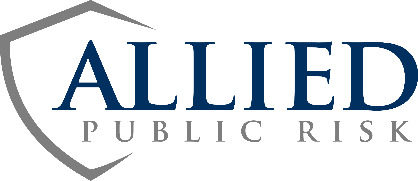 ALTERNATIVE MARKETS | DEDICATED TO PUBLIC ENTITYAPPLICATION FOR INSURANCE (NON-SCHOOL)ALTERNATIVE MARKETS | DEDICATED TO PUBLIC ENTITYAPPLICATION FOR INSURANCE (NON-SCHOOL)ALTERNATIVE MARKETS | DEDICATED TO PUBLIC ENTITYAPPLICATION FOR INSURANCE (NON-SCHOOL)ALTERNATIVE MARKETS | DEDICATED TO PUBLIC ENTITYAPPLICATION FOR INSURANCE (NON-SCHOOL)ALTERNATIVE MARKETS | DEDICATED TO PUBLIC ENTITYAPPLICATION FOR INSURANCE (NON-SCHOOL)ALTERNATIVE MARKETS | DEDICATED TO PUBLIC ENTITYAPPLICATION FOR INSURANCE (NON-SCHOOL)ALTERNATIVE MARKETS | DEDICATED TO PUBLIC ENTITYAPPLICATION FOR INSURANCE (NON-SCHOOL)ALTERNATIVE MARKETS | DEDICATED TO PUBLIC ENTITYAPPLICATION FOR INSURANCE (NON-SCHOOL)ALTERNATIVE MARKETS | DEDICATED TO PUBLIC ENTITYAPPLICATION FOR INSURANCE (NON-SCHOOL)ALTERNATIVE MARKETS | DEDICATED TO PUBLIC ENTITYAPPLICATION FOR INSURANCE (NON-SCHOOL)ALTERNATIVE MARKETS | DEDICATED TO PUBLIC ENTITYAPPLICATION FOR INSURANCE (NON-SCHOOL)ALTERNATIVE MARKETS | DEDICATED TO PUBLIC ENTITYAPPLICATION FOR INSURANCE (NON-SCHOOL)ALTERNATIVE MARKETS | DEDICATED TO PUBLIC ENTITYAPPLICATION FOR INSURANCE (NON-SCHOOL)ALTERNATIVE MARKETS | DEDICATED TO PUBLIC ENTITYAPPLICATION FOR INSURANCE (NON-SCHOOL)ALTERNATIVE MARKETS | DEDICATED TO PUBLIC ENTITYAPPLICATION FOR INSURANCE (NON-SCHOOL)ALTERNATIVE MARKETS | DEDICATED TO PUBLIC ENTITYAPPLICATION FOR INSURANCE (NON-SCHOOL)ALTERNATIVE MARKETS | DEDICATED TO PUBLIC ENTITYAPPLICATION FOR INSURANCE (NON-SCHOOL)ALTERNATIVE MARKETS | DEDICATED TO PUBLIC ENTITYAPPLICATION FOR INSURANCE (NON-SCHOOL)ALTERNATIVE MARKETS | DEDICATED TO PUBLIC ENTITYAPPLICATION FOR INSURANCE (NON-SCHOOL)ALTERNATIVE MARKETS | DEDICATED TO PUBLIC ENTITYAPPLICATION FOR INSURANCE (NON-SCHOOL)ALTERNATIVE MARKETS | DEDICATED TO PUBLIC ENTITYAPPLICATION FOR INSURANCE (NON-SCHOOL)ALTERNATIVE MARKETS | DEDICATED TO PUBLIC ENTITYAPPLICATION FOR INSURANCE (NON-SCHOOL)ALTERNATIVE MARKETS | DEDICATED TO PUBLIC ENTITYAPPLICATION FOR INSURANCE (NON-SCHOOL)ALTERNATIVE MARKETS | DEDICATED TO PUBLIC ENTITYAPPLICATION FOR INSURANCE (NON-SCHOOL)SUBMITTING AGENCYSUBMITTING AGENCYSUBMITTING AGENCYSUBMITTING AGENCYSUBMITTING AGENCYSUBMITTING AGENCYSUBMITTING AGENCYSUBMITTING AGENCYSUBMITTING AGENCYSUBMITTING AGENCYSUBMITTING AGENCYSUBMITTING AGENCYSUBMITTING AGENCYSUBMITTING AGENCYSUBMITTING AGENCYSUBMITTING AGENCYSUBMITTING AGENCYSUBMITTING AGENCYSUBMITTING AGENCYSUBMITTING AGENCYSUBMITTING AGENCYSUBMITTING AGENCYSUBMITTING AGENCYSUBMITTING AGENCYApplication DateApplication DateApplication DateApplication DateApplication DateQuote Needed ByQuote Needed ByQuote Needed ByQuote Needed ByQuote Needed ByAgency  Contact NameContact NameContact NameContact NameAddress (Street, City, State, Zip)Address (Street, City, State, Zip)Address (Street, City, State, Zip)Address (Street, City, State, Zip)Address (Street, City, State, Zip)Address (Street, City, State, Zip)Address (Street, City, State, Zip)Address (Street, City, State, Zip)PhoneEmailEmailGENERAL INFORMATIONGENERAL INFORMATIONGENERAL INFORMATIONGENERAL INFORMATIONGENERAL INFORMATIONGENERAL INFORMATIONGENERAL INFORMATIONGENERAL INFORMATIONGENERAL INFORMATIONGENERAL INFORMATIONGENERAL INFORMATIONGENERAL INFORMATIONGENERAL INFORMATIONGENERAL INFORMATIONGENERAL INFORMATIONGENERAL INFORMATIONGENERAL INFORMATIONGENERAL INFORMATIONGENERAL INFORMATIONGENERAL INFORMATIONGENERAL INFORMATIONGENERAL INFORMATIONGENERAL INFORMATIONGENERAL INFORMATIONEntity NameEntity NameEntity NameInception DateInception DateInception DateAddress (Street, City, State, Zip)Address (Street, City, State, Zip)Address (Street, City, State, Zip)Address (Street, City, State, Zip)Address (Street, City, State, Zip)Address (Street, City, State, Zip)Address (Street, City, State, Zip)Address (Street, City, State, Zip)Website  Entity TypeEntity TypeEntity TypeEntity Type City    County    Special District    Township     Village    Other (Specify) City    County    Special District    Township     Village    Other (Specify) City    County    Special District    Township     Village    Other (Specify) City    County    Special District    Township     Village    Other (Specify) City    County    Special District    Township     Village    Other (Specify) City    County    Special District    Township     Village    Other (Specify) City    County    Special District    Township     Village    Other (Specify) City    County    Special District    Township     Village    Other (Specify) City    County    Special District    Township     Village    Other (Specify) City    County    Special District    Township     Village    Other (Specify) City    County    Special District    Township     Village    Other (Specify) City    County    Special District    Township     Village    Other (Specify) City    County    Special District    Township     Village    Other (Specify) City    County    Special District    Township     Village    Other (Specify) City    County    Special District    Township     Village    Other (Specify) City    County    Special District    Township     Village    Other (Specify) City    County    Special District    Township     Village    Other (Specify)PopulationPopulationCOVERAGE INFORMATIONCOVERAGE INFORMATIONCOVERAGE INFORMATIONCOVERAGE INFORMATIONCOVERAGE INFORMATIONCOVERAGE INFORMATIONCOVERAGE INFORMATIONCOVERAGE INFORMATIONCOVERAGE INFORMATIONCOVERAGE INFORMATIONCOVERAGE INFORMATIONCOVERAGE INFORMATIONCOVERAGE INFORMATIONCOVERAGE INFORMATIONCOVERAGE INFORMATIONCOVERAGE INFORMATIONCOVERAGE INFORMATIONCOVERAGE INFORMATIONCOVERAGE INFORMATIONCOVERAGE INFORMATIONCOVERAGE INFORMATIONCOVERAGE INFORMATIONCOVERAGE INFORMATIONCOVERAGE INFORMATIONExpiring Limits and RetentionsExpiring Limits and RetentionsExpiring Limits and RetentionsExpiring Limits and RetentionsExpiring Limits and RetentionsExpiring Limits and RetentionsExpiring Limits and RetentionsExpiring Limits and RetentionsExpiring Limits and RetentionsCarrierCarrierCarrierLimitsLimitsLimitsSelf-Insured Retention LimitSelf-Insured Retention LimitSelf-Insured Retention LimitSelf-Insured Retention LimitSelf-Insured Retention LimitCheck IfClaims MadeCheck IfClaims MadeRetro Date for Claims MadeExpiring PremiumGeneral LiabilityGeneral LiabilityGeneral LiabilityGeneral LiabilityGeneral LiabilityGeneral LiabilityGeneral LiabilityGeneral LiabilityGeneral LiabilityLaw Enforcement LiabilityLaw Enforcement LiabilityLaw Enforcement LiabilityLaw Enforcement LiabilityLaw Enforcement LiabilityLaw Enforcement LiabilityLaw Enforcement LiabilityLaw Enforcement LiabilityLaw Enforcement LiabilityPublic Officials LiabilityPublic Officials LiabilityPublic Officials LiabilityPublic Officials LiabilityPublic Officials LiabilityPublic Officials LiabilityPublic Officials LiabilityPublic Officials LiabilityPublic Officials LiabilityEmployment Practices LiabilityEmployment Practices LiabilityEmployment Practices LiabilityEmployment Practices LiabilityEmployment Practices LiabilityEmployment Practices LiabilityEmployment Practices LiabilityEmployment Practices LiabilityEmployment Practices LiabilityAutomobile LiabilityAutomobile LiabilityAutomobile LiabilityAutomobile LiabilityAutomobile LiabilityAutomobile LiabilityAutomobile LiabilityAutomobile LiabilityAutomobile LiabilityRequested Limits and RetentionsRequested Limits and RetentionsRequested Limits and RetentionsRequested Limits and RetentionsRequested Limits and RetentionsRequested Limits and RetentionsRequested Limits and RetentionsRequested Limits and RetentionsRequested Limits and RetentionsCarrierCarrierCarrierLimitsLimitsLimitsSelf-Insured Retention LimitSelf-Insured Retention LimitSelf-Insured Retention LimitSelf-Insured Retention LimitSelf-Insured Retention LimitCheck IfClaims MadeCheck IfClaims MadeRetro Date for Claims MadeGeneral LiabilityGeneral LiabilityGeneral LiabilityGeneral LiabilityGeneral LiabilityGeneral LiabilityGeneral LiabilityGeneral LiabilityGeneral LiabilityLaw Enforcement LiabilityLaw Enforcement LiabilityLaw Enforcement LiabilityLaw Enforcement LiabilityLaw Enforcement LiabilityLaw Enforcement LiabilityLaw Enforcement LiabilityLaw Enforcement LiabilityLaw Enforcement LiabilityPublic Officials LiabilityPublic Officials LiabilityPublic Officials LiabilityPublic Officials LiabilityPublic Officials LiabilityPublic Officials LiabilityPublic Officials LiabilityPublic Officials LiabilityPublic Officials LiabilityEmployment Practices LiabilityEmployment Practices LiabilityEmployment Practices LiabilityEmployment Practices LiabilityEmployment Practices LiabilityEmployment Practices LiabilityEmployment Practices LiabilityEmployment Practices LiabilityEmployment Practices LiabilityAutomobile LiabilityAutomobile LiabilityAutomobile LiabilityAutomobile LiabilityAutomobile LiabilityAutomobile LiabilityAutomobile LiabilityAutomobile LiabilityAutomobile Liability Yes No No No No NoHas any insurance carrier canceled coverage in the past three years?Has any insurance carrier canceled coverage in the past three years?Has any insurance carrier canceled coverage in the past three years?Has any insurance carrier canceled coverage in the past three years?Has any insurance carrier canceled coverage in the past three years?Has any insurance carrier canceled coverage in the past three years?Has any insurance carrier canceled coverage in the past three years?Has any insurance carrier canceled coverage in the past three years?Has any insurance carrier canceled coverage in the past three years?Has any insurance carrier canceled coverage in the past three years?Has any insurance carrier canceled coverage in the past three years?Has any insurance carrier canceled coverage in the past three years?Has any insurance carrier canceled coverage in the past three years?Has any insurance carrier canceled coverage in the past three years?Has any insurance carrier canceled coverage in the past three years?Has any insurance carrier canceled coverage in the past three years?Has any insurance carrier canceled coverage in the past three years?Has any insurance carrier canceled coverage in the past three years?If yes:CoverageCoverageCoverageCoverageCoverageCoverageExplainCoverageCoverageCoverageCoverageCoverageCoverageExplainFINANCIALSFINANCIALSFINANCIALSFINANCIALSFINANCIALSFINANCIALSFINANCIALSFINANCIALSFINANCIALSFINANCIALSFINANCIALSFINANCIALSFINANCIALSFINANCIALSFINANCIALSFINANCIALSFINANCIALSFINANCIALSFINANCIALSFINANCIALSFINANCIALSFINANCIALSFINANCIALSFINANCIALSMoody’s Rating — General Obligation BondMoody’s Rating — General Obligation BondMoody’s Rating — General Obligation BondMoody’s Rating — General Obligation BondMoody’s Rating — General Obligation BondMoody’s Rating — General Obligation BondMoody’s Rating — General Obligation BondMoody’s Rating — General Obligation BondMoody’s Rating — General Obligation BondMoody’s Rating — General Obligation BondStandard & Poor’s Rating — General Obligation BondStandard & Poor’s Rating — General Obligation BondStandard & Poor’s Rating — General Obligation BondStandard & Poor’s Rating — General Obligation BondStandard & Poor’s Rating — General Obligation BondStandard & Poor’s Rating — General Obligation BondStandard & Poor’s Rating — General Obligation BondStandard & Poor’s Rating — General Obligation BondStandard & Poor’s Rating — General Obligation BondStandard & Poor’s Rating — General Obligation BondStandard & Poor’s Rating — General Obligation Bond Yes No No No No NoAre copies of the most recent financial statement and budget available online? If no, please provide copies.Are copies of the most recent financial statement and budget available online? If no, please provide copies.Are copies of the most recent financial statement and budget available online? If no, please provide copies.Are copies of the most recent financial statement and budget available online? If no, please provide copies.Are copies of the most recent financial statement and budget available online? If no, please provide copies.Are copies of the most recent financial statement and budget available online? If no, please provide copies.Are copies of the most recent financial statement and budget available online? If no, please provide copies.Are copies of the most recent financial statement and budget available online? If no, please provide copies.Are copies of the most recent financial statement and budget available online? If no, please provide copies.Are copies of the most recent financial statement and budget available online? If no, please provide copies.Are copies of the most recent financial statement and budget available online? If no, please provide copies.Are copies of the most recent financial statement and budget available online? If no, please provide copies.Are copies of the most recent financial statement and budget available online? If no, please provide copies.Are copies of the most recent financial statement and budget available online? If no, please provide copies.Are copies of the most recent financial statement and budget available online? If no, please provide copies.Are copies of the most recent financial statement and budget available online? If no, please provide copies.Are copies of the most recent financial statement and budget available online? If no, please provide copies.Are copies of the most recent financial statement and budget available online? If no, please provide copies.EXPOSURES EXPOSURES EXPOSURES EXPOSURES EXPOSURES EXPOSURES EXPOSURES Operation/ExposureEntity Exposure(Owned, Operated, Controlled by the Entity)Entity Exposure(Owned, Operated, Controlled by the Entity)Entity Exposure(Owned, Operated, Controlled by the Entity)SubcontractedInsured ElsewhereLimits of LiabilityAdoption/Foster Care(Complete Supplemental Application) Yes Yes NoBeaches Yes Yes NoCamps — Day Yes Yes NoCamps — Overnight Yes Yes NoClinics Yes Yes NoDams Yes Yes NoDay Care Operations (Non-School) Yes Yes NoDrones(Complete Supplemental Application) Yes Yes NoEMT/Fire/Paramedics Yes Yes NoExhibition/Convention Centers/Stadiums (Seating > 5,000) Yes Yes NoFireworks Displays Yes Yes NoGarbage Hauling Yes Yes NoGroup Homes(Complete Supplemental Application) Yes Yes NoHousing Authority Yes Yes NoLandfills/Dumps Yes Yes NoLaw — Holding Cells Yes Yes NoLaw — Jail Operations (Adult) Yes Yes NoLaw — Juvenile Detention Center Yes Yes NoLaw — Police/Sheriff Yes Yes NoLiquor Sales Yes Yes NoMarinas Yes Yes NoMedical Directors Yes Yes NoNurses Yes Yes NoNursing Home/Assisted Living Yes Yes NoParking Garages Yes Yes NoParks and Recreation Yes Yes NoPhysicians/Dentists Yes Yes NoRehabilitation/Substance Abuse Centers Yes Yes NoSpecial Events Yes Yes NoStreets/Roads Yes Yes NoSwimming Pools Yes Yes NoTransit — Buses(Complete Supplemental Application) Yes Yes NoTransit — Paratransit(Complete Supplemental Application) Yes Yes NoUtilities — Electric Yes Yes NoUtilities — Gas Yes Yes NoUtilities — Sewer Yes Yes NoUtilities — Water Yes Yes NoVehicle Fleet Yes Yes NoWatercraft Yes Yes NoWharves/Piers (Not including docks) Yes No NoZoos Yes No NoCLAIMS ADMINISTRATIONCLAIMS ADMINISTRATIONCLAIMS ADMINISTRATIONCLAIMS ADMINISTRATIONCLAIMS ADMINISTRATIONCLAIMS ADMINISTRATIONCLAIMS ADMINISTRATIONCLAIMS ADMINISTRATIONCLAIMS ADMINISTRATIONCLAIMS ADMINISTRATIONCLAIMS ADMINISTRATIONCLAIMS ADMINISTRATIONCLAIMS ADMINISTRATIONCLAIMS ADMINISTRATIONCLAIMS ADMINISTRATIONCLAIMS ADMINISTRATIONCLAIMS ADMINISTRATIONCLAIMS ADMINISTRATIONCLAIMS ADMINISTRATIONCLAIMS ADMINISTRATIONCLAIMS ADMINISTRATIONCLAIMS ADMINISTRATIONCLAIMS ADMINISTRATIONCLAIMS ADMINISTRATIONCLAIMS ADMINISTRATIONCLAIMS ADMINISTRATIONCLAIMS ADMINISTRATIONCLAIMS ADMINISTRATIONCLAIMS ADMINISTRATIONCLAIMS ADMINISTRATIONCLAIMS ADMINISTRATIONCLAIMS ADMINISTRATIONCLAIMS ADMINISTRATIONCLAIMS ADMINISTRATIONCLAIMS ADMINISTRATIONCLAIMS ADMINISTRATIONCLAIMS ADMINISTRATIONCLAIMS ADMINISTRATIONCLAIMS ADMINISTRATIONCLAIMS ADMINISTRATIONCLAIMS ADMINISTRATIONCLAIMS ADMINISTRATIONCLAIMS ADMINISTRATIONCLAIMS ADMINISTRATIONCLAIMS ADMINISTRATIONCLAIMS ADMINISTRATIONCLAIMS ADMINISTRATIONCLAIMS ADMINISTRATIONCLAIMS ADMINISTRATIONCLAIMS ADMINISTRATIONCLAIMS ADMINISTRATIONCLAIMS ADMINISTRATIONCLAIMS ADMINISTRATIONCLAIMS ADMINISTRATIONCLAIMS ADMINISTRATIONCLAIMS ADMINISTRATIONCLAIMS ADMINISTRATIONCLAIMS ADMINISTRATIONCLAIMS ADMINISTRATIONCLAIMS ADMINISTRATIONCLAIMS ADMINISTRATIONCLAIMS ADMINISTRATIONCLAIMS ADMINISTRATIONCLAIMS ADMINISTRATIONCLAIMS ADMINISTRATIONCLAIMS ADMINISTRATIONCLAIMS ADMINISTRATIONCLAIMS ADMINISTRATIONCLAIMS ADMINISTRATIONCLAIMS ADMINISTRATIONCLAIMS ADMINISTRATIONCLAIMS ADMINISTRATIONCLAIMS ADMINISTRATIONCLAIMS ADMINISTRATIONCLAIMS ADMINISTRATIONCLAIMS ADMINISTRATIONCLAIMS ADMINISTRATIONCLAIMS ADMINISTRATIONCLAIMS ADMINISTRATIONCLAIMS ADMINISTRATIONCLAIMS ADMINISTRATIONCLAIMS ADMINISTRATIONCLAIMS ADMINISTRATIONCLAIMS ADMINISTRATIONCLAIMS ADMINISTRATIONCLAIMS ADMINISTRATIONCLAIMS ADMINISTRATIONCLAIMS ADMINISTRATIONCLAIMS ADMINISTRATIONCLAIMS ADMINISTRATIONCLAIMS ADMINISTRATIONCLAIMS ADMINISTRATIONCLAIMS ADMINISTRATIONCLAIMS ADMINISTRATIONCLAIMS ADMINISTRATIONCLAIMS ADMINISTRATIONCLAIMS ADMINISTRATIONCLAIMS ADMINISTRATIONCLAIMS ADMINISTRATIONCLAIMS ADMINISTRATIONCLAIMS ADMINISTRATIONCLAIMS ADMINISTRATIONCLAIMS ADMINISTRATIONCLAIMS ADMINISTRATIONCLAIMS ADMINISTRATIONCLAIMS ADMINISTRATIONCLAIMS ADMINISTRATIONCLAIMS ADMINISTRATIONCLAIMS ADMINISTRATIONCLAIMS ADMINISTRATIONCLAIMS ADMINISTRATIONCLAIMS ADMINISTRATIONCLAIMS ADMINISTRATIONCLAIMS ADMINISTRATIONCLAIMS ADMINISTRATIONCLAIMS ADMINISTRATIONCLAIMS ADMINISTRATIONCLAIMS ADMINISTRATIONCLAIMS ADMINISTRATIONCLAIMS ADMINISTRATIONCLAIMS ADMINISTRATIONCLAIMS ADMINISTRATIONCLAIMS ADMINISTRATIONCLAIMS ADMINISTRATIONCLAIMS ADMINISTRATIONCLAIMS ADMINISTRATIONCLAIMS ADMINISTRATIONCLAIMS ADMINISTRATIONCLAIMS ADMINISTRATIONCLAIMS ADMINISTRATIONCLAIMS ADMINISTRATIONCLAIMS ADMINISTRATIONCLAIMS ADMINISTRATIONCLAIMS ADMINISTRATIONCLAIMS ADMINISTRATIONCLAIMS ADMINISTRATIONCLAIMS ADMINISTRATIONCLAIMS ADMINISTRATIONCLAIMS ADMINISTRATIONCLAIMS ADMINISTRATIONCLAIMS ADMINISTRATIONCLAIMS ADMINISTRATIONCLAIMS ADMINISTRATIONCLAIMS ADMINISTRATIONCLAIMS ADMINISTRATIONCLAIMS ADMINISTRATIONCLAIMS ADMINISTRATIONCLAIMS ADMINISTRATIONCLAIMS ADMINISTRATIONCLAIMS ADMINISTRATIONCLAIMS ADMINISTRATIONCLAIMS ADMINISTRATIONCLAIMS ADMINISTRATIONCLAIMS ADMINISTRATIONCLAIMS ADMINISTRATIONCLAIMS ADMINISTRATIONCLAIMS ADMINISTRATIONCLAIMS ADMINISTRATIONCLAIMS ADMINISTRATIONCLAIMS ADMINISTRATIONCLAIMS ADMINISTRATIONCLAIMS ADMINISTRATIONCLAIMS ADMINISTRATIONCLAIMS ADMINISTRATIONCLAIMS ADMINISTRATIONCLAIMS ADMINISTRATIONCLAIMS ADMINISTRATIONCLAIMS ADMINISTRATIONCLAIMS ADMINISTRATIONCLAIMS ADMINISTRATIONCLAIMS ADMINISTRATIONCLAIMS ADMINISTRATIONCLAIMS ADMINISTRATIONCLAIMS ADMINISTRATIONCLAIMS ADMINISTRATIONCLAIMS ADMINISTRATIONCLAIMS ADMINISTRATIONCLAIMS ADMINISTRATIONCLAIMS ADMINISTRATIONCLAIMS ADMINISTRATIONCLAIMS ADMINISTRATIONCLAIMS ADMINISTRATIONCLAIMS ADMINISTRATIONCLAIMS ADMINISTRATIONCLAIMS ADMINISTRATIONCLAIMS ADMINISTRATIONCLAIMS ADMINISTRATIONCLAIMS ADMINISTRATIONCLAIMS ADMINISTRATIONCLAIMS ADMINISTRATIONCLAIMS ADMINISTRATIONCLAIMS ADMINISTRATIONCLAIMS ADMINISTRATIONCLAIMS ADMINISTRATIONCLAIMS ADMINISTRATIONCLAIMS ADMINISTRATIONCLAIMS ADMINISTRATIONCLAIMS ADMINISTRATIONCLAIMS ADMINISTRATIONCLAIMS ADMINISTRATIONCLAIMS ADMINISTRATIONCLAIMS ADMINISTRATIONCLAIMS ADMINISTRATIONCLAIMS ADMINISTRATIONCLAIMS ADMINISTRATIONCLAIMS ADMINISTRATIONCLAIMS ADMINISTRATIONCLAIMS ADMINISTRATIONCLAIMS ADMINISTRATIONCLAIMS ADMINISTRATIONCLAIMS ADMINISTRATIONCLAIMS ADMINISTRATIONCLAIMS ADMINISTRATIONCLAIMS ADMINISTRATIONCLAIMS ADMINISTRATIONCLAIMS ADMINISTRATIONCLAIMS ADMINISTRATIONCLAIMS ADMINISTRATIONCLAIMS ADMINISTRATIONCLAIMS ADMINISTRATIONCLAIMS ADMINISTRATIONCLAIMS ADMINISTRATIONCLAIMS ADMINISTRATIONCLAIMS ADMINISTRATIONCLAIMS ADMINISTRATIONCLAIMS ADMINISTRATIONCLAIMS ADMINISTRATIONCLAIMS ADMINISTRATIONCLAIMS ADMINISTRATIONCLAIMS ADMINISTRATIONCLAIMS ADMINISTRATION Self-Administered     Third-Party Administrator (TPA) Self-Administered     Third-Party Administrator (TPA) Self-Administered     Third-Party Administrator (TPA) Self-Administered     Third-Party Administrator (TPA) Self-Administered     Third-Party Administrator (TPA) Self-Administered     Third-Party Administrator (TPA) Self-Administered     Third-Party Administrator (TPA) Self-Administered     Third-Party Administrator (TPA) Self-Administered     Third-Party Administrator (TPA) Self-Administered     Third-Party Administrator (TPA) Self-Administered     Third-Party Administrator (TPA) Self-Administered     Third-Party Administrator (TPA) Self-Administered     Third-Party Administrator (TPA) Self-Administered     Third-Party Administrator (TPA) Self-Administered     Third-Party Administrator (TPA) Self-Administered     Third-Party Administrator (TPA) Self-Administered     Third-Party Administrator (TPA) Self-Administered     Third-Party Administrator (TPA) Self-Administered     Third-Party Administrator (TPA) Self-Administered     Third-Party Administrator (TPA) Self-Administered     Third-Party Administrator (TPA) Self-Administered     Third-Party Administrator (TPA) Self-Administered     Third-Party Administrator (TPA) Self-Administered     Third-Party Administrator (TPA) Self-Administered     Third-Party Administrator (TPA) Self-Administered     Third-Party Administrator (TPA) Self-Administered     Third-Party Administrator (TPA) Self-Administered     Third-Party Administrator (TPA) Self-Administered     Third-Party Administrator (TPA) Self-Administered     Third-Party Administrator (TPA) Self-Administered     Third-Party Administrator (TPA) Self-Administered     Third-Party Administrator (TPA) Self-Administered     Third-Party Administrator (TPA) Self-Administered     Third-Party Administrator (TPA) Self-Administered     Third-Party Administrator (TPA) Self-Administered     Third-Party Administrator (TPA) Self-Administered     Third-Party Administrator (TPA) Self-Administered     Third-Party Administrator (TPA) Self-Administered     Third-Party Administrator (TPA) Self-Administered     Third-Party Administrator (TPA) Self-Administered     Third-Party Administrator (TPA) Self-Administered     Third-Party Administrator (TPA) Self-Administered     Third-Party Administrator (TPA) Self-Administered     Third-Party Administrator (TPA) Self-Administered     Third-Party Administrator (TPA) Self-Administered     Third-Party Administrator (TPA) Self-Administered     Third-Party Administrator (TPA) Self-Administered     Third-Party Administrator (TPA) Self-Administered     Third-Party Administrator (TPA) Self-Administered     Third-Party Administrator (TPA) Self-Administered     Third-Party Administrator (TPA) Self-Administered     Third-Party Administrator (TPA) Self-Administered     Third-Party Administrator (TPA) Self-Administered     Third-Party Administrator (TPA) Self-Administered     Third-Party Administrator (TPA) Self-Administered     Third-Party Administrator (TPA) Self-Administered     Third-Party Administrator (TPA) Self-Administered     Third-Party Administrator (TPA) Self-Administered     Third-Party Administrator (TPA) Self-Administered     Third-Party Administrator (TPA) Self-Administered     Third-Party Administrator (TPA) Self-Administered     Third-Party Administrator (TPA) Self-Administered     Third-Party Administrator (TPA) Self-Administered     Third-Party Administrator (TPA) Self-Administered     Third-Party Administrator (TPA) Self-Administered     Third-Party Administrator (TPA) Self-Administered     Third-Party Administrator (TPA) Self-Administered     Third-Party Administrator (TPA) Self-Administered     Third-Party Administrator (TPA) Self-Administered     Third-Party Administrator (TPA) Self-Administered     Third-Party Administrator (TPA) Self-Administered     Third-Party Administrator (TPA) Self-Administered     Third-Party Administrator (TPA) Self-Administered     Third-Party Administrator (TPA) Self-Administered     Third-Party Administrator (TPA) Self-Administered     Third-Party Administrator (TPA) Self-Administered     Third-Party Administrator (TPA) Self-Administered     Third-Party Administrator (TPA) Self-Administered     Third-Party Administrator (TPA) Self-Administered     Third-Party Administrator (TPA) Self-Administered     Third-Party Administrator (TPA) Self-Administered     Third-Party Administrator (TPA) Self-Administered     Third-Party Administrator (TPA) Self-Administered     Third-Party Administrator (TPA) Self-Administered     Third-Party Administrator (TPA) Self-Administered     Third-Party Administrator (TPA) Self-Administered     Third-Party Administrator (TPA) Self-Administered     Third-Party Administrator (TPA) Self-Administered     Third-Party Administrator (TPA) Self-Administered     Third-Party Administrator (TPA) Self-Administered     Third-Party Administrator (TPA) Self-Administered     Third-Party Administrator (TPA) Self-Administered     Third-Party Administrator (TPA) Self-Administered     Third-Party Administrator (TPA) Self-Administered     Third-Party Administrator (TPA) Self-Administered     Third-Party Administrator (TPA) Self-Administered     Third-Party Administrator (TPA) Self-Administered     Third-Party Administrator (TPA) Self-Administered     Third-Party Administrator (TPA) Self-Administered     Third-Party Administrator (TPA) Self-Administered     Third-Party Administrator (TPA) Self-Administered     Third-Party Administrator (TPA) Self-Administered     Third-Party Administrator (TPA) Self-Administered     Third-Party Administrator (TPA) Self-Administered     Third-Party Administrator (TPA) Self-Administered     Third-Party Administrator (TPA) Self-Administered     Third-Party Administrator (TPA) Self-Administered     Third-Party Administrator (TPA) Self-Administered     Third-Party Administrator (TPA) Self-Administered     Third-Party Administrator (TPA) Self-Administered     Third-Party Administrator (TPA) Self-Administered     Third-Party Administrator (TPA) Self-Administered     Third-Party Administrator (TPA) Self-Administered     Third-Party Administrator (TPA) Self-Administered     Third-Party Administrator (TPA) Self-Administered     Third-Party Administrator (TPA) Self-Administered     Third-Party Administrator (TPA) Self-Administered     Third-Party Administrator (TPA) Self-Administered     Third-Party Administrator (TPA) Self-Administered     Third-Party Administrator (TPA) Self-Administered     Third-Party Administrator (TPA) Self-Administered     Third-Party Administrator (TPA) Self-Administered     Third-Party Administrator (TPA) Self-Administered     Third-Party Administrator (TPA) Self-Administered     Third-Party Administrator (TPA) Self-Administered     Third-Party Administrator (TPA) Self-Administered     Third-Party Administrator (TPA) Self-Administered     Third-Party Administrator (TPA) Self-Administered     Third-Party Administrator (TPA) Self-Administered     Third-Party Administrator (TPA) Self-Administered     Third-Party Administrator (TPA) Self-Administered     Third-Party Administrator (TPA) Self-Administered     Third-Party Administrator (TPA) Self-Administered     Third-Party Administrator (TPA) Self-Administered     Third-Party Administrator (TPA) Self-Administered     Third-Party Administrator (TPA) Self-Administered     Third-Party Administrator (TPA) Self-Administered     Third-Party Administrator (TPA) Self-Administered     Third-Party Administrator (TPA) Self-Administered     Third-Party Administrator (TPA) Self-Administered     Third-Party Administrator (TPA) Self-Administered     Third-Party Administrator (TPA) Self-Administered     Third-Party Administrator (TPA) Self-Administered     Third-Party Administrator (TPA) Self-Administered     Third-Party Administrator (TPA) Self-Administered     Third-Party Administrator (TPA) Self-Administered     Third-Party Administrator (TPA) Self-Administered     Third-Party Administrator (TPA) Self-Administered     Third-Party Administrator (TPA) Self-Administered     Third-Party Administrator (TPA) Self-Administered     Third-Party Administrator (TPA) Self-Administered     Third-Party Administrator (TPA) Self-Administered     Third-Party Administrator (TPA) Self-Administered     Third-Party Administrator (TPA) Self-Administered     Third-Party Administrator (TPA) Self-Administered     Third-Party Administrator (TPA) Self-Administered     Third-Party Administrator (TPA) Self-Administered     Third-Party Administrator (TPA) Self-Administered     Third-Party Administrator (TPA) Self-Administered     Third-Party Administrator (TPA) Self-Administered     Third-Party Administrator (TPA) Self-Administered     Third-Party Administrator (TPA) Self-Administered     Third-Party Administrator (TPA) Self-Administered     Third-Party Administrator (TPA) Self-Administered     Third-Party Administrator (TPA) Self-Administered     Third-Party Administrator (TPA) Self-Administered     Third-Party Administrator (TPA) Self-Administered     Third-Party Administrator (TPA) Self-Administered     Third-Party Administrator (TPA) Self-Administered     Third-Party Administrator (TPA) Self-Administered     Third-Party Administrator (TPA) Self-Administered     Third-Party Administrator (TPA) Self-Administered     Third-Party Administrator (TPA) Self-Administered     Third-Party Administrator (TPA) Self-Administered     Third-Party Administrator (TPA) Self-Administered     Third-Party Administrator (TPA) Self-Administered     Third-Party Administrator (TPA) Self-Administered     Third-Party Administrator (TPA) Self-Administered     Third-Party Administrator (TPA) Self-Administered     Third-Party Administrator (TPA) Self-Administered     Third-Party Administrator (TPA) Self-Administered     Third-Party Administrator (TPA) Self-Administered     Third-Party Administrator (TPA) Self-Administered     Third-Party Administrator (TPA) Self-Administered     Third-Party Administrator (TPA) Self-Administered     Third-Party Administrator (TPA) Self-Administered     Third-Party Administrator (TPA) Self-Administered     Third-Party Administrator (TPA) Self-Administered     Third-Party Administrator (TPA) Self-Administered     Third-Party Administrator (TPA) Self-Administered     Third-Party Administrator (TPA) Self-Administered     Third-Party Administrator (TPA) Self-Administered     Third-Party Administrator (TPA) Self-Administered     Third-Party Administrator (TPA) Self-Administered     Third-Party Administrator (TPA) Self-Administered     Third-Party Administrator (TPA) Self-Administered     Third-Party Administrator (TPA) Self-Administered     Third-Party Administrator (TPA) Self-Administered     Third-Party Administrator (TPA) Self-Administered     Third-Party Administrator (TPA) Self-Administered     Third-Party Administrator (TPA) Self-Administered     Third-Party Administrator (TPA) Self-Administered     Third-Party Administrator (TPA) Self-Administered     Third-Party Administrator (TPA) Self-Administered     Third-Party Administrator (TPA) Self-Administered     Third-Party Administrator (TPA) Self-Administered     Third-Party Administrator (TPA) Self-Administered     Third-Party Administrator (TPA) Self-Administered     Third-Party Administrator (TPA) Self-Administered     Third-Party Administrator (TPA) Self-Administered     Third-Party Administrator (TPA) Self-Administered     Third-Party Administrator (TPA) Self-Administered     Third-Party Administrator (TPA) Self-Administered     Third-Party Administrator (TPA) Self-Administered     Third-Party Administrator (TPA) Self-Administered     Third-Party Administrator (TPA) Self-Administered     Third-Party Administrator (TPA) Self-Administered     Third-Party Administrator (TPA) Self-Administered     Third-Party Administrator (TPA) Self-Administered     Third-Party Administrator (TPA) Self-Administered     Third-Party Administrator (TPA) Self-Administered     Third-Party Administrator (TPA) Self-Administered     Third-Party Administrator (TPA) Self-Administered     Third-Party Administrator (TPA) Self-Administered     Third-Party Administrator (TPA) Self-Administered     Third-Party Administrator (TPA) Self-Administered     Third-Party Administrator (TPA) Self-Administered     Third-Party Administrator (TPA) Self-Administered     Third-Party Administrator (TPA) Self-Administered     Third-Party Administrator (TPA) Self-Administered     Third-Party Administrator (TPA)TPA/Claim AdministratorTPA/Claim AdministratorTPA/Claim AdministratorTPA/Claim AdministratorTPA/Claim AdministratorTPA/Claim AdministratorTPA/Claim AdministratorTPA/Claim AdministratorTPA/Claim AdministratorTPA/Claim AdministratorTPA/Claim AdministratorTPA/Claim AdministratorTPA/Claim AdministratorTPA/Claim AdministratorTPA/Claim AdministratorTPA/Claim AdministratorTPA/Claim AdministratorTPA/Claim AdministratorTPA/Claim AdministratorTPA/Claim AdministratorTPA/Claim AdministratorTPA/Claim AdministratorTPA/Claim AdministratorTPA/Claim AdministratorTPA/Claim AdministratorTPA/Claim AdministratorTPA/Claim AdministratorTPA/Claim AdministratorTPA/Claim AdministratorTPA/Claim AdministratorTPA/Claim AdministratorTPA/Claim AdministratorTPA/Claim AdministratorTPA/Claim AdministratorContact NameContact NameContact NameContact NameContact NameContact NameContact NameContact NameContact NameContact NameContact NameContact NameContact NameContact NameContact NameContact NameContact NameContact NameContact NameContact NameContact NameContact NameContact NameContact NameContact NameContact NameContact NameAddress (Street, City, State, Zip)Address (Street, City, State, Zip)Address (Street, City, State, Zip)Address (Street, City, State, Zip)Address (Street, City, State, Zip)Address (Street, City, State, Zip)Address (Street, City, State, Zip)Address (Street, City, State, Zip)Address (Street, City, State, Zip)Address (Street, City, State, Zip)Address (Street, City, State, Zip)Address (Street, City, State, Zip)Address (Street, City, State, Zip)Address (Street, City, State, Zip)Address (Street, City, State, Zip)Address (Street, City, State, Zip)Address (Street, City, State, Zip)Address (Street, City, State, Zip)Address (Street, City, State, Zip)Address (Street, City, State, Zip)Address (Street, City, State, Zip)Address (Street, City, State, Zip)Address (Street, City, State, Zip)Address (Street, City, State, Zip)Address (Street, City, State, Zip)Address (Street, City, State, Zip)Address (Street, City, State, Zip)Address (Street, City, State, Zip)Address (Street, City, State, Zip)Address (Street, City, State, Zip)Address (Street, City, State, Zip)Address (Street, City, State, Zip)Address (Street, City, State, Zip)Address (Street, City, State, Zip)Address (Street, City, State, Zip)Address (Street, City, State, Zip)Address (Street, City, State, Zip)Address (Street, City, State, Zip)Address (Street, City, State, Zip)Address (Street, City, State, Zip)Address (Street, City, State, Zip)Address (Street, City, State, Zip)Address (Street, City, State, Zip)Address (Street, City, State, Zip)Address (Street, City, State, Zip)Address (Street, City, State, Zip)Address (Street, City, State, Zip)Address (Street, City, State, Zip)Address (Street, City, State, Zip)Address (Street, City, State, Zip)Address (Street, City, State, Zip)Address (Street, City, State, Zip)Address (Street, City, State, Zip)Address (Street, City, State, Zip)Address (Street, City, State, Zip)Address (Street, City, State, Zip)Address (Street, City, State, Zip)Address (Street, City, State, Zip)Address (Street, City, State, Zip)Address (Street, City, State, Zip)Address (Street, City, State, Zip)Address (Street, City, State, Zip)Address (Street, City, State, Zip)EmailEmailEmailEmailEmailEmailEmailEmailEmailEmailEmailEmailEmailEmailPhoneGENERAL RISK MANAGEMENTGENERAL RISK MANAGEMENTGENERAL RISK MANAGEMENTGENERAL RISK MANAGEMENTGENERAL RISK MANAGEMENTGENERAL RISK MANAGEMENTGENERAL RISK MANAGEMENTGENERAL RISK MANAGEMENTGENERAL RISK MANAGEMENTGENERAL RISK MANAGEMENTGENERAL RISK MANAGEMENTGENERAL RISK MANAGEMENTGENERAL RISK MANAGEMENTGENERAL RISK MANAGEMENTGENERAL RISK MANAGEMENTGENERAL RISK MANAGEMENTGENERAL RISK MANAGEMENTGENERAL RISK MANAGEMENTGENERAL RISK MANAGEMENTGENERAL RISK MANAGEMENTGENERAL RISK MANAGEMENTGENERAL RISK MANAGEMENTGENERAL RISK MANAGEMENTGENERAL RISK MANAGEMENTGENERAL RISK MANAGEMENTGENERAL RISK MANAGEMENTGENERAL RISK MANAGEMENTGENERAL RISK MANAGEMENTGENERAL RISK MANAGEMENTGENERAL RISK MANAGEMENTGENERAL RISK MANAGEMENTGENERAL RISK MANAGEMENTGENERAL RISK MANAGEMENTGENERAL RISK MANAGEMENTGENERAL RISK MANAGEMENTGENERAL RISK MANAGEMENTGENERAL RISK MANAGEMENTGENERAL RISK MANAGEMENTGENERAL RISK MANAGEMENTGENERAL RISK MANAGEMENTGENERAL RISK MANAGEMENTGENERAL RISK MANAGEMENTGENERAL RISK MANAGEMENTGENERAL RISK MANAGEMENTGENERAL RISK MANAGEMENTGENERAL RISK MANAGEMENTGENERAL RISK MANAGEMENTGENERAL RISK MANAGEMENTGENERAL RISK MANAGEMENTGENERAL RISK MANAGEMENTGENERAL RISK MANAGEMENTGENERAL RISK MANAGEMENTGENERAL RISK MANAGEMENTGENERAL RISK MANAGEMENTGENERAL RISK MANAGEMENTGENERAL RISK MANAGEMENTGENERAL RISK MANAGEMENTGENERAL RISK MANAGEMENTGENERAL RISK MANAGEMENTGENERAL RISK MANAGEMENTGENERAL RISK MANAGEMENTGENERAL RISK MANAGEMENTGENERAL RISK MANAGEMENTGENERAL RISK MANAGEMENTGENERAL RISK MANAGEMENTGENERAL RISK MANAGEMENTGENERAL RISK MANAGEMENTGENERAL RISK MANAGEMENTGENERAL RISK MANAGEMENTGENERAL RISK MANAGEMENTGENERAL RISK MANAGEMENTGENERAL RISK MANAGEMENTGENERAL RISK MANAGEMENTGENERAL RISK MANAGEMENTGENERAL RISK MANAGEMENTGENERAL RISK MANAGEMENTGENERAL RISK MANAGEMENTGENERAL RISK MANAGEMENTGENERAL RISK MANAGEMENTGENERAL RISK MANAGEMENTGENERAL RISK MANAGEMENTGENERAL RISK MANAGEMENTGENERAL RISK MANAGEMENTGENERAL RISK MANAGEMENTGENERAL RISK MANAGEMENTGENERAL RISK MANAGEMENTGENERAL RISK MANAGEMENTGENERAL RISK MANAGEMENTGENERAL RISK MANAGEMENTGENERAL RISK MANAGEMENTGENERAL RISK MANAGEMENTGENERAL RISK MANAGEMENTGENERAL RISK MANAGEMENTGENERAL RISK MANAGEMENTGENERAL RISK MANAGEMENTGENERAL RISK MANAGEMENTGENERAL RISK MANAGEMENTGENERAL RISK MANAGEMENTGENERAL RISK MANAGEMENTGENERAL RISK MANAGEMENTGENERAL RISK MANAGEMENTGENERAL RISK MANAGEMENTGENERAL RISK MANAGEMENTGENERAL RISK MANAGEMENTGENERAL RISK MANAGEMENTGENERAL RISK MANAGEMENTGENERAL RISK MANAGEMENTGENERAL RISK MANAGEMENTGENERAL RISK MANAGEMENTGENERAL RISK MANAGEMENTGENERAL RISK MANAGEMENTGENERAL RISK MANAGEMENTGENERAL RISK MANAGEMENTGENERAL RISK MANAGEMENTGENERAL RISK MANAGEMENTGENERAL RISK MANAGEMENTGENERAL RISK MANAGEMENTGENERAL RISK MANAGEMENTGENERAL RISK MANAGEMENTGENERAL RISK MANAGEMENTGENERAL RISK MANAGEMENTGENERAL RISK MANAGEMENTGENERAL RISK MANAGEMENTGENERAL RISK MANAGEMENTGENERAL RISK MANAGEMENTGENERAL RISK MANAGEMENTGENERAL RISK MANAGEMENTGENERAL RISK MANAGEMENTGENERAL RISK MANAGEMENTGENERAL RISK MANAGEMENTGENERAL RISK MANAGEMENTGENERAL RISK MANAGEMENTGENERAL RISK MANAGEMENTGENERAL RISK MANAGEMENTGENERAL RISK MANAGEMENTGENERAL RISK MANAGEMENTGENERAL RISK MANAGEMENTGENERAL RISK MANAGEMENTGENERAL RISK MANAGEMENTGENERAL RISK MANAGEMENTGENERAL RISK MANAGEMENTGENERAL RISK MANAGEMENTGENERAL RISK MANAGEMENTGENERAL RISK MANAGEMENTGENERAL RISK MANAGEMENTGENERAL RISK MANAGEMENTGENERAL RISK MANAGEMENTGENERAL RISK MANAGEMENTGENERAL RISK MANAGEMENTGENERAL RISK MANAGEMENTGENERAL RISK MANAGEMENTGENERAL RISK MANAGEMENTGENERAL RISK MANAGEMENTGENERAL RISK MANAGEMENTGENERAL RISK MANAGEMENTGENERAL RISK MANAGEMENTGENERAL RISK MANAGEMENTGENERAL RISK MANAGEMENTGENERAL RISK MANAGEMENTGENERAL RISK MANAGEMENTGENERAL RISK MANAGEMENTGENERAL RISK MANAGEMENTGENERAL RISK MANAGEMENTGENERAL RISK MANAGEMENTGENERAL RISK MANAGEMENTGENERAL RISK MANAGEMENTGENERAL RISK MANAGEMENTGENERAL RISK MANAGEMENTGENERAL RISK MANAGEMENTGENERAL RISK MANAGEMENTGENERAL RISK MANAGEMENTGENERAL RISK MANAGEMENTGENERAL RISK MANAGEMENTGENERAL RISK MANAGEMENTGENERAL RISK MANAGEMENTGENERAL RISK MANAGEMENTGENERAL RISK MANAGEMENTGENERAL RISK MANAGEMENTGENERAL RISK MANAGEMENTGENERAL RISK MANAGEMENTGENERAL RISK MANAGEMENTGENERAL RISK MANAGEMENTGENERAL RISK MANAGEMENTGENERAL RISK MANAGEMENTGENERAL RISK MANAGEMENTGENERAL RISK MANAGEMENTGENERAL RISK MANAGEMENTGENERAL RISK MANAGEMENTGENERAL RISK MANAGEMENTGENERAL RISK MANAGEMENTGENERAL RISK MANAGEMENTGENERAL RISK MANAGEMENTGENERAL RISK MANAGEMENTGENERAL RISK MANAGEMENTGENERAL RISK MANAGEMENTGENERAL RISK MANAGEMENTGENERAL RISK MANAGEMENTGENERAL RISK MANAGEMENTGENERAL RISK MANAGEMENTGENERAL RISK MANAGEMENTGENERAL RISK MANAGEMENTGENERAL RISK MANAGEMENTGENERAL RISK MANAGEMENTGENERAL RISK MANAGEMENTGENERAL RISK MANAGEMENTGENERAL RISK MANAGEMENTGENERAL RISK MANAGEMENTGENERAL RISK MANAGEMENTGENERAL RISK MANAGEMENTGENERAL RISK MANAGEMENTGENERAL RISK MANAGEMENTGENERAL RISK MANAGEMENTGENERAL RISK MANAGEMENTGENERAL RISK MANAGEMENTGENERAL RISK MANAGEMENTGENERAL RISK MANAGEMENTGENERAL RISK MANAGEMENTGENERAL RISK MANAGEMENTGENERAL RISK MANAGEMENTGENERAL RISK MANAGEMENTGENERAL RISK MANAGEMENTGENERAL RISK MANAGEMENTGENERAL RISK MANAGEMENTGENERAL RISK MANAGEMENTGENERAL RISK MANAGEMENTGENERAL RISK MANAGEMENTGENERAL RISK MANAGEMENTGENERAL RISK MANAGEMENTGENERAL RISK MANAGEMENTGENERAL RISK MANAGEMENTGENERAL RISK MANAGEMENTRisk Manager:Risk Manager:Risk Manager:Risk Manager:Risk Manager:Risk Manager:Risk Manager:Risk Manager:Risk Manager:Risk Manager:Risk Manager:Risk Manager:Risk Manager:Risk Manager:Risk Manager:Risk Manager:Risk Manager:Risk Manager:Risk Manager: Full Time    Part Time    None Full Time    Part Time    None Full Time    Part Time    None Full Time    Part Time    None Full Time    Part Time    None Full Time    Part Time    None Full Time    Part Time    None Full Time    Part Time    None Full Time    Part Time    None Full Time    Part Time    None Full Time    Part Time    None Full Time    Part Time    None Full Time    Part Time    None Full Time    Part Time    None Full Time    Part Time    None Full Time    Part Time    None Full Time    Part Time    None Full Time    Part Time    None Full Time    Part Time    None Full Time    Part Time    None Full Time    Part Time    None Full Time    Part Time    None Full Time    Part Time    None Full Time    Part Time    None Full Time    Part Time    None Full Time    Part Time    None Full Time    Part Time    None Full Time    Part Time    None Full Time    Part Time    None Full Time    Part Time    None Full Time    Part Time    None Full Time    Part Time    None Full Time    Part Time    None Full Time    Part Time    None Full Time    Part Time    None Full Time    Part Time    None Full Time    Part Time    None Full Time    Part Time    None Full Time    Part Time    None Full Time    Part Time    None Full Time    Part Time    None Full Time    Part Time    None Full Time    Part Time    None Full Time    Part Time    None Full Time    Part Time    None Full Time    Part Time    None Full Time    Part Time    None Full Time    Part Time    None Full Time    Part Time    None Full Time    Part Time    None Full Time    Part Time    None Full Time    Part Time    None Full Time    Part Time    None Full Time    Part Time    None Full Time    Part Time    None Full Time    Part Time    None Full Time    Part Time    None Full Time    Part Time    None Full Time    Part Time    None Full Time    Part Time    None Full Time    Part Time    None Full Time    Part Time    None Full Time    Part Time    None Full Time    Part Time    None Full Time    Part Time    None Full Time    Part Time    None Full Time    Part Time    None Full Time    Part Time    None Full Time    Part Time    None Full Time    Part Time    None Full Time    Part Time    None Full Time    Part Time    None Full Time    Part Time    None Full Time    Part Time    None Full Time    Part Time    None Full Time    Part Time    None Full Time    Part Time    None Full Time    Part Time    None Full Time    Part Time    None Full Time    Part Time    None Full Time    Part Time    None Full Time    Part Time    None Full Time    Part Time    None Full Time    Part Time    None Full Time    Part Time    None Full Time    Part Time    None Full Time    Part Time    None Full Time    Part Time    None Full Time    Part Time    None Full Time    Part Time    None Full Time    Part Time    None Full Time    Part Time    None Full Time    Part Time    None Full Time    Part Time    None Full Time    Part Time    None Full Time    Part Time    None Full Time    Part Time    None Full Time    Part Time    None Full Time    Part Time    None Full Time    Part Time    None Full Time    Part Time    None Full Time    Part Time    None Full Time    Part Time    None Full Time    Part Time    None Full Time    Part Time    None Full Time    Part Time    None Full Time    Part Time    None Full Time    Part Time    None Full Time    Part Time    None Full Time    Part Time    None Full Time    Part Time    None Full Time    Part Time    None Full Time    Part Time    None Full Time    Part Time    None Full Time    Part Time    None Full Time    Part Time    None Full Time    Part Time    None Full Time    Part Time    None Full Time    Part Time    None Full Time    Part Time    None Full Time    Part Time    None Full Time    Part Time    None Full Time    Part Time    None Full Time    Part Time    None Full Time    Part Time    None Full Time    Part Time    None Full Time    Part Time    None Full Time    Part Time    None Full Time    Part Time    None Full Time    Part Time    NoneSafety Officer:Safety Officer:Safety Officer:Safety Officer:Safety Officer:Safety Officer:Safety Officer:Safety Officer:Safety Officer:Safety Officer:Safety Officer:Safety Officer:Safety Officer:Safety Officer:Safety Officer:Safety Officer:Safety Officer:Safety Officer:Safety Officer: Full Time    Part Time    None Full Time    Part Time    None Full Time    Part Time    None Full Time    Part Time    None Full Time    Part Time    None Full Time    Part Time    None Full Time    Part Time    None Full Time    Part Time    None Full Time    Part Time    None Full Time    Part Time    None Full Time    Part Time    None Full Time    Part Time    None Full Time    Part Time    None Full Time    Part Time    None Full Time    Part Time    None Full Time    Part Time    None Full Time    Part Time    None Full Time    Part Time    None Full Time    Part Time    None Full Time    Part Time    None Full Time    Part Time    None Full Time    Part Time    None Full Time    Part Time    None Full Time    Part Time    None Full Time    Part Time    None Full Time    Part Time    None Full Time    Part Time    None Full Time    Part Time    None Full Time    Part Time    None Full Time    Part Time    None Full Time    Part Time    None Full Time    Part Time    None Full Time    Part Time    None Full Time    Part Time    None Full Time    Part Time    None Full Time    Part Time    None Full Time    Part Time    None Full Time    Part Time    None Full Time    Part Time    None Full Time    Part Time    None Full Time    Part Time    None Full Time    Part Time    None Full Time    Part Time    None Full Time    Part Time    None Full Time    Part Time    None Full Time    Part Time    None Full Time    Part Time    None Full Time    Part Time    None Full Time    Part Time    None Full Time    Part Time    None Full Time    Part Time    None Full Time    Part Time    None Full Time    Part Time    None Full Time    Part Time    None Full Time    Part Time    None Full Time    Part Time    None Full Time    Part Time    None Full Time    Part Time    None Full Time    Part Time    None Full Time    Part Time    None Full Time    Part Time    None Full Time    Part Time    None Full Time    Part Time    None Full Time    Part Time    None Full Time    Part Time    None Full Time    Part Time    None Full Time    Part Time    None Full Time    Part Time    None Full Time    Part Time    None Full Time    Part Time    None Full Time    Part Time    None Full Time    Part Time    None Full Time    Part Time    None Full Time    Part Time    None Full Time    Part Time    None Full Time    Part Time    None Full Time    Part Time    None Full Time    Part Time    None Full Time    Part Time    None Full Time    Part Time    None Full Time    Part Time    None Full Time    Part Time    None Full Time    Part Time    None Full Time    Part Time    None Full Time    Part Time    None Full Time    Part Time    None Full Time    Part Time    None Full Time    Part Time    None Full Time    Part Time    None Full Time    Part Time    None Full Time    Part Time    None Full Time    Part Time    None Full Time    Part Time    None Full Time    Part Time    None Full Time    Part Time    None Full Time    Part Time    None Full Time    Part Time    None Full Time    Part Time    None Full Time    Part Time    None Full Time    Part Time    None Full Time    Part Time    None Full Time    Part Time    None Full Time    Part Time    None Full Time    Part Time    None Full Time    Part Time    None Full Time    Part Time    None Full Time    Part Time    None Full Time    Part Time    None Full Time    Part Time    None Full Time    Part Time    None Full Time    Part Time    None Full Time    Part Time    None Full Time    Part Time    None Full Time    Part Time    None Full Time    Part Time    None Full Time    Part Time    None Full Time    Part Time    None Full Time    Part Time    None Full Time    Part Time    None Full Time    Part Time    None Full Time    Part Time    None Full Time    Part Time    None Full Time    Part Time    None Full Time    Part Time    None Full Time    Part Time    None Full Time    Part Time    None Full Time    Part Time    None Full Time    Part Time    None Full Time    Part Time    None Full Time    Part Time    None Full Time    Part Time    None Full Time    Part Time    None Full Time    Part Time    None Full Time    Part Time    None Full Time    Part Time    None Full Time    Part Time    None Full Time    Part Time    None Full Time    Part Time    None Full Time    Part Time    None Full Time    Part Time    None Full Time    Part Time    None Full Time    Part Time    None Full Time    Part Time    None Full Time    Part Time    None Full Time    Part Time    None Full Time    Part Time    None Full Time    Part Time    None Full Time    Part Time    None Full Time    Part Time    None Full Time    Part Time    None Full Time    Part Time    None Full Time    Part Time    None Full Time    Part Time    None Full Time    Part Time    None Full Time    Part Time    None Full Time    Part Time    None Full Time    Part Time    None Full Time    Part Time    None Full Time    Part Time    None Full Time    Part Time    None Full Time    Part Time    None Full Time    Part Time    None Full Time    Part Time    None Full Time    Part Time    None Full Time    Part Time    None Full Time    Part Time    None Full Time    Part Time    None Full Time    Part Time    None Full Time    Part Time    None Full Time    Part Time    None Full Time    Part Time    None Full Time    Part Time    None Full Time    Part Time    None Full Time    Part Time    None Full Time    Part Time    None Full Time    Part Time    None Full Time    Part Time    None Full Time    Part Time    None Full Time    Part Time    None Full Time    Part Time    None Full Time    Part Time    None Full Time    Part Time    None Full Time    Part Time    None Full Time    Part Time    None Full Time    Part Time    None Full Time    Part Time    None Full Time    Part Time    None Full Time    Part Time    None Full Time    Part Time    None Full Time    Part Time    None Full Time    Part Time    None Full Time    Part Time    None Full Time    Part Time    None Full Time    Part Time    None Full Time    Part Time    None Full Time    Part Time    None Full Time    Part Time    None Full Time    Part Time    None Full Time    Part Time    None Full Time    Part Time    None Full Time    Part Time    None Full Time    Part Time    None Full Time    Part Time    None Full Time    Part Time    None Full Time    Part Time    None Full Time    Part Time    None Full Time    Part Time    None Full Time    Part Time    None Full Time    Part Time    None Full Time    Part Time    None Full Time    Part Time    None Full Time    Part Time    NoneName of Risk ManagerName of Risk ManagerName of Risk ManagerName of Risk ManagerName of Risk ManagerName of Risk ManagerName of Risk ManagerName of Risk ManagerName of Risk ManagerName of Risk ManagerName of Risk ManagerName of Risk ManagerName of Risk ManagerName of Risk ManagerName of Risk ManagerName of Risk ManagerName of Risk ManagerName of Risk ManagerName of Risk ManagerName of Risk ManagerName of Risk ManagerName of Risk ManagerName of Risk ManagerName of Risk ManagerName of Risk ManagerName of Risk ManagerName of Risk ManagerName of Risk ManagerName of Risk ManagerName of Risk ManagerName of Risk ManagerName of Risk ManagerEmailEmailEmailEmailEmailEmailEmailEmailEmailEmailEmailEmailEmailEmailEmailEmailEmailEmailEmailEmailEmailIf there is no risk manager, please provide the title of the individual who is responsible for risk management:If there is no risk manager, please provide the title of the individual who is responsible for risk management:If there is no risk manager, please provide the title of the individual who is responsible for risk management:If there is no risk manager, please provide the title of the individual who is responsible for risk management:If there is no risk manager, please provide the title of the individual who is responsible for risk management:If there is no risk manager, please provide the title of the individual who is responsible for risk management:If there is no risk manager, please provide the title of the individual who is responsible for risk management:If there is no risk manager, please provide the title of the individual who is responsible for risk management:If there is no risk manager, please provide the title of the individual who is responsible for risk management:If there is no risk manager, please provide the title of the individual who is responsible for risk management:If there is no risk manager, please provide the title of the individual who is responsible for risk management:If there is no risk manager, please provide the title of the individual who is responsible for risk management:If there is no risk manager, please provide the title of the individual who is responsible for risk management:If there is no risk manager, please provide the title of the individual who is responsible for risk management:If there is no risk manager, please provide the title of the individual who is responsible for risk management:If there is no risk manager, please provide the title of the individual who is responsible for risk management:If there is no risk manager, please provide the title of the individual who is responsible for risk management:If there is no risk manager, please provide the title of the individual who is responsible for risk management:If there is no risk manager, please provide the title of the individual who is responsible for risk management:If there is no risk manager, please provide the title of the individual who is responsible for risk management:If there is no risk manager, please provide the title of the individual who is responsible for risk management:If there is no risk manager, please provide the title of the individual who is responsible for risk management:If there is no risk manager, please provide the title of the individual who is responsible for risk management:If there is no risk manager, please provide the title of the individual who is responsible for risk management:If there is no risk manager, please provide the title of the individual who is responsible for risk management:If there is no risk manager, please provide the title of the individual who is responsible for risk management:If there is no risk manager, please provide the title of the individual who is responsible for risk management:If there is no risk manager, please provide the title of the individual who is responsible for risk management:If there is no risk manager, please provide the title of the individual who is responsible for risk management:If there is no risk manager, please provide the title of the individual who is responsible for risk management:If there is no risk manager, please provide the title of the individual who is responsible for risk management:If there is no risk manager, please provide the title of the individual who is responsible for risk management:If there is no risk manager, please provide the title of the individual who is responsible for risk management:If there is no risk manager, please provide the title of the individual who is responsible for risk management:If there is no risk manager, please provide the title of the individual who is responsible for risk management:If there is no risk manager, please provide the title of the individual who is responsible for risk management:If there is no risk manager, please provide the title of the individual who is responsible for risk management:If there is no risk manager, please provide the title of the individual who is responsible for risk management:If there is no risk manager, please provide the title of the individual who is responsible for risk management:If there is no risk manager, please provide the title of the individual who is responsible for risk management:If there is no risk manager, please provide the title of the individual who is responsible for risk management:If there is no risk manager, please provide the title of the individual who is responsible for risk management:If there is no risk manager, please provide the title of the individual who is responsible for risk management:If there is no risk manager, please provide the title of the individual who is responsible for risk management:If there is no risk manager, please provide the title of the individual who is responsible for risk management:If there is no risk manager, please provide the title of the individual who is responsible for risk management:If there is no risk manager, please provide the title of the individual who is responsible for risk management:If there is no risk manager, please provide the title of the individual who is responsible for risk management:If there is no risk manager, please provide the title of the individual who is responsible for risk management:If there is no risk manager, please provide the title of the individual who is responsible for risk management:If there is no risk manager, please provide the title of the individual who is responsible for risk management:If there is no risk manager, please provide the title of the individual who is responsible for risk management:If there is no risk manager, please provide the title of the individual who is responsible for risk management:If there is no risk manager, please provide the title of the individual who is responsible for risk management:If there is no risk manager, please provide the title of the individual who is responsible for risk management:If there is no risk manager, please provide the title of the individual who is responsible for risk management:If there is no risk manager, please provide the title of the individual who is responsible for risk management:If there is no risk manager, please provide the title of the individual who is responsible for risk management:If there is no risk manager, please provide the title of the individual who is responsible for risk management:If there is no risk manager, please provide the title of the individual who is responsible for risk management:If there is no risk manager, please provide the title of the individual who is responsible for risk management:If there is no risk manager, please provide the title of the individual who is responsible for risk management:If there is no risk manager, please provide the title of the individual who is responsible for risk management:If there is no risk manager, please provide the title of the individual who is responsible for risk management:If there is no risk manager, please provide the title of the individual who is responsible for risk management:If there is no risk manager, please provide the title of the individual who is responsible for risk management:If there is no risk manager, please provide the title of the individual who is responsible for risk management:If there is no risk manager, please provide the title of the individual who is responsible for risk management:If there is no risk manager, please provide the title of the individual who is responsible for risk management:If there is no risk manager, please provide the title of the individual who is responsible for risk management:If there is no risk manager, please provide the title of the individual who is responsible for risk management:If there is no risk manager, please provide the title of the individual who is responsible for risk management:If there is no risk manager, please provide the title of the individual who is responsible for risk management:If there is no risk manager, please provide the title of the individual who is responsible for risk management:If there is no risk manager, please provide the title of the individual who is responsible for risk management:If there is no risk manager, please provide the title of the individual who is responsible for risk management:If there is no risk manager, please provide the title of the individual who is responsible for risk management:If there is no risk manager, please provide the title of the individual who is responsible for risk management:If there is no risk manager, please provide the title of the individual who is responsible for risk management:If there is no risk manager, please provide the title of the individual who is responsible for risk management:If there is no risk manager, please provide the title of the individual who is responsible for risk management:If there is no risk manager, please provide the title of the individual who is responsible for risk management:If there is no risk manager, please provide the title of the individual who is responsible for risk management:If there is no risk manager, please provide the title of the individual who is responsible for risk management:If there is no risk manager, please provide the title of the individual who is responsible for risk management:If there is no risk manager, please provide the title of the individual who is responsible for risk management:If there is no risk manager, please provide the title of the individual who is responsible for risk management:If there is no risk manager, please provide the title of the individual who is responsible for risk management:If there is no risk manager, please provide the title of the individual who is responsible for risk management:If there is no risk manager, please provide the title of the individual who is responsible for risk management:If there is no risk manager, please provide the title of the individual who is responsible for risk management:If there is no risk manager, please provide the title of the individual who is responsible for risk management:If there is no risk manager, please provide the title of the individual who is responsible for risk management:If there is no risk manager, please provide the title of the individual who is responsible for risk management:If there is no risk manager, please provide the title of the individual who is responsible for risk management:If there is no risk manager, please provide the title of the individual who is responsible for risk management:If there is no risk manager, please provide the title of the individual who is responsible for risk management:If there is no risk manager, please provide the title of the individual who is responsible for risk management:If there is no risk manager, please provide the title of the individual who is responsible for risk management:If there is no risk manager, please provide the title of the individual who is responsible for risk management:If there is no risk manager, please provide the title of the individual who is responsible for risk management:If there is no risk manager, please provide the title of the individual who is responsible for risk management:If there is no risk manager, please provide the title of the individual who is responsible for risk management:If there is no risk manager, please provide the title of the individual who is responsible for risk management:If there is no risk manager, please provide the title of the individual who is responsible for risk management:If there is no risk manager, please provide the title of the individual who is responsible for risk management:If there is no risk manager, please provide the title of the individual who is responsible for risk management:If there is no risk manager, please provide the title of the individual who is responsible for risk management:If there is no risk manager, please provide the title of the individual who is responsible for risk management:If there is no risk manager, please provide the title of the individual who is responsible for risk management:If there is no risk manager, please provide the title of the individual who is responsible for risk management:If there is no risk manager, please provide the title of the individual who is responsible for risk management:If there is no risk manager, please provide the title of the individual who is responsible for risk management:If there is no risk manager, please provide the title of the individual who is responsible for risk management:If there is no risk manager, please provide the title of the individual who is responsible for risk management:If there is no risk manager, please provide the title of the individual who is responsible for risk management:If there is no risk manager, please provide the title of the individual who is responsible for risk management:If there is no risk manager, please provide the title of the individual who is responsible for risk management:If there is no risk manager, please provide the title of the individual who is responsible for risk management:If there is no risk manager, please provide the title of the individual who is responsible for risk management:If there is no risk manager, please provide the title of the individual who is responsible for risk management:If there is no risk manager, please provide the title of the individual who is responsible for risk management:If there is no risk manager, please provide the title of the individual who is responsible for risk management:If there is no risk manager, please provide the title of the individual who is responsible for risk management:If there is no risk manager, please provide the title of the individual who is responsible for risk management:If there is no risk manager, please provide the title of the individual who is responsible for risk management:If there is no risk manager, please provide the title of the individual who is responsible for risk management:If there is no risk manager, please provide the title of the individual who is responsible for risk management:If there is no risk manager, please provide the title of the individual who is responsible for risk management:If there is no risk manager, please provide the title of the individual who is responsible for risk management:If there is no risk manager, please provide the title of the individual who is responsible for risk management:If there is no risk manager, please provide the title of the individual who is responsible for risk management:If there is no risk manager, please provide the title of the individual who is responsible for risk management:If there is no risk manager, please provide the title of the individual who is responsible for risk management:If there is no risk manager, please provide the title of the individual who is responsible for risk management:If there is no risk manager, please provide the title of the individual who is responsible for risk management:If there is no risk manager, please provide the title of the individual who is responsible for risk management:If there is no risk manager, please provide the title of the individual who is responsible for risk management:If there is no risk manager, please provide the title of the individual who is responsible for risk management:If there is no risk manager, please provide the title of the individual who is responsible for risk management:If there is no risk manager, please provide the title of the individual who is responsible for risk management:If there is no risk manager, please provide the title of the individual who is responsible for risk management:If there is no risk manager, please provide the title of the individual who is responsible for risk management:If there is no risk manager, please provide the title of the individual who is responsible for risk management:If there is no risk manager, please provide the title of the individual who is responsible for risk management:If there is no risk manager, please provide the title of the individual who is responsible for risk management:If there is no risk manager, please provide the title of the individual who is responsible for risk management:If there is no risk manager, please provide the title of the individual who is responsible for risk management:If there is no risk manager, please provide the title of the individual who is responsible for risk management:If there is no risk manager, please provide the title of the individual who is responsible for risk management:If there is no risk manager, please provide the title of the individual who is responsible for risk management:If there is no risk manager, please provide the title of the individual who is responsible for risk management:If there is no risk manager, please provide the title of the individual who is responsible for risk management:If there is no risk manager, please provide the title of the individual who is responsible for risk management:If there is no risk manager, please provide the title of the individual who is responsible for risk management:If there is no risk manager, please provide the title of the individual who is responsible for risk management:If there is no risk manager, please provide the title of the individual who is responsible for risk management:If there is no risk manager, please provide the title of the individual who is responsible for risk management:If there is no risk manager, please provide the title of the individual who is responsible for risk management:If there is no risk manager, please provide the title of the individual who is responsible for risk management:If there is no risk manager, please provide the title of the individual who is responsible for risk management:If there is no risk manager, please provide the title of the individual who is responsible for risk management:If there is no risk manager, please provide the title of the individual who is responsible for risk management:If there is no risk manager, please provide the title of the individual who is responsible for risk management:If there is no risk manager, please provide the title of the individual who is responsible for risk management:If there is no risk manager, please provide the title of the individual who is responsible for risk management:If there is no risk manager, please provide the title of the individual who is responsible for risk management:If there is no risk manager, please provide the title of the individual who is responsible for risk management:If there is no risk manager, please provide the title of the individual who is responsible for risk management:If there is no risk manager, please provide the title of the individual who is responsible for risk management:If there is no risk manager, please provide the title of the individual who is responsible for risk management:If there is no risk manager, please provide the title of the individual who is responsible for risk management: Yes      No Yes      No Yes      No Yes      No Yes      No Yes      No Yes      No Yes      No Yes      No Yes      No Yes      No Yes      No Yes      No Yes      No Yes      No Yes      No Yes      No Yes      No Yes      NoIs there a written safety program?   Is there a written safety program?   Is there a written safety program?   Is there a written safety program?   Is there a written safety program?   Is there a written safety program?   Is there a written safety program?   Is there a written safety program?   Is there a written safety program?   Is there a written safety program?   Is there a written safety program?   Is there a written safety program?   Is there a written safety program?   Is there a written safety program?   Is there a written safety program?   Is there a written safety program?   Is there a written safety program?   Is there a written safety program?   Is there a written safety program?   Is there a written safety program?   Is there a written safety program?   Is there a written safety program?   Is there a written safety program?   Is there a written safety program?   Is there a written safety program?   Is there a written safety program?   Is there a written safety program?   Is there a written safety program?   Is there a written safety program?   Is there a written safety program?   Is there a written safety program?   Is there a written safety program?   Is there a written safety program?   Is there a written safety program?   Is there a written safety program?   Is there a written safety program?   Is there a written safety program?   Is there a written safety program?   Is there a written safety program?   Is there a written safety program?   Is there a written safety program?   Is there a written safety program?   Is there a written safety program?   Is there a written safety program?   Is there a written safety program?   Is there a written safety program?   Is there a written safety program?   Is there a written safety program?   Is there a written safety program?   Is there a written safety program?   Is there a written safety program?   Is there a written safety program?   Is there a written safety program?   Is there a written safety program?   Is there a written safety program?   Is there a written safety program?   Is there a written safety program?   Is there a written safety program?   Is there a written safety program?   Is there a written safety program?   Is there a written safety program?   Is there a written safety program?   Is there a written safety program?   Is there a written safety program?   Is there a written safety program?   Is there a written safety program?   Is there a written safety program?   Is there a written safety program?   Is there a written safety program?   Is there a written safety program?   Is there a written safety program?   Is there a written safety program?   Is there a written safety program?   Is there a written safety program?   Is there a written safety program?   Is there a written safety program?   Is there a written safety program?   Is there a written safety program?   Is there a written safety program?   Is there a written safety program?   Is there a written safety program?   Is there a written safety program?   Is there a written safety program?   Is there a written safety program?   Is there a written safety program?   Is there a written safety program?   Is there a written safety program?   Is there a written safety program?   Is there a written safety program?   Is there a written safety program?   Is there a written safety program?   Is there a written safety program?   Is there a written safety program?   Is there a written safety program?   Is there a written safety program?   Is there a written safety program?   Is there a written safety program?   Is there a written safety program?   Is there a written safety program?   Is there a written safety program?   Is there a written safety program?   Is there a written safety program?   Is there a written safety program?   Is there a written safety program?   Is there a written safety program?   Is there a written safety program?   Is there a written safety program?   Is there a written safety program?   Is there a written safety program?   Is there a written safety program?   Is there a written safety program?   Is there a written safety program?   Is there a written safety program?   Is there a written safety program?   Is there a written safety program?   Is there a written safety program?   Is there a written safety program?   Is there a written safety program?   Is there a written safety program?   Is there a written safety program?   Is there a written safety program?   Is there a written safety program?   Is there a written safety program?   Is there a written safety program?   Is there a written safety program?   Is there a written safety program?   Is there a written safety program?   Is there a written safety program?   Is there a written safety program?   Is there a written safety program?   Is there a written safety program?   Is there a written safety program?   Is there a written safety program?   Is there a written safety program?   Is there a written safety program?   Is there a written safety program?   Is there a written safety program?   Is there a written safety program?   Is there a written safety program?   Is there a written safety program?   Is there a written safety program?   Is there a written safety program?   Is there a written safety program?   Is there a written safety program?   Is there a written safety program?   Is there a written safety program?   Is there a written safety program?   Is there a written safety program?   Is there a written safety program?   Is there a written safety program?   Is there a written safety program?   Is there a written safety program?   Is there a written safety program?   Is there a written safety program?   Is there a written safety program?   Is there a written safety program?   Is there a written safety program?   Is there a written safety program?   Is there a written safety program?   Is there a written safety program?   Is there a written safety program?   Is there a written safety program?   Is there a written safety program?   Is there a written safety program?   Is there a written safety program?   Is there a written safety program?   Is there a written safety program?   Is there a written safety program?   Is there a written safety program?   Is there a written safety program?   Is there a written safety program?   Is there a written safety program?   Is there a written safety program?   Is there a written safety program?   Is there a written safety program?   Is there a written safety program?   Is there a written safety program?   Is there a written safety program?   Is there a written safety program?   Is there a written safety program?   Is there a written safety program?   Is there a written safety program?   Is there a written safety program?   Is there a written safety program?   Is there a written safety program?   Is there a written safety program?   Is there a written safety program?   Is there a written safety program?   Is there a written safety program?   Is there a written safety program?   Is there a written safety program?   Is there a written safety program?   Is there a written safety program?   Is there a written safety program?   Is there a written safety program?   Is there a written safety program?   Is there a written safety program?   Is there a written safety program?   Is there a written safety program?   Is there a written safety program?   Is there a written safety program?   Is there a written safety program?   Is there a written safety program?   Is there a written safety program?   Is there a written safety program?   Is there a written safety program?   Is there a written safety program?   Is there a written safety program?   Is there a written safety program?   Is there a written safety program?   Is there a written safety program?   Is there a written safety program?    Yes      No Yes      No Yes      No Yes      No Yes      No Yes      No Yes      No Yes      No Yes      No Yes      No Yes      No Yes      No Yes      No Yes      No Yes      No Yes      No Yes      No Yes      No Yes      NoIs there a safety committee?   Is there a safety committee?   Is there a safety committee?   Is there a safety committee?   Is there a safety committee?   Is there a safety committee?   Is there a safety committee?   Is there a safety committee?   Is there a safety committee?   Is there a safety committee?   Is there a safety committee?   Is there a safety committee?   Is there a safety committee?   Is there a safety committee?   Is there a safety committee?   Is there a safety committee?   Is there a safety committee?   Is there a safety committee?   Is there a safety committee?   Is there a safety committee?   Is there a safety committee?   Is there a safety committee?   Is there a safety committee?   Is there a safety committee?   Is there a safety committee?   Is there a safety committee?   Is there a safety committee?   Is there a safety committee?   Is there a safety committee?   Is there a safety committee?   Is there a safety committee?   Is there a safety committee?   Is there a safety committee?   Is there a safety committee?   Is there a safety committee?   Is there a safety committee?   Is there a safety committee?   Is there a safety committee?   Is there a safety committee?   Is there a safety committee?   Is there a safety committee?   Is there a safety committee?   Is there a safety committee?   Is there a safety committee?   Is there a safety committee?   Is there a safety committee?   Is there a safety committee?   Is there a safety committee?   Is there a safety committee?   Is there a safety committee?   Is there a safety committee?   Is there a safety committee?   Is there a safety committee?   Is there a safety committee?   Is there a safety committee?   Is there a safety committee?   Is there a safety committee?   Is there a safety committee?   Is there a safety committee?   Is there a safety committee?   Is there a safety committee?   Is there a safety committee?   Is there a safety committee?   Is there a safety committee?   Is there a safety committee?   Is there a safety committee?   Is there a safety committee?   Is there a safety committee?   Is there a safety committee?   Is there a safety committee?   Is there a safety committee?   Is there a safety committee?   Is there a safety committee?   Is there a safety committee?   Is there a safety committee?   Is there a safety committee?   Is there a safety committee?   Is there a safety committee?   Is there a safety committee?   Is there a safety committee?   Is there a safety committee?   Is there a safety committee?   Is there a safety committee?   Is there a safety committee?   Is there a safety committee?   Is there a safety committee?   Is there a safety committee?   Is there a safety committee?   Is there a safety committee?   Is there a safety committee?   Is there a safety committee?   Is there a safety committee?   Is there a safety committee?   Is there a safety committee?   Is there a safety committee?   Is there a safety committee?   Is there a safety committee?   Is there a safety committee?   Is there a safety committee?   Is there a safety committee?   Is there a safety committee?   Is there a safety committee?   Is there a safety committee?   Is there a safety committee?   Is there a safety committee?   Is there a safety committee?   Is there a safety committee?   Is there a safety committee?   Is there a safety committee?   Is there a safety committee?   Is there a safety committee?   Is there a safety committee?   Is there a safety committee?   Is there a safety committee?   Is there a safety committee?   Is there a safety committee?   Is there a safety committee?   Is there a safety committee?   Is there a safety committee?   Is there a safety committee?   Is there a safety committee?   Is there a safety committee?   Is there a safety committee?   Is there a safety committee?   Is there a safety committee?   Is there a safety committee?   Is there a safety committee?   Is there a safety committee?   Is there a safety committee?   Is there a safety committee?   Is there a safety committee?   Is there a safety committee?   Is there a safety committee?   Is there a safety committee?   Is there a safety committee?   Is there a safety committee?   Is there a safety committee?   Is there a safety committee?   Is there a safety committee?   Is there a safety committee?   Is there a safety committee?   Is there a safety committee?   Is there a safety committee?   Is there a safety committee?   Is there a safety committee?   Is there a safety committee?   Is there a safety committee?   Is there a safety committee?   Is there a safety committee?   Is there a safety committee?   Is there a safety committee?   Is there a safety committee?   Is there a safety committee?   Is there a safety committee?   Is there a safety committee?   Is there a safety committee?   Is there a safety committee?   Is there a safety committee?   Is there a safety committee?   Is there a safety committee?   Is there a safety committee?   Is there a safety committee?   Is there a safety committee?   Is there a safety committee?   Is there a safety committee?   Is there a safety committee?   Is there a safety committee?   Is there a safety committee?   Is there a safety committee?   Is there a safety committee?   Is there a safety committee?   Is there a safety committee?   Is there a safety committee?   Is there a safety committee?   Is there a safety committee?   Is there a safety committee?   Is there a safety committee?   Is there a safety committee?   Is there a safety committee?   Is there a safety committee?   Is there a safety committee?   Is there a safety committee?   Is there a safety committee?   Is there a safety committee?   Is there a safety committee?   Is there a safety committee?   Is there a safety committee?   Is there a safety committee?   Is there a safety committee?   Is there a safety committee?   Is there a safety committee?   Is there a safety committee?   Is there a safety committee?   Is there a safety committee?   Is there a safety committee?   Is there a safety committee?   Is there a safety committee?   Is there a safety committee?   Is there a safety committee?   Is there a safety committee?   Is there a safety committee?   Is there a safety committee?   Is there a safety committee?   Is there a safety committee?   Is there a safety committee?   Is there a safety committee?   Is there a safety committee?   Is there a safety committee?   Is there a safety committee?   Is there a safety committee?   Is there a safety committee?   Is there a safety committee?    Yes      No Yes      No Yes      No Yes      No Yes      No Yes      No Yes      No Yes      No Yes      No Yes      No Yes      No Yes      No Yes      No Yes      No Yes      No Yes      No Yes      No Yes      No Yes      NoAre loss trends analyzed?Are loss trends analyzed?Are loss trends analyzed?Are loss trends analyzed?Are loss trends analyzed?Are loss trends analyzed?Are loss trends analyzed?Are loss trends analyzed?Are loss trends analyzed?Are loss trends analyzed?Are loss trends analyzed?Are loss trends analyzed?Are loss trends analyzed?Are loss trends analyzed?Are loss trends analyzed?Are loss trends analyzed?Are loss trends analyzed?Are loss trends analyzed?Are loss trends analyzed?Are loss trends analyzed?Are loss trends analyzed?Are loss trends analyzed?Are loss trends analyzed?Are loss trends analyzed?Are loss trends analyzed?Are loss trends analyzed?Are loss trends analyzed?Are loss trends analyzed?Are loss trends analyzed?Are loss trends analyzed?Are loss trends analyzed?Are loss trends analyzed?Are loss trends analyzed?Are loss trends analyzed?Are loss trends analyzed?Are loss trends analyzed?Are loss trends analyzed?Are loss trends analyzed?Are loss trends analyzed?Are loss trends analyzed?Are loss trends analyzed?Are loss trends analyzed?Are loss trends analyzed?Are loss trends analyzed?Are loss trends analyzed?Are loss trends analyzed?Are loss trends analyzed?Are loss trends analyzed?Are loss trends analyzed?Are loss trends analyzed?Are loss trends analyzed?Are loss trends analyzed?Are loss trends analyzed?Are loss trends analyzed?Are loss trends analyzed?Are loss trends analyzed?Are loss trends analyzed?Are loss trends analyzed?Are loss trends analyzed?Are loss trends analyzed?Are loss trends analyzed?Are loss trends analyzed?Are loss trends analyzed?Are loss trends analyzed?Are loss trends analyzed?Are loss trends analyzed?Are loss trends analyzed?Are loss trends analyzed?Are loss trends analyzed?Are loss trends analyzed?Are loss trends analyzed?Are loss trends analyzed?Are loss trends analyzed?Are loss trends analyzed?Are loss trends analyzed?Are loss trends analyzed?Are loss trends analyzed?Are loss trends analyzed?Are loss trends analyzed?Are loss trends analyzed?Are loss trends analyzed?Are loss trends analyzed?Are loss trends analyzed?Are loss trends analyzed?Are loss trends analyzed?Are loss trends analyzed?Are loss trends analyzed?Are loss trends analyzed?Are loss trends analyzed?Are loss trends analyzed?Are loss trends analyzed?Are loss trends analyzed?Are loss trends analyzed?Are loss trends analyzed?Are loss trends analyzed?Are loss trends analyzed?Are loss trends analyzed?Are loss trends analyzed?Are loss trends analyzed?Are loss trends analyzed?Are loss trends analyzed?Are loss trends analyzed?Are loss trends analyzed?Are loss trends analyzed?Are loss trends analyzed?Are loss trends analyzed?Are loss trends analyzed?Are loss trends analyzed?Are loss trends analyzed?Are loss trends analyzed?Are loss trends analyzed?Are loss trends analyzed?Are loss trends analyzed?Are loss trends analyzed?Are loss trends analyzed?Are loss trends analyzed?Are loss trends analyzed?Are loss trends analyzed?Are loss trends analyzed?Are loss trends analyzed?Are loss trends analyzed?Are loss trends analyzed?Are loss trends analyzed?Are loss trends analyzed?Are loss trends analyzed?Are loss trends analyzed?Are loss trends analyzed?Are loss trends analyzed?Are loss trends analyzed?Are loss trends analyzed?Are loss trends analyzed?Are loss trends analyzed?Are loss trends analyzed?Are loss trends analyzed?Are loss trends analyzed?Are loss trends analyzed?Are loss trends analyzed?Are loss trends analyzed?Are loss trends analyzed?Are loss trends analyzed?Are loss trends analyzed?Are loss trends analyzed?Are loss trends analyzed?Are loss trends analyzed?Are loss trends analyzed?Are loss trends analyzed?Are loss trends analyzed?Are loss trends analyzed?Are loss trends analyzed?Are loss trends analyzed?Are loss trends analyzed?Are loss trends analyzed?Are loss trends analyzed?Are loss trends analyzed?Are loss trends analyzed?Are loss trends analyzed?Are loss trends analyzed?Are loss trends analyzed?Are loss trends analyzed?Are loss trends analyzed?Are loss trends analyzed?Are loss trends analyzed?Are loss trends analyzed?Are loss trends analyzed?Are loss trends analyzed?Are loss trends analyzed?Are loss trends analyzed?Are loss trends analyzed?Are loss trends analyzed?Are loss trends analyzed?Are loss trends analyzed?Are loss trends analyzed?Are loss trends analyzed?Are loss trends analyzed?Are loss trends analyzed?Are loss trends analyzed?Are loss trends analyzed?Are loss trends analyzed?Are loss trends analyzed?Are loss trends analyzed?Are loss trends analyzed?Are loss trends analyzed?Are loss trends analyzed?Are loss trends analyzed?Are loss trends analyzed?Are loss trends analyzed?Are loss trends analyzed?Are loss trends analyzed?Are loss trends analyzed?Are loss trends analyzed?Are loss trends analyzed?Are loss trends analyzed?Are loss trends analyzed?Are loss trends analyzed?Are loss trends analyzed?Are loss trends analyzed?Are loss trends analyzed?Are loss trends analyzed?Are loss trends analyzed?Are loss trends analyzed?Are loss trends analyzed?Are loss trends analyzed?Are loss trends analyzed?Are loss trends analyzed?Are loss trends analyzed?Are loss trends analyzed?Are loss trends analyzed?Are loss trends analyzed?Are loss trends analyzed?Are loss trends analyzed?Are loss trends analyzed?Are loss trends analyzed? Yes      No Yes      No Yes      No Yes      No Yes      No Yes      No Yes      No Yes      No Yes      No Yes      No Yes      No Yes      No Yes      No Yes      No Yes      No Yes      No Yes      No Yes      No Yes      NoAre accidents and claims reviewed?     Are accidents and claims reviewed?     Are accidents and claims reviewed?     Are accidents and claims reviewed?     Are accidents and claims reviewed?     Are accidents and claims reviewed?     Are accidents and claims reviewed?     Are accidents and claims reviewed?     Are accidents and claims reviewed?     Are accidents and claims reviewed?     Are accidents and claims reviewed?     Are accidents and claims reviewed?     Are accidents and claims reviewed?     Are accidents and claims reviewed?     Are accidents and claims reviewed?     Are accidents and claims reviewed?     Are accidents and claims reviewed?     Are accidents and claims reviewed?     Are accidents and claims reviewed?     Are accidents and claims reviewed?     Are accidents and claims reviewed?     Are accidents and claims reviewed?     Are accidents and claims reviewed?     Are accidents and claims reviewed?     Are accidents and claims reviewed?     Are accidents and claims reviewed?     Are accidents and claims reviewed?     Are accidents and claims reviewed?     Are accidents and claims reviewed?     Are accidents and claims reviewed?     Are accidents and claims reviewed?     Are accidents and claims reviewed?     Are accidents and claims reviewed?     Are accidents and claims reviewed?     Are accidents and claims reviewed?     Are accidents and claims reviewed?     Are accidents and claims reviewed?     Are accidents and claims reviewed?     Are accidents and claims reviewed?     Are accidents and claims reviewed?     Are accidents and claims reviewed?     Are accidents and claims reviewed?     Are accidents and claims reviewed?     Are accidents and claims reviewed?     Are accidents and claims reviewed?     Are accidents and claims reviewed?     Are accidents and claims reviewed?     Are accidents and claims reviewed?     Are accidents and claims reviewed?     Are accidents and claims reviewed?     Are accidents and claims reviewed?     Are accidents and claims reviewed?     Are accidents and claims reviewed?     Are accidents and claims reviewed?     Are accidents and claims reviewed?     Are accidents and claims reviewed?     Are accidents and claims reviewed?     Are accidents and claims reviewed?     Are accidents and claims reviewed?     Are accidents and claims reviewed?     Are accidents and claims reviewed?     Are accidents and claims reviewed?     Are accidents and claims reviewed?     Are accidents and claims reviewed?     Are accidents and claims reviewed?     Are accidents and claims reviewed?     Are accidents and claims reviewed?     Are accidents and claims reviewed?     Are accidents and claims reviewed?     Are accidents and claims reviewed?     Are accidents and claims reviewed?     Are accidents and claims reviewed?     Are accidents and claims reviewed?     Are accidents and claims reviewed?     Are accidents and claims reviewed?     Are accidents and claims reviewed?     Are accidents and claims reviewed?     Are accidents and claims reviewed?     Are accidents and claims reviewed?     Are accidents and claims reviewed?     Are accidents and claims reviewed?     Are accidents and claims reviewed?     Are accidents and claims reviewed?     Are accidents and claims reviewed?     Are accidents and claims reviewed?     Are accidents and claims reviewed?     Are accidents and claims reviewed?     Are accidents and claims reviewed?     Are accidents and claims reviewed?     Are accidents and claims reviewed?     Are accidents and claims reviewed?     Are accidents and claims reviewed?     Are accidents and claims reviewed?     Are accidents and claims reviewed?     Are accidents and claims reviewed?     Are accidents and claims reviewed?     Are accidents and claims reviewed?     Are accidents and claims reviewed?     Are accidents and claims reviewed?     Are accidents and claims reviewed?     Are accidents and claims reviewed?     Are accidents and claims reviewed?     Are accidents and claims reviewed?     Are accidents and claims reviewed?     Are accidents and claims reviewed?     Are accidents and claims reviewed?     Are accidents and claims reviewed?     Are accidents and claims reviewed?     Are accidents and claims reviewed?     Are accidents and claims reviewed?     Are accidents and claims reviewed?     Are accidents and claims reviewed?     Are accidents and claims reviewed?     Are accidents and claims reviewed?     Are accidents and claims reviewed?     Are accidents and claims reviewed?     Are accidents and claims reviewed?     Are accidents and claims reviewed?     Are accidents and claims reviewed?     Are accidents and claims reviewed?     Are accidents and claims reviewed?     Are accidents and claims reviewed?     Are accidents and claims reviewed?     Are accidents and claims reviewed?     Are accidents and claims reviewed?     Are accidents and claims reviewed?     Are accidents and claims reviewed?     Are accidents and claims reviewed?     Are accidents and claims reviewed?     Are accidents and claims reviewed?     Are accidents and claims reviewed?     Are accidents and claims reviewed?     Are accidents and claims reviewed?     Are accidents and claims reviewed?     Are accidents and claims reviewed?     Are accidents and claims reviewed?     Are accidents and claims reviewed?     Are accidents and claims reviewed?     Are accidents and claims reviewed?     Are accidents and claims reviewed?     Are accidents and claims reviewed?     Are accidents and claims reviewed?     Are accidents and claims reviewed?     Are accidents and claims reviewed?     Are accidents and claims reviewed?     Are accidents and claims reviewed?     Are accidents and claims reviewed?     Are accidents and claims reviewed?     Are accidents and claims reviewed?     Are accidents and claims reviewed?     Are accidents and claims reviewed?     Are accidents and claims reviewed?     Are accidents and claims reviewed?     Are accidents and claims reviewed?     Are accidents and claims reviewed?     Are accidents and claims reviewed?     Are accidents and claims reviewed?     Are accidents and claims reviewed?     Are accidents and claims reviewed?     Are accidents and claims reviewed?     Are accidents and claims reviewed?     Are accidents and claims reviewed?     Are accidents and claims reviewed?     Are accidents and claims reviewed?     Are accidents and claims reviewed?     Are accidents and claims reviewed?     Are accidents and claims reviewed?     Are accidents and claims reviewed?     Are accidents and claims reviewed?     Are accidents and claims reviewed?     Are accidents and claims reviewed?     Are accidents and claims reviewed?     Are accidents and claims reviewed?     Are accidents and claims reviewed?     Are accidents and claims reviewed?     Are accidents and claims reviewed?     Are accidents and claims reviewed?     Are accidents and claims reviewed?     Are accidents and claims reviewed?     Are accidents and claims reviewed?     Are accidents and claims reviewed?     Are accidents and claims reviewed?     Are accidents and claims reviewed?     Are accidents and claims reviewed?     Are accidents and claims reviewed?     Are accidents and claims reviewed?     Are accidents and claims reviewed?     Are accidents and claims reviewed?     Are accidents and claims reviewed?     Are accidents and claims reviewed?     Are accidents and claims reviewed?     Are accidents and claims reviewed?     Are accidents and claims reviewed?     Are accidents and claims reviewed?     Are accidents and claims reviewed?     Are accidents and claims reviewed?     Are accidents and claims reviewed?     Are accidents and claims reviewed?     Are accidents and claims reviewed?     Are accidents and claims reviewed?     Are accidents and claims reviewed?     Are accidents and claims reviewed?     Are accidents and claims reviewed?     Are accidents and claims reviewed?     Are accidents and claims reviewed?     Are accidents and claims reviewed?     Are accidents and claims reviewed?     Are accidents and claims reviewed?     Are accidents and claims reviewed?     Are accidents and claims reviewed?     Are accidents and claims reviewed?     Are accidents and claims reviewed?      Yes      No Yes      No Yes      No Yes      No Yes      No Yes      No Yes      No Yes      No Yes      No Yes      No Yes      No Yes      No Yes      No Yes      No Yes      No Yes      No Yes      No Yes      No Yes      NoAre claims expenses charged back to the division responsible for the loss? Are claims expenses charged back to the division responsible for the loss? Are claims expenses charged back to the division responsible for the loss? Are claims expenses charged back to the division responsible for the loss? Are claims expenses charged back to the division responsible for the loss? Are claims expenses charged back to the division responsible for the loss? Are claims expenses charged back to the division responsible for the loss? Are claims expenses charged back to the division responsible for the loss? Are claims expenses charged back to the division responsible for the loss? Are claims expenses charged back to the division responsible for the loss? Are claims expenses charged back to the division responsible for the loss? Are claims expenses charged back to the division responsible for the loss? Are claims expenses charged back to the division responsible for the loss? Are claims expenses charged back to the division responsible for the loss? Are claims expenses charged back to the division responsible for the loss? Are claims expenses charged back to the division responsible for the loss? Are claims expenses charged back to the division responsible for the loss? Are claims expenses charged back to the division responsible for the loss? Are claims expenses charged back to the division responsible for the loss? Are claims expenses charged back to the division responsible for the loss? Are claims expenses charged back to the division responsible for the loss? Are claims expenses charged back to the division responsible for the loss? Are claims expenses charged back to the division responsible for the loss? Are claims expenses charged back to the division responsible for the loss? Are claims expenses charged back to the division responsible for the loss? Are claims expenses charged back to the division responsible for the loss? Are claims expenses charged back to the division responsible for the loss? Are claims expenses charged back to the division responsible for the loss? Are claims expenses charged back to the division responsible for the loss? Are claims expenses charged back to the division responsible for the loss? Are claims expenses charged back to the division responsible for the loss? Are claims expenses charged back to the division responsible for the loss? Are claims expenses charged back to the division responsible for the loss? Are claims expenses charged back to the division responsible for the loss? Are claims expenses charged back to the division responsible for the loss? Are claims expenses charged back to the division responsible for the loss? Are claims expenses charged back to the division responsible for the loss? Are claims expenses charged back to the division responsible for the loss? Are claims expenses charged back to the division responsible for the loss? Are claims expenses charged back to the division responsible for the loss? Are claims expenses charged back to the division responsible for the loss? Are claims expenses charged back to the division responsible for the loss? Are claims expenses charged back to the division responsible for the loss? Are claims expenses charged back to the division responsible for the loss? Are claims expenses charged back to the division responsible for the loss? Are claims expenses charged back to the division responsible for the loss? Are claims expenses charged back to the division responsible for the loss? Are claims expenses charged back to the division responsible for the loss? Are claims expenses charged back to the division responsible for the loss? Are claims expenses charged back to the division responsible for the loss? Are claims expenses charged back to the division responsible for the loss? Are claims expenses charged back to the division responsible for the loss? Are claims expenses charged back to the division responsible for the loss? Are claims expenses charged back to the division responsible for the loss? Are claims expenses charged back to the division responsible for the loss? Are claims expenses charged back to the division responsible for the loss? Are claims expenses charged back to the division responsible for the loss? Are claims expenses charged back to the division responsible for the loss? Are claims expenses charged back to the division responsible for the loss? Are claims expenses charged back to the division responsible for the loss? Are claims expenses charged back to the division responsible for the loss? Are claims expenses charged back to the division responsible for the loss? Are claims expenses charged back to the division responsible for the loss? Are claims expenses charged back to the division responsible for the loss? Are claims expenses charged back to the division responsible for the loss? Are claims expenses charged back to the division responsible for the loss? Are claims expenses charged back to the division responsible for the loss? Are claims expenses charged back to the division responsible for the loss? Are claims expenses charged back to the division responsible for the loss? Are claims expenses charged back to the division responsible for the loss? Are claims expenses charged back to the division responsible for the loss? Are claims expenses charged back to the division responsible for the loss? Are claims expenses charged back to the division responsible for the loss? Are claims expenses charged back to the division responsible for the loss? Are claims expenses charged back to the division responsible for the loss? Are claims expenses charged back to the division responsible for the loss? Are claims expenses charged back to the division responsible for the loss? Are claims expenses charged back to the division responsible for the loss? Are claims expenses charged back to the division responsible for the loss? Are claims expenses charged back to the division responsible for the loss? Are claims expenses charged back to the division responsible for the loss? Are claims expenses charged back to the division responsible for the loss? Are claims expenses charged back to the division responsible for the loss? Are claims expenses charged back to the division responsible for the loss? Are claims expenses charged back to the division responsible for the loss? Are claims expenses charged back to the division responsible for the loss? Are claims expenses charged back to the division responsible for the loss? Are claims expenses charged back to the division responsible for the loss? Are claims expenses charged back to the division responsible for the loss? Are claims expenses charged back to the division responsible for the loss? Are claims expenses charged back to the division responsible for the loss? Are claims expenses charged back to the division responsible for the loss? Are claims expenses charged back to the division responsible for the loss? Are claims expenses charged back to the division responsible for the loss? Are claims expenses charged back to the division responsible for the loss? Are claims expenses charged back to the division responsible for the loss? Are claims expenses charged back to the division responsible for the loss? Are claims expenses charged back to the division responsible for the loss? Are claims expenses charged back to the division responsible for the loss? Are claims expenses charged back to the division responsible for the loss? Are claims expenses charged back to the division responsible for the loss? Are claims expenses charged back to the division responsible for the loss? Are claims expenses charged back to the division responsible for the loss? Are claims expenses charged back to the division responsible for the loss? Are claims expenses charged back to the division responsible for the loss? Are claims expenses charged back to the division responsible for the loss? Are claims expenses charged back to the division responsible for the loss? Are claims expenses charged back to the division responsible for the loss? Are claims expenses charged back to the division responsible for the loss? Are claims expenses charged back to the division responsible for the loss? Are claims expenses charged back to the division responsible for the loss? Are claims expenses charged back to the division responsible for the loss? Are claims expenses charged back to the division responsible for the loss? Are claims expenses charged back to the division responsible for the loss? Are claims expenses charged back to the division responsible for the loss? Are claims expenses charged back to the division responsible for the loss? Are claims expenses charged back to the division responsible for the loss? Are claims expenses charged back to the division responsible for the loss? Are claims expenses charged back to the division responsible for the loss? Are claims expenses charged back to the division responsible for the loss? Are claims expenses charged back to the division responsible for the loss? Are claims expenses charged back to the division responsible for the loss? Are claims expenses charged back to the division responsible for the loss? Are claims expenses charged back to the division responsible for the loss? Are claims expenses charged back to the division responsible for the loss? Are claims expenses charged back to the division responsible for the loss? Are claims expenses charged back to the division responsible for the loss? Are claims expenses charged back to the division responsible for the loss? Are claims expenses charged back to the division responsible for the loss? Are claims expenses charged back to the division responsible for the loss? Are claims expenses charged back to the division responsible for the loss? Are claims expenses charged back to the division responsible for the loss? Are claims expenses charged back to the division responsible for the loss? Are claims expenses charged back to the division responsible for the loss? Are claims expenses charged back to the division responsible for the loss? Are claims expenses charged back to the division responsible for the loss? Are claims expenses charged back to the division responsible for the loss? Are claims expenses charged back to the division responsible for the loss? Are claims expenses charged back to the division responsible for the loss? Are claims expenses charged back to the division responsible for the loss? Are claims expenses charged back to the division responsible for the loss? Are claims expenses charged back to the division responsible for the loss? Are claims expenses charged back to the division responsible for the loss? Are claims expenses charged back to the division responsible for the loss? Are claims expenses charged back to the division responsible for the loss? Are claims expenses charged back to the division responsible for the loss? Are claims expenses charged back to the division responsible for the loss? Are claims expenses charged back to the division responsible for the loss? Are claims expenses charged back to the division responsible for the loss? Are claims expenses charged back to the division responsible for the loss? Are claims expenses charged back to the division responsible for the loss? Are claims expenses charged back to the division responsible for the loss? Are claims expenses charged back to the division responsible for the loss? Are claims expenses charged back to the division responsible for the loss? Are claims expenses charged back to the division responsible for the loss? Are claims expenses charged back to the division responsible for the loss? Are claims expenses charged back to the division responsible for the loss? Are claims expenses charged back to the division responsible for the loss? Are claims expenses charged back to the division responsible for the loss? Are claims expenses charged back to the division responsible for the loss? Are claims expenses charged back to the division responsible for the loss? Are claims expenses charged back to the division responsible for the loss? Are claims expenses charged back to the division responsible for the loss? Are claims expenses charged back to the division responsible for the loss? Are claims expenses charged back to the division responsible for the loss? Are claims expenses charged back to the division responsible for the loss? Are claims expenses charged back to the division responsible for the loss? Are claims expenses charged back to the division responsible for the loss? Are claims expenses charged back to the division responsible for the loss? Are claims expenses charged back to the division responsible for the loss? Are claims expenses charged back to the division responsible for the loss? Are claims expenses charged back to the division responsible for the loss? Are claims expenses charged back to the division responsible for the loss? Are claims expenses charged back to the division responsible for the loss? Are claims expenses charged back to the division responsible for the loss? Are claims expenses charged back to the division responsible for the loss? Are claims expenses charged back to the division responsible for the loss? Are claims expenses charged back to the division responsible for the loss? Are claims expenses charged back to the division responsible for the loss? Are claims expenses charged back to the division responsible for the loss? Are claims expenses charged back to the division responsible for the loss? Are claims expenses charged back to the division responsible for the loss? Are claims expenses charged back to the division responsible for the loss? Are claims expenses charged back to the division responsible for the loss? Are claims expenses charged back to the division responsible for the loss? Are claims expenses charged back to the division responsible for the loss? Are claims expenses charged back to the division responsible for the loss? Are claims expenses charged back to the division responsible for the loss? Are claims expenses charged back to the division responsible for the loss? Are claims expenses charged back to the division responsible for the loss? Are claims expenses charged back to the division responsible for the loss? Are claims expenses charged back to the division responsible for the loss? Are claims expenses charged back to the division responsible for the loss? Are claims expenses charged back to the division responsible for the loss? Are claims expenses charged back to the division responsible for the loss? Are claims expenses charged back to the division responsible for the loss? Are claims expenses charged back to the division responsible for the loss? Are claims expenses charged back to the division responsible for the loss? Are claims expenses charged back to the division responsible for the loss? Are claims expenses charged back to the division responsible for the loss? Are claims expenses charged back to the division responsible for the loss? Are claims expenses charged back to the division responsible for the loss? Are claims expenses charged back to the division responsible for the loss? Are claims expenses charged back to the division responsible for the loss? Are claims expenses charged back to the division responsible for the loss? Are claims expenses charged back to the division responsible for the loss? Are claims expenses charged back to the division responsible for the loss? Are claims expenses charged back to the division responsible for the loss? Are claims expenses charged back to the division responsible for the loss? Are claims expenses charged back to the division responsible for the loss? Are claims expenses charged back to the division responsible for the loss? Are claims expenses charged back to the division responsible for the loss?  Yes      No Yes      No Yes      No Yes      No Yes      No Yes      No Yes      No Yes      No Yes      No Yes      No Yes      No Yes      No Yes      No Yes      No Yes      No Yes      No Yes      No Yes      No Yes      NoAre hold harmless agreements required of all subcontractors?Are hold harmless agreements required of all subcontractors?Are hold harmless agreements required of all subcontractors?Are hold harmless agreements required of all subcontractors?Are hold harmless agreements required of all subcontractors?Are hold harmless agreements required of all subcontractors?Are hold harmless agreements required of all subcontractors?Are hold harmless agreements required of all subcontractors?Are hold harmless agreements required of all subcontractors?Are hold harmless agreements required of all subcontractors?Are hold harmless agreements required of all subcontractors?Are hold harmless agreements required of all subcontractors?Are hold harmless agreements required of all subcontractors?Are hold harmless agreements required of all subcontractors?Are hold harmless agreements required of all subcontractors?Are hold harmless agreements required of all subcontractors?Are hold harmless agreements required of all subcontractors?Are hold harmless agreements required of all subcontractors?Are hold harmless agreements required of all subcontractors?Are hold harmless agreements required of all subcontractors?Are hold harmless agreements required of all subcontractors?Are hold harmless agreements required of all subcontractors?Are hold harmless agreements required of all subcontractors?Are hold harmless agreements required of all subcontractors?Are hold harmless agreements required of all subcontractors?Are hold harmless agreements required of all subcontractors?Are hold harmless agreements required of all subcontractors?Are hold harmless agreements required of all subcontractors?Are hold harmless agreements required of all subcontractors?Are hold harmless agreements required of all subcontractors?Are hold harmless agreements required of all subcontractors?Are hold harmless agreements required of all subcontractors?Are hold harmless agreements required of all subcontractors?Are hold harmless agreements required of all subcontractors?Are hold harmless agreements required of all subcontractors?Are hold harmless agreements required of all subcontractors?Are hold harmless agreements required of all subcontractors?Are hold harmless agreements required of all subcontractors?Are hold harmless agreements required of all subcontractors?Are hold harmless agreements required of all subcontractors?Are hold harmless agreements required of all subcontractors?Are hold harmless agreements required of all subcontractors?Are hold harmless agreements required of all subcontractors?Are hold harmless agreements required of all subcontractors?Are hold harmless agreements required of all subcontractors?Are hold harmless agreements required of all subcontractors?Are hold harmless agreements required of all subcontractors?Are hold harmless agreements required of all subcontractors?Are hold harmless agreements required of all subcontractors?Are hold harmless agreements required of all subcontractors?Are hold harmless agreements required of all subcontractors?Are hold harmless agreements required of all subcontractors?Are hold harmless agreements required of all subcontractors?Are hold harmless agreements required of all subcontractors?Are hold harmless agreements required of all subcontractors?Are hold harmless agreements required of all subcontractors?Are hold harmless agreements required of all subcontractors?Are hold harmless agreements required of all subcontractors?Are hold harmless agreements required of all subcontractors?Are hold harmless agreements required of all subcontractors?Are hold harmless agreements required of all subcontractors?Are hold harmless agreements required of all subcontractors?Are hold harmless agreements required of all subcontractors?Are hold harmless agreements required of all subcontractors?Are hold harmless agreements required of all subcontractors?Are hold harmless agreements required of all subcontractors?Are hold harmless agreements required of all subcontractors?Are hold harmless agreements required of all subcontractors?Are hold harmless agreements required of all subcontractors?Are hold harmless agreements required of all subcontractors?Are hold harmless agreements required of all subcontractors?Are hold harmless agreements required of all subcontractors?Are hold harmless agreements required of all subcontractors?Are hold harmless agreements required of all subcontractors?Are hold harmless agreements required of all subcontractors?Are hold harmless agreements required of all subcontractors?Are hold harmless agreements required of all subcontractors?Are hold harmless agreements required of all subcontractors?Are hold harmless agreements required of all subcontractors?Are hold harmless agreements required of all subcontractors?Are hold harmless agreements required of all subcontractors?Are hold harmless agreements required of all subcontractors?Are hold harmless agreements required of all subcontractors?Are hold harmless agreements required of all subcontractors?Are hold harmless agreements required of all subcontractors?Are hold harmless agreements required of all subcontractors?Are hold harmless agreements required of all subcontractors?Are hold harmless agreements required of all subcontractors?Are hold harmless agreements required of all subcontractors?Are hold harmless agreements required of all subcontractors?Are hold harmless agreements required of all subcontractors?Are hold harmless agreements required of all subcontractors?Are hold harmless agreements required of all subcontractors?Are hold harmless agreements required of all subcontractors?Are hold harmless agreements required of all subcontractors?Are hold harmless agreements required of all subcontractors?Are hold harmless agreements required of all subcontractors?Are hold harmless agreements required of all subcontractors?Are hold harmless agreements required of all subcontractors?Are hold harmless agreements required of all subcontractors?Are hold harmless agreements required of all subcontractors?Are hold harmless agreements required of all subcontractors?Are hold harmless agreements required of all subcontractors?Are hold harmless agreements required of all subcontractors?Are hold harmless agreements required of all subcontractors?Are hold harmless agreements required of all subcontractors?Are hold harmless agreements required of all subcontractors?Are hold harmless agreements required of all subcontractors?Are hold harmless agreements required of all subcontractors?Are hold harmless agreements required of all subcontractors?Are hold harmless agreements required of all subcontractors?Are hold harmless agreements required of all subcontractors?Are hold harmless agreements required of all subcontractors?Are hold harmless agreements required of all subcontractors?Are hold harmless agreements required of all subcontractors?Are hold harmless agreements required of all subcontractors?Are hold harmless agreements required of all subcontractors?Are hold harmless agreements required of all subcontractors?Are hold harmless agreements required of all subcontractors?Are hold harmless agreements required of all subcontractors?Are hold harmless agreements required of all subcontractors?Are hold harmless agreements required of all subcontractors?Are hold harmless agreements required of all subcontractors?Are hold harmless agreements required of all subcontractors?Are hold harmless agreements required of all subcontractors?Are hold harmless agreements required of all subcontractors?Are hold harmless agreements required of all subcontractors?Are hold harmless agreements required of all subcontractors?Are hold harmless agreements required of all subcontractors?Are hold harmless agreements required of all subcontractors?Are hold harmless agreements required of all subcontractors?Are hold harmless agreements required of all subcontractors?Are hold harmless agreements required of all subcontractors?Are hold harmless agreements required of all subcontractors?Are hold harmless agreements required of all subcontractors?Are hold harmless agreements required of all subcontractors?Are hold harmless agreements required of all subcontractors?Are hold harmless agreements required of all subcontractors?Are hold harmless agreements required of all subcontractors?Are hold harmless agreements required of all subcontractors?Are hold harmless agreements required of all subcontractors?Are hold harmless agreements required of all subcontractors?Are hold harmless agreements required of all subcontractors?Are hold harmless agreements required of all subcontractors?Are hold harmless agreements required of all subcontractors?Are hold harmless agreements required of all subcontractors?Are hold harmless agreements required of all subcontractors?Are hold harmless agreements required of all subcontractors?Are hold harmless agreements required of all subcontractors?Are hold harmless agreements required of all subcontractors?Are hold harmless agreements required of all subcontractors?Are hold harmless agreements required of all subcontractors?Are hold harmless agreements required of all subcontractors?Are hold harmless agreements required of all subcontractors?Are hold harmless agreements required of all subcontractors?Are hold harmless agreements required of all subcontractors?Are hold harmless agreements required of all subcontractors?Are hold harmless agreements required of all subcontractors?Are hold harmless agreements required of all subcontractors?Are hold harmless agreements required of all subcontractors?Are hold harmless agreements required of all subcontractors?Are hold harmless agreements required of all subcontractors?Are hold harmless agreements required of all subcontractors?Are hold harmless agreements required of all subcontractors?Are hold harmless agreements required of all subcontractors?Are hold harmless agreements required of all subcontractors?Are hold harmless agreements required of all subcontractors?Are hold harmless agreements required of all subcontractors?Are hold harmless agreements required of all subcontractors?Are hold harmless agreements required of all subcontractors?Are hold harmless agreements required of all subcontractors?Are hold harmless agreements required of all subcontractors?Are hold harmless agreements required of all subcontractors?Are hold harmless agreements required of all subcontractors?Are hold harmless agreements required of all subcontractors?Are hold harmless agreements required of all subcontractors?Are hold harmless agreements required of all subcontractors?Are hold harmless agreements required of all subcontractors?Are hold harmless agreements required of all subcontractors?Are hold harmless agreements required of all subcontractors?Are hold harmless agreements required of all subcontractors?Are hold harmless agreements required of all subcontractors?Are hold harmless agreements required of all subcontractors?Are hold harmless agreements required of all subcontractors?Are hold harmless agreements required of all subcontractors?Are hold harmless agreements required of all subcontractors?Are hold harmless agreements required of all subcontractors?Are hold harmless agreements required of all subcontractors?Are hold harmless agreements required of all subcontractors?Are hold harmless agreements required of all subcontractors?Are hold harmless agreements required of all subcontractors?Are hold harmless agreements required of all subcontractors?Are hold harmless agreements required of all subcontractors?Are hold harmless agreements required of all subcontractors?Are hold harmless agreements required of all subcontractors?Are hold harmless agreements required of all subcontractors?Are hold harmless agreements required of all subcontractors?Are hold harmless agreements required of all subcontractors?Are hold harmless agreements required of all subcontractors?Are hold harmless agreements required of all subcontractors?Are hold harmless agreements required of all subcontractors?Are hold harmless agreements required of all subcontractors?Are hold harmless agreements required of all subcontractors?Are hold harmless agreements required of all subcontractors?Are hold harmless agreements required of all subcontractors?Are hold harmless agreements required of all subcontractors?Are hold harmless agreements required of all subcontractors?Are hold harmless agreements required of all subcontractors?Are hold harmless agreements required of all subcontractors?Are hold harmless agreements required of all subcontractors?Are hold harmless agreements required of all subcontractors?Are hold harmless agreements required of all subcontractors? Yes      No Yes      No Yes      No Yes      No Yes      No Yes      No Yes      No Yes      No Yes      No Yes      No Yes      No Yes      No Yes      No Yes      No Yes      No Yes      No Yes      No Yes      No Yes      NoIs the entity named as an additional insured on all subcontractors’ policies?Is the entity named as an additional insured on all subcontractors’ policies?Is the entity named as an additional insured on all subcontractors’ policies?Is the entity named as an additional insured on all subcontractors’ policies?Is the entity named as an additional insured on all subcontractors’ policies?Is the entity named as an additional insured on all subcontractors’ policies?Is the entity named as an additional insured on all subcontractors’ policies?Is the entity named as an additional insured on all subcontractors’ policies?Is the entity named as an additional insured on all subcontractors’ policies?Is the entity named as an additional insured on all subcontractors’ policies?Is the entity named as an additional insured on all subcontractors’ policies?Is the entity named as an additional insured on all subcontractors’ policies?Is the entity named as an additional insured on all subcontractors’ policies?Is the entity named as an additional insured on all subcontractors’ policies?Is the entity named as an additional insured on all subcontractors’ policies?Is the entity named as an additional insured on all subcontractors’ policies?Is the entity named as an additional insured on all subcontractors’ policies?Is the entity named as an additional insured on all subcontractors’ policies?Is the entity named as an additional insured on all subcontractors’ policies?Is the entity named as an additional insured on all subcontractors’ policies?Is the entity named as an additional insured on all subcontractors’ policies?Is the entity named as an additional insured on all subcontractors’ policies?Is the entity named as an additional insured on all subcontractors’ policies?Is the entity named as an additional insured on all subcontractors’ policies?Is the entity named as an additional insured on all subcontractors’ policies?Is the entity named as an additional insured on all subcontractors’ policies?Is the entity named as an additional insured on all subcontractors’ policies?Is the entity named as an additional insured on all subcontractors’ policies?Is the entity named as an additional insured on all subcontractors’ policies?Is the entity named as an additional insured on all subcontractors’ policies?Is the entity named as an additional insured on all subcontractors’ policies?Is the entity named as an additional insured on all subcontractors’ policies?Is the entity named as an additional insured on all subcontractors’ policies?Is the entity named as an additional insured on all subcontractors’ policies?Is the entity named as an additional insured on all subcontractors’ policies?Is the entity named as an additional insured on all subcontractors’ policies?Is the entity named as an additional insured on all subcontractors’ policies?Is the entity named as an additional insured on all subcontractors’ policies?Is the entity named as an additional insured on all subcontractors’ policies?Is the entity named as an additional insured on all subcontractors’ policies?Is the entity named as an additional insured on all subcontractors’ policies?Is the entity named as an additional insured on all subcontractors’ policies?Is the entity named as an additional insured on all subcontractors’ policies?Is the entity named as an additional insured on all subcontractors’ policies?Is the entity named as an additional insured on all subcontractors’ policies?Is the entity named as an additional insured on all subcontractors’ policies?Is the entity named as an additional insured on all subcontractors’ policies?Is the entity named as an additional insured on all subcontractors’ policies?Is the entity named as an additional insured on all subcontractors’ policies?Is the entity named as an additional insured on all subcontractors’ policies?Is the entity named as an additional insured on all subcontractors’ policies?Is the entity named as an additional insured on all subcontractors’ policies?Is the entity named as an additional insured on all subcontractors’ policies?Is the entity named as an additional insured on all subcontractors’ policies?Is the entity named as an additional insured on all subcontractors’ policies?Is the entity named as an additional insured on all subcontractors’ policies?Is the entity named as an additional insured on all subcontractors’ policies?Is the entity named as an additional insured on all subcontractors’ policies?Is the entity named as an additional insured on all subcontractors’ policies?Is the entity named as an additional insured on all subcontractors’ policies?Is the entity named as an additional insured on all subcontractors’ policies?Is the entity named as an additional insured on all subcontractors’ policies?Is the entity named as an additional insured on all subcontractors’ policies?Is the entity named as an additional insured on all subcontractors’ policies?Is the entity named as an additional insured on all subcontractors’ policies?Is the entity named as an additional insured on all subcontractors’ policies?Is the entity named as an additional insured on all subcontractors’ policies?Is the entity named as an additional insured on all subcontractors’ policies?Is the entity named as an additional insured on all subcontractors’ policies?Is the entity named as an additional insured on all subcontractors’ policies?Is the entity named as an additional insured on all subcontractors’ policies?Is the entity named as an additional insured on all subcontractors’ policies?Is the entity named as an additional insured on all subcontractors’ policies?Is the entity named as an additional insured on all subcontractors’ policies?Is the entity named as an additional insured on all subcontractors’ policies?Is the entity named as an additional insured on all subcontractors’ policies?Is the entity named as an additional insured on all subcontractors’ policies?Is the entity named as an additional insured on all subcontractors’ policies?Is the entity named as an additional insured on all subcontractors’ policies?Is the entity named as an additional insured on all subcontractors’ policies?Is the entity named as an additional insured on all subcontractors’ policies?Is the entity named as an additional insured on all subcontractors’ policies?Is the entity named as an additional insured on all subcontractors’ policies?Is the entity named as an additional insured on all subcontractors’ policies?Is the entity named as an additional insured on all subcontractors’ policies?Is the entity named as an additional insured on all subcontractors’ policies?Is the entity named as an additional insured on all subcontractors’ policies?Is the entity named as an additional insured on all subcontractors’ policies?Is the entity named as an additional insured on all subcontractors’ policies?Is the entity named as an additional insured on all subcontractors’ policies?Is the entity named as an additional insured on all subcontractors’ policies?Is the entity named as an additional insured on all subcontractors’ policies?Is the entity named as an additional insured on all subcontractors’ policies?Is the entity named as an additional insured on all subcontractors’ policies?Is the entity named as an additional insured on all subcontractors’ policies?Is the entity named as an additional insured on all subcontractors’ policies?Is the entity named as an additional insured on all subcontractors’ policies?Is the entity named as an additional insured on all subcontractors’ policies?Is the entity named as an additional insured on all subcontractors’ policies?Is the entity named as an additional insured on all subcontractors’ policies?Is the entity named as an additional insured on all subcontractors’ policies?Is the entity named as an additional insured on all subcontractors’ policies?Is the entity named as an additional insured on all subcontractors’ policies?Is the entity named as an additional insured on all subcontractors’ policies?Is the entity named as an additional insured on all subcontractors’ policies?Is the entity named as an additional insured on all subcontractors’ policies?Is the entity named as an additional insured on all subcontractors’ policies?Is the entity named as an additional insured on all subcontractors’ policies?Is the entity named as an additional insured on all subcontractors’ policies?Is the entity named as an additional insured on all subcontractors’ policies?Is the entity named as an additional insured on all subcontractors’ policies?Is the entity named as an additional insured on all subcontractors’ policies?Is the entity named as an additional insured on all subcontractors’ policies?Is the entity named as an additional insured on all subcontractors’ policies?Is the entity named as an additional insured on all subcontractors’ policies?Is the entity named as an additional insured on all subcontractors’ policies?Is the entity named as an additional insured on all subcontractors’ policies?Is the entity named as an additional insured on all subcontractors’ policies?Is the entity named as an additional insured on all subcontractors’ policies?Is the entity named as an additional insured on all subcontractors’ policies?Is the entity named as an additional insured on all subcontractors’ policies?Is the entity named as an additional insured on all subcontractors’ policies?Is the entity named as an additional insured on all subcontractors’ policies?Is the entity named as an additional insured on all subcontractors’ policies?Is the entity named as an additional insured on all subcontractors’ policies?Is the entity named as an additional insured on all subcontractors’ policies?Is the entity named as an additional insured on all subcontractors’ policies?Is the entity named as an additional insured on all subcontractors’ policies?Is the entity named as an additional insured on all subcontractors’ policies?Is the entity named as an additional insured on all subcontractors’ policies?Is the entity named as an additional insured on all subcontractors’ policies?Is the entity named as an additional insured on all subcontractors’ policies?Is the entity named as an additional insured on all subcontractors’ policies?Is the entity named as an additional insured on all subcontractors’ policies?Is the entity named as an additional insured on all subcontractors’ policies?Is the entity named as an additional insured on all subcontractors’ policies?Is the entity named as an additional insured on all subcontractors’ policies?Is the entity named as an additional insured on all subcontractors’ policies?Is the entity named as an additional insured on all subcontractors’ policies?Is the entity named as an additional insured on all subcontractors’ policies?Is the entity named as an additional insured on all subcontractors’ policies?Is the entity named as an additional insured on all subcontractors’ policies?Is the entity named as an additional insured on all subcontractors’ policies?Is the entity named as an additional insured on all subcontractors’ policies?Is the entity named as an additional insured on all subcontractors’ policies?Is the entity named as an additional insured on all subcontractors’ policies?Is the entity named as an additional insured on all subcontractors’ policies?Is the entity named as an additional insured on all subcontractors’ policies?Is the entity named as an additional insured on all subcontractors’ policies?Is the entity named as an additional insured on all subcontractors’ policies?Is the entity named as an additional insured on all subcontractors’ policies?Is the entity named as an additional insured on all subcontractors’ policies?Is the entity named as an additional insured on all subcontractors’ policies?Is the entity named as an additional insured on all subcontractors’ policies?Is the entity named as an additional insured on all subcontractors’ policies?Is the entity named as an additional insured on all subcontractors’ policies?Is the entity named as an additional insured on all subcontractors’ policies?Is the entity named as an additional insured on all subcontractors’ policies?Is the entity named as an additional insured on all subcontractors’ policies?Is the entity named as an additional insured on all subcontractors’ policies?Is the entity named as an additional insured on all subcontractors’ policies?Is the entity named as an additional insured on all subcontractors’ policies?Is the entity named as an additional insured on all subcontractors’ policies?Is the entity named as an additional insured on all subcontractors’ policies?Is the entity named as an additional insured on all subcontractors’ policies?Is the entity named as an additional insured on all subcontractors’ policies?Is the entity named as an additional insured on all subcontractors’ policies?Is the entity named as an additional insured on all subcontractors’ policies?Is the entity named as an additional insured on all subcontractors’ policies?Is the entity named as an additional insured on all subcontractors’ policies?Is the entity named as an additional insured on all subcontractors’ policies?Is the entity named as an additional insured on all subcontractors’ policies?Is the entity named as an additional insured on all subcontractors’ policies?Is the entity named as an additional insured on all subcontractors’ policies?Is the entity named as an additional insured on all subcontractors’ policies?Is the entity named as an additional insured on all subcontractors’ policies?Is the entity named as an additional insured on all subcontractors’ policies?Is the entity named as an additional insured on all subcontractors’ policies?Is the entity named as an additional insured on all subcontractors’ policies?Is the entity named as an additional insured on all subcontractors’ policies?Is the entity named as an additional insured on all subcontractors’ policies?Is the entity named as an additional insured on all subcontractors’ policies?Is the entity named as an additional insured on all subcontractors’ policies?Is the entity named as an additional insured on all subcontractors’ policies?Is the entity named as an additional insured on all subcontractors’ policies?Is the entity named as an additional insured on all subcontractors’ policies?Is the entity named as an additional insured on all subcontractors’ policies?Is the entity named as an additional insured on all subcontractors’ policies?Is the entity named as an additional insured on all subcontractors’ policies?Is the entity named as an additional insured on all subcontractors’ policies?Is the entity named as an additional insured on all subcontractors’ policies?Is the entity named as an additional insured on all subcontractors’ policies?Is the entity named as an additional insured on all subcontractors’ policies?Is the entity named as an additional insured on all subcontractors’ policies?Is the entity named as an additional insured on all subcontractors’ policies?Is the entity named as an additional insured on all subcontractors’ policies?Is the entity named as an additional insured on all subcontractors’ policies?Is the entity named as an additional insured on all subcontractors’ policies?Is the entity named as an additional insured on all subcontractors’ policies?Is the entity named as an additional insured on all subcontractors’ policies?Is the entity named as an additional insured on all subcontractors’ policies?Is the entity named as an additional insured on all subcontractors’ policies?Is the entity named as an additional insured on all subcontractors’ policies?Is the entity named as an additional insured on all subcontractors’ policies?Is the entity named as an additional insured on all subcontractors’ policies?Is the entity named as an additional insured on all subcontractors’ policies?Is the entity named as an additional insured on all subcontractors’ policies?Is the entity named as an additional insured on all subcontractors’ policies?Is the entity named as an additional insured on all subcontractors’ policies?Is the entity named as an additional insured on all subcontractors’ policies?Is the entity named as an additional insured on all subcontractors’ policies?Is the entity named as an additional insured on all subcontractors’ policies?What are the minimum liability limits required of all subcontractors?What are the minimum liability limits required of all subcontractors?What are the minimum liability limits required of all subcontractors?What are the minimum liability limits required of all subcontractors?What are the minimum liability limits required of all subcontractors?What are the minimum liability limits required of all subcontractors?What are the minimum liability limits required of all subcontractors?What are the minimum liability limits required of all subcontractors?What are the minimum liability limits required of all subcontractors?What are the minimum liability limits required of all subcontractors?What are the minimum liability limits required of all subcontractors?What are the minimum liability limits required of all subcontractors?What are the minimum liability limits required of all subcontractors?What are the minimum liability limits required of all subcontractors?What are the minimum liability limits required of all subcontractors?What are the minimum liability limits required of all subcontractors?What are the minimum liability limits required of all subcontractors?What are the minimum liability limits required of all subcontractors?What are the minimum liability limits required of all subcontractors?What are the minimum liability limits required of all subcontractors?What are the minimum liability limits required of all subcontractors?What are the minimum liability limits required of all subcontractors?What are the minimum liability limits required of all subcontractors?What are the minimum liability limits required of all subcontractors?What are the minimum liability limits required of all subcontractors?What are the minimum liability limits required of all subcontractors?What are the minimum liability limits required of all subcontractors?What are the minimum liability limits required of all subcontractors?What are the minimum liability limits required of all subcontractors?What are the minimum liability limits required of all subcontractors?What are the minimum liability limits required of all subcontractors?What are the minimum liability limits required of all subcontractors?What are the minimum liability limits required of all subcontractors?What are the minimum liability limits required of all subcontractors?What are the minimum liability limits required of all subcontractors?What are the minimum liability limits required of all subcontractors?What are the minimum liability limits required of all subcontractors?What are the minimum liability limits required of all subcontractors?What are the minimum liability limits required of all subcontractors?What are the minimum liability limits required of all subcontractors?What are the minimum liability limits required of all subcontractors?What are the minimum liability limits required of all subcontractors?What are the minimum liability limits required of all subcontractors?What are the minimum liability limits required of all subcontractors?What are the minimum liability limits required of all subcontractors?What are the minimum liability limits required of all subcontractors?What are the minimum liability limits required of all subcontractors?What are the minimum liability limits required of all subcontractors?What are the minimum liability limits required of all subcontractors?What are the minimum liability limits required of all subcontractors?What are the minimum liability limits required of all subcontractors?What are the minimum liability limits required of all subcontractors?What are the minimum liability limits required of all subcontractors?What are the minimum liability limits required of all subcontractors?What are the minimum liability limits required of all subcontractors?What are the minimum liability limits required of all subcontractors?What are the minimum liability limits required of all subcontractors?What are the minimum liability limits required of all subcontractors?What are the minimum liability limits required of all subcontractors?What are the minimum liability limits required of all subcontractors?What are the minimum liability limits required of all subcontractors?What are the minimum liability limits required of all subcontractors?What are the minimum liability limits required of all subcontractors?What are the minimum liability limits required of all subcontractors?What are the minimum liability limits required of all subcontractors?What are the minimum liability limits required of all subcontractors?What are the minimum liability limits required of all subcontractors?What are the minimum liability limits required of all subcontractors?What are the minimum liability limits required of all subcontractors?What are the minimum liability limits required of all subcontractors?What are the minimum liability limits required of all subcontractors?What are the minimum liability limits required of all subcontractors?What are the minimum liability limits required of all subcontractors?What are the minimum liability limits required of all subcontractors?What are the minimum liability limits required of all subcontractors?What are the minimum liability limits required of all subcontractors?What are the minimum liability limits required of all subcontractors?What are the minimum liability limits required of all subcontractors?What are the minimum liability limits required of all subcontractors?What are the minimum liability limits required of all subcontractors?What are the minimum liability limits required of all subcontractors?What are the minimum liability limits required of all subcontractors?What are the minimum liability limits required of all subcontractors?What are the minimum liability limits required of all subcontractors?What are the minimum liability limits required of all subcontractors?What are the minimum liability limits required of all subcontractors?What are the minimum liability limits required of all subcontractors?What are the minimum liability limits required of all subcontractors?What are the minimum liability limits required of all subcontractors?What are the minimum liability limits required of all subcontractors?What are the minimum liability limits required of all subcontractors?What are the minimum liability limits required of all subcontractors?What are the minimum liability limits required of all subcontractors?What are the minimum liability limits required of all subcontractors?What are the minimum liability limits required of all subcontractors?What are the minimum liability limits required of all subcontractors?What are the minimum liability limits required of all subcontractors?What are the minimum liability limits required of all subcontractors?What are the minimum liability limits required of all subcontractors?What are the minimum liability limits required of all subcontractors?What are the minimum liability limits required of all subcontractors?What are the minimum liability limits required of all subcontractors?What are the minimum liability limits required of all subcontractors?What are the minimum liability limits required of all subcontractors?What are the minimum liability limits required of all subcontractors?What are the minimum liability limits required of all subcontractors?What are the minimum liability limits required of all subcontractors?What are the minimum liability limits required of all subcontractors?What are the minimum liability limits required of all subcontractors?What are the minimum liability limits required of all subcontractors?GENERAL LIABILITYGENERAL LIABILITYGENERAL LIABILITYGENERAL LIABILITYGENERAL LIABILITYGENERAL LIABILITYGENERAL LIABILITYGENERAL LIABILITYGENERAL LIABILITYGENERAL LIABILITYGENERAL LIABILITYGENERAL LIABILITYGENERAL LIABILITYGENERAL LIABILITYGENERAL LIABILITYGENERAL LIABILITYGENERAL LIABILITYGENERAL LIABILITYGENERAL LIABILITYGENERAL LIABILITYGENERAL LIABILITYGENERAL LIABILITYGENERAL LIABILITYGENERAL LIABILITYGENERAL LIABILITYGENERAL LIABILITYGENERAL LIABILITYGENERAL LIABILITYGENERAL LIABILITYGENERAL LIABILITYGENERAL LIABILITYGENERAL LIABILITYGENERAL LIABILITYGENERAL LIABILITYGENERAL LIABILITYGENERAL LIABILITYGENERAL LIABILITYGENERAL LIABILITYGENERAL LIABILITYGENERAL LIABILITYGENERAL LIABILITYGENERAL LIABILITYGENERAL LIABILITYGENERAL LIABILITYGENERAL LIABILITYGENERAL LIABILITYGENERAL LIABILITYGENERAL LIABILITYGENERAL LIABILITYGENERAL LIABILITYGENERAL LIABILITYGENERAL LIABILITYGENERAL LIABILITYGENERAL LIABILITYGENERAL LIABILITYGENERAL LIABILITYGENERAL LIABILITYGENERAL LIABILITYGENERAL LIABILITYGENERAL LIABILITYGENERAL LIABILITYGENERAL LIABILITYGENERAL LIABILITYGENERAL LIABILITYGENERAL LIABILITYGENERAL LIABILITYGENERAL LIABILITYGENERAL LIABILITYGENERAL LIABILITYGENERAL LIABILITYGENERAL LIABILITYGENERAL LIABILITYGENERAL LIABILITYGENERAL LIABILITYGENERAL LIABILITYGENERAL LIABILITYGENERAL LIABILITYGENERAL LIABILITYGENERAL LIABILITYGENERAL LIABILITYGENERAL LIABILITYGENERAL LIABILITYGENERAL LIABILITYGENERAL LIABILITYGENERAL LIABILITYGENERAL LIABILITYGENERAL LIABILITYGENERAL LIABILITYGENERAL LIABILITYGENERAL LIABILITYGENERAL LIABILITYGENERAL LIABILITYGENERAL LIABILITYGENERAL LIABILITYGENERAL LIABILITYGENERAL LIABILITYGENERAL LIABILITYGENERAL LIABILITYGENERAL LIABILITYGENERAL LIABILITYGENERAL LIABILITYGENERAL LIABILITYGENERAL LIABILITYGENERAL LIABILITYGENERAL LIABILITYGENERAL LIABILITYGENERAL LIABILITYGENERAL LIABILITYGENERAL LIABILITYGENERAL LIABILITYGENERAL LIABILITYGENERAL LIABILITYGENERAL LIABILITYGENERAL LIABILITYGENERAL LIABILITYGENERAL LIABILITYGENERAL LIABILITYGENERAL LIABILITYGENERAL LIABILITYGENERAL LIABILITYGENERAL LIABILITYGENERAL LIABILITYGENERAL LIABILITYGENERAL LIABILITYGENERAL LIABILITYGENERAL LIABILITYGENERAL LIABILITYGENERAL LIABILITYGENERAL LIABILITYGENERAL LIABILITYGENERAL LIABILITYGENERAL LIABILITYGENERAL LIABILITYGENERAL LIABILITYGENERAL LIABILITYGENERAL LIABILITYGENERAL LIABILITYGENERAL LIABILITYGENERAL LIABILITYGENERAL LIABILITYGENERAL LIABILITYGENERAL LIABILITYGENERAL LIABILITYGENERAL LIABILITYGENERAL LIABILITYGENERAL LIABILITYGENERAL LIABILITYGENERAL LIABILITYGENERAL LIABILITYGENERAL LIABILITYGENERAL LIABILITYGENERAL LIABILITYGENERAL LIABILITYGENERAL LIABILITYGENERAL LIABILITYGENERAL LIABILITYGENERAL LIABILITYGENERAL LIABILITYGENERAL LIABILITYGENERAL LIABILITYGENERAL LIABILITYGENERAL LIABILITYGENERAL LIABILITYGENERAL LIABILITYGENERAL LIABILITYGENERAL LIABILITYGENERAL LIABILITYGENERAL LIABILITYGENERAL LIABILITYGENERAL LIABILITYGENERAL LIABILITYGENERAL LIABILITYGENERAL LIABILITYGENERAL LIABILITYGENERAL LIABILITYGENERAL LIABILITYGENERAL LIABILITYGENERAL LIABILITYGENERAL LIABILITYGENERAL LIABILITYGENERAL LIABILITYGENERAL LIABILITYGENERAL LIABILITYGENERAL LIABILITYGENERAL LIABILITYGENERAL LIABILITYGENERAL LIABILITYGENERAL LIABILITYGENERAL LIABILITYGENERAL LIABILITYGENERAL LIABILITYGENERAL LIABILITYGENERAL LIABILITYGENERAL LIABILITYGENERAL LIABILITYGENERAL LIABILITYGENERAL LIABILITYGENERAL LIABILITYGENERAL LIABILITYGENERAL LIABILITYGENERAL LIABILITYGENERAL LIABILITYGENERAL LIABILITYGENERAL LIABILITYGENERAL LIABILITYGENERAL LIABILITYGENERAL LIABILITYGENERAL LIABILITYGENERAL LIABILITYGENERAL LIABILITYGENERAL LIABILITYGENERAL LIABILITYGENERAL LIABILITYGENERAL LIABILITYGENERAL LIABILITYGENERAL LIABILITYGENERAL LIABILITYGENERAL LIABILITYGENERAL LIABILITYGENERAL LIABILITYGENERAL LIABILITYGENERAL LIABILITYGENERAL LIABILITYGENERAL LIABILITYGENERAL LIABILITYGENERAL LIABILITYGENERAL LIABILITYGENERAL LIABILITYGENERAL LIABILITYGENERAL LIABILITYGENERAL LIABILITYBEACHESBEACHESBEACHESBEACHESBEACHESBEACHESBEACHESBEACHESBEACHESBEACHESBEACHESBEACHESBEACHESBEACHESBEACHESBEACHESBEACHESBEACHESBEACHESBEACHESBEACHESBEACHESBEACHESBEACHESBEACHESBEACHES Check if N/A Check if N/A Check if N/A Check if N/A Check if N/A Check if N/A Check if N/A Check if N/A Check if N/A Check if N/A Check if N/A Check if N/A Check if N/A Check if N/A Check if N/A Check if N/A Check if N/A Check if N/A Check if N/A Check if N/A Check if N/A Check if N/A Check if N/A Check if N/A Check if N/A Check if N/A Check if N/A Check if N/A Check if N/A Check if N/A Check if N/A Check if N/A Check if N/A Check if N/A Check if N/A Check if N/A Check if N/A Check if N/A Check if N/A Check if N/A Check if N/A Check if N/A Check if N/A Check if N/A Check if N/A Check if N/A Check if N/A Check if N/A Check if N/A Check if N/A Check if N/A Check if N/A Check if N/A Check if N/A Check if N/A Check if N/A Check if N/A Check if N/A Check if N/A Check if N/A Check if N/A Check if N/A Check if N/A Check if N/A Check if N/A Check if N/A Check if N/A Check if N/A Check if N/A Check if N/A Check if N/A Check if N/A Check if N/A Check if N/A Check if N/A Check if N/A Check if N/A Check if N/A Check if N/A Check if N/A Check if N/A Check if N/A Check if N/A Check if N/A Check if N/A Check if N/A Check if N/A Check if N/A Check if N/A Check if N/A Check if N/A Check if N/A Check if N/A Check if N/A Check if N/A Check if N/A Check if N/A Check if N/A Check if N/A Check if N/A Check if N/A Check if N/A Check if N/A Check if N/A Check if N/A Check if N/A Check if N/A Check if N/A Check if N/A Check if N/A Check if N/A Check if N/A Check if N/A Check if N/A Check if N/A Check if N/A Check if N/A Check if N/A Check if N/A Check if N/A Check if N/A Check if N/A Check if N/A Check if N/A Check if N/A Check if N/A Check if N/A Check if N/A Check if N/A Check if N/A Check if N/A Check if N/A Check if N/A Check if N/A Check if N/A Check if N/A Check if N/A Check if N/A Check if N/A Check if N/A Check if N/A Check if N/A Check if N/A Check if N/A Check if N/A Check if N/A Check if N/A Check if N/A Check if N/A Check if N/A Check if N/A Check if N/A Check if N/A Check if N/A Check if N/A Check if N/A Check if N/A Check if N/A Check if N/A Check if N/A Check if N/A Check if N/A Check if N/A Check if N/A Check if N/A Check if N/A Check if N/A Check if N/A Check if N/A Check if N/A Check if N/A Check if N/A Check if N/A Check if N/A Check if N/A Check if N/A Check if N/A Check if N/A Check if N/A Check if N/A Check if N/A Check if N/A Check if N/A Check if N/A Check if N/A Check if N/A Check if N/A Check if N/A Check if N/A Check if N/A Check if N/A Check if N/A Check if N/A Check if N/A Check if N/A Check if N/A Check if N/A Check if N/A Check if N/A Check if N/A Check if N/A Check if N/A Check if N/A Check if N/A Check if N/ANumber of BeachesNumber of BeachesNumber of BeachesNumber of BeachesNumber of BeachesNumber of BeachesNumber of BeachesNumber of BeachesNumber of BeachesNumber of BeachesNumber of BeachesNumber of BeachesNumber of BeachesNumber of BeachesNumber of BeachesNumber of BeachesNumber of BeachesNumber of BeachesNumber of BeachesNumber of BeachesNumber of BeachesNumber of BeachesNumber of BeachesNumber of BeachesNumber of BeachesNumber of BeachesNumber of BeachesMiles of BeachMiles of BeachMiles of BeachMiles of BeachMiles of BeachMiles of BeachMiles of BeachMiles of BeachMiles of BeachMiles of BeachMiles of BeachMiles of BeachMiles of BeachMiles of BeachMiles of BeachMiles of BeachMiles of BeachMiles of BeachMiles of BeachMiles of BeachMiles of BeachMiles of Beach Yes      No Yes      No Yes      No Yes      No Yes      No Yes      No Yes      No Yes      No Yes      No Yes      No Yes      No Yes      No Yes      No Yes      No Yes      No Yes      No Yes      No Yes      No Yes      NoAre there lifeguards on duty?Are there lifeguards on duty?Are there lifeguards on duty?Are there lifeguards on duty?Are there lifeguards on duty?Are there lifeguards on duty?Are there lifeguards on duty?Are there lifeguards on duty?Are there lifeguards on duty?Are there lifeguards on duty?Are there lifeguards on duty?Are there lifeguards on duty?Are there lifeguards on duty?Are there lifeguards on duty?Are there lifeguards on duty?Are there lifeguards on duty?Are there lifeguards on duty?Are there lifeguards on duty?Are there lifeguards on duty?Are there lifeguards on duty?Are there lifeguards on duty?Are there lifeguards on duty?Are there lifeguards on duty?Are there lifeguards on duty?Are there lifeguards on duty?Are there lifeguards on duty?Are there lifeguards on duty?Are there lifeguards on duty?Are there lifeguards on duty?Are there lifeguards on duty?Are there lifeguards on duty?Are there lifeguards on duty?Are there lifeguards on duty?Are there lifeguards on duty?Are there lifeguards on duty?Are there lifeguards on duty?Are there lifeguards on duty?Are there lifeguards on duty?Are there lifeguards on duty?Are there lifeguards on duty?Are there lifeguards on duty?Are there lifeguards on duty?Are there lifeguards on duty?Are there lifeguards on duty?Are there lifeguards on duty?Are there lifeguards on duty?Are there lifeguards on duty?Are there lifeguards on duty?Are there lifeguards on duty?Are there lifeguards on duty?Are there lifeguards on duty?Are there lifeguards on duty?Are there lifeguards on duty?Are there lifeguards on duty?Are there lifeguards on duty?Are there lifeguards on duty?Are there lifeguards on duty?Are there lifeguards on duty?Are there lifeguards on duty?Are there lifeguards on duty?Are there lifeguards on duty?Are there lifeguards on duty?Are there lifeguards on duty?Are there lifeguards on duty?Are there lifeguards on duty?Are there lifeguards on duty?Are there lifeguards on duty?Are there lifeguards on duty?Are there lifeguards on duty?Are there lifeguards on duty?Are there lifeguards on duty?Are there lifeguards on duty?Are there lifeguards on duty?Are there lifeguards on duty?Are there lifeguards on duty?Are there lifeguards on duty?Are there lifeguards on duty?Are there lifeguards on duty?Are there lifeguards on duty?Are there lifeguards on duty?Are there lifeguards on duty?Are there lifeguards on duty?Are there lifeguards on duty?Are there lifeguards on duty?Are there lifeguards on duty?Are there lifeguards on duty?Are there lifeguards on duty?Are there lifeguards on duty?Are there lifeguards on duty?Are there lifeguards on duty?Are there lifeguards on duty?Are there lifeguards on duty?Are there lifeguards on duty?Are there lifeguards on duty?Are there lifeguards on duty?Are there lifeguards on duty?Are there lifeguards on duty?Are there lifeguards on duty?Are there lifeguards on duty?Are there lifeguards on duty?Are there lifeguards on duty?Are there lifeguards on duty?Are there lifeguards on duty?Are there lifeguards on duty?Are there lifeguards on duty?Are there lifeguards on duty?Are there lifeguards on duty?Are there lifeguards on duty?Are there lifeguards on duty?Are there lifeguards on duty?Are there lifeguards on duty?Are there lifeguards on duty?Are there lifeguards on duty?Are there lifeguards on duty?Are there lifeguards on duty?Are there lifeguards on duty?Are there lifeguards on duty?Are there lifeguards on duty?Are there lifeguards on duty?Are there lifeguards on duty?Are there lifeguards on duty?Are there lifeguards on duty?Are there lifeguards on duty?Are there lifeguards on duty?Are there lifeguards on duty?Are there lifeguards on duty?Are there lifeguards on duty?Are there lifeguards on duty?Are there lifeguards on duty?Are there lifeguards on duty?Are there lifeguards on duty?Are there lifeguards on duty?Are there lifeguards on duty?Are there lifeguards on duty?Are there lifeguards on duty?Are there lifeguards on duty?Are there lifeguards on duty?Are there lifeguards on duty?Are there lifeguards on duty?Are there lifeguards on duty?Are there lifeguards on duty?Are there lifeguards on duty?Are there lifeguards on duty?Are there lifeguards on duty?Are there lifeguards on duty?Are there lifeguards on duty?Are there lifeguards on duty?Are there lifeguards on duty?Are there lifeguards on duty?Are there lifeguards on duty?Are there lifeguards on duty?Are there lifeguards on duty?Are there lifeguards on duty?Are there lifeguards on duty?Are there lifeguards on duty?Are there lifeguards on duty?Are there lifeguards on duty?Are there lifeguards on duty?Are there lifeguards on duty?Are there lifeguards on duty?Are there lifeguards on duty?Are there lifeguards on duty?Are there lifeguards on duty?Are there lifeguards on duty?Are there lifeguards on duty?Are there lifeguards on duty?Are there lifeguards on duty?Are there lifeguards on duty?Are there lifeguards on duty?Are there lifeguards on duty?Are there lifeguards on duty?Are there lifeguards on duty?Are there lifeguards on duty?Are there lifeguards on duty?Are there lifeguards on duty?Are there lifeguards on duty?Are there lifeguards on duty?Are there lifeguards on duty?Are there lifeguards on duty?Are there lifeguards on duty?Are there lifeguards on duty?Are there lifeguards on duty?Are there lifeguards on duty?Are there lifeguards on duty?Are there lifeguards on duty?Are there lifeguards on duty?Are there lifeguards on duty?Are there lifeguards on duty?Are there lifeguards on duty?Are there lifeguards on duty?Are there lifeguards on duty?Are there lifeguards on duty?Are there lifeguards on duty?Are there lifeguards on duty?Are there lifeguards on duty?Are there lifeguards on duty?Are there lifeguards on duty?Are there lifeguards on duty?Are there lifeguards on duty?Are there lifeguards on duty?Are there lifeguards on duty?Are there lifeguards on duty?Are there lifeguards on duty?Are there lifeguards on duty?Are there lifeguards on duty?Are there lifeguards on duty?Are there lifeguards on duty?Are there lifeguards on duty?Are there lifeguards on duty?Are there lifeguards on duty?Are there lifeguards on duty?Are there lifeguards on duty? Yes      No Yes      No Yes      No Yes      No Yes      No Yes      No Yes      No Yes      No Yes      No Yes      No Yes      No Yes      No Yes      No Yes      No Yes      No Yes      No Yes      No Yes      No Yes      NoAre beach swimming activities separated from boating activities?Are beach swimming activities separated from boating activities?Are beach swimming activities separated from boating activities?Are beach swimming activities separated from boating activities?Are beach swimming activities separated from boating activities?Are beach swimming activities separated from boating activities?Are beach swimming activities separated from boating activities?Are beach swimming activities separated from boating activities?Are beach swimming activities separated from boating activities?Are beach swimming activities separated from boating activities?Are beach swimming activities separated from boating activities?Are beach swimming activities separated from boating activities?Are beach swimming activities separated from boating activities?Are beach swimming activities separated from boating activities?Are beach swimming activities separated from boating activities?Are beach swimming activities separated from boating activities?Are beach swimming activities separated from boating activities?Are beach swimming activities separated from boating activities?Are beach swimming activities separated from boating activities?Are beach swimming activities separated from boating activities?Are beach swimming activities separated from boating activities?Are beach swimming activities separated from boating activities?Are beach swimming activities separated from boating activities?Are beach swimming activities separated from boating activities?Are beach swimming activities separated from boating activities?Are beach swimming activities separated from boating activities?Are beach swimming activities separated from boating activities?Are beach swimming activities separated from boating activities?Are beach swimming activities separated from boating activities?Are beach swimming activities separated from boating activities?Are beach swimming activities separated from boating activities?Are beach swimming activities separated from boating activities?Are beach swimming activities separated from boating activities?Are beach swimming activities separated from boating activities?Are beach swimming activities separated from boating activities?Are beach swimming activities separated from boating activities?Are beach swimming activities separated from boating activities?Are beach swimming activities separated from boating activities?Are beach swimming activities separated from boating activities?Are beach swimming activities separated from boating activities?Are beach swimming activities separated from boating activities?Are beach swimming activities separated from boating activities?Are beach swimming activities separated from boating activities?Are beach swimming activities separated from boating activities?Are beach swimming activities separated from boating activities?Are beach swimming activities separated from boating activities?Are beach swimming activities separated from boating activities?Are beach swimming activities separated from boating activities?Are beach swimming activities separated from boating activities?Are beach swimming activities separated from boating activities?Are beach swimming activities separated from boating activities?Are beach swimming activities separated from boating activities?Are beach swimming activities separated from boating activities?Are beach swimming activities separated from boating activities?Are beach swimming activities separated from boating activities?Are beach swimming activities separated from boating activities?Are beach swimming activities separated from boating activities?Are beach swimming activities separated from boating activities?Are beach swimming activities separated from boating activities?Are beach swimming activities separated from boating activities?Are beach swimming activities separated from boating activities?Are beach swimming activities separated from boating activities?Are beach swimming activities separated from boating activities?Are beach swimming activities separated from boating activities?Are beach swimming activities separated from boating activities?Are beach swimming activities separated from boating activities?Are beach swimming activities separated from boating activities?Are beach swimming activities separated from boating activities?Are beach swimming activities separated from boating activities?Are beach swimming activities separated from boating activities?Are beach swimming activities separated from boating activities?Are beach swimming activities separated from boating activities?Are beach swimming activities separated from boating activities?Are beach swimming activities separated from boating activities?Are beach swimming activities separated from boating activities?Are beach swimming activities separated from boating activities?Are beach swimming activities separated from boating activities?Are beach swimming activities separated from boating activities?Are beach swimming activities separated from boating activities?Are beach swimming activities separated from boating activities?Are beach swimming activities separated from boating activities?Are beach swimming activities separated from boating activities?Are beach swimming activities separated from boating activities?Are beach swimming activities separated from boating activities?Are beach swimming activities separated from boating activities?Are beach swimming activities separated from boating activities?Are beach swimming activities separated from boating activities?Are beach swimming activities separated from boating activities?Are beach swimming activities separated from boating activities?Are beach swimming activities separated from boating activities?Are beach swimming activities separated from boating activities?Are beach swimming activities separated from boating activities?Are beach swimming activities separated from boating activities?Are beach swimming activities separated from boating activities?Are beach swimming activities separated from boating activities?Are beach swimming activities separated from boating activities?Are beach swimming activities separated from boating activities?Are beach swimming activities separated from boating activities?Are beach swimming activities separated from boating activities?Are beach swimming activities separated from boating activities?Are beach swimming activities separated from boating activities?Are beach swimming activities separated from boating activities?Are beach swimming activities separated from boating activities?Are beach swimming activities separated from boating activities?Are beach swimming activities separated from boating activities?Are beach swimming activities separated from boating activities?Are beach swimming activities separated from boating activities?Are beach swimming activities separated from boating activities?Are beach swimming activities separated from boating activities?Are beach swimming activities separated from boating activities?Are beach swimming activities separated from boating activities?Are beach swimming activities separated from boating activities?Are beach swimming activities separated from boating activities?Are beach swimming activities separated from boating activities?Are beach swimming activities separated from boating activities?Are beach swimming activities separated from boating activities?Are beach swimming activities separated from boating activities?Are beach swimming activities separated from boating activities?Are beach swimming activities separated from boating activities?Are beach swimming activities separated from boating activities?Are beach swimming activities separated from boating activities?Are beach swimming activities separated from boating activities?Are beach swimming activities separated from boating activities?Are beach swimming activities separated from boating activities?Are beach swimming activities separated from boating activities?Are beach swimming activities separated from boating activities?Are beach swimming activities separated from boating activities?Are beach swimming activities separated from boating activities?Are beach swimming activities separated from boating activities?Are beach swimming activities separated from boating activities?Are beach swimming activities separated from boating activities?Are beach swimming activities separated from boating activities?Are beach swimming activities separated from boating activities?Are beach swimming activities separated from boating activities?Are beach swimming activities separated from boating activities?Are beach swimming activities separated from boating activities?Are beach swimming activities separated from boating activities?Are beach swimming activities separated from boating activities?Are beach swimming activities separated from boating activities?Are beach swimming activities separated from boating activities?Are beach swimming activities separated from boating activities?Are beach swimming activities separated from boating activities?Are beach swimming activities separated from boating activities?Are beach swimming activities separated from boating activities?Are beach swimming activities separated from boating activities?Are beach swimming activities separated from boating activities?Are beach swimming activities separated from boating activities?Are beach swimming activities separated from boating activities?Are beach swimming activities separated from boating activities?Are beach swimming activities separated from boating activities?Are beach swimming activities separated from boating activities?Are beach swimming activities separated from boating activities?Are beach swimming activities separated from boating activities?Are beach swimming activities separated from boating activities?Are beach swimming activities separated from boating activities?Are beach swimming activities separated from boating activities?Are beach swimming activities separated from boating activities?Are beach swimming activities separated from boating activities?Are beach swimming activities separated from boating activities?Are beach swimming activities separated from boating activities?Are beach swimming activities separated from boating activities?Are beach swimming activities separated from boating activities?Are beach swimming activities separated from boating activities?Are beach swimming activities separated from boating activities?Are beach swimming activities separated from boating activities?Are beach swimming activities separated from boating activities?Are beach swimming activities separated from boating activities?Are beach swimming activities separated from boating activities?Are beach swimming activities separated from boating activities?Are beach swimming activities separated from boating activities?Are beach swimming activities separated from boating activities?Are beach swimming activities separated from boating activities?Are beach swimming activities separated from boating activities?Are beach swimming activities separated from boating activities?Are beach swimming activities separated from boating activities?Are beach swimming activities separated from boating activities?Are beach swimming activities separated from boating activities?Are beach swimming activities separated from boating activities?Are beach swimming activities separated from boating activities?Are beach swimming activities separated from boating activities?Are beach swimming activities separated from boating activities?Are beach swimming activities separated from boating activities?Are beach swimming activities separated from boating activities?Are beach swimming activities separated from boating activities?Are beach swimming activities separated from boating activities?Are beach swimming activities separated from boating activities?Are beach swimming activities separated from boating activities?Are beach swimming activities separated from boating activities?Are beach swimming activities separated from boating activities?Are beach swimming activities separated from boating activities?Are beach swimming activities separated from boating activities?Are beach swimming activities separated from boating activities?Are beach swimming activities separated from boating activities?Are beach swimming activities separated from boating activities?Are beach swimming activities separated from boating activities?Are beach swimming activities separated from boating activities?Are beach swimming activities separated from boating activities?Are beach swimming activities separated from boating activities?Are beach swimming activities separated from boating activities?Are beach swimming activities separated from boating activities?Are beach swimming activities separated from boating activities?Are beach swimming activities separated from boating activities?Are beach swimming activities separated from boating activities?Are beach swimming activities separated from boating activities?Are beach swimming activities separated from boating activities?Are beach swimming activities separated from boating activities?Are beach swimming activities separated from boating activities?Are beach swimming activities separated from boating activities?Are beach swimming activities separated from boating activities?Are beach swimming activities separated from boating activities?Are beach swimming activities separated from boating activities?Are beach swimming activities separated from boating activities? Yes      No Yes      No Yes      No Yes      No Yes      No Yes      No Yes      No Yes      No Yes      No Yes      No Yes      No Yes      No Yes      No Yes      No Yes      No Yes      No Yes      No Yes      No Yes      NoAre warning signs posted? If yes, check all warning signs that apply:Are warning signs posted? If yes, check all warning signs that apply:Are warning signs posted? If yes, check all warning signs that apply:Are warning signs posted? If yes, check all warning signs that apply:Are warning signs posted? If yes, check all warning signs that apply:Are warning signs posted? If yes, check all warning signs that apply:Are warning signs posted? If yes, check all warning signs that apply:Are warning signs posted? If yes, check all warning signs that apply:Are warning signs posted? If yes, check all warning signs that apply:Are warning signs posted? If yes, check all warning signs that apply:Are warning signs posted? If yes, check all warning signs that apply:Are warning signs posted? If yes, check all warning signs that apply:Are warning signs posted? If yes, check all warning signs that apply:Are warning signs posted? If yes, check all warning signs that apply:Are warning signs posted? If yes, check all warning signs that apply:Are warning signs posted? If yes, check all warning signs that apply:Are warning signs posted? If yes, check all warning signs that apply:Are warning signs posted? If yes, check all warning signs that apply:Are warning signs posted? If yes, check all warning signs that apply:Are warning signs posted? If yes, check all warning signs that apply:Are warning signs posted? If yes, check all warning signs that apply:Are warning signs posted? If yes, check all warning signs that apply:Are warning signs posted? If yes, check all warning signs that apply:Are warning signs posted? If yes, check all warning signs that apply:Are warning signs posted? If yes, check all warning signs that apply:Are warning signs posted? If yes, check all warning signs that apply:Are warning signs posted? If yes, check all warning signs that apply:Are warning signs posted? If yes, check all warning signs that apply:Are warning signs posted? If yes, check all warning signs that apply:Are warning signs posted? If yes, check all warning signs that apply:Are warning signs posted? If yes, check all warning signs that apply:Are warning signs posted? If yes, check all warning signs that apply:Are warning signs posted? If yes, check all warning signs that apply:Are warning signs posted? If yes, check all warning signs that apply:Are warning signs posted? If yes, check all warning signs that apply:Are warning signs posted? If yes, check all warning signs that apply:Are warning signs posted? If yes, check all warning signs that apply:Are warning signs posted? If yes, check all warning signs that apply:Are warning signs posted? If yes, check all warning signs that apply:Are warning signs posted? If yes, check all warning signs that apply:Are warning signs posted? If yes, check all warning signs that apply:Are warning signs posted? If yes, check all warning signs that apply:Are warning signs posted? If yes, check all warning signs that apply:Are warning signs posted? If yes, check all warning signs that apply:Are warning signs posted? If yes, check all warning signs that apply:Are warning signs posted? If yes, check all warning signs that apply:Are warning signs posted? If yes, check all warning signs that apply:Are warning signs posted? If yes, check all warning signs that apply:Are warning signs posted? If yes, check all warning signs that apply:Are warning signs posted? If yes, check all warning signs that apply:Are warning signs posted? If yes, check all warning signs that apply:Are warning signs posted? If yes, check all warning signs that apply:Are warning signs posted? If yes, check all warning signs that apply:Are warning signs posted? If yes, check all warning signs that apply:Are warning signs posted? If yes, check all warning signs that apply:Are warning signs posted? If yes, check all warning signs that apply:Are warning signs posted? If yes, check all warning signs that apply:Are warning signs posted? If yes, check all warning signs that apply:Are warning signs posted? If yes, check all warning signs that apply:Are warning signs posted? If yes, check all warning signs that apply:Are warning signs posted? If yes, check all warning signs that apply:Are warning signs posted? If yes, check all warning signs that apply:Are warning signs posted? If yes, check all warning signs that apply:Are warning signs posted? If yes, check all warning signs that apply:Are warning signs posted? If yes, check all warning signs that apply:Are warning signs posted? If yes, check all warning signs that apply:Are warning signs posted? If yes, check all warning signs that apply:Are warning signs posted? If yes, check all warning signs that apply:Are warning signs posted? If yes, check all warning signs that apply:Are warning signs posted? If yes, check all warning signs that apply:Are warning signs posted? If yes, check all warning signs that apply:Are warning signs posted? If yes, check all warning signs that apply:Are warning signs posted? If yes, check all warning signs that apply:Are warning signs posted? If yes, check all warning signs that apply:Are warning signs posted? If yes, check all warning signs that apply:Are warning signs posted? If yes, check all warning signs that apply:Are warning signs posted? If yes, check all warning signs that apply:Are warning signs posted? If yes, check all warning signs that apply:Are warning signs posted? If yes, check all warning signs that apply:Are warning signs posted? If yes, check all warning signs that apply:Are warning signs posted? If yes, check all warning signs that apply:Are warning signs posted? If yes, check all warning signs that apply:Are warning signs posted? If yes, check all warning signs that apply:Are warning signs posted? If yes, check all warning signs that apply:Are warning signs posted? If yes, check all warning signs that apply:Are warning signs posted? If yes, check all warning signs that apply:Are warning signs posted? If yes, check all warning signs that apply:Are warning signs posted? If yes, check all warning signs that apply:Are warning signs posted? If yes, check all warning signs that apply:Are warning signs posted? If yes, check all warning signs that apply:Are warning signs posted? If yes, check all warning signs that apply:Are warning signs posted? If yes, check all warning signs that apply:Are warning signs posted? If yes, check all warning signs that apply:Are warning signs posted? If yes, check all warning signs that apply:Are warning signs posted? If yes, check all warning signs that apply:Are warning signs posted? If yes, check all warning signs that apply:Are warning signs posted? If yes, check all warning signs that apply:Are warning signs posted? If yes, check all warning signs that apply:Are warning signs posted? If yes, check all warning signs that apply:Are warning signs posted? If yes, check all warning signs that apply:Are warning signs posted? If yes, check all warning signs that apply:Are warning signs posted? If yes, check all warning signs that apply:Are warning signs posted? If yes, check all warning signs that apply:Are warning signs posted? If yes, check all warning signs that apply:Are warning signs posted? If yes, check all warning signs that apply:Are warning signs posted? If yes, check all warning signs that apply:Are warning signs posted? If yes, check all warning signs that apply:Are warning signs posted? If yes, check all warning signs that apply:Are warning signs posted? If yes, check all warning signs that apply:Are warning signs posted? If yes, check all warning signs that apply:Are warning signs posted? If yes, check all warning signs that apply:Are warning signs posted? If yes, check all warning signs that apply:Are warning signs posted? If yes, check all warning signs that apply:Are warning signs posted? If yes, check all warning signs that apply:Are warning signs posted? If yes, check all warning signs that apply:Are warning signs posted? If yes, check all warning signs that apply:Are warning signs posted? If yes, check all warning signs that apply:Are warning signs posted? If yes, check all warning signs that apply:Are warning signs posted? If yes, check all warning signs that apply:Are warning signs posted? If yes, check all warning signs that apply:Are warning signs posted? If yes, check all warning signs that apply:Are warning signs posted? If yes, check all warning signs that apply:Are warning signs posted? If yes, check all warning signs that apply:Are warning signs posted? If yes, check all warning signs that apply:Are warning signs posted? If yes, check all warning signs that apply:Are warning signs posted? If yes, check all warning signs that apply:Are warning signs posted? If yes, check all warning signs that apply:Are warning signs posted? If yes, check all warning signs that apply:Are warning signs posted? If yes, check all warning signs that apply:Are warning signs posted? If yes, check all warning signs that apply:Are warning signs posted? If yes, check all warning signs that apply:Are warning signs posted? If yes, check all warning signs that apply:Are warning signs posted? If yes, check all warning signs that apply:Are warning signs posted? If yes, check all warning signs that apply:Are warning signs posted? If yes, check all warning signs that apply:Are warning signs posted? If yes, check all warning signs that apply:Are warning signs posted? If yes, check all warning signs that apply:Are warning signs posted? If yes, check all warning signs that apply:Are warning signs posted? If yes, check all warning signs that apply:Are warning signs posted? If yes, check all warning signs that apply:Are warning signs posted? If yes, check all warning signs that apply:Are warning signs posted? If yes, check all warning signs that apply:Are warning signs posted? If yes, check all warning signs that apply:Are warning signs posted? If yes, check all warning signs that apply:Are warning signs posted? If yes, check all warning signs that apply:Are warning signs posted? If yes, check all warning signs that apply:Are warning signs posted? If yes, check all warning signs that apply:Are warning signs posted? If yes, check all warning signs that apply:Are warning signs posted? If yes, check all warning signs that apply:Are warning signs posted? If yes, check all warning signs that apply:Are warning signs posted? If yes, check all warning signs that apply:Are warning signs posted? If yes, check all warning signs that apply:Are warning signs posted? If yes, check all warning signs that apply:Are warning signs posted? If yes, check all warning signs that apply:Are warning signs posted? If yes, check all warning signs that apply:Are warning signs posted? If yes, check all warning signs that apply:Are warning signs posted? If yes, check all warning signs that apply:Are warning signs posted? If yes, check all warning signs that apply:Are warning signs posted? If yes, check all warning signs that apply:Are warning signs posted? If yes, check all warning signs that apply:Are warning signs posted? If yes, check all warning signs that apply:Are warning signs posted? If yes, check all warning signs that apply:Are warning signs posted? If yes, check all warning signs that apply:Are warning signs posted? If yes, check all warning signs that apply:Are warning signs posted? If yes, check all warning signs that apply:Are warning signs posted? If yes, check all warning signs that apply:Are warning signs posted? If yes, check all warning signs that apply:Are warning signs posted? If yes, check all warning signs that apply:Are warning signs posted? If yes, check all warning signs that apply:Are warning signs posted? If yes, check all warning signs that apply:Are warning signs posted? If yes, check all warning signs that apply:Are warning signs posted? If yes, check all warning signs that apply:Are warning signs posted? If yes, check all warning signs that apply:Are warning signs posted? If yes, check all warning signs that apply:Are warning signs posted? If yes, check all warning signs that apply:Are warning signs posted? If yes, check all warning signs that apply:Are warning signs posted? If yes, check all warning signs that apply:Are warning signs posted? If yes, check all warning signs that apply:Are warning signs posted? If yes, check all warning signs that apply:Are warning signs posted? If yes, check all warning signs that apply:Are warning signs posted? If yes, check all warning signs that apply:Are warning signs posted? If yes, check all warning signs that apply:Are warning signs posted? If yes, check all warning signs that apply:Are warning signs posted? If yes, check all warning signs that apply:Are warning signs posted? If yes, check all warning signs that apply:Are warning signs posted? If yes, check all warning signs that apply:Are warning signs posted? If yes, check all warning signs that apply:Are warning signs posted? If yes, check all warning signs that apply:Are warning signs posted? If yes, check all warning signs that apply:Are warning signs posted? If yes, check all warning signs that apply:Are warning signs posted? If yes, check all warning signs that apply:Are warning signs posted? If yes, check all warning signs that apply:Are warning signs posted? If yes, check all warning signs that apply:Are warning signs posted? If yes, check all warning signs that apply:Are warning signs posted? If yes, check all warning signs that apply:Are warning signs posted? If yes, check all warning signs that apply:Are warning signs posted? If yes, check all warning signs that apply:Are warning signs posted? If yes, check all warning signs that apply:Are warning signs posted? If yes, check all warning signs that apply:Are warning signs posted? If yes, check all warning signs that apply:Are warning signs posted? If yes, check all warning signs that apply:Are warning signs posted? If yes, check all warning signs that apply:Are warning signs posted? If yes, check all warning signs that apply:Are warning signs posted? If yes, check all warning signs that apply:Are warning signs posted? If yes, check all warning signs that apply:Are warning signs posted? If yes, check all warning signs that apply:Are warning signs posted? If yes, check all warning signs that apply:Are warning signs posted? If yes, check all warning signs that apply:Are warning signs posted? If yes, check all warning signs that apply:Are warning signs posted? If yes, check all warning signs that apply:Are warning signs posted? If yes, check all warning signs that apply:Are warning signs posted? If yes, check all warning signs that apply: Swim at Your Own Risk Swim at Your Own Risk Swim at Your Own Risk Swim at Your Own Risk Swim at Your Own Risk Swim at Your Own Risk Swim at Your Own Risk Swim at Your Own Risk Swim at Your Own Risk Swim at Your Own Risk Swim at Your Own Risk Swim at Your Own Risk Swim at Your Own Risk Swim at Your Own Risk Swim at Your Own Risk Swim at Your Own Risk Swim at Your Own Risk Swim at Your Own Risk Swim at Your Own Risk Swim at Your Own Risk Swim at Your Own Risk Swim at Your Own Risk Swim at Your Own Risk Swim at Your Own Risk Swim at Your Own Risk Swim at Your Own Risk Swim at Your Own Risk Swim at Your Own Risk Swim at Your Own Risk Swim at Your Own Risk Swim at Your Own Risk Swim at Your Own Risk Swim at Your Own Risk Swim at Your Own Risk Swim at Your Own Risk Swim at Your Own Risk Swim at Your Own Risk Swim at Your Own Risk Swim at Your Own Risk Swim at Your Own Risk Swim at Your Own Risk Swim at Your Own Risk Swim at Your Own Risk Swim at Your Own Risk Swim at Your Own Risk Swim at Your Own Risk Swim at Your Own Risk Swim at Your Own Risk Swim at Your Own Risk Swim at Your Own Risk Swim at Your Own Risk Swim at Your Own Risk Swim at Your Own Risk Swim at Your Own Risk Swim at Your Own Risk Swim at Your Own Risk Swim at Your Own Risk No Lifeguard on Duty No Lifeguard on Duty No Lifeguard on Duty No Lifeguard on Duty No Lifeguard on Duty No Lifeguard on Duty No Lifeguard on Duty No Lifeguard on Duty No Lifeguard on Duty No Lifeguard on Duty No Lifeguard on Duty No Lifeguard on Duty No Lifeguard on Duty No Lifeguard on Duty No Lifeguard on Duty No Lifeguard on Duty No Lifeguard on Duty No Lifeguard on Duty No Lifeguard on Duty No Lifeguard on Duty No Lifeguard on Duty No Lifeguard on Duty No Lifeguard on Duty No Lifeguard on Duty No Lifeguard on Duty No Lifeguard on Duty No Lifeguard on Duty No Lifeguard on Duty No Lifeguard on Duty No Lifeguard on Duty No Lifeguard on Duty No Lifeguard on Duty No Lifeguard on Duty No Lifeguard on Duty No Lifeguard on Duty No Lifeguard on Duty No Lifeguard on Duty No Lifeguard on Duty No Lifeguard on Duty No Lifeguard on Duty No Lifeguard on Duty No Lifeguard on Duty No Lifeguard on Duty No Lifeguard on Duty No Lifeguard on Duty No Lifeguard on Duty No Lifeguard on Duty No Lifeguard on Duty No Lifeguard on Duty No Lifeguard on Duty No Lifeguard on Duty No Swimming Allowed No Swimming Allowed No Swimming Allowed No Swimming Allowed No Swimming Allowed No Swimming Allowed No Swimming Allowed No Swimming Allowed No Swimming Allowed No Swimming Allowed No Swimming Allowed No Swimming Allowed No Swimming Allowed No Swimming Allowed No Swimming Allowed No Swimming Allowed No Swimming Allowed No Swimming Allowed No Swimming Allowed No Swimming Allowed No Swimming Allowed No Swimming Allowed No Swimming Allowed No Swimming Allowed No Swimming Allowed No Swimming Allowed No Swimming Allowed No Swimming Allowed No Swimming Allowed No Swimming Allowed No Swimming Allowed No Swimming Allowed No Swimming Allowed No Swimming Allowed No Swimming Allowed No Swimming Allowed No Swimming Allowed No Swimming Allowed No Swimming Allowed No Swimming Allowed No Swimming Allowed No Swimming Allowed No Swimming Allowed No Swimming Allowed No Swimming Allowed No Swimming Allowed No Swimming Allowed No Swimming Allowed No Swimming Allowed No Swimming Allowed No Swimming Allowed No Swimming Allowed No Swimming Allowed No Swimming Allowed No Swimming Allowed No Swimming Allowed No Swimming Allowed No Swimming Allowed No Swimming Allowed No Swimming Allowed No Water Activities Allowed No Water Activities Allowed No Water Activities Allowed No Water Activities Allowed No Water Activities Allowed No Water Activities Allowed No Water Activities Allowed No Water Activities Allowed No Water Activities Allowed No Water Activities Allowed No Water Activities Allowed No Water Activities Allowed No Water Activities Allowed No Water Activities Allowed No Water Activities Allowed No Water Activities Allowed No Water Activities Allowed No Water Activities Allowed No Water Activities Allowed No Water Activities Allowed No Water Activities Allowed No Water Activities Allowed No Water Activities Allowed No Water Activities Allowed No Water Activities Allowed No Water Activities Allowed No Water Activities Allowed No Water Activities Allowed No Water Activities Allowed No Water Activities Allowed No Water Activities Allowed No Water Activities Allowed No Water Activities Allowed No Water Activities Allowed No Water Activities Allowed No Water Activities Allowed No Water Activities Allowed No Water Activities Allowed No Water Activities Allowed No Water Activities Allowed No Water Activities Allowed No Water Activities Allowed No Water Activities Allowed No Water Activities Allowed No Water Activities Allowed No Water Activities Allowed No Water Activities Allowed No Water Activities Allowed No Water Activities Allowed No Water Activities Allowed No Water Activities Allowed No Water Activities Allowed No Water Activities Allowed No Water Activities Allowed No Water Activities Allowed No Water Activities AllowedCAMPS — CHILDRENCAMPS — CHILDRENCAMPS — CHILDRENCAMPS — CHILDRENCAMPS — CHILDRENCAMPS — CHILDRENCAMPS — CHILDRENCAMPS — CHILDRENCAMPS — CHILDRENCAMPS — CHILDRENCAMPS — CHILDRENCAMPS — CHILDRENCAMPS — CHILDRENCAMPS — CHILDRENCAMPS — CHILDRENCAMPS — CHILDRENCAMPS — CHILDRENCAMPS — CHILDRENCAMPS — CHILDRENCAMPS — CHILDRENCAMPS — CHILDRENCAMPS — CHILDRENCAMPS — CHILDRENCAMPS — CHILDRENCAMPS — CHILDRENCAMPS — CHILDRENCAMPS — CHILDRENCAMPS — CHILDRENCAMPS — CHILDRENCAMPS — CHILDRENCAMPS — CHILDRENCAMPS — CHILDRENCAMPS — CHILDRENCAMPS — CHILDRENCAMPS — CHILDRENCAMPS — CHILDRENCAMPS — CHILDREN Check if N/A Check if N/A Check if N/A Check if N/A Check if N/A Check if N/A Check if N/A Check if N/A Check if N/A Check if N/A Check if N/A Check if N/A Check if N/A Check if N/A Check if N/A Check if N/A Check if N/A Check if N/A Check if N/A Check if N/A Check if N/A Check if N/A Check if N/A Check if N/A Check if N/A Check if N/A Check if N/A Check if N/A Check if N/A Check if N/A Check if N/A Check if N/A Check if N/A Check if N/A Check if N/A Check if N/A Check if N/A Check if N/A Check if N/A Check if N/A Check if N/A Check if N/A Check if N/A Check if N/A Check if N/A Check if N/A Check if N/A Check if N/A Check if N/A Check if N/A Check if N/A Check if N/A Check if N/A Check if N/A Check if N/A Check if N/A Check if N/A Check if N/A Check if N/A Check if N/A Check if N/A Check if N/A Check if N/A Check if N/A Check if N/A Check if N/A Check if N/A Check if N/A Check if N/A Check if N/A Check if N/A Check if N/A Check if N/A Check if N/A Check if N/A Check if N/A Check if N/A Check if N/A Check if N/A Check if N/A Check if N/A Check if N/A Check if N/A Check if N/A Check if N/A Check if N/A Check if N/A Check if N/A Check if N/A Check if N/A Check if N/A Check if N/A Check if N/A Check if N/A Check if N/A Check if N/A Check if N/A Check if N/A Check if N/A Check if N/A Check if N/A Check if N/A Check if N/A Check if N/A Check if N/A Check if N/A Check if N/A Check if N/A Check if N/A Check if N/A Check if N/A Check if N/A Check if N/A Check if N/A Check if N/A Check if N/A Check if N/A Check if N/A Check if N/A Check if N/A Check if N/A Check if N/A Check if N/A Check if N/A Check if N/A Check if N/A Check if N/A Check if N/A Check if N/A Check if N/A Check if N/A Check if N/A Check if N/A Check if N/A Check if N/A Check if N/A Check if N/A Check if N/A Check if N/A Check if N/A Check if N/A Check if N/A Check if N/A Check if N/A Check if N/A Check if N/A Check if N/A Check if N/A Check if N/A Check if N/A Check if N/A Check if N/A Check if N/A Check if N/A Check if N/A Check if N/A Check if N/A Check if N/A Check if N/A Check if N/A Check if N/A Check if N/A Check if N/A Check if N/A Check if N/A Check if N/A Check if N/A Check if N/A Check if N/A Check if N/A Check if N/A Check if N/A Check if N/A Check if N/A Check if N/A Check if N/A Check if N/A Check if N/A Check if N/A Check if N/A Check if N/A Check if N/A Check if N/A Check if N/A Check if N/A Check if N/A Check if N/A Check if N/A Check if N/A Check if N/A Check if N/A Check if N/A Check if N/A Check if N/ADay CampsDay CampsDay CampsDay CampsDay CampsDay CampsDay CampsDay CampsDay CampsDay CampsDay CampsDay CampsDay CampsDay CampsDay CampsDay CampsDay CampsDay CampsDay CampsDay CampsDay CampsDay CampsDay CampsDay CampsDay CampsDay CampsDay CampsDay CampsDay CampsDay CampsDay CampsDay CampsDay CampsDay CampsDay CampsDay CampsDay CampsDay CampsDay CampsDay CampsDay CampsDay CampsDay CampsDay CampsDay CampsDay CampsDay CampsDay CampsDay CampsDay CampsDay CampsDay CampsDay CampsDay CampsDay CampsDay CampsDay CampsDay CampsDay CampsDay CampsDay CampsDay CampsDay CampsDay CampsDay CampsDay CampsDay CampsDay CampsDay CampsDay CampsDay CampsOvernight CampsOvernight CampsOvernight CampsOvernight CampsOvernight CampsOvernight CampsOvernight CampsOvernight CampsOvernight CampsOvernight CampsOvernight CampsOvernight CampsOvernight CampsOvernight CampsOvernight CampsOvernight CampsOvernight CampsOvernight CampsOvernight CampsOvernight CampsOvernight CampsOvernight CampsOvernight CampsOvernight CampsOvernight CampsOvernight CampsOvernight CampsOvernight CampsOvernight CampsOvernight CampsOvernight CampsOvernight CampsOvernight CampsOvernight CampsOvernight CampsOvernight CampsOvernight CampsOvernight CampsOvernight CampsOvernight CampsOvernight CampsOvernight CampsOvernight CampsOvernight CampsOvernight CampsOvernight CampsOvernight CampsOvernight CampsOvernight CampsOvernight CampsOvernight CampsOvernight CampsOvernight CampsOvernight CampsOvernight CampsOvernight CampsOvernight CampsOvernight CampsOvernight CampsOvernight CampsOvernight CampsOvernight CampsOvernight CampsOvernight CampsOvernight CampsOvernight CampsNumber of Camp ProgramsNumber of Camp ProgramsNumber of Camp ProgramsNumber of Camp ProgramsNumber of Camp ProgramsNumber of Camp ProgramsNumber of Camp ProgramsNumber of Camp ProgramsNumber of Camp ProgramsNumber of Camp ProgramsNumber of Camp ProgramsNumber of Camp ProgramsNumber of Camp ProgramsNumber of Camp ProgramsNumber of Camp ProgramsNumber of Camp ProgramsNumber of Camp ProgramsNumber of Camp ProgramsNumber of Camp ProgramsNumber of Camp ProgramsNumber of Camp ProgramsNumber of Camp ProgramsNumber of Camp ProgramsNumber of Camp ProgramsNumber of Camp ProgramsNumber of Camp ProgramsNumber of Camp ProgramsNumber of Camp ProgramsNumber of Camp ProgramsNumber of Camp ProgramsNumber of Camp ProgramsNumber of Camp ProgramsNumber of Camp ProgramsNumber of Camp ProgramsNumber of Camp ProgramsNumber of Camp ProgramsNumber of Camp ProgramsNumber of Camp ProgramsNumber of Camp ProgramsNumber of Camp ProgramsNumber of Camp ProgramsNumber of Camp ProgramsNumber of Camp ProgramsNumber of Camp ProgramsNumber of Camp ProgramsNumber of Camp ProgramsNumber of Camp ProgramsNumber of Camp ProgramsNumber of Camp ProgramsNumber of Camp ProgramsNumber of Camp ProgramsNumber of Camp ProgramsNumber of Camp ProgramsNumber of Camp ProgramsNumber of Camp ProgramsNumber of Camp ProgramsNumber of Camp ProgramsNumber of Camp ProgramsNumber of Camp ProgramsNumber of Camp ProgramsNumber of Camp ProgramsNumber of Camp ProgramsNumber of Camp ProgramsNumber of Camp ProgramsNumber of Camp ProgramsNumber of Camp ProgramsNumber of Camp ProgramsNumber of Camp ProgramsNumber of Camp ProgramsNumber of Camp ProgramsNumber of Camp ProgramsNumber of Camp ProgramsNumber of Camp ProgramsNumber of Camp ProgramsNumber of Camp ProgramsCamp HoursCamp HoursCamp HoursCamp HoursCamp HoursCamp HoursCamp HoursCamp HoursCamp HoursCamp HoursCamp HoursCamp HoursCamp HoursCamp HoursCamp HoursCamp HoursCamp HoursCamp HoursCamp HoursCamp HoursCamp HoursCamp HoursCamp HoursCamp HoursCamp HoursCamp HoursCamp HoursCamp HoursCamp HoursCamp HoursCamp HoursCamp HoursCamp HoursCamp HoursCamp HoursCamp HoursCamp HoursCamp HoursCamp HoursCamp HoursCamp HoursCamp HoursCamp HoursCamp HoursCamp HoursCamp HoursCamp HoursCamp HoursCamp HoursCamp HoursCamp HoursCamp HoursCamp HoursCamp HoursCamp HoursCamp HoursCamp HoursCamp HoursCamp HoursCamp HoursCamp HoursCamp HoursCamp HoursCamp HoursCamp HoursCamp HoursCamp HoursCamp HoursCamp HoursCamp HoursCamp HoursCamp HoursCamp HoursCamp HoursCamp HoursMonths of OperationMonths of OperationMonths of OperationMonths of OperationMonths of OperationMonths of OperationMonths of OperationMonths of OperationMonths of OperationMonths of OperationMonths of OperationMonths of OperationMonths of OperationMonths of OperationMonths of OperationMonths of OperationMonths of OperationMonths of OperationMonths of OperationMonths of OperationMonths of OperationMonths of OperationMonths of OperationMonths of OperationMonths of OperationMonths of OperationMonths of OperationMonths of OperationMonths of OperationMonths of OperationMonths of OperationMonths of OperationMonths of OperationMonths of OperationMonths of OperationMonths of OperationMonths of OperationMonths of OperationMonths of OperationMonths of OperationMonths of OperationMonths of OperationMonths of OperationMonths of OperationMonths of OperationMonths of OperationMonths of OperationMonths of OperationMonths of OperationMonths of OperationMonths of OperationMonths of OperationMonths of OperationMonths of OperationMonths of OperationMonths of OperationMonths of OperationMonths of OperationMonths of OperationMonths of OperationMonths of OperationMonths of OperationMonths of OperationMonths of OperationMonths of OperationMonths of OperationMonths of OperationMonths of OperationMonths of OperationMonths of OperationMonths of OperationMonths of OperationMonths of OperationMonths of OperationMonths of OperationAge RangeAge RangeAge RangeAge RangeAge RangeAge RangeAge RangeAge RangeAge RangeAge RangeAge RangeAge RangeAge RangeAge RangeAge RangeAge RangeAge RangeAge RangeAge RangeAge RangeAge RangeAge RangeAge RangeAge RangeAge RangeAge RangeAge RangeAge RangeAge RangeAge RangeAge RangeAge RangeAge RangeAge RangeAge RangeAge RangeAge RangeAge RangeAge RangeAge RangeAge RangeAge RangeAge RangeAge RangeAge RangeAge RangeAge RangeAge RangeAge RangeAge RangeAge RangeAge RangeAge RangeAge RangeAge RangeAge RangeAge RangeAge RangeAge RangeAge RangeAge RangeAge RangeAge RangeAge RangeAge RangeAge RangeAge RangeAge RangeAge RangeAge RangeAge RangeAge RangeAge RangeAge RangeAge RangeAverage Daily AttendanceAverage Daily AttendanceAverage Daily AttendanceAverage Daily AttendanceAverage Daily AttendanceAverage Daily AttendanceAverage Daily AttendanceAverage Daily AttendanceAverage Daily AttendanceAverage Daily AttendanceAverage Daily AttendanceAverage Daily AttendanceAverage Daily AttendanceAverage Daily AttendanceAverage Daily AttendanceAverage Daily AttendanceAverage Daily AttendanceAverage Daily AttendanceAverage Daily AttendanceAverage Daily AttendanceAverage Daily AttendanceAverage Daily AttendanceAverage Daily AttendanceAverage Daily AttendanceAverage Daily AttendanceAverage Daily AttendanceAverage Daily AttendanceAverage Daily AttendanceAverage Daily AttendanceAverage Daily AttendanceAverage Daily AttendanceAverage Daily AttendanceAverage Daily AttendanceAverage Daily AttendanceAverage Daily AttendanceAverage Daily AttendanceAverage Daily AttendanceAverage Daily AttendanceAverage Daily AttendanceAverage Daily AttendanceAverage Daily AttendanceAverage Daily AttendanceAverage Daily AttendanceAverage Daily AttendanceAverage Daily AttendanceAverage Daily AttendanceAverage Daily AttendanceAverage Daily AttendanceAverage Daily AttendanceAverage Daily AttendanceAverage Daily AttendanceAverage Daily AttendanceAverage Daily AttendanceAverage Daily AttendanceAverage Daily AttendanceAverage Daily AttendanceAverage Daily AttendanceAverage Daily AttendanceAverage Daily AttendanceAverage Daily AttendanceAverage Daily AttendanceAverage Daily AttendanceAverage Daily AttendanceAverage Daily AttendanceAverage Daily AttendanceAverage Daily AttendanceAverage Daily AttendanceAverage Daily AttendanceAverage Daily AttendanceAverage Daily AttendanceAverage Daily AttendanceAverage Daily AttendanceAverage Daily AttendanceAverage Daily AttendanceAverage Daily Attendance Yes      No Yes      No Yes      No Yes      No Yes      No Yes      No Yes      No Yes      No Yes      No Yes      No Yes      No Yes      No Yes      No Yes      No Yes      No Yes      No Yes      No Yes      No Yes      No Yes      No Yes      NoAre signed permission slips obtained from all parents or guardians?Are signed permission slips obtained from all parents or guardians?Are signed permission slips obtained from all parents or guardians?Are signed permission slips obtained from all parents or guardians?Are signed permission slips obtained from all parents or guardians?Are signed permission slips obtained from all parents or guardians?Are signed permission slips obtained from all parents or guardians?Are signed permission slips obtained from all parents or guardians?Are signed permission slips obtained from all parents or guardians?Are signed permission slips obtained from all parents or guardians?Are signed permission slips obtained from all parents or guardians?Are signed permission slips obtained from all parents or guardians?Are signed permission slips obtained from all parents or guardians?Are signed permission slips obtained from all parents or guardians?Are signed permission slips obtained from all parents or guardians?Are signed permission slips obtained from all parents or guardians?Are signed permission slips obtained from all parents or guardians?Are signed permission slips obtained from all parents or guardians?Are signed permission slips obtained from all parents or guardians?Are signed permission slips obtained from all parents or guardians?Are signed permission slips obtained from all parents or guardians?Are signed permission slips obtained from all parents or guardians?Are signed permission slips obtained from all parents or guardians?Are signed permission slips obtained from all parents or guardians?Are signed permission slips obtained from all parents or guardians?Are signed permission slips obtained from all parents or guardians?Are signed permission slips obtained from all parents or guardians?Are signed permission slips obtained from all parents or guardians?Are signed permission slips obtained from all parents or guardians?Are signed permission slips obtained from all parents or guardians?Are signed permission slips obtained from all parents or guardians?Are signed permission slips obtained from all parents or guardians?Are signed permission slips obtained from all parents or guardians?Are signed permission slips obtained from all parents or guardians?Are signed permission slips obtained from all parents or guardians?Are signed permission slips obtained from all parents or guardians?Are signed permission slips obtained from all parents or guardians?Are signed permission slips obtained from all parents or guardians?Are signed permission slips obtained from all parents or guardians?Are signed permission slips obtained from all parents or guardians?Are signed permission slips obtained from all parents or guardians?Are signed permission slips obtained from all parents or guardians?Are signed permission slips obtained from all parents or guardians?Are signed permission slips obtained from all parents or guardians?Are signed permission slips obtained from all parents or guardians?Are signed permission slips obtained from all parents or guardians?Are signed permission slips obtained from all parents or guardians?Are signed permission slips obtained from all parents or guardians?Are signed permission slips obtained from all parents or guardians?Are signed permission slips obtained from all parents or guardians?Are signed permission slips obtained from all parents or guardians?Are signed permission slips obtained from all parents or guardians?Are signed permission slips obtained from all parents or guardians?Are signed permission slips obtained from all parents or guardians?Are signed permission slips obtained from all parents or guardians?Are signed permission slips obtained from all parents or guardians?Are signed permission slips obtained from all parents or guardians?Are signed permission slips obtained from all parents or guardians?Are signed permission slips obtained from all parents or guardians?Are signed permission slips obtained from all parents or guardians?Are signed permission slips obtained from all parents or guardians?Are signed permission slips obtained from all parents or guardians?Are signed permission slips obtained from all parents or guardians?Are signed permission slips obtained from all parents or guardians?Are signed permission slips obtained from all parents or guardians?Are signed permission slips obtained from all parents or guardians?Are signed permission slips obtained from all parents or guardians?Are signed permission slips obtained from all parents or guardians?Are signed permission slips obtained from all parents or guardians?Are signed permission slips obtained from all parents or guardians?Are signed permission slips obtained from all parents or guardians?Are signed permission slips obtained from all parents or guardians?Are signed permission slips obtained from all parents or guardians?Are signed permission slips obtained from all parents or guardians?Are signed permission slips obtained from all parents or guardians?Are signed permission slips obtained from all parents or guardians?Are signed permission slips obtained from all parents or guardians?Are signed permission slips obtained from all parents or guardians?Are signed permission slips obtained from all parents or guardians?Are signed permission slips obtained from all parents or guardians?Are signed permission slips obtained from all parents or guardians?Are signed permission slips obtained from all parents or guardians?Are signed permission slips obtained from all parents or guardians?Are signed permission slips obtained from all parents or guardians?Are signed permission slips obtained from all parents or guardians?Are signed permission slips obtained from all parents or guardians?Are signed permission slips obtained from all parents or guardians?Are signed permission slips obtained from all parents or guardians?Are signed permission slips obtained from all parents or guardians?Are signed permission slips obtained from all parents or guardians?Are signed permission slips obtained from all parents or guardians?Are signed permission slips obtained from all parents or guardians?Are signed permission slips obtained from all parents or guardians?Are signed permission slips obtained from all parents or guardians?Are signed permission slips obtained from all parents or guardians?Are signed permission slips obtained from all parents or guardians?Are signed permission slips obtained from all parents or guardians?Are signed permission slips obtained from all parents or guardians?Are signed permission slips obtained from all parents or guardians?Are signed permission slips obtained from all parents or guardians?Are signed permission slips obtained from all parents or guardians?Are signed permission slips obtained from all parents or guardians?Are signed permission slips obtained from all parents or guardians?Are signed permission slips obtained from all parents or guardians?Are signed permission slips obtained from all parents or guardians?Are signed permission slips obtained from all parents or guardians?Are signed permission slips obtained from all parents or guardians?Are signed permission slips obtained from all parents or guardians?Are signed permission slips obtained from all parents or guardians?Are signed permission slips obtained from all parents or guardians?Are signed permission slips obtained from all parents or guardians?Are signed permission slips obtained from all parents or guardians?Are signed permission slips obtained from all parents or guardians?Are signed permission slips obtained from all parents or guardians?Are signed permission slips obtained from all parents or guardians?Are signed permission slips obtained from all parents or guardians?Are signed permission slips obtained from all parents or guardians?Are signed permission slips obtained from all parents or guardians?Are signed permission slips obtained from all parents or guardians?Are signed permission slips obtained from all parents or guardians?Are signed permission slips obtained from all parents or guardians?Are signed permission slips obtained from all parents or guardians?Are signed permission slips obtained from all parents or guardians?Are signed permission slips obtained from all parents or guardians?Are signed permission slips obtained from all parents or guardians?Are signed permission slips obtained from all parents or guardians?Are signed permission slips obtained from all parents or guardians?Are signed permission slips obtained from all parents or guardians?Are signed permission slips obtained from all parents or guardians?Are signed permission slips obtained from all parents or guardians?Are signed permission slips obtained from all parents or guardians?Are signed permission slips obtained from all parents or guardians?Are signed permission slips obtained from all parents or guardians?Are signed permission slips obtained from all parents or guardians?Are signed permission slips obtained from all parents or guardians?Are signed permission slips obtained from all parents or guardians?Are signed permission slips obtained from all parents or guardians?Are signed permission slips obtained from all parents or guardians?Are signed permission slips obtained from all parents or guardians?Are signed permission slips obtained from all parents or guardians?Are signed permission slips obtained from all parents or guardians?Are signed permission slips obtained from all parents or guardians?Are signed permission slips obtained from all parents or guardians?Are signed permission slips obtained from all parents or guardians?Are signed permission slips obtained from all parents or guardians?Are signed permission slips obtained from all parents or guardians?Are signed permission slips obtained from all parents or guardians?Are signed permission slips obtained from all parents or guardians?Are signed permission slips obtained from all parents or guardians?Are signed permission slips obtained from all parents or guardians?Are signed permission slips obtained from all parents or guardians?Are signed permission slips obtained from all parents or guardians?Are signed permission slips obtained from all parents or guardians?Are signed permission slips obtained from all parents or guardians?Are signed permission slips obtained from all parents or guardians?Are signed permission slips obtained from all parents or guardians?Are signed permission slips obtained from all parents or guardians?Are signed permission slips obtained from all parents or guardians?Are signed permission slips obtained from all parents or guardians?Are signed permission slips obtained from all parents or guardians?Are signed permission slips obtained from all parents or guardians?Are signed permission slips obtained from all parents or guardians?Are signed permission slips obtained from all parents or guardians?Are signed permission slips obtained from all parents or guardians?Are signed permission slips obtained from all parents or guardians?Are signed permission slips obtained from all parents or guardians?Are signed permission slips obtained from all parents or guardians?Are signed permission slips obtained from all parents or guardians?Are signed permission slips obtained from all parents or guardians?Are signed permission slips obtained from all parents or guardians?Are signed permission slips obtained from all parents or guardians?Are signed permission slips obtained from all parents or guardians?Are signed permission slips obtained from all parents or guardians?Are signed permission slips obtained from all parents or guardians?Are signed permission slips obtained from all parents or guardians?Are signed permission slips obtained from all parents or guardians?Are signed permission slips obtained from all parents or guardians?Are signed permission slips obtained from all parents or guardians?Are signed permission slips obtained from all parents or guardians?Are signed permission slips obtained from all parents or guardians?Are signed permission slips obtained from all parents or guardians?Are signed permission slips obtained from all parents or guardians?Are signed permission slips obtained from all parents or guardians?Are signed permission slips obtained from all parents or guardians?Are signed permission slips obtained from all parents or guardians?Are signed permission slips obtained from all parents or guardians?Are signed permission slips obtained from all parents or guardians?Are signed permission slips obtained from all parents or guardians?Are signed permission slips obtained from all parents or guardians?Are signed permission slips obtained from all parents or guardians?Are signed permission slips obtained from all parents or guardians?Are signed permission slips obtained from all parents or guardians?Are signed permission slips obtained from all parents or guardians?Are signed permission slips obtained from all parents or guardians?Are signed permission slips obtained from all parents or guardians?Are signed permission slips obtained from all parents or guardians?Are signed permission slips obtained from all parents or guardians?Are signed permission slips obtained from all parents or guardians?Are signed permission slips obtained from all parents or guardians?Are signed permission slips obtained from all parents or guardians?Are signed permission slips obtained from all parents or guardians?Are signed permission slips obtained from all parents or guardians?Are signed permission slips obtained from all parents or guardians?Are signed permission slips obtained from all parents or guardians?Are signed permission slips obtained from all parents or guardians?Are signed permission slips obtained from all parents or guardians?Are signed permission slips obtained from all parents or guardians?Are signed permission slips obtained from all parents or guardians?Are signed permission slips obtained from all parents or guardians?Are signed permission slips obtained from all parents or guardians? Yes      No Yes      No Yes      No Yes      No Yes      No Yes      No Yes      No Yes      No Yes      No Yes      No Yes      No Yes      No Yes      No Yes      No Yes      No Yes      No Yes      No Yes      No Yes      No Yes      No Yes      NoAre liability waivers obtained for all parents or guardians?Are liability waivers obtained for all parents or guardians?Are liability waivers obtained for all parents or guardians?Are liability waivers obtained for all parents or guardians?Are liability waivers obtained for all parents or guardians?Are liability waivers obtained for all parents or guardians?Are liability waivers obtained for all parents or guardians?Are liability waivers obtained for all parents or guardians?Are liability waivers obtained for all parents or guardians?Are liability waivers obtained for all parents or guardians?Are liability waivers obtained for all parents or guardians?Are liability waivers obtained for all parents or guardians?Are liability waivers obtained for all parents or guardians?Are liability waivers obtained for all parents or guardians?Are liability waivers obtained for all parents or guardians?Are liability waivers obtained for all parents or guardians?Are liability waivers obtained for all parents or guardians?Are liability waivers obtained for all parents or guardians?Are liability waivers obtained for all parents or guardians?Are liability waivers obtained for all parents or guardians?Are liability waivers obtained for all parents or guardians?Are liability waivers obtained for all parents or guardians?Are liability waivers obtained for all parents or guardians?Are liability waivers obtained for all parents or guardians?Are liability waivers obtained for all parents or guardians?Are liability waivers obtained for all parents or guardians?Are liability waivers obtained for all parents or guardians?Are liability waivers obtained for all parents or guardians?Are liability waivers obtained for all parents or guardians?Are liability waivers obtained for all parents or guardians?Are liability waivers obtained for all parents or guardians?Are liability waivers obtained for all parents or guardians?Are liability waivers obtained for all parents or guardians?Are liability waivers obtained for all parents or guardians?Are liability waivers obtained for all parents or guardians?Are liability waivers obtained for all parents or guardians?Are liability waivers obtained for all parents or guardians?Are liability waivers obtained for all parents or guardians?Are liability waivers obtained for all parents or guardians?Are liability waivers obtained for all parents or guardians?Are liability waivers obtained for all parents or guardians?Are liability waivers obtained for all parents or guardians?Are liability waivers obtained for all parents or guardians?Are liability waivers obtained for all parents or guardians?Are liability waivers obtained for all parents or guardians?Are liability waivers obtained for all parents or guardians?Are liability waivers obtained for all parents or guardians?Are liability waivers obtained for all parents or guardians?Are liability waivers obtained for all parents or guardians?Are liability waivers obtained for all parents or guardians?Are liability waivers obtained for all parents or guardians?Are liability waivers obtained for all parents or guardians?Are liability waivers obtained for all parents or guardians?Are liability waivers obtained for all parents or guardians?Are liability waivers obtained for all parents or guardians?Are liability waivers obtained for all parents or guardians?Are liability waivers obtained for all parents or guardians?Are liability waivers obtained for all parents or guardians?Are liability waivers obtained for all parents or guardians?Are liability waivers obtained for all parents or guardians?Are liability waivers obtained for all parents or guardians?Are liability waivers obtained for all parents or guardians?Are liability waivers obtained for all parents or guardians?Are liability waivers obtained for all parents or guardians?Are liability waivers obtained for all parents or guardians?Are liability waivers obtained for all parents or guardians?Are liability waivers obtained for all parents or guardians?Are liability waivers obtained for all parents or guardians?Are liability waivers obtained for all parents or guardians?Are liability waivers obtained for all parents or guardians?Are liability waivers obtained for all parents or guardians?Are liability waivers obtained for all parents or guardians?Are liability waivers obtained for all parents or guardians?Are liability waivers obtained for all parents or guardians?Are liability waivers obtained for all parents or guardians?Are liability waivers obtained for all parents or guardians?Are liability waivers obtained for all parents or guardians?Are liability waivers obtained for all parents or guardians?Are liability waivers obtained for all parents or guardians?Are liability waivers obtained for all parents or guardians?Are liability waivers obtained for all parents or guardians?Are liability waivers obtained for all parents or guardians?Are liability waivers obtained for all parents or guardians?Are liability waivers obtained for all parents or guardians?Are liability waivers obtained for all parents or guardians?Are liability waivers obtained for all parents or guardians?Are liability waivers obtained for all parents or guardians?Are liability waivers obtained for all parents or guardians?Are liability waivers obtained for all parents or guardians?Are liability waivers obtained for all parents or guardians?Are liability waivers obtained for all parents or guardians?Are liability waivers obtained for all parents or guardians?Are liability waivers obtained for all parents or guardians?Are liability waivers obtained for all parents or guardians?Are liability waivers obtained for all parents or guardians?Are liability waivers obtained for all parents or guardians?Are liability waivers obtained for all parents or guardians?Are liability waivers obtained for all parents or guardians?Are liability waivers obtained for all parents or guardians?Are liability waivers obtained for all parents or guardians?Are liability waivers obtained for all parents or guardians?Are liability waivers obtained for all parents or guardians?Are liability waivers obtained for all parents or guardians?Are liability waivers obtained for all parents or guardians?Are liability waivers obtained for all parents or guardians?Are liability waivers obtained for all parents or guardians?Are liability waivers obtained for all parents or guardians?Are liability waivers obtained for all parents or guardians?Are liability waivers obtained for all parents or guardians?Are liability waivers obtained for all parents or guardians?Are liability waivers obtained for all parents or guardians?Are liability waivers obtained for all parents or guardians?Are liability waivers obtained for all parents or guardians?Are liability waivers obtained for all parents or guardians?Are liability waivers obtained for all parents or guardians?Are liability waivers obtained for all parents or guardians?Are liability waivers obtained for all parents or guardians?Are liability waivers obtained for all parents or guardians?Are liability waivers obtained for all parents or guardians?Are liability waivers obtained for all parents or guardians?Are liability waivers obtained for all parents or guardians?Are liability waivers obtained for all parents or guardians?Are liability waivers obtained for all parents or guardians?Are liability waivers obtained for all parents or guardians?Are liability waivers obtained for all parents or guardians?Are liability waivers obtained for all parents or guardians?Are liability waivers obtained for all parents or guardians?Are liability waivers obtained for all parents or guardians?Are liability waivers obtained for all parents or guardians?Are liability waivers obtained for all parents or guardians?Are liability waivers obtained for all parents or guardians?Are liability waivers obtained for all parents or guardians?Are liability waivers obtained for all parents or guardians?Are liability waivers obtained for all parents or guardians?Are liability waivers obtained for all parents or guardians?Are liability waivers obtained for all parents or guardians?Are liability waivers obtained for all parents or guardians?Are liability waivers obtained for all parents or guardians?Are liability waivers obtained for all parents or guardians?Are liability waivers obtained for all parents or guardians?Are liability waivers obtained for all parents or guardians?Are liability waivers obtained for all parents or guardians?Are liability waivers obtained for all parents or guardians?Are liability waivers obtained for all parents or guardians?Are liability waivers obtained for all parents or guardians?Are liability waivers obtained for all parents or guardians?Are liability waivers obtained for all parents or guardians?Are liability waivers obtained for all parents or guardians?Are liability waivers obtained for all parents or guardians?Are liability waivers obtained for all parents or guardians?Are liability waivers obtained for all parents or guardians?Are liability waivers obtained for all parents or guardians?Are liability waivers obtained for all parents or guardians?Are liability waivers obtained for all parents or guardians?Are liability waivers obtained for all parents or guardians?Are liability waivers obtained for all parents or guardians?Are liability waivers obtained for all parents or guardians?Are liability waivers obtained for all parents or guardians?Are liability waivers obtained for all parents or guardians?Are liability waivers obtained for all parents or guardians?Are liability waivers obtained for all parents or guardians?Are liability waivers obtained for all parents or guardians?Are liability waivers obtained for all parents or guardians?Are liability waivers obtained for all parents or guardians?Are liability waivers obtained for all parents or guardians?Are liability waivers obtained for all parents or guardians?Are liability waivers obtained for all parents or guardians?Are liability waivers obtained for all parents or guardians?Are liability waivers obtained for all parents or guardians?Are liability waivers obtained for all parents or guardians?Are liability waivers obtained for all parents or guardians?Are liability waivers obtained for all parents or guardians?Are liability waivers obtained for all parents or guardians?Are liability waivers obtained for all parents or guardians?Are liability waivers obtained for all parents or guardians?Are liability waivers obtained for all parents or guardians?Are liability waivers obtained for all parents or guardians?Are liability waivers obtained for all parents or guardians?Are liability waivers obtained for all parents or guardians?Are liability waivers obtained for all parents or guardians?Are liability waivers obtained for all parents or guardians?Are liability waivers obtained for all parents or guardians?Are liability waivers obtained for all parents or guardians?Are liability waivers obtained for all parents or guardians?Are liability waivers obtained for all parents or guardians?Are liability waivers obtained for all parents or guardians?Are liability waivers obtained for all parents or guardians?Are liability waivers obtained for all parents or guardians?Are liability waivers obtained for all parents or guardians?Are liability waivers obtained for all parents or guardians?Are liability waivers obtained for all parents or guardians?Are liability waivers obtained for all parents or guardians?Are liability waivers obtained for all parents or guardians?Are liability waivers obtained for all parents or guardians?Are liability waivers obtained for all parents or guardians?Are liability waivers obtained for all parents or guardians?Are liability waivers obtained for all parents or guardians?Are liability waivers obtained for all parents or guardians?Are liability waivers obtained for all parents or guardians?Are liability waivers obtained for all parents or guardians?Are liability waivers obtained for all parents or guardians?Are liability waivers obtained for all parents or guardians?Are liability waivers obtained for all parents or guardians?Are liability waivers obtained for all parents or guardians?Are liability waivers obtained for all parents or guardians?Are liability waivers obtained for all parents or guardians?Are liability waivers obtained for all parents or guardians?Are liability waivers obtained for all parents or guardians?Are liability waivers obtained for all parents or guardians?Are liability waivers obtained for all parents or guardians? Yes      No Yes      No Yes      No Yes      No Yes      No Yes      No Yes      No Yes      No Yes      No Yes      No Yes      No Yes      No Yes      No Yes      No Yes      No Yes      No Yes      No Yes      No Yes      No Yes      No Yes      NoAre athletic activities supervised?Are athletic activities supervised?Are athletic activities supervised?Are athletic activities supervised?Are athletic activities supervised?Are athletic activities supervised?Are athletic activities supervised?Are athletic activities supervised?Are athletic activities supervised?Are athletic activities supervised?Are athletic activities supervised?Are athletic activities supervised?Are athletic activities supervised?Are athletic activities supervised?Are athletic activities supervised?Are athletic activities supervised?Are athletic activities supervised?Are athletic activities supervised?Are athletic activities supervised?Are athletic activities supervised?Are athletic activities supervised?Are athletic activities supervised?Are athletic activities supervised?Are athletic activities supervised?Are athletic activities supervised?Are athletic activities supervised?Are athletic activities supervised?Are athletic activities supervised?Are athletic activities supervised?Are athletic activities supervised?Are athletic activities supervised?Are athletic activities supervised?Are athletic activities supervised?Are athletic activities supervised?Are athletic activities supervised?Are athletic activities supervised?Are athletic activities supervised?Are athletic activities supervised?Are athletic activities supervised?Are athletic activities supervised?Are athletic activities supervised?Are athletic activities supervised?Are athletic activities supervised?Are athletic activities supervised?Are athletic activities supervised?Are athletic activities supervised?Are athletic activities supervised?Are athletic activities supervised?Are athletic activities supervised?Are athletic activities supervised?Are athletic activities supervised?Are athletic activities supervised?Are athletic activities supervised?Are athletic activities supervised?Are athletic activities supervised?Are athletic activities supervised?Are athletic activities supervised?Are athletic activities supervised?Are athletic activities supervised?Are athletic activities supervised?Are athletic activities supervised?Are athletic activities supervised?Are athletic activities supervised?Are athletic activities supervised?Are athletic activities supervised?Are athletic activities supervised?Are athletic activities supervised?Are athletic activities supervised?Are athletic activities supervised?Are athletic activities supervised?Are athletic activities supervised?Are athletic activities supervised?Are athletic activities supervised?Are athletic activities supervised?Are athletic activities supervised?Are athletic activities supervised?Are athletic activities supervised?Are athletic activities supervised?Are athletic activities supervised?Are athletic activities supervised?Are athletic activities supervised?Are athletic activities supervised?Are athletic activities supervised?Are athletic activities supervised?Are athletic activities supervised?Are athletic activities supervised?Are athletic activities supervised?Are athletic activities supervised?Are athletic activities supervised?Are athletic activities supervised?Are athletic activities supervised?Are athletic activities supervised?Are athletic activities supervised?Are athletic activities supervised?Are athletic activities supervised?Are athletic activities supervised?Are athletic activities supervised?Are athletic activities supervised?Are athletic activities supervised?Are athletic activities supervised?Are athletic activities supervised?Are athletic activities supervised?Are athletic activities supervised?Are athletic activities supervised?Are athletic activities supervised?Are athletic activities supervised?Are athletic activities supervised?Are athletic activities supervised?Are athletic activities supervised?Are athletic activities supervised?Are athletic activities supervised?Are athletic activities supervised?Are athletic activities supervised?Are athletic activities supervised?Are athletic activities supervised?Are athletic activities supervised?Are athletic activities supervised?Are athletic activities supervised?Are athletic activities supervised?Are athletic activities supervised?Are athletic activities supervised?Are athletic activities supervised?Are athletic activities supervised?Are athletic activities supervised?Are athletic activities supervised?Are athletic activities supervised?Are athletic activities supervised?Are athletic activities supervised?Are athletic activities supervised?Are athletic activities supervised?Are athletic activities supervised?Are athletic activities supervised?Are athletic activities supervised?Are athletic activities supervised?Are athletic activities supervised?Are athletic activities supervised?Are athletic activities supervised?Are athletic activities supervised?Are athletic activities supervised?Are athletic activities supervised?Are athletic activities supervised?Are athletic activities supervised?Are athletic activities supervised?Are athletic activities supervised?Are athletic activities supervised?Are athletic activities supervised?Are athletic activities supervised?Are athletic activities supervised?Are athletic activities supervised?Are athletic activities supervised?Are athletic activities supervised?Are athletic activities supervised?Are athletic activities supervised?Are athletic activities supervised?Are athletic activities supervised?Are athletic activities supervised?Are athletic activities supervised?Are athletic activities supervised?Are athletic activities supervised?Are athletic activities supervised?Are athletic activities supervised?Are athletic activities supervised?Are athletic activities supervised?Are athletic activities supervised?Are athletic activities supervised?Are athletic activities supervised?Are athletic activities supervised?Are athletic activities supervised?Are athletic activities supervised?Are athletic activities supervised?Are athletic activities supervised?Are athletic activities supervised?Are athletic activities supervised?Are athletic activities supervised?Are athletic activities supervised?Are athletic activities supervised?Are athletic activities supervised?Are athletic activities supervised?Are athletic activities supervised?Are athletic activities supervised?Are athletic activities supervised?Are athletic activities supervised?Are athletic activities supervised?Are athletic activities supervised?Are athletic activities supervised?Are athletic activities supervised?Are athletic activities supervised?Are athletic activities supervised?Are athletic activities supervised?Are athletic activities supervised?Are athletic activities supervised?Are athletic activities supervised?Are athletic activities supervised?Are athletic activities supervised?Are athletic activities supervised?Are athletic activities supervised?Are athletic activities supervised?Are athletic activities supervised?Are athletic activities supervised?Are athletic activities supervised?Are athletic activities supervised?Are athletic activities supervised?Are athletic activities supervised?Are athletic activities supervised?Are athletic activities supervised?Are athletic activities supervised?Are athletic activities supervised?Are athletic activities supervised?Are athletic activities supervised?Are athletic activities supervised? Yes      No Yes      No Yes      No Yes      No Yes      No Yes      No Yes      No Yes      No Yes      No Yes      No Yes      No Yes      No Yes      No Yes      No Yes      No Yes      No Yes      No Yes      No Yes      No Yes      No Yes      NoAre criminal background checks done on all staff and volunteers?Are criminal background checks done on all staff and volunteers?Are criminal background checks done on all staff and volunteers?Are criminal background checks done on all staff and volunteers?Are criminal background checks done on all staff and volunteers?Are criminal background checks done on all staff and volunteers?Are criminal background checks done on all staff and volunteers?Are criminal background checks done on all staff and volunteers?Are criminal background checks done on all staff and volunteers?Are criminal background checks done on all staff and volunteers?Are criminal background checks done on all staff and volunteers?Are criminal background checks done on all staff and volunteers?Are criminal background checks done on all staff and volunteers?Are criminal background checks done on all staff and volunteers?Are criminal background checks done on all staff and volunteers?Are criminal background checks done on all staff and volunteers?Are criminal background checks done on all staff and volunteers?Are criminal background checks done on all staff and volunteers?Are criminal background checks done on all staff and volunteers?Are criminal background checks done on all staff and volunteers?Are criminal background checks done on all staff and volunteers?Are criminal background checks done on all staff and volunteers?Are criminal background checks done on all staff and volunteers?Are criminal background checks done on all staff and volunteers?Are criminal background checks done on all staff and volunteers?Are criminal background checks done on all staff and volunteers?Are criminal background checks done on all staff and volunteers?Are criminal background checks done on all staff and volunteers?Are criminal background checks done on all staff and volunteers?Are criminal background checks done on all staff and volunteers?Are criminal background checks done on all staff and volunteers?Are criminal background checks done on all staff and volunteers?Are criminal background checks done on all staff and volunteers?Are criminal background checks done on all staff and volunteers?Are criminal background checks done on all staff and volunteers?Are criminal background checks done on all staff and volunteers?Are criminal background checks done on all staff and volunteers?Are criminal background checks done on all staff and volunteers?Are criminal background checks done on all staff and volunteers?Are criminal background checks done on all staff and volunteers?Are criminal background checks done on all staff and volunteers?Are criminal background checks done on all staff and volunteers?Are criminal background checks done on all staff and volunteers?Are criminal background checks done on all staff and volunteers?Are criminal background checks done on all staff and volunteers?Are criminal background checks done on all staff and volunteers?Are criminal background checks done on all staff and volunteers?Are criminal background checks done on all staff and volunteers?Are criminal background checks done on all staff and volunteers?Are criminal background checks done on all staff and volunteers?Are criminal background checks done on all staff and volunteers?Are criminal background checks done on all staff and volunteers?Are criminal background checks done on all staff and volunteers?Are criminal background checks done on all staff and volunteers?Are criminal background checks done on all staff and volunteers?Are criminal background checks done on all staff and volunteers?Are criminal background checks done on all staff and volunteers?Are criminal background checks done on all staff and volunteers?Are criminal background checks done on all staff and volunteers?Are criminal background checks done on all staff and volunteers?Are criminal background checks done on all staff and volunteers?Are criminal background checks done on all staff and volunteers?Are criminal background checks done on all staff and volunteers?Are criminal background checks done on all staff and volunteers?Are criminal background checks done on all staff and volunteers?Are criminal background checks done on all staff and volunteers?Are criminal background checks done on all staff and volunteers?Are criminal background checks done on all staff and volunteers?Are criminal background checks done on all staff and volunteers?Are criminal background checks done on all staff and volunteers?Are criminal background checks done on all staff and volunteers?Are criminal background checks done on all staff and volunteers?Are criminal background checks done on all staff and volunteers?Are criminal background checks done on all staff and volunteers?Are criminal background checks done on all staff and volunteers?Are criminal background checks done on all staff and volunteers?Are criminal background checks done on all staff and volunteers?Are criminal background checks done on all staff and volunteers?Are criminal background checks done on all staff and volunteers?Are criminal background checks done on all staff and volunteers?Are criminal background checks done on all staff and volunteers?Are criminal background checks done on all staff and volunteers?Are criminal background checks done on all staff and volunteers?Are criminal background checks done on all staff and volunteers?Are criminal background checks done on all staff and volunteers?Are criminal background checks done on all staff and volunteers?Are criminal background checks done on all staff and volunteers?Are criminal background checks done on all staff and volunteers?Are criminal background checks done on all staff and volunteers?Are criminal background checks done on all staff and volunteers?Are criminal background checks done on all staff and volunteers?Are criminal background checks done on all staff and volunteers?Are criminal background checks done on all staff and volunteers?Are criminal background checks done on all staff and volunteers?Are criminal background checks done on all staff and volunteers?Are criminal background checks done on all staff and volunteers?Are criminal background checks done on all staff and volunteers?Are criminal background checks done on all staff and volunteers?Are criminal background checks done on all staff and volunteers?Are criminal background checks done on all staff and volunteers?Are criminal background checks done on all staff and volunteers?Are criminal background checks done on all staff and volunteers?Are criminal background checks done on all staff and volunteers?Are criminal background checks done on all staff and volunteers?Are criminal background checks done on all staff and volunteers?Are criminal background checks done on all staff and volunteers?Are criminal background checks done on all staff and volunteers?Are criminal background checks done on all staff and volunteers?Are criminal background checks done on all staff and volunteers?Are criminal background checks done on all staff and volunteers?Are criminal background checks done on all staff and volunteers?Are criminal background checks done on all staff and volunteers?Are criminal background checks done on all staff and volunteers?Are criminal background checks done on all staff and volunteers?Are criminal background checks done on all staff and volunteers?Are criminal background checks done on all staff and volunteers?Are criminal background checks done on all staff and volunteers?Are criminal background checks done on all staff and volunteers?Are criminal background checks done on all staff and volunteers?Are criminal background checks done on all staff and volunteers?Are criminal background checks done on all staff and volunteers?Are criminal background checks done on all staff and volunteers?Are criminal background checks done on all staff and volunteers?Are criminal background checks done on all staff and volunteers?Are criminal background checks done on all staff and volunteers?Are criminal background checks done on all staff and volunteers?Are criminal background checks done on all staff and volunteers?Are criminal background checks done on all staff and volunteers?Are criminal background checks done on all staff and volunteers?Are criminal background checks done on all staff and volunteers?Are criminal background checks done on all staff and volunteers?Are criminal background checks done on all staff and volunteers?Are criminal background checks done on all staff and volunteers?Are criminal background checks done on all staff and volunteers?Are criminal background checks done on all staff and volunteers?Are criminal background checks done on all staff and volunteers?Are criminal background checks done on all staff and volunteers?Are criminal background checks done on all staff and volunteers?Are criminal background checks done on all staff and volunteers?Are criminal background checks done on all staff and volunteers?Are criminal background checks done on all staff and volunteers?Are criminal background checks done on all staff and volunteers?Are criminal background checks done on all staff and volunteers?Are criminal background checks done on all staff and volunteers?Are criminal background checks done on all staff and volunteers?Are criminal background checks done on all staff and volunteers?Are criminal background checks done on all staff and volunteers?Are criminal background checks done on all staff and volunteers?Are criminal background checks done on all staff and volunteers?Are criminal background checks done on all staff and volunteers?Are criminal background checks done on all staff and volunteers?Are criminal background checks done on all staff and volunteers?Are criminal background checks done on all staff and volunteers?Are criminal background checks done on all staff and volunteers?Are criminal background checks done on all staff and volunteers?Are criminal background checks done on all staff and volunteers?Are criminal background checks done on all staff and volunteers?Are criminal background checks done on all staff and volunteers?Are criminal background checks done on all staff and volunteers?Are criminal background checks done on all staff and volunteers?Are criminal background checks done on all staff and volunteers?Are criminal background checks done on all staff and volunteers?Are criminal background checks done on all staff and volunteers?Are criminal background checks done on all staff and volunteers?Are criminal background checks done on all staff and volunteers?Are criminal background checks done on all staff and volunteers?Are criminal background checks done on all staff and volunteers?Are criminal background checks done on all staff and volunteers?Are criminal background checks done on all staff and volunteers?Are criminal background checks done on all staff and volunteers?Are criminal background checks done on all staff and volunteers?Are criminal background checks done on all staff and volunteers?Are criminal background checks done on all staff and volunteers?Are criminal background checks done on all staff and volunteers?Are criminal background checks done on all staff and volunteers?Are criminal background checks done on all staff and volunteers?Are criminal background checks done on all staff and volunteers?Are criminal background checks done on all staff and volunteers?Are criminal background checks done on all staff and volunteers?Are criminal background checks done on all staff and volunteers?Are criminal background checks done on all staff and volunteers?Are criminal background checks done on all staff and volunteers?Are criminal background checks done on all staff and volunteers?Are criminal background checks done on all staff and volunteers?Are criminal background checks done on all staff and volunteers?Are criminal background checks done on all staff and volunteers?Are criminal background checks done on all staff and volunteers?Are criminal background checks done on all staff and volunteers?Are criminal background checks done on all staff and volunteers?Are criminal background checks done on all staff and volunteers?Are criminal background checks done on all staff and volunteers?Are criminal background checks done on all staff and volunteers?Are criminal background checks done on all staff and volunteers?Are criminal background checks done on all staff and volunteers?Are criminal background checks done on all staff and volunteers?Are criminal background checks done on all staff and volunteers?Are criminal background checks done on all staff and volunteers?Are criminal background checks done on all staff and volunteers?Are criminal background checks done on all staff and volunteers?Are criminal background checks done on all staff and volunteers?Are criminal background checks done on all staff and volunteers?Are criminal background checks done on all staff and volunteers?Are criminal background checks done on all staff and volunteers?Are criminal background checks done on all staff and volunteers?Are criminal background checks done on all staff and volunteers?Are criminal background checks done on all staff and volunteers?Are criminal background checks done on all staff and volunteers?Are criminal background checks done on all staff and volunteers?Are criminal background checks done on all staff and volunteers?Are criminal background checks done on all staff and volunteers? Yes      No Yes      No Yes      No Yes      No Yes      No Yes      No Yes      No Yes      No Yes      No Yes      No Yes      No Yes      No Yes      No Yes      No Yes      No Yes      No Yes      No Yes      No Yes      No Yes      No Yes      NoAre there sexual abuse/molestation prevention and reporting policies and procedures in place?Are there sexual abuse/molestation prevention and reporting policies and procedures in place?Are there sexual abuse/molestation prevention and reporting policies and procedures in place?Are there sexual abuse/molestation prevention and reporting policies and procedures in place?Are there sexual abuse/molestation prevention and reporting policies and procedures in place?Are there sexual abuse/molestation prevention and reporting policies and procedures in place?Are there sexual abuse/molestation prevention and reporting policies and procedures in place?Are there sexual abuse/molestation prevention and reporting policies and procedures in place?Are there sexual abuse/molestation prevention and reporting policies and procedures in place?Are there sexual abuse/molestation prevention and reporting policies and procedures in place?Are there sexual abuse/molestation prevention and reporting policies and procedures in place?Are there sexual abuse/molestation prevention and reporting policies and procedures in place?Are there sexual abuse/molestation prevention and reporting policies and procedures in place?Are there sexual abuse/molestation prevention and reporting policies and procedures in place?Are there sexual abuse/molestation prevention and reporting policies and procedures in place?Are there sexual abuse/molestation prevention and reporting policies and procedures in place?Are there sexual abuse/molestation prevention and reporting policies and procedures in place?Are there sexual abuse/molestation prevention and reporting policies and procedures in place?Are there sexual abuse/molestation prevention and reporting policies and procedures in place?Are there sexual abuse/molestation prevention and reporting policies and procedures in place?Are there sexual abuse/molestation prevention and reporting policies and procedures in place?Are there sexual abuse/molestation prevention and reporting policies and procedures in place?Are there sexual abuse/molestation prevention and reporting policies and procedures in place?Are there sexual abuse/molestation prevention and reporting policies and procedures in place?Are there sexual abuse/molestation prevention and reporting policies and procedures in place?Are there sexual abuse/molestation prevention and reporting policies and procedures in place?Are there sexual abuse/molestation prevention and reporting policies and procedures in place?Are there sexual abuse/molestation prevention and reporting policies and procedures in place?Are there sexual abuse/molestation prevention and reporting policies and procedures in place?Are there sexual abuse/molestation prevention and reporting policies and procedures in place?Are there sexual abuse/molestation prevention and reporting policies and procedures in place?Are there sexual abuse/molestation prevention and reporting policies and procedures in place?Are there sexual abuse/molestation prevention and reporting policies and procedures in place?Are there sexual abuse/molestation prevention and reporting policies and procedures in place?Are there sexual abuse/molestation prevention and reporting policies and procedures in place?Are there sexual abuse/molestation prevention and reporting policies and procedures in place?Are there sexual abuse/molestation prevention and reporting policies and procedures in place?Are there sexual abuse/molestation prevention and reporting policies and procedures in place?Are there sexual abuse/molestation prevention and reporting policies and procedures in place?Are there sexual abuse/molestation prevention and reporting policies and procedures in place?Are there sexual abuse/molestation prevention and reporting policies and procedures in place?Are there sexual abuse/molestation prevention and reporting policies and procedures in place?Are there sexual abuse/molestation prevention and reporting policies and procedures in place?Are there sexual abuse/molestation prevention and reporting policies and procedures in place?Are there sexual abuse/molestation prevention and reporting policies and procedures in place?Are there sexual abuse/molestation prevention and reporting policies and procedures in place?Are there sexual abuse/molestation prevention and reporting policies and procedures in place?Are there sexual abuse/molestation prevention and reporting policies and procedures in place?Are there sexual abuse/molestation prevention and reporting policies and procedures in place?Are there sexual abuse/molestation prevention and reporting policies and procedures in place?Are there sexual abuse/molestation prevention and reporting policies and procedures in place?Are there sexual abuse/molestation prevention and reporting policies and procedures in place?Are there sexual abuse/molestation prevention and reporting policies and procedures in place?Are there sexual abuse/molestation prevention and reporting policies and procedures in place?Are there sexual abuse/molestation prevention and reporting policies and procedures in place?Are there sexual abuse/molestation prevention and reporting policies and procedures in place?Are there sexual abuse/molestation prevention and reporting policies and procedures in place?Are there sexual abuse/molestation prevention and reporting policies and procedures in place?Are there sexual abuse/molestation prevention and reporting policies and procedures in place?Are there sexual abuse/molestation prevention and reporting policies and procedures in place?Are there sexual abuse/molestation prevention and reporting policies and procedures in place?Are there sexual abuse/molestation prevention and reporting policies and procedures in place?Are there sexual abuse/molestation prevention and reporting policies and procedures in place?Are there sexual abuse/molestation prevention and reporting policies and procedures in place?Are there sexual abuse/molestation prevention and reporting policies and procedures in place?Are there sexual abuse/molestation prevention and reporting policies and procedures in place?Are there sexual abuse/molestation prevention and reporting policies and procedures in place?Are there sexual abuse/molestation prevention and reporting policies and procedures in place?Are there sexual abuse/molestation prevention and reporting policies and procedures in place?Are there sexual abuse/molestation prevention and reporting policies and procedures in place?Are there sexual abuse/molestation prevention and reporting policies and procedures in place?Are there sexual abuse/molestation prevention and reporting policies and procedures in place?Are there sexual abuse/molestation prevention and reporting policies and procedures in place?Are there sexual abuse/molestation prevention and reporting policies and procedures in place?Are there sexual abuse/molestation prevention and reporting policies and procedures in place?Are there sexual abuse/molestation prevention and reporting policies and procedures in place?Are there sexual abuse/molestation prevention and reporting policies and procedures in place?Are there sexual abuse/molestation prevention and reporting policies and procedures in place?Are there sexual abuse/molestation prevention and reporting policies and procedures in place?Are there sexual abuse/molestation prevention and reporting policies and procedures in place?Are there sexual abuse/molestation prevention and reporting policies and procedures in place?Are there sexual abuse/molestation prevention and reporting policies and procedures in place?Are there sexual abuse/molestation prevention and reporting policies and procedures in place?Are there sexual abuse/molestation prevention and reporting policies and procedures in place?Are there sexual abuse/molestation prevention and reporting policies and procedures in place?Are there sexual abuse/molestation prevention and reporting policies and procedures in place?Are there sexual abuse/molestation prevention and reporting policies and procedures in place?Are there sexual abuse/molestation prevention and reporting policies and procedures in place?Are there sexual abuse/molestation prevention and reporting policies and procedures in place?Are there sexual abuse/molestation prevention and reporting policies and procedures in place?Are there sexual abuse/molestation prevention and reporting policies and procedures in place?Are there sexual abuse/molestation prevention and reporting policies and procedures in place?Are there sexual abuse/molestation prevention and reporting policies and procedures in place?Are there sexual abuse/molestation prevention and reporting policies and procedures in place?Are there sexual abuse/molestation prevention and reporting policies and procedures in place?Are there sexual abuse/molestation prevention and reporting policies and procedures in place?Are there sexual abuse/molestation prevention and reporting policies and procedures in place?Are there sexual abuse/molestation prevention and reporting policies and procedures in place?Are there sexual abuse/molestation prevention and reporting policies and procedures in place?Are there sexual abuse/molestation prevention and reporting policies and procedures in place?Are there sexual abuse/molestation prevention and reporting policies and procedures in place?Are there sexual abuse/molestation prevention and reporting policies and procedures in place?Are there sexual abuse/molestation prevention and reporting policies and procedures in place?Are there sexual abuse/molestation prevention and reporting policies and procedures in place?Are there sexual abuse/molestation prevention and reporting policies and procedures in place?Are there sexual abuse/molestation prevention and reporting policies and procedures in place?Are there sexual abuse/molestation prevention and reporting policies and procedures in place?Are there sexual abuse/molestation prevention and reporting policies and procedures in place?Are there sexual abuse/molestation prevention and reporting policies and procedures in place?Are there sexual abuse/molestation prevention and reporting policies and procedures in place?Are there sexual abuse/molestation prevention and reporting policies and procedures in place?Are there sexual abuse/molestation prevention and reporting policies and procedures in place?Are there sexual abuse/molestation prevention and reporting policies and procedures in place?Are there sexual abuse/molestation prevention and reporting policies and procedures in place?Are there sexual abuse/molestation prevention and reporting policies and procedures in place?Are there sexual abuse/molestation prevention and reporting policies and procedures in place?Are there sexual abuse/molestation prevention and reporting policies and procedures in place?Are there sexual abuse/molestation prevention and reporting policies and procedures in place?Are there sexual abuse/molestation prevention and reporting policies and procedures in place?Are there sexual abuse/molestation prevention and reporting policies and procedures in place?Are there sexual abuse/molestation prevention and reporting policies and procedures in place?Are there sexual abuse/molestation prevention and reporting policies and procedures in place?Are there sexual abuse/molestation prevention and reporting policies and procedures in place?Are there sexual abuse/molestation prevention and reporting policies and procedures in place?Are there sexual abuse/molestation prevention and reporting policies and procedures in place?Are there sexual abuse/molestation prevention and reporting policies and procedures in place?Are there sexual abuse/molestation prevention and reporting policies and procedures in place?Are there sexual abuse/molestation prevention and reporting policies and procedures in place?Are there sexual abuse/molestation prevention and reporting policies and procedures in place?Are there sexual abuse/molestation prevention and reporting policies and procedures in place?Are there sexual abuse/molestation prevention and reporting policies and procedures in place?Are there sexual abuse/molestation prevention and reporting policies and procedures in place?Are there sexual abuse/molestation prevention and reporting policies and procedures in place?Are there sexual abuse/molestation prevention and reporting policies and procedures in place?Are there sexual abuse/molestation prevention and reporting policies and procedures in place?Are there sexual abuse/molestation prevention and reporting policies and procedures in place?Are there sexual abuse/molestation prevention and reporting policies and procedures in place?Are there sexual abuse/molestation prevention and reporting policies and procedures in place?Are there sexual abuse/molestation prevention and reporting policies and procedures in place?Are there sexual abuse/molestation prevention and reporting policies and procedures in place?Are there sexual abuse/molestation prevention and reporting policies and procedures in place?Are there sexual abuse/molestation prevention and reporting policies and procedures in place?Are there sexual abuse/molestation prevention and reporting policies and procedures in place?Are there sexual abuse/molestation prevention and reporting policies and procedures in place?Are there sexual abuse/molestation prevention and reporting policies and procedures in place?Are there sexual abuse/molestation prevention and reporting policies and procedures in place?Are there sexual abuse/molestation prevention and reporting policies and procedures in place?Are there sexual abuse/molestation prevention and reporting policies and procedures in place?Are there sexual abuse/molestation prevention and reporting policies and procedures in place?Are there sexual abuse/molestation prevention and reporting policies and procedures in place?Are there sexual abuse/molestation prevention and reporting policies and procedures in place?Are there sexual abuse/molestation prevention and reporting policies and procedures in place?Are there sexual abuse/molestation prevention and reporting policies and procedures in place?Are there sexual abuse/molestation prevention and reporting policies and procedures in place?Are there sexual abuse/molestation prevention and reporting policies and procedures in place?Are there sexual abuse/molestation prevention and reporting policies and procedures in place?Are there sexual abuse/molestation prevention and reporting policies and procedures in place?Are there sexual abuse/molestation prevention and reporting policies and procedures in place?Are there sexual abuse/molestation prevention and reporting policies and procedures in place?Are there sexual abuse/molestation prevention and reporting policies and procedures in place?Are there sexual abuse/molestation prevention and reporting policies and procedures in place?Are there sexual abuse/molestation prevention and reporting policies and procedures in place?Are there sexual abuse/molestation prevention and reporting policies and procedures in place?Are there sexual abuse/molestation prevention and reporting policies and procedures in place?Are there sexual abuse/molestation prevention and reporting policies and procedures in place?Are there sexual abuse/molestation prevention and reporting policies and procedures in place?Are there sexual abuse/molestation prevention and reporting policies and procedures in place?Are there sexual abuse/molestation prevention and reporting policies and procedures in place?Are there sexual abuse/molestation prevention and reporting policies and procedures in place?Are there sexual abuse/molestation prevention and reporting policies and procedures in place?Are there sexual abuse/molestation prevention and reporting policies and procedures in place?Are there sexual abuse/molestation prevention and reporting policies and procedures in place?Are there sexual abuse/molestation prevention and reporting policies and procedures in place?Are there sexual abuse/molestation prevention and reporting policies and procedures in place?Are there sexual abuse/molestation prevention and reporting policies and procedures in place?Are there sexual abuse/molestation prevention and reporting policies and procedures in place?Are there sexual abuse/molestation prevention and reporting policies and procedures in place?Are there sexual abuse/molestation prevention and reporting policies and procedures in place?Are there sexual abuse/molestation prevention and reporting policies and procedures in place?Are there sexual abuse/molestation prevention and reporting policies and procedures in place?Are there sexual abuse/molestation prevention and reporting policies and procedures in place?Are there sexual abuse/molestation prevention and reporting policies and procedures in place?Are there sexual abuse/molestation prevention and reporting policies and procedures in place?Are there sexual abuse/molestation prevention and reporting policies and procedures in place?Are there sexual abuse/molestation prevention and reporting policies and procedures in place?Are there sexual abuse/molestation prevention and reporting policies and procedures in place?Are there sexual abuse/molestation prevention and reporting policies and procedures in place?Are there sexual abuse/molestation prevention and reporting policies and procedures in place?Are there sexual abuse/molestation prevention and reporting policies and procedures in place?Are there sexual abuse/molestation prevention and reporting policies and procedures in place?Are there sexual abuse/molestation prevention and reporting policies and procedures in place?Are there sexual abuse/molestation prevention and reporting policies and procedures in place?Are there sexual abuse/molestation prevention and reporting policies and procedures in place?Are there sexual abuse/molestation prevention and reporting policies and procedures in place?Are there sexual abuse/molestation prevention and reporting policies and procedures in place?Are there sexual abuse/molestation prevention and reporting policies and procedures in place?Are there sexual abuse/molestation prevention and reporting policies and procedures in place?Are there sexual abuse/molestation prevention and reporting policies and procedures in place?Are there sexual abuse/molestation prevention and reporting policies and procedures in place?Are there sexual abuse/molestation prevention and reporting policies and procedures in place?Are there sexual abuse/molestation prevention and reporting policies and procedures in place?Are there sexual abuse/molestation prevention and reporting policies and procedures in place?Are there sexual abuse/molestation prevention and reporting policies and procedures in place?Are there sexual abuse/molestation prevention and reporting policies and procedures in place?Are there sexual abuse/molestation prevention and reporting policies and procedures in place?Are there sexual abuse/molestation prevention and reporting policies and procedures in place?Are there sexual abuse/molestation prevention and reporting policies and procedures in place?Are there sexual abuse/molestation prevention and reporting policies and procedures in place?Are there sexual abuse/molestation prevention and reporting policies and procedures in place?Are there sexual abuse/molestation prevention and reporting policies and procedures in place? Yes      No Yes      No Yes      No Yes      No Yes      No Yes      No Yes      No Yes      No Yes      No Yes      No Yes      No Yes      No Yes      No Yes      No Yes      No Yes      No Yes      No Yes      No Yes      No Yes      No Yes      NoHave there been any sexual abuse/molestation claims in the past ten years? Please explain:Have there been any sexual abuse/molestation claims in the past ten years? Please explain:Have there been any sexual abuse/molestation claims in the past ten years? Please explain:Have there been any sexual abuse/molestation claims in the past ten years? Please explain:Have there been any sexual abuse/molestation claims in the past ten years? Please explain:Have there been any sexual abuse/molestation claims in the past ten years? Please explain:Have there been any sexual abuse/molestation claims in the past ten years? Please explain:Have there been any sexual abuse/molestation claims in the past ten years? Please explain:Have there been any sexual abuse/molestation claims in the past ten years? Please explain:Have there been any sexual abuse/molestation claims in the past ten years? Please explain:Have there been any sexual abuse/molestation claims in the past ten years? Please explain:Have there been any sexual abuse/molestation claims in the past ten years? Please explain:Have there been any sexual abuse/molestation claims in the past ten years? Please explain:Have there been any sexual abuse/molestation claims in the past ten years? Please explain:Have there been any sexual abuse/molestation claims in the past ten years? Please explain:Have there been any sexual abuse/molestation claims in the past ten years? Please explain:Have there been any sexual abuse/molestation claims in the past ten years? Please explain:Have there been any sexual abuse/molestation claims in the past ten years? Please explain:Have there been any sexual abuse/molestation claims in the past ten years? Please explain:Have there been any sexual abuse/molestation claims in the past ten years? Please explain:Have there been any sexual abuse/molestation claims in the past ten years? Please explain:Have there been any sexual abuse/molestation claims in the past ten years? Please explain:Have there been any sexual abuse/molestation claims in the past ten years? Please explain:Have there been any sexual abuse/molestation claims in the past ten years? Please explain:Have there been any sexual abuse/molestation claims in the past ten years? Please explain:Have there been any sexual abuse/molestation claims in the past ten years? Please explain:Have there been any sexual abuse/molestation claims in the past ten years? Please explain:Have there been any sexual abuse/molestation claims in the past ten years? Please explain:Have there been any sexual abuse/molestation claims in the past ten years? Please explain:Have there been any sexual abuse/molestation claims in the past ten years? Please explain:Have there been any sexual abuse/molestation claims in the past ten years? Please explain:Have there been any sexual abuse/molestation claims in the past ten years? Please explain:Have there been any sexual abuse/molestation claims in the past ten years? Please explain:Have there been any sexual abuse/molestation claims in the past ten years? Please explain:Have there been any sexual abuse/molestation claims in the past ten years? Please explain:Have there been any sexual abuse/molestation claims in the past ten years? Please explain:Have there been any sexual abuse/molestation claims in the past ten years? Please explain:Have there been any sexual abuse/molestation claims in the past ten years? Please explain:Have there been any sexual abuse/molestation claims in the past ten years? Please explain:Have there been any sexual abuse/molestation claims in the past ten years? Please explain:Have there been any sexual abuse/molestation claims in the past ten years? Please explain:Have there been any sexual abuse/molestation claims in the past ten years? Please explain:Have there been any sexual abuse/molestation claims in the past ten years? Please explain:Have there been any sexual abuse/molestation claims in the past ten years? Please explain:Have there been any sexual abuse/molestation claims in the past ten years? Please explain:Have there been any sexual abuse/molestation claims in the past ten years? Please explain:Have there been any sexual abuse/molestation claims in the past ten years? Please explain:Have there been any sexual abuse/molestation claims in the past ten years? Please explain:Have there been any sexual abuse/molestation claims in the past ten years? Please explain:Have there been any sexual abuse/molestation claims in the past ten years? Please explain:Have there been any sexual abuse/molestation claims in the past ten years? Please explain:Have there been any sexual abuse/molestation claims in the past ten years? Please explain:Have there been any sexual abuse/molestation claims in the past ten years? Please explain:Have there been any sexual abuse/molestation claims in the past ten years? Please explain:Have there been any sexual abuse/molestation claims in the past ten years? Please explain:Have there been any sexual abuse/molestation claims in the past ten years? Please explain:Have there been any sexual abuse/molestation claims in the past ten years? Please explain:Have there been any sexual abuse/molestation claims in the past ten years? Please explain:Have there been any sexual abuse/molestation claims in the past ten years? Please explain:Have there been any sexual abuse/molestation claims in the past ten years? Please explain:Have there been any sexual abuse/molestation claims in the past ten years? Please explain:Have there been any sexual abuse/molestation claims in the past ten years? Please explain:Have there been any sexual abuse/molestation claims in the past ten years? Please explain:Have there been any sexual abuse/molestation claims in the past ten years? Please explain:Have there been any sexual abuse/molestation claims in the past ten years? Please explain:Have there been any sexual abuse/molestation claims in the past ten years? Please explain:Have there been any sexual abuse/molestation claims in the past ten years? Please explain:Have there been any sexual abuse/molestation claims in the past ten years? Please explain:Have there been any sexual abuse/molestation claims in the past ten years? Please explain:Have there been any sexual abuse/molestation claims in the past ten years? Please explain:Have there been any sexual abuse/molestation claims in the past ten years? Please explain:Have there been any sexual abuse/molestation claims in the past ten years? Please explain:Have there been any sexual abuse/molestation claims in the past ten years? Please explain:Have there been any sexual abuse/molestation claims in the past ten years? Please explain:Have there been any sexual abuse/molestation claims in the past ten years? Please explain:Have there been any sexual abuse/molestation claims in the past ten years? Please explain:Have there been any sexual abuse/molestation claims in the past ten years? Please explain:Have there been any sexual abuse/molestation claims in the past ten years? Please explain:Have there been any sexual abuse/molestation claims in the past ten years? Please explain:Have there been any sexual abuse/molestation claims in the past ten years? Please explain:Have there been any sexual abuse/molestation claims in the past ten years? Please explain:Have there been any sexual abuse/molestation claims in the past ten years? Please explain:Have there been any sexual abuse/molestation claims in the past ten years? Please explain:Have there been any sexual abuse/molestation claims in the past ten years? Please explain:Have there been any sexual abuse/molestation claims in the past ten years? Please explain:Have there been any sexual abuse/molestation claims in the past ten years? Please explain:Have there been any sexual abuse/molestation claims in the past ten years? Please explain:Have there been any sexual abuse/molestation claims in the past ten years? Please explain:Have there been any sexual abuse/molestation claims in the past ten years? Please explain:Have there been any sexual abuse/molestation claims in the past ten years? Please explain:Have there been any sexual abuse/molestation claims in the past ten years? Please explain:Have there been any sexual abuse/molestation claims in the past ten years? Please explain:Have there been any sexual abuse/molestation claims in the past ten years? Please explain:Have there been any sexual abuse/molestation claims in the past ten years? Please explain:Have there been any sexual abuse/molestation claims in the past ten years? Please explain:Have there been any sexual abuse/molestation claims in the past ten years? Please explain:Have there been any sexual abuse/molestation claims in the past ten years? Please explain:Have there been any sexual abuse/molestation claims in the past ten years? Please explain:Have there been any sexual abuse/molestation claims in the past ten years? Please explain:Have there been any sexual abuse/molestation claims in the past ten years? Please explain:Have there been any sexual abuse/molestation claims in the past ten years? Please explain:Have there been any sexual abuse/molestation claims in the past ten years? Please explain:Have there been any sexual abuse/molestation claims in the past ten years? Please explain:Have there been any sexual abuse/molestation claims in the past ten years? Please explain:Have there been any sexual abuse/molestation claims in the past ten years? Please explain:Have there been any sexual abuse/molestation claims in the past ten years? Please explain:Have there been any sexual abuse/molestation claims in the past ten years? Please explain:Have there been any sexual abuse/molestation claims in the past ten years? Please explain:Have there been any sexual abuse/molestation claims in the past ten years? Please explain:Have there been any sexual abuse/molestation claims in the past ten years? Please explain:Have there been any sexual abuse/molestation claims in the past ten years? Please explain:Have there been any sexual abuse/molestation claims in the past ten years? Please explain:Have there been any sexual abuse/molestation claims in the past ten years? Please explain:Have there been any sexual abuse/molestation claims in the past ten years? Please explain:Have there been any sexual abuse/molestation claims in the past ten years? Please explain:Have there been any sexual abuse/molestation claims in the past ten years? Please explain:Have there been any sexual abuse/molestation claims in the past ten years? Please explain:Have there been any sexual abuse/molestation claims in the past ten years? Please explain:Have there been any sexual abuse/molestation claims in the past ten years? Please explain:Have there been any sexual abuse/molestation claims in the past ten years? Please explain:Have there been any sexual abuse/molestation claims in the past ten years? Please explain:Have there been any sexual abuse/molestation claims in the past ten years? Please explain:Have there been any sexual abuse/molestation claims in the past ten years? Please explain:Have there been any sexual abuse/molestation claims in the past ten years? Please explain:Have there been any sexual abuse/molestation claims in the past ten years? Please explain:Have there been any sexual abuse/molestation claims in the past ten years? Please explain:Have there been any sexual abuse/molestation claims in the past ten years? Please explain:Have there been any sexual abuse/molestation claims in the past ten years? Please explain:Have there been any sexual abuse/molestation claims in the past ten years? Please explain:Have there been any sexual abuse/molestation claims in the past ten years? Please explain:Have there been any sexual abuse/molestation claims in the past ten years? Please explain:Have there been any sexual abuse/molestation claims in the past ten years? Please explain:Have there been any sexual abuse/molestation claims in the past ten years? Please explain:Have there been any sexual abuse/molestation claims in the past ten years? Please explain:Have there been any sexual abuse/molestation claims in the past ten years? Please explain:Have there been any sexual abuse/molestation claims in the past ten years? Please explain:Have there been any sexual abuse/molestation claims in the past ten years? Please explain:Have there been any sexual abuse/molestation claims in the past ten years? Please explain:Have there been any sexual abuse/molestation claims in the past ten years? Please explain:Have there been any sexual abuse/molestation claims in the past ten years? Please explain:Have there been any sexual abuse/molestation claims in the past ten years? Please explain:Have there been any sexual abuse/molestation claims in the past ten years? Please explain:Have there been any sexual abuse/molestation claims in the past ten years? Please explain:Have there been any sexual abuse/molestation claims in the past ten years? Please explain:Have there been any sexual abuse/molestation claims in the past ten years? Please explain:Have there been any sexual abuse/molestation claims in the past ten years? Please explain:Have there been any sexual abuse/molestation claims in the past ten years? Please explain:Have there been any sexual abuse/molestation claims in the past ten years? Please explain:Have there been any sexual abuse/molestation claims in the past ten years? Please explain:Have there been any sexual abuse/molestation claims in the past ten years? Please explain:Have there been any sexual abuse/molestation claims in the past ten years? Please explain:Have there been any sexual abuse/molestation claims in the past ten years? Please explain:Have there been any sexual abuse/molestation claims in the past ten years? Please explain:Have there been any sexual abuse/molestation claims in the past ten years? Please explain:Have there been any sexual abuse/molestation claims in the past ten years? Please explain:Have there been any sexual abuse/molestation claims in the past ten years? Please explain:Have there been any sexual abuse/molestation claims in the past ten years? Please explain:Have there been any sexual abuse/molestation claims in the past ten years? Please explain:Have there been any sexual abuse/molestation claims in the past ten years? Please explain:Have there been any sexual abuse/molestation claims in the past ten years? Please explain:Have there been any sexual abuse/molestation claims in the past ten years? Please explain:Have there been any sexual abuse/molestation claims in the past ten years? Please explain:In-force policies regarding (check all that apply):In-force policies regarding (check all that apply):In-force policies regarding (check all that apply):In-force policies regarding (check all that apply):In-force policies regarding (check all that apply):In-force policies regarding (check all that apply):In-force policies regarding (check all that apply):In-force policies regarding (check all that apply):In-force policies regarding (check all that apply):In-force policies regarding (check all that apply):In-force policies regarding (check all that apply):In-force policies regarding (check all that apply):In-force policies regarding (check all that apply):In-force policies regarding (check all that apply):In-force policies regarding (check all that apply):In-force policies regarding (check all that apply):In-force policies regarding (check all that apply):In-force policies regarding (check all that apply):In-force policies regarding (check all that apply):In-force policies regarding (check all that apply):In-force policies regarding (check all that apply):In-force policies regarding (check all that apply):In-force policies regarding (check all that apply):In-force policies regarding (check all that apply):In-force policies regarding (check all that apply):In-force policies regarding (check all that apply):In-force policies regarding (check all that apply):In-force policies regarding (check all that apply):In-force policies regarding (check all that apply):In-force policies regarding (check all that apply):In-force policies regarding (check all that apply):In-force policies regarding (check all that apply):In-force policies regarding (check all that apply):In-force policies regarding (check all that apply):In-force policies regarding (check all that apply):In-force policies regarding (check all that apply):In-force policies regarding (check all that apply):In-force policies regarding (check all that apply):In-force policies regarding (check all that apply):In-force policies regarding (check all that apply):In-force policies regarding (check all that apply):In-force policies regarding (check all that apply):In-force policies regarding (check all that apply):In-force policies regarding (check all that apply):In-force policies regarding (check all that apply):In-force policies regarding (check all that apply):In-force policies regarding (check all that apply):In-force policies regarding (check all that apply):In-force policies regarding (check all that apply):In-force policies regarding (check all that apply):In-force policies regarding (check all that apply):In-force policies regarding (check all that apply):In-force policies regarding (check all that apply):In-force policies regarding (check all that apply):In-force policies regarding (check all that apply):In-force policies regarding (check all that apply):In-force policies regarding (check all that apply):In-force policies regarding (check all that apply):In-force policies regarding (check all that apply):In-force policies regarding (check all that apply):In-force policies regarding (check all that apply):In-force policies regarding (check all that apply):In-force policies regarding (check all that apply):In-force policies regarding (check all that apply):In-force policies regarding (check all that apply):In-force policies regarding (check all that apply):In-force policies regarding (check all that apply):In-force policies regarding (check all that apply):In-force policies regarding (check all that apply):In-force policies regarding (check all that apply):In-force policies regarding (check all that apply):In-force policies regarding (check all that apply):In-force policies regarding (check all that apply):In-force policies regarding (check all that apply):In-force policies regarding (check all that apply):In-force policies regarding (check all that apply):In-force policies regarding (check all that apply):In-force policies regarding (check all that apply):In-force policies regarding (check all that apply):In-force policies regarding (check all that apply):In-force policies regarding (check all that apply):In-force policies regarding (check all that apply):In-force policies regarding (check all that apply):In-force policies regarding (check all that apply):In-force policies regarding (check all that apply):In-force policies regarding (check all that apply):In-force policies regarding (check all that apply):In-force policies regarding (check all that apply):In-force policies regarding (check all that apply):In-force policies regarding (check all that apply):In-force policies regarding (check all that apply):In-force policies regarding (check all that apply):In-force policies regarding (check all that apply):In-force policies regarding (check all that apply):In-force policies regarding (check all that apply):In-force policies regarding (check all that apply):In-force policies regarding (check all that apply):In-force policies regarding (check all that apply):In-force policies regarding (check all that apply):In-force policies regarding (check all that apply):In-force policies regarding (check all that apply):In-force policies regarding (check all that apply):In-force policies regarding (check all that apply):In-force policies regarding (check all that apply):In-force policies regarding (check all that apply):In-force policies regarding (check all that apply):In-force policies regarding (check all that apply):In-force policies regarding (check all that apply):In-force policies regarding (check all that apply):In-force policies regarding (check all that apply):In-force policies regarding (check all that apply):In-force policies regarding (check all that apply):In-force policies regarding (check all that apply):In-force policies regarding (check all that apply):In-force policies regarding (check all that apply):In-force policies regarding (check all that apply):In-force policies regarding (check all that apply):In-force policies regarding (check all that apply):In-force policies regarding (check all that apply):In-force policies regarding (check all that apply):In-force policies regarding (check all that apply):In-force policies regarding (check all that apply):In-force policies regarding (check all that apply):In-force policies regarding (check all that apply):In-force policies regarding (check all that apply):In-force policies regarding (check all that apply):In-force policies regarding (check all that apply):In-force policies regarding (check all that apply):In-force policies regarding (check all that apply):In-force policies regarding (check all that apply):In-force policies regarding (check all that apply):In-force policies regarding (check all that apply):In-force policies regarding (check all that apply):In-force policies regarding (check all that apply):In-force policies regarding (check all that apply):In-force policies regarding (check all that apply):In-force policies regarding (check all that apply):In-force policies regarding (check all that apply):In-force policies regarding (check all that apply):In-force policies regarding (check all that apply):In-force policies regarding (check all that apply):In-force policies regarding (check all that apply):In-force policies regarding (check all that apply):In-force policies regarding (check all that apply):In-force policies regarding (check all that apply):In-force policies regarding (check all that apply):In-force policies regarding (check all that apply):In-force policies regarding (check all that apply):In-force policies regarding (check all that apply):In-force policies regarding (check all that apply):In-force policies regarding (check all that apply):In-force policies regarding (check all that apply):In-force policies regarding (check all that apply):In-force policies regarding (check all that apply):In-force policies regarding (check all that apply):In-force policies regarding (check all that apply):In-force policies regarding (check all that apply):In-force policies regarding (check all that apply):In-force policies regarding (check all that apply):In-force policies regarding (check all that apply):In-force policies regarding (check all that apply):In-force policies regarding (check all that apply):In-force policies regarding (check all that apply):In-force policies regarding (check all that apply):In-force policies regarding (check all that apply):In-force policies regarding (check all that apply):In-force policies regarding (check all that apply):In-force policies regarding (check all that apply):In-force policies regarding (check all that apply):In-force policies regarding (check all that apply):In-force policies regarding (check all that apply):In-force policies regarding (check all that apply):In-force policies regarding (check all that apply):In-force policies regarding (check all that apply):In-force policies regarding (check all that apply):In-force policies regarding (check all that apply):In-force policies regarding (check all that apply):In-force policies regarding (check all that apply):In-force policies regarding (check all that apply):In-force policies regarding (check all that apply):In-force policies regarding (check all that apply):In-force policies regarding (check all that apply):In-force policies regarding (check all that apply):In-force policies regarding (check all that apply):In-force policies regarding (check all that apply):In-force policies regarding (check all that apply):In-force policies regarding (check all that apply):In-force policies regarding (check all that apply):In-force policies regarding (check all that apply):In-force policies regarding (check all that apply):In-force policies regarding (check all that apply):In-force policies regarding (check all that apply):In-force policies regarding (check all that apply):In-force policies regarding (check all that apply):In-force policies regarding (check all that apply):In-force policies regarding (check all that apply):In-force policies regarding (check all that apply):In-force policies regarding (check all that apply):In-force policies regarding (check all that apply):In-force policies regarding (check all that apply):In-force policies regarding (check all that apply):In-force policies regarding (check all that apply):In-force policies regarding (check all that apply):In-force policies regarding (check all that apply):In-force policies regarding (check all that apply):In-force policies regarding (check all that apply):In-force policies regarding (check all that apply):In-force policies regarding (check all that apply):In-force policies regarding (check all that apply):In-force policies regarding (check all that apply):In-force policies regarding (check all that apply):In-force policies regarding (check all that apply):In-force policies regarding (check all that apply):In-force policies regarding (check all that apply):In-force policies regarding (check all that apply):In-force policies regarding (check all that apply):In-force policies regarding (check all that apply):In-force policies regarding (check all that apply):In-force policies regarding (check all that apply):In-force policies regarding (check all that apply):In-force policies regarding (check all that apply):In-force policies regarding (check all that apply):In-force policies regarding (check all that apply):In-force policies regarding (check all that apply):In-force policies regarding (check all that apply):In-force policies regarding (check all that apply):In-force policies regarding (check all that apply):In-force policies regarding (check all that apply):In-force policies regarding (check all that apply):In-force policies regarding (check all that apply):In-force policies regarding (check all that apply): Protective equipment Protective equipment Protective equipment Protective equipment Protective equipment Protective equipment Protective equipment Protective equipment Protective equipment Protective equipment Protective equipment Protective equipment Protective equipment Protective equipment Protective equipment Protective equipment Protective equipment Protective equipment Protective equipment Protective equipment Protective equipment Protective equipment Protective equipment Protective equipment Protective equipment Protective equipment Protective equipment Protective equipment Protective equipment Protective equipment Protective equipment Protective equipment Protective equipment Protective equipment Protective equipment Protective equipment Protective equipment Protective equipment Protective equipment Protective equipment Protective equipment Protective equipment Protective equipment Protective equipment Protective equipment Protective equipment Protective equipment Protective equipment Protective equipment Protective equipment Protective equipment Protective equipment Protective equipment Protective equipment Protective equipment Protective equipment Protective equipment Protective equipment Protective equipment Protective equipment Protective equipment Protective equipment Protective equipment Protective equipment Protective equipment Protective equipment Protective equipment Protective equipment Protective equipment Protective equipment Protective equipment Protective equipment Protective equipment Protective equipment Protective equipment Protective equipment Protective equipment Protective equipment Protective equipment Protective equipment Protective equipment Protective equipment Protective equipment Protective equipment Protective equipment Protective equipment Protective equipment Protective equipment Protective equipment Protective equipment Protective equipment Protective equipment Protective equipment Protective equipment Protective equipment Protective equipment Protective equipment Protective equipment Protective equipment Protective equipment Protective equipment Protective equipment Protective equipment Protective equipment Protective equipment Protective equipment Protective equipment Protective equipment Protective equipment Protective equipment Protective equipment Protective equipment Protective equipment Protective equipment Protective equipment Protective equipment Protective equipment Protective equipment Protective equipment Protective equipment Protective equipment Protective equipment Protective equipment Protective equipment Protective equipment Protective equipment Protective equipment Protective equipment Protective equipment Protective equipment Protective equipment Protective equipment Protective equipment Protective equipment Protective equipment Protective equipment Protective equipment Protective equipment Protective equipment Protective equipment Protective equipment Protective equipment Protective equipment Protective equipment Protective equipment Protective equipment Protective equipment Protective equipment Protective equipment Protective equipment Protective equipment Protective equipment Protective equipment Protective equipment Protective equipment Protective equipment Protective equipment Protective equipment Protective equipment Protective equipment Protective equipment Protective equipment Protective equipment Protective equipment Protective equipment Protective equipment Protective equipment Protective equipment Protective equipment Protective equipment Protective equipment Protective equipment Protective equipment Protective equipment Protective equipment Protective equipment Protective equipment Protective equipment Protective equipment Protective equipment Protective equipment Protective equipment Protective equipment Protective equipment Protective equipment Protective equipment Protective equipment Protective equipment Protective equipment Protective equipment Protective equipment Protective equipment Protective equipment Protective equipment Protective equipment Protective equipment Protective equipment Protective equipment Protective equipment Protective equipment Protective equipment Protective equipment Protective equipment Protective equipment Protective equipment Protective equipment Protective equipment Protective equipment Protective equipment Protective equipment Protective equipment Protective equipment Protective equipment Protective equipment Protective equipment Protective equipment Protective equipment Protective equipment Protective equipment Protective equipment Protective equipment Protective equipment Protective equipment Protective equipment Protective equipment Protective equipment Protective equipment Protective equipment Protective equipment Protective equipment Protective equipment Concussion protocol, including removal from play and return to play Concussion protocol, including removal from play and return to play Concussion protocol, including removal from play and return to play Concussion protocol, including removal from play and return to play Concussion protocol, including removal from play and return to play Concussion protocol, including removal from play and return to play Concussion protocol, including removal from play and return to play Concussion protocol, including removal from play and return to play Concussion protocol, including removal from play and return to play Concussion protocol, including removal from play and return to play Concussion protocol, including removal from play and return to play Concussion protocol, including removal from play and return to play Concussion protocol, including removal from play and return to play Concussion protocol, including removal from play and return to play Concussion protocol, including removal from play and return to play Concussion protocol, including removal from play and return to play Concussion protocol, including removal from play and return to play Concussion protocol, including removal from play and return to play Concussion protocol, including removal from play and return to play Concussion protocol, including removal from play and return to play Concussion protocol, including removal from play and return to play Concussion protocol, including removal from play and return to play Concussion protocol, including removal from play and return to play Concussion protocol, including removal from play and return to play Concussion protocol, including removal from play and return to play Concussion protocol, including removal from play and return to play Concussion protocol, including removal from play and return to play Concussion protocol, including removal from play and return to play Concussion protocol, including removal from play and return to play Concussion protocol, including removal from play and return to play Concussion protocol, including removal from play and return to play Concussion protocol, including removal from play and return to play Concussion protocol, including removal from play and return to play Concussion protocol, including removal from play and return to play Concussion protocol, including removal from play and return to play Concussion protocol, including removal from play and return to play Concussion protocol, including removal from play and return to play Concussion protocol, including removal from play and return to play Concussion protocol, including removal from play and return to play Concussion protocol, including removal from play and return to play Concussion protocol, including removal from play and return to play Concussion protocol, including removal from play and return to play Concussion protocol, including removal from play and return to play Concussion protocol, including removal from play and return to play Concussion protocol, including removal from play and return to play Concussion protocol, including removal from play and return to play Concussion protocol, including removal from play and return to play Concussion protocol, including removal from play and return to play Concussion protocol, including removal from play and return to play Concussion protocol, including removal from play and return to play Concussion protocol, including removal from play and return to play Concussion protocol, including removal from play and return to play Concussion protocol, including removal from play and return to play Concussion protocol, including removal from play and return to play Concussion protocol, including removal from play and return to play Concussion protocol, including removal from play and return to play Concussion protocol, including removal from play and return to play Concussion protocol, including removal from play and return to play Concussion protocol, including removal from play and return to play Concussion protocol, including removal from play and return to play Concussion protocol, including removal from play and return to play Concussion protocol, including removal from play and return to play Concussion protocol, including removal from play and return to play Concussion protocol, including removal from play and return to play Concussion protocol, including removal from play and return to play Concussion protocol, including removal from play and return to play Concussion protocol, including removal from play and return to play Concussion protocol, including removal from play and return to play Concussion protocol, including removal from play and return to play Concussion protocol, including removal from play and return to play Concussion protocol, including removal from play and return to play Concussion protocol, including removal from play and return to play Concussion protocol, including removal from play and return to play Concussion protocol, including removal from play and return to play Concussion protocol, including removal from play and return to play Concussion protocol, including removal from play and return to play Concussion protocol, including removal from play and return to play Concussion protocol, including removal from play and return to play Concussion protocol, including removal from play and return to play Concussion protocol, including removal from play and return to play Concussion protocol, including removal from play and return to play Concussion protocol, including removal from play and return to play Concussion protocol, including removal from play and return to play Concussion protocol, including removal from play and return to play Concussion protocol, including removal from play and return to play Concussion protocol, including removal from play and return to play Concussion protocol, including removal from play and return to play Concussion protocol, including removal from play and return to play Concussion protocol, including removal from play and return to play Concussion protocol, including removal from play and return to play Concussion protocol, including removal from play and return to play Concussion protocol, including removal from play and return to play Concussion protocol, including removal from play and return to play Concussion protocol, including removal from play and return to play Concussion protocol, including removal from play and return to play Concussion protocol, including removal from play and return to play Concussion protocol, including removal from play and return to play Concussion protocol, including removal from play and return to play Concussion protocol, including removal from play and return to play Concussion protocol, including removal from play and return to play Concussion protocol, including removal from play and return to play Concussion protocol, including removal from play and return to play Concussion protocol, including removal from play and return to play Concussion protocol, including removal from play and return to play Concussion protocol, including removal from play and return to play Concussion protocol, including removal from play and return to play Concussion protocol, including removal from play and return to play Concussion protocol, including removal from play and return to play Concussion protocol, including removal from play and return to play Concussion protocol, including removal from play and return to play Concussion protocol, including removal from play and return to play Concussion protocol, including removal from play and return to play Concussion protocol, including removal from play and return to play Concussion protocol, including removal from play and return to play Concussion protocol, including removal from play and return to play Concussion protocol, including removal from play and return to play Concussion protocol, including removal from play and return to play Concussion protocol, including removal from play and return to play Concussion protocol, including removal from play and return to play Concussion protocol, including removal from play and return to play Concussion protocol, including removal from play and return to play Concussion protocol, including removal from play and return to play Concussion protocol, including removal from play and return to play Concussion protocol, including removal from play and return to play Concussion protocol, including removal from play and return to play Concussion protocol, including removal from play and return to play Concussion protocol, including removal from play and return to play Concussion protocol, including removal from play and return to play Concussion protocol, including removal from play and return to play Concussion protocol, including removal from play and return to play Concussion protocol, including removal from play and return to play Concussion protocol, including removal from play and return to play Concussion protocol, including removal from play and return to play Concussion protocol, including removal from play and return to play Concussion protocol, including removal from play and return to play Concussion protocol, including removal from play and return to play Concussion protocol, including removal from play and return to play Concussion protocol, including removal from play and return to play Concussion protocol, including removal from play and return to play Concussion protocol, including removal from play and return to play Concussion protocol, including removal from play and return to play Concussion protocol, including removal from play and return to play Concussion protocol, including removal from play and return to play Concussion protocol, including removal from play and return to play Concussion protocol, including removal from play and return to play Concussion protocol, including removal from play and return to play Concussion protocol, including removal from play and return to play Concussion protocol, including removal from play and return to play Concussion protocol, including removal from play and return to play Concussion protocol, including removal from play and return to play Concussion protocol, including removal from play and return to play Concussion protocol, including removal from play and return to play Concussion protocol, including removal from play and return to play Concussion protocol, including removal from play and return to play Concussion protocol, including removal from play and return to play Concussion protocol, including removal from play and return to play Concussion protocol, including removal from play and return to play Concussion protocol, including removal from play and return to play Concussion protocol, including removal from play and return to play Concussion protocol, including removal from play and return to play Concussion protocol, including removal from play and return to play Concussion protocol, including removal from play and return to play Concussion protocol, including removal from play and return to play Concussion protocol, including removal from play and return to play Concussion protocol, including removal from play and return to play Concussion protocol, including removal from play and return to play Concussion protocol, including removal from play and return to play Concussion protocol, including removal from play and return to play Concussion protocol, including removal from play and return to play Concussion protocol, including removal from play and return to play Concussion protocol, including removal from play and return to play Concussion protocol, including removal from play and return to play Concussion protocol, including removal from play and return to play Concussion protocol, including removal from play and return to play Concussion protocol, including removal from play and return to play Concussion protocol, including removal from play and return to play Concussion protocol, including removal from play and return to play Concussion protocol, including removal from play and return to play Concussion protocol, including removal from play and return to play Concussion protocol, including removal from play and return to play Concussion protocol, including removal from play and return to play Concussion protocol, including removal from play and return to play Concussion protocol, including removal from play and return to play Concussion protocol, including removal from play and return to play Concussion protocol, including removal from play and return to play Concussion protocol, including removal from play and return to play Concussion protocol, including removal from play and return to play Concussion protocol, including removal from play and return to play Concussion protocol, including removal from play and return to play Concussion protocol, including removal from play and return to play Concussion protocol, including removal from play and return to play Concussion protocol, including removal from play and return to play Concussion protocol, including removal from play and return to play Concussion protocol, including removal from play and return to play Concussion protocol, including removal from play and return to play Concussion protocol, including removal from play and return to play Concussion protocol, including removal from play and return to play Concussion protocol, including removal from play and return to play Concussion protocol, including removal from play and return to play Concussion protocol, including removal from play and return to play Concussion protocol, including removal from play and return to play Concussion protocol, including removal from play and return to play Concussion protocol, including removal from play and return to play Concussion protocol, including removal from play and return to play Concussion protocol, including removal from play and return to play Concussion protocol, including removal from play and return to play Concussion protocol, including removal from play and return to play Concussion protocol, including removal from play and return to play Concussion protocol, including removal from play and return to play Concussion protocol, including removal from play and return to play Concussion protocol, including removal from play and return to play Concussion protocol, including removal from play and return to play Concussion protocol, including removal from play and return to play Concussion protocol, including removal from play and return to play Concussion protocol, including removal from play and return to play Concussion protocol, including removal from play and return to play Concussion protocol, including removal from play and return to play Concussion protocol, including removal from play and return to play Concussion protocol, including removal from play and return to play Concussion protocol, including removal from play and return to play Concussion protocol, including removal from play and return to play Concussion protocol, including removal from play and return to play Concussion protocol, including removal from play and return to play Concussion protocol, including removal from play and return to play Concussion protocol, including removal from play and return to play Concussion protocol, including removal from play and return to play Concussion protocol, including removal from play and return to play Concussion protocol, including removal from play and return to play Concussion protocol, including removal from play and return to play Concussion protocol, including removal from play and return to play Concussion protocol, including removal from play and return to play Prompt medical care for injured campers  Prompt medical care for injured campers  Prompt medical care for injured campers  Prompt medical care for injured campers  Prompt medical care for injured campers  Prompt medical care for injured campers  Prompt medical care for injured campers  Prompt medical care for injured campers  Prompt medical care for injured campers  Prompt medical care for injured campers  Prompt medical care for injured campers  Prompt medical care for injured campers  Prompt medical care for injured campers  Prompt medical care for injured campers  Prompt medical care for injured campers  Prompt medical care for injured campers  Prompt medical care for injured campers  Prompt medical care for injured campers  Prompt medical care for injured campers  Prompt medical care for injured campers  Prompt medical care for injured campers  Prompt medical care for injured campers  Prompt medical care for injured campers  Prompt medical care for injured campers  Prompt medical care for injured campers  Prompt medical care for injured campers  Prompt medical care for injured campers  Prompt medical care for injured campers  Prompt medical care for injured campers  Prompt medical care for injured campers  Prompt medical care for injured campers  Prompt medical care for injured campers  Prompt medical care for injured campers  Prompt medical care for injured campers  Prompt medical care for injured campers  Prompt medical care for injured campers  Prompt medical care for injured campers  Prompt medical care for injured campers  Prompt medical care for injured campers  Prompt medical care for injured campers  Prompt medical care for injured campers  Prompt medical care for injured campers  Prompt medical care for injured campers  Prompt medical care for injured campers  Prompt medical care for injured campers  Prompt medical care for injured campers  Prompt medical care for injured campers  Prompt medical care for injured campers  Prompt medical care for injured campers  Prompt medical care for injured campers  Prompt medical care for injured campers  Prompt medical care for injured campers  Prompt medical care for injured campers  Prompt medical care for injured campers  Prompt medical care for injured campers  Prompt medical care for injured campers  Prompt medical care for injured campers  Prompt medical care for injured campers  Prompt medical care for injured campers  Prompt medical care for injured campers  Prompt medical care for injured campers  Prompt medical care for injured campers  Prompt medical care for injured campers  Prompt medical care for injured campers  Prompt medical care for injured campers  Prompt medical care for injured campers  Prompt medical care for injured campers  Prompt medical care for injured campers  Prompt medical care for injured campers  Prompt medical care for injured campers  Prompt medical care for injured campers  Prompt medical care for injured campers  Prompt medical care for injured campers  Prompt medical care for injured campers  Prompt medical care for injured campers  Prompt medical care for injured campers  Prompt medical care for injured campers  Prompt medical care for injured campers  Prompt medical care for injured campers  Prompt medical care for injured campers  Prompt medical care for injured campers  Prompt medical care for injured campers  Prompt medical care for injured campers  Prompt medical care for injured campers  Prompt medical care for injured campers  Prompt medical care for injured campers  Prompt medical care for injured campers  Prompt medical care for injured campers  Prompt medical care for injured campers  Prompt medical care for injured campers  Prompt medical care for injured campers  Prompt medical care for injured campers  Prompt medical care for injured campers  Prompt medical care for injured campers  Prompt medical care for injured campers  Prompt medical care for injured campers  Prompt medical care for injured campers  Prompt medical care for injured campers  Prompt medical care for injured campers  Prompt medical care for injured campers  Prompt medical care for injured campers  Prompt medical care for injured campers  Prompt medical care for injured campers  Prompt medical care for injured campers  Prompt medical care for injured campers  Prompt medical care for injured campers  Prompt medical care for injured campers  Prompt medical care for injured campers  Prompt medical care for injured campers  Prompt medical care for injured campers  Prompt medical care for injured campers  Prompt medical care for injured campers  Prompt medical care for injured campers  Prompt medical care for injured campers  Prompt medical care for injured campers  Prompt medical care for injured campers  Prompt medical care for injured campers  Prompt medical care for injured campers  Prompt medical care for injured campers  Prompt medical care for injured campers  Prompt medical care for injured campers  Prompt medical care for injured campers  Prompt medical care for injured campers  Prompt medical care for injured campers  Prompt medical care for injured campers  Prompt medical care for injured campers  Prompt medical care for injured campers  Prompt medical care for injured campers  Prompt medical care for injured campers  Prompt medical care for injured campers  Prompt medical care for injured campers  Prompt medical care for injured campers  Prompt medical care for injured campers  Prompt medical care for injured campers  Prompt medical care for injured campers  Prompt medical care for injured campers  Prompt medical care for injured campers  Prompt medical care for injured campers  Prompt medical care for injured campers  Prompt medical care for injured campers  Prompt medical care for injured campers  Prompt medical care for injured campers  Prompt medical care for injured campers  Prompt medical care for injured campers  Prompt medical care for injured campers  Prompt medical care for injured campers  Prompt medical care for injured campers  Prompt medical care for injured campers  Prompt medical care for injured campers  Prompt medical care for injured campers  Prompt medical care for injured campers  Prompt medical care for injured campers  Prompt medical care for injured campers  Prompt medical care for injured campers  Prompt medical care for injured campers  Prompt medical care for injured campers  Prompt medical care for injured campers  Prompt medical care for injured campers  Prompt medical care for injured campers  Prompt medical care for injured campers  Prompt medical care for injured campers  Prompt medical care for injured campers  Prompt medical care for injured campers  Prompt medical care for injured campers  Prompt medical care for injured campers  Prompt medical care for injured campers  Prompt medical care for injured campers  Prompt medical care for injured campers  Prompt medical care for injured campers  Prompt medical care for injured campers  Prompt medical care for injured campers  Prompt medical care for injured campers  Prompt medical care for injured campers  Prompt medical care for injured campers  Prompt medical care for injured campers  Prompt medical care for injured campers  Prompt medical care for injured campers  Prompt medical care for injured campers  Prompt medical care for injured campers  Prompt medical care for injured campers  Prompt medical care for injured campers  Prompt medical care for injured campers  Prompt medical care for injured campers  Prompt medical care for injured campers  Prompt medical care for injured campers  Prompt medical care for injured campers  Prompt medical care for injured campers  Prompt medical care for injured campers  Prompt medical care for injured campers  Prompt medical care for injured campers  Prompt medical care for injured campers  Prompt medical care for injured campers  Prompt medical care for injured campers  Prompt medical care for injured campers  Prompt medical care for injured campers  Prompt medical care for injured campers  Prompt medical care for injured campers  Prompt medical care for injured campers  Prompt medical care for injured campers  Prompt medical care for injured campers  Prompt medical care for injured campers  Prompt medical care for injured campers  Prompt medical care for injured campers  Prompt medical care for injured campers  Prompt medical care for injured campers  Prompt medical care for injured campers  Prompt medical care for injured campers  Prompt medical care for injured campers  Prompt medical care for injured campers  Prompt medical care for injured campers  Prompt medical care for injured campers  Prompt medical care for injured campers  Prompt medical care for injured campers  Prompt medical care for injured campers  Prompt medical care for injured campers  Prompt medical care for injured campers  Prompt medical care for injured campers  Prompt medical care for injured campers  Prompt medical care for injured campers  Prompt medical care for injured campers  Prompt medical care for injured campers  Prompt medical care for injured campers  Prompt medical care for injured campers  Prompt medical care for injured campers  Prompt medical care for injured campers  Prompt medical care for injured campers  Prompt medical care for injured campers  Prompt medical care for injured campers  Prompt medical care for injured campers  Prompt medical care for injured campers  Prompt medical care for injured campers CLINICS CLINICS CLINICS CLINICS CLINICS CLINICS CLINICS CLINICS  Check if N/A Check if N/A Check if N/A Check if N/A Check if N/A Check if N/A Check if N/A Check if N/A Check if N/A Check if N/A Check if N/A Check if N/A Check if N/A Check if N/A Check if N/A Check if N/A Check if N/A Check if N/A Check if N/A Check if N/A Check if N/A Check if N/A Check if N/A Check if N/A Check if N/A Check if N/A Check if N/A Check if N/A Check if N/A Check if N/A Check if N/A Check if N/A Check if N/A Check if N/A Check if N/A Check if N/A Check if N/A Check if N/A Check if N/A Check if N/A Check if N/A Check if N/A Check if N/A Check if N/A Check if N/A Check if N/A Check if N/A Check if N/A Check if N/A Check if N/A Check if N/A Check if N/A Check if N/A Check if N/A Check if N/A Check if N/A Check if N/A Check if N/A Check if N/A Check if N/A Check if N/A Check if N/A Check if N/A Check if N/A Check if N/A Check if N/A Check if N/A Check if N/A Check if N/A Check if N/A Check if N/A Check if N/A Check if N/A Check if N/A Check if N/A Check if N/A Check if N/A Check if N/A Check if N/A Check if N/A Check if N/A Check if N/A Check if N/A Check if N/A Check if N/A Check if N/A Check if N/A Check if N/A Check if N/A Check if N/A Check if N/A Check if N/A Check if N/A Check if N/A Check if N/A Check if N/A Check if N/A Check if N/A Check if N/A Check if N/A Check if N/A Check if N/A Check if N/A Check if N/A Check if N/A Check if N/A Check if N/A Check if N/A Check if N/A Check if N/A Check if N/A Check if N/A Check if N/A Check if N/A Check if N/A Check if N/A Check if N/A Check if N/A Check if N/A Check if N/A Check if N/A Check if N/A Check if N/A Check if N/A Check if N/A Check if N/A Check if N/A Check if N/A Check if N/A Check if N/A Check if N/A Check if N/A Check if N/A Check if N/A Check if N/A Check if N/A Check if N/A Check if N/A Check if N/A Check if N/A Check if N/A Check if N/A Check if N/A Check if N/A Check if N/A Check if N/A Check if N/A Check if N/A Check if N/A Check if N/A Check if N/A Check if N/A Check if N/A Check if N/A Check if N/A Check if N/A Check if N/A Check if N/A Check if N/A Check if N/A Check if N/A Check if N/A Check if N/A Check if N/A Check if N/A Check if N/A Check if N/A Check if N/A Check if N/A Check if N/A Check if N/A Check if N/A Check if N/A Check if N/A Check if N/A Check if N/A Check if N/A Check if N/A Check if N/A Check if N/A Check if N/A Check if N/A Check if N/A Check if N/A Check if N/A Check if N/A Check if N/A Check if N/A Check if N/A Check if N/A Check if N/A Check if N/A Check if N/A Check if N/A Check if N/A Check if N/A Check if N/A Check if N/A Check if N/A Check if N/A Check if N/A Check if N/A Check if N/A Check if N/A Check if N/A Check if N/A Check if N/A Check if N/A Check if N/A Check if N/A Check if N/A Check if N/A Check if N/A Check if N/A Check if N/A Check if N/A Check if N/A Check if N/A Check if N/A Check if N/A Check if N/A Check if N/A Check if N/ANumber of ClinicsNumber of ClinicsNumber of ClinicsNumber of ClinicsNumber of ClinicsNumber of ClinicsNumber of ClinicsNumber of ClinicsNumber of ClinicsNumber of ClinicsNumber of ClinicsNumber of ClinicsNumber of ClinicsNumber of ClinicsNumber of ClinicsNumber of ClinicsNumber of ClinicsNumber of ClinicsNumber of ClinicsNumber of ClinicsNumber of ClinicsServices provided:Services provided:Services provided:Services provided:Services provided:Services provided:Services provided:Services provided:Services provided:Services provided:Services provided:Services provided:Services provided:Services provided:Services provided:Services provided:Services provided:Services provided:Services provided:Services provided:Services provided:Services provided:Services provided:Services provided:Services provided:Services provided:Services provided:Services provided:Services provided:Services provided:Services provided:Services provided:Services provided:Services provided:Services provided:Services provided:Services provided:Services provided:Services provided:Services provided:Services provided:Services provided:Services provided:Services provided:Services provided:Services provided:Services provided:Services provided:Services provided:Services provided:Services provided:Services provided:Services provided:Services provided:Services provided:Services provided:Services provided:Services provided:Services provided:Services provided:Services provided:Services provided:Services provided:Services provided:Services provided:Services provided:Services provided:Services provided:Services provided:Services provided:Services provided:Services provided:Services provided:Services provided: Administration of Medication Administration of Medication Administration of Medication Administration of Medication Administration of Medication Administration of Medication Administration of Medication Administration of Medication Administration of Medication Administration of Medication Administration of Medication Administration of Medication Administration of Medication Administration of Medication Administration of Medication Administration of Medication Administration of Medication Administration of Medication Administration of Medication Administration of Medication Administration of Medication Administration of Medication Administration of Medication Administration of Medication Administration of Medication Administration of Medication Administration of Medication Administration of Medication Administration of Medication Administration of Medication Administration of Medication Administration of Medication Administration of Medication Administration of Medication Administration of Medication Administration of Medication Administration of Medication Administration of Medication Administration of Medication Administration of Medication Administration of Medication Administration of Medication Administration of Medication Administration of Medication Administration of Medication Administration of Medication Administration of Medication Administration of Medication Administration of Medication Administration of Medication Administration of Medication Administration of Medication Administration of Medication Administration of Medication Administration of Medication Administration of Medication Administration of Medication Administration of Medication Administration of Medication Administration of Medication Administration of Medication Administration of Medication Administration of Medication Administration of Medication Administration of Medication Communicable Disease Testing Communicable Disease Testing Communicable Disease Testing Communicable Disease Testing Communicable Disease Testing Communicable Disease Testing Communicable Disease Testing Communicable Disease Testing Communicable Disease Testing Communicable Disease Testing Communicable Disease Testing Communicable Disease Testing Communicable Disease Testing Communicable Disease Testing Communicable Disease Testing Communicable Disease Testing Communicable Disease Testing Communicable Disease Testing Communicable Disease Testing Communicable Disease Testing Communicable Disease Testing Communicable Disease Testing Communicable Disease Testing Communicable Disease Testing Communicable Disease Testing Communicable Disease Testing Communicable Disease Testing Communicable Disease Testing Communicable Disease Testing Communicable Disease Testing Communicable Disease Testing Communicable Disease Testing Communicable Disease Testing Communicable Disease Testing Communicable Disease Testing Communicable Disease Testing Communicable Disease Testing Communicable Disease Testing Communicable Disease Testing Communicable Disease Testing Communicable Disease Testing Communicable Disease Testing Communicable Disease Testing Communicable Disease Testing Communicable Disease Testing Communicable Disease Testing Communicable Disease Testing Communicable Disease Testing Communicable Disease Testing Communicable Disease Testing Communicable Disease Testing Communicable Disease Testing Communicable Disease Testing Communicable Disease Testing Communicable Disease Testing Communicable Disease Testing Communicable Disease Testing Communicable Disease Testing Communicable Disease Testing Communicable Disease Testing Communicable Disease Testing Communicable Disease Testing Communicable Disease Testing Communicable Disease Testing Communicable Disease Testing Communicable Disease Testing Communicable Disease Testing Communicable Disease Testing Communicable Disease Testing Immunizations Immunizations Immunizations Immunizations Immunizations Immunizations Immunizations Immunizations Immunizations Immunizations Immunizations Immunizations Immunizations Immunizations Immunizations Immunizations Immunizations Immunizations Immunizations Immunizations Immunizations Immunizations Immunizations Immunizations Immunizations Immunizations Immunizations Immunizations Immunizations Immunizations Immunizations Immunizations Immunizations Immunizations Immunizations Immunizations Immunizations Immunizations Immunizations Immunizations Immunizations Immunizations Immunizations Immunizations Immunizations Immunizations Immunizations Immunizations Immunizations Immunizations Immunizations Immunizations Immunizations Immunizations Immunizations Immunizations Immunizations Immunizations Immunizations Immunizations Immunizations Immunizations Immunizations Mental Health Consultations Mental Health Consultations Mental Health Consultations Mental Health Consultations Mental Health Consultations Mental Health Consultations Mental Health Consultations Mental Health Consultations Mental Health Consultations Mental Health Consultations Mental Health Consultations Mental Health Consultations Mental Health Consultations Mental Health Consultations Mental Health Consultations Mental Health Consultations Mental Health Consultations Mental Health Consultations Mental Health Consultations Mental Health Consultations Mental Health Consultations Mental Health Consultations Mental Health Consultations Mental Health Consultations Mental Health Consultations Mental Health Consultations Mental Health Consultations Mental Health Consultations Mental Health Consultations Mental Health Consultations Mental Health Consultations Mental Health Consultations Mental Health Consultations Mental Health Consultations STD/HIV Testing STD/HIV Testing STD/HIV Testing STD/HIV Testing STD/HIV Testing STD/HIV Testing STD/HIV Testing STD/HIV Testing STD/HIV Testing STD/HIV Testing STD/HIV Testing STD/HIV Testing STD/HIV Testing STD/HIV Testing STD/HIV Testing STD/HIV Testing STD/HIV Testing STD/HIV Testing STD/HIV Testing STD/HIV Testing STD/HIV Testing STD/HIV Testing STD/HIV Testing STD/HIV Testing STD/HIV Testing STD/HIV Testing STD/HIV Testing STD/HIV Testing STD/HIV Testing STD/HIV Testing STD/HIV Testing STD/HIV Testing STD/HIV Testing STD/HIV Testing STD/HIV Testing STD/HIV Testing STD/HIV Testing STD/HIV Testing STD/HIV Testing STD/HIV Testing STD/HIV Testing STD/HIV Testing STD/HIV Testing STD/HIV Testing STD/HIV Testing STD/HIV Testing STD/HIV Testing STD/HIV Testing STD/HIV Testing STD/HIV Testing STD/HIV Testing STD/HIV Testing STD/HIV Testing STD/HIV Testing STD/HIV Testing STD/HIV Testing STD/HIV Testing STD/HIV Testing STD/HIV Testing STD/HIV Testing STD/HIV Testing STD/HIV Testing STD/HIV Testing STD/HIV Testing STD/HIV Testing Women/Infant Care Women/Infant Care Women/Infant Care Women/Infant Care Women/Infant Care Women/Infant Care Women/Infant Care Women/Infant Care Women/Infant Care Women/Infant Care Women/Infant Care Women/Infant Care Women/Infant Care Women/Infant Care Women/Infant Care Women/Infant Care Women/Infant Care Women/Infant Care Women/Infant Care Women/Infant Care Women/Infant Care Women/Infant Care Women/Infant Care Women/Infant Care Women/Infant Care Women/Infant Care Women/Infant Care Women/Infant Care Women/Infant Care Women/Infant Care Women/Infant Care Women/Infant Care Women/Infant Care Women/Infant Care Women/Infant Care Women/Infant Care Women/Infant Care Women/Infant Care Women/Infant Care Women/Infant Care Women/Infant Care Women/Infant Care Women/Infant Care Women/Infant Care Women/Infant Care Women/Infant Care Women/Infant Care Women/Infant Care Women/Infant Care Women/Infant Care Women/Infant Care Women/Infant Care Women/Infant Care Women/Infant Care Women/Infant Care Women/Infant Care Women/Infant Care Women/Infant Care Women/Infant Care Women/Infant Care Women/Infant Care Women/Infant Care Women/Infant Care Women/Infant Care Women/Infant Care Women/Infant Care Women/Infant Care Women/Infant Care Women/Infant Care Other (Specify) Other (Specify) Other (Specify) Other (Specify) Other (Specify) Other (Specify) Other (Specify) Other (Specify) Other (Specify) Other (Specify) Other (Specify) Other (Specify) Other (Specify) Other (Specify) Other (Specify) Other (Specify) Other (Specify) Other (Specify) Other (Specify) Other (Specify) Other (Specify) Other (Specify) Other (Specify) Other (Specify) Other (Specify) Other (Specify) Other (Specify) Other (Specify) Other (Specify) Other (Specify) Other (Specify) Other (Specify) Other (Specify) Other (Specify) Other (Specify) Other (Specify) Other (Specify) Other (Specify) Other (Specify) Other (Specify) Other (Specify) Other (Specify) Other (Specify) Other (Specify) Other (Specify) Other (Specify) Other (Specify) Other (Specify) Other (Specify) Other (Specify) Other (Specify) Other (Specify) Other (Specify) Other (Specify) Other (Specify) Other (Specify) Other (Specify) Other (Specify) Other (Specify) Other (Specify) Other (Specify) Other (Specify) Other (Specify) Yes      No Yes      No Yes      No Yes      No Yes      No Yes      No Yes      No Yes      No Yes      No Yes      No Yes      No Yes      No Yes      No Yes      No Yes      No Yes      No Yes      No Yes      No Yes      No Yes      No Yes      NoDo all physicians have medical professional liability insurance? Do all physicians have medical professional liability insurance? Do all physicians have medical professional liability insurance? Do all physicians have medical professional liability insurance? Do all physicians have medical professional liability insurance? Do all physicians have medical professional liability insurance? Do all physicians have medical professional liability insurance? Do all physicians have medical professional liability insurance? Do all physicians have medical professional liability insurance? Do all physicians have medical professional liability insurance? Do all physicians have medical professional liability insurance? Do all physicians have medical professional liability insurance? Do all physicians have medical professional liability insurance? Do all physicians have medical professional liability insurance? Do all physicians have medical professional liability insurance? Do all physicians have medical professional liability insurance? Do all physicians have medical professional liability insurance? Do all physicians have medical professional liability insurance? Do all physicians have medical professional liability insurance? Do all physicians have medical professional liability insurance? Do all physicians have medical professional liability insurance? Do all physicians have medical professional liability insurance? Do all physicians have medical professional liability insurance? Do all physicians have medical professional liability insurance? Do all physicians have medical professional liability insurance? Do all physicians have medical professional liability insurance? Do all physicians have medical professional liability insurance? Do all physicians have medical professional liability insurance? Do all physicians have medical professional liability insurance? Do all physicians have medical professional liability insurance? Do all physicians have medical professional liability insurance? Do all physicians have medical professional liability insurance? Do all physicians have medical professional liability insurance? Do all physicians have medical professional liability insurance? Do all physicians have medical professional liability insurance? Do all physicians have medical professional liability insurance? Do all physicians have medical professional liability insurance? Do all physicians have medical professional liability insurance? Do all physicians have medical professional liability insurance? Do all physicians have medical professional liability insurance? Do all physicians have medical professional liability insurance? Do all physicians have medical professional liability insurance? Do all physicians have medical professional liability insurance? Do all physicians have medical professional liability insurance? Do all physicians have medical professional liability insurance? Do all physicians have medical professional liability insurance? Do all physicians have medical professional liability insurance? Do all physicians have medical professional liability insurance? Do all physicians have medical professional liability insurance? Do all physicians have medical professional liability insurance? Do all physicians have medical professional liability insurance? Do all physicians have medical professional liability insurance? Do all physicians have medical professional liability insurance? Do all physicians have medical professional liability insurance? Do all physicians have medical professional liability insurance? Do all physicians have medical professional liability insurance? Do all physicians have medical professional liability insurance? Do all physicians have medical professional liability insurance? Do all physicians have medical professional liability insurance? Do all physicians have medical professional liability insurance? Do all physicians have medical professional liability insurance? Do all physicians have medical professional liability insurance? Do all physicians have medical professional liability insurance? Do all physicians have medical professional liability insurance? Do all physicians have medical professional liability insurance? Do all physicians have medical professional liability insurance? Do all physicians have medical professional liability insurance? Do all physicians have medical professional liability insurance? Do all physicians have medical professional liability insurance? Do all physicians have medical professional liability insurance? Do all physicians have medical professional liability insurance? Do all physicians have medical professional liability insurance? Do all physicians have medical professional liability insurance? Do all physicians have medical professional liability insurance? Do all physicians have medical professional liability insurance? Do all physicians have medical professional liability insurance? Do all physicians have medical professional liability insurance? Do all physicians have medical professional liability insurance? Do all physicians have medical professional liability insurance? Do all physicians have medical professional liability insurance? Do all physicians have medical professional liability insurance? Do all physicians have medical professional liability insurance? Do all physicians have medical professional liability insurance? Do all physicians have medical professional liability insurance? Do all physicians have medical professional liability insurance? Do all physicians have medical professional liability insurance? Do all physicians have medical professional liability insurance? Do all physicians have medical professional liability insurance? Do all physicians have medical professional liability insurance? Do all physicians have medical professional liability insurance? Do all physicians have medical professional liability insurance? Do all physicians have medical professional liability insurance? Do all physicians have medical professional liability insurance? Do all physicians have medical professional liability insurance? Do all physicians have medical professional liability insurance? Do all physicians have medical professional liability insurance? Do all physicians have medical professional liability insurance? Do all physicians have medical professional liability insurance? Do all physicians have medical professional liability insurance? Do all physicians have medical professional liability insurance? Do all physicians have medical professional liability insurance? Do all physicians have medical professional liability insurance? Do all physicians have medical professional liability insurance? Do all physicians have medical professional liability insurance? Do all physicians have medical professional liability insurance? Do all physicians have medical professional liability insurance? Do all physicians have medical professional liability insurance? Do all physicians have medical professional liability insurance? Do all physicians have medical professional liability insurance? Do all physicians have medical professional liability insurance? Do all physicians have medical professional liability insurance? Do all physicians have medical professional liability insurance? Do all physicians have medical professional liability insurance? Do all physicians have medical professional liability insurance? Do all physicians have medical professional liability insurance? Do all physicians have medical professional liability insurance? Do all physicians have medical professional liability insurance? Do all physicians have medical professional liability insurance? Do all physicians have medical professional liability insurance? Do all physicians have medical professional liability insurance? Do all physicians have medical professional liability insurance? Do all physicians have medical professional liability insurance? Do all physicians have medical professional liability insurance? Do all physicians have medical professional liability insurance? Do all physicians have medical professional liability insurance? Do all physicians have medical professional liability insurance? Do all physicians have medical professional liability insurance? Do all physicians have medical professional liability insurance? Do all physicians have medical professional liability insurance? Do all physicians have medical professional liability insurance? Do all physicians have medical professional liability insurance? Do all physicians have medical professional liability insurance? Do all physicians have medical professional liability insurance? Do all physicians have medical professional liability insurance? Do all physicians have medical professional liability insurance? Do all physicians have medical professional liability insurance? Do all physicians have medical professional liability insurance? Do all physicians have medical professional liability insurance? Do all physicians have medical professional liability insurance? Do all physicians have medical professional liability insurance? Do all physicians have medical professional liability insurance? Do all physicians have medical professional liability insurance? Do all physicians have medical professional liability insurance? Do all physicians have medical professional liability insurance? Do all physicians have medical professional liability insurance? Do all physicians have medical professional liability insurance? Do all physicians have medical professional liability insurance? Do all physicians have medical professional liability insurance? Do all physicians have medical professional liability insurance? Do all physicians have medical professional liability insurance? Do all physicians have medical professional liability insurance? Do all physicians have medical professional liability insurance? Do all physicians have medical professional liability insurance? Do all physicians have medical professional liability insurance? Do all physicians have medical professional liability insurance? Do all physicians have medical professional liability insurance? Do all physicians have medical professional liability insurance? Do all physicians have medical professional liability insurance? Do all physicians have medical professional liability insurance? Do all physicians have medical professional liability insurance? Do all physicians have medical professional liability insurance? Do all physicians have medical professional liability insurance? Do all physicians have medical professional liability insurance? Do all physicians have medical professional liability insurance? Do all physicians have medical professional liability insurance? Do all physicians have medical professional liability insurance? Do all physicians have medical professional liability insurance? Do all physicians have medical professional liability insurance? Do all physicians have medical professional liability insurance? Do all physicians have medical professional liability insurance? Do all physicians have medical professional liability insurance? Do all physicians have medical professional liability insurance? Do all physicians have medical professional liability insurance? Do all physicians have medical professional liability insurance? Do all physicians have medical professional liability insurance? Do all physicians have medical professional liability insurance? Do all physicians have medical professional liability insurance? Do all physicians have medical professional liability insurance? Do all physicians have medical professional liability insurance? Do all physicians have medical professional liability insurance? Do all physicians have medical professional liability insurance? Do all physicians have medical professional liability insurance? Do all physicians have medical professional liability insurance? Do all physicians have medical professional liability insurance? Do all physicians have medical professional liability insurance? Do all physicians have medical professional liability insurance? Do all physicians have medical professional liability insurance? Do all physicians have medical professional liability insurance? Do all physicians have medical professional liability insurance? Do all physicians have medical professional liability insurance? Do all physicians have medical professional liability insurance? Do all physicians have medical professional liability insurance? Do all physicians have medical professional liability insurance? Do all physicians have medical professional liability insurance? Do all physicians have medical professional liability insurance? Do all physicians have medical professional liability insurance? Do all physicians have medical professional liability insurance? Do all physicians have medical professional liability insurance? Do all physicians have medical professional liability insurance? Do all physicians have medical professional liability insurance? Do all physicians have medical professional liability insurance? Do all physicians have medical professional liability insurance? Do all physicians have medical professional liability insurance? Do all physicians have medical professional liability insurance? Do all physicians have medical professional liability insurance? Do all physicians have medical professional liability insurance? Do all physicians have medical professional liability insurance? Do all physicians have medical professional liability insurance? Do all physicians have medical professional liability insurance? Do all physicians have medical professional liability insurance? What limits are they required to carry?What limits are they required to carry?What limits are they required to carry?What limits are they required to carry?What limits are they required to carry?What limits are they required to carry?What limits are they required to carry?What limits are they required to carry?What limits are they required to carry?What limits are they required to carry?What limits are they required to carry?What limits are they required to carry?What limits are they required to carry?What limits are they required to carry?What limits are they required to carry?What limits are they required to carry?What limits are they required to carry?What limits are they required to carry?What limits are they required to carry?What limits are they required to carry?What limits are they required to carry?What limits are they required to carry?What limits are they required to carry?What limits are they required to carry?What limits are they required to carry?What limits are they required to carry?What limits are they required to carry?What limits are they required to carry?What limits are they required to carry?What limits are they required to carry?What limits are they required to carry?What limits are they required to carry?What limits are they required to carry?What limits are they required to carry?What limits are they required to carry?What limits are they required to carry?What limits are they required to carry?What limits are they required to carry?What limits are they required to carry?What limits are they required to carry?What limits are they required to carry?What limits are they required to carry?What limits are they required to carry?What limits are they required to carry?What limits are they required to carry?What limits are they required to carry?What limits are they required to carry?What limits are they required to carry?What limits are they required to carry?What limits are they required to carry?What limits are they required to carry?What limits are they required to carry?What limits are they required to carry?What limits are they required to carry?What limits are they required to carry?What limits are they required to carry?What limits are they required to carry?What limits are they required to carry?What limits are they required to carry?What limits are they required to carry?What limits are they required to carry?What limits are they required to carry?What limits are they required to carry?What limits are they required to carry?What limits are they required to carry?What limits are they required to carry?What limits are they required to carry?What limits are they required to carry?What limits are they required to carry?What limits are they required to carry?What limits are they required to carry?What limits are they required to carry?What limits are they required to carry?What limits are they required to carry?What limits are they required to carry?What limits are they required to carry?What limits are they required to carry?What limits are they required to carry?What limits are they required to carry?What limits are they required to carry?What limits are they required to carry?DAMSDAMS Check if N/A Check if N/A Check if N/A Check if N/A Check if N/A Check if N/A Check if N/A Check if N/A Check if N/A Check if N/A Check if N/A Check if N/A Check if N/A Check if N/A Check if N/A Check if N/A Check if N/A Check if N/A Check if N/A Check if N/A Check if N/A Check if N/A Check if N/A Check if N/A Check if N/A Check if N/A Check if N/A Check if N/A Check if N/A Check if N/A Check if N/A Check if N/A Check if N/A Check if N/A Check if N/A Check if N/A Check if N/A Check if N/A Check if N/A Check if N/A Check if N/A Check if N/A Check if N/A Check if N/A Check if N/A Check if N/A Check if N/A Check if N/A Check if N/A Check if N/A Check if N/A Check if N/A Check if N/A Check if N/A Check if N/A Check if N/A Check if N/A Check if N/A Check if N/A Check if N/A Check if N/A Check if N/A Check if N/A Check if N/A Check if N/A Check if N/A Check if N/A Check if N/A Check if N/A Check if N/A Check if N/A Check if N/A Check if N/A Check if N/A Check if N/A Check if N/A Check if N/A Check if N/A Check if N/A Check if N/A Check if N/A Check if N/A Check if N/A Check if N/A Check if N/A Check if N/A Check if N/A Check if N/A Check if N/A Check if N/A Check if N/A Check if N/A Check if N/A Check if N/A Check if N/A Check if N/A Check if N/A Check if N/A Check if N/A Check if N/A Check if N/A Check if N/A Check if N/A Check if N/A Check if N/A Check if N/A Check if N/A Check if N/A Check if N/A Check if N/A Check if N/A Check if N/A Check if N/A Check if N/A Check if N/A Check if N/A Check if N/A Check if N/A Check if N/A Check if N/A Check if N/A Check if N/A Check if N/A Check if N/A Check if N/A Check if N/A Check if N/A Check if N/A Check if N/A Check if N/A Check if N/A Check if N/A Check if N/A Check if N/A Check if N/A Check if N/A Check if N/A Check if N/A Check if N/A Check if N/A Check if N/A Check if N/A Check if N/A Check if N/A Check if N/A Check if N/A Check if N/A Check if N/A Check if N/A Check if N/A Check if N/A Check if N/A Check if N/A Check if N/A Check if N/A Check if N/A Check if N/A Check if N/A Check if N/A Check if N/A Check if N/A Check if N/A Check if N/A Check if N/A Check if N/A Check if N/A Check if N/A Check if N/A Check if N/A Check if N/A Check if N/A Check if N/A Check if N/A Check if N/A Check if N/A Check if N/A Check if N/A Check if N/A Check if N/A Check if N/A Check if N/A Check if N/A Check if N/A Check if N/A Check if N/A Check if N/A Check if N/A Check if N/A Check if N/A Check if N/A Check if N/A Check if N/A Check if N/A Check if N/A Check if N/A Check if N/A Check if N/A Check if N/A Check if N/A Check if N/A Check if N/A Check if N/A Check if N/A Check if N/A Check if N/A Check if N/A Check if N/A Check if N/A Check if N/A Check if N/A Check if N/A Check if N/A Check if N/A Check if N/A Check if N/A Check if N/A Check if N/A Check if N/A Check if N/A Check if N/A Check if N/A Check if N/A Check if N/A Check if N/A Check if N/A Check if N/A Check if N/A Check if N/A Check if N/APlease list dams owned, operated, or maintained by the entity. Attach additional dam listing if more than five dams. Please list dams owned, operated, or maintained by the entity. Attach additional dam listing if more than five dams. Please list dams owned, operated, or maintained by the entity. Attach additional dam listing if more than five dams. Please list dams owned, operated, or maintained by the entity. Attach additional dam listing if more than five dams. Please list dams owned, operated, or maintained by the entity. Attach additional dam listing if more than five dams. Please list dams owned, operated, or maintained by the entity. Attach additional dam listing if more than five dams. Please list dams owned, operated, or maintained by the entity. Attach additional dam listing if more than five dams. Please list dams owned, operated, or maintained by the entity. Attach additional dam listing if more than five dams. Please list dams owned, operated, or maintained by the entity. Attach additional dam listing if more than five dams. Please list dams owned, operated, or maintained by the entity. Attach additional dam listing if more than five dams. Please list dams owned, operated, or maintained by the entity. Attach additional dam listing if more than five dams. Please list dams owned, operated, or maintained by the entity. Attach additional dam listing if more than five dams. Please list dams owned, operated, or maintained by the entity. Attach additional dam listing if more than five dams. Please list dams owned, operated, or maintained by the entity. Attach additional dam listing if more than five dams. Please list dams owned, operated, or maintained by the entity. Attach additional dam listing if more than five dams. Please list dams owned, operated, or maintained by the entity. Attach additional dam listing if more than five dams. Please list dams owned, operated, or maintained by the entity. Attach additional dam listing if more than five dams. Please list dams owned, operated, or maintained by the entity. Attach additional dam listing if more than five dams. Please list dams owned, operated, or maintained by the entity. Attach additional dam listing if more than five dams. Please list dams owned, operated, or maintained by the entity. Attach additional dam listing if more than five dams. Please list dams owned, operated, or maintained by the entity. Attach additional dam listing if more than five dams. Please list dams owned, operated, or maintained by the entity. Attach additional dam listing if more than five dams. Please list dams owned, operated, or maintained by the entity. Attach additional dam listing if more than five dams. Please list dams owned, operated, or maintained by the entity. Attach additional dam listing if more than five dams. Please list dams owned, operated, or maintained by the entity. Attach additional dam listing if more than five dams. Please list dams owned, operated, or maintained by the entity. Attach additional dam listing if more than five dams. Please list dams owned, operated, or maintained by the entity. Attach additional dam listing if more than five dams. Please list dams owned, operated, or maintained by the entity. Attach additional dam listing if more than five dams. Please list dams owned, operated, or maintained by the entity. Attach additional dam listing if more than five dams. Please list dams owned, operated, or maintained by the entity. Attach additional dam listing if more than five dams. Please list dams owned, operated, or maintained by the entity. Attach additional dam listing if more than five dams. Please list dams owned, operated, or maintained by the entity. Attach additional dam listing if more than five dams. Please list dams owned, operated, or maintained by the entity. Attach additional dam listing if more than five dams. Please list dams owned, operated, or maintained by the entity. Attach additional dam listing if more than five dams. Please list dams owned, operated, or maintained by the entity. Attach additional dam listing if more than five dams. Please list dams owned, operated, or maintained by the entity. Attach additional dam listing if more than five dams. Please list dams owned, operated, or maintained by the entity. Attach additional dam listing if more than five dams. Please list dams owned, operated, or maintained by the entity. Attach additional dam listing if more than five dams. Please list dams owned, operated, or maintained by the entity. Attach additional dam listing if more than five dams. Please list dams owned, operated, or maintained by the entity. Attach additional dam listing if more than five dams. Please list dams owned, operated, or maintained by the entity. Attach additional dam listing if more than five dams. Please list dams owned, operated, or maintained by the entity. Attach additional dam listing if more than five dams. Please list dams owned, operated, or maintained by the entity. Attach additional dam listing if more than five dams. Please list dams owned, operated, or maintained by the entity. Attach additional dam listing if more than five dams. Please list dams owned, operated, or maintained by the entity. Attach additional dam listing if more than five dams. Please list dams owned, operated, or maintained by the entity. Attach additional dam listing if more than five dams. Please list dams owned, operated, or maintained by the entity. Attach additional dam listing if more than five dams. Please list dams owned, operated, or maintained by the entity. Attach additional dam listing if more than five dams. Please list dams owned, operated, or maintained by the entity. Attach additional dam listing if more than five dams. Please list dams owned, operated, or maintained by the entity. Attach additional dam listing if more than five dams. Please list dams owned, operated, or maintained by the entity. Attach additional dam listing if more than five dams. Please list dams owned, operated, or maintained by the entity. Attach additional dam listing if more than five dams. Please list dams owned, operated, or maintained by the entity. Attach additional dam listing if more than five dams. Please list dams owned, operated, or maintained by the entity. Attach additional dam listing if more than five dams. Please list dams owned, operated, or maintained by the entity. Attach additional dam listing if more than five dams. Please list dams owned, operated, or maintained by the entity. Attach additional dam listing if more than five dams. Please list dams owned, operated, or maintained by the entity. Attach additional dam listing if more than five dams. Please list dams owned, operated, or maintained by the entity. Attach additional dam listing if more than five dams. Please list dams owned, operated, or maintained by the entity. Attach additional dam listing if more than five dams. Please list dams owned, operated, or maintained by the entity. Attach additional dam listing if more than five dams. Please list dams owned, operated, or maintained by the entity. Attach additional dam listing if more than five dams. Please list dams owned, operated, or maintained by the entity. Attach additional dam listing if more than five dams. Please list dams owned, operated, or maintained by the entity. Attach additional dam listing if more than five dams. Please list dams owned, operated, or maintained by the entity. Attach additional dam listing if more than five dams. Please list dams owned, operated, or maintained by the entity. Attach additional dam listing if more than five dams. Please list dams owned, operated, or maintained by the entity. Attach additional dam listing if more than five dams. Please list dams owned, operated, or maintained by the entity. Attach additional dam listing if more than five dams. Please list dams owned, operated, or maintained by the entity. Attach additional dam listing if more than five dams. Please list dams owned, operated, or maintained by the entity. Attach additional dam listing if more than five dams. Please list dams owned, operated, or maintained by the entity. Attach additional dam listing if more than five dams. Please list dams owned, operated, or maintained by the entity. Attach additional dam listing if more than five dams. Please list dams owned, operated, or maintained by the entity. Attach additional dam listing if more than five dams. Please list dams owned, operated, or maintained by the entity. Attach additional dam listing if more than five dams. Please list dams owned, operated, or maintained by the entity. Attach additional dam listing if more than five dams. Please list dams owned, operated, or maintained by the entity. Attach additional dam listing if more than five dams. Please list dams owned, operated, or maintained by the entity. Attach additional dam listing if more than five dams. Please list dams owned, operated, or maintained by the entity. Attach additional dam listing if more than five dams. Please list dams owned, operated, or maintained by the entity. Attach additional dam listing if more than five dams. Please list dams owned, operated, or maintained by the entity. Attach additional dam listing if more than five dams. Please list dams owned, operated, or maintained by the entity. Attach additional dam listing if more than five dams. Please list dams owned, operated, or maintained by the entity. Attach additional dam listing if more than five dams. Please list dams owned, operated, or maintained by the entity. Attach additional dam listing if more than five dams. Please list dams owned, operated, or maintained by the entity. Attach additional dam listing if more than five dams. Please list dams owned, operated, or maintained by the entity. Attach additional dam listing if more than five dams. Please list dams owned, operated, or maintained by the entity. Attach additional dam listing if more than five dams. Please list dams owned, operated, or maintained by the entity. Attach additional dam listing if more than five dams. Please list dams owned, operated, or maintained by the entity. Attach additional dam listing if more than five dams. Please list dams owned, operated, or maintained by the entity. Attach additional dam listing if more than five dams. Please list dams owned, operated, or maintained by the entity. Attach additional dam listing if more than five dams. Please list dams owned, operated, or maintained by the entity. Attach additional dam listing if more than five dams. Please list dams owned, operated, or maintained by the entity. Attach additional dam listing if more than five dams. Please list dams owned, operated, or maintained by the entity. Attach additional dam listing if more than five dams. Please list dams owned, operated, or maintained by the entity. Attach additional dam listing if more than five dams. Please list dams owned, operated, or maintained by the entity. Attach additional dam listing if more than five dams. Please list dams owned, operated, or maintained by the entity. Attach additional dam listing if more than five dams. Please list dams owned, operated, or maintained by the entity. Attach additional dam listing if more than five dams. Please list dams owned, operated, or maintained by the entity. Attach additional dam listing if more than five dams. Please list dams owned, operated, or maintained by the entity. Attach additional dam listing if more than five dams. Please list dams owned, operated, or maintained by the entity. Attach additional dam listing if more than five dams. Please list dams owned, operated, or maintained by the entity. Attach additional dam listing if more than five dams. Please list dams owned, operated, or maintained by the entity. Attach additional dam listing if more than five dams. Please list dams owned, operated, or maintained by the entity. Attach additional dam listing if more than five dams. Please list dams owned, operated, or maintained by the entity. Attach additional dam listing if more than five dams. Please list dams owned, operated, or maintained by the entity. Attach additional dam listing if more than five dams. Please list dams owned, operated, or maintained by the entity. Attach additional dam listing if more than five dams. Please list dams owned, operated, or maintained by the entity. Attach additional dam listing if more than five dams. Please list dams owned, operated, or maintained by the entity. Attach additional dam listing if more than five dams. Please list dams owned, operated, or maintained by the entity. Attach additional dam listing if more than five dams. Please list dams owned, operated, or maintained by the entity. Attach additional dam listing if more than five dams. Please list dams owned, operated, or maintained by the entity. Attach additional dam listing if more than five dams. Please list dams owned, operated, or maintained by the entity. Attach additional dam listing if more than five dams. Please list dams owned, operated, or maintained by the entity. Attach additional dam listing if more than five dams. Please list dams owned, operated, or maintained by the entity. Attach additional dam listing if more than five dams. Please list dams owned, operated, or maintained by the entity. Attach additional dam listing if more than five dams. Please list dams owned, operated, or maintained by the entity. Attach additional dam listing if more than five dams. Please list dams owned, operated, or maintained by the entity. Attach additional dam listing if more than five dams. Please list dams owned, operated, or maintained by the entity. Attach additional dam listing if more than five dams. Please list dams owned, operated, or maintained by the entity. Attach additional dam listing if more than five dams. Please list dams owned, operated, or maintained by the entity. Attach additional dam listing if more than five dams. Please list dams owned, operated, or maintained by the entity. Attach additional dam listing if more than five dams. Please list dams owned, operated, or maintained by the entity. Attach additional dam listing if more than five dams. Please list dams owned, operated, or maintained by the entity. Attach additional dam listing if more than five dams. Please list dams owned, operated, or maintained by the entity. Attach additional dam listing if more than five dams. Please list dams owned, operated, or maintained by the entity. Attach additional dam listing if more than five dams. Please list dams owned, operated, or maintained by the entity. Attach additional dam listing if more than five dams. Please list dams owned, operated, or maintained by the entity. Attach additional dam listing if more than five dams. Please list dams owned, operated, or maintained by the entity. Attach additional dam listing if more than five dams. Please list dams owned, operated, or maintained by the entity. Attach additional dam listing if more than five dams. Please list dams owned, operated, or maintained by the entity. Attach additional dam listing if more than five dams. Please list dams owned, operated, or maintained by the entity. Attach additional dam listing if more than five dams. Please list dams owned, operated, or maintained by the entity. Attach additional dam listing if more than five dams. Please list dams owned, operated, or maintained by the entity. Attach additional dam listing if more than five dams. Please list dams owned, operated, or maintained by the entity. Attach additional dam listing if more than five dams. Please list dams owned, operated, or maintained by the entity. Attach additional dam listing if more than five dams. Please list dams owned, operated, or maintained by the entity. Attach additional dam listing if more than five dams. Please list dams owned, operated, or maintained by the entity. Attach additional dam listing if more than five dams. Please list dams owned, operated, or maintained by the entity. Attach additional dam listing if more than five dams. Please list dams owned, operated, or maintained by the entity. Attach additional dam listing if more than five dams. Please list dams owned, operated, or maintained by the entity. Attach additional dam listing if more than five dams. Please list dams owned, operated, or maintained by the entity. Attach additional dam listing if more than five dams. Please list dams owned, operated, or maintained by the entity. Attach additional dam listing if more than five dams. Please list dams owned, operated, or maintained by the entity. Attach additional dam listing if more than five dams. Please list dams owned, operated, or maintained by the entity. Attach additional dam listing if more than five dams. Please list dams owned, operated, or maintained by the entity. Attach additional dam listing if more than five dams. Please list dams owned, operated, or maintained by the entity. Attach additional dam listing if more than five dams. Please list dams owned, operated, or maintained by the entity. Attach additional dam listing if more than five dams. Please list dams owned, operated, or maintained by the entity. Attach additional dam listing if more than five dams. Please list dams owned, operated, or maintained by the entity. Attach additional dam listing if more than five dams. Please list dams owned, operated, or maintained by the entity. Attach additional dam listing if more than five dams. Please list dams owned, operated, or maintained by the entity. Attach additional dam listing if more than five dams. Please list dams owned, operated, or maintained by the entity. Attach additional dam listing if more than five dams. Please list dams owned, operated, or maintained by the entity. Attach additional dam listing if more than five dams. Please list dams owned, operated, or maintained by the entity. Attach additional dam listing if more than five dams. Please list dams owned, operated, or maintained by the entity. Attach additional dam listing if more than five dams. Please list dams owned, operated, or maintained by the entity. Attach additional dam listing if more than five dams. Please list dams owned, operated, or maintained by the entity. Attach additional dam listing if more than five dams. Please list dams owned, operated, or maintained by the entity. Attach additional dam listing if more than five dams. Please list dams owned, operated, or maintained by the entity. Attach additional dam listing if more than five dams. Please list dams owned, operated, or maintained by the entity. Attach additional dam listing if more than five dams. Please list dams owned, operated, or maintained by the entity. Attach additional dam listing if more than five dams. Please list dams owned, operated, or maintained by the entity. Attach additional dam listing if more than five dams. Please list dams owned, operated, or maintained by the entity. Attach additional dam listing if more than five dams. Please list dams owned, operated, or maintained by the entity. Attach additional dam listing if more than five dams. Please list dams owned, operated, or maintained by the entity. Attach additional dam listing if more than five dams. Please list dams owned, operated, or maintained by the entity. Attach additional dam listing if more than five dams. Please list dams owned, operated, or maintained by the entity. Attach additional dam listing if more than five dams. Please list dams owned, operated, or maintained by the entity. Attach additional dam listing if more than five dams. Please list dams owned, operated, or maintained by the entity. Attach additional dam listing if more than five dams. Please list dams owned, operated, or maintained by the entity. Attach additional dam listing if more than five dams. Please list dams owned, operated, or maintained by the entity. Attach additional dam listing if more than five dams. Please list dams owned, operated, or maintained by the entity. Attach additional dam listing if more than five dams. Please list dams owned, operated, or maintained by the entity. Attach additional dam listing if more than five dams. Please list dams owned, operated, or maintained by the entity. Attach additional dam listing if more than five dams. Please list dams owned, operated, or maintained by the entity. Attach additional dam listing if more than five dams. Please list dams owned, operated, or maintained by the entity. Attach additional dam listing if more than five dams. Please list dams owned, operated, or maintained by the entity. Attach additional dam listing if more than five dams. Please list dams owned, operated, or maintained by the entity. Attach additional dam listing if more than five dams. Please list dams owned, operated, or maintained by the entity. Attach additional dam listing if more than five dams. Please list dams owned, operated, or maintained by the entity. Attach additional dam listing if more than five dams. Please list dams owned, operated, or maintained by the entity. Attach additional dam listing if more than five dams. Please list dams owned, operated, or maintained by the entity. Attach additional dam listing if more than five dams. Please list dams owned, operated, or maintained by the entity. Attach additional dam listing if more than five dams. Please list dams owned, operated, or maintained by the entity. Attach additional dam listing if more than five dams. Please list dams owned, operated, or maintained by the entity. Attach additional dam listing if more than five dams. Please list dams owned, operated, or maintained by the entity. Attach additional dam listing if more than five dams. Please list dams owned, operated, or maintained by the entity. Attach additional dam listing if more than five dams. Please list dams owned, operated, or maintained by the entity. Attach additional dam listing if more than five dams. Please list dams owned, operated, or maintained by the entity. Attach additional dam listing if more than five dams. Please list dams owned, operated, or maintained by the entity. Attach additional dam listing if more than five dams. Please list dams owned, operated, or maintained by the entity. Attach additional dam listing if more than five dams. Please list dams owned, operated, or maintained by the entity. Attach additional dam listing if more than five dams. Please list dams owned, operated, or maintained by the entity. Attach additional dam listing if more than five dams. Please list dams owned, operated, or maintained by the entity. Attach additional dam listing if more than five dams. Please list dams owned, operated, or maintained by the entity. Attach additional dam listing if more than five dams. Please list dams owned, operated, or maintained by the entity. Attach additional dam listing if more than five dams. Please list dams owned, operated, or maintained by the entity. Attach additional dam listing if more than five dams. Please list dams owned, operated, or maintained by the entity. Attach additional dam listing if more than five dams. Please list dams owned, operated, or maintained by the entity. Attach additional dam listing if more than five dams. Please list dams owned, operated, or maintained by the entity. Attach additional dam listing if more than five dams. Please list dams owned, operated, or maintained by the entity. Attach additional dam listing if more than five dams. Please list dams owned, operated, or maintained by the entity. Attach additional dam listing if more than five dams. Please list dams owned, operated, or maintained by the entity. Attach additional dam listing if more than five dams. Please list dams owned, operated, or maintained by the entity. Attach additional dam listing if more than five dams. Please list dams owned, operated, or maintained by the entity. Attach additional dam listing if more than five dams. Please list dams owned, operated, or maintained by the entity. Attach additional dam listing if more than five dams. Please list dams owned, operated, or maintained by the entity. Attach additional dam listing if more than five dams. Please list dams owned, operated, or maintained by the entity. Attach additional dam listing if more than five dams. Please list dams owned, operated, or maintained by the entity. Attach additional dam listing if more than five dams. Please list dams owned, operated, or maintained by the entity. Attach additional dam listing if more than five dams. Please list dams owned, operated, or maintained by the entity. Attach additional dam listing if more than five dams. Please list dams owned, operated, or maintained by the entity. Attach additional dam listing if more than five dams. Please list dams owned, operated, or maintained by the entity. Attach additional dam listing if more than five dams. Please list dams owned, operated, or maintained by the entity. Attach additional dam listing if more than five dams. Please list dams owned, operated, or maintained by the entity. Attach additional dam listing if more than five dams. Please list dams owned, operated, or maintained by the entity. Attach additional dam listing if more than five dams. Please list dams owned, operated, or maintained by the entity. Attach additional dam listing if more than five dams. Please list dams owned, operated, or maintained by the entity. Attach additional dam listing if more than five dams. Please list dams owned, operated, or maintained by the entity. Attach additional dam listing if more than five dams. Please list dams owned, operated, or maintained by the entity. Attach additional dam listing if more than five dams. Please list dams owned, operated, or maintained by the entity. Attach additional dam listing if more than five dams. Please list dams owned, operated, or maintained by the entity. Attach additional dam listing if more than five dams. Please list dams owned, operated, or maintained by the entity. Attach additional dam listing if more than five dams. Please list dams owned, operated, or maintained by the entity. Attach additional dam listing if more than five dams. Please list dams owned, operated, or maintained by the entity. Attach additional dam listing if more than five dams. Please list dams owned, operated, or maintained by the entity. Attach additional dam listing if more than five dams. Please list dams owned, operated, or maintained by the entity. Attach additional dam listing if more than five dams. Please list dams owned, operated, or maintained by the entity. Attach additional dam listing if more than five dams. Please list dams owned, operated, or maintained by the entity. Attach additional dam listing if more than five dams. Please list dams owned, operated, or maintained by the entity. Attach additional dam listing if more than five dams. Please list dams owned, operated, or maintained by the entity. Attach additional dam listing if more than five dams. Please list dams owned, operated, or maintained by the entity. Attach additional dam listing if more than five dams. Also, please provide latest inspection report for all dams.Also, please provide latest inspection report for all dams.Also, please provide latest inspection report for all dams.Also, please provide latest inspection report for all dams.Also, please provide latest inspection report for all dams.Also, please provide latest inspection report for all dams.Also, please provide latest inspection report for all dams.Also, please provide latest inspection report for all dams.Also, please provide latest inspection report for all dams.Also, please provide latest inspection report for all dams.Also, please provide latest inspection report for all dams.Also, please provide latest inspection report for all dams.Also, please provide latest inspection report for all dams.Also, please provide latest inspection report for all dams.Also, please provide latest inspection report for all dams.Also, please provide latest inspection report for all dams.Also, please provide latest inspection report for all dams.Also, please provide latest inspection report for all dams.Also, please provide latest inspection report for all dams.Also, please provide latest inspection report for all dams.Also, please provide latest inspection report for all dams.Also, please provide latest inspection report for all dams.Also, please provide latest inspection report for all dams.Also, please provide latest inspection report for all dams.Also, please provide latest inspection report for all dams.Also, please provide latest inspection report for all dams.Also, please provide latest inspection report for all dams.Also, please provide latest inspection report for all dams.Also, please provide latest inspection report for all dams.Also, please provide latest inspection report for all dams.Also, please provide latest inspection report for all dams.Also, please provide latest inspection report for all dams.Also, please provide latest inspection report for all dams.Also, please provide latest inspection report for all dams.Also, please provide latest inspection report for all dams.Also, please provide latest inspection report for all dams.Also, please provide latest inspection report for all dams.Also, please provide latest inspection report for all dams.Also, please provide latest inspection report for all dams.Also, please provide latest inspection report for all dams.Also, please provide latest inspection report for all dams.Also, please provide latest inspection report for all dams.Also, please provide latest inspection report for all dams.Also, please provide latest inspection report for all dams.Also, please provide latest inspection report for all dams.Also, please provide latest inspection report for all dams.Also, please provide latest inspection report for all dams.Also, please provide latest inspection report for all dams.Also, please provide latest inspection report for all dams.Also, please provide latest inspection report for all dams.Also, please provide latest inspection report for all dams.Also, please provide latest inspection report for all dams.Also, please provide latest inspection report for all dams.Also, please provide latest inspection report for all dams.Also, please provide latest inspection report for all dams.Also, please provide latest inspection report for all dams.Also, please provide latest inspection report for all dams.Also, please provide latest inspection report for all dams.Also, please provide latest inspection report for all dams.Also, please provide latest inspection report for all dams.Also, please provide latest inspection report for all dams.Also, please provide latest inspection report for all dams.Also, please provide latest inspection report for all dams.Also, please provide latest inspection report for all dams.Also, please provide latest inspection report for all dams.Also, please provide latest inspection report for all dams.Also, please provide latest inspection report for all dams.Also, please provide latest inspection report for all dams.Also, please provide latest inspection report for all dams.Also, please provide latest inspection report for all dams.Also, please provide latest inspection report for all dams.Also, please provide latest inspection report for all dams.Also, please provide latest inspection report for all dams.Also, please provide latest inspection report for all dams.Also, please provide latest inspection report for all dams.Also, please provide latest inspection report for all dams.Also, please provide latest inspection report for all dams.Also, please provide latest inspection report for all dams.Also, please provide latest inspection report for all dams.Also, please provide latest inspection report for all dams.Also, please provide latest inspection report for all dams.Also, please provide latest inspection report for all dams.Also, please provide latest inspection report for all dams.Also, please provide latest inspection report for all dams.Also, please provide latest inspection report for all dams.Also, please provide latest inspection report for all dams.Also, please provide latest inspection report for all dams.Also, please provide latest inspection report for all dams.Also, please provide latest inspection report for all dams.Also, please provide latest inspection report for all dams.Also, please provide latest inspection report for all dams.Also, please provide latest inspection report for all dams.Also, please provide latest inspection report for all dams.Also, please provide latest inspection report for all dams.Also, please provide latest inspection report for all dams.Also, please provide latest inspection report for all dams.Also, please provide latest inspection report for all dams.Also, please provide latest inspection report for all dams.Also, please provide latest inspection report for all dams.Also, please provide latest inspection report for all dams.Also, please provide latest inspection report for all dams.Also, please provide latest inspection report for all dams.Also, please provide latest inspection report for all dams.Also, please provide latest inspection report for all dams.Also, please provide latest inspection report for all dams.Also, please provide latest inspection report for all dams.Also, please provide latest inspection report for all dams.Also, please provide latest inspection report for all dams.Also, please provide latest inspection report for all dams.Also, please provide latest inspection report for all dams.Also, please provide latest inspection report for all dams.Also, please provide latest inspection report for all dams.Also, please provide latest inspection report for all dams.Also, please provide latest inspection report for all dams.Also, please provide latest inspection report for all dams.Also, please provide latest inspection report for all dams.Also, please provide latest inspection report for all dams.Also, please provide latest inspection report for all dams.Also, please provide latest inspection report for all dams.Also, please provide latest inspection report for all dams.Also, please provide latest inspection report for all dams.Also, please provide latest inspection report for all dams.Also, please provide latest inspection report for all dams.Also, please provide latest inspection report for all dams.Also, please provide latest inspection report for all dams.Also, please provide latest inspection report for all dams.Also, please provide latest inspection report for all dams.Also, please provide latest inspection report for all dams.Also, please provide latest inspection report for all dams.Also, please provide latest inspection report for all dams.Also, please provide latest inspection report for all dams.Also, please provide latest inspection report for all dams.Also, please provide latest inspection report for all dams.Also, please provide latest inspection report for all dams.Also, please provide latest inspection report for all dams.Also, please provide latest inspection report for all dams.Also, please provide latest inspection report for all dams.Also, please provide latest inspection report for all dams.Also, please provide latest inspection report for all dams.Also, please provide latest inspection report for all dams.Also, please provide latest inspection report for all dams.Also, please provide latest inspection report for all dams.Also, please provide latest inspection report for all dams.Also, please provide latest inspection report for all dams.Also, please provide latest inspection report for all dams.Also, please provide latest inspection report for all dams.Also, please provide latest inspection report for all dams.Also, please provide latest inspection report for all dams.Also, please provide latest inspection report for all dams.Also, please provide latest inspection report for all dams.Also, please provide latest inspection report for all dams.Also, please provide latest inspection report for all dams.Also, please provide latest inspection report for all dams.Also, please provide latest inspection report for all dams.Also, please provide latest inspection report for all dams.Also, please provide latest inspection report for all dams.Also, please provide latest inspection report for all dams.Also, please provide latest inspection report for all dams.Also, please provide latest inspection report for all dams.Also, please provide latest inspection report for all dams.Also, please provide latest inspection report for all dams.Also, please provide latest inspection report for all dams.Also, please provide latest inspection report for all dams.Also, please provide latest inspection report for all dams.Also, please provide latest inspection report for all dams.Also, please provide latest inspection report for all dams.Also, please provide latest inspection report for all dams.Also, please provide latest inspection report for all dams.Also, please provide latest inspection report for all dams.Also, please provide latest inspection report for all dams.Also, please provide latest inspection report for all dams.Also, please provide latest inspection report for all dams.Also, please provide latest inspection report for all dams.Also, please provide latest inspection report for all dams.Also, please provide latest inspection report for all dams.Also, please provide latest inspection report for all dams.Also, please provide latest inspection report for all dams.Also, please provide latest inspection report for all dams.Also, please provide latest inspection report for all dams.Also, please provide latest inspection report for all dams.Also, please provide latest inspection report for all dams.Also, please provide latest inspection report for all dams.Also, please provide latest inspection report for all dams.Also, please provide latest inspection report for all dams.Also, please provide latest inspection report for all dams.Also, please provide latest inspection report for all dams.Also, please provide latest inspection report for all dams.Also, please provide latest inspection report for all dams.Also, please provide latest inspection report for all dams.Also, please provide latest inspection report for all dams.Also, please provide latest inspection report for all dams.Also, please provide latest inspection report for all dams.Also, please provide latest inspection report for all dams.Also, please provide latest inspection report for all dams.Also, please provide latest inspection report for all dams.Also, please provide latest inspection report for all dams.Also, please provide latest inspection report for all dams.Also, please provide latest inspection report for all dams.Also, please provide latest inspection report for all dams.Also, please provide latest inspection report for all dams.Also, please provide latest inspection report for all dams.Also, please provide latest inspection report for all dams.Also, please provide latest inspection report for all dams.Also, please provide latest inspection report for all dams.Also, please provide latest inspection report for all dams.Also, please provide latest inspection report for all dams.Also, please provide latest inspection report for all dams.Also, please provide latest inspection report for all dams.Also, please provide latest inspection report for all dams.Also, please provide latest inspection report for all dams.Also, please provide latest inspection report for all dams.Also, please provide latest inspection report for all dams.Also, please provide latest inspection report for all dams.Also, please provide latest inspection report for all dams.Also, please provide latest inspection report for all dams.Also, please provide latest inspection report for all dams.Also, please provide latest inspection report for all dams.Also, please provide latest inspection report for all dams.Also, please provide latest inspection report for all dams.Also, please provide latest inspection report for all dams.Also, please provide latest inspection report for all dams.Also, please provide latest inspection report for all dams.Also, please provide latest inspection report for all dams.Also, please provide latest inspection report for all dams.Also, please provide latest inspection report for all dams.Also, please provide latest inspection report for all dams.Also, please provide latest inspection report for all dams.Also, please provide latest inspection report for all dams.Also, please provide latest inspection report for all dams.Also, please provide latest inspection report for all dams.Also, please provide latest inspection report for all dams.Dam Name/NIDID #Dam Name/NIDID #Dam Name/NIDID #Dam Name/NIDID #Dam Name/NIDID #Dam Name/NIDID #Dam Name/NIDID #Dam Name/NIDID #Dam Name/NIDID #Dam Name/NIDID #Dam Name/NIDID #State ID #State ID #State ID #State ID #State ID #State ID #State ID #State ID #State ID #State ID #State ID #State ID #State ID #State ID #State ID #State ID #State ID #State ID #State ID #State ID #State ID #State ID #State ID #State ID #State ID #State ID #State ID #State ID #State ID #State ID #State ID #State ID #State ID #State ID #State ID #State ID #State ID #State ID #State ID #State ID #State ID #State ID #State ID #State ID #State ID #State ID #State ID #State ID #State ID #State ID #State ID #State ID #State ID #Year BuiltYear BuiltYear BuiltYear BuiltYear BuiltYear BuiltYear BuiltYear BuiltYear BuiltYear BuiltYear BuiltYear BuiltYear BuiltYear BuiltYear BuiltYear BuiltYear BuiltYear BuiltYear BuiltYear BuiltYear BuiltYear BuiltYear BuiltYear BuiltYear BuiltYear BuiltYear BuiltYear BuiltYear BuiltYear BuiltConstructionConstructionConstructionConstructionConstructionConstructionConstructionConstructionConstructionConstructionConstructionConstructionConstructionConstructionConstructionConstructionConstructionConstructionConstructionConstructionConstructionConstructionConstructionConstructionConstructionConstructionConstructionConstructionConstructionConstructionConstructionConstructionConstructionConstructionConstructionHeightHeightHeightHeightHeightHeightHeightHeightHeightHeightHeightHeightHeightHeightHeightHeightHeightHeightHeightHeightHeightHeightHeightHeightHeightHeightHeightHeightHeightHeightHeightHeightAcre FeetAcre FeetAcre FeetAcre FeetAcre FeetAcre FeetAcre FeetAcre FeetAcre FeetAcre FeetAcre FeetAcre FeetAcre FeetAcre FeetAcre FeetAcre FeetAcre FeetAcre FeetAcre FeetAcre FeetAcre FeetAcre FeetAcre FeetAcre FeetAcre FeetAcre FeetAcre FeetAcre FeetAcre FeetAcre FeetAcre FeetInspection DateInspection DateInspection DateInspection DateInspection DateInspection DateInspection DateInspection DateInspection DateInspection DateInspection DateInspection DateInspection DateInspection DateInspection DateInspection DateInspection DateInspection DateInspection DateInspection DateInspection DateInspection DateInspection DateInspection DateInspection DateInspection DateIs an Emergency Action Plan required?Is an Emergency Action Plan required?Is an Emergency Action Plan required?Is an Emergency Action Plan required?Is an Emergency Action Plan required?Is an Emergency Action Plan required?Is an Emergency Action Plan required?Is an Emergency Action Plan required?Is an Emergency Action Plan required?Is an Emergency Action Plan required?Is an Emergency Action Plan required?Is an Emergency Action Plan required?Is an Emergency Action Plan required? Yes      No Yes      No Yes      No Yes      No Yes      No Yes      No Yes      No Yes      No Yes      No Yes      No Yes      No Yes      No Yes      No Yes      No Yes      No Yes      No Yes      No Yes      No Yes      No Yes      No Yes      NoAre dams inspected and maintained by the entity?Are dams inspected and maintained by the entity?Are dams inspected and maintained by the entity?Are dams inspected and maintained by the entity?Are dams inspected and maintained by the entity?Are dams inspected and maintained by the entity?Are dams inspected and maintained by the entity?Are dams inspected and maintained by the entity?Are dams inspected and maintained by the entity?Are dams inspected and maintained by the entity?Are dams inspected and maintained by the entity?Are dams inspected and maintained by the entity?Are dams inspected and maintained by the entity?Are dams inspected and maintained by the entity?Are dams inspected and maintained by the entity?Are dams inspected and maintained by the entity?Are dams inspected and maintained by the entity?Are dams inspected and maintained by the entity?Are dams inspected and maintained by the entity?Are dams inspected and maintained by the entity?Are dams inspected and maintained by the entity?Are dams inspected and maintained by the entity?Are dams inspected and maintained by the entity?Are dams inspected and maintained by the entity?Are dams inspected and maintained by the entity?Are dams inspected and maintained by the entity?Are dams inspected and maintained by the entity?Are dams inspected and maintained by the entity?Are dams inspected and maintained by the entity?Are dams inspected and maintained by the entity?Are dams inspected and maintained by the entity?Are dams inspected and maintained by the entity?Are dams inspected and maintained by the entity?Are dams inspected and maintained by the entity?Are dams inspected and maintained by the entity?Are dams inspected and maintained by the entity?Are dams inspected and maintained by the entity?Are dams inspected and maintained by the entity?Are dams inspected and maintained by the entity?Are dams inspected and maintained by the entity?Are dams inspected and maintained by the entity?Are dams inspected and maintained by the entity?Are dams inspected and maintained by the entity?Are dams inspected and maintained by the entity?Are dams inspected and maintained by the entity?Are dams inspected and maintained by the entity?Are dams inspected and maintained by the entity?Are dams inspected and maintained by the entity?Are dams inspected and maintained by the entity?Are dams inspected and maintained by the entity?Are dams inspected and maintained by the entity?Are dams inspected and maintained by the entity?Are dams inspected and maintained by the entity?Are dams inspected and maintained by the entity?Are dams inspected and maintained by the entity?Are dams inspected and maintained by the entity?Are dams inspected and maintained by the entity?Are dams inspected and maintained by the entity?Are dams inspected and maintained by the entity?Are dams inspected and maintained by the entity?Are dams inspected and maintained by the entity?Are dams inspected and maintained by the entity?Are dams inspected and maintained by the entity?Are dams inspected and maintained by the entity?Are dams inspected and maintained by the entity?Are dams inspected and maintained by the entity?Are dams inspected and maintained by the entity?Are dams inspected and maintained by the entity?Are dams inspected and maintained by the entity?Are dams inspected and maintained by the entity?Are dams inspected and maintained by the entity?Are dams inspected and maintained by the entity?Are dams inspected and maintained by the entity?Are dams inspected and maintained by the entity?Are dams inspected and maintained by the entity?Are dams inspected and maintained by the entity?Are dams inspected and maintained by the entity?Are dams inspected and maintained by the entity?Are dams inspected and maintained by the entity?Are dams inspected and maintained by the entity?Are dams inspected and maintained by the entity?Are dams inspected and maintained by the entity?Are dams inspected and maintained by the entity?Are dams inspected and maintained by the entity?Are dams inspected and maintained by the entity?Are dams inspected and maintained by the entity?Are dams inspected and maintained by the entity?Are dams inspected and maintained by the entity?Are dams inspected and maintained by the entity?Are dams inspected and maintained by the entity?Are dams inspected and maintained by the entity?Are dams inspected and maintained by the entity?Are dams inspected and maintained by the entity?Are dams inspected and maintained by the entity?Are dams inspected and maintained by the entity?Are dams inspected and maintained by the entity?Are dams inspected and maintained by the entity?Are dams inspected and maintained by the entity?Are dams inspected and maintained by the entity?Are dams inspected and maintained by the entity?Are dams inspected and maintained by the entity?Are dams inspected and maintained by the entity?Are dams inspected and maintained by the entity?Are dams inspected and maintained by the entity?Are dams inspected and maintained by the entity?Are dams inspected and maintained by the entity?Are dams inspected and maintained by the entity?Are dams inspected and maintained by the entity?Are dams inspected and maintained by the entity?Are dams inspected and maintained by the entity?Are dams inspected and maintained by the entity?Are dams inspected and maintained by the entity?Are dams inspected and maintained by the entity?Are dams inspected and maintained by the entity?Are dams inspected and maintained by the entity?Are dams inspected and maintained by the entity?Are dams inspected and maintained by the entity?Are dams inspected and maintained by the entity?Are dams inspected and maintained by the entity?Are dams inspected and maintained by the entity?Are dams inspected and maintained by the entity?Are dams inspected and maintained by the entity?Are dams inspected and maintained by the entity?Are dams inspected and maintained by the entity?Are dams inspected and maintained by the entity?Are dams inspected and maintained by the entity?Are dams inspected and maintained by the entity?Are dams inspected and maintained by the entity?Are dams inspected and maintained by the entity?Are dams inspected and maintained by the entity?Are dams inspected and maintained by the entity?Are dams inspected and maintained by the entity?Are dams inspected and maintained by the entity?Are dams inspected and maintained by the entity?Are dams inspected and maintained by the entity?Are dams inspected and maintained by the entity?Are dams inspected and maintained by the entity?Are dams inspected and maintained by the entity?Are dams inspected and maintained by the entity?Are dams inspected and maintained by the entity?Are dams inspected and maintained by the entity?Are dams inspected and maintained by the entity?Are dams inspected and maintained by the entity?Are dams inspected and maintained by the entity?Are dams inspected and maintained by the entity?Are dams inspected and maintained by the entity?Are dams inspected and maintained by the entity?Are dams inspected and maintained by the entity?Are dams inspected and maintained by the entity?Are dams inspected and maintained by the entity?Are dams inspected and maintained by the entity?Are dams inspected and maintained by the entity?Are dams inspected and maintained by the entity?Are dams inspected and maintained by the entity?Are dams inspected and maintained by the entity?Are dams inspected and maintained by the entity?Are dams inspected and maintained by the entity?Are dams inspected and maintained by the entity?Are dams inspected and maintained by the entity?Are dams inspected and maintained by the entity?Are dams inspected and maintained by the entity?Are dams inspected and maintained by the entity?Are dams inspected and maintained by the entity?Are dams inspected and maintained by the entity?Are dams inspected and maintained by the entity?Are dams inspected and maintained by the entity?Are dams inspected and maintained by the entity?Are dams inspected and maintained by the entity?Are dams inspected and maintained by the entity?Are dams inspected and maintained by the entity?Are dams inspected and maintained by the entity?Are dams inspected and maintained by the entity?Are dams inspected and maintained by the entity?Are dams inspected and maintained by the entity?Are dams inspected and maintained by the entity?Are dams inspected and maintained by the entity?Are dams inspected and maintained by the entity?Are dams inspected and maintained by the entity?Are dams inspected and maintained by the entity?Are dams inspected and maintained by the entity?Are dams inspected and maintained by the entity?Are dams inspected and maintained by the entity?Are dams inspected and maintained by the entity?Are dams inspected and maintained by the entity?Are dams inspected and maintained by the entity?Are dams inspected and maintained by the entity?Are dams inspected and maintained by the entity?Are dams inspected and maintained by the entity?Are dams inspected and maintained by the entity?Are dams inspected and maintained by the entity?Are dams inspected and maintained by the entity?Are dams inspected and maintained by the entity?Are dams inspected and maintained by the entity?Are dams inspected and maintained by the entity?Are dams inspected and maintained by the entity?Are dams inspected and maintained by the entity?Are dams inspected and maintained by the entity?Are dams inspected and maintained by the entity?Are dams inspected and maintained by the entity?Are dams inspected and maintained by the entity?Are dams inspected and maintained by the entity?Are dams inspected and maintained by the entity?Are dams inspected and maintained by the entity?Are dams inspected and maintained by the entity?Are dams inspected and maintained by the entity?Are dams inspected and maintained by the entity?Are dams inspected and maintained by the entity?Are dams inspected and maintained by the entity?Are dams inspected and maintained by the entity?Are dams inspected and maintained by the entity? Yes      No Yes      No Yes      No Yes      No Yes      No Yes      No Yes      No Yes      No Yes      No Yes      No Yes      No Yes      No Yes      No Yes      No Yes      No Yes      No Yes      No Yes      No Yes      No Yes      No Yes      NoAre dams inspected by state and/or federal agencies?  Are dams inspected by state and/or federal agencies?  Are dams inspected by state and/or federal agencies?  Are dams inspected by state and/or federal agencies?  Are dams inspected by state and/or federal agencies?  Are dams inspected by state and/or federal agencies?  Are dams inspected by state and/or federal agencies?  Are dams inspected by state and/or federal agencies?  Are dams inspected by state and/or federal agencies?  Are dams inspected by state and/or federal agencies?  Are dams inspected by state and/or federal agencies?  Are dams inspected by state and/or federal agencies?  Are dams inspected by state and/or federal agencies?  Are dams inspected by state and/or federal agencies?  Are dams inspected by state and/or federal agencies?  Are dams inspected by state and/or federal agencies?  Are dams inspected by state and/or federal agencies?  Are dams inspected by state and/or federal agencies?  Are dams inspected by state and/or federal agencies?  Are dams inspected by state and/or federal agencies?  Are dams inspected by state and/or federal agencies?  Are dams inspected by state and/or federal agencies?  Are dams inspected by state and/or federal agencies?  Are dams inspected by state and/or federal agencies?  Are dams inspected by state and/or federal agencies?  Are dams inspected by state and/or federal agencies?  Are dams inspected by state and/or federal agencies?  Are dams inspected by state and/or federal agencies?  Are dams inspected by state and/or federal agencies?  Are dams inspected by state and/or federal agencies?  Are dams inspected by state and/or federal agencies?  Are dams inspected by state and/or federal agencies?  Are dams inspected by state and/or federal agencies?  Are dams inspected by state and/or federal agencies?  Are dams inspected by state and/or federal agencies?  Are dams inspected by state and/or federal agencies?  Are dams inspected by state and/or federal agencies?  Are dams inspected by state and/or federal agencies?  Are dams inspected by state and/or federal agencies?  Are dams inspected by state and/or federal agencies?  Are dams inspected by state and/or federal agencies?  Are dams inspected by state and/or federal agencies?  Are dams inspected by state and/or federal agencies?  Are dams inspected by state and/or federal agencies?  Are dams inspected by state and/or federal agencies?  Are dams inspected by state and/or federal agencies?  Are dams inspected by state and/or federal agencies?  Are dams inspected by state and/or federal agencies?  Are dams inspected by state and/or federal agencies?  Are dams inspected by state and/or federal agencies?  Are dams inspected by state and/or federal agencies?  Are dams inspected by state and/or federal agencies?  Are dams inspected by state and/or federal agencies?  Are dams inspected by state and/or federal agencies?  Are dams inspected by state and/or federal agencies?  Are dams inspected by state and/or federal agencies?  Are dams inspected by state and/or federal agencies?  Are dams inspected by state and/or federal agencies?  Are dams inspected by state and/or federal agencies?  Are dams inspected by state and/or federal agencies?  Are dams inspected by state and/or federal agencies?  Are dams inspected by state and/or federal agencies?  Are dams inspected by state and/or federal agencies?  Are dams inspected by state and/or federal agencies?  Are dams inspected by state and/or federal agencies?  Are dams inspected by state and/or federal agencies?  Are dams inspected by state and/or federal agencies?  Are dams inspected by state and/or federal agencies?  Are dams inspected by state and/or federal agencies?  Are dams inspected by state and/or federal agencies?  Are dams inspected by state and/or federal agencies?  Are dams inspected by state and/or federal agencies?  Are dams inspected by state and/or federal agencies?  Are dams inspected by state and/or federal agencies?  Are dams inspected by state and/or federal agencies?  Are dams inspected by state and/or federal agencies?  Are dams inspected by state and/or federal agencies?  Are dams inspected by state and/or federal agencies?  Are dams inspected by state and/or federal agencies?  Are dams inspected by state and/or federal agencies?  Are dams inspected by state and/or federal agencies?  Are dams inspected by state and/or federal agencies?  Are dams inspected by state and/or federal agencies?  Are dams inspected by state and/or federal agencies?  Are dams inspected by state and/or federal agencies?  Are dams inspected by state and/or federal agencies?  Are dams inspected by state and/or federal agencies?  Are dams inspected by state and/or federal agencies?  Are dams inspected by state and/or federal agencies?  Are dams inspected by state and/or federal agencies?  Are dams inspected by state and/or federal agencies?  Are dams inspected by state and/or federal agencies?  Are dams inspected by state and/or federal agencies?  Are dams inspected by state and/or federal agencies?  Are dams inspected by state and/or federal agencies?  Are dams inspected by state and/or federal agencies?  Are dams inspected by state and/or federal agencies?  Are dams inspected by state and/or federal agencies?  Are dams inspected by state and/or federal agencies?  Are dams inspected by state and/or federal agencies?  Are dams inspected by state and/or federal agencies?  Are dams inspected by state and/or federal agencies?  Are dams inspected by state and/or federal agencies?  Are dams inspected by state and/or federal agencies?  Are dams inspected by state and/or federal agencies?  Are dams inspected by state and/or federal agencies?  Are dams inspected by state and/or federal agencies?  Are dams inspected by state and/or federal agencies?  Are dams inspected by state and/or federal agencies?  Are dams inspected by state and/or federal agencies?  Are dams inspected by state and/or federal agencies?  Are dams inspected by state and/or federal agencies?  Are dams inspected by state and/or federal agencies?  Are dams inspected by state and/or federal agencies?  Are dams inspected by state and/or federal agencies?  Are dams inspected by state and/or federal agencies?  Are dams inspected by state and/or federal agencies?  Are dams inspected by state and/or federal agencies?  Are dams inspected by state and/or federal agencies?  Are dams inspected by state and/or federal agencies?  Are dams inspected by state and/or federal agencies?  Are dams inspected by state and/or federal agencies?  Are dams inspected by state and/or federal agencies?  Are dams inspected by state and/or federal agencies?  Are dams inspected by state and/or federal agencies?  Are dams inspected by state and/or federal agencies?  Are dams inspected by state and/or federal agencies?  Are dams inspected by state and/or federal agencies?  Are dams inspected by state and/or federal agencies?  Are dams inspected by state and/or federal agencies?  Are dams inspected by state and/or federal agencies?  Are dams inspected by state and/or federal agencies?  Are dams inspected by state and/or federal agencies?  Are dams inspected by state and/or federal agencies?  Are dams inspected by state and/or federal agencies?  Are dams inspected by state and/or federal agencies?  Are dams inspected by state and/or federal agencies?  Are dams inspected by state and/or federal agencies?  Are dams inspected by state and/or federal agencies?  Are dams inspected by state and/or federal agencies?  Are dams inspected by state and/or federal agencies?  Are dams inspected by state and/or federal agencies?  Are dams inspected by state and/or federal agencies?  Are dams inspected by state and/or federal agencies?  Are dams inspected by state and/or federal agencies?  Are dams inspected by state and/or federal agencies?  Are dams inspected by state and/or federal agencies?  Are dams inspected by state and/or federal agencies?  Are dams inspected by state and/or federal agencies?  Are dams inspected by state and/or federal agencies?  Are dams inspected by state and/or federal agencies?  Are dams inspected by state and/or federal agencies?  Are dams inspected by state and/or federal agencies?  Are dams inspected by state and/or federal agencies?  Are dams inspected by state and/or federal agencies?  Are dams inspected by state and/or federal agencies?  Are dams inspected by state and/or federal agencies?  Are dams inspected by state and/or federal agencies?  Are dams inspected by state and/or federal agencies?  Are dams inspected by state and/or federal agencies?  Are dams inspected by state and/or federal agencies?  Are dams inspected by state and/or federal agencies?  Are dams inspected by state and/or federal agencies?  Are dams inspected by state and/or federal agencies?  Are dams inspected by state and/or federal agencies?  Are dams inspected by state and/or federal agencies?  Are dams inspected by state and/or federal agencies?  Are dams inspected by state and/or federal agencies?  Are dams inspected by state and/or federal agencies?  Are dams inspected by state and/or federal agencies?  Are dams inspected by state and/or federal agencies?  Are dams inspected by state and/or federal agencies?  Are dams inspected by state and/or federal agencies?  Are dams inspected by state and/or federal agencies?  Are dams inspected by state and/or federal agencies?  Are dams inspected by state and/or federal agencies?  Are dams inspected by state and/or federal agencies?  Are dams inspected by state and/or federal agencies?  Are dams inspected by state and/or federal agencies?  Are dams inspected by state and/or federal agencies?  Are dams inspected by state and/or federal agencies?  Are dams inspected by state and/or federal agencies?  Are dams inspected by state and/or federal agencies?  Are dams inspected by state and/or federal agencies?  Are dams inspected by state and/or federal agencies?  Are dams inspected by state and/or federal agencies?  Are dams inspected by state and/or federal agencies?  Are dams inspected by state and/or federal agencies?  Are dams inspected by state and/or federal agencies?  Are dams inspected by state and/or federal agencies?  Are dams inspected by state and/or federal agencies?  Are dams inspected by state and/or federal agencies?  Are dams inspected by state and/or federal agencies?  Are dams inspected by state and/or federal agencies?  Are dams inspected by state and/or federal agencies?  Are dams inspected by state and/or federal agencies?  Are dams inspected by state and/or federal agencies?  Are dams inspected by state and/or federal agencies?  Are dams inspected by state and/or federal agencies?  Are dams inspected by state and/or federal agencies?  Are dams inspected by state and/or federal agencies?  Are dams inspected by state and/or federal agencies?  Are dams inspected by state and/or federal agencies?  Are dams inspected by state and/or federal agencies?  Are dams inspected by state and/or federal agencies?  Are dams inspected by state and/or federal agencies?  Are dams inspected by state and/or federal agencies?  Are dams inspected by state and/or federal agencies?  Are dams inspected by state and/or federal agencies?  Are dams inspected by state and/or federal agencies?   Yes      No Yes      No Yes      No Yes      No Yes      No Yes      No Yes      No Yes      No Yes      No Yes      No Yes      No Yes      No Yes      No Yes      No Yes      No Yes      No Yes      No Yes      No Yes      No Yes      No Yes      NoHave all safety recommendations been complied with? Have all safety recommendations been complied with? Have all safety recommendations been complied with? Have all safety recommendations been complied with? Have all safety recommendations been complied with? Have all safety recommendations been complied with? Have all safety recommendations been complied with? Have all safety recommendations been complied with? Have all safety recommendations been complied with? Have all safety recommendations been complied with? Have all safety recommendations been complied with? Have all safety recommendations been complied with? Have all safety recommendations been complied with? Have all safety recommendations been complied with? Have all safety recommendations been complied with? Have all safety recommendations been complied with? Have all safety recommendations been complied with? Have all safety recommendations been complied with? Have all safety recommendations been complied with? Have all safety recommendations been complied with? Have all safety recommendations been complied with? Have all safety recommendations been complied with? Have all safety recommendations been complied with? Have all safety recommendations been complied with? Have all safety recommendations been complied with? Have all safety recommendations been complied with? Have all safety recommendations been complied with? Have all safety recommendations been complied with? Have all safety recommendations been complied with? Have all safety recommendations been complied with? Have all safety recommendations been complied with? Have all safety recommendations been complied with? Have all safety recommendations been complied with? Have all safety recommendations been complied with? Have all safety recommendations been complied with? Have all safety recommendations been complied with? Have all safety recommendations been complied with? Have all safety recommendations been complied with? Have all safety recommendations been complied with? Have all safety recommendations been complied with? Have all safety recommendations been complied with? Have all safety recommendations been complied with? Have all safety recommendations been complied with? Have all safety recommendations been complied with? Have all safety recommendations been complied with? Have all safety recommendations been complied with? Have all safety recommendations been complied with? Have all safety recommendations been complied with? Have all safety recommendations been complied with? Have all safety recommendations been complied with? Have all safety recommendations been complied with? Have all safety recommendations been complied with? Have all safety recommendations been complied with? Have all safety recommendations been complied with? Have all safety recommendations been complied with? Have all safety recommendations been complied with? Have all safety recommendations been complied with? Have all safety recommendations been complied with? Have all safety recommendations been complied with? Have all safety recommendations been complied with? Have all safety recommendations been complied with? Have all safety recommendations been complied with? Have all safety recommendations been complied with? Have all safety recommendations been complied with? Have all safety recommendations been complied with? Have all safety recommendations been complied with? Have all safety recommendations been complied with? Have all safety recommendations been complied with? Have all safety recommendations been complied with? Have all safety recommendations been complied with? Have all safety recommendations been complied with? Have all safety recommendations been complied with? Have all safety recommendations been complied with? Have all safety recommendations been complied with? Have all safety recommendations been complied with? Have all safety recommendations been complied with? Have all safety recommendations been complied with? Have all safety recommendations been complied with? Have all safety recommendations been complied with? Have all safety recommendations been complied with? Have all safety recommendations been complied with? Have all safety recommendations been complied with? Have all safety recommendations been complied with? Have all safety recommendations been complied with? Have all safety recommendations been complied with? Have all safety recommendations been complied with? Have all safety recommendations been complied with? Have all safety recommendations been complied with? Have all safety recommendations been complied with? Have all safety recommendations been complied with? Have all safety recommendations been complied with? Have all safety recommendations been complied with? Have all safety recommendations been complied with? Have all safety recommendations been complied with? Have all safety recommendations been complied with? Have all safety recommendations been complied with? Have all safety recommendations been complied with? Have all safety recommendations been complied with? Have all safety recommendations been complied with? Have all safety recommendations been complied with? Have all safety recommendations been complied with? Have all safety recommendations been complied with? Have all safety recommendations been complied with? Have all safety recommendations been complied with? Have all safety recommendations been complied with? Have all safety recommendations been complied with? Have all safety recommendations been complied with? Have all safety recommendations been complied with? Have all safety recommendations been complied with? Have all safety recommendations been complied with? Have all safety recommendations been complied with? Have all safety recommendations been complied with? Have all safety recommendations been complied with? Have all safety recommendations been complied with? Have all safety recommendations been complied with? Have all safety recommendations been complied with? Have all safety recommendations been complied with? Have all safety recommendations been complied with? Have all safety recommendations been complied with? Have all safety recommendations been complied with? Have all safety recommendations been complied with? Have all safety recommendations been complied with? Have all safety recommendations been complied with? Have all safety recommendations been complied with? Have all safety recommendations been complied with? Have all safety recommendations been complied with? Have all safety recommendations been complied with? Have all safety recommendations been complied with? Have all safety recommendations been complied with? Have all safety recommendations been complied with? Have all safety recommendations been complied with? Have all safety recommendations been complied with? Have all safety recommendations been complied with? Have all safety recommendations been complied with? Have all safety recommendations been complied with? Have all safety recommendations been complied with? Have all safety recommendations been complied with? Have all safety recommendations been complied with? Have all safety recommendations been complied with? Have all safety recommendations been complied with? Have all safety recommendations been complied with? Have all safety recommendations been complied with? Have all safety recommendations been complied with? Have all safety recommendations been complied with? Have all safety recommendations been complied with? Have all safety recommendations been complied with? Have all safety recommendations been complied with? Have all safety recommendations been complied with? Have all safety recommendations been complied with? Have all safety recommendations been complied with? Have all safety recommendations been complied with? Have all safety recommendations been complied with? Have all safety recommendations been complied with? Have all safety recommendations been complied with? Have all safety recommendations been complied with? Have all safety recommendations been complied with? Have all safety recommendations been complied with? Have all safety recommendations been complied with? Have all safety recommendations been complied with? Have all safety recommendations been complied with? Have all safety recommendations been complied with? Have all safety recommendations been complied with? Have all safety recommendations been complied with? Have all safety recommendations been complied with? Have all safety recommendations been complied with? Have all safety recommendations been complied with? Have all safety recommendations been complied with? Have all safety recommendations been complied with? Have all safety recommendations been complied with? Have all safety recommendations been complied with? Have all safety recommendations been complied with? Have all safety recommendations been complied with? Have all safety recommendations been complied with? Have all safety recommendations been complied with? Have all safety recommendations been complied with? Have all safety recommendations been complied with? Have all safety recommendations been complied with? Have all safety recommendations been complied with? Have all safety recommendations been complied with? Have all safety recommendations been complied with? Have all safety recommendations been complied with? Have all safety recommendations been complied with? Have all safety recommendations been complied with? Have all safety recommendations been complied with? Have all safety recommendations been complied with? Have all safety recommendations been complied with? Have all safety recommendations been complied with? Have all safety recommendations been complied with? Have all safety recommendations been complied with? Have all safety recommendations been complied with? Have all safety recommendations been complied with? Have all safety recommendations been complied with? Have all safety recommendations been complied with? Have all safety recommendations been complied with? Have all safety recommendations been complied with? Have all safety recommendations been complied with? Have all safety recommendations been complied with? Have all safety recommendations been complied with? Have all safety recommendations been complied with? Have all safety recommendations been complied with? Have all safety recommendations been complied with? Have all safety recommendations been complied with? Have all safety recommendations been complied with? Have all safety recommendations been complied with? Have all safety recommendations been complied with? Have all safety recommendations been complied with? Have all safety recommendations been complied with? Have all safety recommendations been complied with? Have all safety recommendations been complied with? Have all safety recommendations been complied with? If no, please give reason and expected compliance date.If no, please give reason and expected compliance date.If no, please give reason and expected compliance date.If no, please give reason and expected compliance date.If no, please give reason and expected compliance date.If no, please give reason and expected compliance date.If no, please give reason and expected compliance date.If no, please give reason and expected compliance date.If no, please give reason and expected compliance date.If no, please give reason and expected compliance date.If no, please give reason and expected compliance date.If no, please give reason and expected compliance date.If no, please give reason and expected compliance date.If no, please give reason and expected compliance date.If no, please give reason and expected compliance date.If no, please give reason and expected compliance date.If no, please give reason and expected compliance date.If no, please give reason and expected compliance date.If no, please give reason and expected compliance date.If no, please give reason and expected compliance date.If no, please give reason and expected compliance date.If no, please give reason and expected compliance date.If no, please give reason and expected compliance date.If no, please give reason and expected compliance date.If no, please give reason and expected compliance date.If no, please give reason and expected compliance date.If no, please give reason and expected compliance date.If no, please give reason and expected compliance date.If no, please give reason and expected compliance date.If no, please give reason and expected compliance date.If no, please give reason and expected compliance date.If no, please give reason and expected compliance date.If no, please give reason and expected compliance date.If no, please give reason and expected compliance date.If no, please give reason and expected compliance date.If no, please give reason and expected compliance date.If no, please give reason and expected compliance date.If no, please give reason and expected compliance date.If no, please give reason and expected compliance date.If no, please give reason and expected compliance date.If no, please give reason and expected compliance date.If no, please give reason and expected compliance date.If no, please give reason and expected compliance date.If no, please give reason and expected compliance date.If no, please give reason and expected compliance date.If no, please give reason and expected compliance date.If no, please give reason and expected compliance date.If no, please give reason and expected compliance date.If no, please give reason and expected compliance date.If no, please give reason and expected compliance date.If no, please give reason and expected compliance date.If no, please give reason and expected compliance date.If no, please give reason and expected compliance date.If no, please give reason and expected compliance date.If no, please give reason and expected compliance date.If no, please give reason and expected compliance date.If no, please give reason and expected compliance date.If no, please give reason and expected compliance date.If no, please give reason and expected compliance date.If no, please give reason and expected compliance date.If no, please give reason and expected compliance date.If no, please give reason and expected compliance date.If no, please give reason and expected compliance date.If no, please give reason and expected compliance date.If no, please give reason and expected compliance date.If no, please give reason and expected compliance date.If no, please give reason and expected compliance date.If no, please give reason and expected compliance date.If no, please give reason and expected compliance date.If no, please give reason and expected compliance date.If no, please give reason and expected compliance date.If no, please give reason and expected compliance date.If no, please give reason and expected compliance date.If no, please give reason and expected compliance date.If no, please give reason and expected compliance date.If no, please give reason and expected compliance date.If no, please give reason and expected compliance date.If no, please give reason and expected compliance date.If no, please give reason and expected compliance date.If no, please give reason and expected compliance date.If no, please give reason and expected compliance date.If no, please give reason and expected compliance date.If no, please give reason and expected compliance date.If no, please give reason and expected compliance date.If no, please give reason and expected compliance date.If no, please give reason and expected compliance date.If no, please give reason and expected compliance date.If no, please give reason and expected compliance date.If no, please give reason and expected compliance date.If no, please give reason and expected compliance date.If no, please give reason and expected compliance date.If no, please give reason and expected compliance date.If no, please give reason and expected compliance date.If no, please give reason and expected compliance date.If no, please give reason and expected compliance date.If no, please give reason and expected compliance date.If no, please give reason and expected compliance date.If no, please give reason and expected compliance date.If no, please give reason and expected compliance date.If no, please give reason and expected compliance date.If no, please give reason and expected compliance date.If no, please give reason and expected compliance date.If no, please give reason and expected compliance date.If no, please give reason and expected compliance date.If no, please give reason and expected compliance date.If no, please give reason and expected compliance date.If no, please give reason and expected compliance date.If no, please give reason and expected compliance date.If no, please give reason and expected compliance date.If no, please give reason and expected compliance date.If no, please give reason and expected compliance date.If no, please give reason and expected compliance date.DAY CARE OPERATIONS (NON-SCHOOL)DAY CARE OPERATIONS (NON-SCHOOL)DAY CARE OPERATIONS (NON-SCHOOL)DAY CARE OPERATIONS (NON-SCHOOL)DAY CARE OPERATIONS (NON-SCHOOL)DAY CARE OPERATIONS (NON-SCHOOL)DAY CARE OPERATIONS (NON-SCHOOL)DAY CARE OPERATIONS (NON-SCHOOL)DAY CARE OPERATIONS (NON-SCHOOL)DAY CARE OPERATIONS (NON-SCHOOL)DAY CARE OPERATIONS (NON-SCHOOL)DAY CARE OPERATIONS (NON-SCHOOL)DAY CARE OPERATIONS (NON-SCHOOL)DAY CARE OPERATIONS (NON-SCHOOL)DAY CARE OPERATIONS (NON-SCHOOL)DAY CARE OPERATIONS (NON-SCHOOL)DAY CARE OPERATIONS (NON-SCHOOL)DAY CARE OPERATIONS (NON-SCHOOL)DAY CARE OPERATIONS (NON-SCHOOL)DAY CARE OPERATIONS (NON-SCHOOL)DAY CARE OPERATIONS (NON-SCHOOL)DAY CARE OPERATIONS (NON-SCHOOL)DAY CARE OPERATIONS (NON-SCHOOL)DAY CARE OPERATIONS (NON-SCHOOL)DAY CARE OPERATIONS (NON-SCHOOL)DAY CARE OPERATIONS (NON-SCHOOL)DAY CARE OPERATIONS (NON-SCHOOL)DAY CARE OPERATIONS (NON-SCHOOL)DAY CARE OPERATIONS (NON-SCHOOL)DAY CARE OPERATIONS (NON-SCHOOL)DAY CARE OPERATIONS (NON-SCHOOL)DAY CARE OPERATIONS (NON-SCHOOL)DAY CARE OPERATIONS (NON-SCHOOL)DAY CARE OPERATIONS (NON-SCHOOL)DAY CARE OPERATIONS (NON-SCHOOL)DAY CARE OPERATIONS (NON-SCHOOL)DAY CARE OPERATIONS (NON-SCHOOL)DAY CARE OPERATIONS (NON-SCHOOL)DAY CARE OPERATIONS (NON-SCHOOL)DAY CARE OPERATIONS (NON-SCHOOL)DAY CARE OPERATIONS (NON-SCHOOL)DAY CARE OPERATIONS (NON-SCHOOL)DAY CARE OPERATIONS (NON-SCHOOL)DAY CARE OPERATIONS (NON-SCHOOL)DAY CARE OPERATIONS (NON-SCHOOL)DAY CARE OPERATIONS (NON-SCHOOL)DAY CARE OPERATIONS (NON-SCHOOL)DAY CARE OPERATIONS (NON-SCHOOL)DAY CARE OPERATIONS (NON-SCHOOL)DAY CARE OPERATIONS (NON-SCHOOL)DAY CARE OPERATIONS (NON-SCHOOL)DAY CARE OPERATIONS (NON-SCHOOL)DAY CARE OPERATIONS (NON-SCHOOL)DAY CARE OPERATIONS (NON-SCHOOL)DAY CARE OPERATIONS (NON-SCHOOL)DAY CARE OPERATIONS (NON-SCHOOL)DAY CARE OPERATIONS (NON-SCHOOL)DAY CARE OPERATIONS (NON-SCHOOL)DAY CARE OPERATIONS (NON-SCHOOL)DAY CARE OPERATIONS (NON-SCHOOL)DAY CARE OPERATIONS (NON-SCHOOL)DAY CARE OPERATIONS (NON-SCHOOL)DAY CARE OPERATIONS (NON-SCHOOL)DAY CARE OPERATIONS (NON-SCHOOL)DAY CARE OPERATIONS (NON-SCHOOL)DAY CARE OPERATIONS (NON-SCHOOL)DAY CARE OPERATIONS (NON-SCHOOL)DAY CARE OPERATIONS (NON-SCHOOL)DAY CARE OPERATIONS (NON-SCHOOL)DAY CARE OPERATIONS (NON-SCHOOL)DAY CARE OPERATIONS (NON-SCHOOL)DAY CARE OPERATIONS (NON-SCHOOL)DAY CARE OPERATIONS (NON-SCHOOL)DAY CARE OPERATIONS (NON-SCHOOL)DAY CARE OPERATIONS (NON-SCHOOL)DAY CARE OPERATIONS (NON-SCHOOL)DAY CARE OPERATIONS (NON-SCHOOL)DAY CARE OPERATIONS (NON-SCHOOL)DAY CARE OPERATIONS (NON-SCHOOL)DAY CARE OPERATIONS (NON-SCHOOL)DAY CARE OPERATIONS (NON-SCHOOL)DAY CARE OPERATIONS (NON-SCHOOL)DAY CARE OPERATIONS (NON-SCHOOL)DAY CARE OPERATIONS (NON-SCHOOL)DAY CARE OPERATIONS (NON-SCHOOL)DAY CARE OPERATIONS (NON-SCHOOL)DAY CARE OPERATIONS (NON-SCHOOL)DAY CARE OPERATIONS (NON-SCHOOL)DAY CARE OPERATIONS (NON-SCHOOL)DAY CARE OPERATIONS (NON-SCHOOL) Check if N/A Check if N/A Check if N/A Check if N/A Check if N/A Check if N/A Check if N/A Check if N/A Check if N/A Check if N/A Check if N/A Check if N/A Check if N/A Check if N/A Check if N/A Check if N/A Check if N/A Check if N/A Check if N/A Check if N/A Check if N/A Check if N/A Check if N/A Check if N/A Check if N/A Check if N/A Check if N/A Check if N/A Check if N/A Check if N/A Check if N/A Check if N/A Check if N/A Check if N/A Check if N/A Check if N/A Check if N/A Check if N/A Check if N/A Check if N/A Check if N/A Check if N/A Check if N/A Check if N/A Check if N/A Check if N/A Check if N/A Check if N/A Check if N/A Check if N/A Check if N/A Check if N/A Check if N/A Check if N/A Check if N/A Check if N/A Check if N/A Check if N/A Check if N/A Check if N/A Check if N/A Check if N/A Check if N/A Check if N/A Check if N/A Check if N/A Check if N/A Check if N/A Check if N/A Check if N/A Check if N/A Check if N/A Check if N/A Check if N/A Check if N/A Check if N/A Check if N/A Check if N/A Check if N/A Check if N/A Check if N/A Check if N/A Check if N/A Check if N/A Check if N/A Check if N/A Check if N/A Check if N/A Check if N/A Check if N/A Check if N/A Check if N/A Check if N/A Check if N/A Check if N/A Check if N/A Check if N/A Check if N/A Check if N/A Check if N/A Check if N/A Check if N/A Check if N/A Check if N/A Check if N/A Check if N/A Check if N/A Check if N/A Check if N/A Check if N/A Check if N/A Check if N/A Check if N/A Check if N/A Check if N/A Check if N/A Check if N/A Check if N/A Check if N/A Check if N/A Check if N/A Check if N/A Check if N/A Check if N/A Check if N/A Check if N/A Check if N/A Check if N/A Check if N/A Check if N/A Check if N/A Check if N/A Check if N/A Check if N/A Check if N/A Check if N/A Check if N/A Check if N/A Check if N/A Check if N/A Check if N/ADays/Hours of OperationDays/Hours of OperationDays/Hours of OperationDays/Hours of OperationDays/Hours of OperationDays/Hours of OperationDays/Hours of OperationDays/Hours of OperationDays/Hours of OperationDays/Hours of OperationDays/Hours of OperationDays/Hours of OperationDays/Hours of OperationDays/Hours of OperationDays/Hours of OperationDays/Hours of OperationDays/Hours of OperationDays/Hours of OperationDays/Hours of OperationDays/Hours of OperationDays/Hours of OperationDays/Hours of OperationDays/Hours of OperationDays/Hours of OperationDays/Hours of OperationDays/Hours of OperationDays/Hours of OperationDays/Hours of OperationDays/Hours of OperationDays/Hours of OperationDays/Hours of OperationDays/Hours of OperationDays/Hours of OperationDays/Hours of OperationDays/Hours of OperationDays/Hours of OperationDays/Hours of OperationDays/Hours of OperationDays/Hours of OperationDays/Hours of OperationDays/Hours of OperationDays/Hours of OperationDays/Hours of OperationDays/Hours of OperationDays/Hours of OperationDays/Hours of OperationDays/Hours of OperationDays/Hours of OperationDays/Hours of OperationDays/Hours of Operation///////////Number of Certified/Licensed EmployeesNumber of Certified/Licensed EmployeesNumber of Certified/Licensed EmployeesNumber of Certified/Licensed EmployeesNumber of Certified/Licensed EmployeesNumber of Certified/Licensed EmployeesNumber of Certified/Licensed EmployeesNumber of Certified/Licensed EmployeesNumber of Certified/Licensed EmployeesNumber of Certified/Licensed EmployeesNumber of Certified/Licensed EmployeesNumber of Certified/Licensed EmployeesNumber of Certified/Licensed EmployeesNumber of Certified/Licensed EmployeesNumber of Certified/Licensed EmployeesNumber of Certified/Licensed EmployeesNumber of Certified/Licensed EmployeesNumber of Certified/Licensed EmployeesNumber of Certified/Licensed EmployeesNumber of Certified/Licensed EmployeesNumber of Certified/Licensed EmployeesNumber of Certified/Licensed EmployeesNumber of Certified/Licensed EmployeesNumber of Certified/Licensed EmployeesNumber of Certified/Licensed EmployeesNumber of Certified/Licensed EmployeesNumber of Certified/Licensed EmployeesNumber of Certified/Licensed EmployeesNumber of Certified/Licensed EmployeesNumber of Certified/Licensed EmployeesNumber of Certified/Licensed EmployeesNumber of Certified/Licensed EmployeesNumber of Certified/Licensed EmployeesNumber of Certified/Licensed EmployeesNumber of Certified/Licensed EmployeesNumber of Certified/Licensed EmployeesNumber of Certified/Licensed EmployeesNumber of Certified/Licensed EmployeesNumber of Certified/Licensed EmployeesNumber of Certified/Licensed EmployeesNumber of Certified/Licensed EmployeesNumber of Certified/Licensed EmployeesNumber of Certified/Licensed EmployeesNumber of Certified/Licensed EmployeesNumber of Certified/Licensed EmployeesNumber of Certified/Licensed EmployeesNumber of Certified/Licensed EmployeesNumber of Certified/Licensed EmployeesNumber of Certified/Licensed EmployeesNumber of Certified/Licensed EmployeesNumber of Certified/Licensed EmployeesNumber of Certified/Licensed EmployeesNumber of Certified/Licensed EmployeesNumber of Certified/Licensed EmployeesNumber of Certified/Licensed EmployeesNumber of Certified/Licensed EmployeesNumber of Certified/Licensed EmployeesNumber of Certified/Licensed EmployeesNumber of Certified/Licensed EmployeesNumber of Certified/Licensed EmployeesNumber of Certified/Licensed EmployeesNumber of Certified/Licensed EmployeesNumber of Certified/Licensed EmployeesNumber of Certified/Licensed EmployeesNumber of Certified/Licensed EmployeesNumber of Certified/Licensed EmployeesNumber of Certified/Licensed EmployeesNumber of Certified/Licensed EmployeesNumber of Certified/Licensed EmployeesNumber of Certified/Licensed EmployeesMinimum/Maximum AgeMinimum/Maximum AgeMinimum/Maximum AgeMinimum/Maximum AgeMinimum/Maximum AgeMinimum/Maximum AgeMinimum/Maximum AgeMinimum/Maximum AgeMinimum/Maximum AgeMinimum/Maximum AgeMinimum/Maximum AgeMinimum/Maximum AgeMinimum/Maximum AgeMinimum/Maximum AgeMinimum/Maximum AgeMinimum/Maximum AgeMinimum/Maximum AgeMinimum/Maximum AgeMinimum/Maximum AgeMinimum/Maximum AgeMinimum/Maximum AgeMinimum/Maximum AgeMinimum/Maximum AgeMinimum/Maximum AgeMinimum/Maximum AgeMinimum/Maximum AgeMinimum/Maximum AgeMinimum/Maximum AgeMinimum/Maximum AgeMinimum/Maximum AgeMinimum/Maximum AgeMinimum/Maximum AgeMinimum/Maximum AgeMinimum/Maximum AgeMinimum/Maximum AgeMinimum/Maximum AgeMinimum/Maximum AgeMinimum/Maximum AgeMinimum/Maximum AgeMinimum/Maximum AgeMinimum/Maximum AgeMinimum/Maximum AgeMinimum/Maximum AgeMinimum/Maximum AgeMinimum/Maximum AgeMinimum/Maximum AgeMinimum/Maximum AgeMinimum/Maximum AgeMinimum/Maximum AgeMinimum/Maximum Age///////////Number of All Other EmployeesNumber of All Other EmployeesNumber of All Other EmployeesNumber of All Other EmployeesNumber of All Other EmployeesNumber of All Other EmployeesNumber of All Other EmployeesNumber of All Other EmployeesNumber of All Other EmployeesNumber of All Other EmployeesNumber of All Other EmployeesNumber of All Other EmployeesNumber of All Other EmployeesNumber of All Other EmployeesNumber of All Other EmployeesNumber of All Other EmployeesNumber of All Other EmployeesNumber of All Other EmployeesNumber of All Other EmployeesNumber of All Other EmployeesNumber of All Other EmployeesNumber of All Other EmployeesNumber of All Other EmployeesNumber of All Other EmployeesNumber of All Other EmployeesNumber of All Other EmployeesNumber of All Other EmployeesNumber of All Other EmployeesNumber of All Other EmployeesNumber of All Other EmployeesNumber of All Other EmployeesNumber of All Other EmployeesNumber of All Other EmployeesNumber of All Other EmployeesNumber of All Other EmployeesNumber of All Other EmployeesNumber of All Other EmployeesNumber of All Other EmployeesNumber of All Other EmployeesNumber of All Other EmployeesNumber of All Other EmployeesNumber of All Other EmployeesNumber of All Other EmployeesNumber of All Other EmployeesNumber of All Other EmployeesNumber of All Other EmployeesNumber of All Other EmployeesNumber of All Other EmployeesNumber of All Other EmployeesNumber of All Other EmployeesNumber of All Other EmployeesNumber of All Other EmployeesNumber of All Other EmployeesNumber of All Other EmployeesNumber of All Other EmployeesNumber of All Other EmployeesNumber of All Other EmployeesNumber of All Other EmployeesNumber of All Other EmployeesNumber of All Other EmployeesNumber of All Other EmployeesNumber of All Other EmployeesNumber of All Other EmployeesNumber of All Other EmployeesNumber of All Other EmployeesNumber of All Other EmployeesNumber of All Other EmployeesNumber of All Other EmployeesNumber of All Other EmployeesNumber of All Other EmployeesAverage Daily AttendanceAverage Daily AttendanceAverage Daily AttendanceAverage Daily AttendanceAverage Daily AttendanceAverage Daily AttendanceAverage Daily AttendanceAverage Daily AttendanceAverage Daily AttendanceAverage Daily AttendanceAverage Daily AttendanceAverage Daily AttendanceAverage Daily AttendanceAverage Daily AttendanceAverage Daily AttendanceAverage Daily AttendanceAverage Daily AttendanceAverage Daily AttendanceAverage Daily AttendanceAverage Daily AttendanceAverage Daily AttendanceAverage Daily AttendanceAverage Daily AttendanceAverage Daily AttendanceAverage Daily AttendanceAverage Daily AttendanceAverage Daily AttendanceAverage Daily AttendanceAverage Daily AttendanceAverage Daily AttendanceAverage Daily AttendanceAverage Daily AttendanceAverage Daily AttendanceAverage Daily AttendanceAverage Daily AttendanceAverage Daily AttendanceAverage Daily AttendanceAverage Daily AttendanceAverage Daily AttendanceAverage Daily AttendanceAverage Daily AttendanceAverage Daily AttendanceAverage Daily AttendanceAverage Daily AttendanceAverage Daily AttendanceAverage Daily AttendanceAverage Daily AttendanceAverage Daily AttendanceAverage Daily AttendanceAverage Daily AttendanceNumber of VolunteersNumber of VolunteersNumber of VolunteersNumber of VolunteersNumber of VolunteersNumber of VolunteersNumber of VolunteersNumber of VolunteersNumber of VolunteersNumber of VolunteersNumber of VolunteersNumber of VolunteersNumber of VolunteersNumber of VolunteersNumber of VolunteersNumber of VolunteersNumber of VolunteersNumber of VolunteersNumber of VolunteersNumber of VolunteersNumber of VolunteersNumber of VolunteersNumber of VolunteersNumber of VolunteersNumber of VolunteersNumber of VolunteersNumber of VolunteersNumber of VolunteersNumber of VolunteersNumber of VolunteersNumber of VolunteersNumber of VolunteersNumber of VolunteersNumber of VolunteersNumber of VolunteersNumber of VolunteersNumber of VolunteersNumber of VolunteersNumber of VolunteersNumber of VolunteersNumber of VolunteersNumber of VolunteersNumber of VolunteersNumber of VolunteersNumber of VolunteersNumber of VolunteersNumber of VolunteersNumber of VolunteersNumber of VolunteersNumber of VolunteersNumber of VolunteersNumber of VolunteersNumber of VolunteersNumber of VolunteersNumber of VolunteersNumber of VolunteersNumber of VolunteersNumber of VolunteersNumber of VolunteersNumber of VolunteersNumber of VolunteersNumber of VolunteersNumber of VolunteersNumber of VolunteersNumber of VolunteersNumber of VolunteersNumber of VolunteersNumber of VolunteersNumber of VolunteersNumber of Volunteers Yes      No Yes      No Yes      No Yes      No Yes      No Yes      No Yes      No Yes      No Yes      No Yes      No Yes      No Yes      No Yes      No Yes      No Yes      NoIs the operation licensed?Is the operation licensed?Is the operation licensed?Is the operation licensed?Is the operation licensed?Is the operation licensed?Is the operation licensed?Is the operation licensed?Is the operation licensed?Is the operation licensed?Is the operation licensed?Is the operation licensed?Is the operation licensed?Is the operation licensed?Is the operation licensed?Is the operation licensed?Is the operation licensed?Is the operation licensed?Is the operation licensed?Is the operation licensed?Is the operation licensed?Is the operation licensed?Is the operation licensed?Is the operation licensed?Is the operation licensed?Is the operation licensed?Is the operation licensed?Is the operation licensed?Is the operation licensed?Is the operation licensed?Is the operation licensed?Is the operation licensed?Is the operation licensed?Is the operation licensed?Is the operation licensed?Is the operation licensed?Is the operation licensed?Is the operation licensed?Is the operation licensed?Is the operation licensed?Is the operation licensed?Is the operation licensed?Is the operation licensed?Is the operation licensed?Is the operation licensed?Is the operation licensed?Is the operation licensed?Is the operation licensed?Is the operation licensed?Is the operation licensed?Is the operation licensed?Is the operation licensed?Is the operation licensed?Is the operation licensed?Is the operation licensed?Is the operation licensed?Is the operation licensed?Is the operation licensed?Is the operation licensed?Is the operation licensed?Is the operation licensed?Is the operation licensed?Is the operation licensed?Is the operation licensed?Is the operation licensed?Is the operation licensed?Is the operation licensed?Is the operation licensed?Is the operation licensed?Is the operation licensed?Is the operation licensed?Is the operation licensed?Is the operation licensed?Is the operation licensed?Is the operation licensed?Is the operation licensed?Is the operation licensed?Is the operation licensed?Is the operation licensed?Is the operation licensed?Is the operation licensed?Is the operation licensed?Is the operation licensed?Is the operation licensed?Is the operation licensed?Is the operation licensed?Is the operation licensed?Is the operation licensed?Is the operation licensed?Is the operation licensed?Is the operation licensed?Is the operation licensed?Is the operation licensed?Is the operation licensed?Is the operation licensed?Is the operation licensed?Is the operation licensed?Is the operation licensed?Is the operation licensed?Is the operation licensed?Is the operation licensed?Is the operation licensed?Is the operation licensed?Is the operation licensed?Is the operation licensed?Is the operation licensed?Is the operation licensed?Is the operation licensed?Is the operation licensed?Is the operation licensed?Is the operation licensed?Is the operation licensed?Is the operation licensed?Is the operation licensed?Is the operation licensed?Is the operation licensed?Is the operation licensed?Is the operation licensed?Is the operation licensed?Is the operation licensed?Is the operation licensed?Is the operation licensed?Is the operation licensed?Is the operation licensed?Is the operation licensed?Is the operation licensed?Is the operation licensed?Is the operation licensed?Is the operation licensed?Is the operation licensed?Is the operation licensed?Is the operation licensed?Is the operation licensed?Is the operation licensed?Is the operation licensed?Is the operation licensed?Is the operation licensed?Is the operation licensed?Is the operation licensed?Is the operation licensed?Is the operation licensed?Is the operation licensed?Is the operation licensed?Is the operation licensed?Is the operation licensed?Is the operation licensed?Is the operation licensed?Is the operation licensed?Is the operation licensed?Is the operation licensed?Is the operation licensed?Is the operation licensed?Is the operation licensed?Is the operation licensed?Is the operation licensed?Is the operation licensed?Is the operation licensed?Is the operation licensed?Is the operation licensed?Is the operation licensed?Is the operation licensed?Is the operation licensed?Is the operation licensed?Is the operation licensed?Is the operation licensed?Is the operation licensed?Is the operation licensed?Is the operation licensed?Is the operation licensed?Is the operation licensed?Is the operation licensed?Is the operation licensed?Is the operation licensed?Is the operation licensed?Is the operation licensed?Is the operation licensed?Is the operation licensed?Is the operation licensed?Is the operation licensed?Is the operation licensed?Is the operation licensed?Is the operation licensed?Is the operation licensed?Is the operation licensed?Is the operation licensed?Is the operation licensed?Is the operation licensed?Is the operation licensed?Is the operation licensed?Is the operation licensed?Is the operation licensed?Is the operation licensed?Is the operation licensed?Is the operation licensed?Is the operation licensed?Is the operation licensed?Is the operation licensed?Is the operation licensed?Is the operation licensed?Is the operation licensed?Is the operation licensed?Is the operation licensed?Is the operation licensed?Is the operation licensed?Is the operation licensed?Is the operation licensed?Is the operation licensed?Is the operation licensed?Is the operation licensed?Is the operation licensed?Is the operation licensed?Is the operation licensed?Is the operation licensed?Is the operation licensed?Is the operation licensed?Is the operation licensed? Yes      No Yes      No Yes      No Yes      No Yes      No Yes      No Yes      No Yes      No Yes      No Yes      No Yes      No Yes      No Yes      No Yes      No Yes      NoAre criminal background checks conducted on all staff and volunteers?Are criminal background checks conducted on all staff and volunteers?Are criminal background checks conducted on all staff and volunteers?Are criminal background checks conducted on all staff and volunteers?Are criminal background checks conducted on all staff and volunteers?Are criminal background checks conducted on all staff and volunteers?Are criminal background checks conducted on all staff and volunteers?Are criminal background checks conducted on all staff and volunteers?Are criminal background checks conducted on all staff and volunteers?Are criminal background checks conducted on all staff and volunteers?Are criminal background checks conducted on all staff and volunteers?Are criminal background checks conducted on all staff and volunteers?Are criminal background checks conducted on all staff and volunteers?Are criminal background checks conducted on all staff and volunteers?Are criminal background checks conducted on all staff and volunteers?Are criminal background checks conducted on all staff and volunteers?Are criminal background checks conducted on all staff and volunteers?Are criminal background checks conducted on all staff and volunteers?Are criminal background checks conducted on all staff and volunteers?Are criminal background checks conducted on all staff and volunteers?Are criminal background checks conducted on all staff and volunteers?Are criminal background checks conducted on all staff and volunteers?Are criminal background checks conducted on all staff and volunteers?Are criminal background checks conducted on all staff and volunteers?Are criminal background checks conducted on all staff and volunteers?Are criminal background checks conducted on all staff and volunteers?Are criminal background checks conducted on all staff and volunteers?Are criminal background checks conducted on all staff and volunteers?Are criminal background checks conducted on all staff and volunteers?Are criminal background checks conducted on all staff and volunteers?Are criminal background checks conducted on all staff and volunteers?Are criminal background checks conducted on all staff and volunteers?Are criminal background checks conducted on all staff and volunteers?Are criminal background checks conducted on all staff and volunteers?Are criminal background checks conducted on all staff and volunteers?Are criminal background checks conducted on all staff and volunteers?Are criminal background checks conducted on all staff and volunteers?Are criminal background checks conducted on all staff and volunteers?Are criminal background checks conducted on all staff and volunteers?Are criminal background checks conducted on all staff and volunteers?Are criminal background checks conducted on all staff and volunteers?Are criminal background checks conducted on all staff and volunteers?Are criminal background checks conducted on all staff and volunteers?Are criminal background checks conducted on all staff and volunteers?Are criminal background checks conducted on all staff and volunteers?Are criminal background checks conducted on all staff and volunteers?Are criminal background checks conducted on all staff and volunteers?Are criminal background checks conducted on all staff and volunteers?Are criminal background checks conducted on all staff and volunteers?Are criminal background checks conducted on all staff and volunteers?Are criminal background checks conducted on all staff and volunteers?Are criminal background checks conducted on all staff and volunteers?Are criminal background checks conducted on all staff and volunteers?Are criminal background checks conducted on all staff and volunteers?Are criminal background checks conducted on all staff and volunteers?Are criminal background checks conducted on all staff and volunteers?Are criminal background checks conducted on all staff and volunteers?Are criminal background checks conducted on all staff and volunteers?Are criminal background checks conducted on all staff and volunteers?Are criminal background checks conducted on all staff and volunteers?Are criminal background checks conducted on all staff and volunteers?Are criminal background checks conducted on all staff and volunteers?Are criminal background checks conducted on all staff and volunteers?Are criminal background checks conducted on all staff and volunteers?Are criminal background checks conducted on all staff and volunteers?Are criminal background checks conducted on all staff and volunteers?Are criminal background checks conducted on all staff and volunteers?Are criminal background checks conducted on all staff and volunteers?Are criminal background checks conducted on all staff and volunteers?Are criminal background checks conducted on all staff and volunteers?Are criminal background checks conducted on all staff and volunteers?Are criminal background checks conducted on all staff and volunteers?Are criminal background checks conducted on all staff and volunteers?Are criminal background checks conducted on all staff and volunteers?Are criminal background checks conducted on all staff and volunteers?Are criminal background checks conducted on all staff and volunteers?Are criminal background checks conducted on all staff and volunteers?Are criminal background checks conducted on all staff and volunteers?Are criminal background checks conducted on all staff and volunteers?Are criminal background checks conducted on all staff and volunteers?Are criminal background checks conducted on all staff and volunteers?Are criminal background checks conducted on all staff and volunteers?Are criminal background checks conducted on all staff and volunteers?Are criminal background checks conducted on all staff and volunteers?Are criminal background checks conducted on all staff and volunteers?Are criminal background checks conducted on all staff and volunteers?Are criminal background checks conducted on all staff and volunteers?Are criminal background checks conducted on all staff and volunteers?Are criminal background checks conducted on all staff and volunteers?Are criminal background checks conducted on all staff and volunteers?Are criminal background checks conducted on all staff and volunteers?Are criminal background checks conducted on all staff and volunteers?Are criminal background checks conducted on all staff and volunteers?Are criminal background checks conducted on all staff and volunteers?Are criminal background checks conducted on all staff and volunteers?Are criminal background checks conducted on all staff and volunteers?Are criminal background checks conducted on all staff and volunteers?Are criminal background checks conducted on all staff and volunteers?Are criminal background checks conducted on all staff and volunteers?Are criminal background checks conducted on all staff and volunteers?Are criminal background checks conducted on all staff and volunteers?Are criminal background checks conducted on all staff and volunteers?Are criminal background checks conducted on all staff and volunteers?Are criminal background checks conducted on all staff and volunteers?Are criminal background checks conducted on all staff and volunteers?Are criminal background checks conducted on all staff and volunteers?Are criminal background checks conducted on all staff and volunteers?Are criminal background checks conducted on all staff and volunteers?Are criminal background checks conducted on all staff and volunteers?Are criminal background checks conducted on all staff and volunteers?Are criminal background checks conducted on all staff and volunteers?Are criminal background checks conducted on all staff and volunteers?Are criminal background checks conducted on all staff and volunteers?Are criminal background checks conducted on all staff and volunteers?Are criminal background checks conducted on all staff and volunteers?Are criminal background checks conducted on all staff and volunteers?Are criminal background checks conducted on all staff and volunteers?Are criminal background checks conducted on all staff and volunteers?Are criminal background checks conducted on all staff and volunteers?Are criminal background checks conducted on all staff and volunteers?Are criminal background checks conducted on all staff and volunteers?Are criminal background checks conducted on all staff and volunteers?Are criminal background checks conducted on all staff and volunteers?Are criminal background checks conducted on all staff and volunteers?Are criminal background checks conducted on all staff and volunteers?Are criminal background checks conducted on all staff and volunteers?Are criminal background checks conducted on all staff and volunteers?Are criminal background checks conducted on all staff and volunteers?Are criminal background checks conducted on all staff and volunteers?Are criminal background checks conducted on all staff and volunteers?Are criminal background checks conducted on all staff and volunteers?Are criminal background checks conducted on all staff and volunteers?Are criminal background checks conducted on all staff and volunteers?Are criminal background checks conducted on all staff and volunteers?Are criminal background checks conducted on all staff and volunteers?Are criminal background checks conducted on all staff and volunteers?Are criminal background checks conducted on all staff and volunteers?Are criminal background checks conducted on all staff and volunteers?Are criminal background checks conducted on all staff and volunteers?Are criminal background checks conducted on all staff and volunteers?Are criminal background checks conducted on all staff and volunteers?Are criminal background checks conducted on all staff and volunteers?Are criminal background checks conducted on all staff and volunteers?Are criminal background checks conducted on all staff and volunteers?Are criminal background checks conducted on all staff and volunteers?Are criminal background checks conducted on all staff and volunteers?Are criminal background checks conducted on all staff and volunteers?Are criminal background checks conducted on all staff and volunteers?Are criminal background checks conducted on all staff and volunteers?Are criminal background checks conducted on all staff and volunteers?Are criminal background checks conducted on all staff and volunteers?Are criminal background checks conducted on all staff and volunteers?Are criminal background checks conducted on all staff and volunteers?Are criminal background checks conducted on all staff and volunteers?Are criminal background checks conducted on all staff and volunteers?Are criminal background checks conducted on all staff and volunteers?Are criminal background checks conducted on all staff and volunteers?Are criminal background checks conducted on all staff and volunteers?Are criminal background checks conducted on all staff and volunteers?Are criminal background checks conducted on all staff and volunteers?Are criminal background checks conducted on all staff and volunteers?Are criminal background checks conducted on all staff and volunteers?Are criminal background checks conducted on all staff and volunteers?Are criminal background checks conducted on all staff and volunteers?Are criminal background checks conducted on all staff and volunteers?Are criminal background checks conducted on all staff and volunteers?Are criminal background checks conducted on all staff and volunteers?Are criminal background checks conducted on all staff and volunteers?Are criminal background checks conducted on all staff and volunteers?Are criminal background checks conducted on all staff and volunteers?Are criminal background checks conducted on all staff and volunteers?Are criminal background checks conducted on all staff and volunteers?Are criminal background checks conducted on all staff and volunteers?Are criminal background checks conducted on all staff and volunteers?Are criminal background checks conducted on all staff and volunteers?Are criminal background checks conducted on all staff and volunteers?Are criminal background checks conducted on all staff and volunteers?Are criminal background checks conducted on all staff and volunteers?Are criminal background checks conducted on all staff and volunteers?Are criminal background checks conducted on all staff and volunteers?Are criminal background checks conducted on all staff and volunteers?Are criminal background checks conducted on all staff and volunteers?Are criminal background checks conducted on all staff and volunteers?Are criminal background checks conducted on all staff and volunteers?Are criminal background checks conducted on all staff and volunteers?Are criminal background checks conducted on all staff and volunteers?Are criminal background checks conducted on all staff and volunteers?Are criminal background checks conducted on all staff and volunteers?Are criminal background checks conducted on all staff and volunteers?Are criminal background checks conducted on all staff and volunteers?Are criminal background checks conducted on all staff and volunteers?Are criminal background checks conducted on all staff and volunteers?Are criminal background checks conducted on all staff and volunteers?Are criminal background checks conducted on all staff and volunteers?Are criminal background checks conducted on all staff and volunteers?Are criminal background checks conducted on all staff and volunteers?Are criminal background checks conducted on all staff and volunteers?Are criminal background checks conducted on all staff and volunteers?Are criminal background checks conducted on all staff and volunteers?Are criminal background checks conducted on all staff and volunteers?Are criminal background checks conducted on all staff and volunteers?Are criminal background checks conducted on all staff and volunteers?Are criminal background checks conducted on all staff and volunteers?Are criminal background checks conducted on all staff and volunteers?Are criminal background checks conducted on all staff and volunteers?Are criminal background checks conducted on all staff and volunteers?Are criminal background checks conducted on all staff and volunteers?Are criminal background checks conducted on all staff and volunteers?Are criminal background checks conducted on all staff and volunteers?Are criminal background checks conducted on all staff and volunteers?Are criminal background checks conducted on all staff and volunteers?Are criminal background checks conducted on all staff and volunteers?Are criminal background checks conducted on all staff and volunteers?Are criminal background checks conducted on all staff and volunteers?Are criminal background checks conducted on all staff and volunteers?Are criminal background checks conducted on all staff and volunteers? Yes      No Yes      No Yes      No Yes      No Yes      No Yes      No Yes      No Yes      No Yes      No Yes      No Yes      No Yes      No Yes      No Yes      No Yes      NoIs there a sexual abuse prevention program in effect?Is there a sexual abuse prevention program in effect?Is there a sexual abuse prevention program in effect?Is there a sexual abuse prevention program in effect?Is there a sexual abuse prevention program in effect?Is there a sexual abuse prevention program in effect?Is there a sexual abuse prevention program in effect?Is there a sexual abuse prevention program in effect?Is there a sexual abuse prevention program in effect?Is there a sexual abuse prevention program in effect?Is there a sexual abuse prevention program in effect?Is there a sexual abuse prevention program in effect?Is there a sexual abuse prevention program in effect?Is there a sexual abuse prevention program in effect?Is there a sexual abuse prevention program in effect?Is there a sexual abuse prevention program in effect?Is there a sexual abuse prevention program in effect?Is there a sexual abuse prevention program in effect?Is there a sexual abuse prevention program in effect?Is there a sexual abuse prevention program in effect?Is there a sexual abuse prevention program in effect?Is there a sexual abuse prevention program in effect?Is there a sexual abuse prevention program in effect?Is there a sexual abuse prevention program in effect?Is there a sexual abuse prevention program in effect?Is there a sexual abuse prevention program in effect?Is there a sexual abuse prevention program in effect?Is there a sexual abuse prevention program in effect?Is there a sexual abuse prevention program in effect?Is there a sexual abuse prevention program in effect?Is there a sexual abuse prevention program in effect?Is there a sexual abuse prevention program in effect?Is there a sexual abuse prevention program in effect?Is there a sexual abuse prevention program in effect?Is there a sexual abuse prevention program in effect?Is there a sexual abuse prevention program in effect?Is there a sexual abuse prevention program in effect?Is there a sexual abuse prevention program in effect?Is there a sexual abuse prevention program in effect?Is there a sexual abuse prevention program in effect?Is there a sexual abuse prevention program in effect?Is there a sexual abuse prevention program in effect?Is there a sexual abuse prevention program in effect?Is there a sexual abuse prevention program in effect?Is there a sexual abuse prevention program in effect?Is there a sexual abuse prevention program in effect?Is there a sexual abuse prevention program in effect?Is there a sexual abuse prevention program in effect?Is there a sexual abuse prevention program in effect?Is there a sexual abuse prevention program in effect?Is there a sexual abuse prevention program in effect?Is there a sexual abuse prevention program in effect?Is there a sexual abuse prevention program in effect?Is there a sexual abuse prevention program in effect?Is there a sexual abuse prevention program in effect?Is there a sexual abuse prevention program in effect?Is there a sexual abuse prevention program in effect?Is there a sexual abuse prevention program in effect?Is there a sexual abuse prevention program in effect?Is there a sexual abuse prevention program in effect?Is there a sexual abuse prevention program in effect?Is there a sexual abuse prevention program in effect?Is there a sexual abuse prevention program in effect?Is there a sexual abuse prevention program in effect?Is there a sexual abuse prevention program in effect?Is there a sexual abuse prevention program in effect?Is there a sexual abuse prevention program in effect?Is there a sexual abuse prevention program in effect?Is there a sexual abuse prevention program in effect?Is there a sexual abuse prevention program in effect?Is there a sexual abuse prevention program in effect?Is there a sexual abuse prevention program in effect?Is there a sexual abuse prevention program in effect?Is there a sexual abuse prevention program in effect?Is there a sexual abuse prevention program in effect?Is there a sexual abuse prevention program in effect?Is there a sexual abuse prevention program in effect?Is there a sexual abuse prevention program in effect?Is there a sexual abuse prevention program in effect?Is there a sexual abuse prevention program in effect?Is there a sexual abuse prevention program in effect?Is there a sexual abuse prevention program in effect?Is there a sexual abuse prevention program in effect?Is there a sexual abuse prevention program in effect?Is there a sexual abuse prevention program in effect?Is there a sexual abuse prevention program in effect?Is there a sexual abuse prevention program in effect?Is there a sexual abuse prevention program in effect?Is there a sexual abuse prevention program in effect?Is there a sexual abuse prevention program in effect?Is there a sexual abuse prevention program in effect?Is there a sexual abuse prevention program in effect?Is there a sexual abuse prevention program in effect?Is there a sexual abuse prevention program in effect?Is there a sexual abuse prevention program in effect?Is there a sexual abuse prevention program in effect?Is there a sexual abuse prevention program in effect?Is there a sexual abuse prevention program in effect?Is there a sexual abuse prevention program in effect?Is there a sexual abuse prevention program in effect?Is there a sexual abuse prevention program in effect?Is there a sexual abuse prevention program in effect?Is there a sexual abuse prevention program in effect?Is there a sexual abuse prevention program in effect?Is there a sexual abuse prevention program in effect?Is there a sexual abuse prevention program in effect?Is there a sexual abuse prevention program in effect?Is there a sexual abuse prevention program in effect?Is there a sexual abuse prevention program in effect?Is there a sexual abuse prevention program in effect?Is there a sexual abuse prevention program in effect?Is there a sexual abuse prevention program in effect?Is there a sexual abuse prevention program in effect?Is there a sexual abuse prevention program in effect?Is there a sexual abuse prevention program in effect?Is there a sexual abuse prevention program in effect?Is there a sexual abuse prevention program in effect?Is there a sexual abuse prevention program in effect?Is there a sexual abuse prevention program in effect?Is there a sexual abuse prevention program in effect?Is there a sexual abuse prevention program in effect?Is there a sexual abuse prevention program in effect?Is there a sexual abuse prevention program in effect?Is there a sexual abuse prevention program in effect?Is there a sexual abuse prevention program in effect?Is there a sexual abuse prevention program in effect?Is there a sexual abuse prevention program in effect?Is there a sexual abuse prevention program in effect?Is there a sexual abuse prevention program in effect?Is there a sexual abuse prevention program in effect?Is there a sexual abuse prevention program in effect?Is there a sexual abuse prevention program in effect?Is there a sexual abuse prevention program in effect?Is there a sexual abuse prevention program in effect?Is there a sexual abuse prevention program in effect?Is there a sexual abuse prevention program in effect?Is there a sexual abuse prevention program in effect?Is there a sexual abuse prevention program in effect?Is there a sexual abuse prevention program in effect?Is there a sexual abuse prevention program in effect?Is there a sexual abuse prevention program in effect?Is there a sexual abuse prevention program in effect?Is there a sexual abuse prevention program in effect?Is there a sexual abuse prevention program in effect?Is there a sexual abuse prevention program in effect?Is there a sexual abuse prevention program in effect?Is there a sexual abuse prevention program in effect?Is there a sexual abuse prevention program in effect?Is there a sexual abuse prevention program in effect?Is there a sexual abuse prevention program in effect?Is there a sexual abuse prevention program in effect?Is there a sexual abuse prevention program in effect?Is there a sexual abuse prevention program in effect?Is there a sexual abuse prevention program in effect?Is there a sexual abuse prevention program in effect?Is there a sexual abuse prevention program in effect?Is there a sexual abuse prevention program in effect?Is there a sexual abuse prevention program in effect?Is there a sexual abuse prevention program in effect?Is there a sexual abuse prevention program in effect?Is there a sexual abuse prevention program in effect?Is there a sexual abuse prevention program in effect?Is there a sexual abuse prevention program in effect?Is there a sexual abuse prevention program in effect?Is there a sexual abuse prevention program in effect?Is there a sexual abuse prevention program in effect?Is there a sexual abuse prevention program in effect?Is there a sexual abuse prevention program in effect?Is there a sexual abuse prevention program in effect?Is there a sexual abuse prevention program in effect?Is there a sexual abuse prevention program in effect?Is there a sexual abuse prevention program in effect?Is there a sexual abuse prevention program in effect?Is there a sexual abuse prevention program in effect?Is there a sexual abuse prevention program in effect?Is there a sexual abuse prevention program in effect?Is there a sexual abuse prevention program in effect?Is there a sexual abuse prevention program in effect?Is there a sexual abuse prevention program in effect?Is there a sexual abuse prevention program in effect?Is there a sexual abuse prevention program in effect?Is there a sexual abuse prevention program in effect?Is there a sexual abuse prevention program in effect?Is there a sexual abuse prevention program in effect?Is there a sexual abuse prevention program in effect?Is there a sexual abuse prevention program in effect?Is there a sexual abuse prevention program in effect?Is there a sexual abuse prevention program in effect?Is there a sexual abuse prevention program in effect?Is there a sexual abuse prevention program in effect?Is there a sexual abuse prevention program in effect?Is there a sexual abuse prevention program in effect?Is there a sexual abuse prevention program in effect?Is there a sexual abuse prevention program in effect?Is there a sexual abuse prevention program in effect?Is there a sexual abuse prevention program in effect?Is there a sexual abuse prevention program in effect?Is there a sexual abuse prevention program in effect?Is there a sexual abuse prevention program in effect?Is there a sexual abuse prevention program in effect?Is there a sexual abuse prevention program in effect?Is there a sexual abuse prevention program in effect?Is there a sexual abuse prevention program in effect?Is there a sexual abuse prevention program in effect?Is there a sexual abuse prevention program in effect?Is there a sexual abuse prevention program in effect?Is there a sexual abuse prevention program in effect?Is there a sexual abuse prevention program in effect?Is there a sexual abuse prevention program in effect?Is there a sexual abuse prevention program in effect?Is there a sexual abuse prevention program in effect?Is there a sexual abuse prevention program in effect?Is there a sexual abuse prevention program in effect?Is there a sexual abuse prevention program in effect?Is there a sexual abuse prevention program in effect?Is there a sexual abuse prevention program in effect? Yes      No Yes      No Yes      No Yes      No Yes      No Yes      No Yes      No Yes      No Yes      No Yes      No Yes      No Yes      No Yes      No Yes      No Yes      NoIs staff trained in policies and procedures relating to the sexual abuse prevention program?Is staff trained in policies and procedures relating to the sexual abuse prevention program?Is staff trained in policies and procedures relating to the sexual abuse prevention program?Is staff trained in policies and procedures relating to the sexual abuse prevention program?Is staff trained in policies and procedures relating to the sexual abuse prevention program?Is staff trained in policies and procedures relating to the sexual abuse prevention program?Is staff trained in policies and procedures relating to the sexual abuse prevention program?Is staff trained in policies and procedures relating to the sexual abuse prevention program?Is staff trained in policies and procedures relating to the sexual abuse prevention program?Is staff trained in policies and procedures relating to the sexual abuse prevention program?Is staff trained in policies and procedures relating to the sexual abuse prevention program?Is staff trained in policies and procedures relating to the sexual abuse prevention program?Is staff trained in policies and procedures relating to the sexual abuse prevention program?Is staff trained in policies and procedures relating to the sexual abuse prevention program?Is staff trained in policies and procedures relating to the sexual abuse prevention program?Is staff trained in policies and procedures relating to the sexual abuse prevention program?Is staff trained in policies and procedures relating to the sexual abuse prevention program?Is staff trained in policies and procedures relating to the sexual abuse prevention program?Is staff trained in policies and procedures relating to the sexual abuse prevention program?Is staff trained in policies and procedures relating to the sexual abuse prevention program?Is staff trained in policies and procedures relating to the sexual abuse prevention program?Is staff trained in policies and procedures relating to the sexual abuse prevention program?Is staff trained in policies and procedures relating to the sexual abuse prevention program?Is staff trained in policies and procedures relating to the sexual abuse prevention program?Is staff trained in policies and procedures relating to the sexual abuse prevention program?Is staff trained in policies and procedures relating to the sexual abuse prevention program?Is staff trained in policies and procedures relating to the sexual abuse prevention program?Is staff trained in policies and procedures relating to the sexual abuse prevention program?Is staff trained in policies and procedures relating to the sexual abuse prevention program?Is staff trained in policies and procedures relating to the sexual abuse prevention program?Is staff trained in policies and procedures relating to the sexual abuse prevention program?Is staff trained in policies and procedures relating to the sexual abuse prevention program?Is staff trained in policies and procedures relating to the sexual abuse prevention program?Is staff trained in policies and procedures relating to the sexual abuse prevention program?Is staff trained in policies and procedures relating to the sexual abuse prevention program?Is staff trained in policies and procedures relating to the sexual abuse prevention program?Is staff trained in policies and procedures relating to the sexual abuse prevention program?Is staff trained in policies and procedures relating to the sexual abuse prevention program?Is staff trained in policies and procedures relating to the sexual abuse prevention program?Is staff trained in policies and procedures relating to the sexual abuse prevention program?Is staff trained in policies and procedures relating to the sexual abuse prevention program?Is staff trained in policies and procedures relating to the sexual abuse prevention program?Is staff trained in policies and procedures relating to the sexual abuse prevention program?Is staff trained in policies and procedures relating to the sexual abuse prevention program?Is staff trained in policies and procedures relating to the sexual abuse prevention program?Is staff trained in policies and procedures relating to the sexual abuse prevention program?Is staff trained in policies and procedures relating to the sexual abuse prevention program?Is staff trained in policies and procedures relating to the sexual abuse prevention program?Is staff trained in policies and procedures relating to the sexual abuse prevention program?Is staff trained in policies and procedures relating to the sexual abuse prevention program?Is staff trained in policies and procedures relating to the sexual abuse prevention program?Is staff trained in policies and procedures relating to the sexual abuse prevention program?Is staff trained in policies and procedures relating to the sexual abuse prevention program?Is staff trained in policies and procedures relating to the sexual abuse prevention program?Is staff trained in policies and procedures relating to the sexual abuse prevention program?Is staff trained in policies and procedures relating to the sexual abuse prevention program?Is staff trained in policies and procedures relating to the sexual abuse prevention program?Is staff trained in policies and procedures relating to the sexual abuse prevention program?Is staff trained in policies and procedures relating to the sexual abuse prevention program?Is staff trained in policies and procedures relating to the sexual abuse prevention program?Is staff trained in policies and procedures relating to the sexual abuse prevention program?Is staff trained in policies and procedures relating to the sexual abuse prevention program?Is staff trained in policies and procedures relating to the sexual abuse prevention program?Is staff trained in policies and procedures relating to the sexual abuse prevention program?Is staff trained in policies and procedures relating to the sexual abuse prevention program?Is staff trained in policies and procedures relating to the sexual abuse prevention program?Is staff trained in policies and procedures relating to the sexual abuse prevention program?Is staff trained in policies and procedures relating to the sexual abuse prevention program?Is staff trained in policies and procedures relating to the sexual abuse prevention program?Is staff trained in policies and procedures relating to the sexual abuse prevention program?Is staff trained in policies and procedures relating to the sexual abuse prevention program?Is staff trained in policies and procedures relating to the sexual abuse prevention program?Is staff trained in policies and procedures relating to the sexual abuse prevention program?Is staff trained in policies and procedures relating to the sexual abuse prevention program?Is staff trained in policies and procedures relating to the sexual abuse prevention program?Is staff trained in policies and procedures relating to the sexual abuse prevention program?Is staff trained in policies and procedures relating to the sexual abuse prevention program?Is staff trained in policies and procedures relating to the sexual abuse prevention program?Is staff trained in policies and procedures relating to the sexual abuse prevention program?Is staff trained in policies and procedures relating to the sexual abuse prevention program?Is staff trained in policies and procedures relating to the sexual abuse prevention program?Is staff trained in policies and procedures relating to the sexual abuse prevention program?Is staff trained in policies and procedures relating to the sexual abuse prevention program?Is staff trained in policies and procedures relating to the sexual abuse prevention program?Is staff trained in policies and procedures relating to the sexual abuse prevention program?Is staff trained in policies and procedures relating to the sexual abuse prevention program?Is staff trained in policies and procedures relating to the sexual abuse prevention program?Is staff trained in policies and procedures relating to the sexual abuse prevention program?Is staff trained in policies and procedures relating to the sexual abuse prevention program?Is staff trained in policies and procedures relating to the sexual abuse prevention program?Is staff trained in policies and procedures relating to the sexual abuse prevention program?Is staff trained in policies and procedures relating to the sexual abuse prevention program?Is staff trained in policies and procedures relating to the sexual abuse prevention program?Is staff trained in policies and procedures relating to the sexual abuse prevention program?Is staff trained in policies and procedures relating to the sexual abuse prevention program?Is staff trained in policies and procedures relating to the sexual abuse prevention program?Is staff trained in policies and procedures relating to the sexual abuse prevention program?Is staff trained in policies and procedures relating to the sexual abuse prevention program?Is staff trained in policies and procedures relating to the sexual abuse prevention program?Is staff trained in policies and procedures relating to the sexual abuse prevention program?Is staff trained in policies and procedures relating to the sexual abuse prevention program?Is staff trained in policies and procedures relating to the sexual abuse prevention program?Is staff trained in policies and procedures relating to the sexual abuse prevention program?Is staff trained in policies and procedures relating to the sexual abuse prevention program?Is staff trained in policies and procedures relating to the sexual abuse prevention program?Is staff trained in policies and procedures relating to the sexual abuse prevention program?Is staff trained in policies and procedures relating to the sexual abuse prevention program?Is staff trained in policies and procedures relating to the sexual abuse prevention program?Is staff trained in policies and procedures relating to the sexual abuse prevention program?Is staff trained in policies and procedures relating to the sexual abuse prevention program?Is staff trained in policies and procedures relating to the sexual abuse prevention program?Is staff trained in policies and procedures relating to the sexual abuse prevention program?Is staff trained in policies and procedures relating to the sexual abuse prevention program?Is staff trained in policies and procedures relating to the sexual abuse prevention program?Is staff trained in policies and procedures relating to the sexual abuse prevention program?Is staff trained in policies and procedures relating to the sexual abuse prevention program?Is staff trained in policies and procedures relating to the sexual abuse prevention program?Is staff trained in policies and procedures relating to the sexual abuse prevention program?Is staff trained in policies and procedures relating to the sexual abuse prevention program?Is staff trained in policies and procedures relating to the sexual abuse prevention program?Is staff trained in policies and procedures relating to the sexual abuse prevention program?Is staff trained in policies and procedures relating to the sexual abuse prevention program?Is staff trained in policies and procedures relating to the sexual abuse prevention program?Is staff trained in policies and procedures relating to the sexual abuse prevention program?Is staff trained in policies and procedures relating to the sexual abuse prevention program?Is staff trained in policies and procedures relating to the sexual abuse prevention program?Is staff trained in policies and procedures relating to the sexual abuse prevention program?Is staff trained in policies and procedures relating to the sexual abuse prevention program?Is staff trained in policies and procedures relating to the sexual abuse prevention program?Is staff trained in policies and procedures relating to the sexual abuse prevention program?Is staff trained in policies and procedures relating to the sexual abuse prevention program?Is staff trained in policies and procedures relating to the sexual abuse prevention program?Is staff trained in policies and procedures relating to the sexual abuse prevention program?Is staff trained in policies and procedures relating to the sexual abuse prevention program?Is staff trained in policies and procedures relating to the sexual abuse prevention program?Is staff trained in policies and procedures relating to the sexual abuse prevention program?Is staff trained in policies and procedures relating to the sexual abuse prevention program?Is staff trained in policies and procedures relating to the sexual abuse prevention program?Is staff trained in policies and procedures relating to the sexual abuse prevention program?Is staff trained in policies and procedures relating to the sexual abuse prevention program?Is staff trained in policies and procedures relating to the sexual abuse prevention program?Is staff trained in policies and procedures relating to the sexual abuse prevention program?Is staff trained in policies and procedures relating to the sexual abuse prevention program?Is staff trained in policies and procedures relating to the sexual abuse prevention program?Is staff trained in policies and procedures relating to the sexual abuse prevention program?Is staff trained in policies and procedures relating to the sexual abuse prevention program?Is staff trained in policies and procedures relating to the sexual abuse prevention program?Is staff trained in policies and procedures relating to the sexual abuse prevention program?Is staff trained in policies and procedures relating to the sexual abuse prevention program?Is staff trained in policies and procedures relating to the sexual abuse prevention program?Is staff trained in policies and procedures relating to the sexual abuse prevention program?Is staff trained in policies and procedures relating to the sexual abuse prevention program?Is staff trained in policies and procedures relating to the sexual abuse prevention program?Is staff trained in policies and procedures relating to the sexual abuse prevention program?Is staff trained in policies and procedures relating to the sexual abuse prevention program?Is staff trained in policies and procedures relating to the sexual abuse prevention program?Is staff trained in policies and procedures relating to the sexual abuse prevention program?Is staff trained in policies and procedures relating to the sexual abuse prevention program?Is staff trained in policies and procedures relating to the sexual abuse prevention program?Is staff trained in policies and procedures relating to the sexual abuse prevention program?Is staff trained in policies and procedures relating to the sexual abuse prevention program?Is staff trained in policies and procedures relating to the sexual abuse prevention program?Is staff trained in policies and procedures relating to the sexual abuse prevention program?Is staff trained in policies and procedures relating to the sexual abuse prevention program?Is staff trained in policies and procedures relating to the sexual abuse prevention program?Is staff trained in policies and procedures relating to the sexual abuse prevention program?Is staff trained in policies and procedures relating to the sexual abuse prevention program?Is staff trained in policies and procedures relating to the sexual abuse prevention program?Is staff trained in policies and procedures relating to the sexual abuse prevention program?Is staff trained in policies and procedures relating to the sexual abuse prevention program?Is staff trained in policies and procedures relating to the sexual abuse prevention program?Is staff trained in policies and procedures relating to the sexual abuse prevention program?Is staff trained in policies and procedures relating to the sexual abuse prevention program?Is staff trained in policies and procedures relating to the sexual abuse prevention program?Is staff trained in policies and procedures relating to the sexual abuse prevention program?Is staff trained in policies and procedures relating to the sexual abuse prevention program?Is staff trained in policies and procedures relating to the sexual abuse prevention program?Is staff trained in policies and procedures relating to the sexual abuse prevention program?Is staff trained in policies and procedures relating to the sexual abuse prevention program?Is staff trained in policies and procedures relating to the sexual abuse prevention program?Is staff trained in policies and procedures relating to the sexual abuse prevention program?Is staff trained in policies and procedures relating to the sexual abuse prevention program?Is staff trained in policies and procedures relating to the sexual abuse prevention program?Is staff trained in policies and procedures relating to the sexual abuse prevention program?Is staff trained in policies and procedures relating to the sexual abuse prevention program?Is staff trained in policies and procedures relating to the sexual abuse prevention program?Is staff trained in policies and procedures relating to the sexual abuse prevention program?Is staff trained in policies and procedures relating to the sexual abuse prevention program?Is staff trained in policies and procedures relating to the sexual abuse prevention program?Is staff trained in policies and procedures relating to the sexual abuse prevention program?Is staff trained in policies and procedures relating to the sexual abuse prevention program?Is staff trained in policies and procedures relating to the sexual abuse prevention program?Is staff trained in policies and procedures relating to the sexual abuse prevention program?Is staff trained in policies and procedures relating to the sexual abuse prevention program?Is staff trained in policies and procedures relating to the sexual abuse prevention program?Is staff trained in policies and procedures relating to the sexual abuse prevention program?Is staff trained in policies and procedures relating to the sexual abuse prevention program?Is staff trained in policies and procedures relating to the sexual abuse prevention program?Is staff trained in policies and procedures relating to the sexual abuse prevention program?Is staff trained in policies and procedures relating to the sexual abuse prevention program?Is staff trained in policies and procedures relating to the sexual abuse prevention program?Is staff trained in policies and procedures relating to the sexual abuse prevention program?Is staff trained in policies and procedures relating to the sexual abuse prevention program?Is staff trained in policies and procedures relating to the sexual abuse prevention program?Is staff trained in policies and procedures relating to the sexual abuse prevention program?Is staff trained in policies and procedures relating to the sexual abuse prevention program?Is staff trained in policies and procedures relating to the sexual abuse prevention program?Is staff trained in policies and procedures relating to the sexual abuse prevention program?Is staff trained in policies and procedures relating to the sexual abuse prevention program?Is staff trained in policies and procedures relating to the sexual abuse prevention program?Is staff trained in policies and procedures relating to the sexual abuse prevention program?Is staff trained in policies and procedures relating to the sexual abuse prevention program?Is staff trained in policies and procedures relating to the sexual abuse prevention program?Is staff trained in policies and procedures relating to the sexual abuse prevention program?Is staff trained in policies and procedures relating to the sexual abuse prevention program?Is staff trained in policies and procedures relating to the sexual abuse prevention program? Yes      No Yes      No Yes      No Yes      No Yes      No Yes      No Yes      No Yes      No Yes      No Yes      No Yes      No Yes      No Yes      No Yes      No Yes      NoDoes the staff-to-child ratio comply with state requirements?Does the staff-to-child ratio comply with state requirements?Does the staff-to-child ratio comply with state requirements?Does the staff-to-child ratio comply with state requirements?Does the staff-to-child ratio comply with state requirements?Does the staff-to-child ratio comply with state requirements?Does the staff-to-child ratio comply with state requirements?Does the staff-to-child ratio comply with state requirements?Does the staff-to-child ratio comply with state requirements?Does the staff-to-child ratio comply with state requirements?Does the staff-to-child ratio comply with state requirements?Does the staff-to-child ratio comply with state requirements?Does the staff-to-child ratio comply with state requirements?Does the staff-to-child ratio comply with state requirements?Does the staff-to-child ratio comply with state requirements?Does the staff-to-child ratio comply with state requirements?Does the staff-to-child ratio comply with state requirements?Does the staff-to-child ratio comply with state requirements?Does the staff-to-child ratio comply with state requirements?Does the staff-to-child ratio comply with state requirements?Does the staff-to-child ratio comply with state requirements?Does the staff-to-child ratio comply with state requirements?Does the staff-to-child ratio comply with state requirements?Does the staff-to-child ratio comply with state requirements?Does the staff-to-child ratio comply with state requirements?Does the staff-to-child ratio comply with state requirements?Does the staff-to-child ratio comply with state requirements?Does the staff-to-child ratio comply with state requirements?Does the staff-to-child ratio comply with state requirements?Does the staff-to-child ratio comply with state requirements?Does the staff-to-child ratio comply with state requirements?Does the staff-to-child ratio comply with state requirements?Does the staff-to-child ratio comply with state requirements?Does the staff-to-child ratio comply with state requirements?Does the staff-to-child ratio comply with state requirements?Does the staff-to-child ratio comply with state requirements?Does the staff-to-child ratio comply with state requirements?Does the staff-to-child ratio comply with state requirements?Does the staff-to-child ratio comply with state requirements?Does the staff-to-child ratio comply with state requirements?Does the staff-to-child ratio comply with state requirements?Does the staff-to-child ratio comply with state requirements?Does the staff-to-child ratio comply with state requirements?Does the staff-to-child ratio comply with state requirements?Does the staff-to-child ratio comply with state requirements?Does the staff-to-child ratio comply with state requirements?Does the staff-to-child ratio comply with state requirements?Does the staff-to-child ratio comply with state requirements?Does the staff-to-child ratio comply with state requirements?Does the staff-to-child ratio comply with state requirements?Does the staff-to-child ratio comply with state requirements?Does the staff-to-child ratio comply with state requirements?Does the staff-to-child ratio comply with state requirements?Does the staff-to-child ratio comply with state requirements?Does the staff-to-child ratio comply with state requirements?Does the staff-to-child ratio comply with state requirements?Does the staff-to-child ratio comply with state requirements?Does the staff-to-child ratio comply with state requirements?Does the staff-to-child ratio comply with state requirements?Does the staff-to-child ratio comply with state requirements?Does the staff-to-child ratio comply with state requirements?Does the staff-to-child ratio comply with state requirements?Does the staff-to-child ratio comply with state requirements?Does the staff-to-child ratio comply with state requirements?Does the staff-to-child ratio comply with state requirements?Does the staff-to-child ratio comply with state requirements?Does the staff-to-child ratio comply with state requirements?Does the staff-to-child ratio comply with state requirements?Does the staff-to-child ratio comply with state requirements?Does the staff-to-child ratio comply with state requirements?Does the staff-to-child ratio comply with state requirements?Does the staff-to-child ratio comply with state requirements?Does the staff-to-child ratio comply with state requirements?Does the staff-to-child ratio comply with state requirements?Does the staff-to-child ratio comply with state requirements?Does the staff-to-child ratio comply with state requirements?Does the staff-to-child ratio comply with state requirements?Does the staff-to-child ratio comply with state requirements?Does the staff-to-child ratio comply with state requirements?Does the staff-to-child ratio comply with state requirements?Does the staff-to-child ratio comply with state requirements?Does the staff-to-child ratio comply with state requirements?Does the staff-to-child ratio comply with state requirements?Does the staff-to-child ratio comply with state requirements?Does the staff-to-child ratio comply with state requirements?Does the staff-to-child ratio comply with state requirements?Does the staff-to-child ratio comply with state requirements?Does the staff-to-child ratio comply with state requirements?Does the staff-to-child ratio comply with state requirements?Does the staff-to-child ratio comply with state requirements?Does the staff-to-child ratio comply with state requirements?Does the staff-to-child ratio comply with state requirements?Does the staff-to-child ratio comply with state requirements?Does the staff-to-child ratio comply with state requirements?Does the staff-to-child ratio comply with state requirements?Does the staff-to-child ratio comply with state requirements?Does the staff-to-child ratio comply with state requirements?Does the staff-to-child ratio comply with state requirements?Does the staff-to-child ratio comply with state requirements?Does the staff-to-child ratio comply with state requirements?Does the staff-to-child ratio comply with state requirements?Does the staff-to-child ratio comply with state requirements?Does the staff-to-child ratio comply with state requirements?Does the staff-to-child ratio comply with state requirements?Does the staff-to-child ratio comply with state requirements?Does the staff-to-child ratio comply with state requirements?Does the staff-to-child ratio comply with state requirements?Does the staff-to-child ratio comply with state requirements?Does the staff-to-child ratio comply with state requirements?Does the staff-to-child ratio comply with state requirements?Does the staff-to-child ratio comply with state requirements?Does the staff-to-child ratio comply with state requirements?Does the staff-to-child ratio comply with state requirements?Does the staff-to-child ratio comply with state requirements?Does the staff-to-child ratio comply with state requirements?Does the staff-to-child ratio comply with state requirements?Does the staff-to-child ratio comply with state requirements?Does the staff-to-child ratio comply with state requirements?Does the staff-to-child ratio comply with state requirements?Does the staff-to-child ratio comply with state requirements?Does the staff-to-child ratio comply with state requirements?Does the staff-to-child ratio comply with state requirements?Does the staff-to-child ratio comply with state requirements?Does the staff-to-child ratio comply with state requirements?Does the staff-to-child ratio comply with state requirements?Does the staff-to-child ratio comply with state requirements?Does the staff-to-child ratio comply with state requirements?Does the staff-to-child ratio comply with state requirements?Does the staff-to-child ratio comply with state requirements?Does the staff-to-child ratio comply with state requirements?Does the staff-to-child ratio comply with state requirements?Does the staff-to-child ratio comply with state requirements?Does the staff-to-child ratio comply with state requirements?Does the staff-to-child ratio comply with state requirements?Does the staff-to-child ratio comply with state requirements?Does the staff-to-child ratio comply with state requirements?Does the staff-to-child ratio comply with state requirements?Does the staff-to-child ratio comply with state requirements?Does the staff-to-child ratio comply with state requirements?Does the staff-to-child ratio comply with state requirements?Does the staff-to-child ratio comply with state requirements?Does the staff-to-child ratio comply with state requirements?Does the staff-to-child ratio comply with state requirements?Does the staff-to-child ratio comply with state requirements?Does the staff-to-child ratio comply with state requirements?Does the staff-to-child ratio comply with state requirements?Does the staff-to-child ratio comply with state requirements?Does the staff-to-child ratio comply with state requirements?Does the staff-to-child ratio comply with state requirements?Does the staff-to-child ratio comply with state requirements?Does the staff-to-child ratio comply with state requirements?Does the staff-to-child ratio comply with state requirements?Does the staff-to-child ratio comply with state requirements?Does the staff-to-child ratio comply with state requirements?Does the staff-to-child ratio comply with state requirements?Does the staff-to-child ratio comply with state requirements?Does the staff-to-child ratio comply with state requirements?Does the staff-to-child ratio comply with state requirements?Does the staff-to-child ratio comply with state requirements?Does the staff-to-child ratio comply with state requirements?Does the staff-to-child ratio comply with state requirements?Does the staff-to-child ratio comply with state requirements?Does the staff-to-child ratio comply with state requirements?Does the staff-to-child ratio comply with state requirements?Does the staff-to-child ratio comply with state requirements?Does the staff-to-child ratio comply with state requirements?Does the staff-to-child ratio comply with state requirements?Does the staff-to-child ratio comply with state requirements?Does the staff-to-child ratio comply with state requirements?Does the staff-to-child ratio comply with state requirements?Does the staff-to-child ratio comply with state requirements?Does the staff-to-child ratio comply with state requirements?Does the staff-to-child ratio comply with state requirements?Does the staff-to-child ratio comply with state requirements?Does the staff-to-child ratio comply with state requirements?Does the staff-to-child ratio comply with state requirements?Does the staff-to-child ratio comply with state requirements?Does the staff-to-child ratio comply with state requirements?Does the staff-to-child ratio comply with state requirements?Does the staff-to-child ratio comply with state requirements?Does the staff-to-child ratio comply with state requirements?Does the staff-to-child ratio comply with state requirements?Does the staff-to-child ratio comply with state requirements?Does the staff-to-child ratio comply with state requirements?Does the staff-to-child ratio comply with state requirements?Does the staff-to-child ratio comply with state requirements?Does the staff-to-child ratio comply with state requirements?Does the staff-to-child ratio comply with state requirements?Does the staff-to-child ratio comply with state requirements?Does the staff-to-child ratio comply with state requirements?Does the staff-to-child ratio comply with state requirements?Does the staff-to-child ratio comply with state requirements?Does the staff-to-child ratio comply with state requirements?Does the staff-to-child ratio comply with state requirements?Does the staff-to-child ratio comply with state requirements?Does the staff-to-child ratio comply with state requirements?Does the staff-to-child ratio comply with state requirements?Does the staff-to-child ratio comply with state requirements?Does the staff-to-child ratio comply with state requirements?Does the staff-to-child ratio comply with state requirements?Does the staff-to-child ratio comply with state requirements?Does the staff-to-child ratio comply with state requirements?Does the staff-to-child ratio comply with state requirements?Does the staff-to-child ratio comply with state requirements?Does the staff-to-child ratio comply with state requirements?Does the staff-to-child ratio comply with state requirements?Does the staff-to-child ratio comply with state requirements?Does the staff-to-child ratio comply with state requirements?Does the staff-to-child ratio comply with state requirements?Does the staff-to-child ratio comply with state requirements?Does the staff-to-child ratio comply with state requirements?Does the staff-to-child ratio comply with state requirements?Does the staff-to-child ratio comply with state requirements?Does the staff-to-child ratio comply with state requirements?Does the staff-to-child ratio comply with state requirements?Does the staff-to-child ratio comply with state requirements?EMT/PARAMEDICSEMT/PARAMEDICSEMT/PARAMEDICSEMT/PARAMEDICSEMT/PARAMEDICSEMT/PARAMEDICSEMT/PARAMEDICSEMT/PARAMEDICSEMT/PARAMEDICSEMT/PARAMEDICSEMT/PARAMEDICSEMT/PARAMEDICSEMT/PARAMEDICSEMT/PARAMEDICSEMT/PARAMEDICSEMT/PARAMEDICSEMT/PARAMEDICSEMT/PARAMEDICSEMT/PARAMEDICSEMT/PARAMEDICSEMT/PARAMEDICSEMT/PARAMEDICSEMT/PARAMEDICSEMT/PARAMEDICSEMT/PARAMEDICSEMT/PARAMEDICSEMT/PARAMEDICSEMT/PARAMEDICSEMT/PARAMEDICSEMT/PARAMEDICSEMT/PARAMEDICSEMT/PARAMEDICSEMT/PARAMEDICSEMT/PARAMEDICSEMT/PARAMEDICSEMT/PARAMEDICSEMT/PARAMEDICSEMT/PARAMEDICS Check if N/A Check if N/A Check if N/A Check if N/A Check if N/A Check if N/A Check if N/A Check if N/A Check if N/A Check if N/A Check if N/A Check if N/A Check if N/A Check if N/A Check if N/A Check if N/A Check if N/A Check if N/A Check if N/A Check if N/A Check if N/A Check if N/A Check if N/A Check if N/A Check if N/A Check if N/A Check if N/A Check if N/A Check if N/A Check if N/A Check if N/A Check if N/A Check if N/A Check if N/A Check if N/A Check if N/A Check if N/A Check if N/A Check if N/A Check if N/A Check if N/A Check if N/A Check if N/A Check if N/A Check if N/A Check if N/A Check if N/A Check if N/A Check if N/A Check if N/A Check if N/A Check if N/A Check if N/A Check if N/A Check if N/A Check if N/A Check if N/A Check if N/A Check if N/A Check if N/A Check if N/A Check if N/A Check if N/A Check if N/A Check if N/A Check if N/A Check if N/A Check if N/A Check if N/A Check if N/A Check if N/A Check if N/A Check if N/A Check if N/A Check if N/A Check if N/A Check if N/A Check if N/A Check if N/A Check if N/A Check if N/A Check if N/A Check if N/A Check if N/A Check if N/A Check if N/A Check if N/A Check if N/A Check if N/A Check if N/A Check if N/A Check if N/A Check if N/A Check if N/A Check if N/A Check if N/A Check if N/A Check if N/A Check if N/A Check if N/A Check if N/A Check if N/A Check if N/A Check if N/A Check if N/A Check if N/A Check if N/A Check if N/A Check if N/A Check if N/A Check if N/A Check if N/A Check if N/A Check if N/A Check if N/A Check if N/A Check if N/A Check if N/A Check if N/A Check if N/A Check if N/A Check if N/A Check if N/A Check if N/A Check if N/A Check if N/A Check if N/A Check if N/A Check if N/A Check if N/A Check if N/A Check if N/A Check if N/A Check if N/A Check if N/A Check if N/A Check if N/A Check if N/A Check if N/A Check if N/A Check if N/A Check if N/A Check if N/A Check if N/A Check if N/A Check if N/A Check if N/A Check if N/A Check if N/A Check if N/A Check if N/A Check if N/A Check if N/A Check if N/A Check if N/A Check if N/A Check if N/A Check if N/A Check if N/A Check if N/A Check if N/A Check if N/A Check if N/A Check if N/A Check if N/A Check if N/A Check if N/A Check if N/A Check if N/A Check if N/A Check if N/A Check if N/A Check if N/A Check if N/A Check if N/A Check if N/A Check if N/A Check if N/A Check if N/A Check if N/A Check if N/A Check if N/A Check if N/A Check if N/A Check if N/A Check if N/A Check if N/A Check if N/A Check if N/A Check if N/A Check if N/A Check if N/A Check if N/ANumber of EMTs/Paramedics Number of EMTs/Paramedics Number of EMTs/Paramedics Number of EMTs/Paramedics Number of EMTs/Paramedics Number of EMTs/Paramedics Number of EMTs/Paramedics Number of EMTs/Paramedics Number of EMTs/Paramedics Number of EMTs/Paramedics Number of EMTs/Paramedics Number of EMTs/Paramedics Number of EMTs/Paramedics Number of EMTs/Paramedics Number of EMTs/Paramedics Number of EMTs/Paramedics Number of EMTs/Paramedics Number of EMTs/Paramedics Number of EMTs/Paramedics Number of EMTs/Paramedics Number of EMTs/Paramedics Number of EMTs/Paramedics Number of EMTs/Paramedics Number of EMTs/Paramedics Number of EMTs/Paramedics Number of EMTs/Paramedics Number of EMTs/Paramedics Number of EMTs/Paramedics Number of EMTs/Paramedics Number of EMTs/Paramedics Number of EMTs/Paramedics Number of EMTs/Paramedics Number of EMTs/Paramedics Number of EMTs/Paramedics Number of EMTs/Paramedics Number of EMTs/Paramedics Number of EMTs/Paramedics Number of EMTs/Paramedics Number of EMTs/Paramedics Number of EMTs/Paramedics Number of EMTs/Paramedics Number of EMTs/Paramedics Number of EMTs/Paramedics Number of EMTs/Paramedics Number of EMTs/Paramedics Number of EMTs/Paramedics Number of EMTs/Paramedics Number of EMTs/Paramedics Number of EMTs/Paramedics Number of EMTs/Paramedics Number of EMTs/Paramedics Number of EMTs/Paramedics Number of EMTs/Paramedics Number of EMTs/Paramedics  Yes      No Yes      No Yes      No Yes      No Yes      No Yes      No Yes      No Yes      No Yes      No Yes      No Yes      No Yes      No Yes      No Yes      No Yes      No Yes      No Yes      No Yes      No Yes      No Yes      No Yes      No Yes      No Yes      NoAre all EMTs and paramedics in compliance with ongoing training and recertification as required by state law? Are all EMTs and paramedics in compliance with ongoing training and recertification as required by state law? Are all EMTs and paramedics in compliance with ongoing training and recertification as required by state law? Are all EMTs and paramedics in compliance with ongoing training and recertification as required by state law? Are all EMTs and paramedics in compliance with ongoing training and recertification as required by state law? Are all EMTs and paramedics in compliance with ongoing training and recertification as required by state law? Are all EMTs and paramedics in compliance with ongoing training and recertification as required by state law? Are all EMTs and paramedics in compliance with ongoing training and recertification as required by state law? Are all EMTs and paramedics in compliance with ongoing training and recertification as required by state law? Are all EMTs and paramedics in compliance with ongoing training and recertification as required by state law? Are all EMTs and paramedics in compliance with ongoing training and recertification as required by state law? Are all EMTs and paramedics in compliance with ongoing training and recertification as required by state law? Are all EMTs and paramedics in compliance with ongoing training and recertification as required by state law? Are all EMTs and paramedics in compliance with ongoing training and recertification as required by state law? Are all EMTs and paramedics in compliance with ongoing training and recertification as required by state law? Are all EMTs and paramedics in compliance with ongoing training and recertification as required by state law? Are all EMTs and paramedics in compliance with ongoing training and recertification as required by state law? Are all EMTs and paramedics in compliance with ongoing training and recertification as required by state law? Are all EMTs and paramedics in compliance with ongoing training and recertification as required by state law? Are all EMTs and paramedics in compliance with ongoing training and recertification as required by state law? Are all EMTs and paramedics in compliance with ongoing training and recertification as required by state law? Are all EMTs and paramedics in compliance with ongoing training and recertification as required by state law? Are all EMTs and paramedics in compliance with ongoing training and recertification as required by state law? Are all EMTs and paramedics in compliance with ongoing training and recertification as required by state law? Are all EMTs and paramedics in compliance with ongoing training and recertification as required by state law? Are all EMTs and paramedics in compliance with ongoing training and recertification as required by state law? Are all EMTs and paramedics in compliance with ongoing training and recertification as required by state law? Are all EMTs and paramedics in compliance with ongoing training and recertification as required by state law? Are all EMTs and paramedics in compliance with ongoing training and recertification as required by state law? Are all EMTs and paramedics in compliance with ongoing training and recertification as required by state law? Are all EMTs and paramedics in compliance with ongoing training and recertification as required by state law? Are all EMTs and paramedics in compliance with ongoing training and recertification as required by state law? Are all EMTs and paramedics in compliance with ongoing training and recertification as required by state law? Are all EMTs and paramedics in compliance with ongoing training and recertification as required by state law? Are all EMTs and paramedics in compliance with ongoing training and recertification as required by state law? Are all EMTs and paramedics in compliance with ongoing training and recertification as required by state law? Are all EMTs and paramedics in compliance with ongoing training and recertification as required by state law? Are all EMTs and paramedics in compliance with ongoing training and recertification as required by state law? Are all EMTs and paramedics in compliance with ongoing training and recertification as required by state law? Are all EMTs and paramedics in compliance with ongoing training and recertification as required by state law? Are all EMTs and paramedics in compliance with ongoing training and recertification as required by state law? Are all EMTs and paramedics in compliance with ongoing training and recertification as required by state law? Are all EMTs and paramedics in compliance with ongoing training and recertification as required by state law? Are all EMTs and paramedics in compliance with ongoing training and recertification as required by state law? Are all EMTs and paramedics in compliance with ongoing training and recertification as required by state law? Are all EMTs and paramedics in compliance with ongoing training and recertification as required by state law? Are all EMTs and paramedics in compliance with ongoing training and recertification as required by state law? Are all EMTs and paramedics in compliance with ongoing training and recertification as required by state law? Are all EMTs and paramedics in compliance with ongoing training and recertification as required by state law? Are all EMTs and paramedics in compliance with ongoing training and recertification as required by state law? Are all EMTs and paramedics in compliance with ongoing training and recertification as required by state law? Are all EMTs and paramedics in compliance with ongoing training and recertification as required by state law? Are all EMTs and paramedics in compliance with ongoing training and recertification as required by state law? Are all EMTs and paramedics in compliance with ongoing training and recertification as required by state law? Are all EMTs and paramedics in compliance with ongoing training and recertification as required by state law? Are all EMTs and paramedics in compliance with ongoing training and recertification as required by state law? Are all EMTs and paramedics in compliance with ongoing training and recertification as required by state law? Are all EMTs and paramedics in compliance with ongoing training and recertification as required by state law? Are all EMTs and paramedics in compliance with ongoing training and recertification as required by state law? Are all EMTs and paramedics in compliance with ongoing training and recertification as required by state law? Are all EMTs and paramedics in compliance with ongoing training and recertification as required by state law? Are all EMTs and paramedics in compliance with ongoing training and recertification as required by state law? Are all EMTs and paramedics in compliance with ongoing training and recertification as required by state law? Are all EMTs and paramedics in compliance with ongoing training and recertification as required by state law? Are all EMTs and paramedics in compliance with ongoing training and recertification as required by state law? Are all EMTs and paramedics in compliance with ongoing training and recertification as required by state law? Are all EMTs and paramedics in compliance with ongoing training and recertification as required by state law? Are all EMTs and paramedics in compliance with ongoing training and recertification as required by state law? Are all EMTs and paramedics in compliance with ongoing training and recertification as required by state law? Are all EMTs and paramedics in compliance with ongoing training and recertification as required by state law? Are all EMTs and paramedics in compliance with ongoing training and recertification as required by state law? Are all EMTs and paramedics in compliance with ongoing training and recertification as required by state law? Are all EMTs and paramedics in compliance with ongoing training and recertification as required by state law? Are all EMTs and paramedics in compliance with ongoing training and recertification as required by state law? Are all EMTs and paramedics in compliance with ongoing training and recertification as required by state law? Are all EMTs and paramedics in compliance with ongoing training and recertification as required by state law? Are all EMTs and paramedics in compliance with ongoing training and recertification as required by state law? Are all EMTs and paramedics in compliance with ongoing training and recertification as required by state law? Are all EMTs and paramedics in compliance with ongoing training and recertification as required by state law? Are all EMTs and paramedics in compliance with ongoing training and recertification as required by state law? Are all EMTs and paramedics in compliance with ongoing training and recertification as required by state law? Are all EMTs and paramedics in compliance with ongoing training and recertification as required by state law? Are all EMTs and paramedics in compliance with ongoing training and recertification as required by state law? Are all EMTs and paramedics in compliance with ongoing training and recertification as required by state law? Are all EMTs and paramedics in compliance with ongoing training and recertification as required by state law? Are all EMTs and paramedics in compliance with ongoing training and recertification as required by state law? Are all EMTs and paramedics in compliance with ongoing training and recertification as required by state law? Are all EMTs and paramedics in compliance with ongoing training and recertification as required by state law? Are all EMTs and paramedics in compliance with ongoing training and recertification as required by state law? Are all EMTs and paramedics in compliance with ongoing training and recertification as required by state law? Are all EMTs and paramedics in compliance with ongoing training and recertification as required by state law? Are all EMTs and paramedics in compliance with ongoing training and recertification as required by state law? Are all EMTs and paramedics in compliance with ongoing training and recertification as required by state law? Are all EMTs and paramedics in compliance with ongoing training and recertification as required by state law? Are all EMTs and paramedics in compliance with ongoing training and recertification as required by state law? Are all EMTs and paramedics in compliance with ongoing training and recertification as required by state law? Are all EMTs and paramedics in compliance with ongoing training and recertification as required by state law? Are all EMTs and paramedics in compliance with ongoing training and recertification as required by state law? Are all EMTs and paramedics in compliance with ongoing training and recertification as required by state law? Are all EMTs and paramedics in compliance with ongoing training and recertification as required by state law? Are all EMTs and paramedics in compliance with ongoing training and recertification as required by state law? Are all EMTs and paramedics in compliance with ongoing training and recertification as required by state law? Are all EMTs and paramedics in compliance with ongoing training and recertification as required by state law? Are all EMTs and paramedics in compliance with ongoing training and recertification as required by state law? Are all EMTs and paramedics in compliance with ongoing training and recertification as required by state law? Are all EMTs and paramedics in compliance with ongoing training and recertification as required by state law? Are all EMTs and paramedics in compliance with ongoing training and recertification as required by state law? Are all EMTs and paramedics in compliance with ongoing training and recertification as required by state law? Are all EMTs and paramedics in compliance with ongoing training and recertification as required by state law? Are all EMTs and paramedics in compliance with ongoing training and recertification as required by state law? Are all EMTs and paramedics in compliance with ongoing training and recertification as required by state law? Are all EMTs and paramedics in compliance with ongoing training and recertification as required by state law? Are all EMTs and paramedics in compliance with ongoing training and recertification as required by state law? Are all EMTs and paramedics in compliance with ongoing training and recertification as required by state law? Are all EMTs and paramedics in compliance with ongoing training and recertification as required by state law? Are all EMTs and paramedics in compliance with ongoing training and recertification as required by state law? Are all EMTs and paramedics in compliance with ongoing training and recertification as required by state law? Are all EMTs and paramedics in compliance with ongoing training and recertification as required by state law? Are all EMTs and paramedics in compliance with ongoing training and recertification as required by state law? Are all EMTs and paramedics in compliance with ongoing training and recertification as required by state law? Are all EMTs and paramedics in compliance with ongoing training and recertification as required by state law? Are all EMTs and paramedics in compliance with ongoing training and recertification as required by state law? Are all EMTs and paramedics in compliance with ongoing training and recertification as required by state law? Are all EMTs and paramedics in compliance with ongoing training and recertification as required by state law? Are all EMTs and paramedics in compliance with ongoing training and recertification as required by state law? Are all EMTs and paramedics in compliance with ongoing training and recertification as required by state law? Are all EMTs and paramedics in compliance with ongoing training and recertification as required by state law? Are all EMTs and paramedics in compliance with ongoing training and recertification as required by state law? Are all EMTs and paramedics in compliance with ongoing training and recertification as required by state law? Are all EMTs and paramedics in compliance with ongoing training and recertification as required by state law? Are all EMTs and paramedics in compliance with ongoing training and recertification as required by state law? Are all EMTs and paramedics in compliance with ongoing training and recertification as required by state law? Are all EMTs and paramedics in compliance with ongoing training and recertification as required by state law? Are all EMTs and paramedics in compliance with ongoing training and recertification as required by state law? Are all EMTs and paramedics in compliance with ongoing training and recertification as required by state law? Are all EMTs and paramedics in compliance with ongoing training and recertification as required by state law? Are all EMTs and paramedics in compliance with ongoing training and recertification as required by state law? Are all EMTs and paramedics in compliance with ongoing training and recertification as required by state law? Are all EMTs and paramedics in compliance with ongoing training and recertification as required by state law? Are all EMTs and paramedics in compliance with ongoing training and recertification as required by state law? Are all EMTs and paramedics in compliance with ongoing training and recertification as required by state law? Are all EMTs and paramedics in compliance with ongoing training and recertification as required by state law? Are all EMTs and paramedics in compliance with ongoing training and recertification as required by state law? Are all EMTs and paramedics in compliance with ongoing training and recertification as required by state law? Are all EMTs and paramedics in compliance with ongoing training and recertification as required by state law? Are all EMTs and paramedics in compliance with ongoing training and recertification as required by state law? Are all EMTs and paramedics in compliance with ongoing training and recertification as required by state law? Are all EMTs and paramedics in compliance with ongoing training and recertification as required by state law? Are all EMTs and paramedics in compliance with ongoing training and recertification as required by state law? Are all EMTs and paramedics in compliance with ongoing training and recertification as required by state law? Are all EMTs and paramedics in compliance with ongoing training and recertification as required by state law? Are all EMTs and paramedics in compliance with ongoing training and recertification as required by state law? Are all EMTs and paramedics in compliance with ongoing training and recertification as required by state law? Are all EMTs and paramedics in compliance with ongoing training and recertification as required by state law? Are all EMTs and paramedics in compliance with ongoing training and recertification as required by state law? Are all EMTs and paramedics in compliance with ongoing training and recertification as required by state law? Are all EMTs and paramedics in compliance with ongoing training and recertification as required by state law? Are all EMTs and paramedics in compliance with ongoing training and recertification as required by state law? Are all EMTs and paramedics in compliance with ongoing training and recertification as required by state law? Are all EMTs and paramedics in compliance with ongoing training and recertification as required by state law? Are all EMTs and paramedics in compliance with ongoing training and recertification as required by state law? Are all EMTs and paramedics in compliance with ongoing training and recertification as required by state law? Are all EMTs and paramedics in compliance with ongoing training and recertification as required by state law? Are all EMTs and paramedics in compliance with ongoing training and recertification as required by state law? Are all EMTs and paramedics in compliance with ongoing training and recertification as required by state law? Are all EMTs and paramedics in compliance with ongoing training and recertification as required by state law? Are all EMTs and paramedics in compliance with ongoing training and recertification as required by state law? Are all EMTs and paramedics in compliance with ongoing training and recertification as required by state law? Are all EMTs and paramedics in compliance with ongoing training and recertification as required by state law? Are all EMTs and paramedics in compliance with ongoing training and recertification as required by state law? Are all EMTs and paramedics in compliance with ongoing training and recertification as required by state law? Are all EMTs and paramedics in compliance with ongoing training and recertification as required by state law? Are all EMTs and paramedics in compliance with ongoing training and recertification as required by state law? Are all EMTs and paramedics in compliance with ongoing training and recertification as required by state law? Are all EMTs and paramedics in compliance with ongoing training and recertification as required by state law? Are all EMTs and paramedics in compliance with ongoing training and recertification as required by state law? Are all EMTs and paramedics in compliance with ongoing training and recertification as required by state law? Are all EMTs and paramedics in compliance with ongoing training and recertification as required by state law? Are all EMTs and paramedics in compliance with ongoing training and recertification as required by state law? Are all EMTs and paramedics in compliance with ongoing training and recertification as required by state law? Are all EMTs and paramedics in compliance with ongoing training and recertification as required by state law? Are all EMTs and paramedics in compliance with ongoing training and recertification as required by state law? Are all EMTs and paramedics in compliance with ongoing training and recertification as required by state law? Are all EMTs and paramedics in compliance with ongoing training and recertification as required by state law? Are all EMTs and paramedics in compliance with ongoing training and recertification as required by state law? Are all EMTs and paramedics in compliance with ongoing training and recertification as required by state law? Are all EMTs and paramedics in compliance with ongoing training and recertification as required by state law? Are all EMTs and paramedics in compliance with ongoing training and recertification as required by state law? Are all EMTs and paramedics in compliance with ongoing training and recertification as required by state law? Are all EMTs and paramedics in compliance with ongoing training and recertification as required by state law? Are all EMTs and paramedics in compliance with ongoing training and recertification as required by state law? Are all EMTs and paramedics in compliance with ongoing training and recertification as required by state law? Are all EMTs and paramedics in compliance with ongoing training and recertification as required by state law? Are all EMTs and paramedics in compliance with ongoing training and recertification as required by state law? Are all EMTs and paramedics in compliance with ongoing training and recertification as required by state law? Are all EMTs and paramedics in compliance with ongoing training and recertification as required by state law? Are all EMTs and paramedics in compliance with ongoing training and recertification as required by state law? Are all EMTs and paramedics in compliance with ongoing training and recertification as required by state law? Are all EMTs and paramedics in compliance with ongoing training and recertification as required by state law? Are all EMTs and paramedics in compliance with ongoing training and recertification as required by state law? Are all EMTs and paramedics in compliance with ongoing training and recertification as required by state law? Are all EMTs and paramedics in compliance with ongoing training and recertification as required by state law? Are all EMTs and paramedics in compliance with ongoing training and recertification as required by state law? Are all EMTs and paramedics in compliance with ongoing training and recertification as required by state law? Are all EMTs and paramedics in compliance with ongoing training and recertification as required by state law? Are all EMTs and paramedics in compliance with ongoing training and recertification as required by state law? Are all EMTs and paramedics in compliance with ongoing training and recertification as required by state law? Are all EMTs and paramedics in compliance with ongoing training and recertification as required by state law?  Yes      No Yes      No Yes      No Yes      No Yes      No Yes      No Yes      No Yes      No Yes      No Yes      No Yes      No Yes      No Yes      No Yes      No Yes      No Yes      No Yes      No Yes      No Yes      No Yes      No Yes      No Yes      No Yes      NoAre there any mutual aid agreements with other public agencies?Are there any mutual aid agreements with other public agencies?Are there any mutual aid agreements with other public agencies?Are there any mutual aid agreements with other public agencies?Are there any mutual aid agreements with other public agencies?Are there any mutual aid agreements with other public agencies?Are there any mutual aid agreements with other public agencies?Are there any mutual aid agreements with other public agencies?Are there any mutual aid agreements with other public agencies?Are there any mutual aid agreements with other public agencies?Are there any mutual aid agreements with other public agencies?Are there any mutual aid agreements with other public agencies?Are there any mutual aid agreements with other public agencies?Are there any mutual aid agreements with other public agencies?Are there any mutual aid agreements with other public agencies?Are there any mutual aid agreements with other public agencies?Are there any mutual aid agreements with other public agencies?Are there any mutual aid agreements with other public agencies?Are there any mutual aid agreements with other public agencies?Are there any mutual aid agreements with other public agencies?Are there any mutual aid agreements with other public agencies?Are there any mutual aid agreements with other public agencies?Are there any mutual aid agreements with other public agencies?Are there any mutual aid agreements with other public agencies?Are there any mutual aid agreements with other public agencies?Are there any mutual aid agreements with other public agencies?Are there any mutual aid agreements with other public agencies?Are there any mutual aid agreements with other public agencies?Are there any mutual aid agreements with other public agencies?Are there any mutual aid agreements with other public agencies?Are there any mutual aid agreements with other public agencies?Are there any mutual aid agreements with other public agencies?Are there any mutual aid agreements with other public agencies?Are there any mutual aid agreements with other public agencies?Are there any mutual aid agreements with other public agencies?Are there any mutual aid agreements with other public agencies?Are there any mutual aid agreements with other public agencies?Are there any mutual aid agreements with other public agencies?Are there any mutual aid agreements with other public agencies?Are there any mutual aid agreements with other public agencies?Are there any mutual aid agreements with other public agencies?Are there any mutual aid agreements with other public agencies?Are there any mutual aid agreements with other public agencies?Are there any mutual aid agreements with other public agencies?Are there any mutual aid agreements with other public agencies?Are there any mutual aid agreements with other public agencies?Are there any mutual aid agreements with other public agencies?Are there any mutual aid agreements with other public agencies?Are there any mutual aid agreements with other public agencies?Are there any mutual aid agreements with other public agencies?Are there any mutual aid agreements with other public agencies?Are there any mutual aid agreements with other public agencies?Are there any mutual aid agreements with other public agencies?Are there any mutual aid agreements with other public agencies?Are there any mutual aid agreements with other public agencies?Are there any mutual aid agreements with other public agencies?Are there any mutual aid agreements with other public agencies?Are there any mutual aid agreements with other public agencies?Are there any mutual aid agreements with other public agencies?Are there any mutual aid agreements with other public agencies?Are there any mutual aid agreements with other public agencies?Are there any mutual aid agreements with other public agencies?Are there any mutual aid agreements with other public agencies?Are there any mutual aid agreements with other public agencies?Are there any mutual aid agreements with other public agencies?Are there any mutual aid agreements with other public agencies?Are there any mutual aid agreements with other public agencies?Are there any mutual aid agreements with other public agencies?Are there any mutual aid agreements with other public agencies?Are there any mutual aid agreements with other public agencies?Are there any mutual aid agreements with other public agencies?Are there any mutual aid agreements with other public agencies?Are there any mutual aid agreements with other public agencies?Are there any mutual aid agreements with other public agencies?Are there any mutual aid agreements with other public agencies?Are there any mutual aid agreements with other public agencies?Are there any mutual aid agreements with other public agencies?Are there any mutual aid agreements with other public agencies?Are there any mutual aid agreements with other public agencies?Are there any mutual aid agreements with other public agencies?Are there any mutual aid agreements with other public agencies?Are there any mutual aid agreements with other public agencies?Are there any mutual aid agreements with other public agencies?Are there any mutual aid agreements with other public agencies?Are there any mutual aid agreements with other public agencies?Are there any mutual aid agreements with other public agencies?Are there any mutual aid agreements with other public agencies?Are there any mutual aid agreements with other public agencies?Are there any mutual aid agreements with other public agencies?Are there any mutual aid agreements with other public agencies?Are there any mutual aid agreements with other public agencies?Are there any mutual aid agreements with other public agencies?Are there any mutual aid agreements with other public agencies?Are there any mutual aid agreements with other public agencies?Are there any mutual aid agreements with other public agencies?Are there any mutual aid agreements with other public agencies?Are there any mutual aid agreements with other public agencies?Are there any mutual aid agreements with other public agencies?Are there any mutual aid agreements with other public agencies?Are there any mutual aid agreements with other public agencies?Are there any mutual aid agreements with other public agencies?Are there any mutual aid agreements with other public agencies?Are there any mutual aid agreements with other public agencies?Are there any mutual aid agreements with other public agencies?Are there any mutual aid agreements with other public agencies?Are there any mutual aid agreements with other public agencies?Are there any mutual aid agreements with other public agencies?Are there any mutual aid agreements with other public agencies?Are there any mutual aid agreements with other public agencies?Are there any mutual aid agreements with other public agencies?Are there any mutual aid agreements with other public agencies?Are there any mutual aid agreements with other public agencies?Are there any mutual aid agreements with other public agencies?Are there any mutual aid agreements with other public agencies?Are there any mutual aid agreements with other public agencies?Are there any mutual aid agreements with other public agencies?Are there any mutual aid agreements with other public agencies?Are there any mutual aid agreements with other public agencies?Are there any mutual aid agreements with other public agencies?Are there any mutual aid agreements with other public agencies?Are there any mutual aid agreements with other public agencies?Are there any mutual aid agreements with other public agencies?Are there any mutual aid agreements with other public agencies?Are there any mutual aid agreements with other public agencies?Are there any mutual aid agreements with other public agencies?Are there any mutual aid agreements with other public agencies?Are there any mutual aid agreements with other public agencies?Are there any mutual aid agreements with other public agencies?Are there any mutual aid agreements with other public agencies?Are there any mutual aid agreements with other public agencies?Are there any mutual aid agreements with other public agencies?Are there any mutual aid agreements with other public agencies?Are there any mutual aid agreements with other public agencies?Are there any mutual aid agreements with other public agencies?Are there any mutual aid agreements with other public agencies?Are there any mutual aid agreements with other public agencies?Are there any mutual aid agreements with other public agencies?Are there any mutual aid agreements with other public agencies?Are there any mutual aid agreements with other public agencies?Are there any mutual aid agreements with other public agencies?Are there any mutual aid agreements with other public agencies?Are there any mutual aid agreements with other public agencies?Are there any mutual aid agreements with other public agencies?Are there any mutual aid agreements with other public agencies?Are there any mutual aid agreements with other public agencies?Are there any mutual aid agreements with other public agencies?Are there any mutual aid agreements with other public agencies?Are there any mutual aid agreements with other public agencies?Are there any mutual aid agreements with other public agencies?Are there any mutual aid agreements with other public agencies?Are there any mutual aid agreements with other public agencies?Are there any mutual aid agreements with other public agencies?Are there any mutual aid agreements with other public agencies?Are there any mutual aid agreements with other public agencies?Are there any mutual aid agreements with other public agencies?Are there any mutual aid agreements with other public agencies?Are there any mutual aid agreements with other public agencies?Are there any mutual aid agreements with other public agencies?Are there any mutual aid agreements with other public agencies?Are there any mutual aid agreements with other public agencies?Are there any mutual aid agreements with other public agencies?Are there any mutual aid agreements with other public agencies?Are there any mutual aid agreements with other public agencies?Are there any mutual aid agreements with other public agencies?Are there any mutual aid agreements with other public agencies?Are there any mutual aid agreements with other public agencies?Are there any mutual aid agreements with other public agencies?Are there any mutual aid agreements with other public agencies?Are there any mutual aid agreements with other public agencies?Are there any mutual aid agreements with other public agencies?Are there any mutual aid agreements with other public agencies?Are there any mutual aid agreements with other public agencies?Are there any mutual aid agreements with other public agencies?Are there any mutual aid agreements with other public agencies?Are there any mutual aid agreements with other public agencies?Are there any mutual aid agreements with other public agencies?Are there any mutual aid agreements with other public agencies?Are there any mutual aid agreements with other public agencies?Are there any mutual aid agreements with other public agencies?Are there any mutual aid agreements with other public agencies?Are there any mutual aid agreements with other public agencies?Are there any mutual aid agreements with other public agencies?Are there any mutual aid agreements with other public agencies?Are there any mutual aid agreements with other public agencies?Are there any mutual aid agreements with other public agencies?Are there any mutual aid agreements with other public agencies?Are there any mutual aid agreements with other public agencies?Are there any mutual aid agreements with other public agencies?Are there any mutual aid agreements with other public agencies?Are there any mutual aid agreements with other public agencies?Are there any mutual aid agreements with other public agencies?Are there any mutual aid agreements with other public agencies?Are there any mutual aid agreements with other public agencies?Are there any mutual aid agreements with other public agencies?Are there any mutual aid agreements with other public agencies?Are there any mutual aid agreements with other public agencies?Are there any mutual aid agreements with other public agencies?Are there any mutual aid agreements with other public agencies?Are there any mutual aid agreements with other public agencies?Are there any mutual aid agreements with other public agencies?Are there any mutual aid agreements with other public agencies?Are there any mutual aid agreements with other public agencies?Are there any mutual aid agreements with other public agencies?Are there any mutual aid agreements with other public agencies?Are there any mutual aid agreements with other public agencies?Are there any mutual aid agreements with other public agencies?Are there any mutual aid agreements with other public agencies?Are there any mutual aid agreements with other public agencies? Yes      No Yes      No Yes      No Yes      No Yes      No Yes      No Yes      No Yes      No Yes      No Yes      No Yes      No Yes      No Yes      No Yes      No Yes      No Yes      No Yes      No Yes      No Yes      No Yes      No Yes      No Yes      No Yes      NoIf yes, are mutual hold harmless and full indemnification included in the agreements?If yes, are mutual hold harmless and full indemnification included in the agreements?If yes, are mutual hold harmless and full indemnification included in the agreements?If yes, are mutual hold harmless and full indemnification included in the agreements?If yes, are mutual hold harmless and full indemnification included in the agreements?If yes, are mutual hold harmless and full indemnification included in the agreements?If yes, are mutual hold harmless and full indemnification included in the agreements?If yes, are mutual hold harmless and full indemnification included in the agreements?If yes, are mutual hold harmless and full indemnification included in the agreements?If yes, are mutual hold harmless and full indemnification included in the agreements?If yes, are mutual hold harmless and full indemnification included in the agreements?If yes, are mutual hold harmless and full indemnification included in the agreements?If yes, are mutual hold harmless and full indemnification included in the agreements?If yes, are mutual hold harmless and full indemnification included in the agreements?If yes, are mutual hold harmless and full indemnification included in the agreements?If yes, are mutual hold harmless and full indemnification included in the agreements?If yes, are mutual hold harmless and full indemnification included in the agreements?If yes, are mutual hold harmless and full indemnification included in the agreements?If yes, are mutual hold harmless and full indemnification included in the agreements?If yes, are mutual hold harmless and full indemnification included in the agreements?If yes, are mutual hold harmless and full indemnification included in the agreements?If yes, are mutual hold harmless and full indemnification included in the agreements?If yes, are mutual hold harmless and full indemnification included in the agreements?If yes, are mutual hold harmless and full indemnification included in the agreements?If yes, are mutual hold harmless and full indemnification included in the agreements?If yes, are mutual hold harmless and full indemnification included in the agreements?If yes, are mutual hold harmless and full indemnification included in the agreements?If yes, are mutual hold harmless and full indemnification included in the agreements?If yes, are mutual hold harmless and full indemnification included in the agreements?If yes, are mutual hold harmless and full indemnification included in the agreements?If yes, are mutual hold harmless and full indemnification included in the agreements?If yes, are mutual hold harmless and full indemnification included in the agreements?If yes, are mutual hold harmless and full indemnification included in the agreements?If yes, are mutual hold harmless and full indemnification included in the agreements?If yes, are mutual hold harmless and full indemnification included in the agreements?If yes, are mutual hold harmless and full indemnification included in the agreements?If yes, are mutual hold harmless and full indemnification included in the agreements?If yes, are mutual hold harmless and full indemnification included in the agreements?If yes, are mutual hold harmless and full indemnification included in the agreements?If yes, are mutual hold harmless and full indemnification included in the agreements?If yes, are mutual hold harmless and full indemnification included in the agreements?If yes, are mutual hold harmless and full indemnification included in the agreements?If yes, are mutual hold harmless and full indemnification included in the agreements?If yes, are mutual hold harmless and full indemnification included in the agreements?If yes, are mutual hold harmless and full indemnification included in the agreements?If yes, are mutual hold harmless and full indemnification included in the agreements?If yes, are mutual hold harmless and full indemnification included in the agreements?If yes, are mutual hold harmless and full indemnification included in the agreements?If yes, are mutual hold harmless and full indemnification included in the agreements?If yes, are mutual hold harmless and full indemnification included in the agreements?If yes, are mutual hold harmless and full indemnification included in the agreements?If yes, are mutual hold harmless and full indemnification included in the agreements?If yes, are mutual hold harmless and full indemnification included in the agreements?If yes, are mutual hold harmless and full indemnification included in the agreements?If yes, are mutual hold harmless and full indemnification included in the agreements?If yes, are mutual hold harmless and full indemnification included in the agreements?If yes, are mutual hold harmless and full indemnification included in the agreements?If yes, are mutual hold harmless and full indemnification included in the agreements?If yes, are mutual hold harmless and full indemnification included in the agreements?If yes, are mutual hold harmless and full indemnification included in the agreements?If yes, are mutual hold harmless and full indemnification included in the agreements?If yes, are mutual hold harmless and full indemnification included in the agreements?If yes, are mutual hold harmless and full indemnification included in the agreements?If yes, are mutual hold harmless and full indemnification included in the agreements?If yes, are mutual hold harmless and full indemnification included in the agreements?If yes, are mutual hold harmless and full indemnification included in the agreements?If yes, are mutual hold harmless and full indemnification included in the agreements?If yes, are mutual hold harmless and full indemnification included in the agreements?If yes, are mutual hold harmless and full indemnification included in the agreements?If yes, are mutual hold harmless and full indemnification included in the agreements?If yes, are mutual hold harmless and full indemnification included in the agreements?If yes, are mutual hold harmless and full indemnification included in the agreements?If yes, are mutual hold harmless and full indemnification included in the agreements?If yes, are mutual hold harmless and full indemnification included in the agreements?If yes, are mutual hold harmless and full indemnification included in the agreements?If yes, are mutual hold harmless and full indemnification included in the agreements?If yes, are mutual hold harmless and full indemnification included in the agreements?If yes, are mutual hold harmless and full indemnification included in the agreements?If yes, are mutual hold harmless and full indemnification included in the agreements?If yes, are mutual hold harmless and full indemnification included in the agreements?If yes, are mutual hold harmless and full indemnification included in the agreements?If yes, are mutual hold harmless and full indemnification included in the agreements?If yes, are mutual hold harmless and full indemnification included in the agreements?If yes, are mutual hold harmless and full indemnification included in the agreements?If yes, are mutual hold harmless and full indemnification included in the agreements?If yes, are mutual hold harmless and full indemnification included in the agreements?If yes, are mutual hold harmless and full indemnification included in the agreements?If yes, are mutual hold harmless and full indemnification included in the agreements?If yes, are mutual hold harmless and full indemnification included in the agreements?If yes, are mutual hold harmless and full indemnification included in the agreements?If yes, are mutual hold harmless and full indemnification included in the agreements?If yes, are mutual hold harmless and full indemnification included in the agreements?If yes, are mutual hold harmless and full indemnification included in the agreements?If yes, are mutual hold harmless and full indemnification included in the agreements?If yes, are mutual hold harmless and full indemnification included in the agreements?If yes, are mutual hold harmless and full indemnification included in the agreements?If yes, are mutual hold harmless and full indemnification included in the agreements?If yes, are mutual hold harmless and full indemnification included in the agreements?If yes, are mutual hold harmless and full indemnification included in the agreements?If yes, are mutual hold harmless and full indemnification included in the agreements?If yes, are mutual hold harmless and full indemnification included in the agreements?If yes, are mutual hold harmless and full indemnification included in the agreements?If yes, are mutual hold harmless and full indemnification included in the agreements?If yes, are mutual hold harmless and full indemnification included in the agreements?If yes, are mutual hold harmless and full indemnification included in the agreements?If yes, are mutual hold harmless and full indemnification included in the agreements?If yes, are mutual hold harmless and full indemnification included in the agreements?If yes, are mutual hold harmless and full indemnification included in the agreements?If yes, are mutual hold harmless and full indemnification included in the agreements?If yes, are mutual hold harmless and full indemnification included in the agreements?If yes, are mutual hold harmless and full indemnification included in the agreements?If yes, are mutual hold harmless and full indemnification included in the agreements?If yes, are mutual hold harmless and full indemnification included in the agreements?If yes, are mutual hold harmless and full indemnification included in the agreements?If yes, are mutual hold harmless and full indemnification included in the agreements?If yes, are mutual hold harmless and full indemnification included in the agreements?If yes, are mutual hold harmless and full indemnification included in the agreements?If yes, are mutual hold harmless and full indemnification included in the agreements?If yes, are mutual hold harmless and full indemnification included in the agreements?If yes, are mutual hold harmless and full indemnification included in the agreements?If yes, are mutual hold harmless and full indemnification included in the agreements?If yes, are mutual hold harmless and full indemnification included in the agreements?If yes, are mutual hold harmless and full indemnification included in the agreements?If yes, are mutual hold harmless and full indemnification included in the agreements?If yes, are mutual hold harmless and full indemnification included in the agreements?If yes, are mutual hold harmless and full indemnification included in the agreements?If yes, are mutual hold harmless and full indemnification included in the agreements?If yes, are mutual hold harmless and full indemnification included in the agreements?If yes, are mutual hold harmless and full indemnification included in the agreements?If yes, are mutual hold harmless and full indemnification included in the agreements?If yes, are mutual hold harmless and full indemnification included in the agreements?If yes, are mutual hold harmless and full indemnification included in the agreements?If yes, are mutual hold harmless and full indemnification included in the agreements?If yes, are mutual hold harmless and full indemnification included in the agreements?If yes, are mutual hold harmless and full indemnification included in the agreements?If yes, are mutual hold harmless and full indemnification included in the agreements?If yes, are mutual hold harmless and full indemnification included in the agreements?If yes, are mutual hold harmless and full indemnification included in the agreements?If yes, are mutual hold harmless and full indemnification included in the agreements?If yes, are mutual hold harmless and full indemnification included in the agreements?If yes, are mutual hold harmless and full indemnification included in the agreements?If yes, are mutual hold harmless and full indemnification included in the agreements?If yes, are mutual hold harmless and full indemnification included in the agreements?If yes, are mutual hold harmless and full indemnification included in the agreements?If yes, are mutual hold harmless and full indemnification included in the agreements?If yes, are mutual hold harmless and full indemnification included in the agreements?If yes, are mutual hold harmless and full indemnification included in the agreements?If yes, are mutual hold harmless and full indemnification included in the agreements?If yes, are mutual hold harmless and full indemnification included in the agreements?If yes, are mutual hold harmless and full indemnification included in the agreements?If yes, are mutual hold harmless and full indemnification included in the agreements?If yes, are mutual hold harmless and full indemnification included in the agreements?If yes, are mutual hold harmless and full indemnification included in the agreements?If yes, are mutual hold harmless and full indemnification included in the agreements?If yes, are mutual hold harmless and full indemnification included in the agreements?If yes, are mutual hold harmless and full indemnification included in the agreements?If yes, are mutual hold harmless and full indemnification included in the agreements?If yes, are mutual hold harmless and full indemnification included in the agreements?If yes, are mutual hold harmless and full indemnification included in the agreements?If yes, are mutual hold harmless and full indemnification included in the agreements?If yes, are mutual hold harmless and full indemnification included in the agreements?If yes, are mutual hold harmless and full indemnification included in the agreements?If yes, are mutual hold harmless and full indemnification included in the agreements?If yes, are mutual hold harmless and full indemnification included in the agreements?If yes, are mutual hold harmless and full indemnification included in the agreements?If yes, are mutual hold harmless and full indemnification included in the agreements?If yes, are mutual hold harmless and full indemnification included in the agreements?If yes, are mutual hold harmless and full indemnification included in the agreements?If yes, are mutual hold harmless and full indemnification included in the agreements?If yes, are mutual hold harmless and full indemnification included in the agreements?If yes, are mutual hold harmless and full indemnification included in the agreements?If yes, are mutual hold harmless and full indemnification included in the agreements?If yes, are mutual hold harmless and full indemnification included in the agreements?If yes, are mutual hold harmless and full indemnification included in the agreements?If yes, are mutual hold harmless and full indemnification included in the agreements?If yes, are mutual hold harmless and full indemnification included in the agreements?If yes, are mutual hold harmless and full indemnification included in the agreements?If yes, are mutual hold harmless and full indemnification included in the agreements?If yes, are mutual hold harmless and full indemnification included in the agreements?If yes, are mutual hold harmless and full indemnification included in the agreements?If yes, are mutual hold harmless and full indemnification included in the agreements?If yes, are mutual hold harmless and full indemnification included in the agreements?If yes, are mutual hold harmless and full indemnification included in the agreements?If yes, are mutual hold harmless and full indemnification included in the agreements?If yes, are mutual hold harmless and full indemnification included in the agreements?If yes, are mutual hold harmless and full indemnification included in the agreements?If yes, are mutual hold harmless and full indemnification included in the agreements?If yes, are mutual hold harmless and full indemnification included in the agreements?If yes, are mutual hold harmless and full indemnification included in the agreements?If yes, are mutual hold harmless and full indemnification included in the agreements?If yes, are mutual hold harmless and full indemnification included in the agreements?If yes, are mutual hold harmless and full indemnification included in the agreements?If yes, are mutual hold harmless and full indemnification included in the agreements?If yes, are mutual hold harmless and full indemnification included in the agreements?If yes, are mutual hold harmless and full indemnification included in the agreements?If yes, are mutual hold harmless and full indemnification included in the agreements?If yes, are mutual hold harmless and full indemnification included in the agreements?If yes, are mutual hold harmless and full indemnification included in the agreements?If yes, are mutual hold harmless and full indemnification included in the agreements?If yes, are mutual hold harmless and full indemnification included in the agreements?If yes, are mutual hold harmless and full indemnification included in the agreements?If yes, are mutual hold harmless and full indemnification included in the agreements?If yes, are mutual hold harmless and full indemnification included in the agreements?If yes, are mutual hold harmless and full indemnification included in the agreements?If yes, are mutual hold harmless and full indemnification included in the agreements?If yes, are mutual hold harmless and full indemnification included in the agreements?If yes, are mutual hold harmless and full indemnification included in the agreements?If yes, are mutual hold harmless and full indemnification included in the agreements?EXHIBITION/CONVENTION CENTERS/STADIUMS  (> 5,000 Seats)EXHIBITION/CONVENTION CENTERS/STADIUMS  (> 5,000 Seats)EXHIBITION/CONVENTION CENTERS/STADIUMS  (> 5,000 Seats)EXHIBITION/CONVENTION CENTERS/STADIUMS  (> 5,000 Seats)EXHIBITION/CONVENTION CENTERS/STADIUMS  (> 5,000 Seats)EXHIBITION/CONVENTION CENTERS/STADIUMS  (> 5,000 Seats)EXHIBITION/CONVENTION CENTERS/STADIUMS  (> 5,000 Seats)EXHIBITION/CONVENTION CENTERS/STADIUMS  (> 5,000 Seats)EXHIBITION/CONVENTION CENTERS/STADIUMS  (> 5,000 Seats)EXHIBITION/CONVENTION CENTERS/STADIUMS  (> 5,000 Seats)EXHIBITION/CONVENTION CENTERS/STADIUMS  (> 5,000 Seats)EXHIBITION/CONVENTION CENTERS/STADIUMS  (> 5,000 Seats)EXHIBITION/CONVENTION CENTERS/STADIUMS  (> 5,000 Seats)EXHIBITION/CONVENTION CENTERS/STADIUMS  (> 5,000 Seats)EXHIBITION/CONVENTION CENTERS/STADIUMS  (> 5,000 Seats)EXHIBITION/CONVENTION CENTERS/STADIUMS  (> 5,000 Seats)EXHIBITION/CONVENTION CENTERS/STADIUMS  (> 5,000 Seats)EXHIBITION/CONVENTION CENTERS/STADIUMS  (> 5,000 Seats)EXHIBITION/CONVENTION CENTERS/STADIUMS  (> 5,000 Seats)EXHIBITION/CONVENTION CENTERS/STADIUMS  (> 5,000 Seats)EXHIBITION/CONVENTION CENTERS/STADIUMS  (> 5,000 Seats)EXHIBITION/CONVENTION CENTERS/STADIUMS  (> 5,000 Seats)EXHIBITION/CONVENTION CENTERS/STADIUMS  (> 5,000 Seats)EXHIBITION/CONVENTION CENTERS/STADIUMS  (> 5,000 Seats)EXHIBITION/CONVENTION CENTERS/STADIUMS  (> 5,000 Seats)EXHIBITION/CONVENTION CENTERS/STADIUMS  (> 5,000 Seats)EXHIBITION/CONVENTION CENTERS/STADIUMS  (> 5,000 Seats)EXHIBITION/CONVENTION CENTERS/STADIUMS  (> 5,000 Seats)EXHIBITION/CONVENTION CENTERS/STADIUMS  (> 5,000 Seats)EXHIBITION/CONVENTION CENTERS/STADIUMS  (> 5,000 Seats)EXHIBITION/CONVENTION CENTERS/STADIUMS  (> 5,000 Seats)EXHIBITION/CONVENTION CENTERS/STADIUMS  (> 5,000 Seats)EXHIBITION/CONVENTION CENTERS/STADIUMS  (> 5,000 Seats)EXHIBITION/CONVENTION CENTERS/STADIUMS  (> 5,000 Seats)EXHIBITION/CONVENTION CENTERS/STADIUMS  (> 5,000 Seats)EXHIBITION/CONVENTION CENTERS/STADIUMS  (> 5,000 Seats)EXHIBITION/CONVENTION CENTERS/STADIUMS  (> 5,000 Seats)EXHIBITION/CONVENTION CENTERS/STADIUMS  (> 5,000 Seats)EXHIBITION/CONVENTION CENTERS/STADIUMS  (> 5,000 Seats)EXHIBITION/CONVENTION CENTERS/STADIUMS  (> 5,000 Seats)EXHIBITION/CONVENTION CENTERS/STADIUMS  (> 5,000 Seats)EXHIBITION/CONVENTION CENTERS/STADIUMS  (> 5,000 Seats)EXHIBITION/CONVENTION CENTERS/STADIUMS  (> 5,000 Seats)EXHIBITION/CONVENTION CENTERS/STADIUMS  (> 5,000 Seats)EXHIBITION/CONVENTION CENTERS/STADIUMS  (> 5,000 Seats)EXHIBITION/CONVENTION CENTERS/STADIUMS  (> 5,000 Seats)EXHIBITION/CONVENTION CENTERS/STADIUMS  (> 5,000 Seats)EXHIBITION/CONVENTION CENTERS/STADIUMS  (> 5,000 Seats)EXHIBITION/CONVENTION CENTERS/STADIUMS  (> 5,000 Seats)EXHIBITION/CONVENTION CENTERS/STADIUMS  (> 5,000 Seats)EXHIBITION/CONVENTION CENTERS/STADIUMS  (> 5,000 Seats)EXHIBITION/CONVENTION CENTERS/STADIUMS  (> 5,000 Seats)EXHIBITION/CONVENTION CENTERS/STADIUMS  (> 5,000 Seats)EXHIBITION/CONVENTION CENTERS/STADIUMS  (> 5,000 Seats)EXHIBITION/CONVENTION CENTERS/STADIUMS  (> 5,000 Seats)EXHIBITION/CONVENTION CENTERS/STADIUMS  (> 5,000 Seats)EXHIBITION/CONVENTION CENTERS/STADIUMS  (> 5,000 Seats)EXHIBITION/CONVENTION CENTERS/STADIUMS  (> 5,000 Seats)EXHIBITION/CONVENTION CENTERS/STADIUMS  (> 5,000 Seats)EXHIBITION/CONVENTION CENTERS/STADIUMS  (> 5,000 Seats)EXHIBITION/CONVENTION CENTERS/STADIUMS  (> 5,000 Seats)EXHIBITION/CONVENTION CENTERS/STADIUMS  (> 5,000 Seats)EXHIBITION/CONVENTION CENTERS/STADIUMS  (> 5,000 Seats)EXHIBITION/CONVENTION CENTERS/STADIUMS  (> 5,000 Seats)EXHIBITION/CONVENTION CENTERS/STADIUMS  (> 5,000 Seats)EXHIBITION/CONVENTION CENTERS/STADIUMS  (> 5,000 Seats)EXHIBITION/CONVENTION CENTERS/STADIUMS  (> 5,000 Seats)EXHIBITION/CONVENTION CENTERS/STADIUMS  (> 5,000 Seats)EXHIBITION/CONVENTION CENTERS/STADIUMS  (> 5,000 Seats)EXHIBITION/CONVENTION CENTERS/STADIUMS  (> 5,000 Seats)EXHIBITION/CONVENTION CENTERS/STADIUMS  (> 5,000 Seats)EXHIBITION/CONVENTION CENTERS/STADIUMS  (> 5,000 Seats)EXHIBITION/CONVENTION CENTERS/STADIUMS  (> 5,000 Seats)EXHIBITION/CONVENTION CENTERS/STADIUMS  (> 5,000 Seats)EXHIBITION/CONVENTION CENTERS/STADIUMS  (> 5,000 Seats)EXHIBITION/CONVENTION CENTERS/STADIUMS  (> 5,000 Seats)EXHIBITION/CONVENTION CENTERS/STADIUMS  (> 5,000 Seats)EXHIBITION/CONVENTION CENTERS/STADIUMS  (> 5,000 Seats)EXHIBITION/CONVENTION CENTERS/STADIUMS  (> 5,000 Seats)EXHIBITION/CONVENTION CENTERS/STADIUMS  (> 5,000 Seats)EXHIBITION/CONVENTION CENTERS/STADIUMS  (> 5,000 Seats)EXHIBITION/CONVENTION CENTERS/STADIUMS  (> 5,000 Seats)EXHIBITION/CONVENTION CENTERS/STADIUMS  (> 5,000 Seats)EXHIBITION/CONVENTION CENTERS/STADIUMS  (> 5,000 Seats)EXHIBITION/CONVENTION CENTERS/STADIUMS  (> 5,000 Seats)EXHIBITION/CONVENTION CENTERS/STADIUMS  (> 5,000 Seats)EXHIBITION/CONVENTION CENTERS/STADIUMS  (> 5,000 Seats)EXHIBITION/CONVENTION CENTERS/STADIUMS  (> 5,000 Seats)EXHIBITION/CONVENTION CENTERS/STADIUMS  (> 5,000 Seats)EXHIBITION/CONVENTION CENTERS/STADIUMS  (> 5,000 Seats)EXHIBITION/CONVENTION CENTERS/STADIUMS  (> 5,000 Seats)EXHIBITION/CONVENTION CENTERS/STADIUMS  (> 5,000 Seats)EXHIBITION/CONVENTION CENTERS/STADIUMS  (> 5,000 Seats)EXHIBITION/CONVENTION CENTERS/STADIUMS  (> 5,000 Seats)EXHIBITION/CONVENTION CENTERS/STADIUMS  (> 5,000 Seats)EXHIBITION/CONVENTION CENTERS/STADIUMS  (> 5,000 Seats)EXHIBITION/CONVENTION CENTERS/STADIUMS  (> 5,000 Seats)EXHIBITION/CONVENTION CENTERS/STADIUMS  (> 5,000 Seats)EXHIBITION/CONVENTION CENTERS/STADIUMS  (> 5,000 Seats)EXHIBITION/CONVENTION CENTERS/STADIUMS  (> 5,000 Seats)EXHIBITION/CONVENTION CENTERS/STADIUMS  (> 5,000 Seats)EXHIBITION/CONVENTION CENTERS/STADIUMS  (> 5,000 Seats)EXHIBITION/CONVENTION CENTERS/STADIUMS  (> 5,000 Seats)EXHIBITION/CONVENTION CENTERS/STADIUMS  (> 5,000 Seats)EXHIBITION/CONVENTION CENTERS/STADIUMS  (> 5,000 Seats)EXHIBITION/CONVENTION CENTERS/STADIUMS  (> 5,000 Seats)EXHIBITION/CONVENTION CENTERS/STADIUMS  (> 5,000 Seats)EXHIBITION/CONVENTION CENTERS/STADIUMS  (> 5,000 Seats)EXHIBITION/CONVENTION CENTERS/STADIUMS  (> 5,000 Seats)EXHIBITION/CONVENTION CENTERS/STADIUMS  (> 5,000 Seats)EXHIBITION/CONVENTION CENTERS/STADIUMS  (> 5,000 Seats)EXHIBITION/CONVENTION CENTERS/STADIUMS  (> 5,000 Seats)EXHIBITION/CONVENTION CENTERS/STADIUMS  (> 5,000 Seats)EXHIBITION/CONVENTION CENTERS/STADIUMS  (> 5,000 Seats)EXHIBITION/CONVENTION CENTERS/STADIUMS  (> 5,000 Seats)EXHIBITION/CONVENTION CENTERS/STADIUMS  (> 5,000 Seats)EXHIBITION/CONVENTION CENTERS/STADIUMS  (> 5,000 Seats)EXHIBITION/CONVENTION CENTERS/STADIUMS  (> 5,000 Seats)EXHIBITION/CONVENTION CENTERS/STADIUMS  (> 5,000 Seats)EXHIBITION/CONVENTION CENTERS/STADIUMS  (> 5,000 Seats)EXHIBITION/CONVENTION CENTERS/STADIUMS  (> 5,000 Seats)EXHIBITION/CONVENTION CENTERS/STADIUMS  (> 5,000 Seats)EXHIBITION/CONVENTION CENTERS/STADIUMS  (> 5,000 Seats)EXHIBITION/CONVENTION CENTERS/STADIUMS  (> 5,000 Seats)EXHIBITION/CONVENTION CENTERS/STADIUMS  (> 5,000 Seats)EXHIBITION/CONVENTION CENTERS/STADIUMS  (> 5,000 Seats)EXHIBITION/CONVENTION CENTERS/STADIUMS  (> 5,000 Seats)EXHIBITION/CONVENTION CENTERS/STADIUMS  (> 5,000 Seats)EXHIBITION/CONVENTION CENTERS/STADIUMS  (> 5,000 Seats)EXHIBITION/CONVENTION CENTERS/STADIUMS  (> 5,000 Seats)EXHIBITION/CONVENTION CENTERS/STADIUMS  (> 5,000 Seats)EXHIBITION/CONVENTION CENTERS/STADIUMS  (> 5,000 Seats) Check if N/A Check if N/A Check if N/A Check if N/A Check if N/A Check if N/A Check if N/A Check if N/A Check if N/A Check if N/A Check if N/A Check if N/A Check if N/A Check if N/A Check if N/A Check if N/A Check if N/A Check if N/A Check if N/A Check if N/A Check if N/A Check if N/A Check if N/A Check if N/A Check if N/A Check if N/A Check if N/A Check if N/A Check if N/A Check if N/A Check if N/A Check if N/A Check if N/A Check if N/A Check if N/A Check if N/A Check if N/A Check if N/A Check if N/A Check if N/A Check if N/A Check if N/A Check if N/A Check if N/A Check if N/A Check if N/A Check if N/A Check if N/A Check if N/A Check if N/A Check if N/A Check if N/A Check if N/A Check if N/A Check if N/A Check if N/A Check if N/A Check if N/A Check if N/A Check if N/A Check if N/A Check if N/A Check if N/A Check if N/A Check if N/A Check if N/A Check if N/A Check if N/A Check if N/A Check if N/A Check if N/A Check if N/A Check if N/A Check if N/A Check if N/A Check if N/A Check if N/A Check if N/A Check if N/A Check if N/A Check if N/A Check if N/A Check if N/A Check if N/A Check if N/A Check if N/A Check if N/A Check if N/A Check if N/A Check if N/A Check if N/A Check if N/A Check if N/A Check if N/A Check if N/A Check if N/A Check if N/A Check if N/A Check if N/AName Name Name Name Name Name Name Name Name Name Name Name Name Name Name Name Name Name Name Name Name Name Name Name Name Name Name Name Name Name Annual ReceiptsAnnual ReceiptsAnnual ReceiptsAnnual ReceiptsAnnual ReceiptsAnnual ReceiptsAnnual ReceiptsAnnual ReceiptsAnnual ReceiptsAnnual ReceiptsAnnual ReceiptsAnnual ReceiptsAnnual ReceiptsAnnual ReceiptsAnnual ReceiptsAnnual ReceiptsAnnual ReceiptsAnnual ReceiptsAnnual ReceiptsAnnual ReceiptsAnnual ReceiptsAnnual ReceiptsAnnual ReceiptsAnnual ReceiptsAnnual ReceiptsAnnual ReceiptsAnnual ReceiptsAnnual ReceiptsAnnual ReceiptsAnnual ReceiptsArea (Sq. Ft.)Area (Sq. Ft.)Area (Sq. Ft.)Area (Sq. Ft.)Area (Sq. Ft.)Area (Sq. Ft.)Area (Sq. Ft.)Area (Sq. Ft.)Area (Sq. Ft.)Area (Sq. Ft.)Area (Sq. Ft.)Area (Sq. Ft.)Area (Sq. Ft.)Area (Sq. Ft.)Area (Sq. Ft.)Area (Sq. Ft.)Area (Sq. Ft.)Area (Sq. Ft.)Area (Sq. Ft.)Area (Sq. Ft.)Area (Sq. Ft.)Area (Sq. Ft.)Area (Sq. Ft.)Area (Sq. Ft.)Area (Sq. Ft.)Area (Sq. Ft.)Area (Sq. Ft.)Area (Sq. Ft.)Area (Sq. Ft.)Area (Sq. Ft.)Number of StoriesNumber of StoriesNumber of StoriesNumber of StoriesNumber of StoriesNumber of StoriesNumber of StoriesNumber of StoriesNumber of StoriesNumber of StoriesNumber of StoriesNumber of StoriesNumber of StoriesNumber of StoriesNumber of StoriesNumber of StoriesNumber of StoriesNumber of StoriesNumber of StoriesNumber of StoriesNumber of StoriesNumber of StoriesNumber of StoriesNumber of StoriesNumber of StoriesNumber of StoriesNumber of StoriesNumber of StoriesNumber of StoriesNumber of StoriesMaximum CapacityMaximum CapacityMaximum CapacityMaximum CapacityMaximum CapacityMaximum CapacityMaximum CapacityMaximum CapacityMaximum CapacityMaximum CapacityMaximum CapacityMaximum CapacityMaximum CapacityMaximum CapacityMaximum CapacityMaximum CapacityMaximum CapacityMaximum CapacityMaximum CapacityMaximum CapacityMaximum CapacityMaximum CapacityMaximum CapacityMaximum CapacityMaximum CapacityMaximum CapacityMaximum CapacityMaximum CapacityMaximum CapacityMaximum Capacity Yes      No Yes      No Yes      No Yes      No Yes      No Yes      No Yes      No Yes      No Yes      No Yes      No Yes      No Yes      No Yes      No Yes      No Yes      No Yes      No Yes      No Yes      No Yes      No Yes      No Yes      No Yes      No Yes      No Yes      NoDoes the exhibition/convention center meet all state and local life and safety requirements?      Does the exhibition/convention center meet all state and local life and safety requirements?      Does the exhibition/convention center meet all state and local life and safety requirements?      Does the exhibition/convention center meet all state and local life and safety requirements?      Does the exhibition/convention center meet all state and local life and safety requirements?      Does the exhibition/convention center meet all state and local life and safety requirements?      Does the exhibition/convention center meet all state and local life and safety requirements?      Does the exhibition/convention center meet all state and local life and safety requirements?      Does the exhibition/convention center meet all state and local life and safety requirements?      Does the exhibition/convention center meet all state and local life and safety requirements?      Does the exhibition/convention center meet all state and local life and safety requirements?      Does the exhibition/convention center meet all state and local life and safety requirements?      Does the exhibition/convention center meet all state and local life and safety requirements?      Does the exhibition/convention center meet all state and local life and safety requirements?      Does the exhibition/convention center meet all state and local life and safety requirements?      Does the exhibition/convention center meet all state and local life and safety requirements?      Does the exhibition/convention center meet all state and local life and safety requirements?      Does the exhibition/convention center meet all state and local life and safety requirements?      Does the exhibition/convention center meet all state and local life and safety requirements?      Does the exhibition/convention center meet all state and local life and safety requirements?      Does the exhibition/convention center meet all state and local life and safety requirements?      Does the exhibition/convention center meet all state and local life and safety requirements?      Does the exhibition/convention center meet all state and local life and safety requirements?      Does the exhibition/convention center meet all state and local life and safety requirements?      Does the exhibition/convention center meet all state and local life and safety requirements?      Does the exhibition/convention center meet all state and local life and safety requirements?      Does the exhibition/convention center meet all state and local life and safety requirements?      Does the exhibition/convention center meet all state and local life and safety requirements?      Does the exhibition/convention center meet all state and local life and safety requirements?      Does the exhibition/convention center meet all state and local life and safety requirements?      Does the exhibition/convention center meet all state and local life and safety requirements?      Does the exhibition/convention center meet all state and local life and safety requirements?      Does the exhibition/convention center meet all state and local life and safety requirements?      Does the exhibition/convention center meet all state and local life and safety requirements?      Does the exhibition/convention center meet all state and local life and safety requirements?      Does the exhibition/convention center meet all state and local life and safety requirements?      Does the exhibition/convention center meet all state and local life and safety requirements?      Does the exhibition/convention center meet all state and local life and safety requirements?      Does the exhibition/convention center meet all state and local life and safety requirements?      Does the exhibition/convention center meet all state and local life and safety requirements?      Does the exhibition/convention center meet all state and local life and safety requirements?      Does the exhibition/convention center meet all state and local life and safety requirements?      Does the exhibition/convention center meet all state and local life and safety requirements?      Does the exhibition/convention center meet all state and local life and safety requirements?      Does the exhibition/convention center meet all state and local life and safety requirements?      Does the exhibition/convention center meet all state and local life and safety requirements?      Does the exhibition/convention center meet all state and local life and safety requirements?      Does the exhibition/convention center meet all state and local life and safety requirements?      Does the exhibition/convention center meet all state and local life and safety requirements?      Does the exhibition/convention center meet all state and local life and safety requirements?      Does the exhibition/convention center meet all state and local life and safety requirements?      Does the exhibition/convention center meet all state and local life and safety requirements?      Does the exhibition/convention center meet all state and local life and safety requirements?      Does the exhibition/convention center meet all state and local life and safety requirements?      Does the exhibition/convention center meet all state and local life and safety requirements?      Does the exhibition/convention center meet all state and local life and safety requirements?      Does the exhibition/convention center meet all state and local life and safety requirements?      Does the exhibition/convention center meet all state and local life and safety requirements?      Does the exhibition/convention center meet all state and local life and safety requirements?      Does the exhibition/convention center meet all state and local life and safety requirements?      Does the exhibition/convention center meet all state and local life and safety requirements?      Does the exhibition/convention center meet all state and local life and safety requirements?      Does the exhibition/convention center meet all state and local life and safety requirements?      Does the exhibition/convention center meet all state and local life and safety requirements?      Does the exhibition/convention center meet all state and local life and safety requirements?      Does the exhibition/convention center meet all state and local life and safety requirements?      Does the exhibition/convention center meet all state and local life and safety requirements?      Does the exhibition/convention center meet all state and local life and safety requirements?      Does the exhibition/convention center meet all state and local life and safety requirements?      Does the exhibition/convention center meet all state and local life and safety requirements?      Does the exhibition/convention center meet all state and local life and safety requirements?      Does the exhibition/convention center meet all state and local life and safety requirements?      Does the exhibition/convention center meet all state and local life and safety requirements?      Does the exhibition/convention center meet all state and local life and safety requirements?      Does the exhibition/convention center meet all state and local life and safety requirements?      Does the exhibition/convention center meet all state and local life and safety requirements?      Does the exhibition/convention center meet all state and local life and safety requirements?      Does the exhibition/convention center meet all state and local life and safety requirements?      Does the exhibition/convention center meet all state and local life and safety requirements?      Does the exhibition/convention center meet all state and local life and safety requirements?      Does the exhibition/convention center meet all state and local life and safety requirements?      Does the exhibition/convention center meet all state and local life and safety requirements?      Does the exhibition/convention center meet all state and local life and safety requirements?      Does the exhibition/convention center meet all state and local life and safety requirements?      Does the exhibition/convention center meet all state and local life and safety requirements?      Does the exhibition/convention center meet all state and local life and safety requirements?      Does the exhibition/convention center meet all state and local life and safety requirements?      Does the exhibition/convention center meet all state and local life and safety requirements?      Does the exhibition/convention center meet all state and local life and safety requirements?      Does the exhibition/convention center meet all state and local life and safety requirements?      Does the exhibition/convention center meet all state and local life and safety requirements?      Does the exhibition/convention center meet all state and local life and safety requirements?      Does the exhibition/convention center meet all state and local life and safety requirements?      Does the exhibition/convention center meet all state and local life and safety requirements?      Does the exhibition/convention center meet all state and local life and safety requirements?      Does the exhibition/convention center meet all state and local life and safety requirements?      Does the exhibition/convention center meet all state and local life and safety requirements?      Does the exhibition/convention center meet all state and local life and safety requirements?      Does the exhibition/convention center meet all state and local life and safety requirements?      Does the exhibition/convention center meet all state and local life and safety requirements?      Does the exhibition/convention center meet all state and local life and safety requirements?      Does the exhibition/convention center meet all state and local life and safety requirements?      Does the exhibition/convention center meet all state and local life and safety requirements?      Does the exhibition/convention center meet all state and local life and safety requirements?      Does the exhibition/convention center meet all state and local life and safety requirements?      Does the exhibition/convention center meet all state and local life and safety requirements?      Does the exhibition/convention center meet all state and local life and safety requirements?      Does the exhibition/convention center meet all state and local life and safety requirements?      Does the exhibition/convention center meet all state and local life and safety requirements?      Does the exhibition/convention center meet all state and local life and safety requirements?      Does the exhibition/convention center meet all state and local life and safety requirements?      Does the exhibition/convention center meet all state and local life and safety requirements?      Does the exhibition/convention center meet all state and local life and safety requirements?      Does the exhibition/convention center meet all state and local life and safety requirements?      Does the exhibition/convention center meet all state and local life and safety requirements?      Does the exhibition/convention center meet all state and local life and safety requirements?      Does the exhibition/convention center meet all state and local life and safety requirements?      Does the exhibition/convention center meet all state and local life and safety requirements?      Does the exhibition/convention center meet all state and local life and safety requirements?      Does the exhibition/convention center meet all state and local life and safety requirements?      Does the exhibition/convention center meet all state and local life and safety requirements?      Does the exhibition/convention center meet all state and local life and safety requirements?      Does the exhibition/convention center meet all state and local life and safety requirements?      Does the exhibition/convention center meet all state and local life and safety requirements?      Does the exhibition/convention center meet all state and local life and safety requirements?      Does the exhibition/convention center meet all state and local life and safety requirements?      Does the exhibition/convention center meet all state and local life and safety requirements?      Does the exhibition/convention center meet all state and local life and safety requirements?      Does the exhibition/convention center meet all state and local life and safety requirements?      Does the exhibition/convention center meet all state and local life and safety requirements?      Does the exhibition/convention center meet all state and local life and safety requirements?      Does the exhibition/convention center meet all state and local life and safety requirements?      Does the exhibition/convention center meet all state and local life and safety requirements?      Does the exhibition/convention center meet all state and local life and safety requirements?      Does the exhibition/convention center meet all state and local life and safety requirements?      Does the exhibition/convention center meet all state and local life and safety requirements?      Does the exhibition/convention center meet all state and local life and safety requirements?      Does the exhibition/convention center meet all state and local life and safety requirements?      Does the exhibition/convention center meet all state and local life and safety requirements?      Does the exhibition/convention center meet all state and local life and safety requirements?      Does the exhibition/convention center meet all state and local life and safety requirements?      Does the exhibition/convention center meet all state and local life and safety requirements?      Does the exhibition/convention center meet all state and local life and safety requirements?      Does the exhibition/convention center meet all state and local life and safety requirements?      Does the exhibition/convention center meet all state and local life and safety requirements?      Does the exhibition/convention center meet all state and local life and safety requirements?      Does the exhibition/convention center meet all state and local life and safety requirements?      Does the exhibition/convention center meet all state and local life and safety requirements?      Does the exhibition/convention center meet all state and local life and safety requirements?      Does the exhibition/convention center meet all state and local life and safety requirements?      Does the exhibition/convention center meet all state and local life and safety requirements?      Does the exhibition/convention center meet all state and local life and safety requirements?      Does the exhibition/convention center meet all state and local life and safety requirements?      Does the exhibition/convention center meet all state and local life and safety requirements?      Does the exhibition/convention center meet all state and local life and safety requirements?      Does the exhibition/convention center meet all state and local life and safety requirements?      Does the exhibition/convention center meet all state and local life and safety requirements?      Does the exhibition/convention center meet all state and local life and safety requirements?      Does the exhibition/convention center meet all state and local life and safety requirements?      Does the exhibition/convention center meet all state and local life and safety requirements?      Does the exhibition/convention center meet all state and local life and safety requirements?      Does the exhibition/convention center meet all state and local life and safety requirements?      Does the exhibition/convention center meet all state and local life and safety requirements?      Does the exhibition/convention center meet all state and local life and safety requirements?      Does the exhibition/convention center meet all state and local life and safety requirements?      Does the exhibition/convention center meet all state and local life and safety requirements?      Does the exhibition/convention center meet all state and local life and safety requirements?      Does the exhibition/convention center meet all state and local life and safety requirements?      Does the exhibition/convention center meet all state and local life and safety requirements?      Does the exhibition/convention center meet all state and local life and safety requirements?      Does the exhibition/convention center meet all state and local life and safety requirements?      Does the exhibition/convention center meet all state and local life and safety requirements?      Does the exhibition/convention center meet all state and local life and safety requirements?      Does the exhibition/convention center meet all state and local life and safety requirements?      Does the exhibition/convention center meet all state and local life and safety requirements?      Does the exhibition/convention center meet all state and local life and safety requirements?      Does the exhibition/convention center meet all state and local life and safety requirements?      Does the exhibition/convention center meet all state and local life and safety requirements?      Does the exhibition/convention center meet all state and local life and safety requirements?      Does the exhibition/convention center meet all state and local life and safety requirements?      Does the exhibition/convention center meet all state and local life and safety requirements?      Does the exhibition/convention center meet all state and local life and safety requirements?      Does the exhibition/convention center meet all state and local life and safety requirements?      Does the exhibition/convention center meet all state and local life and safety requirements?      Does the exhibition/convention center meet all state and local life and safety requirements?      Does the exhibition/convention center meet all state and local life and safety requirements?      Does the exhibition/convention center meet all state and local life and safety requirements?      Does the exhibition/convention center meet all state and local life and safety requirements?      Does the exhibition/convention center meet all state and local life and safety requirements?      Does the exhibition/convention center meet all state and local life and safety requirements?      Does the exhibition/convention center meet all state and local life and safety requirements?      Does the exhibition/convention center meet all state and local life and safety requirements?      Does the exhibition/convention center meet all state and local life and safety requirements?      Does the exhibition/convention center meet all state and local life and safety requirements?      Does the exhibition/convention center meet all state and local life and safety requirements?      Does the exhibition/convention center meet all state and local life and safety requirements?      Does the exhibition/convention center meet all state and local life and safety requirements?      Does the exhibition/convention center meet all state and local life and safety requirements?      Does the exhibition/convention center meet all state and local life and safety requirements?      Does the exhibition/convention center meet all state and local life and safety requirements?      Does the exhibition/convention center meet all state and local life and safety requirements?      Does the exhibition/convention center meet all state and local life and safety requirements?      Does the exhibition/convention center meet all state and local life and safety requirements?      Does the exhibition/convention center meet all state and local life and safety requirements?      Does the exhibition/convention center meet all state and local life and safety requirements?      Does the exhibition/convention center meet all state and local life and safety requirements?      Does the exhibition/convention center meet all state and local life and safety requirements?       Yes      No Yes      No Yes      No Yes      No Yes      No Yes      No Yes      No Yes      No Yes      No Yes      No Yes      No Yes      No Yes      No Yes      No Yes      No Yes      No Yes      No Yes      No Yes      No Yes      No Yes      No Yes      No Yes      No Yes      NoAre security cameras and/or monitoring systems installed throughout the facility?      Are security cameras and/or monitoring systems installed throughout the facility?      Are security cameras and/or monitoring systems installed throughout the facility?      Are security cameras and/or monitoring systems installed throughout the facility?      Are security cameras and/or monitoring systems installed throughout the facility?      Are security cameras and/or monitoring systems installed throughout the facility?      Are security cameras and/or monitoring systems installed throughout the facility?      Are security cameras and/or monitoring systems installed throughout the facility?      Are security cameras and/or monitoring systems installed throughout the facility?      Are security cameras and/or monitoring systems installed throughout the facility?      Are security cameras and/or monitoring systems installed throughout the facility?      Are security cameras and/or monitoring systems installed throughout the facility?      Are security cameras and/or monitoring systems installed throughout the facility?      Are security cameras and/or monitoring systems installed throughout the facility?      Are security cameras and/or monitoring systems installed throughout the facility?      Are security cameras and/or monitoring systems installed throughout the facility?      Are security cameras and/or monitoring systems installed throughout the facility?      Are security cameras and/or monitoring systems installed throughout the facility?      Are security cameras and/or monitoring systems installed throughout the facility?      Are security cameras and/or monitoring systems installed throughout the facility?      Are security cameras and/or monitoring systems installed throughout the facility?      Are security cameras and/or monitoring systems installed throughout the facility?      Are security cameras and/or monitoring systems installed throughout the facility?      Are security cameras and/or monitoring systems installed throughout the facility?      Are security cameras and/or monitoring systems installed throughout the facility?      Are security cameras and/or monitoring systems installed throughout the facility?      Are security cameras and/or monitoring systems installed throughout the facility?      Are security cameras and/or monitoring systems installed throughout the facility?      Are security cameras and/or monitoring systems installed throughout the facility?      Are security cameras and/or monitoring systems installed throughout the facility?      Are security cameras and/or monitoring systems installed throughout the facility?      Are security cameras and/or monitoring systems installed throughout the facility?      Are security cameras and/or monitoring systems installed throughout the facility?      Are security cameras and/or monitoring systems installed throughout the facility?      Are security cameras and/or monitoring systems installed throughout the facility?      Are security cameras and/or monitoring systems installed throughout the facility?      Are security cameras and/or monitoring systems installed throughout the facility?      Are security cameras and/or monitoring systems installed throughout the facility?      Are security cameras and/or monitoring systems installed throughout the facility?      Are security cameras and/or monitoring systems installed throughout the facility?      Are security cameras and/or monitoring systems installed throughout the facility?      Are security cameras and/or monitoring systems installed throughout the facility?      Are security cameras and/or monitoring systems installed throughout the facility?      Are security cameras and/or monitoring systems installed throughout the facility?      Are security cameras and/or monitoring systems installed throughout the facility?      Are security cameras and/or monitoring systems installed throughout the facility?      Are security cameras and/or monitoring systems installed throughout the facility?      Are security cameras and/or monitoring systems installed throughout the facility?      Are security cameras and/or monitoring systems installed throughout the facility?      Are security cameras and/or monitoring systems installed throughout the facility?      Are security cameras and/or monitoring systems installed throughout the facility?      Are security cameras and/or monitoring systems installed throughout the facility?      Are security cameras and/or monitoring systems installed throughout the facility?      Are security cameras and/or monitoring systems installed throughout the facility?      Are security cameras and/or monitoring systems installed throughout the facility?      Are security cameras and/or monitoring systems installed throughout the facility?      Are security cameras and/or monitoring systems installed throughout the facility?      Are security cameras and/or monitoring systems installed throughout the facility?      Are security cameras and/or monitoring systems installed throughout the facility?      Are security cameras and/or monitoring systems installed throughout the facility?      Are security cameras and/or monitoring systems installed throughout the facility?      Are security cameras and/or monitoring systems installed throughout the facility?      Are security cameras and/or monitoring systems installed throughout the facility?      Are security cameras and/or monitoring systems installed throughout the facility?      Are security cameras and/or monitoring systems installed throughout the facility?      Are security cameras and/or monitoring systems installed throughout the facility?      Are security cameras and/or monitoring systems installed throughout the facility?      Are security cameras and/or monitoring systems installed throughout the facility?      Are security cameras and/or monitoring systems installed throughout the facility?      Are security cameras and/or monitoring systems installed throughout the facility?      Are security cameras and/or monitoring systems installed throughout the facility?      Are security cameras and/or monitoring systems installed throughout the facility?      Are security cameras and/or monitoring systems installed throughout the facility?      Are security cameras and/or monitoring systems installed throughout the facility?      Are security cameras and/or monitoring systems installed throughout the facility?      Are security cameras and/or monitoring systems installed throughout the facility?      Are security cameras and/or monitoring systems installed throughout the facility?      Are security cameras and/or monitoring systems installed throughout the facility?      Are security cameras and/or monitoring systems installed throughout the facility?      Are security cameras and/or monitoring systems installed throughout the facility?      Are security cameras and/or monitoring systems installed throughout the facility?      Are security cameras and/or monitoring systems installed throughout the facility?      Are security cameras and/or monitoring systems installed throughout the facility?      Are security cameras and/or monitoring systems installed throughout the facility?      Are security cameras and/or monitoring systems installed throughout the facility?      Are security cameras and/or monitoring systems installed throughout the facility?      Are security cameras and/or monitoring systems installed throughout the facility?      Are security cameras and/or monitoring systems installed throughout the facility?      Are security cameras and/or monitoring systems installed throughout the facility?      Are security cameras and/or monitoring systems installed throughout the facility?      Are security cameras and/or monitoring systems installed throughout the facility?      Are security cameras and/or monitoring systems installed throughout the facility?      Are security cameras and/or monitoring systems installed throughout the facility?      Are security cameras and/or monitoring systems installed throughout the facility?      Are security cameras and/or monitoring systems installed throughout the facility?      Are security cameras and/or monitoring systems installed throughout the facility?      Are security cameras and/or monitoring systems installed throughout the facility?      Are security cameras and/or monitoring systems installed throughout the facility?      Are security cameras and/or monitoring systems installed throughout the facility?      Are security cameras and/or monitoring systems installed throughout the facility?      Are security cameras and/or monitoring systems installed throughout the facility?      Are security cameras and/or monitoring systems installed throughout the facility?      Are security cameras and/or monitoring systems installed throughout the facility?      Are security cameras and/or monitoring systems installed throughout the facility?      Are security cameras and/or monitoring systems installed throughout the facility?      Are security cameras and/or monitoring systems installed throughout the facility?      Are security cameras and/or monitoring systems installed throughout the facility?      Are security cameras and/or monitoring systems installed throughout the facility?      Are security cameras and/or monitoring systems installed throughout the facility?      Are security cameras and/or monitoring systems installed throughout the facility?      Are security cameras and/or monitoring systems installed throughout the facility?      Are security cameras and/or monitoring systems installed throughout the facility?      Are security cameras and/or monitoring systems installed throughout the facility?      Are security cameras and/or monitoring systems installed throughout the facility?      Are security cameras and/or monitoring systems installed throughout the facility?      Are security cameras and/or monitoring systems installed throughout the facility?      Are security cameras and/or monitoring systems installed throughout the facility?      Are security cameras and/or monitoring systems installed throughout the facility?      Are security cameras and/or monitoring systems installed throughout the facility?      Are security cameras and/or monitoring systems installed throughout the facility?      Are security cameras and/or monitoring systems installed throughout the facility?      Are security cameras and/or monitoring systems installed throughout the facility?      Are security cameras and/or monitoring systems installed throughout the facility?      Are security cameras and/or monitoring systems installed throughout the facility?      Are security cameras and/or monitoring systems installed throughout the facility?      Are security cameras and/or monitoring systems installed throughout the facility?      Are security cameras and/or monitoring systems installed throughout the facility?      Are security cameras and/or monitoring systems installed throughout the facility?      Are security cameras and/or monitoring systems installed throughout the facility?      Are security cameras and/or monitoring systems installed throughout the facility?      Are security cameras and/or monitoring systems installed throughout the facility?      Are security cameras and/or monitoring systems installed throughout the facility?      Are security cameras and/or monitoring systems installed throughout the facility?      Are security cameras and/or monitoring systems installed throughout the facility?      Are security cameras and/or monitoring systems installed throughout the facility?      Are security cameras and/or monitoring systems installed throughout the facility?      Are security cameras and/or monitoring systems installed throughout the facility?      Are security cameras and/or monitoring systems installed throughout the facility?      Are security cameras and/or monitoring systems installed throughout the facility?      Are security cameras and/or monitoring systems installed throughout the facility?      Are security cameras and/or monitoring systems installed throughout the facility?      Are security cameras and/or monitoring systems installed throughout the facility?      Are security cameras and/or monitoring systems installed throughout the facility?      Are security cameras and/or monitoring systems installed throughout the facility?      Are security cameras and/or monitoring systems installed throughout the facility?      Are security cameras and/or monitoring systems installed throughout the facility?      Are security cameras and/or monitoring systems installed throughout the facility?      Are security cameras and/or monitoring systems installed throughout the facility?      Are security cameras and/or monitoring systems installed throughout the facility?      Are security cameras and/or monitoring systems installed throughout the facility?      Are security cameras and/or monitoring systems installed throughout the facility?      Are security cameras and/or monitoring systems installed throughout the facility?      Are security cameras and/or monitoring systems installed throughout the facility?      Are security cameras and/or monitoring systems installed throughout the facility?      Are security cameras and/or monitoring systems installed throughout the facility?      Are security cameras and/or monitoring systems installed throughout the facility?      Are security cameras and/or monitoring systems installed throughout the facility?      Are security cameras and/or monitoring systems installed throughout the facility?      Are security cameras and/or monitoring systems installed throughout the facility?      Are security cameras and/or monitoring systems installed throughout the facility?      Are security cameras and/or monitoring systems installed throughout the facility?      Are security cameras and/or monitoring systems installed throughout the facility?      Are security cameras and/or monitoring systems installed throughout the facility?      Are security cameras and/or monitoring systems installed throughout the facility?      Are security cameras and/or monitoring systems installed throughout the facility?      Are security cameras and/or monitoring systems installed throughout the facility?      Are security cameras and/or monitoring systems installed throughout the facility?      Are security cameras and/or monitoring systems installed throughout the facility?      Are security cameras and/or monitoring systems installed throughout the facility?      Are security cameras and/or monitoring systems installed throughout the facility?      Are security cameras and/or monitoring systems installed throughout the facility?      Are security cameras and/or monitoring systems installed throughout the facility?      Are security cameras and/or monitoring systems installed throughout the facility?      Are security cameras and/or monitoring systems installed throughout the facility?      Are security cameras and/or monitoring systems installed throughout the facility?      Are security cameras and/or monitoring systems installed throughout the facility?      Are security cameras and/or monitoring systems installed throughout the facility?      Are security cameras and/or monitoring systems installed throughout the facility?      Are security cameras and/or monitoring systems installed throughout the facility?      Are security cameras and/or monitoring systems installed throughout the facility?      Are security cameras and/or monitoring systems installed throughout the facility?      Are security cameras and/or monitoring systems installed throughout the facility?      Are security cameras and/or monitoring systems installed throughout the facility?      Are security cameras and/or monitoring systems installed throughout the facility?      Are security cameras and/or monitoring systems installed throughout the facility?      Are security cameras and/or monitoring systems installed throughout the facility?      Are security cameras and/or monitoring systems installed throughout the facility?      Are security cameras and/or monitoring systems installed throughout the facility?      Are security cameras and/or monitoring systems installed throughout the facility?      Are security cameras and/or monitoring systems installed throughout the facility?      Are security cameras and/or monitoring systems installed throughout the facility?      Are security cameras and/or monitoring systems installed throughout the facility?      Are security cameras and/or monitoring systems installed throughout the facility?      Are security cameras and/or monitoring systems installed throughout the facility?      Are security cameras and/or monitoring systems installed throughout the facility?      Are security cameras and/or monitoring systems installed throughout the facility?      Are security cameras and/or monitoring systems installed throughout the facility?      Are security cameras and/or monitoring systems installed throughout the facility?      Are security cameras and/or monitoring systems installed throughout the facility?      Are security cameras and/or monitoring systems installed throughout the facility?      Are security cameras and/or monitoring systems installed throughout the facility?      Are security cameras and/or monitoring systems installed throughout the facility?      Are security cameras and/or monitoring systems installed throughout the facility?      Are security cameras and/or monitoring systems installed throughout the facility?      Are security cameras and/or monitoring systems installed throughout the facility?      Are security cameras and/or monitoring systems installed throughout the facility?      Are security cameras and/or monitoring systems installed throughout the facility?       Yes      No Yes      No Yes      No Yes      No Yes      No Yes      No Yes      No Yes      No Yes      No Yes      No Yes      No Yes      No Yes      No Yes      No Yes      No Yes      No Yes      No Yes      No Yes      No Yes      No Yes      No Yes      No Yes      No Yes      NoIs security provided during the events? By whom?Is security provided during the events? By whom?Is security provided during the events? By whom?Is security provided during the events? By whom?Is security provided during the events? By whom?Is security provided during the events? By whom?Is security provided during the events? By whom?Is security provided during the events? By whom?Is security provided during the events? By whom?Is security provided during the events? By whom?Is security provided during the events? By whom?Is security provided during the events? By whom?Is security provided during the events? By whom?Is security provided during the events? By whom?Is security provided during the events? By whom?Is security provided during the events? By whom?Is security provided during the events? By whom?Is security provided during the events? By whom?Is security provided during the events? By whom?Is security provided during the events? By whom?Is security provided during the events? By whom?Is security provided during the events? By whom?Is security provided during the events? By whom?Is security provided during the events? By whom?Is security provided during the events? By whom?Is security provided during the events? By whom?Is security provided during the events? By whom?Is security provided during the events? By whom?Is security provided during the events? By whom?Is security provided during the events? By whom?Is security provided during the events? By whom?Is security provided during the events? By whom?Is security provided during the events? By whom?Is security provided during the events? By whom?Is security provided during the events? By whom?Is security provided during the events? By whom?Is security provided during the events? By whom?Is security provided during the events? By whom?Is security provided during the events? By whom?Is security provided during the events? By whom?Is security provided during the events? By whom?Is security provided during the events? By whom?Is security provided during the events? By whom?Is security provided during the events? By whom?Is security provided during the events? By whom?Is security provided during the events? By whom?Is security provided during the events? By whom?Is security provided during the events? By whom?Is security provided during the events? By whom?Is security provided during the events? By whom?Is security provided during the events? By whom?Is security provided during the events? By whom?Is security provided during the events? By whom?Is security provided during the events? By whom?Is security provided during the events? By whom?Is security provided during the events? By whom?Is security provided during the events? By whom?Is security provided during the events? By whom?Is security provided during the events? By whom?Is security provided during the events? By whom?Is security provided during the events? By whom?Is security provided during the events? By whom?Is security provided during the events? By whom?Is security provided during the events? By whom?Is security provided during the events? By whom?Is security provided during the events? By whom?Is security provided during the events? By whom?Is security provided during the events? By whom?Is security provided during the events? By whom?Is security provided during the events? By whom?Is security provided during the events? By whom?Is security provided during the events? By whom?Is security provided during the events? By whom?Is security provided during the events? By whom?Is security provided during the events? By whom?Is security provided during the events? By whom?Is security provided during the events? By whom?Is security provided during the events? By whom?Is security provided during the events? By whom?Is security provided during the events? By whom?Is security provided during the events? By whom?Is security provided during the events? By whom?Is security provided during the events? By whom?Is security provided during the events? By whom?Is security provided during the events? By whom?Is security provided during the events? By whom?Is security provided during the events? By whom?Is security provided during the events? By whom?Is security provided during the events? By whom?Is security provided during the events? By whom?Is security provided during the events? By whom?Is security provided during the events? By whom?Is security provided during the events? By whom?Is security provided during the events? By whom?Is security provided during the events? By whom?Is security provided during the events? By whom?Is security provided during the events? By whom?Is security provided during the events? By whom?Is security provided during the events? By whom?Is security provided during the events? By whom?Is security provided during the events? By whom?Is security provided during the events? By whom?Is security provided during the events? By whom?Is security provided during the events? By whom? Yes      No Yes      No Yes      No Yes      No Yes      No Yes      No Yes      No Yes      No Yes      No Yes      No Yes      No Yes      No Yes      No Yes      No Yes      No Yes      No Yes      No Yes      No Yes      No Yes      No Yes      No Yes      No Yes      No Yes      NoAre security guards armed?   Are security guards armed?   Are security guards armed?   Are security guards armed?   Are security guards armed?   Are security guards armed?   Are security guards armed?   Are security guards armed?   Are security guards armed?   Are security guards armed?   Are security guards armed?   Are security guards armed?   Are security guards armed?   Are security guards armed?   Are security guards armed?   Are security guards armed?   Are security guards armed?   Are security guards armed?   Are security guards armed?   Are security guards armed?   Are security guards armed?   Are security guards armed?   Are security guards armed?   Are security guards armed?   Are security guards armed?   Are security guards armed?   Are security guards armed?   Are security guards armed?   Are security guards armed?   Are security guards armed?   Are security guards armed?   Are security guards armed?   Are security guards armed?   Are security guards armed?   Are security guards armed?   Are security guards armed?   Are security guards armed?   Are security guards armed?   Are security guards armed?   Are security guards armed?   Are security guards armed?   Are security guards armed?   Are security guards armed?   Are security guards armed?   Are security guards armed?   Are security guards armed?   Are security guards armed?   Are security guards armed?   Are security guards armed?   Are security guards armed?   Are security guards armed?   Are security guards armed?   Are security guards armed?   Are security guards armed?   Are security guards armed?   Are security guards armed?   Are security guards armed?   Are security guards armed?   Are security guards armed?   Are security guards armed?   Are security guards armed?   Are security guards armed?   Are security guards armed?   Are security guards armed?   Are security guards armed?   Are security guards armed?   Are security guards armed?   Are security guards armed?   Are security guards armed?   Are security guards armed?   Are security guards armed?   Are security guards armed?   Are security guards armed?   Are security guards armed?   Are security guards armed?   Are security guards armed?   Are security guards armed?   Are security guards armed?   Are security guards armed?   Are security guards armed?   Are security guards armed?   Are security guards armed?   Are security guards armed?   Are security guards armed?   Are security guards armed?   Are security guards armed?   Are security guards armed?   Are security guards armed?   Are security guards armed?   Are security guards armed?   Are security guards armed?   Are security guards armed?   Are security guards armed?   Are security guards armed?   Are security guards armed?   Are security guards armed?   Are security guards armed?   Are security guards armed?   Are security guards armed?   Are security guards armed?   Are security guards armed?   Are security guards armed?   Are security guards armed?   Are security guards armed?   Are security guards armed?   Are security guards armed?   Are security guards armed?   Are security guards armed?   Are security guards armed?   Are security guards armed?   Are security guards armed?   Are security guards armed?   Are security guards armed?   Are security guards armed?   Are security guards armed?   Are security guards armed?   Are security guards armed?   Are security guards armed?   Are security guards armed?   Are security guards armed?   Are security guards armed?   Are security guards armed?   Are security guards armed?   Are security guards armed?   Are security guards armed?   Are security guards armed?   Are security guards armed?   Are security guards armed?   Are security guards armed?   Are security guards armed?   Are security guards armed?   Are security guards armed?   Are security guards armed?   Are security guards armed?   Are security guards armed?   Are security guards armed?   Are security guards armed?   Are security guards armed?   Are security guards armed?   Are security guards armed?   Are security guards armed?   Are security guards armed?   Are security guards armed?   Are security guards armed?   Are security guards armed?   Are security guards armed?   Are security guards armed?   Are security guards armed?   Are security guards armed?   Are security guards armed?   Are security guards armed?   Are security guards armed?   Are security guards armed?   Are security guards armed?   Are security guards armed?   Are security guards armed?   Are security guards armed?   Are security guards armed?   Are security guards armed?   Are security guards armed?   Are security guards armed?   Are security guards armed?   Are security guards armed?   Are security guards armed?   Are security guards armed?   Are security guards armed?   Are security guards armed?   Are security guards armed?   Are security guards armed?   Are security guards armed?   Are security guards armed?   Are security guards armed?   Are security guards armed?   Are security guards armed?   Are security guards armed?   Are security guards armed?   Are security guards armed?   Are security guards armed?   Are security guards armed?   Are security guards armed?   Are security guards armed?   Are security guards armed?   Are security guards armed?   Are security guards armed?   Are security guards armed?   Are security guards armed?   Are security guards armed?   Are security guards armed?   Are security guards armed?   Are security guards armed?   Are security guards armed?   Are security guards armed?   Are security guards armed?   Are security guards armed?   Are security guards armed?   Are security guards armed?   Are security guards armed?   Are security guards armed?   Are security guards armed?   Are security guards armed?   Are security guards armed?   Are security guards armed?   Are security guards armed?   Are security guards armed?   Are security guards armed?   Are security guards armed?   Are security guards armed?   FIREWORKS DISPLAYSFIREWORKS DISPLAYSFIREWORKS DISPLAYSFIREWORKS DISPLAYSFIREWORKS DISPLAYSFIREWORKS DISPLAYSFIREWORKS DISPLAYSFIREWORKS DISPLAYSFIREWORKS DISPLAYSFIREWORKS DISPLAYSFIREWORKS DISPLAYSFIREWORKS DISPLAYSFIREWORKS DISPLAYSFIREWORKS DISPLAYSFIREWORKS DISPLAYSFIREWORKS DISPLAYSFIREWORKS DISPLAYSFIREWORKS DISPLAYSFIREWORKS DISPLAYSFIREWORKS DISPLAYSFIREWORKS DISPLAYSFIREWORKS DISPLAYSFIREWORKS DISPLAYSFIREWORKS DISPLAYSFIREWORKS DISPLAYSFIREWORKS DISPLAYSFIREWORKS DISPLAYSFIREWORKS DISPLAYSFIREWORKS DISPLAYSFIREWORKS DISPLAYSFIREWORKS DISPLAYSFIREWORKS DISPLAYSFIREWORKS DISPLAYSFIREWORKS DISPLAYSFIREWORKS DISPLAYSFIREWORKS DISPLAYSFIREWORKS DISPLAYSFIREWORKS DISPLAYSFIREWORKS DISPLAYSFIREWORKS DISPLAYSFIREWORKS DISPLAYSFIREWORKS DISPLAYSFIREWORKS DISPLAYSFIREWORKS DISPLAYSFIREWORKS DISPLAYSFIREWORKS DISPLAYSFIREWORKS DISPLAYSFIREWORKS DISPLAYSFIREWORKS DISPLAYSFIREWORKS DISPLAYSFIREWORKS DISPLAYSFIREWORKS DISPLAYSFIREWORKS DISPLAYS Check if N/A Check if N/A Check if N/A Check if N/A Check if N/A Check if N/A Check if N/A Check if N/A Check if N/A Check if N/A Check if N/A Check if N/A Check if N/A Check if N/A Check if N/A Check if N/A Check if N/A Check if N/A Check if N/A Check if N/A Check if N/A Check if N/A Check if N/A Check if N/A Check if N/A Check if N/A Check if N/A Check if N/A Check if N/A Check if N/A Check if N/A Check if N/A Check if N/A Check if N/A Check if N/A Check if N/A Check if N/A Check if N/A Check if N/A Check if N/A Check if N/A Check if N/A Check if N/A Check if N/A Check if N/A Check if N/A Check if N/A Check if N/A Check if N/A Check if N/A Check if N/A Check if N/A Check if N/A Check if N/A Check if N/A Check if N/A Check if N/A Check if N/A Check if N/A Check if N/A Check if N/A Check if N/A Check if N/A Check if N/A Check if N/A Check if N/A Check if N/A Check if N/A Check if N/A Check if N/A Check if N/A Check if N/A Check if N/A Check if N/A Check if N/A Check if N/A Check if N/A Check if N/A Check if N/A Check if N/A Check if N/A Check if N/A Check if N/A Check if N/A Check if N/A Check if N/A Check if N/A Check if N/A Check if N/A Check if N/A Check if N/A Check if N/A Check if N/A Check if N/A Check if N/A Check if N/A Check if N/A Check if N/A Check if N/A Check if N/A Check if N/A Check if N/A Check if N/A Check if N/A Check if N/A Check if N/A Check if N/A Check if N/A Check if N/A Check if N/A Check if N/A Check if N/A Check if N/A Check if N/A Check if N/A Check if N/A Check if N/A Check if N/A Check if N/A Check if N/A Check if N/A Check if N/A Check if N/A Check if N/A Check if N/A Check if N/A Check if N/A Check if N/A Check if N/A Check if N/A Check if N/A Check if N/A Check if N/A Check if N/A Check if N/A Check if N/A Check if N/A Check if N/A Check if N/A Check if N/A Check if N/A Check if N/A Check if N/A Check if N/A Check if N/A Check if N/A Check if N/A Check if N/A Check if N/A Check if N/A Check if N/A Check if N/A Check if N/A Check if N/A Check if N/A Check if N/A Check if N/A Check if N/A Check if N/A Check if N/A Check if N/A Check if N/A Check if N/A Check if N/A Check if N/A Check if N/A Check if N/A Check if N/A Check if N/A Check if N/A Check if N/A Check if N/A Check if N/A Check if N/A Check if N/A Check if N/A Check if N/A Check if N/ANumber of Events AnnuallyNumber of Events AnnuallyNumber of Events AnnuallyNumber of Events AnnuallyNumber of Events AnnuallyNumber of Events AnnuallyNumber of Events AnnuallyNumber of Events AnnuallyNumber of Events AnnuallyNumber of Events AnnuallyNumber of Events AnnuallyNumber of Events AnnuallyNumber of Events AnnuallyNumber of Events AnnuallyNumber of Events AnnuallyNumber of Events AnnuallyNumber of Events AnnuallyNumber of Events AnnuallyNumber of Events AnnuallyNumber of Events AnnuallyNumber of Events AnnuallyNumber of Events AnnuallyNumber of Events AnnuallyNumber of Events AnnuallyNumber of Events AnnuallyNumber of Events AnnuallyNumber of Events AnnuallyNumber of Events AnnuallyNumber of Events AnnuallyNumber of Events AnnuallyNumber of Events AnnuallyNumber of Events AnnuallyNumber of Events AnnuallyNumber of Events AnnuallyNumber of Events AnnuallyNumber of Events AnnuallyNumber of Events AnnuallyNumber of Events AnnuallyNumber of Events AnnuallyNumber of Events AnnuallyNumber of Events AnnuallyNumber of Events AnnuallyNumber of Events AnnuallyNumber of Events AnnuallyNumber of Events AnnuallyNumber of Events AnnuallyNumber of Events AnnuallyNumber of Events AnnuallyNumber of Events AnnuallyNumber of Events AnnuallyNumber of Events AnnuallyNumber of Events AnnuallyNumber of Events Annually Yes      No Yes      No Yes      No Yes      No Yes      No Yes      No Yes      No Yes      No Yes      No Yes      No Yes      No Yes      No Yes      No Yes      No Yes      No Yes      No Yes      No Yes      No Yes      No Yes      No Yes      No Yes      No Yes      No Yes      No Yes      No Yes      No Yes      No Yes      No Yes      No Yes      No Yes      No Yes      No Yes      No Yes      No Yes      No Yes      No Yes      No Yes      No Yes      No Yes      No Yes      No Yes      No Yes      No Yes      No Yes      No Yes      No Yes      No Yes      No Yes      No Yes      No Yes      No Yes      No Yes      NoIs the operator a licensed pyrotechnician?    Is the operator a licensed pyrotechnician?    Is the operator a licensed pyrotechnician?    Is the operator a licensed pyrotechnician?    Is the operator a licensed pyrotechnician?    Is the operator a licensed pyrotechnician?    Is the operator a licensed pyrotechnician?    Is the operator a licensed pyrotechnician?    Is the operator a licensed pyrotechnician?    Is the operator a licensed pyrotechnician?    Is the operator a licensed pyrotechnician?    Is the operator a licensed pyrotechnician?    Is the operator a licensed pyrotechnician?    Is the operator a licensed pyrotechnician?    Is the operator a licensed pyrotechnician?    Is the operator a licensed pyrotechnician?    Is the operator a licensed pyrotechnician?    Is the operator a licensed pyrotechnician?    Is the operator a licensed pyrotechnician?    Is the operator a licensed pyrotechnician?    Is the operator a licensed pyrotechnician?    Is the operator a licensed pyrotechnician?    Is the operator a licensed pyrotechnician?    Is the operator a licensed pyrotechnician?    Is the operator a licensed pyrotechnician?    Is the operator a licensed pyrotechnician?    Is the operator a licensed pyrotechnician?    Is the operator a licensed pyrotechnician?    Is the operator a licensed pyrotechnician?    Is the operator a licensed pyrotechnician?    Is the operator a licensed pyrotechnician?    Is the operator a licensed pyrotechnician?    Is the operator a licensed pyrotechnician?    Is the operator a licensed pyrotechnician?    Is the operator a licensed pyrotechnician?    Is the operator a licensed pyrotechnician?    Is the operator a licensed pyrotechnician?    Is the operator a licensed pyrotechnician?    Is the operator a licensed pyrotechnician?    Is the operator a licensed pyrotechnician?    Is the operator a licensed pyrotechnician?    Is the operator a licensed pyrotechnician?    Is the operator a licensed pyrotechnician?    Is the operator a licensed pyrotechnician?    Is the operator a licensed pyrotechnician?    Is the operator a licensed pyrotechnician?    Is the operator a licensed pyrotechnician?    Is the operator a licensed pyrotechnician?    Is the operator a licensed pyrotechnician?    Is the operator a licensed pyrotechnician?    Is the operator a licensed pyrotechnician?    Is the operator a licensed pyrotechnician?    Is the operator a licensed pyrotechnician?    Is the operator a licensed pyrotechnician?    Is the operator a licensed pyrotechnician?    Is the operator a licensed pyrotechnician?    Is the operator a licensed pyrotechnician?    Is the operator a licensed pyrotechnician?    Is the operator a licensed pyrotechnician?    Is the operator a licensed pyrotechnician?    Is the operator a licensed pyrotechnician?    Is the operator a licensed pyrotechnician?    Is the operator a licensed pyrotechnician?    Is the operator a licensed pyrotechnician?    Is the operator a licensed pyrotechnician?    Is the operator a licensed pyrotechnician?    Is the operator a licensed pyrotechnician?    Is the operator a licensed pyrotechnician?    Is the operator a licensed pyrotechnician?    Is the operator a licensed pyrotechnician?    Is the operator a licensed pyrotechnician?    Is the operator a licensed pyrotechnician?    Is the operator a licensed pyrotechnician?    Is the operator a licensed pyrotechnician?    Is the operator a licensed pyrotechnician?    Is the operator a licensed pyrotechnician?    Is the operator a licensed pyrotechnician?    Is the operator a licensed pyrotechnician?    Is the operator a licensed pyrotechnician?    Is the operator a licensed pyrotechnician?    Is the operator a licensed pyrotechnician?    Is the operator a licensed pyrotechnician?    Is the operator a licensed pyrotechnician?    Is the operator a licensed pyrotechnician?    Is the operator a licensed pyrotechnician?    Is the operator a licensed pyrotechnician?    Is the operator a licensed pyrotechnician?    Is the operator a licensed pyrotechnician?    Is the operator a licensed pyrotechnician?    Is the operator a licensed pyrotechnician?    Is the operator a licensed pyrotechnician?    Is the operator a licensed pyrotechnician?    Is the operator a licensed pyrotechnician?    Is the operator a licensed pyrotechnician?    Is the operator a licensed pyrotechnician?    Is the operator a licensed pyrotechnician?    Is the operator a licensed pyrotechnician?    Is the operator a licensed pyrotechnician?    Is the operator a licensed pyrotechnician?    Is the operator a licensed pyrotechnician?    Is the operator a licensed pyrotechnician?    Is the operator a licensed pyrotechnician?    Is the operator a licensed pyrotechnician?    Is the operator a licensed pyrotechnician?    Is the operator a licensed pyrotechnician?    Is the operator a licensed pyrotechnician?    Is the operator a licensed pyrotechnician?    Is the operator a licensed pyrotechnician?    Is the operator a licensed pyrotechnician?    Is the operator a licensed pyrotechnician?    Is the operator a licensed pyrotechnician?    Is the operator a licensed pyrotechnician?    Is the operator a licensed pyrotechnician?    Is the operator a licensed pyrotechnician?    Is the operator a licensed pyrotechnician?    Is the operator a licensed pyrotechnician?    Is the operator a licensed pyrotechnician?    Is the operator a licensed pyrotechnician?    Is the operator a licensed pyrotechnician?    Is the operator a licensed pyrotechnician?    Is the operator a licensed pyrotechnician?    Is the operator a licensed pyrotechnician?    Is the operator a licensed pyrotechnician?    Is the operator a licensed pyrotechnician?    Is the operator a licensed pyrotechnician?    Is the operator a licensed pyrotechnician?    Is the operator a licensed pyrotechnician?    Is the operator a licensed pyrotechnician?    Is the operator a licensed pyrotechnician?    Is the operator a licensed pyrotechnician?    Is the operator a licensed pyrotechnician?    Is the operator a licensed pyrotechnician?    Is the operator a licensed pyrotechnician?    Is the operator a licensed pyrotechnician?    Is the operator a licensed pyrotechnician?    Is the operator a licensed pyrotechnician?    Is the operator a licensed pyrotechnician?    Is the operator a licensed pyrotechnician?    Is the operator a licensed pyrotechnician?    Is the operator a licensed pyrotechnician?    Is the operator a licensed pyrotechnician?    Is the operator a licensed pyrotechnician?    Is the operator a licensed pyrotechnician?    Is the operator a licensed pyrotechnician?    Is the operator a licensed pyrotechnician?    Is the operator a licensed pyrotechnician?    Is the operator a licensed pyrotechnician?    Is the operator a licensed pyrotechnician?    Is the operator a licensed pyrotechnician?    Is the operator a licensed pyrotechnician?    Is the operator a licensed pyrotechnician?    Is the operator a licensed pyrotechnician?    Is the operator a licensed pyrotechnician?    Is the operator a licensed pyrotechnician?    Is the operator a licensed pyrotechnician?    Is the operator a licensed pyrotechnician?    Is the operator a licensed pyrotechnician?    Is the operator a licensed pyrotechnician?    Is the operator a licensed pyrotechnician?    Is the operator a licensed pyrotechnician?    Is the operator a licensed pyrotechnician?    Is the operator a licensed pyrotechnician?    Is the operator a licensed pyrotechnician?    Is the operator a licensed pyrotechnician?    Is the operator a licensed pyrotechnician?    Is the operator a licensed pyrotechnician?    Is the operator a licensed pyrotechnician?    Is the operator a licensed pyrotechnician?    Is the operator a licensed pyrotechnician?    Is the operator a licensed pyrotechnician?    Is the operator a licensed pyrotechnician?    Is the operator a licensed pyrotechnician?    Is the operator a licensed pyrotechnician?    Is the operator a licensed pyrotechnician?    Is the operator a licensed pyrotechnician?    Is the operator a licensed pyrotechnician?    Is the operator a licensed pyrotechnician?    Is the operator a licensed pyrotechnician?     Yes      No Yes      No Yes      No Yes      No Yes      No Yes      No Yes      No Yes      No Yes      No Yes      No Yes      No Yes      No Yes      No Yes      No Yes      No Yes      No Yes      No Yes      No Yes      No Yes      No Yes      No Yes      No Yes      No Yes      No Yes      No Yes      No Yes      No Yes      No Yes      No Yes      No Yes      No Yes      No Yes      No Yes      No Yes      No Yes      No Yes      No Yes      No Yes      No Yes      No Yes      No Yes      No Yes      No Yes      No Yes      No Yes      No Yes      No Yes      No Yes      No Yes      No Yes      No Yes      No Yes      NoDoes the fire department approve the event site?    Does the fire department approve the event site?    Does the fire department approve the event site?    Does the fire department approve the event site?    Does the fire department approve the event site?    Does the fire department approve the event site?    Does the fire department approve the event site?    Does the fire department approve the event site?    Does the fire department approve the event site?    Does the fire department approve the event site?    Does the fire department approve the event site?    Does the fire department approve the event site?    Does the fire department approve the event site?    Does the fire department approve the event site?    Does the fire department approve the event site?    Does the fire department approve the event site?    Does the fire department approve the event site?    Does the fire department approve the event site?    Does the fire department approve the event site?    Does the fire department approve the event site?    Does the fire department approve the event site?    Does the fire department approve the event site?    Does the fire department approve the event site?    Does the fire department approve the event site?    Does the fire department approve the event site?    Does the fire department approve the event site?    Does the fire department approve the event site?    Does the fire department approve the event site?    Does the fire department approve the event site?    Does the fire department approve the event site?    Does the fire department approve the event site?    Does the fire department approve the event site?    Does the fire department approve the event site?    Does the fire department approve the event site?    Does the fire department approve the event site?    Does the fire department approve the event site?    Does the fire department approve the event site?    Does the fire department approve the event site?    Does the fire department approve the event site?    Does the fire department approve the event site?    Does the fire department approve the event site?    Does the fire department approve the event site?    Does the fire department approve the event site?    Does the fire department approve the event site?    Does the fire department approve the event site?    Does the fire department approve the event site?    Does the fire department approve the event site?    Does the fire department approve the event site?    Does the fire department approve the event site?    Does the fire department approve the event site?    Does the fire department approve the event site?    Does the fire department approve the event site?    Does the fire department approve the event site?    Does the fire department approve the event site?    Does the fire department approve the event site?    Does the fire department approve the event site?    Does the fire department approve the event site?    Does the fire department approve the event site?    Does the fire department approve the event site?    Does the fire department approve the event site?    Does the fire department approve the event site?    Does the fire department approve the event site?    Does the fire department approve the event site?    Does the fire department approve the event site?    Does the fire department approve the event site?    Does the fire department approve the event site?    Does the fire department approve the event site?    Does the fire department approve the event site?    Does the fire department approve the event site?    Does the fire department approve the event site?    Does the fire department approve the event site?    Does the fire department approve the event site?    Does the fire department approve the event site?    Does the fire department approve the event site?    Does the fire department approve the event site?    Does the fire department approve the event site?    Does the fire department approve the event site?    Does the fire department approve the event site?    Does the fire department approve the event site?    Does the fire department approve the event site?    Does the fire department approve the event site?    Does the fire department approve the event site?    Does the fire department approve the event site?    Does the fire department approve the event site?    Does the fire department approve the event site?    Does the fire department approve the event site?    Does the fire department approve the event site?    Does the fire department approve the event site?    Does the fire department approve the event site?    Does the fire department approve the event site?    Does the fire department approve the event site?    Does the fire department approve the event site?    Does the fire department approve the event site?    Does the fire department approve the event site?    Does the fire department approve the event site?    Does the fire department approve the event site?    Does the fire department approve the event site?    Does the fire department approve the event site?    Does the fire department approve the event site?    Does the fire department approve the event site?    Does the fire department approve the event site?    Does the fire department approve the event site?    Does the fire department approve the event site?    Does the fire department approve the event site?    Does the fire department approve the event site?    Does the fire department approve the event site?    Does the fire department approve the event site?    Does the fire department approve the event site?    Does the fire department approve the event site?    Does the fire department approve the event site?    Does the fire department approve the event site?    Does the fire department approve the event site?    Does the fire department approve the event site?    Does the fire department approve the event site?    Does the fire department approve the event site?    Does the fire department approve the event site?    Does the fire department approve the event site?    Does the fire department approve the event site?    Does the fire department approve the event site?    Does the fire department approve the event site?    Does the fire department approve the event site?    Does the fire department approve the event site?    Does the fire department approve the event site?    Does the fire department approve the event site?    Does the fire department approve the event site?    Does the fire department approve the event site?    Does the fire department approve the event site?    Does the fire department approve the event site?    Does the fire department approve the event site?    Does the fire department approve the event site?    Does the fire department approve the event site?    Does the fire department approve the event site?    Does the fire department approve the event site?    Does the fire department approve the event site?    Does the fire department approve the event site?    Does the fire department approve the event site?    Does the fire department approve the event site?    Does the fire department approve the event site?    Does the fire department approve the event site?    Does the fire department approve the event site?    Does the fire department approve the event site?    Does the fire department approve the event site?    Does the fire department approve the event site?    Does the fire department approve the event site?    Does the fire department approve the event site?    Does the fire department approve the event site?    Does the fire department approve the event site?    Does the fire department approve the event site?    Does the fire department approve the event site?    Does the fire department approve the event site?    Does the fire department approve the event site?    Does the fire department approve the event site?    Does the fire department approve the event site?    Does the fire department approve the event site?    Does the fire department approve the event site?    Does the fire department approve the event site?    Does the fire department approve the event site?    Does the fire department approve the event site?    Does the fire department approve the event site?    Does the fire department approve the event site?    Does the fire department approve the event site?    Does the fire department approve the event site?    Does the fire department approve the event site?    Does the fire department approve the event site?    Does the fire department approve the event site?    Does the fire department approve the event site?    Does the fire department approve the event site?    Does the fire department approve the event site?    Does the fire department approve the event site?    Does the fire department approve the event site?    Does the fire department approve the event site?    Does the fire department approve the event site?    Does the fire department approve the event site?    Does the fire department approve the event site?    Does the fire department approve the event site?    Does the fire department approve the event site?    Does the fire department approve the event site?    Does the fire department approve the event site?    GARBAGE HAULINGGARBAGE HAULINGGARBAGE HAULINGGARBAGE HAULINGGARBAGE HAULINGGARBAGE HAULINGGARBAGE HAULINGGARBAGE HAULINGGARBAGE HAULINGGARBAGE HAULINGGARBAGE HAULINGGARBAGE HAULINGGARBAGE HAULINGGARBAGE HAULINGGARBAGE HAULINGGARBAGE HAULINGGARBAGE HAULINGGARBAGE HAULINGGARBAGE HAULINGGARBAGE HAULINGGARBAGE HAULINGGARBAGE HAULINGGARBAGE HAULINGGARBAGE HAULINGGARBAGE HAULINGGARBAGE HAULINGGARBAGE HAULINGGARBAGE HAULINGGARBAGE HAULINGGARBAGE HAULINGGARBAGE HAULINGGARBAGE HAULINGGARBAGE HAULINGGARBAGE HAULINGGARBAGE HAULINGGARBAGE HAULINGGARBAGE HAULINGGARBAGE HAULINGGARBAGE HAULINGGARBAGE HAULINGGARBAGE HAULINGGARBAGE HAULINGGARBAGE HAULINGGARBAGE HAULINGGARBAGE HAULINGGARBAGE HAULINGGARBAGE HAULING Check if N/A Check if N/A Check if N/A Check if N/A Check if N/A Check if N/A Check if N/A Check if N/A Check if N/A Check if N/A Check if N/A Check if N/A Check if N/A Check if N/A Check if N/A Check if N/A Check if N/A Check if N/A Check if N/A Check if N/A Check if N/A Check if N/A Check if N/A Check if N/A Check if N/A Check if N/A Check if N/A Check if N/A Check if N/A Check if N/A Check if N/A Check if N/A Check if N/A Check if N/A Check if N/A Check if N/A Check if N/A Check if N/A Check if N/A Check if N/A Check if N/A Check if N/A Check if N/A Check if N/A Check if N/A Check if N/A Check if N/A Check if N/A Check if N/A Check if N/A Check if N/A Check if N/A Check if N/A Check if N/A Check if N/A Check if N/A Check if N/A Check if N/A Check if N/A Check if N/A Check if N/A Check if N/A Check if N/A Check if N/A Check if N/A Check if N/A Check if N/A Check if N/A Check if N/A Check if N/A Check if N/A Check if N/A Check if N/A Check if N/A Check if N/A Check if N/A Check if N/A Check if N/A Check if N/A Check if N/A Check if N/A Check if N/A Check if N/A Check if N/A Check if N/A Check if N/A Check if N/A Check if N/A Check if N/A Check if N/A Check if N/A Check if N/A Check if N/A Check if N/A Check if N/A Check if N/A Check if N/A Check if N/A Check if N/A Check if N/A Check if N/A Check if N/A Check if N/A Check if N/A Check if N/A Check if N/A Check if N/A Check if N/A Check if N/A Check if N/A Check if N/A Check if N/A Check if N/A Check if N/A Check if N/A Check if N/A Check if N/A Check if N/A Check if N/A Check if N/A Check if N/A Check if N/A Check if N/A Check if N/A Check if N/A Check if N/A Check if N/A Check if N/A Check if N/A Check if N/A Check if N/A Check if N/A Check if N/A Check if N/A Check if N/A Check if N/A Check if N/A Check if N/A Check if N/A Check if N/A Check if N/A Check if N/A Check if N/A Check if N/A Check if N/A Check if N/A Check if N/A Check if N/A Check if N/A Check if N/A Check if N/A Check if N/A Check if N/A Check if N/A Check if N/A Check if N/A Check if N/A Check if N/A Check if N/A Check if N/A Check if N/A Check if N/A Check if N/A Check if N/A Check if N/A Check if N/A Check if N/A Check if N/A Check if N/A Check if N/A Check if N/A Check if N/A Check if N/A Check if N/A Check if N/A Check if N/A Check if N/A Check if N/A Check if N/A Check if N/A Check if N/A Check if N/A Check if N/A Check if N/ACustomersCustomersCustomersCustomersCustomersCustomersCustomersCustomersCustomersOperationsOperationsOperationsOperationsOperationsOperationsOperationsOperationsOperationsOperationsOperationsOperationsOperationsOperationsOperationsOperationsOperationsOperationsOperationsOperationsOperationsOperationsOperationsOperationsOperationsOperationsOperationsOperationsOperationsOperationsOperationsOperationsOperationsOperationsOperations% Residential% Residential% Residential% Residential% Residential% Residential% Residential% Residential% Residential Collection/Hauling Nonhazardous Waste Collection/Hauling Nonhazardous Waste Collection/Hauling Nonhazardous Waste Collection/Hauling Nonhazardous Waste Collection/Hauling Nonhazardous Waste Collection/Hauling Nonhazardous Waste Collection/Hauling Nonhazardous Waste Collection/Hauling Nonhazardous Waste Collection/Hauling Nonhazardous Waste Collection/Hauling Nonhazardous Waste Collection/Hauling Nonhazardous Waste Collection/Hauling Nonhazardous Waste Collection/Hauling Nonhazardous Waste Collection/Hauling Nonhazardous Waste Collection/Hauling Nonhazardous Waste Collection/Hauling Nonhazardous Waste Collection/Hauling Nonhazardous Waste Collection/Hauling Nonhazardous Waste Collection/Hauling Nonhazardous Waste Collection/Hauling Nonhazardous Waste Collection/Hauling Nonhazardous Waste Collection/Hauling Nonhazardous Waste Collection/Hauling Nonhazardous Waste Collection/Hauling Nonhazardous Waste Collection/Hauling Nonhazardous Waste Collection/Hauling Nonhazardous Waste Collection/Hauling Nonhazardous Waste Collection/Hauling Nonhazardous Waste Collection/Hauling Nonhazardous Waste Collection/Hauling Nonhazardous Waste Collection/Hauling Nonhazardous Waste Collection/Hauling Nonhazardous Waste Collection/Hauling Nonhazardous Waste Collection/Hauling Nonhazardous Waste Collection/Hauling Nonhazardous Waste Collection/Hauling Nonhazardous Waste Collection/Hauling Nonhazardous Waste Collection/Hauling Nonhazardous Waste Collection/Hauling Nonhazardous Waste Collection/Hauling Nonhazardous Waste Collection/Hauling Nonhazardous Waste Collection/Hauling Nonhazardous Waste Collection/Hauling Nonhazardous Waste Collection/Hauling Nonhazardous Waste Collection/Hauling Nonhazardous Waste Collection/Hauling Nonhazardous Waste Collection/Hauling Nonhazardous Waste Collection/Hauling Nonhazardous Waste Collection/Hauling Nonhazardous Waste Collection/Hauling Nonhazardous Waste Collection/Hauling Nonhazardous Waste Collection/Hauling Nonhazardous Waste Collection/Hauling Nonhazardous Waste Collection/Hauling Nonhazardous Waste Collection/Hauling Nonhazardous Waste Collection/Hauling Nonhazardous Waste Collection/Hauling Nonhazardous Waste Collection/Hauling Nonhazardous Waste Collection/Hauling Nonhazardous Waste Collection/Hauling Nonhazardous Waste Collection/Hauling Nonhazardous Waste Collection/Hauling Nonhazardous Waste Collection/Hauling Nonhazardous Waste Collection/Hauling Nonhazardous Waste Collection/Hauling Nonhazardous Waste Collection/Hauling Nonhazardous Waste Collection/Hauling Nonhazardous Waste Collection/Hauling Nonhazardous Waste Collection/Hauling Nonhazardous Waste Collection/Hauling Nonhazardous Waste Collection/Hauling Nonhazardous Waste Collection/Hauling Nonhazardous Waste Collection/Hauling Nonhazardous Waste Collection/Hauling Nonhazardous Waste Collection/Hauling Nonhazardous Waste Collection/Hauling Nonhazardous Waste Collection/Hauling Nonhazardous Waste Collection/Hauling Nonhazardous Waste Collection/Hauling Nonhazardous Waste Collection/Hauling Nonhazardous Waste Collection/Hauling Nonhazardous Waste Collection/Hauling Nonhazardous Waste Collection/Hauling Nonhazardous Waste Collection/Hauling Nonhazardous Waste Collection/Hauling Nonhazardous Waste Collection/Hauling Nonhazardous Waste Collection/Hauling Nonhazardous Waste Collection/Hauling Nonhazardous Waste Collection/Hauling Nonhazardous Waste Collection/Hauling Nonhazardous Waste Collection/Hauling Nonhazardous Waste Collection/Hauling Nonhazardous Waste Collection/Hauling Nonhazardous Waste Collection/Hauling Nonhazardous Waste Collection/Hauling Nonhazardous Waste Collection/Hauling Nonhazardous Waste Collection/Hauling Nonhazardous Waste Collection/Hauling Nonhazardous Waste Collection/Hauling Nonhazardous Waste Collection/Hauling Nonhazardous Waste Collection/Hauling Nonhazardous Waste Collection/Hauling Nonhazardous Waste Collection/Hauling Nonhazardous Waste Collection/Hauling Nonhazardous Waste Collection/Hauling Nonhazardous Waste Collection/Hauling Nonhazardous Waste Collection/Hauling Nonhazardous Waste Collection/Hauling Nonhazardous Waste Collection/Hauling Nonhazardous Waste Collection/Hauling Nonhazardous Waste Collection/Hauling Nonhazardous Waste Collection/Hauling Nonhazardous Waste Collection/Hauling Nonhazardous Waste Collection/Hauling Nonhazardous Waste Collection/Hauling Nonhazardous Waste Collection/Hauling Nonhazardous Waste Collection/Hauling Nonhazardous Waste Collection/Hauling Nonhazardous Waste Collection/Hauling Nonhazardous Waste Collection/Hauling Nonhazardous Waste Collection/Hauling Nonhazardous Waste Collection/Hauling Nonhazardous Waste Collection/Hauling Nonhazardous Waste Collection/Hauling Nonhazardous Waste Collection/Hauling Nonhazardous Waste Collection/Hauling Nonhazardous Waste Collection/Hauling Nonhazardous Waste Collection/Hauling Nonhazardous Waste Collection/Hauling Nonhazardous Waste Collection/Hauling Nonhazardous Waste Collection/Hauling Nonhazardous Waste Collection/Hauling Nonhazardous Waste Collection/Hauling Nonhazardous Waste Collection/Hauling Nonhazardous Waste Collection/Hauling Nonhazardous Waste Collection/Hauling Nonhazardous Waste Collection/Hauling Nonhazardous Waste Collection/Hauling Nonhazardous Waste Collection/Hauling Nonhazardous Waste Collection/Hauling Nonhazardous Waste Collection/Hauling Nonhazardous Waste Collection/Hauling Nonhazardous Waste Collection/Hauling Nonhazardous Waste Collection/Hauling Nonhazardous Waste Collection/Hauling Nonhazardous Waste Collection/Hauling Nonhazardous Waste Collection/Hauling Nonhazardous Waste Collection/Hauling Nonhazardous Waste Collection/Hauling Nonhazardous Waste Collection/Hauling Nonhazardous Waste Collection/Hauling Nonhazardous Waste Collection/Hauling Nonhazardous Waste Collection/Hauling Nonhazardous Waste% Commercial% Commercial% Commercial% Commercial% Commercial% Commercial% Commercial% Commercial% Commercial Recycling Collection Recycling Collection Recycling Collection Recycling Collection Recycling Collection Recycling Collection Recycling Collection Recycling Collection Recycling Collection Recycling Collection Recycling Collection Recycling Collection Recycling Collection Recycling Collection Recycling Collection Recycling Collection Recycling Collection Recycling Collection Recycling Collection Recycling Collection Recycling Collection Recycling Collection Recycling Collection Recycling Collection Recycling Collection Recycling Collection Recycling Collection Recycling Collection Recycling Collection Recycling Collection Recycling Collection Recycling Collection Recycling Collection Recycling Collection Recycling Collection Recycling Collection Recycling Collection Recycling Collection Recycling Collection Recycling Collection Recycling Collection Recycling Collection Recycling Collection Recycling Collection Recycling Collection Recycling Collection Recycling Collection Recycling Collection Recycling Collection Recycling Collection Recycling Collection Recycling Collection Recycling Collection Recycling Collection Recycling Collection Recycling Collection Recycling Collection Recycling Collection Recycling Collection Recycling Collection Recycling Collection Recycling Collection Recycling Collection Recycling Collection Recycling Collection Recycling Collection Recycling Collection Recycling Collection Recycling Collection Recycling Collection Recycling Collection Recycling Collection Recycling Collection Recycling Collection Recycling Collection Recycling Collection Recycling Collection Recycling Collection Recycling Collection Recycling Collection Recycling Collection Recycling Collection Recycling Collection Recycling Collection Recycling Collection Recycling Collection Recycling Collection Recycling Collection Recycling Collection Recycling Collection Recycling Collection Recycling Collection Recycling Collection Recycling Collection Recycling Collection Recycling Collection Recycling Collection Recycling Collection Recycling Collection Recycling Collection Recycling Collection Recycling Collection Recycling Collection Recycling Collection Recycling Collection Recycling Collection Recycling Collection Recycling Collection Recycling Collection Recycling Collection Recycling Collection Recycling Collection Recycling Collection Recycling Collection Recycling Collection Recycling Collection Recycling Collection Recycling Collection Recycling Collection Recycling Collection Recycling Collection Recycling Collection Recycling Collection Recycling Collection Recycling Collection Recycling Collection Recycling Collection Recycling Collection Recycling Collection Recycling Collection Recycling Collection Recycling Collection Recycling Collection Recycling Collection Recycling Collection Recycling Collection Recycling Collection Recycling Collection Recycling Collection Recycling Collection Recycling Collection Recycling Collection Recycling Collection Recycling Collection Recycling Collection Recycling Collection Recycling Collection Recycling Collection Recycling Collection Recycling Collection Recycling Collection Recycling Collection Recycling Collection% Industrial% Industrial% Industrial% Industrial% Industrial% Industrial% Industrial% Industrial% Industrial Other (Specify) Other (Specify) Other (Specify) Other (Specify) Other (Specify) Other (Specify) Other (Specify) Other (Specify) Other (Specify) Other (Specify) Other (Specify) Other (Specify) Other (Specify) Other (Specify) Other (Specify) Other (Specify) Other (Specify) Other (Specify) Other (Specify) Other (Specify) Other (Specify) Other (Specify) Other (Specify) Other (Specify) Other (Specify) Other (Specify) Other (Specify) Other (Specify) Other (Specify) Other (Specify) Other (Specify) Other (Specify)Radius of Operation:Radius of Operation:Radius of Operation:Radius of Operation:Radius of Operation:Radius of Operation:Radius of Operation:Radius of Operation:Radius of Operation:Radius of Operation:Radius of Operation:Radius of Operation:Radius of Operation:Radius of Operation:Radius of Operation:Radius of Operation:Radius of Operation:Radius of Operation:Radius of Operation:Radius of Operation:Radius of Operation:Radius of Operation:Radius of Operation:Radius of Operation:Radius of Operation:Radius of Operation:Radius of Operation:Radius of Operation:Radius of Operation: Yes      No Yes      No Yes      No Yes      No Yes      No Yes      No Yes      No Yes      No Yes      No Yes      No Yes      No Yes      No Yes      No Yes      No Yes      No Yes      No Yes      No Yes      No Yes      No Yes      No Yes      No Yes      NoDoes the operation handle hazardous waste? If yes, please explain:Does the operation handle hazardous waste? If yes, please explain:Does the operation handle hazardous waste? If yes, please explain:Does the operation handle hazardous waste? If yes, please explain:Does the operation handle hazardous waste? If yes, please explain:Does the operation handle hazardous waste? If yes, please explain:Does the operation handle hazardous waste? If yes, please explain:Does the operation handle hazardous waste? If yes, please explain:Does the operation handle hazardous waste? If yes, please explain:Does the operation handle hazardous waste? If yes, please explain:Does the operation handle hazardous waste? If yes, please explain:Does the operation handle hazardous waste? If yes, please explain:Does the operation handle hazardous waste? If yes, please explain:Does the operation handle hazardous waste? If yes, please explain:Does the operation handle hazardous waste? If yes, please explain:Does the operation handle hazardous waste? If yes, please explain:Does the operation handle hazardous waste? If yes, please explain:Does the operation handle hazardous waste? If yes, please explain:Does the operation handle hazardous waste? If yes, please explain:Does the operation handle hazardous waste? If yes, please explain:Does the operation handle hazardous waste? If yes, please explain:Does the operation handle hazardous waste? If yes, please explain:Does the operation handle hazardous waste? If yes, please explain:Does the operation handle hazardous waste? If yes, please explain:Does the operation handle hazardous waste? If yes, please explain:Does the operation handle hazardous waste? If yes, please explain:Does the operation handle hazardous waste? If yes, please explain:Does the operation handle hazardous waste? If yes, please explain:Does the operation handle hazardous waste? If yes, please explain:Does the operation handle hazardous waste? If yes, please explain:Does the operation handle hazardous waste? If yes, please explain:Does the operation handle hazardous waste? If yes, please explain:Does the operation handle hazardous waste? If yes, please explain:Does the operation handle hazardous waste? If yes, please explain:Does the operation handle hazardous waste? If yes, please explain:Does the operation handle hazardous waste? If yes, please explain:Does the operation handle hazardous waste? If yes, please explain:Does the operation handle hazardous waste? If yes, please explain:Does the operation handle hazardous waste? If yes, please explain:Does the operation handle hazardous waste? If yes, please explain:Does the operation handle hazardous waste? If yes, please explain:Does the operation handle hazardous waste? If yes, please explain:Does the operation handle hazardous waste? If yes, please explain:Does the operation handle hazardous waste? If yes, please explain:Does the operation handle hazardous waste? If yes, please explain:Does the operation handle hazardous waste? If yes, please explain:Does the operation handle hazardous waste? If yes, please explain:Does the operation handle hazardous waste? If yes, please explain:Does the operation handle hazardous waste? If yes, please explain:Does the operation handle hazardous waste? If yes, please explain:Does the operation handle hazardous waste? If yes, please explain:Does the operation handle hazardous waste? If yes, please explain:Does the operation handle hazardous waste? If yes, please explain:Does the operation handle hazardous waste? If yes, please explain:Does the operation handle hazardous waste? If yes, please explain:Does the operation handle hazardous waste? If yes, please explain:Does the operation handle hazardous waste? If yes, please explain:Does the operation handle hazardous waste? If yes, please explain:Does the operation handle hazardous waste? If yes, please explain:Does the operation handle hazardous waste? If yes, please explain:Does the operation handle hazardous waste? If yes, please explain:Does the operation handle hazardous waste? If yes, please explain:Does the operation handle hazardous waste? If yes, please explain:Does the operation handle hazardous waste? If yes, please explain:Does the operation handle hazardous waste? If yes, please explain:Does the operation handle hazardous waste? If yes, please explain:Does the operation handle hazardous waste? If yes, please explain:Does the operation handle hazardous waste? If yes, please explain:Does the operation handle hazardous waste? If yes, please explain:Does the operation handle hazardous waste? If yes, please explain:Does the operation handle hazardous waste? If yes, please explain:Does the operation handle hazardous waste? If yes, please explain:Does the operation handle hazardous waste? If yes, please explain:Does the operation handle hazardous waste? If yes, please explain:Does the operation handle hazardous waste? If yes, please explain:Does the operation handle hazardous waste? If yes, please explain:Does the operation handle hazardous waste? If yes, please explain:Does the operation handle hazardous waste? If yes, please explain:Does the operation handle hazardous waste? If yes, please explain:Does the operation handle hazardous waste? If yes, please explain:Does the operation handle hazardous waste? If yes, please explain:Does the operation handle hazardous waste? If yes, please explain:Does the operation handle hazardous waste? If yes, please explain:Does the operation handle hazardous waste? If yes, please explain:Does the operation handle hazardous waste? If yes, please explain:Does the operation handle hazardous waste? If yes, please explain:Does the operation handle hazardous waste? If yes, please explain:Does the operation handle hazardous waste? If yes, please explain:Does the operation handle hazardous waste? If yes, please explain:Does the operation handle hazardous waste? If yes, please explain:Does the operation handle hazardous waste? If yes, please explain:Does the operation handle hazardous waste? If yes, please explain:Does the operation handle hazardous waste? If yes, please explain:Does the operation handle hazardous waste? If yes, please explain:Does the operation handle hazardous waste? If yes, please explain:Does the operation handle hazardous waste? If yes, please explain:Does the operation handle hazardous waste? If yes, please explain:Does the operation handle hazardous waste? If yes, please explain:Does the operation handle hazardous waste? If yes, please explain:Does the operation handle hazardous waste? If yes, please explain:Does the operation handle hazardous waste? If yes, please explain:Does the operation handle hazardous waste? If yes, please explain:Does the operation handle hazardous waste? If yes, please explain:Does the operation handle hazardous waste? If yes, please explain:Does the operation handle hazardous waste? If yes, please explain:Does the operation handle hazardous waste? If yes, please explain:Does the operation handle hazardous waste? If yes, please explain:Does the operation handle hazardous waste? If yes, please explain:Does the operation handle hazardous waste? If yes, please explain:Does the operation handle hazardous waste? If yes, please explain:Does the operation handle hazardous waste? If yes, please explain:Does the operation handle hazardous waste? If yes, please explain:Does the operation handle hazardous waste? If yes, please explain:Does the operation handle hazardous waste? If yes, please explain:Does the operation handle hazardous waste? If yes, please explain:Does the operation handle hazardous waste? If yes, please explain:Does the operation handle hazardous waste? If yes, please explain:Does the operation handle hazardous waste? If yes, please explain:Does the operation handle hazardous waste? If yes, please explain:Does the operation handle hazardous waste? If yes, please explain:Does the operation handle hazardous waste? If yes, please explain:Does the operation handle hazardous waste? If yes, please explain:Does the operation handle hazardous waste? If yes, please explain:Does the operation handle hazardous waste? If yes, please explain:Does the operation handle hazardous waste? If yes, please explain:Does the operation handle hazardous waste? If yes, please explain:Does the operation handle hazardous waste? If yes, please explain:Does the operation handle hazardous waste? If yes, please explain:Does the operation handle hazardous waste? If yes, please explain:Does the operation handle hazardous waste? If yes, please explain:Does the operation handle hazardous waste? If yes, please explain:Does the operation handle hazardous waste? If yes, please explain:Does the operation handle hazardous waste? If yes, please explain: Yes      No Yes      No Yes      No Yes      No Yes      No Yes      No Yes      No Yes      No Yes      No Yes      No Yes      No Yes      No Yes      No Yes      No Yes      No Yes      No Yes      No Yes      No Yes      No Yes      No Yes      No Yes      NoAre Motor Vehicle Reports (MVRs) checked prior to hiring drivers?Are Motor Vehicle Reports (MVRs) checked prior to hiring drivers?Are Motor Vehicle Reports (MVRs) checked prior to hiring drivers?Are Motor Vehicle Reports (MVRs) checked prior to hiring drivers?Are Motor Vehicle Reports (MVRs) checked prior to hiring drivers?Are Motor Vehicle Reports (MVRs) checked prior to hiring drivers?Are Motor Vehicle Reports (MVRs) checked prior to hiring drivers?Are Motor Vehicle Reports (MVRs) checked prior to hiring drivers?Are Motor Vehicle Reports (MVRs) checked prior to hiring drivers?Are Motor Vehicle Reports (MVRs) checked prior to hiring drivers?Are Motor Vehicle Reports (MVRs) checked prior to hiring drivers?Are Motor Vehicle Reports (MVRs) checked prior to hiring drivers?Are Motor Vehicle Reports (MVRs) checked prior to hiring drivers?Are Motor Vehicle Reports (MVRs) checked prior to hiring drivers?Are Motor Vehicle Reports (MVRs) checked prior to hiring drivers?Are Motor Vehicle Reports (MVRs) checked prior to hiring drivers?Are Motor Vehicle Reports (MVRs) checked prior to hiring drivers?Are Motor Vehicle Reports (MVRs) checked prior to hiring drivers?Are Motor Vehicle Reports (MVRs) checked prior to hiring drivers?Are Motor Vehicle Reports (MVRs) checked prior to hiring drivers?Are Motor Vehicle Reports (MVRs) checked prior to hiring drivers?Are Motor Vehicle Reports (MVRs) checked prior to hiring drivers?Are Motor Vehicle Reports (MVRs) checked prior to hiring drivers?Are Motor Vehicle Reports (MVRs) checked prior to hiring drivers?Are Motor Vehicle Reports (MVRs) checked prior to hiring drivers?Are Motor Vehicle Reports (MVRs) checked prior to hiring drivers?Are Motor Vehicle Reports (MVRs) checked prior to hiring drivers?Are Motor Vehicle Reports (MVRs) checked prior to hiring drivers?Are Motor Vehicle Reports (MVRs) checked prior to hiring drivers?Are Motor Vehicle Reports (MVRs) checked prior to hiring drivers?Are Motor Vehicle Reports (MVRs) checked prior to hiring drivers?Are Motor Vehicle Reports (MVRs) checked prior to hiring drivers?Are Motor Vehicle Reports (MVRs) checked prior to hiring drivers?Are Motor Vehicle Reports (MVRs) checked prior to hiring drivers?Are Motor Vehicle Reports (MVRs) checked prior to hiring drivers?Are Motor Vehicle Reports (MVRs) checked prior to hiring drivers?Are Motor Vehicle Reports (MVRs) checked prior to hiring drivers?Are Motor Vehicle Reports (MVRs) checked prior to hiring drivers?Are Motor Vehicle Reports (MVRs) checked prior to hiring drivers?Are Motor Vehicle Reports (MVRs) checked prior to hiring drivers?Are Motor Vehicle Reports (MVRs) checked prior to hiring drivers?Are Motor Vehicle Reports (MVRs) checked prior to hiring drivers?Are Motor Vehicle Reports (MVRs) checked prior to hiring drivers?Are Motor Vehicle Reports (MVRs) checked prior to hiring drivers?Are Motor Vehicle Reports (MVRs) checked prior to hiring drivers?Are Motor Vehicle Reports (MVRs) checked prior to hiring drivers?Are Motor Vehicle Reports (MVRs) checked prior to hiring drivers?Are Motor Vehicle Reports (MVRs) checked prior to hiring drivers?Are Motor Vehicle Reports (MVRs) checked prior to hiring drivers?Are Motor Vehicle Reports (MVRs) checked prior to hiring drivers?Are Motor Vehicle Reports (MVRs) checked prior to hiring drivers?Are Motor Vehicle Reports (MVRs) checked prior to hiring drivers?Are Motor Vehicle Reports (MVRs) checked prior to hiring drivers?Are Motor Vehicle Reports (MVRs) checked prior to hiring drivers?Are Motor Vehicle Reports (MVRs) checked prior to hiring drivers?Are Motor Vehicle Reports (MVRs) checked prior to hiring drivers?Are Motor Vehicle Reports (MVRs) checked prior to hiring drivers?Are Motor Vehicle Reports (MVRs) checked prior to hiring drivers?Are Motor Vehicle Reports (MVRs) checked prior to hiring drivers?Are Motor Vehicle Reports (MVRs) checked prior to hiring drivers?Are Motor Vehicle Reports (MVRs) checked prior to hiring drivers?Are Motor Vehicle Reports (MVRs) checked prior to hiring drivers?Are Motor Vehicle Reports (MVRs) checked prior to hiring drivers?Are Motor Vehicle Reports (MVRs) checked prior to hiring drivers?Are Motor Vehicle Reports (MVRs) checked prior to hiring drivers?Are Motor Vehicle Reports (MVRs) checked prior to hiring drivers?Are Motor Vehicle Reports (MVRs) checked prior to hiring drivers?Are Motor Vehicle Reports (MVRs) checked prior to hiring drivers?Are Motor Vehicle Reports (MVRs) checked prior to hiring drivers?Are Motor Vehicle Reports (MVRs) checked prior to hiring drivers?Are Motor Vehicle Reports (MVRs) checked prior to hiring drivers?Are Motor Vehicle Reports (MVRs) checked prior to hiring drivers?Are Motor Vehicle Reports (MVRs) checked prior to hiring drivers?Are Motor Vehicle Reports (MVRs) checked prior to hiring drivers?Are Motor Vehicle Reports (MVRs) checked prior to hiring drivers?Are Motor Vehicle Reports (MVRs) checked prior to hiring drivers?Are Motor Vehicle Reports (MVRs) checked prior to hiring drivers?Are Motor Vehicle Reports (MVRs) checked prior to hiring drivers?Are Motor Vehicle Reports (MVRs) checked prior to hiring drivers?Are Motor Vehicle Reports (MVRs) checked prior to hiring drivers?Are Motor Vehicle Reports (MVRs) checked prior to hiring drivers?Are Motor Vehicle Reports (MVRs) checked prior to hiring drivers?Are Motor Vehicle Reports (MVRs) checked prior to hiring drivers?Are Motor Vehicle Reports (MVRs) checked prior to hiring drivers?Are Motor Vehicle Reports (MVRs) checked prior to hiring drivers?Are Motor Vehicle Reports (MVRs) checked prior to hiring drivers?Are Motor Vehicle Reports (MVRs) checked prior to hiring drivers?Are Motor Vehicle Reports (MVRs) checked prior to hiring drivers?Are Motor Vehicle Reports (MVRs) checked prior to hiring drivers?Are Motor Vehicle Reports (MVRs) checked prior to hiring drivers?Are Motor Vehicle Reports (MVRs) checked prior to hiring drivers?Are Motor Vehicle Reports (MVRs) checked prior to hiring drivers?Are Motor Vehicle Reports (MVRs) checked prior to hiring drivers?Are Motor Vehicle Reports (MVRs) checked prior to hiring drivers?Are Motor Vehicle Reports (MVRs) checked prior to hiring drivers?Are Motor Vehicle Reports (MVRs) checked prior to hiring drivers?Are Motor Vehicle Reports (MVRs) checked prior to hiring drivers?Are Motor Vehicle Reports (MVRs) checked prior to hiring drivers?Are Motor Vehicle Reports (MVRs) checked prior to hiring drivers?Are Motor Vehicle Reports (MVRs) checked prior to hiring drivers?Are Motor Vehicle Reports (MVRs) checked prior to hiring drivers?Are Motor Vehicle Reports (MVRs) checked prior to hiring drivers?Are Motor Vehicle Reports (MVRs) checked prior to hiring drivers?Are Motor Vehicle Reports (MVRs) checked prior to hiring drivers?Are Motor Vehicle Reports (MVRs) checked prior to hiring drivers?Are Motor Vehicle Reports (MVRs) checked prior to hiring drivers?Are Motor Vehicle Reports (MVRs) checked prior to hiring drivers?Are Motor Vehicle Reports (MVRs) checked prior to hiring drivers?Are Motor Vehicle Reports (MVRs) checked prior to hiring drivers?Are Motor Vehicle Reports (MVRs) checked prior to hiring drivers?Are Motor Vehicle Reports (MVRs) checked prior to hiring drivers?Are Motor Vehicle Reports (MVRs) checked prior to hiring drivers?Are Motor Vehicle Reports (MVRs) checked prior to hiring drivers?Are Motor Vehicle Reports (MVRs) checked prior to hiring drivers?Are Motor Vehicle Reports (MVRs) checked prior to hiring drivers?Are Motor Vehicle Reports (MVRs) checked prior to hiring drivers?Are Motor Vehicle Reports (MVRs) checked prior to hiring drivers?Are Motor Vehicle Reports (MVRs) checked prior to hiring drivers?Are Motor Vehicle Reports (MVRs) checked prior to hiring drivers?Are Motor Vehicle Reports (MVRs) checked prior to hiring drivers?Are Motor Vehicle Reports (MVRs) checked prior to hiring drivers?Are Motor Vehicle Reports (MVRs) checked prior to hiring drivers?Are Motor Vehicle Reports (MVRs) checked prior to hiring drivers?Are Motor Vehicle Reports (MVRs) checked prior to hiring drivers?Are Motor Vehicle Reports (MVRs) checked prior to hiring drivers?Are Motor Vehicle Reports (MVRs) checked prior to hiring drivers?Are Motor Vehicle Reports (MVRs) checked prior to hiring drivers?Are Motor Vehicle Reports (MVRs) checked prior to hiring drivers?Are Motor Vehicle Reports (MVRs) checked prior to hiring drivers?Are Motor Vehicle Reports (MVRs) checked prior to hiring drivers?Are Motor Vehicle Reports (MVRs) checked prior to hiring drivers?Are Motor Vehicle Reports (MVRs) checked prior to hiring drivers?Are Motor Vehicle Reports (MVRs) checked prior to hiring drivers?Are Motor Vehicle Reports (MVRs) checked prior to hiring drivers?Are Motor Vehicle Reports (MVRs) checked prior to hiring drivers?Are Motor Vehicle Reports (MVRs) checked prior to hiring drivers?Are Motor Vehicle Reports (MVRs) checked prior to hiring drivers?Are Motor Vehicle Reports (MVRs) checked prior to hiring drivers?Are Motor Vehicle Reports (MVRs) checked prior to hiring drivers?Are Motor Vehicle Reports (MVRs) checked prior to hiring drivers?Are Motor Vehicle Reports (MVRs) checked prior to hiring drivers?Are Motor Vehicle Reports (MVRs) checked prior to hiring drivers?Are Motor Vehicle Reports (MVRs) checked prior to hiring drivers?Are Motor Vehicle Reports (MVRs) checked prior to hiring drivers?Are Motor Vehicle Reports (MVRs) checked prior to hiring drivers?Are Motor Vehicle Reports (MVRs) checked prior to hiring drivers?Are Motor Vehicle Reports (MVRs) checked prior to hiring drivers?Are Motor Vehicle Reports (MVRs) checked prior to hiring drivers?Are Motor Vehicle Reports (MVRs) checked prior to hiring drivers?Are Motor Vehicle Reports (MVRs) checked prior to hiring drivers?Are Motor Vehicle Reports (MVRs) checked prior to hiring drivers?Are Motor Vehicle Reports (MVRs) checked prior to hiring drivers?Are Motor Vehicle Reports (MVRs) checked prior to hiring drivers?Are Motor Vehicle Reports (MVRs) checked prior to hiring drivers?Are Motor Vehicle Reports (MVRs) checked prior to hiring drivers?Are Motor Vehicle Reports (MVRs) checked prior to hiring drivers?Are Motor Vehicle Reports (MVRs) checked prior to hiring drivers?Are Motor Vehicle Reports (MVRs) checked prior to hiring drivers?Are Motor Vehicle Reports (MVRs) checked prior to hiring drivers?Are Motor Vehicle Reports (MVRs) checked prior to hiring drivers?Are Motor Vehicle Reports (MVRs) checked prior to hiring drivers?Are Motor Vehicle Reports (MVRs) checked prior to hiring drivers?Are Motor Vehicle Reports (MVRs) checked prior to hiring drivers?Are Motor Vehicle Reports (MVRs) checked prior to hiring drivers?Are Motor Vehicle Reports (MVRs) checked prior to hiring drivers?Are Motor Vehicle Reports (MVRs) checked prior to hiring drivers?Are Motor Vehicle Reports (MVRs) checked prior to hiring drivers?Are Motor Vehicle Reports (MVRs) checked prior to hiring drivers?Are Motor Vehicle Reports (MVRs) checked prior to hiring drivers?Are Motor Vehicle Reports (MVRs) checked prior to hiring drivers?Are Motor Vehicle Reports (MVRs) checked prior to hiring drivers?Are Motor Vehicle Reports (MVRs) checked prior to hiring drivers?Are Motor Vehicle Reports (MVRs) checked prior to hiring drivers?Are Motor Vehicle Reports (MVRs) checked prior to hiring drivers?Are Motor Vehicle Reports (MVRs) checked prior to hiring drivers?Are Motor Vehicle Reports (MVRs) checked prior to hiring drivers?Are Motor Vehicle Reports (MVRs) checked prior to hiring drivers?Are Motor Vehicle Reports (MVRs) checked prior to hiring drivers?Are Motor Vehicle Reports (MVRs) checked prior to hiring drivers?Are Motor Vehicle Reports (MVRs) checked prior to hiring drivers?Are Motor Vehicle Reports (MVRs) checked prior to hiring drivers?Are Motor Vehicle Reports (MVRs) checked prior to hiring drivers?Are Motor Vehicle Reports (MVRs) checked prior to hiring drivers?Are Motor Vehicle Reports (MVRs) checked prior to hiring drivers?Are Motor Vehicle Reports (MVRs) checked prior to hiring drivers?Are Motor Vehicle Reports (MVRs) checked prior to hiring drivers?Are Motor Vehicle Reports (MVRs) checked prior to hiring drivers?Are Motor Vehicle Reports (MVRs) checked prior to hiring drivers?Are Motor Vehicle Reports (MVRs) checked prior to hiring drivers?Are Motor Vehicle Reports (MVRs) checked prior to hiring drivers?Are Motor Vehicle Reports (MVRs) checked prior to hiring drivers?Are Motor Vehicle Reports (MVRs) checked prior to hiring drivers?Are Motor Vehicle Reports (MVRs) checked prior to hiring drivers?Are Motor Vehicle Reports (MVRs) checked prior to hiring drivers?Are Motor Vehicle Reports (MVRs) checked prior to hiring drivers?Are Motor Vehicle Reports (MVRs) checked prior to hiring drivers?Are Motor Vehicle Reports (MVRs) checked prior to hiring drivers?Are Motor Vehicle Reports (MVRs) checked prior to hiring drivers?Are Motor Vehicle Reports (MVRs) checked prior to hiring drivers?Are Motor Vehicle Reports (MVRs) checked prior to hiring drivers?Are Motor Vehicle Reports (MVRs) checked prior to hiring drivers?Are Motor Vehicle Reports (MVRs) checked prior to hiring drivers?Are Motor Vehicle Reports (MVRs) checked prior to hiring drivers?Are Motor Vehicle Reports (MVRs) checked prior to hiring drivers?Are Motor Vehicle Reports (MVRs) checked prior to hiring drivers?Are Motor Vehicle Reports (MVRs) checked prior to hiring drivers?Are Motor Vehicle Reports (MVRs) checked prior to hiring drivers?Are Motor Vehicle Reports (MVRs) checked prior to hiring drivers?Are Motor Vehicle Reports (MVRs) checked prior to hiring drivers? Yes      No Yes      No Yes      No Yes      No Yes      No Yes      No Yes      No Yes      No Yes      No Yes      No Yes      No Yes      No Yes      No Yes      No Yes      No Yes      No Yes      No Yes      No Yes      No Yes      No Yes      No Yes      NoAre MVRs pulled annually thereafter?Are MVRs pulled annually thereafter?Are MVRs pulled annually thereafter?Are MVRs pulled annually thereafter?Are MVRs pulled annually thereafter?Are MVRs pulled annually thereafter?Are MVRs pulled annually thereafter?Are MVRs pulled annually thereafter?Are MVRs pulled annually thereafter?Are MVRs pulled annually thereafter?Are MVRs pulled annually thereafter?Are MVRs pulled annually thereafter?Are MVRs pulled annually thereafter?Are MVRs pulled annually thereafter?Are MVRs pulled annually thereafter?Are MVRs pulled annually thereafter?Are MVRs pulled annually thereafter?Are MVRs pulled annually thereafter?Are MVRs pulled annually thereafter?Are MVRs pulled annually thereafter?Are MVRs pulled annually thereafter?Are MVRs pulled annually thereafter?Are MVRs pulled annually thereafter?Are MVRs pulled annually thereafter?Are MVRs pulled annually thereafter?Are MVRs pulled annually thereafter?Are MVRs pulled annually thereafter?Are MVRs pulled annually thereafter?Are MVRs pulled annually thereafter?Are MVRs pulled annually thereafter?Are MVRs pulled annually thereafter?Are MVRs pulled annually thereafter?Are MVRs pulled annually thereafter?Are MVRs pulled annually thereafter?Are MVRs pulled annually thereafter?Are MVRs pulled annually thereafter?Are MVRs pulled annually thereafter?Are MVRs pulled annually thereafter?Are MVRs pulled annually thereafter?Are MVRs pulled annually thereafter?Are MVRs pulled annually thereafter?Are MVRs pulled annually thereafter?Are MVRs pulled annually thereafter?Are MVRs pulled annually thereafter?Are MVRs pulled annually thereafter?Are MVRs pulled annually thereafter?Are MVRs pulled annually thereafter?Are MVRs pulled annually thereafter?Are MVRs pulled annually thereafter?Are MVRs pulled annually thereafter?Are MVRs pulled annually thereafter?Are MVRs pulled annually thereafter?Are MVRs pulled annually thereafter?Are MVRs pulled annually thereafter?Are MVRs pulled annually thereafter?Are MVRs pulled annually thereafter?Are MVRs pulled annually thereafter?Are MVRs pulled annually thereafter?Are MVRs pulled annually thereafter?Are MVRs pulled annually thereafter?Are MVRs pulled annually thereafter?Are MVRs pulled annually thereafter?Are MVRs pulled annually thereafter?Are MVRs pulled annually thereafter?Are MVRs pulled annually thereafter?Are MVRs pulled annually thereafter?Are MVRs pulled annually thereafter?Are MVRs pulled annually thereafter?Are MVRs pulled annually thereafter?Are MVRs pulled annually thereafter?Are MVRs pulled annually thereafter?Are MVRs pulled annually thereafter?Are MVRs pulled annually thereafter?Are MVRs pulled annually thereafter?Are MVRs pulled annually thereafter?Are MVRs pulled annually thereafter?Are MVRs pulled annually thereafter?Are MVRs pulled annually thereafter?Are MVRs pulled annually thereafter?Are MVRs pulled annually thereafter?Are MVRs pulled annually thereafter?Are MVRs pulled annually thereafter?Are MVRs pulled annually thereafter?Are MVRs pulled annually thereafter?Are MVRs pulled annually thereafter?Are MVRs pulled annually thereafter?Are MVRs pulled annually thereafter?Are MVRs pulled annually thereafter?Are MVRs pulled annually thereafter?Are MVRs pulled annually thereafter?Are MVRs pulled annually thereafter?Are MVRs pulled annually thereafter?Are MVRs pulled annually thereafter?Are MVRs pulled annually thereafter?Are MVRs pulled annually thereafter?Are MVRs pulled annually thereafter?Are MVRs pulled annually thereafter?Are MVRs pulled annually thereafter?Are MVRs pulled annually thereafter?Are MVRs pulled annually thereafter?Are MVRs pulled annually thereafter?Are MVRs pulled annually thereafter?Are MVRs pulled annually thereafter?Are MVRs pulled annually thereafter?Are MVRs pulled annually thereafter?Are MVRs pulled annually thereafter?Are MVRs pulled annually thereafter?Are MVRs pulled annually thereafter?Are MVRs pulled annually thereafter?Are MVRs pulled annually thereafter?Are MVRs pulled annually thereafter?Are MVRs pulled annually thereafter?Are MVRs pulled annually thereafter?Are MVRs pulled annually thereafter?Are MVRs pulled annually thereafter?Are MVRs pulled annually thereafter?Are MVRs pulled annually thereafter?Are MVRs pulled annually thereafter?Are MVRs pulled annually thereafter?Are MVRs pulled annually thereafter?Are MVRs pulled annually thereafter?Are MVRs pulled annually thereafter?Are MVRs pulled annually thereafter?Are MVRs pulled annually thereafter?Are MVRs pulled annually thereafter?Are MVRs pulled annually thereafter?Are MVRs pulled annually thereafter?Are MVRs pulled annually thereafter?Are MVRs pulled annually thereafter?Are MVRs pulled annually thereafter?Are MVRs pulled annually thereafter?Are MVRs pulled annually thereafter?Are MVRs pulled annually thereafter?Are MVRs pulled annually thereafter?Are MVRs pulled annually thereafter?Are MVRs pulled annually thereafter?Are MVRs pulled annually thereafter?Are MVRs pulled annually thereafter?Are MVRs pulled annually thereafter?Are MVRs pulled annually thereafter?Are MVRs pulled annually thereafter?Are MVRs pulled annually thereafter?Are MVRs pulled annually thereafter?Are MVRs pulled annually thereafter?Are MVRs pulled annually thereafter?Are MVRs pulled annually thereafter?Are MVRs pulled annually thereafter?Are MVRs pulled annually thereafter?Are MVRs pulled annually thereafter?Are MVRs pulled annually thereafter?Are MVRs pulled annually thereafter?Are MVRs pulled annually thereafter?Are MVRs pulled annually thereafter?Are MVRs pulled annually thereafter?Are MVRs pulled annually thereafter?Are MVRs pulled annually thereafter?Are MVRs pulled annually thereafter?Are MVRs pulled annually thereafter?Are MVRs pulled annually thereafter?Are MVRs pulled annually thereafter?Are MVRs pulled annually thereafter?Are MVRs pulled annually thereafter?Are MVRs pulled annually thereafter?Are MVRs pulled annually thereafter?Are MVRs pulled annually thereafter?Are MVRs pulled annually thereafter?Are MVRs pulled annually thereafter?Are MVRs pulled annually thereafter?Are MVRs pulled annually thereafter?Are MVRs pulled annually thereafter?Are MVRs pulled annually thereafter?Are MVRs pulled annually thereafter?Are MVRs pulled annually thereafter?Are MVRs pulled annually thereafter?Are MVRs pulled annually thereafter?Are MVRs pulled annually thereafter?Are MVRs pulled annually thereafter?Are MVRs pulled annually thereafter?Are MVRs pulled annually thereafter?Are MVRs pulled annually thereafter?Are MVRs pulled annually thereafter?Are MVRs pulled annually thereafter?Are MVRs pulled annually thereafter?Are MVRs pulled annually thereafter?Are MVRs pulled annually thereafter?Are MVRs pulled annually thereafter?Are MVRs pulled annually thereafter?Are MVRs pulled annually thereafter?Are MVRs pulled annually thereafter?Are MVRs pulled annually thereafter?Are MVRs pulled annually thereafter?Are MVRs pulled annually thereafter?Are MVRs pulled annually thereafter?Are MVRs pulled annually thereafter?Are MVRs pulled annually thereafter?Are MVRs pulled annually thereafter?Are MVRs pulled annually thereafter?Are MVRs pulled annually thereafter?Are MVRs pulled annually thereafter?Are MVRs pulled annually thereafter?Are MVRs pulled annually thereafter?Are MVRs pulled annually thereafter?Are MVRs pulled annually thereafter?Are MVRs pulled annually thereafter?Are MVRs pulled annually thereafter?Are MVRs pulled annually thereafter?Are MVRs pulled annually thereafter?Are MVRs pulled annually thereafter?Are MVRs pulled annually thereafter? Yes      No Yes      No Yes      No Yes      No Yes      No Yes      No Yes      No Yes      No Yes      No Yes      No Yes      No Yes      No Yes      No Yes      No Yes      No Yes      No Yes      No Yes      No Yes      No Yes      No Yes      No Yes      NoDoes the policy prohibit the use of cell phone/electronic messaging while driving?            Does the policy prohibit the use of cell phone/electronic messaging while driving?            Does the policy prohibit the use of cell phone/electronic messaging while driving?            Does the policy prohibit the use of cell phone/electronic messaging while driving?            Does the policy prohibit the use of cell phone/electronic messaging while driving?            Does the policy prohibit the use of cell phone/electronic messaging while driving?            Does the policy prohibit the use of cell phone/electronic messaging while driving?            Does the policy prohibit the use of cell phone/electronic messaging while driving?            Does the policy prohibit the use of cell phone/electronic messaging while driving?            Does the policy prohibit the use of cell phone/electronic messaging while driving?            Does the policy prohibit the use of cell phone/electronic messaging while driving?            Does the policy prohibit the use of cell phone/electronic messaging while driving?            Does the policy prohibit the use of cell phone/electronic messaging while driving?            Does the policy prohibit the use of cell phone/electronic messaging while driving?            Does the policy prohibit the use of cell phone/electronic messaging while driving?            Does the policy prohibit the use of cell phone/electronic messaging while driving?            Does the policy prohibit the use of cell phone/electronic messaging while driving?            Does the policy prohibit the use of cell phone/electronic messaging while driving?            Does the policy prohibit the use of cell phone/electronic messaging while driving?            Does the policy prohibit the use of cell phone/electronic messaging while driving?            Does the policy prohibit the use of cell phone/electronic messaging while driving?            Does the policy prohibit the use of cell phone/electronic messaging while driving?            Does the policy prohibit the use of cell phone/electronic messaging while driving?            Does the policy prohibit the use of cell phone/electronic messaging while driving?            Does the policy prohibit the use of cell phone/electronic messaging while driving?            Does the policy prohibit the use of cell phone/electronic messaging while driving?            Does the policy prohibit the use of cell phone/electronic messaging while driving?            Does the policy prohibit the use of cell phone/electronic messaging while driving?            Does the policy prohibit the use of cell phone/electronic messaging while driving?            Does the policy prohibit the use of cell phone/electronic messaging while driving?            Does the policy prohibit the use of cell phone/electronic messaging while driving?            Does the policy prohibit the use of cell phone/electronic messaging while driving?            Does the policy prohibit the use of cell phone/electronic messaging while driving?            Does the policy prohibit the use of cell phone/electronic messaging while driving?            Does the policy prohibit the use of cell phone/electronic messaging while driving?            Does the policy prohibit the use of cell phone/electronic messaging while driving?            Does the policy prohibit the use of cell phone/electronic messaging while driving?            Does the policy prohibit the use of cell phone/electronic messaging while driving?            Does the policy prohibit the use of cell phone/electronic messaging while driving?            Does the policy prohibit the use of cell phone/electronic messaging while driving?            Does the policy prohibit the use of cell phone/electronic messaging while driving?            Does the policy prohibit the use of cell phone/electronic messaging while driving?            Does the policy prohibit the use of cell phone/electronic messaging while driving?            Does the policy prohibit the use of cell phone/electronic messaging while driving?            Does the policy prohibit the use of cell phone/electronic messaging while driving?            Does the policy prohibit the use of cell phone/electronic messaging while driving?            Does the policy prohibit the use of cell phone/electronic messaging while driving?            Does the policy prohibit the use of cell phone/electronic messaging while driving?            Does the policy prohibit the use of cell phone/electronic messaging while driving?            Does the policy prohibit the use of cell phone/electronic messaging while driving?            Does the policy prohibit the use of cell phone/electronic messaging while driving?            Does the policy prohibit the use of cell phone/electronic messaging while driving?            Does the policy prohibit the use of cell phone/electronic messaging while driving?            Does the policy prohibit the use of cell phone/electronic messaging while driving?            Does the policy prohibit the use of cell phone/electronic messaging while driving?            Does the policy prohibit the use of cell phone/electronic messaging while driving?            Does the policy prohibit the use of cell phone/electronic messaging while driving?            Does the policy prohibit the use of cell phone/electronic messaging while driving?            Does the policy prohibit the use of cell phone/electronic messaging while driving?            Does the policy prohibit the use of cell phone/electronic messaging while driving?            Does the policy prohibit the use of cell phone/electronic messaging while driving?            Does the policy prohibit the use of cell phone/electronic messaging while driving?            Does the policy prohibit the use of cell phone/electronic messaging while driving?            Does the policy prohibit the use of cell phone/electronic messaging while driving?            Does the policy prohibit the use of cell phone/electronic messaging while driving?            Does the policy prohibit the use of cell phone/electronic messaging while driving?            Does the policy prohibit the use of cell phone/electronic messaging while driving?            Does the policy prohibit the use of cell phone/electronic messaging while driving?            Does the policy prohibit the use of cell phone/electronic messaging while driving?            Does the policy prohibit the use of cell phone/electronic messaging while driving?            Does the policy prohibit the use of cell phone/electronic messaging while driving?            Does the policy prohibit the use of cell phone/electronic messaging while driving?            Does the policy prohibit the use of cell phone/electronic messaging while driving?            Does the policy prohibit the use of cell phone/electronic messaging while driving?            Does the policy prohibit the use of cell phone/electronic messaging while driving?            Does the policy prohibit the use of cell phone/electronic messaging while driving?            Does the policy prohibit the use of cell phone/electronic messaging while driving?            Does the policy prohibit the use of cell phone/electronic messaging while driving?            Does the policy prohibit the use of cell phone/electronic messaging while driving?            Does the policy prohibit the use of cell phone/electronic messaging while driving?            Does the policy prohibit the use of cell phone/electronic messaging while driving?            Does the policy prohibit the use of cell phone/electronic messaging while driving?            Does the policy prohibit the use of cell phone/electronic messaging while driving?            Does the policy prohibit the use of cell phone/electronic messaging while driving?            Does the policy prohibit the use of cell phone/electronic messaging while driving?            Does the policy prohibit the use of cell phone/electronic messaging while driving?            Does the policy prohibit the use of cell phone/electronic messaging while driving?            Does the policy prohibit the use of cell phone/electronic messaging while driving?            Does the policy prohibit the use of cell phone/electronic messaging while driving?            Does the policy prohibit the use of cell phone/electronic messaging while driving?            Does the policy prohibit the use of cell phone/electronic messaging while driving?            Does the policy prohibit the use of cell phone/electronic messaging while driving?            Does the policy prohibit the use of cell phone/electronic messaging while driving?            Does the policy prohibit the use of cell phone/electronic messaging while driving?            Does the policy prohibit the use of cell phone/electronic messaging while driving?            Does the policy prohibit the use of cell phone/electronic messaging while driving?            Does the policy prohibit the use of cell phone/electronic messaging while driving?            Does the policy prohibit the use of cell phone/electronic messaging while driving?            Does the policy prohibit the use of cell phone/electronic messaging while driving?            Does the policy prohibit the use of cell phone/electronic messaging while driving?            Does the policy prohibit the use of cell phone/electronic messaging while driving?            Does the policy prohibit the use of cell phone/electronic messaging while driving?            Does the policy prohibit the use of cell phone/electronic messaging while driving?            Does the policy prohibit the use of cell phone/electronic messaging while driving?            Does the policy prohibit the use of cell phone/electronic messaging while driving?            Does the policy prohibit the use of cell phone/electronic messaging while driving?            Does the policy prohibit the use of cell phone/electronic messaging while driving?            Does the policy prohibit the use of cell phone/electronic messaging while driving?            Does the policy prohibit the use of cell phone/electronic messaging while driving?            Does the policy prohibit the use of cell phone/electronic messaging while driving?            Does the policy prohibit the use of cell phone/electronic messaging while driving?            Does the policy prohibit the use of cell phone/electronic messaging while driving?            Does the policy prohibit the use of cell phone/electronic messaging while driving?            Does the policy prohibit the use of cell phone/electronic messaging while driving?            Does the policy prohibit the use of cell phone/electronic messaging while driving?            Does the policy prohibit the use of cell phone/electronic messaging while driving?            Does the policy prohibit the use of cell phone/electronic messaging while driving?            Does the policy prohibit the use of cell phone/electronic messaging while driving?            Does the policy prohibit the use of cell phone/electronic messaging while driving?            Does the policy prohibit the use of cell phone/electronic messaging while driving?            Does the policy prohibit the use of cell phone/electronic messaging while driving?            Does the policy prohibit the use of cell phone/electronic messaging while driving?            Does the policy prohibit the use of cell phone/electronic messaging while driving?            Does the policy prohibit the use of cell phone/electronic messaging while driving?            Does the policy prohibit the use of cell phone/electronic messaging while driving?            Does the policy prohibit the use of cell phone/electronic messaging while driving?            Does the policy prohibit the use of cell phone/electronic messaging while driving?            Does the policy prohibit the use of cell phone/electronic messaging while driving?            Does the policy prohibit the use of cell phone/electronic messaging while driving?            Does the policy prohibit the use of cell phone/electronic messaging while driving?            Does the policy prohibit the use of cell phone/electronic messaging while driving?            Does the policy prohibit the use of cell phone/electronic messaging while driving?            Does the policy prohibit the use of cell phone/electronic messaging while driving?            Does the policy prohibit the use of cell phone/electronic messaging while driving?            Does the policy prohibit the use of cell phone/electronic messaging while driving?            Does the policy prohibit the use of cell phone/electronic messaging while driving?            Does the policy prohibit the use of cell phone/electronic messaging while driving?            Does the policy prohibit the use of cell phone/electronic messaging while driving?            Does the policy prohibit the use of cell phone/electronic messaging while driving?            Does the policy prohibit the use of cell phone/electronic messaging while driving?            Does the policy prohibit the use of cell phone/electronic messaging while driving?            Does the policy prohibit the use of cell phone/electronic messaging while driving?            Does the policy prohibit the use of cell phone/electronic messaging while driving?            Does the policy prohibit the use of cell phone/electronic messaging while driving?            Does the policy prohibit the use of cell phone/electronic messaging while driving?            Does the policy prohibit the use of cell phone/electronic messaging while driving?            Does the policy prohibit the use of cell phone/electronic messaging while driving?            Does the policy prohibit the use of cell phone/electronic messaging while driving?            Does the policy prohibit the use of cell phone/electronic messaging while driving?            Does the policy prohibit the use of cell phone/electronic messaging while driving?            Does the policy prohibit the use of cell phone/electronic messaging while driving?            Does the policy prohibit the use of cell phone/electronic messaging while driving?            Does the policy prohibit the use of cell phone/electronic messaging while driving?            Does the policy prohibit the use of cell phone/electronic messaging while driving?            Does the policy prohibit the use of cell phone/electronic messaging while driving?            Does the policy prohibit the use of cell phone/electronic messaging while driving?            Does the policy prohibit the use of cell phone/electronic messaging while driving?            Does the policy prohibit the use of cell phone/electronic messaging while driving?            Does the policy prohibit the use of cell phone/electronic messaging while driving?            Does the policy prohibit the use of cell phone/electronic messaging while driving?            Does the policy prohibit the use of cell phone/electronic messaging while driving?            Does the policy prohibit the use of cell phone/electronic messaging while driving?            Does the policy prohibit the use of cell phone/electronic messaging while driving?            Does the policy prohibit the use of cell phone/electronic messaging while driving?            Does the policy prohibit the use of cell phone/electronic messaging while driving?            Does the policy prohibit the use of cell phone/electronic messaging while driving?            Does the policy prohibit the use of cell phone/electronic messaging while driving?            Does the policy prohibit the use of cell phone/electronic messaging while driving?            Does the policy prohibit the use of cell phone/electronic messaging while driving?            Does the policy prohibit the use of cell phone/electronic messaging while driving?            Does the policy prohibit the use of cell phone/electronic messaging while driving?            Does the policy prohibit the use of cell phone/electronic messaging while driving?            Does the policy prohibit the use of cell phone/electronic messaging while driving?            Does the policy prohibit the use of cell phone/electronic messaging while driving?            Does the policy prohibit the use of cell phone/electronic messaging while driving?            Does the policy prohibit the use of cell phone/electronic messaging while driving?            Does the policy prohibit the use of cell phone/electronic messaging while driving?            Does the policy prohibit the use of cell phone/electronic messaging while driving?            Does the policy prohibit the use of cell phone/electronic messaging while driving?            Does the policy prohibit the use of cell phone/electronic messaging while driving?            Does the policy prohibit the use of cell phone/electronic messaging while driving?            Does the policy prohibit the use of cell phone/electronic messaging while driving?            Does the policy prohibit the use of cell phone/electronic messaging while driving?            Does the policy prohibit the use of cell phone/electronic messaging while driving?            Does the policy prohibit the use of cell phone/electronic messaging while driving?            Does the policy prohibit the use of cell phone/electronic messaging while driving?            Does the policy prohibit the use of cell phone/electronic messaging while driving?            Does the policy prohibit the use of cell phone/electronic messaging while driving?            Does the policy prohibit the use of cell phone/electronic messaging while driving?            Does the policy prohibit the use of cell phone/electronic messaging while driving?            Does the policy prohibit the use of cell phone/electronic messaging while driving?            Does the policy prohibit the use of cell phone/electronic messaging while driving?            Does the policy prohibit the use of cell phone/electronic messaging while driving?            Does the policy prohibit the use of cell phone/electronic messaging while driving?            Does the policy prohibit the use of cell phone/electronic messaging while driving?            Does the policy prohibit the use of cell phone/electronic messaging while driving?            Does the policy prohibit the use of cell phone/electronic messaging while driving?            Does the policy prohibit the use of cell phone/electronic messaging while driving?            Does the policy prohibit the use of cell phone/electronic messaging while driving?            Does the policy prohibit the use of cell phone/electronic messaging while driving?            Does the policy prohibit the use of cell phone/electronic messaging while driving?            Does the policy prohibit the use of cell phone/electronic messaging while driving?            Does the policy prohibit the use of cell phone/electronic messaging while driving?            Does the policy prohibit the use of cell phone/electronic messaging while driving?            Does the policy prohibit the use of cell phone/electronic messaging while driving?            Does the policy prohibit the use of cell phone/electronic messaging while driving?            Does the policy prohibit the use of cell phone/electronic messaging while driving?            Does the policy prohibit the use of cell phone/electronic messaging while driving?            Does the policy prohibit the use of cell phone/electronic messaging while driving?             Yes      No Yes      No Yes      No Yes      No Yes      No Yes      No Yes      No Yes      No Yes      No Yes      No Yes      No Yes      No Yes      No Yes      No Yes      No Yes      No Yes      No Yes      No Yes      No Yes      No Yes      No Yes      NoDoes the policy address disciplinary actions taken following a violation of the driving policies?Does the policy address disciplinary actions taken following a violation of the driving policies?Does the policy address disciplinary actions taken following a violation of the driving policies?Does the policy address disciplinary actions taken following a violation of the driving policies?Does the policy address disciplinary actions taken following a violation of the driving policies?Does the policy address disciplinary actions taken following a violation of the driving policies?Does the policy address disciplinary actions taken following a violation of the driving policies?Does the policy address disciplinary actions taken following a violation of the driving policies?Does the policy address disciplinary actions taken following a violation of the driving policies?Does the policy address disciplinary actions taken following a violation of the driving policies?Does the policy address disciplinary actions taken following a violation of the driving policies?Does the policy address disciplinary actions taken following a violation of the driving policies?Does the policy address disciplinary actions taken following a violation of the driving policies?Does the policy address disciplinary actions taken following a violation of the driving policies?Does the policy address disciplinary actions taken following a violation of the driving policies?Does the policy address disciplinary actions taken following a violation of the driving policies?Does the policy address disciplinary actions taken following a violation of the driving policies?Does the policy address disciplinary actions taken following a violation of the driving policies?Does the policy address disciplinary actions taken following a violation of the driving policies?Does the policy address disciplinary actions taken following a violation of the driving policies?Does the policy address disciplinary actions taken following a violation of the driving policies?Does the policy address disciplinary actions taken following a violation of the driving policies?Does the policy address disciplinary actions taken following a violation of the driving policies?Does the policy address disciplinary actions taken following a violation of the driving policies?Does the policy address disciplinary actions taken following a violation of the driving policies?Does the policy address disciplinary actions taken following a violation of the driving policies?Does the policy address disciplinary actions taken following a violation of the driving policies?Does the policy address disciplinary actions taken following a violation of the driving policies?Does the policy address disciplinary actions taken following a violation of the driving policies?Does the policy address disciplinary actions taken following a violation of the driving policies?Does the policy address disciplinary actions taken following a violation of the driving policies?Does the policy address disciplinary actions taken following a violation of the driving policies?Does the policy address disciplinary actions taken following a violation of the driving policies?Does the policy address disciplinary actions taken following a violation of the driving policies?Does the policy address disciplinary actions taken following a violation of the driving policies?Does the policy address disciplinary actions taken following a violation of the driving policies?Does the policy address disciplinary actions taken following a violation of the driving policies?Does the policy address disciplinary actions taken following a violation of the driving policies?Does the policy address disciplinary actions taken following a violation of the driving policies?Does the policy address disciplinary actions taken following a violation of the driving policies?Does the policy address disciplinary actions taken following a violation of the driving policies?Does the policy address disciplinary actions taken following a violation of the driving policies?Does the policy address disciplinary actions taken following a violation of the driving policies?Does the policy address disciplinary actions taken following a violation of the driving policies?Does the policy address disciplinary actions taken following a violation of the driving policies?Does the policy address disciplinary actions taken following a violation of the driving policies?Does the policy address disciplinary actions taken following a violation of the driving policies?Does the policy address disciplinary actions taken following a violation of the driving policies?Does the policy address disciplinary actions taken following a violation of the driving policies?Does the policy address disciplinary actions taken following a violation of the driving policies?Does the policy address disciplinary actions taken following a violation of the driving policies?Does the policy address disciplinary actions taken following a violation of the driving policies?Does the policy address disciplinary actions taken following a violation of the driving policies?Does the policy address disciplinary actions taken following a violation of the driving policies?Does the policy address disciplinary actions taken following a violation of the driving policies?Does the policy address disciplinary actions taken following a violation of the driving policies?Does the policy address disciplinary actions taken following a violation of the driving policies?Does the policy address disciplinary actions taken following a violation of the driving policies?Does the policy address disciplinary actions taken following a violation of the driving policies?Does the policy address disciplinary actions taken following a violation of the driving policies?Does the policy address disciplinary actions taken following a violation of the driving policies?Does the policy address disciplinary actions taken following a violation of the driving policies?Does the policy address disciplinary actions taken following a violation of the driving policies?Does the policy address disciplinary actions taken following a violation of the driving policies?Does the policy address disciplinary actions taken following a violation of the driving policies?Does the policy address disciplinary actions taken following a violation of the driving policies?Does the policy address disciplinary actions taken following a violation of the driving policies?Does the policy address disciplinary actions taken following a violation of the driving policies?Does the policy address disciplinary actions taken following a violation of the driving policies?Does the policy address disciplinary actions taken following a violation of the driving policies?Does the policy address disciplinary actions taken following a violation of the driving policies?Does the policy address disciplinary actions taken following a violation of the driving policies?Does the policy address disciplinary actions taken following a violation of the driving policies?Does the policy address disciplinary actions taken following a violation of the driving policies?Does the policy address disciplinary actions taken following a violation of the driving policies?Does the policy address disciplinary actions taken following a violation of the driving policies?Does the policy address disciplinary actions taken following a violation of the driving policies?Does the policy address disciplinary actions taken following a violation of the driving policies?Does the policy address disciplinary actions taken following a violation of the driving policies?Does the policy address disciplinary actions taken following a violation of the driving policies?Does the policy address disciplinary actions taken following a violation of the driving policies?Does the policy address disciplinary actions taken following a violation of the driving policies?Does the policy address disciplinary actions taken following a violation of the driving policies?Does the policy address disciplinary actions taken following a violation of the driving policies?Does the policy address disciplinary actions taken following a violation of the driving policies?Does the policy address disciplinary actions taken following a violation of the driving policies?Does the policy address disciplinary actions taken following a violation of the driving policies?Does the policy address disciplinary actions taken following a violation of the driving policies?Does the policy address disciplinary actions taken following a violation of the driving policies?Does the policy address disciplinary actions taken following a violation of the driving policies?Does the policy address disciplinary actions taken following a violation of the driving policies?Does the policy address disciplinary actions taken following a violation of the driving policies?Does the policy address disciplinary actions taken following a violation of the driving policies?Does the policy address disciplinary actions taken following a violation of the driving policies?Does the policy address disciplinary actions taken following a violation of the driving policies?Does the policy address disciplinary actions taken following a violation of the driving policies?Does the policy address disciplinary actions taken following a violation of the driving policies?Does the policy address disciplinary actions taken following a violation of the driving policies?Does the policy address disciplinary actions taken following a violation of the driving policies?Does the policy address disciplinary actions taken following a violation of the driving policies?Does the policy address disciplinary actions taken following a violation of the driving policies?Does the policy address disciplinary actions taken following a violation of the driving policies?Does the policy address disciplinary actions taken following a violation of the driving policies?Does the policy address disciplinary actions taken following a violation of the driving policies?Does the policy address disciplinary actions taken following a violation of the driving policies?Does the policy address disciplinary actions taken following a violation of the driving policies?Does the policy address disciplinary actions taken following a violation of the driving policies?Does the policy address disciplinary actions taken following a violation of the driving policies?Does the policy address disciplinary actions taken following a violation of the driving policies?Does the policy address disciplinary actions taken following a violation of the driving policies?Does the policy address disciplinary actions taken following a violation of the driving policies?Does the policy address disciplinary actions taken following a violation of the driving policies?Does the policy address disciplinary actions taken following a violation of the driving policies?Does the policy address disciplinary actions taken following a violation of the driving policies?Does the policy address disciplinary actions taken following a violation of the driving policies?Does the policy address disciplinary actions taken following a violation of the driving policies?Does the policy address disciplinary actions taken following a violation of the driving policies?Does the policy address disciplinary actions taken following a violation of the driving policies?Does the policy address disciplinary actions taken following a violation of the driving policies?Does the policy address disciplinary actions taken following a violation of the driving policies?Does the policy address disciplinary actions taken following a violation of the driving policies?Does the policy address disciplinary actions taken following a violation of the driving policies?Does the policy address disciplinary actions taken following a violation of the driving policies?Does the policy address disciplinary actions taken following a violation of the driving policies?Does the policy address disciplinary actions taken following a violation of the driving policies?Does the policy address disciplinary actions taken following a violation of the driving policies?Does the policy address disciplinary actions taken following a violation of the driving policies?Does the policy address disciplinary actions taken following a violation of the driving policies?Does the policy address disciplinary actions taken following a violation of the driving policies?Does the policy address disciplinary actions taken following a violation of the driving policies?Does the policy address disciplinary actions taken following a violation of the driving policies?Does the policy address disciplinary actions taken following a violation of the driving policies?Does the policy address disciplinary actions taken following a violation of the driving policies?Does the policy address disciplinary actions taken following a violation of the driving policies?Does the policy address disciplinary actions taken following a violation of the driving policies?Does the policy address disciplinary actions taken following a violation of the driving policies?Does the policy address disciplinary actions taken following a violation of the driving policies?Does the policy address disciplinary actions taken following a violation of the driving policies?Does the policy address disciplinary actions taken following a violation of the driving policies?Does the policy address disciplinary actions taken following a violation of the driving policies?Does the policy address disciplinary actions taken following a violation of the driving policies?Does the policy address disciplinary actions taken following a violation of the driving policies?Does the policy address disciplinary actions taken following a violation of the driving policies?Does the policy address disciplinary actions taken following a violation of the driving policies?Does the policy address disciplinary actions taken following a violation of the driving policies?Does the policy address disciplinary actions taken following a violation of the driving policies?Does the policy address disciplinary actions taken following a violation of the driving policies?Does the policy address disciplinary actions taken following a violation of the driving policies?Does the policy address disciplinary actions taken following a violation of the driving policies?Does the policy address disciplinary actions taken following a violation of the driving policies?Does the policy address disciplinary actions taken following a violation of the driving policies?Does the policy address disciplinary actions taken following a violation of the driving policies?Does the policy address disciplinary actions taken following a violation of the driving policies?Does the policy address disciplinary actions taken following a violation of the driving policies?Does the policy address disciplinary actions taken following a violation of the driving policies?Does the policy address disciplinary actions taken following a violation of the driving policies?Does the policy address disciplinary actions taken following a violation of the driving policies?Does the policy address disciplinary actions taken following a violation of the driving policies?Does the policy address disciplinary actions taken following a violation of the driving policies?Does the policy address disciplinary actions taken following a violation of the driving policies?Does the policy address disciplinary actions taken following a violation of the driving policies?Does the policy address disciplinary actions taken following a violation of the driving policies?Does the policy address disciplinary actions taken following a violation of the driving policies?Does the policy address disciplinary actions taken following a violation of the driving policies?Does the policy address disciplinary actions taken following a violation of the driving policies?Does the policy address disciplinary actions taken following a violation of the driving policies?Does the policy address disciplinary actions taken following a violation of the driving policies?Does the policy address disciplinary actions taken following a violation of the driving policies?Does the policy address disciplinary actions taken following a violation of the driving policies?Does the policy address disciplinary actions taken following a violation of the driving policies?Does the policy address disciplinary actions taken following a violation of the driving policies?Does the policy address disciplinary actions taken following a violation of the driving policies?Does the policy address disciplinary actions taken following a violation of the driving policies?Does the policy address disciplinary actions taken following a violation of the driving policies?Does the policy address disciplinary actions taken following a violation of the driving policies?Does the policy address disciplinary actions taken following a violation of the driving policies?Does the policy address disciplinary actions taken following a violation of the driving policies?Does the policy address disciplinary actions taken following a violation of the driving policies?Does the policy address disciplinary actions taken following a violation of the driving policies?Does the policy address disciplinary actions taken following a violation of the driving policies?Does the policy address disciplinary actions taken following a violation of the driving policies?Does the policy address disciplinary actions taken following a violation of the driving policies?Does the policy address disciplinary actions taken following a violation of the driving policies?Does the policy address disciplinary actions taken following a violation of the driving policies?Does the policy address disciplinary actions taken following a violation of the driving policies?Does the policy address disciplinary actions taken following a violation of the driving policies?Does the policy address disciplinary actions taken following a violation of the driving policies?Does the policy address disciplinary actions taken following a violation of the driving policies?Does the policy address disciplinary actions taken following a violation of the driving policies?Does the policy address disciplinary actions taken following a violation of the driving policies?Does the policy address disciplinary actions taken following a violation of the driving policies?Does the policy address disciplinary actions taken following a violation of the driving policies?Does the policy address disciplinary actions taken following a violation of the driving policies?Does the policy address disciplinary actions taken following a violation of the driving policies?Does the policy address disciplinary actions taken following a violation of the driving policies?Does the policy address disciplinary actions taken following a violation of the driving policies?Does the policy address disciplinary actions taken following a violation of the driving policies?Does the policy address disciplinary actions taken following a violation of the driving policies?Does the policy address disciplinary actions taken following a violation of the driving policies?Does the policy address disciplinary actions taken following a violation of the driving policies?Does the policy address disciplinary actions taken following a violation of the driving policies?Does the policy address disciplinary actions taken following a violation of the driving policies?Does the policy address disciplinary actions taken following a violation of the driving policies?Does the policy address disciplinary actions taken following a violation of the driving policies?Does the policy address disciplinary actions taken following a violation of the driving policies?Does the policy address disciplinary actions taken following a violation of the driving policies?Does the policy address disciplinary actions taken following a violation of the driving policies?Does the policy address disciplinary actions taken following a violation of the driving policies?Does the policy address disciplinary actions taken following a violation of the driving policies? Yes      No Yes      No Yes      No Yes      No Yes      No Yes      No Yes      No Yes      No Yes      No Yes      No Yes      No Yes      No Yes      No Yes      No Yes      No Yes      No Yes      No Yes      No Yes      No Yes      No Yes      No Yes      NoDo all drivers have a valid commercial Class B driver’s license?Do all drivers have a valid commercial Class B driver’s license?Do all drivers have a valid commercial Class B driver’s license?Do all drivers have a valid commercial Class B driver’s license?Do all drivers have a valid commercial Class B driver’s license?Do all drivers have a valid commercial Class B driver’s license?Do all drivers have a valid commercial Class B driver’s license?Do all drivers have a valid commercial Class B driver’s license?Do all drivers have a valid commercial Class B driver’s license?Do all drivers have a valid commercial Class B driver’s license?Do all drivers have a valid commercial Class B driver’s license?Do all drivers have a valid commercial Class B driver’s license?Do all drivers have a valid commercial Class B driver’s license?Do all drivers have a valid commercial Class B driver’s license?Do all drivers have a valid commercial Class B driver’s license?Do all drivers have a valid commercial Class B driver’s license?Do all drivers have a valid commercial Class B driver’s license?Do all drivers have a valid commercial Class B driver’s license?Do all drivers have a valid commercial Class B driver’s license?Do all drivers have a valid commercial Class B driver’s license?Do all drivers have a valid commercial Class B driver’s license?Do all drivers have a valid commercial Class B driver’s license?Do all drivers have a valid commercial Class B driver’s license?Do all drivers have a valid commercial Class B driver’s license?Do all drivers have a valid commercial Class B driver’s license?Do all drivers have a valid commercial Class B driver’s license?Do all drivers have a valid commercial Class B driver’s license?Do all drivers have a valid commercial Class B driver’s license?Do all drivers have a valid commercial Class B driver’s license?Do all drivers have a valid commercial Class B driver’s license?Do all drivers have a valid commercial Class B driver’s license?Do all drivers have a valid commercial Class B driver’s license?Do all drivers have a valid commercial Class B driver’s license?Do all drivers have a valid commercial Class B driver’s license?Do all drivers have a valid commercial Class B driver’s license?Do all drivers have a valid commercial Class B driver’s license?Do all drivers have a valid commercial Class B driver’s license?Do all drivers have a valid commercial Class B driver’s license?Do all drivers have a valid commercial Class B driver’s license?Do all drivers have a valid commercial Class B driver’s license?Do all drivers have a valid commercial Class B driver’s license?Do all drivers have a valid commercial Class B driver’s license?Do all drivers have a valid commercial Class B driver’s license?Do all drivers have a valid commercial Class B driver’s license?Do all drivers have a valid commercial Class B driver’s license?Do all drivers have a valid commercial Class B driver’s license?Do all drivers have a valid commercial Class B driver’s license?Do all drivers have a valid commercial Class B driver’s license?Do all drivers have a valid commercial Class B driver’s license?Do all drivers have a valid commercial Class B driver’s license?Do all drivers have a valid commercial Class B driver’s license?Do all drivers have a valid commercial Class B driver’s license?Do all drivers have a valid commercial Class B driver’s license?Do all drivers have a valid commercial Class B driver’s license?Do all drivers have a valid commercial Class B driver’s license?Do all drivers have a valid commercial Class B driver’s license?Do all drivers have a valid commercial Class B driver’s license?Do all drivers have a valid commercial Class B driver’s license?Do all drivers have a valid commercial Class B driver’s license?Do all drivers have a valid commercial Class B driver’s license?Do all drivers have a valid commercial Class B driver’s license?Do all drivers have a valid commercial Class B driver’s license?Do all drivers have a valid commercial Class B driver’s license?Do all drivers have a valid commercial Class B driver’s license?Do all drivers have a valid commercial Class B driver’s license?Do all drivers have a valid commercial Class B driver’s license?Do all drivers have a valid commercial Class B driver’s license?Do all drivers have a valid commercial Class B driver’s license?Do all drivers have a valid commercial Class B driver’s license?Do all drivers have a valid commercial Class B driver’s license?Do all drivers have a valid commercial Class B driver’s license?Do all drivers have a valid commercial Class B driver’s license?Do all drivers have a valid commercial Class B driver’s license?Do all drivers have a valid commercial Class B driver’s license?Do all drivers have a valid commercial Class B driver’s license?Do all drivers have a valid commercial Class B driver’s license?Do all drivers have a valid commercial Class B driver’s license?Do all drivers have a valid commercial Class B driver’s license?Do all drivers have a valid commercial Class B driver’s license?Do all drivers have a valid commercial Class B driver’s license?Do all drivers have a valid commercial Class B driver’s license?Do all drivers have a valid commercial Class B driver’s license?Do all drivers have a valid commercial Class B driver’s license?Do all drivers have a valid commercial Class B driver’s license?Do all drivers have a valid commercial Class B driver’s license?Do all drivers have a valid commercial Class B driver’s license?Do all drivers have a valid commercial Class B driver’s license?Do all drivers have a valid commercial Class B driver’s license?Do all drivers have a valid commercial Class B driver’s license?Do all drivers have a valid commercial Class B driver’s license?Do all drivers have a valid commercial Class B driver’s license?Do all drivers have a valid commercial Class B driver’s license?Do all drivers have a valid commercial Class B driver’s license?Do all drivers have a valid commercial Class B driver’s license?Do all drivers have a valid commercial Class B driver’s license?Do all drivers have a valid commercial Class B driver’s license?Do all drivers have a valid commercial Class B driver’s license?Do all drivers have a valid commercial Class B driver’s license?Do all drivers have a valid commercial Class B driver’s license?Do all drivers have a valid commercial Class B driver’s license?Do all drivers have a valid commercial Class B driver’s license?Do all drivers have a valid commercial Class B driver’s license?Do all drivers have a valid commercial Class B driver’s license?Do all drivers have a valid commercial Class B driver’s license?Do all drivers have a valid commercial Class B driver’s license?Do all drivers have a valid commercial Class B driver’s license?Do all drivers have a valid commercial Class B driver’s license?Do all drivers have a valid commercial Class B driver’s license?Do all drivers have a valid commercial Class B driver’s license?Do all drivers have a valid commercial Class B driver’s license?Do all drivers have a valid commercial Class B driver’s license?Do all drivers have a valid commercial Class B driver’s license?Do all drivers have a valid commercial Class B driver’s license?Do all drivers have a valid commercial Class B driver’s license?Do all drivers have a valid commercial Class B driver’s license?Do all drivers have a valid commercial Class B driver’s license?Do all drivers have a valid commercial Class B driver’s license?Do all drivers have a valid commercial Class B driver’s license?Do all drivers have a valid commercial Class B driver’s license?Do all drivers have a valid commercial Class B driver’s license?Do all drivers have a valid commercial Class B driver’s license?Do all drivers have a valid commercial Class B driver’s license?Do all drivers have a valid commercial Class B driver’s license?Do all drivers have a valid commercial Class B driver’s license?Do all drivers have a valid commercial Class B driver’s license?Do all drivers have a valid commercial Class B driver’s license?Do all drivers have a valid commercial Class B driver’s license?Do all drivers have a valid commercial Class B driver’s license?Do all drivers have a valid commercial Class B driver’s license?Do all drivers have a valid commercial Class B driver’s license?Do all drivers have a valid commercial Class B driver’s license?Do all drivers have a valid commercial Class B driver’s license?Do all drivers have a valid commercial Class B driver’s license?Do all drivers have a valid commercial Class B driver’s license?Do all drivers have a valid commercial Class B driver’s license?Do all drivers have a valid commercial Class B driver’s license?Do all drivers have a valid commercial Class B driver’s license?Do all drivers have a valid commercial Class B driver’s license?Do all drivers have a valid commercial Class B driver’s license?Do all drivers have a valid commercial Class B driver’s license?Do all drivers have a valid commercial Class B driver’s license?Do all drivers have a valid commercial Class B driver’s license?Do all drivers have a valid commercial Class B driver’s license?Do all drivers have a valid commercial Class B driver’s license?Do all drivers have a valid commercial Class B driver’s license?Do all drivers have a valid commercial Class B driver’s license?Do all drivers have a valid commercial Class B driver’s license?Do all drivers have a valid commercial Class B driver’s license?Do all drivers have a valid commercial Class B driver’s license?Do all drivers have a valid commercial Class B driver’s license?Do all drivers have a valid commercial Class B driver’s license?Do all drivers have a valid commercial Class B driver’s license?Do all drivers have a valid commercial Class B driver’s license?Do all drivers have a valid commercial Class B driver’s license?Do all drivers have a valid commercial Class B driver’s license?Do all drivers have a valid commercial Class B driver’s license?Do all drivers have a valid commercial Class B driver’s license?Do all drivers have a valid commercial Class B driver’s license?Do all drivers have a valid commercial Class B driver’s license?Do all drivers have a valid commercial Class B driver’s license?Do all drivers have a valid commercial Class B driver’s license?Do all drivers have a valid commercial Class B driver’s license?Do all drivers have a valid commercial Class B driver’s license?Do all drivers have a valid commercial Class B driver’s license?Do all drivers have a valid commercial Class B driver’s license?Do all drivers have a valid commercial Class B driver’s license?Do all drivers have a valid commercial Class B driver’s license?Do all drivers have a valid commercial Class B driver’s license?Do all drivers have a valid commercial Class B driver’s license?Do all drivers have a valid commercial Class B driver’s license?Do all drivers have a valid commercial Class B driver’s license?Do all drivers have a valid commercial Class B driver’s license?Do all drivers have a valid commercial Class B driver’s license?Do all drivers have a valid commercial Class B driver’s license?Do all drivers have a valid commercial Class B driver’s license?Do all drivers have a valid commercial Class B driver’s license?Do all drivers have a valid commercial Class B driver’s license?Do all drivers have a valid commercial Class B driver’s license?Do all drivers have a valid commercial Class B driver’s license?Do all drivers have a valid commercial Class B driver’s license?Do all drivers have a valid commercial Class B driver’s license?Do all drivers have a valid commercial Class B driver’s license?Do all drivers have a valid commercial Class B driver’s license?Do all drivers have a valid commercial Class B driver’s license?Do all drivers have a valid commercial Class B driver’s license?Do all drivers have a valid commercial Class B driver’s license?Do all drivers have a valid commercial Class B driver’s license?Do all drivers have a valid commercial Class B driver’s license?Do all drivers have a valid commercial Class B driver’s license?Do all drivers have a valid commercial Class B driver’s license?Do all drivers have a valid commercial Class B driver’s license?Do all drivers have a valid commercial Class B driver’s license?Do all drivers have a valid commercial Class B driver’s license?Do all drivers have a valid commercial Class B driver’s license?Do all drivers have a valid commercial Class B driver’s license?Do all drivers have a valid commercial Class B driver’s license?Do all drivers have a valid commercial Class B driver’s license?Do all drivers have a valid commercial Class B driver’s license?Do all drivers have a valid commercial Class B driver’s license?Do all drivers have a valid commercial Class B driver’s license?Do all drivers have a valid commercial Class B driver’s license?Do all drivers have a valid commercial Class B driver’s license?Do all drivers have a valid commercial Class B driver’s license?Do all drivers have a valid commercial Class B driver’s license?Do all drivers have a valid commercial Class B driver’s license?Do all drivers have a valid commercial Class B driver’s license?Do all drivers have a valid commercial Class B driver’s license?Do all drivers have a valid commercial Class B driver’s license?Do all drivers have a valid commercial Class B driver’s license? Yes      No Yes      No Yes      No Yes      No Yes      No Yes      No Yes      No Yes      No Yes      No Yes      No Yes      No Yes      No Yes      No Yes      No Yes      No Yes      No Yes      No Yes      No Yes      No Yes      No Yes      No Yes      NoAre drivers required to attend defensive driving training classes?Are drivers required to attend defensive driving training classes?Are drivers required to attend defensive driving training classes?Are drivers required to attend defensive driving training classes?Are drivers required to attend defensive driving training classes?Are drivers required to attend defensive driving training classes?Are drivers required to attend defensive driving training classes?Are drivers required to attend defensive driving training classes?Are drivers required to attend defensive driving training classes?Are drivers required to attend defensive driving training classes?Are drivers required to attend defensive driving training classes?Are drivers required to attend defensive driving training classes?Are drivers required to attend defensive driving training classes?Are drivers required to attend defensive driving training classes?Are drivers required to attend defensive driving training classes?Are drivers required to attend defensive driving training classes?Are drivers required to attend defensive driving training classes?Are drivers required to attend defensive driving training classes?Are drivers required to attend defensive driving training classes?Are drivers required to attend defensive driving training classes?Are drivers required to attend defensive driving training classes?Are drivers required to attend defensive driving training classes?Are drivers required to attend defensive driving training classes?Are drivers required to attend defensive driving training classes?Are drivers required to attend defensive driving training classes?Are drivers required to attend defensive driving training classes?Are drivers required to attend defensive driving training classes?Are drivers required to attend defensive driving training classes?Are drivers required to attend defensive driving training classes?Are drivers required to attend defensive driving training classes?Are drivers required to attend defensive driving training classes?Are drivers required to attend defensive driving training classes?Are drivers required to attend defensive driving training classes?Are drivers required to attend defensive driving training classes?Are drivers required to attend defensive driving training classes?Are drivers required to attend defensive driving training classes?Are drivers required to attend defensive driving training classes?Are drivers required to attend defensive driving training classes?Are drivers required to attend defensive driving training classes?Are drivers required to attend defensive driving training classes?Are drivers required to attend defensive driving training classes?Are drivers required to attend defensive driving training classes?Are drivers required to attend defensive driving training classes?Are drivers required to attend defensive driving training classes?Are drivers required to attend defensive driving training classes?Are drivers required to attend defensive driving training classes?Are drivers required to attend defensive driving training classes?Are drivers required to attend defensive driving training classes?Are drivers required to attend defensive driving training classes?Are drivers required to attend defensive driving training classes?Are drivers required to attend defensive driving training classes?Are drivers required to attend defensive driving training classes?Are drivers required to attend defensive driving training classes?Are drivers required to attend defensive driving training classes?Are drivers required to attend defensive driving training classes?Are drivers required to attend defensive driving training classes?Are drivers required to attend defensive driving training classes?Are drivers required to attend defensive driving training classes?Are drivers required to attend defensive driving training classes?Are drivers required to attend defensive driving training classes?Are drivers required to attend defensive driving training classes?Are drivers required to attend defensive driving training classes?Are drivers required to attend defensive driving training classes?Are drivers required to attend defensive driving training classes?Are drivers required to attend defensive driving training classes?Are drivers required to attend defensive driving training classes?Are drivers required to attend defensive driving training classes?Are drivers required to attend defensive driving training classes?Are drivers required to attend defensive driving training classes?Are drivers required to attend defensive driving training classes?Are drivers required to attend defensive driving training classes?Are drivers required to attend defensive driving training classes?Are drivers required to attend defensive driving training classes?Are drivers required to attend defensive driving training classes?Are drivers required to attend defensive driving training classes?Are drivers required to attend defensive driving training classes?Are drivers required to attend defensive driving training classes?Are drivers required to attend defensive driving training classes?Are drivers required to attend defensive driving training classes?Are drivers required to attend defensive driving training classes?Are drivers required to attend defensive driving training classes?Are drivers required to attend defensive driving training classes?Are drivers required to attend defensive driving training classes?Are drivers required to attend defensive driving training classes?Are drivers required to attend defensive driving training classes?Are drivers required to attend defensive driving training classes?Are drivers required to attend defensive driving training classes?Are drivers required to attend defensive driving training classes?Are drivers required to attend defensive driving training classes?Are drivers required to attend defensive driving training classes?Are drivers required to attend defensive driving training classes?Are drivers required to attend defensive driving training classes?Are drivers required to attend defensive driving training classes?Are drivers required to attend defensive driving training classes?Are drivers required to attend defensive driving training classes?Are drivers required to attend defensive driving training classes?Are drivers required to attend defensive driving training classes?Are drivers required to attend defensive driving training classes?Are drivers required to attend defensive driving training classes?Are drivers required to attend defensive driving training classes?Are drivers required to attend defensive driving training classes?Are drivers required to attend defensive driving training classes?Are drivers required to attend defensive driving training classes?Are drivers required to attend defensive driving training classes?Are drivers required to attend defensive driving training classes?Are drivers required to attend defensive driving training classes?Are drivers required to attend defensive driving training classes?Are drivers required to attend defensive driving training classes?Are drivers required to attend defensive driving training classes?Are drivers required to attend defensive driving training classes?Are drivers required to attend defensive driving training classes?Are drivers required to attend defensive driving training classes?Are drivers required to attend defensive driving training classes?Are drivers required to attend defensive driving training classes?Are drivers required to attend defensive driving training classes?Are drivers required to attend defensive driving training classes?Are drivers required to attend defensive driving training classes?Are drivers required to attend defensive driving training classes?Are drivers required to attend defensive driving training classes?Are drivers required to attend defensive driving training classes?Are drivers required to attend defensive driving training classes?Are drivers required to attend defensive driving training classes?Are drivers required to attend defensive driving training classes?Are drivers required to attend defensive driving training classes?Are drivers required to attend defensive driving training classes?Are drivers required to attend defensive driving training classes?Are drivers required to attend defensive driving training classes?Are drivers required to attend defensive driving training classes?Are drivers required to attend defensive driving training classes?Are drivers required to attend defensive driving training classes?Are drivers required to attend defensive driving training classes?Are drivers required to attend defensive driving training classes?Are drivers required to attend defensive driving training classes?Are drivers required to attend defensive driving training classes?Are drivers required to attend defensive driving training classes?Are drivers required to attend defensive driving training classes?Are drivers required to attend defensive driving training classes?Are drivers required to attend defensive driving training classes?Are drivers required to attend defensive driving training classes?Are drivers required to attend defensive driving training classes?Are drivers required to attend defensive driving training classes?Are drivers required to attend defensive driving training classes?Are drivers required to attend defensive driving training classes?Are drivers required to attend defensive driving training classes?Are drivers required to attend defensive driving training classes?Are drivers required to attend defensive driving training classes?Are drivers required to attend defensive driving training classes?Are drivers required to attend defensive driving training classes?Are drivers required to attend defensive driving training classes?Are drivers required to attend defensive driving training classes?Are drivers required to attend defensive driving training classes?Are drivers required to attend defensive driving training classes?Are drivers required to attend defensive driving training classes?Are drivers required to attend defensive driving training classes?Are drivers required to attend defensive driving training classes?Are drivers required to attend defensive driving training classes?Are drivers required to attend defensive driving training classes?Are drivers required to attend defensive driving training classes?Are drivers required to attend defensive driving training classes?Are drivers required to attend defensive driving training classes?Are drivers required to attend defensive driving training classes?Are drivers required to attend defensive driving training classes?Are drivers required to attend defensive driving training classes?Are drivers required to attend defensive driving training classes?Are drivers required to attend defensive driving training classes?Are drivers required to attend defensive driving training classes?Are drivers required to attend defensive driving training classes?Are drivers required to attend defensive driving training classes?Are drivers required to attend defensive driving training classes?Are drivers required to attend defensive driving training classes?Are drivers required to attend defensive driving training classes?Are drivers required to attend defensive driving training classes?Are drivers required to attend defensive driving training classes?Are drivers required to attend defensive driving training classes?Are drivers required to attend defensive driving training classes?Are drivers required to attend defensive driving training classes?Are drivers required to attend defensive driving training classes?Are drivers required to attend defensive driving training classes?Are drivers required to attend defensive driving training classes?Are drivers required to attend defensive driving training classes?Are drivers required to attend defensive driving training classes?Are drivers required to attend defensive driving training classes?Are drivers required to attend defensive driving training classes?Are drivers required to attend defensive driving training classes?Are drivers required to attend defensive driving training classes?Are drivers required to attend defensive driving training classes?Are drivers required to attend defensive driving training classes?Are drivers required to attend defensive driving training classes?Are drivers required to attend defensive driving training classes?Are drivers required to attend defensive driving training classes?Are drivers required to attend defensive driving training classes?Are drivers required to attend defensive driving training classes?Are drivers required to attend defensive driving training classes?Are drivers required to attend defensive driving training classes?Are drivers required to attend defensive driving training classes?Are drivers required to attend defensive driving training classes?Are drivers required to attend defensive driving training classes?Are drivers required to attend defensive driving training classes?Are drivers required to attend defensive driving training classes?Are drivers required to attend defensive driving training classes?Are drivers required to attend defensive driving training classes?Are drivers required to attend defensive driving training classes?Are drivers required to attend defensive driving training classes?Are drivers required to attend defensive driving training classes?Are drivers required to attend defensive driving training classes?Are drivers required to attend defensive driving training classes?Are drivers required to attend defensive driving training classes?Are drivers required to attend defensive driving training classes?Are drivers required to attend defensive driving training classes? Yes      No Yes      No Yes      No Yes      No Yes      No Yes      No Yes      No Yes      No Yes      No Yes      No Yes      No Yes      No Yes      No Yes      No Yes      No Yes      No Yes      No Yes      No Yes      No Yes      No Yes      No Yes      NoAre all drivers required to attend ongoing safety training classes?Are all drivers required to attend ongoing safety training classes?Are all drivers required to attend ongoing safety training classes?Are all drivers required to attend ongoing safety training classes?Are all drivers required to attend ongoing safety training classes?Are all drivers required to attend ongoing safety training classes?Are all drivers required to attend ongoing safety training classes?Are all drivers required to attend ongoing safety training classes?Are all drivers required to attend ongoing safety training classes?Are all drivers required to attend ongoing safety training classes?Are all drivers required to attend ongoing safety training classes?Are all drivers required to attend ongoing safety training classes?Are all drivers required to attend ongoing safety training classes?Are all drivers required to attend ongoing safety training classes?Are all drivers required to attend ongoing safety training classes?Are all drivers required to attend ongoing safety training classes?Are all drivers required to attend ongoing safety training classes?Are all drivers required to attend ongoing safety training classes?Are all drivers required to attend ongoing safety training classes?Are all drivers required to attend ongoing safety training classes?Are all drivers required to attend ongoing safety training classes?Are all drivers required to attend ongoing safety training classes?Are all drivers required to attend ongoing safety training classes?Are all drivers required to attend ongoing safety training classes?Are all drivers required to attend ongoing safety training classes?Are all drivers required to attend ongoing safety training classes?Are all drivers required to attend ongoing safety training classes?Are all drivers required to attend ongoing safety training classes?Are all drivers required to attend ongoing safety training classes?Are all drivers required to attend ongoing safety training classes?Are all drivers required to attend ongoing safety training classes?Are all drivers required to attend ongoing safety training classes?Are all drivers required to attend ongoing safety training classes?Are all drivers required to attend ongoing safety training classes?Are all drivers required to attend ongoing safety training classes?Are all drivers required to attend ongoing safety training classes?Are all drivers required to attend ongoing safety training classes?Are all drivers required to attend ongoing safety training classes?Are all drivers required to attend ongoing safety training classes?Are all drivers required to attend ongoing safety training classes?Are all drivers required to attend ongoing safety training classes?Are all drivers required to attend ongoing safety training classes?Are all drivers required to attend ongoing safety training classes?Are all drivers required to attend ongoing safety training classes?Are all drivers required to attend ongoing safety training classes?Are all drivers required to attend ongoing safety training classes?Are all drivers required to attend ongoing safety training classes?Are all drivers required to attend ongoing safety training classes?Are all drivers required to attend ongoing safety training classes?Are all drivers required to attend ongoing safety training classes?Are all drivers required to attend ongoing safety training classes?Are all drivers required to attend ongoing safety training classes?Are all drivers required to attend ongoing safety training classes?Are all drivers required to attend ongoing safety training classes?Are all drivers required to attend ongoing safety training classes?Are all drivers required to attend ongoing safety training classes?Are all drivers required to attend ongoing safety training classes?Are all drivers required to attend ongoing safety training classes?Are all drivers required to attend ongoing safety training classes?Are all drivers required to attend ongoing safety training classes?Are all drivers required to attend ongoing safety training classes?Are all drivers required to attend ongoing safety training classes?Are all drivers required to attend ongoing safety training classes?Are all drivers required to attend ongoing safety training classes?Are all drivers required to attend ongoing safety training classes?Are all drivers required to attend ongoing safety training classes?Are all drivers required to attend ongoing safety training classes?Are all drivers required to attend ongoing safety training classes?Are all drivers required to attend ongoing safety training classes?Are all drivers required to attend ongoing safety training classes?Are all drivers required to attend ongoing safety training classes?Are all drivers required to attend ongoing safety training classes?Are all drivers required to attend ongoing safety training classes?Are all drivers required to attend ongoing safety training classes?Are all drivers required to attend ongoing safety training classes?Are all drivers required to attend ongoing safety training classes?Are all drivers required to attend ongoing safety training classes?Are all drivers required to attend ongoing safety training classes?Are all drivers required to attend ongoing safety training classes?Are all drivers required to attend ongoing safety training classes?Are all drivers required to attend ongoing safety training classes?Are all drivers required to attend ongoing safety training classes?Are all drivers required to attend ongoing safety training classes?Are all drivers required to attend ongoing safety training classes?Are all drivers required to attend ongoing safety training classes?Are all drivers required to attend ongoing safety training classes?Are all drivers required to attend ongoing safety training classes?Are all drivers required to attend ongoing safety training classes?Are all drivers required to attend ongoing safety training classes?Are all drivers required to attend ongoing safety training classes?Are all drivers required to attend ongoing safety training classes?Are all drivers required to attend ongoing safety training classes?Are all drivers required to attend ongoing safety training classes?Are all drivers required to attend ongoing safety training classes?Are all drivers required to attend ongoing safety training classes?Are all drivers required to attend ongoing safety training classes?Are all drivers required to attend ongoing safety training classes?Are all drivers required to attend ongoing safety training classes?Are all drivers required to attend ongoing safety training classes?Are all drivers required to attend ongoing safety training classes?Are all drivers required to attend ongoing safety training classes?Are all drivers required to attend ongoing safety training classes?Are all drivers required to attend ongoing safety training classes?Are all drivers required to attend ongoing safety training classes?Are all drivers required to attend ongoing safety training classes?Are all drivers required to attend ongoing safety training classes?Are all drivers required to attend ongoing safety training classes?Are all drivers required to attend ongoing safety training classes?Are all drivers required to attend ongoing safety training classes?Are all drivers required to attend ongoing safety training classes?Are all drivers required to attend ongoing safety training classes?Are all drivers required to attend ongoing safety training classes?Are all drivers required to attend ongoing safety training classes?Are all drivers required to attend ongoing safety training classes?Are all drivers required to attend ongoing safety training classes?Are all drivers required to attend ongoing safety training classes?Are all drivers required to attend ongoing safety training classes?Are all drivers required to attend ongoing safety training classes?Are all drivers required to attend ongoing safety training classes?Are all drivers required to attend ongoing safety training classes?Are all drivers required to attend ongoing safety training classes?Are all drivers required to attend ongoing safety training classes?Are all drivers required to attend ongoing safety training classes?Are all drivers required to attend ongoing safety training classes?Are all drivers required to attend ongoing safety training classes?Are all drivers required to attend ongoing safety training classes?Are all drivers required to attend ongoing safety training classes?Are all drivers required to attend ongoing safety training classes?Are all drivers required to attend ongoing safety training classes?Are all drivers required to attend ongoing safety training classes?Are all drivers required to attend ongoing safety training classes?Are all drivers required to attend ongoing safety training classes?Are all drivers required to attend ongoing safety training classes?Are all drivers required to attend ongoing safety training classes?Are all drivers required to attend ongoing safety training classes?Are all drivers required to attend ongoing safety training classes?Are all drivers required to attend ongoing safety training classes?Are all drivers required to attend ongoing safety training classes?Are all drivers required to attend ongoing safety training classes?Are all drivers required to attend ongoing safety training classes?Are all drivers required to attend ongoing safety training classes?Are all drivers required to attend ongoing safety training classes?Are all drivers required to attend ongoing safety training classes?Are all drivers required to attend ongoing safety training classes?Are all drivers required to attend ongoing safety training classes?Are all drivers required to attend ongoing safety training classes?Are all drivers required to attend ongoing safety training classes?Are all drivers required to attend ongoing safety training classes?Are all drivers required to attend ongoing safety training classes?Are all drivers required to attend ongoing safety training classes?Are all drivers required to attend ongoing safety training classes?Are all drivers required to attend ongoing safety training classes?Are all drivers required to attend ongoing safety training classes?Are all drivers required to attend ongoing safety training classes?Are all drivers required to attend ongoing safety training classes?Are all drivers required to attend ongoing safety training classes?Are all drivers required to attend ongoing safety training classes?Are all drivers required to attend ongoing safety training classes?Are all drivers required to attend ongoing safety training classes?Are all drivers required to attend ongoing safety training classes?Are all drivers required to attend ongoing safety training classes?Are all drivers required to attend ongoing safety training classes?Are all drivers required to attend ongoing safety training classes?Are all drivers required to attend ongoing safety training classes?Are all drivers required to attend ongoing safety training classes?Are all drivers required to attend ongoing safety training classes?Are all drivers required to attend ongoing safety training classes?Are all drivers required to attend ongoing safety training classes?Are all drivers required to attend ongoing safety training classes?Are all drivers required to attend ongoing safety training classes?Are all drivers required to attend ongoing safety training classes?Are all drivers required to attend ongoing safety training classes?Are all drivers required to attend ongoing safety training classes?Are all drivers required to attend ongoing safety training classes?Are all drivers required to attend ongoing safety training classes?Are all drivers required to attend ongoing safety training classes?Are all drivers required to attend ongoing safety training classes?Are all drivers required to attend ongoing safety training classes?Are all drivers required to attend ongoing safety training classes?Are all drivers required to attend ongoing safety training classes?Are all drivers required to attend ongoing safety training classes?Are all drivers required to attend ongoing safety training classes?Are all drivers required to attend ongoing safety training classes?Are all drivers required to attend ongoing safety training classes?Are all drivers required to attend ongoing safety training classes?Are all drivers required to attend ongoing safety training classes?Are all drivers required to attend ongoing safety training classes?Are all drivers required to attend ongoing safety training classes?Are all drivers required to attend ongoing safety training classes?Are all drivers required to attend ongoing safety training classes?Are all drivers required to attend ongoing safety training classes?Are all drivers required to attend ongoing safety training classes?Are all drivers required to attend ongoing safety training classes?Are all drivers required to attend ongoing safety training classes?Are all drivers required to attend ongoing safety training classes?Are all drivers required to attend ongoing safety training classes?Are all drivers required to attend ongoing safety training classes?Are all drivers required to attend ongoing safety training classes?Are all drivers required to attend ongoing safety training classes?Are all drivers required to attend ongoing safety training classes?Are all drivers required to attend ongoing safety training classes?Are all drivers required to attend ongoing safety training classes?Are all drivers required to attend ongoing safety training classes?Are all drivers required to attend ongoing safety training classes?Are all drivers required to attend ongoing safety training classes?Are all drivers required to attend ongoing safety training classes?Are all drivers required to attend ongoing safety training classes?Are all drivers required to attend ongoing safety training classes?Are all drivers required to attend ongoing safety training classes? Yes      No Yes      No Yes      No Yes      No Yes      No Yes      No Yes      No Yes      No Yes      No Yes      No Yes      No Yes      No Yes      No Yes      No Yes      No Yes      No Yes      No Yes      No Yes      No Yes      No Yes      No Yes      NoDoes the entity have a fleet maintenance program?Does the entity have a fleet maintenance program?Does the entity have a fleet maintenance program?Does the entity have a fleet maintenance program?Does the entity have a fleet maintenance program?Does the entity have a fleet maintenance program?Does the entity have a fleet maintenance program?Does the entity have a fleet maintenance program?Does the entity have a fleet maintenance program?Does the entity have a fleet maintenance program?Does the entity have a fleet maintenance program?Does the entity have a fleet maintenance program?Does the entity have a fleet maintenance program?Does the entity have a fleet maintenance program?Does the entity have a fleet maintenance program?Does the entity have a fleet maintenance program?Does the entity have a fleet maintenance program?Does the entity have a fleet maintenance program?Does the entity have a fleet maintenance program?Does the entity have a fleet maintenance program?Does the entity have a fleet maintenance program?Does the entity have a fleet maintenance program?Does the entity have a fleet maintenance program?Does the entity have a fleet maintenance program?Does the entity have a fleet maintenance program?Does the entity have a fleet maintenance program?Does the entity have a fleet maintenance program?Does the entity have a fleet maintenance program?Does the entity have a fleet maintenance program?Does the entity have a fleet maintenance program?Does the entity have a fleet maintenance program?Does the entity have a fleet maintenance program?Does the entity have a fleet maintenance program?Does the entity have a fleet maintenance program?Does the entity have a fleet maintenance program?Does the entity have a fleet maintenance program?Does the entity have a fleet maintenance program?Does the entity have a fleet maintenance program?Does the entity have a fleet maintenance program?Does the entity have a fleet maintenance program?Does the entity have a fleet maintenance program?Does the entity have a fleet maintenance program?Does the entity have a fleet maintenance program?Does the entity have a fleet maintenance program?Does the entity have a fleet maintenance program?Does the entity have a fleet maintenance program?Does the entity have a fleet maintenance program?Does the entity have a fleet maintenance program?Does the entity have a fleet maintenance program?Does the entity have a fleet maintenance program?Does the entity have a fleet maintenance program?Does the entity have a fleet maintenance program?Does the entity have a fleet maintenance program?Does the entity have a fleet maintenance program?Does the entity have a fleet maintenance program?Does the entity have a fleet maintenance program?Does the entity have a fleet maintenance program?Does the entity have a fleet maintenance program?Does the entity have a fleet maintenance program?Does the entity have a fleet maintenance program?Does the entity have a fleet maintenance program?Does the entity have a fleet maintenance program?Does the entity have a fleet maintenance program?Does the entity have a fleet maintenance program?Does the entity have a fleet maintenance program?Does the entity have a fleet maintenance program?Does the entity have a fleet maintenance program?Does the entity have a fleet maintenance program?Does the entity have a fleet maintenance program?Does the entity have a fleet maintenance program?Does the entity have a fleet maintenance program?Does the entity have a fleet maintenance program?Does the entity have a fleet maintenance program?Does the entity have a fleet maintenance program?Does the entity have a fleet maintenance program?Does the entity have a fleet maintenance program?Does the entity have a fleet maintenance program?Does the entity have a fleet maintenance program?Does the entity have a fleet maintenance program?Does the entity have a fleet maintenance program?Does the entity have a fleet maintenance program?Does the entity have a fleet maintenance program?Does the entity have a fleet maintenance program?Does the entity have a fleet maintenance program?Does the entity have a fleet maintenance program?Does the entity have a fleet maintenance program?Does the entity have a fleet maintenance program?Does the entity have a fleet maintenance program?Does the entity have a fleet maintenance program?Does the entity have a fleet maintenance program?Does the entity have a fleet maintenance program?Does the entity have a fleet maintenance program?Does the entity have a fleet maintenance program?Does the entity have a fleet maintenance program?Does the entity have a fleet maintenance program?Does the entity have a fleet maintenance program?Does the entity have a fleet maintenance program?Does the entity have a fleet maintenance program?Does the entity have a fleet maintenance program?Does the entity have a fleet maintenance program?Does the entity have a fleet maintenance program?Does the entity have a fleet maintenance program?Does the entity have a fleet maintenance program?Does the entity have a fleet maintenance program?Does the entity have a fleet maintenance program?Does the entity have a fleet maintenance program?Does the entity have a fleet maintenance program?Does the entity have a fleet maintenance program?Does the entity have a fleet maintenance program?Does the entity have a fleet maintenance program?Does the entity have a fleet maintenance program?Does the entity have a fleet maintenance program?Does the entity have a fleet maintenance program?Does the entity have a fleet maintenance program?Does the entity have a fleet maintenance program?Does the entity have a fleet maintenance program?Does the entity have a fleet maintenance program?Does the entity have a fleet maintenance program?Does the entity have a fleet maintenance program?Does the entity have a fleet maintenance program?Does the entity have a fleet maintenance program?Does the entity have a fleet maintenance program?Does the entity have a fleet maintenance program?Does the entity have a fleet maintenance program?Does the entity have a fleet maintenance program?Does the entity have a fleet maintenance program?Does the entity have a fleet maintenance program?Does the entity have a fleet maintenance program?Does the entity have a fleet maintenance program?Does the entity have a fleet maintenance program?Does the entity have a fleet maintenance program?Does the entity have a fleet maintenance program?Does the entity have a fleet maintenance program?Does the entity have a fleet maintenance program?Does the entity have a fleet maintenance program?Does the entity have a fleet maintenance program?Does the entity have a fleet maintenance program?Does the entity have a fleet maintenance program?Does the entity have a fleet maintenance program?Does the entity have a fleet maintenance program?Does the entity have a fleet maintenance program?Does the entity have a fleet maintenance program?Does the entity have a fleet maintenance program?Does the entity have a fleet maintenance program?Does the entity have a fleet maintenance program?Does the entity have a fleet maintenance program?Does the entity have a fleet maintenance program?Does the entity have a fleet maintenance program?Does the entity have a fleet maintenance program?Does the entity have a fleet maintenance program?Does the entity have a fleet maintenance program?Does the entity have a fleet maintenance program?Does the entity have a fleet maintenance program?Does the entity have a fleet maintenance program?Does the entity have a fleet maintenance program?Does the entity have a fleet maintenance program?Does the entity have a fleet maintenance program?Does the entity have a fleet maintenance program?Does the entity have a fleet maintenance program?Does the entity have a fleet maintenance program?Does the entity have a fleet maintenance program?Does the entity have a fleet maintenance program?Does the entity have a fleet maintenance program?Does the entity have a fleet maintenance program?Does the entity have a fleet maintenance program?Does the entity have a fleet maintenance program?Does the entity have a fleet maintenance program?Does the entity have a fleet maintenance program?Does the entity have a fleet maintenance program?Does the entity have a fleet maintenance program?Does the entity have a fleet maintenance program?Does the entity have a fleet maintenance program?Does the entity have a fleet maintenance program?Does the entity have a fleet maintenance program?Does the entity have a fleet maintenance program?Does the entity have a fleet maintenance program?Does the entity have a fleet maintenance program?Does the entity have a fleet maintenance program?Does the entity have a fleet maintenance program?Does the entity have a fleet maintenance program?Does the entity have a fleet maintenance program?Does the entity have a fleet maintenance program?Does the entity have a fleet maintenance program?Does the entity have a fleet maintenance program?Does the entity have a fleet maintenance program?Does the entity have a fleet maintenance program?Does the entity have a fleet maintenance program?Does the entity have a fleet maintenance program?Does the entity have a fleet maintenance program?Does the entity have a fleet maintenance program?Does the entity have a fleet maintenance program?Does the entity have a fleet maintenance program?Does the entity have a fleet maintenance program?Does the entity have a fleet maintenance program?Does the entity have a fleet maintenance program?Does the entity have a fleet maintenance program?Does the entity have a fleet maintenance program?Does the entity have a fleet maintenance program?Does the entity have a fleet maintenance program?Does the entity have a fleet maintenance program?Does the entity have a fleet maintenance program?Does the entity have a fleet maintenance program?Does the entity have a fleet maintenance program?Does the entity have a fleet maintenance program?Does the entity have a fleet maintenance program?Does the entity have a fleet maintenance program?Does the entity have a fleet maintenance program?Does the entity have a fleet maintenance program?Does the entity have a fleet maintenance program?HOUSING AUTHORITYAttach listing if more than three locations.HOUSING AUTHORITYAttach listing if more than three locations.HOUSING AUTHORITYAttach listing if more than three locations.HOUSING AUTHORITYAttach listing if more than three locations.HOUSING AUTHORITYAttach listing if more than three locations.HOUSING AUTHORITYAttach listing if more than three locations.HOUSING AUTHORITYAttach listing if more than three locations.HOUSING AUTHORITYAttach listing if more than three locations.HOUSING AUTHORITYAttach listing if more than three locations.HOUSING AUTHORITYAttach listing if more than three locations.HOUSING AUTHORITYAttach listing if more than three locations.HOUSING AUTHORITYAttach listing if more than three locations.HOUSING AUTHORITYAttach listing if more than three locations.HOUSING AUTHORITYAttach listing if more than three locations.HOUSING AUTHORITYAttach listing if more than three locations.HOUSING AUTHORITYAttach listing if more than three locations.HOUSING AUTHORITYAttach listing if more than three locations.HOUSING AUTHORITYAttach listing if more than three locations.HOUSING AUTHORITYAttach listing if more than three locations.HOUSING AUTHORITYAttach listing if more than three locations.HOUSING AUTHORITYAttach listing if more than three locations.HOUSING AUTHORITYAttach listing if more than three locations.HOUSING AUTHORITYAttach listing if more than three locations.HOUSING AUTHORITYAttach listing if more than three locations.HOUSING AUTHORITYAttach listing if more than three locations.HOUSING AUTHORITYAttach listing if more than three locations.HOUSING AUTHORITYAttach listing if more than three locations.HOUSING AUTHORITYAttach listing if more than three locations.HOUSING AUTHORITYAttach listing if more than three locations.HOUSING AUTHORITYAttach listing if more than three locations.HOUSING AUTHORITYAttach listing if more than three locations.HOUSING AUTHORITYAttach listing if more than three locations.HOUSING AUTHORITYAttach listing if more than three locations.HOUSING AUTHORITYAttach listing if more than three locations.HOUSING AUTHORITYAttach listing if more than three locations.HOUSING AUTHORITYAttach listing if more than three locations.HOUSING AUTHORITYAttach listing if more than three locations.HOUSING AUTHORITYAttach listing if more than three locations.HOUSING AUTHORITYAttach listing if more than three locations.HOUSING AUTHORITYAttach listing if more than three locations.HOUSING AUTHORITYAttach listing if more than three locations.HOUSING AUTHORITYAttach listing if more than three locations.HOUSING AUTHORITYAttach listing if more than three locations.HOUSING AUTHORITYAttach listing if more than three locations.HOUSING AUTHORITYAttach listing if more than three locations.HOUSING AUTHORITYAttach listing if more than three locations.HOUSING AUTHORITYAttach listing if more than three locations.HOUSING AUTHORITYAttach listing if more than three locations.HOUSING AUTHORITYAttach listing if more than three locations.HOUSING AUTHORITYAttach listing if more than three locations.HOUSING AUTHORITYAttach listing if more than three locations.HOUSING AUTHORITYAttach listing if more than three locations.HOUSING AUTHORITYAttach listing if more than three locations.HOUSING AUTHORITYAttach listing if more than three locations.HOUSING AUTHORITYAttach listing if more than three locations.HOUSING AUTHORITYAttach listing if more than three locations.HOUSING AUTHORITYAttach listing if more than three locations.HOUSING AUTHORITYAttach listing if more than three locations.HOUSING AUTHORITYAttach listing if more than three locations.HOUSING AUTHORITYAttach listing if more than three locations.HOUSING AUTHORITYAttach listing if more than three locations.HOUSING AUTHORITYAttach listing if more than three locations.HOUSING AUTHORITYAttach listing if more than three locations.HOUSING AUTHORITYAttach listing if more than three locations.HOUSING AUTHORITYAttach listing if more than three locations.HOUSING AUTHORITYAttach listing if more than three locations.HOUSING AUTHORITYAttach listing if more than three locations.HOUSING AUTHORITYAttach listing if more than three locations.HOUSING AUTHORITYAttach listing if more than three locations.HOUSING AUTHORITYAttach listing if more than three locations.HOUSING AUTHORITYAttach listing if more than three locations.HOUSING AUTHORITYAttach listing if more than three locations.HOUSING AUTHORITYAttach listing if more than three locations.HOUSING AUTHORITYAttach listing if more than three locations.HOUSING AUTHORITYAttach listing if more than three locations.HOUSING AUTHORITYAttach listing if more than three locations.HOUSING AUTHORITYAttach listing if more than three locations.HOUSING AUTHORITYAttach listing if more than three locations.HOUSING AUTHORITYAttach listing if more than three locations.HOUSING AUTHORITYAttach listing if more than three locations.HOUSING AUTHORITYAttach listing if more than three locations.HOUSING AUTHORITYAttach listing if more than three locations. Check if N/A Check if N/A Check if N/A Check if N/A Check if N/A Check if N/A Check if N/A Check if N/A Check if N/A Check if N/A Check if N/A Check if N/A Check if N/A Check if N/A Check if N/A Check if N/A Check if N/A Check if N/A Check if N/A Check if N/A Check if N/A Check if N/A Check if N/A Check if N/A Check if N/A Check if N/A Check if N/A Check if N/A Check if N/A Check if N/A Check if N/A Check if N/A Check if N/A Check if N/A Check if N/A Check if N/A Check if N/A Check if N/A Check if N/A Check if N/A Check if N/A Check if N/A Check if N/A Check if N/A Check if N/A Check if N/A Check if N/A Check if N/A Check if N/A Check if N/A Check if N/A Check if N/A Check if N/A Check if N/A Check if N/A Check if N/A Check if N/A Check if N/A Check if N/A Check if N/A Check if N/A Check if N/A Check if N/A Check if N/A Check if N/A Check if N/A Check if N/A Check if N/A Check if N/A Check if N/A Check if N/A Check if N/A Check if N/A Check if N/A Check if N/A Check if N/A Check if N/A Check if N/A Check if N/A Check if N/A Check if N/A Check if N/A Check if N/A Check if N/A Check if N/A Check if N/A Check if N/A Check if N/A Check if N/A Check if N/A Check if N/A Check if N/A Check if N/A Check if N/A Check if N/A Check if N/A Check if N/A Check if N/A Check if N/A Check if N/A Check if N/A Check if N/A Check if N/A Check if N/A Check if N/A Check if N/A Check if N/A Check if N/A Check if N/A Check if N/A Check if N/A Check if N/A Check if N/A Check if N/A Check if N/A Check if N/A Check if N/A Check if N/A Check if N/A Check if N/A Check if N/A Check if N/A Check if N/A Check if N/A Check if N/A Check if N/A Check if N/A Check if N/A Check if N/A Check if N/A Check if N/A Check if N/A Check if N/A Check if N/A Check if N/A Check if N/A Check if N/A Check if N/A Check if N/A Check if N/A Check if N/A Check if N/A Check if N/A Check if N/A Check if N/A Check if N/A Check if N/A Check if N/A Check if N/AFacility  NameFacility  NameFacility  NameFacility  NameFacility  NameFacility  NameFacility  NameFacility  NameFacility  NameFacility  NameFacility  NameFacility  NameFacility  NameFacility  NameFacility  NameFacility  NameFacility  NameFacility  NameFacility  NameFacility  NameFacility  NameFacility  NameFacility  NameFacility  NameFacility  NameFacility  NameFacility  NameFacility  NameFacility  NameFacility  NameFacility  NameFacility  NameFacility  NameFacility  NameFacility  NameFacility  NameFacility  NameFacility  NameFacility  NameFacility  NameFacility  NameFacility  NameFacility  NameFacility  NameFacility  NameFacility  NameFacility  NameFacility  NameFacility  NameFacility  NameFacility  NameFacility  NameFacility  NameFacility  NameFacility  NameFacility  NameFacility  NameFacility  NameFacility  NameFacility  NameFacility  NameFacility  NameFacility  NameFacility  NameFacility  NameFacility  NameFacility  NameFacility  NameFacility  NameFacility  NameFacility  NameFacility  NameFacility  NameFacility  NameFacility  NameFacility  NameFacility  NameFacility  NameFacility  NameFacility  NameFacility  NameFacility  NameFacility  NameFacility  NameFacility  NameFacility  NameFacility  NameFacility  NameFacility  NameFacility  NameFacility  NameNumber of UnitsNumber of UnitsNumber of UnitsNumber of UnitsNumber of UnitsNumber of UnitsNumber of UnitsNumber of UnitsNumber of UnitsNumber of UnitsNumber of UnitsNumber of UnitsNumber of UnitsNumber of UnitsNumber of UnitsNumber of UnitsNumber of UnitsNumber of UnitsNumber of UnitsNumber of UnitsNumber of UnitsNumber of UnitsNumber of UnitsNumber of UnitsNumber of UnitsNumber of UnitsNumber of UnitsNumber of UnitsNumber of UnitsNumber of UnitsNumber of UnitsNumber of UnitsNumber of UnitsNumber of UnitsNumber of UnitsNumber of UnitsNumber of UnitsNumber of UnitsNumber of UnitsNumber of UnitsNumber of UnitsNumber of UnitsNumber of UnitsNumber of UnitsNumber of UnitsNumber of UnitsNumber of UnitsNumber of UnitsNumber of UnitsNumber of UnitsNumber of UnitsNumber of UnitsNumber of UnitsNumber of UnitsNumber of UnitsNumber of UnitsNumber of UnitsNumber of UnitsNumber of UnitsNumber of UnitsNumber of UnitsNumber of UnitsNumber of UnitsNumber of UnitsNumber of UnitsNumber of UnitsNumber of UnitsNumber of UnitsNumber of UnitsNumber of UnitsNumber of UnitsNumber of UnitsNumber of UnitsNumber of UnitsNumber of UnitsNumber of UnitsNumber of UnitsNumber of UnitsNumber of UnitsNumber of UnitsNumber of UnitsNumber of UnitsNumber of UnitsNumber of UnitsNumber of UnitsNumber of UnitsNumber of UnitsNumber of UnitsNumber of UnitsNumber of UnitsNumber of UnitsNumber of StoriesNumber of StoriesNumber of StoriesNumber of StoriesNumber of StoriesNumber of StoriesNumber of StoriesNumber of StoriesNumber of StoriesNumber of StoriesNumber of StoriesNumber of StoriesNumber of StoriesNumber of StoriesNumber of StoriesNumber of StoriesNumber of StoriesNumber of StoriesNumber of StoriesNumber of StoriesNumber of StoriesNumber of StoriesNumber of StoriesNumber of StoriesNumber of StoriesNumber of StoriesNumber of StoriesNumber of StoriesNumber of StoriesNumber of StoriesNumber of StoriesNumber of StoriesNumber of StoriesNumber of StoriesNumber of StoriesNumber of StoriesNumber of StoriesNumber of StoriesNumber of StoriesNumber of StoriesNumber of StoriesNumber of StoriesNumber of StoriesNumber of StoriesNumber of StoriesNumber of StoriesNumber of StoriesNumber of StoriesNumber of StoriesNumber of StoriesNumber of StoriesNumber of StoriesNumber of StoriesNumber of StoriesNumber of StoriesNumber of StoriesNumber of StoriesNumber of StoriesNumber of StoriesNumber of StoriesNumber of StoriesNumber of StoriesNumber of StoriesNumber of StoriesNumber of StoriesNumber of StoriesNumber of StoriesNumber of StoriesNumber of StoriesNumber of StoriesNumber of StoriesNumber of StoriesNumber of StoriesNumber of StoriesNumber of StoriesNumber of StoriesNumber of StoriesNumber of StoriesNumber of StoriesNumber of StoriesNumber of StoriesNumber of StoriesNumber of StoriesNumber of StoriesNumber of StoriesNumber of StoriesNumber of StoriesNumber of StoriesNumber of StoriesNumber of StoriesNumber of StoriesNumber of ResidentsNumber of ResidentsNumber of ResidentsNumber of ResidentsNumber of ResidentsNumber of ResidentsNumber of ResidentsNumber of ResidentsNumber of ResidentsNumber of ResidentsNumber of ResidentsNumber of ResidentsNumber of ResidentsNumber of ResidentsNumber of ResidentsNumber of ResidentsNumber of ResidentsNumber of ResidentsNumber of ResidentsNumber of ResidentsNumber of ResidentsNumber of ResidentsNumber of ResidentsNumber of ResidentsNumber of ResidentsNumber of ResidentsNumber of ResidentsNumber of ResidentsNumber of ResidentsNumber of ResidentsNumber of ResidentsNumber of ResidentsNumber of ResidentsNumber of ResidentsNumber of ResidentsNumber of ResidentsNumber of ResidentsNumber of ResidentsNumber of ResidentsNumber of ResidentsNumber of ResidentsNumber of ResidentsNumber of ResidentsNumber of ResidentsNumber of ResidentsNumber of ResidentsNumber of ResidentsNumber of ResidentsNumber of ResidentsNumber of ResidentsNumber of ResidentsNumber of ResidentsNumber of ResidentsNumber of ResidentsNumber of ResidentsNumber of ResidentsNumber of ResidentsNumber of ResidentsNumber of ResidentsNumber of ResidentsNumber of ResidentsNumber of ResidentsNumber of ResidentsNumber of ResidentsNumber of ResidentsNumber of ResidentsNumber of ResidentsNumber of ResidentsNumber of ResidentsNumber of ResidentsNumber of ResidentsNumber of ResidentsNumber of ResidentsNumber of ResidentsNumber of ResidentsNumber of ResidentsNumber of ResidentsNumber of ResidentsNumber of ResidentsNumber of ResidentsNumber of ResidentsNumber of ResidentsNumber of ResidentsNumber of ResidentsNumber of ResidentsNumber of ResidentsNumber of ResidentsNumber of ResidentsNumber of ResidentsNumber of ResidentsNumber of ResidentsAre there established admission policies in place?Are there established admission policies in place?Are there established admission policies in place?Are there established admission policies in place?Are there established admission policies in place?Are there established admission policies in place?Are there established admission policies in place?Are there established admission policies in place?Are there established admission policies in place?Are there established admission policies in place?Are there established admission policies in place?Are there established admission policies in place?Are there established admission policies in place?Are there established admission policies in place?Are there established admission policies in place?Are there established admission policies in place?Are there established admission policies in place?Are there established admission policies in place?Are there established admission policies in place?Are there established admission policies in place?Are there established admission policies in place?Are there established admission policies in place?Are there established admission policies in place?Are there established admission policies in place?Are there established admission policies in place?Are there established admission policies in place?Are there established admission policies in place?Are there established admission policies in place?Are there established admission policies in place?Are there established admission policies in place?Are there established admission policies in place?Are there established admission policies in place?Are there established admission policies in place?Are there established admission policies in place?Are there established admission policies in place?Are there established admission policies in place?Are there established admission policies in place?Are there established admission policies in place?Are there established admission policies in place?Are there established admission policies in place?Are there established admission policies in place?Are there established admission policies in place?Are there established admission policies in place?Are there established admission policies in place?Are there established admission policies in place?Are there established admission policies in place?Are there established admission policies in place?Are there established admission policies in place?Are there established admission policies in place?Are there established admission policies in place?Are there established admission policies in place?Are there established admission policies in place?Are there established admission policies in place?Are there established admission policies in place?Are there established admission policies in place?Are there established admission policies in place?Are there established admission policies in place?Are there established admission policies in place?Are there established admission policies in place?Are there established admission policies in place?Are there established admission policies in place?Are there established admission policies in place?Are there established admission policies in place?Are there established admission policies in place?Are there established admission policies in place?Are there established admission policies in place?Are there established admission policies in place?Are there established admission policies in place?Are there established admission policies in place?Are there established admission policies in place?Are there established admission policies in place?Are there established admission policies in place?Are there established admission policies in place?Are there established admission policies in place?Are there established admission policies in place?Are there established admission policies in place?Are there established admission policies in place?Are there established admission policies in place?Are there established admission policies in place?Are there established admission policies in place?Are there established admission policies in place?Are there established admission policies in place?Are there established admission policies in place?Are there established admission policies in place?Are there established admission policies in place?Are there established admission policies in place?Are there established admission policies in place?Are there established admission policies in place?Are there established admission policies in place?Are there established admission policies in place?Are there established admission policies in place? Yes Yes Yes Yes Yes Yes Yes Yes Yes Yes Yes Yes Yes Yes Yes Yes Yes Yes Yes Yes Yes Yes Yes Yes Yes Yes Yes Yes Yes Yes Yes Yes No No No No No No No No No No No No No No No No No No No No No No No No No No No No No No No No No Yes Yes Yes Yes Yes Yes Yes Yes Yes Yes Yes Yes Yes Yes Yes Yes Yes Yes Yes Yes Yes Yes No No No No No No No No No No No No No No No No No No No No No No No No No No No No Yes Yes Yes Yes Yes Yes Yes Yes Yes Yes Yes Yes Yes Yes Yes Yes Yes Yes Yes Yes Yes No No No NoIs there a code of conduct for residents?Is there a code of conduct for residents?Is there a code of conduct for residents?Is there a code of conduct for residents?Is there a code of conduct for residents?Is there a code of conduct for residents?Is there a code of conduct for residents?Is there a code of conduct for residents?Is there a code of conduct for residents?Is there a code of conduct for residents?Is there a code of conduct for residents?Is there a code of conduct for residents?Is there a code of conduct for residents?Is there a code of conduct for residents?Is there a code of conduct for residents?Is there a code of conduct for residents?Is there a code of conduct for residents?Is there a code of conduct for residents?Is there a code of conduct for residents?Is there a code of conduct for residents?Is there a code of conduct for residents?Is there a code of conduct for residents?Is there a code of conduct for residents?Is there a code of conduct for residents?Is there a code of conduct for residents?Is there a code of conduct for residents?Is there a code of conduct for residents?Is there a code of conduct for residents?Is there a code of conduct for residents?Is there a code of conduct for residents?Is there a code of conduct for residents?Is there a code of conduct for residents?Is there a code of conduct for residents?Is there a code of conduct for residents?Is there a code of conduct for residents?Is there a code of conduct for residents?Is there a code of conduct for residents?Is there a code of conduct for residents?Is there a code of conduct for residents?Is there a code of conduct for residents?Is there a code of conduct for residents?Is there a code of conduct for residents?Is there a code of conduct for residents?Is there a code of conduct for residents?Is there a code of conduct for residents?Is there a code of conduct for residents?Is there a code of conduct for residents?Is there a code of conduct for residents?Is there a code of conduct for residents?Is there a code of conduct for residents?Is there a code of conduct for residents?Is there a code of conduct for residents?Is there a code of conduct for residents?Is there a code of conduct for residents?Is there a code of conduct for residents?Is there a code of conduct for residents?Is there a code of conduct for residents?Is there a code of conduct for residents?Is there a code of conduct for residents?Is there a code of conduct for residents?Is there a code of conduct for residents?Is there a code of conduct for residents?Is there a code of conduct for residents?Is there a code of conduct for residents?Is there a code of conduct for residents?Is there a code of conduct for residents?Is there a code of conduct for residents?Is there a code of conduct for residents?Is there a code of conduct for residents?Is there a code of conduct for residents?Is there a code of conduct for residents?Is there a code of conduct for residents?Is there a code of conduct for residents?Is there a code of conduct for residents?Is there a code of conduct for residents?Is there a code of conduct for residents?Is there a code of conduct for residents?Is there a code of conduct for residents?Is there a code of conduct for residents?Is there a code of conduct for residents?Is there a code of conduct for residents?Is there a code of conduct for residents?Is there a code of conduct for residents?Is there a code of conduct for residents?Is there a code of conduct for residents?Is there a code of conduct for residents?Is there a code of conduct for residents?Is there a code of conduct for residents?Is there a code of conduct for residents?Is there a code of conduct for residents?Is there a code of conduct for residents? Yes Yes Yes Yes Yes Yes Yes Yes Yes Yes Yes Yes Yes Yes Yes Yes Yes Yes Yes Yes Yes Yes Yes Yes Yes Yes Yes Yes Yes Yes Yes Yes No No No No No No No No No No No No No No No No No No No No No No No No No No No No No No No No No Yes Yes Yes Yes Yes Yes Yes Yes Yes Yes Yes Yes Yes Yes Yes Yes Yes Yes Yes Yes Yes Yes No No No No No No No No No No No No No No No No No No No No No No No No No No No No Yes Yes Yes Yes Yes Yes Yes Yes Yes Yes Yes Yes Yes Yes Yes Yes Yes Yes Yes Yes Yes No No No NoIs there a manager on site 24/7?Is there a manager on site 24/7?Is there a manager on site 24/7?Is there a manager on site 24/7?Is there a manager on site 24/7?Is there a manager on site 24/7?Is there a manager on site 24/7?Is there a manager on site 24/7?Is there a manager on site 24/7?Is there a manager on site 24/7?Is there a manager on site 24/7?Is there a manager on site 24/7?Is there a manager on site 24/7?Is there a manager on site 24/7?Is there a manager on site 24/7?Is there a manager on site 24/7?Is there a manager on site 24/7?Is there a manager on site 24/7?Is there a manager on site 24/7?Is there a manager on site 24/7?Is there a manager on site 24/7?Is there a manager on site 24/7?Is there a manager on site 24/7?Is there a manager on site 24/7?Is there a manager on site 24/7?Is there a manager on site 24/7?Is there a manager on site 24/7?Is there a manager on site 24/7?Is there a manager on site 24/7?Is there a manager on site 24/7?Is there a manager on site 24/7?Is there a manager on site 24/7?Is there a manager on site 24/7?Is there a manager on site 24/7?Is there a manager on site 24/7?Is there a manager on site 24/7?Is there a manager on site 24/7?Is there a manager on site 24/7?Is there a manager on site 24/7?Is there a manager on site 24/7?Is there a manager on site 24/7?Is there a manager on site 24/7?Is there a manager on site 24/7?Is there a manager on site 24/7?Is there a manager on site 24/7?Is there a manager on site 24/7?Is there a manager on site 24/7?Is there a manager on site 24/7?Is there a manager on site 24/7?Is there a manager on site 24/7?Is there a manager on site 24/7?Is there a manager on site 24/7?Is there a manager on site 24/7?Is there a manager on site 24/7?Is there a manager on site 24/7?Is there a manager on site 24/7?Is there a manager on site 24/7?Is there a manager on site 24/7?Is there a manager on site 24/7?Is there a manager on site 24/7?Is there a manager on site 24/7?Is there a manager on site 24/7?Is there a manager on site 24/7?Is there a manager on site 24/7?Is there a manager on site 24/7?Is there a manager on site 24/7?Is there a manager on site 24/7?Is there a manager on site 24/7?Is there a manager on site 24/7?Is there a manager on site 24/7?Is there a manager on site 24/7?Is there a manager on site 24/7?Is there a manager on site 24/7?Is there a manager on site 24/7?Is there a manager on site 24/7?Is there a manager on site 24/7?Is there a manager on site 24/7?Is there a manager on site 24/7?Is there a manager on site 24/7?Is there a manager on site 24/7?Is there a manager on site 24/7?Is there a manager on site 24/7?Is there a manager on site 24/7?Is there a manager on site 24/7?Is there a manager on site 24/7?Is there a manager on site 24/7?Is there a manager on site 24/7?Is there a manager on site 24/7?Is there a manager on site 24/7?Is there a manager on site 24/7?Is there a manager on site 24/7? Yes Yes Yes Yes Yes Yes Yes Yes Yes Yes Yes Yes Yes Yes Yes Yes Yes Yes Yes Yes Yes Yes Yes Yes Yes Yes Yes Yes Yes Yes Yes Yes No No No No No No No No No No No No No No No No No No No No No No No No No No No No No No No No No Yes Yes Yes Yes Yes Yes Yes Yes Yes Yes Yes Yes Yes Yes Yes Yes Yes Yes Yes Yes Yes Yes No No No No No No No No No No No No No No No No No No No No No No No No No No No No Yes Yes Yes Yes Yes Yes Yes Yes Yes Yes Yes Yes Yes Yes Yes Yes Yes Yes Yes Yes Yes No No No NoAre there security cameras or monitoring systems?Are there security cameras or monitoring systems?Are there security cameras or monitoring systems?Are there security cameras or monitoring systems?Are there security cameras or monitoring systems?Are there security cameras or monitoring systems?Are there security cameras or monitoring systems?Are there security cameras or monitoring systems?Are there security cameras or monitoring systems?Are there security cameras or monitoring systems?Are there security cameras or monitoring systems?Are there security cameras or monitoring systems?Are there security cameras or monitoring systems?Are there security cameras or monitoring systems?Are there security cameras or monitoring systems?Are there security cameras or monitoring systems?Are there security cameras or monitoring systems?Are there security cameras or monitoring systems?Are there security cameras or monitoring systems?Are there security cameras or monitoring systems?Are there security cameras or monitoring systems?Are there security cameras or monitoring systems?Are there security cameras or monitoring systems?Are there security cameras or monitoring systems?Are there security cameras or monitoring systems?Are there security cameras or monitoring systems?Are there security cameras or monitoring systems?Are there security cameras or monitoring systems?Are there security cameras or monitoring systems?Are there security cameras or monitoring systems?Are there security cameras or monitoring systems?Are there security cameras or monitoring systems?Are there security cameras or monitoring systems?Are there security cameras or monitoring systems?Are there security cameras or monitoring systems?Are there security cameras or monitoring systems?Are there security cameras or monitoring systems?Are there security cameras or monitoring systems?Are there security cameras or monitoring systems?Are there security cameras or monitoring systems?Are there security cameras or monitoring systems?Are there security cameras or monitoring systems?Are there security cameras or monitoring systems?Are there security cameras or monitoring systems?Are there security cameras or monitoring systems?Are there security cameras or monitoring systems?Are there security cameras or monitoring systems?Are there security cameras or monitoring systems?Are there security cameras or monitoring systems?Are there security cameras or monitoring systems?Are there security cameras or monitoring systems?Are there security cameras or monitoring systems?Are there security cameras or monitoring systems?Are there security cameras or monitoring systems?Are there security cameras or monitoring systems?Are there security cameras or monitoring systems?Are there security cameras or monitoring systems?Are there security cameras or monitoring systems?Are there security cameras or monitoring systems?Are there security cameras or monitoring systems?Are there security cameras or monitoring systems?Are there security cameras or monitoring systems?Are there security cameras or monitoring systems?Are there security cameras or monitoring systems?Are there security cameras or monitoring systems?Are there security cameras or monitoring systems?Are there security cameras or monitoring systems?Are there security cameras or monitoring systems?Are there security cameras or monitoring systems?Are there security cameras or monitoring systems?Are there security cameras or monitoring systems?Are there security cameras or monitoring systems?Are there security cameras or monitoring systems?Are there security cameras or monitoring systems?Are there security cameras or monitoring systems?Are there security cameras or monitoring systems?Are there security cameras or monitoring systems?Are there security cameras or monitoring systems?Are there security cameras or monitoring systems?Are there security cameras or monitoring systems?Are there security cameras or monitoring systems?Are there security cameras or monitoring systems?Are there security cameras or monitoring systems?Are there security cameras or monitoring systems?Are there security cameras or monitoring systems?Are there security cameras or monitoring systems?Are there security cameras or monitoring systems?Are there security cameras or monitoring systems?Are there security cameras or monitoring systems?Are there security cameras or monitoring systems?Are there security cameras or monitoring systems? Yes Yes Yes Yes Yes Yes Yes Yes Yes Yes Yes Yes Yes Yes Yes Yes Yes Yes Yes Yes Yes Yes Yes Yes Yes Yes Yes Yes Yes Yes Yes Yes No No No No No No No No No No No No No No No No No No No No No No No No No No No No No No No No No Yes Yes Yes Yes Yes Yes Yes Yes Yes Yes Yes Yes Yes Yes Yes Yes Yes Yes Yes Yes Yes Yes No No No No No No No No No No No No No No No No No No No No No No No No No No No No Yes Yes Yes Yes Yes Yes Yes Yes Yes Yes Yes Yes Yes Yes Yes Yes Yes Yes Yes Yes Yes No No No NoAre all buildings in compliance with state-mandated life and safety codes? Are all buildings in compliance with state-mandated life and safety codes? Are all buildings in compliance with state-mandated life and safety codes? Are all buildings in compliance with state-mandated life and safety codes? Are all buildings in compliance with state-mandated life and safety codes? Are all buildings in compliance with state-mandated life and safety codes? Are all buildings in compliance with state-mandated life and safety codes? Are all buildings in compliance with state-mandated life and safety codes? Are all buildings in compliance with state-mandated life and safety codes? Are all buildings in compliance with state-mandated life and safety codes? Are all buildings in compliance with state-mandated life and safety codes? Are all buildings in compliance with state-mandated life and safety codes? Are all buildings in compliance with state-mandated life and safety codes? Are all buildings in compliance with state-mandated life and safety codes? Are all buildings in compliance with state-mandated life and safety codes? Are all buildings in compliance with state-mandated life and safety codes? Are all buildings in compliance with state-mandated life and safety codes? Are all buildings in compliance with state-mandated life and safety codes? Are all buildings in compliance with state-mandated life and safety codes? Are all buildings in compliance with state-mandated life and safety codes? Are all buildings in compliance with state-mandated life and safety codes? Are all buildings in compliance with state-mandated life and safety codes? Are all buildings in compliance with state-mandated life and safety codes? Are all buildings in compliance with state-mandated life and safety codes? Are all buildings in compliance with state-mandated life and safety codes? Are all buildings in compliance with state-mandated life and safety codes? Are all buildings in compliance with state-mandated life and safety codes? Are all buildings in compliance with state-mandated life and safety codes? Are all buildings in compliance with state-mandated life and safety codes? Are all buildings in compliance with state-mandated life and safety codes? Are all buildings in compliance with state-mandated life and safety codes? Are all buildings in compliance with state-mandated life and safety codes? Are all buildings in compliance with state-mandated life and safety codes? Are all buildings in compliance with state-mandated life and safety codes? Are all buildings in compliance with state-mandated life and safety codes? Are all buildings in compliance with state-mandated life and safety codes? Are all buildings in compliance with state-mandated life and safety codes? Are all buildings in compliance with state-mandated life and safety codes? Are all buildings in compliance with state-mandated life and safety codes? Are all buildings in compliance with state-mandated life and safety codes? Are all buildings in compliance with state-mandated life and safety codes? Are all buildings in compliance with state-mandated life and safety codes? Are all buildings in compliance with state-mandated life and safety codes? Are all buildings in compliance with state-mandated life and safety codes? Are all buildings in compliance with state-mandated life and safety codes? Are all buildings in compliance with state-mandated life and safety codes? Are all buildings in compliance with state-mandated life and safety codes? Are all buildings in compliance with state-mandated life and safety codes? Are all buildings in compliance with state-mandated life and safety codes? Are all buildings in compliance with state-mandated life and safety codes? Are all buildings in compliance with state-mandated life and safety codes? Are all buildings in compliance with state-mandated life and safety codes? Are all buildings in compliance with state-mandated life and safety codes? Are all buildings in compliance with state-mandated life and safety codes? Are all buildings in compliance with state-mandated life and safety codes? Are all buildings in compliance with state-mandated life and safety codes? Are all buildings in compliance with state-mandated life and safety codes? Are all buildings in compliance with state-mandated life and safety codes? Are all buildings in compliance with state-mandated life and safety codes? Are all buildings in compliance with state-mandated life and safety codes? Are all buildings in compliance with state-mandated life and safety codes? Are all buildings in compliance with state-mandated life and safety codes? Are all buildings in compliance with state-mandated life and safety codes? Are all buildings in compliance with state-mandated life and safety codes? Are all buildings in compliance with state-mandated life and safety codes? Are all buildings in compliance with state-mandated life and safety codes? Are all buildings in compliance with state-mandated life and safety codes? Are all buildings in compliance with state-mandated life and safety codes? Are all buildings in compliance with state-mandated life and safety codes? Are all buildings in compliance with state-mandated life and safety codes? Are all buildings in compliance with state-mandated life and safety codes? Are all buildings in compliance with state-mandated life and safety codes? Are all buildings in compliance with state-mandated life and safety codes? Are all buildings in compliance with state-mandated life and safety codes? Are all buildings in compliance with state-mandated life and safety codes? Are all buildings in compliance with state-mandated life and safety codes? Are all buildings in compliance with state-mandated life and safety codes? Are all buildings in compliance with state-mandated life and safety codes? Are all buildings in compliance with state-mandated life and safety codes? Are all buildings in compliance with state-mandated life and safety codes? Are all buildings in compliance with state-mandated life and safety codes? Are all buildings in compliance with state-mandated life and safety codes? Are all buildings in compliance with state-mandated life and safety codes? Are all buildings in compliance with state-mandated life and safety codes? Are all buildings in compliance with state-mandated life and safety codes? Are all buildings in compliance with state-mandated life and safety codes? Are all buildings in compliance with state-mandated life and safety codes? Are all buildings in compliance with state-mandated life and safety codes? Are all buildings in compliance with state-mandated life and safety codes? Are all buildings in compliance with state-mandated life and safety codes? Are all buildings in compliance with state-mandated life and safety codes?  Yes Yes Yes Yes Yes Yes Yes Yes Yes Yes Yes Yes Yes Yes Yes Yes Yes Yes Yes Yes Yes Yes Yes Yes Yes Yes Yes Yes Yes Yes Yes Yes No No No No No No No No No No No No No No No No No No No No No No No No No No No No No No No No No Yes Yes Yes Yes Yes Yes Yes Yes Yes Yes Yes Yes Yes Yes Yes Yes Yes Yes Yes Yes Yes Yes No No No No No No No No No No No No No No No No No No No No No No No No No No No No Yes Yes Yes Yes Yes Yes Yes Yes Yes Yes Yes Yes Yes Yes Yes Yes Yes Yes Yes Yes Yes No No No NoAre there security guards at the facility?Are there security guards at the facility?Are there security guards at the facility?Are there security guards at the facility?Are there security guards at the facility?Are there security guards at the facility?Are there security guards at the facility?Are there security guards at the facility?Are there security guards at the facility?Are there security guards at the facility?Are there security guards at the facility?Are there security guards at the facility?Are there security guards at the facility?Are there security guards at the facility?Are there security guards at the facility?Are there security guards at the facility?Are there security guards at the facility?Are there security guards at the facility?Are there security guards at the facility?Are there security guards at the facility?Are there security guards at the facility?Are there security guards at the facility?Are there security guards at the facility?Are there security guards at the facility?Are there security guards at the facility?Are there security guards at the facility?Are there security guards at the facility?Are there security guards at the facility?Are there security guards at the facility?Are there security guards at the facility?Are there security guards at the facility?Are there security guards at the facility?Are there security guards at the facility?Are there security guards at the facility?Are there security guards at the facility?Are there security guards at the facility?Are there security guards at the facility?Are there security guards at the facility?Are there security guards at the facility?Are there security guards at the facility?Are there security guards at the facility?Are there security guards at the facility?Are there security guards at the facility?Are there security guards at the facility?Are there security guards at the facility?Are there security guards at the facility?Are there security guards at the facility?Are there security guards at the facility?Are there security guards at the facility?Are there security guards at the facility?Are there security guards at the facility?Are there security guards at the facility?Are there security guards at the facility?Are there security guards at the facility?Are there security guards at the facility?Are there security guards at the facility?Are there security guards at the facility?Are there security guards at the facility?Are there security guards at the facility?Are there security guards at the facility?Are there security guards at the facility?Are there security guards at the facility?Are there security guards at the facility?Are there security guards at the facility?Are there security guards at the facility?Are there security guards at the facility?Are there security guards at the facility?Are there security guards at the facility?Are there security guards at the facility?Are there security guards at the facility?Are there security guards at the facility?Are there security guards at the facility?Are there security guards at the facility?Are there security guards at the facility?Are there security guards at the facility?Are there security guards at the facility?Are there security guards at the facility?Are there security guards at the facility?Are there security guards at the facility?Are there security guards at the facility?Are there security guards at the facility?Are there security guards at the facility?Are there security guards at the facility?Are there security guards at the facility?Are there security guards at the facility?Are there security guards at the facility?Are there security guards at the facility?Are there security guards at the facility?Are there security guards at the facility?Are there security guards at the facility?Are there security guards at the facility? Yes Yes Yes Yes Yes Yes Yes Yes Yes Yes Yes Yes Yes Yes Yes Yes Yes Yes Yes Yes Yes Yes Yes Yes Yes Yes Yes Yes Yes Yes Yes Yes No No No No No No No No No No No No No No No No No No No No No No No No No No No No No No No No No Yes Yes Yes Yes Yes Yes Yes Yes Yes Yes Yes Yes Yes Yes Yes Yes Yes Yes Yes Yes Yes Yes No No No No No No No No No No No No No No No No No No No No No No No No No No No No Yes Yes Yes Yes Yes Yes Yes Yes Yes Yes Yes Yes Yes Yes Yes Yes Yes Yes Yes Yes Yes No No No NoAre the security guards armed?Are the security guards armed?Are the security guards armed?Are the security guards armed?Are the security guards armed?Are the security guards armed?Are the security guards armed?Are the security guards armed?Are the security guards armed?Are the security guards armed?Are the security guards armed?Are the security guards armed?Are the security guards armed?Are the security guards armed?Are the security guards armed?Are the security guards armed?Are the security guards armed?Are the security guards armed?Are the security guards armed?Are the security guards armed?Are the security guards armed?Are the security guards armed?Are the security guards armed?Are the security guards armed?Are the security guards armed?Are the security guards armed?Are the security guards armed?Are the security guards armed?Are the security guards armed?Are the security guards armed?Are the security guards armed?Are the security guards armed?Are the security guards armed?Are the security guards armed?Are the security guards armed?Are the security guards armed?Are the security guards armed?Are the security guards armed?Are the security guards armed?Are the security guards armed?Are the security guards armed?Are the security guards armed?Are the security guards armed?Are the security guards armed?Are the security guards armed?Are the security guards armed?Are the security guards armed?Are the security guards armed?Are the security guards armed?Are the security guards armed?Are the security guards armed?Are the security guards armed?Are the security guards armed?Are the security guards armed?Are the security guards armed?Are the security guards armed?Are the security guards armed?Are the security guards armed?Are the security guards armed?Are the security guards armed?Are the security guards armed?Are the security guards armed?Are the security guards armed?Are the security guards armed?Are the security guards armed?Are the security guards armed?Are the security guards armed?Are the security guards armed?Are the security guards armed?Are the security guards armed?Are the security guards armed?Are the security guards armed?Are the security guards armed?Are the security guards armed?Are the security guards armed?Are the security guards armed?Are the security guards armed?Are the security guards armed?Are the security guards armed?Are the security guards armed?Are the security guards armed?Are the security guards armed?Are the security guards armed?Are the security guards armed?Are the security guards armed?Are the security guards armed?Are the security guards armed?Are the security guards armed?Are the security guards armed?Are the security guards armed?Are the security guards armed? Yes Yes Yes Yes Yes Yes Yes Yes Yes Yes Yes Yes Yes Yes Yes Yes Yes Yes Yes Yes Yes Yes Yes Yes Yes Yes Yes Yes Yes Yes Yes Yes No No No No No No No No No No No No No No No No No No No No No No No No No No No No No No No No No Yes Yes Yes Yes Yes Yes Yes Yes Yes Yes Yes Yes Yes Yes Yes Yes Yes Yes Yes Yes Yes Yes No No No No No No No No No No No No No No No No No No No No No No No No No No No No Yes Yes Yes Yes Yes Yes Yes Yes Yes Yes Yes Yes Yes Yes Yes Yes Yes Yes Yes Yes Yes No No No NoAre the security-guard services subcontracted?Are the security-guard services subcontracted?Are the security-guard services subcontracted?Are the security-guard services subcontracted?Are the security-guard services subcontracted?Are the security-guard services subcontracted?Are the security-guard services subcontracted?Are the security-guard services subcontracted?Are the security-guard services subcontracted?Are the security-guard services subcontracted?Are the security-guard services subcontracted?Are the security-guard services subcontracted?Are the security-guard services subcontracted?Are the security-guard services subcontracted?Are the security-guard services subcontracted?Are the security-guard services subcontracted?Are the security-guard services subcontracted?Are the security-guard services subcontracted?Are the security-guard services subcontracted?Are the security-guard services subcontracted?Are the security-guard services subcontracted?Are the security-guard services subcontracted?Are the security-guard services subcontracted?Are the security-guard services subcontracted?Are the security-guard services subcontracted?Are the security-guard services subcontracted?Are the security-guard services subcontracted?Are the security-guard services subcontracted?Are the security-guard services subcontracted?Are the security-guard services subcontracted?Are the security-guard services subcontracted?Are the security-guard services subcontracted?Are the security-guard services subcontracted?Are the security-guard services subcontracted?Are the security-guard services subcontracted?Are the security-guard services subcontracted?Are the security-guard services subcontracted?Are the security-guard services subcontracted?Are the security-guard services subcontracted?Are the security-guard services subcontracted?Are the security-guard services subcontracted?Are the security-guard services subcontracted?Are the security-guard services subcontracted?Are the security-guard services subcontracted?Are the security-guard services subcontracted?Are the security-guard services subcontracted?Are the security-guard services subcontracted?Are the security-guard services subcontracted?Are the security-guard services subcontracted?Are the security-guard services subcontracted?Are the security-guard services subcontracted?Are the security-guard services subcontracted?Are the security-guard services subcontracted?Are the security-guard services subcontracted?Are the security-guard services subcontracted?Are the security-guard services subcontracted?Are the security-guard services subcontracted?Are the security-guard services subcontracted?Are the security-guard services subcontracted?Are the security-guard services subcontracted?Are the security-guard services subcontracted?Are the security-guard services subcontracted?Are the security-guard services subcontracted?Are the security-guard services subcontracted?Are the security-guard services subcontracted?Are the security-guard services subcontracted?Are the security-guard services subcontracted?Are the security-guard services subcontracted?Are the security-guard services subcontracted?Are the security-guard services subcontracted?Are the security-guard services subcontracted?Are the security-guard services subcontracted?Are the security-guard services subcontracted?Are the security-guard services subcontracted?Are the security-guard services subcontracted?Are the security-guard services subcontracted?Are the security-guard services subcontracted?Are the security-guard services subcontracted?Are the security-guard services subcontracted?Are the security-guard services subcontracted?Are the security-guard services subcontracted?Are the security-guard services subcontracted?Are the security-guard services subcontracted?Are the security-guard services subcontracted?Are the security-guard services subcontracted?Are the security-guard services subcontracted?Are the security-guard services subcontracted?Are the security-guard services subcontracted?Are the security-guard services subcontracted?Are the security-guard services subcontracted?Are the security-guard services subcontracted? Yes Yes Yes Yes Yes Yes Yes Yes Yes Yes Yes Yes Yes Yes Yes Yes Yes Yes Yes Yes Yes Yes Yes Yes Yes Yes Yes Yes Yes Yes Yes Yes No No No No No No No No No No No No No No No No No No No No No No No No No No No No No No No No No Yes Yes Yes Yes Yes Yes Yes Yes Yes Yes Yes Yes Yes Yes Yes Yes Yes Yes Yes Yes Yes Yes No No No No No No No No No No No No No No No No No No No No No No No No No No No No Yes Yes Yes Yes Yes Yes Yes Yes Yes Yes Yes Yes Yes Yes Yes Yes Yes Yes Yes Yes Yes No No No NoLANDFILLS/DUMPS  LANDFILLS/DUMPS  LANDFILLS/DUMPS  LANDFILLS/DUMPS  LANDFILLS/DUMPS  LANDFILLS/DUMPS  LANDFILLS/DUMPS  LANDFILLS/DUMPS  LANDFILLS/DUMPS  LANDFILLS/DUMPS  LANDFILLS/DUMPS  LANDFILLS/DUMPS  LANDFILLS/DUMPS  LANDFILLS/DUMPS  LANDFILLS/DUMPS  LANDFILLS/DUMPS  LANDFILLS/DUMPS  LANDFILLS/DUMPS  LANDFILLS/DUMPS  LANDFILLS/DUMPS  LANDFILLS/DUMPS  LANDFILLS/DUMPS  LANDFILLS/DUMPS  LANDFILLS/DUMPS  LANDFILLS/DUMPS  LANDFILLS/DUMPS  LANDFILLS/DUMPS  LANDFILLS/DUMPS  LANDFILLS/DUMPS  LANDFILLS/DUMPS  LANDFILLS/DUMPS  LANDFILLS/DUMPS  LANDFILLS/DUMPS  LANDFILLS/DUMPS  LANDFILLS/DUMPS  LANDFILLS/DUMPS  LANDFILLS/DUMPS  LANDFILLS/DUMPS  LANDFILLS/DUMPS  LANDFILLS/DUMPS  LANDFILLS/DUMPS  LANDFILLS/DUMPS  LANDFILLS/DUMPS  LANDFILLS/DUMPS   Check if N/A Check if N/A Check if N/A Check if N/A Check if N/A Check if N/A Check if N/A Check if N/A Check if N/A Check if N/A Check if N/A Check if N/A Check if N/A Check if N/A Check if N/A Check if N/A Check if N/A Check if N/A Check if N/A Check if N/A Check if N/A Check if N/A Check if N/A Check if N/A Check if N/A Check if N/A Check if N/A Check if N/A Check if N/A Check if N/A Check if N/A Check if N/A Check if N/A Check if N/A Check if N/A Check if N/A Check if N/A Check if N/A Check if N/A Check if N/A Check if N/A Check if N/A Check if N/A Check if N/A Check if N/A Check if N/A Check if N/A Check if N/A Check if N/A Check if N/A Check if N/A Check if N/A Check if N/A Check if N/A Check if N/A Check if N/A Check if N/A Check if N/A Check if N/A Check if N/A Check if N/A Check if N/A Check if N/A Check if N/A Check if N/A Check if N/A Check if N/A Check if N/A Check if N/A Check if N/A Check if N/A Check if N/A Check if N/A Check if N/A Check if N/A Check if N/A Check if N/A Check if N/A Check if N/A Check if N/A Check if N/A Check if N/A Check if N/A Check if N/A Check if N/A Check if N/A Check if N/A Check if N/A Check if N/A Check if N/A Check if N/A Check if N/A Check if N/A Check if N/A Check if N/A Check if N/A Check if N/A Check if N/A Check if N/A Check if N/A Check if N/A Check if N/A Check if N/A Check if N/A Check if N/A Check if N/A Check if N/A Check if N/A Check if N/A Check if N/A Check if N/A Check if N/A Check if N/A Check if N/A Check if N/A Check if N/A Check if N/A Check if N/A Check if N/A Check if N/A Check if N/A Check if N/A Check if N/A Check if N/A Check if N/A Check if N/A Check if N/A Check if N/A Check if N/A Check if N/A Check if N/A Check if N/A Check if N/A Check if N/A Check if N/A Check if N/A Check if N/A Check if N/A Check if N/A Check if N/A Check if N/A Check if N/A Check if N/A Check if N/A Check if N/A Check if N/A Check if N/A Check if N/A Check if N/A Check if N/A Check if N/A Check if N/A Check if N/A Check if N/A Check if N/A Check if N/A Check if N/A Check if N/A Check if N/A Check if N/A Check if N/A Check if N/A Check if N/A Check if N/A Check if N/A Check if N/A Check if N/A Check if N/A Check if N/A Check if N/A Check if N/A Check if N/A Check if N/A Check if N/A Check if N/A Check if N/A Check if N/A Check if N/A Check if N/A Check if N/A Check if N/A Check if N/A Check if N/A Check if N/A Check if N/A Check if N/A Check if N/AActive Facility NameActive Facility NameActive Facility NameActive Facility NameActive Facility NameActive Facility NameActive Facility NameActive Facility NameActive Facility NameActive Facility NameActive Facility NameActive Facility NameActive Facility NameActive Facility NameActive Facility NameActive Facility NameActive Facility NameActive Facility NameActive Facility NameActive Facility NameActive Facility NameActive Facility NameActive Facility NameActive Facility NameActive Facility NameActive Facility NameActive Facility NameActive Facility NameActive Facility NameActive Facility NameActive Facility NameActive Facility NameActive Facility NameActive Facility NameActive Facility NameActive Facility NameActive Facility NameActive Facility NameActive Facility NameActive Facility NameActive Facility NameActive Facility NameActive Facility NameActive Facility NameActive Facility NameActive Facility NameActive Facility NameActive Facility NameActive Facility NameActive Facility NameActive Facility NameActive Facility NameActive Facility NameActive Facility NameActive Facility NameActive Facility NameActive Facility NameActive Facility NameActive Facility NameActive Facility NameActive Facility NameActive Facility NameActive Facility NameActive Facility NameActive Facility NameActive Facility NameActive Facility NameActive Facility NameActive Facility NameActive Facility NameActive Facility NameActive Facility NameActive Facility NameActive Facility NameActive Facility NameActive Facility NameActive Facility NameActive Facility NameYear OpenedYear OpenedYear OpenedYear OpenedYear OpenedYear OpenedYear OpenedYear OpenedYear OpenedYear OpenedYear OpenedYear OpenedYear OpenedYear OpenedYear OpenedYear OpenedYear OpenedYear OpenedYear OpenedYear OpenedYear OpenedYear OpenedYear OpenedYear OpenedYear OpenedYear OpenedYear OpenedYear OpenedYear OpenedYear OpenedYear OpenedYear OpenedYear OpenedYear OpenedYear OpenedYear OpenedYear OpenedYear OpenedYear OpenedYear OpenedYear OpenedYear OpenedYear OpenedYear OpenedYear OpenedYear OpenedYear OpenedYear OpenedYear OpenedYear OpenedYear OpenedYear OpenedYear OpenedYear OpenedYear OpenedYear OpenedYear OpenedYear OpenedYear OpenedYear OpenedYear OpenedYear OpenedYear OpenedYear OpenedYear OpenedYear OpenedYear OpenedYear OpenedYear OpenedYear OpenedYear OpenedYear OpenedYear OpenedYear OpenedYear OpenedYear OpenedYear OpenedYear OpenedDays of OperationDays of OperationDays of OperationDays of OperationDays of OperationDays of OperationDays of OperationDays of OperationDays of OperationDays of OperationDays of OperationDays of OperationDays of OperationDays of OperationDays of OperationDays of OperationDays of OperationDays of OperationDays of OperationDays of OperationDays of OperationDays of OperationDays of OperationDays of OperationDays of OperationDays of OperationDays of OperationDays of OperationDays of OperationDays of OperationDays of OperationDays of OperationDays of OperationDays of OperationDays of OperationDays of OperationDays of OperationDays of OperationDays of OperationDays of OperationDays of OperationDays of OperationDays of OperationDays of OperationDays of OperationDays of OperationDays of OperationDays of OperationDays of OperationDays of OperationDays of OperationDays of OperationDays of OperationDays of OperationDays of OperationDays of OperationDays of OperationDays of OperationDays of OperationDays of OperationDays of OperationDays of OperationDays of OperationDays of OperationDays of OperationDays of OperationDays of OperationDays of OperationDays of OperationDays of OperationDays of OperationDays of OperationDays of OperationDays of OperationDays of OperationDays of OperationDays of OperationDays of OperationHours of OperationHours of OperationHours of OperationHours of OperationHours of OperationHours of OperationHours of OperationHours of OperationHours of OperationHours of OperationHours of OperationHours of OperationHours of OperationHours of OperationHours of OperationHours of OperationHours of OperationHours of OperationHours of OperationHours of OperationHours of OperationHours of OperationHours of OperationHours of OperationHours of OperationHours of OperationHours of OperationHours of OperationHours of OperationHours of OperationHours of OperationHours of OperationHours of OperationHours of OperationHours of OperationHours of OperationHours of OperationHours of OperationHours of OperationHours of OperationHours of OperationHours of OperationHours of OperationHours of OperationHours of OperationHours of OperationHours of OperationHours of OperationHours of OperationHours of OperationHours of OperationHours of OperationHours of OperationHours of OperationHours of OperationHours of OperationHours of OperationHours of OperationHours of OperationHours of OperationHours of OperationHours of OperationHours of OperationHours of OperationHours of OperationHours of OperationHours of OperationHours of OperationHours of OperationHours of OperationHours of OperationHours of OperationHours of OperationHours of OperationHours of OperationHours of OperationHours of OperationHours of OperationClosed Facility NameClosed Facility NameClosed Facility NameClosed Facility NameClosed Facility NameClosed Facility NameClosed Facility NameClosed Facility NameClosed Facility NameClosed Facility NameClosed Facility NameClosed Facility NameClosed Facility NameClosed Facility NameClosed Facility NameClosed Facility NameClosed Facility NameClosed Facility NameClosed Facility NameClosed Facility NameClosed Facility NameClosed Facility NameClosed Facility NameClosed Facility NameClosed Facility NameClosed Facility NameClosed Facility NameClosed Facility NameClosed Facility NameClosed Facility NameClosed Facility NameClosed Facility NameClosed Facility NameClosed Facility NameClosed Facility NameClosed Facility NameClosed Facility NameClosed Facility NameClosed Facility NameClosed Facility NameClosed Facility NameClosed Facility NameClosed Facility NameClosed Facility NameClosed Facility NameClosed Facility NameClosed Facility NameClosed Facility NameClosed Facility NameClosed Facility NameClosed Facility NameClosed Facility NameClosed Facility NameClosed Facility NameClosed Facility NameClosed Facility NameClosed Facility NameClosed Facility NameClosed Facility NameClosed Facility NameClosed Facility NameClosed Facility NameClosed Facility NameClosed Facility NameClosed Facility NameClosed Facility NameClosed Facility NameClosed Facility NameClosed Facility NameClosed Facility NameClosed Facility NameClosed Facility NameClosed Facility NameClosed Facility NameClosed Facility NameClosed Facility NameClosed Facility NameClosed Facility NameYear OpenedYear OpenedYear OpenedYear OpenedYear OpenedYear OpenedYear OpenedYear OpenedYear OpenedYear OpenedYear OpenedYear OpenedYear OpenedYear OpenedYear OpenedYear OpenedYear OpenedYear OpenedYear OpenedYear OpenedYear OpenedYear OpenedYear OpenedYear OpenedYear OpenedYear OpenedYear OpenedYear OpenedYear OpenedYear OpenedYear OpenedYear OpenedYear OpenedYear OpenedYear OpenedYear OpenedYear OpenedYear OpenedYear OpenedYear OpenedYear OpenedYear OpenedYear OpenedYear OpenedYear OpenedYear OpenedYear OpenedYear OpenedYear OpenedYear OpenedYear OpenedYear OpenedYear OpenedYear OpenedYear OpenedYear OpenedYear OpenedYear OpenedYear OpenedYear OpenedYear OpenedYear OpenedYear OpenedYear OpenedYear OpenedYear OpenedYear OpenedYear OpenedYear OpenedYear OpenedYear OpenedYear OpenedYear OpenedYear OpenedYear OpenedYear OpenedYear OpenedYear OpenedYear ClosedYear ClosedYear ClosedYear ClosedYear ClosedYear ClosedYear ClosedYear ClosedYear ClosedYear ClosedYear ClosedYear ClosedYear ClosedYear ClosedYear ClosedYear ClosedYear ClosedYear ClosedYear ClosedYear ClosedYear ClosedYear ClosedYear ClosedYear ClosedYear ClosedYear ClosedYear ClosedYear ClosedYear ClosedYear ClosedYear ClosedYear ClosedYear ClosedYear ClosedYear ClosedYear ClosedYear ClosedYear ClosedYear ClosedYear ClosedYear ClosedYear ClosedYear ClosedYear ClosedYear ClosedYear ClosedYear ClosedYear ClosedYear ClosedYear ClosedYear ClosedYear ClosedYear ClosedYear ClosedYear ClosedYear ClosedYear ClosedYear ClosedYear ClosedYear ClosedYear ClosedYear ClosedYear ClosedYear ClosedYear ClosedYear ClosedYear ClosedYear ClosedYear ClosedYear ClosedYear ClosedYear ClosedYear ClosedYear ClosedYear ClosedYear ClosedYear ClosedYear ClosedTotal AcresTotal AcresTotal AcresTotal AcresTotal AcresTotal AcresTotal AcresTotal AcresTotal AcresTotal AcresTotal AcresTotal AcresTotal AcresTotal AcresTotal AcresTotal AcresTotal AcresTotal AcresTotal AcresTotal AcresTotal AcresTotal AcresTotal AcresTotal AcresTotal AcresTotal AcresTotal AcresTotal AcresTotal AcresTotal AcresTotal AcresTotal AcresTotal AcresTotal AcresTotal AcresTotal AcresTotal AcresTotal AcresTotal AcresTotal AcresTotal AcresTotal AcresTotal AcresTotal AcresTotal AcresTotal AcresTotal AcresTotal AcresTotal AcresTotal AcresTotal AcresTotal AcresTotal AcresTotal AcresTotal AcresTotal AcresTotal AcresTotal AcresTotal AcresTotal AcresTotal AcresTotal AcresTotal AcresTotal AcresTotal AcresTotal AcresTotal AcresTotal AcresTotal AcresTotal AcresTotal AcresTotal AcresTotal AcresTotal AcresTotal AcresTotal AcresTotal AcresTotal Acres Yes      No Yes      No Yes      No Yes      No Yes      No Yes      No Yes      No Yes      No Yes      No Yes      No Yes      No Yes      No Yes      No Yes      No Yes      No Yes      No Yes      No Yes      No Yes      No Yes      No Yes      No Yes      NoAre all landfills/dumps fenced, gated, and locked?Are all landfills/dumps fenced, gated, and locked?Are all landfills/dumps fenced, gated, and locked?Are all landfills/dumps fenced, gated, and locked?Are all landfills/dumps fenced, gated, and locked?Are all landfills/dumps fenced, gated, and locked?Are all landfills/dumps fenced, gated, and locked?Are all landfills/dumps fenced, gated, and locked?Are all landfills/dumps fenced, gated, and locked?Are all landfills/dumps fenced, gated, and locked?Are all landfills/dumps fenced, gated, and locked?Are all landfills/dumps fenced, gated, and locked?Are all landfills/dumps fenced, gated, and locked?Are all landfills/dumps fenced, gated, and locked?Are all landfills/dumps fenced, gated, and locked?Are all landfills/dumps fenced, gated, and locked?Are all landfills/dumps fenced, gated, and locked?Are all landfills/dumps fenced, gated, and locked?Are all landfills/dumps fenced, gated, and locked?Are all landfills/dumps fenced, gated, and locked?Are all landfills/dumps fenced, gated, and locked?Are all landfills/dumps fenced, gated, and locked?Are all landfills/dumps fenced, gated, and locked?Are all landfills/dumps fenced, gated, and locked?Are all landfills/dumps fenced, gated, and locked?Are all landfills/dumps fenced, gated, and locked?Are all landfills/dumps fenced, gated, and locked?Are all landfills/dumps fenced, gated, and locked?Are all landfills/dumps fenced, gated, and locked?Are all landfills/dumps fenced, gated, and locked?Are all landfills/dumps fenced, gated, and locked?Are all landfills/dumps fenced, gated, and locked?Are all landfills/dumps fenced, gated, and locked?Are all landfills/dumps fenced, gated, and locked?Are all landfills/dumps fenced, gated, and locked?Are all landfills/dumps fenced, gated, and locked?Are all landfills/dumps fenced, gated, and locked?Are all landfills/dumps fenced, gated, and locked?Are all landfills/dumps fenced, gated, and locked?Are all landfills/dumps fenced, gated, and locked?Are all landfills/dumps fenced, gated, and locked?Are all landfills/dumps fenced, gated, and locked?Are all landfills/dumps fenced, gated, and locked?Are all landfills/dumps fenced, gated, and locked?Are all landfills/dumps fenced, gated, and locked?Are all landfills/dumps fenced, gated, and locked?Are all landfills/dumps fenced, gated, and locked?Are all landfills/dumps fenced, gated, and locked?Are all landfills/dumps fenced, gated, and locked?Are all landfills/dumps fenced, gated, and locked?Are all landfills/dumps fenced, gated, and locked?Are all landfills/dumps fenced, gated, and locked?Are all landfills/dumps fenced, gated, and locked?Are all landfills/dumps fenced, gated, and locked?Are all landfills/dumps fenced, gated, and locked?Are all landfills/dumps fenced, gated, and locked?Are all landfills/dumps fenced, gated, and locked?Are all landfills/dumps fenced, gated, and locked?Are all landfills/dumps fenced, gated, and locked?Are all landfills/dumps fenced, gated, and locked?Are all landfills/dumps fenced, gated, and locked?Are all landfills/dumps fenced, gated, and locked?Are all landfills/dumps fenced, gated, and locked?Are all landfills/dumps fenced, gated, and locked?Are all landfills/dumps fenced, gated, and locked?Are all landfills/dumps fenced, gated, and locked?Are all landfills/dumps fenced, gated, and locked?Are all landfills/dumps fenced, gated, and locked?Are all landfills/dumps fenced, gated, and locked?Are all landfills/dumps fenced, gated, and locked?Are all landfills/dumps fenced, gated, and locked?Are all landfills/dumps fenced, gated, and locked?Are all landfills/dumps fenced, gated, and locked?Are all landfills/dumps fenced, gated, and locked?Are all landfills/dumps fenced, gated, and locked?Are all landfills/dumps fenced, gated, and locked?Are all landfills/dumps fenced, gated, and locked?Are all landfills/dumps fenced, gated, and locked?Are all landfills/dumps fenced, gated, and locked?Are all landfills/dumps fenced, gated, and locked?Are all landfills/dumps fenced, gated, and locked?Are all landfills/dumps fenced, gated, and locked?Are all landfills/dumps fenced, gated, and locked?Are all landfills/dumps fenced, gated, and locked?Are all landfills/dumps fenced, gated, and locked?Are all landfills/dumps fenced, gated, and locked?Are all landfills/dumps fenced, gated, and locked?Are all landfills/dumps fenced, gated, and locked?Are all landfills/dumps fenced, gated, and locked?Are all landfills/dumps fenced, gated, and locked?Are all landfills/dumps fenced, gated, and locked?Are all landfills/dumps fenced, gated, and locked?Are all landfills/dumps fenced, gated, and locked?Are all landfills/dumps fenced, gated, and locked?Are all landfills/dumps fenced, gated, and locked?Are all landfills/dumps fenced, gated, and locked?Are all landfills/dumps fenced, gated, and locked?Are all landfills/dumps fenced, gated, and locked?Are all landfills/dumps fenced, gated, and locked?Are all landfills/dumps fenced, gated, and locked?Are all landfills/dumps fenced, gated, and locked?Are all landfills/dumps fenced, gated, and locked?Are all landfills/dumps fenced, gated, and locked?Are all landfills/dumps fenced, gated, and locked?Are all landfills/dumps fenced, gated, and locked?Are all landfills/dumps fenced, gated, and locked?Are all landfills/dumps fenced, gated, and locked?Are all landfills/dumps fenced, gated, and locked?Are all landfills/dumps fenced, gated, and locked?Are all landfills/dumps fenced, gated, and locked?Are all landfills/dumps fenced, gated, and locked?Are all landfills/dumps fenced, gated, and locked?Are all landfills/dumps fenced, gated, and locked?Are all landfills/dumps fenced, gated, and locked?Are all landfills/dumps fenced, gated, and locked?Are all landfills/dumps fenced, gated, and locked?Are all landfills/dumps fenced, gated, and locked?Are all landfills/dumps fenced, gated, and locked?Are all landfills/dumps fenced, gated, and locked?Are all landfills/dumps fenced, gated, and locked?Are all landfills/dumps fenced, gated, and locked?Are all landfills/dumps fenced, gated, and locked?Are all landfills/dumps fenced, gated, and locked?Are all landfills/dumps fenced, gated, and locked?Are all landfills/dumps fenced, gated, and locked?Are all landfills/dumps fenced, gated, and locked?Are all landfills/dumps fenced, gated, and locked?Are all landfills/dumps fenced, gated, and locked?Are all landfills/dumps fenced, gated, and locked?Are all landfills/dumps fenced, gated, and locked?Are all landfills/dumps fenced, gated, and locked?Are all landfills/dumps fenced, gated, and locked?Are all landfills/dumps fenced, gated, and locked?Are all landfills/dumps fenced, gated, and locked?Are all landfills/dumps fenced, gated, and locked?Are all landfills/dumps fenced, gated, and locked?Are all landfills/dumps fenced, gated, and locked?Are all landfills/dumps fenced, gated, and locked?Are all landfills/dumps fenced, gated, and locked?Are all landfills/dumps fenced, gated, and locked?Are all landfills/dumps fenced, gated, and locked?Are all landfills/dumps fenced, gated, and locked?Are all landfills/dumps fenced, gated, and locked?Are all landfills/dumps fenced, gated, and locked?Are all landfills/dumps fenced, gated, and locked?Are all landfills/dumps fenced, gated, and locked?Are all landfills/dumps fenced, gated, and locked?Are all landfills/dumps fenced, gated, and locked?Are all landfills/dumps fenced, gated, and locked?Are all landfills/dumps fenced, gated, and locked?Are all landfills/dumps fenced, gated, and locked?Are all landfills/dumps fenced, gated, and locked?Are all landfills/dumps fenced, gated, and locked?Are all landfills/dumps fenced, gated, and locked?Are all landfills/dumps fenced, gated, and locked?Are all landfills/dumps fenced, gated, and locked?Are all landfills/dumps fenced, gated, and locked?Are all landfills/dumps fenced, gated, and locked?Are all landfills/dumps fenced, gated, and locked?Are all landfills/dumps fenced, gated, and locked?Are all landfills/dumps fenced, gated, and locked?Are all landfills/dumps fenced, gated, and locked?Are all landfills/dumps fenced, gated, and locked?Are all landfills/dumps fenced, gated, and locked?Are all landfills/dumps fenced, gated, and locked?Are all landfills/dumps fenced, gated, and locked?Are all landfills/dumps fenced, gated, and locked?Are all landfills/dumps fenced, gated, and locked?Are all landfills/dumps fenced, gated, and locked?Are all landfills/dumps fenced, gated, and locked?Are all landfills/dumps fenced, gated, and locked?Are all landfills/dumps fenced, gated, and locked?Are all landfills/dumps fenced, gated, and locked?Are all landfills/dumps fenced, gated, and locked?Are all landfills/dumps fenced, gated, and locked?Are all landfills/dumps fenced, gated, and locked?Are all landfills/dumps fenced, gated, and locked?Are all landfills/dumps fenced, gated, and locked?Are all landfills/dumps fenced, gated, and locked?Are all landfills/dumps fenced, gated, and locked?Are all landfills/dumps fenced, gated, and locked?Are all landfills/dumps fenced, gated, and locked?Are all landfills/dumps fenced, gated, and locked?Are all landfills/dumps fenced, gated, and locked?Are all landfills/dumps fenced, gated, and locked?Are all landfills/dumps fenced, gated, and locked?Are all landfills/dumps fenced, gated, and locked?Are all landfills/dumps fenced, gated, and locked?Are all landfills/dumps fenced, gated, and locked?Are all landfills/dumps fenced, gated, and locked?Are all landfills/dumps fenced, gated, and locked?Are all landfills/dumps fenced, gated, and locked?Are all landfills/dumps fenced, gated, and locked?Are all landfills/dumps fenced, gated, and locked?Are all landfills/dumps fenced, gated, and locked?Are all landfills/dumps fenced, gated, and locked?Are all landfills/dumps fenced, gated, and locked?Are all landfills/dumps fenced, gated, and locked?Are all landfills/dumps fenced, gated, and locked?Are all landfills/dumps fenced, gated, and locked?Are all landfills/dumps fenced, gated, and locked?Are all landfills/dumps fenced, gated, and locked?Are all landfills/dumps fenced, gated, and locked?Are all landfills/dumps fenced, gated, and locked?Are all landfills/dumps fenced, gated, and locked?Are all landfills/dumps fenced, gated, and locked?Are all landfills/dumps fenced, gated, and locked?Are all landfills/dumps fenced, gated, and locked?Are all landfills/dumps fenced, gated, and locked? Yes      No Yes      No Yes      No Yes      No Yes      No Yes      No Yes      No Yes      No Yes      No Yes      No Yes      No Yes      No Yes      No Yes      No Yes      No Yes      No Yes      No Yes      No Yes      No Yes      No Yes      No Yes      NoAre any landfills/dumps designated as a “Superfund” site? If yes, name:Are any landfills/dumps designated as a “Superfund” site? If yes, name:Are any landfills/dumps designated as a “Superfund” site? If yes, name:Are any landfills/dumps designated as a “Superfund” site? If yes, name:Are any landfills/dumps designated as a “Superfund” site? If yes, name:Are any landfills/dumps designated as a “Superfund” site? If yes, name:Are any landfills/dumps designated as a “Superfund” site? If yes, name:Are any landfills/dumps designated as a “Superfund” site? If yes, name:Are any landfills/dumps designated as a “Superfund” site? If yes, name:Are any landfills/dumps designated as a “Superfund” site? If yes, name:Are any landfills/dumps designated as a “Superfund” site? If yes, name:Are any landfills/dumps designated as a “Superfund” site? If yes, name:Are any landfills/dumps designated as a “Superfund” site? If yes, name:Are any landfills/dumps designated as a “Superfund” site? If yes, name:Are any landfills/dumps designated as a “Superfund” site? If yes, name:Are any landfills/dumps designated as a “Superfund” site? If yes, name:Are any landfills/dumps designated as a “Superfund” site? If yes, name:Are any landfills/dumps designated as a “Superfund” site? If yes, name:Are any landfills/dumps designated as a “Superfund” site? If yes, name:Are any landfills/dumps designated as a “Superfund” site? If yes, name:Are any landfills/dumps designated as a “Superfund” site? If yes, name:Are any landfills/dumps designated as a “Superfund” site? If yes, name:Are any landfills/dumps designated as a “Superfund” site? If yes, name:Are any landfills/dumps designated as a “Superfund” site? If yes, name:Are any landfills/dumps designated as a “Superfund” site? If yes, name:Are any landfills/dumps designated as a “Superfund” site? If yes, name:Are any landfills/dumps designated as a “Superfund” site? If yes, name:Are any landfills/dumps designated as a “Superfund” site? If yes, name:Are any landfills/dumps designated as a “Superfund” site? If yes, name:Are any landfills/dumps designated as a “Superfund” site? If yes, name:Are any landfills/dumps designated as a “Superfund” site? If yes, name:Are any landfills/dumps designated as a “Superfund” site? If yes, name:Are any landfills/dumps designated as a “Superfund” site? If yes, name:Are any landfills/dumps designated as a “Superfund” site? If yes, name:Are any landfills/dumps designated as a “Superfund” site? If yes, name:Are any landfills/dumps designated as a “Superfund” site? If yes, name:Are any landfills/dumps designated as a “Superfund” site? If yes, name:Are any landfills/dumps designated as a “Superfund” site? If yes, name:Are any landfills/dumps designated as a “Superfund” site? If yes, name:Are any landfills/dumps designated as a “Superfund” site? If yes, name:Are any landfills/dumps designated as a “Superfund” site? If yes, name:Are any landfills/dumps designated as a “Superfund” site? If yes, name:Are any landfills/dumps designated as a “Superfund” site? If yes, name:Are any landfills/dumps designated as a “Superfund” site? If yes, name:Are any landfills/dumps designated as a “Superfund” site? If yes, name:Are any landfills/dumps designated as a “Superfund” site? If yes, name:Are any landfills/dumps designated as a “Superfund” site? If yes, name:Are any landfills/dumps designated as a “Superfund” site? If yes, name:Are any landfills/dumps designated as a “Superfund” site? If yes, name:Are any landfills/dumps designated as a “Superfund” site? If yes, name:Are any landfills/dumps designated as a “Superfund” site? If yes, name:Are any landfills/dumps designated as a “Superfund” site? If yes, name:Are any landfills/dumps designated as a “Superfund” site? If yes, name:Are any landfills/dumps designated as a “Superfund” site? If yes, name:Are any landfills/dumps designated as a “Superfund” site? If yes, name:Are any landfills/dumps designated as a “Superfund” site? If yes, name:Are any landfills/dumps designated as a “Superfund” site? If yes, name:Are any landfills/dumps designated as a “Superfund” site? If yes, name:Are any landfills/dumps designated as a “Superfund” site? If yes, name:Are any landfills/dumps designated as a “Superfund” site? If yes, name:Are any landfills/dumps designated as a “Superfund” site? If yes, name:Are any landfills/dumps designated as a “Superfund” site? If yes, name:Are any landfills/dumps designated as a “Superfund” site? If yes, name:Are any landfills/dumps designated as a “Superfund” site? If yes, name:Are any landfills/dumps designated as a “Superfund” site? If yes, name:Are any landfills/dumps designated as a “Superfund” site? If yes, name:Are any landfills/dumps designated as a “Superfund” site? If yes, name:Are any landfills/dumps designated as a “Superfund” site? If yes, name:Are any landfills/dumps designated as a “Superfund” site? If yes, name:Are any landfills/dumps designated as a “Superfund” site? If yes, name:Are any landfills/dumps designated as a “Superfund” site? If yes, name:Are any landfills/dumps designated as a “Superfund” site? If yes, name:Are any landfills/dumps designated as a “Superfund” site? If yes, name:Are any landfills/dumps designated as a “Superfund” site? If yes, name:Are any landfills/dumps designated as a “Superfund” site? If yes, name:Are any landfills/dumps designated as a “Superfund” site? If yes, name:Are any landfills/dumps designated as a “Superfund” site? If yes, name:Are any landfills/dumps designated as a “Superfund” site? If yes, name:Are any landfills/dumps designated as a “Superfund” site? If yes, name:Are any landfills/dumps designated as a “Superfund” site? If yes, name:Are any landfills/dumps designated as a “Superfund” site? If yes, name:Are any landfills/dumps designated as a “Superfund” site? If yes, name:Are any landfills/dumps designated as a “Superfund” site? If yes, name:Are any landfills/dumps designated as a “Superfund” site? If yes, name:Are any landfills/dumps designated as a “Superfund” site? If yes, name:Are any landfills/dumps designated as a “Superfund” site? If yes, name:Are any landfills/dumps designated as a “Superfund” site? If yes, name:Are any landfills/dumps designated as a “Superfund” site? If yes, name:Are any landfills/dumps designated as a “Superfund” site? If yes, name:Are any landfills/dumps designated as a “Superfund” site? If yes, name:Are any landfills/dumps designated as a “Superfund” site? If yes, name:Are any landfills/dumps designated as a “Superfund” site? If yes, name:Are any landfills/dumps designated as a “Superfund” site? If yes, name:Are any landfills/dumps designated as a “Superfund” site? If yes, name:Are any landfills/dumps designated as a “Superfund” site? If yes, name:Are any landfills/dumps designated as a “Superfund” site? If yes, name:Are any landfills/dumps designated as a “Superfund” site? If yes, name:Are any landfills/dumps designated as a “Superfund” site? If yes, name:Are any landfills/dumps designated as a “Superfund” site? If yes, name:Are any landfills/dumps designated as a “Superfund” site? If yes, name:Are any landfills/dumps designated as a “Superfund” site? If yes, name:Are any landfills/dumps designated as a “Superfund” site? If yes, name:Are any landfills/dumps designated as a “Superfund” site? If yes, name:Are any landfills/dumps designated as a “Superfund” site? If yes, name:Are any landfills/dumps designated as a “Superfund” site? If yes, name:Are any landfills/dumps designated as a “Superfund” site? If yes, name:Are any landfills/dumps designated as a “Superfund” site? If yes, name:Are any landfills/dumps designated as a “Superfund” site? If yes, name:Are any landfills/dumps designated as a “Superfund” site? If yes, name:Are any landfills/dumps designated as a “Superfund” site? If yes, name:Are any landfills/dumps designated as a “Superfund” site? If yes, name:Are any landfills/dumps designated as a “Superfund” site? If yes, name:Are any landfills/dumps designated as a “Superfund” site? If yes, name:Are any landfills/dumps designated as a “Superfund” site? If yes, name:Are any landfills/dumps designated as a “Superfund” site? If yes, name:Are any landfills/dumps designated as a “Superfund” site? If yes, name:Are any landfills/dumps designated as a “Superfund” site? If yes, name:Are any landfills/dumps designated as a “Superfund” site? If yes, name:Are any landfills/dumps designated as a “Superfund” site? If yes, name:Are any landfills/dumps designated as a “Superfund” site? If yes, name:Are any landfills/dumps designated as a “Superfund” site? If yes, name:Are any landfills/dumps designated as a “Superfund” site? If yes, name:Are any landfills/dumps designated as a “Superfund” site? If yes, name:Are any landfills/dumps designated as a “Superfund” site? If yes, name:Are any landfills/dumps designated as a “Superfund” site? If yes, name:Are any landfills/dumps designated as a “Superfund” site? If yes, name:Are any landfills/dumps designated as a “Superfund” site? If yes, name:Are any landfills/dumps designated as a “Superfund” site? If yes, name:Are any landfills/dumps designated as a “Superfund” site? If yes, name:Are any landfills/dumps designated as a “Superfund” site? If yes, name:Are any landfills/dumps designated as a “Superfund” site? If yes, name:Are any landfills/dumps designated as a “Superfund” site? If yes, name:Are any landfills/dumps designated as a “Superfund” site? If yes, name:Are any landfills/dumps designated as a “Superfund” site? If yes, name:Are any landfills/dumps designated as a “Superfund” site? If yes, name:Are any landfills/dumps designated as a “Superfund” site? If yes, name:Are any landfills/dumps designated as a “Superfund” site? If yes, name: Yes      No Yes      No Yes      No Yes      No Yes      No Yes      No Yes      No Yes      No Yes      No Yes      No Yes      No Yes      No Yes      No Yes      No Yes      No Yes      No Yes      No Yes      No Yes      No Yes      No Yes      No Yes      NoDo landfills/dumps meet federal EPA and state environmental protection requirements? If no, please explain:Do landfills/dumps meet federal EPA and state environmental protection requirements? If no, please explain:Do landfills/dumps meet federal EPA and state environmental protection requirements? If no, please explain:Do landfills/dumps meet federal EPA and state environmental protection requirements? If no, please explain:Do landfills/dumps meet federal EPA and state environmental protection requirements? If no, please explain:Do landfills/dumps meet federal EPA and state environmental protection requirements? If no, please explain:Do landfills/dumps meet federal EPA and state environmental protection requirements? If no, please explain:Do landfills/dumps meet federal EPA and state environmental protection requirements? If no, please explain:Do landfills/dumps meet federal EPA and state environmental protection requirements? If no, please explain:Do landfills/dumps meet federal EPA and state environmental protection requirements? If no, please explain:Do landfills/dumps meet federal EPA and state environmental protection requirements? If no, please explain:Do landfills/dumps meet federal EPA and state environmental protection requirements? If no, please explain:Do landfills/dumps meet federal EPA and state environmental protection requirements? If no, please explain:Do landfills/dumps meet federal EPA and state environmental protection requirements? If no, please explain:Do landfills/dumps meet federal EPA and state environmental protection requirements? If no, please explain:Do landfills/dumps meet federal EPA and state environmental protection requirements? If no, please explain:Do landfills/dumps meet federal EPA and state environmental protection requirements? If no, please explain:Do landfills/dumps meet federal EPA and state environmental protection requirements? If no, please explain:Do landfills/dumps meet federal EPA and state environmental protection requirements? If no, please explain:Do landfills/dumps meet federal EPA and state environmental protection requirements? If no, please explain:Do landfills/dumps meet federal EPA and state environmental protection requirements? If no, please explain:Do landfills/dumps meet federal EPA and state environmental protection requirements? If no, please explain:Do landfills/dumps meet federal EPA and state environmental protection requirements? If no, please explain:Do landfills/dumps meet federal EPA and state environmental protection requirements? If no, please explain:Do landfills/dumps meet federal EPA and state environmental protection requirements? If no, please explain:Do landfills/dumps meet federal EPA and state environmental protection requirements? If no, please explain:Do landfills/dumps meet federal EPA and state environmental protection requirements? If no, please explain:Do landfills/dumps meet federal EPA and state environmental protection requirements? If no, please explain:Do landfills/dumps meet federal EPA and state environmental protection requirements? If no, please explain:Do landfills/dumps meet federal EPA and state environmental protection requirements? If no, please explain:Do landfills/dumps meet federal EPA and state environmental protection requirements? If no, please explain:Do landfills/dumps meet federal EPA and state environmental protection requirements? If no, please explain:Do landfills/dumps meet federal EPA and state environmental protection requirements? If no, please explain:Do landfills/dumps meet federal EPA and state environmental protection requirements? If no, please explain:Do landfills/dumps meet federal EPA and state environmental protection requirements? If no, please explain:Do landfills/dumps meet federal EPA and state environmental protection requirements? If no, please explain:Do landfills/dumps meet federal EPA and state environmental protection requirements? If no, please explain:Do landfills/dumps meet federal EPA and state environmental protection requirements? If no, please explain:Do landfills/dumps meet federal EPA and state environmental protection requirements? If no, please explain:Do landfills/dumps meet federal EPA and state environmental protection requirements? If no, please explain:Do landfills/dumps meet federal EPA and state environmental protection requirements? If no, please explain:Do landfills/dumps meet federal EPA and state environmental protection requirements? If no, please explain:Do landfills/dumps meet federal EPA and state environmental protection requirements? If no, please explain:Do landfills/dumps meet federal EPA and state environmental protection requirements? If no, please explain:Do landfills/dumps meet federal EPA and state environmental protection requirements? If no, please explain:Do landfills/dumps meet federal EPA and state environmental protection requirements? If no, please explain:Do landfills/dumps meet federal EPA and state environmental protection requirements? If no, please explain:Do landfills/dumps meet federal EPA and state environmental protection requirements? If no, please explain:Do landfills/dumps meet federal EPA and state environmental protection requirements? If no, please explain:Do landfills/dumps meet federal EPA and state environmental protection requirements? If no, please explain:Do landfills/dumps meet federal EPA and state environmental protection requirements? If no, please explain:Do landfills/dumps meet federal EPA and state environmental protection requirements? If no, please explain:Do landfills/dumps meet federal EPA and state environmental protection requirements? If no, please explain:Do landfills/dumps meet federal EPA and state environmental protection requirements? If no, please explain:Do landfills/dumps meet federal EPA and state environmental protection requirements? If no, please explain:Do landfills/dumps meet federal EPA and state environmental protection requirements? If no, please explain:Do landfills/dumps meet federal EPA and state environmental protection requirements? If no, please explain:Do landfills/dumps meet federal EPA and state environmental protection requirements? If no, please explain:Do landfills/dumps meet federal EPA and state environmental protection requirements? If no, please explain:Do landfills/dumps meet federal EPA and state environmental protection requirements? If no, please explain:Do landfills/dumps meet federal EPA and state environmental protection requirements? If no, please explain:Do landfills/dumps meet federal EPA and state environmental protection requirements? If no, please explain:Do landfills/dumps meet federal EPA and state environmental protection requirements? If no, please explain:Do landfills/dumps meet federal EPA and state environmental protection requirements? If no, please explain:Do landfills/dumps meet federal EPA and state environmental protection requirements? If no, please explain:Do landfills/dumps meet federal EPA and state environmental protection requirements? If no, please explain:Do landfills/dumps meet federal EPA and state environmental protection requirements? If no, please explain:Do landfills/dumps meet federal EPA and state environmental protection requirements? If no, please explain:Do landfills/dumps meet federal EPA and state environmental protection requirements? If no, please explain:Do landfills/dumps meet federal EPA and state environmental protection requirements? If no, please explain:Do landfills/dumps meet federal EPA and state environmental protection requirements? If no, please explain:Do landfills/dumps meet federal EPA and state environmental protection requirements? If no, please explain:Do landfills/dumps meet federal EPA and state environmental protection requirements? If no, please explain:Do landfills/dumps meet federal EPA and state environmental protection requirements? If no, please explain:Do landfills/dumps meet federal EPA and state environmental protection requirements? If no, please explain:Do landfills/dumps meet federal EPA and state environmental protection requirements? If no, please explain:Do landfills/dumps meet federal EPA and state environmental protection requirements? If no, please explain:Do landfills/dumps meet federal EPA and state environmental protection requirements? If no, please explain:Do landfills/dumps meet federal EPA and state environmental protection requirements? If no, please explain:Do landfills/dumps meet federal EPA and state environmental protection requirements? If no, please explain:Do landfills/dumps meet federal EPA and state environmental protection requirements? If no, please explain:Do landfills/dumps meet federal EPA and state environmental protection requirements? If no, please explain:Do landfills/dumps meet federal EPA and state environmental protection requirements? If no, please explain:Do landfills/dumps meet federal EPA and state environmental protection requirements? If no, please explain:Do landfills/dumps meet federal EPA and state environmental protection requirements? If no, please explain:Do landfills/dumps meet federal EPA and state environmental protection requirements? If no, please explain:Do landfills/dumps meet federal EPA and state environmental protection requirements? If no, please explain:Do landfills/dumps meet federal EPA and state environmental protection requirements? If no, please explain:Do landfills/dumps meet federal EPA and state environmental protection requirements? If no, please explain:Do landfills/dumps meet federal EPA and state environmental protection requirements? If no, please explain:Do landfills/dumps meet federal EPA and state environmental protection requirements? If no, please explain:Do landfills/dumps meet federal EPA and state environmental protection requirements? If no, please explain:Do landfills/dumps meet federal EPA and state environmental protection requirements? If no, please explain:Do landfills/dumps meet federal EPA and state environmental protection requirements? If no, please explain:Do landfills/dumps meet federal EPA and state environmental protection requirements? If no, please explain:Do landfills/dumps meet federal EPA and state environmental protection requirements? If no, please explain:Do landfills/dumps meet federal EPA and state environmental protection requirements? If no, please explain:Do landfills/dumps meet federal EPA and state environmental protection requirements? If no, please explain:Do landfills/dumps meet federal EPA and state environmental protection requirements? If no, please explain:Do landfills/dumps meet federal EPA and state environmental protection requirements? If no, please explain:Do landfills/dumps meet federal EPA and state environmental protection requirements? If no, please explain:Do landfills/dumps meet federal EPA and state environmental protection requirements? If no, please explain:Do landfills/dumps meet federal EPA and state environmental protection requirements? If no, please explain:Do landfills/dumps meet federal EPA and state environmental protection requirements? If no, please explain:Do landfills/dumps meet federal EPA and state environmental protection requirements? If no, please explain:Do landfills/dumps meet federal EPA and state environmental protection requirements? If no, please explain:Do landfills/dumps meet federal EPA and state environmental protection requirements? If no, please explain:Do landfills/dumps meet federal EPA and state environmental protection requirements? If no, please explain:Do landfills/dumps meet federal EPA and state environmental protection requirements? If no, please explain:Do landfills/dumps meet federal EPA and state environmental protection requirements? If no, please explain:Do landfills/dumps meet federal EPA and state environmental protection requirements? If no, please explain:Do landfills/dumps meet federal EPA and state environmental protection requirements? If no, please explain:Do landfills/dumps meet federal EPA and state environmental protection requirements? If no, please explain:Do landfills/dumps meet federal EPA and state environmental protection requirements? If no, please explain:Do landfills/dumps meet federal EPA and state environmental protection requirements? If no, please explain:Do landfills/dumps meet federal EPA and state environmental protection requirements? If no, please explain:Do landfills/dumps meet federal EPA and state environmental protection requirements? If no, please explain:Do landfills/dumps meet federal EPA and state environmental protection requirements? If no, please explain:Do landfills/dumps meet federal EPA and state environmental protection requirements? If no, please explain:Do landfills/dumps meet federal EPA and state environmental protection requirements? If no, please explain:Do landfills/dumps meet federal EPA and state environmental protection requirements? If no, please explain:Do landfills/dumps meet federal EPA and state environmental protection requirements? If no, please explain:Do landfills/dumps meet federal EPA and state environmental protection requirements? If no, please explain:Do landfills/dumps meet federal EPA and state environmental protection requirements? If no, please explain:Do landfills/dumps meet federal EPA and state environmental protection requirements? If no, please explain:Do landfills/dumps meet federal EPA and state environmental protection requirements? If no, please explain:Do landfills/dumps meet federal EPA and state environmental protection requirements? If no, please explain:Do landfills/dumps meet federal EPA and state environmental protection requirements? If no, please explain:Do landfills/dumps meet federal EPA and state environmental protection requirements? If no, please explain:Do landfills/dumps meet federal EPA and state environmental protection requirements? If no, please explain:Do landfills/dumps meet federal EPA and state environmental protection requirements? If no, please explain:Do landfills/dumps meet federal EPA and state environmental protection requirements? If no, please explain:Do landfills/dumps meet federal EPA and state environmental protection requirements? If no, please explain:Do landfills/dumps meet federal EPA and state environmental protection requirements? If no, please explain:Do landfills/dumps meet federal EPA and state environmental protection requirements? If no, please explain:Do landfills/dumps meet federal EPA and state environmental protection requirements? If no, please explain:Do landfills/dumps meet federal EPA and state environmental protection requirements? If no, please explain:Do landfills/dumps meet federal EPA and state environmental protection requirements? If no, please explain:Do landfills/dumps meet federal EPA and state environmental protection requirements? If no, please explain:Do landfills/dumps meet federal EPA and state environmental protection requirements? If no, please explain:Do landfills/dumps meet federal EPA and state environmental protection requirements? If no, please explain:Do landfills/dumps meet federal EPA and state environmental protection requirements? If no, please explain:Do landfills/dumps meet federal EPA and state environmental protection requirements? If no, please explain:Do landfills/dumps meet federal EPA and state environmental protection requirements? If no, please explain:Do landfills/dumps meet federal EPA and state environmental protection requirements? If no, please explain:Do landfills/dumps meet federal EPA and state environmental protection requirements? If no, please explain:Do landfills/dumps meet federal EPA and state environmental protection requirements? If no, please explain:Do landfills/dumps meet federal EPA and state environmental protection requirements? If no, please explain:Do landfills/dumps meet federal EPA and state environmental protection requirements? If no, please explain:Do landfills/dumps meet federal EPA and state environmental protection requirements? If no, please explain:Do landfills/dumps meet federal EPA and state environmental protection requirements? If no, please explain:Do landfills/dumps meet federal EPA and state environmental protection requirements? If no, please explain:Do landfills/dumps meet federal EPA and state environmental protection requirements? If no, please explain:Do landfills/dumps meet federal EPA and state environmental protection requirements? If no, please explain:Do landfills/dumps meet federal EPA and state environmental protection requirements? If no, please explain:Do landfills/dumps meet federal EPA and state environmental protection requirements? If no, please explain:Do landfills/dumps meet federal EPA and state environmental protection requirements? If no, please explain:Do landfills/dumps meet federal EPA and state environmental protection requirements? If no, please explain:Do landfills/dumps meet federal EPA and state environmental protection requirements? If no, please explain:Do landfills/dumps meet federal EPA and state environmental protection requirements? If no, please explain:Do landfills/dumps meet federal EPA and state environmental protection requirements? If no, please explain:Do landfills/dumps meet federal EPA and state environmental protection requirements? If no, please explain:Do landfills/dumps meet federal EPA and state environmental protection requirements? If no, please explain:Do landfills/dumps meet federal EPA and state environmental protection requirements? If no, please explain:Do landfills/dumps meet federal EPA and state environmental protection requirements? If no, please explain:Do landfills/dumps meet federal EPA and state environmental protection requirements? If no, please explain:Do landfills/dumps meet federal EPA and state environmental protection requirements? If no, please explain:Do landfills/dumps meet federal EPA and state environmental protection requirements? If no, please explain:Do landfills/dumps meet federal EPA and state environmental protection requirements? If no, please explain:Do landfills/dumps meet federal EPA and state environmental protection requirements? If no, please explain:Do landfills/dumps meet federal EPA and state environmental protection requirements? If no, please explain:Do landfills/dumps meet federal EPA and state environmental protection requirements? If no, please explain:Do landfills/dumps meet federal EPA and state environmental protection requirements? If no, please explain:Do landfills/dumps meet federal EPA and state environmental protection requirements? If no, please explain:Do landfills/dumps meet federal EPA and state environmental protection requirements? If no, please explain:Do landfills/dumps meet federal EPA and state environmental protection requirements? If no, please explain:Do landfills/dumps meet federal EPA and state environmental protection requirements? If no, please explain:Do landfills/dumps meet federal EPA and state environmental protection requirements? If no, please explain:Do landfills/dumps meet federal EPA and state environmental protection requirements? If no, please explain:Do landfills/dumps meet federal EPA and state environmental protection requirements? If no, please explain:Do landfills/dumps meet federal EPA and state environmental protection requirements? If no, please explain:Do landfills/dumps meet federal EPA and state environmental protection requirements? If no, please explain:Do landfills/dumps meet federal EPA and state environmental protection requirements? If no, please explain:Do landfills/dumps meet federal EPA and state environmental protection requirements? If no, please explain:Do landfills/dumps meet federal EPA and state environmental protection requirements? If no, please explain:Do landfills/dumps meet federal EPA and state environmental protection requirements? If no, please explain:Do landfills/dumps meet federal EPA and state environmental protection requirements? If no, please explain:Do landfills/dumps meet federal EPA and state environmental protection requirements? If no, please explain: Yes      No Yes      No Yes      No Yes      No Yes      No Yes      No Yes      No Yes      No Yes      No Yes      No Yes      No Yes      No Yes      No Yes      No Yes      No Yes      No Yes      No Yes      No Yes      No Yes      No Yes      No Yes      NoDoes the entity carry environmental impairment liability insurance?  Does the entity carry environmental impairment liability insurance?  Does the entity carry environmental impairment liability insurance?  Does the entity carry environmental impairment liability insurance?  Does the entity carry environmental impairment liability insurance?  Does the entity carry environmental impairment liability insurance?  Does the entity carry environmental impairment liability insurance?  Does the entity carry environmental impairment liability insurance?  Does the entity carry environmental impairment liability insurance?  Does the entity carry environmental impairment liability insurance?  Does the entity carry environmental impairment liability insurance?  Does the entity carry environmental impairment liability insurance?  Does the entity carry environmental impairment liability insurance?  Does the entity carry environmental impairment liability insurance?  Does the entity carry environmental impairment liability insurance?  Does the entity carry environmental impairment liability insurance?  Does the entity carry environmental impairment liability insurance?  Does the entity carry environmental impairment liability insurance?  Does the entity carry environmental impairment liability insurance?  Does the entity carry environmental impairment liability insurance?  Does the entity carry environmental impairment liability insurance?  Does the entity carry environmental impairment liability insurance?  Does the entity carry environmental impairment liability insurance?  Does the entity carry environmental impairment liability insurance?  Does the entity carry environmental impairment liability insurance?  Does the entity carry environmental impairment liability insurance?  Does the entity carry environmental impairment liability insurance?  Does the entity carry environmental impairment liability insurance?  Does the entity carry environmental impairment liability insurance?  Does the entity carry environmental impairment liability insurance?  Does the entity carry environmental impairment liability insurance?  Does the entity carry environmental impairment liability insurance?  Does the entity carry environmental impairment liability insurance?  Does the entity carry environmental impairment liability insurance?  Does the entity carry environmental impairment liability insurance?  Does the entity carry environmental impairment liability insurance?  Does the entity carry environmental impairment liability insurance?  Does the entity carry environmental impairment liability insurance?  Does the entity carry environmental impairment liability insurance?  Does the entity carry environmental impairment liability insurance?  Does the entity carry environmental impairment liability insurance?  Does the entity carry environmental impairment liability insurance?  Does the entity carry environmental impairment liability insurance?  Does the entity carry environmental impairment liability insurance?  Does the entity carry environmental impairment liability insurance?  Does the entity carry environmental impairment liability insurance?  Does the entity carry environmental impairment liability insurance?  Does the entity carry environmental impairment liability insurance?  Does the entity carry environmental impairment liability insurance?  Does the entity carry environmental impairment liability insurance?  Does the entity carry environmental impairment liability insurance?  Does the entity carry environmental impairment liability insurance?  Does the entity carry environmental impairment liability insurance?  Does the entity carry environmental impairment liability insurance?  Does the entity carry environmental impairment liability insurance?  Does the entity carry environmental impairment liability insurance?  Does the entity carry environmental impairment liability insurance?  Does the entity carry environmental impairment liability insurance?  Does the entity carry environmental impairment liability insurance?  Does the entity carry environmental impairment liability insurance?  Does the entity carry environmental impairment liability insurance?  Does the entity carry environmental impairment liability insurance?  Does the entity carry environmental impairment liability insurance?  Does the entity carry environmental impairment liability insurance?  Does the entity carry environmental impairment liability insurance?  Does the entity carry environmental impairment liability insurance?  Does the entity carry environmental impairment liability insurance?  Does the entity carry environmental impairment liability insurance?  Does the entity carry environmental impairment liability insurance?  Does the entity carry environmental impairment liability insurance?  Does the entity carry environmental impairment liability insurance?  Does the entity carry environmental impairment liability insurance?  Does the entity carry environmental impairment liability insurance?  Does the entity carry environmental impairment liability insurance?  Does the entity carry environmental impairment liability insurance?  Does the entity carry environmental impairment liability insurance?  Does the entity carry environmental impairment liability insurance?  Does the entity carry environmental impairment liability insurance?  Does the entity carry environmental impairment liability insurance?  Does the entity carry environmental impairment liability insurance?  Does the entity carry environmental impairment liability insurance?  Does the entity carry environmental impairment liability insurance?  Does the entity carry environmental impairment liability insurance?  Does the entity carry environmental impairment liability insurance?  Does the entity carry environmental impairment liability insurance?  Does the entity carry environmental impairment liability insurance?  Does the entity carry environmental impairment liability insurance?  Does the entity carry environmental impairment liability insurance?  Does the entity carry environmental impairment liability insurance?  Does the entity carry environmental impairment liability insurance?  Does the entity carry environmental impairment liability insurance?  Does the entity carry environmental impairment liability insurance?  Does the entity carry environmental impairment liability insurance?  Does the entity carry environmental impairment liability insurance?  Does the entity carry environmental impairment liability insurance?  Does the entity carry environmental impairment liability insurance?  Does the entity carry environmental impairment liability insurance?  Does the entity carry environmental impairment liability insurance?  Does the entity carry environmental impairment liability insurance?  Does the entity carry environmental impairment liability insurance?  Does the entity carry environmental impairment liability insurance?  Does the entity carry environmental impairment liability insurance?  Does the entity carry environmental impairment liability insurance?  Does the entity carry environmental impairment liability insurance?  Does the entity carry environmental impairment liability insurance?  Does the entity carry environmental impairment liability insurance?  Does the entity carry environmental impairment liability insurance?  Does the entity carry environmental impairment liability insurance?  Does the entity carry environmental impairment liability insurance?  Does the entity carry environmental impairment liability insurance?  Does the entity carry environmental impairment liability insurance?  Does the entity carry environmental impairment liability insurance?  Does the entity carry environmental impairment liability insurance?  Does the entity carry environmental impairment liability insurance?  Does the entity carry environmental impairment liability insurance?  Does the entity carry environmental impairment liability insurance?  Does the entity carry environmental impairment liability insurance?  Does the entity carry environmental impairment liability insurance?  Does the entity carry environmental impairment liability insurance?  Does the entity carry environmental impairment liability insurance?  Does the entity carry environmental impairment liability insurance?  Does the entity carry environmental impairment liability insurance?  Does the entity carry environmental impairment liability insurance?  Does the entity carry environmental impairment liability insurance?  Does the entity carry environmental impairment liability insurance?  Does the entity carry environmental impairment liability insurance?  Does the entity carry environmental impairment liability insurance?  Does the entity carry environmental impairment liability insurance?  Does the entity carry environmental impairment liability insurance?  Does the entity carry environmental impairment liability insurance?  Does the entity carry environmental impairment liability insurance?  Does the entity carry environmental impairment liability insurance?  Does the entity carry environmental impairment liability insurance?  Does the entity carry environmental impairment liability insurance?  Does the entity carry environmental impairment liability insurance?  Does the entity carry environmental impairment liability insurance?  Does the entity carry environmental impairment liability insurance?  Does the entity carry environmental impairment liability insurance?  Does the entity carry environmental impairment liability insurance?  Does the entity carry environmental impairment liability insurance?  Does the entity carry environmental impairment liability insurance?  Does the entity carry environmental impairment liability insurance?  Does the entity carry environmental impairment liability insurance?  Does the entity carry environmental impairment liability insurance?  Does the entity carry environmental impairment liability insurance?  Does the entity carry environmental impairment liability insurance?  Does the entity carry environmental impairment liability insurance?  Does the entity carry environmental impairment liability insurance?  Does the entity carry environmental impairment liability insurance?  Does the entity carry environmental impairment liability insurance?  Does the entity carry environmental impairment liability insurance?  Does the entity carry environmental impairment liability insurance?  Does the entity carry environmental impairment liability insurance?  Does the entity carry environmental impairment liability insurance?  Does the entity carry environmental impairment liability insurance?  Does the entity carry environmental impairment liability insurance?  Does the entity carry environmental impairment liability insurance?  Does the entity carry environmental impairment liability insurance?  Does the entity carry environmental impairment liability insurance?  Does the entity carry environmental impairment liability insurance?  Does the entity carry environmental impairment liability insurance?  Does the entity carry environmental impairment liability insurance?  Does the entity carry environmental impairment liability insurance?  Does the entity carry environmental impairment liability insurance?  Does the entity carry environmental impairment liability insurance?  Does the entity carry environmental impairment liability insurance?  Does the entity carry environmental impairment liability insurance?  Does the entity carry environmental impairment liability insurance?  Does the entity carry environmental impairment liability insurance?  Does the entity carry environmental impairment liability insurance?  Does the entity carry environmental impairment liability insurance?  Does the entity carry environmental impairment liability insurance?  Does the entity carry environmental impairment liability insurance?  Does the entity carry environmental impairment liability insurance?  Does the entity carry environmental impairment liability insurance?  Does the entity carry environmental impairment liability insurance?  Does the entity carry environmental impairment liability insurance?  Does the entity carry environmental impairment liability insurance?  Does the entity carry environmental impairment liability insurance?  Does the entity carry environmental impairment liability insurance?  Does the entity carry environmental impairment liability insurance?  Does the entity carry environmental impairment liability insurance?  Does the entity carry environmental impairment liability insurance?  Does the entity carry environmental impairment liability insurance?  Does the entity carry environmental impairment liability insurance?  Does the entity carry environmental impairment liability insurance?  Does the entity carry environmental impairment liability insurance?  Does the entity carry environmental impairment liability insurance?  Does the entity carry environmental impairment liability insurance?  Does the entity carry environmental impairment liability insurance?  Does the entity carry environmental impairment liability insurance?  Does the entity carry environmental impairment liability insurance?  Does the entity carry environmental impairment liability insurance?  Does the entity carry environmental impairment liability insurance?  Does the entity carry environmental impairment liability insurance?  Does the entity carry environmental impairment liability insurance?  Does the entity carry environmental impairment liability insurance?  Does the entity carry environmental impairment liability insurance?  Does the entity carry environmental impairment liability insurance?  Does the entity carry environmental impairment liability insurance?  Does the entity carry environmental impairment liability insurance?  Does the entity carry environmental impairment liability insurance?  Does the entity carry environmental impairment liability insurance?  Does the entity carry environmental impairment liability insurance?  Does the entity carry environmental impairment liability insurance?  Does the entity carry environmental impairment liability insurance?  Does the entity carry environmental impairment liability insurance?  Does the entity carry environmental impairment liability insurance?  Does the entity carry environmental impairment liability insurance?  If yes, limits required:If yes, limits required:If yes, limits required:If yes, limits required:If yes, limits required:If yes, limits required:If yes, limits required:If yes, limits required:If yes, limits required:If yes, limits required:If yes, limits required:If yes, limits required:If yes, limits required:If yes, limits required:If yes, limits required:If yes, limits required:If yes, limits required:If yes, limits required:If yes, limits required:If yes, limits required:If yes, limits required:If yes, limits required:If yes, limits required:If yes, limits required:If yes, limits required:If yes, limits required:If yes, limits required:If yes, limits required:If yes, limits required:If yes, limits required:If yes, limits required:If yes, limits required:If yes, limits required:If yes, limits required:If yes, limits required:If yes, limits required:If yes, limits required:If yes, limits required:If yes, limits required:If yes, limits required:If yes, limits required:If yes, limits required:If yes, limits required:If yes, limits required:If yes, limits required:If yes, limits required:If yes, limits required:If yes, limits required:If yes, limits required:If yes, limits required:If yes, limits required:If yes, limits required:If yes, limits required:If yes, limits required:If yes, limits required:If yes, limits required:If yes, limits required:If yes, limits required:If yes, limits required:If yes, limits required:LIQUOR SALESLIQUOR SALESLIQUOR SALESLIQUOR SALESLIQUOR SALESLIQUOR SALESLIQUOR SALESLIQUOR SALESLIQUOR SALESLIQUOR SALESLIQUOR SALESLIQUOR SALESLIQUOR SALESLIQUOR SALESLIQUOR SALESLIQUOR SALESLIQUOR SALESLIQUOR SALESLIQUOR SALESLIQUOR SALESLIQUOR SALESLIQUOR SALESLIQUOR SALESLIQUOR SALESLIQUOR SALESLIQUOR SALESLIQUOR SALESLIQUOR SALESLIQUOR SALESLIQUOR SALESLIQUOR SALESLIQUOR SALESLIQUOR SALESLIQUOR SALESLIQUOR SALES Check if N/A Check if N/A Check if N/A Check if N/A Check if N/A Check if N/A Check if N/A Check if N/A Check if N/A Check if N/A Check if N/A Check if N/A Check if N/A Check if N/A Check if N/A Check if N/A Check if N/A Check if N/A Check if N/A Check if N/A Check if N/A Check if N/A Check if N/A Check if N/A Check if N/A Check if N/A Check if N/A Check if N/A Check if N/A Check if N/A Check if N/A Check if N/A Check if N/A Check if N/A Check if N/A Check if N/A Check if N/A Check if N/A Check if N/A Check if N/A Check if N/A Check if N/A Check if N/A Check if N/A Check if N/A Check if N/A Check if N/A Check if N/A Check if N/A Check if N/A Check if N/A Check if N/A Check if N/A Check if N/A Check if N/A Check if N/A Check if N/A Check if N/A Check if N/A Check if N/A Check if N/A Check if N/A Check if N/A Check if N/A Check if N/A Check if N/A Check if N/A Check if N/A Check if N/A Check if N/A Check if N/A Check if N/A Check if N/A Check if N/A Check if N/A Check if N/A Check if N/A Check if N/A Check if N/A Check if N/A Check if N/A Check if N/A Check if N/A Check if N/A Check if N/A Check if N/A Check if N/A Check if N/A Check if N/A Check if N/A Check if N/A Check if N/A Check if N/A Check if N/A Check if N/A Check if N/A Check if N/A Check if N/A Check if N/A Check if N/A Check if N/A Check if N/A Check if N/A Check if N/A Check if N/A Check if N/A Check if N/A Check if N/A Check if N/A Check if N/A Check if N/A Check if N/A Check if N/A Check if N/A Check if N/A Check if N/A Check if N/A Check if N/A Check if N/A Check if N/A Check if N/A Check if N/A Check if N/A Check if N/A Check if N/A Check if N/A Check if N/A Check if N/A Check if N/A Check if N/A Check if N/A Check if N/A Check if N/A Check if N/A Check if N/A Check if N/A Check if N/A Check if N/A Check if N/A Check if N/A Check if N/A Check if N/A Check if N/A Check if N/A Check if N/A Check if N/A Check if N/A Check if N/A Check if N/A Check if N/A Check if N/A Check if N/A Check if N/A Check if N/A Check if N/A Check if N/A Check if N/A Check if N/A Check if N/A Check if N/A Check if N/A Check if N/A Check if N/A Check if N/A Check if N/A Check if N/A Check if N/A Check if N/A Check if N/A Check if N/A Check if N/A Check if N/A Check if N/A Check if N/A Check if N/A Check if N/A Check if N/A Check if N/A Check if N/A Check if N/A Check if N/A Check if N/A Check if N/A Check if N/A Check if N/A Check if N/A Check if N/A Check if N/A Check if N/A Check if N/A Check if N/A Check if N/A Check if N/A Check if N/A Check if N/A Check if N/AActivity/Event Activity/Event Activity/Event Activity/Event Activity/Event Activity/Event Activity/Event Activity/Event Activity/Event Activity/Event Activity/Event Activity/Event Activity/Event Activity/Event Activity/Event Activity/Event Activity/Event Activity/Event Activity/Event Activity/Event Activity/Event Activity/Event Activity/Event Activity/Event Activity/Event Activity/Event Activity/Event Activity/Event Activity/Event Activity/Event Activity/Event Activity/Event Activity/Event Activity/Event Activity/Event Activity/Event Activity/Event Activity/Event Activity/Event Activity/Event Activity/Event Activity/Event Activity/Event Activity/Event Activity/Event Activity/Event Activity/Event Activity/Event Activity/Event Activity/Event Activity/Event Activity/Event Activity/Event Activity/Event Activity/Event Activity/Event Annual Liquor ReceiptsAnnual Liquor ReceiptsAnnual Liquor ReceiptsAnnual Liquor ReceiptsAnnual Liquor ReceiptsAnnual Liquor ReceiptsAnnual Liquor ReceiptsAnnual Liquor ReceiptsAnnual Liquor ReceiptsAnnual Liquor ReceiptsAnnual Liquor ReceiptsAnnual Liquor ReceiptsAnnual Liquor ReceiptsAnnual Liquor ReceiptsAnnual Liquor ReceiptsAnnual Liquor ReceiptsAnnual Liquor ReceiptsAnnual Liquor ReceiptsAnnual Liquor ReceiptsAnnual Liquor ReceiptsAnnual Liquor ReceiptsAnnual Liquor ReceiptsAnnual Liquor ReceiptsAnnual Liquor ReceiptsAnnual Liquor ReceiptsAnnual Liquor ReceiptsAnnual Liquor ReceiptsAnnual Liquor ReceiptsAnnual Liquor ReceiptsAnnual Liquor ReceiptsAnnual Liquor ReceiptsAnnual Liquor ReceiptsAnnual Liquor ReceiptsAnnual Liquor ReceiptsAnnual Liquor ReceiptsAnnual Liquor ReceiptsAnnual Liquor ReceiptsAnnual Liquor ReceiptsAnnual Liquor ReceiptsAnnual Liquor ReceiptsAnnual Liquor ReceiptsAnnual Liquor ReceiptsAnnual Liquor ReceiptsAnnual Liquor ReceiptsAnnual Liquor ReceiptsAnnual Liquor ReceiptsAnnual Liquor ReceiptsAnnual Liquor ReceiptsAnnual Liquor ReceiptsAnnual Liquor ReceiptsAnnual Liquor ReceiptsAnnual Liquor ReceiptsAnnual Liquor ReceiptsAnnual Liquor ReceiptsAnnual Liquor ReceiptsAnnual Liquor ReceiptsSpecific Dates (Per Event)Specific Dates (Per Event)Specific Dates (Per Event)Specific Dates (Per Event)Specific Dates (Per Event)Specific Dates (Per Event)Specific Dates (Per Event)Specific Dates (Per Event)Specific Dates (Per Event)Specific Dates (Per Event)Specific Dates (Per Event)Specific Dates (Per Event)Specific Dates (Per Event)Specific Dates (Per Event)Specific Dates (Per Event)Specific Dates (Per Event)Specific Dates (Per Event)Specific Dates (Per Event)Specific Dates (Per Event)Specific Dates (Per Event)Specific Dates (Per Event)Specific Dates (Per Event)Specific Dates (Per Event)Specific Dates (Per Event)Specific Dates (Per Event)Specific Dates (Per Event)Specific Dates (Per Event)Specific Dates (Per Event)Specific Dates (Per Event)Specific Dates (Per Event)Specific Dates (Per Event)Specific Dates (Per Event)Specific Dates (Per Event)Specific Dates (Per Event)Specific Dates (Per Event)Specific Dates (Per Event)Specific Dates (Per Event)Specific Dates (Per Event)Specific Dates (Per Event)Specific Dates (Per Event)Specific Dates (Per Event)Specific Dates (Per Event)Specific Dates (Per Event)Specific Dates (Per Event)Specific Dates (Per Event)Specific Dates (Per Event)Specific Dates (Per Event)Specific Dates (Per Event)Specific Dates (Per Event)Specific Dates (Per Event)Specific Dates (Per Event)Specific Dates (Per Event)Specific Dates (Per Event)Specific Dates (Per Event)Specific Dates (Per Event)Specific Dates (Per Event) Yes      No Yes      No Yes      No Yes      No Yes      No Yes      No Yes      No Yes      No Yes      No Yes      No Yes      No Yes      No Yes      No Yes      No Yes      No Yes      No Yes      No Yes      No Yes      No Yes      No Yes      No Yes      NoAre bartenders certified by Training for Intervention Procedures (TIPS)?Are bartenders certified by Training for Intervention Procedures (TIPS)?Are bartenders certified by Training for Intervention Procedures (TIPS)?Are bartenders certified by Training for Intervention Procedures (TIPS)?Are bartenders certified by Training for Intervention Procedures (TIPS)?Are bartenders certified by Training for Intervention Procedures (TIPS)?Are bartenders certified by Training for Intervention Procedures (TIPS)?Are bartenders certified by Training for Intervention Procedures (TIPS)?Are bartenders certified by Training for Intervention Procedures (TIPS)?Are bartenders certified by Training for Intervention Procedures (TIPS)?Are bartenders certified by Training for Intervention Procedures (TIPS)?Are bartenders certified by Training for Intervention Procedures (TIPS)?Are bartenders certified by Training for Intervention Procedures (TIPS)?Are bartenders certified by Training for Intervention Procedures (TIPS)?Are bartenders certified by Training for Intervention Procedures (TIPS)?Are bartenders certified by Training for Intervention Procedures (TIPS)?Are bartenders certified by Training for Intervention Procedures (TIPS)?Are bartenders certified by Training for Intervention Procedures (TIPS)?Are bartenders certified by Training for Intervention Procedures (TIPS)?Are bartenders certified by Training for Intervention Procedures (TIPS)?Are bartenders certified by Training for Intervention Procedures (TIPS)?Are bartenders certified by Training for Intervention Procedures (TIPS)?Are bartenders certified by Training for Intervention Procedures (TIPS)?Are bartenders certified by Training for Intervention Procedures (TIPS)?Are bartenders certified by Training for Intervention Procedures (TIPS)?Are bartenders certified by Training for Intervention Procedures (TIPS)?Are bartenders certified by Training for Intervention Procedures (TIPS)?Are bartenders certified by Training for Intervention Procedures (TIPS)?Are bartenders certified by Training for Intervention Procedures (TIPS)?Are bartenders certified by Training for Intervention Procedures (TIPS)?Are bartenders certified by Training for Intervention Procedures (TIPS)?Are bartenders certified by Training for Intervention Procedures (TIPS)?Are bartenders certified by Training for Intervention Procedures (TIPS)?Are bartenders certified by Training for Intervention Procedures (TIPS)?Are bartenders certified by Training for Intervention Procedures (TIPS)?Are bartenders certified by Training for Intervention Procedures (TIPS)?Are bartenders certified by Training for Intervention Procedures (TIPS)?Are bartenders certified by Training for Intervention Procedures (TIPS)?Are bartenders certified by Training for Intervention Procedures (TIPS)?Are bartenders certified by Training for Intervention Procedures (TIPS)?Are bartenders certified by Training for Intervention Procedures (TIPS)?Are bartenders certified by Training for Intervention Procedures (TIPS)?Are bartenders certified by Training for Intervention Procedures (TIPS)?Are bartenders certified by Training for Intervention Procedures (TIPS)?Are bartenders certified by Training for Intervention Procedures (TIPS)?Are bartenders certified by Training for Intervention Procedures (TIPS)?Are bartenders certified by Training for Intervention Procedures (TIPS)?Are bartenders certified by Training for Intervention Procedures (TIPS)?Are bartenders certified by Training for Intervention Procedures (TIPS)?Are bartenders certified by Training for Intervention Procedures (TIPS)?Are bartenders certified by Training for Intervention Procedures (TIPS)?Are bartenders certified by Training for Intervention Procedures (TIPS)?Are bartenders certified by Training for Intervention Procedures (TIPS)?Are bartenders certified by Training for Intervention Procedures (TIPS)?Are bartenders certified by Training for Intervention Procedures (TIPS)?Are bartenders certified by Training for Intervention Procedures (TIPS)?Are bartenders certified by Training for Intervention Procedures (TIPS)?Are bartenders certified by Training for Intervention Procedures (TIPS)?Are bartenders certified by Training for Intervention Procedures (TIPS)?Are bartenders certified by Training for Intervention Procedures (TIPS)?Are bartenders certified by Training for Intervention Procedures (TIPS)?Are bartenders certified by Training for Intervention Procedures (TIPS)?Are bartenders certified by Training for Intervention Procedures (TIPS)?Are bartenders certified by Training for Intervention Procedures (TIPS)?Are bartenders certified by Training for Intervention Procedures (TIPS)?Are bartenders certified by Training for Intervention Procedures (TIPS)?Are bartenders certified by Training for Intervention Procedures (TIPS)?Are bartenders certified by Training for Intervention Procedures (TIPS)?Are bartenders certified by Training for Intervention Procedures (TIPS)?Are bartenders certified by Training for Intervention Procedures (TIPS)?Are bartenders certified by Training for Intervention Procedures (TIPS)?Are bartenders certified by Training for Intervention Procedures (TIPS)?Are bartenders certified by Training for Intervention Procedures (TIPS)?Are bartenders certified by Training for Intervention Procedures (TIPS)?Are bartenders certified by Training for Intervention Procedures (TIPS)?Are bartenders certified by Training for Intervention Procedures (TIPS)?Are bartenders certified by Training for Intervention Procedures (TIPS)?Are bartenders certified by Training for Intervention Procedures (TIPS)?Are bartenders certified by Training for Intervention Procedures (TIPS)?Are bartenders certified by Training for Intervention Procedures (TIPS)?Are bartenders certified by Training for Intervention Procedures (TIPS)?Are bartenders certified by Training for Intervention Procedures (TIPS)?Are bartenders certified by Training for Intervention Procedures (TIPS)?Are bartenders certified by Training for Intervention Procedures (TIPS)?Are bartenders certified by Training for Intervention Procedures (TIPS)?Are bartenders certified by Training for Intervention Procedures (TIPS)?Are bartenders certified by Training for Intervention Procedures (TIPS)?Are bartenders certified by Training for Intervention Procedures (TIPS)?Are bartenders certified by Training for Intervention Procedures (TIPS)?Are bartenders certified by Training for Intervention Procedures (TIPS)?Are bartenders certified by Training for Intervention Procedures (TIPS)?Are bartenders certified by Training for Intervention Procedures (TIPS)?Are bartenders certified by Training for Intervention Procedures (TIPS)?Are bartenders certified by Training for Intervention Procedures (TIPS)?Are bartenders certified by Training for Intervention Procedures (TIPS)?Are bartenders certified by Training for Intervention Procedures (TIPS)?Are bartenders certified by Training for Intervention Procedures (TIPS)?Are bartenders certified by Training for Intervention Procedures (TIPS)?Are bartenders certified by Training for Intervention Procedures (TIPS)?Are bartenders certified by Training for Intervention Procedures (TIPS)?Are bartenders certified by Training for Intervention Procedures (TIPS)?Are bartenders certified by Training for Intervention Procedures (TIPS)?Are bartenders certified by Training for Intervention Procedures (TIPS)?Are bartenders certified by Training for Intervention Procedures (TIPS)?Are bartenders certified by Training for Intervention Procedures (TIPS)?Are bartenders certified by Training for Intervention Procedures (TIPS)?Are bartenders certified by Training for Intervention Procedures (TIPS)?Are bartenders certified by Training for Intervention Procedures (TIPS)?Are bartenders certified by Training for Intervention Procedures (TIPS)?Are bartenders certified by Training for Intervention Procedures (TIPS)?Are bartenders certified by Training for Intervention Procedures (TIPS)?Are bartenders certified by Training for Intervention Procedures (TIPS)?Are bartenders certified by Training for Intervention Procedures (TIPS)?Are bartenders certified by Training for Intervention Procedures (TIPS)?Are bartenders certified by Training for Intervention Procedures (TIPS)?Are bartenders certified by Training for Intervention Procedures (TIPS)?Are bartenders certified by Training for Intervention Procedures (TIPS)?Are bartenders certified by Training for Intervention Procedures (TIPS)?Are bartenders certified by Training for Intervention Procedures (TIPS)?Are bartenders certified by Training for Intervention Procedures (TIPS)?Are bartenders certified by Training for Intervention Procedures (TIPS)?Are bartenders certified by Training for Intervention Procedures (TIPS)?Are bartenders certified by Training for Intervention Procedures (TIPS)?Are bartenders certified by Training for Intervention Procedures (TIPS)?Are bartenders certified by Training for Intervention Procedures (TIPS)?Are bartenders certified by Training for Intervention Procedures (TIPS)?Are bartenders certified by Training for Intervention Procedures (TIPS)?Are bartenders certified by Training for Intervention Procedures (TIPS)?Are bartenders certified by Training for Intervention Procedures (TIPS)?Are bartenders certified by Training for Intervention Procedures (TIPS)?Are bartenders certified by Training for Intervention Procedures (TIPS)?Are bartenders certified by Training for Intervention Procedures (TIPS)?Are bartenders certified by Training for Intervention Procedures (TIPS)?Are bartenders certified by Training for Intervention Procedures (TIPS)?Are bartenders certified by Training for Intervention Procedures (TIPS)?Are bartenders certified by Training for Intervention Procedures (TIPS)?Are bartenders certified by Training for Intervention Procedures (TIPS)?Are bartenders certified by Training for Intervention Procedures (TIPS)?Are bartenders certified by Training for Intervention Procedures (TIPS)?Are bartenders certified by Training for Intervention Procedures (TIPS)?Are bartenders certified by Training for Intervention Procedures (TIPS)?Are bartenders certified by Training for Intervention Procedures (TIPS)?Are bartenders certified by Training for Intervention Procedures (TIPS)?Are bartenders certified by Training for Intervention Procedures (TIPS)?Are bartenders certified by Training for Intervention Procedures (TIPS)?Are bartenders certified by Training for Intervention Procedures (TIPS)?Are bartenders certified by Training for Intervention Procedures (TIPS)?Are bartenders certified by Training for Intervention Procedures (TIPS)?Are bartenders certified by Training for Intervention Procedures (TIPS)?Are bartenders certified by Training for Intervention Procedures (TIPS)?Are bartenders certified by Training for Intervention Procedures (TIPS)?Are bartenders certified by Training for Intervention Procedures (TIPS)?Are bartenders certified by Training for Intervention Procedures (TIPS)?Are bartenders certified by Training for Intervention Procedures (TIPS)?Are bartenders certified by Training for Intervention Procedures (TIPS)?Are bartenders certified by Training for Intervention Procedures (TIPS)?Are bartenders certified by Training for Intervention Procedures (TIPS)?Are bartenders certified by Training for Intervention Procedures (TIPS)?Are bartenders certified by Training for Intervention Procedures (TIPS)?Are bartenders certified by Training for Intervention Procedures (TIPS)?Are bartenders certified by Training for Intervention Procedures (TIPS)?Are bartenders certified by Training for Intervention Procedures (TIPS)?Are bartenders certified by Training for Intervention Procedures (TIPS)?Are bartenders certified by Training for Intervention Procedures (TIPS)?Are bartenders certified by Training for Intervention Procedures (TIPS)?Are bartenders certified by Training for Intervention Procedures (TIPS)?Are bartenders certified by Training for Intervention Procedures (TIPS)?Are bartenders certified by Training for Intervention Procedures (TIPS)?Are bartenders certified by Training for Intervention Procedures (TIPS)?Are bartenders certified by Training for Intervention Procedures (TIPS)?Are bartenders certified by Training for Intervention Procedures (TIPS)?Are bartenders certified by Training for Intervention Procedures (TIPS)?Are bartenders certified by Training for Intervention Procedures (TIPS)?Are bartenders certified by Training for Intervention Procedures (TIPS)?Are bartenders certified by Training for Intervention Procedures (TIPS)?Are bartenders certified by Training for Intervention Procedures (TIPS)?Are bartenders certified by Training for Intervention Procedures (TIPS)?Are bartenders certified by Training for Intervention Procedures (TIPS)?Are bartenders certified by Training for Intervention Procedures (TIPS)?Are bartenders certified by Training for Intervention Procedures (TIPS)?Are bartenders certified by Training for Intervention Procedures (TIPS)?Are bartenders certified by Training for Intervention Procedures (TIPS)?Are bartenders certified by Training for Intervention Procedures (TIPS)?Are bartenders certified by Training for Intervention Procedures (TIPS)?Are bartenders certified by Training for Intervention Procedures (TIPS)?Are bartenders certified by Training for Intervention Procedures (TIPS)?Are bartenders certified by Training for Intervention Procedures (TIPS)?Are bartenders certified by Training for Intervention Procedures (TIPS)?Are bartenders certified by Training for Intervention Procedures (TIPS)?Are bartenders certified by Training for Intervention Procedures (TIPS)?Are bartenders certified by Training for Intervention Procedures (TIPS)?Are bartenders certified by Training for Intervention Procedures (TIPS)?Are bartenders certified by Training for Intervention Procedures (TIPS)?Are bartenders certified by Training for Intervention Procedures (TIPS)?Are bartenders certified by Training for Intervention Procedures (TIPS)?Are bartenders certified by Training for Intervention Procedures (TIPS)?Are bartenders certified by Training for Intervention Procedures (TIPS)?Are bartenders certified by Training for Intervention Procedures (TIPS)?Are bartenders certified by Training for Intervention Procedures (TIPS)?Are bartenders certified by Training for Intervention Procedures (TIPS)?Are bartenders certified by Training for Intervention Procedures (TIPS)?Are bartenders certified by Training for Intervention Procedures (TIPS)?Are bartenders certified by Training for Intervention Procedures (TIPS)?Are bartenders certified by Training for Intervention Procedures (TIPS)?Are bartenders certified by Training for Intervention Procedures (TIPS)?Are bartenders certified by Training for Intervention Procedures (TIPS)?Are bartenders certified by Training for Intervention Procedures (TIPS)?Are bartenders certified by Training for Intervention Procedures (TIPS)?Are bartenders certified by Training for Intervention Procedures (TIPS)? Yes      No Yes      No Yes      No Yes      No Yes      No Yes      No Yes      No Yes      No Yes      No Yes      No Yes      No Yes      No Yes      No Yes      No Yes      No Yes      No Yes      No Yes      No Yes      No Yes      No Yes      No Yes      NoAre waiters/waitresses TIPS certified?Are waiters/waitresses TIPS certified?Are waiters/waitresses TIPS certified?Are waiters/waitresses TIPS certified?Are waiters/waitresses TIPS certified?Are waiters/waitresses TIPS certified?Are waiters/waitresses TIPS certified?Are waiters/waitresses TIPS certified?Are waiters/waitresses TIPS certified?Are waiters/waitresses TIPS certified?Are waiters/waitresses TIPS certified?Are waiters/waitresses TIPS certified?Are waiters/waitresses TIPS certified?Are waiters/waitresses TIPS certified?Are waiters/waitresses TIPS certified?Are waiters/waitresses TIPS certified?Are waiters/waitresses TIPS certified?Are waiters/waitresses TIPS certified?Are waiters/waitresses TIPS certified?Are waiters/waitresses TIPS certified?Are waiters/waitresses TIPS certified?Are waiters/waitresses TIPS certified?Are waiters/waitresses TIPS certified?Are waiters/waitresses TIPS certified?Are waiters/waitresses TIPS certified?Are waiters/waitresses TIPS certified?Are waiters/waitresses TIPS certified?Are waiters/waitresses TIPS certified?Are waiters/waitresses TIPS certified?Are waiters/waitresses TIPS certified?Are waiters/waitresses TIPS certified?Are waiters/waitresses TIPS certified?Are waiters/waitresses TIPS certified?Are waiters/waitresses TIPS certified?Are waiters/waitresses TIPS certified?Are waiters/waitresses TIPS certified?Are waiters/waitresses TIPS certified?Are waiters/waitresses TIPS certified?Are waiters/waitresses TIPS certified?Are waiters/waitresses TIPS certified?Are waiters/waitresses TIPS certified?Are waiters/waitresses TIPS certified?Are waiters/waitresses TIPS certified?Are waiters/waitresses TIPS certified?Are waiters/waitresses TIPS certified?Are waiters/waitresses TIPS certified?Are waiters/waitresses TIPS certified?Are waiters/waitresses TIPS certified?Are waiters/waitresses TIPS certified?Are waiters/waitresses TIPS certified?Are waiters/waitresses TIPS certified?Are waiters/waitresses TIPS certified?Are waiters/waitresses TIPS certified?Are waiters/waitresses TIPS certified?Are waiters/waitresses TIPS certified?Are waiters/waitresses TIPS certified?Are waiters/waitresses TIPS certified?Are waiters/waitresses TIPS certified?Are waiters/waitresses TIPS certified?Are waiters/waitresses TIPS certified?Are waiters/waitresses TIPS certified?Are waiters/waitresses TIPS certified?Are waiters/waitresses TIPS certified?Are waiters/waitresses TIPS certified?Are waiters/waitresses TIPS certified?Are waiters/waitresses TIPS certified?Are waiters/waitresses TIPS certified?Are waiters/waitresses TIPS certified?Are waiters/waitresses TIPS certified?Are waiters/waitresses TIPS certified?Are waiters/waitresses TIPS certified?Are waiters/waitresses TIPS certified?Are waiters/waitresses TIPS certified?Are waiters/waitresses TIPS certified?Are waiters/waitresses TIPS certified?Are waiters/waitresses TIPS certified?Are waiters/waitresses TIPS certified?Are waiters/waitresses TIPS certified?Are waiters/waitresses TIPS certified?Are waiters/waitresses TIPS certified?Are waiters/waitresses TIPS certified?Are waiters/waitresses TIPS certified?Are waiters/waitresses TIPS certified?Are waiters/waitresses TIPS certified?Are waiters/waitresses TIPS certified?Are waiters/waitresses TIPS certified?Are waiters/waitresses TIPS certified?Are waiters/waitresses TIPS certified?Are waiters/waitresses TIPS certified?Are waiters/waitresses TIPS certified?Are waiters/waitresses TIPS certified?Are waiters/waitresses TIPS certified?Are waiters/waitresses TIPS certified?Are waiters/waitresses TIPS certified?Are waiters/waitresses TIPS certified?Are waiters/waitresses TIPS certified?Are waiters/waitresses TIPS certified?Are waiters/waitresses TIPS certified?Are waiters/waitresses TIPS certified?Are waiters/waitresses TIPS certified?Are waiters/waitresses TIPS certified?Are waiters/waitresses TIPS certified?Are waiters/waitresses TIPS certified?Are waiters/waitresses TIPS certified?Are waiters/waitresses TIPS certified?Are waiters/waitresses TIPS certified?Are waiters/waitresses TIPS certified?Are waiters/waitresses TIPS certified?Are waiters/waitresses TIPS certified?Are waiters/waitresses TIPS certified?Are waiters/waitresses TIPS certified?Are waiters/waitresses TIPS certified?Are waiters/waitresses TIPS certified?Are waiters/waitresses TIPS certified?Are waiters/waitresses TIPS certified?Are waiters/waitresses TIPS certified?Are waiters/waitresses TIPS certified?Are waiters/waitresses TIPS certified?Are waiters/waitresses TIPS certified?Are waiters/waitresses TIPS certified?Are waiters/waitresses TIPS certified?Are waiters/waitresses TIPS certified?Are waiters/waitresses TIPS certified?Are waiters/waitresses TIPS certified?Are waiters/waitresses TIPS certified?Are waiters/waitresses TIPS certified?Are waiters/waitresses TIPS certified?Are waiters/waitresses TIPS certified?Are waiters/waitresses TIPS certified?Are waiters/waitresses TIPS certified?Are waiters/waitresses TIPS certified?Are waiters/waitresses TIPS certified?Are waiters/waitresses TIPS certified?Are waiters/waitresses TIPS certified?Are waiters/waitresses TIPS certified?Are waiters/waitresses TIPS certified?Are waiters/waitresses TIPS certified?Are waiters/waitresses TIPS certified?Are waiters/waitresses TIPS certified?Are waiters/waitresses TIPS certified?Are waiters/waitresses TIPS certified?Are waiters/waitresses TIPS certified?Are waiters/waitresses TIPS certified?Are waiters/waitresses TIPS certified?Are waiters/waitresses TIPS certified?Are waiters/waitresses TIPS certified?Are waiters/waitresses TIPS certified?Are waiters/waitresses TIPS certified?Are waiters/waitresses TIPS certified?Are waiters/waitresses TIPS certified?Are waiters/waitresses TIPS certified?Are waiters/waitresses TIPS certified?Are waiters/waitresses TIPS certified?Are waiters/waitresses TIPS certified?Are waiters/waitresses TIPS certified?Are waiters/waitresses TIPS certified?Are waiters/waitresses TIPS certified?Are waiters/waitresses TIPS certified?Are waiters/waitresses TIPS certified?Are waiters/waitresses TIPS certified?Are waiters/waitresses TIPS certified?Are waiters/waitresses TIPS certified?Are waiters/waitresses TIPS certified?Are waiters/waitresses TIPS certified?Are waiters/waitresses TIPS certified?Are waiters/waitresses TIPS certified?Are waiters/waitresses TIPS certified?Are waiters/waitresses TIPS certified?Are waiters/waitresses TIPS certified?Are waiters/waitresses TIPS certified?Are waiters/waitresses TIPS certified?Are waiters/waitresses TIPS certified?Are waiters/waitresses TIPS certified?Are waiters/waitresses TIPS certified?Are waiters/waitresses TIPS certified?Are waiters/waitresses TIPS certified?Are waiters/waitresses TIPS certified?Are waiters/waitresses TIPS certified?Are waiters/waitresses TIPS certified?Are waiters/waitresses TIPS certified?Are waiters/waitresses TIPS certified?Are waiters/waitresses TIPS certified?Are waiters/waitresses TIPS certified?Are waiters/waitresses TIPS certified?Are waiters/waitresses TIPS certified?Are waiters/waitresses TIPS certified?Are waiters/waitresses TIPS certified?Are waiters/waitresses TIPS certified?Are waiters/waitresses TIPS certified?Are waiters/waitresses TIPS certified?Are waiters/waitresses TIPS certified?Are waiters/waitresses TIPS certified?Are waiters/waitresses TIPS certified?Are waiters/waitresses TIPS certified?Are waiters/waitresses TIPS certified?Are waiters/waitresses TIPS certified?Are waiters/waitresses TIPS certified?Are waiters/waitresses TIPS certified?Are waiters/waitresses TIPS certified?Are waiters/waitresses TIPS certified?Are waiters/waitresses TIPS certified?Are waiters/waitresses TIPS certified?Are waiters/waitresses TIPS certified?Are waiters/waitresses TIPS certified?Are waiters/waitresses TIPS certified?Are waiters/waitresses TIPS certified?Are waiters/waitresses TIPS certified?Are waiters/waitresses TIPS certified?Are waiters/waitresses TIPS certified?MARINASMARINASMARINASMARINASMARINASMARINASMARINASMARINASMARINASMARINASMARINASMARINASMARINASMARINASMARINASMARINASMARINASMARINASMARINASMARINASMARINASMARINAS Check if N/A Check if N/A Check if N/A Check if N/A Check if N/A Check if N/A Check if N/A Check if N/A Check if N/A Check if N/A Check if N/A Check if N/A Check if N/A Check if N/A Check if N/A Check if N/A Check if N/A Check if N/A Check if N/A Check if N/A Check if N/A Check if N/A Check if N/A Check if N/A Check if N/A Check if N/A Check if N/A Check if N/A Check if N/A Check if N/A Check if N/A Check if N/A Check if N/A Check if N/A Check if N/A Check if N/A Check if N/A Check if N/A Check if N/A Check if N/A Check if N/A Check if N/A Check if N/A Check if N/A Check if N/A Check if N/A Check if N/A Check if N/A Check if N/A Check if N/A Check if N/A Check if N/A Check if N/A Check if N/A Check if N/A Check if N/A Check if N/A Check if N/A Check if N/A Check if N/A Check if N/A Check if N/A Check if N/A Check if N/A Check if N/A Check if N/A Check if N/A Check if N/A Check if N/A Check if N/A Check if N/A Check if N/A Check if N/A Check if N/A Check if N/A Check if N/A Check if N/A Check if N/A Check if N/A Check if N/A Check if N/A Check if N/A Check if N/A Check if N/A Check if N/A Check if N/A Check if N/A Check if N/A Check if N/A Check if N/A Check if N/A Check if N/A Check if N/A Check if N/A Check if N/A Check if N/A Check if N/A Check if N/A Check if N/A Check if N/A Check if N/A Check if N/A Check if N/A Check if N/A Check if N/A Check if N/A Check if N/A Check if N/A Check if N/A Check if N/A Check if N/A Check if N/A Check if N/A Check if N/A Check if N/A Check if N/A Check if N/A Check if N/A Check if N/A Check if N/A Check if N/A Check if N/A Check if N/A Check if N/A Check if N/A Check if N/A Check if N/A Check if N/A Check if N/A Check if N/A Check if N/A Check if N/A Check if N/A Check if N/A Check if N/A Check if N/A Check if N/A Check if N/A Check if N/A Check if N/A Check if N/A Check if N/A Check if N/A Check if N/A Check if N/A Check if N/A Check if N/A Check if N/A Check if N/A Check if N/A Check if N/A Check if N/A Check if N/A Check if N/A Check if N/A Check if N/A Check if N/A Check if N/A Check if N/A Check if N/A Check if N/A Check if N/A Check if N/A Check if N/A Check if N/A Check if N/A Check if N/A Check if N/A Check if N/A Check if N/A Check if N/A Check if N/A Check if N/A Check if N/A Check if N/A Check if N/A Check if N/A Check if N/A Check if N/A Check if N/A Check if N/A Check if N/A Check if N/A Check if N/A Check if N/A Check if N/A Check if N/A Check if N/A Check if N/A Check if N/A Check if N/A Check if N/A Check if N/A Check if N/A Check if N/A Check if N/A Check if N/A Check if N/A Check if N/A Check if N/A Check if N/A Check if N/A Check if N/A Check if N/A Check if N/A Check if N/A Check if N/A Check if N/A Check if N/AAnnual Receipts (Excluding Fuel)Annual Receipts (Excluding Fuel)Annual Receipts (Excluding Fuel)Annual Receipts (Excluding Fuel)Annual Receipts (Excluding Fuel)Annual Receipts (Excluding Fuel)Annual Receipts (Excluding Fuel)Annual Receipts (Excluding Fuel)Annual Receipts (Excluding Fuel)Annual Receipts (Excluding Fuel)Annual Receipts (Excluding Fuel)Annual Receipts (Excluding Fuel)Annual Receipts (Excluding Fuel)Annual Receipts (Excluding Fuel)Annual Receipts (Excluding Fuel)Annual Receipts (Excluding Fuel)Annual Receipts (Excluding Fuel)Annual Receipts (Excluding Fuel)Annual Receipts (Excluding Fuel)Annual Receipts (Excluding Fuel)Annual Receipts (Excluding Fuel)Annual Receipts (Excluding Fuel)Annual Receipts (Excluding Fuel)Annual Receipts (Excluding Fuel)Annual Receipts (Excluding Fuel)Annual Receipts (Excluding Fuel)Annual Receipts (Excluding Fuel)Annual Receipts (Excluding Fuel)Annual Receipts (Excluding Fuel)Annual Receipts (Excluding Fuel)Annual Receipts (Excluding Fuel)Annual Receipts (Excluding Fuel)Annual Receipts (Excluding Fuel)Annual Receipts (Excluding Fuel)Annual Receipts (Excluding Fuel)Annual Receipts (Excluding Fuel)Annual Receipts (Excluding Fuel)Annual Receipts (Excluding Fuel)Annual Receipts (Excluding Fuel)Annual Receipts (Excluding Fuel)Annual Receipts (Excluding Fuel)Annual Receipts (Excluding Fuel)Annual Receipts (Excluding Fuel)Annual Receipts (Excluding Fuel)Annual Receipts (Excluding Fuel)Annual Receipts (Excluding Fuel)Annual Receipts (Excluding Fuel)Annual Receipts (Excluding Fuel)Annual Receipts (Excluding Fuel)Annual Receipts (Excluding Fuel)Annual Receipts (Excluding Fuel)Annual Receipts (Excluding Fuel)Annual Receipts (Excluding Fuel)Annual Receipts (Excluding Fuel)Annual Receipts (Excluding Fuel)Annual Receipts (Excluding Fuel)Annual Receipts (Excluding Fuel)Annual Receipts (Excluding Fuel)Annual Receipts (Excluding Fuel)Annual Receipts (Excluding Fuel)Annual Receipts (Excluding Fuel)Annual Receipts (Excluding Fuel)Number of SlipsNumber of SlipsNumber of SlipsNumber of SlipsNumber of SlipsNumber of SlipsNumber of SlipsNumber of SlipsNumber of SlipsNumber of SlipsNumber of SlipsNumber of SlipsNumber of SlipsNumber of SlipsNumber of SlipsNumber of SlipsNumber of SlipsNumber of SlipsNumber of SlipsNumber of SlipsNumber of SlipsNumber of SlipsNumber of SlipsNumber of SlipsNumber of SlipsNumber of SlipsNumber of SlipsNumber of SlipsNumber of SlipsNumber of SlipsNumber of SlipsNumber of SlipsNumber of SlipsNumber of SlipsNumber of SlipsNumber of SlipsNumber of SlipsNumber of SlipsNumber of SlipsNumber of SlipsNumber of SlipsNumber of SlipsNumber of SlipsNumber of SlipsNumber of SlipsNumber of SlipsNumber of SlipsNumber of SlipsNumber of SlipsNumber of SlipsNumber of SlipsNumber of SlipsNumber of SlipsNumber of SlipsNumber of SlipsNumber of SlipsNumber of SlipsNumber of SlipsNumber of SlipsNumber of SlipsNumber of SlipsNumber of SlipsNumber of SlipsNumber of SlipsNumber of SlipsNumber of SlipsNumber of SlipsNumber of SlipsNumber of SlipsNumber of SlipsNumber of SlipsAnnual Receipts — Fueling OperationAnnual Receipts — Fueling OperationAnnual Receipts — Fueling OperationAnnual Receipts — Fueling OperationAnnual Receipts — Fueling OperationAnnual Receipts — Fueling OperationAnnual Receipts — Fueling OperationAnnual Receipts — Fueling OperationAnnual Receipts — Fueling OperationAnnual Receipts — Fueling OperationAnnual Receipts — Fueling OperationAnnual Receipts — Fueling OperationAnnual Receipts — Fueling OperationAnnual Receipts — Fueling OperationAnnual Receipts — Fueling OperationAnnual Receipts — Fueling OperationAnnual Receipts — Fueling OperationAnnual Receipts — Fueling OperationAnnual Receipts — Fueling OperationAnnual Receipts — Fueling OperationAnnual Receipts — Fueling OperationAnnual Receipts — Fueling OperationAnnual Receipts — Fueling OperationAnnual Receipts — Fueling OperationAnnual Receipts — Fueling OperationAnnual Receipts — Fueling OperationAnnual Receipts — Fueling OperationAnnual Receipts — Fueling OperationAnnual Receipts — Fueling OperationAnnual Receipts — Fueling OperationAnnual Receipts — Fueling OperationAnnual Receipts — Fueling OperationAnnual Receipts — Fueling OperationAnnual Receipts — Fueling OperationAnnual Receipts — Fueling OperationAnnual Receipts — Fueling OperationAnnual Receipts — Fueling OperationAnnual Receipts — Fueling OperationAnnual Receipts — Fueling OperationAnnual Receipts — Fueling OperationAnnual Receipts — Fueling OperationAnnual Receipts — Fueling OperationAnnual Receipts — Fueling OperationAnnual Receipts — Fueling OperationAnnual Receipts — Fueling OperationAnnual Receipts — Fueling OperationAnnual Receipts — Fueling OperationAnnual Receipts — Fueling OperationAnnual Receipts — Fueling OperationAnnual Receipts — Fueling OperationAnnual Receipts — Fueling OperationAnnual Receipts — Fueling OperationAnnual Receipts — Fueling OperationAnnual Receipts — Fueling OperationAnnual Receipts — Fueling OperationAnnual Receipts — Fueling OperationAnnual Receipts — Fueling OperationAnnual Receipts — Fueling OperationAnnual Receipts — Fueling OperationAnnual Receipts — Fueling OperationAnnual Receipts — Fueling OperationAnnual Receipts — Fueling OperationMaximum Number of Boats in Dry Storage  Maximum Number of Boats in Dry Storage  Maximum Number of Boats in Dry Storage  Maximum Number of Boats in Dry Storage  Maximum Number of Boats in Dry Storage  Maximum Number of Boats in Dry Storage  Maximum Number of Boats in Dry Storage  Maximum Number of Boats in Dry Storage  Maximum Number of Boats in Dry Storage  Maximum Number of Boats in Dry Storage  Maximum Number of Boats in Dry Storage  Maximum Number of Boats in Dry Storage  Maximum Number of Boats in Dry Storage  Maximum Number of Boats in Dry Storage  Maximum Number of Boats in Dry Storage  Maximum Number of Boats in Dry Storage  Maximum Number of Boats in Dry Storage  Maximum Number of Boats in Dry Storage  Maximum Number of Boats in Dry Storage  Maximum Number of Boats in Dry Storage  Maximum Number of Boats in Dry Storage  Maximum Number of Boats in Dry Storage  Maximum Number of Boats in Dry Storage  Maximum Number of Boats in Dry Storage  Maximum Number of Boats in Dry Storage  Maximum Number of Boats in Dry Storage  Maximum Number of Boats in Dry Storage  Maximum Number of Boats in Dry Storage  Maximum Number of Boats in Dry Storage  Maximum Number of Boats in Dry Storage  Maximum Number of Boats in Dry Storage  Maximum Number of Boats in Dry Storage  Maximum Number of Boats in Dry Storage  Maximum Number of Boats in Dry Storage  Maximum Number of Boats in Dry Storage  Maximum Number of Boats in Dry Storage  Maximum Number of Boats in Dry Storage  Maximum Number of Boats in Dry Storage  Maximum Number of Boats in Dry Storage  Maximum Number of Boats in Dry Storage  Maximum Number of Boats in Dry Storage  Maximum Number of Boats in Dry Storage  Maximum Number of Boats in Dry Storage  Maximum Number of Boats in Dry Storage  Maximum Number of Boats in Dry Storage  Maximum Number of Boats in Dry Storage  Maximum Number of Boats in Dry Storage  Maximum Number of Boats in Dry Storage  Maximum Number of Boats in Dry Storage  Maximum Number of Boats in Dry Storage  Maximum Number of Boats in Dry Storage  Maximum Number of Boats in Dry Storage  Maximum Number of Boats in Dry Storage  Maximum Number of Boats in Dry Storage  Maximum Number of Boats in Dry Storage  Maximum Number of Boats in Dry Storage  Maximum Number of Boats in Dry Storage  Maximum Number of Boats in Dry Storage  Maximum Number of Boats in Dry Storage  Maximum Number of Boats in Dry Storage  Maximum Number of Boats in Dry Storage  Maximum Number of Boats in Dry Storage  Maximum Number of Boats in Dry Storage  Maximum Number of Boats in Dry Storage  Maximum Number of Boats in Dry Storage  Maximum Number of Boats in Dry Storage  Maximum Number of Boats in Dry Storage  Maximum Number of Boats in Dry Storage  Maximum Number of Boats in Dry Storage  Maximum Number of Boats in Dry Storage  Maximum Number of Boats in Dry Storage   Yes      No Yes      No Yes      No Yes      No Yes      No Yes      No Yes      No Yes      No Yes      No Yes      No Yes      No Yes      No Yes      No Yes      No Yes      No Yes      No Yes      No Yes      No Yes      No Yes      No Yes      No Yes      NoIs the marina gated and locked?Is the marina gated and locked?Is the marina gated and locked?Is the marina gated and locked?Is the marina gated and locked?Is the marina gated and locked?Is the marina gated and locked?Is the marina gated and locked?Is the marina gated and locked?Is the marina gated and locked?Is the marina gated and locked?Is the marina gated and locked?Is the marina gated and locked?Is the marina gated and locked?Is the marina gated and locked?Is the marina gated and locked?Is the marina gated and locked?Is the marina gated and locked?Is the marina gated and locked?Is the marina gated and locked?Is the marina gated and locked?Is the marina gated and locked?Is the marina gated and locked?Is the marina gated and locked?Is the marina gated and locked?Is the marina gated and locked?Is the marina gated and locked?Is the marina gated and locked?Is the marina gated and locked?Is the marina gated and locked?Is the marina gated and locked?Is the marina gated and locked?Is the marina gated and locked?Is the marina gated and locked?Is the marina gated and locked?Is the marina gated and locked?Is the marina gated and locked?Is the marina gated and locked?Is the marina gated and locked?Is the marina gated and locked?Is the marina gated and locked?Is the marina gated and locked?Is the marina gated and locked?Is the marina gated and locked?Is the marina gated and locked?Is the marina gated and locked?Is the marina gated and locked?Is the marina gated and locked?Is the marina gated and locked?Is the marina gated and locked?Is the marina gated and locked?Is the marina gated and locked?Is the marina gated and locked?Is the marina gated and locked?Is the marina gated and locked?Is the marina gated and locked?Is the marina gated and locked?Is the marina gated and locked?Is the marina gated and locked?Is the marina gated and locked?Is the marina gated and locked?Is the marina gated and locked?Is the marina gated and locked?Is the marina gated and locked?Is the marina gated and locked?Is the marina gated and locked?Is the marina gated and locked?Is the marina gated and locked?Is the marina gated and locked?Is the marina gated and locked?Is the marina gated and locked?Is the marina gated and locked?Is the marina gated and locked?Is the marina gated and locked?Is the marina gated and locked?Is the marina gated and locked?Is the marina gated and locked?Is the marina gated and locked?Is the marina gated and locked?Is the marina gated and locked?Is the marina gated and locked?Is the marina gated and locked?Is the marina gated and locked?Is the marina gated and locked?Is the marina gated and locked?Is the marina gated and locked?Is the marina gated and locked?Is the marina gated and locked?Is the marina gated and locked?Is the marina gated and locked?Is the marina gated and locked?Is the marina gated and locked?Is the marina gated and locked?Is the marina gated and locked?Is the marina gated and locked?Is the marina gated and locked?Is the marina gated and locked?Is the marina gated and locked?Is the marina gated and locked?Is the marina gated and locked?Is the marina gated and locked?Is the marina gated and locked?Is the marina gated and locked?Is the marina gated and locked?Is the marina gated and locked?Is the marina gated and locked?Is the marina gated and locked?Is the marina gated and locked?Is the marina gated and locked?Is the marina gated and locked?Is the marina gated and locked?Is the marina gated and locked?Is the marina gated and locked?Is the marina gated and locked?Is the marina gated and locked?Is the marina gated and locked?Is the marina gated and locked?Is the marina gated and locked?Is the marina gated and locked?Is the marina gated and locked?Is the marina gated and locked?Is the marina gated and locked?Is the marina gated and locked?Is the marina gated and locked?Is the marina gated and locked?Is the marina gated and locked?Is the marina gated and locked?Is the marina gated and locked?Is the marina gated and locked?Is the marina gated and locked?Is the marina gated and locked?Is the marina gated and locked?Is the marina gated and locked?Is the marina gated and locked?Is the marina gated and locked?Is the marina gated and locked?Is the marina gated and locked?Is the marina gated and locked?Is the marina gated and locked?Is the marina gated and locked?Is the marina gated and locked?Is the marina gated and locked?Is the marina gated and locked?Is the marina gated and locked?Is the marina gated and locked?Is the marina gated and locked?Is the marina gated and locked?Is the marina gated and locked?Is the marina gated and locked?Is the marina gated and locked?Is the marina gated and locked?Is the marina gated and locked?Is the marina gated and locked?Is the marina gated and locked?Is the marina gated and locked?Is the marina gated and locked?Is the marina gated and locked?Is the marina gated and locked?Is the marina gated and locked?Is the marina gated and locked?Is the marina gated and locked?Is the marina gated and locked?Is the marina gated and locked?Is the marina gated and locked?Is the marina gated and locked?Is the marina gated and locked?Is the marina gated and locked?Is the marina gated and locked?Is the marina gated and locked?Is the marina gated and locked?Is the marina gated and locked?Is the marina gated and locked?Is the marina gated and locked?Is the marina gated and locked?Is the marina gated and locked?Is the marina gated and locked?Is the marina gated and locked?Is the marina gated and locked?Is the marina gated and locked?Is the marina gated and locked?Is the marina gated and locked?Is the marina gated and locked?Is the marina gated and locked?Is the marina gated and locked?Is the marina gated and locked?Is the marina gated and locked?Is the marina gated and locked?Is the marina gated and locked?Is the marina gated and locked?Is the marina gated and locked?Is the marina gated and locked?Is the marina gated and locked?Is the marina gated and locked?Is the marina gated and locked?Is the marina gated and locked?Is the marina gated and locked?Is the marina gated and locked?Is the marina gated and locked?Is the marina gated and locked?Is the marina gated and locked?Is the marina gated and locked?Is the marina gated and locked?Is the marina gated and locked?Is the marina gated and locked?Is the marina gated and locked?Is the marina gated and locked?Is the marina gated and locked?Is the marina gated and locked?Is the marina gated and locked? Yes      No Yes      No Yes      No Yes      No Yes      No Yes      No Yes      No Yes      No Yes      No Yes      No Yes      No Yes      No Yes      No Yes      No Yes      No Yes      No Yes      No Yes      No Yes      No Yes      No Yes      No Yes      NoDoes the entity or operator have a regular inspection and maintenance program?Does the entity or operator have a regular inspection and maintenance program?Does the entity or operator have a regular inspection and maintenance program?Does the entity or operator have a regular inspection and maintenance program?Does the entity or operator have a regular inspection and maintenance program?Does the entity or operator have a regular inspection and maintenance program?Does the entity or operator have a regular inspection and maintenance program?Does the entity or operator have a regular inspection and maintenance program?Does the entity or operator have a regular inspection and maintenance program?Does the entity or operator have a regular inspection and maintenance program?Does the entity or operator have a regular inspection and maintenance program?Does the entity or operator have a regular inspection and maintenance program?Does the entity or operator have a regular inspection and maintenance program?Does the entity or operator have a regular inspection and maintenance program?Does the entity or operator have a regular inspection and maintenance program?Does the entity or operator have a regular inspection and maintenance program?Does the entity or operator have a regular inspection and maintenance program?Does the entity or operator have a regular inspection and maintenance program?Does the entity or operator have a regular inspection and maintenance program?Does the entity or operator have a regular inspection and maintenance program?Does the entity or operator have a regular inspection and maintenance program?Does the entity or operator have a regular inspection and maintenance program?Does the entity or operator have a regular inspection and maintenance program?Does the entity or operator have a regular inspection and maintenance program?Does the entity or operator have a regular inspection and maintenance program?Does the entity or operator have a regular inspection and maintenance program?Does the entity or operator have a regular inspection and maintenance program?Does the entity or operator have a regular inspection and maintenance program?Does the entity or operator have a regular inspection and maintenance program?Does the entity or operator have a regular inspection and maintenance program?Does the entity or operator have a regular inspection and maintenance program?Does the entity or operator have a regular inspection and maintenance program?Does the entity or operator have a regular inspection and maintenance program?Does the entity or operator have a regular inspection and maintenance program?Does the entity or operator have a regular inspection and maintenance program?Does the entity or operator have a regular inspection and maintenance program?Does the entity or operator have a regular inspection and maintenance program?Does the entity or operator have a regular inspection and maintenance program?Does the entity or operator have a regular inspection and maintenance program?Does the entity or operator have a regular inspection and maintenance program?Does the entity or operator have a regular inspection and maintenance program?Does the entity or operator have a regular inspection and maintenance program?Does the entity or operator have a regular inspection and maintenance program?Does the entity or operator have a regular inspection and maintenance program?Does the entity or operator have a regular inspection and maintenance program?Does the entity or operator have a regular inspection and maintenance program?Does the entity or operator have a regular inspection and maintenance program?Does the entity or operator have a regular inspection and maintenance program?Does the entity or operator have a regular inspection and maintenance program?Does the entity or operator have a regular inspection and maintenance program?Does the entity or operator have a regular inspection and maintenance program?Does the entity or operator have a regular inspection and maintenance program?Does the entity or operator have a regular inspection and maintenance program?Does the entity or operator have a regular inspection and maintenance program?Does the entity or operator have a regular inspection and maintenance program?Does the entity or operator have a regular inspection and maintenance program?Does the entity or operator have a regular inspection and maintenance program?Does the entity or operator have a regular inspection and maintenance program?Does the entity or operator have a regular inspection and maintenance program?Does the entity or operator have a regular inspection and maintenance program?Does the entity or operator have a regular inspection and maintenance program?Does the entity or operator have a regular inspection and maintenance program?Does the entity or operator have a regular inspection and maintenance program?Does the entity or operator have a regular inspection and maintenance program?Does the entity or operator have a regular inspection and maintenance program?Does the entity or operator have a regular inspection and maintenance program?Does the entity or operator have a regular inspection and maintenance program?Does the entity or operator have a regular inspection and maintenance program?Does the entity or operator have a regular inspection and maintenance program?Does the entity or operator have a regular inspection and maintenance program?Does the entity or operator have a regular inspection and maintenance program?Does the entity or operator have a regular inspection and maintenance program?Does the entity or operator have a regular inspection and maintenance program?Does the entity or operator have a regular inspection and maintenance program?Does the entity or operator have a regular inspection and maintenance program?Does the entity or operator have a regular inspection and maintenance program?Does the entity or operator have a regular inspection and maintenance program?Does the entity or operator have a regular inspection and maintenance program?Does the entity or operator have a regular inspection and maintenance program?Does the entity or operator have a regular inspection and maintenance program?Does the entity or operator have a regular inspection and maintenance program?Does the entity or operator have a regular inspection and maintenance program?Does the entity or operator have a regular inspection and maintenance program?Does the entity or operator have a regular inspection and maintenance program?Does the entity or operator have a regular inspection and maintenance program?Does the entity or operator have a regular inspection and maintenance program?Does the entity or operator have a regular inspection and maintenance program?Does the entity or operator have a regular inspection and maintenance program?Does the entity or operator have a regular inspection and maintenance program?Does the entity or operator have a regular inspection and maintenance program?Does the entity or operator have a regular inspection and maintenance program?Does the entity or operator have a regular inspection and maintenance program?Does the entity or operator have a regular inspection and maintenance program?Does the entity or operator have a regular inspection and maintenance program?Does the entity or operator have a regular inspection and maintenance program?Does the entity or operator have a regular inspection and maintenance program?Does the entity or operator have a regular inspection and maintenance program?Does the entity or operator have a regular inspection and maintenance program?Does the entity or operator have a regular inspection and maintenance program?Does the entity or operator have a regular inspection and maintenance program?Does the entity or operator have a regular inspection and maintenance program?Does the entity or operator have a regular inspection and maintenance program?Does the entity or operator have a regular inspection and maintenance program?Does the entity or operator have a regular inspection and maintenance program?Does the entity or operator have a regular inspection and maintenance program?Does the entity or operator have a regular inspection and maintenance program?Does the entity or operator have a regular inspection and maintenance program?Does the entity or operator have a regular inspection and maintenance program?Does the entity or operator have a regular inspection and maintenance program?Does the entity or operator have a regular inspection and maintenance program?Does the entity or operator have a regular inspection and maintenance program?Does the entity or operator have a regular inspection and maintenance program?Does the entity or operator have a regular inspection and maintenance program?Does the entity or operator have a regular inspection and maintenance program?Does the entity or operator have a regular inspection and maintenance program?Does the entity or operator have a regular inspection and maintenance program?Does the entity or operator have a regular inspection and maintenance program?Does the entity or operator have a regular inspection and maintenance program?Does the entity or operator have a regular inspection and maintenance program?Does the entity or operator have a regular inspection and maintenance program?Does the entity or operator have a regular inspection and maintenance program?Does the entity or operator have a regular inspection and maintenance program?Does the entity or operator have a regular inspection and maintenance program?Does the entity or operator have a regular inspection and maintenance program?Does the entity or operator have a regular inspection and maintenance program?Does the entity or operator have a regular inspection and maintenance program?Does the entity or operator have a regular inspection and maintenance program?Does the entity or operator have a regular inspection and maintenance program?Does the entity or operator have a regular inspection and maintenance program?Does the entity or operator have a regular inspection and maintenance program?Does the entity or operator have a regular inspection and maintenance program?Does the entity or operator have a regular inspection and maintenance program?Does the entity or operator have a regular inspection and maintenance program?Does the entity or operator have a regular inspection and maintenance program?Does the entity or operator have a regular inspection and maintenance program?Does the entity or operator have a regular inspection and maintenance program?Does the entity or operator have a regular inspection and maintenance program?Does the entity or operator have a regular inspection and maintenance program?Does the entity or operator have a regular inspection and maintenance program?Does the entity or operator have a regular inspection and maintenance program?Does the entity or operator have a regular inspection and maintenance program?Does the entity or operator have a regular inspection and maintenance program?Does the entity or operator have a regular inspection and maintenance program?Does the entity or operator have a regular inspection and maintenance program?Does the entity or operator have a regular inspection and maintenance program?Does the entity or operator have a regular inspection and maintenance program?Does the entity or operator have a regular inspection and maintenance program?Does the entity or operator have a regular inspection and maintenance program?Does the entity or operator have a regular inspection and maintenance program?Does the entity or operator have a regular inspection and maintenance program?Does the entity or operator have a regular inspection and maintenance program?Does the entity or operator have a regular inspection and maintenance program?Does the entity or operator have a regular inspection and maintenance program?Does the entity or operator have a regular inspection and maintenance program?Does the entity or operator have a regular inspection and maintenance program?Does the entity or operator have a regular inspection and maintenance program?Does the entity or operator have a regular inspection and maintenance program?Does the entity or operator have a regular inspection and maintenance program?Does the entity or operator have a regular inspection and maintenance program?Does the entity or operator have a regular inspection and maintenance program?Does the entity or operator have a regular inspection and maintenance program?Does the entity or operator have a regular inspection and maintenance program?Does the entity or operator have a regular inspection and maintenance program?Does the entity or operator have a regular inspection and maintenance program?Does the entity or operator have a regular inspection and maintenance program?Does the entity or operator have a regular inspection and maintenance program?Does the entity or operator have a regular inspection and maintenance program?Does the entity or operator have a regular inspection and maintenance program?Does the entity or operator have a regular inspection and maintenance program?Does the entity or operator have a regular inspection and maintenance program?Does the entity or operator have a regular inspection and maintenance program?Does the entity or operator have a regular inspection and maintenance program?Does the entity or operator have a regular inspection and maintenance program?Does the entity or operator have a regular inspection and maintenance program?Does the entity or operator have a regular inspection and maintenance program?Does the entity or operator have a regular inspection and maintenance program?Does the entity or operator have a regular inspection and maintenance program?Does the entity or operator have a regular inspection and maintenance program?Does the entity or operator have a regular inspection and maintenance program?Does the entity or operator have a regular inspection and maintenance program?Does the entity or operator have a regular inspection and maintenance program?Does the entity or operator have a regular inspection and maintenance program?Does the entity or operator have a regular inspection and maintenance program?Does the entity or operator have a regular inspection and maintenance program?Does the entity or operator have a regular inspection and maintenance program?Does the entity or operator have a regular inspection and maintenance program?Does the entity or operator have a regular inspection and maintenance program?Does the entity or operator have a regular inspection and maintenance program?Does the entity or operator have a regular inspection and maintenance program?Does the entity or operator have a regular inspection and maintenance program?Does the entity or operator have a regular inspection and maintenance program?Does the entity or operator have a regular inspection and maintenance program?Does the entity or operator have a regular inspection and maintenance program?Does the entity or operator have a regular inspection and maintenance program?Does the entity or operator have a regular inspection and maintenance program?Does the entity or operator have a regular inspection and maintenance program?Does the entity or operator have a regular inspection and maintenance program?Does the entity or operator have a regular inspection and maintenance program?Does the entity or operator have a regular inspection and maintenance program?Does the entity or operator have a regular inspection and maintenance program?Does the entity or operator have a regular inspection and maintenance program?Does the entity or operator have a regular inspection and maintenance program?Does the entity or operator have a regular inspection and maintenance program?Does the entity or operator have a regular inspection and maintenance program?Does the entity or operator have a regular inspection and maintenance program?Does the entity or operator have a regular inspection and maintenance program?Does the entity or operator have a regular inspection and maintenance program?Does the entity or operator have a regular inspection and maintenance program?Does the entity or operator have a regular inspection and maintenance program? Yes      No Yes      No Yes      No Yes      No Yes      No Yes      No Yes      No Yes      No Yes      No Yes      No Yes      No Yes      No Yes      No Yes      No Yes      No Yes      No Yes      No Yes      No Yes      No Yes      No Yes      No Yes      NoIs a certificate of insurance obtained from each boat owner? If yes, liability limits required:Is a certificate of insurance obtained from each boat owner? If yes, liability limits required:Is a certificate of insurance obtained from each boat owner? If yes, liability limits required:Is a certificate of insurance obtained from each boat owner? If yes, liability limits required:Is a certificate of insurance obtained from each boat owner? If yes, liability limits required:Is a certificate of insurance obtained from each boat owner? If yes, liability limits required:Is a certificate of insurance obtained from each boat owner? If yes, liability limits required:Is a certificate of insurance obtained from each boat owner? If yes, liability limits required:Is a certificate of insurance obtained from each boat owner? If yes, liability limits required:Is a certificate of insurance obtained from each boat owner? If yes, liability limits required:Is a certificate of insurance obtained from each boat owner? If yes, liability limits required:Is a certificate of insurance obtained from each boat owner? If yes, liability limits required:Is a certificate of insurance obtained from each boat owner? If yes, liability limits required:Is a certificate of insurance obtained from each boat owner? If yes, liability limits required:Is a certificate of insurance obtained from each boat owner? If yes, liability limits required:Is a certificate of insurance obtained from each boat owner? If yes, liability limits required:Is a certificate of insurance obtained from each boat owner? If yes, liability limits required:Is a certificate of insurance obtained from each boat owner? If yes, liability limits required:Is a certificate of insurance obtained from each boat owner? If yes, liability limits required:Is a certificate of insurance obtained from each boat owner? If yes, liability limits required:Is a certificate of insurance obtained from each boat owner? If yes, liability limits required:Is a certificate of insurance obtained from each boat owner? If yes, liability limits required:Is a certificate of insurance obtained from each boat owner? If yes, liability limits required:Is a certificate of insurance obtained from each boat owner? If yes, liability limits required:Is a certificate of insurance obtained from each boat owner? If yes, liability limits required:Is a certificate of insurance obtained from each boat owner? If yes, liability limits required:Is a certificate of insurance obtained from each boat owner? If yes, liability limits required:Is a certificate of insurance obtained from each boat owner? If yes, liability limits required:Is a certificate of insurance obtained from each boat owner? If yes, liability limits required:Is a certificate of insurance obtained from each boat owner? If yes, liability limits required:Is a certificate of insurance obtained from each boat owner? If yes, liability limits required:Is a certificate of insurance obtained from each boat owner? If yes, liability limits required:Is a certificate of insurance obtained from each boat owner? If yes, liability limits required:Is a certificate of insurance obtained from each boat owner? If yes, liability limits required:Is a certificate of insurance obtained from each boat owner? If yes, liability limits required:Is a certificate of insurance obtained from each boat owner? If yes, liability limits required:Is a certificate of insurance obtained from each boat owner? If yes, liability limits required:Is a certificate of insurance obtained from each boat owner? If yes, liability limits required:Is a certificate of insurance obtained from each boat owner? If yes, liability limits required:Is a certificate of insurance obtained from each boat owner? If yes, liability limits required:Is a certificate of insurance obtained from each boat owner? If yes, liability limits required:Is a certificate of insurance obtained from each boat owner? If yes, liability limits required:Is a certificate of insurance obtained from each boat owner? If yes, liability limits required:Is a certificate of insurance obtained from each boat owner? If yes, liability limits required:Is a certificate of insurance obtained from each boat owner? If yes, liability limits required:Is a certificate of insurance obtained from each boat owner? If yes, liability limits required:Is a certificate of insurance obtained from each boat owner? If yes, liability limits required:Is a certificate of insurance obtained from each boat owner? If yes, liability limits required:Is a certificate of insurance obtained from each boat owner? If yes, liability limits required:Is a certificate of insurance obtained from each boat owner? If yes, liability limits required:Is a certificate of insurance obtained from each boat owner? If yes, liability limits required:Is a certificate of insurance obtained from each boat owner? If yes, liability limits required:Is a certificate of insurance obtained from each boat owner? If yes, liability limits required:Is a certificate of insurance obtained from each boat owner? If yes, liability limits required:Is a certificate of insurance obtained from each boat owner? If yes, liability limits required:Is a certificate of insurance obtained from each boat owner? If yes, liability limits required:Is a certificate of insurance obtained from each boat owner? If yes, liability limits required:Is a certificate of insurance obtained from each boat owner? If yes, liability limits required:Is a certificate of insurance obtained from each boat owner? If yes, liability limits required:Is a certificate of insurance obtained from each boat owner? If yes, liability limits required:Is a certificate of insurance obtained from each boat owner? If yes, liability limits required:Is a certificate of insurance obtained from each boat owner? If yes, liability limits required:Is a certificate of insurance obtained from each boat owner? If yes, liability limits required:Is a certificate of insurance obtained from each boat owner? If yes, liability limits required:Is a certificate of insurance obtained from each boat owner? If yes, liability limits required:Is a certificate of insurance obtained from each boat owner? If yes, liability limits required:Is a certificate of insurance obtained from each boat owner? If yes, liability limits required:Is a certificate of insurance obtained from each boat owner? If yes, liability limits required:Is a certificate of insurance obtained from each boat owner? If yes, liability limits required:Is a certificate of insurance obtained from each boat owner? If yes, liability limits required:Is a certificate of insurance obtained from each boat owner? If yes, liability limits required:Is a certificate of insurance obtained from each boat owner? If yes, liability limits required:Is a certificate of insurance obtained from each boat owner? If yes, liability limits required:Is a certificate of insurance obtained from each boat owner? If yes, liability limits required:Is a certificate of insurance obtained from each boat owner? If yes, liability limits required:Is a certificate of insurance obtained from each boat owner? If yes, liability limits required:Is a certificate of insurance obtained from each boat owner? If yes, liability limits required:Is a certificate of insurance obtained from each boat owner? If yes, liability limits required:Is a certificate of insurance obtained from each boat owner? If yes, liability limits required:Is a certificate of insurance obtained from each boat owner? If yes, liability limits required:Is a certificate of insurance obtained from each boat owner? If yes, liability limits required:Is a certificate of insurance obtained from each boat owner? If yes, liability limits required:Is a certificate of insurance obtained from each boat owner? If yes, liability limits required:Is a certificate of insurance obtained from each boat owner? If yes, liability limits required:Is a certificate of insurance obtained from each boat owner? If yes, liability limits required:Is a certificate of insurance obtained from each boat owner? If yes, liability limits required:Is a certificate of insurance obtained from each boat owner? If yes, liability limits required:Is a certificate of insurance obtained from each boat owner? If yes, liability limits required:Is a certificate of insurance obtained from each boat owner? If yes, liability limits required:Is a certificate of insurance obtained from each boat owner? If yes, liability limits required:Is a certificate of insurance obtained from each boat owner? If yes, liability limits required:Is a certificate of insurance obtained from each boat owner? If yes, liability limits required:Is a certificate of insurance obtained from each boat owner? If yes, liability limits required:Is a certificate of insurance obtained from each boat owner? If yes, liability limits required:Is a certificate of insurance obtained from each boat owner? If yes, liability limits required:Is a certificate of insurance obtained from each boat owner? If yes, liability limits required:Is a certificate of insurance obtained from each boat owner? If yes, liability limits required:Is a certificate of insurance obtained from each boat owner? If yes, liability limits required:Is a certificate of insurance obtained from each boat owner? If yes, liability limits required:Is a certificate of insurance obtained from each boat owner? If yes, liability limits required:Is a certificate of insurance obtained from each boat owner? If yes, liability limits required:Is a certificate of insurance obtained from each boat owner? If yes, liability limits required:Is a certificate of insurance obtained from each boat owner? If yes, liability limits required:Is a certificate of insurance obtained from each boat owner? If yes, liability limits required:Is a certificate of insurance obtained from each boat owner? If yes, liability limits required:Is a certificate of insurance obtained from each boat owner? If yes, liability limits required:Is a certificate of insurance obtained from each boat owner? If yes, liability limits required:Is a certificate of insurance obtained from each boat owner? If yes, liability limits required:Is a certificate of insurance obtained from each boat owner? If yes, liability limits required:Is a certificate of insurance obtained from each boat owner? If yes, liability limits required:Is a certificate of insurance obtained from each boat owner? If yes, liability limits required:Is a certificate of insurance obtained from each boat owner? If yes, liability limits required:Is a certificate of insurance obtained from each boat owner? If yes, liability limits required:Is a certificate of insurance obtained from each boat owner? If yes, liability limits required:Is a certificate of insurance obtained from each boat owner? If yes, liability limits required:Is a certificate of insurance obtained from each boat owner? If yes, liability limits required:Is a certificate of insurance obtained from each boat owner? If yes, liability limits required:Is a certificate of insurance obtained from each boat owner? If yes, liability limits required:Is a certificate of insurance obtained from each boat owner? If yes, liability limits required:Is a certificate of insurance obtained from each boat owner? If yes, liability limits required:Is a certificate of insurance obtained from each boat owner? If yes, liability limits required:Is a certificate of insurance obtained from each boat owner? If yes, liability limits required:Is a certificate of insurance obtained from each boat owner? If yes, liability limits required:Is a certificate of insurance obtained from each boat owner? If yes, liability limits required:Is a certificate of insurance obtained from each boat owner? If yes, liability limits required:Is a certificate of insurance obtained from each boat owner? If yes, liability limits required:Is a certificate of insurance obtained from each boat owner? If yes, liability limits required:Is a certificate of insurance obtained from each boat owner? If yes, liability limits required:Is a certificate of insurance obtained from each boat owner? If yes, liability limits required:Is a certificate of insurance obtained from each boat owner? If yes, liability limits required:Is a certificate of insurance obtained from each boat owner? If yes, liability limits required:Is a certificate of insurance obtained from each boat owner? If yes, liability limits required:Is a certificate of insurance obtained from each boat owner? If yes, liability limits required:Is a certificate of insurance obtained from each boat owner? If yes, liability limits required:Is a certificate of insurance obtained from each boat owner? If yes, liability limits required:Is a certificate of insurance obtained from each boat owner? If yes, liability limits required:Is a certificate of insurance obtained from each boat owner? If yes, liability limits required:Is a certificate of insurance obtained from each boat owner? If yes, liability limits required:Is a certificate of insurance obtained from each boat owner? If yes, liability limits required:Is a certificate of insurance obtained from each boat owner? If yes, liability limits required:Is a certificate of insurance obtained from each boat owner? If yes, liability limits required:Is a certificate of insurance obtained from each boat owner? If yes, liability limits required:Is a certificate of insurance obtained from each boat owner? If yes, liability limits required:Is a certificate of insurance obtained from each boat owner? If yes, liability limits required:Is a certificate of insurance obtained from each boat owner? If yes, liability limits required:Is a certificate of insurance obtained from each boat owner? If yes, liability limits required:Is a certificate of insurance obtained from each boat owner? If yes, liability limits required:Is a certificate of insurance obtained from each boat owner? If yes, liability limits required:Is a certificate of insurance obtained from each boat owner? If yes, liability limits required:Is a certificate of insurance obtained from each boat owner? If yes, liability limits required:Is a certificate of insurance obtained from each boat owner? If yes, liability limits required:Is a certificate of insurance obtained from each boat owner? If yes, liability limits required:Is a certificate of insurance obtained from each boat owner? If yes, liability limits required:Is a certificate of insurance obtained from each boat owner? If yes, liability limits required:Is a certificate of insurance obtained from each boat owner? If yes, liability limits required:Is a certificate of insurance obtained from each boat owner? If yes, liability limits required:Is a certificate of insurance obtained from each boat owner? If yes, liability limits required:Is a certificate of insurance obtained from each boat owner? If yes, liability limits required:Is a certificate of insurance obtained from each boat owner? If yes, liability limits required:Is a certificate of insurance obtained from each boat owner? If yes, liability limits required: Yes      No Yes      No Yes      No Yes      No Yes      No Yes      No Yes      No Yes      No Yes      No Yes      No Yes      No Yes      No Yes      No Yes      No Yes      No Yes      No Yes      No Yes      No Yes      No Yes      No Yes      No Yes      NoIs there a fueling operation? If yes, the fueling operation is     Self-Service    Attendant ServiceIs there a fueling operation? If yes, the fueling operation is     Self-Service    Attendant ServiceIs there a fueling operation? If yes, the fueling operation is     Self-Service    Attendant ServiceIs there a fueling operation? If yes, the fueling operation is     Self-Service    Attendant ServiceIs there a fueling operation? If yes, the fueling operation is     Self-Service    Attendant ServiceIs there a fueling operation? If yes, the fueling operation is     Self-Service    Attendant ServiceIs there a fueling operation? If yes, the fueling operation is     Self-Service    Attendant ServiceIs there a fueling operation? If yes, the fueling operation is     Self-Service    Attendant ServiceIs there a fueling operation? If yes, the fueling operation is     Self-Service    Attendant ServiceIs there a fueling operation? If yes, the fueling operation is     Self-Service    Attendant ServiceIs there a fueling operation? If yes, the fueling operation is     Self-Service    Attendant ServiceIs there a fueling operation? If yes, the fueling operation is     Self-Service    Attendant ServiceIs there a fueling operation? If yes, the fueling operation is     Self-Service    Attendant ServiceIs there a fueling operation? If yes, the fueling operation is     Self-Service    Attendant ServiceIs there a fueling operation? If yes, the fueling operation is     Self-Service    Attendant ServiceIs there a fueling operation? If yes, the fueling operation is     Self-Service    Attendant ServiceIs there a fueling operation? If yes, the fueling operation is     Self-Service    Attendant ServiceIs there a fueling operation? If yes, the fueling operation is     Self-Service    Attendant ServiceIs there a fueling operation? If yes, the fueling operation is     Self-Service    Attendant ServiceIs there a fueling operation? If yes, the fueling operation is     Self-Service    Attendant ServiceIs there a fueling operation? If yes, the fueling operation is     Self-Service    Attendant ServiceIs there a fueling operation? If yes, the fueling operation is     Self-Service    Attendant ServiceIs there a fueling operation? If yes, the fueling operation is     Self-Service    Attendant ServiceIs there a fueling operation? If yes, the fueling operation is     Self-Service    Attendant ServiceIs there a fueling operation? If yes, the fueling operation is     Self-Service    Attendant ServiceIs there a fueling operation? If yes, the fueling operation is     Self-Service    Attendant ServiceIs there a fueling operation? If yes, the fueling operation is     Self-Service    Attendant ServiceIs there a fueling operation? If yes, the fueling operation is     Self-Service    Attendant ServiceIs there a fueling operation? If yes, the fueling operation is     Self-Service    Attendant ServiceIs there a fueling operation? If yes, the fueling operation is     Self-Service    Attendant ServiceIs there a fueling operation? If yes, the fueling operation is     Self-Service    Attendant ServiceIs there a fueling operation? If yes, the fueling operation is     Self-Service    Attendant ServiceIs there a fueling operation? If yes, the fueling operation is     Self-Service    Attendant ServiceIs there a fueling operation? If yes, the fueling operation is     Self-Service    Attendant ServiceIs there a fueling operation? If yes, the fueling operation is     Self-Service    Attendant ServiceIs there a fueling operation? If yes, the fueling operation is     Self-Service    Attendant ServiceIs there a fueling operation? If yes, the fueling operation is     Self-Service    Attendant ServiceIs there a fueling operation? If yes, the fueling operation is     Self-Service    Attendant ServiceIs there a fueling operation? If yes, the fueling operation is     Self-Service    Attendant ServiceIs there a fueling operation? If yes, the fueling operation is     Self-Service    Attendant ServiceIs there a fueling operation? If yes, the fueling operation is     Self-Service    Attendant ServiceIs there a fueling operation? If yes, the fueling operation is     Self-Service    Attendant ServiceIs there a fueling operation? If yes, the fueling operation is     Self-Service    Attendant ServiceIs there a fueling operation? If yes, the fueling operation is     Self-Service    Attendant ServiceIs there a fueling operation? If yes, the fueling operation is     Self-Service    Attendant ServiceIs there a fueling operation? If yes, the fueling operation is     Self-Service    Attendant ServiceIs there a fueling operation? If yes, the fueling operation is     Self-Service    Attendant ServiceIs there a fueling operation? If yes, the fueling operation is     Self-Service    Attendant ServiceIs there a fueling operation? If yes, the fueling operation is     Self-Service    Attendant ServiceIs there a fueling operation? If yes, the fueling operation is     Self-Service    Attendant ServiceIs there a fueling operation? If yes, the fueling operation is     Self-Service    Attendant ServiceIs there a fueling operation? If yes, the fueling operation is     Self-Service    Attendant ServiceIs there a fueling operation? If yes, the fueling operation is     Self-Service    Attendant ServiceIs there a fueling operation? If yes, the fueling operation is     Self-Service    Attendant ServiceIs there a fueling operation? If yes, the fueling operation is     Self-Service    Attendant ServiceIs there a fueling operation? If yes, the fueling operation is     Self-Service    Attendant ServiceIs there a fueling operation? If yes, the fueling operation is     Self-Service    Attendant ServiceIs there a fueling operation? If yes, the fueling operation is     Self-Service    Attendant ServiceIs there a fueling operation? If yes, the fueling operation is     Self-Service    Attendant ServiceIs there a fueling operation? If yes, the fueling operation is     Self-Service    Attendant ServiceIs there a fueling operation? If yes, the fueling operation is     Self-Service    Attendant ServiceIs there a fueling operation? If yes, the fueling operation is     Self-Service    Attendant ServiceIs there a fueling operation? If yes, the fueling operation is     Self-Service    Attendant ServiceIs there a fueling operation? If yes, the fueling operation is     Self-Service    Attendant ServiceIs there a fueling operation? If yes, the fueling operation is     Self-Service    Attendant ServiceIs there a fueling operation? If yes, the fueling operation is     Self-Service    Attendant ServiceIs there a fueling operation? If yes, the fueling operation is     Self-Service    Attendant ServiceIs there a fueling operation? If yes, the fueling operation is     Self-Service    Attendant ServiceIs there a fueling operation? If yes, the fueling operation is     Self-Service    Attendant ServiceIs there a fueling operation? If yes, the fueling operation is     Self-Service    Attendant ServiceIs there a fueling operation? If yes, the fueling operation is     Self-Service    Attendant ServiceIs there a fueling operation? If yes, the fueling operation is     Self-Service    Attendant ServiceIs there a fueling operation? If yes, the fueling operation is     Self-Service    Attendant ServiceIs there a fueling operation? If yes, the fueling operation is     Self-Service    Attendant ServiceIs there a fueling operation? If yes, the fueling operation is     Self-Service    Attendant ServiceIs there a fueling operation? If yes, the fueling operation is     Self-Service    Attendant ServiceIs there a fueling operation? If yes, the fueling operation is     Self-Service    Attendant ServiceIs there a fueling operation? If yes, the fueling operation is     Self-Service    Attendant ServiceIs there a fueling operation? If yes, the fueling operation is     Self-Service    Attendant ServiceIs there a fueling operation? If yes, the fueling operation is     Self-Service    Attendant ServiceIs there a fueling operation? If yes, the fueling operation is     Self-Service    Attendant ServiceIs there a fueling operation? If yes, the fueling operation is     Self-Service    Attendant ServiceIs there a fueling operation? If yes, the fueling operation is     Self-Service    Attendant ServiceIs there a fueling operation? If yes, the fueling operation is     Self-Service    Attendant ServiceIs there a fueling operation? If yes, the fueling operation is     Self-Service    Attendant ServiceIs there a fueling operation? If yes, the fueling operation is     Self-Service    Attendant ServiceIs there a fueling operation? If yes, the fueling operation is     Self-Service    Attendant ServiceIs there a fueling operation? If yes, the fueling operation is     Self-Service    Attendant ServiceIs there a fueling operation? If yes, the fueling operation is     Self-Service    Attendant ServiceIs there a fueling operation? If yes, the fueling operation is     Self-Service    Attendant ServiceIs there a fueling operation? If yes, the fueling operation is     Self-Service    Attendant ServiceIs there a fueling operation? If yes, the fueling operation is     Self-Service    Attendant ServiceIs there a fueling operation? If yes, the fueling operation is     Self-Service    Attendant ServiceIs there a fueling operation? If yes, the fueling operation is     Self-Service    Attendant ServiceIs there a fueling operation? If yes, the fueling operation is     Self-Service    Attendant ServiceIs there a fueling operation? If yes, the fueling operation is     Self-Service    Attendant ServiceIs there a fueling operation? If yes, the fueling operation is     Self-Service    Attendant ServiceIs there a fueling operation? If yes, the fueling operation is     Self-Service    Attendant ServiceIs there a fueling operation? If yes, the fueling operation is     Self-Service    Attendant ServiceIs there a fueling operation? If yes, the fueling operation is     Self-Service    Attendant ServiceIs there a fueling operation? If yes, the fueling operation is     Self-Service    Attendant ServiceIs there a fueling operation? If yes, the fueling operation is     Self-Service    Attendant ServiceIs there a fueling operation? If yes, the fueling operation is     Self-Service    Attendant ServiceIs there a fueling operation? If yes, the fueling operation is     Self-Service    Attendant ServiceIs there a fueling operation? If yes, the fueling operation is     Self-Service    Attendant ServiceIs there a fueling operation? If yes, the fueling operation is     Self-Service    Attendant ServiceIs there a fueling operation? If yes, the fueling operation is     Self-Service    Attendant ServiceIs there a fueling operation? If yes, the fueling operation is     Self-Service    Attendant ServiceIs there a fueling operation? If yes, the fueling operation is     Self-Service    Attendant ServiceIs there a fueling operation? If yes, the fueling operation is     Self-Service    Attendant ServiceIs there a fueling operation? If yes, the fueling operation is     Self-Service    Attendant ServiceIs there a fueling operation? If yes, the fueling operation is     Self-Service    Attendant ServiceIs there a fueling operation? If yes, the fueling operation is     Self-Service    Attendant ServiceIs there a fueling operation? If yes, the fueling operation is     Self-Service    Attendant ServiceIs there a fueling operation? If yes, the fueling operation is     Self-Service    Attendant ServiceIs there a fueling operation? If yes, the fueling operation is     Self-Service    Attendant ServiceIs there a fueling operation? If yes, the fueling operation is     Self-Service    Attendant ServiceIs there a fueling operation? If yes, the fueling operation is     Self-Service    Attendant ServiceIs there a fueling operation? If yes, the fueling operation is     Self-Service    Attendant ServiceIs there a fueling operation? If yes, the fueling operation is     Self-Service    Attendant ServiceIs there a fueling operation? If yes, the fueling operation is     Self-Service    Attendant ServiceIs there a fueling operation? If yes, the fueling operation is     Self-Service    Attendant ServiceIs there a fueling operation? If yes, the fueling operation is     Self-Service    Attendant ServiceIs there a fueling operation? If yes, the fueling operation is     Self-Service    Attendant ServiceIs there a fueling operation? If yes, the fueling operation is     Self-Service    Attendant ServiceIs there a fueling operation? If yes, the fueling operation is     Self-Service    Attendant ServiceIs there a fueling operation? If yes, the fueling operation is     Self-Service    Attendant ServiceIs there a fueling operation? If yes, the fueling operation is     Self-Service    Attendant ServiceIs there a fueling operation? If yes, the fueling operation is     Self-Service    Attendant ServiceIs there a fueling operation? If yes, the fueling operation is     Self-Service    Attendant ServiceIs there a fueling operation? If yes, the fueling operation is     Self-Service    Attendant ServiceIs there a fueling operation? If yes, the fueling operation is     Self-Service    Attendant ServiceIs there a fueling operation? If yes, the fueling operation is     Self-Service    Attendant ServiceIs there a fueling operation? If yes, the fueling operation is     Self-Service    Attendant ServiceIs there a fueling operation? If yes, the fueling operation is     Self-Service    Attendant ServiceIs there a fueling operation? If yes, the fueling operation is     Self-Service    Attendant ServiceIs there a fueling operation? If yes, the fueling operation is     Self-Service    Attendant ServiceIs there a fueling operation? If yes, the fueling operation is     Self-Service    Attendant ServiceIs there a fueling operation? If yes, the fueling operation is     Self-Service    Attendant ServiceIs there a fueling operation? If yes, the fueling operation is     Self-Service    Attendant ServiceIs there a fueling operation? If yes, the fueling operation is     Self-Service    Attendant ServiceIs there a fueling operation? If yes, the fueling operation is     Self-Service    Attendant ServiceIs there a fueling operation? If yes, the fueling operation is     Self-Service    Attendant ServiceIs there a fueling operation? If yes, the fueling operation is     Self-Service    Attendant ServiceIs there a fueling operation? If yes, the fueling operation is     Self-Service    Attendant ServiceIs there a fueling operation? If yes, the fueling operation is     Self-Service    Attendant ServiceIs there a fueling operation? If yes, the fueling operation is     Self-Service    Attendant ServiceIs there a fueling operation? If yes, the fueling operation is     Self-Service    Attendant ServiceIs there a fueling operation? If yes, the fueling operation is     Self-Service    Attendant ServiceIs there a fueling operation? If yes, the fueling operation is     Self-Service    Attendant ServiceIs there a fueling operation? If yes, the fueling operation is     Self-Service    Attendant ServiceIs there a fueling operation? If yes, the fueling operation is     Self-Service    Attendant ServiceIs there a fueling operation? If yes, the fueling operation is     Self-Service    Attendant ServiceIs there a fueling operation? If yes, the fueling operation is     Self-Service    Attendant ServiceIs there a fueling operation? If yes, the fueling operation is     Self-Service    Attendant ServiceIs there a fueling operation? If yes, the fueling operation is     Self-Service    Attendant ServiceIs there a fueling operation? If yes, the fueling operation is     Self-Service    Attendant ServiceIs there a fueling operation? If yes, the fueling operation is     Self-Service    Attendant ServiceIs there a fueling operation? If yes, the fueling operation is     Self-Service    Attendant ServiceIs there a fueling operation? If yes, the fueling operation is     Self-Service    Attendant ServiceIs there a fueling operation? If yes, the fueling operation is     Self-Service    Attendant ServiceIs there a fueling operation? If yes, the fueling operation is     Self-Service    Attendant ServiceIs there a fueling operation? If yes, the fueling operation is     Self-Service    Attendant ServiceIs there a fueling operation? If yes, the fueling operation is     Self-Service    Attendant ServiceIs there a fueling operation? If yes, the fueling operation is     Self-Service    Attendant ServiceIs there a fueling operation? If yes, the fueling operation is     Self-Service    Attendant ServiceIs there a fueling operation? If yes, the fueling operation is     Self-Service    Attendant ServiceIs there a fueling operation? If yes, the fueling operation is     Self-Service    Attendant ServiceIs there a fueling operation? If yes, the fueling operation is     Self-Service    Attendant ServiceIs there a fueling operation? If yes, the fueling operation is     Self-Service    Attendant ServiceIs there a fueling operation? If yes, the fueling operation is     Self-Service    Attendant ServiceIs there a fueling operation? If yes, the fueling operation is     Self-Service    Attendant ServiceIs there a fueling operation? If yes, the fueling operation is     Self-Service    Attendant ServiceIs there a fueling operation? If yes, the fueling operation is     Self-Service    Attendant ServiceIs there a fueling operation? If yes, the fueling operation is     Self-Service    Attendant ServiceIs there a fueling operation? If yes, the fueling operation is     Self-Service    Attendant ServiceIs there a fueling operation? If yes, the fueling operation is     Self-Service    Attendant ServiceIs there a fueling operation? If yes, the fueling operation is     Self-Service    Attendant ServiceIs there a fueling operation? If yes, the fueling operation is     Self-Service    Attendant ServiceIs there a fueling operation? If yes, the fueling operation is     Self-Service    Attendant ServiceIs there a fueling operation? If yes, the fueling operation is     Self-Service    Attendant ServiceIs there a fueling operation? If yes, the fueling operation is     Self-Service    Attendant ServiceIs there a fueling operation? If yes, the fueling operation is     Self-Service    Attendant ServiceIs there a fueling operation? If yes, the fueling operation is     Self-Service    Attendant ServiceIs there a fueling operation? If yes, the fueling operation is     Self-Service    Attendant ServiceIs there a fueling operation? If yes, the fueling operation is     Self-Service    Attendant ServiceIs there a fueling operation? If yes, the fueling operation is     Self-Service    Attendant ServiceIs there a fueling operation? If yes, the fueling operation is     Self-Service    Attendant ServiceIs there a fueling operation? If yes, the fueling operation is     Self-Service    Attendant ServiceIs there a fueling operation? If yes, the fueling operation is     Self-Service    Attendant ServiceIs there a fueling operation? If yes, the fueling operation is     Self-Service    Attendant ServiceIs there a fueling operation? If yes, the fueling operation is     Self-Service    Attendant ServiceIs there a fueling operation? If yes, the fueling operation is     Self-Service    Attendant ServiceIs there a fueling operation? If yes, the fueling operation is     Self-Service    Attendant ServiceIs there a fueling operation? If yes, the fueling operation is     Self-Service    Attendant ServiceIs there a fueling operation? If yes, the fueling operation is     Self-Service    Attendant ServiceIs there a fueling operation? If yes, the fueling operation is     Self-Service    Attendant ServiceIs there a fueling operation? If yes, the fueling operation is     Self-Service    Attendant ServiceIs there a fueling operation? If yes, the fueling operation is     Self-Service    Attendant ServiceIs there a fueling operation? If yes, the fueling operation is     Self-Service    Attendant ServiceIs there a fueling operation? If yes, the fueling operation is     Self-Service    Attendant ServiceIs there a fueling operation? If yes, the fueling operation is     Self-Service    Attendant ServiceIs there a fueling operation? If yes, the fueling operation is     Self-Service    Attendant ServiceIs there a fueling operation? If yes, the fueling operation is     Self-Service    Attendant ServiceIs there a fueling operation? If yes, the fueling operation is     Self-Service    Attendant ServiceIs there a fueling operation? If yes, the fueling operation is     Self-Service    Attendant ServiceIs there a fueling operation? If yes, the fueling operation is     Self-Service    Attendant ServiceIs there a fueling operation? If yes, the fueling operation is     Self-Service    Attendant ServiceIs there a fueling operation? If yes, the fueling operation is     Self-Service    Attendant ServiceMEDICAL DIRECTORMEDICAL DIRECTORMEDICAL DIRECTORMEDICAL DIRECTORMEDICAL DIRECTORMEDICAL DIRECTORMEDICAL DIRECTORMEDICAL DIRECTORMEDICAL DIRECTORMEDICAL DIRECTORMEDICAL DIRECTORMEDICAL DIRECTORMEDICAL DIRECTORMEDICAL DIRECTORMEDICAL DIRECTORMEDICAL DIRECTORMEDICAL DIRECTORMEDICAL DIRECTORMEDICAL DIRECTORMEDICAL DIRECTORMEDICAL DIRECTORMEDICAL DIRECTORMEDICAL DIRECTORMEDICAL DIRECTORMEDICAL DIRECTORMEDICAL DIRECTORMEDICAL DIRECTORMEDICAL DIRECTORMEDICAL DIRECTORMEDICAL DIRECTORMEDICAL DIRECTORMEDICAL DIRECTORMEDICAL DIRECTORMEDICAL DIRECTORMEDICAL DIRECTORMEDICAL DIRECTORMEDICAL DIRECTORMEDICAL DIRECTORMEDICAL DIRECTORMEDICAL DIRECTORMEDICAL DIRECTORMEDICAL DIRECTORMEDICAL DIRECTORMEDICAL DIRECTORMEDICAL DIRECTORMEDICAL DIRECTORMEDICAL DIRECTORMEDICAL DIRECTORMEDICAL DIRECTORMEDICAL DIRECTORMEDICAL DIRECTORMEDICAL DIRECTOR Check if N/A Check if N/A Check if N/A Check if N/A Check if N/A Check if N/A Check if N/A Check if N/A Check if N/A Check if N/A Check if N/A Check if N/A Check if N/A Check if N/A Check if N/A Check if N/A Check if N/A Check if N/A Check if N/A Check if N/A Check if N/A Check if N/A Check if N/A Check if N/A Check if N/A Check if N/A Check if N/A Check if N/A Check if N/A Check if N/A Check if N/A Check if N/A Check if N/A Check if N/A Check if N/A Check if N/A Check if N/A Check if N/A Check if N/A Check if N/A Check if N/A Check if N/A Check if N/A Check if N/A Check if N/A Check if N/A Check if N/A Check if N/A Check if N/A Check if N/A Check if N/A Check if N/A Check if N/A Check if N/A Check if N/A Check if N/A Check if N/A Check if N/A Check if N/A Check if N/A Check if N/A Check if N/A Check if N/A Check if N/A Check if N/A Check if N/A Check if N/A Check if N/A Check if N/A Check if N/A Check if N/A Check if N/A Check if N/A Check if N/A Check if N/A Check if N/A Check if N/A Check if N/A Check if N/A Check if N/A Check if N/A Check if N/A Check if N/A Check if N/A Check if N/A Check if N/A Check if N/A Check if N/A Check if N/A Check if N/A Check if N/A Check if N/A Check if N/A Check if N/A Check if N/A Check if N/A Check if N/A Check if N/A Check if N/A Check if N/A Check if N/A Check if N/A Check if N/A Check if N/A Check if N/A Check if N/A Check if N/A Check if N/A Check if N/A Check if N/A Check if N/A Check if N/A Check if N/A Check if N/A Check if N/A Check if N/A Check if N/A Check if N/A Check if N/A Check if N/A Check if N/A Check if N/A Check if N/A Check if N/A Check if N/A Check if N/A Check if N/A Check if N/A Check if N/A Check if N/A Check if N/A Check if N/A Check if N/A Check if N/A Check if N/A Check if N/A Check if N/A Check if N/A Check if N/A Check if N/A Check if N/A Check if N/A Check if N/A Check if N/A Check if N/A Check if N/A Check if N/A Check if N/A Check if N/A Check if N/A Check if N/A Check if N/A Check if N/A Check if N/A Check if N/A Check if N/A Check if N/A Check if N/A Check if N/A Check if N/A Check if N/A Check if N/A Check if N/A Check if N/A Check if N/A Check if N/A Check if N/A Check if N/A Check if N/A Check if N/A Check if N/A Check if N/A Check if N/A Check if N/A Check if N/A Check if N/A Check if N/A Check if N/A Check if N/A Yes      No Yes      No Yes      No Yes      No Yes      No Yes      No Yes      No Yes      No Yes      No Yes      No Yes      No Yes      No Yes      No Yes      No Yes      No Yes      No Yes      No Yes      No Yes      No Yes      No Yes      No Yes      NoDoes the medical director provide direct patient care?Does the medical director provide direct patient care?Does the medical director provide direct patient care?Does the medical director provide direct patient care?Does the medical director provide direct patient care?Does the medical director provide direct patient care?Does the medical director provide direct patient care?Does the medical director provide direct patient care?Does the medical director provide direct patient care?Does the medical director provide direct patient care?Does the medical director provide direct patient care?Does the medical director provide direct patient care?Does the medical director provide direct patient care?Does the medical director provide direct patient care?Does the medical director provide direct patient care?Does the medical director provide direct patient care?Does the medical director provide direct patient care?Does the medical director provide direct patient care?Does the medical director provide direct patient care?Does the medical director provide direct patient care?Does the medical director provide direct patient care?Does the medical director provide direct patient care?Does the medical director provide direct patient care?Does the medical director provide direct patient care?Does the medical director provide direct patient care?Does the medical director provide direct patient care?Does the medical director provide direct patient care?Does the medical director provide direct patient care?Does the medical director provide direct patient care?Does the medical director provide direct patient care?Does the medical director provide direct patient care?Does the medical director provide direct patient care?Does the medical director provide direct patient care?Does the medical director provide direct patient care?Does the medical director provide direct patient care?Does the medical director provide direct patient care?Does the medical director provide direct patient care?Does the medical director provide direct patient care?Does the medical director provide direct patient care?Does the medical director provide direct patient care?Does the medical director provide direct patient care?Does the medical director provide direct patient care?Does the medical director provide direct patient care?Does the medical director provide direct patient care?Does the medical director provide direct patient care?Does the medical director provide direct patient care?Does the medical director provide direct patient care?Does the medical director provide direct patient care?Does the medical director provide direct patient care?Does the medical director provide direct patient care?Does the medical director provide direct patient care?Does the medical director provide direct patient care?Does the medical director provide direct patient care?Does the medical director provide direct patient care?Does the medical director provide direct patient care?Does the medical director provide direct patient care?Does the medical director provide direct patient care?Does the medical director provide direct patient care?Does the medical director provide direct patient care?Does the medical director provide direct patient care?Does the medical director provide direct patient care?Does the medical director provide direct patient care?Does the medical director provide direct patient care?Does the medical director provide direct patient care?Does the medical director provide direct patient care?Does the medical director provide direct patient care?Does the medical director provide direct patient care?Does the medical director provide direct patient care?Does the medical director provide direct patient care?Does the medical director provide direct patient care?Does the medical director provide direct patient care?Does the medical director provide direct patient care?Does the medical director provide direct patient care?Does the medical director provide direct patient care?Does the medical director provide direct patient care?Does the medical director provide direct patient care?Does the medical director provide direct patient care?Does the medical director provide direct patient care?Does the medical director provide direct patient care?Does the medical director provide direct patient care?Does the medical director provide direct patient care?Does the medical director provide direct patient care?Does the medical director provide direct patient care?Does the medical director provide direct patient care?Does the medical director provide direct patient care?Does the medical director provide direct patient care?Does the medical director provide direct patient care?Does the medical director provide direct patient care?Does the medical director provide direct patient care?Does the medical director provide direct patient care?Does the medical director provide direct patient care?Does the medical director provide direct patient care?Does the medical director provide direct patient care?Does the medical director provide direct patient care?Does the medical director provide direct patient care?Does the medical director provide direct patient care?Does the medical director provide direct patient care?Does the medical director provide direct patient care?Does the medical director provide direct patient care?Does the medical director provide direct patient care?Does the medical director provide direct patient care?Does the medical director provide direct patient care?Does the medical director provide direct patient care?Does the medical director provide direct patient care?Does the medical director provide direct patient care?Does the medical director provide direct patient care?Does the medical director provide direct patient care?Does the medical director provide direct patient care?Does the medical director provide direct patient care?Does the medical director provide direct patient care?Does the medical director provide direct patient care?Does the medical director provide direct patient care?Does the medical director provide direct patient care?Does the medical director provide direct patient care?Does the medical director provide direct patient care?Does the medical director provide direct patient care?Does the medical director provide direct patient care?Does the medical director provide direct patient care?Does the medical director provide direct patient care?Does the medical director provide direct patient care?Does the medical director provide direct patient care?Does the medical director provide direct patient care?Does the medical director provide direct patient care?Does the medical director provide direct patient care?Does the medical director provide direct patient care?Does the medical director provide direct patient care?Does the medical director provide direct patient care?Does the medical director provide direct patient care?Does the medical director provide direct patient care?Does the medical director provide direct patient care?Does the medical director provide direct patient care?Does the medical director provide direct patient care?Does the medical director provide direct patient care?Does the medical director provide direct patient care?Does the medical director provide direct patient care?Does the medical director provide direct patient care?Does the medical director provide direct patient care?Does the medical director provide direct patient care?Does the medical director provide direct patient care?Does the medical director provide direct patient care?Does the medical director provide direct patient care?Does the medical director provide direct patient care?Does the medical director provide direct patient care?Does the medical director provide direct patient care?Does the medical director provide direct patient care?Does the medical director provide direct patient care?Does the medical director provide direct patient care?Does the medical director provide direct patient care?Does the medical director provide direct patient care?Does the medical director provide direct patient care?Does the medical director provide direct patient care?Does the medical director provide direct patient care?Does the medical director provide direct patient care?Does the medical director provide direct patient care?Does the medical director provide direct patient care?Does the medical director provide direct patient care?Does the medical director provide direct patient care?Does the medical director provide direct patient care?Does the medical director provide direct patient care?Does the medical director provide direct patient care?Does the medical director provide direct patient care?Does the medical director provide direct patient care?Does the medical director provide direct patient care?Does the medical director provide direct patient care?Does the medical director provide direct patient care?Does the medical director provide direct patient care?Does the medical director provide direct patient care?Does the medical director provide direct patient care?Does the medical director provide direct patient care?Does the medical director provide direct patient care?Does the medical director provide direct patient care?Does the medical director provide direct patient care?Does the medical director provide direct patient care?Does the medical director provide direct patient care?Does the medical director provide direct patient care?Does the medical director provide direct patient care?Does the medical director provide direct patient care?Does the medical director provide direct patient care?Does the medical director provide direct patient care?Does the medical director provide direct patient care?Does the medical director provide direct patient care?Does the medical director provide direct patient care?Does the medical director provide direct patient care?Does the medical director provide direct patient care?Does the medical director provide direct patient care?Does the medical director provide direct patient care?Does the medical director provide direct patient care?Does the medical director provide direct patient care?Does the medical director provide direct patient care?Does the medical director provide direct patient care?Does the medical director provide direct patient care?Does the medical director provide direct patient care?Does the medical director provide direct patient care?Does the medical director provide direct patient care?Does the medical director provide direct patient care?Does the medical director provide direct patient care?Does the medical director provide direct patient care?Does the medical director provide direct patient care?Does the medical director provide direct patient care?Does the medical director provide direct patient care?Does the medical director provide direct patient care?Does the medical director provide direct patient care?Does the medical director provide direct patient care?Does the medical director provide direct patient care?Does the medical director provide direct patient care?Does the medical director provide direct patient care?Does the medical director provide direct patient care?Does the medical director provide direct patient care?Does the medical director provide direct patient care? Yes      No Yes      No Yes      No Yes      No Yes      No Yes      No Yes      No Yes      No Yes      No Yes      No Yes      No Yes      No Yes      No Yes      No Yes      No Yes      No Yes      No Yes      No Yes      No Yes      No Yes      No Yes      NoIf yes, is the medical director required to purchase separate medical professional liability insurance? If yes, is the medical director required to purchase separate medical professional liability insurance? If yes, is the medical director required to purchase separate medical professional liability insurance? If yes, is the medical director required to purchase separate medical professional liability insurance? If yes, is the medical director required to purchase separate medical professional liability insurance? If yes, is the medical director required to purchase separate medical professional liability insurance? If yes, is the medical director required to purchase separate medical professional liability insurance? If yes, is the medical director required to purchase separate medical professional liability insurance? If yes, is the medical director required to purchase separate medical professional liability insurance? If yes, is the medical director required to purchase separate medical professional liability insurance? If yes, is the medical director required to purchase separate medical professional liability insurance? If yes, is the medical director required to purchase separate medical professional liability insurance? If yes, is the medical director required to purchase separate medical professional liability insurance? If yes, is the medical director required to purchase separate medical professional liability insurance? If yes, is the medical director required to purchase separate medical professional liability insurance? If yes, is the medical director required to purchase separate medical professional liability insurance? If yes, is the medical director required to purchase separate medical professional liability insurance? If yes, is the medical director required to purchase separate medical professional liability insurance? If yes, is the medical director required to purchase separate medical professional liability insurance? If yes, is the medical director required to purchase separate medical professional liability insurance? If yes, is the medical director required to purchase separate medical professional liability insurance? If yes, is the medical director required to purchase separate medical professional liability insurance? If yes, is the medical director required to purchase separate medical professional liability insurance? If yes, is the medical director required to purchase separate medical professional liability insurance? If yes, is the medical director required to purchase separate medical professional liability insurance? If yes, is the medical director required to purchase separate medical professional liability insurance? If yes, is the medical director required to purchase separate medical professional liability insurance? If yes, is the medical director required to purchase separate medical professional liability insurance? If yes, is the medical director required to purchase separate medical professional liability insurance? If yes, is the medical director required to purchase separate medical professional liability insurance? If yes, is the medical director required to purchase separate medical professional liability insurance? If yes, is the medical director required to purchase separate medical professional liability insurance? If yes, is the medical director required to purchase separate medical professional liability insurance? If yes, is the medical director required to purchase separate medical professional liability insurance? If yes, is the medical director required to purchase separate medical professional liability insurance? If yes, is the medical director required to purchase separate medical professional liability insurance? If yes, is the medical director required to purchase separate medical professional liability insurance? If yes, is the medical director required to purchase separate medical professional liability insurance? If yes, is the medical director required to purchase separate medical professional liability insurance? If yes, is the medical director required to purchase separate medical professional liability insurance? If yes, is the medical director required to purchase separate medical professional liability insurance? If yes, is the medical director required to purchase separate medical professional liability insurance? If yes, is the medical director required to purchase separate medical professional liability insurance? If yes, is the medical director required to purchase separate medical professional liability insurance? If yes, is the medical director required to purchase separate medical professional liability insurance? If yes, is the medical director required to purchase separate medical professional liability insurance? If yes, is the medical director required to purchase separate medical professional liability insurance? If yes, is the medical director required to purchase separate medical professional liability insurance? If yes, is the medical director required to purchase separate medical professional liability insurance? If yes, is the medical director required to purchase separate medical professional liability insurance? If yes, is the medical director required to purchase separate medical professional liability insurance? If yes, is the medical director required to purchase separate medical professional liability insurance? If yes, is the medical director required to purchase separate medical professional liability insurance? If yes, is the medical director required to purchase separate medical professional liability insurance? If yes, is the medical director required to purchase separate medical professional liability insurance? If yes, is the medical director required to purchase separate medical professional liability insurance? If yes, is the medical director required to purchase separate medical professional liability insurance? If yes, is the medical director required to purchase separate medical professional liability insurance? If yes, is the medical director required to purchase separate medical professional liability insurance? If yes, is the medical director required to purchase separate medical professional liability insurance? If yes, is the medical director required to purchase separate medical professional liability insurance? If yes, is the medical director required to purchase separate medical professional liability insurance? If yes, is the medical director required to purchase separate medical professional liability insurance? If yes, is the medical director required to purchase separate medical professional liability insurance? If yes, is the medical director required to purchase separate medical professional liability insurance? If yes, is the medical director required to purchase separate medical professional liability insurance? If yes, is the medical director required to purchase separate medical professional liability insurance? If yes, is the medical director required to purchase separate medical professional liability insurance? If yes, is the medical director required to purchase separate medical professional liability insurance? If yes, is the medical director required to purchase separate medical professional liability insurance? If yes, is the medical director required to purchase separate medical professional liability insurance? If yes, is the medical director required to purchase separate medical professional liability insurance? If yes, is the medical director required to purchase separate medical professional liability insurance? If yes, is the medical director required to purchase separate medical professional liability insurance? If yes, is the medical director required to purchase separate medical professional liability insurance? If yes, is the medical director required to purchase separate medical professional liability insurance? If yes, is the medical director required to purchase separate medical professional liability insurance? If yes, is the medical director required to purchase separate medical professional liability insurance? If yes, is the medical director required to purchase separate medical professional liability insurance? If yes, is the medical director required to purchase separate medical professional liability insurance? If yes, is the medical director required to purchase separate medical professional liability insurance? If yes, is the medical director required to purchase separate medical professional liability insurance? If yes, is the medical director required to purchase separate medical professional liability insurance? If yes, is the medical director required to purchase separate medical professional liability insurance? If yes, is the medical director required to purchase separate medical professional liability insurance? If yes, is the medical director required to purchase separate medical professional liability insurance? If yes, is the medical director required to purchase separate medical professional liability insurance? If yes, is the medical director required to purchase separate medical professional liability insurance? If yes, is the medical director required to purchase separate medical professional liability insurance? If yes, is the medical director required to purchase separate medical professional liability insurance? If yes, is the medical director required to purchase separate medical professional liability insurance? If yes, is the medical director required to purchase separate medical professional liability insurance? If yes, is the medical director required to purchase separate medical professional liability insurance? If yes, is the medical director required to purchase separate medical professional liability insurance? If yes, is the medical director required to purchase separate medical professional liability insurance? If yes, is the medical director required to purchase separate medical professional liability insurance? If yes, is the medical director required to purchase separate medical professional liability insurance? If yes, is the medical director required to purchase separate medical professional liability insurance? If yes, is the medical director required to purchase separate medical professional liability insurance? If yes, is the medical director required to purchase separate medical professional liability insurance? If yes, is the medical director required to purchase separate medical professional liability insurance? If yes, is the medical director required to purchase separate medical professional liability insurance? If yes, is the medical director required to purchase separate medical professional liability insurance? If yes, is the medical director required to purchase separate medical professional liability insurance? If yes, is the medical director required to purchase separate medical professional liability insurance? If yes, is the medical director required to purchase separate medical professional liability insurance? If yes, is the medical director required to purchase separate medical professional liability insurance? If yes, is the medical director required to purchase separate medical professional liability insurance? If yes, is the medical director required to purchase separate medical professional liability insurance? If yes, is the medical director required to purchase separate medical professional liability insurance? If yes, is the medical director required to purchase separate medical professional liability insurance? If yes, is the medical director required to purchase separate medical professional liability insurance? If yes, is the medical director required to purchase separate medical professional liability insurance? If yes, is the medical director required to purchase separate medical professional liability insurance? If yes, is the medical director required to purchase separate medical professional liability insurance? If yes, is the medical director required to purchase separate medical professional liability insurance? If yes, is the medical director required to purchase separate medical professional liability insurance? If yes, is the medical director required to purchase separate medical professional liability insurance? If yes, is the medical director required to purchase separate medical professional liability insurance? If yes, is the medical director required to purchase separate medical professional liability insurance? If yes, is the medical director required to purchase separate medical professional liability insurance? If yes, is the medical director required to purchase separate medical professional liability insurance? If yes, is the medical director required to purchase separate medical professional liability insurance? If yes, is the medical director required to purchase separate medical professional liability insurance? If yes, is the medical director required to purchase separate medical professional liability insurance? If yes, is the medical director required to purchase separate medical professional liability insurance? If yes, is the medical director required to purchase separate medical professional liability insurance? If yes, is the medical director required to purchase separate medical professional liability insurance? If yes, is the medical director required to purchase separate medical professional liability insurance? If yes, is the medical director required to purchase separate medical professional liability insurance? If yes, is the medical director required to purchase separate medical professional liability insurance? If yes, is the medical director required to purchase separate medical professional liability insurance? If yes, is the medical director required to purchase separate medical professional liability insurance? If yes, is the medical director required to purchase separate medical professional liability insurance? If yes, is the medical director required to purchase separate medical professional liability insurance? If yes, is the medical director required to purchase separate medical professional liability insurance? If yes, is the medical director required to purchase separate medical professional liability insurance? If yes, is the medical director required to purchase separate medical professional liability insurance? If yes, is the medical director required to purchase separate medical professional liability insurance? If yes, is the medical director required to purchase separate medical professional liability insurance? If yes, is the medical director required to purchase separate medical professional liability insurance? If yes, is the medical director required to purchase separate medical professional liability insurance? If yes, is the medical director required to purchase separate medical professional liability insurance? If yes, is the medical director required to purchase separate medical professional liability insurance? If yes, is the medical director required to purchase separate medical professional liability insurance? If yes, is the medical director required to purchase separate medical professional liability insurance? If yes, is the medical director required to purchase separate medical professional liability insurance? If yes, is the medical director required to purchase separate medical professional liability insurance? If yes, is the medical director required to purchase separate medical professional liability insurance? If yes, is the medical director required to purchase separate medical professional liability insurance? If yes, is the medical director required to purchase separate medical professional liability insurance? If yes, is the medical director required to purchase separate medical professional liability insurance? If yes, is the medical director required to purchase separate medical professional liability insurance? If yes, is the medical director required to purchase separate medical professional liability insurance? If yes, is the medical director required to purchase separate medical professional liability insurance? If yes, is the medical director required to purchase separate medical professional liability insurance? If yes, is the medical director required to purchase separate medical professional liability insurance? If yes, is the medical director required to purchase separate medical professional liability insurance? If yes, is the medical director required to purchase separate medical professional liability insurance? If yes, is the medical director required to purchase separate medical professional liability insurance? If yes, is the medical director required to purchase separate medical professional liability insurance? If yes, is the medical director required to purchase separate medical professional liability insurance? If yes, is the medical director required to purchase separate medical professional liability insurance? If yes, is the medical director required to purchase separate medical professional liability insurance? If yes, is the medical director required to purchase separate medical professional liability insurance? If yes, is the medical director required to purchase separate medical professional liability insurance? If yes, is the medical director required to purchase separate medical professional liability insurance? If yes, is the medical director required to purchase separate medical professional liability insurance? If yes, is the medical director required to purchase separate medical professional liability insurance? If yes, is the medical director required to purchase separate medical professional liability insurance? If yes, is the medical director required to purchase separate medical professional liability insurance? If yes, is the medical director required to purchase separate medical professional liability insurance? If yes, is the medical director required to purchase separate medical professional liability insurance? If yes, is the medical director required to purchase separate medical professional liability insurance? If yes, is the medical director required to purchase separate medical professional liability insurance? If yes, is the medical director required to purchase separate medical professional liability insurance? If yes, is the medical director required to purchase separate medical professional liability insurance? If yes, is the medical director required to purchase separate medical professional liability insurance? If yes, is the medical director required to purchase separate medical professional liability insurance? If yes, is the medical director required to purchase separate medical professional liability insurance? If yes, is the medical director required to purchase separate medical professional liability insurance? If yes, is the medical director required to purchase separate medical professional liability insurance? If yes, is the medical director required to purchase separate medical professional liability insurance? If yes, is the medical director required to purchase separate medical professional liability insurance? If yes, is the medical director required to purchase separate medical professional liability insurance? If yes, is the medical director required to purchase separate medical professional liability insurance? If yes, is the medical director required to purchase separate medical professional liability insurance? If yes, is the medical director required to purchase separate medical professional liability insurance? If yes, is the medical director required to purchase separate medical professional liability insurance? If yes, is the medical director required to purchase separate medical professional liability insurance? If yes, is the medical director required to purchase separate medical professional liability insurance? If yes, is the medical director required to purchase separate medical professional liability insurance? If yes, is the medical director required to purchase separate medical professional liability insurance? If yes, is the medical director required to purchase separate medical professional liability insurance? If yes, is the medical director required to purchase separate medical professional liability insurance? If yes, what limits are they required to carry?If yes, what limits are they required to carry?If yes, what limits are they required to carry?If yes, what limits are they required to carry?If yes, what limits are they required to carry?If yes, what limits are they required to carry?If yes, what limits are they required to carry?If yes, what limits are they required to carry?If yes, what limits are they required to carry?If yes, what limits are they required to carry?If yes, what limits are they required to carry?If yes, what limits are they required to carry?If yes, what limits are they required to carry?If yes, what limits are they required to carry?If yes, what limits are they required to carry?If yes, what limits are they required to carry?If yes, what limits are they required to carry?If yes, what limits are they required to carry?If yes, what limits are they required to carry?If yes, what limits are they required to carry?If yes, what limits are they required to carry?If yes, what limits are they required to carry?If yes, what limits are they required to carry?If yes, what limits are they required to carry?If yes, what limits are they required to carry?If yes, what limits are they required to carry?If yes, what limits are they required to carry?If yes, what limits are they required to carry?If yes, what limits are they required to carry?If yes, what limits are they required to carry?If yes, what limits are they required to carry?If yes, what limits are they required to carry?If yes, what limits are they required to carry?If yes, what limits are they required to carry?If yes, what limits are they required to carry?If yes, what limits are they required to carry?If yes, what limits are they required to carry?If yes, what limits are they required to carry?If yes, what limits are they required to carry?If yes, what limits are they required to carry?If yes, what limits are they required to carry?If yes, what limits are they required to carry?If yes, what limits are they required to carry?If yes, what limits are they required to carry?If yes, what limits are they required to carry?If yes, what limits are they required to carry?If yes, what limits are they required to carry?If yes, what limits are they required to carry?If yes, what limits are they required to carry?If yes, what limits are they required to carry?If yes, what limits are they required to carry?If yes, what limits are they required to carry?If yes, what limits are they required to carry?If yes, what limits are they required to carry?If yes, what limits are they required to carry?If yes, what limits are they required to carry?If yes, what limits are they required to carry?If yes, what limits are they required to carry?If yes, what limits are they required to carry?If yes, what limits are they required to carry?If yes, what limits are they required to carry?If yes, what limits are they required to carry?If yes, what limits are they required to carry?If yes, what limits are they required to carry?If yes, what limits are they required to carry?If yes, what limits are they required to carry?If yes, what limits are they required to carry?If yes, what limits are they required to carry?If yes, what limits are they required to carry?If yes, what limits are they required to carry?If yes, what limits are they required to carry?If yes, what limits are they required to carry?If yes, what limits are they required to carry?If yes, what limits are they required to carry?If yes, what limits are they required to carry?If yes, what limits are they required to carry?If yes, what limits are they required to carry?If yes, what limits are they required to carry?If yes, what limits are they required to carry?If yes, what limits are they required to carry?If yes, what limits are they required to carry?If yes, what limits are they required to carry?If yes, what limits are they required to carry?If yes, what limits are they required to carry?If yes, what limits are they required to carry?If yes, what limits are they required to carry?If yes, what limits are they required to carry?If yes, what limits are they required to carry?NURSESNURSESNURSESNURSESNURSESNURSESNURSESNURSESNURSES Check if N/A Check if N/A Check if N/A Check if N/A Check if N/A Check if N/A Check if N/A Check if N/A Check if N/A Check if N/A Check if N/A Check if N/A Check if N/A Check if N/A Check if N/A Check if N/A Check if N/A Check if N/A Check if N/A Check if N/A Check if N/A Check if N/A Check if N/A Check if N/A Check if N/A Check if N/A Check if N/A Check if N/A Check if N/A Check if N/A Check if N/A Check if N/A Check if N/A Check if N/A Check if N/A Check if N/A Check if N/A Check if N/A Check if N/A Check if N/A Check if N/A Check if N/A Check if N/A Check if N/A Check if N/A Check if N/A Check if N/A Check if N/A Check if N/A Check if N/A Check if N/A Check if N/A Check if N/A Check if N/A Check if N/A Check if N/A Check if N/A Check if N/A Check if N/A Check if N/A Check if N/A Check if N/A Check if N/A Check if N/A Check if N/A Check if N/A Check if N/A Check if N/A Check if N/A Check if N/A Check if N/A Check if N/A Check if N/A Check if N/A Check if N/A Check if N/A Check if N/A Check if N/A Check if N/A Check if N/A Check if N/A Check if N/A Check if N/A Check if N/A Check if N/A Check if N/A Check if N/A Check if N/A Check if N/A Check if N/A Check if N/A Check if N/A Check if N/A Check if N/A Check if N/A Check if N/A Check if N/A Check if N/A Check if N/A Check if N/A Check if N/A Check if N/A Check if N/A Check if N/A Check if N/A Check if N/A Check if N/A Check if N/A Check if N/A Check if N/A Check if N/A Check if N/A Check if N/A Check if N/A Check if N/A Check if N/A Check if N/A Check if N/A Check if N/A Check if N/A Check if N/A Check if N/A Check if N/A Check if N/A Check if N/A Check if N/A Check if N/A Check if N/A Check if N/A Check if N/A Check if N/A Check if N/A Check if N/A Check if N/A Check if N/A Check if N/A Check if N/A Check if N/A Check if N/A Check if N/A Check if N/A Check if N/A Check if N/A Check if N/A Check if N/A Check if N/A Check if N/A Check if N/A Check if N/A Check if N/A Check if N/A Check if N/A Check if N/A Check if N/A Check if N/A Check if N/A Check if N/A Check if N/A Check if N/A Check if N/A Check if N/A Check if N/A Check if N/A Check if N/A Check if N/A Check if N/A Check if N/A Check if N/A Check if N/A Check if N/A Check if N/A Check if N/A Check if N/A Check if N/A Check if N/A Check if N/A Check if N/A Check if N/A Check if N/A Check if N/A Check if N/A Check if N/A Check if N/A Check if N/A Check if N/A Check if N/A Check if N/A Check if N/A Check if N/A Check if N/A Check if N/A Check if N/A Check if N/A Check if N/A Check if N/A Check if N/A Check if N/A Check if N/A Check if N/A Check if N/A Check if N/A Check if N/A Check if N/A Check if N/A Check if N/A Check if N/A Check if N/A Check if N/A Check if N/A Check if N/A Check if N/A Check if N/A Check if N/A Check if N/A Check if N/A Check if N/A Check if N/A Check if N/A Check if N/A Check if N/A Check if N/A Check if N/ANumber of RNsNumber of RNsNumber of RNsNumber of RNsNumber of RNsNumber of RNsNumber of RNsNumber of RNsNumber of RNsNumber of RNsNumber of RNsNumber of RNsNumber of RNsNumber of RNsNumber of RNsNumber of RNsNumber of RNsNumber of RNsNumber of RNsNumber of RNsNumber of RNsNumber of RNsNumber of RNsNumber of RNsNumber of RNsNumber of RNsNumber of RNsNumber of RNsNumber of RNsNumber of RNsNumber of RNsNumber of RNsNumber of RNsNumber of LPNsNumber of LPNsNumber of LPNsNumber of LPNsNumber of LPNsNumber of LPNsNumber of LPNsNumber of LPNsNumber of LPNsNumber of LPNsNumber of LPNsNumber of LPNsNumber of LPNsNumber of LPNsNumber of LPNsNumber of LPNsNumber of LPNsNumber of LPNsNumber of LPNsNumber of LPNsNumber of LPNsNumber of LPNsNumber of LPNsNumber of LPNsNumber of LPNsNumber of LPNsNumber of LPNsNumber of LPNsNumber of LPNsNumber of LPNsNumber of LPNsNumber of LPNsNumber of LPNsNumber of CNAsNumber of CNAsNumber of CNAsNumber of CNAsNumber of CNAsNumber of CNAsNumber of CNAsNumber of CNAsNumber of CNAsNumber of CNAsNumber of CNAsNumber of CNAsNumber of CNAsNumber of CNAsNumber of CNAsNumber of CNAsNumber of CNAsNumber of CNAsNumber of CNAsNumber of CNAsNumber of CNAsNumber of CNAsNumber of CNAsNumber of CNAsNumber of CNAsNumber of CNAsNumber of CNAsNumber of CNAsNumber of CNAsNumber of CNAsNumber of CNAsNumber of CNAsNumber of CNAsNumber of Nurse PractitionersNumber of Nurse PractitionersNumber of Nurse PractitionersNumber of Nurse PractitionersNumber of Nurse PractitionersNumber of Nurse PractitionersNumber of Nurse PractitionersNumber of Nurse PractitionersNumber of Nurse PractitionersNumber of Nurse PractitionersNumber of Nurse PractitionersNumber of Nurse PractitionersNumber of Nurse PractitionersNumber of Nurse PractitionersNumber of Nurse PractitionersNumber of Nurse PractitionersNumber of Nurse PractitionersNumber of Nurse PractitionersNumber of Nurse PractitionersNumber of Nurse PractitionersNumber of Nurse PractitionersNumber of Nurse PractitionersNumber of Nurse PractitionersNumber of Nurse PractitionersNumber of Nurse PractitionersNumber of Nurse PractitionersNumber of Nurse PractitionersNumber of Nurse PractitionersNumber of Nurse PractitionersNumber of Nurse PractitionersNumber of Nurse PractitionersNumber of Nurse PractitionersNumber of Nurse PractitionersNumber of Nurse PractitionersNumber of Nurse PractitionersNumber of Nurse PractitionersNumber of Nurse PractitionersNumber of Nurse PractitionersNumber of Nurse PractitionersNumber of Nurse PractitionersNumber of Nurse PractitionersNumber of Nurse PractitionersNumber of Nurse PractitionersNumber of Nurse PractitionersNumber of Nurse PractitionersNumber of Nurse PractitionersNumber of Nurse PractitionersNumber of Nurse Practitioners Yes      No Yes      No Yes      No Yes      No Yes      No Yes      No Yes      No Yes      No Yes      No Yes      No Yes      No Yes      No Yes      No Yes      No Yes      No Yes      No Yes      No Yes      No Yes      No Yes      NoDo nurses have medical professional liability insurance? Do nurses have medical professional liability insurance? Do nurses have medical professional liability insurance? Do nurses have medical professional liability insurance? Do nurses have medical professional liability insurance? Do nurses have medical professional liability insurance? Do nurses have medical professional liability insurance? Do nurses have medical professional liability insurance? Do nurses have medical professional liability insurance? Do nurses have medical professional liability insurance? Do nurses have medical professional liability insurance? Do nurses have medical professional liability insurance? Do nurses have medical professional liability insurance? Do nurses have medical professional liability insurance? Do nurses have medical professional liability insurance? Do nurses have medical professional liability insurance? Do nurses have medical professional liability insurance? Do nurses have medical professional liability insurance? Do nurses have medical professional liability insurance? Do nurses have medical professional liability insurance? Do nurses have medical professional liability insurance? Do nurses have medical professional liability insurance? Do nurses have medical professional liability insurance? Do nurses have medical professional liability insurance? Do nurses have medical professional liability insurance? Do nurses have medical professional liability insurance? Do nurses have medical professional liability insurance? Do nurses have medical professional liability insurance? Do nurses have medical professional liability insurance? Do nurses have medical professional liability insurance? Do nurses have medical professional liability insurance? Do nurses have medical professional liability insurance? Do nurses have medical professional liability insurance? Do nurses have medical professional liability insurance? Do nurses have medical professional liability insurance? Do nurses have medical professional liability insurance? Do nurses have medical professional liability insurance? Do nurses have medical professional liability insurance? Do nurses have medical professional liability insurance? Do nurses have medical professional liability insurance? Do nurses have medical professional liability insurance? Do nurses have medical professional liability insurance? Do nurses have medical professional liability insurance? Do nurses have medical professional liability insurance? Do nurses have medical professional liability insurance? Do nurses have medical professional liability insurance? Do nurses have medical professional liability insurance? Do nurses have medical professional liability insurance? Do nurses have medical professional liability insurance? Do nurses have medical professional liability insurance? Do nurses have medical professional liability insurance? Do nurses have medical professional liability insurance? Do nurses have medical professional liability insurance? Do nurses have medical professional liability insurance? Do nurses have medical professional liability insurance? Do nurses have medical professional liability insurance? Do nurses have medical professional liability insurance? Do nurses have medical professional liability insurance? Do nurses have medical professional liability insurance? Do nurses have medical professional liability insurance? Do nurses have medical professional liability insurance? Do nurses have medical professional liability insurance? Do nurses have medical professional liability insurance? Do nurses have medical professional liability insurance? Do nurses have medical professional liability insurance? Do nurses have medical professional liability insurance? Do nurses have medical professional liability insurance? Do nurses have medical professional liability insurance? Do nurses have medical professional liability insurance? Do nurses have medical professional liability insurance? Do nurses have medical professional liability insurance? Do nurses have medical professional liability insurance? Do nurses have medical professional liability insurance? Do nurses have medical professional liability insurance? Do nurses have medical professional liability insurance? Do nurses have medical professional liability insurance? Do nurses have medical professional liability insurance? Do nurses have medical professional liability insurance? Do nurses have medical professional liability insurance? Do nurses have medical professional liability insurance? Do nurses have medical professional liability insurance? Do nurses have medical professional liability insurance? Do nurses have medical professional liability insurance? Do nurses have medical professional liability insurance? Do nurses have medical professional liability insurance? Do nurses have medical professional liability insurance? Do nurses have medical professional liability insurance? Do nurses have medical professional liability insurance? Do nurses have medical professional liability insurance? Do nurses have medical professional liability insurance? Do nurses have medical professional liability insurance? Do nurses have medical professional liability insurance? Do nurses have medical professional liability insurance? Do nurses have medical professional liability insurance? Do nurses have medical professional liability insurance? Do nurses have medical professional liability insurance? Do nurses have medical professional liability insurance? Do nurses have medical professional liability insurance? Do nurses have medical professional liability insurance? Do nurses have medical professional liability insurance? Do nurses have medical professional liability insurance? Do nurses have medical professional liability insurance? Do nurses have medical professional liability insurance? Do nurses have medical professional liability insurance? Do nurses have medical professional liability insurance? Do nurses have medical professional liability insurance? Do nurses have medical professional liability insurance? Do nurses have medical professional liability insurance? Do nurses have medical professional liability insurance? Do nurses have medical professional liability insurance? Do nurses have medical professional liability insurance? Do nurses have medical professional liability insurance? Do nurses have medical professional liability insurance? Do nurses have medical professional liability insurance? Do nurses have medical professional liability insurance? Do nurses have medical professional liability insurance? Do nurses have medical professional liability insurance? Do nurses have medical professional liability insurance? Do nurses have medical professional liability insurance? Do nurses have medical professional liability insurance? Do nurses have medical professional liability insurance? Do nurses have medical professional liability insurance? Do nurses have medical professional liability insurance? Do nurses have medical professional liability insurance? Do nurses have medical professional liability insurance? Do nurses have medical professional liability insurance? Do nurses have medical professional liability insurance? Do nurses have medical professional liability insurance? Do nurses have medical professional liability insurance? Do nurses have medical professional liability insurance? Do nurses have medical professional liability insurance? Do nurses have medical professional liability insurance? Do nurses have medical professional liability insurance? Do nurses have medical professional liability insurance? Do nurses have medical professional liability insurance? Do nurses have medical professional liability insurance? Do nurses have medical professional liability insurance? Do nurses have medical professional liability insurance? Do nurses have medical professional liability insurance? Do nurses have medical professional liability insurance? Do nurses have medical professional liability insurance? Do nurses have medical professional liability insurance? Do nurses have medical professional liability insurance? Do nurses have medical professional liability insurance? Do nurses have medical professional liability insurance? Do nurses have medical professional liability insurance? Do nurses have medical professional liability insurance? Do nurses have medical professional liability insurance? Do nurses have medical professional liability insurance? Do nurses have medical professional liability insurance? Do nurses have medical professional liability insurance? Do nurses have medical professional liability insurance? Do nurses have medical professional liability insurance? Do nurses have medical professional liability insurance? Do nurses have medical professional liability insurance? Do nurses have medical professional liability insurance? Do nurses have medical professional liability insurance? Do nurses have medical professional liability insurance? Do nurses have medical professional liability insurance? Do nurses have medical professional liability insurance? Do nurses have medical professional liability insurance? Do nurses have medical professional liability insurance? Do nurses have medical professional liability insurance? Do nurses have medical professional liability insurance? Do nurses have medical professional liability insurance? Do nurses have medical professional liability insurance? Do nurses have medical professional liability insurance? Do nurses have medical professional liability insurance? Do nurses have medical professional liability insurance? Do nurses have medical professional liability insurance? Do nurses have medical professional liability insurance? Do nurses have medical professional liability insurance? Do nurses have medical professional liability insurance? Do nurses have medical professional liability insurance? Do nurses have medical professional liability insurance? Do nurses have medical professional liability insurance? Do nurses have medical professional liability insurance? Do nurses have medical professional liability insurance? Do nurses have medical professional liability insurance? Do nurses have medical professional liability insurance? Do nurses have medical professional liability insurance? Do nurses have medical professional liability insurance? Do nurses have medical professional liability insurance? Do nurses have medical professional liability insurance? Do nurses have medical professional liability insurance? Do nurses have medical professional liability insurance? Do nurses have medical professional liability insurance? Do nurses have medical professional liability insurance? Do nurses have medical professional liability insurance? Do nurses have medical professional liability insurance? Do nurses have medical professional liability insurance? Do nurses have medical professional liability insurance? Do nurses have medical professional liability insurance? Do nurses have medical professional liability insurance? Do nurses have medical professional liability insurance? Do nurses have medical professional liability insurance? Do nurses have medical professional liability insurance? Do nurses have medical professional liability insurance? Do nurses have medical professional liability insurance? Do nurses have medical professional liability insurance? Do nurses have medical professional liability insurance? Do nurses have medical professional liability insurance? Do nurses have medical professional liability insurance? Do nurses have medical professional liability insurance? Do nurses have medical professional liability insurance? Do nurses have medical professional liability insurance? Do nurses have medical professional liability insurance? Do nurses have medical professional liability insurance? Do nurses have medical professional liability insurance? Do nurses have medical professional liability insurance? Do nurses have medical professional liability insurance? If yes, what limits are they required to carry?If yes, what limits are they required to carry?If yes, what limits are they required to carry?If yes, what limits are they required to carry?If yes, what limits are they required to carry?If yes, what limits are they required to carry?If yes, what limits are they required to carry?If yes, what limits are they required to carry?If yes, what limits are they required to carry?If yes, what limits are they required to carry?If yes, what limits are they required to carry?If yes, what limits are they required to carry?If yes, what limits are they required to carry?If yes, what limits are they required to carry?If yes, what limits are they required to carry?If yes, what limits are they required to carry?If yes, what limits are they required to carry?If yes, what limits are they required to carry?If yes, what limits are they required to carry?If yes, what limits are they required to carry?If yes, what limits are they required to carry?If yes, what limits are they required to carry?If yes, what limits are they required to carry?If yes, what limits are they required to carry?If yes, what limits are they required to carry?If yes, what limits are they required to carry?If yes, what limits are they required to carry?If yes, what limits are they required to carry?If yes, what limits are they required to carry?If yes, what limits are they required to carry?If yes, what limits are they required to carry?If yes, what limits are they required to carry?If yes, what limits are they required to carry?If yes, what limits are they required to carry?If yes, what limits are they required to carry?If yes, what limits are they required to carry?If yes, what limits are they required to carry?If yes, what limits are they required to carry?If yes, what limits are they required to carry?If yes, what limits are they required to carry?If yes, what limits are they required to carry?If yes, what limits are they required to carry?If yes, what limits are they required to carry?If yes, what limits are they required to carry?If yes, what limits are they required to carry?If yes, what limits are they required to carry?If yes, what limits are they required to carry?If yes, what limits are they required to carry?If yes, what limits are they required to carry?If yes, what limits are they required to carry?If yes, what limits are they required to carry?If yes, what limits are they required to carry?If yes, what limits are they required to carry?If yes, what limits are they required to carry?If yes, what limits are they required to carry?If yes, what limits are they required to carry?If yes, what limits are they required to carry?If yes, what limits are they required to carry?If yes, what limits are they required to carry?If yes, what limits are they required to carry?If yes, what limits are they required to carry?If yes, what limits are they required to carry?If yes, what limits are they required to carry?If yes, what limits are they required to carry?If yes, what limits are they required to carry?If yes, what limits are they required to carry?If yes, what limits are they required to carry?If yes, what limits are they required to carry?If yes, what limits are they required to carry?If yes, what limits are they required to carry?If yes, what limits are they required to carry?If yes, what limits are they required to carry?If yes, what limits are they required to carry?If yes, what limits are they required to carry?If yes, what limits are they required to carry?If yes, what limits are they required to carry?If yes, what limits are they required to carry?If yes, what limits are they required to carry?If yes, what limits are they required to carry?If yes, what limits are they required to carry?If yes, what limits are they required to carry?If yes, what limits are they required to carry?If yes, what limits are they required to carry?If yes, what limits are they required to carry?If yes, what limits are they required to carry?If yes, what limits are they required to carry?If yes, what limits are they required to carry?If yes, what limits are they required to carry?If yes, what limits are they required to carry?PARKING GARAGES  PARKING GARAGES  PARKING GARAGES  PARKING GARAGES  PARKING GARAGES  PARKING GARAGES  PARKING GARAGES  PARKING GARAGES  PARKING GARAGES  PARKING GARAGES  PARKING GARAGES  PARKING GARAGES  PARKING GARAGES  PARKING GARAGES  PARKING GARAGES  PARKING GARAGES  PARKING GARAGES  PARKING GARAGES  PARKING GARAGES  PARKING GARAGES  PARKING GARAGES  PARKING GARAGES  PARKING GARAGES  PARKING GARAGES  PARKING GARAGES  PARKING GARAGES  PARKING GARAGES  PARKING GARAGES  PARKING GARAGES  PARKING GARAGES  PARKING GARAGES  PARKING GARAGES  PARKING GARAGES  PARKING GARAGES  PARKING GARAGES  PARKING GARAGES  PARKING GARAGES  PARKING GARAGES  PARKING GARAGES  PARKING GARAGES  PARKING GARAGES  PARKING GARAGES  PARKING GARAGES  PARKING GARAGES  PARKING GARAGES  PARKING GARAGES   Check if N/A Check if N/A Check if N/A Check if N/A Check if N/A Check if N/A Check if N/A Check if N/A Check if N/A Check if N/A Check if N/A Check if N/A Check if N/A Check if N/A Check if N/A Check if N/A Check if N/A Check if N/A Check if N/A Check if N/A Check if N/A Check if N/A Check if N/A Check if N/A Check if N/A Check if N/A Check if N/A Check if N/A Check if N/A Check if N/A Check if N/A Check if N/A Check if N/A Check if N/A Check if N/A Check if N/A Check if N/A Check if N/A Check if N/A Check if N/A Check if N/A Check if N/A Check if N/A Check if N/A Check if N/A Check if N/A Check if N/A Check if N/A Check if N/A Check if N/A Check if N/A Check if N/A Check if N/A Check if N/A Check if N/A Check if N/A Check if N/A Check if N/A Check if N/A Check if N/A Check if N/A Check if N/A Check if N/A Check if N/A Check if N/A Check if N/A Check if N/A Check if N/A Check if N/A Check if N/A Check if N/A Check if N/A Check if N/A Check if N/A Check if N/A Check if N/A Check if N/A Check if N/A Check if N/A Check if N/A Check if N/A Check if N/A Check if N/A Check if N/A Check if N/A Check if N/A Check if N/A Check if N/A Check if N/A Check if N/A Check if N/A Check if N/A Check if N/A Check if N/A Check if N/A Check if N/A Check if N/A Check if N/A Check if N/A Check if N/A Check if N/A Check if N/A Check if N/A Check if N/A Check if N/A Check if N/A Check if N/A Check if N/A Check if N/A Check if N/A Check if N/A Check if N/A Check if N/A Check if N/A Check if N/A Check if N/A Check if N/A Check if N/A Check if N/A Check if N/A Check if N/A Check if N/A Check if N/A Check if N/A Check if N/A Check if N/A Check if N/A Check if N/A Check if N/A Check if N/A Check if N/A Check if N/A Check if N/A Check if N/A Check if N/A Check if N/A Check if N/A Check if N/A Check if N/A Check if N/A Check if N/A Check if N/A Check if N/A Check if N/A Check if N/A Check if N/A Check if N/A Check if N/A Check if N/A Check if N/A Check if N/A Check if N/A Check if N/A Check if N/A Check if N/A Check if N/A Check if N/A Check if N/A Check if N/A Check if N/A Check if N/A Check if N/A Check if N/A Check if N/A Check if N/A Check if N/A Check if N/A Check if N/A Check if N/A Check if N/A Check if N/A Check if N/A Check if N/A Check if N/A Check if N/A Check if N/A Check if N/A Check if N/A Check if N/A Check if N/A Check if N/A Check if N/A Check if N/A Check if N/A Check if N/ANumber of Parking StructuresNumber of Parking StructuresNumber of Parking StructuresNumber of Parking StructuresNumber of Parking StructuresNumber of Parking StructuresNumber of Parking StructuresNumber of Parking StructuresNumber of Parking StructuresNumber of Parking StructuresNumber of Parking StructuresNumber of Parking StructuresNumber of Parking StructuresNumber of Parking StructuresNumber of Parking StructuresNumber of Parking StructuresNumber of Parking StructuresNumber of Parking StructuresNumber of Parking StructuresNumber of Parking StructuresNumber of Parking StructuresNumber of Parking StructuresNumber of Parking StructuresNumber of Parking StructuresNumber of Parking StructuresNumber of Parking StructuresNumber of Parking StructuresNumber of Parking StructuresNumber of Parking StructuresNumber of Parking StructuresNumber of Parking StructuresNumber of Parking StructuresNumber of Parking StructuresNumber of Parking StructuresNumber of Parking StructuresNumber of Parking StructuresNumber of Parking StructuresNumber of Parking StructuresNumber of Parking StructuresNumber of Parking StructuresNumber of Parking StructuresNumber of Parking StructuresNumber of Parking StructuresNumber of Parking StructuresNumber of Parking StructuresNumber of Parking StructuresNumber of Parking StructuresNumber of Parking StructuresNumber of Parking StructuresNumber of Parking StructuresNumber of Parking StructuresNumber of Parking StructuresNumber of Parking StructuresNumber of Parking StructuresNumber of Parking StructuresNumber of Parking StructuresNumber of Parking StructuresNumber of Parking StructuresNumber of Parking StructuresNumber of Parking StructuresNumber of Parking StructuresNumber of Parking StructuresNumber of Parking StructuresNumber of Parking StructuresNumber of Parking StructuresNumber of Parking StructuresNumber of Parking StructuresNumber of Parking StructuresNumber of Parking StructuresNumber of Parking StructuresNumber of Parking StructuresNumber of Parking StructuresNumber of Parking StructuresNumber of Parking StructuresNumber of Parking StructuresNumber of Parking StructuresNumber of Parking StructuresNumber of Parking StructuresNumber of Parking StructuresNumber of Parking StructuresNumber of Parking StructuresNumber of Parking StructuresNumber of Parking StructuresNumber of Parking StructuresNumber of Parking StructuresAnnual ReceiptsAnnual ReceiptsAnnual ReceiptsAnnual ReceiptsAnnual ReceiptsAnnual ReceiptsAnnual ReceiptsAnnual ReceiptsAnnual ReceiptsAnnual ReceiptsAnnual ReceiptsAnnual ReceiptsAnnual ReceiptsAnnual ReceiptsAnnual ReceiptsAnnual ReceiptsAnnual ReceiptsAnnual ReceiptsAnnual ReceiptsAnnual ReceiptsAnnual ReceiptsAnnual ReceiptsAnnual ReceiptsAnnual ReceiptsAnnual ReceiptsAnnual ReceiptsAnnual ReceiptsAnnual ReceiptsAnnual ReceiptsAnnual ReceiptsAnnual ReceiptsAnnual ReceiptsAnnual ReceiptsAnnual ReceiptsAnnual ReceiptsAnnual ReceiptsAnnual ReceiptsAnnual ReceiptsAnnual ReceiptsAnnual ReceiptsAnnual ReceiptsAnnual ReceiptsAnnual ReceiptsAnnual ReceiptsAnnual ReceiptsAnnual ReceiptsAnnual ReceiptsAnnual ReceiptsAnnual ReceiptsAnnual ReceiptsAnnual ReceiptsAnnual ReceiptsAnnual ReceiptsAnnual ReceiptsAnnual ReceiptsAnnual ReceiptsAnnual ReceiptsAnnual ReceiptsAnnual ReceiptsAnnual ReceiptsAnnual ReceiptsAnnual ReceiptsAnnual ReceiptsAnnual ReceiptsAnnual ReceiptsAnnual ReceiptsAnnual ReceiptsAnnual ReceiptsAnnual ReceiptsAnnual ReceiptsAnnual ReceiptsAnnual ReceiptsAnnual ReceiptsAnnual ReceiptsAnnual ReceiptsAnnual ReceiptsAnnual ReceiptsAnnual ReceiptsAnnual ReceiptsAnnual ReceiptsAnnual ReceiptsAnnual ReceiptsAnnual ReceiptsAnnual ReceiptsAnnual ReceiptsSecurity Guards ArmedSecurity Guards ArmedSecurity Guards ArmedSecurity Guards ArmedSecurity Guards ArmedSecurity Guards ArmedSecurity Guards ArmedSecurity Guards ArmedSecurity Guards ArmedSecurity Guards ArmedSecurity Guards ArmedSecurity Guards ArmedSecurity Guards ArmedSecurity Guards ArmedSecurity Guards ArmedSecurity Guards ArmedSecurity Guards ArmedSecurity Guards ArmedSecurity Guards ArmedSecurity Guards ArmedSecurity Guards ArmedSecurity Guards ArmedSecurity Guards ArmedSecurity Guards ArmedSecurity Guards ArmedSecurity Guards ArmedSecurity Guards ArmedSecurity Guards ArmedSecurity Guards ArmedSecurity Guards ArmedSecurity Guards ArmedSecurity Guards ArmedSecurity Guards ArmedSecurity Guards ArmedSecurity Guards ArmedSecurity Guards ArmedSecurity Guards ArmedSecurity Guards ArmedSecurity Guards ArmedSecurity Guards ArmedSecurity Guards ArmedSecurity Guards ArmedSecurity Guards ArmedSecurity Guards ArmedSecurity Guards ArmedSecurity Guards ArmedSecurity Guards ArmedSecurity Guards ArmedSecurity Guards ArmedSecurity Guards ArmedSecurity Guards ArmedSecurity Guards ArmedSecurity Guards ArmedSecurity Guards ArmedSecurity Guards ArmedSecurity Guards ArmedSecurity Guards ArmedSecurity Guards ArmedSecurity Guards ArmedSecurity Guards ArmedSecurity Guards ArmedSecurity Guards ArmedSecurity Guards ArmedSecurity Guards ArmedSecurity Guards ArmedSecurity Guards ArmedSecurity Guards ArmedSecurity Guards ArmedSecurity Guards ArmedSecurity Guards ArmedSecurity Guards ArmedSecurity Guards ArmedSecurity Guards ArmedSecurity Guards ArmedSecurity Guards ArmedSecurity Guards ArmedSecurity Guards ArmedSecurity Guards ArmedSecurity Guards ArmedSecurity Guards ArmedSecurity Guards ArmedSecurity Guards ArmedSecurity Guards ArmedSecurity Guards ArmedSecurity Guards ArmedSecurity Guards UnarmedSecurity Guards UnarmedSecurity Guards UnarmedSecurity Guards UnarmedSecurity Guards UnarmedSecurity Guards UnarmedSecurity Guards UnarmedSecurity Guards UnarmedSecurity Guards UnarmedSecurity Guards UnarmedSecurity Guards UnarmedSecurity Guards UnarmedSecurity Guards UnarmedSecurity Guards UnarmedSecurity Guards UnarmedSecurity Guards UnarmedSecurity Guards UnarmedSecurity Guards UnarmedSecurity Guards UnarmedSecurity Guards UnarmedSecurity Guards UnarmedSecurity Guards UnarmedSecurity Guards UnarmedSecurity Guards UnarmedSecurity Guards UnarmedSecurity Guards UnarmedSecurity Guards UnarmedSecurity Guards UnarmedSecurity Guards UnarmedSecurity Guards UnarmedSecurity Guards UnarmedSecurity Guards UnarmedSecurity Guards UnarmedSecurity Guards UnarmedSecurity Guards UnarmedSecurity Guards UnarmedSecurity Guards UnarmedSecurity Guards UnarmedSecurity Guards UnarmedSecurity Guards UnarmedSecurity Guards UnarmedSecurity Guards UnarmedSecurity Guards UnarmedSecurity Guards UnarmedSecurity Guards UnarmedSecurity Guards UnarmedSecurity Guards UnarmedSecurity Guards UnarmedSecurity Guards UnarmedSecurity Guards UnarmedSecurity Guards UnarmedSecurity Guards UnarmedSecurity Guards UnarmedSecurity Guards UnarmedSecurity Guards UnarmedSecurity Guards UnarmedSecurity Guards UnarmedSecurity Guards UnarmedSecurity Guards UnarmedSecurity Guards UnarmedSecurity Guards UnarmedSecurity Guards UnarmedSecurity Guards UnarmedSecurity Guards UnarmedSecurity Guards UnarmedSecurity Guards UnarmedSecurity Guards UnarmedSecurity Guards UnarmedSecurity Guards UnarmedSecurity Guards UnarmedSecurity Guards UnarmedSecurity Guards UnarmedSecurity Guards UnarmedSecurity Guards UnarmedSecurity Guards UnarmedSecurity Guards UnarmedSecurity Guards UnarmedSecurity Guards UnarmedSecurity Guards UnarmedSecurity Guards UnarmedSecurity Guards UnarmedSecurity Guards UnarmedSecurity Guards UnarmedSecurity Guards UnarmedSecurity Guards UnarmedEquipped with Cameras/Monitoring Systems Equipped with Cameras/Monitoring Systems Equipped with Cameras/Monitoring Systems Equipped with Cameras/Monitoring Systems Equipped with Cameras/Monitoring Systems Equipped with Cameras/Monitoring Systems Equipped with Cameras/Monitoring Systems Equipped with Cameras/Monitoring Systems Equipped with Cameras/Monitoring Systems Equipped with Cameras/Monitoring Systems Equipped with Cameras/Monitoring Systems Equipped with Cameras/Monitoring Systems Equipped with Cameras/Monitoring Systems Equipped with Cameras/Monitoring Systems Equipped with Cameras/Monitoring Systems Equipped with Cameras/Monitoring Systems Equipped with Cameras/Monitoring Systems Equipped with Cameras/Monitoring Systems Equipped with Cameras/Monitoring Systems Equipped with Cameras/Monitoring Systems Equipped with Cameras/Monitoring Systems Equipped with Cameras/Monitoring Systems Equipped with Cameras/Monitoring Systems Equipped with Cameras/Monitoring Systems Equipped with Cameras/Monitoring Systems Equipped with Cameras/Monitoring Systems Equipped with Cameras/Monitoring Systems Equipped with Cameras/Monitoring Systems Equipped with Cameras/Monitoring Systems Equipped with Cameras/Monitoring Systems Equipped with Cameras/Monitoring Systems Equipped with Cameras/Monitoring Systems Equipped with Cameras/Monitoring Systems Equipped with Cameras/Monitoring Systems Equipped with Cameras/Monitoring Systems Equipped with Cameras/Monitoring Systems Equipped with Cameras/Monitoring Systems Equipped with Cameras/Monitoring Systems Equipped with Cameras/Monitoring Systems Equipped with Cameras/Monitoring Systems Equipped with Cameras/Monitoring Systems Equipped with Cameras/Monitoring Systems Equipped with Cameras/Monitoring Systems Equipped with Cameras/Monitoring Systems Equipped with Cameras/Monitoring Systems Equipped with Cameras/Monitoring Systems Equipped with Cameras/Monitoring Systems Equipped with Cameras/Monitoring Systems Equipped with Cameras/Monitoring Systems Equipped with Cameras/Monitoring Systems Equipped with Cameras/Monitoring Systems Equipped with Cameras/Monitoring Systems Equipped with Cameras/Monitoring Systems Equipped with Cameras/Monitoring Systems Equipped with Cameras/Monitoring Systems Equipped with Cameras/Monitoring Systems Equipped with Cameras/Monitoring Systems Equipped with Cameras/Monitoring Systems Equipped with Cameras/Monitoring Systems Equipped with Cameras/Monitoring Systems Equipped with Cameras/Monitoring Systems Equipped with Cameras/Monitoring Systems Equipped with Cameras/Monitoring Systems Equipped with Cameras/Monitoring Systems Equipped with Cameras/Monitoring Systems Equipped with Cameras/Monitoring Systems Equipped with Cameras/Monitoring Systems Equipped with Cameras/Monitoring Systems Equipped with Cameras/Monitoring Systems Equipped with Cameras/Monitoring Systems Equipped with Cameras/Monitoring Systems Equipped with Cameras/Monitoring Systems Equipped with Cameras/Monitoring Systems Equipped with Cameras/Monitoring Systems Equipped with Cameras/Monitoring Systems Equipped with Cameras/Monitoring Systems Equipped with Cameras/Monitoring Systems Equipped with Cameras/Monitoring Systems Equipped with Cameras/Monitoring Systems Equipped with Cameras/Monitoring Systems Equipped with Cameras/Monitoring Systems Equipped with Cameras/Monitoring Systems Equipped with Cameras/Monitoring Systems Equipped with Cameras/Monitoring Systems Equipped with Cameras/Monitoring Systems PARKS AND RECREATIONPARKS AND RECREATIONPARKS AND RECREATIONPARKS AND RECREATIONPARKS AND RECREATIONPARKS AND RECREATIONPARKS AND RECREATIONPARKS AND RECREATIONPARKS AND RECREATIONPARKS AND RECREATIONPARKS AND RECREATIONPARKS AND RECREATIONPARKS AND RECREATIONPARKS AND RECREATIONPARKS AND RECREATIONPARKS AND RECREATIONPARKS AND RECREATIONPARKS AND RECREATIONPARKS AND RECREATIONPARKS AND RECREATIONPARKS AND RECREATIONPARKS AND RECREATIONPARKS AND RECREATIONPARKS AND RECREATIONPARKS AND RECREATIONPARKS AND RECREATIONPARKS AND RECREATIONPARKS AND RECREATIONPARKS AND RECREATIONPARKS AND RECREATIONPARKS AND RECREATIONPARKS AND RECREATIONPARKS AND RECREATIONPARKS AND RECREATIONPARKS AND RECREATIONPARKS AND RECREATIONPARKS AND RECREATIONPARKS AND RECREATIONPARKS AND RECREATIONPARKS AND RECREATIONPARKS AND RECREATIONPARKS AND RECREATIONPARKS AND RECREATIONPARKS AND RECREATIONPARKS AND RECREATIONPARKS AND RECREATIONPARKS AND RECREATIONPARKS AND RECREATIONPARKS AND RECREATIONPARKS AND RECREATIONPARKS AND RECREATIONPARKS AND RECREATIONPARKS AND RECREATIONPARKS AND RECREATIONPARKS AND RECREATIONPARKS AND RECREATIONPARKS AND RECREATIONPARKS AND RECREATIONPARKS AND RECREATIONPARKS AND RECREATIONPARKS AND RECREATIONPARKS AND RECREATION Check if N/A Check if N/A Check if N/A Check if N/A Check if N/A Check if N/A Check if N/A Check if N/A Check if N/A Check if N/A Check if N/A Check if N/A Check if N/A Check if N/A Check if N/A Check if N/A Check if N/A Check if N/A Check if N/A Check if N/A Check if N/A Check if N/A Check if N/A Check if N/A Check if N/A Check if N/A Check if N/A Check if N/A Check if N/A Check if N/A Check if N/A Check if N/A Check if N/A Check if N/A Check if N/A Check if N/A Check if N/A Check if N/A Check if N/A Check if N/A Check if N/A Check if N/A Check if N/A Check if N/A Check if N/A Check if N/A Check if N/A Check if N/A Check if N/A Check if N/A Check if N/A Check if N/A Check if N/A Check if N/A Check if N/A Check if N/A Check if N/A Check if N/A Check if N/A Check if N/A Check if N/A Check if N/A Check if N/A Check if N/A Check if N/A Check if N/A Check if N/A Check if N/A Check if N/A Check if N/A Check if N/A Check if N/A Check if N/A Check if N/A Check if N/A Check if N/A Check if N/A Check if N/A Check if N/A Check if N/A Check if N/A Check if N/A Check if N/A Check if N/A Check if N/A Check if N/A Check if N/A Check if N/A Check if N/A Check if N/A Check if N/A Check if N/A Check if N/A Check if N/A Check if N/A Check if N/A Check if N/A Check if N/A Check if N/A Check if N/A Check if N/A Check if N/A Check if N/A Check if N/A Check if N/A Check if N/A Check if N/A Check if N/A Check if N/A Check if N/A Check if N/A Check if N/A Check if N/A Check if N/A Check if N/A Check if N/A Check if N/A Check if N/A Check if N/A Check if N/A Check if N/A Check if N/A Check if N/A Check if N/A Check if N/A Check if N/A Check if N/A Check if N/A Check if N/A Check if N/A Check if N/A Check if N/A Check if N/A Check if N/A Check if N/A Check if N/A Check if N/A Check if N/A Check if N/A Check if N/A Check if N/A Check if N/A Check if N/A Check if N/A Check if N/A Check if N/A Check if N/A Check if N/A Check if N/A Check if N/A Check if N/A Check if N/A Check if N/A Check if N/A Check if N/A Check if N/A Check if N/A Check if N/A Check if N/A Check if N/A Check if N/A Check if N/A Check if N/A Check if N/A Check if N/A Check if N/A Check if N/A Check if N/A Check if N/APark Acreage Park Acreage Park Acreage Number of Skateboard Parks  Number of Skateboard Parks  Number of Skateboard Parks  Number of Skateboard Parks  Number of Skateboard Parks  Number of Skateboard Parks  Number of Skateboard Parks  Number of Skateboard Parks  Number of Skateboard Parks  Number of Skateboard Parks  Number of Skateboard Parks  Number of Skateboard Parks  Number of Skateboard Parks  Number of Skateboard Parks  Number of Skateboard Parks  Number of Skateboard Parks  Number of Skateboard Parks  Number of Skateboard Parks  Number of Skateboard Parks  Number of Skateboard Parks  Number of Skateboard Parks  Number of Skateboard Parks  Number of Skateboard Parks  Number of Skateboard Parks  Number of Skateboard Parks  Number of Skateboard Parks  Number of Skateboard Parks  Number of Skateboard Parks  Number of Skateboard Parks  Number of Skateboard Parks  Number of Skateboard Parks  Number of Skateboard Parks  Number of Skateboard Parks  Number of Skateboard Parks  Number of Skateboard Parks  Number of Skateboard Parks  Number of Skateboard Parks  Number of Skateboard Parks  Number of Skateboard Parks  Number of Skateboard Parks  Number of Skateboard Parks  Number of Skateboard Parks   Yes      No Yes      No Yes      No Yes      No Yes      No Yes      No Yes      No Yes      No Yes      No Yes      No Yes      No Yes      No Yes      No Yes      No Yes      No Yes      No Yes      NoAre safety and conduct rules posted at all parks?Are safety and conduct rules posted at all parks?Are safety and conduct rules posted at all parks?Are safety and conduct rules posted at all parks?Are safety and conduct rules posted at all parks?Are safety and conduct rules posted at all parks?Are safety and conduct rules posted at all parks?Are safety and conduct rules posted at all parks?Are safety and conduct rules posted at all parks?Are safety and conduct rules posted at all parks?Are safety and conduct rules posted at all parks?Are safety and conduct rules posted at all parks?Are safety and conduct rules posted at all parks?Are safety and conduct rules posted at all parks?Are safety and conduct rules posted at all parks?Are safety and conduct rules posted at all parks?Are safety and conduct rules posted at all parks?Are safety and conduct rules posted at all parks?Are safety and conduct rules posted at all parks?Are safety and conduct rules posted at all parks?Are safety and conduct rules posted at all parks?Are safety and conduct rules posted at all parks?Are safety and conduct rules posted at all parks?Are safety and conduct rules posted at all parks?Are safety and conduct rules posted at all parks?Are safety and conduct rules posted at all parks?Are safety and conduct rules posted at all parks?Are safety and conduct rules posted at all parks?Are safety and conduct rules posted at all parks?Are safety and conduct rules posted at all parks?Are safety and conduct rules posted at all parks?Are safety and conduct rules posted at all parks?Are safety and conduct rules posted at all parks?Are safety and conduct rules posted at all parks?Are safety and conduct rules posted at all parks?Are safety and conduct rules posted at all parks?Are safety and conduct rules posted at all parks?Are safety and conduct rules posted at all parks?Are safety and conduct rules posted at all parks?Are safety and conduct rules posted at all parks?Are safety and conduct rules posted at all parks?Are safety and conduct rules posted at all parks?Are safety and conduct rules posted at all parks?Are safety and conduct rules posted at all parks?Are safety and conduct rules posted at all parks?Are safety and conduct rules posted at all parks?Are safety and conduct rules posted at all parks?Are safety and conduct rules posted at all parks?Are safety and conduct rules posted at all parks?Are safety and conduct rules posted at all parks?Are safety and conduct rules posted at all parks?Are safety and conduct rules posted at all parks?Are safety and conduct rules posted at all parks?Are safety and conduct rules posted at all parks?Are safety and conduct rules posted at all parks?Are safety and conduct rules posted at all parks?Are safety and conduct rules posted at all parks?Are safety and conduct rules posted at all parks?Are safety and conduct rules posted at all parks?Are safety and conduct rules posted at all parks?Are safety and conduct rules posted at all parks?Are safety and conduct rules posted at all parks?Are safety and conduct rules posted at all parks?Are safety and conduct rules posted at all parks?Are safety and conduct rules posted at all parks?Are safety and conduct rules posted at all parks?Are safety and conduct rules posted at all parks?Are safety and conduct rules posted at all parks?Are safety and conduct rules posted at all parks?Are safety and conduct rules posted at all parks?Are safety and conduct rules posted at all parks?Are safety and conduct rules posted at all parks?Are safety and conduct rules posted at all parks?Are safety and conduct rules posted at all parks?Are safety and conduct rules posted at all parks?Are safety and conduct rules posted at all parks?Are safety and conduct rules posted at all parks?Are safety and conduct rules posted at all parks?Are safety and conduct rules posted at all parks?Are safety and conduct rules posted at all parks?Are safety and conduct rules posted at all parks?Are safety and conduct rules posted at all parks?Are safety and conduct rules posted at all parks?Are safety and conduct rules posted at all parks?Are safety and conduct rules posted at all parks?Are safety and conduct rules posted at all parks?Are safety and conduct rules posted at all parks?Are safety and conduct rules posted at all parks?Are safety and conduct rules posted at all parks?Are safety and conduct rules posted at all parks?Are safety and conduct rules posted at all parks?Are safety and conduct rules posted at all parks?Are safety and conduct rules posted at all parks?Are safety and conduct rules posted at all parks?Are safety and conduct rules posted at all parks?Are safety and conduct rules posted at all parks?Are safety and conduct rules posted at all parks?Are safety and conduct rules posted at all parks?Are safety and conduct rules posted at all parks?Are safety and conduct rules posted at all parks?Are safety and conduct rules posted at all parks?Are safety and conduct rules posted at all parks?Are safety and conduct rules posted at all parks?Are safety and conduct rules posted at all parks?Are safety and conduct rules posted at all parks?Are safety and conduct rules posted at all parks?Are safety and conduct rules posted at all parks?Are safety and conduct rules posted at all parks?Are safety and conduct rules posted at all parks?Are safety and conduct rules posted at all parks?Are safety and conduct rules posted at all parks?Are safety and conduct rules posted at all parks?Are safety and conduct rules posted at all parks?Are safety and conduct rules posted at all parks?Are safety and conduct rules posted at all parks?Are safety and conduct rules posted at all parks?Are safety and conduct rules posted at all parks?Are safety and conduct rules posted at all parks?Are safety and conduct rules posted at all parks?Are safety and conduct rules posted at all parks?Are safety and conduct rules posted at all parks?Are safety and conduct rules posted at all parks?Are safety and conduct rules posted at all parks?Are safety and conduct rules posted at all parks?Are safety and conduct rules posted at all parks?Are safety and conduct rules posted at all parks?Are safety and conduct rules posted at all parks?Are safety and conduct rules posted at all parks?Are safety and conduct rules posted at all parks?Are safety and conduct rules posted at all parks?Are safety and conduct rules posted at all parks?Are safety and conduct rules posted at all parks?Are safety and conduct rules posted at all parks?Are safety and conduct rules posted at all parks?Are safety and conduct rules posted at all parks?Are safety and conduct rules posted at all parks?Are safety and conduct rules posted at all parks?Are safety and conduct rules posted at all parks?Are safety and conduct rules posted at all parks?Are safety and conduct rules posted at all parks?Are safety and conduct rules posted at all parks?Are safety and conduct rules posted at all parks?Are safety and conduct rules posted at all parks?Are safety and conduct rules posted at all parks?Are safety and conduct rules posted at all parks?Are safety and conduct rules posted at all parks?Are safety and conduct rules posted at all parks?Are safety and conduct rules posted at all parks?Are safety and conduct rules posted at all parks?Are safety and conduct rules posted at all parks?Are safety and conduct rules posted at all parks?Are safety and conduct rules posted at all parks?Are safety and conduct rules posted at all parks?Are safety and conduct rules posted at all parks?Are safety and conduct rules posted at all parks?Are safety and conduct rules posted at all parks?Are safety and conduct rules posted at all parks?Are safety and conduct rules posted at all parks?Are safety and conduct rules posted at all parks?Are safety and conduct rules posted at all parks?Are safety and conduct rules posted at all parks?Are safety and conduct rules posted at all parks?Are safety and conduct rules posted at all parks?Are safety and conduct rules posted at all parks?Are safety and conduct rules posted at all parks?Are safety and conduct rules posted at all parks?Are safety and conduct rules posted at all parks?Are safety and conduct rules posted at all parks?Are safety and conduct rules posted at all parks?Are safety and conduct rules posted at all parks?Are safety and conduct rules posted at all parks?Are safety and conduct rules posted at all parks?Are safety and conduct rules posted at all parks?Are safety and conduct rules posted at all parks?Are safety and conduct rules posted at all parks?Are safety and conduct rules posted at all parks?Are safety and conduct rules posted at all parks?Are safety and conduct rules posted at all parks?Are safety and conduct rules posted at all parks?Are safety and conduct rules posted at all parks?Are safety and conduct rules posted at all parks?Are safety and conduct rules posted at all parks?Are safety and conduct rules posted at all parks?Are safety and conduct rules posted at all parks?Are safety and conduct rules posted at all parks?Are safety and conduct rules posted at all parks?Are safety and conduct rules posted at all parks?Are safety and conduct rules posted at all parks?Are safety and conduct rules posted at all parks?Are safety and conduct rules posted at all parks?Are safety and conduct rules posted at all parks?Are safety and conduct rules posted at all parks?Are safety and conduct rules posted at all parks?Are safety and conduct rules posted at all parks?Are safety and conduct rules posted at all parks?Are safety and conduct rules posted at all parks?Are safety and conduct rules posted at all parks?Are safety and conduct rules posted at all parks?Are safety and conduct rules posted at all parks?Are safety and conduct rules posted at all parks?Are safety and conduct rules posted at all parks?Are safety and conduct rules posted at all parks?Are safety and conduct rules posted at all parks?Are safety and conduct rules posted at all parks?Are safety and conduct rules posted at all parks?Are safety and conduct rules posted at all parks?Are safety and conduct rules posted at all parks?Are safety and conduct rules posted at all parks?Are safety and conduct rules posted at all parks?Are safety and conduct rules posted at all parks?Are safety and conduct rules posted at all parks?Are safety and conduct rules posted at all parks?Are safety and conduct rules posted at all parks?Are safety and conduct rules posted at all parks? Yes      No Yes      No Yes      No Yes      No Yes      No Yes      No Yes      No Yes      No Yes      No Yes      No Yes      No Yes      No Yes      No Yes      No Yes      No Yes      No Yes      NoAre park hours posted at all parks?     Are park hours posted at all parks?     Are park hours posted at all parks?     Are park hours posted at all parks?     Are park hours posted at all parks?     Are park hours posted at all parks?     Are park hours posted at all parks?     Are park hours posted at all parks?     Are park hours posted at all parks?     Are park hours posted at all parks?     Are park hours posted at all parks?     Are park hours posted at all parks?     Are park hours posted at all parks?     Are park hours posted at all parks?     Are park hours posted at all parks?     Are park hours posted at all parks?     Are park hours posted at all parks?     Are park hours posted at all parks?     Are park hours posted at all parks?     Are park hours posted at all parks?     Are park hours posted at all parks?     Are park hours posted at all parks?     Are park hours posted at all parks?     Are park hours posted at all parks?     Are park hours posted at all parks?     Are park hours posted at all parks?     Are park hours posted at all parks?     Are park hours posted at all parks?     Are park hours posted at all parks?     Are park hours posted at all parks?     Are park hours posted at all parks?     Are park hours posted at all parks?     Are park hours posted at all parks?     Are park hours posted at all parks?     Are park hours posted at all parks?     Are park hours posted at all parks?     Are park hours posted at all parks?     Are park hours posted at all parks?     Are park hours posted at all parks?     Are park hours posted at all parks?     Are park hours posted at all parks?     Are park hours posted at all parks?     Are park hours posted at all parks?     Are park hours posted at all parks?     Are park hours posted at all parks?     Are park hours posted at all parks?     Are park hours posted at all parks?     Are park hours posted at all parks?     Are park hours posted at all parks?     Are park hours posted at all parks?     Are park hours posted at all parks?     Are park hours posted at all parks?     Are park hours posted at all parks?     Are park hours posted at all parks?     Are park hours posted at all parks?     Are park hours posted at all parks?     Are park hours posted at all parks?     Are park hours posted at all parks?     Are park hours posted at all parks?     Are park hours posted at all parks?     Are park hours posted at all parks?     Are park hours posted at all parks?     Are park hours posted at all parks?     Are park hours posted at all parks?     Are park hours posted at all parks?     Are park hours posted at all parks?     Are park hours posted at all parks?     Are park hours posted at all parks?     Are park hours posted at all parks?     Are park hours posted at all parks?     Are park hours posted at all parks?     Are park hours posted at all parks?     Are park hours posted at all parks?     Are park hours posted at all parks?     Are park hours posted at all parks?     Are park hours posted at all parks?     Are park hours posted at all parks?     Are park hours posted at all parks?     Are park hours posted at all parks?     Are park hours posted at all parks?     Are park hours posted at all parks?     Are park hours posted at all parks?     Are park hours posted at all parks?     Are park hours posted at all parks?     Are park hours posted at all parks?     Are park hours posted at all parks?     Are park hours posted at all parks?     Are park hours posted at all parks?     Are park hours posted at all parks?     Are park hours posted at all parks?     Are park hours posted at all parks?     Are park hours posted at all parks?     Are park hours posted at all parks?     Are park hours posted at all parks?     Are park hours posted at all parks?     Are park hours posted at all parks?     Are park hours posted at all parks?     Are park hours posted at all parks?     Are park hours posted at all parks?     Are park hours posted at all parks?     Are park hours posted at all parks?     Are park hours posted at all parks?     Are park hours posted at all parks?     Are park hours posted at all parks?     Are park hours posted at all parks?     Are park hours posted at all parks?     Are park hours posted at all parks?     Are park hours posted at all parks?     Are park hours posted at all parks?     Are park hours posted at all parks?     Are park hours posted at all parks?     Are park hours posted at all parks?     Are park hours posted at all parks?     Are park hours posted at all parks?     Are park hours posted at all parks?     Are park hours posted at all parks?     Are park hours posted at all parks?     Are park hours posted at all parks?     Are park hours posted at all parks?     Are park hours posted at all parks?     Are park hours posted at all parks?     Are park hours posted at all parks?     Are park hours posted at all parks?     Are park hours posted at all parks?     Are park hours posted at all parks?     Are park hours posted at all parks?     Are park hours posted at all parks?     Are park hours posted at all parks?     Are park hours posted at all parks?     Are park hours posted at all parks?     Are park hours posted at all parks?     Are park hours posted at all parks?     Are park hours posted at all parks?     Are park hours posted at all parks?     Are park hours posted at all parks?     Are park hours posted at all parks?     Are park hours posted at all parks?     Are park hours posted at all parks?     Are park hours posted at all parks?     Are park hours posted at all parks?     Are park hours posted at all parks?     Are park hours posted at all parks?     Are park hours posted at all parks?     Are park hours posted at all parks?     Are park hours posted at all parks?     Are park hours posted at all parks?     Are park hours posted at all parks?     Are park hours posted at all parks?     Are park hours posted at all parks?     Are park hours posted at all parks?     Are park hours posted at all parks?     Are park hours posted at all parks?     Are park hours posted at all parks?     Are park hours posted at all parks?     Are park hours posted at all parks?     Are park hours posted at all parks?     Are park hours posted at all parks?     Are park hours posted at all parks?     Are park hours posted at all parks?     Are park hours posted at all parks?     Are park hours posted at all parks?     Are park hours posted at all parks?     Are park hours posted at all parks?     Are park hours posted at all parks?     Are park hours posted at all parks?     Are park hours posted at all parks?     Are park hours posted at all parks?     Are park hours posted at all parks?     Are park hours posted at all parks?     Are park hours posted at all parks?     Are park hours posted at all parks?     Are park hours posted at all parks?     Are park hours posted at all parks?     Are park hours posted at all parks?     Are park hours posted at all parks?     Are park hours posted at all parks?     Are park hours posted at all parks?     Are park hours posted at all parks?     Are park hours posted at all parks?     Are park hours posted at all parks?     Are park hours posted at all parks?     Are park hours posted at all parks?     Are park hours posted at all parks?     Are park hours posted at all parks?     Are park hours posted at all parks?     Are park hours posted at all parks?     Are park hours posted at all parks?     Are park hours posted at all parks?     Are park hours posted at all parks?     Are park hours posted at all parks?     Are park hours posted at all parks?     Are park hours posted at all parks?     Are park hours posted at all parks?     Are park hours posted at all parks?     Are park hours posted at all parks?     Are park hours posted at all parks?     Are park hours posted at all parks?     Are park hours posted at all parks?     Are park hours posted at all parks?     Are park hours posted at all parks?     Are park hours posted at all parks?     Are park hours posted at all parks?     Are park hours posted at all parks?     Are park hours posted at all parks?     Are park hours posted at all parks?     Are park hours posted at all parks?     Are park hours posted at all parks?     Are park hours posted at all parks?     Are park hours posted at all parks?     Are park hours posted at all parks?     Are park hours posted at all parks?     Are park hours posted at all parks?     Are park hours posted at all parks?     Are park hours posted at all parks?      Yes      No Yes      No Yes      No Yes      No Yes      No Yes      No Yes      No Yes      No Yes      No Yes      No Yes      No Yes      No Yes      No Yes      No Yes      No Yes      No Yes      NoAre warning and emergency signs posted for any dangerous conditions?Are warning and emergency signs posted for any dangerous conditions?Are warning and emergency signs posted for any dangerous conditions?Are warning and emergency signs posted for any dangerous conditions?Are warning and emergency signs posted for any dangerous conditions?Are warning and emergency signs posted for any dangerous conditions?Are warning and emergency signs posted for any dangerous conditions?Are warning and emergency signs posted for any dangerous conditions?Are warning and emergency signs posted for any dangerous conditions?Are warning and emergency signs posted for any dangerous conditions?Are warning and emergency signs posted for any dangerous conditions?Are warning and emergency signs posted for any dangerous conditions?Are warning and emergency signs posted for any dangerous conditions?Are warning and emergency signs posted for any dangerous conditions?Are warning and emergency signs posted for any dangerous conditions?Are warning and emergency signs posted for any dangerous conditions?Are warning and emergency signs posted for any dangerous conditions?Are warning and emergency signs posted for any dangerous conditions?Are warning and emergency signs posted for any dangerous conditions?Are warning and emergency signs posted for any dangerous conditions?Are warning and emergency signs posted for any dangerous conditions?Are warning and emergency signs posted for any dangerous conditions?Are warning and emergency signs posted for any dangerous conditions?Are warning and emergency signs posted for any dangerous conditions?Are warning and emergency signs posted for any dangerous conditions?Are warning and emergency signs posted for any dangerous conditions?Are warning and emergency signs posted for any dangerous conditions?Are warning and emergency signs posted for any dangerous conditions?Are warning and emergency signs posted for any dangerous conditions?Are warning and emergency signs posted for any dangerous conditions?Are warning and emergency signs posted for any dangerous conditions?Are warning and emergency signs posted for any dangerous conditions?Are warning and emergency signs posted for any dangerous conditions?Are warning and emergency signs posted for any dangerous conditions?Are warning and emergency signs posted for any dangerous conditions?Are warning and emergency signs posted for any dangerous conditions?Are warning and emergency signs posted for any dangerous conditions?Are warning and emergency signs posted for any dangerous conditions?Are warning and emergency signs posted for any dangerous conditions?Are warning and emergency signs posted for any dangerous conditions?Are warning and emergency signs posted for any dangerous conditions?Are warning and emergency signs posted for any dangerous conditions?Are warning and emergency signs posted for any dangerous conditions?Are warning and emergency signs posted for any dangerous conditions?Are warning and emergency signs posted for any dangerous conditions?Are warning and emergency signs posted for any dangerous conditions?Are warning and emergency signs posted for any dangerous conditions?Are warning and emergency signs posted for any dangerous conditions?Are warning and emergency signs posted for any dangerous conditions?Are warning and emergency signs posted for any dangerous conditions?Are warning and emergency signs posted for any dangerous conditions?Are warning and emergency signs posted for any dangerous conditions?Are warning and emergency signs posted for any dangerous conditions?Are warning and emergency signs posted for any dangerous conditions?Are warning and emergency signs posted for any dangerous conditions?Are warning and emergency signs posted for any dangerous conditions?Are warning and emergency signs posted for any dangerous conditions?Are warning and emergency signs posted for any dangerous conditions?Are warning and emergency signs posted for any dangerous conditions?Are warning and emergency signs posted for any dangerous conditions?Are warning and emergency signs posted for any dangerous conditions?Are warning and emergency signs posted for any dangerous conditions?Are warning and emergency signs posted for any dangerous conditions?Are warning and emergency signs posted for any dangerous conditions?Are warning and emergency signs posted for any dangerous conditions?Are warning and emergency signs posted for any dangerous conditions?Are warning and emergency signs posted for any dangerous conditions?Are warning and emergency signs posted for any dangerous conditions?Are warning and emergency signs posted for any dangerous conditions?Are warning and emergency signs posted for any dangerous conditions?Are warning and emergency signs posted for any dangerous conditions?Are warning and emergency signs posted for any dangerous conditions?Are warning and emergency signs posted for any dangerous conditions?Are warning and emergency signs posted for any dangerous conditions?Are warning and emergency signs posted for any dangerous conditions?Are warning and emergency signs posted for any dangerous conditions?Are warning and emergency signs posted for any dangerous conditions?Are warning and emergency signs posted for any dangerous conditions?Are warning and emergency signs posted for any dangerous conditions?Are warning and emergency signs posted for any dangerous conditions?Are warning and emergency signs posted for any dangerous conditions?Are warning and emergency signs posted for any dangerous conditions?Are warning and emergency signs posted for any dangerous conditions?Are warning and emergency signs posted for any dangerous conditions?Are warning and emergency signs posted for any dangerous conditions?Are warning and emergency signs posted for any dangerous conditions?Are warning and emergency signs posted for any dangerous conditions?Are warning and emergency signs posted for any dangerous conditions?Are warning and emergency signs posted for any dangerous conditions?Are warning and emergency signs posted for any dangerous conditions?Are warning and emergency signs posted for any dangerous conditions?Are warning and emergency signs posted for any dangerous conditions?Are warning and emergency signs posted for any dangerous conditions?Are warning and emergency signs posted for any dangerous conditions?Are warning and emergency signs posted for any dangerous conditions?Are warning and emergency signs posted for any dangerous conditions?Are warning and emergency signs posted for any dangerous conditions?Are warning and emergency signs posted for any dangerous conditions?Are warning and emergency signs posted for any dangerous conditions?Are warning and emergency signs posted for any dangerous conditions?Are warning and emergency signs posted for any dangerous conditions?Are warning and emergency signs posted for any dangerous conditions?Are warning and emergency signs posted for any dangerous conditions?Are warning and emergency signs posted for any dangerous conditions?Are warning and emergency signs posted for any dangerous conditions?Are warning and emergency signs posted for any dangerous conditions?Are warning and emergency signs posted for any dangerous conditions?Are warning and emergency signs posted for any dangerous conditions?Are warning and emergency signs posted for any dangerous conditions?Are warning and emergency signs posted for any dangerous conditions?Are warning and emergency signs posted for any dangerous conditions?Are warning and emergency signs posted for any dangerous conditions?Are warning and emergency signs posted for any dangerous conditions?Are warning and emergency signs posted for any dangerous conditions?Are warning and emergency signs posted for any dangerous conditions?Are warning and emergency signs posted for any dangerous conditions?Are warning and emergency signs posted for any dangerous conditions?Are warning and emergency signs posted for any dangerous conditions?Are warning and emergency signs posted for any dangerous conditions?Are warning and emergency signs posted for any dangerous conditions?Are warning and emergency signs posted for any dangerous conditions?Are warning and emergency signs posted for any dangerous conditions?Are warning and emergency signs posted for any dangerous conditions?Are warning and emergency signs posted for any dangerous conditions?Are warning and emergency signs posted for any dangerous conditions?Are warning and emergency signs posted for any dangerous conditions?Are warning and emergency signs posted for any dangerous conditions?Are warning and emergency signs posted for any dangerous conditions?Are warning and emergency signs posted for any dangerous conditions?Are warning and emergency signs posted for any dangerous conditions?Are warning and emergency signs posted for any dangerous conditions?Are warning and emergency signs posted for any dangerous conditions?Are warning and emergency signs posted for any dangerous conditions?Are warning and emergency signs posted for any dangerous conditions?Are warning and emergency signs posted for any dangerous conditions?Are warning and emergency signs posted for any dangerous conditions?Are warning and emergency signs posted for any dangerous conditions?Are warning and emergency signs posted for any dangerous conditions?Are warning and emergency signs posted for any dangerous conditions?Are warning and emergency signs posted for any dangerous conditions?Are warning and emergency signs posted for any dangerous conditions?Are warning and emergency signs posted for any dangerous conditions?Are warning and emergency signs posted for any dangerous conditions?Are warning and emergency signs posted for any dangerous conditions?Are warning and emergency signs posted for any dangerous conditions?Are warning and emergency signs posted for any dangerous conditions?Are warning and emergency signs posted for any dangerous conditions?Are warning and emergency signs posted for any dangerous conditions?Are warning and emergency signs posted for any dangerous conditions?Are warning and emergency signs posted for any dangerous conditions?Are warning and emergency signs posted for any dangerous conditions?Are warning and emergency signs posted for any dangerous conditions?Are warning and emergency signs posted for any dangerous conditions?Are warning and emergency signs posted for any dangerous conditions?Are warning and emergency signs posted for any dangerous conditions?Are warning and emergency signs posted for any dangerous conditions?Are warning and emergency signs posted for any dangerous conditions?Are warning and emergency signs posted for any dangerous conditions?Are warning and emergency signs posted for any dangerous conditions?Are warning and emergency signs posted for any dangerous conditions?Are warning and emergency signs posted for any dangerous conditions?Are warning and emergency signs posted for any dangerous conditions?Are warning and emergency signs posted for any dangerous conditions?Are warning and emergency signs posted for any dangerous conditions?Are warning and emergency signs posted for any dangerous conditions?Are warning and emergency signs posted for any dangerous conditions?Are warning and emergency signs posted for any dangerous conditions?Are warning and emergency signs posted for any dangerous conditions?Are warning and emergency signs posted for any dangerous conditions?Are warning and emergency signs posted for any dangerous conditions?Are warning and emergency signs posted for any dangerous conditions?Are warning and emergency signs posted for any dangerous conditions?Are warning and emergency signs posted for any dangerous conditions?Are warning and emergency signs posted for any dangerous conditions?Are warning and emergency signs posted for any dangerous conditions?Are warning and emergency signs posted for any dangerous conditions?Are warning and emergency signs posted for any dangerous conditions?Are warning and emergency signs posted for any dangerous conditions?Are warning and emergency signs posted for any dangerous conditions?Are warning and emergency signs posted for any dangerous conditions?Are warning and emergency signs posted for any dangerous conditions?Are warning and emergency signs posted for any dangerous conditions?Are warning and emergency signs posted for any dangerous conditions?Are warning and emergency signs posted for any dangerous conditions?Are warning and emergency signs posted for any dangerous conditions?Are warning and emergency signs posted for any dangerous conditions?Are warning and emergency signs posted for any dangerous conditions?Are warning and emergency signs posted for any dangerous conditions?Are warning and emergency signs posted for any dangerous conditions?Are warning and emergency signs posted for any dangerous conditions?Are warning and emergency signs posted for any dangerous conditions?Are warning and emergency signs posted for any dangerous conditions?Are warning and emergency signs posted for any dangerous conditions?Are warning and emergency signs posted for any dangerous conditions?Are warning and emergency signs posted for any dangerous conditions?Are warning and emergency signs posted for any dangerous conditions?Are warning and emergency signs posted for any dangerous conditions?Are warning and emergency signs posted for any dangerous conditions?Are warning and emergency signs posted for any dangerous conditions?Are warning and emergency signs posted for any dangerous conditions?Are warning and emergency signs posted for any dangerous conditions?Are warning and emergency signs posted for any dangerous conditions?Are warning and emergency signs posted for any dangerous conditions?Are warning and emergency signs posted for any dangerous conditions?Are warning and emergency signs posted for any dangerous conditions?Are warning and emergency signs posted for any dangerous conditions?Are warning and emergency signs posted for any dangerous conditions?Are warning and emergency signs posted for any dangerous conditions?Are warning and emergency signs posted for any dangerous conditions?Are warning and emergency signs posted for any dangerous conditions?Are warning and emergency signs posted for any dangerous conditions?Are warning and emergency signs posted for any dangerous conditions?Are warning and emergency signs posted for any dangerous conditions?Are warning and emergency signs posted for any dangerous conditions? Yes      No Yes      No Yes      No Yes      No Yes      No Yes      No Yes      No Yes      No Yes      No Yes      No Yes      No Yes      No Yes      No Yes      No Yes      No Yes      No Yes      NoAre regular, documented inspections/maintenance scheduled for parks, playground equipment, and other park facilities?  Are regular, documented inspections/maintenance scheduled for parks, playground equipment, and other park facilities?  Are regular, documented inspections/maintenance scheduled for parks, playground equipment, and other park facilities?  Are regular, documented inspections/maintenance scheduled for parks, playground equipment, and other park facilities?  Are regular, documented inspections/maintenance scheduled for parks, playground equipment, and other park facilities?  Are regular, documented inspections/maintenance scheduled for parks, playground equipment, and other park facilities?  Are regular, documented inspections/maintenance scheduled for parks, playground equipment, and other park facilities?  Are regular, documented inspections/maintenance scheduled for parks, playground equipment, and other park facilities?  Are regular, documented inspections/maintenance scheduled for parks, playground equipment, and other park facilities?  Are regular, documented inspections/maintenance scheduled for parks, playground equipment, and other park facilities?  Are regular, documented inspections/maintenance scheduled for parks, playground equipment, and other park facilities?  Are regular, documented inspections/maintenance scheduled for parks, playground equipment, and other park facilities?  Are regular, documented inspections/maintenance scheduled for parks, playground equipment, and other park facilities?  Are regular, documented inspections/maintenance scheduled for parks, playground equipment, and other park facilities?  Are regular, documented inspections/maintenance scheduled for parks, playground equipment, and other park facilities?  Are regular, documented inspections/maintenance scheduled for parks, playground equipment, and other park facilities?  Are regular, documented inspections/maintenance scheduled for parks, playground equipment, and other park facilities?  Are regular, documented inspections/maintenance scheduled for parks, playground equipment, and other park facilities?  Are regular, documented inspections/maintenance scheduled for parks, playground equipment, and other park facilities?  Are regular, documented inspections/maintenance scheduled for parks, playground equipment, and other park facilities?  Are regular, documented inspections/maintenance scheduled for parks, playground equipment, and other park facilities?  Are regular, documented inspections/maintenance scheduled for parks, playground equipment, and other park facilities?  Are regular, documented inspections/maintenance scheduled for parks, playground equipment, and other park facilities?  Are regular, documented inspections/maintenance scheduled for parks, playground equipment, and other park facilities?  Are regular, documented inspections/maintenance scheduled for parks, playground equipment, and other park facilities?  Are regular, documented inspections/maintenance scheduled for parks, playground equipment, and other park facilities?  Are regular, documented inspections/maintenance scheduled for parks, playground equipment, and other park facilities?  Are regular, documented inspections/maintenance scheduled for parks, playground equipment, and other park facilities?  Are regular, documented inspections/maintenance scheduled for parks, playground equipment, and other park facilities?  Are regular, documented inspections/maintenance scheduled for parks, playground equipment, and other park facilities?  Are regular, documented inspections/maintenance scheduled for parks, playground equipment, and other park facilities?  Are regular, documented inspections/maintenance scheduled for parks, playground equipment, and other park facilities?  Are regular, documented inspections/maintenance scheduled for parks, playground equipment, and other park facilities?  Are regular, documented inspections/maintenance scheduled for parks, playground equipment, and other park facilities?  Are regular, documented inspections/maintenance scheduled for parks, playground equipment, and other park facilities?  Are regular, documented inspections/maintenance scheduled for parks, playground equipment, and other park facilities?  Are regular, documented inspections/maintenance scheduled for parks, playground equipment, and other park facilities?  Are regular, documented inspections/maintenance scheduled for parks, playground equipment, and other park facilities?  Are regular, documented inspections/maintenance scheduled for parks, playground equipment, and other park facilities?  Are regular, documented inspections/maintenance scheduled for parks, playground equipment, and other park facilities?  Are regular, documented inspections/maintenance scheduled for parks, playground equipment, and other park facilities?  Are regular, documented inspections/maintenance scheduled for parks, playground equipment, and other park facilities?  Are regular, documented inspections/maintenance scheduled for parks, playground equipment, and other park facilities?  Are regular, documented inspections/maintenance scheduled for parks, playground equipment, and other park facilities?  Are regular, documented inspections/maintenance scheduled for parks, playground equipment, and other park facilities?  Are regular, documented inspections/maintenance scheduled for parks, playground equipment, and other park facilities?  Are regular, documented inspections/maintenance scheduled for parks, playground equipment, and other park facilities?  Are regular, documented inspections/maintenance scheduled for parks, playground equipment, and other park facilities?  Are regular, documented inspections/maintenance scheduled for parks, playground equipment, and other park facilities?  Are regular, documented inspections/maintenance scheduled for parks, playground equipment, and other park facilities?  Are regular, documented inspections/maintenance scheduled for parks, playground equipment, and other park facilities?  Are regular, documented inspections/maintenance scheduled for parks, playground equipment, and other park facilities?  Are regular, documented inspections/maintenance scheduled for parks, playground equipment, and other park facilities?  Are regular, documented inspections/maintenance scheduled for parks, playground equipment, and other park facilities?  Are regular, documented inspections/maintenance scheduled for parks, playground equipment, and other park facilities?  Are regular, documented inspections/maintenance scheduled for parks, playground equipment, and other park facilities?  Are regular, documented inspections/maintenance scheduled for parks, playground equipment, and other park facilities?  Are regular, documented inspections/maintenance scheduled for parks, playground equipment, and other park facilities?  Are regular, documented inspections/maintenance scheduled for parks, playground equipment, and other park facilities?  Are regular, documented inspections/maintenance scheduled for parks, playground equipment, and other park facilities?  Are regular, documented inspections/maintenance scheduled for parks, playground equipment, and other park facilities?  Are regular, documented inspections/maintenance scheduled for parks, playground equipment, and other park facilities?  Are regular, documented inspections/maintenance scheduled for parks, playground equipment, and other park facilities?  Are regular, documented inspections/maintenance scheduled for parks, playground equipment, and other park facilities?  Are regular, documented inspections/maintenance scheduled for parks, playground equipment, and other park facilities?  Are regular, documented inspections/maintenance scheduled for parks, playground equipment, and other park facilities?  Are regular, documented inspections/maintenance scheduled for parks, playground equipment, and other park facilities?  Are regular, documented inspections/maintenance scheduled for parks, playground equipment, and other park facilities?  Are regular, documented inspections/maintenance scheduled for parks, playground equipment, and other park facilities?  Are regular, documented inspections/maintenance scheduled for parks, playground equipment, and other park facilities?  Are regular, documented inspections/maintenance scheduled for parks, playground equipment, and other park facilities?  Are regular, documented inspections/maintenance scheduled for parks, playground equipment, and other park facilities?  Are regular, documented inspections/maintenance scheduled for parks, playground equipment, and other park facilities?  Are regular, documented inspections/maintenance scheduled for parks, playground equipment, and other park facilities?  Are regular, documented inspections/maintenance scheduled for parks, playground equipment, and other park facilities?  Are regular, documented inspections/maintenance scheduled for parks, playground equipment, and other park facilities?  Are regular, documented inspections/maintenance scheduled for parks, playground equipment, and other park facilities?  Are regular, documented inspections/maintenance scheduled for parks, playground equipment, and other park facilities?  Are regular, documented inspections/maintenance scheduled for parks, playground equipment, and other park facilities?  Are regular, documented inspections/maintenance scheduled for parks, playground equipment, and other park facilities?  Are regular, documented inspections/maintenance scheduled for parks, playground equipment, and other park facilities?  Are regular, documented inspections/maintenance scheduled for parks, playground equipment, and other park facilities?  Are regular, documented inspections/maintenance scheduled for parks, playground equipment, and other park facilities?  Are regular, documented inspections/maintenance scheduled for parks, playground equipment, and other park facilities?  Are regular, documented inspections/maintenance scheduled for parks, playground equipment, and other park facilities?  Are regular, documented inspections/maintenance scheduled for parks, playground equipment, and other park facilities?  Are regular, documented inspections/maintenance scheduled for parks, playground equipment, and other park facilities?  Are regular, documented inspections/maintenance scheduled for parks, playground equipment, and other park facilities?  Are regular, documented inspections/maintenance scheduled for parks, playground equipment, and other park facilities?  Are regular, documented inspections/maintenance scheduled for parks, playground equipment, and other park facilities?  Are regular, documented inspections/maintenance scheduled for parks, playground equipment, and other park facilities?  Are regular, documented inspections/maintenance scheduled for parks, playground equipment, and other park facilities?  Are regular, documented inspections/maintenance scheduled for parks, playground equipment, and other park facilities?  Are regular, documented inspections/maintenance scheduled for parks, playground equipment, and other park facilities?  Are regular, documented inspections/maintenance scheduled for parks, playground equipment, and other park facilities?  Are regular, documented inspections/maintenance scheduled for parks, playground equipment, and other park facilities?  Are regular, documented inspections/maintenance scheduled for parks, playground equipment, and other park facilities?  Are regular, documented inspections/maintenance scheduled for parks, playground equipment, and other park facilities?  Are regular, documented inspections/maintenance scheduled for parks, playground equipment, and other park facilities?  Are regular, documented inspections/maintenance scheduled for parks, playground equipment, and other park facilities?  Are regular, documented inspections/maintenance scheduled for parks, playground equipment, and other park facilities?  Are regular, documented inspections/maintenance scheduled for parks, playground equipment, and other park facilities?  Are regular, documented inspections/maintenance scheduled for parks, playground equipment, and other park facilities?  Are regular, documented inspections/maintenance scheduled for parks, playground equipment, and other park facilities?  Are regular, documented inspections/maintenance scheduled for parks, playground equipment, and other park facilities?  Are regular, documented inspections/maintenance scheduled for parks, playground equipment, and other park facilities?  Are regular, documented inspections/maintenance scheduled for parks, playground equipment, and other park facilities?  Are regular, documented inspections/maintenance scheduled for parks, playground equipment, and other park facilities?  Are regular, documented inspections/maintenance scheduled for parks, playground equipment, and other park facilities?  Are regular, documented inspections/maintenance scheduled for parks, playground equipment, and other park facilities?  Are regular, documented inspections/maintenance scheduled for parks, playground equipment, and other park facilities?  Are regular, documented inspections/maintenance scheduled for parks, playground equipment, and other park facilities?  Are regular, documented inspections/maintenance scheduled for parks, playground equipment, and other park facilities?  Are regular, documented inspections/maintenance scheduled for parks, playground equipment, and other park facilities?  Are regular, documented inspections/maintenance scheduled for parks, playground equipment, and other park facilities?  Are regular, documented inspections/maintenance scheduled for parks, playground equipment, and other park facilities?  Are regular, documented inspections/maintenance scheduled for parks, playground equipment, and other park facilities?  Are regular, documented inspections/maintenance scheduled for parks, playground equipment, and other park facilities?  Are regular, documented inspections/maintenance scheduled for parks, playground equipment, and other park facilities?  Are regular, documented inspections/maintenance scheduled for parks, playground equipment, and other park facilities?  Are regular, documented inspections/maintenance scheduled for parks, playground equipment, and other park facilities?  Are regular, documented inspections/maintenance scheduled for parks, playground equipment, and other park facilities?  Are regular, documented inspections/maintenance scheduled for parks, playground equipment, and other park facilities?  Are regular, documented inspections/maintenance scheduled for parks, playground equipment, and other park facilities?  Are regular, documented inspections/maintenance scheduled for parks, playground equipment, and other park facilities?  Are regular, documented inspections/maintenance scheduled for parks, playground equipment, and other park facilities?  Are regular, documented inspections/maintenance scheduled for parks, playground equipment, and other park facilities?  Are regular, documented inspections/maintenance scheduled for parks, playground equipment, and other park facilities?  Are regular, documented inspections/maintenance scheduled for parks, playground equipment, and other park facilities?  Are regular, documented inspections/maintenance scheduled for parks, playground equipment, and other park facilities?  Are regular, documented inspections/maintenance scheduled for parks, playground equipment, and other park facilities?  Are regular, documented inspections/maintenance scheduled for parks, playground equipment, and other park facilities?  Are regular, documented inspections/maintenance scheduled for parks, playground equipment, and other park facilities?  Are regular, documented inspections/maintenance scheduled for parks, playground equipment, and other park facilities?  Are regular, documented inspections/maintenance scheduled for parks, playground equipment, and other park facilities?  Are regular, documented inspections/maintenance scheduled for parks, playground equipment, and other park facilities?  Are regular, documented inspections/maintenance scheduled for parks, playground equipment, and other park facilities?  Are regular, documented inspections/maintenance scheduled for parks, playground equipment, and other park facilities?  Are regular, documented inspections/maintenance scheduled for parks, playground equipment, and other park facilities?  Are regular, documented inspections/maintenance scheduled for parks, playground equipment, and other park facilities?  Are regular, documented inspections/maintenance scheduled for parks, playground equipment, and other park facilities?  Are regular, documented inspections/maintenance scheduled for parks, playground equipment, and other park facilities?  Are regular, documented inspections/maintenance scheduled for parks, playground equipment, and other park facilities?  Are regular, documented inspections/maintenance scheduled for parks, playground equipment, and other park facilities?  Are regular, documented inspections/maintenance scheduled for parks, playground equipment, and other park facilities?  Are regular, documented inspections/maintenance scheduled for parks, playground equipment, and other park facilities?  Are regular, documented inspections/maintenance scheduled for parks, playground equipment, and other park facilities?  Are regular, documented inspections/maintenance scheduled for parks, playground equipment, and other park facilities?  Are regular, documented inspections/maintenance scheduled for parks, playground equipment, and other park facilities?  Are regular, documented inspections/maintenance scheduled for parks, playground equipment, and other park facilities?  Are regular, documented inspections/maintenance scheduled for parks, playground equipment, and other park facilities?  Are regular, documented inspections/maintenance scheduled for parks, playground equipment, and other park facilities?  Are regular, documented inspections/maintenance scheduled for parks, playground equipment, and other park facilities?  Are regular, documented inspections/maintenance scheduled for parks, playground equipment, and other park facilities?  Are regular, documented inspections/maintenance scheduled for parks, playground equipment, and other park facilities?  Are regular, documented inspections/maintenance scheduled for parks, playground equipment, and other park facilities?  Are regular, documented inspections/maintenance scheduled for parks, playground equipment, and other park facilities?  Are regular, documented inspections/maintenance scheduled for parks, playground equipment, and other park facilities?  Are regular, documented inspections/maintenance scheduled for parks, playground equipment, and other park facilities?  Are regular, documented inspections/maintenance scheduled for parks, playground equipment, and other park facilities?  Are regular, documented inspections/maintenance scheduled for parks, playground equipment, and other park facilities?  Are regular, documented inspections/maintenance scheduled for parks, playground equipment, and other park facilities?  Are regular, documented inspections/maintenance scheduled for parks, playground equipment, and other park facilities?  Are regular, documented inspections/maintenance scheduled for parks, playground equipment, and other park facilities?  Are regular, documented inspections/maintenance scheduled for parks, playground equipment, and other park facilities?  Are regular, documented inspections/maintenance scheduled for parks, playground equipment, and other park facilities?  Are regular, documented inspections/maintenance scheduled for parks, playground equipment, and other park facilities?  Are regular, documented inspections/maintenance scheduled for parks, playground equipment, and other park facilities?  Are regular, documented inspections/maintenance scheduled for parks, playground equipment, and other park facilities?  Are regular, documented inspections/maintenance scheduled for parks, playground equipment, and other park facilities?  Are regular, documented inspections/maintenance scheduled for parks, playground equipment, and other park facilities?  Are regular, documented inspections/maintenance scheduled for parks, playground equipment, and other park facilities?  Are regular, documented inspections/maintenance scheduled for parks, playground equipment, and other park facilities?  Are regular, documented inspections/maintenance scheduled for parks, playground equipment, and other park facilities?  Are regular, documented inspections/maintenance scheduled for parks, playground equipment, and other park facilities?  Are regular, documented inspections/maintenance scheduled for parks, playground equipment, and other park facilities?  Are regular, documented inspections/maintenance scheduled for parks, playground equipment, and other park facilities?  Are regular, documented inspections/maintenance scheduled for parks, playground equipment, and other park facilities?  Are regular, documented inspections/maintenance scheduled for parks, playground equipment, and other park facilities?  Are regular, documented inspections/maintenance scheduled for parks, playground equipment, and other park facilities?  Are regular, documented inspections/maintenance scheduled for parks, playground equipment, and other park facilities?  Are regular, documented inspections/maintenance scheduled for parks, playground equipment, and other park facilities?  Are regular, documented inspections/maintenance scheduled for parks, playground equipment, and other park facilities?  Are regular, documented inspections/maintenance scheduled for parks, playground equipment, and other park facilities?  Are regular, documented inspections/maintenance scheduled for parks, playground equipment, and other park facilities?  Are regular, documented inspections/maintenance scheduled for parks, playground equipment, and other park facilities?  Are regular, documented inspections/maintenance scheduled for parks, playground equipment, and other park facilities?  Are regular, documented inspections/maintenance scheduled for parks, playground equipment, and other park facilities?  Are regular, documented inspections/maintenance scheduled for parks, playground equipment, and other park facilities?  Are regular, documented inspections/maintenance scheduled for parks, playground equipment, and other park facilities?  Are regular, documented inspections/maintenance scheduled for parks, playground equipment, and other park facilities?  Are regular, documented inspections/maintenance scheduled for parks, playground equipment, and other park facilities?  Are regular, documented inspections/maintenance scheduled for parks, playground equipment, and other park facilities?  Are regular, documented inspections/maintenance scheduled for parks, playground equipment, and other park facilities?  Are regular, documented inspections/maintenance scheduled for parks, playground equipment, and other park facilities?  Are regular, documented inspections/maintenance scheduled for parks, playground equipment, and other park facilities?  Are regular, documented inspections/maintenance scheduled for parks, playground equipment, and other park facilities?  Are regular, documented inspections/maintenance scheduled for parks, playground equipment, and other park facilities?  Are regular, documented inspections/maintenance scheduled for parks, playground equipment, and other park facilities?  Are regular, documented inspections/maintenance scheduled for parks, playground equipment, and other park facilities?  Are regular, documented inspections/maintenance scheduled for parks, playground equipment, and other park facilities?  Are regular, documented inspections/maintenance scheduled for parks, playground equipment, and other park facilities?  Are regular, documented inspections/maintenance scheduled for parks, playground equipment, and other park facilities?  Are regular, documented inspections/maintenance scheduled for parks, playground equipment, and other park facilities?  Are regular, documented inspections/maintenance scheduled for parks, playground equipment, and other park facilities?  Are regular, documented inspections/maintenance scheduled for parks, playground equipment, and other park facilities?  Are regular, documented inspections/maintenance scheduled for parks, playground equipment, and other park facilities?  Are regular, documented inspections/maintenance scheduled for parks, playground equipment, and other park facilities?  Are regular, documented inspections/maintenance scheduled for parks, playground equipment, and other park facilities?  Are regular, documented inspections/maintenance scheduled for parks, playground equipment, and other park facilities?  Are regular, documented inspections/maintenance scheduled for parks, playground equipment, and other park facilities?  Are regular, documented inspections/maintenance scheduled for parks, playground equipment, and other park facilities?  Are regular, documented inspections/maintenance scheduled for parks, playground equipment, and other park facilities?  Are regular, documented inspections/maintenance scheduled for parks, playground equipment, and other park facilities?  If yes, how often are inspections?If yes, how often are inspections?If yes, how often are inspections?If yes, how often are inspections?If yes, how often are inspections?If yes, how often are inspections?If yes, how often are inspections?If yes, how often are inspections?If yes, how often are inspections?If yes, how often are inspections?If yes, how often are inspections?If yes, how often are inspections?If yes, how often are inspections?If yes, how often are inspections?If yes, how often are inspections?If yes, how often are inspections?If yes, how often are inspections?If yes, how often are inspections?If yes, how often are inspections?If yes, how often are inspections?If yes, how often are inspections?If yes, how often are inspections?If yes, how often are inspections?If yes, how often are inspections?If yes, how often are inspections?If yes, how often are inspections?If yes, how often are inspections?If yes, how often are inspections?If yes, how often are inspections?If yes, how often are inspections?If yes, how often are inspections?If yes, how often are inspections?If yes, how often are inspections?If yes, how often are inspections?If yes, how often are inspections?If yes, how often are inspections?If yes, how often are inspections?If yes, how often are inspections?If yes, how often are inspections?If yes, how often are inspections?If yes, how often are inspections?If yes, how often are inspections?If yes, how often are inspections?If yes, how often are inspections?If yes, how often are inspections?If yes, how often are inspections?If yes, how often are inspections?If yes, how often are inspections?If yes, how often are inspections?If yes, how often are inspections?If yes, how often are inspections?If yes, how often are inspections?If yes, how often are inspections?If yes, how often are inspections?If yes, how often are inspections?If yes, how often are inspections?If yes, how often are inspections?If yes, how often are inspections?If yes, how often are inspections?If yes, how often are inspections?If yes, how often are inspections?If yes, how often are inspections?If yes, how often are inspections?If yes, how often are inspections?If yes, how often are inspections?If yes, how often are inspections?If yes, how often are inspections? Daily    Weekly    Biweekly    Quarterly    Other (Specify) Daily    Weekly    Biweekly    Quarterly    Other (Specify) Daily    Weekly    Biweekly    Quarterly    Other (Specify) Daily    Weekly    Biweekly    Quarterly    Other (Specify) Daily    Weekly    Biweekly    Quarterly    Other (Specify) Daily    Weekly    Biweekly    Quarterly    Other (Specify) Daily    Weekly    Biweekly    Quarterly    Other (Specify) Daily    Weekly    Biweekly    Quarterly    Other (Specify) Daily    Weekly    Biweekly    Quarterly    Other (Specify) Daily    Weekly    Biweekly    Quarterly    Other (Specify) Daily    Weekly    Biweekly    Quarterly    Other (Specify) Daily    Weekly    Biweekly    Quarterly    Other (Specify) Daily    Weekly    Biweekly    Quarterly    Other (Specify) Daily    Weekly    Biweekly    Quarterly    Other (Specify) Daily    Weekly    Biweekly    Quarterly    Other (Specify) Daily    Weekly    Biweekly    Quarterly    Other (Specify) Daily    Weekly    Biweekly    Quarterly    Other (Specify) Daily    Weekly    Biweekly    Quarterly    Other (Specify) Daily    Weekly    Biweekly    Quarterly    Other (Specify) Daily    Weekly    Biweekly    Quarterly    Other (Specify) Daily    Weekly    Biweekly    Quarterly    Other (Specify) Daily    Weekly    Biweekly    Quarterly    Other (Specify) Daily    Weekly    Biweekly    Quarterly    Other (Specify) Daily    Weekly    Biweekly    Quarterly    Other (Specify) Daily    Weekly    Biweekly    Quarterly    Other (Specify) Daily    Weekly    Biweekly    Quarterly    Other (Specify) Daily    Weekly    Biweekly    Quarterly    Other (Specify) Daily    Weekly    Biweekly    Quarterly    Other (Specify) Daily    Weekly    Biweekly    Quarterly    Other (Specify) Daily    Weekly    Biweekly    Quarterly    Other (Specify) Daily    Weekly    Biweekly    Quarterly    Other (Specify) Daily    Weekly    Biweekly    Quarterly    Other (Specify) Daily    Weekly    Biweekly    Quarterly    Other (Specify) Daily    Weekly    Biweekly    Quarterly    Other (Specify) Daily    Weekly    Biweekly    Quarterly    Other (Specify) Daily    Weekly    Biweekly    Quarterly    Other (Specify) Daily    Weekly    Biweekly    Quarterly    Other (Specify) Daily    Weekly    Biweekly    Quarterly    Other (Specify) Daily    Weekly    Biweekly    Quarterly    Other (Specify) Daily    Weekly    Biweekly    Quarterly    Other (Specify) Daily    Weekly    Biweekly    Quarterly    Other (Specify) Daily    Weekly    Biweekly    Quarterly    Other (Specify) Daily    Weekly    Biweekly    Quarterly    Other (Specify) Daily    Weekly    Biweekly    Quarterly    Other (Specify) Daily    Weekly    Biweekly    Quarterly    Other (Specify) Daily    Weekly    Biweekly    Quarterly    Other (Specify) Daily    Weekly    Biweekly    Quarterly    Other (Specify) Daily    Weekly    Biweekly    Quarterly    Other (Specify) Daily    Weekly    Biweekly    Quarterly    Other (Specify) Daily    Weekly    Biweekly    Quarterly    Other (Specify) Daily    Weekly    Biweekly    Quarterly    Other (Specify) Daily    Weekly    Biweekly    Quarterly    Other (Specify) Daily    Weekly    Biweekly    Quarterly    Other (Specify) Daily    Weekly    Biweekly    Quarterly    Other (Specify) Daily    Weekly    Biweekly    Quarterly    Other (Specify) Daily    Weekly    Biweekly    Quarterly    Other (Specify) Daily    Weekly    Biweekly    Quarterly    Other (Specify) Daily    Weekly    Biweekly    Quarterly    Other (Specify) Daily    Weekly    Biweekly    Quarterly    Other (Specify) Daily    Weekly    Biweekly    Quarterly    Other (Specify) Daily    Weekly    Biweekly    Quarterly    Other (Specify) Daily    Weekly    Biweekly    Quarterly    Other (Specify) Daily    Weekly    Biweekly    Quarterly    Other (Specify) Daily    Weekly    Biweekly    Quarterly    Other (Specify) Daily    Weekly    Biweekly    Quarterly    Other (Specify) Daily    Weekly    Biweekly    Quarterly    Other (Specify) Daily    Weekly    Biweekly    Quarterly    Other (Specify) Daily    Weekly    Biweekly    Quarterly    Other (Specify) Daily    Weekly    Biweekly    Quarterly    Other (Specify) Daily    Weekly    Biweekly    Quarterly    Other (Specify) Daily    Weekly    Biweekly    Quarterly    Other (Specify) Daily    Weekly    Biweekly    Quarterly    Other (Specify) Daily    Weekly    Biweekly    Quarterly    Other (Specify) Daily    Weekly    Biweekly    Quarterly    Other (Specify) Daily    Weekly    Biweekly    Quarterly    Other (Specify) Daily    Weekly    Biweekly    Quarterly    Other (Specify) Daily    Weekly    Biweekly    Quarterly    Other (Specify) Daily    Weekly    Biweekly    Quarterly    Other (Specify) Daily    Weekly    Biweekly    Quarterly    Other (Specify) Daily    Weekly    Biweekly    Quarterly    Other (Specify) Daily    Weekly    Biweekly    Quarterly    Other (Specify) Daily    Weekly    Biweekly    Quarterly    Other (Specify) Daily    Weekly    Biweekly    Quarterly    Other (Specify) Daily    Weekly    Biweekly    Quarterly    Other (Specify) Daily    Weekly    Biweekly    Quarterly    Other (Specify) Daily    Weekly    Biweekly    Quarterly    Other (Specify) Daily    Weekly    Biweekly    Quarterly    Other (Specify) Daily    Weekly    Biweekly    Quarterly    Other (Specify) Daily    Weekly    Biweekly    Quarterly    Other (Specify) Daily    Weekly    Biweekly    Quarterly    Other (Specify) Daily    Weekly    Biweekly    Quarterly    Other (Specify) Daily    Weekly    Biweekly    Quarterly    Other (Specify) Daily    Weekly    Biweekly    Quarterly    Other (Specify) Daily    Weekly    Biweekly    Quarterly    Other (Specify) Daily    Weekly    Biweekly    Quarterly    Other (Specify) Daily    Weekly    Biweekly    Quarterly    Other (Specify) Daily    Weekly    Biweekly    Quarterly    Other (Specify) Daily    Weekly    Biweekly    Quarterly    Other (Specify) Daily    Weekly    Biweekly    Quarterly    Other (Specify) Daily    Weekly    Biweekly    Quarterly    Other (Specify) Daily    Weekly    Biweekly    Quarterly    Other (Specify) Daily    Weekly    Biweekly    Quarterly    Other (Specify) Daily    Weekly    Biweekly    Quarterly    Other (Specify) Daily    Weekly    Biweekly    Quarterly    Other (Specify) Daily    Weekly    Biweekly    Quarterly    Other (Specify) Daily    Weekly    Biweekly    Quarterly    Other (Specify) Daily    Weekly    Biweekly    Quarterly    Other (Specify) Daily    Weekly    Biweekly    Quarterly    Other (Specify) Daily    Weekly    Biweekly    Quarterly    Other (Specify) Daily    Weekly    Biweekly    Quarterly    Other (Specify) Daily    Weekly    Biweekly    Quarterly    Other (Specify) Daily    Weekly    Biweekly    Quarterly    Other (Specify) Daily    Weekly    Biweekly    Quarterly    Other (Specify) Daily    Weekly    Biweekly    Quarterly    Other (Specify) Daily    Weekly    Biweekly    Quarterly    Other (Specify) Daily    Weekly    Biweekly    Quarterly    Other (Specify) Daily    Weekly    Biweekly    Quarterly    Other (Specify) Daily    Weekly    Biweekly    Quarterly    Other (Specify) Daily    Weekly    Biweekly    Quarterly    Other (Specify) Daily    Weekly    Biweekly    Quarterly    Other (Specify) Daily    Weekly    Biweekly    Quarterly    Other (Specify) Daily    Weekly    Biweekly    Quarterly    Other (Specify) Daily    Weekly    Biweekly    Quarterly    Other (Specify) Daily    Weekly    Biweekly    Quarterly    Other (Specify) Daily    Weekly    Biweekly    Quarterly    Other (Specify) Daily    Weekly    Biweekly    Quarterly    Other (Specify) Daily    Weekly    Biweekly    Quarterly    Other (Specify) Daily    Weekly    Biweekly    Quarterly    Other (Specify) Daily    Weekly    Biweekly    Quarterly    Other (Specify) Daily    Weekly    Biweekly    Quarterly    Other (Specify) Daily    Weekly    Biweekly    Quarterly    Other (Specify) Daily    Weekly    Biweekly    Quarterly    Other (Specify) Daily    Weekly    Biweekly    Quarterly    Other (Specify)Recreational Department ProgramsRecreational Department ProgramsRecreational Department ProgramsRecreational Department ProgramsRecreational Department ProgramsRecreational Department ProgramsRecreational Department ProgramsRecreational Department ProgramsRecreational Department ProgramsRecreational Department ProgramsRecreational Department ProgramsRecreational Department ProgramsRecreational Department ProgramsRecreational Department ProgramsRecreational Department ProgramsRecreational Department ProgramsRecreational Department ProgramsRecreational Department ProgramsRecreational Department ProgramsRecreational Department ProgramsRecreational Department ProgramsRecreational Department ProgramsRecreational Department ProgramsRecreational Department ProgramsRecreational Department ProgramsRecreational Department ProgramsRecreational Department ProgramsRecreational Department ProgramsRecreational Department ProgramsRecreational Department ProgramsRecreational Department ProgramsRecreational Department ProgramsRecreational Department ProgramsRecreational Department ProgramsRecreational Department ProgramsRecreational Department ProgramsRecreational Department ProgramsRecreational Department ProgramsRecreational Department ProgramsRecreational Department ProgramsRecreational Department ProgramsRecreational Department ProgramsRecreational Department ProgramsRecreational Department ProgramsRecreational Department ProgramsRecreational Department ProgramsRecreational Department ProgramsRecreational Department ProgramsRecreational Department ProgramsRecreational Department ProgramsRecreational Department ProgramsRecreational Department ProgramsRecreational Department ProgramsRecreational Department ProgramsRecreational Department ProgramsRecreational Department ProgramsRecreational Department ProgramsRecreational Department ProgramsRecreational Department ProgramsRecreational Department ProgramsRecreational Department ProgramsRecreational Department ProgramsRecreational Department ProgramsRecreational Department ProgramsRecreational Department ProgramsRecreational Department ProgramsRecreational Department ProgramsRecreational Department ProgramsYouth — # of ParticipantsYouth — # of ParticipantsYouth — # of ParticipantsYouth — # of ParticipantsYouth — # of ParticipantsYouth — # of ParticipantsYouth — # of ParticipantsYouth — # of ParticipantsYouth — # of ParticipantsYouth — # of ParticipantsYouth — # of ParticipantsYouth — # of ParticipantsYouth — # of ParticipantsYouth — # of ParticipantsYouth — # of ParticipantsYouth — # of ParticipantsYouth — # of ParticipantsYouth — # of ParticipantsYouth — # of ParticipantsYouth — # of ParticipantsYouth — # of ParticipantsYouth — # of ParticipantsYouth — # of ParticipantsYouth — # of ParticipantsYouth — # of ParticipantsYouth — # of ParticipantsYouth — # of ParticipantsYouth — # of ParticipantsYouth — # of ParticipantsYouth — # of ParticipantsYouth — # of ParticipantsYouth — # of ParticipantsYouth — # of ParticipantsYouth — # of ParticipantsYouth — # of ParticipantsYouth — # of ParticipantsYouth — # of ParticipantsYouth — # of ParticipantsYouth — # of ParticipantsYouth — # of ParticipantsYouth — # of ParticipantsYouth — # of ParticipantsYouth — # of ParticipantsYouth — # of ParticipantsYouth — # of ParticipantsYouth — # of ParticipantsYouth — # of ParticipantsYouth — # of ParticipantsYouth — # of ParticipantsYouth — # of ParticipantsYouth — # of ParticipantsYouth — # of ParticipantsYouth — # of ParticipantsYouth — # of ParticipantsYouth — # of ParticipantsYouth — # of ParticipantsYouth — # of ParticipantsYouth — # of ParticipantsYouth — # of ParticipantsYouth — # of ParticipantsYouth — # of ParticipantsYouth — # of ParticipantsYouth — # of ParticipantsYouth — # of ParticipantsYouth — # of ParticipantsYouth — # of ParticipantsYouth — # of ParticipantsAdult — # of ParticipantsAdult — # of ParticipantsAdult — # of ParticipantsAdult — # of ParticipantsAdult — # of ParticipantsAdult — # of ParticipantsAdult — # of ParticipantsAdult — # of ParticipantsAdult — # of ParticipantsAdult — # of ParticipantsAdult — # of ParticipantsAdult — # of ParticipantsAdult — # of ParticipantsAdult — # of ParticipantsAdult — # of ParticipantsAdult — # of ParticipantsAdult — # of ParticipantsAdult — # of ParticipantsAdult — # of ParticipantsAdult — # of ParticipantsAdult — # of ParticipantsAdult — # of ParticipantsAdult — # of ParticipantsAdult — # of ParticipantsAdult — # of ParticipantsAdult — # of ParticipantsAdult — # of ParticipantsAdult — # of ParticipantsAdult — # of ParticipantsAdult — # of ParticipantsAdult — # of ParticipantsAdult — # of ParticipantsAdult — # of ParticipantsAdult — # of ParticipantsAdult — # of ParticipantsAdult — # of ParticipantsAdult — # of ParticipantsAdult — # of ParticipantsAdult — # of ParticipantsAdult — # of ParticipantsAdult — # of ParticipantsAdult — # of ParticipantsAdult — # of ParticipantsAdult — # of ParticipantsAdult — # of ParticipantsAdult — # of ParticipantsAdult — # of ParticipantsAdult — # of ParticipantsAdult — # of ParticipantsAdult — # of ParticipantsAdult — # of ParticipantsAdult — # of ParticipantsAdult — # of ParticipantsAdult — # of ParticipantsAdult — # of ParticipantsAdult — # of ParticipantsAdult — # of ParticipantsAdult — # of ParticipantsAdult — # of ParticipantsAdult — # of ParticipantsAdult — # of ParticipantsAdult — # of ParticipantsAdult — # of ParticipantsAdult — # of ParticipantsBaseballBaseballBaseballBaseballBaseballBaseballBaseballBaseballBaseballBaseballBaseballBaseballBaseballBaseballBaseballBaseballBaseballBaseballBaseballBaseballBaseballBaseballBaseballBaseballBaseballBaseballBaseballBaseballBaseballBaseballBaseballBaseballBaseballBaseballBaseballBaseballBaseballBaseballBaseballBaseballBaseballBaseballBaseballBaseballBaseballBaseballBaseballBaseballBaseballBaseballBaseballBaseballBaseballBaseballBaseballBaseballBaseballBaseballBaseballBaseballBaseballBaseballBaseballBaseballBaseballBaseballBaseballBaseballBasketballBasketballBasketballBasketballBasketballBasketballBasketballBasketballBasketballBasketballBasketballBasketballBasketballBasketballBasketballBasketballBasketballBasketballBasketballBasketballBasketballBasketballBasketballBasketballBasketballBasketballBasketballBasketballBasketballBasketballBasketballBasketballBasketballBasketballBasketballBasketballBasketballBasketballBasketballBasketballBasketballBasketballBasketballBasketballBasketballBasketballBasketballBasketballBasketballBasketballBasketballBasketballBasketballBasketballBasketballBasketballBasketballBasketballBasketballBasketballBasketballBasketballBasketballBasketballBasketballBasketballBasketballBasketballField HockeyField HockeyField HockeyField HockeyField HockeyField HockeyField HockeyField HockeyField HockeyField HockeyField HockeyField HockeyField HockeyField HockeyField HockeyField HockeyField HockeyField HockeyField HockeyField HockeyField HockeyField HockeyField HockeyField HockeyField HockeyField HockeyField HockeyField HockeyField HockeyField HockeyField HockeyField HockeyField HockeyField HockeyField HockeyField HockeyField HockeyField HockeyField HockeyField HockeyField HockeyField HockeyField HockeyField HockeyField HockeyField HockeyField HockeyField HockeyField HockeyField HockeyField HockeyField HockeyField HockeyField HockeyField HockeyField HockeyField HockeyField HockeyField HockeyField HockeyField HockeyField HockeyField HockeyField HockeyField HockeyField HockeyField HockeyField HockeyFootball (Touch/Flag)Football (Touch/Flag)Football (Touch/Flag)Football (Touch/Flag)Football (Touch/Flag)Football (Touch/Flag)Football (Touch/Flag)Football (Touch/Flag)Football (Touch/Flag)Football (Touch/Flag)Football (Touch/Flag)Football (Touch/Flag)Football (Touch/Flag)Football (Touch/Flag)Football (Touch/Flag)Football (Touch/Flag)Football (Touch/Flag)Football (Touch/Flag)Football (Touch/Flag)Football (Touch/Flag)Football (Touch/Flag)Football (Touch/Flag)Football (Touch/Flag)Football (Touch/Flag)Football (Touch/Flag)Football (Touch/Flag)Football (Touch/Flag)Football (Touch/Flag)Football (Touch/Flag)Football (Touch/Flag)Football (Touch/Flag)Football (Touch/Flag)Football (Touch/Flag)Football (Touch/Flag)Football (Touch/Flag)Football (Touch/Flag)Football (Touch/Flag)Football (Touch/Flag)Football (Touch/Flag)Football (Touch/Flag)Football (Touch/Flag)Football (Touch/Flag)Football (Touch/Flag)Football (Touch/Flag)Football (Touch/Flag)Football (Touch/Flag)Football (Touch/Flag)Football (Touch/Flag)Football (Touch/Flag)Football (Touch/Flag)Football (Touch/Flag)Football (Touch/Flag)Football (Touch/Flag)Football (Touch/Flag)Football (Touch/Flag)Football (Touch/Flag)Football (Touch/Flag)Football (Touch/Flag)Football (Touch/Flag)Football (Touch/Flag)Football (Touch/Flag)Football (Touch/Flag)Football (Touch/Flag)Football (Touch/Flag)Football (Touch/Flag)Football (Touch/Flag)Football (Touch/Flag)Football (Touch/Flag)GymnasticsGymnasticsGymnasticsGymnasticsGymnasticsGymnasticsGymnasticsGymnasticsGymnasticsGymnasticsGymnasticsGymnasticsGymnasticsGymnasticsGymnasticsGymnasticsGymnasticsGymnasticsGymnasticsGymnasticsGymnasticsGymnasticsGymnasticsGymnasticsGymnasticsGymnasticsGymnasticsGymnasticsGymnasticsGymnasticsGymnasticsGymnasticsGymnasticsGymnasticsGymnasticsGymnasticsGymnasticsGymnasticsGymnasticsGymnasticsGymnasticsGymnasticsGymnasticsGymnasticsGymnasticsGymnasticsGymnasticsGymnasticsGymnasticsGymnasticsGymnasticsGymnasticsGymnasticsGymnasticsGymnasticsGymnasticsGymnasticsGymnasticsGymnasticsGymnasticsGymnasticsGymnasticsGymnasticsGymnasticsGymnasticsGymnasticsGymnasticsGymnasticsHiking/BackpackingHiking/BackpackingHiking/BackpackingHiking/BackpackingHiking/BackpackingHiking/BackpackingHiking/BackpackingHiking/BackpackingHiking/BackpackingHiking/BackpackingHiking/BackpackingHiking/BackpackingHiking/BackpackingHiking/BackpackingHiking/BackpackingHiking/BackpackingHiking/BackpackingHiking/BackpackingHiking/BackpackingHiking/BackpackingHiking/BackpackingHiking/BackpackingHiking/BackpackingHiking/BackpackingHiking/BackpackingHiking/BackpackingHiking/BackpackingHiking/BackpackingHiking/BackpackingHiking/BackpackingHiking/BackpackingHiking/BackpackingHiking/BackpackingHiking/BackpackingHiking/BackpackingHiking/BackpackingHiking/BackpackingHiking/BackpackingHiking/BackpackingHiking/BackpackingHiking/BackpackingHiking/BackpackingHiking/BackpackingHiking/BackpackingHiking/BackpackingHiking/BackpackingHiking/BackpackingHiking/BackpackingHiking/BackpackingHiking/BackpackingHiking/BackpackingHiking/BackpackingHiking/BackpackingHiking/BackpackingHiking/BackpackingHiking/BackpackingHiking/BackpackingHiking/BackpackingHiking/BackpackingHiking/BackpackingHiking/BackpackingHiking/BackpackingHiking/BackpackingHiking/BackpackingHiking/BackpackingHiking/BackpackingHiking/BackpackingHiking/BackpackingHockeyHockeyHockeyHockeyHockeyHockeyHockeyHockeyHockeyHockeyHockeyHockeyHockeyHockeyHockeyHockeyHockeyHockeyHockeyHockeyHockeyHockeyHockeyHockeyHockeyHockeyHockeyHockeyHockeyHockeyHockeyHockeyHockeyHockeyHockeyHockeyHockeyHockeyHockeyHockeyHockeyHockeyHockeyHockeyHockeyHockeyHockeyHockeyHockeyHockeyHockeyHockeyHockeyHockeyHockeyHockeyHockeyHockeyHockeyHockeyHockeyHockeyHockeyHockeyHockeyHockeyHockeyHockeyLacrosseLacrosseLacrosseLacrosseLacrosseLacrosseLacrosseLacrosseLacrosseLacrosseLacrosseLacrosseLacrosseLacrosseLacrosseLacrosseLacrosseLacrosseLacrosseLacrosseLacrosseLacrosseLacrosseLacrosseLacrosseLacrosseLacrosseLacrosseLacrosseLacrosseLacrosseLacrosseLacrosseLacrosseLacrosseLacrosseLacrosseLacrosseLacrosseLacrosseLacrosseLacrosseLacrosseLacrosseLacrosseLacrosseLacrosseLacrosseLacrosseLacrosseLacrosseLacrosseLacrosseLacrosseLacrosseLacrosseLacrosseLacrosseLacrosseLacrosseLacrosseLacrosseLacrosseLacrosseLacrosseLacrosseLacrosseLacrosseSoccerSoccerSoccerSoccerSoccerSoccerSoccerSoccerSoccerSoccerSoccerSoccerSoccerSoccerSoccerSoccerSoccerSoccerSoccerSoccerSoccerSoccerSoccerSoccerSoccerSoccerSoccerSoccerSoccerSoccerSoccerSoccerSoccerSoccerSoccerSoccerSoccerSoccerSoccerSoccerSoccerSoccerSoccerSoccerSoccerSoccerSoccerSoccerSoccerSoccerSoccerSoccerSoccerSoccerSoccerSoccerSoccerSoccerSoccerSoccerSoccerSoccerSoccerSoccerSoccerSoccerSoccerSoccerSoftballSoftballSoftballSoftballSoftballSoftballSoftballSoftballSoftballSoftballSoftballSoftballSoftballSoftballSoftballSoftballSoftballSoftballSoftballSoftballSoftballSoftballSoftballSoftballSoftballSoftballSoftballSoftballSoftballSoftballSoftballSoftballSoftballSoftballSoftballSoftballSoftballSoftballSoftballSoftballSoftballSoftballSoftballSoftballSoftballSoftballSoftballSoftballSoftballSoftballSoftballSoftballSoftballSoftballSoftballSoftballSoftballSoftballSoftballSoftballSoftballSoftballSoftballSoftballSoftballSoftballSoftballSoftballSwimming/DivingSwimming/DivingSwimming/DivingSwimming/DivingSwimming/DivingSwimming/DivingSwimming/DivingSwimming/DivingSwimming/DivingSwimming/DivingSwimming/DivingSwimming/DivingSwimming/DivingSwimming/DivingSwimming/DivingSwimming/DivingSwimming/DivingSwimming/DivingSwimming/DivingSwimming/DivingSwimming/DivingSwimming/DivingSwimming/DivingSwimming/DivingSwimming/DivingSwimming/DivingSwimming/DivingSwimming/DivingSwimming/DivingSwimming/DivingSwimming/DivingSwimming/DivingSwimming/DivingSwimming/DivingSwimming/DivingSwimming/DivingSwimming/DivingSwimming/DivingSwimming/DivingSwimming/DivingSwimming/DivingSwimming/DivingSwimming/DivingSwimming/DivingSwimming/DivingSwimming/DivingSwimming/DivingSwimming/DivingSwimming/DivingSwimming/DivingSwimming/DivingSwimming/DivingSwimming/DivingSwimming/DivingSwimming/DivingSwimming/DivingSwimming/DivingSwimming/DivingSwimming/DivingSwimming/DivingSwimming/DivingSwimming/DivingSwimming/DivingSwimming/DivingSwimming/DivingSwimming/DivingSwimming/DivingSwimming/DivingVolleyballVolleyballVolleyballVolleyballVolleyballVolleyballVolleyballVolleyballVolleyballVolleyballVolleyballVolleyballVolleyballVolleyballVolleyballVolleyballVolleyballVolleyballVolleyballVolleyballVolleyballVolleyballVolleyballVolleyballVolleyballVolleyballVolleyballVolleyballVolleyballVolleyballVolleyballVolleyballVolleyballVolleyballVolleyballVolleyballVolleyballVolleyballVolleyballVolleyballVolleyballVolleyballVolleyballVolleyballVolleyballVolleyballVolleyballVolleyballVolleyballVolleyballVolleyballVolleyballVolleyballVolleyballVolleyballVolleyballVolleyballVolleyballVolleyballVolleyballVolleyballVolleyballVolleyballVolleyballVolleyballVolleyballVolleyballVolleyball Yes      No Yes      No Yes      No Yes      No Yes      No Yes      No Yes      No Yes      No Yes      No Yes      No Yes      No Yes      No Yes      No Yes      No Yes      No Yes      No Yes      NoAre participants required to wear safety equipment when applicable?Are participants required to wear safety equipment when applicable?Are participants required to wear safety equipment when applicable?Are participants required to wear safety equipment when applicable?Are participants required to wear safety equipment when applicable?Are participants required to wear safety equipment when applicable?Are participants required to wear safety equipment when applicable?Are participants required to wear safety equipment when applicable?Are participants required to wear safety equipment when applicable?Are participants required to wear safety equipment when applicable?Are participants required to wear safety equipment when applicable?Are participants required to wear safety equipment when applicable?Are participants required to wear safety equipment when applicable?Are participants required to wear safety equipment when applicable?Are participants required to wear safety equipment when applicable?Are participants required to wear safety equipment when applicable?Are participants required to wear safety equipment when applicable?Are participants required to wear safety equipment when applicable?Are participants required to wear safety equipment when applicable?Are participants required to wear safety equipment when applicable?Are participants required to wear safety equipment when applicable?Are participants required to wear safety equipment when applicable?Are participants required to wear safety equipment when applicable?Are participants required to wear safety equipment when applicable?Are participants required to wear safety equipment when applicable?Are participants required to wear safety equipment when applicable?Are participants required to wear safety equipment when applicable?Are participants required to wear safety equipment when applicable?Are participants required to wear safety equipment when applicable?Are participants required to wear safety equipment when applicable?Are participants required to wear safety equipment when applicable?Are participants required to wear safety equipment when applicable?Are participants required to wear safety equipment when applicable?Are participants required to wear safety equipment when applicable?Are participants required to wear safety equipment when applicable?Are participants required to wear safety equipment when applicable?Are participants required to wear safety equipment when applicable?Are participants required to wear safety equipment when applicable?Are participants required to wear safety equipment when applicable?Are participants required to wear safety equipment when applicable?Are participants required to wear safety equipment when applicable?Are participants required to wear safety equipment when applicable?Are participants required to wear safety equipment when applicable?Are participants required to wear safety equipment when applicable?Are participants required to wear safety equipment when applicable?Are participants required to wear safety equipment when applicable?Are participants required to wear safety equipment when applicable?Are participants required to wear safety equipment when applicable?Are participants required to wear safety equipment when applicable?Are participants required to wear safety equipment when applicable?Are participants required to wear safety equipment when applicable?Are participants required to wear safety equipment when applicable?Are participants required to wear safety equipment when applicable?Are participants required to wear safety equipment when applicable?Are participants required to wear safety equipment when applicable?Are participants required to wear safety equipment when applicable?Are participants required to wear safety equipment when applicable?Are participants required to wear safety equipment when applicable?Are participants required to wear safety equipment when applicable?Are participants required to wear safety equipment when applicable?Are participants required to wear safety equipment when applicable?Are participants required to wear safety equipment when applicable?Are participants required to wear safety equipment when applicable?Are participants required to wear safety equipment when applicable?Are participants required to wear safety equipment when applicable?Are participants required to wear safety equipment when applicable?Are participants required to wear safety equipment when applicable?Are participants required to wear safety equipment when applicable?Are participants required to wear safety equipment when applicable?Are participants required to wear safety equipment when applicable?Are participants required to wear safety equipment when applicable?Are participants required to wear safety equipment when applicable?Are participants required to wear safety equipment when applicable?Are participants required to wear safety equipment when applicable?Are participants required to wear safety equipment when applicable?Are participants required to wear safety equipment when applicable?Are participants required to wear safety equipment when applicable?Are participants required to wear safety equipment when applicable?Are participants required to wear safety equipment when applicable?Are participants required to wear safety equipment when applicable?Are participants required to wear safety equipment when applicable?Are participants required to wear safety equipment when applicable?Are participants required to wear safety equipment when applicable?Are participants required to wear safety equipment when applicable?Are participants required to wear safety equipment when applicable?Are participants required to wear safety equipment when applicable?Are participants required to wear safety equipment when applicable?Are participants required to wear safety equipment when applicable?Are participants required to wear safety equipment when applicable?Are participants required to wear safety equipment when applicable?Are participants required to wear safety equipment when applicable?Are participants required to wear safety equipment when applicable?Are participants required to wear safety equipment when applicable?Are participants required to wear safety equipment when applicable?Are participants required to wear safety equipment when applicable?Are participants required to wear safety equipment when applicable?Are participants required to wear safety equipment when applicable?Are participants required to wear safety equipment when applicable?Are participants required to wear safety equipment when applicable?Are participants required to wear safety equipment when applicable?Are participants required to wear safety equipment when applicable?Are participants required to wear safety equipment when applicable?Are participants required to wear safety equipment when applicable?Are participants required to wear safety equipment when applicable?Are participants required to wear safety equipment when applicable?Are participants required to wear safety equipment when applicable?Are participants required to wear safety equipment when applicable?Are participants required to wear safety equipment when applicable?Are participants required to wear safety equipment when applicable?Are participants required to wear safety equipment when applicable?Are participants required to wear safety equipment when applicable?Are participants required to wear safety equipment when applicable?Are participants required to wear safety equipment when applicable?Are participants required to wear safety equipment when applicable?Are participants required to wear safety equipment when applicable?Are participants required to wear safety equipment when applicable?Are participants required to wear safety equipment when applicable?Are participants required to wear safety equipment when applicable?Are participants required to wear safety equipment when applicable?Are participants required to wear safety equipment when applicable?Are participants required to wear safety equipment when applicable?Are participants required to wear safety equipment when applicable?Are participants required to wear safety equipment when applicable?Are participants required to wear safety equipment when applicable?Are participants required to wear safety equipment when applicable?Are participants required to wear safety equipment when applicable?Are participants required to wear safety equipment when applicable?Are participants required to wear safety equipment when applicable?Are participants required to wear safety equipment when applicable?Are participants required to wear safety equipment when applicable?Are participants required to wear safety equipment when applicable?Are participants required to wear safety equipment when applicable?Are participants required to wear safety equipment when applicable?Are participants required to wear safety equipment when applicable?Are participants required to wear safety equipment when applicable?Are participants required to wear safety equipment when applicable?Are participants required to wear safety equipment when applicable?Are participants required to wear safety equipment when applicable?Are participants required to wear safety equipment when applicable?Are participants required to wear safety equipment when applicable?Are participants required to wear safety equipment when applicable?Are participants required to wear safety equipment when applicable?Are participants required to wear safety equipment when applicable?Are participants required to wear safety equipment when applicable?Are participants required to wear safety equipment when applicable?Are participants required to wear safety equipment when applicable?Are participants required to wear safety equipment when applicable?Are participants required to wear safety equipment when applicable?Are participants required to wear safety equipment when applicable?Are participants required to wear safety equipment when applicable?Are participants required to wear safety equipment when applicable?Are participants required to wear safety equipment when applicable?Are participants required to wear safety equipment when applicable?Are participants required to wear safety equipment when applicable?Are participants required to wear safety equipment when applicable?Are participants required to wear safety equipment when applicable?Are participants required to wear safety equipment when applicable?Are participants required to wear safety equipment when applicable?Are participants required to wear safety equipment when applicable?Are participants required to wear safety equipment when applicable?Are participants required to wear safety equipment when applicable?Are participants required to wear safety equipment when applicable?Are participants required to wear safety equipment when applicable?Are participants required to wear safety equipment when applicable?Are participants required to wear safety equipment when applicable?Are participants required to wear safety equipment when applicable?Are participants required to wear safety equipment when applicable?Are participants required to wear safety equipment when applicable?Are participants required to wear safety equipment when applicable?Are participants required to wear safety equipment when applicable?Are participants required to wear safety equipment when applicable?Are participants required to wear safety equipment when applicable?Are participants required to wear safety equipment when applicable?Are participants required to wear safety equipment when applicable?Are participants required to wear safety equipment when applicable?Are participants required to wear safety equipment when applicable?Are participants required to wear safety equipment when applicable?Are participants required to wear safety equipment when applicable?Are participants required to wear safety equipment when applicable?Are participants required to wear safety equipment when applicable?Are participants required to wear safety equipment when applicable?Are participants required to wear safety equipment when applicable?Are participants required to wear safety equipment when applicable?Are participants required to wear safety equipment when applicable?Are participants required to wear safety equipment when applicable?Are participants required to wear safety equipment when applicable?Are participants required to wear safety equipment when applicable?Are participants required to wear safety equipment when applicable?Are participants required to wear safety equipment when applicable?Are participants required to wear safety equipment when applicable?Are participants required to wear safety equipment when applicable?Are participants required to wear safety equipment when applicable?Are participants required to wear safety equipment when applicable?Are participants required to wear safety equipment when applicable?Are participants required to wear safety equipment when applicable?Are participants required to wear safety equipment when applicable?Are participants required to wear safety equipment when applicable?Are participants required to wear safety equipment when applicable?Are participants required to wear safety equipment when applicable?Are participants required to wear safety equipment when applicable?Are participants required to wear safety equipment when applicable?Are participants required to wear safety equipment when applicable?Are participants required to wear safety equipment when applicable?Are participants required to wear safety equipment when applicable?Are participants required to wear safety equipment when applicable?Are participants required to wear safety equipment when applicable?Are participants required to wear safety equipment when applicable?Are participants required to wear safety equipment when applicable?Are participants required to wear safety equipment when applicable?Are participants required to wear safety equipment when applicable?Are participants required to wear safety equipment when applicable?Are participants required to wear safety equipment when applicable?Are participants required to wear safety equipment when applicable?Are participants required to wear safety equipment when applicable? Yes      No Yes      No Yes      No Yes      No Yes      No Yes      No Yes      No Yes      No Yes      No Yes      No Yes      No Yes      No Yes      No Yes      No Yes      No Yes      No Yes      NoAre all coaches/instructors trained annually in first aid?Are all coaches/instructors trained annually in first aid?Are all coaches/instructors trained annually in first aid?Are all coaches/instructors trained annually in first aid?Are all coaches/instructors trained annually in first aid?Are all coaches/instructors trained annually in first aid?Are all coaches/instructors trained annually in first aid?Are all coaches/instructors trained annually in first aid?Are all coaches/instructors trained annually in first aid?Are all coaches/instructors trained annually in first aid?Are all coaches/instructors trained annually in first aid?Are all coaches/instructors trained annually in first aid?Are all coaches/instructors trained annually in first aid?Are all coaches/instructors trained annually in first aid?Are all coaches/instructors trained annually in first aid?Are all coaches/instructors trained annually in first aid?Are all coaches/instructors trained annually in first aid?Are all coaches/instructors trained annually in first aid?Are all coaches/instructors trained annually in first aid?Are all coaches/instructors trained annually in first aid?Are all coaches/instructors trained annually in first aid?Are all coaches/instructors trained annually in first aid?Are all coaches/instructors trained annually in first aid?Are all coaches/instructors trained annually in first aid?Are all coaches/instructors trained annually in first aid?Are all coaches/instructors trained annually in first aid?Are all coaches/instructors trained annually in first aid?Are all coaches/instructors trained annually in first aid?Are all coaches/instructors trained annually in first aid?Are all coaches/instructors trained annually in first aid?Are all coaches/instructors trained annually in first aid?Are all coaches/instructors trained annually in first aid?Are all coaches/instructors trained annually in first aid?Are all coaches/instructors trained annually in first aid?Are all coaches/instructors trained annually in first aid?Are all coaches/instructors trained annually in first aid?Are all coaches/instructors trained annually in first aid?Are all coaches/instructors trained annually in first aid?Are all coaches/instructors trained annually in first aid?Are all coaches/instructors trained annually in first aid?Are all coaches/instructors trained annually in first aid?Are all coaches/instructors trained annually in first aid?Are all coaches/instructors trained annually in first aid?Are all coaches/instructors trained annually in first aid?Are all coaches/instructors trained annually in first aid?Are all coaches/instructors trained annually in first aid?Are all coaches/instructors trained annually in first aid?Are all coaches/instructors trained annually in first aid?Are all coaches/instructors trained annually in first aid?Are all coaches/instructors trained annually in first aid?Are all coaches/instructors trained annually in first aid?Are all coaches/instructors trained annually in first aid?Are all coaches/instructors trained annually in first aid?Are all coaches/instructors trained annually in first aid?Are all coaches/instructors trained annually in first aid?Are all coaches/instructors trained annually in first aid?Are all coaches/instructors trained annually in first aid?Are all coaches/instructors trained annually in first aid?Are all coaches/instructors trained annually in first aid?Are all coaches/instructors trained annually in first aid?Are all coaches/instructors trained annually in first aid?Are all coaches/instructors trained annually in first aid?Are all coaches/instructors trained annually in first aid?Are all coaches/instructors trained annually in first aid?Are all coaches/instructors trained annually in first aid?Are all coaches/instructors trained annually in first aid?Are all coaches/instructors trained annually in first aid?Are all coaches/instructors trained annually in first aid?Are all coaches/instructors trained annually in first aid?Are all coaches/instructors trained annually in first aid?Are all coaches/instructors trained annually in first aid?Are all coaches/instructors trained annually in first aid?Are all coaches/instructors trained annually in first aid?Are all coaches/instructors trained annually in first aid?Are all coaches/instructors trained annually in first aid?Are all coaches/instructors trained annually in first aid?Are all coaches/instructors trained annually in first aid?Are all coaches/instructors trained annually in first aid?Are all coaches/instructors trained annually in first aid?Are all coaches/instructors trained annually in first aid?Are all coaches/instructors trained annually in first aid?Are all coaches/instructors trained annually in first aid?Are all coaches/instructors trained annually in first aid?Are all coaches/instructors trained annually in first aid?Are all coaches/instructors trained annually in first aid?Are all coaches/instructors trained annually in first aid?Are all coaches/instructors trained annually in first aid?Are all coaches/instructors trained annually in first aid?Are all coaches/instructors trained annually in first aid?Are all coaches/instructors trained annually in first aid?Are all coaches/instructors trained annually in first aid?Are all coaches/instructors trained annually in first aid?Are all coaches/instructors trained annually in first aid?Are all coaches/instructors trained annually in first aid?Are all coaches/instructors trained annually in first aid?Are all coaches/instructors trained annually in first aid?Are all coaches/instructors trained annually in first aid?Are all coaches/instructors trained annually in first aid?Are all coaches/instructors trained annually in first aid?Are all coaches/instructors trained annually in first aid?Are all coaches/instructors trained annually in first aid?Are all coaches/instructors trained annually in first aid?Are all coaches/instructors trained annually in first aid?Are all coaches/instructors trained annually in first aid?Are all coaches/instructors trained annually in first aid?Are all coaches/instructors trained annually in first aid?Are all coaches/instructors trained annually in first aid?Are all coaches/instructors trained annually in first aid?Are all coaches/instructors trained annually in first aid?Are all coaches/instructors trained annually in first aid?Are all coaches/instructors trained annually in first aid?Are all coaches/instructors trained annually in first aid?Are all coaches/instructors trained annually in first aid?Are all coaches/instructors trained annually in first aid?Are all coaches/instructors trained annually in first aid?Are all coaches/instructors trained annually in first aid?Are all coaches/instructors trained annually in first aid?Are all coaches/instructors trained annually in first aid?Are all coaches/instructors trained annually in first aid?Are all coaches/instructors trained annually in first aid?Are all coaches/instructors trained annually in first aid?Are all coaches/instructors trained annually in first aid?Are all coaches/instructors trained annually in first aid?Are all coaches/instructors trained annually in first aid?Are all coaches/instructors trained annually in first aid?Are all coaches/instructors trained annually in first aid?Are all coaches/instructors trained annually in first aid?Are all coaches/instructors trained annually in first aid?Are all coaches/instructors trained annually in first aid?Are all coaches/instructors trained annually in first aid?Are all coaches/instructors trained annually in first aid?Are all coaches/instructors trained annually in first aid?Are all coaches/instructors trained annually in first aid?Are all coaches/instructors trained annually in first aid?Are all coaches/instructors trained annually in first aid?Are all coaches/instructors trained annually in first aid?Are all coaches/instructors trained annually in first aid?Are all coaches/instructors trained annually in first aid?Are all coaches/instructors trained annually in first aid?Are all coaches/instructors trained annually in first aid?Are all coaches/instructors trained annually in first aid?Are all coaches/instructors trained annually in first aid?Are all coaches/instructors trained annually in first aid?Are all coaches/instructors trained annually in first aid?Are all coaches/instructors trained annually in first aid?Are all coaches/instructors trained annually in first aid?Are all coaches/instructors trained annually in first aid?Are all coaches/instructors trained annually in first aid?Are all coaches/instructors trained annually in first aid?Are all coaches/instructors trained annually in first aid?Are all coaches/instructors trained annually in first aid?Are all coaches/instructors trained annually in first aid?Are all coaches/instructors trained annually in first aid?Are all coaches/instructors trained annually in first aid?Are all coaches/instructors trained annually in first aid?Are all coaches/instructors trained annually in first aid?Are all coaches/instructors trained annually in first aid?Are all coaches/instructors trained annually in first aid?Are all coaches/instructors trained annually in first aid?Are all coaches/instructors trained annually in first aid?Are all coaches/instructors trained annually in first aid?Are all coaches/instructors trained annually in first aid?Are all coaches/instructors trained annually in first aid?Are all coaches/instructors trained annually in first aid?Are all coaches/instructors trained annually in first aid?Are all coaches/instructors trained annually in first aid?Are all coaches/instructors trained annually in first aid?Are all coaches/instructors trained annually in first aid?Are all coaches/instructors trained annually in first aid?Are all coaches/instructors trained annually in first aid?Are all coaches/instructors trained annually in first aid?Are all coaches/instructors trained annually in first aid?Are all coaches/instructors trained annually in first aid?Are all coaches/instructors trained annually in first aid?Are all coaches/instructors trained annually in first aid?Are all coaches/instructors trained annually in first aid?Are all coaches/instructors trained annually in first aid?Are all coaches/instructors trained annually in first aid?Are all coaches/instructors trained annually in first aid?Are all coaches/instructors trained annually in first aid?Are all coaches/instructors trained annually in first aid?Are all coaches/instructors trained annually in first aid?Are all coaches/instructors trained annually in first aid?Are all coaches/instructors trained annually in first aid?Are all coaches/instructors trained annually in first aid?Are all coaches/instructors trained annually in first aid?Are all coaches/instructors trained annually in first aid?Are all coaches/instructors trained annually in first aid?Are all coaches/instructors trained annually in first aid?Are all coaches/instructors trained annually in first aid?Are all coaches/instructors trained annually in first aid?Are all coaches/instructors trained annually in first aid?Are all coaches/instructors trained annually in first aid?Are all coaches/instructors trained annually in first aid?Are all coaches/instructors trained annually in first aid?Are all coaches/instructors trained annually in first aid?Are all coaches/instructors trained annually in first aid?Are all coaches/instructors trained annually in first aid?Are all coaches/instructors trained annually in first aid?Are all coaches/instructors trained annually in first aid?Are all coaches/instructors trained annually in first aid?Are all coaches/instructors trained annually in first aid?Are all coaches/instructors trained annually in first aid?Are all coaches/instructors trained annually in first aid?Are all coaches/instructors trained annually in first aid?Are all coaches/instructors trained annually in first aid?Are all coaches/instructors trained annually in first aid?Are all coaches/instructors trained annually in first aid?Are all coaches/instructors trained annually in first aid?Are all coaches/instructors trained annually in first aid?Are all coaches/instructors trained annually in first aid?Are all coaches/instructors trained annually in first aid?Are all coaches/instructors trained annually in first aid?Are all coaches/instructors trained annually in first aid? Yes      No Yes      No Yes      No Yes      No Yes      No Yes      No Yes      No Yes      No Yes      No Yes      No Yes      No Yes      No Yes      No Yes      No Yes      No Yes      No Yes      NoIs there a concussion policy in place for all athletic activities organized and offered by the entity?Is there a concussion policy in place for all athletic activities organized and offered by the entity?Is there a concussion policy in place for all athletic activities organized and offered by the entity?Is there a concussion policy in place for all athletic activities organized and offered by the entity?Is there a concussion policy in place for all athletic activities organized and offered by the entity?Is there a concussion policy in place for all athletic activities organized and offered by the entity?Is there a concussion policy in place for all athletic activities organized and offered by the entity?Is there a concussion policy in place for all athletic activities organized and offered by the entity?Is there a concussion policy in place for all athletic activities organized and offered by the entity?Is there a concussion policy in place for all athletic activities organized and offered by the entity?Is there a concussion policy in place for all athletic activities organized and offered by the entity?Is there a concussion policy in place for all athletic activities organized and offered by the entity?Is there a concussion policy in place for all athletic activities organized and offered by the entity?Is there a concussion policy in place for all athletic activities organized and offered by the entity?Is there a concussion policy in place for all athletic activities organized and offered by the entity?Is there a concussion policy in place for all athletic activities organized and offered by the entity?Is there a concussion policy in place for all athletic activities organized and offered by the entity?Is there a concussion policy in place for all athletic activities organized and offered by the entity?Is there a concussion policy in place for all athletic activities organized and offered by the entity?Is there a concussion policy in place for all athletic activities organized and offered by the entity?Is there a concussion policy in place for all athletic activities organized and offered by the entity?Is there a concussion policy in place for all athletic activities organized and offered by the entity?Is there a concussion policy in place for all athletic activities organized and offered by the entity?Is there a concussion policy in place for all athletic activities organized and offered by the entity?Is there a concussion policy in place for all athletic activities organized and offered by the entity?Is there a concussion policy in place for all athletic activities organized and offered by the entity?Is there a concussion policy in place for all athletic activities organized and offered by the entity?Is there a concussion policy in place for all athletic activities organized and offered by the entity?Is there a concussion policy in place for all athletic activities organized and offered by the entity?Is there a concussion policy in place for all athletic activities organized and offered by the entity?Is there a concussion policy in place for all athletic activities organized and offered by the entity?Is there a concussion policy in place for all athletic activities organized and offered by the entity?Is there a concussion policy in place for all athletic activities organized and offered by the entity?Is there a concussion policy in place for all athletic activities organized and offered by the entity?Is there a concussion policy in place for all athletic activities organized and offered by the entity?Is there a concussion policy in place for all athletic activities organized and offered by the entity?Is there a concussion policy in place for all athletic activities organized and offered by the entity?Is there a concussion policy in place for all athletic activities organized and offered by the entity?Is there a concussion policy in place for all athletic activities organized and offered by the entity?Is there a concussion policy in place for all athletic activities organized and offered by the entity?Is there a concussion policy in place for all athletic activities organized and offered by the entity?Is there a concussion policy in place for all athletic activities organized and offered by the entity?Is there a concussion policy in place for all athletic activities organized and offered by the entity?Is there a concussion policy in place for all athletic activities organized and offered by the entity?Is there a concussion policy in place for all athletic activities organized and offered by the entity?Is there a concussion policy in place for all athletic activities organized and offered by the entity?Is there a concussion policy in place for all athletic activities organized and offered by the entity?Is there a concussion policy in place for all athletic activities organized and offered by the entity?Is there a concussion policy in place for all athletic activities organized and offered by the entity?Is there a concussion policy in place for all athletic activities organized and offered by the entity?Is there a concussion policy in place for all athletic activities organized and offered by the entity?Is there a concussion policy in place for all athletic activities organized and offered by the entity?Is there a concussion policy in place for all athletic activities organized and offered by the entity?Is there a concussion policy in place for all athletic activities organized and offered by the entity?Is there a concussion policy in place for all athletic activities organized and offered by the entity?Is there a concussion policy in place for all athletic activities organized and offered by the entity?Is there a concussion policy in place for all athletic activities organized and offered by the entity?Is there a concussion policy in place for all athletic activities organized and offered by the entity?Is there a concussion policy in place for all athletic activities organized and offered by the entity?Is there a concussion policy in place for all athletic activities organized and offered by the entity?Is there a concussion policy in place for all athletic activities organized and offered by the entity?Is there a concussion policy in place for all athletic activities organized and offered by the entity?Is there a concussion policy in place for all athletic activities organized and offered by the entity?Is there a concussion policy in place for all athletic activities organized and offered by the entity?Is there a concussion policy in place for all athletic activities organized and offered by the entity?Is there a concussion policy in place for all athletic activities organized and offered by the entity?Is there a concussion policy in place for all athletic activities organized and offered by the entity?Is there a concussion policy in place for all athletic activities organized and offered by the entity?Is there a concussion policy in place for all athletic activities organized and offered by the entity?Is there a concussion policy in place for all athletic activities organized and offered by the entity?Is there a concussion policy in place for all athletic activities organized and offered by the entity?Is there a concussion policy in place for all athletic activities organized and offered by the entity?Is there a concussion policy in place for all athletic activities organized and offered by the entity?Is there a concussion policy in place for all athletic activities organized and offered by the entity?Is there a concussion policy in place for all athletic activities organized and offered by the entity?Is there a concussion policy in place for all athletic activities organized and offered by the entity?Is there a concussion policy in place for all athletic activities organized and offered by the entity?Is there a concussion policy in place for all athletic activities organized and offered by the entity?Is there a concussion policy in place for all athletic activities organized and offered by the entity?Is there a concussion policy in place for all athletic activities organized and offered by the entity?Is there a concussion policy in place for all athletic activities organized and offered by the entity?Is there a concussion policy in place for all athletic activities organized and offered by the entity?Is there a concussion policy in place for all athletic activities organized and offered by the entity?Is there a concussion policy in place for all athletic activities organized and offered by the entity?Is there a concussion policy in place for all athletic activities organized and offered by the entity?Is there a concussion policy in place for all athletic activities organized and offered by the entity?Is there a concussion policy in place for all athletic activities organized and offered by the entity?Is there a concussion policy in place for all athletic activities organized and offered by the entity?Is there a concussion policy in place for all athletic activities organized and offered by the entity?Is there a concussion policy in place for all athletic activities organized and offered by the entity?Is there a concussion policy in place for all athletic activities organized and offered by the entity?Is there a concussion policy in place for all athletic activities organized and offered by the entity?Is there a concussion policy in place for all athletic activities organized and offered by the entity?Is there a concussion policy in place for all athletic activities organized and offered by the entity?Is there a concussion policy in place for all athletic activities organized and offered by the entity?Is there a concussion policy in place for all athletic activities organized and offered by the entity?Is there a concussion policy in place for all athletic activities organized and offered by the entity?Is there a concussion policy in place for all athletic activities organized and offered by the entity?Is there a concussion policy in place for all athletic activities organized and offered by the entity?Is there a concussion policy in place for all athletic activities organized and offered by the entity?Is there a concussion policy in place for all athletic activities organized and offered by the entity?Is there a concussion policy in place for all athletic activities organized and offered by the entity?Is there a concussion policy in place for all athletic activities organized and offered by the entity?Is there a concussion policy in place for all athletic activities organized and offered by the entity?Is there a concussion policy in place for all athletic activities organized and offered by the entity?Is there a concussion policy in place for all athletic activities organized and offered by the entity?Is there a concussion policy in place for all athletic activities organized and offered by the entity?Is there a concussion policy in place for all athletic activities organized and offered by the entity?Is there a concussion policy in place for all athletic activities organized and offered by the entity?Is there a concussion policy in place for all athletic activities organized and offered by the entity?Is there a concussion policy in place for all athletic activities organized and offered by the entity?Is there a concussion policy in place for all athletic activities organized and offered by the entity?Is there a concussion policy in place for all athletic activities organized and offered by the entity?Is there a concussion policy in place for all athletic activities organized and offered by the entity?Is there a concussion policy in place for all athletic activities organized and offered by the entity?Is there a concussion policy in place for all athletic activities organized and offered by the entity?Is there a concussion policy in place for all athletic activities organized and offered by the entity?Is there a concussion policy in place for all athletic activities organized and offered by the entity?Is there a concussion policy in place for all athletic activities organized and offered by the entity?Is there a concussion policy in place for all athletic activities organized and offered by the entity?Is there a concussion policy in place for all athletic activities organized and offered by the entity?Is there a concussion policy in place for all athletic activities organized and offered by the entity?Is there a concussion policy in place for all athletic activities organized and offered by the entity?Is there a concussion policy in place for all athletic activities organized and offered by the entity?Is there a concussion policy in place for all athletic activities organized and offered by the entity?Is there a concussion policy in place for all athletic activities organized and offered by the entity?Is there a concussion policy in place for all athletic activities organized and offered by the entity?Is there a concussion policy in place for all athletic activities organized and offered by the entity?Is there a concussion policy in place for all athletic activities organized and offered by the entity?Is there a concussion policy in place for all athletic activities organized and offered by the entity?Is there a concussion policy in place for all athletic activities organized and offered by the entity?Is there a concussion policy in place for all athletic activities organized and offered by the entity?Is there a concussion policy in place for all athletic activities organized and offered by the entity?Is there a concussion policy in place for all athletic activities organized and offered by the entity?Is there a concussion policy in place for all athletic activities organized and offered by the entity?Is there a concussion policy in place for all athletic activities organized and offered by the entity?Is there a concussion policy in place for all athletic activities organized and offered by the entity?Is there a concussion policy in place for all athletic activities organized and offered by the entity?Is there a concussion policy in place for all athletic activities organized and offered by the entity?Is there a concussion policy in place for all athletic activities organized and offered by the entity?Is there a concussion policy in place for all athletic activities organized and offered by the entity?Is there a concussion policy in place for all athletic activities organized and offered by the entity?Is there a concussion policy in place for all athletic activities organized and offered by the entity?Is there a concussion policy in place for all athletic activities organized and offered by the entity?Is there a concussion policy in place for all athletic activities organized and offered by the entity?Is there a concussion policy in place for all athletic activities organized and offered by the entity?Is there a concussion policy in place for all athletic activities organized and offered by the entity?Is there a concussion policy in place for all athletic activities organized and offered by the entity?Is there a concussion policy in place for all athletic activities organized and offered by the entity?Is there a concussion policy in place for all athletic activities organized and offered by the entity?Is there a concussion policy in place for all athletic activities organized and offered by the entity?Is there a concussion policy in place for all athletic activities organized and offered by the entity?Is there a concussion policy in place for all athletic activities organized and offered by the entity?Is there a concussion policy in place for all athletic activities organized and offered by the entity?Is there a concussion policy in place for all athletic activities organized and offered by the entity?Is there a concussion policy in place for all athletic activities organized and offered by the entity?Is there a concussion policy in place for all athletic activities organized and offered by the entity?Is there a concussion policy in place for all athletic activities organized and offered by the entity?Is there a concussion policy in place for all athletic activities organized and offered by the entity?Is there a concussion policy in place for all athletic activities organized and offered by the entity?Is there a concussion policy in place for all athletic activities organized and offered by the entity?Is there a concussion policy in place for all athletic activities organized and offered by the entity?Is there a concussion policy in place for all athletic activities organized and offered by the entity?Is there a concussion policy in place for all athletic activities organized and offered by the entity?Is there a concussion policy in place for all athletic activities organized and offered by the entity?Is there a concussion policy in place for all athletic activities organized and offered by the entity?Is there a concussion policy in place for all athletic activities organized and offered by the entity?Is there a concussion policy in place for all athletic activities organized and offered by the entity?Is there a concussion policy in place for all athletic activities organized and offered by the entity?Is there a concussion policy in place for all athletic activities organized and offered by the entity?Is there a concussion policy in place for all athletic activities organized and offered by the entity?Is there a concussion policy in place for all athletic activities organized and offered by the entity?Is there a concussion policy in place for all athletic activities organized and offered by the entity?Is there a concussion policy in place for all athletic activities organized and offered by the entity?Is there a concussion policy in place for all athletic activities organized and offered by the entity?Is there a concussion policy in place for all athletic activities organized and offered by the entity?Is there a concussion policy in place for all athletic activities organized and offered by the entity?Is there a concussion policy in place for all athletic activities organized and offered by the entity?Is there a concussion policy in place for all athletic activities organized and offered by the entity?Is there a concussion policy in place for all athletic activities organized and offered by the entity?Is there a concussion policy in place for all athletic activities organized and offered by the entity?Is there a concussion policy in place for all athletic activities organized and offered by the entity?Is there a concussion policy in place for all athletic activities organized and offered by the entity?Is there a concussion policy in place for all athletic activities organized and offered by the entity?Is there a concussion policy in place for all athletic activities organized and offered by the entity?Is there a concussion policy in place for all athletic activities organized and offered by the entity?Is there a concussion policy in place for all athletic activities organized and offered by the entity?Is there a concussion policy in place for all athletic activities organized and offered by the entity?Is there a concussion policy in place for all athletic activities organized and offered by the entity?Is there a concussion policy in place for all athletic activities organized and offered by the entity?Is there a concussion policy in place for all athletic activities organized and offered by the entity?Is there a concussion policy in place for all athletic activities organized and offered by the entity?Is there a concussion policy in place for all athletic activities organized and offered by the entity?Is there a concussion policy in place for all athletic activities organized and offered by the entity?Is there a concussion policy in place for all athletic activities organized and offered by the entity?Is there a concussion policy in place for all athletic activities organized and offered by the entity?Is there a concussion policy in place for all athletic activities organized and offered by the entity?Is there a concussion policy in place for all athletic activities organized and offered by the entity?Is there a concussion policy in place for all athletic activities organized and offered by the entity?Is there a concussion policy in place for all athletic activities organized and offered by the entity?Is there a concussion policy in place for all athletic activities organized and offered by the entity?Is there a concussion policy in place for all athletic activities organized and offered by the entity?Is there a concussion policy in place for all athletic activities organized and offered by the entity?Is there a concussion policy in place for all athletic activities organized and offered by the entity?Is there a concussion policy in place for all athletic activities organized and offered by the entity?Is there a concussion policy in place for all athletic activities organized and offered by the entity?Is there a concussion policy in place for all athletic activities organized and offered by the entity?Is there a concussion policy in place for all athletic activities organized and offered by the entity?Is there a concussion policy in place for all athletic activities organized and offered by the entity?Is there a concussion policy in place for all athletic activities organized and offered by the entity?Is there a concussion policy in place for all athletic activities organized and offered by the entity?Is there a concussion policy in place for all athletic activities organized and offered by the entity?Is there a concussion policy in place for all athletic activities organized and offered by the entity?Is there a concussion policy in place for all athletic activities organized and offered by the entity? Yes      No Yes      No Yes      No Yes      No Yes      No Yes      No Yes      No Yes      No Yes      No Yes      No Yes      No Yes      No Yes      No Yes      No Yes      No Yes      No Yes      NoAre coaches/instructors trained annually in concussion protocols?Are coaches/instructors trained annually in concussion protocols?Are coaches/instructors trained annually in concussion protocols?Are coaches/instructors trained annually in concussion protocols?Are coaches/instructors trained annually in concussion protocols?Are coaches/instructors trained annually in concussion protocols?Are coaches/instructors trained annually in concussion protocols?Are coaches/instructors trained annually in concussion protocols?Are coaches/instructors trained annually in concussion protocols?Are coaches/instructors trained annually in concussion protocols?Are coaches/instructors trained annually in concussion protocols?Are coaches/instructors trained annually in concussion protocols?Are coaches/instructors trained annually in concussion protocols?Are coaches/instructors trained annually in concussion protocols?Are coaches/instructors trained annually in concussion protocols?Are coaches/instructors trained annually in concussion protocols?Are coaches/instructors trained annually in concussion protocols?Are coaches/instructors trained annually in concussion protocols?Are coaches/instructors trained annually in concussion protocols?Are coaches/instructors trained annually in concussion protocols?Are coaches/instructors trained annually in concussion protocols?Are coaches/instructors trained annually in concussion protocols?Are coaches/instructors trained annually in concussion protocols?Are coaches/instructors trained annually in concussion protocols?Are coaches/instructors trained annually in concussion protocols?Are coaches/instructors trained annually in concussion protocols?Are coaches/instructors trained annually in concussion protocols?Are coaches/instructors trained annually in concussion protocols?Are coaches/instructors trained annually in concussion protocols?Are coaches/instructors trained annually in concussion protocols?Are coaches/instructors trained annually in concussion protocols?Are coaches/instructors trained annually in concussion protocols?Are coaches/instructors trained annually in concussion protocols?Are coaches/instructors trained annually in concussion protocols?Are coaches/instructors trained annually in concussion protocols?Are coaches/instructors trained annually in concussion protocols?Are coaches/instructors trained annually in concussion protocols?Are coaches/instructors trained annually in concussion protocols?Are coaches/instructors trained annually in concussion protocols?Are coaches/instructors trained annually in concussion protocols?Are coaches/instructors trained annually in concussion protocols?Are coaches/instructors trained annually in concussion protocols?Are coaches/instructors trained annually in concussion protocols?Are coaches/instructors trained annually in concussion protocols?Are coaches/instructors trained annually in concussion protocols?Are coaches/instructors trained annually in concussion protocols?Are coaches/instructors trained annually in concussion protocols?Are coaches/instructors trained annually in concussion protocols?Are coaches/instructors trained annually in concussion protocols?Are coaches/instructors trained annually in concussion protocols?Are coaches/instructors trained annually in concussion protocols?Are coaches/instructors trained annually in concussion protocols?Are coaches/instructors trained annually in concussion protocols?Are coaches/instructors trained annually in concussion protocols?Are coaches/instructors trained annually in concussion protocols?Are coaches/instructors trained annually in concussion protocols?Are coaches/instructors trained annually in concussion protocols?Are coaches/instructors trained annually in concussion protocols?Are coaches/instructors trained annually in concussion protocols?Are coaches/instructors trained annually in concussion protocols?Are coaches/instructors trained annually in concussion protocols?Are coaches/instructors trained annually in concussion protocols?Are coaches/instructors trained annually in concussion protocols?Are coaches/instructors trained annually in concussion protocols?Are coaches/instructors trained annually in concussion protocols?Are coaches/instructors trained annually in concussion protocols?Are coaches/instructors trained annually in concussion protocols?Are coaches/instructors trained annually in concussion protocols?Are coaches/instructors trained annually in concussion protocols?Are coaches/instructors trained annually in concussion protocols?Are coaches/instructors trained annually in concussion protocols?Are coaches/instructors trained annually in concussion protocols?Are coaches/instructors trained annually in concussion protocols?Are coaches/instructors trained annually in concussion protocols?Are coaches/instructors trained annually in concussion protocols?Are coaches/instructors trained annually in concussion protocols?Are coaches/instructors trained annually in concussion protocols?Are coaches/instructors trained annually in concussion protocols?Are coaches/instructors trained annually in concussion protocols?Are coaches/instructors trained annually in concussion protocols?Are coaches/instructors trained annually in concussion protocols?Are coaches/instructors trained annually in concussion protocols?Are coaches/instructors trained annually in concussion protocols?Are coaches/instructors trained annually in concussion protocols?Are coaches/instructors trained annually in concussion protocols?Are coaches/instructors trained annually in concussion protocols?Are coaches/instructors trained annually in concussion protocols?Are coaches/instructors trained annually in concussion protocols?Are coaches/instructors trained annually in concussion protocols?Are coaches/instructors trained annually in concussion protocols?Are coaches/instructors trained annually in concussion protocols?Are coaches/instructors trained annually in concussion protocols?Are coaches/instructors trained annually in concussion protocols?Are coaches/instructors trained annually in concussion protocols?Are coaches/instructors trained annually in concussion protocols?Are coaches/instructors trained annually in concussion protocols?Are coaches/instructors trained annually in concussion protocols?Are coaches/instructors trained annually in concussion protocols?Are coaches/instructors trained annually in concussion protocols?Are coaches/instructors trained annually in concussion protocols?Are coaches/instructors trained annually in concussion protocols?Are coaches/instructors trained annually in concussion protocols?Are coaches/instructors trained annually in concussion protocols?Are coaches/instructors trained annually in concussion protocols?Are coaches/instructors trained annually in concussion protocols?Are coaches/instructors trained annually in concussion protocols?Are coaches/instructors trained annually in concussion protocols?Are coaches/instructors trained annually in concussion protocols?Are coaches/instructors trained annually in concussion protocols?Are coaches/instructors trained annually in concussion protocols?Are coaches/instructors trained annually in concussion protocols?Are coaches/instructors trained annually in concussion protocols?Are coaches/instructors trained annually in concussion protocols?Are coaches/instructors trained annually in concussion protocols?Are coaches/instructors trained annually in concussion protocols?Are coaches/instructors trained annually in concussion protocols?Are coaches/instructors trained annually in concussion protocols?Are coaches/instructors trained annually in concussion protocols?Are coaches/instructors trained annually in concussion protocols?Are coaches/instructors trained annually in concussion protocols?Are coaches/instructors trained annually in concussion protocols?Are coaches/instructors trained annually in concussion protocols?Are coaches/instructors trained annually in concussion protocols?Are coaches/instructors trained annually in concussion protocols?Are coaches/instructors trained annually in concussion protocols?Are coaches/instructors trained annually in concussion protocols?Are coaches/instructors trained annually in concussion protocols?Are coaches/instructors trained annually in concussion protocols?Are coaches/instructors trained annually in concussion protocols?Are coaches/instructors trained annually in concussion protocols?Are coaches/instructors trained annually in concussion protocols?Are coaches/instructors trained annually in concussion protocols?Are coaches/instructors trained annually in concussion protocols?Are coaches/instructors trained annually in concussion protocols?Are coaches/instructors trained annually in concussion protocols?Are coaches/instructors trained annually in concussion protocols?Are coaches/instructors trained annually in concussion protocols?Are coaches/instructors trained annually in concussion protocols?Are coaches/instructors trained annually in concussion protocols?Are coaches/instructors trained annually in concussion protocols?Are coaches/instructors trained annually in concussion protocols?Are coaches/instructors trained annually in concussion protocols?Are coaches/instructors trained annually in concussion protocols?Are coaches/instructors trained annually in concussion protocols?Are coaches/instructors trained annually in concussion protocols?Are coaches/instructors trained annually in concussion protocols?Are coaches/instructors trained annually in concussion protocols?Are coaches/instructors trained annually in concussion protocols?Are coaches/instructors trained annually in concussion protocols?Are coaches/instructors trained annually in concussion protocols?Are coaches/instructors trained annually in concussion protocols?Are coaches/instructors trained annually in concussion protocols?Are coaches/instructors trained annually in concussion protocols?Are coaches/instructors trained annually in concussion protocols?Are coaches/instructors trained annually in concussion protocols?Are coaches/instructors trained annually in concussion protocols?Are coaches/instructors trained annually in concussion protocols?Are coaches/instructors trained annually in concussion protocols?Are coaches/instructors trained annually in concussion protocols?Are coaches/instructors trained annually in concussion protocols?Are coaches/instructors trained annually in concussion protocols?Are coaches/instructors trained annually in concussion protocols?Are coaches/instructors trained annually in concussion protocols?Are coaches/instructors trained annually in concussion protocols?Are coaches/instructors trained annually in concussion protocols?Are coaches/instructors trained annually in concussion protocols?Are coaches/instructors trained annually in concussion protocols?Are coaches/instructors trained annually in concussion protocols?Are coaches/instructors trained annually in concussion protocols?Are coaches/instructors trained annually in concussion protocols?Are coaches/instructors trained annually in concussion protocols?Are coaches/instructors trained annually in concussion protocols?Are coaches/instructors trained annually in concussion protocols?Are coaches/instructors trained annually in concussion protocols?Are coaches/instructors trained annually in concussion protocols?Are coaches/instructors trained annually in concussion protocols?Are coaches/instructors trained annually in concussion protocols?Are coaches/instructors trained annually in concussion protocols?Are coaches/instructors trained annually in concussion protocols?Are coaches/instructors trained annually in concussion protocols?Are coaches/instructors trained annually in concussion protocols?Are coaches/instructors trained annually in concussion protocols?Are coaches/instructors trained annually in concussion protocols?Are coaches/instructors trained annually in concussion protocols?Are coaches/instructors trained annually in concussion protocols?Are coaches/instructors trained annually in concussion protocols?Are coaches/instructors trained annually in concussion protocols?Are coaches/instructors trained annually in concussion protocols?Are coaches/instructors trained annually in concussion protocols?Are coaches/instructors trained annually in concussion protocols?Are coaches/instructors trained annually in concussion protocols?Are coaches/instructors trained annually in concussion protocols?Are coaches/instructors trained annually in concussion protocols?Are coaches/instructors trained annually in concussion protocols?Are coaches/instructors trained annually in concussion protocols?Are coaches/instructors trained annually in concussion protocols?Are coaches/instructors trained annually in concussion protocols?Are coaches/instructors trained annually in concussion protocols?Are coaches/instructors trained annually in concussion protocols?Are coaches/instructors trained annually in concussion protocols?Are coaches/instructors trained annually in concussion protocols?Are coaches/instructors trained annually in concussion protocols?Are coaches/instructors trained annually in concussion protocols?Are coaches/instructors trained annually in concussion protocols?Are coaches/instructors trained annually in concussion protocols?Are coaches/instructors trained annually in concussion protocols?Are coaches/instructors trained annually in concussion protocols?Are coaches/instructors trained annually in concussion protocols?Are coaches/instructors trained annually in concussion protocols?Are coaches/instructors trained annually in concussion protocols?Are coaches/instructors trained annually in concussion protocols?Are coaches/instructors trained annually in concussion protocols?Are coaches/instructors trained annually in concussion protocols?Are coaches/instructors trained annually in concussion protocols? Yes      No Yes      No Yes      No Yes      No Yes      No Yes      No Yes      No Yes      No Yes      No Yes      No Yes      No Yes      No Yes      No Yes      No Yes      No Yes      No Yes      NoAre waivers or consent forms obtained for all participants?  Are waivers or consent forms obtained for all participants?  Are waivers or consent forms obtained for all participants?  Are waivers or consent forms obtained for all participants?  Are waivers or consent forms obtained for all participants?  Are waivers or consent forms obtained for all participants?  Are waivers or consent forms obtained for all participants?  Are waivers or consent forms obtained for all participants?  Are waivers or consent forms obtained for all participants?  Are waivers or consent forms obtained for all participants?  Are waivers or consent forms obtained for all participants?  Are waivers or consent forms obtained for all participants?  Are waivers or consent forms obtained for all participants?  Are waivers or consent forms obtained for all participants?  Are waivers or consent forms obtained for all participants?  Are waivers or consent forms obtained for all participants?  Are waivers or consent forms obtained for all participants?  Are waivers or consent forms obtained for all participants?  Are waivers or consent forms obtained for all participants?  Are waivers or consent forms obtained for all participants?  Are waivers or consent forms obtained for all participants?  Are waivers or consent forms obtained for all participants?  Are waivers or consent forms obtained for all participants?  Are waivers or consent forms obtained for all participants?  Are waivers or consent forms obtained for all participants?  Are waivers or consent forms obtained for all participants?  Are waivers or consent forms obtained for all participants?  Are waivers or consent forms obtained for all participants?  Are waivers or consent forms obtained for all participants?  Are waivers or consent forms obtained for all participants?  Are waivers or consent forms obtained for all participants?  Are waivers or consent forms obtained for all participants?  Are waivers or consent forms obtained for all participants?  Are waivers or consent forms obtained for all participants?  Are waivers or consent forms obtained for all participants?  Are waivers or consent forms obtained for all participants?  Are waivers or consent forms obtained for all participants?  Are waivers or consent forms obtained for all participants?  Are waivers or consent forms obtained for all participants?  Are waivers or consent forms obtained for all participants?  Are waivers or consent forms obtained for all participants?  Are waivers or consent forms obtained for all participants?  Are waivers or consent forms obtained for all participants?  Are waivers or consent forms obtained for all participants?  Are waivers or consent forms obtained for all participants?  Are waivers or consent forms obtained for all participants?  Are waivers or consent forms obtained for all participants?  Are waivers or consent forms obtained for all participants?  Are waivers or consent forms obtained for all participants?  Are waivers or consent forms obtained for all participants?  Are waivers or consent forms obtained for all participants?  Are waivers or consent forms obtained for all participants?  Are waivers or consent forms obtained for all participants?  Are waivers or consent forms obtained for all participants?  Are waivers or consent forms obtained for all participants?  Are waivers or consent forms obtained for all participants?  Are waivers or consent forms obtained for all participants?  Are waivers or consent forms obtained for all participants?  Are waivers or consent forms obtained for all participants?  Are waivers or consent forms obtained for all participants?  Are waivers or consent forms obtained for all participants?  Are waivers or consent forms obtained for all participants?  Are waivers or consent forms obtained for all participants?  Are waivers or consent forms obtained for all participants?  Are waivers or consent forms obtained for all participants?  Are waivers or consent forms obtained for all participants?  Are waivers or consent forms obtained for all participants?  Are waivers or consent forms obtained for all participants?  Are waivers or consent forms obtained for all participants?  Are waivers or consent forms obtained for all participants?  Are waivers or consent forms obtained for all participants?  Are waivers or consent forms obtained for all participants?  Are waivers or consent forms obtained for all participants?  Are waivers or consent forms obtained for all participants?  Are waivers or consent forms obtained for all participants?  Are waivers or consent forms obtained for all participants?  Are waivers or consent forms obtained for all participants?  Are waivers or consent forms obtained for all participants?  Are waivers or consent forms obtained for all participants?  Are waivers or consent forms obtained for all participants?  Are waivers or consent forms obtained for all participants?  Are waivers or consent forms obtained for all participants?  Are waivers or consent forms obtained for all participants?  Are waivers or consent forms obtained for all participants?  Are waivers or consent forms obtained for all participants?  Are waivers or consent forms obtained for all participants?  Are waivers or consent forms obtained for all participants?  Are waivers or consent forms obtained for all participants?  Are waivers or consent forms obtained for all participants?  Are waivers or consent forms obtained for all participants?  Are waivers or consent forms obtained for all participants?  Are waivers or consent forms obtained for all participants?  Are waivers or consent forms obtained for all participants?  Are waivers or consent forms obtained for all participants?  Are waivers or consent forms obtained for all participants?  Are waivers or consent forms obtained for all participants?  Are waivers or consent forms obtained for all participants?  Are waivers or consent forms obtained for all participants?  Are waivers or consent forms obtained for all participants?  Are waivers or consent forms obtained for all participants?  Are waivers or consent forms obtained for all participants?  Are waivers or consent forms obtained for all participants?  Are waivers or consent forms obtained for all participants?  Are waivers or consent forms obtained for all participants?  Are waivers or consent forms obtained for all participants?  Are waivers or consent forms obtained for all participants?  Are waivers or consent forms obtained for all participants?  Are waivers or consent forms obtained for all participants?  Are waivers or consent forms obtained for all participants?  Are waivers or consent forms obtained for all participants?  Are waivers or consent forms obtained for all participants?  Are waivers or consent forms obtained for all participants?  Are waivers or consent forms obtained for all participants?  Are waivers or consent forms obtained for all participants?  Are waivers or consent forms obtained for all participants?  Are waivers or consent forms obtained for all participants?  Are waivers or consent forms obtained for all participants?  Are waivers or consent forms obtained for all participants?  Are waivers or consent forms obtained for all participants?  Are waivers or consent forms obtained for all participants?  Are waivers or consent forms obtained for all participants?  Are waivers or consent forms obtained for all participants?  Are waivers or consent forms obtained for all participants?  Are waivers or consent forms obtained for all participants?  Are waivers or consent forms obtained for all participants?  Are waivers or consent forms obtained for all participants?  Are waivers or consent forms obtained for all participants?  Are waivers or consent forms obtained for all participants?  Are waivers or consent forms obtained for all participants?  Are waivers or consent forms obtained for all participants?  Are waivers or consent forms obtained for all participants?  Are waivers or consent forms obtained for all participants?  Are waivers or consent forms obtained for all participants?  Are waivers or consent forms obtained for all participants?  Are waivers or consent forms obtained for all participants?  Are waivers or consent forms obtained for all participants?  Are waivers or consent forms obtained for all participants?  Are waivers or consent forms obtained for all participants?  Are waivers or consent forms obtained for all participants?  Are waivers or consent forms obtained for all participants?  Are waivers or consent forms obtained for all participants?  Are waivers or consent forms obtained for all participants?  Are waivers or consent forms obtained for all participants?  Are waivers or consent forms obtained for all participants?  Are waivers or consent forms obtained for all participants?  Are waivers or consent forms obtained for all participants?  Are waivers or consent forms obtained for all participants?  Are waivers or consent forms obtained for all participants?  Are waivers or consent forms obtained for all participants?  Are waivers or consent forms obtained for all participants?  Are waivers or consent forms obtained for all participants?  Are waivers or consent forms obtained for all participants?  Are waivers or consent forms obtained for all participants?  Are waivers or consent forms obtained for all participants?  Are waivers or consent forms obtained for all participants?  Are waivers or consent forms obtained for all participants?  Are waivers or consent forms obtained for all participants?  Are waivers or consent forms obtained for all participants?  Are waivers or consent forms obtained for all participants?  Are waivers or consent forms obtained for all participants?  Are waivers or consent forms obtained for all participants?  Are waivers or consent forms obtained for all participants?  Are waivers or consent forms obtained for all participants?  Are waivers or consent forms obtained for all participants?  Are waivers or consent forms obtained for all participants?  Are waivers or consent forms obtained for all participants?  Are waivers or consent forms obtained for all participants?  Are waivers or consent forms obtained for all participants?  Are waivers or consent forms obtained for all participants?  Are waivers or consent forms obtained for all participants?  Are waivers or consent forms obtained for all participants?  Are waivers or consent forms obtained for all participants?  Are waivers or consent forms obtained for all participants?  Are waivers or consent forms obtained for all participants?  Are waivers or consent forms obtained for all participants?  Are waivers or consent forms obtained for all participants?  Are waivers or consent forms obtained for all participants?  Are waivers or consent forms obtained for all participants?  Are waivers or consent forms obtained for all participants?  Are waivers or consent forms obtained for all participants?  Are waivers or consent forms obtained for all participants?  Are waivers or consent forms obtained for all participants?  Are waivers or consent forms obtained for all participants?  Are waivers or consent forms obtained for all participants?  Are waivers or consent forms obtained for all participants?  Are waivers or consent forms obtained for all participants?  Are waivers or consent forms obtained for all participants?  Are waivers or consent forms obtained for all participants?  Are waivers or consent forms obtained for all participants?  Are waivers or consent forms obtained for all participants?  Are waivers or consent forms obtained for all participants?  Are waivers or consent forms obtained for all participants?  Are waivers or consent forms obtained for all participants?  Are waivers or consent forms obtained for all participants?  Are waivers or consent forms obtained for all participants?  Are waivers or consent forms obtained for all participants?  Are waivers or consent forms obtained for all participants?  Are waivers or consent forms obtained for all participants?  Are waivers or consent forms obtained for all participants?  Are waivers or consent forms obtained for all participants?  Are waivers or consent forms obtained for all participants?  Are waivers or consent forms obtained for all participants?  Are waivers or consent forms obtained for all participants?  Are waivers or consent forms obtained for all participants?  Are waivers or consent forms obtained for all participants?  Are waivers or consent forms obtained for all participants?  Are waivers or consent forms obtained for all participants?  Are waivers or consent forms obtained for all participants?  Are waivers or consent forms obtained for all participants?  Are waivers or consent forms obtained for all participants?  Are waivers or consent forms obtained for all participants?  Are waivers or consent forms obtained for all participants?  Are waivers or consent forms obtained for all participants?  Are waivers or consent forms obtained for all participants?   Yes      No Yes      No Yes      No Yes      No Yes      No Yes      No Yes      No Yes      No Yes      No Yes      No Yes      No Yes      No Yes      No Yes      No Yes      No Yes      No Yes      NoDoes the entity sponsor any trips or outings for children or senior citizens?  Does the entity sponsor any trips or outings for children or senior citizens?  Does the entity sponsor any trips or outings for children or senior citizens?  Does the entity sponsor any trips or outings for children or senior citizens?  Does the entity sponsor any trips or outings for children or senior citizens?  Does the entity sponsor any trips or outings for children or senior citizens?  Does the entity sponsor any trips or outings for children or senior citizens?  Does the entity sponsor any trips or outings for children or senior citizens?  Does the entity sponsor any trips or outings for children or senior citizens?  Does the entity sponsor any trips or outings for children or senior citizens?  Does the entity sponsor any trips or outings for children or senior citizens?  Does the entity sponsor any trips or outings for children or senior citizens?  Does the entity sponsor any trips or outings for children or senior citizens?  Does the entity sponsor any trips or outings for children or senior citizens?  Does the entity sponsor any trips or outings for children or senior citizens?  Does the entity sponsor any trips or outings for children or senior citizens?  Does the entity sponsor any trips or outings for children or senior citizens?  Does the entity sponsor any trips or outings for children or senior citizens?  Does the entity sponsor any trips or outings for children or senior citizens?  Does the entity sponsor any trips or outings for children or senior citizens?  Does the entity sponsor any trips or outings for children or senior citizens?  Does the entity sponsor any trips or outings for children or senior citizens?  Does the entity sponsor any trips or outings for children or senior citizens?  Does the entity sponsor any trips or outings for children or senior citizens?  Does the entity sponsor any trips or outings for children or senior citizens?  Does the entity sponsor any trips or outings for children or senior citizens?  Does the entity sponsor any trips or outings for children or senior citizens?  Does the entity sponsor any trips or outings for children or senior citizens?  Does the entity sponsor any trips or outings for children or senior citizens?  Does the entity sponsor any trips or outings for children or senior citizens?  Does the entity sponsor any trips or outings for children or senior citizens?  Does the entity sponsor any trips or outings for children or senior citizens?  Does the entity sponsor any trips or outings for children or senior citizens?  Does the entity sponsor any trips or outings for children or senior citizens?  Does the entity sponsor any trips or outings for children or senior citizens?  Does the entity sponsor any trips or outings for children or senior citizens?  Does the entity sponsor any trips or outings for children or senior citizens?  Does the entity sponsor any trips or outings for children or senior citizens?  Does the entity sponsor any trips or outings for children or senior citizens?  Does the entity sponsor any trips or outings for children or senior citizens?  Does the entity sponsor any trips or outings for children or senior citizens?  Does the entity sponsor any trips or outings for children or senior citizens?  Does the entity sponsor any trips or outings for children or senior citizens?  Does the entity sponsor any trips or outings for children or senior citizens?  Does the entity sponsor any trips or outings for children or senior citizens?  Does the entity sponsor any trips or outings for children or senior citizens?  Does the entity sponsor any trips or outings for children or senior citizens?  Does the entity sponsor any trips or outings for children or senior citizens?  Does the entity sponsor any trips or outings for children or senior citizens?  Does the entity sponsor any trips or outings for children or senior citizens?  Does the entity sponsor any trips or outings for children or senior citizens?  Does the entity sponsor any trips or outings for children or senior citizens?  Does the entity sponsor any trips or outings for children or senior citizens?  Does the entity sponsor any trips or outings for children or senior citizens?  Does the entity sponsor any trips or outings for children or senior citizens?  Does the entity sponsor any trips or outings for children or senior citizens?  Does the entity sponsor any trips or outings for children or senior citizens?  Does the entity sponsor any trips or outings for children or senior citizens?  Does the entity sponsor any trips or outings for children or senior citizens?  Does the entity sponsor any trips or outings for children or senior citizens?  Does the entity sponsor any trips or outings for children or senior citizens?  Does the entity sponsor any trips or outings for children or senior citizens?  Does the entity sponsor any trips or outings for children or senior citizens?  Does the entity sponsor any trips or outings for children or senior citizens?  Does the entity sponsor any trips or outings for children or senior citizens?  Does the entity sponsor any trips or outings for children or senior citizens?  Does the entity sponsor any trips or outings for children or senior citizens?  Does the entity sponsor any trips or outings for children or senior citizens?  Does the entity sponsor any trips or outings for children or senior citizens?  Does the entity sponsor any trips or outings for children or senior citizens?  Does the entity sponsor any trips or outings for children or senior citizens?  Does the entity sponsor any trips or outings for children or senior citizens?  Does the entity sponsor any trips or outings for children or senior citizens?  Does the entity sponsor any trips or outings for children or senior citizens?  Does the entity sponsor any trips or outings for children or senior citizens?  Does the entity sponsor any trips or outings for children or senior citizens?  Does the entity sponsor any trips or outings for children or senior citizens?  Does the entity sponsor any trips or outings for children or senior citizens?  Does the entity sponsor any trips or outings for children or senior citizens?  Does the entity sponsor any trips or outings for children or senior citizens?  Does the entity sponsor any trips or outings for children or senior citizens?  Does the entity sponsor any trips or outings for children or senior citizens?  Does the entity sponsor any trips or outings for children or senior citizens?  Does the entity sponsor any trips or outings for children or senior citizens?  Does the entity sponsor any trips or outings for children or senior citizens?  Does the entity sponsor any trips or outings for children or senior citizens?  Does the entity sponsor any trips or outings for children or senior citizens?  Does the entity sponsor any trips or outings for children or senior citizens?  Does the entity sponsor any trips or outings for children or senior citizens?  Does the entity sponsor any trips or outings for children or senior citizens?  Does the entity sponsor any trips or outings for children or senior citizens?  Does the entity sponsor any trips or outings for children or senior citizens?  Does the entity sponsor any trips or outings for children or senior citizens?  Does the entity sponsor any trips or outings for children or senior citizens?  Does the entity sponsor any trips or outings for children or senior citizens?  Does the entity sponsor any trips or outings for children or senior citizens?  Does the entity sponsor any trips or outings for children or senior citizens?  Does the entity sponsor any trips or outings for children or senior citizens?  Does the entity sponsor any trips or outings for children or senior citizens?  Does the entity sponsor any trips or outings for children or senior citizens?  Does the entity sponsor any trips or outings for children or senior citizens?  Does the entity sponsor any trips or outings for children or senior citizens?  Does the entity sponsor any trips or outings for children or senior citizens?  Does the entity sponsor any trips or outings for children or senior citizens?  Does the entity sponsor any trips or outings for children or senior citizens?  Does the entity sponsor any trips or outings for children or senior citizens?  Does the entity sponsor any trips or outings for children or senior citizens?  Does the entity sponsor any trips or outings for children or senior citizens?  Does the entity sponsor any trips or outings for children or senior citizens?  Does the entity sponsor any trips or outings for children or senior citizens?  Does the entity sponsor any trips or outings for children or senior citizens?  Does the entity sponsor any trips or outings for children or senior citizens?  Does the entity sponsor any trips or outings for children or senior citizens?  Does the entity sponsor any trips or outings for children or senior citizens?  Does the entity sponsor any trips or outings for children or senior citizens?  Does the entity sponsor any trips or outings for children or senior citizens?  Does the entity sponsor any trips or outings for children or senior citizens?  Does the entity sponsor any trips or outings for children or senior citizens?  Does the entity sponsor any trips or outings for children or senior citizens?  Does the entity sponsor any trips or outings for children or senior citizens?  Does the entity sponsor any trips or outings for children or senior citizens?  Does the entity sponsor any trips or outings for children or senior citizens?  Does the entity sponsor any trips or outings for children or senior citizens?  Does the entity sponsor any trips or outings for children or senior citizens?  Does the entity sponsor any trips or outings for children or senior citizens?  Does the entity sponsor any trips or outings for children or senior citizens?  Does the entity sponsor any trips or outings for children or senior citizens?  Does the entity sponsor any trips or outings for children or senior citizens?  Does the entity sponsor any trips or outings for children or senior citizens?  Does the entity sponsor any trips or outings for children or senior citizens?  Does the entity sponsor any trips or outings for children or senior citizens?  Does the entity sponsor any trips or outings for children or senior citizens?  Does the entity sponsor any trips or outings for children or senior citizens?  Does the entity sponsor any trips or outings for children or senior citizens?  Does the entity sponsor any trips or outings for children or senior citizens?  Does the entity sponsor any trips or outings for children or senior citizens?  Does the entity sponsor any trips or outings for children or senior citizens?  Does the entity sponsor any trips or outings for children or senior citizens?  Does the entity sponsor any trips or outings for children or senior citizens?  Does the entity sponsor any trips or outings for children or senior citizens?  Does the entity sponsor any trips or outings for children or senior citizens?  Does the entity sponsor any trips or outings for children or senior citizens?  Does the entity sponsor any trips or outings for children or senior citizens?  Does the entity sponsor any trips or outings for children or senior citizens?  Does the entity sponsor any trips or outings for children or senior citizens?  Does the entity sponsor any trips or outings for children or senior citizens?  Does the entity sponsor any trips or outings for children or senior citizens?  Does the entity sponsor any trips or outings for children or senior citizens?  Does the entity sponsor any trips or outings for children or senior citizens?  Does the entity sponsor any trips or outings for children or senior citizens?  Does the entity sponsor any trips or outings for children or senior citizens?  Does the entity sponsor any trips or outings for children or senior citizens?  Does the entity sponsor any trips or outings for children or senior citizens?  Does the entity sponsor any trips or outings for children or senior citizens?  Does the entity sponsor any trips or outings for children or senior citizens?  Does the entity sponsor any trips or outings for children or senior citizens?  Does the entity sponsor any trips or outings for children or senior citizens?  Does the entity sponsor any trips or outings for children or senior citizens?  Does the entity sponsor any trips or outings for children or senior citizens?  Does the entity sponsor any trips or outings for children or senior citizens?  Does the entity sponsor any trips or outings for children or senior citizens?  Does the entity sponsor any trips or outings for children or senior citizens?  Does the entity sponsor any trips or outings for children or senior citizens?  Does the entity sponsor any trips or outings for children or senior citizens?  Does the entity sponsor any trips or outings for children or senior citizens?  Does the entity sponsor any trips or outings for children or senior citizens?  Does the entity sponsor any trips or outings for children or senior citizens?  Does the entity sponsor any trips or outings for children or senior citizens?  Does the entity sponsor any trips or outings for children or senior citizens?  Does the entity sponsor any trips or outings for children or senior citizens?  Does the entity sponsor any trips or outings for children or senior citizens?  Does the entity sponsor any trips or outings for children or senior citizens?  Does the entity sponsor any trips or outings for children or senior citizens?  Does the entity sponsor any trips or outings for children or senior citizens?  Does the entity sponsor any trips or outings for children or senior citizens?  Does the entity sponsor any trips or outings for children or senior citizens?  Does the entity sponsor any trips or outings for children or senior citizens?  Does the entity sponsor any trips or outings for children or senior citizens?  Does the entity sponsor any trips or outings for children or senior citizens?  Does the entity sponsor any trips or outings for children or senior citizens?  Does the entity sponsor any trips or outings for children or senior citizens?  Does the entity sponsor any trips or outings for children or senior citizens?  Does the entity sponsor any trips or outings for children or senior citizens?  Does the entity sponsor any trips or outings for children or senior citizens?  Does the entity sponsor any trips or outings for children or senior citizens?  Does the entity sponsor any trips or outings for children or senior citizens?  Does the entity sponsor any trips or outings for children or senior citizens?  Does the entity sponsor any trips or outings for children or senior citizens?  Does the entity sponsor any trips or outings for children or senior citizens?  Does the entity sponsor any trips or outings for children or senior citizens?  Does the entity sponsor any trips or outings for children or senior citizens?  Does the entity sponsor any trips or outings for children or senior citizens?  Does the entity sponsor any trips or outings for children or senior citizens?  Does the entity sponsor any trips or outings for children or senior citizens?  Does the entity sponsor any trips or outings for children or senior citizens?  Does the entity sponsor any trips or outings for children or senior citizens?  Does the entity sponsor any trips or outings for children or senior citizens?  Does the entity sponsor any trips or outings for children or senior citizens?  Does the entity sponsor any trips or outings for children or senior citizens?  Does the entity sponsor any trips or outings for children or senior citizens?  Does the entity sponsor any trips or outings for children or senior citizens?  Does the entity sponsor any trips or outings for children or senior citizens?  Does the entity sponsor any trips or outings for children or senior citizens?  Does the entity sponsor any trips or outings for children or senior citizens?  Does the entity sponsor any trips or outings for children or senior citizens?  Does the entity sponsor any trips or outings for children or senior citizens?  Does the entity sponsor any trips or outings for children or senior citizens?  Does the entity sponsor any trips or outings for children or senior citizens?  Does the entity sponsor any trips or outings for children or senior citizens?  Does the entity sponsor any trips or outings for children or senior citizens?  Does the entity sponsor any trips or outings for children or senior citizens?  Does the entity sponsor any trips or outings for children or senior citizens?  Does the entity sponsor any trips or outings for children or senior citizens?  Does the entity sponsor any trips or outings for children or senior citizens?  If yes, provide destination information as follows:If yes, provide destination information as follows:If yes, provide destination information as follows:If yes, provide destination information as follows:If yes, provide destination information as follows:If yes, provide destination information as follows:If yes, provide destination information as follows:If yes, provide destination information as follows:If yes, provide destination information as follows:If yes, provide destination information as follows:If yes, provide destination information as follows:If yes, provide destination information as follows:If yes, provide destination information as follows:If yes, provide destination information as follows:If yes, provide destination information as follows:If yes, provide destination information as follows:If yes, provide destination information as follows:If yes, provide destination information as follows:If yes, provide destination information as follows:If yes, provide destination information as follows:If yes, provide destination information as follows:If yes, provide destination information as follows:If yes, provide destination information as follows:If yes, provide destination information as follows:If yes, provide destination information as follows:If yes, provide destination information as follows:If yes, provide destination information as follows:If yes, provide destination information as follows:If yes, provide destination information as follows:If yes, provide destination information as follows:If yes, provide destination information as follows:If yes, provide destination information as follows:If yes, provide destination information as follows:If yes, provide destination information as follows:If yes, provide destination information as follows:If yes, provide destination information as follows:If yes, provide destination information as follows:If yes, provide destination information as follows:If yes, provide destination information as follows:If yes, provide destination information as follows:If yes, provide destination information as follows:If yes, provide destination information as follows:If yes, provide destination information as follows:If yes, provide destination information as follows:If yes, provide destination information as follows:If yes, provide destination information as follows:If yes, provide destination information as follows:If yes, provide destination information as follows:If yes, provide destination information as follows:If yes, provide destination information as follows:If yes, provide destination information as follows:If yes, provide destination information as follows:If yes, provide destination information as follows:If yes, provide destination information as follows:If yes, provide destination information as follows:If yes, provide destination information as follows:If yes, provide destination information as follows:If yes, provide destination information as follows:If yes, provide destination information as follows:If yes, provide destination information as follows:If yes, provide destination information as follows:If yes, provide destination information as follows:If yes, provide destination information as follows:If yes, provide destination information as follows:If yes, provide destination information as follows:If yes, provide destination information as follows:If yes, provide destination information as follows:If yes, provide destination information as follows:If yes, provide destination information as follows:If yes, provide destination information as follows:If yes, provide destination information as follows:If yes, provide destination information as follows:If yes, provide destination information as follows:If yes, provide destination information as follows:If yes, provide destination information as follows:If yes, provide destination information as follows:If yes, provide destination information as follows:If yes, provide destination information as follows:If yes, provide destination information as follows:If yes, provide destination information as follows:If yes, provide destination information as follows:If yes, provide destination information as follows:If yes, provide destination information as follows:If yes, provide destination information as follows:If yes, provide destination information as follows:If yes, provide destination information as follows:If yes, provide destination information as follows:If yes, provide destination information as follows:If yes, provide destination information as follows:If yes, provide destination information as follows:If yes, provide destination information as follows:If yes, provide destination information as follows:If yes, provide destination information as follows:If yes, provide destination information as follows:If yes, provide destination information as follows:If yes, provide destination information as follows:If yes, provide destination information as follows:If yes, provide destination information as follows:If yes, provide destination information as follows:If yes, provide destination information as follows:If yes, provide destination information as follows:If yes, provide destination information as follows:If yes, provide destination information as follows:If yes, provide destination information as follows:If yes, provide destination information as follows:If yes, provide destination information as follows:If yes, provide destination information as follows:If yes, provide destination information as follows:If yes, provide destination information as follows:If yes, provide destination information as follows:If yes, provide destination information as follows:If yes, provide destination information as follows:If yes, provide destination information as follows:If yes, provide destination information as follows:If yes, provide destination information as follows:If yes, provide destination information as follows:If yes, provide destination information as follows:If yes, provide destination information as follows:If yes, provide destination information as follows:If yes, provide destination information as follows:If yes, provide destination information as follows:If yes, provide destination information as follows:If yes, provide destination information as follows:If yes, provide destination information as follows:If yes, provide destination information as follows:If yes, provide destination information as follows:If yes, provide destination information as follows:If yes, provide destination information as follows:If yes, provide destination information as follows:If yes, provide destination information as follows:If yes, provide destination information as follows:If yes, provide destination information as follows:If yes, provide destination information as follows:If yes, provide destination information as follows:If yes, provide destination information as follows:If yes, provide destination information as follows:If yes, provide destination information as follows:If yes, provide destination information as follows:If yes, provide destination information as follows:If yes, provide destination information as follows:If yes, provide destination information as follows:If yes, provide destination information as follows:If yes, provide destination information as follows:If yes, provide destination information as follows:If yes, provide destination information as follows:If yes, provide destination information as follows:If yes, provide destination information as follows:If yes, provide destination information as follows:If yes, provide destination information as follows:If yes, provide destination information as follows:If yes, provide destination information as follows:If yes, provide destination information as follows:If yes, provide destination information as follows:If yes, provide destination information as follows:If yes, provide destination information as follows:If yes, provide destination information as follows:If yes, provide destination information as follows:If yes, provide destination information as follows:If yes, provide destination information as follows:If yes, provide destination information as follows:If yes, provide destination information as follows:If yes, provide destination information as follows:If yes, provide destination information as follows:If yes, provide destination information as follows:If yes, provide destination information as follows:If yes, provide destination information as follows:If yes, provide destination information as follows:If yes, provide destination information as follows:If yes, provide destination information as follows:If yes, provide destination information as follows:If yes, provide destination information as follows:If yes, provide destination information as follows:If yes, provide destination information as follows:If yes, provide destination information as follows:If yes, provide destination information as follows:If yes, provide destination information as follows:If yes, provide destination information as follows:If yes, provide destination information as follows:If yes, provide destination information as follows:If yes, provide destination information as follows:If yes, provide destination information as follows:If yes, provide destination information as follows:If yes, provide destination information as follows:If yes, provide destination information as follows:If yes, provide destination information as follows:If yes, provide destination information as follows:If yes, provide destination information as follows:If yes, provide destination information as follows:If yes, provide destination information as follows:If yes, provide destination information as follows:If yes, provide destination information as follows:If yes, provide destination information as follows:If yes, provide destination information as follows:If yes, provide destination information as follows:If yes, provide destination information as follows:If yes, provide destination information as follows:If yes, provide destination information as follows:If yes, provide destination information as follows:If yes, provide destination information as follows:If yes, provide destination information as follows:If yes, provide destination information as follows:If yes, provide destination information as follows:If yes, provide destination information as follows:If yes, provide destination information as follows:If yes, provide destination information as follows:If yes, provide destination information as follows:If yes, provide destination information as follows:If yes, provide destination information as follows:If yes, provide destination information as follows:If yes, provide destination information as follows:If yes, provide destination information as follows:If yes, provide destination information as follows:If yes, provide destination information as follows:If yes, provide destination information as follows:If yes, provide destination information as follows:If yes, provide destination information as follows:If yes, provide destination information as follows:If yes, provide destination information as follows:If yes, provide destination information as follows:If yes, provide destination information as follows:If yes, provide destination information as follows:If yes, provide destination information as follows:If yes, provide destination information as follows:If yes, provide destination information as follows:If yes, provide destination information as follows:If yes, provide destination information as follows:If yes, provide destination information as follows:If yes, provide destination information as follows:If yes, provide destination information as follows:If yes, provide destination information as follows:If yes, provide destination information as follows:Sponsored Trip/OutingSponsored Trip/OutingSponsored Trip/OutingSponsored Trip/OutingSponsored Trip/OutingSponsored Trip/OutingSponsored Trip/OutingSponsored Trip/OutingSponsored Trip/OutingSponsored Trip/OutingSponsored Trip/OutingSponsored Trip/OutingSponsored Trip/OutingSponsored Trip/OutingSponsored Trip/OutingSponsored Trip/OutingSponsored Trip/OutingSponsored Trip/OutingSponsored Trip/OutingSponsored Trip/OutingSponsored Trip/OutingSponsored Trip/OutingSponsored Trip/OutingSponsored Trip/OutingSponsored Trip/OutingSponsored Trip/OutingSponsored Trip/OutingSponsored Trip/OutingSponsored Trip/OutingSponsored Trip/OutingSponsored Trip/OutingSponsored Trip/OutingSponsored Trip/OutingSponsored Trip/OutingSponsored Trip/OutingSponsored Trip/OutingSponsored Trip/OutingSponsored Trip/OutingSponsored Trip/OutingSponsored Trip/OutingSponsored Trip/OutingSponsored Trip/OutingSponsored Trip/OutingSponsored Trip/OutingSponsored Trip/OutingSponsored Trip/OutingSponsored Trip/OutingSponsored Trip/OutingSponsored Trip/OutingSponsored Trip/OutingSponsored Trip/OutingSponsored Trip/OutingSponsored Trip/OutingSponsored Trip/OutingSponsored Trip/OutingSponsored Trip/OutingSponsored Trip/OutingSponsored Trip/OutingSponsored Trip/OutingSponsored Trip/OutingSponsored Trip/OutingSponsored Trip/OutingSponsored Trip/OutingSponsored Trip/OutingSponsored Trip/OutingSponsored Trip/OutingSponsored Trip/OutingSponsored Trip/OutingDescriptionDescriptionDescriptionDescriptionDescriptionDescriptionDescriptionDescriptionDescriptionDescriptionDescriptionDescriptionDescriptionDescriptionDescriptionDescriptionDescriptionDescriptionDescriptionDescriptionDescriptionDescriptionDescriptionDescriptionDescriptionDescriptionDescriptionDescriptionDescriptionDescriptionDescriptionDescriptionDescriptionDescriptionDescriptionDescriptionDescriptionDescriptionDescriptionDescriptionDescriptionDescriptionDescriptionDescriptionDescriptionDescriptionDescriptionDescriptionDescriptionDescriptionDescriptionDescriptionDescriptionDescriptionDescriptionDescriptionDescriptionDescriptionDescriptionDescriptionDescriptionDescriptionDescriptionDescriptionDescriptionDescriptionDescriptionDescriptionDestination/LocationDestination/LocationDestination/LocationDestination/LocationDestination/LocationDestination/LocationDestination/LocationDestination/LocationDestination/LocationDestination/LocationDestination/LocationDestination/LocationDestination/LocationDestination/LocationDestination/LocationDestination/LocationDestination/LocationDestination/LocationDestination/LocationDestination/LocationDestination/LocationDestination/LocationDestination/LocationDestination/LocationDestination/LocationDestination/LocationDestination/LocationDestination/LocationDestination/LocationDestination/LocationDestination/LocationDestination/LocationDestination/LocationDestination/LocationDestination/LocationDestination/LocationDestination/LocationDestination/LocationDestination/LocationDestination/LocationDestination/LocationDestination/LocationDestination/LocationDestination/LocationDestination/LocationDestination/LocationDestination/LocationDestination/LocationDestination/LocationDestination/LocationDestination/LocationDestination/LocationDestination/LocationDestination/LocationDestination/LocationDestination/LocationDestination/LocationDestination/LocationDestination/LocationDestination/LocationDestination/LocationDestination/LocationDestination/LocationDestination/LocationDestination/LocationDestination/LocationDestination/LocationDestination/LocationDurationDurationDurationDurationDurationDurationDurationDurationDurationDurationDurationDurationDurationDurationDurationDurationDurationDurationDurationDurationDurationDurationDurationDurationDurationDurationDurationDurationDurationDurationDurationDurationDurationDurationDurationDurationDurationDurationDurationDurationDurationDurationDurationDurationDurationDurationDurationDurationDurationDurationDurationDurationDurationDurationDurationDurationDurationDurationDurationDurationDurationDurationDurationDurationDurationDurationDurationDurationNumber of ParticipantsNumber of ParticipantsNumber of ParticipantsNumber of ParticipantsNumber of ParticipantsNumber of ParticipantsNumber of ParticipantsNumber of ParticipantsNumber of ParticipantsNumber of ParticipantsNumber of ParticipantsNumber of ParticipantsNumber of ParticipantsNumber of ParticipantsNumber of ParticipantsNumber of ParticipantsNumber of ParticipantsNumber of ParticipantsNumber of ParticipantsNumber of ParticipantsNumber of ParticipantsNumber of ParticipantsNumber of ParticipantsNumber of ParticipantsNumber of ParticipantsNumber of ParticipantsNumber of ParticipantsNumber of ParticipantsNumber of ParticipantsNumber of ParticipantsNumber of ParticipantsNumber of ParticipantsNumber of ParticipantsNumber of ParticipantsNumber of ParticipantsNumber of ParticipantsNumber of ParticipantsNumber of ParticipantsNumber of ParticipantsNumber of ParticipantsNumber of ParticipantsNumber of ParticipantsNumber of ParticipantsNumber of ParticipantsNumber of ParticipantsNumber of ParticipantsNumber of ParticipantsNumber of ParticipantsNumber of ParticipantsNumber of ParticipantsNumber of ParticipantsNumber of ParticipantsNumber of ParticipantsNumber of ParticipantsNumber of ParticipantsNumber of ParticipantsNumber of ParticipantsNumber of ParticipantsNumber of ParticipantsNumber of ParticipantsNumber of ParticipantsNumber of ParticipantsNumber of ParticipantsNumber of ParticipantsNumber of ParticipantsNumber of ParticipantsNumber of ParticipantsNumber of ParticipantsStaff-to-Participant Ratio  Staff-to-Participant Ratio  Staff-to-Participant Ratio  Staff-to-Participant Ratio  Staff-to-Participant Ratio  Staff-to-Participant Ratio  Staff-to-Participant Ratio  Staff-to-Participant Ratio  Staff-to-Participant Ratio  Staff-to-Participant Ratio  Staff-to-Participant Ratio  Staff-to-Participant Ratio  Staff-to-Participant Ratio  Staff-to-Participant Ratio  Staff-to-Participant Ratio  Staff-to-Participant Ratio  Staff-to-Participant Ratio  Staff-to-Participant Ratio  Staff-to-Participant Ratio  Staff-to-Participant Ratio  Staff-to-Participant Ratio  Staff-to-Participant Ratio  Staff-to-Participant Ratio  Staff-to-Participant Ratio  Staff-to-Participant Ratio  Staff-to-Participant Ratio  Staff-to-Participant Ratio  Staff-to-Participant Ratio  Staff-to-Participant Ratio  Staff-to-Participant Ratio  Staff-to-Participant Ratio  Staff-to-Participant Ratio  Staff-to-Participant Ratio  Staff-to-Participant Ratio  Staff-to-Participant Ratio  Staff-to-Participant Ratio  Staff-to-Participant Ratio  Staff-to-Participant Ratio  Staff-to-Participant Ratio  Staff-to-Participant Ratio  Staff-to-Participant Ratio  Staff-to-Participant Ratio  Staff-to-Participant Ratio  Staff-to-Participant Ratio  Staff-to-Participant Ratio  Staff-to-Participant Ratio  Staff-to-Participant Ratio  Staff-to-Participant Ratio  Staff-to-Participant Ratio  Staff-to-Participant Ratio  Staff-to-Participant Ratio  Staff-to-Participant Ratio  Staff-to-Participant Ratio  Staff-to-Participant Ratio  Staff-to-Participant Ratio  Staff-to-Participant Ratio  Staff-to-Participant Ratio  Staff-to-Participant Ratio  Staff-to-Participant Ratio  Staff-to-Participant Ratio  Staff-to-Participant Ratio  Staff-to-Participant Ratio  Staff-to-Participant Ratio  Staff-to-Participant Ratio  Staff-to-Participant Ratio  Staff-to-Participant Ratio  Staff-to-Participant Ratio  Staff-to-Participant Ratio  Mode of TransportationMode of TransportationMode of TransportationMode of TransportationMode of TransportationMode of TransportationMode of TransportationMode of TransportationMode of TransportationMode of TransportationMode of TransportationMode of TransportationMode of TransportationMode of TransportationMode of TransportationMode of TransportationMode of TransportationMode of TransportationMode of TransportationMode of TransportationMode of TransportationMode of TransportationMode of TransportationMode of TransportationMode of TransportationMode of TransportationMode of TransportationMode of TransportationMode of TransportationMode of TransportationMode of TransportationMode of TransportationMode of TransportationMode of TransportationMode of TransportationMode of TransportationMode of TransportationMode of TransportationMode of TransportationMode of TransportationMode of TransportationMode of TransportationMode of TransportationMode of TransportationMode of TransportationMode of TransportationMode of TransportationMode of TransportationMode of TransportationMode of TransportationMode of TransportationMode of TransportationMode of TransportationMode of TransportationMode of TransportationMode of TransportationMode of TransportationMode of TransportationMode of TransportationMode of TransportationMode of TransportationMode of TransportationMode of TransportationMode of TransportationMode of TransportationMode of TransportationMode of TransportationMode of TransportationSPECIAL EVENTSSPECIAL EVENTSSPECIAL EVENTSSPECIAL EVENTSSPECIAL EVENTSSPECIAL EVENTSSPECIAL EVENTSSPECIAL EVENTSSPECIAL EVENTSSPECIAL EVENTSSPECIAL EVENTSSPECIAL EVENTSSPECIAL EVENTSSPECIAL EVENTSSPECIAL EVENTSSPECIAL EVENTSSPECIAL EVENTSSPECIAL EVENTSSPECIAL EVENTSSPECIAL EVENTSSPECIAL EVENTSSPECIAL EVENTSSPECIAL EVENTSSPECIAL EVENTSSPECIAL EVENTSSPECIAL EVENTSSPECIAL EVENTSSPECIAL EVENTS Check if N/A Check if N/A Check if N/A Check if N/A Check if N/A Check if N/A Check if N/A Check if N/A Check if N/A Check if N/A Check if N/A Check if N/A Check if N/A Check if N/A Check if N/A Check if N/A Check if N/A Check if N/A Check if N/A Check if N/A Check if N/A Check if N/A Check if N/A Check if N/A Check if N/A Check if N/A Check if N/A Check if N/A Check if N/A Check if N/A Check if N/A Check if N/A Check if N/A Check if N/A Check if N/A Check if N/A Check if N/A Check if N/A Check if N/A Check if N/A Check if N/A Check if N/A Check if N/A Check if N/A Check if N/A Check if N/A Check if N/A Check if N/A Check if N/A Check if N/A Check if N/A Check if N/A Check if N/A Check if N/A Check if N/A Check if N/A Check if N/A Check if N/A Check if N/A Check if N/A Check if N/A Check if N/A Check if N/A Check if N/A Check if N/A Check if N/A Check if N/A Check if N/A Check if N/A Check if N/A Check if N/A Check if N/A Check if N/A Check if N/A Check if N/A Check if N/A Check if N/A Check if N/A Check if N/A Check if N/A Check if N/A Check if N/A Check if N/A Check if N/A Check if N/A Check if N/A Check if N/A Check if N/A Check if N/A Check if N/A Check if N/A Check if N/A Check if N/A Check if N/A Check if N/A Check if N/A Check if N/A Check if N/A Check if N/A Check if N/A Check if N/A Check if N/A Check if N/A Check if N/A Check if N/A Check if N/A Check if N/A Check if N/A Check if N/A Check if N/A Check if N/A Check if N/A Check if N/A Check if N/A Check if N/A Check if N/A Check if N/A Check if N/A Check if N/A Check if N/A Check if N/A Check if N/A Check if N/A Check if N/A Check if N/A Check if N/A Check if N/A Check if N/A Check if N/A Check if N/A Check if N/A Check if N/A Check if N/A Check if N/A Check if N/A Check if N/A Check if N/A Check if N/A Check if N/A Check if N/A Check if N/A Check if N/A Check if N/A Check if N/A Check if N/A Check if N/A Check if N/A Check if N/A Check if N/A Check if N/A Check if N/A Check if N/A Check if N/A Check if N/A Check if N/A Check if N/A Check if N/A Check if N/A Check if N/A Check if N/A Check if N/A Check if N/A Check if N/A Check if N/A Check if N/A Check if N/A Check if N/A Check if N/A Check if N/A Check if N/A Check if N/A Check if N/A Check if N/A Check if N/A Check if N/A Check if N/A Check if N/A Check if N/A Check if N/A Check if N/A Check if N/A Check if N/A Check if N/A Check if N/A Check if N/A Check if N/A Check if N/A Check if N/A Check if N/A Check if N/A Check if N/A Check if N/A Check if N/A Check if N/A Check if N/A Check if N/A Check if N/A Check if N/A Check if N/A Check if N/A Check if N/A Check if N/A Check if N/ANumber of EventsNumber of EventsNumber of EventsNumber of EventsNumber of EventsNumber of EventsNumber of EventsNumber of EventsNumber of EventsNumber of EventsNumber of EventsNumber of EventsNumber of EventsNumber of EventsMaximum Number of Attendees per Day  Maximum Number of Attendees per Day  Maximum Number of Attendees per Day  Maximum Number of Attendees per Day  Maximum Number of Attendees per Day  Maximum Number of Attendees per Day  Maximum Number of Attendees per Day  Maximum Number of Attendees per Day  Maximum Number of Attendees per Day  Maximum Number of Attendees per Day  Maximum Number of Attendees per Day  Maximum Number of Attendees per Day  Maximum Number of Attendees per Day  Maximum Number of Attendees per Day  Maximum Number of Attendees per Day  Maximum Number of Attendees per Day  Maximum Number of Attendees per Day  Maximum Number of Attendees per Day  Maximum Number of Attendees per Day  Maximum Number of Attendees per Day  Maximum Number of Attendees per Day  Maximum Number of Attendees per Day  Maximum Number of Attendees per Day  Maximum Number of Attendees per Day  Maximum Number of Attendees per Day  Maximum Number of Attendees per Day  Maximum Number of Attendees per Day  Maximum Number of Attendees per Day  Maximum Number of Attendees per Day  Maximum Number of Attendees per Day  Maximum Number of Attendees per Day  Maximum Number of Attendees per Day  Maximum Number of Attendees per Day  Maximum Number of Attendees per Day  Maximum Number of Attendees per Day  Maximum Number of Attendees per Day  Maximum Number of Attendees per Day  Maximum Number of Attendees per Day  Maximum Number of Attendees per Day  Maximum Number of Attendees per Day  Maximum Number of Attendees per Day  Maximum Number of Attendees per Day  Maximum Number of Attendees per Day  Maximum Number of Attendees per Day  Maximum Number of Attendees per Day  Maximum Number of Attendees per Day  Maximum Number of Attendees per Day  Maximum Number of Attendees per Day  Maximum Number of Attendees per Day  Maximum Number of Attendees per Day  Maximum Number of Attendees per Day  Maximum Number of Attendees per Day  Maximum Number of Attendees per Day  Maximum Number of Attendees per Day  Maximum Number of Attendees per Day  Maximum Number of Attendees per Day  Maximum Number of Attendees per Day  Maximum Number of Attendees per Day  Maximum Number of Attendees per Day  Maximum Number of Attendees per Day  Maximum Number of Attendees per Day  Maximum Number of Attendees per Day  Maximum Number of Attendees per Day  Maximum Number of Attendees per Day  Maximum Number of Attendees per Day  Maximum Number of Attendees per Day  Maximum Number of Attendees per Day  Maximum Number of Attendees per Day  Maximum Number of Attendees per Day   Yes      No Yes      No Yes      No Yes      No Yes      No Yes      No Yes      No Yes      No Yes      No Yes      No Yes      No Yes      No Yes      No Yes      No Yes      No Yes      NoAre emergency evacuation procedures in place?   Are emergency evacuation procedures in place?   Are emergency evacuation procedures in place?   Are emergency evacuation procedures in place?   Are emergency evacuation procedures in place?   Are emergency evacuation procedures in place?   Are emergency evacuation procedures in place?   Are emergency evacuation procedures in place?   Are emergency evacuation procedures in place?   Are emergency evacuation procedures in place?   Are emergency evacuation procedures in place?   Are emergency evacuation procedures in place?   Are emergency evacuation procedures in place?   Are emergency evacuation procedures in place?   Are emergency evacuation procedures in place?   Are emergency evacuation procedures in place?   Are emergency evacuation procedures in place?   Are emergency evacuation procedures in place?   Are emergency evacuation procedures in place?   Are emergency evacuation procedures in place?   Are emergency evacuation procedures in place?   Are emergency evacuation procedures in place?   Are emergency evacuation procedures in place?   Are emergency evacuation procedures in place?   Are emergency evacuation procedures in place?   Are emergency evacuation procedures in place?   Are emergency evacuation procedures in place?   Are emergency evacuation procedures in place?   Are emergency evacuation procedures in place?   Are emergency evacuation procedures in place?   Are emergency evacuation procedures in place?   Are emergency evacuation procedures in place?   Are emergency evacuation procedures in place?   Are emergency evacuation procedures in place?   Are emergency evacuation procedures in place?   Are emergency evacuation procedures in place?   Are emergency evacuation procedures in place?   Are emergency evacuation procedures in place?   Are emergency evacuation procedures in place?   Are emergency evacuation procedures in place?   Are emergency evacuation procedures in place?   Are emergency evacuation procedures in place?   Are emergency evacuation procedures in place?   Are emergency evacuation procedures in place?   Are emergency evacuation procedures in place?   Are emergency evacuation procedures in place?   Are emergency evacuation procedures in place?   Are emergency evacuation procedures in place?   Are emergency evacuation procedures in place?   Are emergency evacuation procedures in place?   Are emergency evacuation procedures in place?   Are emergency evacuation procedures in place?   Are emergency evacuation procedures in place?   Are emergency evacuation procedures in place?   Are emergency evacuation procedures in place?   Are emergency evacuation procedures in place?   Are emergency evacuation procedures in place?   Are emergency evacuation procedures in place?   Are emergency evacuation procedures in place?   Are emergency evacuation procedures in place?   Are emergency evacuation procedures in place?   Are emergency evacuation procedures in place?   Are emergency evacuation procedures in place?   Are emergency evacuation procedures in place?   Are emergency evacuation procedures in place?   Are emergency evacuation procedures in place?   Are emergency evacuation procedures in place?   Are emergency evacuation procedures in place?   Are emergency evacuation procedures in place?   Are emergency evacuation procedures in place?   Are emergency evacuation procedures in place?   Are emergency evacuation procedures in place?   Are emergency evacuation procedures in place?   Are emergency evacuation procedures in place?   Are emergency evacuation procedures in place?   Are emergency evacuation procedures in place?   Are emergency evacuation procedures in place?   Are emergency evacuation procedures in place?   Are emergency evacuation procedures in place?   Are emergency evacuation procedures in place?   Are emergency evacuation procedures in place?   Are emergency evacuation procedures in place?   Are emergency evacuation procedures in place?   Are emergency evacuation procedures in place?   Are emergency evacuation procedures in place?   Are emergency evacuation procedures in place?   Are emergency evacuation procedures in place?   Are emergency evacuation procedures in place?   Are emergency evacuation procedures in place?   Are emergency evacuation procedures in place?   Are emergency evacuation procedures in place?   Are emergency evacuation procedures in place?   Are emergency evacuation procedures in place?   Are emergency evacuation procedures in place?   Are emergency evacuation procedures in place?   Are emergency evacuation procedures in place?   Are emergency evacuation procedures in place?   Are emergency evacuation procedures in place?   Are emergency evacuation procedures in place?   Are emergency evacuation procedures in place?   Are emergency evacuation procedures in place?   Are emergency evacuation procedures in place?   Are emergency evacuation procedures in place?   Are emergency evacuation procedures in place?   Are emergency evacuation procedures in place?   Are emergency evacuation procedures in place?   Are emergency evacuation procedures in place?   Are emergency evacuation procedures in place?   Are emergency evacuation procedures in place?   Are emergency evacuation procedures in place?   Are emergency evacuation procedures in place?   Are emergency evacuation procedures in place?   Are emergency evacuation procedures in place?   Are emergency evacuation procedures in place?   Are emergency evacuation procedures in place?   Are emergency evacuation procedures in place?   Are emergency evacuation procedures in place?   Are emergency evacuation procedures in place?   Are emergency evacuation procedures in place?   Are emergency evacuation procedures in place?   Are emergency evacuation procedures in place?   Are emergency evacuation procedures in place?   Are emergency evacuation procedures in place?   Are emergency evacuation procedures in place?   Are emergency evacuation procedures in place?   Are emergency evacuation procedures in place?   Are emergency evacuation procedures in place?   Are emergency evacuation procedures in place?   Are emergency evacuation procedures in place?   Are emergency evacuation procedures in place?   Are emergency evacuation procedures in place?   Are emergency evacuation procedures in place?   Are emergency evacuation procedures in place?   Are emergency evacuation procedures in place?   Are emergency evacuation procedures in place?   Are emergency evacuation procedures in place?   Are emergency evacuation procedures in place?   Are emergency evacuation procedures in place?   Are emergency evacuation procedures in place?   Are emergency evacuation procedures in place?   Are emergency evacuation procedures in place?   Are emergency evacuation procedures in place?   Are emergency evacuation procedures in place?   Are emergency evacuation procedures in place?   Are emergency evacuation procedures in place?   Are emergency evacuation procedures in place?   Are emergency evacuation procedures in place?   Are emergency evacuation procedures in place?   Are emergency evacuation procedures in place?   Are emergency evacuation procedures in place?   Are emergency evacuation procedures in place?   Are emergency evacuation procedures in place?   Are emergency evacuation procedures in place?   Are emergency evacuation procedures in place?   Are emergency evacuation procedures in place?   Are emergency evacuation procedures in place?   Are emergency evacuation procedures in place?   Are emergency evacuation procedures in place?   Are emergency evacuation procedures in place?   Are emergency evacuation procedures in place?   Are emergency evacuation procedures in place?   Are emergency evacuation procedures in place?   Are emergency evacuation procedures in place?   Are emergency evacuation procedures in place?   Are emergency evacuation procedures in place?   Are emergency evacuation procedures in place?   Are emergency evacuation procedures in place?   Are emergency evacuation procedures in place?   Are emergency evacuation procedures in place?   Are emergency evacuation procedures in place?   Are emergency evacuation procedures in place?   Are emergency evacuation procedures in place?   Are emergency evacuation procedures in place?   Are emergency evacuation procedures in place?   Are emergency evacuation procedures in place?   Are emergency evacuation procedures in place?   Are emergency evacuation procedures in place?   Are emergency evacuation procedures in place?   Are emergency evacuation procedures in place?   Are emergency evacuation procedures in place?   Are emergency evacuation procedures in place?   Are emergency evacuation procedures in place?   Are emergency evacuation procedures in place?   Are emergency evacuation procedures in place?   Are emergency evacuation procedures in place?   Are emergency evacuation procedures in place?   Are emergency evacuation procedures in place?   Are emergency evacuation procedures in place?   Are emergency evacuation procedures in place?   Are emergency evacuation procedures in place?   Are emergency evacuation procedures in place?   Are emergency evacuation procedures in place?   Are emergency evacuation procedures in place?   Are emergency evacuation procedures in place?   Are emergency evacuation procedures in place?   Are emergency evacuation procedures in place?   Are emergency evacuation procedures in place?   Are emergency evacuation procedures in place?   Are emergency evacuation procedures in place?   Are emergency evacuation procedures in place?   Are emergency evacuation procedures in place?   Are emergency evacuation procedures in place?   Are emergency evacuation procedures in place?   Are emergency evacuation procedures in place?   Are emergency evacuation procedures in place?   Are emergency evacuation procedures in place?   Are emergency evacuation procedures in place?   Are emergency evacuation procedures in place?   Are emergency evacuation procedures in place?   Are emergency evacuation procedures in place?   Are emergency evacuation procedures in place?   Are emergency evacuation procedures in place?   Are emergency evacuation procedures in place?   Are emergency evacuation procedures in place?   Are emergency evacuation procedures in place?    Yes      No Yes      No Yes      No Yes      No Yes      No Yes      No Yes      No Yes      No Yes      No Yes      No Yes      No Yes      No Yes      No Yes      No Yes      No Yes      NoAre crowd control procedures established and in place?Are crowd control procedures established and in place?Are crowd control procedures established and in place?Are crowd control procedures established and in place?Are crowd control procedures established and in place?Are crowd control procedures established and in place?Are crowd control procedures established and in place?Are crowd control procedures established and in place?Are crowd control procedures established and in place?Are crowd control procedures established and in place?Are crowd control procedures established and in place?Are crowd control procedures established and in place?Are crowd control procedures established and in place?Are crowd control procedures established and in place?Are crowd control procedures established and in place?Are crowd control procedures established and in place?Are crowd control procedures established and in place?Are crowd control procedures established and in place?Are crowd control procedures established and in place?Are crowd control procedures established and in place?Are crowd control procedures established and in place?Are crowd control procedures established and in place?Are crowd control procedures established and in place?Are crowd control procedures established and in place?Are crowd control procedures established and in place?Are crowd control procedures established and in place?Are crowd control procedures established and in place?Are crowd control procedures established and in place?Are crowd control procedures established and in place?Are crowd control procedures established and in place?Are crowd control procedures established and in place?Are crowd control procedures established and in place?Are crowd control procedures established and in place?Are crowd control procedures established and in place?Are crowd control procedures established and in place?Are crowd control procedures established and in place?Are crowd control procedures established and in place?Are crowd control procedures established and in place?Are crowd control procedures established and in place?Are crowd control procedures established and in place?Are crowd control procedures established and in place?Are crowd control procedures established and in place?Are crowd control procedures established and in place?Are crowd control procedures established and in place?Are crowd control procedures established and in place?Are crowd control procedures established and in place?Are crowd control procedures established and in place?Are crowd control procedures established and in place?Are crowd control procedures established and in place?Are crowd control procedures established and in place?Are crowd control procedures established and in place?Are crowd control procedures established and in place?Are crowd control procedures established and in place?Are crowd control procedures established and in place?Are crowd control procedures established and in place?Are crowd control procedures established and in place?Are crowd control procedures established and in place?Are crowd control procedures established and in place?Are crowd control procedures established and in place?Are crowd control procedures established and in place?Are crowd control procedures established and in place?Are crowd control procedures established and in place?Are crowd control procedures established and in place?Are crowd control procedures established and in place?Are crowd control procedures established and in place?Are crowd control procedures established and in place?Are crowd control procedures established and in place?Are crowd control procedures established and in place?Are crowd control procedures established and in place?Are crowd control procedures established and in place?Are crowd control procedures established and in place?Are crowd control procedures established and in place?Are crowd control procedures established and in place?Are crowd control procedures established and in place?Are crowd control procedures established and in place?Are crowd control procedures established and in place?Are crowd control procedures established and in place?Are crowd control procedures established and in place?Are crowd control procedures established and in place?Are crowd control procedures established and in place?Are crowd control procedures established and in place?Are crowd control procedures established and in place?Are crowd control procedures established and in place?Are crowd control procedures established and in place?Are crowd control procedures established and in place?Are crowd control procedures established and in place?Are crowd control procedures established and in place?Are crowd control procedures established and in place?Are crowd control procedures established and in place?Are crowd control procedures established and in place?Are crowd control procedures established and in place?Are crowd control procedures established and in place?Are crowd control procedures established and in place?Are crowd control procedures established and in place?Are crowd control procedures established and in place?Are crowd control procedures established and in place?Are crowd control procedures established and in place?Are crowd control procedures established and in place?Are crowd control procedures established and in place?Are crowd control procedures established and in place?Are crowd control procedures established and in place?Are crowd control procedures established and in place?Are crowd control procedures established and in place?Are crowd control procedures established and in place?Are crowd control procedures established and in place?Are crowd control procedures established and in place?Are crowd control procedures established and in place?Are crowd control procedures established and in place?Are crowd control procedures established and in place?Are crowd control procedures established and in place?Are crowd control procedures established and in place?Are crowd control procedures established and in place?Are crowd control procedures established and in place?Are crowd control procedures established and in place?Are crowd control procedures established and in place?Are crowd control procedures established and in place?Are crowd control procedures established and in place?Are crowd control procedures established and in place?Are crowd control procedures established and in place?Are crowd control procedures established and in place?Are crowd control procedures established and in place?Are crowd control procedures established and in place?Are crowd control procedures established and in place?Are crowd control procedures established and in place?Are crowd control procedures established and in place?Are crowd control procedures established and in place?Are crowd control procedures established and in place?Are crowd control procedures established and in place?Are crowd control procedures established and in place?Are crowd control procedures established and in place?Are crowd control procedures established and in place?Are crowd control procedures established and in place?Are crowd control procedures established and in place?Are crowd control procedures established and in place?Are crowd control procedures established and in place?Are crowd control procedures established and in place?Are crowd control procedures established and in place?Are crowd control procedures established and in place?Are crowd control procedures established and in place?Are crowd control procedures established and in place?Are crowd control procedures established and in place?Are crowd control procedures established and in place?Are crowd control procedures established and in place?Are crowd control procedures established and in place?Are crowd control procedures established and in place?Are crowd control procedures established and in place?Are crowd control procedures established and in place?Are crowd control procedures established and in place?Are crowd control procedures established and in place?Are crowd control procedures established and in place?Are crowd control procedures established and in place?Are crowd control procedures established and in place?Are crowd control procedures established and in place?Are crowd control procedures established and in place?Are crowd control procedures established and in place?Are crowd control procedures established and in place?Are crowd control procedures established and in place?Are crowd control procedures established and in place?Are crowd control procedures established and in place?Are crowd control procedures established and in place?Are crowd control procedures established and in place?Are crowd control procedures established and in place?Are crowd control procedures established and in place?Are crowd control procedures established and in place?Are crowd control procedures established and in place?Are crowd control procedures established and in place?Are crowd control procedures established and in place?Are crowd control procedures established and in place?Are crowd control procedures established and in place?Are crowd control procedures established and in place?Are crowd control procedures established and in place?Are crowd control procedures established and in place?Are crowd control procedures established and in place?Are crowd control procedures established and in place?Are crowd control procedures established and in place?Are crowd control procedures established and in place?Are crowd control procedures established and in place?Are crowd control procedures established and in place?Are crowd control procedures established and in place?Are crowd control procedures established and in place?Are crowd control procedures established and in place?Are crowd control procedures established and in place?Are crowd control procedures established and in place?Are crowd control procedures established and in place?Are crowd control procedures established and in place?Are crowd control procedures established and in place?Are crowd control procedures established and in place?Are crowd control procedures established and in place?Are crowd control procedures established and in place?Are crowd control procedures established and in place?Are crowd control procedures established and in place?Are crowd control procedures established and in place?Are crowd control procedures established and in place?Are crowd control procedures established and in place?Are crowd control procedures established and in place?Are crowd control procedures established and in place?Are crowd control procedures established and in place?Are crowd control procedures established and in place?Are crowd control procedures established and in place?Are crowd control procedures established and in place?Are crowd control procedures established and in place?Are crowd control procedures established and in place?Are crowd control procedures established and in place?Are crowd control procedures established and in place?Are crowd control procedures established and in place?Are crowd control procedures established and in place?Are crowd control procedures established and in place?Are crowd control procedures established and in place?Are crowd control procedures established and in place?Are crowd control procedures established and in place?Are crowd control procedures established and in place?Are crowd control procedures established and in place?Are crowd control procedures established and in place?Are crowd control procedures established and in place?Are crowd control procedures established and in place?Event security is provided by     the entity    subcontractorsEvent security is provided by     the entity    subcontractorsEvent security is provided by     the entity    subcontractorsEvent security is provided by     the entity    subcontractorsEvent security is provided by     the entity    subcontractorsEvent security is provided by     the entity    subcontractorsEvent security is provided by     the entity    subcontractorsEvent security is provided by     the entity    subcontractorsEvent security is provided by     the entity    subcontractorsEvent security is provided by     the entity    subcontractorsEvent security is provided by     the entity    subcontractorsEvent security is provided by     the entity    subcontractorsEvent security is provided by     the entity    subcontractorsEvent security is provided by     the entity    subcontractorsEvent security is provided by     the entity    subcontractorsEvent security is provided by     the entity    subcontractorsEvent security is provided by     the entity    subcontractorsEvent security is provided by     the entity    subcontractorsEvent security is provided by     the entity    subcontractorsEvent security is provided by     the entity    subcontractorsEvent security is provided by     the entity    subcontractorsEvent security is provided by     the entity    subcontractorsEvent security is provided by     the entity    subcontractorsEvent security is provided by     the entity    subcontractorsEvent security is provided by     the entity    subcontractorsEvent security is provided by     the entity    subcontractorsEvent security is provided by     the entity    subcontractorsEvent security is provided by     the entity    subcontractorsEvent security is provided by     the entity    subcontractorsEvent security is provided by     the entity    subcontractorsEvent security is provided by     the entity    subcontractorsEvent security is provided by     the entity    subcontractorsEvent security is provided by     the entity    subcontractorsEvent security is provided by     the entity    subcontractorsEvent security is provided by     the entity    subcontractorsEvent security is provided by     the entity    subcontractorsEvent security is provided by     the entity    subcontractorsEvent security is provided by     the entity    subcontractorsEvent security is provided by     the entity    subcontractorsEvent security is provided by     the entity    subcontractorsEvent security is provided by     the entity    subcontractorsEvent security is provided by     the entity    subcontractorsEvent security is provided by     the entity    subcontractorsEvent security is provided by     the entity    subcontractorsEvent security is provided by     the entity    subcontractorsEvent security is provided by     the entity    subcontractorsEvent security is provided by     the entity    subcontractorsEvent security is provided by     the entity    subcontractorsEvent security is provided by     the entity    subcontractorsEvent security is provided by     the entity    subcontractorsEvent security is provided by     the entity    subcontractorsEvent security is provided by     the entity    subcontractorsEvent security is provided by     the entity    subcontractorsEvent security is provided by     the entity    subcontractorsEvent security is provided by     the entity    subcontractorsEvent security is provided by     the entity    subcontractorsEvent security is provided by     the entity    subcontractorsEvent security is provided by     the entity    subcontractorsEvent security is provided by     the entity    subcontractorsEvent security is provided by     the entity    subcontractorsEvent security is provided by     the entity    subcontractorsEvent security is provided by     the entity    subcontractorsEvent security is provided by     the entity    subcontractorsEvent security is provided by     the entity    subcontractorsEvent security is provided by     the entity    subcontractorsEvent security is provided by     the entity    subcontractorsEvent security is provided by     the entity    subcontractorsEvent security is provided by     the entity    subcontractorsEvent security is provided by     the entity    subcontractorsEvent security is provided by     the entity    subcontractorsEvent security is provided by     the entity    subcontractorsEvent security is provided by     the entity    subcontractorsEvent security is provided by     the entity    subcontractorsEvent security is provided by     the entity    subcontractorsEvent security is provided by     the entity    subcontractorsEvent security is provided by     the entity    subcontractorsEvent security is provided by     the entity    subcontractorsEvent security is provided by     the entity    subcontractorsEvent security is provided by     the entity    subcontractorsEvent security is provided by     the entity    subcontractorsEvent security is provided by     the entity    subcontractorsEvent security is provided by     the entity    subcontractorsEvent security is provided by     the entity    subcontractorsEvent security is provided by     the entity    subcontractorsEvent security is provided by     the entity    subcontractorsEvent security is provided by     the entity    subcontractorsEvent security is provided by     the entity    subcontractorsEvent security is provided by     the entity    subcontractorsEvent security is provided by     the entity    subcontractorsEvent security is provided by     the entity    subcontractorsEvent security is provided by     the entity    subcontractorsEvent security is provided by     the entity    subcontractorsEvent security is provided by     the entity    subcontractorsEvent security is provided by     the entity    subcontractorsEvent security is provided by     the entity    subcontractorsEvent security is provided by     the entity    subcontractorsEvent security is provided by     the entity    subcontractorsEvent security is provided by     the entity    subcontractorsEvent security is provided by     the entity    subcontractorsEvent security is provided by     the entity    subcontractorsEvent security is provided by     the entity    subcontractorsEvent security is provided by     the entity    subcontractorsEvent security is provided by     the entity    subcontractorsEvent security is provided by     the entity    subcontractorsEvent security is provided by     the entity    subcontractorsEvent security is provided by     the entity    subcontractorsEvent security is provided by     the entity    subcontractorsEvent security is provided by     the entity    subcontractorsEvent security is provided by     the entity    subcontractorsEvent security is provided by     the entity    subcontractorsEvent security is provided by     the entity    subcontractorsEvent security is provided by     the entity    subcontractorsEvent security is provided by     the entity    subcontractorsEvent security is provided by     the entity    subcontractorsEvent security is provided by     the entity    subcontractorsEvent security is provided by     the entity    subcontractorsEvent security is provided by     the entity    subcontractorsEvent security is provided by     the entity    subcontractorsEvent security is provided by     the entity    subcontractorsEvent security is provided by     the entity    subcontractorsEvent security is provided by     the entity    subcontractorsEvent security is provided by     the entity    subcontractorsEvent security is provided by     the entity    subcontractorsEvent security is provided by     the entity    subcontractorsEvent security is provided by     the entity    subcontractorsEvent security is provided by     the entity    subcontractorsEvent security is provided by     the entity    subcontractorsEvent security is provided by     the entity    subcontractorsEvent security is provided by     the entity    subcontractorsEvent security is provided by     the entity    subcontractorsEvent security is provided by     the entity    subcontractorsEvent security is provided by     the entity    subcontractorsEvent security is provided by     the entity    subcontractorsEvent security is provided by     the entity    subcontractorsEvent security is provided by     the entity    subcontractorsEvent security is provided by     the entity    subcontractorsEvent security is provided by     the entity    subcontractorsEvent security is provided by     the entity    subcontractorsEvent security is provided by     the entity    subcontractorsEvent security is provided by     the entity    subcontractorsEvent security is provided by     the entity    subcontractorsEvent security is provided by     the entity    subcontractorsEvent security is provided by     the entity    subcontractorsEvent security is provided by     the entity    subcontractorsEvent security is provided by     the entity    subcontractorsEvent security is provided by     the entity    subcontractorsEvent security is provided by     the entity    subcontractorsEvent security is provided by     the entity    subcontractorsEvent security is provided by     the entity    subcontractorsEvent security is provided by     the entity    subcontractorsEvent security is provided by     the entity    subcontractorsEvent security is provided by     the entity    subcontractorsEvent security is provided by     the entity    subcontractorsEvent security is provided by     the entity    subcontractorsEvent security is provided by     the entity    subcontractorsEvent security is provided by     the entity    subcontractorsEvent security is provided by     the entity    subcontractorsEvent security is provided by     the entity    subcontractorsEvent security is provided by     the entity    subcontractorsEvent security is provided by     the entity    subcontractorsEvent security is provided by     the entity    subcontractorsEvent security is provided by     the entity    subcontractorsEvent security is provided by     the entity    subcontractorsEvent security is provided by     the entity    subcontractorsEvent security is provided by     the entity    subcontractorsEvent security is provided by     the entity    subcontractorsEvent security is provided by     the entity    subcontractorsEvent security is provided by     the entity    subcontractorsEvent security is provided by     the entity    subcontractorsEvent security is provided by     the entity    subcontractorsEvent security is provided by     the entity    subcontractorsEvent security is provided by     the entity    subcontractorsEvent security is provided by     the entity    subcontractorsEvent security is provided by     the entity    subcontractorsEvent security is provided by     the entity    subcontractorsEvent security is provided by     the entity    subcontractorsEvent security is provided by     the entity    subcontractorsEvent security is provided by     the entity    subcontractorsEvent security is provided by     the entity    subcontractorsEvent security is provided by     the entity    subcontractorsEvent security is provided by     the entity    subcontractorsEvent security is provided by     the entity    subcontractorsEvent security is provided by     the entity    subcontractorsEvent security is provided by     the entity    subcontractorsEvent security is provided by     the entity    subcontractorsEvent security is provided by     the entity    subcontractorsEvent security is provided by     the entity    subcontractorsEvent security is provided by     the entity    subcontractorsEvent security is provided by     the entity    subcontractorsEvent security is provided by     the entity    subcontractorsEvent security is provided by     the entity    subcontractorsEvent security is provided by     the entity    subcontractorsEvent security is provided by     the entity    subcontractorsEvent security is provided by     the entity    subcontractorsEvent security is provided by     the entity    subcontractorsEvent security is provided by     the entity    subcontractorsEvent security is provided by     the entity    subcontractorsEvent security is provided by     the entity    subcontractorsEvent security is provided by     the entity    subcontractorsEvent security is provided by     the entity    subcontractorsEvent security is provided by     the entity    subcontractorsEvent security is provided by     the entity    subcontractorsEvent security is provided by     the entity    subcontractorsEvent security is provided by     the entity    subcontractorsEvent security is provided by     the entity    subcontractorsEvent security is provided by     the entity    subcontractorsEvent security is provided by     the entity    subcontractorsEvent security is provided by     the entity    subcontractorsEvent security is provided by     the entity    subcontractorsEvent security is provided by     the entity    subcontractorsEvent security is provided by     the entity    subcontractorsEvent security is provided by     the entity    subcontractorsEvent security is provided by     the entity    subcontractorsEvent security is provided by     the entity    subcontractorsEvent security is provided by     the entity    subcontractorsEvent security is provided by     the entity    subcontractorsEvent security is provided by     the entity    subcontractorsEvent security is provided by     the entity    subcontractorsEvent security is provided by     the entity    subcontractorsEvent security is provided by     the entity    subcontractorsEvent security is provided by     the entity    subcontractorsEvent security is provided by     the entity    subcontractorsEvent security is provided by     the entity    subcontractorsEvent security is provided by     the entity    subcontractorsEvent security is provided by     the entity    subcontractorsEvent security is provided by     the entity    subcontractorsEvent security is provided by     the entity    subcontractorsEvent security is provided by     the entity    subcontractorsEvent security is provided by     the entity    subcontractorsEvent security is provided by     the entity    subcontractorsEvent security is provided by     the entity    subcontractors Yes      No Yes      No Yes      No Yes      No Yes      No Yes      No Yes      No Yes      No Yes      No Yes      No Yes      No Yes      No Yes      No Yes      No Yes      No Yes      NoIs security armed? Is security armed? Is security armed? Is security armed? Is security armed? Is security armed? Is security armed? Is security armed? Is security armed? Is security armed? Is security armed? Is security armed? Is security armed? Is security armed? Is security armed? Is security armed? Is security armed? Is security armed? Is security armed? Is security armed? Is security armed? Is security armed? Is security armed? Is security armed? Is security armed? Is security armed? Is security armed? Is security armed? Is security armed? Is security armed? Is security armed? Is security armed? Is security armed? Is security armed? Is security armed? Is security armed? Is security armed? Is security armed? Is security armed? Is security armed? Is security armed? Is security armed? Is security armed? Is security armed? Is security armed? Is security armed? Is security armed? Is security armed? Is security armed? Is security armed? Is security armed? Is security armed? Is security armed? Is security armed? Is security armed? Is security armed? Is security armed? Is security armed? Is security armed? Is security armed? Is security armed? Is security armed? Is security armed? Is security armed? Is security armed? Is security armed? Is security armed? Is security armed? Is security armed? Is security armed? Is security armed? Is security armed? Is security armed? Is security armed? Is security armed? Is security armed? Is security armed? Is security armed? Is security armed? Is security armed? Is security armed? Is security armed? Is security armed? Is security armed? Is security armed? Is security armed? Is security armed? Is security armed? Is security armed? Is security armed? Is security armed? Is security armed? Is security armed? Is security armed? Is security armed? Is security armed? Is security armed? Is security armed? Is security armed? Is security armed? Is security armed? Is security armed? Is security armed? Is security armed? Is security armed? Is security armed? Is security armed? Is security armed? Is security armed? Is security armed? Is security armed? Is security armed? Is security armed? Is security armed? Is security armed? Is security armed? Is security armed? Is security armed? Is security armed? Is security armed? Is security armed? Is security armed? Is security armed? Is security armed? Is security armed? Is security armed? Is security armed? Is security armed? Is security armed? Is security armed? Is security armed? Is security armed? Is security armed? Is security armed? Is security armed? Is security armed? Is security armed? Is security armed? Is security armed? Is security armed? Is security armed? Is security armed? Is security armed? Is security armed? Is security armed? Is security armed? Is security armed? Is security armed? Is security armed? Is security armed? Is security armed? Is security armed? Is security armed? Is security armed? Is security armed? Is security armed? Is security armed? Is security armed? Is security armed? Is security armed? Is security armed? Is security armed? Is security armed? Is security armed? Is security armed? Is security armed? Is security armed? Is security armed? Is security armed? Is security armed? Is security armed? Is security armed? Is security armed? Is security armed? Is security armed? Is security armed? Is security armed? Is security armed? Is security armed? Is security armed? Is security armed? Is security armed? Is security armed? Is security armed? Is security armed? Is security armed? Is security armed? Is security armed? Is security armed? Is security armed? Is security armed? Is security armed? Is security armed? Is security armed? Is security armed? Is security armed? Is security armed? Is security armed? Is security armed? Is security armed? Is security armed? Is security armed? Is security armed? Is security armed? Is security armed? Is security armed? Is security armed? Is security armed? Is security armed? Is security armed? Is security armed? Is security armed? Is security armed? Is security armed? Is security armed? STREETS/ROADSSTREETS/ROADSSTREETS/ROADSSTREETS/ROADSSTREETS/ROADSSTREETS/ROADSSTREETS/ROADSSTREETS/ROADSSTREETS/ROADSSTREETS/ROADSSTREETS/ROADSSTREETS/ROADSSTREETS/ROADSSTREETS/ROADSSTREETS/ROADSSTREETS/ROADSSTREETS/ROADSSTREETS/ROADSSTREETS/ROADSSTREETS/ROADSSTREETS/ROADSSTREETS/ROADSSTREETS/ROADSSTREETS/ROADSSTREETS/ROADSSTREETS/ROADSSTREETS/ROADSSTREETS/ROADSSTREETS/ROADSSTREETS/ROADSSTREETS/ROADS Check if N/A Check if N/A Check if N/A Check if N/A Check if N/A Check if N/A Check if N/A Check if N/A Check if N/A Check if N/A Check if N/A Check if N/A Check if N/A Check if N/A Check if N/A Check if N/A Check if N/A Check if N/A Check if N/A Check if N/A Check if N/A Check if N/A Check if N/A Check if N/A Check if N/A Check if N/A Check if N/A Check if N/A Check if N/A Check if N/A Check if N/A Check if N/A Check if N/A Check if N/A Check if N/A Check if N/A Check if N/A Check if N/A Check if N/A Check if N/A Check if N/A Check if N/A Check if N/A Check if N/A Check if N/A Check if N/A Check if N/A Check if N/A Check if N/A Check if N/A Check if N/A Check if N/A Check if N/A Check if N/A Check if N/A Check if N/A Check if N/A Check if N/A Check if N/A Check if N/A Check if N/A Check if N/A Check if N/A Check if N/A Check if N/A Check if N/A Check if N/A Check if N/A Check if N/A Check if N/A Check if N/A Check if N/A Check if N/A Check if N/A Check if N/A Check if N/A Check if N/A Check if N/A Check if N/A Check if N/A Check if N/A Check if N/A Check if N/A Check if N/A Check if N/A Check if N/A Check if N/A Check if N/A Check if N/A Check if N/A Check if N/A Check if N/A Check if N/A Check if N/A Check if N/A Check if N/A Check if N/A Check if N/A Check if N/A Check if N/A Check if N/A Check if N/A Check if N/A Check if N/A Check if N/A Check if N/A Check if N/A Check if N/A Check if N/A Check if N/A Check if N/A Check if N/A Check if N/A Check if N/A Check if N/A Check if N/A Check if N/A Check if N/A Check if N/A Check if N/A Check if N/A Check if N/A Check if N/A Check if N/A Check if N/A Check if N/A Check if N/A Check if N/A Check if N/A Check if N/A Check if N/A Check if N/A Check if N/A Check if N/A Check if N/A Check if N/A Check if N/A Check if N/A Check if N/A Check if N/A Check if N/A Check if N/A Check if N/A Check if N/A Check if N/A Check if N/A Check if N/A Check if N/A Check if N/A Check if N/A Check if N/A Check if N/A Check if N/A Check if N/A Check if N/A Check if N/A Check if N/A Check if N/A Check if N/A Check if N/A Check if N/A Check if N/A Check if N/A Check if N/A Check if N/A Check if N/A Check if N/A Check if N/A Check if N/A Check if N/A Check if N/A Check if N/A Check if N/A Check if N/A Check if N/A Check if N/A Check if N/A Check if N/A Check if N/A Check if N/A Check if N/A Check if N/A Check if N/A Check if N/A Check if N/A Check if N/A Check if N/A Check if N/A Check if N/A Check if N/A Check if N/A Check if N/A Check if N/A Check if N/A Check if N/A Check if N/A Check if N/A Check if N/A Check if N/A Check if N/AMiles PavedMiles PavedMiles PavedMiles PavedMiles PavedMiles PavedMiles PavedMiles PavedMiles PavedMiles PavedMiles PavedMiles PavedMiles UnpavedMiles UnpavedMiles UnpavedMiles UnpavedMiles UnpavedMiles UnpavedMiles UnpavedMiles UnpavedMiles UnpavedMiles UnpavedMiles UnpavedMiles UnpavedStreet/Road Repair BudgetStreet/Road Repair BudgetStreet/Road Repair BudgetStreet/Road Repair BudgetStreet/Road Repair BudgetStreet/Road Repair BudgetStreet/Road Repair BudgetStreet/Road Repair BudgetStreet/Road Repair BudgetStreet/Road Repair BudgetStreet/Road Repair BudgetStreet/Road Repair BudgetStreet/Road Repair BudgetStreet/Road Repair BudgetStreet/Road Repair BudgetStreet/Road Repair BudgetStreet/Road Repair BudgetStreet/Road Repair BudgetStreet/Road Repair BudgetStreet/Road Repair BudgetStreet/Road Repair BudgetStreet/Road Repair BudgetStreet/Road Repair BudgetStreet/Road Repair BudgetStreet/Road Repair BudgetStreet/Road Repair BudgetStreet/Road Repair BudgetStreet/Road Repair BudgetStreet/Road Repair BudgetStreet/Road Repair BudgetStreet/Road Repair BudgetStreet/Road Repair BudgetStreet/Road Repair BudgetStreet/Road Repair BudgetStreet/Road Repair BudgetStreet/Road Repair Budget Yes      No Yes      No Yes      No Yes      No Yes      No Yes      No Yes      No Yes      No Yes      No Yes      No Yes      No Yes      No Yes      No Yes      No Yes      No Yes      NoDoes the entity have a maintenance program and regular inspections?Does the entity have a maintenance program and regular inspections?Does the entity have a maintenance program and regular inspections?Does the entity have a maintenance program and regular inspections?Does the entity have a maintenance program and regular inspections?Does the entity have a maintenance program and regular inspections?Does the entity have a maintenance program and regular inspections?Does the entity have a maintenance program and regular inspections?Does the entity have a maintenance program and regular inspections?Does the entity have a maintenance program and regular inspections?Does the entity have a maintenance program and regular inspections?Does the entity have a maintenance program and regular inspections?Does the entity have a maintenance program and regular inspections?Does the entity have a maintenance program and regular inspections?Does the entity have a maintenance program and regular inspections?Does the entity have a maintenance program and regular inspections?Does the entity have a maintenance program and regular inspections?Does the entity have a maintenance program and regular inspections?Does the entity have a maintenance program and regular inspections?Does the entity have a maintenance program and regular inspections?Does the entity have a maintenance program and regular inspections?Does the entity have a maintenance program and regular inspections?Does the entity have a maintenance program and regular inspections?Does the entity have a maintenance program and regular inspections?Does the entity have a maintenance program and regular inspections?Does the entity have a maintenance program and regular inspections?Does the entity have a maintenance program and regular inspections?Does the entity have a maintenance program and regular inspections?Does the entity have a maintenance program and regular inspections?Does the entity have a maintenance program and regular inspections?Does the entity have a maintenance program and regular inspections?Does the entity have a maintenance program and regular inspections?Does the entity have a maintenance program and regular inspections?Does the entity have a maintenance program and regular inspections?Does the entity have a maintenance program and regular inspections?Does the entity have a maintenance program and regular inspections?Does the entity have a maintenance program and regular inspections?Does the entity have a maintenance program and regular inspections?Does the entity have a maintenance program and regular inspections?Does the entity have a maintenance program and regular inspections?Does the entity have a maintenance program and regular inspections?Does the entity have a maintenance program and regular inspections?Does the entity have a maintenance program and regular inspections?Does the entity have a maintenance program and regular inspections?Does the entity have a maintenance program and regular inspections?Does the entity have a maintenance program and regular inspections?Does the entity have a maintenance program and regular inspections?Does the entity have a maintenance program and regular inspections?Does the entity have a maintenance program and regular inspections?Does the entity have a maintenance program and regular inspections?Does the entity have a maintenance program and regular inspections?Does the entity have a maintenance program and regular inspections?Does the entity have a maintenance program and regular inspections?Does the entity have a maintenance program and regular inspections?Does the entity have a maintenance program and regular inspections?Does the entity have a maintenance program and regular inspections?Does the entity have a maintenance program and regular inspections?Does the entity have a maintenance program and regular inspections?Does the entity have a maintenance program and regular inspections?Does the entity have a maintenance program and regular inspections?Does the entity have a maintenance program and regular inspections?Does the entity have a maintenance program and regular inspections?Does the entity have a maintenance program and regular inspections?Does the entity have a maintenance program and regular inspections?Does the entity have a maintenance program and regular inspections?Does the entity have a maintenance program and regular inspections?Does the entity have a maintenance program and regular inspections?Does the entity have a maintenance program and regular inspections?Does the entity have a maintenance program and regular inspections?Does the entity have a maintenance program and regular inspections?Does the entity have a maintenance program and regular inspections?Does the entity have a maintenance program and regular inspections?Does the entity have a maintenance program and regular inspections?Does the entity have a maintenance program and regular inspections?Does the entity have a maintenance program and regular inspections?Does the entity have a maintenance program and regular inspections?Does the entity have a maintenance program and regular inspections?Does the entity have a maintenance program and regular inspections?Does the entity have a maintenance program and regular inspections?Does the entity have a maintenance program and regular inspections?Does the entity have a maintenance program and regular inspections?Does the entity have a maintenance program and regular inspections?Does the entity have a maintenance program and regular inspections?Does the entity have a maintenance program and regular inspections?Does the entity have a maintenance program and regular inspections?Does the entity have a maintenance program and regular inspections?Does the entity have a maintenance program and regular inspections?Does the entity have a maintenance program and regular inspections?Does the entity have a maintenance program and regular inspections?Does the entity have a maintenance program and regular inspections?Does the entity have a maintenance program and regular inspections?Does the entity have a maintenance program and regular inspections?Does the entity have a maintenance program and regular inspections?Does the entity have a maintenance program and regular inspections?Does the entity have a maintenance program and regular inspections?Does the entity have a maintenance program and regular inspections?Does the entity have a maintenance program and regular inspections?Does the entity have a maintenance program and regular inspections?Does the entity have a maintenance program and regular inspections?Does the entity have a maintenance program and regular inspections?Does the entity have a maintenance program and regular inspections?Does the entity have a maintenance program and regular inspections?Does the entity have a maintenance program and regular inspections?Does the entity have a maintenance program and regular inspections?Does the entity have a maintenance program and regular inspections?Does the entity have a maintenance program and regular inspections?Does the entity have a maintenance program and regular inspections?Does the entity have a maintenance program and regular inspections?Does the entity have a maintenance program and regular inspections?Does the entity have a maintenance program and regular inspections?Does the entity have a maintenance program and regular inspections?Does the entity have a maintenance program and regular inspections?Does the entity have a maintenance program and regular inspections?Does the entity have a maintenance program and regular inspections?Does the entity have a maintenance program and regular inspections?Does the entity have a maintenance program and regular inspections?Does the entity have a maintenance program and regular inspections?Does the entity have a maintenance program and regular inspections?Does the entity have a maintenance program and regular inspections?Does the entity have a maintenance program and regular inspections?Does the entity have a maintenance program and regular inspections?Does the entity have a maintenance program and regular inspections?Does the entity have a maintenance program and regular inspections?Does the entity have a maintenance program and regular inspections?Does the entity have a maintenance program and regular inspections?Does the entity have a maintenance program and regular inspections?Does the entity have a maintenance program and regular inspections?Does the entity have a maintenance program and regular inspections?Does the entity have a maintenance program and regular inspections?Does the entity have a maintenance program and regular inspections?Does the entity have a maintenance program and regular inspections?Does the entity have a maintenance program and regular inspections?Does the entity have a maintenance program and regular inspections?Does the entity have a maintenance program and regular inspections?Does the entity have a maintenance program and regular inspections?Does the entity have a maintenance program and regular inspections?Does the entity have a maintenance program and regular inspections?Does the entity have a maintenance program and regular inspections?Does the entity have a maintenance program and regular inspections?Does the entity have a maintenance program and regular inspections?Does the entity have a maintenance program and regular inspections?Does the entity have a maintenance program and regular inspections?Does the entity have a maintenance program and regular inspections?Does the entity have a maintenance program and regular inspections?Does the entity have a maintenance program and regular inspections?Does the entity have a maintenance program and regular inspections?Does the entity have a maintenance program and regular inspections?Does the entity have a maintenance program and regular inspections?Does the entity have a maintenance program and regular inspections?Does the entity have a maintenance program and regular inspections?Does the entity have a maintenance program and regular inspections?Does the entity have a maintenance program and regular inspections?Does the entity have a maintenance program and regular inspections?Does the entity have a maintenance program and regular inspections?Does the entity have a maintenance program and regular inspections?Does the entity have a maintenance program and regular inspections?Does the entity have a maintenance program and regular inspections?Does the entity have a maintenance program and regular inspections?Does the entity have a maintenance program and regular inspections?Does the entity have a maintenance program and regular inspections?Does the entity have a maintenance program and regular inspections?Does the entity have a maintenance program and regular inspections?Does the entity have a maintenance program and regular inspections?Does the entity have a maintenance program and regular inspections?Does the entity have a maintenance program and regular inspections?Does the entity have a maintenance program and regular inspections?Does the entity have a maintenance program and regular inspections?Does the entity have a maintenance program and regular inspections?Does the entity have a maintenance program and regular inspections?Does the entity have a maintenance program and regular inspections?Does the entity have a maintenance program and regular inspections?Does the entity have a maintenance program and regular inspections?Does the entity have a maintenance program and regular inspections?Does the entity have a maintenance program and regular inspections?Does the entity have a maintenance program and regular inspections?Does the entity have a maintenance program and regular inspections?Does the entity have a maintenance program and regular inspections?Does the entity have a maintenance program and regular inspections?Does the entity have a maintenance program and regular inspections?Does the entity have a maintenance program and regular inspections?Does the entity have a maintenance program and regular inspections?Does the entity have a maintenance program and regular inspections?Does the entity have a maintenance program and regular inspections?Does the entity have a maintenance program and regular inspections?Does the entity have a maintenance program and regular inspections?Does the entity have a maintenance program and regular inspections?Does the entity have a maintenance program and regular inspections?Does the entity have a maintenance program and regular inspections?Does the entity have a maintenance program and regular inspections?Does the entity have a maintenance program and regular inspections?Does the entity have a maintenance program and regular inspections?Does the entity have a maintenance program and regular inspections?Does the entity have a maintenance program and regular inspections?Does the entity have a maintenance program and regular inspections?Does the entity have a maintenance program and regular inspections?Does the entity have a maintenance program and regular inspections?Does the entity have a maintenance program and regular inspections?Does the entity have a maintenance program and regular inspections?Does the entity have a maintenance program and regular inspections?Does the entity have a maintenance program and regular inspections?Does the entity have a maintenance program and regular inspections?Does the entity have a maintenance program and regular inspections?Does the entity have a maintenance program and regular inspections?Does the entity have a maintenance program and regular inspections?Does the entity have a maintenance program and regular inspections?Does the entity have a maintenance program and regular inspections?Does the entity have a maintenance program and regular inspections?Does the entity have a maintenance program and regular inspections?Does the entity have a maintenance program and regular inspections?Does the entity have a maintenance program and regular inspections?Does the entity have a maintenance program and regular inspections?Does the entity have a maintenance program and regular inspections?Does the entity have a maintenance program and regular inspections?Does the entity have a maintenance program and regular inspections?Does the entity have a maintenance program and regular inspections?If yes, how often are inspections conducted?If yes, how often are inspections conducted?If yes, how often are inspections conducted?If yes, how often are inspections conducted?If yes, how often are inspections conducted?If yes, how often are inspections conducted?If yes, how often are inspections conducted?If yes, how often are inspections conducted?If yes, how often are inspections conducted?If yes, how often are inspections conducted?If yes, how often are inspections conducted?If yes, how often are inspections conducted?If yes, how often are inspections conducted?If yes, how often are inspections conducted?If yes, how often are inspections conducted?If yes, how often are inspections conducted?If yes, how often are inspections conducted?If yes, how often are inspections conducted?If yes, how often are inspections conducted?If yes, how often are inspections conducted?If yes, how often are inspections conducted?If yes, how often are inspections conducted?If yes, how often are inspections conducted?If yes, how often are inspections conducted?If yes, how often are inspections conducted?If yes, how often are inspections conducted?If yes, how often are inspections conducted?If yes, how often are inspections conducted?If yes, how often are inspections conducted?If yes, how often are inspections conducted?If yes, how often are inspections conducted?If yes, how often are inspections conducted?If yes, how often are inspections conducted?If yes, how often are inspections conducted?If yes, how often are inspections conducted?If yes, how often are inspections conducted?If yes, how often are inspections conducted?If yes, how often are inspections conducted?If yes, how often are inspections conducted?If yes, how often are inspections conducted?If yes, how often are inspections conducted?If yes, how often are inspections conducted?If yes, how often are inspections conducted?If yes, how often are inspections conducted?If yes, how often are inspections conducted?If yes, how often are inspections conducted?If yes, how often are inspections conducted?If yes, how often are inspections conducted?If yes, how often are inspections conducted?If yes, how often are inspections conducted?If yes, how often are inspections conducted?If yes, how often are inspections conducted?If yes, how often are inspections conducted?If yes, how often are inspections conducted?If yes, how often are inspections conducted?If yes, how often are inspections conducted?If yes, how often are inspections conducted?If yes, how often are inspections conducted?If yes, how often are inspections conducted?If yes, how often are inspections conducted?If yes, how often are inspections conducted?If yes, how often are inspections conducted?If yes, how often are inspections conducted?If yes, how often are inspections conducted?If yes, how often are inspections conducted?If yes, how often are inspections conducted?If yes, how often are inspections conducted?If yes, how often are inspections conducted?If yes, how often are inspections conducted?If yes, how often are inspections conducted?If yes, how often are inspections conducted?If yes, how often are inspections conducted?If yes, how often are inspections conducted?If yes, how often are inspections conducted?If yes, how often are inspections conducted?If yes, how often are inspections conducted?If yes, how often are inspections conducted?If yes, how often are inspections conducted?If yes, how often are inspections conducted?If yes, how often are inspections conducted?If yes, how often are inspections conducted?If yes, how often are inspections conducted?If yes, how often are inspections conducted?If yes, how often are inspections conducted?If yes, how often are inspections conducted?If yes, how often are inspections conducted?If yes, how often are inspections conducted?If yes, how often are inspections conducted?If yes, how often are inspections conducted?If yes, how often are inspections conducted?If yes, how often are inspections conducted?If yes, how often are inspections conducted?If yes, how often are inspections conducted?If yes, how often are inspections conducted?If yes, how often are inspections conducted?If yes, how often are inspections conducted?If yes, how often are inspections conducted?If yes, how often are inspections conducted?If yes, how often are inspections conducted?If yes, how often are inspections conducted?If yes, how often are inspections conducted? Daily    Weekly    Biweekly    Quarterly    Other (Specify) Daily    Weekly    Biweekly    Quarterly    Other (Specify) Daily    Weekly    Biweekly    Quarterly    Other (Specify) Daily    Weekly    Biweekly    Quarterly    Other (Specify) Daily    Weekly    Biweekly    Quarterly    Other (Specify) Daily    Weekly    Biweekly    Quarterly    Other (Specify) Daily    Weekly    Biweekly    Quarterly    Other (Specify) Daily    Weekly    Biweekly    Quarterly    Other (Specify) Daily    Weekly    Biweekly    Quarterly    Other (Specify) Daily    Weekly    Biweekly    Quarterly    Other (Specify) Daily    Weekly    Biweekly    Quarterly    Other (Specify) Daily    Weekly    Biweekly    Quarterly    Other (Specify) Daily    Weekly    Biweekly    Quarterly    Other (Specify) Daily    Weekly    Biweekly    Quarterly    Other (Specify) Daily    Weekly    Biweekly    Quarterly    Other (Specify) Daily    Weekly    Biweekly    Quarterly    Other (Specify) Daily    Weekly    Biweekly    Quarterly    Other (Specify) Daily    Weekly    Biweekly    Quarterly    Other (Specify) Daily    Weekly    Biweekly    Quarterly    Other (Specify) Daily    Weekly    Biweekly    Quarterly    Other (Specify) Daily    Weekly    Biweekly    Quarterly    Other (Specify) Daily    Weekly    Biweekly    Quarterly    Other (Specify) Daily    Weekly    Biweekly    Quarterly    Other (Specify) Daily    Weekly    Biweekly    Quarterly    Other (Specify) Daily    Weekly    Biweekly    Quarterly    Other (Specify) Daily    Weekly    Biweekly    Quarterly    Other (Specify) Daily    Weekly    Biweekly    Quarterly    Other (Specify) Daily    Weekly    Biweekly    Quarterly    Other (Specify) Daily    Weekly    Biweekly    Quarterly    Other (Specify) Daily    Weekly    Biweekly    Quarterly    Other (Specify) Daily    Weekly    Biweekly    Quarterly    Other (Specify) Daily    Weekly    Biweekly    Quarterly    Other (Specify) Daily    Weekly    Biweekly    Quarterly    Other (Specify) Daily    Weekly    Biweekly    Quarterly    Other (Specify) Daily    Weekly    Biweekly    Quarterly    Other (Specify) Daily    Weekly    Biweekly    Quarterly    Other (Specify) Daily    Weekly    Biweekly    Quarterly    Other (Specify) Daily    Weekly    Biweekly    Quarterly    Other (Specify) Daily    Weekly    Biweekly    Quarterly    Other (Specify) Daily    Weekly    Biweekly    Quarterly    Other (Specify) Daily    Weekly    Biweekly    Quarterly    Other (Specify) Daily    Weekly    Biweekly    Quarterly    Other (Specify) Daily    Weekly    Biweekly    Quarterly    Other (Specify) Daily    Weekly    Biweekly    Quarterly    Other (Specify) Daily    Weekly    Biweekly    Quarterly    Other (Specify) Daily    Weekly    Biweekly    Quarterly    Other (Specify) Daily    Weekly    Biweekly    Quarterly    Other (Specify) Daily    Weekly    Biweekly    Quarterly    Other (Specify) Daily    Weekly    Biweekly    Quarterly    Other (Specify) Daily    Weekly    Biweekly    Quarterly    Other (Specify) Daily    Weekly    Biweekly    Quarterly    Other (Specify) Daily    Weekly    Biweekly    Quarterly    Other (Specify) Daily    Weekly    Biweekly    Quarterly    Other (Specify) Daily    Weekly    Biweekly    Quarterly    Other (Specify) Daily    Weekly    Biweekly    Quarterly    Other (Specify) Daily    Weekly    Biweekly    Quarterly    Other (Specify) Daily    Weekly    Biweekly    Quarterly    Other (Specify) Daily    Weekly    Biweekly    Quarterly    Other (Specify) Daily    Weekly    Biweekly    Quarterly    Other (Specify) Daily    Weekly    Biweekly    Quarterly    Other (Specify) Daily    Weekly    Biweekly    Quarterly    Other (Specify) Daily    Weekly    Biweekly    Quarterly    Other (Specify) Daily    Weekly    Biweekly    Quarterly    Other (Specify) Daily    Weekly    Biweekly    Quarterly    Other (Specify) Daily    Weekly    Biweekly    Quarterly    Other (Specify) Daily    Weekly    Biweekly    Quarterly    Other (Specify) Daily    Weekly    Biweekly    Quarterly    Other (Specify) Daily    Weekly    Biweekly    Quarterly    Other (Specify) Daily    Weekly    Biweekly    Quarterly    Other (Specify) Daily    Weekly    Biweekly    Quarterly    Other (Specify) Daily    Weekly    Biweekly    Quarterly    Other (Specify) Daily    Weekly    Biweekly    Quarterly    Other (Specify) Daily    Weekly    Biweekly    Quarterly    Other (Specify) Daily    Weekly    Biweekly    Quarterly    Other (Specify) Daily    Weekly    Biweekly    Quarterly    Other (Specify) Daily    Weekly    Biweekly    Quarterly    Other (Specify) Daily    Weekly    Biweekly    Quarterly    Other (Specify) Daily    Weekly    Biweekly    Quarterly    Other (Specify) Daily    Weekly    Biweekly    Quarterly    Other (Specify) Daily    Weekly    Biweekly    Quarterly    Other (Specify) Daily    Weekly    Biweekly    Quarterly    Other (Specify) Daily    Weekly    Biweekly    Quarterly    Other (Specify) Daily    Weekly    Biweekly    Quarterly    Other (Specify) Daily    Weekly    Biweekly    Quarterly    Other (Specify) Daily    Weekly    Biweekly    Quarterly    Other (Specify) Daily    Weekly    Biweekly    Quarterly    Other (Specify) Daily    Weekly    Biweekly    Quarterly    Other (Specify) Daily    Weekly    Biweekly    Quarterly    Other (Specify) Daily    Weekly    Biweekly    Quarterly    Other (Specify) Daily    Weekly    Biweekly    Quarterly    Other (Specify) Daily    Weekly    Biweekly    Quarterly    Other (Specify) Daily    Weekly    Biweekly    Quarterly    Other (Specify) Daily    Weekly    Biweekly    Quarterly    Other (Specify) Daily    Weekly    Biweekly    Quarterly    Other (Specify) Daily    Weekly    Biweekly    Quarterly    Other (Specify) Daily    Weekly    Biweekly    Quarterly    Other (Specify) Daily    Weekly    Biweekly    Quarterly    Other (Specify) Daily    Weekly    Biweekly    Quarterly    Other (Specify) Daily    Weekly    Biweekly    Quarterly    Other (Specify) Daily    Weekly    Biweekly    Quarterly    Other (Specify) Daily    Weekly    Biweekly    Quarterly    Other (Specify) Daily    Weekly    Biweekly    Quarterly    Other (Specify) Daily    Weekly    Biweekly    Quarterly    Other (Specify) Daily    Weekly    Biweekly    Quarterly    Other (Specify) Daily    Weekly    Biweekly    Quarterly    Other (Specify) Daily    Weekly    Biweekly    Quarterly    Other (Specify) Daily    Weekly    Biweekly    Quarterly    Other (Specify) Daily    Weekly    Biweekly    Quarterly    Other (Specify) Daily    Weekly    Biweekly    Quarterly    Other (Specify) Yes      No Yes      No Yes      No Yes      No Yes      No Yes      No Yes      No Yes      No Yes      No Yes      No Yes      No Yes      No Yes      No Yes      No Yes      No Yes      NoAre there any blasting operations? If yes, work is done by    the entity     subcontractedAre there any blasting operations? If yes, work is done by    the entity     subcontractedAre there any blasting operations? If yes, work is done by    the entity     subcontractedAre there any blasting operations? If yes, work is done by    the entity     subcontractedAre there any blasting operations? If yes, work is done by    the entity     subcontractedAre there any blasting operations? If yes, work is done by    the entity     subcontractedAre there any blasting operations? If yes, work is done by    the entity     subcontractedAre there any blasting operations? If yes, work is done by    the entity     subcontractedAre there any blasting operations? If yes, work is done by    the entity     subcontractedAre there any blasting operations? If yes, work is done by    the entity     subcontractedAre there any blasting operations? If yes, work is done by    the entity     subcontractedAre there any blasting operations? If yes, work is done by    the entity     subcontractedAre there any blasting operations? If yes, work is done by    the entity     subcontractedAre there any blasting operations? If yes, work is done by    the entity     subcontractedAre there any blasting operations? If yes, work is done by    the entity     subcontractedAre there any blasting operations? If yes, work is done by    the entity     subcontractedAre there any blasting operations? If yes, work is done by    the entity     subcontractedAre there any blasting operations? If yes, work is done by    the entity     subcontractedAre there any blasting operations? If yes, work is done by    the entity     subcontractedAre there any blasting operations? If yes, work is done by    the entity     subcontractedAre there any blasting operations? If yes, work is done by    the entity     subcontractedAre there any blasting operations? If yes, work is done by    the entity     subcontractedAre there any blasting operations? If yes, work is done by    the entity     subcontractedAre there any blasting operations? If yes, work is done by    the entity     subcontractedAre there any blasting operations? If yes, work is done by    the entity     subcontractedAre there any blasting operations? If yes, work is done by    the entity     subcontractedAre there any blasting operations? If yes, work is done by    the entity     subcontractedAre there any blasting operations? If yes, work is done by    the entity     subcontractedAre there any blasting operations? If yes, work is done by    the entity     subcontractedAre there any blasting operations? If yes, work is done by    the entity     subcontractedAre there any blasting operations? If yes, work is done by    the entity     subcontractedAre there any blasting operations? If yes, work is done by    the entity     subcontractedAre there any blasting operations? If yes, work is done by    the entity     subcontractedAre there any blasting operations? If yes, work is done by    the entity     subcontractedAre there any blasting operations? If yes, work is done by    the entity     subcontractedAre there any blasting operations? If yes, work is done by    the entity     subcontractedAre there any blasting operations? If yes, work is done by    the entity     subcontractedAre there any blasting operations? If yes, work is done by    the entity     subcontractedAre there any blasting operations? If yes, work is done by    the entity     subcontractedAre there any blasting operations? If yes, work is done by    the entity     subcontractedAre there any blasting operations? If yes, work is done by    the entity     subcontractedAre there any blasting operations? If yes, work is done by    the entity     subcontractedAre there any blasting operations? If yes, work is done by    the entity     subcontractedAre there any blasting operations? If yes, work is done by    the entity     subcontractedAre there any blasting operations? If yes, work is done by    the entity     subcontractedAre there any blasting operations? If yes, work is done by    the entity     subcontractedAre there any blasting operations? If yes, work is done by    the entity     subcontractedAre there any blasting operations? If yes, work is done by    the entity     subcontractedAre there any blasting operations? If yes, work is done by    the entity     subcontractedAre there any blasting operations? If yes, work is done by    the entity     subcontractedAre there any blasting operations? If yes, work is done by    the entity     subcontractedAre there any blasting operations? If yes, work is done by    the entity     subcontractedAre there any blasting operations? If yes, work is done by    the entity     subcontractedAre there any blasting operations? If yes, work is done by    the entity     subcontractedAre there any blasting operations? If yes, work is done by    the entity     subcontractedAre there any blasting operations? If yes, work is done by    the entity     subcontractedAre there any blasting operations? If yes, work is done by    the entity     subcontractedAre there any blasting operations? If yes, work is done by    the entity     subcontractedAre there any blasting operations? If yes, work is done by    the entity     subcontractedAre there any blasting operations? If yes, work is done by    the entity     subcontractedAre there any blasting operations? If yes, work is done by    the entity     subcontractedAre there any blasting operations? If yes, work is done by    the entity     subcontractedAre there any blasting operations? If yes, work is done by    the entity     subcontractedAre there any blasting operations? If yes, work is done by    the entity     subcontractedAre there any blasting operations? If yes, work is done by    the entity     subcontractedAre there any blasting operations? If yes, work is done by    the entity     subcontractedAre there any blasting operations? If yes, work is done by    the entity     subcontractedAre there any blasting operations? If yes, work is done by    the entity     subcontractedAre there any blasting operations? If yes, work is done by    the entity     subcontractedAre there any blasting operations? If yes, work is done by    the entity     subcontractedAre there any blasting operations? If yes, work is done by    the entity     subcontractedAre there any blasting operations? If yes, work is done by    the entity     subcontractedAre there any blasting operations? If yes, work is done by    the entity     subcontractedAre there any blasting operations? If yes, work is done by    the entity     subcontractedAre there any blasting operations? If yes, work is done by    the entity     subcontractedAre there any blasting operations? If yes, work is done by    the entity     subcontractedAre there any blasting operations? If yes, work is done by    the entity     subcontractedAre there any blasting operations? If yes, work is done by    the entity     subcontractedAre there any blasting operations? If yes, work is done by    the entity     subcontractedAre there any blasting operations? If yes, work is done by    the entity     subcontractedAre there any blasting operations? If yes, work is done by    the entity     subcontractedAre there any blasting operations? If yes, work is done by    the entity     subcontractedAre there any blasting operations? If yes, work is done by    the entity     subcontractedAre there any blasting operations? If yes, work is done by    the entity     subcontractedAre there any blasting operations? If yes, work is done by    the entity     subcontractedAre there any blasting operations? If yes, work is done by    the entity     subcontractedAre there any blasting operations? If yes, work is done by    the entity     subcontractedAre there any blasting operations? If yes, work is done by    the entity     subcontractedAre there any blasting operations? If yes, work is done by    the entity     subcontractedAre there any blasting operations? If yes, work is done by    the entity     subcontractedAre there any blasting operations? If yes, work is done by    the entity     subcontractedAre there any blasting operations? If yes, work is done by    the entity     subcontractedAre there any blasting operations? If yes, work is done by    the entity     subcontractedAre there any blasting operations? If yes, work is done by    the entity     subcontractedAre there any blasting operations? If yes, work is done by    the entity     subcontractedAre there any blasting operations? If yes, work is done by    the entity     subcontractedAre there any blasting operations? If yes, work is done by    the entity     subcontractedAre there any blasting operations? If yes, work is done by    the entity     subcontractedAre there any blasting operations? If yes, work is done by    the entity     subcontractedAre there any blasting operations? If yes, work is done by    the entity     subcontractedAre there any blasting operations? If yes, work is done by    the entity     subcontractedAre there any blasting operations? If yes, work is done by    the entity     subcontractedAre there any blasting operations? If yes, work is done by    the entity     subcontractedAre there any blasting operations? If yes, work is done by    the entity     subcontractedAre there any blasting operations? If yes, work is done by    the entity     subcontractedAre there any blasting operations? If yes, work is done by    the entity     subcontractedAre there any blasting operations? If yes, work is done by    the entity     subcontractedAre there any blasting operations? If yes, work is done by    the entity     subcontractedAre there any blasting operations? If yes, work is done by    the entity     subcontractedAre there any blasting operations? If yes, work is done by    the entity     subcontractedAre there any blasting operations? If yes, work is done by    the entity     subcontractedAre there any blasting operations? If yes, work is done by    the entity     subcontractedAre there any blasting operations? If yes, work is done by    the entity     subcontractedAre there any blasting operations? If yes, work is done by    the entity     subcontractedAre there any blasting operations? If yes, work is done by    the entity     subcontractedAre there any blasting operations? If yes, work is done by    the entity     subcontractedAre there any blasting operations? If yes, work is done by    the entity     subcontractedAre there any blasting operations? If yes, work is done by    the entity     subcontractedAre there any blasting operations? If yes, work is done by    the entity     subcontractedAre there any blasting operations? If yes, work is done by    the entity     subcontractedAre there any blasting operations? If yes, work is done by    the entity     subcontractedAre there any blasting operations? If yes, work is done by    the entity     subcontractedAre there any blasting operations? If yes, work is done by    the entity     subcontractedAre there any blasting operations? If yes, work is done by    the entity     subcontractedAre there any blasting operations? If yes, work is done by    the entity     subcontractedAre there any blasting operations? If yes, work is done by    the entity     subcontractedAre there any blasting operations? If yes, work is done by    the entity     subcontractedAre there any blasting operations? If yes, work is done by    the entity     subcontractedAre there any blasting operations? If yes, work is done by    the entity     subcontractedAre there any blasting operations? If yes, work is done by    the entity     subcontractedAre there any blasting operations? If yes, work is done by    the entity     subcontractedAre there any blasting operations? If yes, work is done by    the entity     subcontractedAre there any blasting operations? If yes, work is done by    the entity     subcontractedAre there any blasting operations? If yes, work is done by    the entity     subcontractedAre there any blasting operations? If yes, work is done by    the entity     subcontractedAre there any blasting operations? If yes, work is done by    the entity     subcontractedAre there any blasting operations? If yes, work is done by    the entity     subcontractedAre there any blasting operations? If yes, work is done by    the entity     subcontractedAre there any blasting operations? If yes, work is done by    the entity     subcontractedAre there any blasting operations? If yes, work is done by    the entity     subcontractedAre there any blasting operations? If yes, work is done by    the entity     subcontractedAre there any blasting operations? If yes, work is done by    the entity     subcontractedAre there any blasting operations? If yes, work is done by    the entity     subcontractedAre there any blasting operations? If yes, work is done by    the entity     subcontractedAre there any blasting operations? If yes, work is done by    the entity     subcontractedAre there any blasting operations? If yes, work is done by    the entity     subcontractedAre there any blasting operations? If yes, work is done by    the entity     subcontractedAre there any blasting operations? If yes, work is done by    the entity     subcontractedAre there any blasting operations? If yes, work is done by    the entity     subcontractedAre there any blasting operations? If yes, work is done by    the entity     subcontractedAre there any blasting operations? If yes, work is done by    the entity     subcontractedAre there any blasting operations? If yes, work is done by    the entity     subcontractedAre there any blasting operations? If yes, work is done by    the entity     subcontractedAre there any blasting operations? If yes, work is done by    the entity     subcontractedAre there any blasting operations? If yes, work is done by    the entity     subcontractedAre there any blasting operations? If yes, work is done by    the entity     subcontractedAre there any blasting operations? If yes, work is done by    the entity     subcontractedAre there any blasting operations? If yes, work is done by    the entity     subcontractedAre there any blasting operations? If yes, work is done by    the entity     subcontractedAre there any blasting operations? If yes, work is done by    the entity     subcontractedAre there any blasting operations? If yes, work is done by    the entity     subcontractedAre there any blasting operations? If yes, work is done by    the entity     subcontractedAre there any blasting operations? If yes, work is done by    the entity     subcontractedAre there any blasting operations? If yes, work is done by    the entity     subcontractedAre there any blasting operations? If yes, work is done by    the entity     subcontractedAre there any blasting operations? If yes, work is done by    the entity     subcontractedAre there any blasting operations? If yes, work is done by    the entity     subcontractedAre there any blasting operations? If yes, work is done by    the entity     subcontractedAre there any blasting operations? If yes, work is done by    the entity     subcontractedAre there any blasting operations? If yes, work is done by    the entity     subcontractedAre there any blasting operations? If yes, work is done by    the entity     subcontractedAre there any blasting operations? If yes, work is done by    the entity     subcontractedAre there any blasting operations? If yes, work is done by    the entity     subcontractedAre there any blasting operations? If yes, work is done by    the entity     subcontractedAre there any blasting operations? If yes, work is done by    the entity     subcontractedAre there any blasting operations? If yes, work is done by    the entity     subcontractedAre there any blasting operations? If yes, work is done by    the entity     subcontractedAre there any blasting operations? If yes, work is done by    the entity     subcontractedAre there any blasting operations? If yes, work is done by    the entity     subcontractedAre there any blasting operations? If yes, work is done by    the entity     subcontractedAre there any blasting operations? If yes, work is done by    the entity     subcontractedAre there any blasting operations? If yes, work is done by    the entity     subcontractedAre there any blasting operations? If yes, work is done by    the entity     subcontractedAre there any blasting operations? If yes, work is done by    the entity     subcontractedAre there any blasting operations? If yes, work is done by    the entity     subcontractedAre there any blasting operations? If yes, work is done by    the entity     subcontractedAre there any blasting operations? If yes, work is done by    the entity     subcontractedAre there any blasting operations? If yes, work is done by    the entity     subcontractedAre there any blasting operations? If yes, work is done by    the entity     subcontractedAre there any blasting operations? If yes, work is done by    the entity     subcontractedAre there any blasting operations? If yes, work is done by    the entity     subcontractedAre there any blasting operations? If yes, work is done by    the entity     subcontractedAre there any blasting operations? If yes, work is done by    the entity     subcontractedAre there any blasting operations? If yes, work is done by    the entity     subcontractedAre there any blasting operations? If yes, work is done by    the entity     subcontractedAre there any blasting operations? If yes, work is done by    the entity     subcontractedAre there any blasting operations? If yes, work is done by    the entity     subcontractedAre there any blasting operations? If yes, work is done by    the entity     subcontractedAre there any blasting operations? If yes, work is done by    the entity     subcontractedAre there any blasting operations? If yes, work is done by    the entity     subcontractedAre there any blasting operations? If yes, work is done by    the entity     subcontractedAre there any blasting operations? If yes, work is done by    the entity     subcontractedAre there any blasting operations? If yes, work is done by    the entity     subcontractedAre there any blasting operations? If yes, work is done by    the entity     subcontractedAre there any blasting operations? If yes, work is done by    the entity     subcontractedAre there any blasting operations? If yes, work is done by    the entity     subcontractedAre there any blasting operations? If yes, work is done by    the entity     subcontractedAre there any blasting operations? If yes, work is done by    the entity     subcontractedAre there any blasting operations? If yes, work is done by    the entity     subcontractedAre there any blasting operations? If yes, work is done by    the entity     subcontractedAre there any blasting operations? If yes, work is done by    the entity     subcontractedAre there any blasting operations? If yes, work is done by    the entity     subcontractedAre there any blasting operations? If yes, work is done by    the entity     subcontractedAre there any blasting operations? If yes, work is done by    the entity     subcontractedAre there any blasting operations? If yes, work is done by    the entity     subcontracted Yes      No Yes      No Yes      No Yes      No Yes      No Yes      No Yes      No Yes      No Yes      No Yes      No Yes      No Yes      No Yes      No Yes      No Yes      No Yes      NoDoes the entity do any road construction work? If yes, describe:Does the entity do any road construction work? If yes, describe:Does the entity do any road construction work? If yes, describe:Does the entity do any road construction work? If yes, describe:Does the entity do any road construction work? If yes, describe:Does the entity do any road construction work? If yes, describe:Does the entity do any road construction work? If yes, describe:Does the entity do any road construction work? If yes, describe:Does the entity do any road construction work? If yes, describe:Does the entity do any road construction work? If yes, describe:Does the entity do any road construction work? If yes, describe:Does the entity do any road construction work? If yes, describe:Does the entity do any road construction work? If yes, describe:Does the entity do any road construction work? If yes, describe:Does the entity do any road construction work? If yes, describe:Does the entity do any road construction work? If yes, describe:Does the entity do any road construction work? If yes, describe:Does the entity do any road construction work? If yes, describe:Does the entity do any road construction work? If yes, describe:Does the entity do any road construction work? If yes, describe:Does the entity do any road construction work? If yes, describe:Does the entity do any road construction work? If yes, describe:Does the entity do any road construction work? If yes, describe:Does the entity do any road construction work? If yes, describe:Does the entity do any road construction work? If yes, describe:Does the entity do any road construction work? If yes, describe:Does the entity do any road construction work? If yes, describe:Does the entity do any road construction work? If yes, describe:Does the entity do any road construction work? If yes, describe:Does the entity do any road construction work? If yes, describe:Does the entity do any road construction work? If yes, describe:Does the entity do any road construction work? If yes, describe:Does the entity do any road construction work? If yes, describe:Does the entity do any road construction work? If yes, describe:Does the entity do any road construction work? If yes, describe:Does the entity do any road construction work? If yes, describe:Does the entity do any road construction work? If yes, describe:Does the entity do any road construction work? If yes, describe:Does the entity do any road construction work? If yes, describe:Does the entity do any road construction work? If yes, describe:Does the entity do any road construction work? If yes, describe:Does the entity do any road construction work? If yes, describe:Does the entity do any road construction work? If yes, describe:Does the entity do any road construction work? If yes, describe:Does the entity do any road construction work? If yes, describe:Does the entity do any road construction work? If yes, describe:Does the entity do any road construction work? If yes, describe:Does the entity do any road construction work? If yes, describe:Does the entity do any road construction work? If yes, describe:Does the entity do any road construction work? If yes, describe:Does the entity do any road construction work? If yes, describe:Does the entity do any road construction work? If yes, describe:Does the entity do any road construction work? If yes, describe:Does the entity do any road construction work? If yes, describe:Does the entity do any road construction work? If yes, describe:Does the entity do any road construction work? If yes, describe:Does the entity do any road construction work? If yes, describe:Does the entity do any road construction work? If yes, describe:Does the entity do any road construction work? If yes, describe:Does the entity do any road construction work? If yes, describe:Does the entity do any road construction work? If yes, describe:Does the entity do any road construction work? If yes, describe:Does the entity do any road construction work? If yes, describe:Does the entity do any road construction work? If yes, describe:Does the entity do any road construction work? If yes, describe:Does the entity do any road construction work? If yes, describe:Does the entity do any road construction work? If yes, describe:Does the entity do any road construction work? If yes, describe:Does the entity do any road construction work? If yes, describe:Does the entity do any road construction work? If yes, describe:Does the entity do any road construction work? If yes, describe:Does the entity do any road construction work? If yes, describe:Does the entity do any road construction work? If yes, describe:Does the entity do any road construction work? If yes, describe:Does the entity do any road construction work? If yes, describe:Does the entity do any road construction work? If yes, describe:Does the entity do any road construction work? If yes, describe:Does the entity do any road construction work? If yes, describe:Does the entity do any road construction work? If yes, describe:Does the entity do any road construction work? If yes, describe:Does the entity do any road construction work? If yes, describe:Does the entity do any road construction work? If yes, describe:Does the entity do any road construction work? If yes, describe:Does the entity do any road construction work? If yes, describe:Does the entity do any road construction work? If yes, describe:Does the entity do any road construction work? If yes, describe:Does the entity do any road construction work? If yes, describe:Does the entity do any road construction work? If yes, describe:Does the entity do any road construction work? If yes, describe:Does the entity do any road construction work? If yes, describe:Does the entity do any road construction work? If yes, describe:Does the entity do any road construction work? If yes, describe:Does the entity do any road construction work? If yes, describe:Does the entity do any road construction work? If yes, describe:Does the entity do any road construction work? If yes, describe:Does the entity do any road construction work? If yes, describe:Does the entity do any road construction work? If yes, describe:Does the entity do any road construction work? If yes, describe:Does the entity do any road construction work? If yes, describe:Does the entity do any road construction work? If yes, describe:Does the entity do any road construction work? If yes, describe:Does the entity do any road construction work? If yes, describe:Does the entity do any road construction work? If yes, describe:Does the entity do any road construction work? If yes, describe:Does the entity do any road construction work? If yes, describe:Does the entity do any road construction work? If yes, describe:Does the entity do any road construction work? If yes, describe:Does the entity do any road construction work? If yes, describe:Does the entity do any road construction work? If yes, describe:Does the entity do any road construction work? If yes, describe:Does the entity do any road construction work? If yes, describe:Does the entity do any road construction work? If yes, describe:Does the entity do any road construction work? If yes, describe:Does the entity do any road construction work? If yes, describe:Does the entity do any road construction work? If yes, describe:Does the entity do any road construction work? If yes, describe:Does the entity do any road construction work? If yes, describe:Does the entity do any road construction work? If yes, describe:Does the entity do any road construction work? If yes, describe:Does the entity do any road construction work? If yes, describe:Does the entity do any road construction work? If yes, describe:Does the entity do any road construction work? If yes, describe:Does the entity do any road construction work? If yes, describe:Does the entity do any road construction work? If yes, describe:Does the entity do any road construction work? If yes, describe:Does the entity do any road construction work? If yes, describe:Does the entity do any road construction work? If yes, describe:Does the entity do any road construction work? If yes, describe:What limits of liability are subcontractors required to carry?What limits of liability are subcontractors required to carry?What limits of liability are subcontractors required to carry?What limits of liability are subcontractors required to carry?What limits of liability are subcontractors required to carry?What limits of liability are subcontractors required to carry?What limits of liability are subcontractors required to carry?What limits of liability are subcontractors required to carry?What limits of liability are subcontractors required to carry?What limits of liability are subcontractors required to carry?What limits of liability are subcontractors required to carry?What limits of liability are subcontractors required to carry?What limits of liability are subcontractors required to carry?What limits of liability are subcontractors required to carry?What limits of liability are subcontractors required to carry?What limits of liability are subcontractors required to carry?What limits of liability are subcontractors required to carry?What limits of liability are subcontractors required to carry?What limits of liability are subcontractors required to carry?What limits of liability are subcontractors required to carry?What limits of liability are subcontractors required to carry?What limits of liability are subcontractors required to carry?What limits of liability are subcontractors required to carry?What limits of liability are subcontractors required to carry?What limits of liability are subcontractors required to carry?What limits of liability are subcontractors required to carry?What limits of liability are subcontractors required to carry?What limits of liability are subcontractors required to carry?What limits of liability are subcontractors required to carry?What limits of liability are subcontractors required to carry?What limits of liability are subcontractors required to carry?What limits of liability are subcontractors required to carry?What limits of liability are subcontractors required to carry?What limits of liability are subcontractors required to carry?What limits of liability are subcontractors required to carry?What limits of liability are subcontractors required to carry?What limits of liability are subcontractors required to carry?What limits of liability are subcontractors required to carry?What limits of liability are subcontractors required to carry?What limits of liability are subcontractors required to carry?What limits of liability are subcontractors required to carry?What limits of liability are subcontractors required to carry?What limits of liability are subcontractors required to carry?What limits of liability are subcontractors required to carry?What limits of liability are subcontractors required to carry?What limits of liability are subcontractors required to carry?What limits of liability are subcontractors required to carry?What limits of liability are subcontractors required to carry?What limits of liability are subcontractors required to carry?What limits of liability are subcontractors required to carry?What limits of liability are subcontractors required to carry?What limits of liability are subcontractors required to carry?What limits of liability are subcontractors required to carry?What limits of liability are subcontractors required to carry?What limits of liability are subcontractors required to carry?What limits of liability are subcontractors required to carry?What limits of liability are subcontractors required to carry?What limits of liability are subcontractors required to carry?What limits of liability are subcontractors required to carry?What limits of liability are subcontractors required to carry?What limits of liability are subcontractors required to carry?What limits of liability are subcontractors required to carry?What limits of liability are subcontractors required to carry?What limits of liability are subcontractors required to carry?What limits of liability are subcontractors required to carry?What limits of liability are subcontractors required to carry?What limits of liability are subcontractors required to carry?What limits of liability are subcontractors required to carry?What limits of liability are subcontractors required to carry?What limits of liability are subcontractors required to carry?What limits of liability are subcontractors required to carry?What limits of liability are subcontractors required to carry?What limits of liability are subcontractors required to carry?What limits of liability are subcontractors required to carry?What limits of liability are subcontractors required to carry?What limits of liability are subcontractors required to carry?What limits of liability are subcontractors required to carry?What limits of liability are subcontractors required to carry?What limits of liability are subcontractors required to carry?What limits of liability are subcontractors required to carry?What limits of liability are subcontractors required to carry?What limits of liability are subcontractors required to carry?What limits of liability are subcontractors required to carry?What limits of liability are subcontractors required to carry?What limits of liability are subcontractors required to carry?What limits of liability are subcontractors required to carry?What limits of liability are subcontractors required to carry?What limits of liability are subcontractors required to carry?What limits of liability are subcontractors required to carry?What limits of liability are subcontractors required to carry?What limits of liability are subcontractors required to carry?What limits of liability are subcontractors required to carry?What limits of liability are subcontractors required to carry?What limits of liability are subcontractors required to carry?What limits of liability are subcontractors required to carry?What limits of liability are subcontractors required to carry?What limits of liability are subcontractors required to carry?What limits of liability are subcontractors required to carry?What limits of liability are subcontractors required to carry?What limits of liability are subcontractors required to carry?What limits of liability are subcontractors required to carry?What limits of liability are subcontractors required to carry?What limits of liability are subcontractors required to carry?What limits of liability are subcontractors required to carry?What limits of liability are subcontractors required to carry?What limits of liability are subcontractors required to carry?What limits of liability are subcontractors required to carry?What limits of liability are subcontractors required to carry?What limits of liability are subcontractors required to carry?What limits of liability are subcontractors required to carry?What limits of liability are subcontractors required to carry?What limits of liability are subcontractors required to carry?What limits of liability are subcontractors required to carry?What limits of liability are subcontractors required to carry?What limits of liability are subcontractors required to carry?What limits of liability are subcontractors required to carry?What limits of liability are subcontractors required to carry?What limits of liability are subcontractors required to carry?What limits of liability are subcontractors required to carry?What limits of liability are subcontractors required to carry?What limits of liability are subcontractors required to carry?What limits of liability are subcontractors required to carry?SWIMMING POOLSSWIMMING POOLSSWIMMING POOLSSWIMMING POOLSSWIMMING POOLSSWIMMING POOLSSWIMMING POOLSSWIMMING POOLSSWIMMING POOLSSWIMMING POOLSSWIMMING POOLSSWIMMING POOLSSWIMMING POOLSSWIMMING POOLSSWIMMING POOLSSWIMMING POOLSSWIMMING POOLSSWIMMING POOLSSWIMMING POOLSSWIMMING POOLSSWIMMING POOLSSWIMMING POOLSSWIMMING POOLSSWIMMING POOLSSWIMMING POOLSSWIMMING POOLSSWIMMING POOLSSWIMMING POOLSSWIMMING POOLSSWIMMING POOLSSWIMMING POOLSSWIMMING POOLSSWIMMING POOLSSWIMMING POOLSSWIMMING POOLSSWIMMING POOLSSWIMMING POOLSSWIMMING POOLSSWIMMING POOLSSWIMMING POOLS Check if N/A Check if N/A Check if N/A Check if N/A Check if N/A Check if N/A Check if N/A Check if N/A Check if N/A Check if N/A Check if N/A Check if N/A Check if N/A Check if N/A Check if N/A Check if N/A Check if N/A Check if N/A Check if N/A Check if N/A Check if N/A Check if N/A Check if N/A Check if N/A Check if N/A Check if N/A Check if N/A Check if N/A Check if N/A Check if N/A Check if N/A Check if N/A Check if N/A Check if N/A Check if N/A Check if N/A Check if N/A Check if N/A Check if N/A Check if N/A Check if N/A Check if N/A Check if N/A Check if N/A Check if N/A Check if N/A Check if N/A Check if N/A Check if N/A Check if N/A Check if N/A Check if N/A Check if N/A Check if N/A Check if N/A Check if N/A Check if N/A Check if N/A Check if N/A Check if N/A Check if N/A Check if N/A Check if N/A Check if N/A Check if N/A Check if N/A Check if N/A Check if N/A Check if N/A Check if N/A Check if N/A Check if N/A Check if N/A Check if N/A Check if N/A Check if N/A Check if N/A Check if N/A Check if N/A Check if N/A Check if N/A Check if N/A Check if N/A Check if N/A Check if N/A Check if N/A Check if N/A Check if N/A Check if N/A Check if N/A Check if N/A Check if N/A Check if N/A Check if N/A Check if N/A Check if N/A Check if N/A Check if N/A Check if N/A Check if N/A Check if N/A Check if N/A Check if N/A Check if N/A Check if N/A Check if N/A Check if N/A Check if N/A Check if N/A Check if N/A Check if N/A Check if N/A Check if N/A Check if N/A Check if N/A Check if N/A Check if N/A Check if N/A Check if N/A Check if N/A Check if N/A Check if N/A Check if N/A Check if N/A Check if N/A Check if N/A Check if N/A Check if N/A Check if N/A Check if N/A Check if N/A Check if N/A Check if N/A Check if N/A Check if N/A Check if N/A Check if N/A Check if N/A Check if N/A Check if N/A Check if N/A Check if N/A Check if N/A Check if N/A Check if N/A Check if N/A Check if N/A Check if N/A Check if N/A Check if N/A Check if N/A Check if N/A Check if N/A Check if N/A Check if N/A Check if N/A Check if N/A Check if N/A Check if N/A Check if N/A Check if N/A Check if N/A Check if N/A Check if N/A Check if N/A Check if N/A Check if N/A Check if N/A Check if N/A Check if N/A Check if N/A Check if N/A Check if N/A Check if N/A Check if N/A Check if N/A Check if N/A Check if N/A Check if N/A Check if N/A Check if N/A Check if N/A Check if N/A Check if N/A Check if N/A Check if N/A Check if N/A Check if N/A Check if N/A Check if N/A Check if N/ANumber of Swimming PoolsNumber of Swimming PoolsNumber of Swimming PoolsNumber of Swimming PoolsNumber of Swimming PoolsNumber of Swimming PoolsNumber of Swimming PoolsNumber of Swimming PoolsNumber of Swimming PoolsNumber of Swimming PoolsNumber of Swimming PoolsNumber of Swimming PoolsNumber of Swimming PoolsNumber of Swimming PoolsNumber of Swimming PoolsNumber of Swimming PoolsNumber of Swimming PoolsNumber of Swimming PoolsNumber of Swimming PoolsNumber of Swimming PoolsNumber of Swimming PoolsNumber of Swimming PoolsNumber of Swimming PoolsNumber of Swimming PoolsNumber of Swimming PoolsNumber of Swimming PoolsNumber of Swimming PoolsNumber of Swimming PoolsNumber of Swimming PoolsNumber of Swimming PoolsNumber of Swimming PoolsNumber of Swimming PoolsNumber of Swimming PoolsNumber of Swimming PoolsNumber of Swimming PoolsNumber of Swimming PoolsNumber of Swimming PoolsNumber of Swimming PoolsNumber of Swimming PoolsNumber of Swimming PoolsNumber of Diving Boards  Number of Diving Boards  Number of Diving Boards  Number of Diving Boards  Number of Diving Boards  Number of Diving Boards  Number of Diving Boards  Number of Diving Boards  Number of Diving Boards  Number of Diving Boards  Number of Diving Boards  Number of Diving Boards  Number of Diving Boards  Number of Diving Boards  Number of Diving Boards  Number of Diving Boards  Number of Diving Boards  Number of Diving Boards  Number of Diving Boards  Number of Diving Boards  Number of Diving Boards  Number of Diving Boards  Number of Diving Boards  Number of Diving Boards  Number of Diving Boards  Number of Diving Boards  Number of Diving Boards  Number of Diving Boards  Number of Diving Boards  Number of Diving Boards  Number of Diving Boards  Number of Diving Boards  Number of Diving Boards  Number of Diving Boards  Number of Diving Boards  Number of Diving Boards  Number of Diving Boards  Number of Diving Boards  Number of Diving Boards  Number of Diving Boards  HeightHeightHeightHeightHeightHeightHeightHeightHeightHeightHeightHeightHeightHeightHeightHeightHeightNumber of WaterslidesNumber of WaterslidesNumber of WaterslidesNumber of WaterslidesNumber of WaterslidesNumber of WaterslidesNumber of WaterslidesNumber of WaterslidesNumber of WaterslidesNumber of WaterslidesNumber of WaterslidesNumber of WaterslidesNumber of WaterslidesNumber of WaterslidesNumber of WaterslidesNumber of WaterslidesNumber of WaterslidesNumber of WaterslidesNumber of WaterslidesNumber of WaterslidesNumber of WaterslidesNumber of WaterslidesNumber of WaterslidesNumber of WaterslidesNumber of WaterslidesNumber of WaterslidesNumber of WaterslidesNumber of WaterslidesNumber of WaterslidesNumber of WaterslidesNumber of WaterslidesNumber of WaterslidesNumber of WaterslidesNumber of WaterslidesNumber of WaterslidesNumber of WaterslidesNumber of WaterslidesNumber of WaterslidesNumber of WaterslidesNumber of WaterslidesHeightHeightHeightHeightHeightHeightHeightHeightHeightHeightHeightHeightHeightHeightHeightHeightHeight Yes      No Yes      No Yes      No Yes      No Yes      No Yes      No Yes      No Yes      No Yes      No Yes      No Yes      No Yes      No Yes      No Yes      No Yes      No Yes      NoAre all pools fenced and locked during closed hours in compliance with state regulations?Are all pools fenced and locked during closed hours in compliance with state regulations?Are all pools fenced and locked during closed hours in compliance with state regulations?Are all pools fenced and locked during closed hours in compliance with state regulations?Are all pools fenced and locked during closed hours in compliance with state regulations?Are all pools fenced and locked during closed hours in compliance with state regulations?Are all pools fenced and locked during closed hours in compliance with state regulations?Are all pools fenced and locked during closed hours in compliance with state regulations?Are all pools fenced and locked during closed hours in compliance with state regulations?Are all pools fenced and locked during closed hours in compliance with state regulations?Are all pools fenced and locked during closed hours in compliance with state regulations?Are all pools fenced and locked during closed hours in compliance with state regulations?Are all pools fenced and locked during closed hours in compliance with state regulations?Are all pools fenced and locked during closed hours in compliance with state regulations?Are all pools fenced and locked during closed hours in compliance with state regulations?Are all pools fenced and locked during closed hours in compliance with state regulations?Are all pools fenced and locked during closed hours in compliance with state regulations?Are all pools fenced and locked during closed hours in compliance with state regulations?Are all pools fenced and locked during closed hours in compliance with state regulations?Are all pools fenced and locked during closed hours in compliance with state regulations?Are all pools fenced and locked during closed hours in compliance with state regulations?Are all pools fenced and locked during closed hours in compliance with state regulations?Are all pools fenced and locked during closed hours in compliance with state regulations?Are all pools fenced and locked during closed hours in compliance with state regulations?Are all pools fenced and locked during closed hours in compliance with state regulations?Are all pools fenced and locked during closed hours in compliance with state regulations?Are all pools fenced and locked during closed hours in compliance with state regulations?Are all pools fenced and locked during closed hours in compliance with state regulations?Are all pools fenced and locked during closed hours in compliance with state regulations?Are all pools fenced and locked during closed hours in compliance with state regulations?Are all pools fenced and locked during closed hours in compliance with state regulations?Are all pools fenced and locked during closed hours in compliance with state regulations?Are all pools fenced and locked during closed hours in compliance with state regulations?Are all pools fenced and locked during closed hours in compliance with state regulations?Are all pools fenced and locked during closed hours in compliance with state regulations?Are all pools fenced and locked during closed hours in compliance with state regulations?Are all pools fenced and locked during closed hours in compliance with state regulations?Are all pools fenced and locked during closed hours in compliance with state regulations?Are all pools fenced and locked during closed hours in compliance with state regulations?Are all pools fenced and locked during closed hours in compliance with state regulations?Are all pools fenced and locked during closed hours in compliance with state regulations?Are all pools fenced and locked during closed hours in compliance with state regulations?Are all pools fenced and locked during closed hours in compliance with state regulations?Are all pools fenced and locked during closed hours in compliance with state regulations?Are all pools fenced and locked during closed hours in compliance with state regulations?Are all pools fenced and locked during closed hours in compliance with state regulations?Are all pools fenced and locked during closed hours in compliance with state regulations?Are all pools fenced and locked during closed hours in compliance with state regulations?Are all pools fenced and locked during closed hours in compliance with state regulations?Are all pools fenced and locked during closed hours in compliance with state regulations?Are all pools fenced and locked during closed hours in compliance with state regulations?Are all pools fenced and locked during closed hours in compliance with state regulations?Are all pools fenced and locked during closed hours in compliance with state regulations?Are all pools fenced and locked during closed hours in compliance with state regulations?Are all pools fenced and locked during closed hours in compliance with state regulations?Are all pools fenced and locked during closed hours in compliance with state regulations?Are all pools fenced and locked during closed hours in compliance with state regulations?Are all pools fenced and locked during closed hours in compliance with state regulations?Are all pools fenced and locked during closed hours in compliance with state regulations?Are all pools fenced and locked during closed hours in compliance with state regulations?Are all pools fenced and locked during closed hours in compliance with state regulations?Are all pools fenced and locked during closed hours in compliance with state regulations?Are all pools fenced and locked during closed hours in compliance with state regulations?Are all pools fenced and locked during closed hours in compliance with state regulations?Are all pools fenced and locked during closed hours in compliance with state regulations?Are all pools fenced and locked during closed hours in compliance with state regulations?Are all pools fenced and locked during closed hours in compliance with state regulations?Are all pools fenced and locked during closed hours in compliance with state regulations?Are all pools fenced and locked during closed hours in compliance with state regulations?Are all pools fenced and locked during closed hours in compliance with state regulations?Are all pools fenced and locked during closed hours in compliance with state regulations?Are all pools fenced and locked during closed hours in compliance with state regulations?Are all pools fenced and locked during closed hours in compliance with state regulations?Are all pools fenced and locked during closed hours in compliance with state regulations?Are all pools fenced and locked during closed hours in compliance with state regulations?Are all pools fenced and locked during closed hours in compliance with state regulations?Are all pools fenced and locked during closed hours in compliance with state regulations?Are all pools fenced and locked during closed hours in compliance with state regulations?Are all pools fenced and locked during closed hours in compliance with state regulations?Are all pools fenced and locked during closed hours in compliance with state regulations?Are all pools fenced and locked during closed hours in compliance with state regulations?Are all pools fenced and locked during closed hours in compliance with state regulations?Are all pools fenced and locked during closed hours in compliance with state regulations?Are all pools fenced and locked during closed hours in compliance with state regulations?Are all pools fenced and locked during closed hours in compliance with state regulations?Are all pools fenced and locked during closed hours in compliance with state regulations?Are all pools fenced and locked during closed hours in compliance with state regulations?Are all pools fenced and locked during closed hours in compliance with state regulations?Are all pools fenced and locked during closed hours in compliance with state regulations?Are all pools fenced and locked during closed hours in compliance with state regulations?Are all pools fenced and locked during closed hours in compliance with state regulations?Are all pools fenced and locked during closed hours in compliance with state regulations?Are all pools fenced and locked during closed hours in compliance with state regulations?Are all pools fenced and locked during closed hours in compliance with state regulations?Are all pools fenced and locked during closed hours in compliance with state regulations?Are all pools fenced and locked during closed hours in compliance with state regulations?Are all pools fenced and locked during closed hours in compliance with state regulations?Are all pools fenced and locked during closed hours in compliance with state regulations?Are all pools fenced and locked during closed hours in compliance with state regulations?Are all pools fenced and locked during closed hours in compliance with state regulations?Are all pools fenced and locked during closed hours in compliance with state regulations?Are all pools fenced and locked during closed hours in compliance with state regulations?Are all pools fenced and locked during closed hours in compliance with state regulations?Are all pools fenced and locked during closed hours in compliance with state regulations?Are all pools fenced and locked during closed hours in compliance with state regulations?Are all pools fenced and locked during closed hours in compliance with state regulations?Are all pools fenced and locked during closed hours in compliance with state regulations?Are all pools fenced and locked during closed hours in compliance with state regulations?Are all pools fenced and locked during closed hours in compliance with state regulations?Are all pools fenced and locked during closed hours in compliance with state regulations?Are all pools fenced and locked during closed hours in compliance with state regulations?Are all pools fenced and locked during closed hours in compliance with state regulations?Are all pools fenced and locked during closed hours in compliance with state regulations?Are all pools fenced and locked during closed hours in compliance with state regulations?Are all pools fenced and locked during closed hours in compliance with state regulations?Are all pools fenced and locked during closed hours in compliance with state regulations?Are all pools fenced and locked during closed hours in compliance with state regulations?Are all pools fenced and locked during closed hours in compliance with state regulations?Are all pools fenced and locked during closed hours in compliance with state regulations?Are all pools fenced and locked during closed hours in compliance with state regulations?Are all pools fenced and locked during closed hours in compliance with state regulations?Are all pools fenced and locked during closed hours in compliance with state regulations?Are all pools fenced and locked during closed hours in compliance with state regulations?Are all pools fenced and locked during closed hours in compliance with state regulations?Are all pools fenced and locked during closed hours in compliance with state regulations?Are all pools fenced and locked during closed hours in compliance with state regulations?Are all pools fenced and locked during closed hours in compliance with state regulations?Are all pools fenced and locked during closed hours in compliance with state regulations?Are all pools fenced and locked during closed hours in compliance with state regulations?Are all pools fenced and locked during closed hours in compliance with state regulations?Are all pools fenced and locked during closed hours in compliance with state regulations?Are all pools fenced and locked during closed hours in compliance with state regulations?Are all pools fenced and locked during closed hours in compliance with state regulations?Are all pools fenced and locked during closed hours in compliance with state regulations?Are all pools fenced and locked during closed hours in compliance with state regulations?Are all pools fenced and locked during closed hours in compliance with state regulations?Are all pools fenced and locked during closed hours in compliance with state regulations?Are all pools fenced and locked during closed hours in compliance with state regulations?Are all pools fenced and locked during closed hours in compliance with state regulations?Are all pools fenced and locked during closed hours in compliance with state regulations?Are all pools fenced and locked during closed hours in compliance with state regulations?Are all pools fenced and locked during closed hours in compliance with state regulations?Are all pools fenced and locked during closed hours in compliance with state regulations?Are all pools fenced and locked during closed hours in compliance with state regulations?Are all pools fenced and locked during closed hours in compliance with state regulations?Are all pools fenced and locked during closed hours in compliance with state regulations?Are all pools fenced and locked during closed hours in compliance with state regulations?Are all pools fenced and locked during closed hours in compliance with state regulations?Are all pools fenced and locked during closed hours in compliance with state regulations?Are all pools fenced and locked during closed hours in compliance with state regulations?Are all pools fenced and locked during closed hours in compliance with state regulations?Are all pools fenced and locked during closed hours in compliance with state regulations?Are all pools fenced and locked during closed hours in compliance with state regulations?Are all pools fenced and locked during closed hours in compliance with state regulations?Are all pools fenced and locked during closed hours in compliance with state regulations?Are all pools fenced and locked during closed hours in compliance with state regulations?Are all pools fenced and locked during closed hours in compliance with state regulations?Are all pools fenced and locked during closed hours in compliance with state regulations?Are all pools fenced and locked during closed hours in compliance with state regulations?Are all pools fenced and locked during closed hours in compliance with state regulations?Are all pools fenced and locked during closed hours in compliance with state regulations?Are all pools fenced and locked during closed hours in compliance with state regulations?Are all pools fenced and locked during closed hours in compliance with state regulations?Are all pools fenced and locked during closed hours in compliance with state regulations?Are all pools fenced and locked during closed hours in compliance with state regulations?Are all pools fenced and locked during closed hours in compliance with state regulations?Are all pools fenced and locked during closed hours in compliance with state regulations?Are all pools fenced and locked during closed hours in compliance with state regulations?Are all pools fenced and locked during closed hours in compliance with state regulations?Are all pools fenced and locked during closed hours in compliance with state regulations?Are all pools fenced and locked during closed hours in compliance with state regulations?Are all pools fenced and locked during closed hours in compliance with state regulations?Are all pools fenced and locked during closed hours in compliance with state regulations?Are all pools fenced and locked during closed hours in compliance with state regulations?Are all pools fenced and locked during closed hours in compliance with state regulations?Are all pools fenced and locked during closed hours in compliance with state regulations?Are all pools fenced and locked during closed hours in compliance with state regulations?Are all pools fenced and locked during closed hours in compliance with state regulations?Are all pools fenced and locked during closed hours in compliance with state regulations?Are all pools fenced and locked during closed hours in compliance with state regulations?Are all pools fenced and locked during closed hours in compliance with state regulations?Are all pools fenced and locked during closed hours in compliance with state regulations?Are all pools fenced and locked during closed hours in compliance with state regulations?Are all pools fenced and locked during closed hours in compliance with state regulations?Are all pools fenced and locked during closed hours in compliance with state regulations?Are all pools fenced and locked during closed hours in compliance with state regulations?Are all pools fenced and locked during closed hours in compliance with state regulations?Are all pools fenced and locked during closed hours in compliance with state regulations?Are all pools fenced and locked during closed hours in compliance with state regulations?Are all pools fenced and locked during closed hours in compliance with state regulations?Are all pools fenced and locked during closed hours in compliance with state regulations?Are all pools fenced and locked during closed hours in compliance with state regulations?Are all pools fenced and locked during closed hours in compliance with state regulations?Are all pools fenced and locked during closed hours in compliance with state regulations?Are all pools fenced and locked during closed hours in compliance with state regulations?Are all pools fenced and locked during closed hours in compliance with state regulations?Are all pools fenced and locked during closed hours in compliance with state regulations?Are all pools fenced and locked during closed hours in compliance with state regulations?Are all pools fenced and locked during closed hours in compliance with state regulations?Are all pools fenced and locked during closed hours in compliance with state regulations?Are all pools fenced and locked during closed hours in compliance with state regulations?Are all pools fenced and locked during closed hours in compliance with state regulations?Are all pools fenced and locked during closed hours in compliance with state regulations?Are all pools fenced and locked during closed hours in compliance with state regulations?Are all pools fenced and locked during closed hours in compliance with state regulations?Are all pools fenced and locked during closed hours in compliance with state regulations?Are all pools fenced and locked during closed hours in compliance with state regulations?Are all pools fenced and locked during closed hours in compliance with state regulations?Are all pools fenced and locked during closed hours in compliance with state regulations?Are all pools fenced and locked during closed hours in compliance with state regulations?Are all pools fenced and locked during closed hours in compliance with state regulations?Are all pools fenced and locked during closed hours in compliance with state regulations?Are all pools fenced and locked during closed hours in compliance with state regulations?Are all pools fenced and locked during closed hours in compliance with state regulations?Are all pools fenced and locked during closed hours in compliance with state regulations? Yes      No Yes      No Yes      No Yes      No Yes      No Yes      No Yes      No Yes      No Yes      No Yes      No Yes      No Yes      No Yes      No Yes      No Yes      No Yes      NoAre pool depths marked?Are pool depths marked?Are pool depths marked?Are pool depths marked?Are pool depths marked?Are pool depths marked?Are pool depths marked?Are pool depths marked?Are pool depths marked?Are pool depths marked?Are pool depths marked?Are pool depths marked?Are pool depths marked?Are pool depths marked?Are pool depths marked?Are pool depths marked?Are pool depths marked?Are pool depths marked?Are pool depths marked?Are pool depths marked?Are pool depths marked?Are pool depths marked?Are pool depths marked?Are pool depths marked?Are pool depths marked?Are pool depths marked?Are pool depths marked?Are pool depths marked?Are pool depths marked?Are pool depths marked?Are pool depths marked?Are pool depths marked?Are pool depths marked?Are pool depths marked?Are pool depths marked?Are pool depths marked?Are pool depths marked?Are pool depths marked?Are pool depths marked?Are pool depths marked?Are pool depths marked?Are pool depths marked?Are pool depths marked?Are pool depths marked?Are pool depths marked?Are pool depths marked?Are pool depths marked?Are pool depths marked?Are pool depths marked?Are pool depths marked?Are pool depths marked?Are pool depths marked?Are pool depths marked?Are pool depths marked?Are pool depths marked?Are pool depths marked?Are pool depths marked?Are pool depths marked?Are pool depths marked?Are pool depths marked?Are pool depths marked?Are pool depths marked?Are pool depths marked?Are pool depths marked?Are pool depths marked?Are pool depths marked?Are pool depths marked?Are pool depths marked?Are pool depths marked?Are pool depths marked?Are pool depths marked?Are pool depths marked?Are pool depths marked?Are pool depths marked?Are pool depths marked?Are pool depths marked?Are pool depths marked?Are pool depths marked?Are pool depths marked?Are pool depths marked?Are pool depths marked?Are pool depths marked?Are pool depths marked?Are pool depths marked?Are pool depths marked?Are pool depths marked?Are pool depths marked?Are pool depths marked?Are pool depths marked?Are pool depths marked?Are pool depths marked?Are pool depths marked?Are pool depths marked?Are pool depths marked?Are pool depths marked?Are pool depths marked?Are pool depths marked?Are pool depths marked?Are pool depths marked?Are pool depths marked?Are pool depths marked?Are pool depths marked?Are pool depths marked?Are pool depths marked?Are pool depths marked?Are pool depths marked?Are pool depths marked?Are pool depths marked?Are pool depths marked?Are pool depths marked?Are pool depths marked?Are pool depths marked?Are pool depths marked?Are pool depths marked?Are pool depths marked?Are pool depths marked?Are pool depths marked?Are pool depths marked?Are pool depths marked?Are pool depths marked?Are pool depths marked?Are pool depths marked?Are pool depths marked?Are pool depths marked?Are pool depths marked?Are pool depths marked?Are pool depths marked?Are pool depths marked?Are pool depths marked?Are pool depths marked?Are pool depths marked?Are pool depths marked?Are pool depths marked?Are pool depths marked?Are pool depths marked?Are pool depths marked?Are pool depths marked?Are pool depths marked?Are pool depths marked?Are pool depths marked?Are pool depths marked?Are pool depths marked?Are pool depths marked?Are pool depths marked?Are pool depths marked?Are pool depths marked?Are pool depths marked?Are pool depths marked?Are pool depths marked?Are pool depths marked?Are pool depths marked?Are pool depths marked?Are pool depths marked?Are pool depths marked?Are pool depths marked?Are pool depths marked?Are pool depths marked?Are pool depths marked?Are pool depths marked?Are pool depths marked?Are pool depths marked?Are pool depths marked?Are pool depths marked?Are pool depths marked?Are pool depths marked?Are pool depths marked?Are pool depths marked?Are pool depths marked?Are pool depths marked?Are pool depths marked?Are pool depths marked?Are pool depths marked?Are pool depths marked?Are pool depths marked?Are pool depths marked?Are pool depths marked?Are pool depths marked?Are pool depths marked?Are pool depths marked?Are pool depths marked?Are pool depths marked?Are pool depths marked?Are pool depths marked?Are pool depths marked?Are pool depths marked?Are pool depths marked?Are pool depths marked?Are pool depths marked?Are pool depths marked?Are pool depths marked?Are pool depths marked?Are pool depths marked?Are pool depths marked?Are pool depths marked?Are pool depths marked?Are pool depths marked?Are pool depths marked?Are pool depths marked?Are pool depths marked?Are pool depths marked?Are pool depths marked?Are pool depths marked?Are pool depths marked?Are pool depths marked?Are pool depths marked?Are pool depths marked?Are pool depths marked?Are pool depths marked?Are pool depths marked?Are pool depths marked?Are pool depths marked?Are pool depths marked?Are pool depths marked?Are pool depths marked?Are pool depths marked? Yes      No Yes      No Yes      No Yes      No Yes      No Yes      No Yes      No Yes      No Yes      No Yes      No Yes      No Yes      No Yes      No Yes      No Yes      No Yes      NoAre safety rules and code of conduct posted?Are safety rules and code of conduct posted?Are safety rules and code of conduct posted?Are safety rules and code of conduct posted?Are safety rules and code of conduct posted?Are safety rules and code of conduct posted?Are safety rules and code of conduct posted?Are safety rules and code of conduct posted?Are safety rules and code of conduct posted?Are safety rules and code of conduct posted?Are safety rules and code of conduct posted?Are safety rules and code of conduct posted?Are safety rules and code of conduct posted?Are safety rules and code of conduct posted?Are safety rules and code of conduct posted?Are safety rules and code of conduct posted?Are safety rules and code of conduct posted?Are safety rules and code of conduct posted?Are safety rules and code of conduct posted?Are safety rules and code of conduct posted?Are safety rules and code of conduct posted?Are safety rules and code of conduct posted?Are safety rules and code of conduct posted?Are safety rules and code of conduct posted?Are safety rules and code of conduct posted?Are safety rules and code of conduct posted?Are safety rules and code of conduct posted?Are safety rules and code of conduct posted?Are safety rules and code of conduct posted?Are safety rules and code of conduct posted?Are safety rules and code of conduct posted?Are safety rules and code of conduct posted?Are safety rules and code of conduct posted?Are safety rules and code of conduct posted?Are safety rules and code of conduct posted?Are safety rules and code of conduct posted?Are safety rules and code of conduct posted?Are safety rules and code of conduct posted?Are safety rules and code of conduct posted?Are safety rules and code of conduct posted?Are safety rules and code of conduct posted?Are safety rules and code of conduct posted?Are safety rules and code of conduct posted?Are safety rules and code of conduct posted?Are safety rules and code of conduct posted?Are safety rules and code of conduct posted?Are safety rules and code of conduct posted?Are safety rules and code of conduct posted?Are safety rules and code of conduct posted?Are safety rules and code of conduct posted?Are safety rules and code of conduct posted?Are safety rules and code of conduct posted?Are safety rules and code of conduct posted?Are safety rules and code of conduct posted?Are safety rules and code of conduct posted?Are safety rules and code of conduct posted?Are safety rules and code of conduct posted?Are safety rules and code of conduct posted?Are safety rules and code of conduct posted?Are safety rules and code of conduct posted?Are safety rules and code of conduct posted?Are safety rules and code of conduct posted?Are safety rules and code of conduct posted?Are safety rules and code of conduct posted?Are safety rules and code of conduct posted?Are safety rules and code of conduct posted?Are safety rules and code of conduct posted?Are safety rules and code of conduct posted?Are safety rules and code of conduct posted?Are safety rules and code of conduct posted?Are safety rules and code of conduct posted?Are safety rules and code of conduct posted?Are safety rules and code of conduct posted?Are safety rules and code of conduct posted?Are safety rules and code of conduct posted?Are safety rules and code of conduct posted?Are safety rules and code of conduct posted?Are safety rules and code of conduct posted?Are safety rules and code of conduct posted?Are safety rules and code of conduct posted?Are safety rules and code of conduct posted?Are safety rules and code of conduct posted?Are safety rules and code of conduct posted?Are safety rules and code of conduct posted?Are safety rules and code of conduct posted?Are safety rules and code of conduct posted?Are safety rules and code of conduct posted?Are safety rules and code of conduct posted?Are safety rules and code of conduct posted?Are safety rules and code of conduct posted?Are safety rules and code of conduct posted?Are safety rules and code of conduct posted?Are safety rules and code of conduct posted?Are safety rules and code of conduct posted?Are safety rules and code of conduct posted?Are safety rules and code of conduct posted?Are safety rules and code of conduct posted?Are safety rules and code of conduct posted?Are safety rules and code of conduct posted?Are safety rules and code of conduct posted?Are safety rules and code of conduct posted?Are safety rules and code of conduct posted?Are safety rules and code of conduct posted?Are safety rules and code of conduct posted?Are safety rules and code of conduct posted?Are safety rules and code of conduct posted?Are safety rules and code of conduct posted?Are safety rules and code of conduct posted?Are safety rules and code of conduct posted?Are safety rules and code of conduct posted?Are safety rules and code of conduct posted?Are safety rules and code of conduct posted?Are safety rules and code of conduct posted?Are safety rules and code of conduct posted?Are safety rules and code of conduct posted?Are safety rules and code of conduct posted?Are safety rules and code of conduct posted?Are safety rules and code of conduct posted?Are safety rules and code of conduct posted?Are safety rules and code of conduct posted?Are safety rules and code of conduct posted?Are safety rules and code of conduct posted?Are safety rules and code of conduct posted?Are safety rules and code of conduct posted?Are safety rules and code of conduct posted?Are safety rules and code of conduct posted?Are safety rules and code of conduct posted?Are safety rules and code of conduct posted?Are safety rules and code of conduct posted?Are safety rules and code of conduct posted?Are safety rules and code of conduct posted?Are safety rules and code of conduct posted?Are safety rules and code of conduct posted?Are safety rules and code of conduct posted?Are safety rules and code of conduct posted?Are safety rules and code of conduct posted?Are safety rules and code of conduct posted?Are safety rules and code of conduct posted?Are safety rules and code of conduct posted?Are safety rules and code of conduct posted?Are safety rules and code of conduct posted?Are safety rules and code of conduct posted?Are safety rules and code of conduct posted?Are safety rules and code of conduct posted?Are safety rules and code of conduct posted?Are safety rules and code of conduct posted?Are safety rules and code of conduct posted?Are safety rules and code of conduct posted?Are safety rules and code of conduct posted?Are safety rules and code of conduct posted?Are safety rules and code of conduct posted?Are safety rules and code of conduct posted?Are safety rules and code of conduct posted?Are safety rules and code of conduct posted?Are safety rules and code of conduct posted?Are safety rules and code of conduct posted?Are safety rules and code of conduct posted?Are safety rules and code of conduct posted?Are safety rules and code of conduct posted?Are safety rules and code of conduct posted?Are safety rules and code of conduct posted?Are safety rules and code of conduct posted?Are safety rules and code of conduct posted?Are safety rules and code of conduct posted?Are safety rules and code of conduct posted?Are safety rules and code of conduct posted?Are safety rules and code of conduct posted?Are safety rules and code of conduct posted?Are safety rules and code of conduct posted?Are safety rules and code of conduct posted?Are safety rules and code of conduct posted?Are safety rules and code of conduct posted?Are safety rules and code of conduct posted?Are safety rules and code of conduct posted?Are safety rules and code of conduct posted?Are safety rules and code of conduct posted?Are safety rules and code of conduct posted?Are safety rules and code of conduct posted?Are safety rules and code of conduct posted?Are safety rules and code of conduct posted?Are safety rules and code of conduct posted?Are safety rules and code of conduct posted?Are safety rules and code of conduct posted?Are safety rules and code of conduct posted?Are safety rules and code of conduct posted?Are safety rules and code of conduct posted?Are safety rules and code of conduct posted?Are safety rules and code of conduct posted?Are safety rules and code of conduct posted?Are safety rules and code of conduct posted?Are safety rules and code of conduct posted?Are safety rules and code of conduct posted?Are safety rules and code of conduct posted?Are safety rules and code of conduct posted?Are safety rules and code of conduct posted?Are safety rules and code of conduct posted?Are safety rules and code of conduct posted?Are safety rules and code of conduct posted?Are safety rules and code of conduct posted?Are safety rules and code of conduct posted?Are safety rules and code of conduct posted?Are safety rules and code of conduct posted?Are safety rules and code of conduct posted?Are safety rules and code of conduct posted?Are safety rules and code of conduct posted?Are safety rules and code of conduct posted?Are safety rules and code of conduct posted?Are safety rules and code of conduct posted?Are safety rules and code of conduct posted?Are safety rules and code of conduct posted?Are safety rules and code of conduct posted?Are safety rules and code of conduct posted?Are safety rules and code of conduct posted?Are safety rules and code of conduct posted?Are safety rules and code of conduct posted? Yes      No Yes      No Yes      No Yes      No Yes      No Yes      No Yes      No Yes      No Yes      No Yes      No Yes      No Yes      No Yes      No Yes      No Yes      No Yes      NoAre procedures in place for limiting the number of individuals in the pool?Are procedures in place for limiting the number of individuals in the pool?Are procedures in place for limiting the number of individuals in the pool?Are procedures in place for limiting the number of individuals in the pool?Are procedures in place for limiting the number of individuals in the pool?Are procedures in place for limiting the number of individuals in the pool?Are procedures in place for limiting the number of individuals in the pool?Are procedures in place for limiting the number of individuals in the pool?Are procedures in place for limiting the number of individuals in the pool?Are procedures in place for limiting the number of individuals in the pool?Are procedures in place for limiting the number of individuals in the pool?Are procedures in place for limiting the number of individuals in the pool?Are procedures in place for limiting the number of individuals in the pool?Are procedures in place for limiting the number of individuals in the pool?Are procedures in place for limiting the number of individuals in the pool?Are procedures in place for limiting the number of individuals in the pool?Are procedures in place for limiting the number of individuals in the pool?Are procedures in place for limiting the number of individuals in the pool?Are procedures in place for limiting the number of individuals in the pool?Are procedures in place for limiting the number of individuals in the pool?Are procedures in place for limiting the number of individuals in the pool?Are procedures in place for limiting the number of individuals in the pool?Are procedures in place for limiting the number of individuals in the pool?Are procedures in place for limiting the number of individuals in the pool?Are procedures in place for limiting the number of individuals in the pool?Are procedures in place for limiting the number of individuals in the pool?Are procedures in place for limiting the number of individuals in the pool?Are procedures in place for limiting the number of individuals in the pool?Are procedures in place for limiting the number of individuals in the pool?Are procedures in place for limiting the number of individuals in the pool?Are procedures in place for limiting the number of individuals in the pool?Are procedures in place for limiting the number of individuals in the pool?Are procedures in place for limiting the number of individuals in the pool?Are procedures in place for limiting the number of individuals in the pool?Are procedures in place for limiting the number of individuals in the pool?Are procedures in place for limiting the number of individuals in the pool?Are procedures in place for limiting the number of individuals in the pool?Are procedures in place for limiting the number of individuals in the pool?Are procedures in place for limiting the number of individuals in the pool?Are procedures in place for limiting the number of individuals in the pool?Are procedures in place for limiting the number of individuals in the pool?Are procedures in place for limiting the number of individuals in the pool?Are procedures in place for limiting the number of individuals in the pool?Are procedures in place for limiting the number of individuals in the pool?Are procedures in place for limiting the number of individuals in the pool?Are procedures in place for limiting the number of individuals in the pool?Are procedures in place for limiting the number of individuals in the pool?Are procedures in place for limiting the number of individuals in the pool?Are procedures in place for limiting the number of individuals in the pool?Are procedures in place for limiting the number of individuals in the pool?Are procedures in place for limiting the number of individuals in the pool?Are procedures in place for limiting the number of individuals in the pool?Are procedures in place for limiting the number of individuals in the pool?Are procedures in place for limiting the number of individuals in the pool?Are procedures in place for limiting the number of individuals in the pool?Are procedures in place for limiting the number of individuals in the pool?Are procedures in place for limiting the number of individuals in the pool?Are procedures in place for limiting the number of individuals in the pool?Are procedures in place for limiting the number of individuals in the pool?Are procedures in place for limiting the number of individuals in the pool?Are procedures in place for limiting the number of individuals in the pool?Are procedures in place for limiting the number of individuals in the pool?Are procedures in place for limiting the number of individuals in the pool?Are procedures in place for limiting the number of individuals in the pool?Are procedures in place for limiting the number of individuals in the pool?Are procedures in place for limiting the number of individuals in the pool?Are procedures in place for limiting the number of individuals in the pool?Are procedures in place for limiting the number of individuals in the pool?Are procedures in place for limiting the number of individuals in the pool?Are procedures in place for limiting the number of individuals in the pool?Are procedures in place for limiting the number of individuals in the pool?Are procedures in place for limiting the number of individuals in the pool?Are procedures in place for limiting the number of individuals in the pool?Are procedures in place for limiting the number of individuals in the pool?Are procedures in place for limiting the number of individuals in the pool?Are procedures in place for limiting the number of individuals in the pool?Are procedures in place for limiting the number of individuals in the pool?Are procedures in place for limiting the number of individuals in the pool?Are procedures in place for limiting the number of individuals in the pool?Are procedures in place for limiting the number of individuals in the pool?Are procedures in place for limiting the number of individuals in the pool?Are procedures in place for limiting the number of individuals in the pool?Are procedures in place for limiting the number of individuals in the pool?Are procedures in place for limiting the number of individuals in the pool?Are procedures in place for limiting the number of individuals in the pool?Are procedures in place for limiting the number of individuals in the pool?Are procedures in place for limiting the number of individuals in the pool?Are procedures in place for limiting the number of individuals in the pool?Are procedures in place for limiting the number of individuals in the pool?Are procedures in place for limiting the number of individuals in the pool?Are procedures in place for limiting the number of individuals in the pool?Are procedures in place for limiting the number of individuals in the pool?Are procedures in place for limiting the number of individuals in the pool?Are procedures in place for limiting the number of individuals in the pool?Are procedures in place for limiting the number of individuals in the pool?Are procedures in place for limiting the number of individuals in the pool?Are procedures in place for limiting the number of individuals in the pool?Are procedures in place for limiting the number of individuals in the pool?Are procedures in place for limiting the number of individuals in the pool?Are procedures in place for limiting the number of individuals in the pool?Are procedures in place for limiting the number of individuals in the pool?Are procedures in place for limiting the number of individuals in the pool?Are procedures in place for limiting the number of individuals in the pool?Are procedures in place for limiting the number of individuals in the pool?Are procedures in place for limiting the number of individuals in the pool?Are procedures in place for limiting the number of individuals in the pool?Are procedures in place for limiting the number of individuals in the pool?Are procedures in place for limiting the number of individuals in the pool?Are procedures in place for limiting the number of individuals in the pool?Are procedures in place for limiting the number of individuals in the pool?Are procedures in place for limiting the number of individuals in the pool?Are procedures in place for limiting the number of individuals in the pool?Are procedures in place for limiting the number of individuals in the pool?Are procedures in place for limiting the number of individuals in the pool?Are procedures in place for limiting the number of individuals in the pool?Are procedures in place for limiting the number of individuals in the pool?Are procedures in place for limiting the number of individuals in the pool?Are procedures in place for limiting the number of individuals in the pool?Are procedures in place for limiting the number of individuals in the pool?Are procedures in place for limiting the number of individuals in the pool?Are procedures in place for limiting the number of individuals in the pool?Are procedures in place for limiting the number of individuals in the pool?Are procedures in place for limiting the number of individuals in the pool?Are procedures in place for limiting the number of individuals in the pool?Are procedures in place for limiting the number of individuals in the pool?Are procedures in place for limiting the number of individuals in the pool?Are procedures in place for limiting the number of individuals in the pool?Are procedures in place for limiting the number of individuals in the pool?Are procedures in place for limiting the number of individuals in the pool?Are procedures in place for limiting the number of individuals in the pool?Are procedures in place for limiting the number of individuals in the pool?Are procedures in place for limiting the number of individuals in the pool?Are procedures in place for limiting the number of individuals in the pool?Are procedures in place for limiting the number of individuals in the pool?Are procedures in place for limiting the number of individuals in the pool?Are procedures in place for limiting the number of individuals in the pool?Are procedures in place for limiting the number of individuals in the pool?Are procedures in place for limiting the number of individuals in the pool?Are procedures in place for limiting the number of individuals in the pool?Are procedures in place for limiting the number of individuals in the pool?Are procedures in place for limiting the number of individuals in the pool?Are procedures in place for limiting the number of individuals in the pool?Are procedures in place for limiting the number of individuals in the pool?Are procedures in place for limiting the number of individuals in the pool?Are procedures in place for limiting the number of individuals in the pool?Are procedures in place for limiting the number of individuals in the pool?Are procedures in place for limiting the number of individuals in the pool?Are procedures in place for limiting the number of individuals in the pool?Are procedures in place for limiting the number of individuals in the pool?Are procedures in place for limiting the number of individuals in the pool?Are procedures in place for limiting the number of individuals in the pool?Are procedures in place for limiting the number of individuals in the pool?Are procedures in place for limiting the number of individuals in the pool?Are procedures in place for limiting the number of individuals in the pool?Are procedures in place for limiting the number of individuals in the pool?Are procedures in place for limiting the number of individuals in the pool?Are procedures in place for limiting the number of individuals in the pool?Are procedures in place for limiting the number of individuals in the pool?Are procedures in place for limiting the number of individuals in the pool?Are procedures in place for limiting the number of individuals in the pool?Are procedures in place for limiting the number of individuals in the pool?Are procedures in place for limiting the number of individuals in the pool?Are procedures in place for limiting the number of individuals in the pool?Are procedures in place for limiting the number of individuals in the pool?Are procedures in place for limiting the number of individuals in the pool?Are procedures in place for limiting the number of individuals in the pool?Are procedures in place for limiting the number of individuals in the pool?Are procedures in place for limiting the number of individuals in the pool?Are procedures in place for limiting the number of individuals in the pool?Are procedures in place for limiting the number of individuals in the pool?Are procedures in place for limiting the number of individuals in the pool?Are procedures in place for limiting the number of individuals in the pool?Are procedures in place for limiting the number of individuals in the pool?Are procedures in place for limiting the number of individuals in the pool?Are procedures in place for limiting the number of individuals in the pool?Are procedures in place for limiting the number of individuals in the pool?Are procedures in place for limiting the number of individuals in the pool?Are procedures in place for limiting the number of individuals in the pool?Are procedures in place for limiting the number of individuals in the pool?Are procedures in place for limiting the number of individuals in the pool?Are procedures in place for limiting the number of individuals in the pool?Are procedures in place for limiting the number of individuals in the pool?Are procedures in place for limiting the number of individuals in the pool?Are procedures in place for limiting the number of individuals in the pool?Are procedures in place for limiting the number of individuals in the pool?Are procedures in place for limiting the number of individuals in the pool?Are procedures in place for limiting the number of individuals in the pool?Are procedures in place for limiting the number of individuals in the pool?Are procedures in place for limiting the number of individuals in the pool?Are procedures in place for limiting the number of individuals in the pool?Are procedures in place for limiting the number of individuals in the pool?Are procedures in place for limiting the number of individuals in the pool?Are procedures in place for limiting the number of individuals in the pool?Are procedures in place for limiting the number of individuals in the pool?Are procedures in place for limiting the number of individuals in the pool?Are procedures in place for limiting the number of individuals in the pool?Are procedures in place for limiting the number of individuals in the pool?Are procedures in place for limiting the number of individuals in the pool?Are procedures in place for limiting the number of individuals in the pool?Are procedures in place for limiting the number of individuals in the pool?Are procedures in place for limiting the number of individuals in the pool?Are procedures in place for limiting the number of individuals in the pool?Are procedures in place for limiting the number of individuals in the pool?Are procedures in place for limiting the number of individuals in the pool?Are procedures in place for limiting the number of individuals in the pool?Are procedures in place for limiting the number of individuals in the pool?Are procedures in place for limiting the number of individuals in the pool?Are procedures in place for limiting the number of individuals in the pool?Are procedures in place for limiting the number of individuals in the pool?Are procedures in place for limiting the number of individuals in the pool?Are procedures in place for limiting the number of individuals in the pool?Are procedures in place for limiting the number of individuals in the pool?Are procedures in place for limiting the number of individuals in the pool?Are procedures in place for limiting the number of individuals in the pool?Are procedures in place for limiting the number of individuals in the pool? Yes      No Yes      No Yes      No Yes      No Yes      No Yes      No Yes      No Yes      No Yes      No Yes      No Yes      No Yes      No Yes      No Yes      No Yes      No Yes      NoAre hours of operation posted?Are hours of operation posted?Are hours of operation posted?Are hours of operation posted?Are hours of operation posted?Are hours of operation posted?Are hours of operation posted?Are hours of operation posted?Are hours of operation posted?Are hours of operation posted?Are hours of operation posted?Are hours of operation posted?Are hours of operation posted?Are hours of operation posted?Are hours of operation posted?Are hours of operation posted?Are hours of operation posted?Are hours of operation posted?Are hours of operation posted?Are hours of operation posted?Are hours of operation posted?Are hours of operation posted?Are hours of operation posted?Are hours of operation posted?Are hours of operation posted?Are hours of operation posted?Are hours of operation posted?Are hours of operation posted?Are hours of operation posted?Are hours of operation posted?Are hours of operation posted?Are hours of operation posted?Are hours of operation posted?Are hours of operation posted?Are hours of operation posted?Are hours of operation posted?Are hours of operation posted?Are hours of operation posted?Are hours of operation posted?Are hours of operation posted?Are hours of operation posted?Are hours of operation posted?Are hours of operation posted?Are hours of operation posted?Are hours of operation posted?Are hours of operation posted?Are hours of operation posted?Are hours of operation posted?Are hours of operation posted?Are hours of operation posted?Are hours of operation posted?Are hours of operation posted?Are hours of operation posted?Are hours of operation posted?Are hours of operation posted?Are hours of operation posted?Are hours of operation posted?Are hours of operation posted?Are hours of operation posted?Are hours of operation posted?Are hours of operation posted?Are hours of operation posted?Are hours of operation posted?Are hours of operation posted?Are hours of operation posted?Are hours of operation posted?Are hours of operation posted?Are hours of operation posted?Are hours of operation posted?Are hours of operation posted?Are hours of operation posted?Are hours of operation posted?Are hours of operation posted?Are hours of operation posted?Are hours of operation posted?Are hours of operation posted?Are hours of operation posted?Are hours of operation posted?Are hours of operation posted?Are hours of operation posted?Are hours of operation posted?Are hours of operation posted?Are hours of operation posted?Are hours of operation posted?Are hours of operation posted?Are hours of operation posted?Are hours of operation posted?Are hours of operation posted?Are hours of operation posted?Are hours of operation posted?Are hours of operation posted?Are hours of operation posted?Are hours of operation posted?Are hours of operation posted?Are hours of operation posted?Are hours of operation posted?Are hours of operation posted?Are hours of operation posted?Are hours of operation posted?Are hours of operation posted?Are hours of operation posted?Are hours of operation posted?Are hours of operation posted?Are hours of operation posted?Are hours of operation posted?Are hours of operation posted?Are hours of operation posted?Are hours of operation posted?Are hours of operation posted?Are hours of operation posted?Are hours of operation posted?Are hours of operation posted?Are hours of operation posted?Are hours of operation posted?Are hours of operation posted?Are hours of operation posted?Are hours of operation posted?Are hours of operation posted?Are hours of operation posted?Are hours of operation posted?Are hours of operation posted?Are hours of operation posted?Are hours of operation posted?Are hours of operation posted?Are hours of operation posted?Are hours of operation posted?Are hours of operation posted?Are hours of operation posted?Are hours of operation posted?Are hours of operation posted?Are hours of operation posted?Are hours of operation posted?Are hours of operation posted?Are hours of operation posted?Are hours of operation posted?Are hours of operation posted?Are hours of operation posted?Are hours of operation posted?Are hours of operation posted?Are hours of operation posted?Are hours of operation posted?Are hours of operation posted?Are hours of operation posted?Are hours of operation posted?Are hours of operation posted?Are hours of operation posted?Are hours of operation posted?Are hours of operation posted?Are hours of operation posted?Are hours of operation posted?Are hours of operation posted?Are hours of operation posted?Are hours of operation posted?Are hours of operation posted?Are hours of operation posted?Are hours of operation posted?Are hours of operation posted?Are hours of operation posted?Are hours of operation posted?Are hours of operation posted?Are hours of operation posted?Are hours of operation posted?Are hours of operation posted?Are hours of operation posted?Are hours of operation posted?Are hours of operation posted?Are hours of operation posted?Are hours of operation posted?Are hours of operation posted?Are hours of operation posted?Are hours of operation posted?Are hours of operation posted?Are hours of operation posted?Are hours of operation posted?Are hours of operation posted?Are hours of operation posted?Are hours of operation posted?Are hours of operation posted?Are hours of operation posted?Are hours of operation posted?Are hours of operation posted?Are hours of operation posted?Are hours of operation posted?Are hours of operation posted?Are hours of operation posted?Are hours of operation posted?Are hours of operation posted?Are hours of operation posted?Are hours of operation posted?Are hours of operation posted?Are hours of operation posted?Are hours of operation posted?Are hours of operation posted?Are hours of operation posted?Are hours of operation posted?Are hours of operation posted?Are hours of operation posted?Are hours of operation posted?Are hours of operation posted?Are hours of operation posted?Are hours of operation posted?Are hours of operation posted?Are hours of operation posted?Are hours of operation posted?Are hours of operation posted?Are hours of operation posted?Are hours of operation posted?Are hours of operation posted?Are hours of operation posted?Are hours of operation posted?Are hours of operation posted?Are hours of operation posted?Are hours of operation posted?Are hours of operation posted?Are hours of operation posted? Yes      No Yes      No Yes      No Yes      No Yes      No Yes      No Yes      No Yes      No Yes      No Yes      No Yes      No Yes      No Yes      No Yes      No Yes      No Yes      NoAre regular inspections and maintenance of pools, facilities, and surrounding areas documented?Are regular inspections and maintenance of pools, facilities, and surrounding areas documented?Are regular inspections and maintenance of pools, facilities, and surrounding areas documented?Are regular inspections and maintenance of pools, facilities, and surrounding areas documented?Are regular inspections and maintenance of pools, facilities, and surrounding areas documented?Are regular inspections and maintenance of pools, facilities, and surrounding areas documented?Are regular inspections and maintenance of pools, facilities, and surrounding areas documented?Are regular inspections and maintenance of pools, facilities, and surrounding areas documented?Are regular inspections and maintenance of pools, facilities, and surrounding areas documented?Are regular inspections and maintenance of pools, facilities, and surrounding areas documented?Are regular inspections and maintenance of pools, facilities, and surrounding areas documented?Are regular inspections and maintenance of pools, facilities, and surrounding areas documented?Are regular inspections and maintenance of pools, facilities, and surrounding areas documented?Are regular inspections and maintenance of pools, facilities, and surrounding areas documented?Are regular inspections and maintenance of pools, facilities, and surrounding areas documented?Are regular inspections and maintenance of pools, facilities, and surrounding areas documented?Are regular inspections and maintenance of pools, facilities, and surrounding areas documented?Are regular inspections and maintenance of pools, facilities, and surrounding areas documented?Are regular inspections and maintenance of pools, facilities, and surrounding areas documented?Are regular inspections and maintenance of pools, facilities, and surrounding areas documented?Are regular inspections and maintenance of pools, facilities, and surrounding areas documented?Are regular inspections and maintenance of pools, facilities, and surrounding areas documented?Are regular inspections and maintenance of pools, facilities, and surrounding areas documented?Are regular inspections and maintenance of pools, facilities, and surrounding areas documented?Are regular inspections and maintenance of pools, facilities, and surrounding areas documented?Are regular inspections and maintenance of pools, facilities, and surrounding areas documented?Are regular inspections and maintenance of pools, facilities, and surrounding areas documented?Are regular inspections and maintenance of pools, facilities, and surrounding areas documented?Are regular inspections and maintenance of pools, facilities, and surrounding areas documented?Are regular inspections and maintenance of pools, facilities, and surrounding areas documented?Are regular inspections and maintenance of pools, facilities, and surrounding areas documented?Are regular inspections and maintenance of pools, facilities, and surrounding areas documented?Are regular inspections and maintenance of pools, facilities, and surrounding areas documented?Are regular inspections and maintenance of pools, facilities, and surrounding areas documented?Are regular inspections and maintenance of pools, facilities, and surrounding areas documented?Are regular inspections and maintenance of pools, facilities, and surrounding areas documented?Are regular inspections and maintenance of pools, facilities, and surrounding areas documented?Are regular inspections and maintenance of pools, facilities, and surrounding areas documented?Are regular inspections and maintenance of pools, facilities, and surrounding areas documented?Are regular inspections and maintenance of pools, facilities, and surrounding areas documented?Are regular inspections and maintenance of pools, facilities, and surrounding areas documented?Are regular inspections and maintenance of pools, facilities, and surrounding areas documented?Are regular inspections and maintenance of pools, facilities, and surrounding areas documented?Are regular inspections and maintenance of pools, facilities, and surrounding areas documented?Are regular inspections and maintenance of pools, facilities, and surrounding areas documented?Are regular inspections and maintenance of pools, facilities, and surrounding areas documented?Are regular inspections and maintenance of pools, facilities, and surrounding areas documented?Are regular inspections and maintenance of pools, facilities, and surrounding areas documented?Are regular inspections and maintenance of pools, facilities, and surrounding areas documented?Are regular inspections and maintenance of pools, facilities, and surrounding areas documented?Are regular inspections and maintenance of pools, facilities, and surrounding areas documented?Are regular inspections and maintenance of pools, facilities, and surrounding areas documented?Are regular inspections and maintenance of pools, facilities, and surrounding areas documented?Are regular inspections and maintenance of pools, facilities, and surrounding areas documented?Are regular inspections and maintenance of pools, facilities, and surrounding areas documented?Are regular inspections and maintenance of pools, facilities, and surrounding areas documented?Are regular inspections and maintenance of pools, facilities, and surrounding areas documented?Are regular inspections and maintenance of pools, facilities, and surrounding areas documented?Are regular inspections and maintenance of pools, facilities, and surrounding areas documented?Are regular inspections and maintenance of pools, facilities, and surrounding areas documented?Are regular inspections and maintenance of pools, facilities, and surrounding areas documented?Are regular inspections and maintenance of pools, facilities, and surrounding areas documented?Are regular inspections and maintenance of pools, facilities, and surrounding areas documented?Are regular inspections and maintenance of pools, facilities, and surrounding areas documented?Are regular inspections and maintenance of pools, facilities, and surrounding areas documented?Are regular inspections and maintenance of pools, facilities, and surrounding areas documented?Are regular inspections and maintenance of pools, facilities, and surrounding areas documented?Are regular inspections and maintenance of pools, facilities, and surrounding areas documented?Are regular inspections and maintenance of pools, facilities, and surrounding areas documented?Are regular inspections and maintenance of pools, facilities, and surrounding areas documented?Are regular inspections and maintenance of pools, facilities, and surrounding areas documented?Are regular inspections and maintenance of pools, facilities, and surrounding areas documented?Are regular inspections and maintenance of pools, facilities, and surrounding areas documented?Are regular inspections and maintenance of pools, facilities, and surrounding areas documented?Are regular inspections and maintenance of pools, facilities, and surrounding areas documented?Are regular inspections and maintenance of pools, facilities, and surrounding areas documented?Are regular inspections and maintenance of pools, facilities, and surrounding areas documented?Are regular inspections and maintenance of pools, facilities, and surrounding areas documented?Are regular inspections and maintenance of pools, facilities, and surrounding areas documented?Are regular inspections and maintenance of pools, facilities, and surrounding areas documented?Are regular inspections and maintenance of pools, facilities, and surrounding areas documented?Are regular inspections and maintenance of pools, facilities, and surrounding areas documented?Are regular inspections and maintenance of pools, facilities, and surrounding areas documented?Are regular inspections and maintenance of pools, facilities, and surrounding areas documented?Are regular inspections and maintenance of pools, facilities, and surrounding areas documented?Are regular inspections and maintenance of pools, facilities, and surrounding areas documented?Are regular inspections and maintenance of pools, facilities, and surrounding areas documented?Are regular inspections and maintenance of pools, facilities, and surrounding areas documented?Are regular inspections and maintenance of pools, facilities, and surrounding areas documented?Are regular inspections and maintenance of pools, facilities, and surrounding areas documented?Are regular inspections and maintenance of pools, facilities, and surrounding areas documented?Are regular inspections and maintenance of pools, facilities, and surrounding areas documented?Are regular inspections and maintenance of pools, facilities, and surrounding areas documented?Are regular inspections and maintenance of pools, facilities, and surrounding areas documented?Are regular inspections and maintenance of pools, facilities, and surrounding areas documented?Are regular inspections and maintenance of pools, facilities, and surrounding areas documented?Are regular inspections and maintenance of pools, facilities, and surrounding areas documented?Are regular inspections and maintenance of pools, facilities, and surrounding areas documented?Are regular inspections and maintenance of pools, facilities, and surrounding areas documented?Are regular inspections and maintenance of pools, facilities, and surrounding areas documented?Are regular inspections and maintenance of pools, facilities, and surrounding areas documented?Are regular inspections and maintenance of pools, facilities, and surrounding areas documented?Are regular inspections and maintenance of pools, facilities, and surrounding areas documented?Are regular inspections and maintenance of pools, facilities, and surrounding areas documented?Are regular inspections and maintenance of pools, facilities, and surrounding areas documented?Are regular inspections and maintenance of pools, facilities, and surrounding areas documented?Are regular inspections and maintenance of pools, facilities, and surrounding areas documented?Are regular inspections and maintenance of pools, facilities, and surrounding areas documented?Are regular inspections and maintenance of pools, facilities, and surrounding areas documented?Are regular inspections and maintenance of pools, facilities, and surrounding areas documented?Are regular inspections and maintenance of pools, facilities, and surrounding areas documented?Are regular inspections and maintenance of pools, facilities, and surrounding areas documented?Are regular inspections and maintenance of pools, facilities, and surrounding areas documented?Are regular inspections and maintenance of pools, facilities, and surrounding areas documented?Are regular inspections and maintenance of pools, facilities, and surrounding areas documented?Are regular inspections and maintenance of pools, facilities, and surrounding areas documented?Are regular inspections and maintenance of pools, facilities, and surrounding areas documented?Are regular inspections and maintenance of pools, facilities, and surrounding areas documented?Are regular inspections and maintenance of pools, facilities, and surrounding areas documented?Are regular inspections and maintenance of pools, facilities, and surrounding areas documented?Are regular inspections and maintenance of pools, facilities, and surrounding areas documented?Are regular inspections and maintenance of pools, facilities, and surrounding areas documented?Are regular inspections and maintenance of pools, facilities, and surrounding areas documented?Are regular inspections and maintenance of pools, facilities, and surrounding areas documented?Are regular inspections and maintenance of pools, facilities, and surrounding areas documented?Are regular inspections and maintenance of pools, facilities, and surrounding areas documented?Are regular inspections and maintenance of pools, facilities, and surrounding areas documented?Are regular inspections and maintenance of pools, facilities, and surrounding areas documented?Are regular inspections and maintenance of pools, facilities, and surrounding areas documented?Are regular inspections and maintenance of pools, facilities, and surrounding areas documented?Are regular inspections and maintenance of pools, facilities, and surrounding areas documented?Are regular inspections and maintenance of pools, facilities, and surrounding areas documented?Are regular inspections and maintenance of pools, facilities, and surrounding areas documented?Are regular inspections and maintenance of pools, facilities, and surrounding areas documented?Are regular inspections and maintenance of pools, facilities, and surrounding areas documented?Are regular inspections and maintenance of pools, facilities, and surrounding areas documented?Are regular inspections and maintenance of pools, facilities, and surrounding areas documented?Are regular inspections and maintenance of pools, facilities, and surrounding areas documented?Are regular inspections and maintenance of pools, facilities, and surrounding areas documented?Are regular inspections and maintenance of pools, facilities, and surrounding areas documented?Are regular inspections and maintenance of pools, facilities, and surrounding areas documented?Are regular inspections and maintenance of pools, facilities, and surrounding areas documented?Are regular inspections and maintenance of pools, facilities, and surrounding areas documented?Are regular inspections and maintenance of pools, facilities, and surrounding areas documented?Are regular inspections and maintenance of pools, facilities, and surrounding areas documented?Are regular inspections and maintenance of pools, facilities, and surrounding areas documented?Are regular inspections and maintenance of pools, facilities, and surrounding areas documented?Are regular inspections and maintenance of pools, facilities, and surrounding areas documented?Are regular inspections and maintenance of pools, facilities, and surrounding areas documented?Are regular inspections and maintenance of pools, facilities, and surrounding areas documented?Are regular inspections and maintenance of pools, facilities, and surrounding areas documented?Are regular inspections and maintenance of pools, facilities, and surrounding areas documented?Are regular inspections and maintenance of pools, facilities, and surrounding areas documented?Are regular inspections and maintenance of pools, facilities, and surrounding areas documented?Are regular inspections and maintenance of pools, facilities, and surrounding areas documented?Are regular inspections and maintenance of pools, facilities, and surrounding areas documented?Are regular inspections and maintenance of pools, facilities, and surrounding areas documented?Are regular inspections and maintenance of pools, facilities, and surrounding areas documented?Are regular inspections and maintenance of pools, facilities, and surrounding areas documented?Are regular inspections and maintenance of pools, facilities, and surrounding areas documented?Are regular inspections and maintenance of pools, facilities, and surrounding areas documented?Are regular inspections and maintenance of pools, facilities, and surrounding areas documented?Are regular inspections and maintenance of pools, facilities, and surrounding areas documented?Are regular inspections and maintenance of pools, facilities, and surrounding areas documented?Are regular inspections and maintenance of pools, facilities, and surrounding areas documented?Are regular inspections and maintenance of pools, facilities, and surrounding areas documented?Are regular inspections and maintenance of pools, facilities, and surrounding areas documented?Are regular inspections and maintenance of pools, facilities, and surrounding areas documented?Are regular inspections and maintenance of pools, facilities, and surrounding areas documented?Are regular inspections and maintenance of pools, facilities, and surrounding areas documented?Are regular inspections and maintenance of pools, facilities, and surrounding areas documented?Are regular inspections and maintenance of pools, facilities, and surrounding areas documented?Are regular inspections and maintenance of pools, facilities, and surrounding areas documented?Are regular inspections and maintenance of pools, facilities, and surrounding areas documented?Are regular inspections and maintenance of pools, facilities, and surrounding areas documented?Are regular inspections and maintenance of pools, facilities, and surrounding areas documented?Are regular inspections and maintenance of pools, facilities, and surrounding areas documented?Are regular inspections and maintenance of pools, facilities, and surrounding areas documented?Are regular inspections and maintenance of pools, facilities, and surrounding areas documented?Are regular inspections and maintenance of pools, facilities, and surrounding areas documented?Are regular inspections and maintenance of pools, facilities, and surrounding areas documented?Are regular inspections and maintenance of pools, facilities, and surrounding areas documented?Are regular inspections and maintenance of pools, facilities, and surrounding areas documented?Are regular inspections and maintenance of pools, facilities, and surrounding areas documented?Are regular inspections and maintenance of pools, facilities, and surrounding areas documented?Are regular inspections and maintenance of pools, facilities, and surrounding areas documented?Are regular inspections and maintenance of pools, facilities, and surrounding areas documented?Are regular inspections and maintenance of pools, facilities, and surrounding areas documented?Are regular inspections and maintenance of pools, facilities, and surrounding areas documented?Are regular inspections and maintenance of pools, facilities, and surrounding areas documented?Are regular inspections and maintenance of pools, facilities, and surrounding areas documented?Are regular inspections and maintenance of pools, facilities, and surrounding areas documented?Are regular inspections and maintenance of pools, facilities, and surrounding areas documented?Are regular inspections and maintenance of pools, facilities, and surrounding areas documented?Are regular inspections and maintenance of pools, facilities, and surrounding areas documented?Are regular inspections and maintenance of pools, facilities, and surrounding areas documented?Are regular inspections and maintenance of pools, facilities, and surrounding areas documented?Are regular inspections and maintenance of pools, facilities, and surrounding areas documented?Are regular inspections and maintenance of pools, facilities, and surrounding areas documented?Are regular inspections and maintenance of pools, facilities, and surrounding areas documented?Are regular inspections and maintenance of pools, facilities, and surrounding areas documented?Are regular inspections and maintenance of pools, facilities, and surrounding areas documented?Are regular inspections and maintenance of pools, facilities, and surrounding areas documented?Are regular inspections and maintenance of pools, facilities, and surrounding areas documented?Are regular inspections and maintenance of pools, facilities, and surrounding areas documented?Are regular inspections and maintenance of pools, facilities, and surrounding areas documented?Are regular inspections and maintenance of pools, facilities, and surrounding areas documented?Are regular inspections and maintenance of pools, facilities, and surrounding areas documented?Are regular inspections and maintenance of pools, facilities, and surrounding areas documented?Are regular inspections and maintenance of pools, facilities, and surrounding areas documented?Are regular inspections and maintenance of pools, facilities, and surrounding areas documented?Are regular inspections and maintenance of pools, facilities, and surrounding areas documented?Are regular inspections and maintenance of pools, facilities, and surrounding areas documented?Are regular inspections and maintenance of pools, facilities, and surrounding areas documented?Are regular inspections and maintenance of pools, facilities, and surrounding areas documented? Yes      No Yes      No Yes      No Yes      No Yes      No Yes      No Yes      No Yes      No Yes      No Yes      No Yes      No Yes      No Yes      No Yes      No Yes      No Yes      NoAre pools staffed with certified lifeguards? If yes, provide number: Are pools staffed with certified lifeguards? If yes, provide number: Are pools staffed with certified lifeguards? If yes, provide number: Are pools staffed with certified lifeguards? If yes, provide number: Are pools staffed with certified lifeguards? If yes, provide number: Are pools staffed with certified lifeguards? If yes, provide number: Are pools staffed with certified lifeguards? If yes, provide number: Are pools staffed with certified lifeguards? If yes, provide number: Are pools staffed with certified lifeguards? If yes, provide number: Are pools staffed with certified lifeguards? If yes, provide number: Are pools staffed with certified lifeguards? If yes, provide number: Are pools staffed with certified lifeguards? If yes, provide number: Are pools staffed with certified lifeguards? If yes, provide number: Are pools staffed with certified lifeguards? If yes, provide number: Are pools staffed with certified lifeguards? If yes, provide number: Are pools staffed with certified lifeguards? If yes, provide number: Are pools staffed with certified lifeguards? If yes, provide number: Are pools staffed with certified lifeguards? If yes, provide number: Are pools staffed with certified lifeguards? If yes, provide number: Are pools staffed with certified lifeguards? If yes, provide number: Are pools staffed with certified lifeguards? If yes, provide number: Are pools staffed with certified lifeguards? If yes, provide number: Are pools staffed with certified lifeguards? If yes, provide number: Are pools staffed with certified lifeguards? If yes, provide number: Are pools staffed with certified lifeguards? If yes, provide number: Are pools staffed with certified lifeguards? If yes, provide number: Are pools staffed with certified lifeguards? If yes, provide number: Are pools staffed with certified lifeguards? If yes, provide number: Are pools staffed with certified lifeguards? If yes, provide number: Are pools staffed with certified lifeguards? If yes, provide number: Are pools staffed with certified lifeguards? If yes, provide number: Are pools staffed with certified lifeguards? If yes, provide number: Are pools staffed with certified lifeguards? If yes, provide number: Are pools staffed with certified lifeguards? If yes, provide number: Are pools staffed with certified lifeguards? If yes, provide number: Are pools staffed with certified lifeguards? If yes, provide number: Are pools staffed with certified lifeguards? If yes, provide number: Are pools staffed with certified lifeguards? If yes, provide number: Are pools staffed with certified lifeguards? If yes, provide number: Are pools staffed with certified lifeguards? If yes, provide number: Are pools staffed with certified lifeguards? If yes, provide number: Are pools staffed with certified lifeguards? If yes, provide number: Are pools staffed with certified lifeguards? If yes, provide number: Are pools staffed with certified lifeguards? If yes, provide number: Are pools staffed with certified lifeguards? If yes, provide number: Are pools staffed with certified lifeguards? If yes, provide number: Are pools staffed with certified lifeguards? If yes, provide number: Are pools staffed with certified lifeguards? If yes, provide number: Are pools staffed with certified lifeguards? If yes, provide number: Are pools staffed with certified lifeguards? If yes, provide number: Are pools staffed with certified lifeguards? If yes, provide number: Are pools staffed with certified lifeguards? If yes, provide number: Are pools staffed with certified lifeguards? If yes, provide number: Are pools staffed with certified lifeguards? If yes, provide number: Are pools staffed with certified lifeguards? If yes, provide number: Are pools staffed with certified lifeguards? If yes, provide number: Are pools staffed with certified lifeguards? If yes, provide number: Are pools staffed with certified lifeguards? If yes, provide number: Are pools staffed with certified lifeguards? If yes, provide number: Are pools staffed with certified lifeguards? If yes, provide number: Are pools staffed with certified lifeguards? If yes, provide number: Are pools staffed with certified lifeguards? If yes, provide number: Are pools staffed with certified lifeguards? If yes, provide number: Are pools staffed with certified lifeguards? If yes, provide number: Are pools staffed with certified lifeguards? If yes, provide number: Are pools staffed with certified lifeguards? If yes, provide number: Are pools staffed with certified lifeguards? If yes, provide number: Are pools staffed with certified lifeguards? If yes, provide number: Are pools staffed with certified lifeguards? If yes, provide number: Are pools staffed with certified lifeguards? If yes, provide number: Are pools staffed with certified lifeguards? If yes, provide number: Are pools staffed with certified lifeguards? If yes, provide number: Are pools staffed with certified lifeguards? If yes, provide number: Are pools staffed with certified lifeguards? If yes, provide number: Are pools staffed with certified lifeguards? If yes, provide number: Are pools staffed with certified lifeguards? If yes, provide number: Are pools staffed with certified lifeguards? If yes, provide number: Are pools staffed with certified lifeguards? If yes, provide number: Are pools staffed with certified lifeguards? If yes, provide number: Are pools staffed with certified lifeguards? If yes, provide number: Are pools staffed with certified lifeguards? If yes, provide number: Are pools staffed with certified lifeguards? If yes, provide number: Are pools staffed with certified lifeguards? If yes, provide number: Are pools staffed with certified lifeguards? If yes, provide number: Are pools staffed with certified lifeguards? If yes, provide number: Are pools staffed with certified lifeguards? If yes, provide number: Are pools staffed with certified lifeguards? If yes, provide number: Are pools staffed with certified lifeguards? If yes, provide number: Are pools staffed with certified lifeguards? If yes, provide number: Are pools staffed with certified lifeguards? If yes, provide number: Are pools staffed with certified lifeguards? If yes, provide number: Are pools staffed with certified lifeguards? If yes, provide number: Are pools staffed with certified lifeguards? If yes, provide number: Are pools staffed with certified lifeguards? If yes, provide number: Are pools staffed with certified lifeguards? If yes, provide number: Are pools staffed with certified lifeguards? If yes, provide number: Are pools staffed with certified lifeguards? If yes, provide number: Are pools staffed with certified lifeguards? If yes, provide number: Are pools staffed with certified lifeguards? If yes, provide number: Are pools staffed with certified lifeguards? If yes, provide number: Are pools staffed with certified lifeguards? If yes, provide number: Are pools staffed with certified lifeguards? If yes, provide number: Are pools staffed with certified lifeguards? If yes, provide number: Are pools staffed with certified lifeguards? If yes, provide number: Are pools staffed with certified lifeguards? If yes, provide number: Are pools staffed with certified lifeguards? If yes, provide number: Are pools staffed with certified lifeguards? If yes, provide number: Are pools staffed with certified lifeguards? If yes, provide number: Are pools staffed with certified lifeguards? If yes, provide number: Are pools staffed with certified lifeguards? If yes, provide number: Are pools staffed with certified lifeguards? If yes, provide number: Are pools staffed with certified lifeguards? If yes, provide number: Are pools staffed with certified lifeguards? If yes, provide number: Are pools staffed with certified lifeguards? If yes, provide number: Are pools staffed with certified lifeguards? If yes, provide number: Are pools staffed with certified lifeguards? If yes, provide number: Are pools staffed with certified lifeguards? If yes, provide number: Are pools staffed with certified lifeguards? If yes, provide number: Are pools staffed with certified lifeguards? If yes, provide number: Are pools staffed with certified lifeguards? If yes, provide number: Are pools staffed with certified lifeguards? If yes, provide number: Are pools staffed with certified lifeguards? If yes, provide number: Are pools staffed with certified lifeguards? If yes, provide number: Are pools staffed with certified lifeguards? If yes, provide number: Are pools staffed with certified lifeguards? If yes, provide number: Are pools staffed with certified lifeguards? If yes, provide number: Are pools staffed with certified lifeguards? If yes, provide number: Are pools staffed with certified lifeguards? If yes, provide number: Are pools staffed with certified lifeguards? If yes, provide number: Are pools staffed with certified lifeguards? If yes, provide number: Are pools staffed with certified lifeguards? If yes, provide number:  Yes      No Yes      No Yes      No Yes      No Yes      No Yes      No Yes      No Yes      No Yes      No Yes      No Yes      No Yes      No Yes      No Yes      No Yes      No Yes      NoAre all lifeguards required to complete ongoing training or recertification?Are all lifeguards required to complete ongoing training or recertification?Are all lifeguards required to complete ongoing training or recertification?Are all lifeguards required to complete ongoing training or recertification?Are all lifeguards required to complete ongoing training or recertification?Are all lifeguards required to complete ongoing training or recertification?Are all lifeguards required to complete ongoing training or recertification?Are all lifeguards required to complete ongoing training or recertification?Are all lifeguards required to complete ongoing training or recertification?Are all lifeguards required to complete ongoing training or recertification?Are all lifeguards required to complete ongoing training or recertification?Are all lifeguards required to complete ongoing training or recertification?Are all lifeguards required to complete ongoing training or recertification?Are all lifeguards required to complete ongoing training or recertification?Are all lifeguards required to complete ongoing training or recertification?Are all lifeguards required to complete ongoing training or recertification?Are all lifeguards required to complete ongoing training or recertification?Are all lifeguards required to complete ongoing training or recertification?Are all lifeguards required to complete ongoing training or recertification?Are all lifeguards required to complete ongoing training or recertification?Are all lifeguards required to complete ongoing training or recertification?Are all lifeguards required to complete ongoing training or recertification?Are all lifeguards required to complete ongoing training or recertification?Are all lifeguards required to complete ongoing training or recertification?Are all lifeguards required to complete ongoing training or recertification?Are all lifeguards required to complete ongoing training or recertification?Are all lifeguards required to complete ongoing training or recertification?Are all lifeguards required to complete ongoing training or recertification?Are all lifeguards required to complete ongoing training or recertification?Are all lifeguards required to complete ongoing training or recertification?Are all lifeguards required to complete ongoing training or recertification?Are all lifeguards required to complete ongoing training or recertification?Are all lifeguards required to complete ongoing training or recertification?Are all lifeguards required to complete ongoing training or recertification?Are all lifeguards required to complete ongoing training or recertification?Are all lifeguards required to complete ongoing training or recertification?Are all lifeguards required to complete ongoing training or recertification?Are all lifeguards required to complete ongoing training or recertification?Are all lifeguards required to complete ongoing training or recertification?Are all lifeguards required to complete ongoing training or recertification?Are all lifeguards required to complete ongoing training or recertification?Are all lifeguards required to complete ongoing training or recertification?Are all lifeguards required to complete ongoing training or recertification?Are all lifeguards required to complete ongoing training or recertification?Are all lifeguards required to complete ongoing training or recertification?Are all lifeguards required to complete ongoing training or recertification?Are all lifeguards required to complete ongoing training or recertification?Are all lifeguards required to complete ongoing training or recertification?Are all lifeguards required to complete ongoing training or recertification?Are all lifeguards required to complete ongoing training or recertification?Are all lifeguards required to complete ongoing training or recertification?Are all lifeguards required to complete ongoing training or recertification?Are all lifeguards required to complete ongoing training or recertification?Are all lifeguards required to complete ongoing training or recertification?Are all lifeguards required to complete ongoing training or recertification?Are all lifeguards required to complete ongoing training or recertification?Are all lifeguards required to complete ongoing training or recertification?Are all lifeguards required to complete ongoing training or recertification?Are all lifeguards required to complete ongoing training or recertification?Are all lifeguards required to complete ongoing training or recertification?Are all lifeguards required to complete ongoing training or recertification?Are all lifeguards required to complete ongoing training or recertification?Are all lifeguards required to complete ongoing training or recertification?Are all lifeguards required to complete ongoing training or recertification?Are all lifeguards required to complete ongoing training or recertification?Are all lifeguards required to complete ongoing training or recertification?Are all lifeguards required to complete ongoing training or recertification?Are all lifeguards required to complete ongoing training or recertification?Are all lifeguards required to complete ongoing training or recertification?Are all lifeguards required to complete ongoing training or recertification?Are all lifeguards required to complete ongoing training or recertification?Are all lifeguards required to complete ongoing training or recertification?Are all lifeguards required to complete ongoing training or recertification?Are all lifeguards required to complete ongoing training or recertification?Are all lifeguards required to complete ongoing training or recertification?Are all lifeguards required to complete ongoing training or recertification?Are all lifeguards required to complete ongoing training or recertification?Are all lifeguards required to complete ongoing training or recertification?Are all lifeguards required to complete ongoing training or recertification?Are all lifeguards required to complete ongoing training or recertification?Are all lifeguards required to complete ongoing training or recertification?Are all lifeguards required to complete ongoing training or recertification?Are all lifeguards required to complete ongoing training or recertification?Are all lifeguards required to complete ongoing training or recertification?Are all lifeguards required to complete ongoing training or recertification?Are all lifeguards required to complete ongoing training or recertification?Are all lifeguards required to complete ongoing training or recertification?Are all lifeguards required to complete ongoing training or recertification?Are all lifeguards required to complete ongoing training or recertification?Are all lifeguards required to complete ongoing training or recertification?Are all lifeguards required to complete ongoing training or recertification?Are all lifeguards required to complete ongoing training or recertification?Are all lifeguards required to complete ongoing training or recertification?Are all lifeguards required to complete ongoing training or recertification?Are all lifeguards required to complete ongoing training or recertification?Are all lifeguards required to complete ongoing training or recertification?Are all lifeguards required to complete ongoing training or recertification?Are all lifeguards required to complete ongoing training or recertification?Are all lifeguards required to complete ongoing training or recertification?Are all lifeguards required to complete ongoing training or recertification?Are all lifeguards required to complete ongoing training or recertification?Are all lifeguards required to complete ongoing training or recertification?Are all lifeguards required to complete ongoing training or recertification?Are all lifeguards required to complete ongoing training or recertification?Are all lifeguards required to complete ongoing training or recertification?Are all lifeguards required to complete ongoing training or recertification?Are all lifeguards required to complete ongoing training or recertification?Are all lifeguards required to complete ongoing training or recertification?Are all lifeguards required to complete ongoing training or recertification?Are all lifeguards required to complete ongoing training or recertification?Are all lifeguards required to complete ongoing training or recertification?Are all lifeguards required to complete ongoing training or recertification?Are all lifeguards required to complete ongoing training or recertification?Are all lifeguards required to complete ongoing training or recertification?Are all lifeguards required to complete ongoing training or recertification?Are all lifeguards required to complete ongoing training or recertification?Are all lifeguards required to complete ongoing training or recertification?Are all lifeguards required to complete ongoing training or recertification?Are all lifeguards required to complete ongoing training or recertification?Are all lifeguards required to complete ongoing training or recertification?Are all lifeguards required to complete ongoing training or recertification?Are all lifeguards required to complete ongoing training or recertification?Are all lifeguards required to complete ongoing training or recertification?Are all lifeguards required to complete ongoing training or recertification?Are all lifeguards required to complete ongoing training or recertification?Are all lifeguards required to complete ongoing training or recertification?Are all lifeguards required to complete ongoing training or recertification?Are all lifeguards required to complete ongoing training or recertification?Are all lifeguards required to complete ongoing training or recertification?Are all lifeguards required to complete ongoing training or recertification?Are all lifeguards required to complete ongoing training or recertification?Are all lifeguards required to complete ongoing training or recertification?Are all lifeguards required to complete ongoing training or recertification?Are all lifeguards required to complete ongoing training or recertification?Are all lifeguards required to complete ongoing training or recertification?Are all lifeguards required to complete ongoing training or recertification?Are all lifeguards required to complete ongoing training or recertification?Are all lifeguards required to complete ongoing training or recertification?Are all lifeguards required to complete ongoing training or recertification?Are all lifeguards required to complete ongoing training or recertification?Are all lifeguards required to complete ongoing training or recertification?Are all lifeguards required to complete ongoing training or recertification?Are all lifeguards required to complete ongoing training or recertification?Are all lifeguards required to complete ongoing training or recertification?Are all lifeguards required to complete ongoing training or recertification?Are all lifeguards required to complete ongoing training or recertification?Are all lifeguards required to complete ongoing training or recertification?Are all lifeguards required to complete ongoing training or recertification?Are all lifeguards required to complete ongoing training or recertification?Are all lifeguards required to complete ongoing training or recertification?Are all lifeguards required to complete ongoing training or recertification?Are all lifeguards required to complete ongoing training or recertification?Are all lifeguards required to complete ongoing training or recertification?Are all lifeguards required to complete ongoing training or recertification?Are all lifeguards required to complete ongoing training or recertification?Are all lifeguards required to complete ongoing training or recertification?Are all lifeguards required to complete ongoing training or recertification?Are all lifeguards required to complete ongoing training or recertification?Are all lifeguards required to complete ongoing training or recertification?Are all lifeguards required to complete ongoing training or recertification?Are all lifeguards required to complete ongoing training or recertification?Are all lifeguards required to complete ongoing training or recertification?Are all lifeguards required to complete ongoing training or recertification?Are all lifeguards required to complete ongoing training or recertification?Are all lifeguards required to complete ongoing training or recertification?Are all lifeguards required to complete ongoing training or recertification?Are all lifeguards required to complete ongoing training or recertification?Are all lifeguards required to complete ongoing training or recertification?Are all lifeguards required to complete ongoing training or recertification?Are all lifeguards required to complete ongoing training or recertification?Are all lifeguards required to complete ongoing training or recertification?Are all lifeguards required to complete ongoing training or recertification?Are all lifeguards required to complete ongoing training or recertification?Are all lifeguards required to complete ongoing training or recertification?Are all lifeguards required to complete ongoing training or recertification?Are all lifeguards required to complete ongoing training or recertification?Are all lifeguards required to complete ongoing training or recertification?Are all lifeguards required to complete ongoing training or recertification?Are all lifeguards required to complete ongoing training or recertification?Are all lifeguards required to complete ongoing training or recertification?Are all lifeguards required to complete ongoing training or recertification?Are all lifeguards required to complete ongoing training or recertification?Are all lifeguards required to complete ongoing training or recertification?Are all lifeguards required to complete ongoing training or recertification?Are all lifeguards required to complete ongoing training or recertification?Are all lifeguards required to complete ongoing training or recertification?Are all lifeguards required to complete ongoing training or recertification?Are all lifeguards required to complete ongoing training or recertification?Are all lifeguards required to complete ongoing training or recertification?Are all lifeguards required to complete ongoing training or recertification?Are all lifeguards required to complete ongoing training or recertification?Are all lifeguards required to complete ongoing training or recertification?Are all lifeguards required to complete ongoing training or recertification?Are all lifeguards required to complete ongoing training or recertification?Are all lifeguards required to complete ongoing training or recertification?Are all lifeguards required to complete ongoing training or recertification?Are all lifeguards required to complete ongoing training or recertification?Are all lifeguards required to complete ongoing training or recertification?Are all lifeguards required to complete ongoing training or recertification?Are all lifeguards required to complete ongoing training or recertification?Are all lifeguards required to complete ongoing training or recertification?Are all lifeguards required to complete ongoing training or recertification?Are all lifeguards required to complete ongoing training or recertification?Are all lifeguards required to complete ongoing training or recertification?Are all lifeguards required to complete ongoing training or recertification?Are all lifeguards required to complete ongoing training or recertification?Are all lifeguards required to complete ongoing training or recertification?Are all lifeguards required to complete ongoing training or recertification?Are all lifeguards required to complete ongoing training or recertification?Are all lifeguards required to complete ongoing training or recertification?Are all lifeguards required to complete ongoing training or recertification?Are all lifeguards required to complete ongoing training or recertification?Are all lifeguards required to complete ongoing training or recertification?Are all lifeguards required to complete ongoing training or recertification?Are all lifeguards required to complete ongoing training or recertification?UTILITIES — ELECTRICUTILITIES — ELECTRICUTILITIES — ELECTRICUTILITIES — ELECTRICUTILITIES — ELECTRICUTILITIES — ELECTRICUTILITIES — ELECTRICUTILITIES — ELECTRICUTILITIES — ELECTRICUTILITIES — ELECTRICUTILITIES — ELECTRICUTILITIES — ELECTRICUTILITIES — ELECTRICUTILITIES — ELECTRICUTILITIES — ELECTRICUTILITIES — ELECTRICUTILITIES — ELECTRICUTILITIES — ELECTRICUTILITIES — ELECTRICUTILITIES — ELECTRICUTILITIES — ELECTRICUTILITIES — ELECTRICUTILITIES — ELECTRICUTILITIES — ELECTRICUTILITIES — ELECTRICUTILITIES — ELECTRICUTILITIES — ELECTRICUTILITIES — ELECTRICUTILITIES — ELECTRICUTILITIES — ELECTRICUTILITIES — ELECTRICUTILITIES — ELECTRICUTILITIES — ELECTRICUTILITIES — ELECTRICUTILITIES — ELECTRICUTILITIES — ELECTRICUTILITIES — ELECTRICUTILITIES — ELECTRICUTILITIES — ELECTRICUTILITIES — ELECTRICUTILITIES — ELECTRICUTILITIES — ELECTRICUTILITIES — ELECTRICUTILITIES — ELECTRICUTILITIES — ELECTRICUTILITIES — ELECTRICUTILITIES — ELECTRICUTILITIES — ELECTRICUTILITIES — ELECTRICUTILITIES — ELECTRICUTILITIES — ELECTRICUTILITIES — ELECTRICUTILITIES — ELECTRICUTILITIES — ELECTRICUTILITIES — ELECTRIC Check if N/A Check if N/A Check if N/A Check if N/A Check if N/A Check if N/A Check if N/A Check if N/A Check if N/A Check if N/A Check if N/A Check if N/A Check if N/A Check if N/A Check if N/A Check if N/A Check if N/A Check if N/A Check if N/A Check if N/A Check if N/A Check if N/A Check if N/A Check if N/A Check if N/A Check if N/A Check if N/A Check if N/A Check if N/A Check if N/A Check if N/A Check if N/A Check if N/A Check if N/A Check if N/A Check if N/A Check if N/A Check if N/A Check if N/A Check if N/A Check if N/A Check if N/A Check if N/A Check if N/A Check if N/A Check if N/A Check if N/A Check if N/A Check if N/A Check if N/A Check if N/A Check if N/A Check if N/A Check if N/A Check if N/A Check if N/A Check if N/A Check if N/A Check if N/A Check if N/A Check if N/A Check if N/A Check if N/A Check if N/A Check if N/A Check if N/A Check if N/A Check if N/A Check if N/A Check if N/A Check if N/A Check if N/A Check if N/A Check if N/A Check if N/A Check if N/A Check if N/A Check if N/A Check if N/A Check if N/A Check if N/A Check if N/A Check if N/A Check if N/A Check if N/A Check if N/A Check if N/A Check if N/A Check if N/A Check if N/A Check if N/A Check if N/A Check if N/A Check if N/A Check if N/A Check if N/A Check if N/A Check if N/A Check if N/A Check if N/A Check if N/A Check if N/A Check if N/A Check if N/A Check if N/A Check if N/A Check if N/A Check if N/A Check if N/A Check if N/A Check if N/A Check if N/A Check if N/A Check if N/A Check if N/A Check if N/A Check if N/A Check if N/A Check if N/A Check if N/A Check if N/A Check if N/A Check if N/A Check if N/A Check if N/A Check if N/A Check if N/A Check if N/A Check if N/A Check if N/A Check if N/A Check if N/A Check if N/A Check if N/A Check if N/A Check if N/A Check if N/A Check if N/A Check if N/A Check if N/A Check if N/A Check if N/A Check if N/A Check if N/A Check if N/A Check if N/A Check if N/A Check if N/A Check if N/A Check if N/A Check if N/A Check if N/A Check if N/A Check if N/A Check if N/A Check if N/A Check if N/A Check if N/A Check if N/A Check if N/A Check if N/A Check if N/A Check if N/A Check if N/A Check if N/A Check if N/A Check if N/A Check if N/A Check if N/A Check if N/A Check if N/A Check if N/A Check if N/A Check if N/A Check if N/A Check if N/ANon-clerical Annual PayrollNon-clerical Annual PayrollNon-clerical Annual PayrollNon-clerical Annual PayrollNon-clerical Annual PayrollNon-clerical Annual PayrollNon-clerical Annual PayrollNon-clerical Annual PayrollNon-clerical Annual PayrollNon-clerical Annual PayrollNon-clerical Annual PayrollNon-clerical Annual PayrollNon-clerical Annual PayrollNon-clerical Annual PayrollNon-clerical Annual PayrollNon-clerical Annual PayrollNon-clerical Annual PayrollNon-clerical Annual PayrollNon-clerical Annual PayrollNon-clerical Annual PayrollNon-clerical Annual PayrollNon-clerical Annual PayrollNon-clerical Annual PayrollNon-clerical Annual PayrollNon-clerical Annual PayrollNon-clerical Annual PayrollNon-clerical Annual PayrollNon-clerical Annual PayrollNon-clerical Annual PayrollNon-clerical Annual PayrollNon-clerical Annual PayrollNon-clerical Annual PayrollNon-clerical Annual PayrollNon-clerical Annual PayrollNon-clerical Annual PayrollNon-clerical Annual PayrollNon-clerical Annual PayrollNon-clerical Annual PayrollNon-clerical Annual PayrollNon-clerical Annual PayrollNon-clerical Annual PayrollNon-clerical Annual PayrollNon-clerical Annual PayrollNon-clerical Annual PayrollNon-clerical Annual PayrollNon-clerical Annual PayrollNon-clerical Annual PayrollNon-clerical Annual PayrollNon-clerical Annual PayrollNon-clerical Annual PayrollNon-clerical Annual PayrollAnnual ReceiptsAnnual ReceiptsAnnual ReceiptsAnnual ReceiptsAnnual ReceiptsAnnual ReceiptsAnnual ReceiptsAnnual ReceiptsAnnual ReceiptsAnnual ReceiptsAnnual ReceiptsAnnual ReceiptsAnnual ReceiptsAnnual ReceiptsAnnual ReceiptsAnnual ReceiptsAnnual ReceiptsAnnual ReceiptsAnnual ReceiptsAnnual ReceiptsAnnual ReceiptsAnnual ReceiptsAnnual ReceiptsAnnual ReceiptsAnnual ReceiptsAnnual ReceiptsAnnual ReceiptsAnnual ReceiptsAnnual ReceiptsAnnual ReceiptsAnnual ReceiptsAnnual ReceiptsAnnual ReceiptsAnnual ReceiptsAnnual ReceiptsAnnual ReceiptsAnnual ReceiptsAnnual ReceiptsAnnual ReceiptsAnnual ReceiptsAnnual ReceiptsAnnual ReceiptsAnnual ReceiptsAnnual ReceiptsAnnual ReceiptsAnnual ReceiptsAnnual ReceiptsAnnual ReceiptsAnnual ReceiptsAnnual ReceiptsAnnual ReceiptsNumber of CustomersNumber of CustomersNumber of CustomersNumber of CustomersNumber of CustomersNumber of CustomersNumber of CustomersNumber of CustomersNumber of CustomersNumber of CustomersNumber of CustomersNumber of CustomersNumber of CustomersNumber of CustomersNumber of CustomersNumber of CustomersNumber of CustomersNumber of CustomersNumber of CustomersNumber of CustomersNumber of CustomersNumber of CustomersNumber of CustomersNumber of CustomersNumber of CustomersNumber of CustomersNumber of CustomersNumber of CustomersNumber of CustomersNumber of CustomersNumber of CustomersNumber of CustomersNumber of CustomersNumber of CustomersNumber of CustomersNumber of CustomersNumber of CustomersNumber of CustomersNumber of CustomersNumber of CustomersNumber of CustomersNumber of CustomersNumber of CustomersNumber of CustomersNumber of CustomersNumber of CustomersNumber of CustomersNumber of CustomersNumber of CustomersNumber of CustomersNumber of CustomersCustomers:Customers:Customers:Customers:Customers:Customers:Customers:Customers:Customers:Customers:Customers:Customers:Customers:Customers:Customers:Customers:Customers:Customers:Customers:Customers:Customers:Customers:Customers:Customers:Customers:Customers:Customers:Customers:Customers:Customers:Customers:Customers:Customers:Customers:Customers:Customers:Customers:Customers:Customers:Customers:Customers:Customers:Customers:Customers:Customers:Customers:Customers:Customers:Customers:Customers:Customers:Operation Type:Operation Type:Operation Type:Operation Type:Operation Type:Operation Type:Operation Type:Operation Type:Operation Type:Operation Type:Operation Type:Operation Type:Operation Type:Operation Type:Operation Type:Operation Type:Operation Type:Operation Type:Operation Type:Operation Type:Operation Type:Operation Type:Operation Type:Operation Type:Operation Type:Operation Type:Operation Type:Operation Type:Operation Type:Operation Type:Operation Type:Operation Type:Operation Type:Operation Type:Operation Type:Operation Type:Operation Type:Operation Type:Operation Type:Operation Type:Operation Type:Operation Type:Operation Type:Operation Type:Operation Type:Operation Type:% Residential% Residential% Residential% Residential% Residential% Residential% Residential% Distribution% Distribution% Distribution% Distribution% Distribution% Distribution% Distribution% Distribution% Distribution% Distribution% Distribution% Distribution% Distribution% Distribution% Distribution% Distribution% Distribution% Distribution% Distribution% Distribution% Distribution% Distribution% Distribution% Distribution% Distribution% Distribution% Distribution% Distribution% Distribution% Distribution% Distribution% Commercial% Commercial% Commercial% Commercial% Commercial% Commercial% Commercial% Generation% Generation% Generation% Generation% Generation% Generation% Generation% Generation% Generation% Generation% Generation% Generation% Generation% Generation% Generation% Generation% Generation% Generation% Generation% Generation% Generation% Generation% Generation% Generation% Generation% Generation% Generation% Generation% Generation% Generation% Generation% Industrial% Industrial% Industrial% Industrial% Industrial% Industrial% IndustrialPercentage of generating capacity by fuel type:Percentage of generating capacity by fuel type:Percentage of generating capacity by fuel type:Percentage of generating capacity by fuel type:Percentage of generating capacity by fuel type:Percentage of generating capacity by fuel type:Percentage of generating capacity by fuel type:Percentage of generating capacity by fuel type:Percentage of generating capacity by fuel type:Percentage of generating capacity by fuel type:Percentage of generating capacity by fuel type:Percentage of generating capacity by fuel type:Percentage of generating capacity by fuel type:Percentage of generating capacity by fuel type:Percentage of generating capacity by fuel type:Percentage of generating capacity by fuel type:Percentage of generating capacity by fuel type:Percentage of generating capacity by fuel type:Percentage of generating capacity by fuel type:Percentage of generating capacity by fuel type:Percentage of generating capacity by fuel type:Percentage of generating capacity by fuel type:Percentage of generating capacity by fuel type:Percentage of generating capacity by fuel type:Percentage of generating capacity by fuel type:Percentage of generating capacity by fuel type:Percentage of generating capacity by fuel type:Percentage of generating capacity by fuel type:Percentage of generating capacity by fuel type:Percentage of generating capacity by fuel type:Percentage of generating capacity by fuel type:Percentage of generating capacity by fuel type:Percentage of generating capacity by fuel type:Percentage of generating capacity by fuel type:Percentage of generating capacity by fuel type:Percentage of generating capacity by fuel type:Percentage of generating capacity by fuel type:Percentage of generating capacity by fuel type:Percentage of generating capacity by fuel type:Percentage of generating capacity by fuel type:Percentage of generating capacity by fuel type:Percentage of generating capacity by fuel type:Percentage of generating capacity by fuel type:Percentage of generating capacity by fuel type:Percentage of generating capacity by fuel type:Percentage of generating capacity by fuel type:Percentage of generating capacity by fuel type:Percentage of generating capacity by fuel type:Percentage of generating capacity by fuel type:Percentage of generating capacity by fuel type:Percentage of generating capacity by fuel type:Percentage of generating capacity by fuel type:Percentage of generating capacity by fuel type:Percentage of generating capacity by fuel type:Percentage of generating capacity by fuel type:Percentage of generating capacity by fuel type:Percentage of generating capacity by fuel type:Percentage of generating capacity by fuel type:Percentage of generating capacity by fuel type:Percentage of generating capacity by fuel type:Percentage of generating capacity by fuel type:Percentage of generating capacity by fuel type:Percentage of generating capacity by fuel type:Percentage of generating capacity by fuel type:Percentage of generating capacity by fuel type:Percentage of generating capacity by fuel type:Percentage of generating capacity by fuel type:Percentage of generating capacity by fuel type:Percentage of generating capacity by fuel type:Percentage of generating capacity by fuel type:Percentage of generating capacity by fuel type:Percentage of generating capacity by fuel type:Percentage of generating capacity by fuel type:Percentage of generating capacity by fuel type:Percentage of generating capacity by fuel type:Percentage of generating capacity by fuel type:Percentage of generating capacity by fuel type:Percentage of generating capacity by fuel type:Percentage of generating capacity by fuel type:Percentage of generating capacity by fuel type:Percentage of generating capacity by fuel type:Percentage of generating capacity by fuel type:Percentage of generating capacity by fuel type:Percentage of generating capacity by fuel type:Percentage of generating capacity by fuel type:Percentage of generating capacity by fuel type:Percentage of generating capacity by fuel type:Percentage of generating capacity by fuel type:Percentage of generating capacity by fuel type:Percentage of generating capacity by fuel type:Percentage of generating capacity by fuel type:Percentage of generating capacity by fuel type:Percentage of generating capacity by fuel type:% Fossil Fuel% Fossil Fuel% Fossil Fuel% Fossil Fuel% Fossil Fuel% Fossil Fuel% Fossil Fuel% Fossil Fuel% Fossil Fuel% Fossil Fuel% Fossil Fuel% Fossil Fuel% Fossil Fuel% Fossil Fuel% Fossil Fuel% Fossil Fuel% Fossil Fuel% Fossil Fuel% Renewable Energy% Renewable Energy% Renewable Energy% Renewable Energy% Renewable Energy% Renewable Energy% Renewable Energy% Renewable Energy% Renewable Energy% Renewable Energy% Renewable Energy% Renewable Energy% Renewable Energy% Renewable Energy% Renewable Energy% Renewable Energy% Renewable Energy% Renewable Energy% Nuclear% Nuclear% Nuclear% Nuclear% Nuclear% Nuclear% Nuclear% Nuclear% Nuclear% Nuclear% Nuclear% Nuclear% Nuclear% Nuclear% Nuclear% Nuclear% Nuclear% Nuclear% Other % Other % Other % Other % Other % Other % Other % Other % Other % Other % Other % Other % Other % Other % Other % Other % Other % Other  Yes      No Yes      No Yes      No Yes      No Yes      No Yes      No Yes      No Yes      No Yes      No Yes      No Yes      No Yes      No Yes      NoIs there a written emergency plan in place?Is there a written emergency plan in place?Is there a written emergency plan in place?Is there a written emergency plan in place?Is there a written emergency plan in place?Is there a written emergency plan in place?Is there a written emergency plan in place?Is there a written emergency plan in place?Is there a written emergency plan in place?Is there a written emergency plan in place?Is there a written emergency plan in place?Is there a written emergency plan in place?Is there a written emergency plan in place?Is there a written emergency plan in place?Is there a written emergency plan in place?Is there a written emergency plan in place?Is there a written emergency plan in place?Is there a written emergency plan in place?Is there a written emergency plan in place?Is there a written emergency plan in place?Is there a written emergency plan in place?Is there a written emergency plan in place?Is there a written emergency plan in place?Is there a written emergency plan in place?Is there a written emergency plan in place?Is there a written emergency plan in place?Is there a written emergency plan in place?Is there a written emergency plan in place?Is there a written emergency plan in place?Is there a written emergency plan in place?Is there a written emergency plan in place?Is there a written emergency plan in place?Is there a written emergency plan in place?Is there a written emergency plan in place?Is there a written emergency plan in place?Is there a written emergency plan in place?Is there a written emergency plan in place?Is there a written emergency plan in place?Is there a written emergency plan in place?Is there a written emergency plan in place?Is there a written emergency plan in place?Is there a written emergency plan in place?Is there a written emergency plan in place?Is there a written emergency plan in place?Is there a written emergency plan in place?Is there a written emergency plan in place?Is there a written emergency plan in place?Is there a written emergency plan in place?Is there a written emergency plan in place?Is there a written emergency plan in place?Is there a written emergency plan in place?Is there a written emergency plan in place?Is there a written emergency plan in place?Is there a written emergency plan in place?Is there a written emergency plan in place?Is there a written emergency plan in place?Is there a written emergency plan in place?Is there a written emergency plan in place?Is there a written emergency plan in place?Is there a written emergency plan in place?Is there a written emergency plan in place?Is there a written emergency plan in place?Is there a written emergency plan in place?Is there a written emergency plan in place?Is there a written emergency plan in place?Is there a written emergency plan in place?Is there a written emergency plan in place?Is there a written emergency plan in place?Is there a written emergency plan in place?Is there a written emergency plan in place?Is there a written emergency plan in place?Is there a written emergency plan in place?Is there a written emergency plan in place?Is there a written emergency plan in place?Is there a written emergency plan in place?Is there a written emergency plan in place?Is there a written emergency plan in place?Is there a written emergency plan in place?Is there a written emergency plan in place?Is there a written emergency plan in place?Is there a written emergency plan in place?Is there a written emergency plan in place?Is there a written emergency plan in place?Is there a written emergency plan in place?Is there a written emergency plan in place?Is there a written emergency plan in place?Is there a written emergency plan in place?Is there a written emergency plan in place?Is there a written emergency plan in place?Is there a written emergency plan in place?Is there a written emergency plan in place?Is there a written emergency plan in place?Is there a written emergency plan in place?Is there a written emergency plan in place?Is there a written emergency plan in place?Is there a written emergency plan in place?Is there a written emergency plan in place?Is there a written emergency plan in place?Is there a written emergency plan in place?Is there a written emergency plan in place?Is there a written emergency plan in place?Is there a written emergency plan in place?Is there a written emergency plan in place?Is there a written emergency plan in place?Is there a written emergency plan in place?Is there a written emergency plan in place?Is there a written emergency plan in place?Is there a written emergency plan in place?Is there a written emergency plan in place?Is there a written emergency plan in place?Is there a written emergency plan in place?Is there a written emergency plan in place?Is there a written emergency plan in place?Is there a written emergency plan in place?Is there a written emergency plan in place?Is there a written emergency plan in place?Is there a written emergency plan in place?Is there a written emergency plan in place?Is there a written emergency plan in place?Is there a written emergency plan in place?Is there a written emergency plan in place?Is there a written emergency plan in place?Is there a written emergency plan in place?Is there a written emergency plan in place?Is there a written emergency plan in place?Is there a written emergency plan in place?Is there a written emergency plan in place?Is there a written emergency plan in place?Is there a written emergency plan in place?Is there a written emergency plan in place?Is there a written emergency plan in place?Is there a written emergency plan in place?Is there a written emergency plan in place?Is there a written emergency plan in place?Is there a written emergency plan in place?Is there a written emergency plan in place?Is there a written emergency plan in place?Is there a written emergency plan in place?Is there a written emergency plan in place?Is there a written emergency plan in place?Is there a written emergency plan in place?Is there a written emergency plan in place?Is there a written emergency plan in place?Is there a written emergency plan in place?Is there a written emergency plan in place?Is there a written emergency plan in place?Is there a written emergency plan in place?Is there a written emergency plan in place?Is there a written emergency plan in place?Is there a written emergency plan in place?Is there a written emergency plan in place?Is there a written emergency plan in place?Is there a written emergency plan in place?Is there a written emergency plan in place?Is there a written emergency plan in place?Is there a written emergency plan in place?Is there a written emergency plan in place?Is there a written emergency plan in place?Is there a written emergency plan in place?Is there a written emergency plan in place?Is there a written emergency plan in place?Is there a written emergency plan in place?Is there a written emergency plan in place?Is there a written emergency plan in place?Is there a written emergency plan in place?Is there a written emergency plan in place?Is there a written emergency plan in place?Is there a written emergency plan in place?Is there a written emergency plan in place?Is there a written emergency plan in place?Is there a written emergency plan in place?Is there a written emergency plan in place?Is there a written emergency plan in place?Is there a written emergency plan in place?Is there a written emergency plan in place?Is there a written emergency plan in place?Is there a written emergency plan in place?Is there a written emergency plan in place?Is there a written emergency plan in place?Is there a written emergency plan in place?Is there a written emergency plan in place?Is there a written emergency plan in place?Is there a written emergency plan in place?Is there a written emergency plan in place?Is there a written emergency plan in place?Is there a written emergency plan in place?Is there a written emergency plan in place?Is there a written emergency plan in place?Is there a written emergency plan in place?Is there a written emergency plan in place?Is there a written emergency plan in place?Is there a written emergency plan in place?Is there a written emergency plan in place?Is there a written emergency plan in place?Is there a written emergency plan in place?Is there a written emergency plan in place?Is there a written emergency plan in place?Is there a written emergency plan in place?Is there a written emergency plan in place?Is there a written emergency plan in place?Is there a written emergency plan in place?Is there a written emergency plan in place?Is there a written emergency plan in place?Is there a written emergency plan in place?Is there a written emergency plan in place?Is there a written emergency plan in place?Is there a written emergency plan in place?Is there a written emergency plan in place?Is there a written emergency plan in place?Is there a written emergency plan in place?Is there a written emergency plan in place?Is there a written emergency plan in place?Is there a written emergency plan in place?Is there a written emergency plan in place?Is there a written emergency plan in place?Is there a written emergency plan in place? Yes      No Yes      No Yes      No Yes      No Yes      No Yes      No Yes      No Yes      No Yes      No Yes      No Yes      No Yes      No Yes      NoIs there a contingency plan for an alternate supplier?     Is there a contingency plan for an alternate supplier?     Is there a contingency plan for an alternate supplier?     Is there a contingency plan for an alternate supplier?     Is there a contingency plan for an alternate supplier?     Is there a contingency plan for an alternate supplier?     Is there a contingency plan for an alternate supplier?     Is there a contingency plan for an alternate supplier?     Is there a contingency plan for an alternate supplier?     Is there a contingency plan for an alternate supplier?     Is there a contingency plan for an alternate supplier?     Is there a contingency plan for an alternate supplier?     Is there a contingency plan for an alternate supplier?     Is there a contingency plan for an alternate supplier?     Is there a contingency plan for an alternate supplier?     Is there a contingency plan for an alternate supplier?     Is there a contingency plan for an alternate supplier?     Is there a contingency plan for an alternate supplier?     Is there a contingency plan for an alternate supplier?     Is there a contingency plan for an alternate supplier?     Is there a contingency plan for an alternate supplier?     Is there a contingency plan for an alternate supplier?     Is there a contingency plan for an alternate supplier?     Is there a contingency plan for an alternate supplier?     Is there a contingency plan for an alternate supplier?     Is there a contingency plan for an alternate supplier?     Is there a contingency plan for an alternate supplier?     Is there a contingency plan for an alternate supplier?     Is there a contingency plan for an alternate supplier?     Is there a contingency plan for an alternate supplier?     Is there a contingency plan for an alternate supplier?     Is there a contingency plan for an alternate supplier?     Is there a contingency plan for an alternate supplier?     Is there a contingency plan for an alternate supplier?     Is there a contingency plan for an alternate supplier?     Is there a contingency plan for an alternate supplier?     Is there a contingency plan for an alternate supplier?     Is there a contingency plan for an alternate supplier?     Is there a contingency plan for an alternate supplier?     Is there a contingency plan for an alternate supplier?     Is there a contingency plan for an alternate supplier?     Is there a contingency plan for an alternate supplier?     Is there a contingency plan for an alternate supplier?     Is there a contingency plan for an alternate supplier?     Is there a contingency plan for an alternate supplier?     Is there a contingency plan for an alternate supplier?     Is there a contingency plan for an alternate supplier?     Is there a contingency plan for an alternate supplier?     Is there a contingency plan for an alternate supplier?     Is there a contingency plan for an alternate supplier?     Is there a contingency plan for an alternate supplier?     Is there a contingency plan for an alternate supplier?     Is there a contingency plan for an alternate supplier?     Is there a contingency plan for an alternate supplier?     Is there a contingency plan for an alternate supplier?     Is there a contingency plan for an alternate supplier?     Is there a contingency plan for an alternate supplier?     Is there a contingency plan for an alternate supplier?     Is there a contingency plan for an alternate supplier?     Is there a contingency plan for an alternate supplier?     Is there a contingency plan for an alternate supplier?     Is there a contingency plan for an alternate supplier?     Is there a contingency plan for an alternate supplier?     Is there a contingency plan for an alternate supplier?     Is there a contingency plan for an alternate supplier?     Is there a contingency plan for an alternate supplier?     Is there a contingency plan for an alternate supplier?     Is there a contingency plan for an alternate supplier?     Is there a contingency plan for an alternate supplier?     Is there a contingency plan for an alternate supplier?     Is there a contingency plan for an alternate supplier?     Is there a contingency plan for an alternate supplier?     Is there a contingency plan for an alternate supplier?     Is there a contingency plan for an alternate supplier?     Is there a contingency plan for an alternate supplier?     Is there a contingency plan for an alternate supplier?     Is there a contingency plan for an alternate supplier?     Is there a contingency plan for an alternate supplier?     Is there a contingency plan for an alternate supplier?     Is there a contingency plan for an alternate supplier?     Is there a contingency plan for an alternate supplier?     Is there a contingency plan for an alternate supplier?     Is there a contingency plan for an alternate supplier?     Is there a contingency plan for an alternate supplier?     Is there a contingency plan for an alternate supplier?     Is there a contingency plan for an alternate supplier?     Is there a contingency plan for an alternate supplier?     Is there a contingency plan for an alternate supplier?     Is there a contingency plan for an alternate supplier?     Is there a contingency plan for an alternate supplier?     Is there a contingency plan for an alternate supplier?     Is there a contingency plan for an alternate supplier?     Is there a contingency plan for an alternate supplier?     Is there a contingency plan for an alternate supplier?     Is there a contingency plan for an alternate supplier?     Is there a contingency plan for an alternate supplier?     Is there a contingency plan for an alternate supplier?     Is there a contingency plan for an alternate supplier?     Is there a contingency plan for an alternate supplier?     Is there a contingency plan for an alternate supplier?     Is there a contingency plan for an alternate supplier?     Is there a contingency plan for an alternate supplier?     Is there a contingency plan for an alternate supplier?     Is there a contingency plan for an alternate supplier?     Is there a contingency plan for an alternate supplier?     Is there a contingency plan for an alternate supplier?     Is there a contingency plan for an alternate supplier?     Is there a contingency plan for an alternate supplier?     Is there a contingency plan for an alternate supplier?     Is there a contingency plan for an alternate supplier?     Is there a contingency plan for an alternate supplier?     Is there a contingency plan for an alternate supplier?     Is there a contingency plan for an alternate supplier?     Is there a contingency plan for an alternate supplier?     Is there a contingency plan for an alternate supplier?     Is there a contingency plan for an alternate supplier?     Is there a contingency plan for an alternate supplier?     Is there a contingency plan for an alternate supplier?     Is there a contingency plan for an alternate supplier?     Is there a contingency plan for an alternate supplier?     Is there a contingency plan for an alternate supplier?     Is there a contingency plan for an alternate supplier?     Is there a contingency plan for an alternate supplier?     Is there a contingency plan for an alternate supplier?     Is there a contingency plan for an alternate supplier?     Is there a contingency plan for an alternate supplier?     Is there a contingency plan for an alternate supplier?     Is there a contingency plan for an alternate supplier?     Is there a contingency plan for an alternate supplier?     Is there a contingency plan for an alternate supplier?     Is there a contingency plan for an alternate supplier?     Is there a contingency plan for an alternate supplier?     Is there a contingency plan for an alternate supplier?     Is there a contingency plan for an alternate supplier?     Is there a contingency plan for an alternate supplier?     Is there a contingency plan for an alternate supplier?     Is there a contingency plan for an alternate supplier?     Is there a contingency plan for an alternate supplier?     Is there a contingency plan for an alternate supplier?     Is there a contingency plan for an alternate supplier?     Is there a contingency plan for an alternate supplier?     Is there a contingency plan for an alternate supplier?     Is there a contingency plan for an alternate supplier?     Is there a contingency plan for an alternate supplier?     Is there a contingency plan for an alternate supplier?     Is there a contingency plan for an alternate supplier?     Is there a contingency plan for an alternate supplier?     Is there a contingency plan for an alternate supplier?     Is there a contingency plan for an alternate supplier?     Is there a contingency plan for an alternate supplier?     Is there a contingency plan for an alternate supplier?     Is there a contingency plan for an alternate supplier?     Is there a contingency plan for an alternate supplier?     Is there a contingency plan for an alternate supplier?     Is there a contingency plan for an alternate supplier?     Is there a contingency plan for an alternate supplier?     Is there a contingency plan for an alternate supplier?     Is there a contingency plan for an alternate supplier?     Is there a contingency plan for an alternate supplier?     Is there a contingency plan for an alternate supplier?     Is there a contingency plan for an alternate supplier?     Is there a contingency plan for an alternate supplier?     Is there a contingency plan for an alternate supplier?     Is there a contingency plan for an alternate supplier?     Is there a contingency plan for an alternate supplier?     Is there a contingency plan for an alternate supplier?     Is there a contingency plan for an alternate supplier?     Is there a contingency plan for an alternate supplier?     Is there a contingency plan for an alternate supplier?     Is there a contingency plan for an alternate supplier?     Is there a contingency plan for an alternate supplier?     Is there a contingency plan for an alternate supplier?     Is there a contingency plan for an alternate supplier?     Is there a contingency plan for an alternate supplier?     Is there a contingency plan for an alternate supplier?     Is there a contingency plan for an alternate supplier?     Is there a contingency plan for an alternate supplier?     Is there a contingency plan for an alternate supplier?     Is there a contingency plan for an alternate supplier?     Is there a contingency plan for an alternate supplier?     Is there a contingency plan for an alternate supplier?     Is there a contingency plan for an alternate supplier?     Is there a contingency plan for an alternate supplier?     Is there a contingency plan for an alternate supplier?     Is there a contingency plan for an alternate supplier?     Is there a contingency plan for an alternate supplier?     Is there a contingency plan for an alternate supplier?     Is there a contingency plan for an alternate supplier?     Is there a contingency plan for an alternate supplier?     Is there a contingency plan for an alternate supplier?     Is there a contingency plan for an alternate supplier?     Is there a contingency plan for an alternate supplier?     Is there a contingency plan for an alternate supplier?     Is there a contingency plan for an alternate supplier?     Is there a contingency plan for an alternate supplier?     Is there a contingency plan for an alternate supplier?     Is there a contingency plan for an alternate supplier?     Is there a contingency plan for an alternate supplier?     Is there a contingency plan for an alternate supplier?     Is there a contingency plan for an alternate supplier?     Is there a contingency plan for an alternate supplier?     Is there a contingency plan for an alternate supplier?     Is there a contingency plan for an alternate supplier?     Is there a contingency plan for an alternate supplier?     Is there a contingency plan for an alternate supplier?     Is there a contingency plan for an alternate supplier?     Is there a contingency plan for an alternate supplier?     Is there a contingency plan for an alternate supplier?     Is there a contingency plan for an alternate supplier?     Is there a contingency plan for an alternate supplier?     Is there a contingency plan for an alternate supplier?     Is there a contingency plan for an alternate supplier?     Is there a contingency plan for an alternate supplier?     Is there a contingency plan for an alternate supplier?     Is there a contingency plan for an alternate supplier?     Is there a contingency plan for an alternate supplier?      Yes      No Yes      No Yes      No Yes      No Yes      No Yes      No Yes      No Yes      No Yes      No Yes      No Yes      No Yes      No Yes      NoHave there been any service interruptions greater than twenty-four hours?  Have there been any service interruptions greater than twenty-four hours?  Have there been any service interruptions greater than twenty-four hours?  Have there been any service interruptions greater than twenty-four hours?  Have there been any service interruptions greater than twenty-four hours?  Have there been any service interruptions greater than twenty-four hours?  Have there been any service interruptions greater than twenty-four hours?  Have there been any service interruptions greater than twenty-four hours?  Have there been any service interruptions greater than twenty-four hours?  Have there been any service interruptions greater than twenty-four hours?  Have there been any service interruptions greater than twenty-four hours?  Have there been any service interruptions greater than twenty-four hours?  Have there been any service interruptions greater than twenty-four hours?  Have there been any service interruptions greater than twenty-four hours?  Have there been any service interruptions greater than twenty-four hours?  Have there been any service interruptions greater than twenty-four hours?  Have there been any service interruptions greater than twenty-four hours?  Have there been any service interruptions greater than twenty-four hours?  Have there been any service interruptions greater than twenty-four hours?  Have there been any service interruptions greater than twenty-four hours?  Have there been any service interruptions greater than twenty-four hours?  Have there been any service interruptions greater than twenty-four hours?  Have there been any service interruptions greater than twenty-four hours?  Have there been any service interruptions greater than twenty-four hours?  Have there been any service interruptions greater than twenty-four hours?  Have there been any service interruptions greater than twenty-four hours?  Have there been any service interruptions greater than twenty-four hours?  Have there been any service interruptions greater than twenty-four hours?  Have there been any service interruptions greater than twenty-four hours?  Have there been any service interruptions greater than twenty-four hours?  Have there been any service interruptions greater than twenty-four hours?  Have there been any service interruptions greater than twenty-four hours?  Have there been any service interruptions greater than twenty-four hours?  Have there been any service interruptions greater than twenty-four hours?  Have there been any service interruptions greater than twenty-four hours?  Have there been any service interruptions greater than twenty-four hours?  Have there been any service interruptions greater than twenty-four hours?  Have there been any service interruptions greater than twenty-four hours?  Have there been any service interruptions greater than twenty-four hours?  Have there been any service interruptions greater than twenty-four hours?  Have there been any service interruptions greater than twenty-four hours?  Have there been any service interruptions greater than twenty-four hours?  Have there been any service interruptions greater than twenty-four hours?  Have there been any service interruptions greater than twenty-four hours?  Have there been any service interruptions greater than twenty-four hours?  Have there been any service interruptions greater than twenty-four hours?  Have there been any service interruptions greater than twenty-four hours?  Have there been any service interruptions greater than twenty-four hours?  Have there been any service interruptions greater than twenty-four hours?  Have there been any service interruptions greater than twenty-four hours?  Have there been any service interruptions greater than twenty-four hours?  Have there been any service interruptions greater than twenty-four hours?  Have there been any service interruptions greater than twenty-four hours?  Have there been any service interruptions greater than twenty-four hours?  Have there been any service interruptions greater than twenty-four hours?  Have there been any service interruptions greater than twenty-four hours?  Have there been any service interruptions greater than twenty-four hours?  Have there been any service interruptions greater than twenty-four hours?  Have there been any service interruptions greater than twenty-four hours?  Have there been any service interruptions greater than twenty-four hours?  Have there been any service interruptions greater than twenty-four hours?  Have there been any service interruptions greater than twenty-four hours?  Have there been any service interruptions greater than twenty-four hours?  Have there been any service interruptions greater than twenty-four hours?  Have there been any service interruptions greater than twenty-four hours?  Have there been any service interruptions greater than twenty-four hours?  Have there been any service interruptions greater than twenty-four hours?  Have there been any service interruptions greater than twenty-four hours?  Have there been any service interruptions greater than twenty-four hours?  Have there been any service interruptions greater than twenty-four hours?  Have there been any service interruptions greater than twenty-four hours?  Have there been any service interruptions greater than twenty-four hours?  Have there been any service interruptions greater than twenty-four hours?  Have there been any service interruptions greater than twenty-four hours?  Have there been any service interruptions greater than twenty-four hours?  Have there been any service interruptions greater than twenty-four hours?  Have there been any service interruptions greater than twenty-four hours?  Have there been any service interruptions greater than twenty-four hours?  Have there been any service interruptions greater than twenty-four hours?  Have there been any service interruptions greater than twenty-four hours?  Have there been any service interruptions greater than twenty-four hours?  Have there been any service interruptions greater than twenty-four hours?  Have there been any service interruptions greater than twenty-four hours?  Have there been any service interruptions greater than twenty-four hours?  Have there been any service interruptions greater than twenty-four hours?  Have there been any service interruptions greater than twenty-four hours?  Have there been any service interruptions greater than twenty-four hours?  Have there been any service interruptions greater than twenty-four hours?  Have there been any service interruptions greater than twenty-four hours?  Have there been any service interruptions greater than twenty-four hours?  Have there been any service interruptions greater than twenty-four hours?  Have there been any service interruptions greater than twenty-four hours?  Have there been any service interruptions greater than twenty-four hours?  Have there been any service interruptions greater than twenty-four hours?  Have there been any service interruptions greater than twenty-four hours?  Have there been any service interruptions greater than twenty-four hours?  Have there been any service interruptions greater than twenty-four hours?  Have there been any service interruptions greater than twenty-four hours?  Have there been any service interruptions greater than twenty-four hours?  Have there been any service interruptions greater than twenty-four hours?  Have there been any service interruptions greater than twenty-four hours?  Have there been any service interruptions greater than twenty-four hours?  Have there been any service interruptions greater than twenty-four hours?  Have there been any service interruptions greater than twenty-four hours?  Have there been any service interruptions greater than twenty-four hours?  Have there been any service interruptions greater than twenty-four hours?  Have there been any service interruptions greater than twenty-four hours?  Have there been any service interruptions greater than twenty-four hours?  Have there been any service interruptions greater than twenty-four hours?  Have there been any service interruptions greater than twenty-four hours?  Have there been any service interruptions greater than twenty-four hours?  Have there been any service interruptions greater than twenty-four hours?  Have there been any service interruptions greater than twenty-four hours?  Have there been any service interruptions greater than twenty-four hours?  Have there been any service interruptions greater than twenty-four hours?  Have there been any service interruptions greater than twenty-four hours?  Have there been any service interruptions greater than twenty-four hours?  Have there been any service interruptions greater than twenty-four hours?  Have there been any service interruptions greater than twenty-four hours?  Have there been any service interruptions greater than twenty-four hours?  Have there been any service interruptions greater than twenty-four hours?  Have there been any service interruptions greater than twenty-four hours?  Have there been any service interruptions greater than twenty-four hours?  Have there been any service interruptions greater than twenty-four hours?  Have there been any service interruptions greater than twenty-four hours?  Have there been any service interruptions greater than twenty-four hours?  Have there been any service interruptions greater than twenty-four hours?  Have there been any service interruptions greater than twenty-four hours?  Have there been any service interruptions greater than twenty-four hours?  Have there been any service interruptions greater than twenty-four hours?  Have there been any service interruptions greater than twenty-four hours?  Have there been any service interruptions greater than twenty-four hours?  Have there been any service interruptions greater than twenty-four hours?  Have there been any service interruptions greater than twenty-four hours?  Have there been any service interruptions greater than twenty-four hours?  Have there been any service interruptions greater than twenty-four hours?  Have there been any service interruptions greater than twenty-four hours?  Have there been any service interruptions greater than twenty-four hours?  Have there been any service interruptions greater than twenty-four hours?  Have there been any service interruptions greater than twenty-four hours?  Have there been any service interruptions greater than twenty-four hours?  Have there been any service interruptions greater than twenty-four hours?  Have there been any service interruptions greater than twenty-four hours?  Have there been any service interruptions greater than twenty-four hours?  Have there been any service interruptions greater than twenty-four hours?  Have there been any service interruptions greater than twenty-four hours?  Have there been any service interruptions greater than twenty-four hours?  Have there been any service interruptions greater than twenty-four hours?  Have there been any service interruptions greater than twenty-four hours?  Have there been any service interruptions greater than twenty-four hours?  Have there been any service interruptions greater than twenty-four hours?  Have there been any service interruptions greater than twenty-four hours?  Have there been any service interruptions greater than twenty-four hours?  Have there been any service interruptions greater than twenty-four hours?  Have there been any service interruptions greater than twenty-four hours?  Have there been any service interruptions greater than twenty-four hours?  Have there been any service interruptions greater than twenty-four hours?  Have there been any service interruptions greater than twenty-four hours?  Have there been any service interruptions greater than twenty-four hours?  Have there been any service interruptions greater than twenty-four hours?  Have there been any service interruptions greater than twenty-four hours?  Have there been any service interruptions greater than twenty-four hours?  Have there been any service interruptions greater than twenty-four hours?  Have there been any service interruptions greater than twenty-four hours?  Have there been any service interruptions greater than twenty-four hours?  Have there been any service interruptions greater than twenty-four hours?  Have there been any service interruptions greater than twenty-four hours?  Have there been any service interruptions greater than twenty-four hours?  Have there been any service interruptions greater than twenty-four hours?  Have there been any service interruptions greater than twenty-four hours?  Have there been any service interruptions greater than twenty-four hours?  Have there been any service interruptions greater than twenty-four hours?  Have there been any service interruptions greater than twenty-four hours?  Have there been any service interruptions greater than twenty-four hours?  Have there been any service interruptions greater than twenty-four hours?  Have there been any service interruptions greater than twenty-four hours?  Have there been any service interruptions greater than twenty-four hours?  Have there been any service interruptions greater than twenty-four hours?  Have there been any service interruptions greater than twenty-four hours?  Have there been any service interruptions greater than twenty-four hours?  Have there been any service interruptions greater than twenty-four hours?  Have there been any service interruptions greater than twenty-four hours?  Have there been any service interruptions greater than twenty-four hours?  Have there been any service interruptions greater than twenty-four hours?  Have there been any service interruptions greater than twenty-four hours?  Have there been any service interruptions greater than twenty-four hours?  Have there been any service interruptions greater than twenty-four hours?  Have there been any service interruptions greater than twenty-four hours?  Have there been any service interruptions greater than twenty-four hours?  Have there been any service interruptions greater than twenty-four hours?  Have there been any service interruptions greater than twenty-four hours?  Have there been any service interruptions greater than twenty-four hours?  Have there been any service interruptions greater than twenty-four hours?  Have there been any service interruptions greater than twenty-four hours?  Have there been any service interruptions greater than twenty-four hours?  Have there been any service interruptions greater than twenty-four hours?  Have there been any service interruptions greater than twenty-four hours?  Have there been any service interruptions greater than twenty-four hours?  Have there been any service interruptions greater than twenty-four hours?  Have there been any service interruptions greater than twenty-four hours?  Have there been any service interruptions greater than twenty-four hours?  Have there been any service interruptions greater than twenty-four hours?  Have there been any service interruptions greater than twenty-four hours?  Have there been any service interruptions greater than twenty-four hours?  Have there been any service interruptions greater than twenty-four hours?  Have there been any service interruptions greater than twenty-four hours?  Have there been any service interruptions greater than twenty-four hours?  Have there been any service interruptions greater than twenty-four hours?  Have there been any service interruptions greater than twenty-four hours?  Have there been any service interruptions greater than twenty-four hours?  Have there been any service interruptions greater than twenty-four hours?  Have there been any service interruptions greater than twenty-four hours?  Have there been any service interruptions greater than twenty-four hours?  Have there been any service interruptions greater than twenty-four hours?  Have there been any service interruptions greater than twenty-four hours?  Have there been any service interruptions greater than twenty-four hours?  If yes, how many hours and how many times in the past three years?If yes, how many hours and how many times in the past three years?If yes, how many hours and how many times in the past three years?If yes, how many hours and how many times in the past three years?If yes, how many hours and how many times in the past three years?If yes, how many hours and how many times in the past three years?If yes, how many hours and how many times in the past three years?If yes, how many hours and how many times in the past three years?If yes, how many hours and how many times in the past three years?If yes, how many hours and how many times in the past three years?If yes, how many hours and how many times in the past three years?If yes, how many hours and how many times in the past three years?If yes, how many hours and how many times in the past three years?If yes, how many hours and how many times in the past three years?If yes, how many hours and how many times in the past three years?If yes, how many hours and how many times in the past three years?If yes, how many hours and how many times in the past three years?If yes, how many hours and how many times in the past three years?If yes, how many hours and how many times in the past three years?If yes, how many hours and how many times in the past three years?If yes, how many hours and how many times in the past three years?If yes, how many hours and how many times in the past three years?If yes, how many hours and how many times in the past three years?If yes, how many hours and how many times in the past three years?If yes, how many hours and how many times in the past three years?If yes, how many hours and how many times in the past three years?If yes, how many hours and how many times in the past three years?If yes, how many hours and how many times in the past three years?If yes, how many hours and how many times in the past three years?If yes, how many hours and how many times in the past three years?If yes, how many hours and how many times in the past three years?If yes, how many hours and how many times in the past three years?If yes, how many hours and how many times in the past three years?If yes, how many hours and how many times in the past three years?If yes, how many hours and how many times in the past three years?If yes, how many hours and how many times in the past three years?If yes, how many hours and how many times in the past three years?If yes, how many hours and how many times in the past three years?If yes, how many hours and how many times in the past three years?If yes, how many hours and how many times in the past three years?If yes, how many hours and how many times in the past three years?If yes, how many hours and how many times in the past three years?If yes, how many hours and how many times in the past three years?If yes, how many hours and how many times in the past three years?If yes, how many hours and how many times in the past three years?If yes, how many hours and how many times in the past three years?If yes, how many hours and how many times in the past three years?If yes, how many hours and how many times in the past three years?If yes, how many hours and how many times in the past three years?If yes, how many hours and how many times in the past three years?If yes, how many hours and how many times in the past three years?If yes, how many hours and how many times in the past three years?If yes, how many hours and how many times in the past three years?If yes, how many hours and how many times in the past three years?If yes, how many hours and how many times in the past three years?If yes, how many hours and how many times in the past three years?If yes, how many hours and how many times in the past three years?If yes, how many hours and how many times in the past three years?If yes, how many hours and how many times in the past three years?If yes, how many hours and how many times in the past three years?If yes, how many hours and how many times in the past three years?If yes, how many hours and how many times in the past three years?If yes, how many hours and how many times in the past three years?If yes, how many hours and how many times in the past three years?If yes, how many hours and how many times in the past three years?If yes, how many hours and how many times in the past three years?If yes, how many hours and how many times in the past three years?If yes, how many hours and how many times in the past three years?If yes, how many hours and how many times in the past three years?If yes, how many hours and how many times in the past three years?If yes, how many hours and how many times in the past three years?If yes, how many hours and how many times in the past three years?If yes, how many hours and how many times in the past three years?If yes, how many hours and how many times in the past three years?If yes, how many hours and how many times in the past three years?If yes, how many hours and how many times in the past three years?If yes, how many hours and how many times in the past three years?If yes, how many hours and how many times in the past three years?If yes, how many hours and how many times in the past three years?If yes, how many hours and how many times in the past three years?If yes, how many hours and how many times in the past three years?If yes, how many hours and how many times in the past three years?If yes, how many hours and how many times in the past three years?If yes, how many hours and how many times in the past three years?If yes, how many hours and how many times in the past three years?If yes, how many hours and how many times in the past three years?If yes, how many hours and how many times in the past three years?If yes, how many hours and how many times in the past three years?If yes, how many hours and how many times in the past three years?If yes, how many hours and how many times in the past three years?If yes, how many hours and how many times in the past three years?If yes, how many hours and how many times in the past three years?If yes, how many hours and how many times in the past three years?If yes, how many hours and how many times in the past three years?If yes, how many hours and how many times in the past three years?If yes, how many hours and how many times in the past three years?If yes, how many hours and how many times in the past three years?If yes, how many hours and how many times in the past three years?If yes, how many hours and how many times in the past three years?If yes, how many hours and how many times in the past three years?If yes, how many hours and how many times in the past three years?If yes, how many hours and how many times in the past three years?If yes, how many hours and how many times in the past three years?If yes, how many hours and how many times in the past three years?If yes, how many hours and how many times in the past three years?If yes, how many hours and how many times in the past three years?If yes, how many hours and how many times in the past three years?If yes, how many hours and how many times in the past three years?If yes, how many hours and how many times in the past three years?If yes, how many hours and how many times in the past three years?If yes, how many hours and how many times in the past three years?If yes, how many hours and how many times in the past three years?If yes, how many hours and how many times in the past three years?If yes, how many hours and how many times in the past three years?If yes, how many hours and how many times in the past three years?If yes, how many hours and how many times in the past three years?If yes, how many hours and how many times in the past three years?If yes, how many hours and how many times in the past three years?If yes, how many hours and how many times in the past three years?If yes, how many hours and how many times in the past three years?If yes, how many hours and how many times in the past three years?If yes, how many hours and how many times in the past three years?If yes, how many hours and how many times in the past three years?If yes, how many hours and how many times in the past three years?If yes, how many hours and how many times in the past three years?If yes, how many hours and how many times in the past three years?If yes, how many hours and how many times in the past three years?If yes, how many hours and how many times in the past three years?If yes, how many hours and how many times in the past three years?If yes, how many hours and how many times in the past three years?If yes, how many hours and how many times in the past three years?If yes, how many hours and how many times in the past three years?If yes, how many hours and how many times in the past three years?If yes, how many hours and how many times in the past three years?If yes, how many hours and how many times in the past three years?If yes, how many hours and how many times in the past three years?If yes, how many hours and how many times in the past three years?If yes, how many hours and how many times in the past three years? Yes      No Yes      No Yes      No Yes      No Yes      No Yes      No Yes      No Yes      No Yes      No Yes      No Yes      No Yes      No Yes      NoAre regular facility inspections and equipment maintenance conducted and documented?Are regular facility inspections and equipment maintenance conducted and documented?Are regular facility inspections and equipment maintenance conducted and documented?Are regular facility inspections and equipment maintenance conducted and documented?Are regular facility inspections and equipment maintenance conducted and documented?Are regular facility inspections and equipment maintenance conducted and documented?Are regular facility inspections and equipment maintenance conducted and documented?Are regular facility inspections and equipment maintenance conducted and documented?Are regular facility inspections and equipment maintenance conducted and documented?Are regular facility inspections and equipment maintenance conducted and documented?Are regular facility inspections and equipment maintenance conducted and documented?Are regular facility inspections and equipment maintenance conducted and documented?Are regular facility inspections and equipment maintenance conducted and documented?Are regular facility inspections and equipment maintenance conducted and documented?Are regular facility inspections and equipment maintenance conducted and documented?Are regular facility inspections and equipment maintenance conducted and documented?Are regular facility inspections and equipment maintenance conducted and documented?Are regular facility inspections and equipment maintenance conducted and documented?Are regular facility inspections and equipment maintenance conducted and documented?Are regular facility inspections and equipment maintenance conducted and documented?Are regular facility inspections and equipment maintenance conducted and documented?Are regular facility inspections and equipment maintenance conducted and documented?Are regular facility inspections and equipment maintenance conducted and documented?Are regular facility inspections and equipment maintenance conducted and documented?Are regular facility inspections and equipment maintenance conducted and documented?Are regular facility inspections and equipment maintenance conducted and documented?Are regular facility inspections and equipment maintenance conducted and documented?Are regular facility inspections and equipment maintenance conducted and documented?Are regular facility inspections and equipment maintenance conducted and documented?Are regular facility inspections and equipment maintenance conducted and documented?Are regular facility inspections and equipment maintenance conducted and documented?Are regular facility inspections and equipment maintenance conducted and documented?Are regular facility inspections and equipment maintenance conducted and documented?Are regular facility inspections and equipment maintenance conducted and documented?Are regular facility inspections and equipment maintenance conducted and documented?Are regular facility inspections and equipment maintenance conducted and documented?Are regular facility inspections and equipment maintenance conducted and documented?Are regular facility inspections and equipment maintenance conducted and documented?Are regular facility inspections and equipment maintenance conducted and documented?Are regular facility inspections and equipment maintenance conducted and documented?Are regular facility inspections and equipment maintenance conducted and documented?Are regular facility inspections and equipment maintenance conducted and documented?Are regular facility inspections and equipment maintenance conducted and documented?Are regular facility inspections and equipment maintenance conducted and documented?Are regular facility inspections and equipment maintenance conducted and documented?Are regular facility inspections and equipment maintenance conducted and documented?Are regular facility inspections and equipment maintenance conducted and documented?Are regular facility inspections and equipment maintenance conducted and documented?Are regular facility inspections and equipment maintenance conducted and documented?Are regular facility inspections and equipment maintenance conducted and documented?Are regular facility inspections and equipment maintenance conducted and documented?Are regular facility inspections and equipment maintenance conducted and documented?Are regular facility inspections and equipment maintenance conducted and documented?Are regular facility inspections and equipment maintenance conducted and documented?Are regular facility inspections and equipment maintenance conducted and documented?Are regular facility inspections and equipment maintenance conducted and documented?Are regular facility inspections and equipment maintenance conducted and documented?Are regular facility inspections and equipment maintenance conducted and documented?Are regular facility inspections and equipment maintenance conducted and documented?Are regular facility inspections and equipment maintenance conducted and documented?Are regular facility inspections and equipment maintenance conducted and documented?Are regular facility inspections and equipment maintenance conducted and documented?Are regular facility inspections and equipment maintenance conducted and documented?Are regular facility inspections and equipment maintenance conducted and documented?Are regular facility inspections and equipment maintenance conducted and documented?Are regular facility inspections and equipment maintenance conducted and documented?Are regular facility inspections and equipment maintenance conducted and documented?Are regular facility inspections and equipment maintenance conducted and documented?Are regular facility inspections and equipment maintenance conducted and documented?Are regular facility inspections and equipment maintenance conducted and documented?Are regular facility inspections and equipment maintenance conducted and documented?Are regular facility inspections and equipment maintenance conducted and documented?Are regular facility inspections and equipment maintenance conducted and documented?Are regular facility inspections and equipment maintenance conducted and documented?Are regular facility inspections and equipment maintenance conducted and documented?Are regular facility inspections and equipment maintenance conducted and documented?Are regular facility inspections and equipment maintenance conducted and documented?Are regular facility inspections and equipment maintenance conducted and documented?Are regular facility inspections and equipment maintenance conducted and documented?Are regular facility inspections and equipment maintenance conducted and documented?Are regular facility inspections and equipment maintenance conducted and documented?Are regular facility inspections and equipment maintenance conducted and documented?Are regular facility inspections and equipment maintenance conducted and documented?Are regular facility inspections and equipment maintenance conducted and documented?Are regular facility inspections and equipment maintenance conducted and documented?Are regular facility inspections and equipment maintenance conducted and documented?Are regular facility inspections and equipment maintenance conducted and documented?Are regular facility inspections and equipment maintenance conducted and documented?Are regular facility inspections and equipment maintenance conducted and documented?Are regular facility inspections and equipment maintenance conducted and documented?Are regular facility inspections and equipment maintenance conducted and documented?Are regular facility inspections and equipment maintenance conducted and documented?Are regular facility inspections and equipment maintenance conducted and documented?Are regular facility inspections and equipment maintenance conducted and documented?Are regular facility inspections and equipment maintenance conducted and documented?Are regular facility inspections and equipment maintenance conducted and documented?Are regular facility inspections and equipment maintenance conducted and documented?Are regular facility inspections and equipment maintenance conducted and documented?Are regular facility inspections and equipment maintenance conducted and documented?Are regular facility inspections and equipment maintenance conducted and documented?Are regular facility inspections and equipment maintenance conducted and documented?Are regular facility inspections and equipment maintenance conducted and documented?Are regular facility inspections and equipment maintenance conducted and documented?Are regular facility inspections and equipment maintenance conducted and documented?Are regular facility inspections and equipment maintenance conducted and documented?Are regular facility inspections and equipment maintenance conducted and documented?Are regular facility inspections and equipment maintenance conducted and documented?Are regular facility inspections and equipment maintenance conducted and documented?Are regular facility inspections and equipment maintenance conducted and documented?Are regular facility inspections and equipment maintenance conducted and documented?Are regular facility inspections and equipment maintenance conducted and documented?Are regular facility inspections and equipment maintenance conducted and documented?Are regular facility inspections and equipment maintenance conducted and documented?Are regular facility inspections and equipment maintenance conducted and documented?Are regular facility inspections and equipment maintenance conducted and documented?Are regular facility inspections and equipment maintenance conducted and documented?Are regular facility inspections and equipment maintenance conducted and documented?Are regular facility inspections and equipment maintenance conducted and documented?Are regular facility inspections and equipment maintenance conducted and documented?Are regular facility inspections and equipment maintenance conducted and documented?Are regular facility inspections and equipment maintenance conducted and documented?Are regular facility inspections and equipment maintenance conducted and documented?Are regular facility inspections and equipment maintenance conducted and documented?Are regular facility inspections and equipment maintenance conducted and documented?Are regular facility inspections and equipment maintenance conducted and documented?Are regular facility inspections and equipment maintenance conducted and documented?Are regular facility inspections and equipment maintenance conducted and documented?Are regular facility inspections and equipment maintenance conducted and documented?Are regular facility inspections and equipment maintenance conducted and documented?Are regular facility inspections and equipment maintenance conducted and documented?Are regular facility inspections and equipment maintenance conducted and documented?Are regular facility inspections and equipment maintenance conducted and documented?Are regular facility inspections and equipment maintenance conducted and documented?Are regular facility inspections and equipment maintenance conducted and documented?Are regular facility inspections and equipment maintenance conducted and documented?Are regular facility inspections and equipment maintenance conducted and documented?Are regular facility inspections and equipment maintenance conducted and documented?Are regular facility inspections and equipment maintenance conducted and documented?Are regular facility inspections and equipment maintenance conducted and documented?Are regular facility inspections and equipment maintenance conducted and documented?Are regular facility inspections and equipment maintenance conducted and documented?Are regular facility inspections and equipment maintenance conducted and documented?Are regular facility inspections and equipment maintenance conducted and documented?Are regular facility inspections and equipment maintenance conducted and documented?Are regular facility inspections and equipment maintenance conducted and documented?Are regular facility inspections and equipment maintenance conducted and documented?Are regular facility inspections and equipment maintenance conducted and documented?Are regular facility inspections and equipment maintenance conducted and documented?Are regular facility inspections and equipment maintenance conducted and documented?Are regular facility inspections and equipment maintenance conducted and documented?Are regular facility inspections and equipment maintenance conducted and documented?Are regular facility inspections and equipment maintenance conducted and documented?Are regular facility inspections and equipment maintenance conducted and documented?Are regular facility inspections and equipment maintenance conducted and documented?Are regular facility inspections and equipment maintenance conducted and documented?Are regular facility inspections and equipment maintenance conducted and documented?Are regular facility inspections and equipment maintenance conducted and documented?Are regular facility inspections and equipment maintenance conducted and documented?Are regular facility inspections and equipment maintenance conducted and documented?Are regular facility inspections and equipment maintenance conducted and documented?Are regular facility inspections and equipment maintenance conducted and documented?Are regular facility inspections and equipment maintenance conducted and documented?Are regular facility inspections and equipment maintenance conducted and documented?Are regular facility inspections and equipment maintenance conducted and documented?Are regular facility inspections and equipment maintenance conducted and documented?Are regular facility inspections and equipment maintenance conducted and documented?Are regular facility inspections and equipment maintenance conducted and documented?Are regular facility inspections and equipment maintenance conducted and documented?Are regular facility inspections and equipment maintenance conducted and documented?Are regular facility inspections and equipment maintenance conducted and documented?Are regular facility inspections and equipment maintenance conducted and documented?Are regular facility inspections and equipment maintenance conducted and documented?Are regular facility inspections and equipment maintenance conducted and documented?Are regular facility inspections and equipment maintenance conducted and documented?Are regular facility inspections and equipment maintenance conducted and documented?Are regular facility inspections and equipment maintenance conducted and documented?Are regular facility inspections and equipment maintenance conducted and documented?Are regular facility inspections and equipment maintenance conducted and documented?Are regular facility inspections and equipment maintenance conducted and documented?Are regular facility inspections and equipment maintenance conducted and documented?Are regular facility inspections and equipment maintenance conducted and documented?Are regular facility inspections and equipment maintenance conducted and documented?Are regular facility inspections and equipment maintenance conducted and documented?Are regular facility inspections and equipment maintenance conducted and documented?Are regular facility inspections and equipment maintenance conducted and documented?Are regular facility inspections and equipment maintenance conducted and documented?Are regular facility inspections and equipment maintenance conducted and documented?Are regular facility inspections and equipment maintenance conducted and documented?Are regular facility inspections and equipment maintenance conducted and documented?Are regular facility inspections and equipment maintenance conducted and documented?Are regular facility inspections and equipment maintenance conducted and documented?Are regular facility inspections and equipment maintenance conducted and documented?Are regular facility inspections and equipment maintenance conducted and documented?Are regular facility inspections and equipment maintenance conducted and documented?Are regular facility inspections and equipment maintenance conducted and documented?Are regular facility inspections and equipment maintenance conducted and documented?Are regular facility inspections and equipment maintenance conducted and documented?Are regular facility inspections and equipment maintenance conducted and documented?Are regular facility inspections and equipment maintenance conducted and documented?Are regular facility inspections and equipment maintenance conducted and documented?Are regular facility inspections and equipment maintenance conducted and documented?Are regular facility inspections and equipment maintenance conducted and documented?Are regular facility inspections and equipment maintenance conducted and documented?Are regular facility inspections and equipment maintenance conducted and documented?Are regular facility inspections and equipment maintenance conducted and documented?Are regular facility inspections and equipment maintenance conducted and documented?Are regular facility inspections and equipment maintenance conducted and documented?Are regular facility inspections and equipment maintenance conducted and documented?Are regular facility inspections and equipment maintenance conducted and documented?Are regular facility inspections and equipment maintenance conducted and documented?Are regular facility inspections and equipment maintenance conducted and documented?Are regular facility inspections and equipment maintenance conducted and documented?Are regular facility inspections and equipment maintenance conducted and documented?Are regular facility inspections and equipment maintenance conducted and documented?Are regular facility inspections and equipment maintenance conducted and documented?Are regular facility inspections and equipment maintenance conducted and documented?UTILITIES — GASUTILITIES — GASUTILITIES — GASUTILITIES — GASUTILITIES — GASUTILITIES — GASUTILITIES — GASUTILITIES — GASUTILITIES — GASUTILITIES — GASUTILITIES — GASUTILITIES — GASUTILITIES — GASUTILITIES — GASUTILITIES — GASUTILITIES — GASUTILITIES — GASUTILITIES — GASUTILITIES — GASUTILITIES — GASUTILITIES — GASUTILITIES — GASUTILITIES — GASUTILITIES — GASUTILITIES — GASUTILITIES — GASUTILITIES — GASUTILITIES — GASUTILITIES — GASUTILITIES — GASUTILITIES — GASUTILITIES — GASUTILITIES — GASUTILITIES — GASUTILITIES — GASUTILITIES — GASUTILITIES — GASUTILITIES — GASUTILITIES — GAS Check if N/A Check if N/A Check if N/A Check if N/A Check if N/A Check if N/A Check if N/A Check if N/A Check if N/A Check if N/A Check if N/A Check if N/A Check if N/A Check if N/A Check if N/A Check if N/A Check if N/A Check if N/A Check if N/A Check if N/A Check if N/A Check if N/A Check if N/A Check if N/A Check if N/A Check if N/A Check if N/A Check if N/A Check if N/A Check if N/A Check if N/A Check if N/A Check if N/A Check if N/A Check if N/A Check if N/A Check if N/A Check if N/A Check if N/A Check if N/A Check if N/A Check if N/A Check if N/A Check if N/A Check if N/A Check if N/A Check if N/A Check if N/A Check if N/A Check if N/A Check if N/A Check if N/A Check if N/A Check if N/A Check if N/A Check if N/A Check if N/A Check if N/A Check if N/A Check if N/A Check if N/A Check if N/A Check if N/A Check if N/A Check if N/A Check if N/A Check if N/A Check if N/A Check if N/A Check if N/A Check if N/A Check if N/A Check if N/A Check if N/A Check if N/A Check if N/A Check if N/A Check if N/A Check if N/A Check if N/A Check if N/A Check if N/A Check if N/A Check if N/A Check if N/A Check if N/A Check if N/A Check if N/A Check if N/A Check if N/A Check if N/A Check if N/A Check if N/A Check if N/A Check if N/A Check if N/A Check if N/A Check if N/A Check if N/A Check if N/A Check if N/A Check if N/A Check if N/A Check if N/A Check if N/A Check if N/A Check if N/A Check if N/A Check if N/A Check if N/A Check if N/A Check if N/A Check if N/A Check if N/A Check if N/A Check if N/A Check if N/A Check if N/A Check if N/A Check if N/A Check if N/A Check if N/A Check if N/A Check if N/A Check if N/A Check if N/A Check if N/A Check if N/A Check if N/A Check if N/A Check if N/A Check if N/A Check if N/A Check if N/A Check if N/A Check if N/A Check if N/A Check if N/A Check if N/A Check if N/A Check if N/A Check if N/A Check if N/A Check if N/A Check if N/A Check if N/A Check if N/A Check if N/A Check if N/A Check if N/A Check if N/A Check if N/A Check if N/A Check if N/A Check if N/A Check if N/A Check if N/A Check if N/A Check if N/A Check if N/A Check if N/A Check if N/A Check if N/A Check if N/A Check if N/A Check if N/A Check if N/A Check if N/A Check if N/A Check if N/A Check if N/A Check if N/A Check if N/A Check if N/A Check if N/A Check if N/A Check if N/A Check if N/A Check if N/A Check if N/A Check if N/A Check if N/A Check if N/A Check if N/A Check if N/A Check if N/A Check if N/A Check if N/A Check if N/A Check if N/A Check if N/A Check if N/ANon-clerical Annual PayrollNon-clerical Annual PayrollNon-clerical Annual PayrollNon-clerical Annual PayrollNon-clerical Annual PayrollNon-clerical Annual PayrollNon-clerical Annual PayrollNon-clerical Annual PayrollNon-clerical Annual PayrollNon-clerical Annual PayrollNon-clerical Annual PayrollNon-clerical Annual PayrollNon-clerical Annual PayrollNon-clerical Annual PayrollNon-clerical Annual PayrollNon-clerical Annual PayrollNon-clerical Annual PayrollNon-clerical Annual PayrollNon-clerical Annual PayrollNon-clerical Annual PayrollNon-clerical Annual PayrollNon-clerical Annual PayrollNon-clerical Annual PayrollNon-clerical Annual PayrollNon-clerical Annual PayrollNon-clerical Annual PayrollNon-clerical Annual PayrollNon-clerical Annual PayrollNon-clerical Annual PayrollNon-clerical Annual PayrollNon-clerical Annual PayrollNon-clerical Annual PayrollNon-clerical Annual PayrollNon-clerical Annual PayrollNon-clerical Annual PayrollNon-clerical Annual PayrollNon-clerical Annual PayrollNon-clerical Annual PayrollNon-clerical Annual PayrollNon-clerical Annual PayrollNon-clerical Annual PayrollAnnual ReceiptsAnnual ReceiptsAnnual ReceiptsAnnual ReceiptsAnnual ReceiptsAnnual ReceiptsAnnual ReceiptsAnnual ReceiptsAnnual ReceiptsAnnual ReceiptsAnnual ReceiptsAnnual ReceiptsAnnual ReceiptsAnnual ReceiptsAnnual ReceiptsAnnual ReceiptsAnnual ReceiptsAnnual ReceiptsAnnual ReceiptsAnnual ReceiptsAnnual ReceiptsAnnual ReceiptsAnnual ReceiptsAnnual ReceiptsAnnual ReceiptsAnnual ReceiptsAnnual ReceiptsAnnual ReceiptsAnnual ReceiptsAnnual ReceiptsAnnual ReceiptsAnnual ReceiptsAnnual ReceiptsAnnual ReceiptsAnnual ReceiptsAnnual ReceiptsAnnual ReceiptsAnnual ReceiptsAnnual ReceiptsAnnual ReceiptsAnnual ReceiptsNumber of CustomersNumber of CustomersNumber of CustomersNumber of CustomersNumber of CustomersNumber of CustomersNumber of CustomersNumber of CustomersNumber of CustomersNumber of CustomersNumber of CustomersNumber of CustomersNumber of CustomersNumber of CustomersNumber of CustomersNumber of CustomersNumber of CustomersNumber of CustomersNumber of CustomersNumber of CustomersNumber of CustomersNumber of CustomersNumber of CustomersNumber of CustomersNumber of CustomersNumber of CustomersNumber of CustomersNumber of CustomersNumber of CustomersNumber of CustomersNumber of CustomersNumber of CustomersNumber of CustomersNumber of CustomersNumber of CustomersNumber of CustomersNumber of CustomersNumber of CustomersNumber of CustomersNumber of CustomersNumber of CustomersCustomers:Customers:Customers:Customers:Customers:Customers:Customers:Customers:Customers:Customers:Customers:Customers:Customers:Customers:Customers:Customers:Customers:Customers:Customers:Customers:Customers:Customers:Customers:Customers:Customers:Customers:Customers:Customers:Customers:Customers:Customers:Customers:Customers:Customers:Customers:Customers:Customers:Customers:Customers:Customers:Customers:Operation Type:Operation Type:Operation Type:Operation Type:Operation Type:Operation Type:Operation Type:Operation Type:Operation Type:Operation Type:Operation Type:Operation Type:Operation Type:Operation Type:Operation Type:Operation Type:Operation Type:Operation Type:Operation Type:Operation Type:Operation Type:Operation Type:Operation Type:Operation Type:Operation Type:Operation Type:Operation Type:Operation Type:Operation Type:Operation Type:Operation Type:Operation Type:Operation Type:Operation Type:Operation Type:Operation Type:Operation Type:Operation Type:Operation Type:Operation Type:Operation Type:Operation Type:Operation Type:% Residential% Residential% Residential% Residential% Residential% Residential% Distribution% Distribution% Distribution% Distribution% Distribution% Distribution% Distribution% Distribution% Distribution% Distribution% Distribution% Distribution% Distribution% Distribution% Distribution% Distribution% Distribution% Distribution% Distribution% Distribution% Distribution% Distribution% Distribution% Distribution% Distribution% Distribution% Distribution% Distribution% Distribution% Commercial% Commercial% Commercial% Commercial% Commercial% Commercial% Generation% Generation% Generation% Generation% Generation% Generation% Generation% Generation% Generation% Generation% Generation% Generation% Generation% Generation% Generation% Generation% Generation% Generation% Generation% Generation% Generation% Generation% Generation% Generation% Generation% Generation% Generation% Generation% Generation% Industrial% Industrial% Industrial% Industrial% Industrial% IndustrialDoes the entity have the following (check all that apply):Does the entity have the following (check all that apply):Does the entity have the following (check all that apply):Does the entity have the following (check all that apply):Does the entity have the following (check all that apply):Does the entity have the following (check all that apply):Does the entity have the following (check all that apply):Does the entity have the following (check all that apply):Does the entity have the following (check all that apply):Does the entity have the following (check all that apply):Does the entity have the following (check all that apply):Does the entity have the following (check all that apply):Does the entity have the following (check all that apply):Does the entity have the following (check all that apply):Does the entity have the following (check all that apply):Does the entity have the following (check all that apply):Does the entity have the following (check all that apply):Does the entity have the following (check all that apply):Does the entity have the following (check all that apply):Does the entity have the following (check all that apply):Does the entity have the following (check all that apply):Does the entity have the following (check all that apply):Does the entity have the following (check all that apply):Does the entity have the following (check all that apply):Does the entity have the following (check all that apply):Does the entity have the following (check all that apply):Does the entity have the following (check all that apply):Does the entity have the following (check all that apply):Does the entity have the following (check all that apply):Does the entity have the following (check all that apply):Does the entity have the following (check all that apply):Does the entity have the following (check all that apply):Does the entity have the following (check all that apply):Does the entity have the following (check all that apply):Does the entity have the following (check all that apply):Does the entity have the following (check all that apply):Does the entity have the following (check all that apply):Does the entity have the following (check all that apply):Does the entity have the following (check all that apply):Does the entity have the following (check all that apply):Does the entity have the following (check all that apply):Does the entity have the following (check all that apply):Does the entity have the following (check all that apply):Does the entity have the following (check all that apply):Does the entity have the following (check all that apply):Does the entity have the following (check all that apply):Does the entity have the following (check all that apply):Does the entity have the following (check all that apply):Does the entity have the following (check all that apply):Does the entity have the following (check all that apply):Does the entity have the following (check all that apply):Does the entity have the following (check all that apply):Does the entity have the following (check all that apply):Does the entity have the following (check all that apply):Does the entity have the following (check all that apply):Does the entity have the following (check all that apply):Does the entity have the following (check all that apply):Does the entity have the following (check all that apply):Does the entity have the following (check all that apply):Does the entity have the following (check all that apply):Does the entity have the following (check all that apply):Does the entity have the following (check all that apply):Does the entity have the following (check all that apply):Does the entity have the following (check all that apply):Does the entity have the following (check all that apply):Does the entity have the following (check all that apply):Does the entity have the following (check all that apply):Does the entity have the following (check all that apply):Does the entity have the following (check all that apply):Does the entity have the following (check all that apply):Does the entity have the following (check all that apply):Does the entity have the following (check all that apply):Does the entity have the following (check all that apply):Does the entity have the following (check all that apply):Does the entity have the following (check all that apply):Does the entity have the following (check all that apply):Does the entity have the following (check all that apply):Does the entity have the following (check all that apply):Does the entity have the following (check all that apply):Does the entity have the following (check all that apply):Does the entity have the following (check all that apply):Does the entity have the following (check all that apply):Does the entity have the following (check all that apply):Does the entity have the following (check all that apply):Does the entity have the following (check all that apply):Does the entity have the following (check all that apply):Does the entity have the following (check all that apply):Does the entity have the following (check all that apply):Does the entity have the following (check all that apply):Does the entity have the following (check all that apply):Does the entity have the following (check all that apply):Does the entity have the following (check all that apply):Does the entity have the following (check all that apply):Does the entity have the following (check all that apply):Does the entity have the following (check all that apply):Does the entity have the following (check all that apply):Does the entity have the following (check all that apply):Does the entity have the following (check all that apply):Does the entity have the following (check all that apply):Does the entity have the following (check all that apply):Does the entity have the following (check all that apply):Does the entity have the following (check all that apply):Does the entity have the following (check all that apply):Does the entity have the following (check all that apply):Does the entity have the following (check all that apply):Does the entity have the following (check all that apply):Does the entity have the following (check all that apply):Does the entity have the following (check all that apply):Does the entity have the following (check all that apply):Does the entity have the following (check all that apply):Does the entity have the following (check all that apply):Does the entity have the following (check all that apply):Does the entity have the following (check all that apply):Does the entity have the following (check all that apply):Does the entity have the following (check all that apply):Does the entity have the following (check all that apply):Does the entity have the following (check all that apply):Does the entity have the following (check all that apply):Does the entity have the following (check all that apply):Does the entity have the following (check all that apply):Does the entity have the following (check all that apply):Does the entity have the following (check all that apply):Does the entity have the following (check all that apply):Does the entity have the following (check all that apply):Does the entity have the following (check all that apply):Does the entity have the following (check all that apply):Does the entity have the following (check all that apply):Does the entity have the following (check all that apply):Does the entity have the following (check all that apply):Does the entity have the following (check all that apply): Backup Power Supply Backup Power Supply Backup Power Supply Backup Power Supply Backup Power Supply Backup Power Supply Backup Power Supply Backup Power Supply Backup Power Supply Backup Power Supply Backup Power Supply Backup Power Supply Backup Power Supply Backup Power Supply Backup Power Supply Backup Power Supply Backup Power Supply Backup Power Supply Backup Power Supply Backup Power Supply Backup Power Supply Backup Power Supply Backup Power Supply Backup Power Supply Backup Power Supply Backup Power Supply Backup Power Supply Backup Power Supply Backup Power Supply Backup Power Supply Backup Power Supply Backup Power Supply Backup Power Supply Backup Power Supply Backup Power Supply Backup Power Supply Backup Power Supply Backup Power Supply Backup Power Supply Backup Power Supply Backup Power Supply Backup Power Supply Backup Power Supply Backup Power Supply Backup Power Supply Backup Power Supply Backup Power Supply Backup Power Supply Backup Power Supply Backup Power Supply Backup Power Supply Backup Power Supply Backup Power Supply Backup Power Supply Backup Power Supply Backup Power Supply Backup Power Supply Backup Power Supply Backup Power Supply Backup Power Supply Backup Power Supply Backup Power Supply Backup Power Supply Backup Power Supply Backup Power Supply Backup Power Supply Backup Power Supply Backup Power Supply Backup Power Supply Backup Power Supply Backup Power Supply Backup Power Supply Backup Power Supply Backup Power Supply Backup Power Supply Backup Power Supply Backup Power Supply Backup Power Supply Backup Power Supply Backup Power Supply Backup Power Supply Backup Power Supply Backup Power Supply Backup Power Supply Backup Power Supply Backup Power Supply Backup Power Supply Backup Power Supply Backup Power Supply Backup Power Supply Backup Power Supply Backup Power Supply Backup Power Supply Backup Power Supply Backup Power Supply Backup Power Supply Backup Power Supply Backup Power Supply Backup Power Supply Backup Power Supply Backup Power Supply Backup Power Supply Backup Power Supply Backup Power Supply Backup Power Supply Backup Power Supply Backup Power Supply Backup Power Supply Backup Power Supply Backup Power Supply Backup Power Supply Backup Power Supply Backup Power Supply Backup Power Supply Backup Power Supply Backup Power Supply Backup Power Supply Backup Power Supply Backup Power Supply Backup Power Supply Backup Power Supply Backup Power Supply Backup Power Supply Backup Power Supply Backup Power Supply Backup Power Supply Backup Power Supply Backup Power Supply Backup Power Supply Backup Power Supply Backup Power Supply Backup Power Supply Backup Power Supply Backup Power Supply Backup Power Supply Backup Power Supply Backup Power Supply Backup Power Supply Backup Power Supply Backup Power Supply Backup Power Supply Backup Power Supply Backup Power Supply Backup Power Supply Backup Power Supply Backup Power Supply Backup Power Supply Backup Power Supply Backup Power Supply Backup Power Supply Backup Power Supply Backup Power Supply Backup Power Supply Backup Power Supply Backup Power Supply Backup Power Supply Backup Power Supply Backup Power Supply Backup Power Supply Backup Power Supply Backup Power Supply Backup Power Supply Backup Power Supply Backup Power Supply Backup Power Supply Backup Power Supply Backup Power Supply Backup Power Supply Backup Power Supply Backup Power Supply Backup Power Supply Backup Power Supply Backup Power Supply Backup Power Supply Backup Power Supply Backup Power Supply Backup Power Supply Backup Power Supply Backup Power Supply Backup Power Supply Backup Power Supply Backup Power Supply Backup Power Supply Backup Power Supply Backup Power Supply Backup Power Supply Backup Power Supply Backup Power Supply Backup Power Supply Backup Power Supply Backup Power Supply Backup Power Supply Backup Power Supply Backup Power Supply Backup Power Supply Backup Power Supply Backup Power Supply Backup Power Supply Backup Power Supply Backup Power Supply Backup Power Supply Backup Power Supply Backup Power Supply Backup Power Supply Backup Power Supply Backup Power Supply Backup Power Supply Backup Power Supply Backup Power Supply Backup Power Supply Backup Power Supply Backup Power Supply Backup Power Supply Backup Power Supply Backup Power Supply Backup Power Supply Backup Power Supply Backup Power Supply Backup Power Supply Backup Power Supply Backup Power Supply Backup Power Supply Backup Power Supply Backup Power Supply Backup Power Supply Backup Power Supply Backup Power Supply Backup Power Supply Backup Power Supply Looped Distribution System Looped Distribution System Looped Distribution System Looped Distribution System Looped Distribution System Looped Distribution System Looped Distribution System Looped Distribution System Looped Distribution System Looped Distribution System Looped Distribution System Looped Distribution System Looped Distribution System Looped Distribution System Looped Distribution System Looped Distribution System Looped Distribution System Looped Distribution System Looped Distribution System Looped Distribution System Looped Distribution System Looped Distribution System Looped Distribution System Looped Distribution System Looped Distribution System Looped Distribution System Looped Distribution System Looped Distribution System Looped Distribution System Looped Distribution System Looped Distribution System Looped Distribution System Looped Distribution System Looped Distribution System Looped Distribution System Looped Distribution System Looped Distribution System Looped Distribution System Looped Distribution System Looped Distribution System Looped Distribution System Looped Distribution System Looped Distribution System Looped Distribution System Looped Distribution System Looped Distribution System Looped Distribution System Looped Distribution System Looped Distribution System Looped Distribution System Looped Distribution System Looped Distribution System Looped Distribution System Looped Distribution System Looped Distribution System Looped Distribution System Looped Distribution System Looped Distribution System Looped Distribution System Looped Distribution System Looped Distribution System Looped Distribution System Looped Distribution System Looped Distribution System Looped Distribution System Looped Distribution System Looped Distribution System Looped Distribution System Looped Distribution System Looped Distribution System Looped Distribution System Looped Distribution System Looped Distribution System Looped Distribution System Looped Distribution System Looped Distribution System Looped Distribution System Looped Distribution System Looped Distribution System Looped Distribution System Looped Distribution System Looped Distribution System Looped Distribution System Looped Distribution System Looped Distribution System Looped Distribution System Looped Distribution System Looped Distribution System Looped Distribution System Looped Distribution System Looped Distribution System Looped Distribution System Looped Distribution System Looped Distribution System Looped Distribution System Looped Distribution System Looped Distribution System Looped Distribution System Looped Distribution System Looped Distribution System Looped Distribution System Looped Distribution System Looped Distribution System Looped Distribution System Looped Distribution System Looped Distribution System Looped Distribution System Looped Distribution System Looped Distribution System Looped Distribution System Looped Distribution System Looped Distribution System Looped Distribution System Looped Distribution System Looped Distribution System Looped Distribution System Looped Distribution System Looped Distribution System Looped Distribution System Looped Distribution System Looped Distribution System Looped Distribution System Looped Distribution System Looped Distribution System Looped Distribution System Looped Distribution System Looped Distribution System Looped Distribution System Looped Distribution System Looped Distribution System Looped Distribution System Looped Distribution System Looped Distribution System Looped Distribution System Looped Distribution System Looped Distribution System Looped Distribution System Looped Distribution System Looped Distribution System Looped Distribution System Looped Distribution System Looped Distribution System Looped Distribution System Looped Distribution System Looped Distribution System Looped Distribution System Looped Distribution System Looped Distribution System Looped Distribution System Looped Distribution System Looped Distribution System Looped Distribution System Looped Distribution System Looped Distribution System Looped Distribution System Looped Distribution System Looped Distribution System Looped Distribution System Looped Distribution System Looped Distribution System Looped Distribution System Looped Distribution System Looped Distribution System Looped Distribution System Looped Distribution System Looped Distribution System Looped Distribution System Looped Distribution System Looped Distribution System Looped Distribution System Looped Distribution System Looped Distribution System Looped Distribution System Looped Distribution System Looped Distribution System Looped Distribution System Looped Distribution System Looped Distribution System Looped Distribution System Looped Distribution System Looped Distribution System Looped Distribution System Looped Distribution System Looped Distribution System Looped Distribution System Looped Distribution System Looped Distribution System Looped Distribution System Looped Distribution System Looped Distribution System Looped Distribution System Looped Distribution System Looped Distribution System Looped Distribution System Looped Distribution System Looped Distribution System Looped Distribution System Looped Distribution System Looped Distribution System Looped Distribution System Looped Distribution System Looped Distribution System Looped Distribution System Looped Distribution System Looped Distribution System Looped Distribution System Looped Distribution System Looped Distribution System Looped Distribution System Looped Distribution System Looped Distribution System Looped Distribution System Looped Distribution System Looped Distribution System Looped Distribution System Looped Distribution System Looped Distribution System Looped Distribution System Looped Distribution System Looped Distribution System Looped Distribution System Looped Distribution System Looped Distribution System Looped Distribution System Looped Distribution System Looped Distribution System Looped Distribution System Looped Distribution System Looped Distribution System Redundant Supply Line Redundant Supply Line Redundant Supply Line Redundant Supply Line Redundant Supply Line Redundant Supply Line Redundant Supply Line Redundant Supply Line Redundant Supply Line Redundant Supply Line Redundant Supply Line Redundant Supply Line Redundant Supply Line Redundant Supply Line Redundant Supply Line Redundant Supply Line Redundant Supply Line Redundant Supply Line Redundant Supply Line Redundant Supply Line Redundant Supply Line Redundant Supply Line Redundant Supply Line Redundant Supply Line Redundant Supply Line Redundant Supply Line Redundant Supply Line Redundant Supply Line Redundant Supply Line Redundant Supply Line Redundant Supply Line Redundant Supply Line Redundant Supply Line Redundant Supply Line Redundant Supply Line Redundant Supply Line Redundant Supply Line Redundant Supply Line Redundant Supply Line Redundant Supply Line Redundant Supply Line Redundant Supply Line Redundant Supply Line Redundant Supply Line Redundant Supply Line Redundant Supply Line Redundant Supply Line Redundant Supply Line Redundant Supply Line Redundant Supply Line Redundant Supply Line Redundant Supply Line Redundant Supply Line Redundant Supply Line Redundant Supply Line Redundant Supply Line Redundant Supply Line Redundant Supply Line Redundant Supply Line Redundant Supply Line Redundant Supply Line Redundant Supply Line Redundant Supply Line Redundant Supply Line Redundant Supply Line Redundant Supply Line Redundant Supply Line Redundant Supply Line Redundant Supply Line Redundant Supply Line Redundant Supply Line Redundant Supply Line Redundant Supply Line Redundant Supply Line Redundant Supply Line Redundant Supply Line Redundant Supply Line Redundant Supply Line Redundant Supply Line Redundant Supply Line Redundant Supply Line Redundant Supply Line Redundant Supply Line Redundant Supply Line Redundant Supply Line Redundant Supply Line Redundant Supply Line Redundant Supply Line Redundant Supply Line Redundant Supply Line Redundant Supply Line Redundant Supply Line Redundant Supply Line Redundant Supply Line Redundant Supply Line Redundant Supply Line Redundant Supply Line Redundant Supply Line Redundant Supply Line Redundant Supply Line Redundant Supply Line Redundant Supply Line Redundant Supply Line Redundant Supply Line Redundant Supply Line Redundant Supply Line Redundant Supply Line Redundant Supply Line Redundant Supply Line Redundant Supply Line Redundant Supply Line Redundant Supply Line Redundant Supply Line Redundant Supply Line Redundant Supply Line Redundant Supply Line Redundant Supply Line Redundant Supply Line Redundant Supply Line Redundant Supply Line Redundant Supply Line Redundant Supply Line Redundant Supply Line Redundant Supply Line Redundant Supply Line Redundant Supply Line Redundant Supply Line Redundant Supply Line Redundant Supply Line Redundant Supply Line Redundant Supply Line Redundant Supply Line Redundant Supply Line Redundant Supply Line Redundant Supply Line Redundant Supply Line Redundant Supply Line Redundant Supply Line Redundant Supply Line Redundant Supply Line Redundant Supply Line Redundant Supply Line Redundant Supply Line Redundant Supply Line Redundant Supply Line Redundant Supply Line Redundant Supply Line Redundant Supply Line Redundant Supply Line Redundant Supply Line Redundant Supply Line Redundant Supply Line Redundant Supply Line Redundant Supply Line Redundant Supply Line Redundant Supply Line Redundant Supply Line Redundant Supply Line Redundant Supply Line Redundant Supply Line Redundant Supply Line Redundant Supply Line Redundant Supply Line Redundant Supply Line Redundant Supply Line Redundant Supply Line Redundant Supply Line Redundant Supply Line Redundant Supply Line Redundant Supply Line Redundant Supply Line Redundant Supply Line Redundant Supply Line Redundant Supply Line Redundant Supply Line Redundant Supply Line Redundant Supply Line Redundant Supply Line Redundant Supply Line Redundant Supply Line Redundant Supply Line Redundant Supply Line Redundant Supply Line Redundant Supply Line Redundant Supply Line Redundant Supply Line Redundant Supply Line Redundant Supply Line Redundant Supply Line Redundant Supply Line Redundant Supply Line Redundant Supply Line Redundant Supply Line Redundant Supply Line Redundant Supply Line Redundant Supply Line Redundant Supply Line Redundant Supply Line Redundant Supply Line Redundant Supply Line Redundant Supply Line Redundant Supply Line Redundant Supply Line Redundant Supply Line Redundant Supply Line Redundant Supply Line Redundant Supply Line Redundant Supply Line Redundant Supply Line Redundant Supply Line Redundant Supply Line Redundant Supply Line Redundant Supply Line Redundant Supply Line Redundant Supply Line Redundant Supply Line Redundant Supply Line Redundant Supply Line Redundant Supply Line Redundant Supply Line Redundant Supply Line Redundant Supply Line Redundant Supply Line Redundant Supply Line Redundant Supply Line Redundant Supply Line Redundant Supply Line Redundant Supply Line Redundant Supply Line Yes      No Yes      No Yes      No Yes      No Yes      No Yes      No Yes      No Yes      No Yes      No Yes      No Yes      No Yes      No Yes      NoIs there a contingency plan for an alternate supplier? Is there a contingency plan for an alternate supplier? Is there a contingency plan for an alternate supplier? Is there a contingency plan for an alternate supplier? Is there a contingency plan for an alternate supplier? Is there a contingency plan for an alternate supplier? Is there a contingency plan for an alternate supplier? Is there a contingency plan for an alternate supplier? Is there a contingency plan for an alternate supplier? Is there a contingency plan for an alternate supplier? Is there a contingency plan for an alternate supplier? Is there a contingency plan for an alternate supplier? Is there a contingency plan for an alternate supplier? Is there a contingency plan for an alternate supplier? Is there a contingency plan for an alternate supplier? Is there a contingency plan for an alternate supplier? Is there a contingency plan for an alternate supplier? Is there a contingency plan for an alternate supplier? Is there a contingency plan for an alternate supplier? Is there a contingency plan for an alternate supplier? Is there a contingency plan for an alternate supplier? Is there a contingency plan for an alternate supplier? Is there a contingency plan for an alternate supplier? Is there a contingency plan for an alternate supplier? Is there a contingency plan for an alternate supplier? Is there a contingency plan for an alternate supplier? Is there a contingency plan for an alternate supplier? Is there a contingency plan for an alternate supplier? Is there a contingency plan for an alternate supplier? Is there a contingency plan for an alternate supplier? Is there a contingency plan for an alternate supplier? Is there a contingency plan for an alternate supplier? Is there a contingency plan for an alternate supplier? Is there a contingency plan for an alternate supplier? Is there a contingency plan for an alternate supplier? Is there a contingency plan for an alternate supplier? Is there a contingency plan for an alternate supplier? Is there a contingency plan for an alternate supplier? Is there a contingency plan for an alternate supplier? Is there a contingency plan for an alternate supplier? Is there a contingency plan for an alternate supplier? Is there a contingency plan for an alternate supplier? Is there a contingency plan for an alternate supplier? Is there a contingency plan for an alternate supplier? Is there a contingency plan for an alternate supplier? Is there a contingency plan for an alternate supplier? Is there a contingency plan for an alternate supplier? Is there a contingency plan for an alternate supplier? Is there a contingency plan for an alternate supplier? Is there a contingency plan for an alternate supplier? Is there a contingency plan for an alternate supplier? Is there a contingency plan for an alternate supplier? Is there a contingency plan for an alternate supplier? Is there a contingency plan for an alternate supplier? Is there a contingency plan for an alternate supplier? Is there a contingency plan for an alternate supplier? Is there a contingency plan for an alternate supplier? Is there a contingency plan for an alternate supplier? Is there a contingency plan for an alternate supplier? Is there a contingency plan for an alternate supplier? Is there a contingency plan for an alternate supplier? Is there a contingency plan for an alternate supplier? Is there a contingency plan for an alternate supplier? Is there a contingency plan for an alternate supplier? Is there a contingency plan for an alternate supplier? Is there a contingency plan for an alternate supplier? Is there a contingency plan for an alternate supplier? Is there a contingency plan for an alternate supplier? Is there a contingency plan for an alternate supplier? Is there a contingency plan for an alternate supplier? Is there a contingency plan for an alternate supplier? Is there a contingency plan for an alternate supplier? Is there a contingency plan for an alternate supplier? Is there a contingency plan for an alternate supplier? Is there a contingency plan for an alternate supplier? Is there a contingency plan for an alternate supplier? Is there a contingency plan for an alternate supplier? Is there a contingency plan for an alternate supplier? Is there a contingency plan for an alternate supplier? Is there a contingency plan for an alternate supplier? Is there a contingency plan for an alternate supplier? Is there a contingency plan for an alternate supplier? Is there a contingency plan for an alternate supplier? Is there a contingency plan for an alternate supplier? Is there a contingency plan for an alternate supplier? Is there a contingency plan for an alternate supplier? Is there a contingency plan for an alternate supplier? Is there a contingency plan for an alternate supplier? Is there a contingency plan for an alternate supplier? Is there a contingency plan for an alternate supplier? Is there a contingency plan for an alternate supplier? Is there a contingency plan for an alternate supplier? Is there a contingency plan for an alternate supplier? Is there a contingency plan for an alternate supplier? Is there a contingency plan for an alternate supplier? Is there a contingency plan for an alternate supplier? Is there a contingency plan for an alternate supplier? Is there a contingency plan for an alternate supplier? Is there a contingency plan for an alternate supplier? Is there a contingency plan for an alternate supplier? Is there a contingency plan for an alternate supplier? Is there a contingency plan for an alternate supplier? Is there a contingency plan for an alternate supplier? Is there a contingency plan for an alternate supplier? Is there a contingency plan for an alternate supplier? Is there a contingency plan for an alternate supplier? Is there a contingency plan for an alternate supplier? Is there a contingency plan for an alternate supplier? Is there a contingency plan for an alternate supplier? Is there a contingency plan for an alternate supplier? Is there a contingency plan for an alternate supplier? Is there a contingency plan for an alternate supplier? Is there a contingency plan for an alternate supplier? Is there a contingency plan for an alternate supplier? Is there a contingency plan for an alternate supplier? Is there a contingency plan for an alternate supplier? Is there a contingency plan for an alternate supplier? Is there a contingency plan for an alternate supplier? Is there a contingency plan for an alternate supplier? Is there a contingency plan for an alternate supplier? Is there a contingency plan for an alternate supplier? Is there a contingency plan for an alternate supplier? Is there a contingency plan for an alternate supplier? Is there a contingency plan for an alternate supplier? Is there a contingency plan for an alternate supplier? Is there a contingency plan for an alternate supplier? Is there a contingency plan for an alternate supplier? Is there a contingency plan for an alternate supplier? Is there a contingency plan for an alternate supplier? Is there a contingency plan for an alternate supplier? Is there a contingency plan for an alternate supplier? Is there a contingency plan for an alternate supplier? Is there a contingency plan for an alternate supplier? Is there a contingency plan for an alternate supplier? Is there a contingency plan for an alternate supplier? Is there a contingency plan for an alternate supplier? Is there a contingency plan for an alternate supplier? Is there a contingency plan for an alternate supplier? Is there a contingency plan for an alternate supplier? Is there a contingency plan for an alternate supplier? Is there a contingency plan for an alternate supplier? Is there a contingency plan for an alternate supplier? Is there a contingency plan for an alternate supplier? Is there a contingency plan for an alternate supplier? Is there a contingency plan for an alternate supplier? Is there a contingency plan for an alternate supplier? Is there a contingency plan for an alternate supplier? Is there a contingency plan for an alternate supplier? Is there a contingency plan for an alternate supplier? Is there a contingency plan for an alternate supplier? Is there a contingency plan for an alternate supplier? Is there a contingency plan for an alternate supplier? Is there a contingency plan for an alternate supplier? Is there a contingency plan for an alternate supplier? Is there a contingency plan for an alternate supplier? Is there a contingency plan for an alternate supplier? Is there a contingency plan for an alternate supplier? Is there a contingency plan for an alternate supplier? Is there a contingency plan for an alternate supplier? Is there a contingency plan for an alternate supplier? Is there a contingency plan for an alternate supplier? Is there a contingency plan for an alternate supplier? Is there a contingency plan for an alternate supplier? Is there a contingency plan for an alternate supplier? Is there a contingency plan for an alternate supplier? Is there a contingency plan for an alternate supplier? Is there a contingency plan for an alternate supplier? Is there a contingency plan for an alternate supplier? Is there a contingency plan for an alternate supplier? Is there a contingency plan for an alternate supplier? Is there a contingency plan for an alternate supplier? Is there a contingency plan for an alternate supplier? Is there a contingency plan for an alternate supplier? Is there a contingency plan for an alternate supplier? Is there a contingency plan for an alternate supplier? Is there a contingency plan for an alternate supplier? Is there a contingency plan for an alternate supplier? Is there a contingency plan for an alternate supplier? Is there a contingency plan for an alternate supplier? Is there a contingency plan for an alternate supplier? Is there a contingency plan for an alternate supplier? Is there a contingency plan for an alternate supplier? Is there a contingency plan for an alternate supplier? Is there a contingency plan for an alternate supplier? Is there a contingency plan for an alternate supplier? Is there a contingency plan for an alternate supplier? Is there a contingency plan for an alternate supplier? Is there a contingency plan for an alternate supplier? Is there a contingency plan for an alternate supplier? Is there a contingency plan for an alternate supplier? Is there a contingency plan for an alternate supplier? Is there a contingency plan for an alternate supplier? Is there a contingency plan for an alternate supplier? Is there a contingency plan for an alternate supplier? Is there a contingency plan for an alternate supplier? Is there a contingency plan for an alternate supplier? Is there a contingency plan for an alternate supplier? Is there a contingency plan for an alternate supplier? Is there a contingency plan for an alternate supplier? Is there a contingency plan for an alternate supplier? Is there a contingency plan for an alternate supplier? Is there a contingency plan for an alternate supplier? Is there a contingency plan for an alternate supplier? Is there a contingency plan for an alternate supplier? Is there a contingency plan for an alternate supplier? Is there a contingency plan for an alternate supplier? Is there a contingency plan for an alternate supplier? Is there a contingency plan for an alternate supplier? Is there a contingency plan for an alternate supplier? Is there a contingency plan for an alternate supplier? Is there a contingency plan for an alternate supplier? Is there a contingency plan for an alternate supplier? Is there a contingency plan for an alternate supplier? Is there a contingency plan for an alternate supplier? Is there a contingency plan for an alternate supplier? Is there a contingency plan for an alternate supplier?  Yes      No Yes      No Yes      No Yes      No Yes      No Yes      No Yes      No Yes      No Yes      No Yes      No Yes      No Yes      No Yes      NoHave there been any service interruptions greater than twenty-four hours? Have there been any service interruptions greater than twenty-four hours? Have there been any service interruptions greater than twenty-four hours? Have there been any service interruptions greater than twenty-four hours? Have there been any service interruptions greater than twenty-four hours? Have there been any service interruptions greater than twenty-four hours? Have there been any service interruptions greater than twenty-four hours? Have there been any service interruptions greater than twenty-four hours? Have there been any service interruptions greater than twenty-four hours? Have there been any service interruptions greater than twenty-four hours? Have there been any service interruptions greater than twenty-four hours? Have there been any service interruptions greater than twenty-four hours? Have there been any service interruptions greater than twenty-four hours? Have there been any service interruptions greater than twenty-four hours? Have there been any service interruptions greater than twenty-four hours? Have there been any service interruptions greater than twenty-four hours? Have there been any service interruptions greater than twenty-four hours? Have there been any service interruptions greater than twenty-four hours? Have there been any service interruptions greater than twenty-four hours? Have there been any service interruptions greater than twenty-four hours? Have there been any service interruptions greater than twenty-four hours? Have there been any service interruptions greater than twenty-four hours? Have there been any service interruptions greater than twenty-four hours? Have there been any service interruptions greater than twenty-four hours? Have there been any service interruptions greater than twenty-four hours? Have there been any service interruptions greater than twenty-four hours? Have there been any service interruptions greater than twenty-four hours? Have there been any service interruptions greater than twenty-four hours? Have there been any service interruptions greater than twenty-four hours? Have there been any service interruptions greater than twenty-four hours? Have there been any service interruptions greater than twenty-four hours? Have there been any service interruptions greater than twenty-four hours? Have there been any service interruptions greater than twenty-four hours? Have there been any service interruptions greater than twenty-four hours? Have there been any service interruptions greater than twenty-four hours? Have there been any service interruptions greater than twenty-four hours? Have there been any service interruptions greater than twenty-four hours? Have there been any service interruptions greater than twenty-four hours? Have there been any service interruptions greater than twenty-four hours? Have there been any service interruptions greater than twenty-four hours? Have there been any service interruptions greater than twenty-four hours? Have there been any service interruptions greater than twenty-four hours? Have there been any service interruptions greater than twenty-four hours? Have there been any service interruptions greater than twenty-four hours? Have there been any service interruptions greater than twenty-four hours? Have there been any service interruptions greater than twenty-four hours? Have there been any service interruptions greater than twenty-four hours? Have there been any service interruptions greater than twenty-four hours? Have there been any service interruptions greater than twenty-four hours? Have there been any service interruptions greater than twenty-four hours? Have there been any service interruptions greater than twenty-four hours? Have there been any service interruptions greater than twenty-four hours? Have there been any service interruptions greater than twenty-four hours? Have there been any service interruptions greater than twenty-four hours? Have there been any service interruptions greater than twenty-four hours? Have there been any service interruptions greater than twenty-four hours? Have there been any service interruptions greater than twenty-four hours? Have there been any service interruptions greater than twenty-four hours? Have there been any service interruptions greater than twenty-four hours? Have there been any service interruptions greater than twenty-four hours? Have there been any service interruptions greater than twenty-four hours? Have there been any service interruptions greater than twenty-four hours? Have there been any service interruptions greater than twenty-four hours? Have there been any service interruptions greater than twenty-four hours? Have there been any service interruptions greater than twenty-four hours? Have there been any service interruptions greater than twenty-four hours? Have there been any service interruptions greater than twenty-four hours? Have there been any service interruptions greater than twenty-four hours? Have there been any service interruptions greater than twenty-four hours? Have there been any service interruptions greater than twenty-four hours? Have there been any service interruptions greater than twenty-four hours? Have there been any service interruptions greater than twenty-four hours? Have there been any service interruptions greater than twenty-four hours? Have there been any service interruptions greater than twenty-four hours? Have there been any service interruptions greater than twenty-four hours? Have there been any service interruptions greater than twenty-four hours? Have there been any service interruptions greater than twenty-four hours? Have there been any service interruptions greater than twenty-four hours? Have there been any service interruptions greater than twenty-four hours? Have there been any service interruptions greater than twenty-four hours? Have there been any service interruptions greater than twenty-four hours? Have there been any service interruptions greater than twenty-four hours? Have there been any service interruptions greater than twenty-four hours? Have there been any service interruptions greater than twenty-four hours? Have there been any service interruptions greater than twenty-four hours? Have there been any service interruptions greater than twenty-four hours? Have there been any service interruptions greater than twenty-four hours? Have there been any service interruptions greater than twenty-four hours? Have there been any service interruptions greater than twenty-four hours? Have there been any service interruptions greater than twenty-four hours? Have there been any service interruptions greater than twenty-four hours? Have there been any service interruptions greater than twenty-four hours? Have there been any service interruptions greater than twenty-four hours? Have there been any service interruptions greater than twenty-four hours? Have there been any service interruptions greater than twenty-four hours? Have there been any service interruptions greater than twenty-four hours? Have there been any service interruptions greater than twenty-four hours? Have there been any service interruptions greater than twenty-four hours? Have there been any service interruptions greater than twenty-four hours? Have there been any service interruptions greater than twenty-four hours? Have there been any service interruptions greater than twenty-four hours? Have there been any service interruptions greater than twenty-four hours? Have there been any service interruptions greater than twenty-four hours? Have there been any service interruptions greater than twenty-four hours? Have there been any service interruptions greater than twenty-four hours? Have there been any service interruptions greater than twenty-four hours? Have there been any service interruptions greater than twenty-four hours? Have there been any service interruptions greater than twenty-four hours? Have there been any service interruptions greater than twenty-four hours? Have there been any service interruptions greater than twenty-four hours? Have there been any service interruptions greater than twenty-four hours? Have there been any service interruptions greater than twenty-four hours? Have there been any service interruptions greater than twenty-four hours? Have there been any service interruptions greater than twenty-four hours? Have there been any service interruptions greater than twenty-four hours? Have there been any service interruptions greater than twenty-four hours? Have there been any service interruptions greater than twenty-four hours? Have there been any service interruptions greater than twenty-four hours? Have there been any service interruptions greater than twenty-four hours? Have there been any service interruptions greater than twenty-four hours? Have there been any service interruptions greater than twenty-four hours? Have there been any service interruptions greater than twenty-four hours? Have there been any service interruptions greater than twenty-four hours? Have there been any service interruptions greater than twenty-four hours? Have there been any service interruptions greater than twenty-four hours? Have there been any service interruptions greater than twenty-four hours? Have there been any service interruptions greater than twenty-four hours? Have there been any service interruptions greater than twenty-four hours? Have there been any service interruptions greater than twenty-four hours? Have there been any service interruptions greater than twenty-four hours? Have there been any service interruptions greater than twenty-four hours? Have there been any service interruptions greater than twenty-four hours? Have there been any service interruptions greater than twenty-four hours? Have there been any service interruptions greater than twenty-four hours? Have there been any service interruptions greater than twenty-four hours? Have there been any service interruptions greater than twenty-four hours? Have there been any service interruptions greater than twenty-four hours? Have there been any service interruptions greater than twenty-four hours? Have there been any service interruptions greater than twenty-four hours? Have there been any service interruptions greater than twenty-four hours? Have there been any service interruptions greater than twenty-four hours? Have there been any service interruptions greater than twenty-four hours? Have there been any service interruptions greater than twenty-four hours? Have there been any service interruptions greater than twenty-four hours? Have there been any service interruptions greater than twenty-four hours? Have there been any service interruptions greater than twenty-four hours? Have there been any service interruptions greater than twenty-four hours? Have there been any service interruptions greater than twenty-four hours? Have there been any service interruptions greater than twenty-four hours? Have there been any service interruptions greater than twenty-four hours? Have there been any service interruptions greater than twenty-four hours? Have there been any service interruptions greater than twenty-four hours? Have there been any service interruptions greater than twenty-four hours? Have there been any service interruptions greater than twenty-four hours? Have there been any service interruptions greater than twenty-four hours? Have there been any service interruptions greater than twenty-four hours? Have there been any service interruptions greater than twenty-four hours? Have there been any service interruptions greater than twenty-four hours? Have there been any service interruptions greater than twenty-four hours? Have there been any service interruptions greater than twenty-four hours? Have there been any service interruptions greater than twenty-four hours? Have there been any service interruptions greater than twenty-four hours? Have there been any service interruptions greater than twenty-four hours? Have there been any service interruptions greater than twenty-four hours? Have there been any service interruptions greater than twenty-four hours? Have there been any service interruptions greater than twenty-four hours? Have there been any service interruptions greater than twenty-four hours? Have there been any service interruptions greater than twenty-four hours? Have there been any service interruptions greater than twenty-four hours? Have there been any service interruptions greater than twenty-four hours? Have there been any service interruptions greater than twenty-four hours? Have there been any service interruptions greater than twenty-four hours? Have there been any service interruptions greater than twenty-four hours? Have there been any service interruptions greater than twenty-four hours? Have there been any service interruptions greater than twenty-four hours? Have there been any service interruptions greater than twenty-four hours? Have there been any service interruptions greater than twenty-four hours? Have there been any service interruptions greater than twenty-four hours? Have there been any service interruptions greater than twenty-four hours? Have there been any service interruptions greater than twenty-four hours? Have there been any service interruptions greater than twenty-four hours? Have there been any service interruptions greater than twenty-four hours? Have there been any service interruptions greater than twenty-four hours? Have there been any service interruptions greater than twenty-four hours? Have there been any service interruptions greater than twenty-four hours? Have there been any service interruptions greater than twenty-four hours? Have there been any service interruptions greater than twenty-four hours? Have there been any service interruptions greater than twenty-four hours? Have there been any service interruptions greater than twenty-four hours? Have there been any service interruptions greater than twenty-four hours? Have there been any service interruptions greater than twenty-four hours? Have there been any service interruptions greater than twenty-four hours? Have there been any service interruptions greater than twenty-four hours? Have there been any service interruptions greater than twenty-four hours? Have there been any service interruptions greater than twenty-four hours? Have there been any service interruptions greater than twenty-four hours? Have there been any service interruptions greater than twenty-four hours? Have there been any service interruptions greater than twenty-four hours? Have there been any service interruptions greater than twenty-four hours? Have there been any service interruptions greater than twenty-four hours? Have there been any service interruptions greater than twenty-four hours? Have there been any service interruptions greater than twenty-four hours? Have there been any service interruptions greater than twenty-four hours? Have there been any service interruptions greater than twenty-four hours? Have there been any service interruptions greater than twenty-four hours? Have there been any service interruptions greater than twenty-four hours? Have there been any service interruptions greater than twenty-four hours? Have there been any service interruptions greater than twenty-four hours? Have there been any service interruptions greater than twenty-four hours? Have there been any service interruptions greater than twenty-four hours? Have there been any service interruptions greater than twenty-four hours? Have there been any service interruptions greater than twenty-four hours? Have there been any service interruptions greater than twenty-four hours? Have there been any service interruptions greater than twenty-four hours? Have there been any service interruptions greater than twenty-four hours? Have there been any service interruptions greater than twenty-four hours? If yes, how many hours and how many times in the past three years?       If yes, how many hours and how many times in the past three years?       If yes, how many hours and how many times in the past three years?       If yes, how many hours and how many times in the past three years?       If yes, how many hours and how many times in the past three years?       If yes, how many hours and how many times in the past three years?       If yes, how many hours and how many times in the past three years?       If yes, how many hours and how many times in the past three years?       If yes, how many hours and how many times in the past three years?       If yes, how many hours and how many times in the past three years?       If yes, how many hours and how many times in the past three years?       If yes, how many hours and how many times in the past three years?       If yes, how many hours and how many times in the past three years?       If yes, how many hours and how many times in the past three years?       If yes, how many hours and how many times in the past three years?       If yes, how many hours and how many times in the past three years?       If yes, how many hours and how many times in the past three years?       If yes, how many hours and how many times in the past three years?       If yes, how many hours and how many times in the past three years?       If yes, how many hours and how many times in the past three years?       If yes, how many hours and how many times in the past three years?       If yes, how many hours and how many times in the past three years?       If yes, how many hours and how many times in the past three years?       If yes, how many hours and how many times in the past three years?       If yes, how many hours and how many times in the past three years?       If yes, how many hours and how many times in the past three years?       If yes, how many hours and how many times in the past three years?       If yes, how many hours and how many times in the past three years?       If yes, how many hours and how many times in the past three years?       If yes, how many hours and how many times in the past three years?       If yes, how many hours and how many times in the past three years?       If yes, how many hours and how many times in the past three years?       If yes, how many hours and how many times in the past three years?       If yes, how many hours and how many times in the past three years?       If yes, how many hours and how many times in the past three years?       If yes, how many hours and how many times in the past three years?       If yes, how many hours and how many times in the past three years?       If yes, how many hours and how many times in the past three years?       If yes, how many hours and how many times in the past three years?       If yes, how many hours and how many times in the past three years?       If yes, how many hours and how many times in the past three years?       If yes, how many hours and how many times in the past three years?       If yes, how many hours and how many times in the past three years?       If yes, how many hours and how many times in the past three years?       If yes, how many hours and how many times in the past three years?       If yes, how many hours and how many times in the past three years?       If yes, how many hours and how many times in the past three years?       If yes, how many hours and how many times in the past three years?       If yes, how many hours and how many times in the past three years?       If yes, how many hours and how many times in the past three years?       If yes, how many hours and how many times in the past three years?       If yes, how many hours and how many times in the past three years?       If yes, how many hours and how many times in the past three years?       If yes, how many hours and how many times in the past three years?       If yes, how many hours and how many times in the past three years?       If yes, how many hours and how many times in the past three years?       If yes, how many hours and how many times in the past three years?       If yes, how many hours and how many times in the past three years?       If yes, how many hours and how many times in the past three years?       If yes, how many hours and how many times in the past three years?       If yes, how many hours and how many times in the past three years?       If yes, how many hours and how many times in the past three years?       If yes, how many hours and how many times in the past three years?       If yes, how many hours and how many times in the past three years?       If yes, how many hours and how many times in the past three years?       If yes, how many hours and how many times in the past three years?       If yes, how many hours and how many times in the past three years?       If yes, how many hours and how many times in the past three years?       If yes, how many hours and how many times in the past three years?       If yes, how many hours and how many times in the past three years?       If yes, how many hours and how many times in the past three years?       If yes, how many hours and how many times in the past three years?       If yes, how many hours and how many times in the past three years?       If yes, how many hours and how many times in the past three years?       If yes, how many hours and how many times in the past three years?       If yes, how many hours and how many times in the past three years?       If yes, how many hours and how many times in the past three years?       If yes, how many hours and how many times in the past three years?       If yes, how many hours and how many times in the past three years?       If yes, how many hours and how many times in the past three years?       If yes, how many hours and how many times in the past three years?       If yes, how many hours and how many times in the past three years?       If yes, how many hours and how many times in the past three years?       If yes, how many hours and how many times in the past three years?       If yes, how many hours and how many times in the past three years?       If yes, how many hours and how many times in the past three years?       If yes, how many hours and how many times in the past three years?       If yes, how many hours and how many times in the past three years?       If yes, how many hours and how many times in the past three years?       If yes, how many hours and how many times in the past three years?       If yes, how many hours and how many times in the past three years?       If yes, how many hours and how many times in the past three years?       If yes, how many hours and how many times in the past three years?       If yes, how many hours and how many times in the past three years?       If yes, how many hours and how many times in the past three years?       If yes, how many hours and how many times in the past three years?       If yes, how many hours and how many times in the past three years?       If yes, how many hours and how many times in the past three years?       If yes, how many hours and how many times in the past three years?       If yes, how many hours and how many times in the past three years?       If yes, how many hours and how many times in the past three years?       If yes, how many hours and how many times in the past three years?       If yes, how many hours and how many times in the past three years?       If yes, how many hours and how many times in the past three years?       If yes, how many hours and how many times in the past three years?       If yes, how many hours and how many times in the past three years?       If yes, how many hours and how many times in the past three years?       If yes, how many hours and how many times in the past three years?       If yes, how many hours and how many times in the past three years?       If yes, how many hours and how many times in the past three years?       If yes, how many hours and how many times in the past three years?       If yes, how many hours and how many times in the past three years?       If yes, how many hours and how many times in the past three years?       If yes, how many hours and how many times in the past three years?       If yes, how many hours and how many times in the past three years?       If yes, how many hours and how many times in the past three years?       If yes, how many hours and how many times in the past three years?       If yes, how many hours and how many times in the past three years?       If yes, how many hours and how many times in the past three years?       If yes, how many hours and how many times in the past three years?       If yes, how many hours and how many times in the past three years?       If yes, how many hours and how many times in the past three years?       If yes, how many hours and how many times in the past three years?       If yes, how many hours and how many times in the past three years?       If yes, how many hours and how many times in the past three years?       If yes, how many hours and how many times in the past three years?       If yes, how many hours and how many times in the past three years?       If yes, how many hours and how many times in the past three years?       If yes, how many hours and how many times in the past three years?       If yes, how many hours and how many times in the past three years?       If yes, how many hours and how many times in the past three years?       If yes, how many hours and how many times in the past three years?       If yes, how many hours and how many times in the past three years?       If yes, how many hours and how many times in the past three years?       If yes, how many hours and how many times in the past three years?        Yes      No Yes      No Yes      No Yes      No Yes      No Yes      No Yes      No Yes      No Yes      No Yes      No Yes      No Yes      No Yes      NoHave there been any Grade*    1   2 or   3 leaks?Have there been any Grade*    1   2 or   3 leaks?Have there been any Grade*    1   2 or   3 leaks?Have there been any Grade*    1   2 or   3 leaks?Have there been any Grade*    1   2 or   3 leaks?Have there been any Grade*    1   2 or   3 leaks?Have there been any Grade*    1   2 or   3 leaks?Have there been any Grade*    1   2 or   3 leaks?Have there been any Grade*    1   2 or   3 leaks?Have there been any Grade*    1   2 or   3 leaks?Have there been any Grade*    1   2 or   3 leaks?Have there been any Grade*    1   2 or   3 leaks?Have there been any Grade*    1   2 or   3 leaks?Have there been any Grade*    1   2 or   3 leaks?Have there been any Grade*    1   2 or   3 leaks?Have there been any Grade*    1   2 or   3 leaks?Have there been any Grade*    1   2 or   3 leaks?Have there been any Grade*    1   2 or   3 leaks?Have there been any Grade*    1   2 or   3 leaks?Have there been any Grade*    1   2 or   3 leaks?Have there been any Grade*    1   2 or   3 leaks?Have there been any Grade*    1   2 or   3 leaks?Have there been any Grade*    1   2 or   3 leaks?Have there been any Grade*    1   2 or   3 leaks?Have there been any Grade*    1   2 or   3 leaks?Have there been any Grade*    1   2 or   3 leaks?Have there been any Grade*    1   2 or   3 leaks?Have there been any Grade*    1   2 or   3 leaks?Have there been any Grade*    1   2 or   3 leaks?Have there been any Grade*    1   2 or   3 leaks?Have there been any Grade*    1   2 or   3 leaks?Have there been any Grade*    1   2 or   3 leaks?Have there been any Grade*    1   2 or   3 leaks?Have there been any Grade*    1   2 or   3 leaks?Have there been any Grade*    1   2 or   3 leaks?Have there been any Grade*    1   2 or   3 leaks?Have there been any Grade*    1   2 or   3 leaks?Have there been any Grade*    1   2 or   3 leaks?Have there been any Grade*    1   2 or   3 leaks?Have there been any Grade*    1   2 or   3 leaks?Have there been any Grade*    1   2 or   3 leaks?Have there been any Grade*    1   2 or   3 leaks?Have there been any Grade*    1   2 or   3 leaks?Have there been any Grade*    1   2 or   3 leaks?Have there been any Grade*    1   2 or   3 leaks?Have there been any Grade*    1   2 or   3 leaks?Have there been any Grade*    1   2 or   3 leaks?Have there been any Grade*    1   2 or   3 leaks?Have there been any Grade*    1   2 or   3 leaks?Have there been any Grade*    1   2 or   3 leaks?Have there been any Grade*    1   2 or   3 leaks?Have there been any Grade*    1   2 or   3 leaks?Have there been any Grade*    1   2 or   3 leaks?Have there been any Grade*    1   2 or   3 leaks?Have there been any Grade*    1   2 or   3 leaks?Have there been any Grade*    1   2 or   3 leaks?Have there been any Grade*    1   2 or   3 leaks?Have there been any Grade*    1   2 or   3 leaks?Have there been any Grade*    1   2 or   3 leaks?Have there been any Grade*    1   2 or   3 leaks?Have there been any Grade*    1   2 or   3 leaks?Have there been any Grade*    1   2 or   3 leaks?Have there been any Grade*    1   2 or   3 leaks?Have there been any Grade*    1   2 or   3 leaks?Have there been any Grade*    1   2 or   3 leaks?Have there been any Grade*    1   2 or   3 leaks?Have there been any Grade*    1   2 or   3 leaks?Have there been any Grade*    1   2 or   3 leaks?Have there been any Grade*    1   2 or   3 leaks?Have there been any Grade*    1   2 or   3 leaks?Have there been any Grade*    1   2 or   3 leaks?Have there been any Grade*    1   2 or   3 leaks?Have there been any Grade*    1   2 or   3 leaks?Have there been any Grade*    1   2 or   3 leaks?Have there been any Grade*    1   2 or   3 leaks?Have there been any Grade*    1   2 or   3 leaks?Have there been any Grade*    1   2 or   3 leaks?Have there been any Grade*    1   2 or   3 leaks?Have there been any Grade*    1   2 or   3 leaks?Have there been any Grade*    1   2 or   3 leaks?Have there been any Grade*    1   2 or   3 leaks?Have there been any Grade*    1   2 or   3 leaks?Have there been any Grade*    1   2 or   3 leaks?Have there been any Grade*    1   2 or   3 leaks?Have there been any Grade*    1   2 or   3 leaks?Have there been any Grade*    1   2 or   3 leaks?Have there been any Grade*    1   2 or   3 leaks?Have there been any Grade*    1   2 or   3 leaks?Have there been any Grade*    1   2 or   3 leaks?Have there been any Grade*    1   2 or   3 leaks?Have there been any Grade*    1   2 or   3 leaks?Have there been any Grade*    1   2 or   3 leaks?Have there been any Grade*    1   2 or   3 leaks?Have there been any Grade*    1   2 or   3 leaks?Have there been any Grade*    1   2 or   3 leaks?Have there been any Grade*    1   2 or   3 leaks?Have there been any Grade*    1   2 or   3 leaks?Have there been any Grade*    1   2 or   3 leaks?Have there been any Grade*    1   2 or   3 leaks?Have there been any Grade*    1   2 or   3 leaks?Have there been any Grade*    1   2 or   3 leaks?Have there been any Grade*    1   2 or   3 leaks?Have there been any Grade*    1   2 or   3 leaks?Have there been any Grade*    1   2 or   3 leaks?Have there been any Grade*    1   2 or   3 leaks?Have there been any Grade*    1   2 or   3 leaks?Have there been any Grade*    1   2 or   3 leaks?Have there been any Grade*    1   2 or   3 leaks?Have there been any Grade*    1   2 or   3 leaks?Have there been any Grade*    1   2 or   3 leaks?Have there been any Grade*    1   2 or   3 leaks?Have there been any Grade*    1   2 or   3 leaks?Have there been any Grade*    1   2 or   3 leaks?Have there been any Grade*    1   2 or   3 leaks?Have there been any Grade*    1   2 or   3 leaks?Have there been any Grade*    1   2 or   3 leaks?Have there been any Grade*    1   2 or   3 leaks?Have there been any Grade*    1   2 or   3 leaks?Have there been any Grade*    1   2 or   3 leaks?Have there been any Grade*    1   2 or   3 leaks?Have there been any Grade*    1   2 or   3 leaks?Have there been any Grade*    1   2 or   3 leaks?Have there been any Grade*    1   2 or   3 leaks?Have there been any Grade*    1   2 or   3 leaks?Have there been any Grade*    1   2 or   3 leaks?Have there been any Grade*    1   2 or   3 leaks?Have there been any Grade*    1   2 or   3 leaks?Have there been any Grade*    1   2 or   3 leaks?Have there been any Grade*    1   2 or   3 leaks?Have there been any Grade*    1   2 or   3 leaks?Have there been any Grade*    1   2 or   3 leaks?Have there been any Grade*    1   2 or   3 leaks?Have there been any Grade*    1   2 or   3 leaks?Have there been any Grade*    1   2 or   3 leaks?Have there been any Grade*    1   2 or   3 leaks?Have there been any Grade*    1   2 or   3 leaks?Have there been any Grade*    1   2 or   3 leaks?Have there been any Grade*    1   2 or   3 leaks?Have there been any Grade*    1   2 or   3 leaks?Have there been any Grade*    1   2 or   3 leaks?Have there been any Grade*    1   2 or   3 leaks?Have there been any Grade*    1   2 or   3 leaks?Have there been any Grade*    1   2 or   3 leaks?Have there been any Grade*    1   2 or   3 leaks?Have there been any Grade*    1   2 or   3 leaks?Have there been any Grade*    1   2 or   3 leaks?Have there been any Grade*    1   2 or   3 leaks?Have there been any Grade*    1   2 or   3 leaks?Have there been any Grade*    1   2 or   3 leaks?Have there been any Grade*    1   2 or   3 leaks?Have there been any Grade*    1   2 or   3 leaks?Have there been any Grade*    1   2 or   3 leaks?Have there been any Grade*    1   2 or   3 leaks?Have there been any Grade*    1   2 or   3 leaks?Have there been any Grade*    1   2 or   3 leaks?Have there been any Grade*    1   2 or   3 leaks?Have there been any Grade*    1   2 or   3 leaks?Have there been any Grade*    1   2 or   3 leaks?Have there been any Grade*    1   2 or   3 leaks?Have there been any Grade*    1   2 or   3 leaks?Have there been any Grade*    1   2 or   3 leaks?Have there been any Grade*    1   2 or   3 leaks?Have there been any Grade*    1   2 or   3 leaks?Have there been any Grade*    1   2 or   3 leaks?Have there been any Grade*    1   2 or   3 leaks?Have there been any Grade*    1   2 or   3 leaks?Have there been any Grade*    1   2 or   3 leaks?Have there been any Grade*    1   2 or   3 leaks?Have there been any Grade*    1   2 or   3 leaks?Have there been any Grade*    1   2 or   3 leaks?Have there been any Grade*    1   2 or   3 leaks?Have there been any Grade*    1   2 or   3 leaks?Have there been any Grade*    1   2 or   3 leaks?Have there been any Grade*    1   2 or   3 leaks?Have there been any Grade*    1   2 or   3 leaks?Have there been any Grade*    1   2 or   3 leaks?Have there been any Grade*    1   2 or   3 leaks?Have there been any Grade*    1   2 or   3 leaks?Have there been any Grade*    1   2 or   3 leaks?Have there been any Grade*    1   2 or   3 leaks?Have there been any Grade*    1   2 or   3 leaks?Have there been any Grade*    1   2 or   3 leaks?Have there been any Grade*    1   2 or   3 leaks?Have there been any Grade*    1   2 or   3 leaks?Have there been any Grade*    1   2 or   3 leaks?Have there been any Grade*    1   2 or   3 leaks?Have there been any Grade*    1   2 or   3 leaks?Have there been any Grade*    1   2 or   3 leaks?Have there been any Grade*    1   2 or   3 leaks?Have there been any Grade*    1   2 or   3 leaks?Have there been any Grade*    1   2 or   3 leaks?Have there been any Grade*    1   2 or   3 leaks?Have there been any Grade*    1   2 or   3 leaks?Have there been any Grade*    1   2 or   3 leaks?Have there been any Grade*    1   2 or   3 leaks?Have there been any Grade*    1   2 or   3 leaks?Have there been any Grade*    1   2 or   3 leaks?Have there been any Grade*    1   2 or   3 leaks?Have there been any Grade*    1   2 or   3 leaks?Have there been any Grade*    1   2 or   3 leaks?Have there been any Grade*    1   2 or   3 leaks?Have there been any Grade*    1   2 or   3 leaks?Have there been any Grade*    1   2 or   3 leaks?Have there been any Grade*    1   2 or   3 leaks?Have there been any Grade*    1   2 or   3 leaks?Have there been any Grade*    1   2 or   3 leaks?Have there been any Grade*    1   2 or   3 leaks?Have there been any Grade*    1   2 or   3 leaks?Have there been any Grade*    1   2 or   3 leaks?Have there been any Grade*    1   2 or   3 leaks?Have there been any Grade*    1   2 or   3 leaks?Have there been any Grade*    1   2 or   3 leaks?Have there been any Grade*    1   2 or   3 leaks?Have there been any Grade*    1   2 or   3 leaks?Have there been any Grade*    1   2 or   3 leaks?Have there been any Grade*    1   2 or   3 leaks? Yes      No Yes      No Yes      No Yes      No Yes      No Yes      No Yes      No Yes      No Yes      No Yes      No Yes      No Yes      No Yes      NoAre all corrective actions documented and kept on file?Are all corrective actions documented and kept on file?Are all corrective actions documented and kept on file?Are all corrective actions documented and kept on file?Are all corrective actions documented and kept on file?Are all corrective actions documented and kept on file?Are all corrective actions documented and kept on file?Are all corrective actions documented and kept on file?Are all corrective actions documented and kept on file?Are all corrective actions documented and kept on file?Are all corrective actions documented and kept on file?Are all corrective actions documented and kept on file?Are all corrective actions documented and kept on file?Are all corrective actions documented and kept on file?Are all corrective actions documented and kept on file?Are all corrective actions documented and kept on file?Are all corrective actions documented and kept on file?Are all corrective actions documented and kept on file?Are all corrective actions documented and kept on file?Are all corrective actions documented and kept on file?Are all corrective actions documented and kept on file?Are all corrective actions documented and kept on file?Are all corrective actions documented and kept on file?Are all corrective actions documented and kept on file?Are all corrective actions documented and kept on file?Are all corrective actions documented and kept on file?Are all corrective actions documented and kept on file?Are all corrective actions documented and kept on file?Are all corrective actions documented and kept on file?Are all corrective actions documented and kept on file?Are all corrective actions documented and kept on file?Are all corrective actions documented and kept on file?Are all corrective actions documented and kept on file?Are all corrective actions documented and kept on file?Are all corrective actions documented and kept on file?Are all corrective actions documented and kept on file?Are all corrective actions documented and kept on file?Are all corrective actions documented and kept on file?Are all corrective actions documented and kept on file?Are all corrective actions documented and kept on file?Are all corrective actions documented and kept on file?Are all corrective actions documented and kept on file?Are all corrective actions documented and kept on file?Are all corrective actions documented and kept on file?Are all corrective actions documented and kept on file?Are all corrective actions documented and kept on file?Are all corrective actions documented and kept on file?Are all corrective actions documented and kept on file?Are all corrective actions documented and kept on file?Are all corrective actions documented and kept on file?Are all corrective actions documented and kept on file?Are all corrective actions documented and kept on file?Are all corrective actions documented and kept on file?Are all corrective actions documented and kept on file?Are all corrective actions documented and kept on file?Are all corrective actions documented and kept on file?Are all corrective actions documented and kept on file?Are all corrective actions documented and kept on file?Are all corrective actions documented and kept on file?Are all corrective actions documented and kept on file?Are all corrective actions documented and kept on file?Are all corrective actions documented and kept on file?Are all corrective actions documented and kept on file?Are all corrective actions documented and kept on file?Are all corrective actions documented and kept on file?Are all corrective actions documented and kept on file?Are all corrective actions documented and kept on file?Are all corrective actions documented and kept on file?Are all corrective actions documented and kept on file?Are all corrective actions documented and kept on file?Are all corrective actions documented and kept on file?Are all corrective actions documented and kept on file?Are all corrective actions documented and kept on file?Are all corrective actions documented and kept on file?Are all corrective actions documented and kept on file?Are all corrective actions documented and kept on file?Are all corrective actions documented and kept on file?Are all corrective actions documented and kept on file?Are all corrective actions documented and kept on file?Are all corrective actions documented and kept on file?Are all corrective actions documented and kept on file?Are all corrective actions documented and kept on file?Are all corrective actions documented and kept on file?Are all corrective actions documented and kept on file?Are all corrective actions documented and kept on file?Are all corrective actions documented and kept on file?Are all corrective actions documented and kept on file?Are all corrective actions documented and kept on file?Are all corrective actions documented and kept on file?Are all corrective actions documented and kept on file?Are all corrective actions documented and kept on file?Are all corrective actions documented and kept on file?Are all corrective actions documented and kept on file?Are all corrective actions documented and kept on file?Are all corrective actions documented and kept on file?Are all corrective actions documented and kept on file?Are all corrective actions documented and kept on file?Are all corrective actions documented and kept on file?Are all corrective actions documented and kept on file?Are all corrective actions documented and kept on file?Are all corrective actions documented and kept on file?Are all corrective actions documented and kept on file?Are all corrective actions documented and kept on file?Are all corrective actions documented and kept on file?Are all corrective actions documented and kept on file?Are all corrective actions documented and kept on file?Are all corrective actions documented and kept on file?Are all corrective actions documented and kept on file?Are all corrective actions documented and kept on file?Are all corrective actions documented and kept on file?Are all corrective actions documented and kept on file?Are all corrective actions documented and kept on file?Are all corrective actions documented and kept on file?Are all corrective actions documented and kept on file?Are all corrective actions documented and kept on file?Are all corrective actions documented and kept on file?Are all corrective actions documented and kept on file?Are all corrective actions documented and kept on file?Are all corrective actions documented and kept on file?Are all corrective actions documented and kept on file?Are all corrective actions documented and kept on file?Are all corrective actions documented and kept on file?Are all corrective actions documented and kept on file?Are all corrective actions documented and kept on file?Are all corrective actions documented and kept on file?Are all corrective actions documented and kept on file?Are all corrective actions documented and kept on file?Are all corrective actions documented and kept on file?Are all corrective actions documented and kept on file?Are all corrective actions documented and kept on file?Are all corrective actions documented and kept on file?Are all corrective actions documented and kept on file?Are all corrective actions documented and kept on file?Are all corrective actions documented and kept on file?Are all corrective actions documented and kept on file?Are all corrective actions documented and kept on file?Are all corrective actions documented and kept on file?Are all corrective actions documented and kept on file?Are all corrective actions documented and kept on file?Are all corrective actions documented and kept on file?Are all corrective actions documented and kept on file?Are all corrective actions documented and kept on file?Are all corrective actions documented and kept on file?Are all corrective actions documented and kept on file?Are all corrective actions documented and kept on file?Are all corrective actions documented and kept on file?Are all corrective actions documented and kept on file?Are all corrective actions documented and kept on file?Are all corrective actions documented and kept on file?Are all corrective actions documented and kept on file?Are all corrective actions documented and kept on file?Are all corrective actions documented and kept on file?Are all corrective actions documented and kept on file?Are all corrective actions documented and kept on file?Are all corrective actions documented and kept on file?Are all corrective actions documented and kept on file?Are all corrective actions documented and kept on file?Are all corrective actions documented and kept on file?Are all corrective actions documented and kept on file?Are all corrective actions documented and kept on file?Are all corrective actions documented and kept on file?Are all corrective actions documented and kept on file?Are all corrective actions documented and kept on file?Are all corrective actions documented and kept on file?Are all corrective actions documented and kept on file?Are all corrective actions documented and kept on file?Are all corrective actions documented and kept on file?Are all corrective actions documented and kept on file?Are all corrective actions documented and kept on file?Are all corrective actions documented and kept on file?Are all corrective actions documented and kept on file?Are all corrective actions documented and kept on file?Are all corrective actions documented and kept on file?Are all corrective actions documented and kept on file?Are all corrective actions documented and kept on file?Are all corrective actions documented and kept on file?Are all corrective actions documented and kept on file?Are all corrective actions documented and kept on file?Are all corrective actions documented and kept on file?Are all corrective actions documented and kept on file?Are all corrective actions documented and kept on file?Are all corrective actions documented and kept on file?Are all corrective actions documented and kept on file?Are all corrective actions documented and kept on file?Are all corrective actions documented and kept on file?Are all corrective actions documented and kept on file?Are all corrective actions documented and kept on file?Are all corrective actions documented and kept on file?Are all corrective actions documented and kept on file?Are all corrective actions documented and kept on file?Are all corrective actions documented and kept on file?Are all corrective actions documented and kept on file?Are all corrective actions documented and kept on file?Are all corrective actions documented and kept on file?Are all corrective actions documented and kept on file?Are all corrective actions documented and kept on file?Are all corrective actions documented and kept on file?Are all corrective actions documented and kept on file?Are all corrective actions documented and kept on file?Are all corrective actions documented and kept on file?Are all corrective actions documented and kept on file?Are all corrective actions documented and kept on file?Are all corrective actions documented and kept on file?Are all corrective actions documented and kept on file?Are all corrective actions documented and kept on file?Are all corrective actions documented and kept on file?Are all corrective actions documented and kept on file?Are all corrective actions documented and kept on file?Are all corrective actions documented and kept on file?Are all corrective actions documented and kept on file?Are all corrective actions documented and kept on file?Are all corrective actions documented and kept on file?Are all corrective actions documented and kept on file?Are all corrective actions documented and kept on file?Are all corrective actions documented and kept on file?Are all corrective actions documented and kept on file? Yes      No Yes      No Yes      No Yes      No Yes      No Yes      No Yes      No Yes      No Yes      No Yes      No Yes      No Yes      No Yes      NoAre the gas storage tanks above ground? If Yes, how many?Are the gas storage tanks above ground? If Yes, how many?Are the gas storage tanks above ground? If Yes, how many?Are the gas storage tanks above ground? If Yes, how many?Are the gas storage tanks above ground? If Yes, how many?Are the gas storage tanks above ground? If Yes, how many?Are the gas storage tanks above ground? If Yes, how many?Are the gas storage tanks above ground? If Yes, how many?Are the gas storage tanks above ground? If Yes, how many?Are the gas storage tanks above ground? If Yes, how many?Are the gas storage tanks above ground? If Yes, how many?Are the gas storage tanks above ground? If Yes, how many?Are the gas storage tanks above ground? If Yes, how many?Are the gas storage tanks above ground? If Yes, how many?Are the gas storage tanks above ground? If Yes, how many?Are the gas storage tanks above ground? If Yes, how many?Are the gas storage tanks above ground? If Yes, how many?Are the gas storage tanks above ground? If Yes, how many?Are the gas storage tanks above ground? If Yes, how many?Are the gas storage tanks above ground? If Yes, how many?Are the gas storage tanks above ground? If Yes, how many?Are the gas storage tanks above ground? If Yes, how many?Are the gas storage tanks above ground? If Yes, how many?Are the gas storage tanks above ground? If Yes, how many?Are the gas storage tanks above ground? If Yes, how many?Are the gas storage tanks above ground? If Yes, how many?Are the gas storage tanks above ground? If Yes, how many?Are the gas storage tanks above ground? If Yes, how many?Are the gas storage tanks above ground? If Yes, how many?Are the gas storage tanks above ground? If Yes, how many?Are the gas storage tanks above ground? If Yes, how many?Are the gas storage tanks above ground? If Yes, how many?Are the gas storage tanks above ground? If Yes, how many?Are the gas storage tanks above ground? If Yes, how many?Are the gas storage tanks above ground? If Yes, how many?Are the gas storage tanks above ground? If Yes, how many?Are the gas storage tanks above ground? If Yes, how many?Are the gas storage tanks above ground? If Yes, how many?Are the gas storage tanks above ground? If Yes, how many?Are the gas storage tanks above ground? If Yes, how many?Are the gas storage tanks above ground? If Yes, how many?Are the gas storage tanks above ground? If Yes, how many?Are the gas storage tanks above ground? If Yes, how many?Are the gas storage tanks above ground? If Yes, how many?Are the gas storage tanks above ground? If Yes, how many?Are the gas storage tanks above ground? If Yes, how many?Are the gas storage tanks above ground? If Yes, how many?Are the gas storage tanks above ground? If Yes, how many?Are the gas storage tanks above ground? If Yes, how many?Are the gas storage tanks above ground? If Yes, how many?Are the gas storage tanks above ground? If Yes, how many?Are the gas storage tanks above ground? If Yes, how many?Are the gas storage tanks above ground? If Yes, how many?Are the gas storage tanks above ground? If Yes, how many?Are the gas storage tanks above ground? If Yes, how many?Are the gas storage tanks above ground? If Yes, how many?Are the gas storage tanks above ground? If Yes, how many?Are the gas storage tanks above ground? If Yes, how many?Are the gas storage tanks above ground? If Yes, how many?Are the gas storage tanks above ground? If Yes, how many?Are the gas storage tanks above ground? If Yes, how many?Are the gas storage tanks above ground? If Yes, how many?Are the gas storage tanks above ground? If Yes, how many?Are the gas storage tanks above ground? If Yes, how many?Are the gas storage tanks above ground? If Yes, how many?Are the gas storage tanks above ground? If Yes, how many?Are the gas storage tanks above ground? If Yes, how many?Are the gas storage tanks above ground? If Yes, how many?Are the gas storage tanks above ground? If Yes, how many?Are the gas storage tanks above ground? If Yes, how many?Are the gas storage tanks above ground? If Yes, how many?Are the gas storage tanks above ground? If Yes, how many?Are the gas storage tanks above ground? If Yes, how many?Are the gas storage tanks above ground? If Yes, how many?Are the gas storage tanks above ground? If Yes, how many?Are the gas storage tanks above ground? If Yes, how many?Are the gas storage tanks above ground? If Yes, how many?Are the gas storage tanks above ground? If Yes, how many?Are the gas storage tanks above ground? If Yes, how many?Are the gas storage tanks above ground? If Yes, how many?Are the gas storage tanks above ground? If Yes, how many?Are the gas storage tanks above ground? If Yes, how many?Are the gas storage tanks above ground? If Yes, how many?Are the gas storage tanks above ground? If Yes, how many?Are the gas storage tanks above ground? If Yes, how many?Are the gas storage tanks above ground? If Yes, how many?Are the gas storage tanks above ground? If Yes, how many?Are the gas storage tanks above ground? If Yes, how many?Are the gas storage tanks above ground? If Yes, how many?Are the gas storage tanks above ground? If Yes, how many?Are the gas storage tanks above ground? If Yes, how many?Are the gas storage tanks above ground? If Yes, how many?Are the gas storage tanks above ground? If Yes, how many?Are the gas storage tanks above ground? If Yes, how many?Are the gas storage tanks above ground? If Yes, how many?Are the gas storage tanks above ground? If Yes, how many?Are the gas storage tanks above ground? If Yes, how many?Are the gas storage tanks above ground? If Yes, how many?Are the gas storage tanks above ground? If Yes, how many?Are the gas storage tanks above ground? If Yes, how many?Are the gas storage tanks above ground? If Yes, how many?Are the gas storage tanks above ground? If Yes, how many?Are the gas storage tanks above ground? If Yes, how many?Are the gas storage tanks above ground? If Yes, how many?Are the gas storage tanks above ground? If Yes, how many?Are the gas storage tanks above ground? If Yes, how many?Are the gas storage tanks above ground? If Yes, how many?Are the gas storage tanks above ground? If Yes, how many?Are the gas storage tanks above ground? If Yes, how many?Are the gas storage tanks above ground? If Yes, how many?Are the gas storage tanks above ground? If Yes, how many?Are the gas storage tanks above ground? If Yes, how many?Are the gas storage tanks above ground? If Yes, how many?Are the gas storage tanks above ground? If Yes, how many?Are the gas storage tanks above ground? If Yes, how many?Are the gas storage tanks above ground? If Yes, how many?Are the gas storage tanks above ground? If Yes, how many?Are the gas storage tanks above ground? If Yes, how many?Are the gas storage tanks above ground? If Yes, how many?Are the gas storage tanks above ground? If Yes, how many?Are the gas storage tanks above ground? If Yes, how many?Are the gas storage tanks above ground? If Yes, how many?Are the gas storage tanks above ground? If Yes, how many? Yes      No Yes      No Yes      No Yes      No Yes      No Yes      No Yes      No Yes      No Yes      No Yes      No Yes      No Yes      No Yes      NoAre the gas storage tanks below ground? If Yes, how many?Are the gas storage tanks below ground? If Yes, how many?Are the gas storage tanks below ground? If Yes, how many?Are the gas storage tanks below ground? If Yes, how many?Are the gas storage tanks below ground? If Yes, how many?Are the gas storage tanks below ground? If Yes, how many?Are the gas storage tanks below ground? If Yes, how many?Are the gas storage tanks below ground? If Yes, how many?Are the gas storage tanks below ground? If Yes, how many?Are the gas storage tanks below ground? If Yes, how many?Are the gas storage tanks below ground? If Yes, how many?Are the gas storage tanks below ground? If Yes, how many?Are the gas storage tanks below ground? If Yes, how many?Are the gas storage tanks below ground? If Yes, how many?Are the gas storage tanks below ground? If Yes, how many?Are the gas storage tanks below ground? If Yes, how many?Are the gas storage tanks below ground? If Yes, how many?Are the gas storage tanks below ground? If Yes, how many?Are the gas storage tanks below ground? If Yes, how many?Are the gas storage tanks below ground? If Yes, how many?Are the gas storage tanks below ground? If Yes, how many?Are the gas storage tanks below ground? If Yes, how many?Are the gas storage tanks below ground? If Yes, how many?Are the gas storage tanks below ground? If Yes, how many?Are the gas storage tanks below ground? If Yes, how many?Are the gas storage tanks below ground? If Yes, how many?Are the gas storage tanks below ground? If Yes, how many?Are the gas storage tanks below ground? If Yes, how many?Are the gas storage tanks below ground? If Yes, how many?Are the gas storage tanks below ground? If Yes, how many?Are the gas storage tanks below ground? If Yes, how many?Are the gas storage tanks below ground? If Yes, how many?Are the gas storage tanks below ground? If Yes, how many?Are the gas storage tanks below ground? If Yes, how many?Are the gas storage tanks below ground? If Yes, how many?Are the gas storage tanks below ground? If Yes, how many?Are the gas storage tanks below ground? If Yes, how many?Are the gas storage tanks below ground? If Yes, how many?Are the gas storage tanks below ground? If Yes, how many?Are the gas storage tanks below ground? If Yes, how many?Are the gas storage tanks below ground? If Yes, how many?Are the gas storage tanks below ground? If Yes, how many?Are the gas storage tanks below ground? If Yes, how many?Are the gas storage tanks below ground? If Yes, how many?Are the gas storage tanks below ground? If Yes, how many?Are the gas storage tanks below ground? If Yes, how many?Are the gas storage tanks below ground? If Yes, how many?Are the gas storage tanks below ground? If Yes, how many?Are the gas storage tanks below ground? If Yes, how many?Are the gas storage tanks below ground? If Yes, how many?Are the gas storage tanks below ground? If Yes, how many?Are the gas storage tanks below ground? If Yes, how many?Are the gas storage tanks below ground? If Yes, how many?Are the gas storage tanks below ground? If Yes, how many?Are the gas storage tanks below ground? If Yes, how many?Are the gas storage tanks below ground? If Yes, how many?Are the gas storage tanks below ground? If Yes, how many?Are the gas storage tanks below ground? If Yes, how many?Are the gas storage tanks below ground? If Yes, how many?Are the gas storage tanks below ground? If Yes, how many?Are the gas storage tanks below ground? If Yes, how many?Are the gas storage tanks below ground? If Yes, how many?Are the gas storage tanks below ground? If Yes, how many?Are the gas storage tanks below ground? If Yes, how many?Are the gas storage tanks below ground? If Yes, how many?Are the gas storage tanks below ground? If Yes, how many?Are the gas storage tanks below ground? If Yes, how many?Are the gas storage tanks below ground? If Yes, how many?Are the gas storage tanks below ground? If Yes, how many?Are the gas storage tanks below ground? If Yes, how many?Are the gas storage tanks below ground? If Yes, how many?Are the gas storage tanks below ground? If Yes, how many?Are the gas storage tanks below ground? If Yes, how many?Are the gas storage tanks below ground? If Yes, how many?Are the gas storage tanks below ground? If Yes, how many?Are the gas storage tanks below ground? If Yes, how many?Are the gas storage tanks below ground? If Yes, how many?Are the gas storage tanks below ground? If Yes, how many?Are the gas storage tanks below ground? If Yes, how many?Are the gas storage tanks below ground? If Yes, how many?Are the gas storage tanks below ground? If Yes, how many?Are the gas storage tanks below ground? If Yes, how many?Are the gas storage tanks below ground? If Yes, how many?Are the gas storage tanks below ground? If Yes, how many?Are the gas storage tanks below ground? If Yes, how many?Are the gas storage tanks below ground? If Yes, how many?Are the gas storage tanks below ground? If Yes, how many?Are the gas storage tanks below ground? If Yes, how many?Are the gas storage tanks below ground? If Yes, how many?Are the gas storage tanks below ground? If Yes, how many?Are the gas storage tanks below ground? If Yes, how many?Are the gas storage tanks below ground? If Yes, how many?Are the gas storage tanks below ground? If Yes, how many?Are the gas storage tanks below ground? If Yes, how many?Are the gas storage tanks below ground? If Yes, how many?Are the gas storage tanks below ground? If Yes, how many?Are the gas storage tanks below ground? If Yes, how many?Are the gas storage tanks below ground? If Yes, how many?Are the gas storage tanks below ground? If Yes, how many?Are the gas storage tanks below ground? If Yes, how many?Are the gas storage tanks below ground? If Yes, how many?Are the gas storage tanks below ground? If Yes, how many?Are the gas storage tanks below ground? If Yes, how many?Are the gas storage tanks below ground? If Yes, how many?Are the gas storage tanks below ground? If Yes, how many?Are the gas storage tanks below ground? If Yes, how many?Are the gas storage tanks below ground? If Yes, how many?Are the gas storage tanks below ground? If Yes, how many?Are the gas storage tanks below ground? If Yes, how many?Are the gas storage tanks below ground? If Yes, how many?Are the gas storage tanks below ground? If Yes, how many?Are the gas storage tanks below ground? If Yes, how many?Are the gas storage tanks below ground? If Yes, how many?Are the gas storage tanks below ground? If Yes, how many?Are the gas storage tanks below ground? If Yes, how many?Are the gas storage tanks below ground? If Yes, how many?Are the gas storage tanks below ground? If Yes, how many?Are the gas storage tanks below ground? If Yes, how many?Are the gas storage tanks below ground? If Yes, how many?Are the gas storage tanks below ground? If Yes, how many?Are the gas storage tanks below ground? If Yes, how many?Are the gas storage tanks below ground? If Yes, how many?Are the gas storage tanks below ground? If Yes, how many? Yes      No Yes      No Yes      No Yes      No Yes      No Yes      No Yes      No Yes      No Yes      No Yes      No Yes      No Yes      No Yes      NoAre regular facility inspection and equipment maintenance conducted and documented?Are regular facility inspection and equipment maintenance conducted and documented?Are regular facility inspection and equipment maintenance conducted and documented?Are regular facility inspection and equipment maintenance conducted and documented?Are regular facility inspection and equipment maintenance conducted and documented?Are regular facility inspection and equipment maintenance conducted and documented?Are regular facility inspection and equipment maintenance conducted and documented?Are regular facility inspection and equipment maintenance conducted and documented?Are regular facility inspection and equipment maintenance conducted and documented?Are regular facility inspection and equipment maintenance conducted and documented?Are regular facility inspection and equipment maintenance conducted and documented?Are regular facility inspection and equipment maintenance conducted and documented?Are regular facility inspection and equipment maintenance conducted and documented?Are regular facility inspection and equipment maintenance conducted and documented?Are regular facility inspection and equipment maintenance conducted and documented?Are regular facility inspection and equipment maintenance conducted and documented?Are regular facility inspection and equipment maintenance conducted and documented?Are regular facility inspection and equipment maintenance conducted and documented?Are regular facility inspection and equipment maintenance conducted and documented?Are regular facility inspection and equipment maintenance conducted and documented?Are regular facility inspection and equipment maintenance conducted and documented?Are regular facility inspection and equipment maintenance conducted and documented?Are regular facility inspection and equipment maintenance conducted and documented?Are regular facility inspection and equipment maintenance conducted and documented?Are regular facility inspection and equipment maintenance conducted and documented?Are regular facility inspection and equipment maintenance conducted and documented?Are regular facility inspection and equipment maintenance conducted and documented?Are regular facility inspection and equipment maintenance conducted and documented?Are regular facility inspection and equipment maintenance conducted and documented?Are regular facility inspection and equipment maintenance conducted and documented?Are regular facility inspection and equipment maintenance conducted and documented?Are regular facility inspection and equipment maintenance conducted and documented?Are regular facility inspection and equipment maintenance conducted and documented?Are regular facility inspection and equipment maintenance conducted and documented?Are regular facility inspection and equipment maintenance conducted and documented?Are regular facility inspection and equipment maintenance conducted and documented?Are regular facility inspection and equipment maintenance conducted and documented?Are regular facility inspection and equipment maintenance conducted and documented?Are regular facility inspection and equipment maintenance conducted and documented?Are regular facility inspection and equipment maintenance conducted and documented?Are regular facility inspection and equipment maintenance conducted and documented?Are regular facility inspection and equipment maintenance conducted and documented?Are regular facility inspection and equipment maintenance conducted and documented?Are regular facility inspection and equipment maintenance conducted and documented?Are regular facility inspection and equipment maintenance conducted and documented?Are regular facility inspection and equipment maintenance conducted and documented?Are regular facility inspection and equipment maintenance conducted and documented?Are regular facility inspection and equipment maintenance conducted and documented?Are regular facility inspection and equipment maintenance conducted and documented?Are regular facility inspection and equipment maintenance conducted and documented?Are regular facility inspection and equipment maintenance conducted and documented?Are regular facility inspection and equipment maintenance conducted and documented?Are regular facility inspection and equipment maintenance conducted and documented?Are regular facility inspection and equipment maintenance conducted and documented?Are regular facility inspection and equipment maintenance conducted and documented?Are regular facility inspection and equipment maintenance conducted and documented?Are regular facility inspection and equipment maintenance conducted and documented?Are regular facility inspection and equipment maintenance conducted and documented?Are regular facility inspection and equipment maintenance conducted and documented?Are regular facility inspection and equipment maintenance conducted and documented?Are regular facility inspection and equipment maintenance conducted and documented?Are regular facility inspection and equipment maintenance conducted and documented?Are regular facility inspection and equipment maintenance conducted and documented?Are regular facility inspection and equipment maintenance conducted and documented?Are regular facility inspection and equipment maintenance conducted and documented?Are regular facility inspection and equipment maintenance conducted and documented?Are regular facility inspection and equipment maintenance conducted and documented?Are regular facility inspection and equipment maintenance conducted and documented?Are regular facility inspection and equipment maintenance conducted and documented?Are regular facility inspection and equipment maintenance conducted and documented?Are regular facility inspection and equipment maintenance conducted and documented?Are regular facility inspection and equipment maintenance conducted and documented?Are regular facility inspection and equipment maintenance conducted and documented?Are regular facility inspection and equipment maintenance conducted and documented?Are regular facility inspection and equipment maintenance conducted and documented?Are regular facility inspection and equipment maintenance conducted and documented?Are regular facility inspection and equipment maintenance conducted and documented?Are regular facility inspection and equipment maintenance conducted and documented?Are regular facility inspection and equipment maintenance conducted and documented?Are regular facility inspection and equipment maintenance conducted and documented?Are regular facility inspection and equipment maintenance conducted and documented?Are regular facility inspection and equipment maintenance conducted and documented?Are regular facility inspection and equipment maintenance conducted and documented?Are regular facility inspection and equipment maintenance conducted and documented?Are regular facility inspection and equipment maintenance conducted and documented?Are regular facility inspection and equipment maintenance conducted and documented?Are regular facility inspection and equipment maintenance conducted and documented?Are regular facility inspection and equipment maintenance conducted and documented?Are regular facility inspection and equipment maintenance conducted and documented?Are regular facility inspection and equipment maintenance conducted and documented?Are regular facility inspection and equipment maintenance conducted and documented?Are regular facility inspection and equipment maintenance conducted and documented?Are regular facility inspection and equipment maintenance conducted and documented?Are regular facility inspection and equipment maintenance conducted and documented?Are regular facility inspection and equipment maintenance conducted and documented?Are regular facility inspection and equipment maintenance conducted and documented?Are regular facility inspection and equipment maintenance conducted and documented?Are regular facility inspection and equipment maintenance conducted and documented?Are regular facility inspection and equipment maintenance conducted and documented?Are regular facility inspection and equipment maintenance conducted and documented?Are regular facility inspection and equipment maintenance conducted and documented?Are regular facility inspection and equipment maintenance conducted and documented?Are regular facility inspection and equipment maintenance conducted and documented?Are regular facility inspection and equipment maintenance conducted and documented?Are regular facility inspection and equipment maintenance conducted and documented?Are regular facility inspection and equipment maintenance conducted and documented?Are regular facility inspection and equipment maintenance conducted and documented?Are regular facility inspection and equipment maintenance conducted and documented?Are regular facility inspection and equipment maintenance conducted and documented?Are regular facility inspection and equipment maintenance conducted and documented?Are regular facility inspection and equipment maintenance conducted and documented?Are regular facility inspection and equipment maintenance conducted and documented?Are regular facility inspection and equipment maintenance conducted and documented?Are regular facility inspection and equipment maintenance conducted and documented?Are regular facility inspection and equipment maintenance conducted and documented?Are regular facility inspection and equipment maintenance conducted and documented?Are regular facility inspection and equipment maintenance conducted and documented?Are regular facility inspection and equipment maintenance conducted and documented?Are regular facility inspection and equipment maintenance conducted and documented?Are regular facility inspection and equipment maintenance conducted and documented?Are regular facility inspection and equipment maintenance conducted and documented?Are regular facility inspection and equipment maintenance conducted and documented?Are regular facility inspection and equipment maintenance conducted and documented?Are regular facility inspection and equipment maintenance conducted and documented?Are regular facility inspection and equipment maintenance conducted and documented?Are regular facility inspection and equipment maintenance conducted and documented?Are regular facility inspection and equipment maintenance conducted and documented?Are regular facility inspection and equipment maintenance conducted and documented?Are regular facility inspection and equipment maintenance conducted and documented?Are regular facility inspection and equipment maintenance conducted and documented?Are regular facility inspection and equipment maintenance conducted and documented?Are regular facility inspection and equipment maintenance conducted and documented?Are regular facility inspection and equipment maintenance conducted and documented?Are regular facility inspection and equipment maintenance conducted and documented?Are regular facility inspection and equipment maintenance conducted and documented?Are regular facility inspection and equipment maintenance conducted and documented?Are regular facility inspection and equipment maintenance conducted and documented?Are regular facility inspection and equipment maintenance conducted and documented?Are regular facility inspection and equipment maintenance conducted and documented?Are regular facility inspection and equipment maintenance conducted and documented?Are regular facility inspection and equipment maintenance conducted and documented?Are regular facility inspection and equipment maintenance conducted and documented?Are regular facility inspection and equipment maintenance conducted and documented?Are regular facility inspection and equipment maintenance conducted and documented?Are regular facility inspection and equipment maintenance conducted and documented?Are regular facility inspection and equipment maintenance conducted and documented?Are regular facility inspection and equipment maintenance conducted and documented?Are regular facility inspection and equipment maintenance conducted and documented?Are regular facility inspection and equipment maintenance conducted and documented?Are regular facility inspection and equipment maintenance conducted and documented?Are regular facility inspection and equipment maintenance conducted and documented?Are regular facility inspection and equipment maintenance conducted and documented?Are regular facility inspection and equipment maintenance conducted and documented?Are regular facility inspection and equipment maintenance conducted and documented?Are regular facility inspection and equipment maintenance conducted and documented?Are regular facility inspection and equipment maintenance conducted and documented?Are regular facility inspection and equipment maintenance conducted and documented?Are regular facility inspection and equipment maintenance conducted and documented?Are regular facility inspection and equipment maintenance conducted and documented?Are regular facility inspection and equipment maintenance conducted and documented?Are regular facility inspection and equipment maintenance conducted and documented?Are regular facility inspection and equipment maintenance conducted and documented?Are regular facility inspection and equipment maintenance conducted and documented?Are regular facility inspection and equipment maintenance conducted and documented?Are regular facility inspection and equipment maintenance conducted and documented?Are regular facility inspection and equipment maintenance conducted and documented?Are regular facility inspection and equipment maintenance conducted and documented?Are regular facility inspection and equipment maintenance conducted and documented?Are regular facility inspection and equipment maintenance conducted and documented?Are regular facility inspection and equipment maintenance conducted and documented?Are regular facility inspection and equipment maintenance conducted and documented?Are regular facility inspection and equipment maintenance conducted and documented?Are regular facility inspection and equipment maintenance conducted and documented?Are regular facility inspection and equipment maintenance conducted and documented?Are regular facility inspection and equipment maintenance conducted and documented?Are regular facility inspection and equipment maintenance conducted and documented?Are regular facility inspection and equipment maintenance conducted and documented?Are regular facility inspection and equipment maintenance conducted and documented?Are regular facility inspection and equipment maintenance conducted and documented?Are regular facility inspection and equipment maintenance conducted and documented?Are regular facility inspection and equipment maintenance conducted and documented?Are regular facility inspection and equipment maintenance conducted and documented?Are regular facility inspection and equipment maintenance conducted and documented?Are regular facility inspection and equipment maintenance conducted and documented?Are regular facility inspection and equipment maintenance conducted and documented?Are regular facility inspection and equipment maintenance conducted and documented?Are regular facility inspection and equipment maintenance conducted and documented?Are regular facility inspection and equipment maintenance conducted and documented?Are regular facility inspection and equipment maintenance conducted and documented?Are regular facility inspection and equipment maintenance conducted and documented?Are regular facility inspection and equipment maintenance conducted and documented?Are regular facility inspection and equipment maintenance conducted and documented?Are regular facility inspection and equipment maintenance conducted and documented?Are regular facility inspection and equipment maintenance conducted and documented?Are regular facility inspection and equipment maintenance conducted and documented?Are regular facility inspection and equipment maintenance conducted and documented?Are regular facility inspection and equipment maintenance conducted and documented?Are regular facility inspection and equipment maintenance conducted and documented?Are regular facility inspection and equipment maintenance conducted and documented?Are regular facility inspection and equipment maintenance conducted and documented?Are regular facility inspection and equipment maintenance conducted and documented?Are regular facility inspection and equipment maintenance conducted and documented?Are regular facility inspection and equipment maintenance conducted and documented?Are regular facility inspection and equipment maintenance conducted and documented?Are regular facility inspection and equipment maintenance conducted and documented?Are regular facility inspection and equipment maintenance conducted and documented?Are regular facility inspection and equipment maintenance conducted and documented?Are regular facility inspection and equipment maintenance conducted and documented?Are regular facility inspection and equipment maintenance conducted and documented?Are regular facility inspection and equipment maintenance conducted and documented?Are regular facility inspection and equipment maintenance conducted and documented?Are regular facility inspection and equipment maintenance conducted and documented?Are regular facility inspection and equipment maintenance conducted and documented?Are regular facility inspection and equipment maintenance conducted and documented?Are regular facility inspection and equipment maintenance conducted and documented?Are regular facility inspection and equipment maintenance conducted and documented?  *Grade 1 — Immediate hazard requires prompt action     Grade 2 — Nonhazardous requires repair within one year or no later than fifteen months     Grade 3 — Nonhazardous reading less than 80% lower explosive limit (LEL) in small gas substructures or reading less than 20% LEL in a confined space and                   reasonably expected to remain nonhazardous. Leak to be reevaluated at the next scheduled inspection.  *Grade 1 — Immediate hazard requires prompt action     Grade 2 — Nonhazardous requires repair within one year or no later than fifteen months     Grade 3 — Nonhazardous reading less than 80% lower explosive limit (LEL) in small gas substructures or reading less than 20% LEL in a confined space and                   reasonably expected to remain nonhazardous. Leak to be reevaluated at the next scheduled inspection.  *Grade 1 — Immediate hazard requires prompt action     Grade 2 — Nonhazardous requires repair within one year or no later than fifteen months     Grade 3 — Nonhazardous reading less than 80% lower explosive limit (LEL) in small gas substructures or reading less than 20% LEL in a confined space and                   reasonably expected to remain nonhazardous. Leak to be reevaluated at the next scheduled inspection.  *Grade 1 — Immediate hazard requires prompt action     Grade 2 — Nonhazardous requires repair within one year or no later than fifteen months     Grade 3 — Nonhazardous reading less than 80% lower explosive limit (LEL) in small gas substructures or reading less than 20% LEL in a confined space and                   reasonably expected to remain nonhazardous. Leak to be reevaluated at the next scheduled inspection.  *Grade 1 — Immediate hazard requires prompt action     Grade 2 — Nonhazardous requires repair within one year or no later than fifteen months     Grade 3 — Nonhazardous reading less than 80% lower explosive limit (LEL) in small gas substructures or reading less than 20% LEL in a confined space and                   reasonably expected to remain nonhazardous. Leak to be reevaluated at the next scheduled inspection.  *Grade 1 — Immediate hazard requires prompt action     Grade 2 — Nonhazardous requires repair within one year or no later than fifteen months     Grade 3 — Nonhazardous reading less than 80% lower explosive limit (LEL) in small gas substructures or reading less than 20% LEL in a confined space and                   reasonably expected to remain nonhazardous. Leak to be reevaluated at the next scheduled inspection.  *Grade 1 — Immediate hazard requires prompt action     Grade 2 — Nonhazardous requires repair within one year or no later than fifteen months     Grade 3 — Nonhazardous reading less than 80% lower explosive limit (LEL) in small gas substructures or reading less than 20% LEL in a confined space and                   reasonably expected to remain nonhazardous. Leak to be reevaluated at the next scheduled inspection.  *Grade 1 — Immediate hazard requires prompt action     Grade 2 — Nonhazardous requires repair within one year or no later than fifteen months     Grade 3 — Nonhazardous reading less than 80% lower explosive limit (LEL) in small gas substructures or reading less than 20% LEL in a confined space and                   reasonably expected to remain nonhazardous. Leak to be reevaluated at the next scheduled inspection.  *Grade 1 — Immediate hazard requires prompt action     Grade 2 — Nonhazardous requires repair within one year or no later than fifteen months     Grade 3 — Nonhazardous reading less than 80% lower explosive limit (LEL) in small gas substructures or reading less than 20% LEL in a confined space and                   reasonably expected to remain nonhazardous. Leak to be reevaluated at the next scheduled inspection.  *Grade 1 — Immediate hazard requires prompt action     Grade 2 — Nonhazardous requires repair within one year or no later than fifteen months     Grade 3 — Nonhazardous reading less than 80% lower explosive limit (LEL) in small gas substructures or reading less than 20% LEL in a confined space and                   reasonably expected to remain nonhazardous. Leak to be reevaluated at the next scheduled inspection.  *Grade 1 — Immediate hazard requires prompt action     Grade 2 — Nonhazardous requires repair within one year or no later than fifteen months     Grade 3 — Nonhazardous reading less than 80% lower explosive limit (LEL) in small gas substructures or reading less than 20% LEL in a confined space and                   reasonably expected to remain nonhazardous. Leak to be reevaluated at the next scheduled inspection.  *Grade 1 — Immediate hazard requires prompt action     Grade 2 — Nonhazardous requires repair within one year or no later than fifteen months     Grade 3 — Nonhazardous reading less than 80% lower explosive limit (LEL) in small gas substructures or reading less than 20% LEL in a confined space and                   reasonably expected to remain nonhazardous. Leak to be reevaluated at the next scheduled inspection.  *Grade 1 — Immediate hazard requires prompt action     Grade 2 — Nonhazardous requires repair within one year or no later than fifteen months     Grade 3 — Nonhazardous reading less than 80% lower explosive limit (LEL) in small gas substructures or reading less than 20% LEL in a confined space and                   reasonably expected to remain nonhazardous. Leak to be reevaluated at the next scheduled inspection.  *Grade 1 — Immediate hazard requires prompt action     Grade 2 — Nonhazardous requires repair within one year or no later than fifteen months     Grade 3 — Nonhazardous reading less than 80% lower explosive limit (LEL) in small gas substructures or reading less than 20% LEL in a confined space and                   reasonably expected to remain nonhazardous. Leak to be reevaluated at the next scheduled inspection.  *Grade 1 — Immediate hazard requires prompt action     Grade 2 — Nonhazardous requires repair within one year or no later than fifteen months     Grade 3 — Nonhazardous reading less than 80% lower explosive limit (LEL) in small gas substructures or reading less than 20% LEL in a confined space and                   reasonably expected to remain nonhazardous. Leak to be reevaluated at the next scheduled inspection.  *Grade 1 — Immediate hazard requires prompt action     Grade 2 — Nonhazardous requires repair within one year or no later than fifteen months     Grade 3 — Nonhazardous reading less than 80% lower explosive limit (LEL) in small gas substructures or reading less than 20% LEL in a confined space and                   reasonably expected to remain nonhazardous. Leak to be reevaluated at the next scheduled inspection.  *Grade 1 — Immediate hazard requires prompt action     Grade 2 — Nonhazardous requires repair within one year or no later than fifteen months     Grade 3 — Nonhazardous reading less than 80% lower explosive limit (LEL) in small gas substructures or reading less than 20% LEL in a confined space and                   reasonably expected to remain nonhazardous. Leak to be reevaluated at the next scheduled inspection.  *Grade 1 — Immediate hazard requires prompt action     Grade 2 — Nonhazardous requires repair within one year or no later than fifteen months     Grade 3 — Nonhazardous reading less than 80% lower explosive limit (LEL) in small gas substructures or reading less than 20% LEL in a confined space and                   reasonably expected to remain nonhazardous. Leak to be reevaluated at the next scheduled inspection.  *Grade 1 — Immediate hazard requires prompt action     Grade 2 — Nonhazardous requires repair within one year or no later than fifteen months     Grade 3 — Nonhazardous reading less than 80% lower explosive limit (LEL) in small gas substructures or reading less than 20% LEL in a confined space and                   reasonably expected to remain nonhazardous. Leak to be reevaluated at the next scheduled inspection.  *Grade 1 — Immediate hazard requires prompt action     Grade 2 — Nonhazardous requires repair within one year or no later than fifteen months     Grade 3 — Nonhazardous reading less than 80% lower explosive limit (LEL) in small gas substructures or reading less than 20% LEL in a confined space and                   reasonably expected to remain nonhazardous. Leak to be reevaluated at the next scheduled inspection.  *Grade 1 — Immediate hazard requires prompt action     Grade 2 — Nonhazardous requires repair within one year or no later than fifteen months     Grade 3 — Nonhazardous reading less than 80% lower explosive limit (LEL) in small gas substructures or reading less than 20% LEL in a confined space and                   reasonably expected to remain nonhazardous. Leak to be reevaluated at the next scheduled inspection.  *Grade 1 — Immediate hazard requires prompt action     Grade 2 — Nonhazardous requires repair within one year or no later than fifteen months     Grade 3 — Nonhazardous reading less than 80% lower explosive limit (LEL) in small gas substructures or reading less than 20% LEL in a confined space and                   reasonably expected to remain nonhazardous. Leak to be reevaluated at the next scheduled inspection.  *Grade 1 — Immediate hazard requires prompt action     Grade 2 — Nonhazardous requires repair within one year or no later than fifteen months     Grade 3 — Nonhazardous reading less than 80% lower explosive limit (LEL) in small gas substructures or reading less than 20% LEL in a confined space and                   reasonably expected to remain nonhazardous. Leak to be reevaluated at the next scheduled inspection.  *Grade 1 — Immediate hazard requires prompt action     Grade 2 — Nonhazardous requires repair within one year or no later than fifteen months     Grade 3 — Nonhazardous reading less than 80% lower explosive limit (LEL) in small gas substructures or reading less than 20% LEL in a confined space and                   reasonably expected to remain nonhazardous. Leak to be reevaluated at the next scheduled inspection.  *Grade 1 — Immediate hazard requires prompt action     Grade 2 — Nonhazardous requires repair within one year or no later than fifteen months     Grade 3 — Nonhazardous reading less than 80% lower explosive limit (LEL) in small gas substructures or reading less than 20% LEL in a confined space and                   reasonably expected to remain nonhazardous. Leak to be reevaluated at the next scheduled inspection.  *Grade 1 — Immediate hazard requires prompt action     Grade 2 — Nonhazardous requires repair within one year or no later than fifteen months     Grade 3 — Nonhazardous reading less than 80% lower explosive limit (LEL) in small gas substructures or reading less than 20% LEL in a confined space and                   reasonably expected to remain nonhazardous. Leak to be reevaluated at the next scheduled inspection.  *Grade 1 — Immediate hazard requires prompt action     Grade 2 — Nonhazardous requires repair within one year or no later than fifteen months     Grade 3 — Nonhazardous reading less than 80% lower explosive limit (LEL) in small gas substructures or reading less than 20% LEL in a confined space and                   reasonably expected to remain nonhazardous. Leak to be reevaluated at the next scheduled inspection.  *Grade 1 — Immediate hazard requires prompt action     Grade 2 — Nonhazardous requires repair within one year or no later than fifteen months     Grade 3 — Nonhazardous reading less than 80% lower explosive limit (LEL) in small gas substructures or reading less than 20% LEL in a confined space and                   reasonably expected to remain nonhazardous. Leak to be reevaluated at the next scheduled inspection.  *Grade 1 — Immediate hazard requires prompt action     Grade 2 — Nonhazardous requires repair within one year or no later than fifteen months     Grade 3 — Nonhazardous reading less than 80% lower explosive limit (LEL) in small gas substructures or reading less than 20% LEL in a confined space and                   reasonably expected to remain nonhazardous. Leak to be reevaluated at the next scheduled inspection.  *Grade 1 — Immediate hazard requires prompt action     Grade 2 — Nonhazardous requires repair within one year or no later than fifteen months     Grade 3 — Nonhazardous reading less than 80% lower explosive limit (LEL) in small gas substructures or reading less than 20% LEL in a confined space and                   reasonably expected to remain nonhazardous. Leak to be reevaluated at the next scheduled inspection.  *Grade 1 — Immediate hazard requires prompt action     Grade 2 — Nonhazardous requires repair within one year or no later than fifteen months     Grade 3 — Nonhazardous reading less than 80% lower explosive limit (LEL) in small gas substructures or reading less than 20% LEL in a confined space and                   reasonably expected to remain nonhazardous. Leak to be reevaluated at the next scheduled inspection.  *Grade 1 — Immediate hazard requires prompt action     Grade 2 — Nonhazardous requires repair within one year or no later than fifteen months     Grade 3 — Nonhazardous reading less than 80% lower explosive limit (LEL) in small gas substructures or reading less than 20% LEL in a confined space and                   reasonably expected to remain nonhazardous. Leak to be reevaluated at the next scheduled inspection.  *Grade 1 — Immediate hazard requires prompt action     Grade 2 — Nonhazardous requires repair within one year or no later than fifteen months     Grade 3 — Nonhazardous reading less than 80% lower explosive limit (LEL) in small gas substructures or reading less than 20% LEL in a confined space and                   reasonably expected to remain nonhazardous. Leak to be reevaluated at the next scheduled inspection.  *Grade 1 — Immediate hazard requires prompt action     Grade 2 — Nonhazardous requires repair within one year or no later than fifteen months     Grade 3 — Nonhazardous reading less than 80% lower explosive limit (LEL) in small gas substructures or reading less than 20% LEL in a confined space and                   reasonably expected to remain nonhazardous. Leak to be reevaluated at the next scheduled inspection.  *Grade 1 — Immediate hazard requires prompt action     Grade 2 — Nonhazardous requires repair within one year or no later than fifteen months     Grade 3 — Nonhazardous reading less than 80% lower explosive limit (LEL) in small gas substructures or reading less than 20% LEL in a confined space and                   reasonably expected to remain nonhazardous. Leak to be reevaluated at the next scheduled inspection.  *Grade 1 — Immediate hazard requires prompt action     Grade 2 — Nonhazardous requires repair within one year or no later than fifteen months     Grade 3 — Nonhazardous reading less than 80% lower explosive limit (LEL) in small gas substructures or reading less than 20% LEL in a confined space and                   reasonably expected to remain nonhazardous. Leak to be reevaluated at the next scheduled inspection.  *Grade 1 — Immediate hazard requires prompt action     Grade 2 — Nonhazardous requires repair within one year or no later than fifteen months     Grade 3 — Nonhazardous reading less than 80% lower explosive limit (LEL) in small gas substructures or reading less than 20% LEL in a confined space and                   reasonably expected to remain nonhazardous. Leak to be reevaluated at the next scheduled inspection.  *Grade 1 — Immediate hazard requires prompt action     Grade 2 — Nonhazardous requires repair within one year or no later than fifteen months     Grade 3 — Nonhazardous reading less than 80% lower explosive limit (LEL) in small gas substructures or reading less than 20% LEL in a confined space and                   reasonably expected to remain nonhazardous. Leak to be reevaluated at the next scheduled inspection.  *Grade 1 — Immediate hazard requires prompt action     Grade 2 — Nonhazardous requires repair within one year or no later than fifteen months     Grade 3 — Nonhazardous reading less than 80% lower explosive limit (LEL) in small gas substructures or reading less than 20% LEL in a confined space and                   reasonably expected to remain nonhazardous. Leak to be reevaluated at the next scheduled inspection.  *Grade 1 — Immediate hazard requires prompt action     Grade 2 — Nonhazardous requires repair within one year or no later than fifteen months     Grade 3 — Nonhazardous reading less than 80% lower explosive limit (LEL) in small gas substructures or reading less than 20% LEL in a confined space and                   reasonably expected to remain nonhazardous. Leak to be reevaluated at the next scheduled inspection.  *Grade 1 — Immediate hazard requires prompt action     Grade 2 — Nonhazardous requires repair within one year or no later than fifteen months     Grade 3 — Nonhazardous reading less than 80% lower explosive limit (LEL) in small gas substructures or reading less than 20% LEL in a confined space and                   reasonably expected to remain nonhazardous. Leak to be reevaluated at the next scheduled inspection.  *Grade 1 — Immediate hazard requires prompt action     Grade 2 — Nonhazardous requires repair within one year or no later than fifteen months     Grade 3 — Nonhazardous reading less than 80% lower explosive limit (LEL) in small gas substructures or reading less than 20% LEL in a confined space and                   reasonably expected to remain nonhazardous. Leak to be reevaluated at the next scheduled inspection.  *Grade 1 — Immediate hazard requires prompt action     Grade 2 — Nonhazardous requires repair within one year or no later than fifteen months     Grade 3 — Nonhazardous reading less than 80% lower explosive limit (LEL) in small gas substructures or reading less than 20% LEL in a confined space and                   reasonably expected to remain nonhazardous. Leak to be reevaluated at the next scheduled inspection.  *Grade 1 — Immediate hazard requires prompt action     Grade 2 — Nonhazardous requires repair within one year or no later than fifteen months     Grade 3 — Nonhazardous reading less than 80% lower explosive limit (LEL) in small gas substructures or reading less than 20% LEL in a confined space and                   reasonably expected to remain nonhazardous. Leak to be reevaluated at the next scheduled inspection.  *Grade 1 — Immediate hazard requires prompt action     Grade 2 — Nonhazardous requires repair within one year or no later than fifteen months     Grade 3 — Nonhazardous reading less than 80% lower explosive limit (LEL) in small gas substructures or reading less than 20% LEL in a confined space and                   reasonably expected to remain nonhazardous. Leak to be reevaluated at the next scheduled inspection.  *Grade 1 — Immediate hazard requires prompt action     Grade 2 — Nonhazardous requires repair within one year or no later than fifteen months     Grade 3 — Nonhazardous reading less than 80% lower explosive limit (LEL) in small gas substructures or reading less than 20% LEL in a confined space and                   reasonably expected to remain nonhazardous. Leak to be reevaluated at the next scheduled inspection.  *Grade 1 — Immediate hazard requires prompt action     Grade 2 — Nonhazardous requires repair within one year or no later than fifteen months     Grade 3 — Nonhazardous reading less than 80% lower explosive limit (LEL) in small gas substructures or reading less than 20% LEL in a confined space and                   reasonably expected to remain nonhazardous. Leak to be reevaluated at the next scheduled inspection.  *Grade 1 — Immediate hazard requires prompt action     Grade 2 — Nonhazardous requires repair within one year or no later than fifteen months     Grade 3 — Nonhazardous reading less than 80% lower explosive limit (LEL) in small gas substructures or reading less than 20% LEL in a confined space and                   reasonably expected to remain nonhazardous. Leak to be reevaluated at the next scheduled inspection.  *Grade 1 — Immediate hazard requires prompt action     Grade 2 — Nonhazardous requires repair within one year or no later than fifteen months     Grade 3 — Nonhazardous reading less than 80% lower explosive limit (LEL) in small gas substructures or reading less than 20% LEL in a confined space and                   reasonably expected to remain nonhazardous. Leak to be reevaluated at the next scheduled inspection.  *Grade 1 — Immediate hazard requires prompt action     Grade 2 — Nonhazardous requires repair within one year or no later than fifteen months     Grade 3 — Nonhazardous reading less than 80% lower explosive limit (LEL) in small gas substructures or reading less than 20% LEL in a confined space and                   reasonably expected to remain nonhazardous. Leak to be reevaluated at the next scheduled inspection.  *Grade 1 — Immediate hazard requires prompt action     Grade 2 — Nonhazardous requires repair within one year or no later than fifteen months     Grade 3 — Nonhazardous reading less than 80% lower explosive limit (LEL) in small gas substructures or reading less than 20% LEL in a confined space and                   reasonably expected to remain nonhazardous. Leak to be reevaluated at the next scheduled inspection.  *Grade 1 — Immediate hazard requires prompt action     Grade 2 — Nonhazardous requires repair within one year or no later than fifteen months     Grade 3 — Nonhazardous reading less than 80% lower explosive limit (LEL) in small gas substructures or reading less than 20% LEL in a confined space and                   reasonably expected to remain nonhazardous. Leak to be reevaluated at the next scheduled inspection.  *Grade 1 — Immediate hazard requires prompt action     Grade 2 — Nonhazardous requires repair within one year or no later than fifteen months     Grade 3 — Nonhazardous reading less than 80% lower explosive limit (LEL) in small gas substructures or reading less than 20% LEL in a confined space and                   reasonably expected to remain nonhazardous. Leak to be reevaluated at the next scheduled inspection.  *Grade 1 — Immediate hazard requires prompt action     Grade 2 — Nonhazardous requires repair within one year or no later than fifteen months     Grade 3 — Nonhazardous reading less than 80% lower explosive limit (LEL) in small gas substructures or reading less than 20% LEL in a confined space and                   reasonably expected to remain nonhazardous. Leak to be reevaluated at the next scheduled inspection.  *Grade 1 — Immediate hazard requires prompt action     Grade 2 — Nonhazardous requires repair within one year or no later than fifteen months     Grade 3 — Nonhazardous reading less than 80% lower explosive limit (LEL) in small gas substructures or reading less than 20% LEL in a confined space and                   reasonably expected to remain nonhazardous. Leak to be reevaluated at the next scheduled inspection.  *Grade 1 — Immediate hazard requires prompt action     Grade 2 — Nonhazardous requires repair within one year or no later than fifteen months     Grade 3 — Nonhazardous reading less than 80% lower explosive limit (LEL) in small gas substructures or reading less than 20% LEL in a confined space and                   reasonably expected to remain nonhazardous. Leak to be reevaluated at the next scheduled inspection.  *Grade 1 — Immediate hazard requires prompt action     Grade 2 — Nonhazardous requires repair within one year or no later than fifteen months     Grade 3 — Nonhazardous reading less than 80% lower explosive limit (LEL) in small gas substructures or reading less than 20% LEL in a confined space and                   reasonably expected to remain nonhazardous. Leak to be reevaluated at the next scheduled inspection.  *Grade 1 — Immediate hazard requires prompt action     Grade 2 — Nonhazardous requires repair within one year or no later than fifteen months     Grade 3 — Nonhazardous reading less than 80% lower explosive limit (LEL) in small gas substructures or reading less than 20% LEL in a confined space and                   reasonably expected to remain nonhazardous. Leak to be reevaluated at the next scheduled inspection.  *Grade 1 — Immediate hazard requires prompt action     Grade 2 — Nonhazardous requires repair within one year or no later than fifteen months     Grade 3 — Nonhazardous reading less than 80% lower explosive limit (LEL) in small gas substructures or reading less than 20% LEL in a confined space and                   reasonably expected to remain nonhazardous. Leak to be reevaluated at the next scheduled inspection.  *Grade 1 — Immediate hazard requires prompt action     Grade 2 — Nonhazardous requires repair within one year or no later than fifteen months     Grade 3 — Nonhazardous reading less than 80% lower explosive limit (LEL) in small gas substructures or reading less than 20% LEL in a confined space and                   reasonably expected to remain nonhazardous. Leak to be reevaluated at the next scheduled inspection.  *Grade 1 — Immediate hazard requires prompt action     Grade 2 — Nonhazardous requires repair within one year or no later than fifteen months     Grade 3 — Nonhazardous reading less than 80% lower explosive limit (LEL) in small gas substructures or reading less than 20% LEL in a confined space and                   reasonably expected to remain nonhazardous. Leak to be reevaluated at the next scheduled inspection.  *Grade 1 — Immediate hazard requires prompt action     Grade 2 — Nonhazardous requires repair within one year or no later than fifteen months     Grade 3 — Nonhazardous reading less than 80% lower explosive limit (LEL) in small gas substructures or reading less than 20% LEL in a confined space and                   reasonably expected to remain nonhazardous. Leak to be reevaluated at the next scheduled inspection.  *Grade 1 — Immediate hazard requires prompt action     Grade 2 — Nonhazardous requires repair within one year or no later than fifteen months     Grade 3 — Nonhazardous reading less than 80% lower explosive limit (LEL) in small gas substructures or reading less than 20% LEL in a confined space and                   reasonably expected to remain nonhazardous. Leak to be reevaluated at the next scheduled inspection.  *Grade 1 — Immediate hazard requires prompt action     Grade 2 — Nonhazardous requires repair within one year or no later than fifteen months     Grade 3 — Nonhazardous reading less than 80% lower explosive limit (LEL) in small gas substructures or reading less than 20% LEL in a confined space and                   reasonably expected to remain nonhazardous. Leak to be reevaluated at the next scheduled inspection.  *Grade 1 — Immediate hazard requires prompt action     Grade 2 — Nonhazardous requires repair within one year or no later than fifteen months     Grade 3 — Nonhazardous reading less than 80% lower explosive limit (LEL) in small gas substructures or reading less than 20% LEL in a confined space and                   reasonably expected to remain nonhazardous. Leak to be reevaluated at the next scheduled inspection.  *Grade 1 — Immediate hazard requires prompt action     Grade 2 — Nonhazardous requires repair within one year or no later than fifteen months     Grade 3 — Nonhazardous reading less than 80% lower explosive limit (LEL) in small gas substructures or reading less than 20% LEL in a confined space and                   reasonably expected to remain nonhazardous. Leak to be reevaluated at the next scheduled inspection.  *Grade 1 — Immediate hazard requires prompt action     Grade 2 — Nonhazardous requires repair within one year or no later than fifteen months     Grade 3 — Nonhazardous reading less than 80% lower explosive limit (LEL) in small gas substructures or reading less than 20% LEL in a confined space and                   reasonably expected to remain nonhazardous. Leak to be reevaluated at the next scheduled inspection.  *Grade 1 — Immediate hazard requires prompt action     Grade 2 — Nonhazardous requires repair within one year or no later than fifteen months     Grade 3 — Nonhazardous reading less than 80% lower explosive limit (LEL) in small gas substructures or reading less than 20% LEL in a confined space and                   reasonably expected to remain nonhazardous. Leak to be reevaluated at the next scheduled inspection.  *Grade 1 — Immediate hazard requires prompt action     Grade 2 — Nonhazardous requires repair within one year or no later than fifteen months     Grade 3 — Nonhazardous reading less than 80% lower explosive limit (LEL) in small gas substructures or reading less than 20% LEL in a confined space and                   reasonably expected to remain nonhazardous. Leak to be reevaluated at the next scheduled inspection.  *Grade 1 — Immediate hazard requires prompt action     Grade 2 — Nonhazardous requires repair within one year or no later than fifteen months     Grade 3 — Nonhazardous reading less than 80% lower explosive limit (LEL) in small gas substructures or reading less than 20% LEL in a confined space and                   reasonably expected to remain nonhazardous. Leak to be reevaluated at the next scheduled inspection.  *Grade 1 — Immediate hazard requires prompt action     Grade 2 — Nonhazardous requires repair within one year or no later than fifteen months     Grade 3 — Nonhazardous reading less than 80% lower explosive limit (LEL) in small gas substructures or reading less than 20% LEL in a confined space and                   reasonably expected to remain nonhazardous. Leak to be reevaluated at the next scheduled inspection.  *Grade 1 — Immediate hazard requires prompt action     Grade 2 — Nonhazardous requires repair within one year or no later than fifteen months     Grade 3 — Nonhazardous reading less than 80% lower explosive limit (LEL) in small gas substructures or reading less than 20% LEL in a confined space and                   reasonably expected to remain nonhazardous. Leak to be reevaluated at the next scheduled inspection.  *Grade 1 — Immediate hazard requires prompt action     Grade 2 — Nonhazardous requires repair within one year or no later than fifteen months     Grade 3 — Nonhazardous reading less than 80% lower explosive limit (LEL) in small gas substructures or reading less than 20% LEL in a confined space and                   reasonably expected to remain nonhazardous. Leak to be reevaluated at the next scheduled inspection.  *Grade 1 — Immediate hazard requires prompt action     Grade 2 — Nonhazardous requires repair within one year or no later than fifteen months     Grade 3 — Nonhazardous reading less than 80% lower explosive limit (LEL) in small gas substructures or reading less than 20% LEL in a confined space and                   reasonably expected to remain nonhazardous. Leak to be reevaluated at the next scheduled inspection.  *Grade 1 — Immediate hazard requires prompt action     Grade 2 — Nonhazardous requires repair within one year or no later than fifteen months     Grade 3 — Nonhazardous reading less than 80% lower explosive limit (LEL) in small gas substructures or reading less than 20% LEL in a confined space and                   reasonably expected to remain nonhazardous. Leak to be reevaluated at the next scheduled inspection.  *Grade 1 — Immediate hazard requires prompt action     Grade 2 — Nonhazardous requires repair within one year or no later than fifteen months     Grade 3 — Nonhazardous reading less than 80% lower explosive limit (LEL) in small gas substructures or reading less than 20% LEL in a confined space and                   reasonably expected to remain nonhazardous. Leak to be reevaluated at the next scheduled inspection.  *Grade 1 — Immediate hazard requires prompt action     Grade 2 — Nonhazardous requires repair within one year or no later than fifteen months     Grade 3 — Nonhazardous reading less than 80% lower explosive limit (LEL) in small gas substructures or reading less than 20% LEL in a confined space and                   reasonably expected to remain nonhazardous. Leak to be reevaluated at the next scheduled inspection.  *Grade 1 — Immediate hazard requires prompt action     Grade 2 — Nonhazardous requires repair within one year or no later than fifteen months     Grade 3 — Nonhazardous reading less than 80% lower explosive limit (LEL) in small gas substructures or reading less than 20% LEL in a confined space and                   reasonably expected to remain nonhazardous. Leak to be reevaluated at the next scheduled inspection.  *Grade 1 — Immediate hazard requires prompt action     Grade 2 — Nonhazardous requires repair within one year or no later than fifteen months     Grade 3 — Nonhazardous reading less than 80% lower explosive limit (LEL) in small gas substructures or reading less than 20% LEL in a confined space and                   reasonably expected to remain nonhazardous. Leak to be reevaluated at the next scheduled inspection.  *Grade 1 — Immediate hazard requires prompt action     Grade 2 — Nonhazardous requires repair within one year or no later than fifteen months     Grade 3 — Nonhazardous reading less than 80% lower explosive limit (LEL) in small gas substructures or reading less than 20% LEL in a confined space and                   reasonably expected to remain nonhazardous. Leak to be reevaluated at the next scheduled inspection.  *Grade 1 — Immediate hazard requires prompt action     Grade 2 — Nonhazardous requires repair within one year or no later than fifteen months     Grade 3 — Nonhazardous reading less than 80% lower explosive limit (LEL) in small gas substructures or reading less than 20% LEL in a confined space and                   reasonably expected to remain nonhazardous. Leak to be reevaluated at the next scheduled inspection.  *Grade 1 — Immediate hazard requires prompt action     Grade 2 — Nonhazardous requires repair within one year or no later than fifteen months     Grade 3 — Nonhazardous reading less than 80% lower explosive limit (LEL) in small gas substructures or reading less than 20% LEL in a confined space and                   reasonably expected to remain nonhazardous. Leak to be reevaluated at the next scheduled inspection.  *Grade 1 — Immediate hazard requires prompt action     Grade 2 — Nonhazardous requires repair within one year or no later than fifteen months     Grade 3 — Nonhazardous reading less than 80% lower explosive limit (LEL) in small gas substructures or reading less than 20% LEL in a confined space and                   reasonably expected to remain nonhazardous. Leak to be reevaluated at the next scheduled inspection.  *Grade 1 — Immediate hazard requires prompt action     Grade 2 — Nonhazardous requires repair within one year or no later than fifteen months     Grade 3 — Nonhazardous reading less than 80% lower explosive limit (LEL) in small gas substructures or reading less than 20% LEL in a confined space and                   reasonably expected to remain nonhazardous. Leak to be reevaluated at the next scheduled inspection.  *Grade 1 — Immediate hazard requires prompt action     Grade 2 — Nonhazardous requires repair within one year or no later than fifteen months     Grade 3 — Nonhazardous reading less than 80% lower explosive limit (LEL) in small gas substructures or reading less than 20% LEL in a confined space and                   reasonably expected to remain nonhazardous. Leak to be reevaluated at the next scheduled inspection.  *Grade 1 — Immediate hazard requires prompt action     Grade 2 — Nonhazardous requires repair within one year or no later than fifteen months     Grade 3 — Nonhazardous reading less than 80% lower explosive limit (LEL) in small gas substructures or reading less than 20% LEL in a confined space and                   reasonably expected to remain nonhazardous. Leak to be reevaluated at the next scheduled inspection.  *Grade 1 — Immediate hazard requires prompt action     Grade 2 — Nonhazardous requires repair within one year or no later than fifteen months     Grade 3 — Nonhazardous reading less than 80% lower explosive limit (LEL) in small gas substructures or reading less than 20% LEL in a confined space and                   reasonably expected to remain nonhazardous. Leak to be reevaluated at the next scheduled inspection.  *Grade 1 — Immediate hazard requires prompt action     Grade 2 — Nonhazardous requires repair within one year or no later than fifteen months     Grade 3 — Nonhazardous reading less than 80% lower explosive limit (LEL) in small gas substructures or reading less than 20% LEL in a confined space and                   reasonably expected to remain nonhazardous. Leak to be reevaluated at the next scheduled inspection.  *Grade 1 — Immediate hazard requires prompt action     Grade 2 — Nonhazardous requires repair within one year or no later than fifteen months     Grade 3 — Nonhazardous reading less than 80% lower explosive limit (LEL) in small gas substructures or reading less than 20% LEL in a confined space and                   reasonably expected to remain nonhazardous. Leak to be reevaluated at the next scheduled inspection.  *Grade 1 — Immediate hazard requires prompt action     Grade 2 — Nonhazardous requires repair within one year or no later than fifteen months     Grade 3 — Nonhazardous reading less than 80% lower explosive limit (LEL) in small gas substructures or reading less than 20% LEL in a confined space and                   reasonably expected to remain nonhazardous. Leak to be reevaluated at the next scheduled inspection.  *Grade 1 — Immediate hazard requires prompt action     Grade 2 — Nonhazardous requires repair within one year or no later than fifteen months     Grade 3 — Nonhazardous reading less than 80% lower explosive limit (LEL) in small gas substructures or reading less than 20% LEL in a confined space and                   reasonably expected to remain nonhazardous. Leak to be reevaluated at the next scheduled inspection.  *Grade 1 — Immediate hazard requires prompt action     Grade 2 — Nonhazardous requires repair within one year or no later than fifteen months     Grade 3 — Nonhazardous reading less than 80% lower explosive limit (LEL) in small gas substructures or reading less than 20% LEL in a confined space and                   reasonably expected to remain nonhazardous. Leak to be reevaluated at the next scheduled inspection.  *Grade 1 — Immediate hazard requires prompt action     Grade 2 — Nonhazardous requires repair within one year or no later than fifteen months     Grade 3 — Nonhazardous reading less than 80% lower explosive limit (LEL) in small gas substructures or reading less than 20% LEL in a confined space and                   reasonably expected to remain nonhazardous. Leak to be reevaluated at the next scheduled inspection.  *Grade 1 — Immediate hazard requires prompt action     Grade 2 — Nonhazardous requires repair within one year or no later than fifteen months     Grade 3 — Nonhazardous reading less than 80% lower explosive limit (LEL) in small gas substructures or reading less than 20% LEL in a confined space and                   reasonably expected to remain nonhazardous. Leak to be reevaluated at the next scheduled inspection.  *Grade 1 — Immediate hazard requires prompt action     Grade 2 — Nonhazardous requires repair within one year or no later than fifteen months     Grade 3 — Nonhazardous reading less than 80% lower explosive limit (LEL) in small gas substructures or reading less than 20% LEL in a confined space and                   reasonably expected to remain nonhazardous. Leak to be reevaluated at the next scheduled inspection.  *Grade 1 — Immediate hazard requires prompt action     Grade 2 — Nonhazardous requires repair within one year or no later than fifteen months     Grade 3 — Nonhazardous reading less than 80% lower explosive limit (LEL) in small gas substructures or reading less than 20% LEL in a confined space and                   reasonably expected to remain nonhazardous. Leak to be reevaluated at the next scheduled inspection.  *Grade 1 — Immediate hazard requires prompt action     Grade 2 — Nonhazardous requires repair within one year or no later than fifteen months     Grade 3 — Nonhazardous reading less than 80% lower explosive limit (LEL) in small gas substructures or reading less than 20% LEL in a confined space and                   reasonably expected to remain nonhazardous. Leak to be reevaluated at the next scheduled inspection.  *Grade 1 — Immediate hazard requires prompt action     Grade 2 — Nonhazardous requires repair within one year or no later than fifteen months     Grade 3 — Nonhazardous reading less than 80% lower explosive limit (LEL) in small gas substructures or reading less than 20% LEL in a confined space and                   reasonably expected to remain nonhazardous. Leak to be reevaluated at the next scheduled inspection.  *Grade 1 — Immediate hazard requires prompt action     Grade 2 — Nonhazardous requires repair within one year or no later than fifteen months     Grade 3 — Nonhazardous reading less than 80% lower explosive limit (LEL) in small gas substructures or reading less than 20% LEL in a confined space and                   reasonably expected to remain nonhazardous. Leak to be reevaluated at the next scheduled inspection.  *Grade 1 — Immediate hazard requires prompt action     Grade 2 — Nonhazardous requires repair within one year or no later than fifteen months     Grade 3 — Nonhazardous reading less than 80% lower explosive limit (LEL) in small gas substructures or reading less than 20% LEL in a confined space and                   reasonably expected to remain nonhazardous. Leak to be reevaluated at the next scheduled inspection.  *Grade 1 — Immediate hazard requires prompt action     Grade 2 — Nonhazardous requires repair within one year or no later than fifteen months     Grade 3 — Nonhazardous reading less than 80% lower explosive limit (LEL) in small gas substructures or reading less than 20% LEL in a confined space and                   reasonably expected to remain nonhazardous. Leak to be reevaluated at the next scheduled inspection.  *Grade 1 — Immediate hazard requires prompt action     Grade 2 — Nonhazardous requires repair within one year or no later than fifteen months     Grade 3 — Nonhazardous reading less than 80% lower explosive limit (LEL) in small gas substructures or reading less than 20% LEL in a confined space and                   reasonably expected to remain nonhazardous. Leak to be reevaluated at the next scheduled inspection.  *Grade 1 — Immediate hazard requires prompt action     Grade 2 — Nonhazardous requires repair within one year or no later than fifteen months     Grade 3 — Nonhazardous reading less than 80% lower explosive limit (LEL) in small gas substructures or reading less than 20% LEL in a confined space and                   reasonably expected to remain nonhazardous. Leak to be reevaluated at the next scheduled inspection.  *Grade 1 — Immediate hazard requires prompt action     Grade 2 — Nonhazardous requires repair within one year or no later than fifteen months     Grade 3 — Nonhazardous reading less than 80% lower explosive limit (LEL) in small gas substructures or reading less than 20% LEL in a confined space and                   reasonably expected to remain nonhazardous. Leak to be reevaluated at the next scheduled inspection.  *Grade 1 — Immediate hazard requires prompt action     Grade 2 — Nonhazardous requires repair within one year or no later than fifteen months     Grade 3 — Nonhazardous reading less than 80% lower explosive limit (LEL) in small gas substructures or reading less than 20% LEL in a confined space and                   reasonably expected to remain nonhazardous. Leak to be reevaluated at the next scheduled inspection.  *Grade 1 — Immediate hazard requires prompt action     Grade 2 — Nonhazardous requires repair within one year or no later than fifteen months     Grade 3 — Nonhazardous reading less than 80% lower explosive limit (LEL) in small gas substructures or reading less than 20% LEL in a confined space and                   reasonably expected to remain nonhazardous. Leak to be reevaluated at the next scheduled inspection.  *Grade 1 — Immediate hazard requires prompt action     Grade 2 — Nonhazardous requires repair within one year or no later than fifteen months     Grade 3 — Nonhazardous reading less than 80% lower explosive limit (LEL) in small gas substructures or reading less than 20% LEL in a confined space and                   reasonably expected to remain nonhazardous. Leak to be reevaluated at the next scheduled inspection.  *Grade 1 — Immediate hazard requires prompt action     Grade 2 — Nonhazardous requires repair within one year or no later than fifteen months     Grade 3 — Nonhazardous reading less than 80% lower explosive limit (LEL) in small gas substructures or reading less than 20% LEL in a confined space and                   reasonably expected to remain nonhazardous. Leak to be reevaluated at the next scheduled inspection.  *Grade 1 — Immediate hazard requires prompt action     Grade 2 — Nonhazardous requires repair within one year or no later than fifteen months     Grade 3 — Nonhazardous reading less than 80% lower explosive limit (LEL) in small gas substructures or reading less than 20% LEL in a confined space and                   reasonably expected to remain nonhazardous. Leak to be reevaluated at the next scheduled inspection.  *Grade 1 — Immediate hazard requires prompt action     Grade 2 — Nonhazardous requires repair within one year or no later than fifteen months     Grade 3 — Nonhazardous reading less than 80% lower explosive limit (LEL) in small gas substructures or reading less than 20% LEL in a confined space and                   reasonably expected to remain nonhazardous. Leak to be reevaluated at the next scheduled inspection.  *Grade 1 — Immediate hazard requires prompt action     Grade 2 — Nonhazardous requires repair within one year or no later than fifteen months     Grade 3 — Nonhazardous reading less than 80% lower explosive limit (LEL) in small gas substructures or reading less than 20% LEL in a confined space and                   reasonably expected to remain nonhazardous. Leak to be reevaluated at the next scheduled inspection.  *Grade 1 — Immediate hazard requires prompt action     Grade 2 — Nonhazardous requires repair within one year or no later than fifteen months     Grade 3 — Nonhazardous reading less than 80% lower explosive limit (LEL) in small gas substructures or reading less than 20% LEL in a confined space and                   reasonably expected to remain nonhazardous. Leak to be reevaluated at the next scheduled inspection.  *Grade 1 — Immediate hazard requires prompt action     Grade 2 — Nonhazardous requires repair within one year or no later than fifteen months     Grade 3 — Nonhazardous reading less than 80% lower explosive limit (LEL) in small gas substructures or reading less than 20% LEL in a confined space and                   reasonably expected to remain nonhazardous. Leak to be reevaluated at the next scheduled inspection.  *Grade 1 — Immediate hazard requires prompt action     Grade 2 — Nonhazardous requires repair within one year or no later than fifteen months     Grade 3 — Nonhazardous reading less than 80% lower explosive limit (LEL) in small gas substructures or reading less than 20% LEL in a confined space and                   reasonably expected to remain nonhazardous. Leak to be reevaluated at the next scheduled inspection.  *Grade 1 — Immediate hazard requires prompt action     Grade 2 — Nonhazardous requires repair within one year or no later than fifteen months     Grade 3 — Nonhazardous reading less than 80% lower explosive limit (LEL) in small gas substructures or reading less than 20% LEL in a confined space and                   reasonably expected to remain nonhazardous. Leak to be reevaluated at the next scheduled inspection.  *Grade 1 — Immediate hazard requires prompt action     Grade 2 — Nonhazardous requires repair within one year or no later than fifteen months     Grade 3 — Nonhazardous reading less than 80% lower explosive limit (LEL) in small gas substructures or reading less than 20% LEL in a confined space and                   reasonably expected to remain nonhazardous. Leak to be reevaluated at the next scheduled inspection.  *Grade 1 — Immediate hazard requires prompt action     Grade 2 — Nonhazardous requires repair within one year or no later than fifteen months     Grade 3 — Nonhazardous reading less than 80% lower explosive limit (LEL) in small gas substructures or reading less than 20% LEL in a confined space and                   reasonably expected to remain nonhazardous. Leak to be reevaluated at the next scheduled inspection.  *Grade 1 — Immediate hazard requires prompt action     Grade 2 — Nonhazardous requires repair within one year or no later than fifteen months     Grade 3 — Nonhazardous reading less than 80% lower explosive limit (LEL) in small gas substructures or reading less than 20% LEL in a confined space and                   reasonably expected to remain nonhazardous. Leak to be reevaluated at the next scheduled inspection.  *Grade 1 — Immediate hazard requires prompt action     Grade 2 — Nonhazardous requires repair within one year or no later than fifteen months     Grade 3 — Nonhazardous reading less than 80% lower explosive limit (LEL) in small gas substructures or reading less than 20% LEL in a confined space and                   reasonably expected to remain nonhazardous. Leak to be reevaluated at the next scheduled inspection.  *Grade 1 — Immediate hazard requires prompt action     Grade 2 — Nonhazardous requires repair within one year or no later than fifteen months     Grade 3 — Nonhazardous reading less than 80% lower explosive limit (LEL) in small gas substructures or reading less than 20% LEL in a confined space and                   reasonably expected to remain nonhazardous. Leak to be reevaluated at the next scheduled inspection.  *Grade 1 — Immediate hazard requires prompt action     Grade 2 — Nonhazardous requires repair within one year or no later than fifteen months     Grade 3 — Nonhazardous reading less than 80% lower explosive limit (LEL) in small gas substructures or reading less than 20% LEL in a confined space and                   reasonably expected to remain nonhazardous. Leak to be reevaluated at the next scheduled inspection.  *Grade 1 — Immediate hazard requires prompt action     Grade 2 — Nonhazardous requires repair within one year or no later than fifteen months     Grade 3 — Nonhazardous reading less than 80% lower explosive limit (LEL) in small gas substructures or reading less than 20% LEL in a confined space and                   reasonably expected to remain nonhazardous. Leak to be reevaluated at the next scheduled inspection.  *Grade 1 — Immediate hazard requires prompt action     Grade 2 — Nonhazardous requires repair within one year or no later than fifteen months     Grade 3 — Nonhazardous reading less than 80% lower explosive limit (LEL) in small gas substructures or reading less than 20% LEL in a confined space and                   reasonably expected to remain nonhazardous. Leak to be reevaluated at the next scheduled inspection.  *Grade 1 — Immediate hazard requires prompt action     Grade 2 — Nonhazardous requires repair within one year or no later than fifteen months     Grade 3 — Nonhazardous reading less than 80% lower explosive limit (LEL) in small gas substructures or reading less than 20% LEL in a confined space and                   reasonably expected to remain nonhazardous. Leak to be reevaluated at the next scheduled inspection.  *Grade 1 — Immediate hazard requires prompt action     Grade 2 — Nonhazardous requires repair within one year or no later than fifteen months     Grade 3 — Nonhazardous reading less than 80% lower explosive limit (LEL) in small gas substructures or reading less than 20% LEL in a confined space and                   reasonably expected to remain nonhazardous. Leak to be reevaluated at the next scheduled inspection.  *Grade 1 — Immediate hazard requires prompt action     Grade 2 — Nonhazardous requires repair within one year or no later than fifteen months     Grade 3 — Nonhazardous reading less than 80% lower explosive limit (LEL) in small gas substructures or reading less than 20% LEL in a confined space and                   reasonably expected to remain nonhazardous. Leak to be reevaluated at the next scheduled inspection.  *Grade 1 — Immediate hazard requires prompt action     Grade 2 — Nonhazardous requires repair within one year or no later than fifteen months     Grade 3 — Nonhazardous reading less than 80% lower explosive limit (LEL) in small gas substructures or reading less than 20% LEL in a confined space and                   reasonably expected to remain nonhazardous. Leak to be reevaluated at the next scheduled inspection.  *Grade 1 — Immediate hazard requires prompt action     Grade 2 — Nonhazardous requires repair within one year or no later than fifteen months     Grade 3 — Nonhazardous reading less than 80% lower explosive limit (LEL) in small gas substructures or reading less than 20% LEL in a confined space and                   reasonably expected to remain nonhazardous. Leak to be reevaluated at the next scheduled inspection.  *Grade 1 — Immediate hazard requires prompt action     Grade 2 — Nonhazardous requires repair within one year or no later than fifteen months     Grade 3 — Nonhazardous reading less than 80% lower explosive limit (LEL) in small gas substructures or reading less than 20% LEL in a confined space and                   reasonably expected to remain nonhazardous. Leak to be reevaluated at the next scheduled inspection.  *Grade 1 — Immediate hazard requires prompt action     Grade 2 — Nonhazardous requires repair within one year or no later than fifteen months     Grade 3 — Nonhazardous reading less than 80% lower explosive limit (LEL) in small gas substructures or reading less than 20% LEL in a confined space and                   reasonably expected to remain nonhazardous. Leak to be reevaluated at the next scheduled inspection.  *Grade 1 — Immediate hazard requires prompt action     Grade 2 — Nonhazardous requires repair within one year or no later than fifteen months     Grade 3 — Nonhazardous reading less than 80% lower explosive limit (LEL) in small gas substructures or reading less than 20% LEL in a confined space and                   reasonably expected to remain nonhazardous. Leak to be reevaluated at the next scheduled inspection.  *Grade 1 — Immediate hazard requires prompt action     Grade 2 — Nonhazardous requires repair within one year or no later than fifteen months     Grade 3 — Nonhazardous reading less than 80% lower explosive limit (LEL) in small gas substructures or reading less than 20% LEL in a confined space and                   reasonably expected to remain nonhazardous. Leak to be reevaluated at the next scheduled inspection.  *Grade 1 — Immediate hazard requires prompt action     Grade 2 — Nonhazardous requires repair within one year or no later than fifteen months     Grade 3 — Nonhazardous reading less than 80% lower explosive limit (LEL) in small gas substructures or reading less than 20% LEL in a confined space and                   reasonably expected to remain nonhazardous. Leak to be reevaluated at the next scheduled inspection.  *Grade 1 — Immediate hazard requires prompt action     Grade 2 — Nonhazardous requires repair within one year or no later than fifteen months     Grade 3 — Nonhazardous reading less than 80% lower explosive limit (LEL) in small gas substructures or reading less than 20% LEL in a confined space and                   reasonably expected to remain nonhazardous. Leak to be reevaluated at the next scheduled inspection.  *Grade 1 — Immediate hazard requires prompt action     Grade 2 — Nonhazardous requires repair within one year or no later than fifteen months     Grade 3 — Nonhazardous reading less than 80% lower explosive limit (LEL) in small gas substructures or reading less than 20% LEL in a confined space and                   reasonably expected to remain nonhazardous. Leak to be reevaluated at the next scheduled inspection.  *Grade 1 — Immediate hazard requires prompt action     Grade 2 — Nonhazardous requires repair within one year or no later than fifteen months     Grade 3 — Nonhazardous reading less than 80% lower explosive limit (LEL) in small gas substructures or reading less than 20% LEL in a confined space and                   reasonably expected to remain nonhazardous. Leak to be reevaluated at the next scheduled inspection.  *Grade 1 — Immediate hazard requires prompt action     Grade 2 — Nonhazardous requires repair within one year or no later than fifteen months     Grade 3 — Nonhazardous reading less than 80% lower explosive limit (LEL) in small gas substructures or reading less than 20% LEL in a confined space and                   reasonably expected to remain nonhazardous. Leak to be reevaluated at the next scheduled inspection.  *Grade 1 — Immediate hazard requires prompt action     Grade 2 — Nonhazardous requires repair within one year or no later than fifteen months     Grade 3 — Nonhazardous reading less than 80% lower explosive limit (LEL) in small gas substructures or reading less than 20% LEL in a confined space and                   reasonably expected to remain nonhazardous. Leak to be reevaluated at the next scheduled inspection.  *Grade 1 — Immediate hazard requires prompt action     Grade 2 — Nonhazardous requires repair within one year or no later than fifteen months     Grade 3 — Nonhazardous reading less than 80% lower explosive limit (LEL) in small gas substructures or reading less than 20% LEL in a confined space and                   reasonably expected to remain nonhazardous. Leak to be reevaluated at the next scheduled inspection.  *Grade 1 — Immediate hazard requires prompt action     Grade 2 — Nonhazardous requires repair within one year or no later than fifteen months     Grade 3 — Nonhazardous reading less than 80% lower explosive limit (LEL) in small gas substructures or reading less than 20% LEL in a confined space and                   reasonably expected to remain nonhazardous. Leak to be reevaluated at the next scheduled inspection.  *Grade 1 — Immediate hazard requires prompt action     Grade 2 — Nonhazardous requires repair within one year or no later than fifteen months     Grade 3 — Nonhazardous reading less than 80% lower explosive limit (LEL) in small gas substructures or reading less than 20% LEL in a confined space and                   reasonably expected to remain nonhazardous. Leak to be reevaluated at the next scheduled inspection.  *Grade 1 — Immediate hazard requires prompt action     Grade 2 — Nonhazardous requires repair within one year or no later than fifteen months     Grade 3 — Nonhazardous reading less than 80% lower explosive limit (LEL) in small gas substructures or reading less than 20% LEL in a confined space and                   reasonably expected to remain nonhazardous. Leak to be reevaluated at the next scheduled inspection.  *Grade 1 — Immediate hazard requires prompt action     Grade 2 — Nonhazardous requires repair within one year or no later than fifteen months     Grade 3 — Nonhazardous reading less than 80% lower explosive limit (LEL) in small gas substructures or reading less than 20% LEL in a confined space and                   reasonably expected to remain nonhazardous. Leak to be reevaluated at the next scheduled inspection.  *Grade 1 — Immediate hazard requires prompt action     Grade 2 — Nonhazardous requires repair within one year or no later than fifteen months     Grade 3 — Nonhazardous reading less than 80% lower explosive limit (LEL) in small gas substructures or reading less than 20% LEL in a confined space and                   reasonably expected to remain nonhazardous. Leak to be reevaluated at the next scheduled inspection.  *Grade 1 — Immediate hazard requires prompt action     Grade 2 — Nonhazardous requires repair within one year or no later than fifteen months     Grade 3 — Nonhazardous reading less than 80% lower explosive limit (LEL) in small gas substructures or reading less than 20% LEL in a confined space and                   reasonably expected to remain nonhazardous. Leak to be reevaluated at the next scheduled inspection.  *Grade 1 — Immediate hazard requires prompt action     Grade 2 — Nonhazardous requires repair within one year or no later than fifteen months     Grade 3 — Nonhazardous reading less than 80% lower explosive limit (LEL) in small gas substructures or reading less than 20% LEL in a confined space and                   reasonably expected to remain nonhazardous. Leak to be reevaluated at the next scheduled inspection.  *Grade 1 — Immediate hazard requires prompt action     Grade 2 — Nonhazardous requires repair within one year or no later than fifteen months     Grade 3 — Nonhazardous reading less than 80% lower explosive limit (LEL) in small gas substructures or reading less than 20% LEL in a confined space and                   reasonably expected to remain nonhazardous. Leak to be reevaluated at the next scheduled inspection.  *Grade 1 — Immediate hazard requires prompt action     Grade 2 — Nonhazardous requires repair within one year or no later than fifteen months     Grade 3 — Nonhazardous reading less than 80% lower explosive limit (LEL) in small gas substructures or reading less than 20% LEL in a confined space and                   reasonably expected to remain nonhazardous. Leak to be reevaluated at the next scheduled inspection.  *Grade 1 — Immediate hazard requires prompt action     Grade 2 — Nonhazardous requires repair within one year or no later than fifteen months     Grade 3 — Nonhazardous reading less than 80% lower explosive limit (LEL) in small gas substructures or reading less than 20% LEL in a confined space and                   reasonably expected to remain nonhazardous. Leak to be reevaluated at the next scheduled inspection.  *Grade 1 — Immediate hazard requires prompt action     Grade 2 — Nonhazardous requires repair within one year or no later than fifteen months     Grade 3 — Nonhazardous reading less than 80% lower explosive limit (LEL) in small gas substructures or reading less than 20% LEL in a confined space and                   reasonably expected to remain nonhazardous. Leak to be reevaluated at the next scheduled inspection.  *Grade 1 — Immediate hazard requires prompt action     Grade 2 — Nonhazardous requires repair within one year or no later than fifteen months     Grade 3 — Nonhazardous reading less than 80% lower explosive limit (LEL) in small gas substructures or reading less than 20% LEL in a confined space and                   reasonably expected to remain nonhazardous. Leak to be reevaluated at the next scheduled inspection.  *Grade 1 — Immediate hazard requires prompt action     Grade 2 — Nonhazardous requires repair within one year or no later than fifteen months     Grade 3 — Nonhazardous reading less than 80% lower explosive limit (LEL) in small gas substructures or reading less than 20% LEL in a confined space and                   reasonably expected to remain nonhazardous. Leak to be reevaluated at the next scheduled inspection.  *Grade 1 — Immediate hazard requires prompt action     Grade 2 — Nonhazardous requires repair within one year or no later than fifteen months     Grade 3 — Nonhazardous reading less than 80% lower explosive limit (LEL) in small gas substructures or reading less than 20% LEL in a confined space and                   reasonably expected to remain nonhazardous. Leak to be reevaluated at the next scheduled inspection.  *Grade 1 — Immediate hazard requires prompt action     Grade 2 — Nonhazardous requires repair within one year or no later than fifteen months     Grade 3 — Nonhazardous reading less than 80% lower explosive limit (LEL) in small gas substructures or reading less than 20% LEL in a confined space and                   reasonably expected to remain nonhazardous. Leak to be reevaluated at the next scheduled inspection.  *Grade 1 — Immediate hazard requires prompt action     Grade 2 — Nonhazardous requires repair within one year or no later than fifteen months     Grade 3 — Nonhazardous reading less than 80% lower explosive limit (LEL) in small gas substructures or reading less than 20% LEL in a confined space and                   reasonably expected to remain nonhazardous. Leak to be reevaluated at the next scheduled inspection.  *Grade 1 — Immediate hazard requires prompt action     Grade 2 — Nonhazardous requires repair within one year or no later than fifteen months     Grade 3 — Nonhazardous reading less than 80% lower explosive limit (LEL) in small gas substructures or reading less than 20% LEL in a confined space and                   reasonably expected to remain nonhazardous. Leak to be reevaluated at the next scheduled inspection.  *Grade 1 — Immediate hazard requires prompt action     Grade 2 — Nonhazardous requires repair within one year or no later than fifteen months     Grade 3 — Nonhazardous reading less than 80% lower explosive limit (LEL) in small gas substructures or reading less than 20% LEL in a confined space and                   reasonably expected to remain nonhazardous. Leak to be reevaluated at the next scheduled inspection.  *Grade 1 — Immediate hazard requires prompt action     Grade 2 — Nonhazardous requires repair within one year or no later than fifteen months     Grade 3 — Nonhazardous reading less than 80% lower explosive limit (LEL) in small gas substructures or reading less than 20% LEL in a confined space and                   reasonably expected to remain nonhazardous. Leak to be reevaluated at the next scheduled inspection.  *Grade 1 — Immediate hazard requires prompt action     Grade 2 — Nonhazardous requires repair within one year or no later than fifteen months     Grade 3 — Nonhazardous reading less than 80% lower explosive limit (LEL) in small gas substructures or reading less than 20% LEL in a confined space and                   reasonably expected to remain nonhazardous. Leak to be reevaluated at the next scheduled inspection.  *Grade 1 — Immediate hazard requires prompt action     Grade 2 — Nonhazardous requires repair within one year or no later than fifteen months     Grade 3 — Nonhazardous reading less than 80% lower explosive limit (LEL) in small gas substructures or reading less than 20% LEL in a confined space and                   reasonably expected to remain nonhazardous. Leak to be reevaluated at the next scheduled inspection.  *Grade 1 — Immediate hazard requires prompt action     Grade 2 — Nonhazardous requires repair within one year or no later than fifteen months     Grade 3 — Nonhazardous reading less than 80% lower explosive limit (LEL) in small gas substructures or reading less than 20% LEL in a confined space and                   reasonably expected to remain nonhazardous. Leak to be reevaluated at the next scheduled inspection.  *Grade 1 — Immediate hazard requires prompt action     Grade 2 — Nonhazardous requires repair within one year or no later than fifteen months     Grade 3 — Nonhazardous reading less than 80% lower explosive limit (LEL) in small gas substructures or reading less than 20% LEL in a confined space and                   reasonably expected to remain nonhazardous. Leak to be reevaluated at the next scheduled inspection.  *Grade 1 — Immediate hazard requires prompt action     Grade 2 — Nonhazardous requires repair within one year or no later than fifteen months     Grade 3 — Nonhazardous reading less than 80% lower explosive limit (LEL) in small gas substructures or reading less than 20% LEL in a confined space and                   reasonably expected to remain nonhazardous. Leak to be reevaluated at the next scheduled inspection.  *Grade 1 — Immediate hazard requires prompt action     Grade 2 — Nonhazardous requires repair within one year or no later than fifteen months     Grade 3 — Nonhazardous reading less than 80% lower explosive limit (LEL) in small gas substructures or reading less than 20% LEL in a confined space and                   reasonably expected to remain nonhazardous. Leak to be reevaluated at the next scheduled inspection.  *Grade 1 — Immediate hazard requires prompt action     Grade 2 — Nonhazardous requires repair within one year or no later than fifteen months     Grade 3 — Nonhazardous reading less than 80% lower explosive limit (LEL) in small gas substructures or reading less than 20% LEL in a confined space and                   reasonably expected to remain nonhazardous. Leak to be reevaluated at the next scheduled inspection.  *Grade 1 — Immediate hazard requires prompt action     Grade 2 — Nonhazardous requires repair within one year or no later than fifteen months     Grade 3 — Nonhazardous reading less than 80% lower explosive limit (LEL) in small gas substructures or reading less than 20% LEL in a confined space and                   reasonably expected to remain nonhazardous. Leak to be reevaluated at the next scheduled inspection.  *Grade 1 — Immediate hazard requires prompt action     Grade 2 — Nonhazardous requires repair within one year or no later than fifteen months     Grade 3 — Nonhazardous reading less than 80% lower explosive limit (LEL) in small gas substructures or reading less than 20% LEL in a confined space and                   reasonably expected to remain nonhazardous. Leak to be reevaluated at the next scheduled inspection.  *Grade 1 — Immediate hazard requires prompt action     Grade 2 — Nonhazardous requires repair within one year or no later than fifteen months     Grade 3 — Nonhazardous reading less than 80% lower explosive limit (LEL) in small gas substructures or reading less than 20% LEL in a confined space and                   reasonably expected to remain nonhazardous. Leak to be reevaluated at the next scheduled inspection.  *Grade 1 — Immediate hazard requires prompt action     Grade 2 — Nonhazardous requires repair within one year or no later than fifteen months     Grade 3 — Nonhazardous reading less than 80% lower explosive limit (LEL) in small gas substructures or reading less than 20% LEL in a confined space and                   reasonably expected to remain nonhazardous. Leak to be reevaluated at the next scheduled inspection.  *Grade 1 — Immediate hazard requires prompt action     Grade 2 — Nonhazardous requires repair within one year or no later than fifteen months     Grade 3 — Nonhazardous reading less than 80% lower explosive limit (LEL) in small gas substructures or reading less than 20% LEL in a confined space and                   reasonably expected to remain nonhazardous. Leak to be reevaluated at the next scheduled inspection.  *Grade 1 — Immediate hazard requires prompt action     Grade 2 — Nonhazardous requires repair within one year or no later than fifteen months     Grade 3 — Nonhazardous reading less than 80% lower explosive limit (LEL) in small gas substructures or reading less than 20% LEL in a confined space and                   reasonably expected to remain nonhazardous. Leak to be reevaluated at the next scheduled inspection.  *Grade 1 — Immediate hazard requires prompt action     Grade 2 — Nonhazardous requires repair within one year or no later than fifteen months     Grade 3 — Nonhazardous reading less than 80% lower explosive limit (LEL) in small gas substructures or reading less than 20% LEL in a confined space and                   reasonably expected to remain nonhazardous. Leak to be reevaluated at the next scheduled inspection.  *Grade 1 — Immediate hazard requires prompt action     Grade 2 — Nonhazardous requires repair within one year or no later than fifteen months     Grade 3 — Nonhazardous reading less than 80% lower explosive limit (LEL) in small gas substructures or reading less than 20% LEL in a confined space and                   reasonably expected to remain nonhazardous. Leak to be reevaluated at the next scheduled inspection.  *Grade 1 — Immediate hazard requires prompt action     Grade 2 — Nonhazardous requires repair within one year or no later than fifteen months     Grade 3 — Nonhazardous reading less than 80% lower explosive limit (LEL) in small gas substructures or reading less than 20% LEL in a confined space and                   reasonably expected to remain nonhazardous. Leak to be reevaluated at the next scheduled inspection.  *Grade 1 — Immediate hazard requires prompt action     Grade 2 — Nonhazardous requires repair within one year or no later than fifteen months     Grade 3 — Nonhazardous reading less than 80% lower explosive limit (LEL) in small gas substructures or reading less than 20% LEL in a confined space and                   reasonably expected to remain nonhazardous. Leak to be reevaluated at the next scheduled inspection.  *Grade 1 — Immediate hazard requires prompt action     Grade 2 — Nonhazardous requires repair within one year or no later than fifteen months     Grade 3 — Nonhazardous reading less than 80% lower explosive limit (LEL) in small gas substructures or reading less than 20% LEL in a confined space and                   reasonably expected to remain nonhazardous. Leak to be reevaluated at the next scheduled inspection.  *Grade 1 — Immediate hazard requires prompt action     Grade 2 — Nonhazardous requires repair within one year or no later than fifteen months     Grade 3 — Nonhazardous reading less than 80% lower explosive limit (LEL) in small gas substructures or reading less than 20% LEL in a confined space and                   reasonably expected to remain nonhazardous. Leak to be reevaluated at the next scheduled inspection.  *Grade 1 — Immediate hazard requires prompt action     Grade 2 — Nonhazardous requires repair within one year or no later than fifteen months     Grade 3 — Nonhazardous reading less than 80% lower explosive limit (LEL) in small gas substructures or reading less than 20% LEL in a confined space and                   reasonably expected to remain nonhazardous. Leak to be reevaluated at the next scheduled inspection.  *Grade 1 — Immediate hazard requires prompt action     Grade 2 — Nonhazardous requires repair within one year or no later than fifteen months     Grade 3 — Nonhazardous reading less than 80% lower explosive limit (LEL) in small gas substructures or reading less than 20% LEL in a confined space and                   reasonably expected to remain nonhazardous. Leak to be reevaluated at the next scheduled inspection.  *Grade 1 — Immediate hazard requires prompt action     Grade 2 — Nonhazardous requires repair within one year or no later than fifteen months     Grade 3 — Nonhazardous reading less than 80% lower explosive limit (LEL) in small gas substructures or reading less than 20% LEL in a confined space and                   reasonably expected to remain nonhazardous. Leak to be reevaluated at the next scheduled inspection.  *Grade 1 — Immediate hazard requires prompt action     Grade 2 — Nonhazardous requires repair within one year or no later than fifteen months     Grade 3 — Nonhazardous reading less than 80% lower explosive limit (LEL) in small gas substructures or reading less than 20% LEL in a confined space and                   reasonably expected to remain nonhazardous. Leak to be reevaluated at the next scheduled inspection.  *Grade 1 — Immediate hazard requires prompt action     Grade 2 — Nonhazardous requires repair within one year or no later than fifteen months     Grade 3 — Nonhazardous reading less than 80% lower explosive limit (LEL) in small gas substructures or reading less than 20% LEL in a confined space and                   reasonably expected to remain nonhazardous. Leak to be reevaluated at the next scheduled inspection.  *Grade 1 — Immediate hazard requires prompt action     Grade 2 — Nonhazardous requires repair within one year or no later than fifteen months     Grade 3 — Nonhazardous reading less than 80% lower explosive limit (LEL) in small gas substructures or reading less than 20% LEL in a confined space and                   reasonably expected to remain nonhazardous. Leak to be reevaluated at the next scheduled inspection.  *Grade 1 — Immediate hazard requires prompt action     Grade 2 — Nonhazardous requires repair within one year or no later than fifteen months     Grade 3 — Nonhazardous reading less than 80% lower explosive limit (LEL) in small gas substructures or reading less than 20% LEL in a confined space and                   reasonably expected to remain nonhazardous. Leak to be reevaluated at the next scheduled inspection.  *Grade 1 — Immediate hazard requires prompt action     Grade 2 — Nonhazardous requires repair within one year or no later than fifteen months     Grade 3 — Nonhazardous reading less than 80% lower explosive limit (LEL) in small gas substructures or reading less than 20% LEL in a confined space and                   reasonably expected to remain nonhazardous. Leak to be reevaluated at the next scheduled inspection.  *Grade 1 — Immediate hazard requires prompt action     Grade 2 — Nonhazardous requires repair within one year or no later than fifteen months     Grade 3 — Nonhazardous reading less than 80% lower explosive limit (LEL) in small gas substructures or reading less than 20% LEL in a confined space and                   reasonably expected to remain nonhazardous. Leak to be reevaluated at the next scheduled inspection.  *Grade 1 — Immediate hazard requires prompt action     Grade 2 — Nonhazardous requires repair within one year or no later than fifteen months     Grade 3 — Nonhazardous reading less than 80% lower explosive limit (LEL) in small gas substructures or reading less than 20% LEL in a confined space and                   reasonably expected to remain nonhazardous. Leak to be reevaluated at the next scheduled inspection.  *Grade 1 — Immediate hazard requires prompt action     Grade 2 — Nonhazardous requires repair within one year or no later than fifteen months     Grade 3 — Nonhazardous reading less than 80% lower explosive limit (LEL) in small gas substructures or reading less than 20% LEL in a confined space and                   reasonably expected to remain nonhazardous. Leak to be reevaluated at the next scheduled inspection.  *Grade 1 — Immediate hazard requires prompt action     Grade 2 — Nonhazardous requires repair within one year or no later than fifteen months     Grade 3 — Nonhazardous reading less than 80% lower explosive limit (LEL) in small gas substructures or reading less than 20% LEL in a confined space and                   reasonably expected to remain nonhazardous. Leak to be reevaluated at the next scheduled inspection.  *Grade 1 — Immediate hazard requires prompt action     Grade 2 — Nonhazardous requires repair within one year or no later than fifteen months     Grade 3 — Nonhazardous reading less than 80% lower explosive limit (LEL) in small gas substructures or reading less than 20% LEL in a confined space and                   reasonably expected to remain nonhazardous. Leak to be reevaluated at the next scheduled inspection.  *Grade 1 — Immediate hazard requires prompt action     Grade 2 — Nonhazardous requires repair within one year or no later than fifteen months     Grade 3 — Nonhazardous reading less than 80% lower explosive limit (LEL) in small gas substructures or reading less than 20% LEL in a confined space and                   reasonably expected to remain nonhazardous. Leak to be reevaluated at the next scheduled inspection.  *Grade 1 — Immediate hazard requires prompt action     Grade 2 — Nonhazardous requires repair within one year or no later than fifteen months     Grade 3 — Nonhazardous reading less than 80% lower explosive limit (LEL) in small gas substructures or reading less than 20% LEL in a confined space and                   reasonably expected to remain nonhazardous. Leak to be reevaluated at the next scheduled inspection.  *Grade 1 — Immediate hazard requires prompt action     Grade 2 — Nonhazardous requires repair within one year or no later than fifteen months     Grade 3 — Nonhazardous reading less than 80% lower explosive limit (LEL) in small gas substructures or reading less than 20% LEL in a confined space and                   reasonably expected to remain nonhazardous. Leak to be reevaluated at the next scheduled inspection.  *Grade 1 — Immediate hazard requires prompt action     Grade 2 — Nonhazardous requires repair within one year or no later than fifteen months     Grade 3 — Nonhazardous reading less than 80% lower explosive limit (LEL) in small gas substructures or reading less than 20% LEL in a confined space and                   reasonably expected to remain nonhazardous. Leak to be reevaluated at the next scheduled inspection.  *Grade 1 — Immediate hazard requires prompt action     Grade 2 — Nonhazardous requires repair within one year or no later than fifteen months     Grade 3 — Nonhazardous reading less than 80% lower explosive limit (LEL) in small gas substructures or reading less than 20% LEL in a confined space and                   reasonably expected to remain nonhazardous. Leak to be reevaluated at the next scheduled inspection.  *Grade 1 — Immediate hazard requires prompt action     Grade 2 — Nonhazardous requires repair within one year or no later than fifteen months     Grade 3 — Nonhazardous reading less than 80% lower explosive limit (LEL) in small gas substructures or reading less than 20% LEL in a confined space and                   reasonably expected to remain nonhazardous. Leak to be reevaluated at the next scheduled inspection.  *Grade 1 — Immediate hazard requires prompt action     Grade 2 — Nonhazardous requires repair within one year or no later than fifteen months     Grade 3 — Nonhazardous reading less than 80% lower explosive limit (LEL) in small gas substructures or reading less than 20% LEL in a confined space and                   reasonably expected to remain nonhazardous. Leak to be reevaluated at the next scheduled inspection.  *Grade 1 — Immediate hazard requires prompt action     Grade 2 — Nonhazardous requires repair within one year or no later than fifteen months     Grade 3 — Nonhazardous reading less than 80% lower explosive limit (LEL) in small gas substructures or reading less than 20% LEL in a confined space and                   reasonably expected to remain nonhazardous. Leak to be reevaluated at the next scheduled inspection.  *Grade 1 — Immediate hazard requires prompt action     Grade 2 — Nonhazardous requires repair within one year or no later than fifteen months     Grade 3 — Nonhazardous reading less than 80% lower explosive limit (LEL) in small gas substructures or reading less than 20% LEL in a confined space and                   reasonably expected to remain nonhazardous. Leak to be reevaluated at the next scheduled inspection.  *Grade 1 — Immediate hazard requires prompt action     Grade 2 — Nonhazardous requires repair within one year or no later than fifteen months     Grade 3 — Nonhazardous reading less than 80% lower explosive limit (LEL) in small gas substructures or reading less than 20% LEL in a confined space and                   reasonably expected to remain nonhazardous. Leak to be reevaluated at the next scheduled inspection.  *Grade 1 — Immediate hazard requires prompt action     Grade 2 — Nonhazardous requires repair within one year or no later than fifteen months     Grade 3 — Nonhazardous reading less than 80% lower explosive limit (LEL) in small gas substructures or reading less than 20% LEL in a confined space and                   reasonably expected to remain nonhazardous. Leak to be reevaluated at the next scheduled inspection.  *Grade 1 — Immediate hazard requires prompt action     Grade 2 — Nonhazardous requires repair within one year or no later than fifteen months     Grade 3 — Nonhazardous reading less than 80% lower explosive limit (LEL) in small gas substructures or reading less than 20% LEL in a confined space and                   reasonably expected to remain nonhazardous. Leak to be reevaluated at the next scheduled inspection.  *Grade 1 — Immediate hazard requires prompt action     Grade 2 — Nonhazardous requires repair within one year or no later than fifteen months     Grade 3 — Nonhazardous reading less than 80% lower explosive limit (LEL) in small gas substructures or reading less than 20% LEL in a confined space and                   reasonably expected to remain nonhazardous. Leak to be reevaluated at the next scheduled inspection.  *Grade 1 — Immediate hazard requires prompt action     Grade 2 — Nonhazardous requires repair within one year or no later than fifteen months     Grade 3 — Nonhazardous reading less than 80% lower explosive limit (LEL) in small gas substructures or reading less than 20% LEL in a confined space and                   reasonably expected to remain nonhazardous. Leak to be reevaluated at the next scheduled inspection.  *Grade 1 — Immediate hazard requires prompt action     Grade 2 — Nonhazardous requires repair within one year or no later than fifteen months     Grade 3 — Nonhazardous reading less than 80% lower explosive limit (LEL) in small gas substructures or reading less than 20% LEL in a confined space and                   reasonably expected to remain nonhazardous. Leak to be reevaluated at the next scheduled inspection.  *Grade 1 — Immediate hazard requires prompt action     Grade 2 — Nonhazardous requires repair within one year or no later than fifteen months     Grade 3 — Nonhazardous reading less than 80% lower explosive limit (LEL) in small gas substructures or reading less than 20% LEL in a confined space and                   reasonably expected to remain nonhazardous. Leak to be reevaluated at the next scheduled inspection.  *Grade 1 — Immediate hazard requires prompt action     Grade 2 — Nonhazardous requires repair within one year or no later than fifteen months     Grade 3 — Nonhazardous reading less than 80% lower explosive limit (LEL) in small gas substructures or reading less than 20% LEL in a confined space and                   reasonably expected to remain nonhazardous. Leak to be reevaluated at the next scheduled inspection.  *Grade 1 — Immediate hazard requires prompt action     Grade 2 — Nonhazardous requires repair within one year or no later than fifteen months     Grade 3 — Nonhazardous reading less than 80% lower explosive limit (LEL) in small gas substructures or reading less than 20% LEL in a confined space and                   reasonably expected to remain nonhazardous. Leak to be reevaluated at the next scheduled inspection.  *Grade 1 — Immediate hazard requires prompt action     Grade 2 — Nonhazardous requires repair within one year or no later than fifteen months     Grade 3 — Nonhazardous reading less than 80% lower explosive limit (LEL) in small gas substructures or reading less than 20% LEL in a confined space and                   reasonably expected to remain nonhazardous. Leak to be reevaluated at the next scheduled inspection.  *Grade 1 — Immediate hazard requires prompt action     Grade 2 — Nonhazardous requires repair within one year or no later than fifteen months     Grade 3 — Nonhazardous reading less than 80% lower explosive limit (LEL) in small gas substructures or reading less than 20% LEL in a confined space and                   reasonably expected to remain nonhazardous. Leak to be reevaluated at the next scheduled inspection.  *Grade 1 — Immediate hazard requires prompt action     Grade 2 — Nonhazardous requires repair within one year or no later than fifteen months     Grade 3 — Nonhazardous reading less than 80% lower explosive limit (LEL) in small gas substructures or reading less than 20% LEL in a confined space and                   reasonably expected to remain nonhazardous. Leak to be reevaluated at the next scheduled inspection.  *Grade 1 — Immediate hazard requires prompt action     Grade 2 — Nonhazardous requires repair within one year or no later than fifteen months     Grade 3 — Nonhazardous reading less than 80% lower explosive limit (LEL) in small gas substructures or reading less than 20% LEL in a confined space and                   reasonably expected to remain nonhazardous. Leak to be reevaluated at the next scheduled inspection.  *Grade 1 — Immediate hazard requires prompt action     Grade 2 — Nonhazardous requires repair within one year or no later than fifteen months     Grade 3 — Nonhazardous reading less than 80% lower explosive limit (LEL) in small gas substructures or reading less than 20% LEL in a confined space and                   reasonably expected to remain nonhazardous. Leak to be reevaluated at the next scheduled inspection.  *Grade 1 — Immediate hazard requires prompt action     Grade 2 — Nonhazardous requires repair within one year or no later than fifteen months     Grade 3 — Nonhazardous reading less than 80% lower explosive limit (LEL) in small gas substructures or reading less than 20% LEL in a confined space and                   reasonably expected to remain nonhazardous. Leak to be reevaluated at the next scheduled inspection.  *Grade 1 — Immediate hazard requires prompt action     Grade 2 — Nonhazardous requires repair within one year or no later than fifteen months     Grade 3 — Nonhazardous reading less than 80% lower explosive limit (LEL) in small gas substructures or reading less than 20% LEL in a confined space and                   reasonably expected to remain nonhazardous. Leak to be reevaluated at the next scheduled inspection.  *Grade 1 — Immediate hazard requires prompt action     Grade 2 — Nonhazardous requires repair within one year or no later than fifteen months     Grade 3 — Nonhazardous reading less than 80% lower explosive limit (LEL) in small gas substructures or reading less than 20% LEL in a confined space and                   reasonably expected to remain nonhazardous. Leak to be reevaluated at the next scheduled inspection.  *Grade 1 — Immediate hazard requires prompt action     Grade 2 — Nonhazardous requires repair within one year or no later than fifteen months     Grade 3 — Nonhazardous reading less than 80% lower explosive limit (LEL) in small gas substructures or reading less than 20% LEL in a confined space and                   reasonably expected to remain nonhazardous. Leak to be reevaluated at the next scheduled inspection.  *Grade 1 — Immediate hazard requires prompt action     Grade 2 — Nonhazardous requires repair within one year or no later than fifteen months     Grade 3 — Nonhazardous reading less than 80% lower explosive limit (LEL) in small gas substructures or reading less than 20% LEL in a confined space and                   reasonably expected to remain nonhazardous. Leak to be reevaluated at the next scheduled inspection.  *Grade 1 — Immediate hazard requires prompt action     Grade 2 — Nonhazardous requires repair within one year or no later than fifteen months     Grade 3 — Nonhazardous reading less than 80% lower explosive limit (LEL) in small gas substructures or reading less than 20% LEL in a confined space and                   reasonably expected to remain nonhazardous. Leak to be reevaluated at the next scheduled inspection.  *Grade 1 — Immediate hazard requires prompt action     Grade 2 — Nonhazardous requires repair within one year or no later than fifteen months     Grade 3 — Nonhazardous reading less than 80% lower explosive limit (LEL) in small gas substructures or reading less than 20% LEL in a confined space and                   reasonably expected to remain nonhazardous. Leak to be reevaluated at the next scheduled inspection.  *Grade 1 — Immediate hazard requires prompt action     Grade 2 — Nonhazardous requires repair within one year or no later than fifteen months     Grade 3 — Nonhazardous reading less than 80% lower explosive limit (LEL) in small gas substructures or reading less than 20% LEL in a confined space and                   reasonably expected to remain nonhazardous. Leak to be reevaluated at the next scheduled inspection.  *Grade 1 — Immediate hazard requires prompt action     Grade 2 — Nonhazardous requires repair within one year or no later than fifteen months     Grade 3 — Nonhazardous reading less than 80% lower explosive limit (LEL) in small gas substructures or reading less than 20% LEL in a confined space and                   reasonably expected to remain nonhazardous. Leak to be reevaluated at the next scheduled inspection.  *Grade 1 — Immediate hazard requires prompt action     Grade 2 — Nonhazardous requires repair within one year or no later than fifteen months     Grade 3 — Nonhazardous reading less than 80% lower explosive limit (LEL) in small gas substructures or reading less than 20% LEL in a confined space and                   reasonably expected to remain nonhazardous. Leak to be reevaluated at the next scheduled inspection.  *Grade 1 — Immediate hazard requires prompt action     Grade 2 — Nonhazardous requires repair within one year or no later than fifteen months     Grade 3 — Nonhazardous reading less than 80% lower explosive limit (LEL) in small gas substructures or reading less than 20% LEL in a confined space and                   reasonably expected to remain nonhazardous. Leak to be reevaluated at the next scheduled inspection.  *Grade 1 — Immediate hazard requires prompt action     Grade 2 — Nonhazardous requires repair within one year or no later than fifteen months     Grade 3 — Nonhazardous reading less than 80% lower explosive limit (LEL) in small gas substructures or reading less than 20% LEL in a confined space and                   reasonably expected to remain nonhazardous. Leak to be reevaluated at the next scheduled inspection.  *Grade 1 — Immediate hazard requires prompt action     Grade 2 — Nonhazardous requires repair within one year or no later than fifteen months     Grade 3 — Nonhazardous reading less than 80% lower explosive limit (LEL) in small gas substructures or reading less than 20% LEL in a confined space and                   reasonably expected to remain nonhazardous. Leak to be reevaluated at the next scheduled inspection.  *Grade 1 — Immediate hazard requires prompt action     Grade 2 — Nonhazardous requires repair within one year or no later than fifteen months     Grade 3 — Nonhazardous reading less than 80% lower explosive limit (LEL) in small gas substructures or reading less than 20% LEL in a confined space and                   reasonably expected to remain nonhazardous. Leak to be reevaluated at the next scheduled inspection.  *Grade 1 — Immediate hazard requires prompt action     Grade 2 — Nonhazardous requires repair within one year or no later than fifteen months     Grade 3 — Nonhazardous reading less than 80% lower explosive limit (LEL) in small gas substructures or reading less than 20% LEL in a confined space and                   reasonably expected to remain nonhazardous. Leak to be reevaluated at the next scheduled inspection.  *Grade 1 — Immediate hazard requires prompt action     Grade 2 — Nonhazardous requires repair within one year or no later than fifteen months     Grade 3 — Nonhazardous reading less than 80% lower explosive limit (LEL) in small gas substructures or reading less than 20% LEL in a confined space and                   reasonably expected to remain nonhazardous. Leak to be reevaluated at the next scheduled inspection.UTILITIES — SEWERUTILITIES — SEWERUTILITIES — SEWERUTILITIES — SEWERUTILITIES — SEWERUTILITIES — SEWERUTILITIES — SEWERUTILITIES — SEWERUTILITIES — SEWERUTILITIES — SEWERUTILITIES — SEWERUTILITIES — SEWERUTILITIES — SEWERUTILITIES — SEWERUTILITIES — SEWERUTILITIES — SEWERUTILITIES — SEWERUTILITIES — SEWERUTILITIES — SEWERUTILITIES — SEWERUTILITIES — SEWERUTILITIES — SEWERUTILITIES — SEWERUTILITIES — SEWERUTILITIES — SEWERUTILITIES — SEWERUTILITIES — SEWERUTILITIES — SEWERUTILITIES — SEWERUTILITIES — SEWERUTILITIES — SEWERUTILITIES — SEWERUTILITIES — SEWERUTILITIES — SEWERUTILITIES — SEWERUTILITIES — SEWERUTILITIES — SEWERUTILITIES — SEWERUTILITIES — SEWER Check if N/A Check if N/A Check if N/A Check if N/A Check if N/A Check if N/A Check if N/A Check if N/A Check if N/A Check if N/A Check if N/A Check if N/A Check if N/A Check if N/A Check if N/A Check if N/A Check if N/A Check if N/A Check if N/A Check if N/A Check if N/A Check if N/A Check if N/A Check if N/A Check if N/A Check if N/A Check if N/A Check if N/A Check if N/A Check if N/A Check if N/A Check if N/A Check if N/A Check if N/A Check if N/A Check if N/A Check if N/A Check if N/A Check if N/A Check if N/A Check if N/A Check if N/A Check if N/A Check if N/A Check if N/A Check if N/A Check if N/A Check if N/A Check if N/A Check if N/A Check if N/A Check if N/A Check if N/A Check if N/A Check if N/A Check if N/A Check if N/A Check if N/A Check if N/A Check if N/A Check if N/A Check if N/A Check if N/A Check if N/A Check if N/A Check if N/A Check if N/A Check if N/A Check if N/A Check if N/A Check if N/A Check if N/A Check if N/A Check if N/A Check if N/A Check if N/A Check if N/A Check if N/A Check if N/A Check if N/A Check if N/A Check if N/A Check if N/A Check if N/A Check if N/A Check if N/A Check if N/A Check if N/A Check if N/A Check if N/A Check if N/A Check if N/A Check if N/A Check if N/A Check if N/A Check if N/A Check if N/A Check if N/A Check if N/A Check if N/A Check if N/A Check if N/A Check if N/A Check if N/A Check if N/A Check if N/A Check if N/A Check if N/A Check if N/A Check if N/A Check if N/A Check if N/A Check if N/A Check if N/A Check if N/A Check if N/A Check if N/A Check if N/A Check if N/A Check if N/A Check if N/A Check if N/A Check if N/A Check if N/A Check if N/A Check if N/A Check if N/A Check if N/A Check if N/A Check if N/A Check if N/A Check if N/A Check if N/A Check if N/A Check if N/A Check if N/A Check if N/A Check if N/A Check if N/A Check if N/A Check if N/A Check if N/A Check if N/A Check if N/A Check if N/A Check if N/A Check if N/A Check if N/A Check if N/A Check if N/A Check if N/A Check if N/A Check if N/A Check if N/A Check if N/A Check if N/A Check if N/A Check if N/A Check if N/A Check if N/A Check if N/A Check if N/A Check if N/A Check if N/A Check if N/A Check if N/A Check if N/A Check if N/A Check if N/A Check if N/A Check if N/A Check if N/A Check if N/A Check if N/A Check if N/A Check if N/A Check if N/A Check if N/A Check if N/A Check if N/A Check if N/A Check if N/A Check if N/A Check if N/A Check if N/A Check if N/A Check if N/A Check if N/A Check if N/A Check if N/A Check if N/ANon-clerical Annual PayrollNon-clerical Annual PayrollNon-clerical Annual PayrollNon-clerical Annual PayrollNon-clerical Annual PayrollNon-clerical Annual PayrollNon-clerical Annual PayrollNon-clerical Annual PayrollNon-clerical Annual PayrollNon-clerical Annual PayrollNon-clerical Annual PayrollNon-clerical Annual PayrollNon-clerical Annual PayrollNon-clerical Annual PayrollNon-clerical Annual PayrollNon-clerical Annual PayrollNon-clerical Annual PayrollNon-clerical Annual PayrollNon-clerical Annual PayrollNon-clerical Annual PayrollNon-clerical Annual PayrollNon-clerical Annual PayrollNon-clerical Annual PayrollNon-clerical Annual PayrollNon-clerical Annual PayrollNon-clerical Annual PayrollNon-clerical Annual PayrollNon-clerical Annual PayrollNon-clerical Annual PayrollNon-clerical Annual PayrollNon-clerical Annual PayrollNon-clerical Annual PayrollNon-clerical Annual PayrollNon-clerical Annual PayrollNon-clerical Annual PayrollNon-clerical Annual PayrollNon-clerical Annual PayrollNon-clerical Annual PayrollNon-clerical Annual PayrollNon-clerical Annual PayrollNon-clerical Annual PayrollNon-clerical Annual PayrollNon-clerical Annual PayrollNon-clerical Annual PayrollNon-clerical Annual PayrollNon-clerical Annual PayrollNon-clerical Annual PayrollNon-clerical Annual PayrollNon-clerical Annual PayrollTreatment Plant:Treatment Plant:Treatment Plant:Treatment Plant:Treatment Plant:Treatment Plant:Treatment Plant:Treatment Plant:Treatment Plant:Treatment Plant:Treatment Plant:Treatment Plant:Treatment Plant:Treatment Plant:Treatment Plant:Treatment Plant:Treatment Plant:Treatment Plant:Treatment Plant:Treatment Plant:Treatment Plant:Treatment Plant:Treatment Plant:Treatment Plant:Treatment Plant:Treatment Plant:Treatment Plant:Treatment Plant:Treatment Plant:Treatment Plant:Treatment Plant:Treatment Plant:Treatment Plant:Treatment Plant:Treatment Plant:Treatment Plant:Treatment Plant:Treatment Plant:Treatment Plant:Treatment Plant:Treatment Plant:Annual ReceiptsAnnual ReceiptsAnnual ReceiptsAnnual ReceiptsAnnual ReceiptsAnnual ReceiptsAnnual ReceiptsAnnual ReceiptsAnnual ReceiptsAnnual ReceiptsAnnual ReceiptsAnnual ReceiptsAnnual ReceiptsAnnual ReceiptsAnnual ReceiptsAnnual ReceiptsAnnual ReceiptsAnnual ReceiptsAnnual ReceiptsAnnual ReceiptsAnnual ReceiptsAnnual ReceiptsAnnual ReceiptsAnnual ReceiptsAnnual ReceiptsAnnual ReceiptsAnnual ReceiptsAnnual ReceiptsAnnual ReceiptsAnnual ReceiptsAnnual ReceiptsAnnual ReceiptsAnnual ReceiptsAnnual ReceiptsAnnual ReceiptsAnnual ReceiptsAnnual ReceiptsAnnual ReceiptsAnnual ReceiptsAnnual ReceiptsAnnual ReceiptsAnnual ReceiptsAnnual ReceiptsAnnual ReceiptsAnnual ReceiptsAnnual ReceiptsAnnual ReceiptsAnnual ReceiptsAnnual Receipts Primary Primary Primary Primary Primary Primary Primary Primary Primary Primary Primary Primary Primary Primary Primary Primary Primary Primary Primary Primary Primary Primary Primary Primary Primary Primary Primary Primary Primary Primary Primary Primary Primary Primary Primary Primary Primary Primary Primary Primary PrimaryMiles of Sanitary Sewer LinesMiles of Sanitary Sewer LinesMiles of Sanitary Sewer LinesMiles of Sanitary Sewer LinesMiles of Sanitary Sewer LinesMiles of Sanitary Sewer LinesMiles of Sanitary Sewer LinesMiles of Sanitary Sewer LinesMiles of Sanitary Sewer LinesMiles of Sanitary Sewer LinesMiles of Sanitary Sewer LinesMiles of Sanitary Sewer LinesMiles of Sanitary Sewer LinesMiles of Sanitary Sewer LinesMiles of Sanitary Sewer LinesMiles of Sanitary Sewer LinesMiles of Sanitary Sewer LinesMiles of Sanitary Sewer LinesMiles of Sanitary Sewer LinesMiles of Sanitary Sewer LinesMiles of Sanitary Sewer LinesMiles of Sanitary Sewer LinesMiles of Sanitary Sewer LinesMiles of Sanitary Sewer LinesMiles of Sanitary Sewer LinesMiles of Sanitary Sewer LinesMiles of Sanitary Sewer LinesMiles of Sanitary Sewer LinesMiles of Sanitary Sewer LinesMiles of Sanitary Sewer LinesMiles of Sanitary Sewer LinesMiles of Sanitary Sewer LinesMiles of Sanitary Sewer LinesMiles of Sanitary Sewer LinesMiles of Sanitary Sewer LinesMiles of Sanitary Sewer LinesMiles of Sanitary Sewer LinesMiles of Sanitary Sewer LinesMiles of Sanitary Sewer LinesMiles of Sanitary Sewer LinesMiles of Sanitary Sewer LinesMiles of Sanitary Sewer LinesMiles of Sanitary Sewer LinesMiles of Sanitary Sewer LinesMiles of Sanitary Sewer LinesMiles of Sanitary Sewer LinesMiles of Sanitary Sewer LinesMiles of Sanitary Sewer LinesMiles of Sanitary Sewer Lines Secondary  Secondary  Secondary  Secondary  Secondary  Secondary  Secondary  Secondary  Secondary  Secondary  Secondary  Secondary  Secondary  Secondary  Secondary  Secondary  Secondary  Secondary  Secondary  Secondary  Secondary  Secondary  Secondary  Secondary  Secondary  Secondary  Secondary  Secondary  Secondary  Secondary  Secondary  Secondary  Secondary  Secondary  Secondary  Secondary  Secondary  Secondary  Secondary  Secondary  Secondary Miles of Storm Sewer LinesMiles of Storm Sewer LinesMiles of Storm Sewer LinesMiles of Storm Sewer LinesMiles of Storm Sewer LinesMiles of Storm Sewer LinesMiles of Storm Sewer LinesMiles of Storm Sewer LinesMiles of Storm Sewer LinesMiles of Storm Sewer LinesMiles of Storm Sewer LinesMiles of Storm Sewer LinesMiles of Storm Sewer LinesMiles of Storm Sewer LinesMiles of Storm Sewer LinesMiles of Storm Sewer LinesMiles of Storm Sewer LinesMiles of Storm Sewer LinesMiles of Storm Sewer LinesMiles of Storm Sewer LinesMiles of Storm Sewer LinesMiles of Storm Sewer LinesMiles of Storm Sewer LinesMiles of Storm Sewer LinesMiles of Storm Sewer LinesMiles of Storm Sewer LinesMiles of Storm Sewer LinesMiles of Storm Sewer LinesMiles of Storm Sewer LinesMiles of Storm Sewer LinesMiles of Storm Sewer LinesMiles of Storm Sewer LinesMiles of Storm Sewer LinesMiles of Storm Sewer LinesMiles of Storm Sewer LinesMiles of Storm Sewer LinesMiles of Storm Sewer LinesMiles of Storm Sewer LinesMiles of Storm Sewer LinesMiles of Storm Sewer LinesMiles of Storm Sewer LinesMiles of Storm Sewer LinesMiles of Storm Sewer LinesMiles of Storm Sewer LinesMiles of Storm Sewer LinesMiles of Storm Sewer LinesMiles of Storm Sewer LinesMiles of Storm Sewer LinesMiles of Storm Sewer Lines Tertiary Tertiary Tertiary Tertiary Tertiary Tertiary Tertiary Tertiary Tertiary Tertiary Tertiary Tertiary Tertiary Tertiary Tertiary Tertiary Tertiary Tertiary Tertiary Tertiary Tertiary Tertiary Tertiary Tertiary Tertiary Tertiary Tertiary Tertiary Tertiary Tertiary Tertiary Tertiary Tertiary Tertiary Tertiary Tertiary Tertiary Tertiary Tertiary Tertiary TertiaryAge of SystemAge of SystemAge of SystemAge of SystemAge of SystemAge of SystemAge of SystemAge of SystemAge of SystemAge of SystemAge of SystemAge of SystemAge of SystemAge of SystemAge of SystemAge of SystemAge of SystemAge of SystemAge of SystemAge of SystemAge of SystemAge of SystemAge of SystemAge of SystemAge of SystemAge of SystemAge of SystemAge of SystemAge of SystemAge of SystemAge of SystemAge of SystemAge of SystemAge of SystemAge of SystemAge of SystemAge of SystemAge of SystemAge of SystemAge of SystemAge of SystemAge of SystemAge of SystemAge of SystemAge of SystemAge of SystemAge of SystemAge of SystemAge of SystemNumber of CustomersNumber of CustomersNumber of CustomersNumber of CustomersNumber of CustomersNumber of CustomersNumber of CustomersNumber of CustomersNumber of CustomersNumber of CustomersNumber of CustomersNumber of CustomersNumber of CustomersNumber of CustomersNumber of CustomersNumber of CustomersNumber of CustomersNumber of CustomersNumber of CustomersNumber of CustomersNumber of CustomersNumber of CustomersNumber of CustomersNumber of CustomersNumber of CustomersNumber of CustomersNumber of CustomersNumber of CustomersNumber of CustomersNumber of CustomersNumber of CustomersNumber of CustomersNumber of CustomersNumber of CustomersNumber of CustomersNumber of CustomersNumber of CustomersNumber of CustomersNumber of CustomersNumber of CustomersNumber of CustomersNumber of CustomersNumber of CustomersNumber of CustomersNumber of CustomersNumber of CustomersNumber of CustomersNumber of CustomersNumber of Customers Yes      No Yes      No Yes      No Yes      No Yes      No Yes      No Yes      No Yes      No Yes      No Yes      No Yes      No Yes      No Yes      NoIs there an ongoing sewer upgrade and replacement program?Is there an ongoing sewer upgrade and replacement program?Is there an ongoing sewer upgrade and replacement program?Is there an ongoing sewer upgrade and replacement program?Is there an ongoing sewer upgrade and replacement program?Is there an ongoing sewer upgrade and replacement program?Is there an ongoing sewer upgrade and replacement program?Is there an ongoing sewer upgrade and replacement program?Is there an ongoing sewer upgrade and replacement program?Is there an ongoing sewer upgrade and replacement program?Is there an ongoing sewer upgrade and replacement program?Is there an ongoing sewer upgrade and replacement program?Is there an ongoing sewer upgrade and replacement program?Is there an ongoing sewer upgrade and replacement program?Is there an ongoing sewer upgrade and replacement program?Is there an ongoing sewer upgrade and replacement program?Is there an ongoing sewer upgrade and replacement program?Is there an ongoing sewer upgrade and replacement program?Is there an ongoing sewer upgrade and replacement program?Is there an ongoing sewer upgrade and replacement program?Is there an ongoing sewer upgrade and replacement program?Is there an ongoing sewer upgrade and replacement program?Is there an ongoing sewer upgrade and replacement program?Is there an ongoing sewer upgrade and replacement program?Is there an ongoing sewer upgrade and replacement program?Is there an ongoing sewer upgrade and replacement program?Is there an ongoing sewer upgrade and replacement program?Is there an ongoing sewer upgrade and replacement program?Is there an ongoing sewer upgrade and replacement program?Is there an ongoing sewer upgrade and replacement program?Is there an ongoing sewer upgrade and replacement program?Is there an ongoing sewer upgrade and replacement program?Is there an ongoing sewer upgrade and replacement program?Is there an ongoing sewer upgrade and replacement program?Is there an ongoing sewer upgrade and replacement program?Is there an ongoing sewer upgrade and replacement program?Is there an ongoing sewer upgrade and replacement program?Is there an ongoing sewer upgrade and replacement program?Is there an ongoing sewer upgrade and replacement program?Is there an ongoing sewer upgrade and replacement program?Is there an ongoing sewer upgrade and replacement program?Is there an ongoing sewer upgrade and replacement program?Is there an ongoing sewer upgrade and replacement program?Is there an ongoing sewer upgrade and replacement program?Is there an ongoing sewer upgrade and replacement program?Is there an ongoing sewer upgrade and replacement program?Is there an ongoing sewer upgrade and replacement program?Is there an ongoing sewer upgrade and replacement program?Is there an ongoing sewer upgrade and replacement program?Is there an ongoing sewer upgrade and replacement program?Is there an ongoing sewer upgrade and replacement program?Is there an ongoing sewer upgrade and replacement program?Is there an ongoing sewer upgrade and replacement program?Is there an ongoing sewer upgrade and replacement program?Is there an ongoing sewer upgrade and replacement program?Is there an ongoing sewer upgrade and replacement program?Is there an ongoing sewer upgrade and replacement program?Is there an ongoing sewer upgrade and replacement program?Is there an ongoing sewer upgrade and replacement program?Is there an ongoing sewer upgrade and replacement program?Is there an ongoing sewer upgrade and replacement program?Is there an ongoing sewer upgrade and replacement program?Is there an ongoing sewer upgrade and replacement program?Is there an ongoing sewer upgrade and replacement program?Is there an ongoing sewer upgrade and replacement program?Is there an ongoing sewer upgrade and replacement program?Is there an ongoing sewer upgrade and replacement program?Is there an ongoing sewer upgrade and replacement program?Is there an ongoing sewer upgrade and replacement program?Is there an ongoing sewer upgrade and replacement program?Is there an ongoing sewer upgrade and replacement program?Is there an ongoing sewer upgrade and replacement program?Is there an ongoing sewer upgrade and replacement program?Is there an ongoing sewer upgrade and replacement program?Is there an ongoing sewer upgrade and replacement program?Is there an ongoing sewer upgrade and replacement program?Is there an ongoing sewer upgrade and replacement program?Is there an ongoing sewer upgrade and replacement program?Is there an ongoing sewer upgrade and replacement program?Is there an ongoing sewer upgrade and replacement program?Is there an ongoing sewer upgrade and replacement program?Is there an ongoing sewer upgrade and replacement program?Is there an ongoing sewer upgrade and replacement program?Is there an ongoing sewer upgrade and replacement program?Is there an ongoing sewer upgrade and replacement program?Is there an ongoing sewer upgrade and replacement program?Is there an ongoing sewer upgrade and replacement program?Is there an ongoing sewer upgrade and replacement program?Is there an ongoing sewer upgrade and replacement program?Is there an ongoing sewer upgrade and replacement program?Is there an ongoing sewer upgrade and replacement program?Is there an ongoing sewer upgrade and replacement program?Is there an ongoing sewer upgrade and replacement program?Is there an ongoing sewer upgrade and replacement program?Is there an ongoing sewer upgrade and replacement program?Is there an ongoing sewer upgrade and replacement program?Is there an ongoing sewer upgrade and replacement program?Is there an ongoing sewer upgrade and replacement program?Is there an ongoing sewer upgrade and replacement program?Is there an ongoing sewer upgrade and replacement program?Is there an ongoing sewer upgrade and replacement program?Is there an ongoing sewer upgrade and replacement program?Is there an ongoing sewer upgrade and replacement program?Is there an ongoing sewer upgrade and replacement program?Is there an ongoing sewer upgrade and replacement program?Is there an ongoing sewer upgrade and replacement program?Is there an ongoing sewer upgrade and replacement program?Is there an ongoing sewer upgrade and replacement program?Is there an ongoing sewer upgrade and replacement program?Is there an ongoing sewer upgrade and replacement program?Is there an ongoing sewer upgrade and replacement program?Is there an ongoing sewer upgrade and replacement program?Is there an ongoing sewer upgrade and replacement program?Is there an ongoing sewer upgrade and replacement program?Is there an ongoing sewer upgrade and replacement program?Is there an ongoing sewer upgrade and replacement program?Is there an ongoing sewer upgrade and replacement program?Is there an ongoing sewer upgrade and replacement program?Is there an ongoing sewer upgrade and replacement program?Is there an ongoing sewer upgrade and replacement program?Is there an ongoing sewer upgrade and replacement program?Is there an ongoing sewer upgrade and replacement program?Is there an ongoing sewer upgrade and replacement program?Is there an ongoing sewer upgrade and replacement program?Is there an ongoing sewer upgrade and replacement program?Is there an ongoing sewer upgrade and replacement program?Is there an ongoing sewer upgrade and replacement program?Is there an ongoing sewer upgrade and replacement program?Is there an ongoing sewer upgrade and replacement program?Is there an ongoing sewer upgrade and replacement program?Is there an ongoing sewer upgrade and replacement program?Is there an ongoing sewer upgrade and replacement program?Is there an ongoing sewer upgrade and replacement program?Is there an ongoing sewer upgrade and replacement program?Is there an ongoing sewer upgrade and replacement program?Is there an ongoing sewer upgrade and replacement program?Is there an ongoing sewer upgrade and replacement program?Is there an ongoing sewer upgrade and replacement program?Is there an ongoing sewer upgrade and replacement program?Is there an ongoing sewer upgrade and replacement program?Is there an ongoing sewer upgrade and replacement program?Is there an ongoing sewer upgrade and replacement program?Is there an ongoing sewer upgrade and replacement program?Is there an ongoing sewer upgrade and replacement program?Is there an ongoing sewer upgrade and replacement program?Is there an ongoing sewer upgrade and replacement program?Is there an ongoing sewer upgrade and replacement program?Is there an ongoing sewer upgrade and replacement program?Is there an ongoing sewer upgrade and replacement program?Is there an ongoing sewer upgrade and replacement program?Is there an ongoing sewer upgrade and replacement program?Is there an ongoing sewer upgrade and replacement program?Is there an ongoing sewer upgrade and replacement program?Is there an ongoing sewer upgrade and replacement program?Is there an ongoing sewer upgrade and replacement program?Is there an ongoing sewer upgrade and replacement program?Is there an ongoing sewer upgrade and replacement program?Is there an ongoing sewer upgrade and replacement program?Is there an ongoing sewer upgrade and replacement program?Is there an ongoing sewer upgrade and replacement program?Is there an ongoing sewer upgrade and replacement program?Is there an ongoing sewer upgrade and replacement program?Is there an ongoing sewer upgrade and replacement program?Is there an ongoing sewer upgrade and replacement program?Is there an ongoing sewer upgrade and replacement program?Is there an ongoing sewer upgrade and replacement program?Is there an ongoing sewer upgrade and replacement program?Is there an ongoing sewer upgrade and replacement program?Is there an ongoing sewer upgrade and replacement program?Is there an ongoing sewer upgrade and replacement program?Is there an ongoing sewer upgrade and replacement program?Is there an ongoing sewer upgrade and replacement program?Is there an ongoing sewer upgrade and replacement program?Is there an ongoing sewer upgrade and replacement program?Is there an ongoing sewer upgrade and replacement program?Is there an ongoing sewer upgrade and replacement program?Is there an ongoing sewer upgrade and replacement program?Is there an ongoing sewer upgrade and replacement program?Is there an ongoing sewer upgrade and replacement program?Is there an ongoing sewer upgrade and replacement program?Is there an ongoing sewer upgrade and replacement program?Is there an ongoing sewer upgrade and replacement program?Is there an ongoing sewer upgrade and replacement program?Is there an ongoing sewer upgrade and replacement program?Is there an ongoing sewer upgrade and replacement program?Is there an ongoing sewer upgrade and replacement program?Is there an ongoing sewer upgrade and replacement program?Is there an ongoing sewer upgrade and replacement program?Is there an ongoing sewer upgrade and replacement program?Is there an ongoing sewer upgrade and replacement program?Is there an ongoing sewer upgrade and replacement program?Is there an ongoing sewer upgrade and replacement program?Is there an ongoing sewer upgrade and replacement program?Is there an ongoing sewer upgrade and replacement program?Is there an ongoing sewer upgrade and replacement program?Is there an ongoing sewer upgrade and replacement program?Is there an ongoing sewer upgrade and replacement program?Is there an ongoing sewer upgrade and replacement program?Is there an ongoing sewer upgrade and replacement program?Is there an ongoing sewer upgrade and replacement program?Is there an ongoing sewer upgrade and replacement program?Is there an ongoing sewer upgrade and replacement program?Is there an ongoing sewer upgrade and replacement program?Is there an ongoing sewer upgrade and replacement program?Is there an ongoing sewer upgrade and replacement program?Is there an ongoing sewer upgrade and replacement program?Is there an ongoing sewer upgrade and replacement program?Is there an ongoing sewer upgrade and replacement program?Is there an ongoing sewer upgrade and replacement program?Is there an ongoing sewer upgrade and replacement program?Is there an ongoing sewer upgrade and replacement program?Is there an ongoing sewer upgrade and replacement program?Is there an ongoing sewer upgrade and replacement program?Is there an ongoing sewer upgrade and replacement program?Is there an ongoing sewer upgrade and replacement program?Is there an ongoing sewer upgrade and replacement program? Yes      No Yes      No Yes      No Yes      No Yes      No Yes      No Yes      No Yes      No Yes      No Yes      No Yes      No Yes      No Yes      NoAre sewer mains regularly monitored by cameras?Are sewer mains regularly monitored by cameras?Are sewer mains regularly monitored by cameras?Are sewer mains regularly monitored by cameras?Are sewer mains regularly monitored by cameras?Are sewer mains regularly monitored by cameras?Are sewer mains regularly monitored by cameras?Are sewer mains regularly monitored by cameras?Are sewer mains regularly monitored by cameras?Are sewer mains regularly monitored by cameras?Are sewer mains regularly monitored by cameras?Are sewer mains regularly monitored by cameras?Are sewer mains regularly monitored by cameras?Are sewer mains regularly monitored by cameras?Are sewer mains regularly monitored by cameras?Are sewer mains regularly monitored by cameras?Are sewer mains regularly monitored by cameras?Are sewer mains regularly monitored by cameras?Are sewer mains regularly monitored by cameras?Are sewer mains regularly monitored by cameras?Are sewer mains regularly monitored by cameras?Are sewer mains regularly monitored by cameras?Are sewer mains regularly monitored by cameras?Are sewer mains regularly monitored by cameras?Are sewer mains regularly monitored by cameras?Are sewer mains regularly monitored by cameras?Are sewer mains regularly monitored by cameras?Are sewer mains regularly monitored by cameras?Are sewer mains regularly monitored by cameras?Are sewer mains regularly monitored by cameras?Are sewer mains regularly monitored by cameras?Are sewer mains regularly monitored by cameras?Are sewer mains regularly monitored by cameras?Are sewer mains regularly monitored by cameras?Are sewer mains regularly monitored by cameras?Are sewer mains regularly monitored by cameras?Are sewer mains regularly monitored by cameras?Are sewer mains regularly monitored by cameras?Are sewer mains regularly monitored by cameras?Are sewer mains regularly monitored by cameras?Are sewer mains regularly monitored by cameras?Are sewer mains regularly monitored by cameras?Are sewer mains regularly monitored by cameras?Are sewer mains regularly monitored by cameras?Are sewer mains regularly monitored by cameras?Are sewer mains regularly monitored by cameras?Are sewer mains regularly monitored by cameras?Are sewer mains regularly monitored by cameras?Are sewer mains regularly monitored by cameras?Are sewer mains regularly monitored by cameras?Are sewer mains regularly monitored by cameras?Are sewer mains regularly monitored by cameras?Are sewer mains regularly monitored by cameras?Are sewer mains regularly monitored by cameras?Are sewer mains regularly monitored by cameras?Are sewer mains regularly monitored by cameras?Are sewer mains regularly monitored by cameras?Are sewer mains regularly monitored by cameras?Are sewer mains regularly monitored by cameras?Are sewer mains regularly monitored by cameras?Are sewer mains regularly monitored by cameras?Are sewer mains regularly monitored by cameras?Are sewer mains regularly monitored by cameras?Are sewer mains regularly monitored by cameras?Are sewer mains regularly monitored by cameras?Are sewer mains regularly monitored by cameras?Are sewer mains regularly monitored by cameras?Are sewer mains regularly monitored by cameras?Are sewer mains regularly monitored by cameras?Are sewer mains regularly monitored by cameras?Are sewer mains regularly monitored by cameras?Are sewer mains regularly monitored by cameras?Are sewer mains regularly monitored by cameras?Are sewer mains regularly monitored by cameras?Are sewer mains regularly monitored by cameras?Are sewer mains regularly monitored by cameras?Are sewer mains regularly monitored by cameras?Are sewer mains regularly monitored by cameras?Are sewer mains regularly monitored by cameras?Are sewer mains regularly monitored by cameras?Are sewer mains regularly monitored by cameras?Are sewer mains regularly monitored by cameras?Are sewer mains regularly monitored by cameras?Are sewer mains regularly monitored by cameras?Are sewer mains regularly monitored by cameras?Are sewer mains regularly monitored by cameras?Are sewer mains regularly monitored by cameras?Are sewer mains regularly monitored by cameras?Are sewer mains regularly monitored by cameras?Are sewer mains regularly monitored by cameras?Are sewer mains regularly monitored by cameras?Are sewer mains regularly monitored by cameras?Are sewer mains regularly monitored by cameras?Are sewer mains regularly monitored by cameras?Are sewer mains regularly monitored by cameras?Are sewer mains regularly monitored by cameras?Are sewer mains regularly monitored by cameras?Are sewer mains regularly monitored by cameras?Are sewer mains regularly monitored by cameras?Are sewer mains regularly monitored by cameras?Are sewer mains regularly monitored by cameras?Are sewer mains regularly monitored by cameras?Are sewer mains regularly monitored by cameras?Are sewer mains regularly monitored by cameras?Are sewer mains regularly monitored by cameras?Are sewer mains regularly monitored by cameras?Are sewer mains regularly monitored by cameras?Are sewer mains regularly monitored by cameras?Are sewer mains regularly monitored by cameras?Are sewer mains regularly monitored by cameras?Are sewer mains regularly monitored by cameras?Are sewer mains regularly monitored by cameras?Are sewer mains regularly monitored by cameras?Are sewer mains regularly monitored by cameras?Are sewer mains regularly monitored by cameras?Are sewer mains regularly monitored by cameras?Are sewer mains regularly monitored by cameras?Are sewer mains regularly monitored by cameras?Are sewer mains regularly monitored by cameras?Are sewer mains regularly monitored by cameras?Are sewer mains regularly monitored by cameras?Are sewer mains regularly monitored by cameras?Are sewer mains regularly monitored by cameras?Are sewer mains regularly monitored by cameras?Are sewer mains regularly monitored by cameras?Are sewer mains regularly monitored by cameras?Are sewer mains regularly monitored by cameras?Are sewer mains regularly monitored by cameras?Are sewer mains regularly monitored by cameras?Are sewer mains regularly monitored by cameras?Are sewer mains regularly monitored by cameras?Are sewer mains regularly monitored by cameras?Are sewer mains regularly monitored by cameras?Are sewer mains regularly monitored by cameras?Are sewer mains regularly monitored by cameras?Are sewer mains regularly monitored by cameras?Are sewer mains regularly monitored by cameras?Are sewer mains regularly monitored by cameras?Are sewer mains regularly monitored by cameras?Are sewer mains regularly monitored by cameras?Are sewer mains regularly monitored by cameras?Are sewer mains regularly monitored by cameras?Are sewer mains regularly monitored by cameras?Are sewer mains regularly monitored by cameras?Are sewer mains regularly monitored by cameras?Are sewer mains regularly monitored by cameras?Are sewer mains regularly monitored by cameras?Are sewer mains regularly monitored by cameras?Are sewer mains regularly monitored by cameras?Are sewer mains regularly monitored by cameras?Are sewer mains regularly monitored by cameras?Are sewer mains regularly monitored by cameras?Are sewer mains regularly monitored by cameras?Are sewer mains regularly monitored by cameras?Are sewer mains regularly monitored by cameras?Are sewer mains regularly monitored by cameras?Are sewer mains regularly monitored by cameras?Are sewer mains regularly monitored by cameras?Are sewer mains regularly monitored by cameras?Are sewer mains regularly monitored by cameras?Are sewer mains regularly monitored by cameras?Are sewer mains regularly monitored by cameras?Are sewer mains regularly monitored by cameras?Are sewer mains regularly monitored by cameras?Are sewer mains regularly monitored by cameras?Are sewer mains regularly monitored by cameras?Are sewer mains regularly monitored by cameras?Are sewer mains regularly monitored by cameras?Are sewer mains regularly monitored by cameras?Are sewer mains regularly monitored by cameras?Are sewer mains regularly monitored by cameras?Are sewer mains regularly monitored by cameras?Are sewer mains regularly monitored by cameras?Are sewer mains regularly monitored by cameras?Are sewer mains regularly monitored by cameras?Are sewer mains regularly monitored by cameras?Are sewer mains regularly monitored by cameras?Are sewer mains regularly monitored by cameras?Are sewer mains regularly monitored by cameras?Are sewer mains regularly monitored by cameras?Are sewer mains regularly monitored by cameras?Are sewer mains regularly monitored by cameras?Are sewer mains regularly monitored by cameras?Are sewer mains regularly monitored by cameras?Are sewer mains regularly monitored by cameras?Are sewer mains regularly monitored by cameras?Are sewer mains regularly monitored by cameras?Are sewer mains regularly monitored by cameras?Are sewer mains regularly monitored by cameras?Are sewer mains regularly monitored by cameras?Are sewer mains regularly monitored by cameras?Are sewer mains regularly monitored by cameras?Are sewer mains regularly monitored by cameras?Are sewer mains regularly monitored by cameras?Are sewer mains regularly monitored by cameras?Are sewer mains regularly monitored by cameras?Are sewer mains regularly monitored by cameras?Are sewer mains regularly monitored by cameras?Are sewer mains regularly monitored by cameras?Are sewer mains regularly monitored by cameras?Are sewer mains regularly monitored by cameras?Are sewer mains regularly monitored by cameras?Are sewer mains regularly monitored by cameras?Are sewer mains regularly monitored by cameras?Are sewer mains regularly monitored by cameras?Are sewer mains regularly monitored by cameras?Are sewer mains regularly monitored by cameras?Are sewer mains regularly monitored by cameras?Are sewer mains regularly monitored by cameras?Are sewer mains regularly monitored by cameras?Are sewer mains regularly monitored by cameras?Are sewer mains regularly monitored by cameras?Are sewer mains regularly monitored by cameras?Are sewer mains regularly monitored by cameras?Are sewer mains regularly monitored by cameras?Are sewer mains regularly monitored by cameras? Yes      No Yes      No Yes      No Yes      No Yes      No Yes      No Yes      No Yes      No Yes      No Yes      No Yes      No Yes      No Yes      NoIs there an emergency response plan in place for backups and blockage?Is there an emergency response plan in place for backups and blockage?Is there an emergency response plan in place for backups and blockage?Is there an emergency response plan in place for backups and blockage?Is there an emergency response plan in place for backups and blockage?Is there an emergency response plan in place for backups and blockage?Is there an emergency response plan in place for backups and blockage?Is there an emergency response plan in place for backups and blockage?Is there an emergency response plan in place for backups and blockage?Is there an emergency response plan in place for backups and blockage?Is there an emergency response plan in place for backups and blockage?Is there an emergency response plan in place for backups and blockage?Is there an emergency response plan in place for backups and blockage?Is there an emergency response plan in place for backups and blockage?Is there an emergency response plan in place for backups and blockage?Is there an emergency response plan in place for backups and blockage?Is there an emergency response plan in place for backups and blockage?Is there an emergency response plan in place for backups and blockage?Is there an emergency response plan in place for backups and blockage?Is there an emergency response plan in place for backups and blockage?Is there an emergency response plan in place for backups and blockage?Is there an emergency response plan in place for backups and blockage?Is there an emergency response plan in place for backups and blockage?Is there an emergency response plan in place for backups and blockage?Is there an emergency response plan in place for backups and blockage?Is there an emergency response plan in place for backups and blockage?Is there an emergency response plan in place for backups and blockage?Is there an emergency response plan in place for backups and blockage?Is there an emergency response plan in place for backups and blockage?Is there an emergency response plan in place for backups and blockage?Is there an emergency response plan in place for backups and blockage?Is there an emergency response plan in place for backups and blockage?Is there an emergency response plan in place for backups and blockage?Is there an emergency response plan in place for backups and blockage?Is there an emergency response plan in place for backups and blockage?Is there an emergency response plan in place for backups and blockage?Is there an emergency response plan in place for backups and blockage?Is there an emergency response plan in place for backups and blockage?Is there an emergency response plan in place for backups and blockage?Is there an emergency response plan in place for backups and blockage?Is there an emergency response plan in place for backups and blockage?Is there an emergency response plan in place for backups and blockage?Is there an emergency response plan in place for backups and blockage?Is there an emergency response plan in place for backups and blockage?Is there an emergency response plan in place for backups and blockage?Is there an emergency response plan in place for backups and blockage?Is there an emergency response plan in place for backups and blockage?Is there an emergency response plan in place for backups and blockage?Is there an emergency response plan in place for backups and blockage?Is there an emergency response plan in place for backups and blockage?Is there an emergency response plan in place for backups and blockage?Is there an emergency response plan in place for backups and blockage?Is there an emergency response plan in place for backups and blockage?Is there an emergency response plan in place for backups and blockage?Is there an emergency response plan in place for backups and blockage?Is there an emergency response plan in place for backups and blockage?Is there an emergency response plan in place for backups and blockage?Is there an emergency response plan in place for backups and blockage?Is there an emergency response plan in place for backups and blockage?Is there an emergency response plan in place for backups and blockage?Is there an emergency response plan in place for backups and blockage?Is there an emergency response plan in place for backups and blockage?Is there an emergency response plan in place for backups and blockage?Is there an emergency response plan in place for backups and blockage?Is there an emergency response plan in place for backups and blockage?Is there an emergency response plan in place for backups and blockage?Is there an emergency response plan in place for backups and blockage?Is there an emergency response plan in place for backups and blockage?Is there an emergency response plan in place for backups and blockage?Is there an emergency response plan in place for backups and blockage?Is there an emergency response plan in place for backups and blockage?Is there an emergency response plan in place for backups and blockage?Is there an emergency response plan in place for backups and blockage?Is there an emergency response plan in place for backups and blockage?Is there an emergency response plan in place for backups and blockage?Is there an emergency response plan in place for backups and blockage?Is there an emergency response plan in place for backups and blockage?Is there an emergency response plan in place for backups and blockage?Is there an emergency response plan in place for backups and blockage?Is there an emergency response plan in place for backups and blockage?Is there an emergency response plan in place for backups and blockage?Is there an emergency response plan in place for backups and blockage?Is there an emergency response plan in place for backups and blockage?Is there an emergency response plan in place for backups and blockage?Is there an emergency response plan in place for backups and blockage?Is there an emergency response plan in place for backups and blockage?Is there an emergency response plan in place for backups and blockage?Is there an emergency response plan in place for backups and blockage?Is there an emergency response plan in place for backups and blockage?Is there an emergency response plan in place for backups and blockage?Is there an emergency response plan in place for backups and blockage?Is there an emergency response plan in place for backups and blockage?Is there an emergency response plan in place for backups and blockage?Is there an emergency response plan in place for backups and blockage?Is there an emergency response plan in place for backups and blockage?Is there an emergency response plan in place for backups and blockage?Is there an emergency response plan in place for backups and blockage?Is there an emergency response plan in place for backups and blockage?Is there an emergency response plan in place for backups and blockage?Is there an emergency response plan in place for backups and blockage?Is there an emergency response plan in place for backups and blockage?Is there an emergency response plan in place for backups and blockage?Is there an emergency response plan in place for backups and blockage?Is there an emergency response plan in place for backups and blockage?Is there an emergency response plan in place for backups and blockage?Is there an emergency response plan in place for backups and blockage?Is there an emergency response plan in place for backups and blockage?Is there an emergency response plan in place for backups and blockage?Is there an emergency response plan in place for backups and blockage?Is there an emergency response plan in place for backups and blockage?Is there an emergency response plan in place for backups and blockage?Is there an emergency response plan in place for backups and blockage?Is there an emergency response plan in place for backups and blockage?Is there an emergency response plan in place for backups and blockage?Is there an emergency response plan in place for backups and blockage?Is there an emergency response plan in place for backups and blockage?Is there an emergency response plan in place for backups and blockage?Is there an emergency response plan in place for backups and blockage?Is there an emergency response plan in place for backups and blockage?Is there an emergency response plan in place for backups and blockage?Is there an emergency response plan in place for backups and blockage?Is there an emergency response plan in place for backups and blockage?Is there an emergency response plan in place for backups and blockage?Is there an emergency response plan in place for backups and blockage?Is there an emergency response plan in place for backups and blockage?Is there an emergency response plan in place for backups and blockage?Is there an emergency response plan in place for backups and blockage?Is there an emergency response plan in place for backups and blockage?Is there an emergency response plan in place for backups and blockage?Is there an emergency response plan in place for backups and blockage?Is there an emergency response plan in place for backups and blockage?Is there an emergency response plan in place for backups and blockage?Is there an emergency response plan in place for backups and blockage?Is there an emergency response plan in place for backups and blockage?Is there an emergency response plan in place for backups and blockage?Is there an emergency response plan in place for backups and blockage?Is there an emergency response plan in place for backups and blockage?Is there an emergency response plan in place for backups and blockage?Is there an emergency response plan in place for backups and blockage?Is there an emergency response plan in place for backups and blockage?Is there an emergency response plan in place for backups and blockage?Is there an emergency response plan in place for backups and blockage?Is there an emergency response plan in place for backups and blockage?Is there an emergency response plan in place for backups and blockage?Is there an emergency response plan in place for backups and blockage?Is there an emergency response plan in place for backups and blockage?Is there an emergency response plan in place for backups and blockage?Is there an emergency response plan in place for backups and blockage?Is there an emergency response plan in place for backups and blockage?Is there an emergency response plan in place for backups and blockage?Is there an emergency response plan in place for backups and blockage?Is there an emergency response plan in place for backups and blockage?Is there an emergency response plan in place for backups and blockage?Is there an emergency response plan in place for backups and blockage?Is there an emergency response plan in place for backups and blockage?Is there an emergency response plan in place for backups and blockage?Is there an emergency response plan in place for backups and blockage?Is there an emergency response plan in place for backups and blockage?Is there an emergency response plan in place for backups and blockage?Is there an emergency response plan in place for backups and blockage?Is there an emergency response plan in place for backups and blockage?Is there an emergency response plan in place for backups and blockage?Is there an emergency response plan in place for backups and blockage?Is there an emergency response plan in place for backups and blockage?Is there an emergency response plan in place for backups and blockage?Is there an emergency response plan in place for backups and blockage?Is there an emergency response plan in place for backups and blockage?Is there an emergency response plan in place for backups and blockage?Is there an emergency response plan in place for backups and blockage?Is there an emergency response plan in place for backups and blockage?Is there an emergency response plan in place for backups and blockage?Is there an emergency response plan in place for backups and blockage?Is there an emergency response plan in place for backups and blockage?Is there an emergency response plan in place for backups and blockage?Is there an emergency response plan in place for backups and blockage?Is there an emergency response plan in place for backups and blockage?Is there an emergency response plan in place for backups and blockage?Is there an emergency response plan in place for backups and blockage?Is there an emergency response plan in place for backups and blockage?Is there an emergency response plan in place for backups and blockage?Is there an emergency response plan in place for backups and blockage?Is there an emergency response plan in place for backups and blockage?Is there an emergency response plan in place for backups and blockage?Is there an emergency response plan in place for backups and blockage?Is there an emergency response plan in place for backups and blockage?Is there an emergency response plan in place for backups and blockage?Is there an emergency response plan in place for backups and blockage?Is there an emergency response plan in place for backups and blockage?Is there an emergency response plan in place for backups and blockage?Is there an emergency response plan in place for backups and blockage?Is there an emergency response plan in place for backups and blockage?Is there an emergency response plan in place for backups and blockage?Is there an emergency response plan in place for backups and blockage?Is there an emergency response plan in place for backups and blockage?Is there an emergency response plan in place for backups and blockage?Is there an emergency response plan in place for backups and blockage?Is there an emergency response plan in place for backups and blockage?Is there an emergency response plan in place for backups and blockage?Is there an emergency response plan in place for backups and blockage?Is there an emergency response plan in place for backups and blockage?Is there an emergency response plan in place for backups and blockage?Is there an emergency response plan in place for backups and blockage?Is there an emergency response plan in place for backups and blockage?Is there an emergency response plan in place for backups and blockage?Is there an emergency response plan in place for backups and blockage?Is there an emergency response plan in place for backups and blockage?Is there an emergency response plan in place for backups and blockage?Is there an emergency response plan in place for backups and blockage?Is there an emergency response plan in place for backups and blockage?Is there an emergency response plan in place for backups and blockage?Is there an emergency response plan in place for backups and blockage?Is there an emergency response plan in place for backups and blockage?Is there an emergency response plan in place for backups and blockage?Is there an emergency response plan in place for backups and blockage?Is there an emergency response plan in place for backups and blockage?Is there an emergency response plan in place for backups and blockage? Yes      No Yes      No Yes      No Yes      No Yes      No Yes      No Yes      No Yes      No Yes      No Yes      No Yes      No Yes      No Yes      NoIs there a maintenance schedule?Is there a maintenance schedule?Is there a maintenance schedule?Is there a maintenance schedule?Is there a maintenance schedule?Is there a maintenance schedule?Is there a maintenance schedule?Is there a maintenance schedule?Is there a maintenance schedule?Is there a maintenance schedule?Is there a maintenance schedule?Is there a maintenance schedule?Is there a maintenance schedule?Is there a maintenance schedule?Is there a maintenance schedule?Is there a maintenance schedule?Is there a maintenance schedule?Is there a maintenance schedule?Is there a maintenance schedule?Is there a maintenance schedule?Is there a maintenance schedule?Is there a maintenance schedule?Is there a maintenance schedule?Is there a maintenance schedule?Is there a maintenance schedule?Is there a maintenance schedule?Is there a maintenance schedule?Is there a maintenance schedule?Is there a maintenance schedule?Is there a maintenance schedule?Is there a maintenance schedule?Is there a maintenance schedule?Is there a maintenance schedule?Is there a maintenance schedule?Is there a maintenance schedule?Is there a maintenance schedule?Is there a maintenance schedule?Is there a maintenance schedule?Is there a maintenance schedule?Is there a maintenance schedule?Is there a maintenance schedule?Is there a maintenance schedule?Is there a maintenance schedule?Is there a maintenance schedule?Is there a maintenance schedule?Is there a maintenance schedule?Is there a maintenance schedule?Is there a maintenance schedule?Is there a maintenance schedule?Is there a maintenance schedule?Is there a maintenance schedule?Is there a maintenance schedule?Is there a maintenance schedule?Is there a maintenance schedule?Is there a maintenance schedule?Is there a maintenance schedule?Is there a maintenance schedule?Is there a maintenance schedule?Is there a maintenance schedule?Is there a maintenance schedule?Is there a maintenance schedule?Is there a maintenance schedule?Is there a maintenance schedule?Is there a maintenance schedule?Is there a maintenance schedule?Is there a maintenance schedule?Is there a maintenance schedule?Is there a maintenance schedule?Is there a maintenance schedule?Is there a maintenance schedule?Is there a maintenance schedule?Is there a maintenance schedule?Is there a maintenance schedule?Is there a maintenance schedule?Is there a maintenance schedule?Is there a maintenance schedule?Is there a maintenance schedule?Is there a maintenance schedule?Is there a maintenance schedule?Is there a maintenance schedule?Is there a maintenance schedule?Is there a maintenance schedule?Is there a maintenance schedule?Is there a maintenance schedule?Is there a maintenance schedule?Is there a maintenance schedule?Is there a maintenance schedule?Is there a maintenance schedule?Is there a maintenance schedule?Is there a maintenance schedule?Is there a maintenance schedule?Is there a maintenance schedule?Is there a maintenance schedule?Is there a maintenance schedule?Is there a maintenance schedule?Is there a maintenance schedule?Is there a maintenance schedule?Is there a maintenance schedule?Is there a maintenance schedule?Is there a maintenance schedule?Is there a maintenance schedule?Is there a maintenance schedule?Is there a maintenance schedule?Is there a maintenance schedule?Is there a maintenance schedule?Is there a maintenance schedule?Is there a maintenance schedule?Is there a maintenance schedule?Is there a maintenance schedule?Is there a maintenance schedule?Is there a maintenance schedule?Is there a maintenance schedule?Is there a maintenance schedule?Is there a maintenance schedule?Is there a maintenance schedule?Is there a maintenance schedule?Is there a maintenance schedule?Is there a maintenance schedule?Is there a maintenance schedule?Is there a maintenance schedule?Is there a maintenance schedule?Is there a maintenance schedule?Is there a maintenance schedule?Is there a maintenance schedule?Is there a maintenance schedule?Is there a maintenance schedule?Is there a maintenance schedule?Is there a maintenance schedule?Is there a maintenance schedule?Is there a maintenance schedule?Is there a maintenance schedule?Is there a maintenance schedule?Is there a maintenance schedule?Is there a maintenance schedule?Is there a maintenance schedule?Is there a maintenance schedule?Is there a maintenance schedule?Is there a maintenance schedule?Is there a maintenance schedule?Is there a maintenance schedule?Is there a maintenance schedule?Is there a maintenance schedule?Is there a maintenance schedule?Is there a maintenance schedule?Is there a maintenance schedule?Is there a maintenance schedule?Is there a maintenance schedule?Is there a maintenance schedule?Is there a maintenance schedule?Is there a maintenance schedule?Is there a maintenance schedule?Is there a maintenance schedule?Is there a maintenance schedule?Is there a maintenance schedule?Is there a maintenance schedule?Is there a maintenance schedule?Is there a maintenance schedule?Is there a maintenance schedule?Is there a maintenance schedule?Is there a maintenance schedule?Is there a maintenance schedule?Is there a maintenance schedule?Is there a maintenance schedule?Is there a maintenance schedule?Is there a maintenance schedule?Is there a maintenance schedule?Is there a maintenance schedule?Is there a maintenance schedule?Is there a maintenance schedule?Is there a maintenance schedule?Is there a maintenance schedule?Is there a maintenance schedule?Is there a maintenance schedule?Is there a maintenance schedule?Is there a maintenance schedule?Is there a maintenance schedule?Is there a maintenance schedule?Is there a maintenance schedule?Is there a maintenance schedule?Is there a maintenance schedule?Is there a maintenance schedule?Is there a maintenance schedule?Is there a maintenance schedule?Is there a maintenance schedule?Is there a maintenance schedule?Is there a maintenance schedule?Is there a maintenance schedule?Is there a maintenance schedule?Is there a maintenance schedule?Is there a maintenance schedule?Is there a maintenance schedule?Is there a maintenance schedule?Is there a maintenance schedule?Is there a maintenance schedule?Is there a maintenance schedule?Is there a maintenance schedule?Is there a maintenance schedule?Is there a maintenance schedule?Is there a maintenance schedule?Is there a maintenance schedule?Is there a maintenance schedule?Is there a maintenance schedule?Is there a maintenance schedule?Is there a maintenance schedule?Is there a maintenance schedule?Is there a maintenance schedule?Is there a maintenance schedule?Is there a maintenance schedule?Is there a maintenance schedule?Is there a maintenance schedule?Is there a maintenance schedule?Is there a maintenance schedule?Is there a maintenance schedule?Is there a maintenance schedule?Is there a maintenance schedule?Is there a maintenance schedule? Yes      No Yes      No Yes      No Yes      No Yes      No Yes      No Yes      No Yes      No Yes      No Yes      No Yes      No Yes      No Yes      NoAre all regular inspections, maintenance, and cleanings documented?Are all regular inspections, maintenance, and cleanings documented?Are all regular inspections, maintenance, and cleanings documented?Are all regular inspections, maintenance, and cleanings documented?Are all regular inspections, maintenance, and cleanings documented?Are all regular inspections, maintenance, and cleanings documented?Are all regular inspections, maintenance, and cleanings documented?Are all regular inspections, maintenance, and cleanings documented?Are all regular inspections, maintenance, and cleanings documented?Are all regular inspections, maintenance, and cleanings documented?Are all regular inspections, maintenance, and cleanings documented?Are all regular inspections, maintenance, and cleanings documented?Are all regular inspections, maintenance, and cleanings documented?Are all regular inspections, maintenance, and cleanings documented?Are all regular inspections, maintenance, and cleanings documented?Are all regular inspections, maintenance, and cleanings documented?Are all regular inspections, maintenance, and cleanings documented?Are all regular inspections, maintenance, and cleanings documented?Are all regular inspections, maintenance, and cleanings documented?Are all regular inspections, maintenance, and cleanings documented?Are all regular inspections, maintenance, and cleanings documented?Are all regular inspections, maintenance, and cleanings documented?Are all regular inspections, maintenance, and cleanings documented?Are all regular inspections, maintenance, and cleanings documented?Are all regular inspections, maintenance, and cleanings documented?Are all regular inspections, maintenance, and cleanings documented?Are all regular inspections, maintenance, and cleanings documented?Are all regular inspections, maintenance, and cleanings documented?Are all regular inspections, maintenance, and cleanings documented?Are all regular inspections, maintenance, and cleanings documented?Are all regular inspections, maintenance, and cleanings documented?Are all regular inspections, maintenance, and cleanings documented?Are all regular inspections, maintenance, and cleanings documented?Are all regular inspections, maintenance, and cleanings documented?Are all regular inspections, maintenance, and cleanings documented?Are all regular inspections, maintenance, and cleanings documented?Are all regular inspections, maintenance, and cleanings documented?Are all regular inspections, maintenance, and cleanings documented?Are all regular inspections, maintenance, and cleanings documented?Are all regular inspections, maintenance, and cleanings documented?Are all regular inspections, maintenance, and cleanings documented?Are all regular inspections, maintenance, and cleanings documented?Are all regular inspections, maintenance, and cleanings documented?Are all regular inspections, maintenance, and cleanings documented?Are all regular inspections, maintenance, and cleanings documented?Are all regular inspections, maintenance, and cleanings documented?Are all regular inspections, maintenance, and cleanings documented?Are all regular inspections, maintenance, and cleanings documented?Are all regular inspections, maintenance, and cleanings documented?Are all regular inspections, maintenance, and cleanings documented?Are all regular inspections, maintenance, and cleanings documented?Are all regular inspections, maintenance, and cleanings documented?Are all regular inspections, maintenance, and cleanings documented?Are all regular inspections, maintenance, and cleanings documented?Are all regular inspections, maintenance, and cleanings documented?Are all regular inspections, maintenance, and cleanings documented?Are all regular inspections, maintenance, and cleanings documented?Are all regular inspections, maintenance, and cleanings documented?Are all regular inspections, maintenance, and cleanings documented?Are all regular inspections, maintenance, and cleanings documented?Are all regular inspections, maintenance, and cleanings documented?Are all regular inspections, maintenance, and cleanings documented?Are all regular inspections, maintenance, and cleanings documented?Are all regular inspections, maintenance, and cleanings documented?Are all regular inspections, maintenance, and cleanings documented?Are all regular inspections, maintenance, and cleanings documented?Are all regular inspections, maintenance, and cleanings documented?Are all regular inspections, maintenance, and cleanings documented?Are all regular inspections, maintenance, and cleanings documented?Are all regular inspections, maintenance, and cleanings documented?Are all regular inspections, maintenance, and cleanings documented?Are all regular inspections, maintenance, and cleanings documented?Are all regular inspections, maintenance, and cleanings documented?Are all regular inspections, maintenance, and cleanings documented?Are all regular inspections, maintenance, and cleanings documented?Are all regular inspections, maintenance, and cleanings documented?Are all regular inspections, maintenance, and cleanings documented?Are all regular inspections, maintenance, and cleanings documented?Are all regular inspections, maintenance, and cleanings documented?Are all regular inspections, maintenance, and cleanings documented?Are all regular inspections, maintenance, and cleanings documented?Are all regular inspections, maintenance, and cleanings documented?Are all regular inspections, maintenance, and cleanings documented?Are all regular inspections, maintenance, and cleanings documented?Are all regular inspections, maintenance, and cleanings documented?Are all regular inspections, maintenance, and cleanings documented?Are all regular inspections, maintenance, and cleanings documented?Are all regular inspections, maintenance, and cleanings documented?Are all regular inspections, maintenance, and cleanings documented?Are all regular inspections, maintenance, and cleanings documented?Are all regular inspections, maintenance, and cleanings documented?Are all regular inspections, maintenance, and cleanings documented?Are all regular inspections, maintenance, and cleanings documented?Are all regular inspections, maintenance, and cleanings documented?Are all regular inspections, maintenance, and cleanings documented?Are all regular inspections, maintenance, and cleanings documented?Are all regular inspections, maintenance, and cleanings documented?Are all regular inspections, maintenance, and cleanings documented?Are all regular inspections, maintenance, and cleanings documented?Are all regular inspections, maintenance, and cleanings documented?Are all regular inspections, maintenance, and cleanings documented?Are all regular inspections, maintenance, and cleanings documented?Are all regular inspections, maintenance, and cleanings documented?Are all regular inspections, maintenance, and cleanings documented?Are all regular inspections, maintenance, and cleanings documented?Are all regular inspections, maintenance, and cleanings documented?Are all regular inspections, maintenance, and cleanings documented?Are all regular inspections, maintenance, and cleanings documented?Are all regular inspections, maintenance, and cleanings documented?Are all regular inspections, maintenance, and cleanings documented?Are all regular inspections, maintenance, and cleanings documented?Are all regular inspections, maintenance, and cleanings documented?Are all regular inspections, maintenance, and cleanings documented?Are all regular inspections, maintenance, and cleanings documented?Are all regular inspections, maintenance, and cleanings documented?Are all regular inspections, maintenance, and cleanings documented?Are all regular inspections, maintenance, and cleanings documented?Are all regular inspections, maintenance, and cleanings documented?Are all regular inspections, maintenance, and cleanings documented?Are all regular inspections, maintenance, and cleanings documented?Are all regular inspections, maintenance, and cleanings documented?Are all regular inspections, maintenance, and cleanings documented?Are all regular inspections, maintenance, and cleanings documented?Are all regular inspections, maintenance, and cleanings documented?Are all regular inspections, maintenance, and cleanings documented?Are all regular inspections, maintenance, and cleanings documented?Are all regular inspections, maintenance, and cleanings documented?Are all regular inspections, maintenance, and cleanings documented?Are all regular inspections, maintenance, and cleanings documented?Are all regular inspections, maintenance, and cleanings documented?Are all regular inspections, maintenance, and cleanings documented?Are all regular inspections, maintenance, and cleanings documented?Are all regular inspections, maintenance, and cleanings documented?Are all regular inspections, maintenance, and cleanings documented?Are all regular inspections, maintenance, and cleanings documented?Are all regular inspections, maintenance, and cleanings documented?Are all regular inspections, maintenance, and cleanings documented?Are all regular inspections, maintenance, and cleanings documented?Are all regular inspections, maintenance, and cleanings documented?Are all regular inspections, maintenance, and cleanings documented?Are all regular inspections, maintenance, and cleanings documented?Are all regular inspections, maintenance, and cleanings documented?Are all regular inspections, maintenance, and cleanings documented?Are all regular inspections, maintenance, and cleanings documented?Are all regular inspections, maintenance, and cleanings documented?Are all regular inspections, maintenance, and cleanings documented?Are all regular inspections, maintenance, and cleanings documented?Are all regular inspections, maintenance, and cleanings documented?Are all regular inspections, maintenance, and cleanings documented?Are all regular inspections, maintenance, and cleanings documented?Are all regular inspections, maintenance, and cleanings documented?Are all regular inspections, maintenance, and cleanings documented?Are all regular inspections, maintenance, and cleanings documented?Are all regular inspections, maintenance, and cleanings documented?Are all regular inspections, maintenance, and cleanings documented?Are all regular inspections, maintenance, and cleanings documented?Are all regular inspections, maintenance, and cleanings documented?Are all regular inspections, maintenance, and cleanings documented?Are all regular inspections, maintenance, and cleanings documented?Are all regular inspections, maintenance, and cleanings documented?Are all regular inspections, maintenance, and cleanings documented?Are all regular inspections, maintenance, and cleanings documented?Are all regular inspections, maintenance, and cleanings documented?Are all regular inspections, maintenance, and cleanings documented?Are all regular inspections, maintenance, and cleanings documented?Are all regular inspections, maintenance, and cleanings documented?Are all regular inspections, maintenance, and cleanings documented?Are all regular inspections, maintenance, and cleanings documented?Are all regular inspections, maintenance, and cleanings documented?Are all regular inspections, maintenance, and cleanings documented?Are all regular inspections, maintenance, and cleanings documented?Are all regular inspections, maintenance, and cleanings documented?Are all regular inspections, maintenance, and cleanings documented?Are all regular inspections, maintenance, and cleanings documented?Are all regular inspections, maintenance, and cleanings documented?Are all regular inspections, maintenance, and cleanings documented?Are all regular inspections, maintenance, and cleanings documented?Are all regular inspections, maintenance, and cleanings documented?Are all regular inspections, maintenance, and cleanings documented?Are all regular inspections, maintenance, and cleanings documented?Are all regular inspections, maintenance, and cleanings documented?Are all regular inspections, maintenance, and cleanings documented?Are all regular inspections, maintenance, and cleanings documented?Are all regular inspections, maintenance, and cleanings documented?Are all regular inspections, maintenance, and cleanings documented?Are all regular inspections, maintenance, and cleanings documented?Are all regular inspections, maintenance, and cleanings documented?Are all regular inspections, maintenance, and cleanings documented?Are all regular inspections, maintenance, and cleanings documented?Are all regular inspections, maintenance, and cleanings documented?Are all regular inspections, maintenance, and cleanings documented?Are all regular inspections, maintenance, and cleanings documented?Are all regular inspections, maintenance, and cleanings documented?Are all regular inspections, maintenance, and cleanings documented?Are all regular inspections, maintenance, and cleanings documented?Are all regular inspections, maintenance, and cleanings documented?Are all regular inspections, maintenance, and cleanings documented?Are all regular inspections, maintenance, and cleanings documented?Are all regular inspections, maintenance, and cleanings documented?Are all regular inspections, maintenance, and cleanings documented?Are all regular inspections, maintenance, and cleanings documented?Are all regular inspections, maintenance, and cleanings documented?Are all regular inspections, maintenance, and cleanings documented?Are all regular inspections, maintenance, and cleanings documented?Are all regular inspections, maintenance, and cleanings documented?Are all regular inspections, maintenance, and cleanings documented?Are all regular inspections, maintenance, and cleanings documented?Are all regular inspections, maintenance, and cleanings documented?Are all regular inspections, maintenance, and cleanings documented?Are all regular inspections, maintenance, and cleanings documented?Are all regular inspections, maintenance, and cleanings documented?Are all regular inspections, maintenance, and cleanings documented?Are all regular inspections, maintenance, and cleanings documented?Are all regular inspections, maintenance, and cleanings documented?Are all regular inspections, maintenance, and cleanings documented?Are all regular inspections, maintenance, and cleanings documented? Yes      No Yes      No Yes      No Yes      No Yes      No Yes      No Yes      No Yes      No Yes      No Yes      No Yes      No Yes      No Yes      NoDoes the entity have a sewer use ordinance for new construction?Does the entity have a sewer use ordinance for new construction?Does the entity have a sewer use ordinance for new construction?Does the entity have a sewer use ordinance for new construction?Does the entity have a sewer use ordinance for new construction?Does the entity have a sewer use ordinance for new construction?Does the entity have a sewer use ordinance for new construction?Does the entity have a sewer use ordinance for new construction?Does the entity have a sewer use ordinance for new construction?Does the entity have a sewer use ordinance for new construction?Does the entity have a sewer use ordinance for new construction?Does the entity have a sewer use ordinance for new construction?Does the entity have a sewer use ordinance for new construction?Does the entity have a sewer use ordinance for new construction?Does the entity have a sewer use ordinance for new construction?Does the entity have a sewer use ordinance for new construction?Does the entity have a sewer use ordinance for new construction?Does the entity have a sewer use ordinance for new construction?Does the entity have a sewer use ordinance for new construction?Does the entity have a sewer use ordinance for new construction?Does the entity have a sewer use ordinance for new construction?Does the entity have a sewer use ordinance for new construction?Does the entity have a sewer use ordinance for new construction?Does the entity have a sewer use ordinance for new construction?Does the entity have a sewer use ordinance for new construction?Does the entity have a sewer use ordinance for new construction?Does the entity have a sewer use ordinance for new construction?Does the entity have a sewer use ordinance for new construction?Does the entity have a sewer use ordinance for new construction?Does the entity have a sewer use ordinance for new construction?Does the entity have a sewer use ordinance for new construction?Does the entity have a sewer use ordinance for new construction?Does the entity have a sewer use ordinance for new construction?Does the entity have a sewer use ordinance for new construction?Does the entity have a sewer use ordinance for new construction?Does the entity have a sewer use ordinance for new construction?Does the entity have a sewer use ordinance for new construction?Does the entity have a sewer use ordinance for new construction?Does the entity have a sewer use ordinance for new construction?Does the entity have a sewer use ordinance for new construction?Does the entity have a sewer use ordinance for new construction?Does the entity have a sewer use ordinance for new construction?Does the entity have a sewer use ordinance for new construction?Does the entity have a sewer use ordinance for new construction?Does the entity have a sewer use ordinance for new construction?Does the entity have a sewer use ordinance for new construction?Does the entity have a sewer use ordinance for new construction?Does the entity have a sewer use ordinance for new construction?Does the entity have a sewer use ordinance for new construction?Does the entity have a sewer use ordinance for new construction?Does the entity have a sewer use ordinance for new construction?Does the entity have a sewer use ordinance for new construction?Does the entity have a sewer use ordinance for new construction?Does the entity have a sewer use ordinance for new construction?Does the entity have a sewer use ordinance for new construction?Does the entity have a sewer use ordinance for new construction?Does the entity have a sewer use ordinance for new construction?Does the entity have a sewer use ordinance for new construction?Does the entity have a sewer use ordinance for new construction?Does the entity have a sewer use ordinance for new construction?Does the entity have a sewer use ordinance for new construction?Does the entity have a sewer use ordinance for new construction?Does the entity have a sewer use ordinance for new construction?Does the entity have a sewer use ordinance for new construction?Does the entity have a sewer use ordinance for new construction?Does the entity have a sewer use ordinance for new construction?Does the entity have a sewer use ordinance for new construction?Does the entity have a sewer use ordinance for new construction?Does the entity have a sewer use ordinance for new construction?Does the entity have a sewer use ordinance for new construction?Does the entity have a sewer use ordinance for new construction?Does the entity have a sewer use ordinance for new construction?Does the entity have a sewer use ordinance for new construction?Does the entity have a sewer use ordinance for new construction?Does the entity have a sewer use ordinance for new construction?Does the entity have a sewer use ordinance for new construction?Does the entity have a sewer use ordinance for new construction?Does the entity have a sewer use ordinance for new construction?Does the entity have a sewer use ordinance for new construction?Does the entity have a sewer use ordinance for new construction?Does the entity have a sewer use ordinance for new construction?Does the entity have a sewer use ordinance for new construction?Does the entity have a sewer use ordinance for new construction?Does the entity have a sewer use ordinance for new construction?Does the entity have a sewer use ordinance for new construction?Does the entity have a sewer use ordinance for new construction?Does the entity have a sewer use ordinance for new construction?Does the entity have a sewer use ordinance for new construction?Does the entity have a sewer use ordinance for new construction?Does the entity have a sewer use ordinance for new construction?Does the entity have a sewer use ordinance for new construction?Does the entity have a sewer use ordinance for new construction?Does the entity have a sewer use ordinance for new construction?Does the entity have a sewer use ordinance for new construction?Does the entity have a sewer use ordinance for new construction?Does the entity have a sewer use ordinance for new construction?Does the entity have a sewer use ordinance for new construction?Does the entity have a sewer use ordinance for new construction?Does the entity have a sewer use ordinance for new construction?Does the entity have a sewer use ordinance for new construction?Does the entity have a sewer use ordinance for new construction?Does the entity have a sewer use ordinance for new construction?Does the entity have a sewer use ordinance for new construction?Does the entity have a sewer use ordinance for new construction?Does the entity have a sewer use ordinance for new construction?Does the entity have a sewer use ordinance for new construction?Does the entity have a sewer use ordinance for new construction?Does the entity have a sewer use ordinance for new construction?Does the entity have a sewer use ordinance for new construction?Does the entity have a sewer use ordinance for new construction?Does the entity have a sewer use ordinance for new construction?Does the entity have a sewer use ordinance for new construction?Does the entity have a sewer use ordinance for new construction?Does the entity have a sewer use ordinance for new construction?Does the entity have a sewer use ordinance for new construction?Does the entity have a sewer use ordinance for new construction?Does the entity have a sewer use ordinance for new construction?Does the entity have a sewer use ordinance for new construction?Does the entity have a sewer use ordinance for new construction?Does the entity have a sewer use ordinance for new construction?Does the entity have a sewer use ordinance for new construction?Does the entity have a sewer use ordinance for new construction?Does the entity have a sewer use ordinance for new construction?Does the entity have a sewer use ordinance for new construction?Does the entity have a sewer use ordinance for new construction?Does the entity have a sewer use ordinance for new construction?Does the entity have a sewer use ordinance for new construction?Does the entity have a sewer use ordinance for new construction?Does the entity have a sewer use ordinance for new construction?Does the entity have a sewer use ordinance for new construction?Does the entity have a sewer use ordinance for new construction?Does the entity have a sewer use ordinance for new construction?Does the entity have a sewer use ordinance for new construction?Does the entity have a sewer use ordinance for new construction?Does the entity have a sewer use ordinance for new construction?Does the entity have a sewer use ordinance for new construction?Does the entity have a sewer use ordinance for new construction?Does the entity have a sewer use ordinance for new construction?Does the entity have a sewer use ordinance for new construction?Does the entity have a sewer use ordinance for new construction?Does the entity have a sewer use ordinance for new construction?Does the entity have a sewer use ordinance for new construction?Does the entity have a sewer use ordinance for new construction?Does the entity have a sewer use ordinance for new construction?Does the entity have a sewer use ordinance for new construction?Does the entity have a sewer use ordinance for new construction?Does the entity have a sewer use ordinance for new construction?Does the entity have a sewer use ordinance for new construction?Does the entity have a sewer use ordinance for new construction?Does the entity have a sewer use ordinance for new construction?Does the entity have a sewer use ordinance for new construction?Does the entity have a sewer use ordinance for new construction?Does the entity have a sewer use ordinance for new construction?Does the entity have a sewer use ordinance for new construction?Does the entity have a sewer use ordinance for new construction?Does the entity have a sewer use ordinance for new construction?Does the entity have a sewer use ordinance for new construction?Does the entity have a sewer use ordinance for new construction?Does the entity have a sewer use ordinance for new construction?Does the entity have a sewer use ordinance for new construction?Does the entity have a sewer use ordinance for new construction?Does the entity have a sewer use ordinance for new construction?Does the entity have a sewer use ordinance for new construction?Does the entity have a sewer use ordinance for new construction?Does the entity have a sewer use ordinance for new construction?Does the entity have a sewer use ordinance for new construction?Does the entity have a sewer use ordinance for new construction?Does the entity have a sewer use ordinance for new construction?Does the entity have a sewer use ordinance for new construction?Does the entity have a sewer use ordinance for new construction?Does the entity have a sewer use ordinance for new construction?Does the entity have a sewer use ordinance for new construction?Does the entity have a sewer use ordinance for new construction?Does the entity have a sewer use ordinance for new construction?Does the entity have a sewer use ordinance for new construction?Does the entity have a sewer use ordinance for new construction?Does the entity have a sewer use ordinance for new construction?Does the entity have a sewer use ordinance for new construction?Does the entity have a sewer use ordinance for new construction?Does the entity have a sewer use ordinance for new construction?Does the entity have a sewer use ordinance for new construction?Does the entity have a sewer use ordinance for new construction?Does the entity have a sewer use ordinance for new construction?Does the entity have a sewer use ordinance for new construction?Does the entity have a sewer use ordinance for new construction?Does the entity have a sewer use ordinance for new construction?Does the entity have a sewer use ordinance for new construction?Does the entity have a sewer use ordinance for new construction?Does the entity have a sewer use ordinance for new construction?Does the entity have a sewer use ordinance for new construction?Does the entity have a sewer use ordinance for new construction?Does the entity have a sewer use ordinance for new construction?Does the entity have a sewer use ordinance for new construction?Does the entity have a sewer use ordinance for new construction?Does the entity have a sewer use ordinance for new construction?Does the entity have a sewer use ordinance for new construction?Does the entity have a sewer use ordinance for new construction?Does the entity have a sewer use ordinance for new construction?Does the entity have a sewer use ordinance for new construction?Does the entity have a sewer use ordinance for new construction?Does the entity have a sewer use ordinance for new construction?Does the entity have a sewer use ordinance for new construction?Does the entity have a sewer use ordinance for new construction?Does the entity have a sewer use ordinance for new construction?Does the entity have a sewer use ordinance for new construction?Does the entity have a sewer use ordinance for new construction?Does the entity have a sewer use ordinance for new construction?Does the entity have a sewer use ordinance for new construction?Does the entity have a sewer use ordinance for new construction?Does the entity have a sewer use ordinance for new construction?Does the entity have a sewer use ordinance for new construction?Does the entity have a sewer use ordinance for new construction?Does the entity have a sewer use ordinance for new construction?Does the entity have a sewer use ordinance for new construction?Does the entity have a sewer use ordinance for new construction?Does the entity have a sewer use ordinance for new construction? Yes      No Yes      No Yes      No Yes      No Yes      No Yes      No Yes      No Yes      No Yes      No Yes      No Yes      No Yes      No Yes      NoHas the entity been fined or received a noncompliant citation in the past five years?  Has the entity been fined or received a noncompliant citation in the past five years?  Has the entity been fined or received a noncompliant citation in the past five years?  Has the entity been fined or received a noncompliant citation in the past five years?  Has the entity been fined or received a noncompliant citation in the past five years?  Has the entity been fined or received a noncompliant citation in the past five years?  Has the entity been fined or received a noncompliant citation in the past five years?  Has the entity been fined or received a noncompliant citation in the past five years?  Has the entity been fined or received a noncompliant citation in the past five years?  Has the entity been fined or received a noncompliant citation in the past five years?  Has the entity been fined or received a noncompliant citation in the past five years?  Has the entity been fined or received a noncompliant citation in the past five years?  Has the entity been fined or received a noncompliant citation in the past five years?  Has the entity been fined or received a noncompliant citation in the past five years?  Has the entity been fined or received a noncompliant citation in the past five years?  Has the entity been fined or received a noncompliant citation in the past five years?  Has the entity been fined or received a noncompliant citation in the past five years?  Has the entity been fined or received a noncompliant citation in the past five years?  Has the entity been fined or received a noncompliant citation in the past five years?  Has the entity been fined or received a noncompliant citation in the past five years?  Has the entity been fined or received a noncompliant citation in the past five years?  Has the entity been fined or received a noncompliant citation in the past five years?  Has the entity been fined or received a noncompliant citation in the past five years?  Has the entity been fined or received a noncompliant citation in the past five years?  Has the entity been fined or received a noncompliant citation in the past five years?  Has the entity been fined or received a noncompliant citation in the past five years?  Has the entity been fined or received a noncompliant citation in the past five years?  Has the entity been fined or received a noncompliant citation in the past five years?  Has the entity been fined or received a noncompliant citation in the past five years?  Has the entity been fined or received a noncompliant citation in the past five years?  Has the entity been fined or received a noncompliant citation in the past five years?  Has the entity been fined or received a noncompliant citation in the past five years?  Has the entity been fined or received a noncompliant citation in the past five years?  Has the entity been fined or received a noncompliant citation in the past five years?  Has the entity been fined or received a noncompliant citation in the past five years?  Has the entity been fined or received a noncompliant citation in the past five years?  Has the entity been fined or received a noncompliant citation in the past five years?  Has the entity been fined or received a noncompliant citation in the past five years?  Has the entity been fined or received a noncompliant citation in the past five years?  Has the entity been fined or received a noncompliant citation in the past five years?  Has the entity been fined or received a noncompliant citation in the past five years?  Has the entity been fined or received a noncompliant citation in the past five years?  Has the entity been fined or received a noncompliant citation in the past five years?  Has the entity been fined or received a noncompliant citation in the past five years?  Has the entity been fined or received a noncompliant citation in the past five years?  Has the entity been fined or received a noncompliant citation in the past five years?  Has the entity been fined or received a noncompliant citation in the past five years?  Has the entity been fined or received a noncompliant citation in the past five years?  Has the entity been fined or received a noncompliant citation in the past five years?  Has the entity been fined or received a noncompliant citation in the past five years?  Has the entity been fined or received a noncompliant citation in the past five years?  Has the entity been fined or received a noncompliant citation in the past five years?  Has the entity been fined or received a noncompliant citation in the past five years?  Has the entity been fined or received a noncompliant citation in the past five years?  Has the entity been fined or received a noncompliant citation in the past five years?  Has the entity been fined or received a noncompliant citation in the past five years?  Has the entity been fined or received a noncompliant citation in the past five years?  Has the entity been fined or received a noncompliant citation in the past five years?  Has the entity been fined or received a noncompliant citation in the past five years?  Has the entity been fined or received a noncompliant citation in the past five years?  Has the entity been fined or received a noncompliant citation in the past five years?  Has the entity been fined or received a noncompliant citation in the past five years?  Has the entity been fined or received a noncompliant citation in the past five years?  Has the entity been fined or received a noncompliant citation in the past five years?  Has the entity been fined or received a noncompliant citation in the past five years?  Has the entity been fined or received a noncompliant citation in the past five years?  Has the entity been fined or received a noncompliant citation in the past five years?  Has the entity been fined or received a noncompliant citation in the past five years?  Has the entity been fined or received a noncompliant citation in the past five years?  Has the entity been fined or received a noncompliant citation in the past five years?  Has the entity been fined or received a noncompliant citation in the past five years?  Has the entity been fined or received a noncompliant citation in the past five years?  Has the entity been fined or received a noncompliant citation in the past five years?  Has the entity been fined or received a noncompliant citation in the past five years?  Has the entity been fined or received a noncompliant citation in the past five years?  Has the entity been fined or received a noncompliant citation in the past five years?  Has the entity been fined or received a noncompliant citation in the past five years?  Has the entity been fined or received a noncompliant citation in the past five years?  Has the entity been fined or received a noncompliant citation in the past five years?  Has the entity been fined or received a noncompliant citation in the past five years?  Has the entity been fined or received a noncompliant citation in the past five years?  Has the entity been fined or received a noncompliant citation in the past five years?  Has the entity been fined or received a noncompliant citation in the past five years?  Has the entity been fined or received a noncompliant citation in the past five years?  Has the entity been fined or received a noncompliant citation in the past five years?  Has the entity been fined or received a noncompliant citation in the past five years?  Has the entity been fined or received a noncompliant citation in the past five years?  Has the entity been fined or received a noncompliant citation in the past five years?  Has the entity been fined or received a noncompliant citation in the past five years?  Has the entity been fined or received a noncompliant citation in the past five years?  Has the entity been fined or received a noncompliant citation in the past five years?  Has the entity been fined or received a noncompliant citation in the past five years?  Has the entity been fined or received a noncompliant citation in the past five years?  Has the entity been fined or received a noncompliant citation in the past five years?  Has the entity been fined or received a noncompliant citation in the past five years?  Has the entity been fined or received a noncompliant citation in the past five years?  Has the entity been fined or received a noncompliant citation in the past five years?  Has the entity been fined or received a noncompliant citation in the past five years?  Has the entity been fined or received a noncompliant citation in the past five years?  Has the entity been fined or received a noncompliant citation in the past five years?  Has the entity been fined or received a noncompliant citation in the past five years?  Has the entity been fined or received a noncompliant citation in the past five years?  Has the entity been fined or received a noncompliant citation in the past five years?  Has the entity been fined or received a noncompliant citation in the past five years?  Has the entity been fined or received a noncompliant citation in the past five years?  Has the entity been fined or received a noncompliant citation in the past five years?  Has the entity been fined or received a noncompliant citation in the past five years?  Has the entity been fined or received a noncompliant citation in the past five years?  Has the entity been fined or received a noncompliant citation in the past five years?  Has the entity been fined or received a noncompliant citation in the past five years?  Has the entity been fined or received a noncompliant citation in the past five years?  Has the entity been fined or received a noncompliant citation in the past five years?  Has the entity been fined or received a noncompliant citation in the past five years?  Has the entity been fined or received a noncompliant citation in the past five years?  Has the entity been fined or received a noncompliant citation in the past five years?  Has the entity been fined or received a noncompliant citation in the past five years?  Has the entity been fined or received a noncompliant citation in the past five years?  Has the entity been fined or received a noncompliant citation in the past five years?  Has the entity been fined or received a noncompliant citation in the past five years?  Has the entity been fined or received a noncompliant citation in the past five years?  Has the entity been fined or received a noncompliant citation in the past five years?  Has the entity been fined or received a noncompliant citation in the past five years?  Has the entity been fined or received a noncompliant citation in the past five years?  Has the entity been fined or received a noncompliant citation in the past five years?  Has the entity been fined or received a noncompliant citation in the past five years?  Has the entity been fined or received a noncompliant citation in the past five years?  Has the entity been fined or received a noncompliant citation in the past five years?  Has the entity been fined or received a noncompliant citation in the past five years?  Has the entity been fined or received a noncompliant citation in the past five years?  Has the entity been fined or received a noncompliant citation in the past five years?  Has the entity been fined or received a noncompliant citation in the past five years?  Has the entity been fined or received a noncompliant citation in the past five years?  Has the entity been fined or received a noncompliant citation in the past five years?  Has the entity been fined or received a noncompliant citation in the past five years?  Has the entity been fined or received a noncompliant citation in the past five years?  Has the entity been fined or received a noncompliant citation in the past five years?  Has the entity been fined or received a noncompliant citation in the past five years?  Has the entity been fined or received a noncompliant citation in the past five years?  Has the entity been fined or received a noncompliant citation in the past five years?  Has the entity been fined or received a noncompliant citation in the past five years?  Has the entity been fined or received a noncompliant citation in the past five years?  Has the entity been fined or received a noncompliant citation in the past five years?  Has the entity been fined or received a noncompliant citation in the past five years?  Has the entity been fined or received a noncompliant citation in the past five years?  Has the entity been fined or received a noncompliant citation in the past five years?  Has the entity been fined or received a noncompliant citation in the past five years?  Has the entity been fined or received a noncompliant citation in the past five years?  Has the entity been fined or received a noncompliant citation in the past five years?  Has the entity been fined or received a noncompliant citation in the past five years?  Has the entity been fined or received a noncompliant citation in the past five years?  Has the entity been fined or received a noncompliant citation in the past five years?  Has the entity been fined or received a noncompliant citation in the past five years?  Has the entity been fined or received a noncompliant citation in the past five years?  Has the entity been fined or received a noncompliant citation in the past five years?  Has the entity been fined or received a noncompliant citation in the past five years?  Has the entity been fined or received a noncompliant citation in the past five years?  Has the entity been fined or received a noncompliant citation in the past five years?  Has the entity been fined or received a noncompliant citation in the past five years?  Has the entity been fined or received a noncompliant citation in the past five years?  Has the entity been fined or received a noncompliant citation in the past five years?  Has the entity been fined or received a noncompliant citation in the past five years?  Has the entity been fined or received a noncompliant citation in the past five years?  Has the entity been fined or received a noncompliant citation in the past five years?  Has the entity been fined or received a noncompliant citation in the past five years?  Has the entity been fined or received a noncompliant citation in the past five years?  Has the entity been fined or received a noncompliant citation in the past five years?  Has the entity been fined or received a noncompliant citation in the past five years?  Has the entity been fined or received a noncompliant citation in the past five years?  Has the entity been fined or received a noncompliant citation in the past five years?  Has the entity been fined or received a noncompliant citation in the past five years?  Has the entity been fined or received a noncompliant citation in the past five years?  Has the entity been fined or received a noncompliant citation in the past five years?  Has the entity been fined or received a noncompliant citation in the past five years?  Has the entity been fined or received a noncompliant citation in the past five years?  Has the entity been fined or received a noncompliant citation in the past five years?  Has the entity been fined or received a noncompliant citation in the past five years?  Has the entity been fined or received a noncompliant citation in the past five years?  Has the entity been fined or received a noncompliant citation in the past five years?  Has the entity been fined or received a noncompliant citation in the past five years?  Has the entity been fined or received a noncompliant citation in the past five years?  Has the entity been fined or received a noncompliant citation in the past five years?  Has the entity been fined or received a noncompliant citation in the past five years?  Has the entity been fined or received a noncompliant citation in the past five years?  Has the entity been fined or received a noncompliant citation in the past five years?  Has the entity been fined or received a noncompliant citation in the past five years?  Has the entity been fined or received a noncompliant citation in the past five years?  Has the entity been fined or received a noncompliant citation in the past five years?  Has the entity been fined or received a noncompliant citation in the past five years?  Has the entity been fined or received a noncompliant citation in the past five years?  Has the entity been fined or received a noncompliant citation in the past five years?  Has the entity been fined or received a noncompliant citation in the past five years?  Has the entity been fined or received a noncompliant citation in the past five years?  Has the entity been fined or received a noncompliant citation in the past five years?  Has the entity been fined or received a noncompliant citation in the past five years?  Has the entity been fined or received a noncompliant citation in the past five years?  Has the entity been fined or received a noncompliant citation in the past five years?  Has the entity been fined or received a noncompliant citation in the past five years?  Has the entity been fined or received a noncompliant citation in the past five years?  Has the entity been fined or received a noncompliant citation in the past five years?  Has the entity been fined or received a noncompliant citation in the past five years?  Has the entity been fined or received a noncompliant citation in the past five years?  Has the entity been fined or received a noncompliant citation in the past five years?  Has the entity been fined or received a noncompliant citation in the past five years?  Has the entity been fined or received a noncompliant citation in the past five years?  Has the entity been fined or received a noncompliant citation in the past five years?  Has the entity been fined or received a noncompliant citation in the past five years?  Has the entity been fined or received a noncompliant citation in the past five years?  Has the entity been fined or received a noncompliant citation in the past five years?  Has the entity been fined or received a noncompliant citation in the past five years?  Has the entity been fined or received a noncompliant citation in the past five years?  Has the entity been fined or received a noncompliant citation in the past five years?  Has the entity been fined or received a noncompliant citation in the past five years?  Has the entity been fined or received a noncompliant citation in the past five years?  Has the entity been fined or received a noncompliant citation in the past five years?  Has the entity been fined or received a noncompliant citation in the past five years?  Has the entity been fined or received a noncompliant citation in the past five years?  If yes, please explain:If yes, please explain:If yes, please explain:If yes, please explain:If yes, please explain:If yes, please explain:If yes, please explain:If yes, please explain:If yes, please explain:If yes, please explain:If yes, please explain:If yes, please explain:If yes, please explain:If yes, please explain:If yes, please explain:If yes, please explain:If yes, please explain:If yes, please explain:If yes, please explain:If yes, please explain:If yes, please explain:If yes, please explain:If yes, please explain:If yes, please explain:If yes, please explain:If yes, please explain:If yes, please explain:If yes, please explain:If yes, please explain:If yes, please explain:If yes, please explain:If yes, please explain:If yes, please explain:If yes, please explain:If yes, please explain:If yes, please explain:If yes, please explain:If yes, please explain:If yes, please explain:If yes, please explain:If yes, please explain:If yes, please explain:If yes, please explain:If yes, please explain:If yes, please explain:If yes, please explain:If yes, please explain:If yes, please explain:If yes, please explain:If yes, please explain:If yes, please explain:If yes, please explain:If yes, please explain:If yes, please explain:If yes, please explain:If yes, please explain:If yes, please explain:If yes, please explain:If yes, please explain:If yes, please explain:UTILITIES — WATERUTILITIES — WATERUTILITIES — WATERUTILITIES — WATERUTILITIES — WATERUTILITIES — WATERUTILITIES — WATERUTILITIES — WATERUTILITIES — WATERUTILITIES — WATERUTILITIES — WATERUTILITIES — WATERUTILITIES — WATERUTILITIES — WATERUTILITIES — WATERUTILITIES — WATERUTILITIES — WATERUTILITIES — WATERUTILITIES — WATERUTILITIES — WATERUTILITIES — WATERUTILITIES — WATERUTILITIES — WATERUTILITIES — WATERUTILITIES — WATERUTILITIES — WATERUTILITIES — WATERUTILITIES — WATERUTILITIES — WATERUTILITIES — WATERUTILITIES — WATERUTILITIES — WATERUTILITIES — WATERUTILITIES — WATERUTILITIES — WATERUTILITIES — WATERUTILITIES — WATERUTILITIES — WATERUTILITIES — WATER Check if N/A Check if N/A Check if N/A Check if N/A Check if N/A Check if N/A Check if N/A Check if N/A Check if N/A Check if N/A Check if N/A Check if N/A Check if N/A Check if N/A Check if N/A Check if N/A Check if N/A Check if N/A Check if N/A Check if N/A Check if N/A Check if N/A Check if N/A Check if N/A Check if N/A Check if N/A Check if N/A Check if N/A Check if N/A Check if N/A Check if N/A Check if N/A Check if N/A Check if N/A Check if N/A Check if N/A Check if N/A Check if N/A Check if N/A Check if N/A Check if N/A Check if N/A Check if N/A Check if N/A Check if N/A Check if N/A Check if N/A Check if N/A Check if N/A Check if N/A Check if N/A Check if N/A Check if N/A Check if N/A Check if N/A Check if N/A Check if N/A Check if N/A Check if N/A Check if N/A Check if N/A Check if N/A Check if N/A Check if N/A Check if N/A Check if N/A Check if N/A Check if N/A Check if N/A Check if N/A Check if N/A Check if N/A Check if N/A Check if N/A Check if N/A Check if N/A Check if N/A Check if N/A Check if N/A Check if N/A Check if N/A Check if N/A Check if N/A Check if N/A Check if N/A Check if N/A Check if N/A Check if N/A Check if N/A Check if N/A Check if N/A Check if N/A Check if N/A Check if N/A Check if N/A Check if N/A Check if N/A Check if N/A Check if N/A Check if N/A Check if N/A Check if N/A Check if N/A Check if N/A Check if N/A Check if N/A Check if N/A Check if N/A Check if N/A Check if N/A Check if N/A Check if N/A Check if N/A Check if N/A Check if N/A Check if N/A Check if N/A Check if N/A Check if N/A Check if N/A Check if N/A Check if N/A Check if N/A Check if N/A Check if N/A Check if N/A Check if N/A Check if N/A Check if N/A Check if N/A Check if N/A Check if N/A Check if N/A Check if N/A Check if N/A Check if N/A Check if N/A Check if N/A Check if N/A Check if N/A Check if N/A Check if N/A Check if N/A Check if N/A Check if N/A Check if N/A Check if N/A Check if N/A Check if N/A Check if N/A Check if N/A Check if N/A Check if N/A Check if N/A Check if N/A Check if N/A Check if N/A Check if N/A Check if N/A Check if N/A Check if N/A Check if N/A Check if N/A Check if N/A Check if N/A Check if N/A Check if N/A Check if N/A Check if N/A Check if N/A Check if N/A Check if N/A Check if N/A Check if N/A Check if N/A Check if N/A Check if N/A Check if N/A Check if N/A Check if N/A Check if N/A Check if N/A Check if N/A Check if N/A Check if N/A Check if N/A Check if N/A Check if N/A Check if N/A Check if N/A Check if N/ANon-clerical Annual PayrollNon-clerical Annual PayrollNon-clerical Annual PayrollNon-clerical Annual PayrollNon-clerical Annual PayrollNon-clerical Annual PayrollNon-clerical Annual PayrollNon-clerical Annual PayrollNon-clerical Annual PayrollNon-clerical Annual PayrollNon-clerical Annual PayrollNon-clerical Annual PayrollNon-clerical Annual PayrollNon-clerical Annual PayrollNon-clerical Annual PayrollNon-clerical Annual PayrollNon-clerical Annual PayrollNon-clerical Annual PayrollNon-clerical Annual PayrollNon-clerical Annual PayrollNon-clerical Annual PayrollNon-clerical Annual PayrollNon-clerical Annual PayrollNon-clerical Annual PayrollNon-clerical Annual PayrollNon-clerical Annual PayrollNon-clerical Annual PayrollNon-clerical Annual PayrollNon-clerical Annual PayrollNon-clerical Annual PayrollNon-clerical Annual PayrollNon-clerical Annual PayrollNon-clerical Annual PayrollNon-clerical Annual PayrollNon-clerical Annual PayrollNon-clerical Annual PayrollNon-clerical Annual PayrollNon-clerical Annual PayrollNon-clerical Annual PayrollNon-clerical Annual PayrollNon-clerical Annual PayrollNon-clerical Annual PayrollNon-clerical Annual PayrollNon-clerical Annual PayrollNon-clerical Annual PayrollNon-clerical Annual PayrollNon-clerical Annual PayrollNon-clerical Annual PayrollNon-clerical Annual PayrollNon-clerical Annual PayrollNon-clerical Annual PayrollNon-clerical Annual PayrollNon-clerical Annual PayrollNon-clerical Annual PayrollNon-clerical Annual PayrollNon-clerical Annual PayrollNon-clerical Annual PayrollNon-clerical Annual PayrollNon-clerical Annual PayrollNon-clerical Annual PayrollWater Source:Water Source:Water Source:Water Source:Water Source:Water Source:Water Source:Water Source:Water Source:Water Source:Water Source:Water Source:Water Source:Water Source:Water Source:Water Source:Water Source:Water Source:Water Source:Water Source:Water Source:Water Source:Water Source:Water Source:Water Source:Water Source:Water Source:Water Source:Water Source:Water Source:Water Source:Water Source:Water Source:Water Source:Water Source:Water Source:Water Source:Water Source:Water Source:Water Source:Water Source:Water Source:Water Source:Water Source:Water Source:Water Source:Water Source:Water Source:Water Source:Water Source:Water Source:Water Source:Water Source:Water Source:Water Source:Water Source:Water Source:Water Source:Annual Gallons of Distribution  Annual Gallons of Distribution  Annual Gallons of Distribution  Annual Gallons of Distribution  Annual Gallons of Distribution  Annual Gallons of Distribution  Annual Gallons of Distribution  Annual Gallons of Distribution  Annual Gallons of Distribution  Annual Gallons of Distribution  Annual Gallons of Distribution  Annual Gallons of Distribution  Annual Gallons of Distribution  Annual Gallons of Distribution  Annual Gallons of Distribution  Annual Gallons of Distribution  Annual Gallons of Distribution  Annual Gallons of Distribution  Annual Gallons of Distribution  Annual Gallons of Distribution  Annual Gallons of Distribution  Annual Gallons of Distribution  Annual Gallons of Distribution  Annual Gallons of Distribution  Annual Gallons of Distribution  Annual Gallons of Distribution  Annual Gallons of Distribution  Annual Gallons of Distribution  Annual Gallons of Distribution  Annual Gallons of Distribution  Annual Gallons of Distribution  Annual Gallons of Distribution  Annual Gallons of Distribution  Annual Gallons of Distribution  Annual Gallons of Distribution  Annual Gallons of Distribution  Annual Gallons of Distribution  Annual Gallons of Distribution  Annual Gallons of Distribution  Annual Gallons of Distribution  Annual Gallons of Distribution  Annual Gallons of Distribution  Annual Gallons of Distribution  Annual Gallons of Distribution  Annual Gallons of Distribution  Annual Gallons of Distribution  Annual Gallons of Distribution  Annual Gallons of Distribution  Annual Gallons of Distribution  Annual Gallons of Distribution  Annual Gallons of Distribution  Annual Gallons of Distribution  Annual Gallons of Distribution  Annual Gallons of Distribution  Annual Gallons of Distribution  Annual Gallons of Distribution  Annual Gallons of Distribution  Annual Gallons of Distribution  Annual Gallons of Distribution  Annual Gallons of Distribution   Ground Ground Ground Ground Ground Ground Ground Ground Ground Ground Ground Ground Ground Ground Ground Ground Ground Ground Ground Ground Ground Ground Ground Ground Ground Ground Ground Ground Ground Ground Ground Ground Ground Ground Ground Ground Ground Ground Ground Ground Ground Ground Ground Ground Ground Ground Ground Ground Ground Ground Ground Ground Ground Ground Ground Ground Ground GroundMiles of Water MainMiles of Water MainMiles of Water MainMiles of Water MainMiles of Water MainMiles of Water MainMiles of Water MainMiles of Water MainMiles of Water MainMiles of Water MainMiles of Water MainMiles of Water MainMiles of Water MainMiles of Water MainMiles of Water MainMiles of Water MainMiles of Water MainMiles of Water MainMiles of Water MainMiles of Water MainMiles of Water MainMiles of Water MainMiles of Water MainMiles of Water MainMiles of Water MainMiles of Water MainMiles of Water MainMiles of Water MainMiles of Water MainMiles of Water MainMiles of Water MainMiles of Water MainMiles of Water MainMiles of Water MainMiles of Water MainMiles of Water MainMiles of Water MainMiles of Water MainMiles of Water MainMiles of Water MainMiles of Water MainMiles of Water MainMiles of Water MainMiles of Water MainMiles of Water MainMiles of Water MainMiles of Water MainMiles of Water MainMiles of Water MainMiles of Water MainMiles of Water MainMiles of Water MainMiles of Water MainMiles of Water MainMiles of Water MainMiles of Water MainMiles of Water MainMiles of Water MainMiles of Water MainMiles of Water Main Rain Rain Rain Rain Rain Rain Rain Rain Rain Rain Rain Rain Rain Rain Rain Rain Rain Rain Rain Rain Rain Rain Rain Rain Rain Rain Rain Rain Rain Rain Rain Rain Rain Rain Rain Rain Rain Rain Rain Rain Rain Rain Rain Rain Rain Rain Rain Rain Rain Rain Rain Rain Rain Rain Rain Rain Rain RainNumber of Water Treatment PlantsNumber of Water Treatment PlantsNumber of Water Treatment PlantsNumber of Water Treatment PlantsNumber of Water Treatment PlantsNumber of Water Treatment PlantsNumber of Water Treatment PlantsNumber of Water Treatment PlantsNumber of Water Treatment PlantsNumber of Water Treatment PlantsNumber of Water Treatment PlantsNumber of Water Treatment PlantsNumber of Water Treatment PlantsNumber of Water Treatment PlantsNumber of Water Treatment PlantsNumber of Water Treatment PlantsNumber of Water Treatment PlantsNumber of Water Treatment PlantsNumber of Water Treatment PlantsNumber of Water Treatment PlantsNumber of Water Treatment PlantsNumber of Water Treatment PlantsNumber of Water Treatment PlantsNumber of Water Treatment PlantsNumber of Water Treatment PlantsNumber of Water Treatment PlantsNumber of Water Treatment PlantsNumber of Water Treatment PlantsNumber of Water Treatment PlantsNumber of Water Treatment PlantsNumber of Water Treatment PlantsNumber of Water Treatment PlantsNumber of Water Treatment PlantsNumber of Water Treatment PlantsNumber of Water Treatment PlantsNumber of Water Treatment PlantsNumber of Water Treatment PlantsNumber of Water Treatment PlantsNumber of Water Treatment PlantsNumber of Water Treatment PlantsNumber of Water Treatment PlantsNumber of Water Treatment PlantsNumber of Water Treatment PlantsNumber of Water Treatment PlantsNumber of Water Treatment PlantsNumber of Water Treatment PlantsNumber of Water Treatment PlantsNumber of Water Treatment PlantsNumber of Water Treatment PlantsNumber of Water Treatment PlantsNumber of Water Treatment PlantsNumber of Water Treatment PlantsNumber of Water Treatment PlantsNumber of Water Treatment PlantsNumber of Water Treatment PlantsNumber of Water Treatment PlantsNumber of Water Treatment PlantsNumber of Water Treatment PlantsNumber of Water Treatment PlantsNumber of Water Treatment Plants Surface Surface Surface Surface Surface Surface Surface Surface Surface Surface Surface Surface Surface Surface Surface Surface Surface Surface Surface Surface Surface Surface Surface Surface Surface Surface Surface Surface Surface Surface Surface Surface Surface Surface Surface Surface Surface Surface Surface Surface Surface Surface Surface Surface Surface Surface Surface Surface Surface Surface Surface Surface Surface Surface Surface Surface Surface SurfaceAge of SystemAge of SystemAge of SystemAge of SystemAge of SystemAge of SystemAge of SystemAge of SystemAge of SystemAge of SystemAge of SystemAge of SystemAge of SystemAge of SystemAge of SystemAge of SystemAge of SystemAge of SystemAge of SystemAge of SystemAge of SystemAge of SystemAge of SystemAge of SystemAge of SystemAge of SystemAge of SystemAge of SystemAge of SystemAge of SystemAge of SystemAge of SystemAge of SystemAge of SystemAge of SystemAge of SystemAge of SystemAge of SystemAge of SystemAge of SystemAge of SystemAge of SystemAge of SystemAge of SystemAge of SystemAge of SystemAge of SystemAge of SystemAge of SystemAge of SystemAge of SystemAge of SystemAge of SystemAge of SystemAge of SystemAge of SystemAge of SystemAge of SystemAge of SystemAge of System Other (Specify)  Other (Specify)  Other (Specify)  Other (Specify)  Other (Specify)  Other (Specify)  Other (Specify)  Other (Specify)  Other (Specify)  Other (Specify)  Other (Specify)  Other (Specify)  Other (Specify)  Other (Specify)  Other (Specify)  Other (Specify)  Other (Specify)  Other (Specify)  Other (Specify)  Other (Specify)  Other (Specify)  Other (Specify)  Other (Specify)  Other (Specify)  Other (Specify)  Other (Specify)  Other (Specify)  Other (Specify)  Other (Specify)  Other (Specify)  Other (Specify)  Other (Specify)  Other (Specify)  Other (Specify)  Other (Specify)  Other (Specify)  Other (Specify)  Other (Specify)  Other (Specify) Number of CustomersNumber of CustomersNumber of CustomersNumber of CustomersNumber of CustomersNumber of CustomersNumber of CustomersNumber of CustomersNumber of CustomersNumber of CustomersNumber of CustomersNumber of CustomersNumber of CustomersNumber of CustomersNumber of CustomersNumber of CustomersNumber of CustomersNumber of CustomersNumber of CustomersNumber of CustomersNumber of CustomersNumber of CustomersNumber of CustomersNumber of CustomersNumber of CustomersNumber of CustomersNumber of CustomersNumber of CustomersNumber of CustomersNumber of CustomersNumber of CustomersNumber of CustomersNumber of CustomersNumber of CustomersNumber of CustomersNumber of CustomersNumber of CustomersNumber of CustomersNumber of CustomersNumber of CustomersNumber of CustomersNumber of CustomersNumber of CustomersNumber of CustomersNumber of CustomersNumber of CustomersNumber of CustomersNumber of CustomersNumber of CustomersNumber of CustomersNumber of CustomersNumber of CustomersNumber of CustomersNumber of CustomersNumber of CustomersNumber of CustomersNumber of CustomersNumber of CustomersNumber of CustomersNumber of CustomersCustomers:Customers:Customers:Customers:Customers:Customers:Customers:Customers:Customers:Customers:Customers:Customers:Customers:Customers:Customers:Customers:Customers:Customers:Customers:Customers:Customers:Customers:Customers:Customers:Customers:Customers:Customers:Customers:Customers:Customers:Customers:Customers:Customers:Customers:Customers:Customers:Customers:Customers:Customers:Customers:Customers:Operation Type:Operation Type:Operation Type:Operation Type:Operation Type:Operation Type:Operation Type:Operation Type:Operation Type:Operation Type:Operation Type:Operation Type:Operation Type:Operation Type:Operation Type:Operation Type:Operation Type:Operation Type:Operation Type:Operation Type:Operation Type:Operation Type:Operation Type:Operation Type:Operation Type:Operation Type:Operation Type:Operation Type:Operation Type:Operation Type:Operation Type:Operation Type:Operation Type:Operation Type:Operation Type:Operation Type:Operation Type:Operation Type:Operation Type:Operation Type:Operation Type:Operation Type:Operation Type:% Residential% Residential% Residential% Residential% Distribution% Distribution% Distribution% Distribution% Distribution% Distribution% Distribution% Distribution% Distribution% Distribution% Distribution% Distribution% Distribution% Distribution% Distribution% Distribution% Distribution% Distribution% Distribution% Distribution% Distribution% Distribution% Distribution% Distribution% Distribution% Distribution% Distribution% Distribution% Distribution% Commercial% Commercial% Commercial% Commercial% Treatment% Treatment% Treatment% Treatment% Treatment% Treatment% Treatment% Treatment% Treatment% Treatment% Treatment% Treatment% Treatment% Treatment% Treatment% Treatment% Treatment% Treatment% Treatment% Treatment% Treatment% Treatment% Treatment% Treatment% Treatment% Treatment% Treatment% Treatment% Treatment% Industrial% Industrial% Industrial% IndustrialBothBothBothBothBothBothBothBothBothBothBothBothBothBothBothBothBothBothBothBothBothBothBothBothBothBothBothBothBoth Yes      No Yes      No Yes      No Yes      No Yes      No Yes      No Yes      No Yes      No Yes      No Yes      NoHave there been any service interruptions greater than twenty-four hours? If yes, how many times in the past three years?Have there been any service interruptions greater than twenty-four hours? If yes, how many times in the past three years?Have there been any service interruptions greater than twenty-four hours? If yes, how many times in the past three years?Have there been any service interruptions greater than twenty-four hours? If yes, how many times in the past three years?Have there been any service interruptions greater than twenty-four hours? If yes, how many times in the past three years?Have there been any service interruptions greater than twenty-four hours? If yes, how many times in the past three years?Have there been any service interruptions greater than twenty-four hours? If yes, how many times in the past three years?Have there been any service interruptions greater than twenty-four hours? If yes, how many times in the past three years?Have there been any service interruptions greater than twenty-four hours? If yes, how many times in the past three years?Have there been any service interruptions greater than twenty-four hours? If yes, how many times in the past three years?Have there been any service interruptions greater than twenty-four hours? If yes, how many times in the past three years?Have there been any service interruptions greater than twenty-four hours? If yes, how many times in the past three years?Have there been any service interruptions greater than twenty-four hours? If yes, how many times in the past three years?Have there been any service interruptions greater than twenty-four hours? If yes, how many times in the past three years?Have there been any service interruptions greater than twenty-four hours? If yes, how many times in the past three years?Have there been any service interruptions greater than twenty-four hours? If yes, how many times in the past three years?Have there been any service interruptions greater than twenty-four hours? If yes, how many times in the past three years?Have there been any service interruptions greater than twenty-four hours? If yes, how many times in the past three years?Have there been any service interruptions greater than twenty-four hours? If yes, how many times in the past three years?Have there been any service interruptions greater than twenty-four hours? If yes, how many times in the past three years?Have there been any service interruptions greater than twenty-four hours? If yes, how many times in the past three years?Have there been any service interruptions greater than twenty-four hours? If yes, how many times in the past three years?Have there been any service interruptions greater than twenty-four hours? If yes, how many times in the past three years?Have there been any service interruptions greater than twenty-four hours? If yes, how many times in the past three years?Have there been any service interruptions greater than twenty-four hours? If yes, how many times in the past three years?Have there been any service interruptions greater than twenty-four hours? If yes, how many times in the past three years?Have there been any service interruptions greater than twenty-four hours? If yes, how many times in the past three years?Have there been any service interruptions greater than twenty-four hours? If yes, how many times in the past three years?Have there been any service interruptions greater than twenty-four hours? If yes, how many times in the past three years?Have there been any service interruptions greater than twenty-four hours? If yes, how many times in the past three years?Have there been any service interruptions greater than twenty-four hours? If yes, how many times in the past three years?Have there been any service interruptions greater than twenty-four hours? If yes, how many times in the past three years?Have there been any service interruptions greater than twenty-four hours? If yes, how many times in the past three years?Have there been any service interruptions greater than twenty-four hours? If yes, how many times in the past three years?Have there been any service interruptions greater than twenty-four hours? If yes, how many times in the past three years?Have there been any service interruptions greater than twenty-four hours? If yes, how many times in the past three years?Have there been any service interruptions greater than twenty-four hours? If yes, how many times in the past three years?Have there been any service interruptions greater than twenty-four hours? If yes, how many times in the past three years?Have there been any service interruptions greater than twenty-four hours? If yes, how many times in the past three years?Have there been any service interruptions greater than twenty-four hours? If yes, how many times in the past three years?Have there been any service interruptions greater than twenty-four hours? If yes, how many times in the past three years?Have there been any service interruptions greater than twenty-four hours? If yes, how many times in the past three years?Have there been any service interruptions greater than twenty-four hours? If yes, how many times in the past three years?Have there been any service interruptions greater than twenty-four hours? If yes, how many times in the past three years?Have there been any service interruptions greater than twenty-four hours? If yes, how many times in the past three years?Have there been any service interruptions greater than twenty-four hours? If yes, how many times in the past three years?Have there been any service interruptions greater than twenty-four hours? If yes, how many times in the past three years?Have there been any service interruptions greater than twenty-four hours? If yes, how many times in the past three years?Have there been any service interruptions greater than twenty-four hours? If yes, how many times in the past three years?Have there been any service interruptions greater than twenty-four hours? If yes, how many times in the past three years?Have there been any service interruptions greater than twenty-four hours? If yes, how many times in the past three years?Have there been any service interruptions greater than twenty-four hours? If yes, how many times in the past three years?Have there been any service interruptions greater than twenty-four hours? If yes, how many times in the past three years?Have there been any service interruptions greater than twenty-four hours? If yes, how many times in the past three years?Have there been any service interruptions greater than twenty-four hours? If yes, how many times in the past three years?Have there been any service interruptions greater than twenty-four hours? If yes, how many times in the past three years?Have there been any service interruptions greater than twenty-four hours? If yes, how many times in the past three years?Have there been any service interruptions greater than twenty-four hours? If yes, how many times in the past three years?Have there been any service interruptions greater than twenty-four hours? If yes, how many times in the past three years?Have there been any service interruptions greater than twenty-four hours? If yes, how many times in the past three years?Have there been any service interruptions greater than twenty-four hours? If yes, how many times in the past three years?Have there been any service interruptions greater than twenty-four hours? If yes, how many times in the past three years?Have there been any service interruptions greater than twenty-four hours? If yes, how many times in the past three years?Have there been any service interruptions greater than twenty-four hours? If yes, how many times in the past three years?Have there been any service interruptions greater than twenty-four hours? If yes, how many times in the past three years?Have there been any service interruptions greater than twenty-four hours? If yes, how many times in the past three years?Have there been any service interruptions greater than twenty-four hours? If yes, how many times in the past three years?Have there been any service interruptions greater than twenty-four hours? If yes, how many times in the past three years?Have there been any service interruptions greater than twenty-four hours? If yes, how many times in the past three years?Have there been any service interruptions greater than twenty-four hours? If yes, how many times in the past three years?Have there been any service interruptions greater than twenty-four hours? If yes, how many times in the past three years?Have there been any service interruptions greater than twenty-four hours? If yes, how many times in the past three years?Have there been any service interruptions greater than twenty-four hours? If yes, how many times in the past three years?Have there been any service interruptions greater than twenty-four hours? If yes, how many times in the past three years?Have there been any service interruptions greater than twenty-four hours? If yes, how many times in the past three years?Have there been any service interruptions greater than twenty-four hours? If yes, how many times in the past three years?Have there been any service interruptions greater than twenty-four hours? If yes, how many times in the past three years?Have there been any service interruptions greater than twenty-four hours? If yes, how many times in the past three years?Have there been any service interruptions greater than twenty-four hours? If yes, how many times in the past three years?Have there been any service interruptions greater than twenty-four hours? If yes, how many times in the past three years?Have there been any service interruptions greater than twenty-four hours? If yes, how many times in the past three years?Have there been any service interruptions greater than twenty-four hours? If yes, how many times in the past three years?Have there been any service interruptions greater than twenty-four hours? If yes, how many times in the past three years?Have there been any service interruptions greater than twenty-four hours? If yes, how many times in the past three years?Have there been any service interruptions greater than twenty-four hours? If yes, how many times in the past three years?Have there been any service interruptions greater than twenty-four hours? If yes, how many times in the past three years?Have there been any service interruptions greater than twenty-four hours? If yes, how many times in the past three years?Have there been any service interruptions greater than twenty-four hours? If yes, how many times in the past three years?Have there been any service interruptions greater than twenty-four hours? If yes, how many times in the past three years?Have there been any service interruptions greater than twenty-four hours? If yes, how many times in the past three years?Have there been any service interruptions greater than twenty-four hours? If yes, how many times in the past three years?Have there been any service interruptions greater than twenty-four hours? If yes, how many times in the past three years?Have there been any service interruptions greater than twenty-four hours? If yes, how many times in the past three years?Have there been any service interruptions greater than twenty-four hours? If yes, how many times in the past three years?Have there been any service interruptions greater than twenty-four hours? If yes, how many times in the past three years?Have there been any service interruptions greater than twenty-four hours? If yes, how many times in the past three years?Have there been any service interruptions greater than twenty-four hours? If yes, how many times in the past three years?Have there been any service interruptions greater than twenty-four hours? If yes, how many times in the past three years?Have there been any service interruptions greater than twenty-four hours? If yes, how many times in the past three years?Have there been any service interruptions greater than twenty-four hours? If yes, how many times in the past three years?Have there been any service interruptions greater than twenty-four hours? If yes, how many times in the past three years?Have there been any service interruptions greater than twenty-four hours? If yes, how many times in the past three years?Have there been any service interruptions greater than twenty-four hours? If yes, how many times in the past three years?Have there been any service interruptions greater than twenty-four hours? If yes, how many times in the past three years?Have there been any service interruptions greater than twenty-four hours? If yes, how many times in the past three years?Have there been any service interruptions greater than twenty-four hours? If yes, how many times in the past three years?Have there been any service interruptions greater than twenty-four hours? If yes, how many times in the past three years?Have there been any service interruptions greater than twenty-four hours? If yes, how many times in the past three years?Have there been any service interruptions greater than twenty-four hours? If yes, how many times in the past three years?Have there been any service interruptions greater than twenty-four hours? If yes, how many times in the past three years?Have there been any service interruptions greater than twenty-four hours? If yes, how many times in the past three years?Have there been any service interruptions greater than twenty-four hours? If yes, how many times in the past three years?Have there been any service interruptions greater than twenty-four hours? If yes, how many times in the past three years?Have there been any service interruptions greater than twenty-four hours? If yes, how many times in the past three years?Have there been any service interruptions greater than twenty-four hours? If yes, how many times in the past three years?Have there been any service interruptions greater than twenty-four hours? If yes, how many times in the past three years?Have there been any service interruptions greater than twenty-four hours? If yes, how many times in the past three years?Have there been any service interruptions greater than twenty-four hours? If yes, how many times in the past three years?Have there been any service interruptions greater than twenty-four hours? If yes, how many times in the past three years?Have there been any service interruptions greater than twenty-four hours? If yes, how many times in the past three years?Have there been any service interruptions greater than twenty-four hours? If yes, how many times in the past three years?Have there been any service interruptions greater than twenty-four hours? If yes, how many times in the past three years?Have there been any service interruptions greater than twenty-four hours? If yes, how many times in the past three years?Have there been any service interruptions greater than twenty-four hours? If yes, how many times in the past three years?Have there been any service interruptions greater than twenty-four hours? If yes, how many times in the past three years?Have there been any service interruptions greater than twenty-four hours? If yes, how many times in the past three years?Have there been any service interruptions greater than twenty-four hours? If yes, how many times in the past three years?Have there been any service interruptions greater than twenty-four hours? If yes, how many times in the past three years?Have there been any service interruptions greater than twenty-four hours? If yes, how many times in the past three years?Have there been any service interruptions greater than twenty-four hours? If yes, how many times in the past three years?Have there been any service interruptions greater than twenty-four hours? If yes, how many times in the past three years?Have there been any service interruptions greater than twenty-four hours? If yes, how many times in the past three years?Have there been any service interruptions greater than twenty-four hours? If yes, how many times in the past three years?Have there been any service interruptions greater than twenty-four hours? If yes, how many times in the past three years?Have there been any service interruptions greater than twenty-four hours? If yes, how many times in the past three years?Have there been any service interruptions greater than twenty-four hours? If yes, how many times in the past three years?Have there been any service interruptions greater than twenty-four hours? If yes, how many times in the past three years?Have there been any service interruptions greater than twenty-four hours? If yes, how many times in the past three years?Have there been any service interruptions greater than twenty-four hours? If yes, how many times in the past three years?Have there been any service interruptions greater than twenty-four hours? If yes, how many times in the past three years?Have there been any service interruptions greater than twenty-four hours? If yes, how many times in the past three years?Have there been any service interruptions greater than twenty-four hours? If yes, how many times in the past three years?Have there been any service interruptions greater than twenty-four hours? If yes, how many times in the past three years?Have there been any service interruptions greater than twenty-four hours? If yes, how many times in the past three years?Have there been any service interruptions greater than twenty-four hours? If yes, how many times in the past three years?Have there been any service interruptions greater than twenty-four hours? If yes, how many times in the past three years?Have there been any service interruptions greater than twenty-four hours? If yes, how many times in the past three years?Have there been any service interruptions greater than twenty-four hours? If yes, how many times in the past three years?Have there been any service interruptions greater than twenty-four hours? If yes, how many times in the past three years?Have there been any service interruptions greater than twenty-four hours? If yes, how many times in the past three years?Have there been any service interruptions greater than twenty-four hours? If yes, how many times in the past three years?Have there been any service interruptions greater than twenty-four hours? If yes, how many times in the past three years?Have there been any service interruptions greater than twenty-four hours? If yes, how many times in the past three years?Have there been any service interruptions greater than twenty-four hours? If yes, how many times in the past three years?Have there been any service interruptions greater than twenty-four hours? If yes, how many times in the past three years?Have there been any service interruptions greater than twenty-four hours? If yes, how many times in the past three years?Have there been any service interruptions greater than twenty-four hours? If yes, how many times in the past three years?Have there been any service interruptions greater than twenty-four hours? If yes, how many times in the past three years?Have there been any service interruptions greater than twenty-four hours? If yes, how many times in the past three years?Have there been any service interruptions greater than twenty-four hours? If yes, how many times in the past three years?Have there been any service interruptions greater than twenty-four hours? If yes, how many times in the past three years?Have there been any service interruptions greater than twenty-four hours? If yes, how many times in the past three years?Have there been any service interruptions greater than twenty-four hours? If yes, how many times in the past three years?Have there been any service interruptions greater than twenty-four hours? If yes, how many times in the past three years?Have there been any service interruptions greater than twenty-four hours? If yes, how many times in the past three years?Have there been any service interruptions greater than twenty-four hours? If yes, how many times in the past three years?Have there been any service interruptions greater than twenty-four hours? If yes, how many times in the past three years?Have there been any service interruptions greater than twenty-four hours? If yes, how many times in the past three years?Have there been any service interruptions greater than twenty-four hours? If yes, how many times in the past three years?Have there been any service interruptions greater than twenty-four hours? If yes, how many times in the past three years?Have there been any service interruptions greater than twenty-four hours? If yes, how many times in the past three years?Have there been any service interruptions greater than twenty-four hours? If yes, how many times in the past three years?Have there been any service interruptions greater than twenty-four hours? If yes, how many times in the past three years?Have there been any service interruptions greater than twenty-four hours? If yes, how many times in the past three years?Have there been any service interruptions greater than twenty-four hours? If yes, how many times in the past three years?Have there been any service interruptions greater than twenty-four hours? If yes, how many times in the past three years?Have there been any service interruptions greater than twenty-four hours? If yes, how many times in the past three years?Have there been any service interruptions greater than twenty-four hours? If yes, how many times in the past three years?Have there been any service interruptions greater than twenty-four hours? If yes, how many times in the past three years?Have there been any service interruptions greater than twenty-four hours? If yes, how many times in the past three years?Have there been any service interruptions greater than twenty-four hours? If yes, how many times in the past three years?Have there been any service interruptions greater than twenty-four hours? If yes, how many times in the past three years?Have there been any service interruptions greater than twenty-four hours? If yes, how many times in the past three years?Have there been any service interruptions greater than twenty-four hours? If yes, how many times in the past three years?Have there been any service interruptions greater than twenty-four hours? If yes, how many times in the past three years?Have there been any service interruptions greater than twenty-four hours? If yes, how many times in the past three years?Have there been any service interruptions greater than twenty-four hours? If yes, how many times in the past three years?Have there been any service interruptions greater than twenty-four hours? If yes, how many times in the past three years?Have there been any service interruptions greater than twenty-four hours? If yes, how many times in the past three years?Have there been any service interruptions greater than twenty-four hours? If yes, how many times in the past three years?Have there been any service interruptions greater than twenty-four hours? If yes, how many times in the past three years?Have there been any service interruptions greater than twenty-four hours? If yes, how many times in the past three years?Have there been any service interruptions greater than twenty-four hours? If yes, how many times in the past three years?Have there been any service interruptions greater than twenty-four hours? If yes, how many times in the past three years?Have there been any service interruptions greater than twenty-four hours? If yes, how many times in the past three years?Have there been any service interruptions greater than twenty-four hours? If yes, how many times in the past three years?Have there been any service interruptions greater than twenty-four hours? If yes, how many times in the past three years?Have there been any service interruptions greater than twenty-four hours? If yes, how many times in the past three years?Have there been any service interruptions greater than twenty-four hours? If yes, how many times in the past three years?Have there been any service interruptions greater than twenty-four hours? If yes, how many times in the past three years?Have there been any service interruptions greater than twenty-four hours? If yes, how many times in the past three years?Have there been any service interruptions greater than twenty-four hours? If yes, how many times in the past three years?Have there been any service interruptions greater than twenty-four hours? If yes, how many times in the past three years?Have there been any service interruptions greater than twenty-four hours? If yes, how many times in the past three years?Have there been any service interruptions greater than twenty-four hours? If yes, how many times in the past three years?Have there been any service interruptions greater than twenty-four hours? If yes, how many times in the past three years?Have there been any service interruptions greater than twenty-four hours? If yes, how many times in the past three years?Have there been any service interruptions greater than twenty-four hours? If yes, how many times in the past three years?Have there been any service interruptions greater than twenty-four hours? If yes, how many times in the past three years?Have there been any service interruptions greater than twenty-four hours? If yes, how many times in the past three years?Have there been any service interruptions greater than twenty-four hours? If yes, how many times in the past three years?Have there been any service interruptions greater than twenty-four hours? If yes, how many times in the past three years? Yes      No Yes      No Yes      No Yes      No Yes      No Yes      No Yes      No Yes      No Yes      No Yes      NoIs there a contingency plan for an alternate supplier?Is there a contingency plan for an alternate supplier?Is there a contingency plan for an alternate supplier?Is there a contingency plan for an alternate supplier?Is there a contingency plan for an alternate supplier?Is there a contingency plan for an alternate supplier?Is there a contingency plan for an alternate supplier?Is there a contingency plan for an alternate supplier?Is there a contingency plan for an alternate supplier?Is there a contingency plan for an alternate supplier?Is there a contingency plan for an alternate supplier?Is there a contingency plan for an alternate supplier?Is there a contingency plan for an alternate supplier?Is there a contingency plan for an alternate supplier?Is there a contingency plan for an alternate supplier?Is there a contingency plan for an alternate supplier?Is there a contingency plan for an alternate supplier?Is there a contingency plan for an alternate supplier?Is there a contingency plan for an alternate supplier?Is there a contingency plan for an alternate supplier?Is there a contingency plan for an alternate supplier?Is there a contingency plan for an alternate supplier?Is there a contingency plan for an alternate supplier?Is there a contingency plan for an alternate supplier?Is there a contingency plan for an alternate supplier?Is there a contingency plan for an alternate supplier?Is there a contingency plan for an alternate supplier?Is there a contingency plan for an alternate supplier?Is there a contingency plan for an alternate supplier?Is there a contingency plan for an alternate supplier?Is there a contingency plan for an alternate supplier?Is there a contingency plan for an alternate supplier?Is there a contingency plan for an alternate supplier?Is there a contingency plan for an alternate supplier?Is there a contingency plan for an alternate supplier?Is there a contingency plan for an alternate supplier?Is there a contingency plan for an alternate supplier?Is there a contingency plan for an alternate supplier?Is there a contingency plan for an alternate supplier?Is there a contingency plan for an alternate supplier?Is there a contingency plan for an alternate supplier?Is there a contingency plan for an alternate supplier?Is there a contingency plan for an alternate supplier?Is there a contingency plan for an alternate supplier?Is there a contingency plan for an alternate supplier?Is there a contingency plan for an alternate supplier?Is there a contingency plan for an alternate supplier?Is there a contingency plan for an alternate supplier?Is there a contingency plan for an alternate supplier?Is there a contingency plan for an alternate supplier?Is there a contingency plan for an alternate supplier?Is there a contingency plan for an alternate supplier?Is there a contingency plan for an alternate supplier?Is there a contingency plan for an alternate supplier?Is there a contingency plan for an alternate supplier?Is there a contingency plan for an alternate supplier?Is there a contingency plan for an alternate supplier?Is there a contingency plan for an alternate supplier?Is there a contingency plan for an alternate supplier?Is there a contingency plan for an alternate supplier?Is there a contingency plan for an alternate supplier?Is there a contingency plan for an alternate supplier?Is there a contingency plan for an alternate supplier?Is there a contingency plan for an alternate supplier?Is there a contingency plan for an alternate supplier?Is there a contingency plan for an alternate supplier?Is there a contingency plan for an alternate supplier?Is there a contingency plan for an alternate supplier?Is there a contingency plan for an alternate supplier?Is there a contingency plan for an alternate supplier?Is there a contingency plan for an alternate supplier?Is there a contingency plan for an alternate supplier?Is there a contingency plan for an alternate supplier?Is there a contingency plan for an alternate supplier?Is there a contingency plan for an alternate supplier?Is there a contingency plan for an alternate supplier?Is there a contingency plan for an alternate supplier?Is there a contingency plan for an alternate supplier?Is there a contingency plan for an alternate supplier?Is there a contingency plan for an alternate supplier?Is there a contingency plan for an alternate supplier?Is there a contingency plan for an alternate supplier?Is there a contingency plan for an alternate supplier?Is there a contingency plan for an alternate supplier?Is there a contingency plan for an alternate supplier?Is there a contingency plan for an alternate supplier?Is there a contingency plan for an alternate supplier?Is there a contingency plan for an alternate supplier?Is there a contingency plan for an alternate supplier?Is there a contingency plan for an alternate supplier?Is there a contingency plan for an alternate supplier?Is there a contingency plan for an alternate supplier?Is there a contingency plan for an alternate supplier?Is there a contingency plan for an alternate supplier?Is there a contingency plan for an alternate supplier?Is there a contingency plan for an alternate supplier?Is there a contingency plan for an alternate supplier?Is there a contingency plan for an alternate supplier?Is there a contingency plan for an alternate supplier?Is there a contingency plan for an alternate supplier?Is there a contingency plan for an alternate supplier?Is there a contingency plan for an alternate supplier?Is there a contingency plan for an alternate supplier?Is there a contingency plan for an alternate supplier?Is there a contingency plan for an alternate supplier?Is there a contingency plan for an alternate supplier?Is there a contingency plan for an alternate supplier?Is there a contingency plan for an alternate supplier?Is there a contingency plan for an alternate supplier?Is there a contingency plan for an alternate supplier?Is there a contingency plan for an alternate supplier?Is there a contingency plan for an alternate supplier?Is there a contingency plan for an alternate supplier?Is there a contingency plan for an alternate supplier?Is there a contingency plan for an alternate supplier?Is there a contingency plan for an alternate supplier?Is there a contingency plan for an alternate supplier?Is there a contingency plan for an alternate supplier?Is there a contingency plan for an alternate supplier?Is there a contingency plan for an alternate supplier?Is there a contingency plan for an alternate supplier?Is there a contingency plan for an alternate supplier?Is there a contingency plan for an alternate supplier?Is there a contingency plan for an alternate supplier?Is there a contingency plan for an alternate supplier?Is there a contingency plan for an alternate supplier?Is there a contingency plan for an alternate supplier?Is there a contingency plan for an alternate supplier?Is there a contingency plan for an alternate supplier?Is there a contingency plan for an alternate supplier?Is there a contingency plan for an alternate supplier?Is there a contingency plan for an alternate supplier?Is there a contingency plan for an alternate supplier?Is there a contingency plan for an alternate supplier?Is there a contingency plan for an alternate supplier?Is there a contingency plan for an alternate supplier?Is there a contingency plan for an alternate supplier?Is there a contingency plan for an alternate supplier?Is there a contingency plan for an alternate supplier?Is there a contingency plan for an alternate supplier?Is there a contingency plan for an alternate supplier?Is there a contingency plan for an alternate supplier?Is there a contingency plan for an alternate supplier?Is there a contingency plan for an alternate supplier?Is there a contingency plan for an alternate supplier?Is there a contingency plan for an alternate supplier?Is there a contingency plan for an alternate supplier?Is there a contingency plan for an alternate supplier?Is there a contingency plan for an alternate supplier?Is there a contingency plan for an alternate supplier?Is there a contingency plan for an alternate supplier?Is there a contingency plan for an alternate supplier?Is there a contingency plan for an alternate supplier?Is there a contingency plan for an alternate supplier?Is there a contingency plan for an alternate supplier?Is there a contingency plan for an alternate supplier?Is there a contingency plan for an alternate supplier?Is there a contingency plan for an alternate supplier?Is there a contingency plan for an alternate supplier?Is there a contingency plan for an alternate supplier?Is there a contingency plan for an alternate supplier?Is there a contingency plan for an alternate supplier?Is there a contingency plan for an alternate supplier?Is there a contingency plan for an alternate supplier?Is there a contingency plan for an alternate supplier?Is there a contingency plan for an alternate supplier?Is there a contingency plan for an alternate supplier?Is there a contingency plan for an alternate supplier?Is there a contingency plan for an alternate supplier?Is there a contingency plan for an alternate supplier?Is there a contingency plan for an alternate supplier?Is there a contingency plan for an alternate supplier?Is there a contingency plan for an alternate supplier?Is there a contingency plan for an alternate supplier?Is there a contingency plan for an alternate supplier?Is there a contingency plan for an alternate supplier?Is there a contingency plan for an alternate supplier?Is there a contingency plan for an alternate supplier?Is there a contingency plan for an alternate supplier?Is there a contingency plan for an alternate supplier?Is there a contingency plan for an alternate supplier?Is there a contingency plan for an alternate supplier?Is there a contingency plan for an alternate supplier?Is there a contingency plan for an alternate supplier?Is there a contingency plan for an alternate supplier?Is there a contingency plan for an alternate supplier?Is there a contingency plan for an alternate supplier?Is there a contingency plan for an alternate supplier?Is there a contingency plan for an alternate supplier?Is there a contingency plan for an alternate supplier?Is there a contingency plan for an alternate supplier?Is there a contingency plan for an alternate supplier?Is there a contingency plan for an alternate supplier?Is there a contingency plan for an alternate supplier?Is there a contingency plan for an alternate supplier?Is there a contingency plan for an alternate supplier?Is there a contingency plan for an alternate supplier?Is there a contingency plan for an alternate supplier?Is there a contingency plan for an alternate supplier?Is there a contingency plan for an alternate supplier?Is there a contingency plan for an alternate supplier?Is there a contingency plan for an alternate supplier?Is there a contingency plan for an alternate supplier?Is there a contingency plan for an alternate supplier?Is there a contingency plan for an alternate supplier?Is there a contingency plan for an alternate supplier?Is there a contingency plan for an alternate supplier?Is there a contingency plan for an alternate supplier?Is there a contingency plan for an alternate supplier?Is there a contingency plan for an alternate supplier?Is there a contingency plan for an alternate supplier?Is there a contingency plan for an alternate supplier?Is there a contingency plan for an alternate supplier?Is there a contingency plan for an alternate supplier?Is there a contingency plan for an alternate supplier?Is there a contingency plan for an alternate supplier?Is there a contingency plan for an alternate supplier?Is there a contingency plan for an alternate supplier?Is there a contingency plan for an alternate supplier?Is there a contingency plan for an alternate supplier? Yes      No Yes      No Yes      No Yes      No Yes      No Yes      No Yes      No Yes      No Yes      No Yes      NoIs there a written emergency plan in place?Is there a written emergency plan in place?Is there a written emergency plan in place?Is there a written emergency plan in place?Is there a written emergency plan in place?Is there a written emergency plan in place?Is there a written emergency plan in place?Is there a written emergency plan in place?Is there a written emergency plan in place?Is there a written emergency plan in place?Is there a written emergency plan in place?Is there a written emergency plan in place?Is there a written emergency plan in place?Is there a written emergency plan in place?Is there a written emergency plan in place?Is there a written emergency plan in place?Is there a written emergency plan in place?Is there a written emergency plan in place?Is there a written emergency plan in place?Is there a written emergency plan in place?Is there a written emergency plan in place?Is there a written emergency plan in place?Is there a written emergency plan in place?Is there a written emergency plan in place?Is there a written emergency plan in place?Is there a written emergency plan in place?Is there a written emergency plan in place?Is there a written emergency plan in place?Is there a written emergency plan in place?Is there a written emergency plan in place?Is there a written emergency plan in place?Is there a written emergency plan in place?Is there a written emergency plan in place?Is there a written emergency plan in place?Is there a written emergency plan in place?Is there a written emergency plan in place?Is there a written emergency plan in place?Is there a written emergency plan in place?Is there a written emergency plan in place?Is there a written emergency plan in place?Is there a written emergency plan in place?Is there a written emergency plan in place?Is there a written emergency plan in place?Is there a written emergency plan in place?Is there a written emergency plan in place?Is there a written emergency plan in place?Is there a written emergency plan in place?Is there a written emergency plan in place?Is there a written emergency plan in place?Is there a written emergency plan in place?Is there a written emergency plan in place?Is there a written emergency plan in place?Is there a written emergency plan in place?Is there a written emergency plan in place?Is there a written emergency plan in place?Is there a written emergency plan in place?Is there a written emergency plan in place?Is there a written emergency plan in place?Is there a written emergency plan in place?Is there a written emergency plan in place?Is there a written emergency plan in place?Is there a written emergency plan in place?Is there a written emergency plan in place?Is there a written emergency plan in place?Is there a written emergency plan in place?Is there a written emergency plan in place?Is there a written emergency plan in place?Is there a written emergency plan in place?Is there a written emergency plan in place?Is there a written emergency plan in place?Is there a written emergency plan in place?Is there a written emergency plan in place?Is there a written emergency plan in place?Is there a written emergency plan in place?Is there a written emergency plan in place?Is there a written emergency plan in place?Is there a written emergency plan in place?Is there a written emergency plan in place?Is there a written emergency plan in place?Is there a written emergency plan in place?Is there a written emergency plan in place?Is there a written emergency plan in place?Is there a written emergency plan in place?Is there a written emergency plan in place?Is there a written emergency plan in place?Is there a written emergency plan in place?Is there a written emergency plan in place?Is there a written emergency plan in place?Is there a written emergency plan in place?Is there a written emergency plan in place?Is there a written emergency plan in place?Is there a written emergency plan in place?Is there a written emergency plan in place?Is there a written emergency plan in place?Is there a written emergency plan in place?Is there a written emergency plan in place?Is there a written emergency plan in place?Is there a written emergency plan in place?Is there a written emergency plan in place?Is there a written emergency plan in place?Is there a written emergency plan in place?Is there a written emergency plan in place?Is there a written emergency plan in place?Is there a written emergency plan in place?Is there a written emergency plan in place?Is there a written emergency plan in place?Is there a written emergency plan in place?Is there a written emergency plan in place?Is there a written emergency plan in place?Is there a written emergency plan in place?Is there a written emergency plan in place?Is there a written emergency plan in place?Is there a written emergency plan in place?Is there a written emergency plan in place?Is there a written emergency plan in place?Is there a written emergency plan in place?Is there a written emergency plan in place?Is there a written emergency plan in place?Is there a written emergency plan in place?Is there a written emergency plan in place?Is there a written emergency plan in place?Is there a written emergency plan in place?Is there a written emergency plan in place?Is there a written emergency plan in place?Is there a written emergency plan in place?Is there a written emergency plan in place?Is there a written emergency plan in place?Is there a written emergency plan in place?Is there a written emergency plan in place?Is there a written emergency plan in place?Is there a written emergency plan in place?Is there a written emergency plan in place?Is there a written emergency plan in place?Is there a written emergency plan in place?Is there a written emergency plan in place?Is there a written emergency plan in place?Is there a written emergency plan in place?Is there a written emergency plan in place?Is there a written emergency plan in place?Is there a written emergency plan in place?Is there a written emergency plan in place?Is there a written emergency plan in place?Is there a written emergency plan in place?Is there a written emergency plan in place?Is there a written emergency plan in place?Is there a written emergency plan in place?Is there a written emergency plan in place?Is there a written emergency plan in place?Is there a written emergency plan in place?Is there a written emergency plan in place?Is there a written emergency plan in place?Is there a written emergency plan in place?Is there a written emergency plan in place?Is there a written emergency plan in place?Is there a written emergency plan in place?Is there a written emergency plan in place?Is there a written emergency plan in place?Is there a written emergency plan in place?Is there a written emergency plan in place?Is there a written emergency plan in place?Is there a written emergency plan in place?Is there a written emergency plan in place?Is there a written emergency plan in place?Is there a written emergency plan in place?Is there a written emergency plan in place?Is there a written emergency plan in place?Is there a written emergency plan in place?Is there a written emergency plan in place?Is there a written emergency plan in place?Is there a written emergency plan in place?Is there a written emergency plan in place?Is there a written emergency plan in place?Is there a written emergency plan in place?Is there a written emergency plan in place?Is there a written emergency plan in place?Is there a written emergency plan in place?Is there a written emergency plan in place?Is there a written emergency plan in place?Is there a written emergency plan in place?Is there a written emergency plan in place?Is there a written emergency plan in place?Is there a written emergency plan in place?Is there a written emergency plan in place?Is there a written emergency plan in place?Is there a written emergency plan in place?Is there a written emergency plan in place?Is there a written emergency plan in place?Is there a written emergency plan in place?Is there a written emergency plan in place?Is there a written emergency plan in place?Is there a written emergency plan in place?Is there a written emergency plan in place?Is there a written emergency plan in place?Is there a written emergency plan in place?Is there a written emergency plan in place?Is there a written emergency plan in place?Is there a written emergency plan in place?Is there a written emergency plan in place?Is there a written emergency plan in place?Is there a written emergency plan in place?Is there a written emergency plan in place?Is there a written emergency plan in place?Is there a written emergency plan in place?Is there a written emergency plan in place?Is there a written emergency plan in place?Is there a written emergency plan in place?Is there a written emergency plan in place?Is there a written emergency plan in place?Is there a written emergency plan in place?Is there a written emergency plan in place?Is there a written emergency plan in place?Is there a written emergency plan in place?Is there a written emergency plan in place?Is there a written emergency plan in place?Is there a written emergency plan in place?Is there a written emergency plan in place?Is there a written emergency plan in place?Is there a written emergency plan in place?Is there a written emergency plan in place?Is there a written emergency plan in place? Yes      No Yes      No Yes      No Yes      No Yes      No Yes      No Yes      No Yes      No Yes      No Yes      NoAre all facilities fenced, locked, and secured with cameras/monitoring systems?Are all facilities fenced, locked, and secured with cameras/monitoring systems?Are all facilities fenced, locked, and secured with cameras/monitoring systems?Are all facilities fenced, locked, and secured with cameras/monitoring systems?Are all facilities fenced, locked, and secured with cameras/monitoring systems?Are all facilities fenced, locked, and secured with cameras/monitoring systems?Are all facilities fenced, locked, and secured with cameras/monitoring systems?Are all facilities fenced, locked, and secured with cameras/monitoring systems?Are all facilities fenced, locked, and secured with cameras/monitoring systems?Are all facilities fenced, locked, and secured with cameras/monitoring systems?Are all facilities fenced, locked, and secured with cameras/monitoring systems?Are all facilities fenced, locked, and secured with cameras/monitoring systems?Are all facilities fenced, locked, and secured with cameras/monitoring systems?Are all facilities fenced, locked, and secured with cameras/monitoring systems?Are all facilities fenced, locked, and secured with cameras/monitoring systems?Are all facilities fenced, locked, and secured with cameras/monitoring systems?Are all facilities fenced, locked, and secured with cameras/monitoring systems?Are all facilities fenced, locked, and secured with cameras/monitoring systems?Are all facilities fenced, locked, and secured with cameras/monitoring systems?Are all facilities fenced, locked, and secured with cameras/monitoring systems?Are all facilities fenced, locked, and secured with cameras/monitoring systems?Are all facilities fenced, locked, and secured with cameras/monitoring systems?Are all facilities fenced, locked, and secured with cameras/monitoring systems?Are all facilities fenced, locked, and secured with cameras/monitoring systems?Are all facilities fenced, locked, and secured with cameras/monitoring systems?Are all facilities fenced, locked, and secured with cameras/monitoring systems?Are all facilities fenced, locked, and secured with cameras/monitoring systems?Are all facilities fenced, locked, and secured with cameras/monitoring systems?Are all facilities fenced, locked, and secured with cameras/monitoring systems?Are all facilities fenced, locked, and secured with cameras/monitoring systems?Are all facilities fenced, locked, and secured with cameras/monitoring systems?Are all facilities fenced, locked, and secured with cameras/monitoring systems?Are all facilities fenced, locked, and secured with cameras/monitoring systems?Are all facilities fenced, locked, and secured with cameras/monitoring systems?Are all facilities fenced, locked, and secured with cameras/monitoring systems?Are all facilities fenced, locked, and secured with cameras/monitoring systems?Are all facilities fenced, locked, and secured with cameras/monitoring systems?Are all facilities fenced, locked, and secured with cameras/monitoring systems?Are all facilities fenced, locked, and secured with cameras/monitoring systems?Are all facilities fenced, locked, and secured with cameras/monitoring systems?Are all facilities fenced, locked, and secured with cameras/monitoring systems?Are all facilities fenced, locked, and secured with cameras/monitoring systems?Are all facilities fenced, locked, and secured with cameras/monitoring systems?Are all facilities fenced, locked, and secured with cameras/monitoring systems?Are all facilities fenced, locked, and secured with cameras/monitoring systems?Are all facilities fenced, locked, and secured with cameras/monitoring systems?Are all facilities fenced, locked, and secured with cameras/monitoring systems?Are all facilities fenced, locked, and secured with cameras/monitoring systems?Are all facilities fenced, locked, and secured with cameras/monitoring systems?Are all facilities fenced, locked, and secured with cameras/monitoring systems?Are all facilities fenced, locked, and secured with cameras/monitoring systems?Are all facilities fenced, locked, and secured with cameras/monitoring systems?Are all facilities fenced, locked, and secured with cameras/monitoring systems?Are all facilities fenced, locked, and secured with cameras/monitoring systems?Are all facilities fenced, locked, and secured with cameras/monitoring systems?Are all facilities fenced, locked, and secured with cameras/monitoring systems?Are all facilities fenced, locked, and secured with cameras/monitoring systems?Are all facilities fenced, locked, and secured with cameras/monitoring systems?Are all facilities fenced, locked, and secured with cameras/monitoring systems?Are all facilities fenced, locked, and secured with cameras/monitoring systems?Are all facilities fenced, locked, and secured with cameras/monitoring systems?Are all facilities fenced, locked, and secured with cameras/monitoring systems?Are all facilities fenced, locked, and secured with cameras/monitoring systems?Are all facilities fenced, locked, and secured with cameras/monitoring systems?Are all facilities fenced, locked, and secured with cameras/monitoring systems?Are all facilities fenced, locked, and secured with cameras/monitoring systems?Are all facilities fenced, locked, and secured with cameras/monitoring systems?Are all facilities fenced, locked, and secured with cameras/monitoring systems?Are all facilities fenced, locked, and secured with cameras/monitoring systems?Are all facilities fenced, locked, and secured with cameras/monitoring systems?Are all facilities fenced, locked, and secured with cameras/monitoring systems?Are all facilities fenced, locked, and secured with cameras/monitoring systems?Are all facilities fenced, locked, and secured with cameras/monitoring systems?Are all facilities fenced, locked, and secured with cameras/monitoring systems?Are all facilities fenced, locked, and secured with cameras/monitoring systems?Are all facilities fenced, locked, and secured with cameras/monitoring systems?Are all facilities fenced, locked, and secured with cameras/monitoring systems?Are all facilities fenced, locked, and secured with cameras/monitoring systems?Are all facilities fenced, locked, and secured with cameras/monitoring systems?Are all facilities fenced, locked, and secured with cameras/monitoring systems?Are all facilities fenced, locked, and secured with cameras/monitoring systems?Are all facilities fenced, locked, and secured with cameras/monitoring systems?Are all facilities fenced, locked, and secured with cameras/monitoring systems?Are all facilities fenced, locked, and secured with cameras/monitoring systems?Are all facilities fenced, locked, and secured with cameras/monitoring systems?Are all facilities fenced, locked, and secured with cameras/monitoring systems?Are all facilities fenced, locked, and secured with cameras/monitoring systems?Are all facilities fenced, locked, and secured with cameras/monitoring systems?Are all facilities fenced, locked, and secured with cameras/monitoring systems?Are all facilities fenced, locked, and secured with cameras/monitoring systems?Are all facilities fenced, locked, and secured with cameras/monitoring systems?Are all facilities fenced, locked, and secured with cameras/monitoring systems?Are all facilities fenced, locked, and secured with cameras/monitoring systems?Are all facilities fenced, locked, and secured with cameras/monitoring systems?Are all facilities fenced, locked, and secured with cameras/monitoring systems?Are all facilities fenced, locked, and secured with cameras/monitoring systems?Are all facilities fenced, locked, and secured with cameras/monitoring systems?Are all facilities fenced, locked, and secured with cameras/monitoring systems?Are all facilities fenced, locked, and secured with cameras/monitoring systems?Are all facilities fenced, locked, and secured with cameras/monitoring systems?Are all facilities fenced, locked, and secured with cameras/monitoring systems?Are all facilities fenced, locked, and secured with cameras/monitoring systems?Are all facilities fenced, locked, and secured with cameras/monitoring systems?Are all facilities fenced, locked, and secured with cameras/monitoring systems?Are all facilities fenced, locked, and secured with cameras/monitoring systems?Are all facilities fenced, locked, and secured with cameras/monitoring systems?Are all facilities fenced, locked, and secured with cameras/monitoring systems?Are all facilities fenced, locked, and secured with cameras/monitoring systems?Are all facilities fenced, locked, and secured with cameras/monitoring systems?Are all facilities fenced, locked, and secured with cameras/monitoring systems?Are all facilities fenced, locked, and secured with cameras/monitoring systems?Are all facilities fenced, locked, and secured with cameras/monitoring systems?Are all facilities fenced, locked, and secured with cameras/monitoring systems?Are all facilities fenced, locked, and secured with cameras/monitoring systems?Are all facilities fenced, locked, and secured with cameras/monitoring systems?Are all facilities fenced, locked, and secured with cameras/monitoring systems?Are all facilities fenced, locked, and secured with cameras/monitoring systems?Are all facilities fenced, locked, and secured with cameras/monitoring systems?Are all facilities fenced, locked, and secured with cameras/monitoring systems?Are all facilities fenced, locked, and secured with cameras/monitoring systems?Are all facilities fenced, locked, and secured with cameras/monitoring systems?Are all facilities fenced, locked, and secured with cameras/monitoring systems?Are all facilities fenced, locked, and secured with cameras/monitoring systems?Are all facilities fenced, locked, and secured with cameras/monitoring systems?Are all facilities fenced, locked, and secured with cameras/monitoring systems?Are all facilities fenced, locked, and secured with cameras/monitoring systems?Are all facilities fenced, locked, and secured with cameras/monitoring systems?Are all facilities fenced, locked, and secured with cameras/monitoring systems?Are all facilities fenced, locked, and secured with cameras/monitoring systems?Are all facilities fenced, locked, and secured with cameras/monitoring systems?Are all facilities fenced, locked, and secured with cameras/monitoring systems?Are all facilities fenced, locked, and secured with cameras/monitoring systems?Are all facilities fenced, locked, and secured with cameras/monitoring systems?Are all facilities fenced, locked, and secured with cameras/monitoring systems?Are all facilities fenced, locked, and secured with cameras/monitoring systems?Are all facilities fenced, locked, and secured with cameras/monitoring systems?Are all facilities fenced, locked, and secured with cameras/monitoring systems?Are all facilities fenced, locked, and secured with cameras/monitoring systems?Are all facilities fenced, locked, and secured with cameras/monitoring systems?Are all facilities fenced, locked, and secured with cameras/monitoring systems?Are all facilities fenced, locked, and secured with cameras/monitoring systems?Are all facilities fenced, locked, and secured with cameras/monitoring systems?Are all facilities fenced, locked, and secured with cameras/monitoring systems?Are all facilities fenced, locked, and secured with cameras/monitoring systems?Are all facilities fenced, locked, and secured with cameras/monitoring systems?Are all facilities fenced, locked, and secured with cameras/monitoring systems?Are all facilities fenced, locked, and secured with cameras/monitoring systems?Are all facilities fenced, locked, and secured with cameras/monitoring systems?Are all facilities fenced, locked, and secured with cameras/monitoring systems?Are all facilities fenced, locked, and secured with cameras/monitoring systems?Are all facilities fenced, locked, and secured with cameras/monitoring systems?Are all facilities fenced, locked, and secured with cameras/monitoring systems?Are all facilities fenced, locked, and secured with cameras/monitoring systems?Are all facilities fenced, locked, and secured with cameras/monitoring systems?Are all facilities fenced, locked, and secured with cameras/monitoring systems?Are all facilities fenced, locked, and secured with cameras/monitoring systems?Are all facilities fenced, locked, and secured with cameras/monitoring systems?Are all facilities fenced, locked, and secured with cameras/monitoring systems?Are all facilities fenced, locked, and secured with cameras/monitoring systems?Are all facilities fenced, locked, and secured with cameras/monitoring systems?Are all facilities fenced, locked, and secured with cameras/monitoring systems?Are all facilities fenced, locked, and secured with cameras/monitoring systems?Are all facilities fenced, locked, and secured with cameras/monitoring systems?Are all facilities fenced, locked, and secured with cameras/monitoring systems?Are all facilities fenced, locked, and secured with cameras/monitoring systems?Are all facilities fenced, locked, and secured with cameras/monitoring systems?Are all facilities fenced, locked, and secured with cameras/monitoring systems?Are all facilities fenced, locked, and secured with cameras/monitoring systems?Are all facilities fenced, locked, and secured with cameras/monitoring systems?Are all facilities fenced, locked, and secured with cameras/monitoring systems?Are all facilities fenced, locked, and secured with cameras/monitoring systems?Are all facilities fenced, locked, and secured with cameras/monitoring systems?Are all facilities fenced, locked, and secured with cameras/monitoring systems?Are all facilities fenced, locked, and secured with cameras/monitoring systems?Are all facilities fenced, locked, and secured with cameras/monitoring systems?Are all facilities fenced, locked, and secured with cameras/monitoring systems?Are all facilities fenced, locked, and secured with cameras/monitoring systems?Are all facilities fenced, locked, and secured with cameras/monitoring systems?Are all facilities fenced, locked, and secured with cameras/monitoring systems?Are all facilities fenced, locked, and secured with cameras/monitoring systems?Are all facilities fenced, locked, and secured with cameras/monitoring systems?Are all facilities fenced, locked, and secured with cameras/monitoring systems?Are all facilities fenced, locked, and secured with cameras/monitoring systems?Are all facilities fenced, locked, and secured with cameras/monitoring systems?Are all facilities fenced, locked, and secured with cameras/monitoring systems?Are all facilities fenced, locked, and secured with cameras/monitoring systems?Are all facilities fenced, locked, and secured with cameras/monitoring systems?Are all facilities fenced, locked, and secured with cameras/monitoring systems?Are all facilities fenced, locked, and secured with cameras/monitoring systems?Are all facilities fenced, locked, and secured with cameras/monitoring systems?Are all facilities fenced, locked, and secured with cameras/monitoring systems?Are all facilities fenced, locked, and secured with cameras/monitoring systems?Are all facilities fenced, locked, and secured with cameras/monitoring systems?Are all facilities fenced, locked, and secured with cameras/monitoring systems?Are all facilities fenced, locked, and secured with cameras/monitoring systems?Are all facilities fenced, locked, and secured with cameras/monitoring systems?Are all facilities fenced, locked, and secured with cameras/monitoring systems?Are all facilities fenced, locked, and secured with cameras/monitoring systems?Are all facilities fenced, locked, and secured with cameras/monitoring systems?Are all facilities fenced, locked, and secured with cameras/monitoring systems?Are all facilities fenced, locked, and secured with cameras/monitoring systems?Are all facilities fenced, locked, and secured with cameras/monitoring systems?Are all facilities fenced, locked, and secured with cameras/monitoring systems?Are all facilities fenced, locked, and secured with cameras/monitoring systems?Are all facilities fenced, locked, and secured with cameras/monitoring systems?Are all facilities fenced, locked, and secured with cameras/monitoring systems?Are all facilities fenced, locked, and secured with cameras/monitoring systems?Are all facilities fenced, locked, and secured with cameras/monitoring systems?Are all facilities fenced, locked, and secured with cameras/monitoring systems?Are all facilities fenced, locked, and secured with cameras/monitoring systems?Are all facilities fenced, locked, and secured with cameras/monitoring systems?Are all facilities fenced, locked, and secured with cameras/monitoring systems?Are all facilities fenced, locked, and secured with cameras/monitoring systems?Are all facilities fenced, locked, and secured with cameras/monitoring systems?Are all facilities fenced, locked, and secured with cameras/monitoring systems?Are all facilities fenced, locked, and secured with cameras/monitoring systems?Are all facilities fenced, locked, and secured with cameras/monitoring systems?Are all facilities fenced, locked, and secured with cameras/monitoring systems?Are all facilities fenced, locked, and secured with cameras/monitoring systems?Are all facilities fenced, locked, and secured with cameras/monitoring systems? Yes      No Yes      No Yes      No Yes      No Yes      No Yes      No Yes      No Yes      No Yes      No Yes      NoIs there security at the facilities? If yes, security is provided by    the entity    subcontractorsIs there security at the facilities? If yes, security is provided by    the entity    subcontractorsIs there security at the facilities? If yes, security is provided by    the entity    subcontractorsIs there security at the facilities? If yes, security is provided by    the entity    subcontractorsIs there security at the facilities? If yes, security is provided by    the entity    subcontractorsIs there security at the facilities? If yes, security is provided by    the entity    subcontractorsIs there security at the facilities? If yes, security is provided by    the entity    subcontractorsIs there security at the facilities? If yes, security is provided by    the entity    subcontractorsIs there security at the facilities? If yes, security is provided by    the entity    subcontractorsIs there security at the facilities? If yes, security is provided by    the entity    subcontractorsIs there security at the facilities? If yes, security is provided by    the entity    subcontractorsIs there security at the facilities? If yes, security is provided by    the entity    subcontractorsIs there security at the facilities? If yes, security is provided by    the entity    subcontractorsIs there security at the facilities? If yes, security is provided by    the entity    subcontractorsIs there security at the facilities? If yes, security is provided by    the entity    subcontractorsIs there security at the facilities? If yes, security is provided by    the entity    subcontractorsIs there security at the facilities? If yes, security is provided by    the entity    subcontractorsIs there security at the facilities? If yes, security is provided by    the entity    subcontractorsIs there security at the facilities? If yes, security is provided by    the entity    subcontractorsIs there security at the facilities? If yes, security is provided by    the entity    subcontractorsIs there security at the facilities? If yes, security is provided by    the entity    subcontractorsIs there security at the facilities? If yes, security is provided by    the entity    subcontractorsIs there security at the facilities? If yes, security is provided by    the entity    subcontractorsIs there security at the facilities? If yes, security is provided by    the entity    subcontractorsIs there security at the facilities? If yes, security is provided by    the entity    subcontractorsIs there security at the facilities? If yes, security is provided by    the entity    subcontractorsIs there security at the facilities? If yes, security is provided by    the entity    subcontractorsIs there security at the facilities? If yes, security is provided by    the entity    subcontractorsIs there security at the facilities? If yes, security is provided by    the entity    subcontractorsIs there security at the facilities? If yes, security is provided by    the entity    subcontractorsIs there security at the facilities? If yes, security is provided by    the entity    subcontractorsIs there security at the facilities? If yes, security is provided by    the entity    subcontractorsIs there security at the facilities? If yes, security is provided by    the entity    subcontractorsIs there security at the facilities? If yes, security is provided by    the entity    subcontractorsIs there security at the facilities? If yes, security is provided by    the entity    subcontractorsIs there security at the facilities? If yes, security is provided by    the entity    subcontractorsIs there security at the facilities? If yes, security is provided by    the entity    subcontractorsIs there security at the facilities? If yes, security is provided by    the entity    subcontractorsIs there security at the facilities? If yes, security is provided by    the entity    subcontractorsIs there security at the facilities? If yes, security is provided by    the entity    subcontractorsIs there security at the facilities? If yes, security is provided by    the entity    subcontractorsIs there security at the facilities? If yes, security is provided by    the entity    subcontractorsIs there security at the facilities? If yes, security is provided by    the entity    subcontractorsIs there security at the facilities? If yes, security is provided by    the entity    subcontractorsIs there security at the facilities? If yes, security is provided by    the entity    subcontractorsIs there security at the facilities? If yes, security is provided by    the entity    subcontractorsIs there security at the facilities? If yes, security is provided by    the entity    subcontractorsIs there security at the facilities? If yes, security is provided by    the entity    subcontractorsIs there security at the facilities? If yes, security is provided by    the entity    subcontractorsIs there security at the facilities? If yes, security is provided by    the entity    subcontractorsIs there security at the facilities? If yes, security is provided by    the entity    subcontractorsIs there security at the facilities? If yes, security is provided by    the entity    subcontractorsIs there security at the facilities? If yes, security is provided by    the entity    subcontractorsIs there security at the facilities? If yes, security is provided by    the entity    subcontractorsIs there security at the facilities? If yes, security is provided by    the entity    subcontractorsIs there security at the facilities? If yes, security is provided by    the entity    subcontractorsIs there security at the facilities? If yes, security is provided by    the entity    subcontractorsIs there security at the facilities? If yes, security is provided by    the entity    subcontractorsIs there security at the facilities? If yes, security is provided by    the entity    subcontractorsIs there security at the facilities? If yes, security is provided by    the entity    subcontractorsIs there security at the facilities? If yes, security is provided by    the entity    subcontractorsIs there security at the facilities? If yes, security is provided by    the entity    subcontractorsIs there security at the facilities? If yes, security is provided by    the entity    subcontractorsIs there security at the facilities? If yes, security is provided by    the entity    subcontractorsIs there security at the facilities? If yes, security is provided by    the entity    subcontractorsIs there security at the facilities? If yes, security is provided by    the entity    subcontractorsIs there security at the facilities? If yes, security is provided by    the entity    subcontractorsIs there security at the facilities? If yes, security is provided by    the entity    subcontractorsIs there security at the facilities? If yes, security is provided by    the entity    subcontractorsIs there security at the facilities? If yes, security is provided by    the entity    subcontractorsIs there security at the facilities? If yes, security is provided by    the entity    subcontractorsIs there security at the facilities? If yes, security is provided by    the entity    subcontractorsIs there security at the facilities? If yes, security is provided by    the entity    subcontractorsIs there security at the facilities? If yes, security is provided by    the entity    subcontractorsIs there security at the facilities? If yes, security is provided by    the entity    subcontractorsIs there security at the facilities? If yes, security is provided by    the entity    subcontractorsIs there security at the facilities? If yes, security is provided by    the entity    subcontractorsIs there security at the facilities? If yes, security is provided by    the entity    subcontractorsIs there security at the facilities? If yes, security is provided by    the entity    subcontractorsIs there security at the facilities? If yes, security is provided by    the entity    subcontractorsIs there security at the facilities? If yes, security is provided by    the entity    subcontractorsIs there security at the facilities? If yes, security is provided by    the entity    subcontractorsIs there security at the facilities? If yes, security is provided by    the entity    subcontractorsIs there security at the facilities? If yes, security is provided by    the entity    subcontractorsIs there security at the facilities? If yes, security is provided by    the entity    subcontractorsIs there security at the facilities? If yes, security is provided by    the entity    subcontractorsIs there security at the facilities? If yes, security is provided by    the entity    subcontractorsIs there security at the facilities? If yes, security is provided by    the entity    subcontractorsIs there security at the facilities? If yes, security is provided by    the entity    subcontractorsIs there security at the facilities? If yes, security is provided by    the entity    subcontractorsIs there security at the facilities? If yes, security is provided by    the entity    subcontractorsIs there security at the facilities? If yes, security is provided by    the entity    subcontractorsIs there security at the facilities? If yes, security is provided by    the entity    subcontractorsIs there security at the facilities? If yes, security is provided by    the entity    subcontractorsIs there security at the facilities? If yes, security is provided by    the entity    subcontractorsIs there security at the facilities? If yes, security is provided by    the entity    subcontractorsIs there security at the facilities? If yes, security is provided by    the entity    subcontractorsIs there security at the facilities? If yes, security is provided by    the entity    subcontractorsIs there security at the facilities? If yes, security is provided by    the entity    subcontractorsIs there security at the facilities? If yes, security is provided by    the entity    subcontractorsIs there security at the facilities? If yes, security is provided by    the entity    subcontractorsIs there security at the facilities? If yes, security is provided by    the entity    subcontractorsIs there security at the facilities? If yes, security is provided by    the entity    subcontractorsIs there security at the facilities? If yes, security is provided by    the entity    subcontractorsIs there security at the facilities? If yes, security is provided by    the entity    subcontractorsIs there security at the facilities? If yes, security is provided by    the entity    subcontractorsIs there security at the facilities? If yes, security is provided by    the entity    subcontractorsIs there security at the facilities? If yes, security is provided by    the entity    subcontractorsIs there security at the facilities? If yes, security is provided by    the entity    subcontractorsIs there security at the facilities? If yes, security is provided by    the entity    subcontractorsIs there security at the facilities? If yes, security is provided by    the entity    subcontractorsIs there security at the facilities? If yes, security is provided by    the entity    subcontractorsIs there security at the facilities? If yes, security is provided by    the entity    subcontractorsIs there security at the facilities? If yes, security is provided by    the entity    subcontractorsIs there security at the facilities? If yes, security is provided by    the entity    subcontractorsIs there security at the facilities? If yes, security is provided by    the entity    subcontractorsIs there security at the facilities? If yes, security is provided by    the entity    subcontractorsIs there security at the facilities? If yes, security is provided by    the entity    subcontractorsIs there security at the facilities? If yes, security is provided by    the entity    subcontractorsIs there security at the facilities? If yes, security is provided by    the entity    subcontractorsIs there security at the facilities? If yes, security is provided by    the entity    subcontractorsIs there security at the facilities? If yes, security is provided by    the entity    subcontractorsIs there security at the facilities? If yes, security is provided by    the entity    subcontractorsIs there security at the facilities? If yes, security is provided by    the entity    subcontractorsIs there security at the facilities? If yes, security is provided by    the entity    subcontractorsIs there security at the facilities? If yes, security is provided by    the entity    subcontractorsIs there security at the facilities? If yes, security is provided by    the entity    subcontractorsIs there security at the facilities? If yes, security is provided by    the entity    subcontractorsIs there security at the facilities? If yes, security is provided by    the entity    subcontractorsIs there security at the facilities? If yes, security is provided by    the entity    subcontractorsIs there security at the facilities? If yes, security is provided by    the entity    subcontractorsIs there security at the facilities? If yes, security is provided by    the entity    subcontractorsIs there security at the facilities? If yes, security is provided by    the entity    subcontractorsIs there security at the facilities? If yes, security is provided by    the entity    subcontractorsIs there security at the facilities? If yes, security is provided by    the entity    subcontractorsIs there security at the facilities? If yes, security is provided by    the entity    subcontractorsIs there security at the facilities? If yes, security is provided by    the entity    subcontractorsIs there security at the facilities? If yes, security is provided by    the entity    subcontractorsIs there security at the facilities? If yes, security is provided by    the entity    subcontractorsIs there security at the facilities? If yes, security is provided by    the entity    subcontractorsIs there security at the facilities? If yes, security is provided by    the entity    subcontractorsIs there security at the facilities? If yes, security is provided by    the entity    subcontractorsIs there security at the facilities? If yes, security is provided by    the entity    subcontractorsIs there security at the facilities? If yes, security is provided by    the entity    subcontractorsIs there security at the facilities? If yes, security is provided by    the entity    subcontractorsIs there security at the facilities? If yes, security is provided by    the entity    subcontractorsIs there security at the facilities? If yes, security is provided by    the entity    subcontractorsIs there security at the facilities? If yes, security is provided by    the entity    subcontractorsIs there security at the facilities? If yes, security is provided by    the entity    subcontractorsIs there security at the facilities? If yes, security is provided by    the entity    subcontractorsIs there security at the facilities? If yes, security is provided by    the entity    subcontractorsIs there security at the facilities? If yes, security is provided by    the entity    subcontractorsIs there security at the facilities? If yes, security is provided by    the entity    subcontractorsIs there security at the facilities? If yes, security is provided by    the entity    subcontractorsIs there security at the facilities? If yes, security is provided by    the entity    subcontractorsIs there security at the facilities? If yes, security is provided by    the entity    subcontractorsIs there security at the facilities? If yes, security is provided by    the entity    subcontractorsIs there security at the facilities? If yes, security is provided by    the entity    subcontractorsIs there security at the facilities? If yes, security is provided by    the entity    subcontractorsIs there security at the facilities? If yes, security is provided by    the entity    subcontractorsIs there security at the facilities? If yes, security is provided by    the entity    subcontractorsIs there security at the facilities? If yes, security is provided by    the entity    subcontractorsIs there security at the facilities? If yes, security is provided by    the entity    subcontractorsIs there security at the facilities? If yes, security is provided by    the entity    subcontractorsIs there security at the facilities? If yes, security is provided by    the entity    subcontractorsIs there security at the facilities? If yes, security is provided by    the entity    subcontractorsIs there security at the facilities? If yes, security is provided by    the entity    subcontractorsIs there security at the facilities? If yes, security is provided by    the entity    subcontractorsIs there security at the facilities? If yes, security is provided by    the entity    subcontractorsIs there security at the facilities? If yes, security is provided by    the entity    subcontractorsIs there security at the facilities? If yes, security is provided by    the entity    subcontractorsIs there security at the facilities? If yes, security is provided by    the entity    subcontractorsIs there security at the facilities? If yes, security is provided by    the entity    subcontractorsIs there security at the facilities? If yes, security is provided by    the entity    subcontractorsIs there security at the facilities? If yes, security is provided by    the entity    subcontractorsIs there security at the facilities? If yes, security is provided by    the entity    subcontractorsIs there security at the facilities? If yes, security is provided by    the entity    subcontractorsIs there security at the facilities? If yes, security is provided by    the entity    subcontractorsIs there security at the facilities? If yes, security is provided by    the entity    subcontractorsIs there security at the facilities? If yes, security is provided by    the entity    subcontractorsIs there security at the facilities? If yes, security is provided by    the entity    subcontractorsIs there security at the facilities? If yes, security is provided by    the entity    subcontractorsIs there security at the facilities? If yes, security is provided by    the entity    subcontractorsIs there security at the facilities? If yes, security is provided by    the entity    subcontractorsIs there security at the facilities? If yes, security is provided by    the entity    subcontractorsIs there security at the facilities? If yes, security is provided by    the entity    subcontractorsIs there security at the facilities? If yes, security is provided by    the entity    subcontractorsIs there security at the facilities? If yes, security is provided by    the entity    subcontractorsIs there security at the facilities? If yes, security is provided by    the entity    subcontractorsIs there security at the facilities? If yes, security is provided by    the entity    subcontractorsIs there security at the facilities? If yes, security is provided by    the entity    subcontractorsIs there security at the facilities? If yes, security is provided by    the entity    subcontractorsIs there security at the facilities? If yes, security is provided by    the entity    subcontractorsIs there security at the facilities? If yes, security is provided by    the entity    subcontractorsIs there security at the facilities? If yes, security is provided by    the entity    subcontractorsIs there security at the facilities? If yes, security is provided by    the entity    subcontractorsIs there security at the facilities? If yes, security is provided by    the entity    subcontractorsIs there security at the facilities? If yes, security is provided by    the entity    subcontractorsIs there security at the facilities? If yes, security is provided by    the entity    subcontractorsIs there security at the facilities? If yes, security is provided by    the entity    subcontractorsIs there security at the facilities? If yes, security is provided by    the entity    subcontractorsIs there security at the facilities? If yes, security is provided by    the entity    subcontractorsIs there security at the facilities? If yes, security is provided by    the entity    subcontractorsIs there security at the facilities? If yes, security is provided by    the entity    subcontractorsIs there security at the facilities? If yes, security is provided by    the entity    subcontractorsIs there security at the facilities? If yes, security is provided by    the entity    subcontractorsIs there security at the facilities? If yes, security is provided by    the entity    subcontractorsIs there security at the facilities? If yes, security is provided by    the entity    subcontractorsIs there security at the facilities? If yes, security is provided by    the entity    subcontractorsIs there security at the facilities? If yes, security is provided by    the entity    subcontractorsIs there security at the facilities? If yes, security is provided by    the entity    subcontractorsIs there security at the facilities? If yes, security is provided by    the entity    subcontractorsIs there security at the facilities? If yes, security is provided by    the entity    subcontractorsIs there security at the facilities? If yes, security is provided by    the entity    subcontractorsIs there security at the facilities? If yes, security is provided by    the entity    subcontractorsIs there security at the facilities? If yes, security is provided by    the entity    subcontractorsIs there security at the facilities? If yes, security is provided by    the entity    subcontractorsIs there security at the facilities? If yes, security is provided by    the entity    subcontractorsIs there security at the facilities? If yes, security is provided by    the entity    subcontractorsIs there security at the facilities? If yes, security is provided by    the entity    subcontractors Yes      No Yes      No Yes      No Yes      No Yes      No Yes      No Yes      No Yes      No Yes      No Yes      NoAre security guards armed?Are security guards armed?Are security guards armed?Are security guards armed?Are security guards armed?Are security guards armed?Are security guards armed?Are security guards armed?Are security guards armed?Are security guards armed?Are security guards armed?Are security guards armed?Are security guards armed?Are security guards armed?Are security guards armed?Are security guards armed?Are security guards armed?Are security guards armed?Are security guards armed?Are security guards armed?Are security guards armed?Are security guards armed?Are security guards armed?Are security guards armed?Are security guards armed?Are security guards armed?Are security guards armed?Are security guards armed?Are security guards armed?Are security guards armed?Are security guards armed?Are security guards armed?Are security guards armed?Are security guards armed?Are security guards armed?Are security guards armed?Are security guards armed?Are security guards armed?Are security guards armed?Are security guards armed?Are security guards armed?Are security guards armed?Are security guards armed?Are security guards armed?Are security guards armed?Are security guards armed?Are security guards armed?Are security guards armed?Are security guards armed?Are security guards armed?Are security guards armed?Are security guards armed?Are security guards armed?Are security guards armed?Are security guards armed?Are security guards armed?Are security guards armed?Are security guards armed?Are security guards armed?Are security guards armed?Are security guards armed?Are security guards armed?Are security guards armed?Are security guards armed?Are security guards armed?Are security guards armed?Are security guards armed?Are security guards armed?Are security guards armed?Are security guards armed?Are security guards armed?Are security guards armed?Are security guards armed?Are security guards armed?Are security guards armed?Are security guards armed?Are security guards armed?Are security guards armed?Are security guards armed?Are security guards armed?Are security guards armed?Are security guards armed?Are security guards armed?Are security guards armed?Are security guards armed?Are security guards armed?Are security guards armed?Are security guards armed?Are security guards armed?Are security guards armed?Are security guards armed?Are security guards armed?Are security guards armed?Are security guards armed?Are security guards armed?Are security guards armed?Are security guards armed?Are security guards armed?Are security guards armed?Are security guards armed?Are security guards armed?Are security guards armed?Are security guards armed?Are security guards armed?Are security guards armed?Are security guards armed?Are security guards armed?Are security guards armed?Are security guards armed?Are security guards armed?Are security guards armed?Are security guards armed?Are security guards armed?Are security guards armed?Are security guards armed?Are security guards armed?Are security guards armed?Are security guards armed?Are security guards armed?Are security guards armed?Are security guards armed?Are security guards armed?Are security guards armed?Are security guards armed?Are security guards armed?Are security guards armed?Are security guards armed?Are security guards armed?Are security guards armed?Are security guards armed?Are security guards armed?Are security guards armed?Are security guards armed?Are security guards armed?Are security guards armed?Are security guards armed?Are security guards armed?Are security guards armed?Are security guards armed?Are security guards armed?Are security guards armed?Are security guards armed?Are security guards armed?Are security guards armed?Are security guards armed?Are security guards armed?Are security guards armed?Are security guards armed?Are security guards armed?Are security guards armed?Are security guards armed?Are security guards armed?Are security guards armed?Are security guards armed?Are security guards armed?Are security guards armed?Are security guards armed?Are security guards armed?Are security guards armed?Are security guards armed?Are security guards armed?Are security guards armed?Are security guards armed?Are security guards armed?Are security guards armed?Are security guards armed?Are security guards armed?Are security guards armed?Are security guards armed?Are security guards armed?Are security guards armed?Are security guards armed?Are security guards armed?Are security guards armed?Are security guards armed?Are security guards armed?Are security guards armed?Are security guards armed?Are security guards armed?Are security guards armed?Are security guards armed?Are security guards armed?Are security guards armed?Are security guards armed?Are security guards armed?Are security guards armed?Are security guards armed?Are security guards armed?Are security guards armed?Are security guards armed?Are security guards armed?Are security guards armed?Are security guards armed?Are security guards armed?Are security guards armed?Are security guards armed?Are security guards armed?Are security guards armed?Are security guards armed?Are security guards armed?Are security guards armed?Are security guards armed?Are security guards armed?Are security guards armed?Are security guards armed?Are security guards armed?Are security guards armed?Are security guards armed?Are security guards armed?Are security guards armed?Are security guards armed?Are security guards armed?Are security guards armed?Are security guards armed?Are security guards armed?Are security guards armed?Are security guards armed?Are security guards armed?Are security guards armed?Are security guards armed? Yes      No Yes      No Yes      No Yes      No Yes      No Yes      No Yes      No Yes      No Yes      No Yes      NoAre regular inspections and maintenance conducted and documented?Are regular inspections and maintenance conducted and documented?Are regular inspections and maintenance conducted and documented?Are regular inspections and maintenance conducted and documented?Are regular inspections and maintenance conducted and documented?Are regular inspections and maintenance conducted and documented?Are regular inspections and maintenance conducted and documented?Are regular inspections and maintenance conducted and documented?Are regular inspections and maintenance conducted and documented?Are regular inspections and maintenance conducted and documented?Are regular inspections and maintenance conducted and documented?Are regular inspections and maintenance conducted and documented?Are regular inspections and maintenance conducted and documented?Are regular inspections and maintenance conducted and documented?Are regular inspections and maintenance conducted and documented?Are regular inspections and maintenance conducted and documented?Are regular inspections and maintenance conducted and documented?Are regular inspections and maintenance conducted and documented?Are regular inspections and maintenance conducted and documented?Are regular inspections and maintenance conducted and documented?Are regular inspections and maintenance conducted and documented?Are regular inspections and maintenance conducted and documented?Are regular inspections and maintenance conducted and documented?Are regular inspections and maintenance conducted and documented?Are regular inspections and maintenance conducted and documented?Are regular inspections and maintenance conducted and documented?Are regular inspections and maintenance conducted and documented?Are regular inspections and maintenance conducted and documented?Are regular inspections and maintenance conducted and documented?Are regular inspections and maintenance conducted and documented?Are regular inspections and maintenance conducted and documented?Are regular inspections and maintenance conducted and documented?Are regular inspections and maintenance conducted and documented?Are regular inspections and maintenance conducted and documented?Are regular inspections and maintenance conducted and documented?Are regular inspections and maintenance conducted and documented?Are regular inspections and maintenance conducted and documented?Are regular inspections and maintenance conducted and documented?Are regular inspections and maintenance conducted and documented?Are regular inspections and maintenance conducted and documented?Are regular inspections and maintenance conducted and documented?Are regular inspections and maintenance conducted and documented?Are regular inspections and maintenance conducted and documented?Are regular inspections and maintenance conducted and documented?Are regular inspections and maintenance conducted and documented?Are regular inspections and maintenance conducted and documented?Are regular inspections and maintenance conducted and documented?Are regular inspections and maintenance conducted and documented?Are regular inspections and maintenance conducted and documented?Are regular inspections and maintenance conducted and documented?Are regular inspections and maintenance conducted and documented?Are regular inspections and maintenance conducted and documented?Are regular inspections and maintenance conducted and documented?Are regular inspections and maintenance conducted and documented?Are regular inspections and maintenance conducted and documented?Are regular inspections and maintenance conducted and documented?Are regular inspections and maintenance conducted and documented?Are regular inspections and maintenance conducted and documented?Are regular inspections and maintenance conducted and documented?Are regular inspections and maintenance conducted and documented?Are regular inspections and maintenance conducted and documented?Are regular inspections and maintenance conducted and documented?Are regular inspections and maintenance conducted and documented?Are regular inspections and maintenance conducted and documented?Are regular inspections and maintenance conducted and documented?Are regular inspections and maintenance conducted and documented?Are regular inspections and maintenance conducted and documented?Are regular inspections and maintenance conducted and documented?Are regular inspections and maintenance conducted and documented?Are regular inspections and maintenance conducted and documented?Are regular inspections and maintenance conducted and documented?Are regular inspections and maintenance conducted and documented?Are regular inspections and maintenance conducted and documented?Are regular inspections and maintenance conducted and documented?Are regular inspections and maintenance conducted and documented?Are regular inspections and maintenance conducted and documented?Are regular inspections and maintenance conducted and documented?Are regular inspections and maintenance conducted and documented?Are regular inspections and maintenance conducted and documented?Are regular inspections and maintenance conducted and documented?Are regular inspections and maintenance conducted and documented?Are regular inspections and maintenance conducted and documented?Are regular inspections and maintenance conducted and documented?Are regular inspections and maintenance conducted and documented?Are regular inspections and maintenance conducted and documented?Are regular inspections and maintenance conducted and documented?Are regular inspections and maintenance conducted and documented?Are regular inspections and maintenance conducted and documented?Are regular inspections and maintenance conducted and documented?Are regular inspections and maintenance conducted and documented?Are regular inspections and maintenance conducted and documented?Are regular inspections and maintenance conducted and documented?Are regular inspections and maintenance conducted and documented?Are regular inspections and maintenance conducted and documented?Are regular inspections and maintenance conducted and documented?Are regular inspections and maintenance conducted and documented?Are regular inspections and maintenance conducted and documented?Are regular inspections and maintenance conducted and documented?Are regular inspections and maintenance conducted and documented?Are regular inspections and maintenance conducted and documented?Are regular inspections and maintenance conducted and documented?Are regular inspections and maintenance conducted and documented?Are regular inspections and maintenance conducted and documented?Are regular inspections and maintenance conducted and documented?Are regular inspections and maintenance conducted and documented?Are regular inspections and maintenance conducted and documented?Are regular inspections and maintenance conducted and documented?Are regular inspections and maintenance conducted and documented?Are regular inspections and maintenance conducted and documented?Are regular inspections and maintenance conducted and documented?Are regular inspections and maintenance conducted and documented?Are regular inspections and maintenance conducted and documented?Are regular inspections and maintenance conducted and documented?Are regular inspections and maintenance conducted and documented?Are regular inspections and maintenance conducted and documented?Are regular inspections and maintenance conducted and documented?Are regular inspections and maintenance conducted and documented?Are regular inspections and maintenance conducted and documented?Are regular inspections and maintenance conducted and documented?Are regular inspections and maintenance conducted and documented?Are regular inspections and maintenance conducted and documented?Are regular inspections and maintenance conducted and documented?Are regular inspections and maintenance conducted and documented?Are regular inspections and maintenance conducted and documented?Are regular inspections and maintenance conducted and documented?Are regular inspections and maintenance conducted and documented?Are regular inspections and maintenance conducted and documented?Are regular inspections and maintenance conducted and documented?Are regular inspections and maintenance conducted and documented?Are regular inspections and maintenance conducted and documented?Are regular inspections and maintenance conducted and documented?Are regular inspections and maintenance conducted and documented?Are regular inspections and maintenance conducted and documented?Are regular inspections and maintenance conducted and documented?Are regular inspections and maintenance conducted and documented?Are regular inspections and maintenance conducted and documented?Are regular inspections and maintenance conducted and documented?Are regular inspections and maintenance conducted and documented?Are regular inspections and maintenance conducted and documented?Are regular inspections and maintenance conducted and documented?Are regular inspections and maintenance conducted and documented?Are regular inspections and maintenance conducted and documented?Are regular inspections and maintenance conducted and documented?Are regular inspections and maintenance conducted and documented?Are regular inspections and maintenance conducted and documented?Are regular inspections and maintenance conducted and documented?Are regular inspections and maintenance conducted and documented?Are regular inspections and maintenance conducted and documented?Are regular inspections and maintenance conducted and documented?Are regular inspections and maintenance conducted and documented?Are regular inspections and maintenance conducted and documented?Are regular inspections and maintenance conducted and documented?Are regular inspections and maintenance conducted and documented?Are regular inspections and maintenance conducted and documented?Are regular inspections and maintenance conducted and documented?Are regular inspections and maintenance conducted and documented?Are regular inspections and maintenance conducted and documented?Are regular inspections and maintenance conducted and documented?Are regular inspections and maintenance conducted and documented?Are regular inspections and maintenance conducted and documented?Are regular inspections and maintenance conducted and documented?Are regular inspections and maintenance conducted and documented?Are regular inspections and maintenance conducted and documented?Are regular inspections and maintenance conducted and documented?Are regular inspections and maintenance conducted and documented?Are regular inspections and maintenance conducted and documented?Are regular inspections and maintenance conducted and documented?Are regular inspections and maintenance conducted and documented?Are regular inspections and maintenance conducted and documented?Are regular inspections and maintenance conducted and documented?Are regular inspections and maintenance conducted and documented?Are regular inspections and maintenance conducted and documented?Are regular inspections and maintenance conducted and documented?Are regular inspections and maintenance conducted and documented?Are regular inspections and maintenance conducted and documented?Are regular inspections and maintenance conducted and documented?Are regular inspections and maintenance conducted and documented?Are regular inspections and maintenance conducted and documented?Are regular inspections and maintenance conducted and documented?Are regular inspections and maintenance conducted and documented?Are regular inspections and maintenance conducted and documented?Are regular inspections and maintenance conducted and documented?Are regular inspections and maintenance conducted and documented?Are regular inspections and maintenance conducted and documented?Are regular inspections and maintenance conducted and documented?Are regular inspections and maintenance conducted and documented?Are regular inspections and maintenance conducted and documented?Are regular inspections and maintenance conducted and documented?Are regular inspections and maintenance conducted and documented?Are regular inspections and maintenance conducted and documented?Are regular inspections and maintenance conducted and documented?Are regular inspections and maintenance conducted and documented?Are regular inspections and maintenance conducted and documented?Are regular inspections and maintenance conducted and documented?Are regular inspections and maintenance conducted and documented?Are regular inspections and maintenance conducted and documented?Are regular inspections and maintenance conducted and documented?Are regular inspections and maintenance conducted and documented?Are regular inspections and maintenance conducted and documented?Are regular inspections and maintenance conducted and documented?Are regular inspections and maintenance conducted and documented?Are regular inspections and maintenance conducted and documented?Are regular inspections and maintenance conducted and documented?Are regular inspections and maintenance conducted and documented?Are regular inspections and maintenance conducted and documented?Are regular inspections and maintenance conducted and documented?Are regular inspections and maintenance conducted and documented?Are regular inspections and maintenance conducted and documented?Are regular inspections and maintenance conducted and documented?Are regular inspections and maintenance conducted and documented?Are regular inspections and maintenance conducted and documented?Are regular inspections and maintenance conducted and documented?Are regular inspections and maintenance conducted and documented?Are regular inspections and maintenance conducted and documented?Are regular inspections and maintenance conducted and documented?Are regular inspections and maintenance conducted and documented?Are regular inspections and maintenance conducted and documented?Are regular inspections and maintenance conducted and documented?Are regular inspections and maintenance conducted and documented?Are regular inspections and maintenance conducted and documented?If yes, please explain:If yes, please explain:If yes, please explain:If yes, please explain:If yes, please explain:If yes, please explain:If yes, please explain:If yes, please explain:If yes, please explain:If yes, please explain:If yes, please explain:If yes, please explain:If yes, please explain:If yes, please explain:If yes, please explain:If yes, please explain:If yes, please explain:If yes, please explain:If yes, please explain:If yes, please explain:If yes, please explain:If yes, please explain:If yes, please explain:If yes, please explain:If yes, please explain:If yes, please explain:If yes, please explain:If yes, please explain:If yes, please explain:If yes, please explain:If yes, please explain:If yes, please explain:If yes, please explain:If yes, please explain:If yes, please explain:If yes, please explain:If yes, please explain:If yes, please explain:If yes, please explain:If yes, please explain:If yes, please explain:If yes, please explain:If yes, please explain:If yes, please explain:If yes, please explain:If yes, please explain:If yes, please explain:If yes, please explain:If yes, please explain:If yes, please explain:If yes, please explain:If yes, please explain:If yes, please explain:If yes, please explain:If yes, please explain:If yes, please explain:If yes, please explain:If yes, please explain:If yes, please explain:If yes, please explain:If yes, please explain:WATERCRAFTAttach listing of watercraft if more than ten.WATERCRAFTAttach listing of watercraft if more than ten.WATERCRAFTAttach listing of watercraft if more than ten.WATERCRAFTAttach listing of watercraft if more than ten.WATERCRAFTAttach listing of watercraft if more than ten.WATERCRAFTAttach listing of watercraft if more than ten.WATERCRAFTAttach listing of watercraft if more than ten.WATERCRAFTAttach listing of watercraft if more than ten.WATERCRAFTAttach listing of watercraft if more than ten.WATERCRAFTAttach listing of watercraft if more than ten.WATERCRAFTAttach listing of watercraft if more than ten.WATERCRAFTAttach listing of watercraft if more than ten.WATERCRAFTAttach listing of watercraft if more than ten.WATERCRAFTAttach listing of watercraft if more than ten.WATERCRAFTAttach listing of watercraft if more than ten.WATERCRAFTAttach listing of watercraft if more than ten.WATERCRAFTAttach listing of watercraft if more than ten.WATERCRAFTAttach listing of watercraft if more than ten.WATERCRAFTAttach listing of watercraft if more than ten.WATERCRAFTAttach listing of watercraft if more than ten.WATERCRAFTAttach listing of watercraft if more than ten.WATERCRAFTAttach listing of watercraft if more than ten.WATERCRAFTAttach listing of watercraft if more than ten.WATERCRAFTAttach listing of watercraft if more than ten.WATERCRAFTAttach listing of watercraft if more than ten.WATERCRAFTAttach listing of watercraft if more than ten.WATERCRAFTAttach listing of watercraft if more than ten.WATERCRAFTAttach listing of watercraft if more than ten.WATERCRAFTAttach listing of watercraft if more than ten.WATERCRAFTAttach listing of watercraft if more than ten.WATERCRAFTAttach listing of watercraft if more than ten.WATERCRAFTAttach listing of watercraft if more than ten.WATERCRAFTAttach listing of watercraft if more than ten.WATERCRAFTAttach listing of watercraft if more than ten.WATERCRAFTAttach listing of watercraft if more than ten.WATERCRAFTAttach listing of watercraft if more than ten.WATERCRAFTAttach listing of watercraft if more than ten.WATERCRAFTAttach listing of watercraft if more than ten.WATERCRAFTAttach listing of watercraft if more than ten.WATERCRAFTAttach listing of watercraft if more than ten.WATERCRAFTAttach listing of watercraft if more than ten.WATERCRAFTAttach listing of watercraft if more than ten.WATERCRAFTAttach listing of watercraft if more than ten.WATERCRAFTAttach listing of watercraft if more than ten.WATERCRAFTAttach listing of watercraft if more than ten.WATERCRAFTAttach listing of watercraft if more than ten.WATERCRAFTAttach listing of watercraft if more than ten.WATERCRAFTAttach listing of watercraft if more than ten.WATERCRAFTAttach listing of watercraft if more than ten.WATERCRAFTAttach listing of watercraft if more than ten.WATERCRAFTAttach listing of watercraft if more than ten.WATERCRAFTAttach listing of watercraft if more than ten.WATERCRAFTAttach listing of watercraft if more than ten.WATERCRAFTAttach listing of watercraft if more than ten.WATERCRAFTAttach listing of watercraft if more than ten.WATERCRAFTAttach listing of watercraft if more than ten.WATERCRAFTAttach listing of watercraft if more than ten.WATERCRAFTAttach listing of watercraft if more than ten.WATERCRAFTAttach listing of watercraft if more than ten.WATERCRAFTAttach listing of watercraft if more than ten.WATERCRAFTAttach listing of watercraft if more than ten.WATERCRAFTAttach listing of watercraft if more than ten.WATERCRAFTAttach listing of watercraft if more than ten.WATERCRAFTAttach listing of watercraft if more than ten.WATERCRAFTAttach listing of watercraft if more than ten.WATERCRAFTAttach listing of watercraft if more than ten.WATERCRAFTAttach listing of watercraft if more than ten.WATERCRAFTAttach listing of watercraft if more than ten.WATERCRAFTAttach listing of watercraft if more than ten.WATERCRAFTAttach listing of watercraft if more than ten.WATERCRAFTAttach listing of watercraft if more than ten.WATERCRAFTAttach listing of watercraft if more than ten.WATERCRAFTAttach listing of watercraft if more than ten.WATERCRAFTAttach listing of watercraft if more than ten.WATERCRAFTAttach listing of watercraft if more than ten.WATERCRAFTAttach listing of watercraft if more than ten.WATERCRAFTAttach listing of watercraft if more than ten. Check if N/A Check if N/A Check if N/A Check if N/A Check if N/A Check if N/A Check if N/A Check if N/A Check if N/A Check if N/A Check if N/A Check if N/A Check if N/A Check if N/A Check if N/A Check if N/A Check if N/A Check if N/A Check if N/A Check if N/A Check if N/A Check if N/A Check if N/A Check if N/A Check if N/A Check if N/A Check if N/A Check if N/A Check if N/A Check if N/A Check if N/A Check if N/A Check if N/A Check if N/A Check if N/A Check if N/A Check if N/A Check if N/A Check if N/A Check if N/A Check if N/A Check if N/A Check if N/A Check if N/A Check if N/A Check if N/A Check if N/A Check if N/A Check if N/A Check if N/A Check if N/A Check if N/A Check if N/A Check if N/A Check if N/A Check if N/A Check if N/A Check if N/A Check if N/A Check if N/A Check if N/A Check if N/A Check if N/A Check if N/A Check if N/A Check if N/A Check if N/A Check if N/A Check if N/A Check if N/A Check if N/A Check if N/A Check if N/A Check if N/A Check if N/A Check if N/A Check if N/A Check if N/A Check if N/A Check if N/A Check if N/A Check if N/A Check if N/A Check if N/A Check if N/A Check if N/A Check if N/A Check if N/A Check if N/A Check if N/A Check if N/A Check if N/A Check if N/A Check if N/A Check if N/A Check if N/A Check if N/A Check if N/A Check if N/A Check if N/A Check if N/A Check if N/A Check if N/A Check if N/A Check if N/A Check if N/A Check if N/A Check if N/A Check if N/A Check if N/A Check if N/A Check if N/A Check if N/A Check if N/A Check if N/A Check if N/A Check if N/A Check if N/A Check if N/A Check if N/A Check if N/A Check if N/A Check if N/A Check if N/A Check if N/A Check if N/A Check if N/A Check if N/A Check if N/A Check if N/A Check if N/A Check if N/A Check if N/A Check if N/A Check if N/A Check if N/A Check if N/A Check if N/A Check if N/A Check if N/A Check if N/A Check if N/A Check if N/A Check if N/A Check if N/A Check if N/A Check if N/A Check if N/A Check if N/A Check if N/A Check if N/A Check if N/A Check if N/A Yes      No Yes      No Yes      No Yes      No Yes      No Yes      No Yes      No Yes      No Yes      No Yes      NoAre there any owned watercraft less than or equal to fifty-one feet in length? If yes, please list below:Are there any owned watercraft less than or equal to fifty-one feet in length? If yes, please list below:Are there any owned watercraft less than or equal to fifty-one feet in length? If yes, please list below:Are there any owned watercraft less than or equal to fifty-one feet in length? If yes, please list below:Are there any owned watercraft less than or equal to fifty-one feet in length? If yes, please list below:Are there any owned watercraft less than or equal to fifty-one feet in length? If yes, please list below:Are there any owned watercraft less than or equal to fifty-one feet in length? If yes, please list below:Are there any owned watercraft less than or equal to fifty-one feet in length? If yes, please list below:Are there any owned watercraft less than or equal to fifty-one feet in length? If yes, please list below:Are there any owned watercraft less than or equal to fifty-one feet in length? If yes, please list below:Are there any owned watercraft less than or equal to fifty-one feet in length? If yes, please list below:Are there any owned watercraft less than or equal to fifty-one feet in length? If yes, please list below:Are there any owned watercraft less than or equal to fifty-one feet in length? If yes, please list below:Are there any owned watercraft less than or equal to fifty-one feet in length? If yes, please list below:Are there any owned watercraft less than or equal to fifty-one feet in length? If yes, please list below:Are there any owned watercraft less than or equal to fifty-one feet in length? If yes, please list below:Are there any owned watercraft less than or equal to fifty-one feet in length? If yes, please list below:Are there any owned watercraft less than or equal to fifty-one feet in length? If yes, please list below:Are there any owned watercraft less than or equal to fifty-one feet in length? If yes, please list below:Are there any owned watercraft less than or equal to fifty-one feet in length? If yes, please list below:Are there any owned watercraft less than or equal to fifty-one feet in length? If yes, please list below:Are there any owned watercraft less than or equal to fifty-one feet in length? If yes, please list below:Are there any owned watercraft less than or equal to fifty-one feet in length? If yes, please list below:Are there any owned watercraft less than or equal to fifty-one feet in length? If yes, please list below:Are there any owned watercraft less than or equal to fifty-one feet in length? If yes, please list below:Are there any owned watercraft less than or equal to fifty-one feet in length? If yes, please list below:Are there any owned watercraft less than or equal to fifty-one feet in length? If yes, please list below:Are there any owned watercraft less than or equal to fifty-one feet in length? If yes, please list below:Are there any owned watercraft less than or equal to fifty-one feet in length? If yes, please list below:Are there any owned watercraft less than or equal to fifty-one feet in length? If yes, please list below:Are there any owned watercraft less than or equal to fifty-one feet in length? If yes, please list below:Are there any owned watercraft less than or equal to fifty-one feet in length? If yes, please list below:Are there any owned watercraft less than or equal to fifty-one feet in length? If yes, please list below:Are there any owned watercraft less than or equal to fifty-one feet in length? If yes, please list below:Are there any owned watercraft less than or equal to fifty-one feet in length? If yes, please list below:Are there any owned watercraft less than or equal to fifty-one feet in length? If yes, please list below:Are there any owned watercraft less than or equal to fifty-one feet in length? If yes, please list below:Are there any owned watercraft less than or equal to fifty-one feet in length? If yes, please list below:Are there any owned watercraft less than or equal to fifty-one feet in length? If yes, please list below:Are there any owned watercraft less than or equal to fifty-one feet in length? If yes, please list below:Are there any owned watercraft less than or equal to fifty-one feet in length? If yes, please list below:Are there any owned watercraft less than or equal to fifty-one feet in length? If yes, please list below:Are there any owned watercraft less than or equal to fifty-one feet in length? If yes, please list below:Are there any owned watercraft less than or equal to fifty-one feet in length? If yes, please list below:Are there any owned watercraft less than or equal to fifty-one feet in length? If yes, please list below:Are there any owned watercraft less than or equal to fifty-one feet in length? If yes, please list below:Are there any owned watercraft less than or equal to fifty-one feet in length? If yes, please list below:Are there any owned watercraft less than or equal to fifty-one feet in length? If yes, please list below:Are there any owned watercraft less than or equal to fifty-one feet in length? If yes, please list below:Are there any owned watercraft less than or equal to fifty-one feet in length? If yes, please list below:Are there any owned watercraft less than or equal to fifty-one feet in length? If yes, please list below:Are there any owned watercraft less than or equal to fifty-one feet in length? If yes, please list below:Are there any owned watercraft less than or equal to fifty-one feet in length? If yes, please list below:Are there any owned watercraft less than or equal to fifty-one feet in length? If yes, please list below:Are there any owned watercraft less than or equal to fifty-one feet in length? If yes, please list below:Are there any owned watercraft less than or equal to fifty-one feet in length? If yes, please list below:Are there any owned watercraft less than or equal to fifty-one feet in length? If yes, please list below:Are there any owned watercraft less than or equal to fifty-one feet in length? If yes, please list below:Are there any owned watercraft less than or equal to fifty-one feet in length? If yes, please list below:Are there any owned watercraft less than or equal to fifty-one feet in length? If yes, please list below:Are there any owned watercraft less than or equal to fifty-one feet in length? If yes, please list below:Are there any owned watercraft less than or equal to fifty-one feet in length? If yes, please list below:Are there any owned watercraft less than or equal to fifty-one feet in length? If yes, please list below:Are there any owned watercraft less than or equal to fifty-one feet in length? If yes, please list below:Are there any owned watercraft less than or equal to fifty-one feet in length? If yes, please list below:Are there any owned watercraft less than or equal to fifty-one feet in length? If yes, please list below:Are there any owned watercraft less than or equal to fifty-one feet in length? If yes, please list below:Are there any owned watercraft less than or equal to fifty-one feet in length? If yes, please list below:Are there any owned watercraft less than or equal to fifty-one feet in length? If yes, please list below:Are there any owned watercraft less than or equal to fifty-one feet in length? If yes, please list below:Are there any owned watercraft less than or equal to fifty-one feet in length? If yes, please list below:Are there any owned watercraft less than or equal to fifty-one feet in length? If yes, please list below:Are there any owned watercraft less than or equal to fifty-one feet in length? If yes, please list below:Are there any owned watercraft less than or equal to fifty-one feet in length? If yes, please list below:Are there any owned watercraft less than or equal to fifty-one feet in length? If yes, please list below:Are there any owned watercraft less than or equal to fifty-one feet in length? If yes, please list below:Are there any owned watercraft less than or equal to fifty-one feet in length? If yes, please list below:Are there any owned watercraft less than or equal to fifty-one feet in length? If yes, please list below:Are there any owned watercraft less than or equal to fifty-one feet in length? If yes, please list below:Are there any owned watercraft less than or equal to fifty-one feet in length? If yes, please list below:Are there any owned watercraft less than or equal to fifty-one feet in length? If yes, please list below:Are there any owned watercraft less than or equal to fifty-one feet in length? If yes, please list below:Are there any owned watercraft less than or equal to fifty-one feet in length? If yes, please list below:Are there any owned watercraft less than or equal to fifty-one feet in length? If yes, please list below:Are there any owned watercraft less than or equal to fifty-one feet in length? If yes, please list below:Are there any owned watercraft less than or equal to fifty-one feet in length? If yes, please list below:Are there any owned watercraft less than or equal to fifty-one feet in length? If yes, please list below:Are there any owned watercraft less than or equal to fifty-one feet in length? If yes, please list below:Are there any owned watercraft less than or equal to fifty-one feet in length? If yes, please list below:Are there any owned watercraft less than or equal to fifty-one feet in length? If yes, please list below:Are there any owned watercraft less than or equal to fifty-one feet in length? If yes, please list below:Are there any owned watercraft less than or equal to fifty-one feet in length? If yes, please list below:Are there any owned watercraft less than or equal to fifty-one feet in length? If yes, please list below:Are there any owned watercraft less than or equal to fifty-one feet in length? If yes, please list below:Are there any owned watercraft less than or equal to fifty-one feet in length? If yes, please list below:Are there any owned watercraft less than or equal to fifty-one feet in length? If yes, please list below:Are there any owned watercraft less than or equal to fifty-one feet in length? If yes, please list below:Are there any owned watercraft less than or equal to fifty-one feet in length? If yes, please list below:Are there any owned watercraft less than or equal to fifty-one feet in length? If yes, please list below:Are there any owned watercraft less than or equal to fifty-one feet in length? If yes, please list below:Are there any owned watercraft less than or equal to fifty-one feet in length? If yes, please list below:Are there any owned watercraft less than or equal to fifty-one feet in length? If yes, please list below:Are there any owned watercraft less than or equal to fifty-one feet in length? If yes, please list below:Are there any owned watercraft less than or equal to fifty-one feet in length? If yes, please list below:Are there any owned watercraft less than or equal to fifty-one feet in length? If yes, please list below:Are there any owned watercraft less than or equal to fifty-one feet in length? If yes, please list below:Are there any owned watercraft less than or equal to fifty-one feet in length? If yes, please list below:Are there any owned watercraft less than or equal to fifty-one feet in length? If yes, please list below:Are there any owned watercraft less than or equal to fifty-one feet in length? If yes, please list below:Are there any owned watercraft less than or equal to fifty-one feet in length? If yes, please list below:Are there any owned watercraft less than or equal to fifty-one feet in length? If yes, please list below:Are there any owned watercraft less than or equal to fifty-one feet in length? If yes, please list below:Are there any owned watercraft less than or equal to fifty-one feet in length? If yes, please list below:Are there any owned watercraft less than or equal to fifty-one feet in length? If yes, please list below:Are there any owned watercraft less than or equal to fifty-one feet in length? If yes, please list below:Are there any owned watercraft less than or equal to fifty-one feet in length? If yes, please list below:Are there any owned watercraft less than or equal to fifty-one feet in length? If yes, please list below:Are there any owned watercraft less than or equal to fifty-one feet in length? If yes, please list below:Are there any owned watercraft less than or equal to fifty-one feet in length? If yes, please list below:Are there any owned watercraft less than or equal to fifty-one feet in length? If yes, please list below:Are there any owned watercraft less than or equal to fifty-one feet in length? If yes, please list below:Are there any owned watercraft less than or equal to fifty-one feet in length? If yes, please list below:Are there any owned watercraft less than or equal to fifty-one feet in length? If yes, please list below:Are there any owned watercraft less than or equal to fifty-one feet in length? If yes, please list below:Are there any owned watercraft less than or equal to fifty-one feet in length? If yes, please list below:Are there any owned watercraft less than or equal to fifty-one feet in length? If yes, please list below:Are there any owned watercraft less than or equal to fifty-one feet in length? If yes, please list below:Are there any owned watercraft less than or equal to fifty-one feet in length? If yes, please list below:Are there any owned watercraft less than or equal to fifty-one feet in length? If yes, please list below:Are there any owned watercraft less than or equal to fifty-one feet in length? If yes, please list below:Are there any owned watercraft less than or equal to fifty-one feet in length? If yes, please list below:Are there any owned watercraft less than or equal to fifty-one feet in length? If yes, please list below:Are there any owned watercraft less than or equal to fifty-one feet in length? If yes, please list below:Are there any owned watercraft less than or equal to fifty-one feet in length? If yes, please list below:Are there any owned watercraft less than or equal to fifty-one feet in length? If yes, please list below:Are there any owned watercraft less than or equal to fifty-one feet in length? If yes, please list below:Are there any owned watercraft less than or equal to fifty-one feet in length? If yes, please list below:Are there any owned watercraft less than or equal to fifty-one feet in length? If yes, please list below:Are there any owned watercraft less than or equal to fifty-one feet in length? If yes, please list below:Are there any owned watercraft less than or equal to fifty-one feet in length? If yes, please list below:Are there any owned watercraft less than or equal to fifty-one feet in length? If yes, please list below:Are there any owned watercraft less than or equal to fifty-one feet in length? If yes, please list below:Are there any owned watercraft less than or equal to fifty-one feet in length? If yes, please list below:Are there any owned watercraft less than or equal to fifty-one feet in length? If yes, please list below:Are there any owned watercraft less than or equal to fifty-one feet in length? If yes, please list below:Are there any owned watercraft less than or equal to fifty-one feet in length? If yes, please list below:Are there any owned watercraft less than or equal to fifty-one feet in length? If yes, please list below:Are there any owned watercraft less than or equal to fifty-one feet in length? If yes, please list below:Are there any owned watercraft less than or equal to fifty-one feet in length? If yes, please list below:Are there any owned watercraft less than or equal to fifty-one feet in length? If yes, please list below:Are there any owned watercraft less than or equal to fifty-one feet in length? If yes, please list below:Are there any owned watercraft less than or equal to fifty-one feet in length? If yes, please list below:Are there any owned watercraft less than or equal to fifty-one feet in length? If yes, please list below:Are there any owned watercraft less than or equal to fifty-one feet in length? If yes, please list below:Are there any owned watercraft less than or equal to fifty-one feet in length? If yes, please list below:Are there any owned watercraft less than or equal to fifty-one feet in length? If yes, please list below:Are there any owned watercraft less than or equal to fifty-one feet in length? If yes, please list below:Are there any owned watercraft less than or equal to fifty-one feet in length? If yes, please list below:Are there any owned watercraft less than or equal to fifty-one feet in length? If yes, please list below:Are there any owned watercraft less than or equal to fifty-one feet in length? If yes, please list below:Are there any owned watercraft less than or equal to fifty-one feet in length? If yes, please list below:Are there any owned watercraft less than or equal to fifty-one feet in length? If yes, please list below:Are there any owned watercraft less than or equal to fifty-one feet in length? If yes, please list below:Are there any owned watercraft less than or equal to fifty-one feet in length? If yes, please list below:Are there any owned watercraft less than or equal to fifty-one feet in length? If yes, please list below:Are there any owned watercraft less than or equal to fifty-one feet in length? If yes, please list below:Are there any owned watercraft less than or equal to fifty-one feet in length? If yes, please list below:Are there any owned watercraft less than or equal to fifty-one feet in length? If yes, please list below:Are there any owned watercraft less than or equal to fifty-one feet in length? If yes, please list below:Are there any owned watercraft less than or equal to fifty-one feet in length? If yes, please list below:Are there any owned watercraft less than or equal to fifty-one feet in length? If yes, please list below:Are there any owned watercraft less than or equal to fifty-one feet in length? If yes, please list below:Are there any owned watercraft less than or equal to fifty-one feet in length? If yes, please list below:Are there any owned watercraft less than or equal to fifty-one feet in length? If yes, please list below:Are there any owned watercraft less than or equal to fifty-one feet in length? If yes, please list below:Are there any owned watercraft less than or equal to fifty-one feet in length? If yes, please list below:Are there any owned watercraft less than or equal to fifty-one feet in length? If yes, please list below:Are there any owned watercraft less than or equal to fifty-one feet in length? If yes, please list below:Are there any owned watercraft less than or equal to fifty-one feet in length? If yes, please list below:Are there any owned watercraft less than or equal to fifty-one feet in length? If yes, please list below:Are there any owned watercraft less than or equal to fifty-one feet in length? If yes, please list below:Are there any owned watercraft less than or equal to fifty-one feet in length? If yes, please list below:Are there any owned watercraft less than or equal to fifty-one feet in length? If yes, please list below:Are there any owned watercraft less than or equal to fifty-one feet in length? If yes, please list below:Are there any owned watercraft less than or equal to fifty-one feet in length? If yes, please list below:Are there any owned watercraft less than or equal to fifty-one feet in length? If yes, please list below:Are there any owned watercraft less than or equal to fifty-one feet in length? If yes, please list below:Are there any owned watercraft less than or equal to fifty-one feet in length? If yes, please list below:Are there any owned watercraft less than or equal to fifty-one feet in length? If yes, please list below:Are there any owned watercraft less than or equal to fifty-one feet in length? If yes, please list below:Are there any owned watercraft less than or equal to fifty-one feet in length? If yes, please list below:Are there any owned watercraft less than or equal to fifty-one feet in length? If yes, please list below:Are there any owned watercraft less than or equal to fifty-one feet in length? If yes, please list below:Are there any owned watercraft less than or equal to fifty-one feet in length? If yes, please list below:Are there any owned watercraft less than or equal to fifty-one feet in length? If yes, please list below:Are there any owned watercraft less than or equal to fifty-one feet in length? If yes, please list below:Are there any owned watercraft less than or equal to fifty-one feet in length? If yes, please list below:Are there any owned watercraft less than or equal to fifty-one feet in length? If yes, please list below:Are there any owned watercraft less than or equal to fifty-one feet in length? If yes, please list below:Are there any owned watercraft less than or equal to fifty-one feet in length? If yes, please list below:Are there any owned watercraft less than or equal to fifty-one feet in length? If yes, please list below:Are there any owned watercraft less than or equal to fifty-one feet in length? If yes, please list below:Are there any owned watercraft less than or equal to fifty-one feet in length? If yes, please list below:Are there any owned watercraft less than or equal to fifty-one feet in length? If yes, please list below:Are there any owned watercraft less than or equal to fifty-one feet in length? If yes, please list below:Are there any owned watercraft less than or equal to fifty-one feet in length? If yes, please list below:Are there any owned watercraft less than or equal to fifty-one feet in length? If yes, please list below:Are there any owned watercraft less than or equal to fifty-one feet in length? If yes, please list below:Are there any owned watercraft less than or equal to fifty-one feet in length? If yes, please list below:Are there any owned watercraft less than or equal to fifty-one feet in length? If yes, please list below:Are there any owned watercraft less than or equal to fifty-one feet in length? If yes, please list below:Are there any owned watercraft less than or equal to fifty-one feet in length? If yes, please list below:Are there any owned watercraft less than or equal to fifty-one feet in length? If yes, please list below:Are there any owned watercraft less than or equal to fifty-one feet in length? If yes, please list below:Are there any owned watercraft less than or equal to fifty-one feet in length? If yes, please list below:Are there any owned watercraft less than or equal to fifty-one feet in length? If yes, please list below:Are there any owned watercraft less than or equal to fifty-one feet in length? If yes, please list below:Are there any owned watercraft less than or equal to fifty-one feet in length? If yes, please list below:Are there any owned watercraft less than or equal to fifty-one feet in length? If yes, please list below:Are there any owned watercraft less than or equal to fifty-one feet in length? If yes, please list below:MakeMakeMakeMakeMakeMakeMakeMakeMakeMakeMakeMakeMakeMakeMakeMakeMakeMakeMakeMakeMakeMakeMakeMakeMakeMakeMakeMakeMakeMakeMakeMakeMakeMakeMakeMakeMakeMakeMakeModelModelModelModelModelModelModelModelModelModelModelModelModelModelModelModelModelModelModelModelModelModelModelModelModelModelModelModelModelModelModelModelModelModelModelModelModelModelModelModelModelModelModelModelModelModelModelModelModelLengthLengthLengthLengthLengthLengthLengthLengthLengthLengthLengthLengthLengthLengthLengthLengthLengthLengthLengthLengthLengthLengthLengthLengthLengthLengthLengthLengthLengthLengthLengthLengthLengthLengthLengthLengthLengthLengthLengthLengthLengthLengthLengthLengthLengthLengthLengthLengthLengthLengthLengthLengthLengthLengthLengthLengthLengthLengthLengthLengthDepartmentDepartmentDepartmentDepartmentDepartmentDepartmentDepartmentDepartmentDepartmentDepartmentDepartmentDepartmentDepartmentDepartmentDepartmentDepartmentDepartmentDepartmentDepartmentDepartmentDepartmentDepartmentDepartmentDepartmentDepartmentDepartmentDepartmentDepartmentDepartmentDepartmentDepartmentDepartmentDepartmentDepartmentDepartmentDepartmentDepartmentDepartmentDepartmentDepartmentDepartmentDepartmentDepartmentDepartmentDepartmentDepartmentDepartmentDepartmentPurposePurposePurposePurposePurposePurposePurposePurposePurposePurposePurposePurposePurposePurposePurposePurposePurposePurposePurposePurposePurposePurposePurposePurposePurposePurposePurposePurposePurposePurposePurposePurposePurposePurpose Yes      No Yes      No Yes      No Yes      No Yes      No Yes      No Yes      No Yes      No Yes      No Yes      NoAre employees trained in the use of the watercraft and required to follow all safety protocols?Are employees trained in the use of the watercraft and required to follow all safety protocols?Are employees trained in the use of the watercraft and required to follow all safety protocols?Are employees trained in the use of the watercraft and required to follow all safety protocols?Are employees trained in the use of the watercraft and required to follow all safety protocols?Are employees trained in the use of the watercraft and required to follow all safety protocols?Are employees trained in the use of the watercraft and required to follow all safety protocols?Are employees trained in the use of the watercraft and required to follow all safety protocols?Are employees trained in the use of the watercraft and required to follow all safety protocols?Are employees trained in the use of the watercraft and required to follow all safety protocols?Are employees trained in the use of the watercraft and required to follow all safety protocols?Are employees trained in the use of the watercraft and required to follow all safety protocols?Are employees trained in the use of the watercraft and required to follow all safety protocols?Are employees trained in the use of the watercraft and required to follow all safety protocols?Are employees trained in the use of the watercraft and required to follow all safety protocols?Are employees trained in the use of the watercraft and required to follow all safety protocols?Are employees trained in the use of the watercraft and required to follow all safety protocols?Are employees trained in the use of the watercraft and required to follow all safety protocols?Are employees trained in the use of the watercraft and required to follow all safety protocols?Are employees trained in the use of the watercraft and required to follow all safety protocols?Are employees trained in the use of the watercraft and required to follow all safety protocols?Are employees trained in the use of the watercraft and required to follow all safety protocols?Are employees trained in the use of the watercraft and required to follow all safety protocols?Are employees trained in the use of the watercraft and required to follow all safety protocols?Are employees trained in the use of the watercraft and required to follow all safety protocols?Are employees trained in the use of the watercraft and required to follow all safety protocols?Are employees trained in the use of the watercraft and required to follow all safety protocols?Are employees trained in the use of the watercraft and required to follow all safety protocols?Are employees trained in the use of the watercraft and required to follow all safety protocols?Are employees trained in the use of the watercraft and required to follow all safety protocols?Are employees trained in the use of the watercraft and required to follow all safety protocols?Are employees trained in the use of the watercraft and required to follow all safety protocols?Are employees trained in the use of the watercraft and required to follow all safety protocols?Are employees trained in the use of the watercraft and required to follow all safety protocols?Are employees trained in the use of the watercraft and required to follow all safety protocols?Are employees trained in the use of the watercraft and required to follow all safety protocols?Are employees trained in the use of the watercraft and required to follow all safety protocols?Are employees trained in the use of the watercraft and required to follow all safety protocols?Are employees trained in the use of the watercraft and required to follow all safety protocols?Are employees trained in the use of the watercraft and required to follow all safety protocols?Are employees trained in the use of the watercraft and required to follow all safety protocols?Are employees trained in the use of the watercraft and required to follow all safety protocols?Are employees trained in the use of the watercraft and required to follow all safety protocols?Are employees trained in the use of the watercraft and required to follow all safety protocols?Are employees trained in the use of the watercraft and required to follow all safety protocols?Are employees trained in the use of the watercraft and required to follow all safety protocols?Are employees trained in the use of the watercraft and required to follow all safety protocols?Are employees trained in the use of the watercraft and required to follow all safety protocols?Are employees trained in the use of the watercraft and required to follow all safety protocols?Are employees trained in the use of the watercraft and required to follow all safety protocols?Are employees trained in the use of the watercraft and required to follow all safety protocols?Are employees trained in the use of the watercraft and required to follow all safety protocols?Are employees trained in the use of the watercraft and required to follow all safety protocols?Are employees trained in the use of the watercraft and required to follow all safety protocols?Are employees trained in the use of the watercraft and required to follow all safety protocols?Are employees trained in the use of the watercraft and required to follow all safety protocols?Are employees trained in the use of the watercraft and required to follow all safety protocols?Are employees trained in the use of the watercraft and required to follow all safety protocols?Are employees trained in the use of the watercraft and required to follow all safety protocols?Are employees trained in the use of the watercraft and required to follow all safety protocols?Are employees trained in the use of the watercraft and required to follow all safety protocols?Are employees trained in the use of the watercraft and required to follow all safety protocols?Are employees trained in the use of the watercraft and required to follow all safety protocols?Are employees trained in the use of the watercraft and required to follow all safety protocols?Are employees trained in the use of the watercraft and required to follow all safety protocols?Are employees trained in the use of the watercraft and required to follow all safety protocols?Are employees trained in the use of the watercraft and required to follow all safety protocols?Are employees trained in the use of the watercraft and required to follow all safety protocols?Are employees trained in the use of the watercraft and required to follow all safety protocols?Are employees trained in the use of the watercraft and required to follow all safety protocols?Are employees trained in the use of the watercraft and required to follow all safety protocols?Are employees trained in the use of the watercraft and required to follow all safety protocols?Are employees trained in the use of the watercraft and required to follow all safety protocols?Are employees trained in the use of the watercraft and required to follow all safety protocols?Are employees trained in the use of the watercraft and required to follow all safety protocols?Are employees trained in the use of the watercraft and required to follow all safety protocols?Are employees trained in the use of the watercraft and required to follow all safety protocols?Are employees trained in the use of the watercraft and required to follow all safety protocols?Are employees trained in the use of the watercraft and required to follow all safety protocols?Are employees trained in the use of the watercraft and required to follow all safety protocols?Are employees trained in the use of the watercraft and required to follow all safety protocols?Are employees trained in the use of the watercraft and required to follow all safety protocols?Are employees trained in the use of the watercraft and required to follow all safety protocols?Are employees trained in the use of the watercraft and required to follow all safety protocols?Are employees trained in the use of the watercraft and required to follow all safety protocols?Are employees trained in the use of the watercraft and required to follow all safety protocols?Are employees trained in the use of the watercraft and required to follow all safety protocols?Are employees trained in the use of the watercraft and required to follow all safety protocols?Are employees trained in the use of the watercraft and required to follow all safety protocols?Are employees trained in the use of the watercraft and required to follow all safety protocols?Are employees trained in the use of the watercraft and required to follow all safety protocols?Are employees trained in the use of the watercraft and required to follow all safety protocols?Are employees trained in the use of the watercraft and required to follow all safety protocols?Are employees trained in the use of the watercraft and required to follow all safety protocols?Are employees trained in the use of the watercraft and required to follow all safety protocols?Are employees trained in the use of the watercraft and required to follow all safety protocols?Are employees trained in the use of the watercraft and required to follow all safety protocols?Are employees trained in the use of the watercraft and required to follow all safety protocols?Are employees trained in the use of the watercraft and required to follow all safety protocols?Are employees trained in the use of the watercraft and required to follow all safety protocols?Are employees trained in the use of the watercraft and required to follow all safety protocols?Are employees trained in the use of the watercraft and required to follow all safety protocols?Are employees trained in the use of the watercraft and required to follow all safety protocols?Are employees trained in the use of the watercraft and required to follow all safety protocols?Are employees trained in the use of the watercraft and required to follow all safety protocols?Are employees trained in the use of the watercraft and required to follow all safety protocols?Are employees trained in the use of the watercraft and required to follow all safety protocols?Are employees trained in the use of the watercraft and required to follow all safety protocols?Are employees trained in the use of the watercraft and required to follow all safety protocols?Are employees trained in the use of the watercraft and required to follow all safety protocols?Are employees trained in the use of the watercraft and required to follow all safety protocols?Are employees trained in the use of the watercraft and required to follow all safety protocols?Are employees trained in the use of the watercraft and required to follow all safety protocols?Are employees trained in the use of the watercraft and required to follow all safety protocols?Are employees trained in the use of the watercraft and required to follow all safety protocols?Are employees trained in the use of the watercraft and required to follow all safety protocols?Are employees trained in the use of the watercraft and required to follow all safety protocols?Are employees trained in the use of the watercraft and required to follow all safety protocols?Are employees trained in the use of the watercraft and required to follow all safety protocols?Are employees trained in the use of the watercraft and required to follow all safety protocols?Are employees trained in the use of the watercraft and required to follow all safety protocols?Are employees trained in the use of the watercraft and required to follow all safety protocols?Are employees trained in the use of the watercraft and required to follow all safety protocols?Are employees trained in the use of the watercraft and required to follow all safety protocols?Are employees trained in the use of the watercraft and required to follow all safety protocols?Are employees trained in the use of the watercraft and required to follow all safety protocols?Are employees trained in the use of the watercraft and required to follow all safety protocols?Are employees trained in the use of the watercraft and required to follow all safety protocols?Are employees trained in the use of the watercraft and required to follow all safety protocols?Are employees trained in the use of the watercraft and required to follow all safety protocols?Are employees trained in the use of the watercraft and required to follow all safety protocols?Are employees trained in the use of the watercraft and required to follow all safety protocols?Are employees trained in the use of the watercraft and required to follow all safety protocols?Are employees trained in the use of the watercraft and required to follow all safety protocols?Are employees trained in the use of the watercraft and required to follow all safety protocols?Are employees trained in the use of the watercraft and required to follow all safety protocols?Are employees trained in the use of the watercraft and required to follow all safety protocols?Are employees trained in the use of the watercraft and required to follow all safety protocols?Are employees trained in the use of the watercraft and required to follow all safety protocols?Are employees trained in the use of the watercraft and required to follow all safety protocols?Are employees trained in the use of the watercraft and required to follow all safety protocols?Are employees trained in the use of the watercraft and required to follow all safety protocols?Are employees trained in the use of the watercraft and required to follow all safety protocols?Are employees trained in the use of the watercraft and required to follow all safety protocols?Are employees trained in the use of the watercraft and required to follow all safety protocols?Are employees trained in the use of the watercraft and required to follow all safety protocols?Are employees trained in the use of the watercraft and required to follow all safety protocols?Are employees trained in the use of the watercraft and required to follow all safety protocols?Are employees trained in the use of the watercraft and required to follow all safety protocols?Are employees trained in the use of the watercraft and required to follow all safety protocols?Are employees trained in the use of the watercraft and required to follow all safety protocols?Are employees trained in the use of the watercraft and required to follow all safety protocols?Are employees trained in the use of the watercraft and required to follow all safety protocols?Are employees trained in the use of the watercraft and required to follow all safety protocols?Are employees trained in the use of the watercraft and required to follow all safety protocols?Are employees trained in the use of the watercraft and required to follow all safety protocols?Are employees trained in the use of the watercraft and required to follow all safety protocols?Are employees trained in the use of the watercraft and required to follow all safety protocols?Are employees trained in the use of the watercraft and required to follow all safety protocols?Are employees trained in the use of the watercraft and required to follow all safety protocols?Are employees trained in the use of the watercraft and required to follow all safety protocols?Are employees trained in the use of the watercraft and required to follow all safety protocols?Are employees trained in the use of the watercraft and required to follow all safety protocols?Are employees trained in the use of the watercraft and required to follow all safety protocols?Are employees trained in the use of the watercraft and required to follow all safety protocols?Are employees trained in the use of the watercraft and required to follow all safety protocols?Are employees trained in the use of the watercraft and required to follow all safety protocols?Are employees trained in the use of the watercraft and required to follow all safety protocols?Are employees trained in the use of the watercraft and required to follow all safety protocols?Are employees trained in the use of the watercraft and required to follow all safety protocols?Are employees trained in the use of the watercraft and required to follow all safety protocols?Are employees trained in the use of the watercraft and required to follow all safety protocols?Are employees trained in the use of the watercraft and required to follow all safety protocols?Are employees trained in the use of the watercraft and required to follow all safety protocols?Are employees trained in the use of the watercraft and required to follow all safety protocols?Are employees trained in the use of the watercraft and required to follow all safety protocols?Are employees trained in the use of the watercraft and required to follow all safety protocols?Are employees trained in the use of the watercraft and required to follow all safety protocols?Are employees trained in the use of the watercraft and required to follow all safety protocols?Are employees trained in the use of the watercraft and required to follow all safety protocols?Are employees trained in the use of the watercraft and required to follow all safety protocols?Are employees trained in the use of the watercraft and required to follow all safety protocols?Are employees trained in the use of the watercraft and required to follow all safety protocols?Are employees trained in the use of the watercraft and required to follow all safety protocols?Are employees trained in the use of the watercraft and required to follow all safety protocols?Are employees trained in the use of the watercraft and required to follow all safety protocols?Are employees trained in the use of the watercraft and required to follow all safety protocols?Are employees trained in the use of the watercraft and required to follow all safety protocols?Are employees trained in the use of the watercraft and required to follow all safety protocols?Are employees trained in the use of the watercraft and required to follow all safety protocols?Are employees trained in the use of the watercraft and required to follow all safety protocols?Are employees trained in the use of the watercraft and required to follow all safety protocols?Are employees trained in the use of the watercraft and required to follow all safety protocols?Are employees trained in the use of the watercraft and required to follow all safety protocols?Are employees trained in the use of the watercraft and required to follow all safety protocols?Are employees trained in the use of the watercraft and required to follow all safety protocols?Are employees trained in the use of the watercraft and required to follow all safety protocols?Are employees trained in the use of the watercraft and required to follow all safety protocols?Are employees trained in the use of the watercraft and required to follow all safety protocols?Are employees trained in the use of the watercraft and required to follow all safety protocols?Are employees trained in the use of the watercraft and required to follow all safety protocols?Are employees trained in the use of the watercraft and required to follow all safety protocols?Are employees trained in the use of the watercraft and required to follow all safety protocols?Are employees trained in the use of the watercraft and required to follow all safety protocols?Are employees trained in the use of the watercraft and required to follow all safety protocols?Are employees trained in the use of the watercraft and required to follow all safety protocols?Are employees trained in the use of the watercraft and required to follow all safety protocols?Are employees trained in the use of the watercraft and required to follow all safety protocols?Are employees trained in the use of the watercraft and required to follow all safety protocols?Are employees trained in the use of the watercraft and required to follow all safety protocols?Are employees trained in the use of the watercraft and required to follow all safety protocols?Are employees trained in the use of the watercraft and required to follow all safety protocols?Are employees trained in the use of the watercraft and required to follow all safety protocols?Are employees trained in the use of the watercraft and required to follow all safety protocols?Are employees trained in the use of the watercraft and required to follow all safety protocols?Are employees trained in the use of the watercraft and required to follow all safety protocols?Are employees trained in the use of the watercraft and required to follow all safety protocols?Are employees trained in the use of the watercraft and required to follow all safety protocols?Are employees trained in the use of the watercraft and required to follow all safety protocols?Are employees trained in the use of the watercraft and required to follow all safety protocols? Yes      No Yes      No Yes      No Yes      No Yes      No Yes      No Yes      No Yes      No Yes      No Yes      NoAre regular maintenance and inspections conducted and documented?Are regular maintenance and inspections conducted and documented?Are regular maintenance and inspections conducted and documented?Are regular maintenance and inspections conducted and documented?Are regular maintenance and inspections conducted and documented?Are regular maintenance and inspections conducted and documented?Are regular maintenance and inspections conducted and documented?Are regular maintenance and inspections conducted and documented?Are regular maintenance and inspections conducted and documented?Are regular maintenance and inspections conducted and documented?Are regular maintenance and inspections conducted and documented?Are regular maintenance and inspections conducted and documented?Are regular maintenance and inspections conducted and documented?Are regular maintenance and inspections conducted and documented?Are regular maintenance and inspections conducted and documented?Are regular maintenance and inspections conducted and documented?Are regular maintenance and inspections conducted and documented?Are regular maintenance and inspections conducted and documented?Are regular maintenance and inspections conducted and documented?Are regular maintenance and inspections conducted and documented?Are regular maintenance and inspections conducted and documented?Are regular maintenance and inspections conducted and documented?Are regular maintenance and inspections conducted and documented?Are regular maintenance and inspections conducted and documented?Are regular maintenance and inspections conducted and documented?Are regular maintenance and inspections conducted and documented?Are regular maintenance and inspections conducted and documented?Are regular maintenance and inspections conducted and documented?Are regular maintenance and inspections conducted and documented?Are regular maintenance and inspections conducted and documented?Are regular maintenance and inspections conducted and documented?Are regular maintenance and inspections conducted and documented?Are regular maintenance and inspections conducted and documented?Are regular maintenance and inspections conducted and documented?Are regular maintenance and inspections conducted and documented?Are regular maintenance and inspections conducted and documented?Are regular maintenance and inspections conducted and documented?Are regular maintenance and inspections conducted and documented?Are regular maintenance and inspections conducted and documented?Are regular maintenance and inspections conducted and documented?Are regular maintenance and inspections conducted and documented?Are regular maintenance and inspections conducted and documented?Are regular maintenance and inspections conducted and documented?Are regular maintenance and inspections conducted and documented?Are regular maintenance and inspections conducted and documented?Are regular maintenance and inspections conducted and documented?Are regular maintenance and inspections conducted and documented?Are regular maintenance and inspections conducted and documented?Are regular maintenance and inspections conducted and documented?Are regular maintenance and inspections conducted and documented?Are regular maintenance and inspections conducted and documented?Are regular maintenance and inspections conducted and documented?Are regular maintenance and inspections conducted and documented?Are regular maintenance and inspections conducted and documented?Are regular maintenance and inspections conducted and documented?Are regular maintenance and inspections conducted and documented?Are regular maintenance and inspections conducted and documented?Are regular maintenance and inspections conducted and documented?Are regular maintenance and inspections conducted and documented?Are regular maintenance and inspections conducted and documented?Are regular maintenance and inspections conducted and documented?Are regular maintenance and inspections conducted and documented?Are regular maintenance and inspections conducted and documented?Are regular maintenance and inspections conducted and documented?Are regular maintenance and inspections conducted and documented?Are regular maintenance and inspections conducted and documented?Are regular maintenance and inspections conducted and documented?Are regular maintenance and inspections conducted and documented?Are regular maintenance and inspections conducted and documented?Are regular maintenance and inspections conducted and documented?Are regular maintenance and inspections conducted and documented?Are regular maintenance and inspections conducted and documented?Are regular maintenance and inspections conducted and documented?Are regular maintenance and inspections conducted and documented?Are regular maintenance and inspections conducted and documented?Are regular maintenance and inspections conducted and documented?Are regular maintenance and inspections conducted and documented?Are regular maintenance and inspections conducted and documented?Are regular maintenance and inspections conducted and documented?Are regular maintenance and inspections conducted and documented?Are regular maintenance and inspections conducted and documented?Are regular maintenance and inspections conducted and documented?Are regular maintenance and inspections conducted and documented?Are regular maintenance and inspections conducted and documented?Are regular maintenance and inspections conducted and documented?Are regular maintenance and inspections conducted and documented?Are regular maintenance and inspections conducted and documented?Are regular maintenance and inspections conducted and documented?Are regular maintenance and inspections conducted and documented?Are regular maintenance and inspections conducted and documented?Are regular maintenance and inspections conducted and documented?Are regular maintenance and inspections conducted and documented?Are regular maintenance and inspections conducted and documented?Are regular maintenance and inspections conducted and documented?Are regular maintenance and inspections conducted and documented?Are regular maintenance and inspections conducted and documented?Are regular maintenance and inspections conducted and documented?Are regular maintenance and inspections conducted and documented?Are regular maintenance and inspections conducted and documented?Are regular maintenance and inspections conducted and documented?Are regular maintenance and inspections conducted and documented?Are regular maintenance and inspections conducted and documented?Are regular maintenance and inspections conducted and documented?Are regular maintenance and inspections conducted and documented?Are regular maintenance and inspections conducted and documented?Are regular maintenance and inspections conducted and documented?Are regular maintenance and inspections conducted and documented?Are regular maintenance and inspections conducted and documented?Are regular maintenance and inspections conducted and documented?Are regular maintenance and inspections conducted and documented?Are regular maintenance and inspections conducted and documented?Are regular maintenance and inspections conducted and documented?Are regular maintenance and inspections conducted and documented?Are regular maintenance and inspections conducted and documented?Are regular maintenance and inspections conducted and documented?Are regular maintenance and inspections conducted and documented?Are regular maintenance and inspections conducted and documented?Are regular maintenance and inspections conducted and documented?Are regular maintenance and inspections conducted and documented?Are regular maintenance and inspections conducted and documented?Are regular maintenance and inspections conducted and documented?Are regular maintenance and inspections conducted and documented?Are regular maintenance and inspections conducted and documented?Are regular maintenance and inspections conducted and documented?Are regular maintenance and inspections conducted and documented?Are regular maintenance and inspections conducted and documented?Are regular maintenance and inspections conducted and documented?Are regular maintenance and inspections conducted and documented?Are regular maintenance and inspections conducted and documented?Are regular maintenance and inspections conducted and documented?Are regular maintenance and inspections conducted and documented?Are regular maintenance and inspections conducted and documented?Are regular maintenance and inspections conducted and documented?Are regular maintenance and inspections conducted and documented?Are regular maintenance and inspections conducted and documented?Are regular maintenance and inspections conducted and documented?Are regular maintenance and inspections conducted and documented?Are regular maintenance and inspections conducted and documented?Are regular maintenance and inspections conducted and documented?Are regular maintenance and inspections conducted and documented?Are regular maintenance and inspections conducted and documented?Are regular maintenance and inspections conducted and documented?Are regular maintenance and inspections conducted and documented?Are regular maintenance and inspections conducted and documented?Are regular maintenance and inspections conducted and documented?Are regular maintenance and inspections conducted and documented?Are regular maintenance and inspections conducted and documented?Are regular maintenance and inspections conducted and documented?Are regular maintenance and inspections conducted and documented?Are regular maintenance and inspections conducted and documented?Are regular maintenance and inspections conducted and documented?Are regular maintenance and inspections conducted and documented?Are regular maintenance and inspections conducted and documented?Are regular maintenance and inspections conducted and documented?Are regular maintenance and inspections conducted and documented?Are regular maintenance and inspections conducted and documented?Are regular maintenance and inspections conducted and documented?Are regular maintenance and inspections conducted and documented?Are regular maintenance and inspections conducted and documented?Are regular maintenance and inspections conducted and documented?Are regular maintenance and inspections conducted and documented?Are regular maintenance and inspections conducted and documented?Are regular maintenance and inspections conducted and documented?Are regular maintenance and inspections conducted and documented?Are regular maintenance and inspections conducted and documented?Are regular maintenance and inspections conducted and documented?Are regular maintenance and inspections conducted and documented?Are regular maintenance and inspections conducted and documented?Are regular maintenance and inspections conducted and documented?Are regular maintenance and inspections conducted and documented?Are regular maintenance and inspections conducted and documented?Are regular maintenance and inspections conducted and documented?Are regular maintenance and inspections conducted and documented?Are regular maintenance and inspections conducted and documented?Are regular maintenance and inspections conducted and documented?Are regular maintenance and inspections conducted and documented?Are regular maintenance and inspections conducted and documented?Are regular maintenance and inspections conducted and documented?Are regular maintenance and inspections conducted and documented?Are regular maintenance and inspections conducted and documented?Are regular maintenance and inspections conducted and documented?Are regular maintenance and inspections conducted and documented?Are regular maintenance and inspections conducted and documented?Are regular maintenance and inspections conducted and documented?Are regular maintenance and inspections conducted and documented?Are regular maintenance and inspections conducted and documented?Are regular maintenance and inspections conducted and documented?Are regular maintenance and inspections conducted and documented?Are regular maintenance and inspections conducted and documented?Are regular maintenance and inspections conducted and documented?Are regular maintenance and inspections conducted and documented?Are regular maintenance and inspections conducted and documented?Are regular maintenance and inspections conducted and documented?Are regular maintenance and inspections conducted and documented?Are regular maintenance and inspections conducted and documented?Are regular maintenance and inspections conducted and documented?Are regular maintenance and inspections conducted and documented?Are regular maintenance and inspections conducted and documented?Are regular maintenance and inspections conducted and documented?Are regular maintenance and inspections conducted and documented?Are regular maintenance and inspections conducted and documented?Are regular maintenance and inspections conducted and documented?Are regular maintenance and inspections conducted and documented?Are regular maintenance and inspections conducted and documented?Are regular maintenance and inspections conducted and documented?Are regular maintenance and inspections conducted and documented?Are regular maintenance and inspections conducted and documented?Are regular maintenance and inspections conducted and documented?Are regular maintenance and inspections conducted and documented?Are regular maintenance and inspections conducted and documented?Are regular maintenance and inspections conducted and documented?Are regular maintenance and inspections conducted and documented?Are regular maintenance and inspections conducted and documented?Are regular maintenance and inspections conducted and documented?Are regular maintenance and inspections conducted and documented?Are regular maintenance and inspections conducted and documented?Are regular maintenance and inspections conducted and documented?Are regular maintenance and inspections conducted and documented?Are regular maintenance and inspections conducted and documented?Are regular maintenance and inspections conducted and documented? Yes      No Yes      No Yes      No Yes      No Yes      No Yes      No Yes      No Yes      No Yes      No Yes      NoAre any owned or operated watercrafts used to carry people or property for a charge? If yes, explain:Are any owned or operated watercrafts used to carry people or property for a charge? If yes, explain:Are any owned or operated watercrafts used to carry people or property for a charge? If yes, explain:Are any owned or operated watercrafts used to carry people or property for a charge? If yes, explain:Are any owned or operated watercrafts used to carry people or property for a charge? If yes, explain:Are any owned or operated watercrafts used to carry people or property for a charge? If yes, explain:Are any owned or operated watercrafts used to carry people or property for a charge? If yes, explain:Are any owned or operated watercrafts used to carry people or property for a charge? If yes, explain:Are any owned or operated watercrafts used to carry people or property for a charge? If yes, explain:Are any owned or operated watercrafts used to carry people or property for a charge? If yes, explain:Are any owned or operated watercrafts used to carry people or property for a charge? If yes, explain:Are any owned or operated watercrafts used to carry people or property for a charge? If yes, explain:Are any owned or operated watercrafts used to carry people or property for a charge? If yes, explain:Are any owned or operated watercrafts used to carry people or property for a charge? If yes, explain:Are any owned or operated watercrafts used to carry people or property for a charge? If yes, explain:Are any owned or operated watercrafts used to carry people or property for a charge? If yes, explain:Are any owned or operated watercrafts used to carry people or property for a charge? If yes, explain:Are any owned or operated watercrafts used to carry people or property for a charge? If yes, explain:Are any owned or operated watercrafts used to carry people or property for a charge? If yes, explain:Are any owned or operated watercrafts used to carry people or property for a charge? If yes, explain:Are any owned or operated watercrafts used to carry people or property for a charge? If yes, explain:Are any owned or operated watercrafts used to carry people or property for a charge? If yes, explain:Are any owned or operated watercrafts used to carry people or property for a charge? If yes, explain:Are any owned or operated watercrafts used to carry people or property for a charge? If yes, explain:Are any owned or operated watercrafts used to carry people or property for a charge? If yes, explain:Are any owned or operated watercrafts used to carry people or property for a charge? If yes, explain:Are any owned or operated watercrafts used to carry people or property for a charge? If yes, explain:Are any owned or operated watercrafts used to carry people or property for a charge? If yes, explain:Are any owned or operated watercrafts used to carry people or property for a charge? If yes, explain:Are any owned or operated watercrafts used to carry people or property for a charge? If yes, explain:Are any owned or operated watercrafts used to carry people or property for a charge? If yes, explain:Are any owned or operated watercrafts used to carry people or property for a charge? If yes, explain:Are any owned or operated watercrafts used to carry people or property for a charge? If yes, explain:Are any owned or operated watercrafts used to carry people or property for a charge? If yes, explain:Are any owned or operated watercrafts used to carry people or property for a charge? If yes, explain:Are any owned or operated watercrafts used to carry people or property for a charge? If yes, explain:Are any owned or operated watercrafts used to carry people or property for a charge? If yes, explain:Are any owned or operated watercrafts used to carry people or property for a charge? If yes, explain:Are any owned or operated watercrafts used to carry people or property for a charge? If yes, explain:Are any owned or operated watercrafts used to carry people or property for a charge? If yes, explain:Are any owned or operated watercrafts used to carry people or property for a charge? If yes, explain:Are any owned or operated watercrafts used to carry people or property for a charge? If yes, explain:Are any owned or operated watercrafts used to carry people or property for a charge? If yes, explain:Are any owned or operated watercrafts used to carry people or property for a charge? If yes, explain:Are any owned or operated watercrafts used to carry people or property for a charge? If yes, explain:Are any owned or operated watercrafts used to carry people or property for a charge? If yes, explain:Are any owned or operated watercrafts used to carry people or property for a charge? If yes, explain:Are any owned or operated watercrafts used to carry people or property for a charge? If yes, explain:Are any owned or operated watercrafts used to carry people or property for a charge? If yes, explain:Are any owned or operated watercrafts used to carry people or property for a charge? If yes, explain:Are any owned or operated watercrafts used to carry people or property for a charge? If yes, explain:Are any owned or operated watercrafts used to carry people or property for a charge? If yes, explain:Are any owned or operated watercrafts used to carry people or property for a charge? If yes, explain:Are any owned or operated watercrafts used to carry people or property for a charge? If yes, explain:Are any owned or operated watercrafts used to carry people or property for a charge? If yes, explain:Are any owned or operated watercrafts used to carry people or property for a charge? If yes, explain:Are any owned or operated watercrafts used to carry people or property for a charge? If yes, explain:Are any owned or operated watercrafts used to carry people or property for a charge? If yes, explain:Are any owned or operated watercrafts used to carry people or property for a charge? If yes, explain:Are any owned or operated watercrafts used to carry people or property for a charge? If yes, explain:Are any owned or operated watercrafts used to carry people or property for a charge? If yes, explain:Are any owned or operated watercrafts used to carry people or property for a charge? If yes, explain:Are any owned or operated watercrafts used to carry people or property for a charge? If yes, explain:Are any owned or operated watercrafts used to carry people or property for a charge? If yes, explain:Are any owned or operated watercrafts used to carry people or property for a charge? If yes, explain:Are any owned or operated watercrafts used to carry people or property for a charge? If yes, explain:Are any owned or operated watercrafts used to carry people or property for a charge? If yes, explain:Are any owned or operated watercrafts used to carry people or property for a charge? If yes, explain:Are any owned or operated watercrafts used to carry people or property for a charge? If yes, explain:Are any owned or operated watercrafts used to carry people or property for a charge? If yes, explain:Are any owned or operated watercrafts used to carry people or property for a charge? If yes, explain:Are any owned or operated watercrafts used to carry people or property for a charge? If yes, explain:Are any owned or operated watercrafts used to carry people or property for a charge? If yes, explain:Are any owned or operated watercrafts used to carry people or property for a charge? If yes, explain:Are any owned or operated watercrafts used to carry people or property for a charge? If yes, explain:Are any owned or operated watercrafts used to carry people or property for a charge? If yes, explain:Are any owned or operated watercrafts used to carry people or property for a charge? If yes, explain:Are any owned or operated watercrafts used to carry people or property for a charge? If yes, explain:Are any owned or operated watercrafts used to carry people or property for a charge? If yes, explain:Are any owned or operated watercrafts used to carry people or property for a charge? If yes, explain:Are any owned or operated watercrafts used to carry people or property for a charge? If yes, explain:Are any owned or operated watercrafts used to carry people or property for a charge? If yes, explain:Are any owned or operated watercrafts used to carry people or property for a charge? If yes, explain:Are any owned or operated watercrafts used to carry people or property for a charge? If yes, explain:Are any owned or operated watercrafts used to carry people or property for a charge? If yes, explain:Are any owned or operated watercrafts used to carry people or property for a charge? If yes, explain:Are any owned or operated watercrafts used to carry people or property for a charge? If yes, explain:Are any owned or operated watercrafts used to carry people or property for a charge? If yes, explain:Are any owned or operated watercrafts used to carry people or property for a charge? If yes, explain:Are any owned or operated watercrafts used to carry people or property for a charge? If yes, explain:Are any owned or operated watercrafts used to carry people or property for a charge? If yes, explain:Are any owned or operated watercrafts used to carry people or property for a charge? If yes, explain:Are any owned or operated watercrafts used to carry people or property for a charge? If yes, explain:Are any owned or operated watercrafts used to carry people or property for a charge? If yes, explain:Are any owned or operated watercrafts used to carry people or property for a charge? If yes, explain:Are any owned or operated watercrafts used to carry people or property for a charge? If yes, explain:Are any owned or operated watercrafts used to carry people or property for a charge? If yes, explain:Are any owned or operated watercrafts used to carry people or property for a charge? If yes, explain:Are any owned or operated watercrafts used to carry people or property for a charge? If yes, explain:Are any owned or operated watercrafts used to carry people or property for a charge? If yes, explain:Are any owned or operated watercrafts used to carry people or property for a charge? If yes, explain:Are any owned or operated watercrafts used to carry people or property for a charge? If yes, explain:Are any owned or operated watercrafts used to carry people or property for a charge? If yes, explain:Are any owned or operated watercrafts used to carry people or property for a charge? If yes, explain:Are any owned or operated watercrafts used to carry people or property for a charge? If yes, explain:Are any owned or operated watercrafts used to carry people or property for a charge? If yes, explain:Are any owned or operated watercrafts used to carry people or property for a charge? If yes, explain:Are any owned or operated watercrafts used to carry people or property for a charge? If yes, explain:Are any owned or operated watercrafts used to carry people or property for a charge? If yes, explain:Are any owned or operated watercrafts used to carry people or property for a charge? If yes, explain:Are any owned or operated watercrafts used to carry people or property for a charge? If yes, explain:Are any owned or operated watercrafts used to carry people or property for a charge? If yes, explain:Are any owned or operated watercrafts used to carry people or property for a charge? If yes, explain:Are any owned or operated watercrafts used to carry people or property for a charge? If yes, explain:Are any owned or operated watercrafts used to carry people or property for a charge? If yes, explain:Are any owned or operated watercrafts used to carry people or property for a charge? If yes, explain:Are any owned or operated watercrafts used to carry people or property for a charge? If yes, explain:Are any owned or operated watercrafts used to carry people or property for a charge? If yes, explain:Are any owned or operated watercrafts used to carry people or property for a charge? If yes, explain:Are any owned or operated watercrafts used to carry people or property for a charge? If yes, explain:Are any owned or operated watercrafts used to carry people or property for a charge? If yes, explain:Are any owned or operated watercrafts used to carry people or property for a charge? If yes, explain:Are any owned or operated watercrafts used to carry people or property for a charge? If yes, explain:Are any owned or operated watercrafts used to carry people or property for a charge? If yes, explain:Are any owned or operated watercrafts used to carry people or property for a charge? If yes, explain:Are any owned or operated watercrafts used to carry people or property for a charge? If yes, explain:Are any owned or operated watercrafts used to carry people or property for a charge? If yes, explain:Are any owned or operated watercrafts used to carry people or property for a charge? If yes, explain:Are any owned or operated watercrafts used to carry people or property for a charge? If yes, explain:Are any owned or operated watercrafts used to carry people or property for a charge? If yes, explain:Are any owned or operated watercrafts used to carry people or property for a charge? If yes, explain:Are any owned or operated watercrafts used to carry people or property for a charge? If yes, explain:Are any owned or operated watercrafts used to carry people or property for a charge? If yes, explain:Are any owned or operated watercrafts used to carry people or property for a charge? If yes, explain:Are any owned or operated watercrafts used to carry people or property for a charge? If yes, explain:Are any owned or operated watercrafts used to carry people or property for a charge? If yes, explain:Are any owned or operated watercrafts used to carry people or property for a charge? If yes, explain:Are any owned or operated watercrafts used to carry people or property for a charge? If yes, explain:Are any owned or operated watercrafts used to carry people or property for a charge? If yes, explain:Are any owned or operated watercrafts used to carry people or property for a charge? If yes, explain:Are any owned or operated watercrafts used to carry people or property for a charge? If yes, explain:Are any owned or operated watercrafts used to carry people or property for a charge? If yes, explain:Are any owned or operated watercrafts used to carry people or property for a charge? If yes, explain:Are any owned or operated watercrafts used to carry people or property for a charge? If yes, explain:Are any owned or operated watercrafts used to carry people or property for a charge? If yes, explain:Are any owned or operated watercrafts used to carry people or property for a charge? If yes, explain:Are any owned or operated watercrafts used to carry people or property for a charge? If yes, explain:Are any owned or operated watercrafts used to carry people or property for a charge? If yes, explain:Are any owned or operated watercrafts used to carry people or property for a charge? If yes, explain:Are any owned or operated watercrafts used to carry people or property for a charge? If yes, explain:Are any owned or operated watercrafts used to carry people or property for a charge? If yes, explain:Are any owned or operated watercrafts used to carry people or property for a charge? If yes, explain:Are any owned or operated watercrafts used to carry people or property for a charge? If yes, explain:Are any owned or operated watercrafts used to carry people or property for a charge? If yes, explain:Are any owned or operated watercrafts used to carry people or property for a charge? If yes, explain:Are any owned or operated watercrafts used to carry people or property for a charge? If yes, explain:Are any owned or operated watercrafts used to carry people or property for a charge? If yes, explain:Are any owned or operated watercrafts used to carry people or property for a charge? If yes, explain:Are any owned or operated watercrafts used to carry people or property for a charge? If yes, explain:Are any owned or operated watercrafts used to carry people or property for a charge? If yes, explain:Are any owned or operated watercrafts used to carry people or property for a charge? If yes, explain:Are any owned or operated watercrafts used to carry people or property for a charge? If yes, explain:Are any owned or operated watercrafts used to carry people or property for a charge? If yes, explain:Are any owned or operated watercrafts used to carry people or property for a charge? If yes, explain:Are any owned or operated watercrafts used to carry people or property for a charge? If yes, explain:Are any owned or operated watercrafts used to carry people or property for a charge? If yes, explain:Are any owned or operated watercrafts used to carry people or property for a charge? If yes, explain:Are any owned or operated watercrafts used to carry people or property for a charge? If yes, explain:Are any owned or operated watercrafts used to carry people or property for a charge? If yes, explain:Are any owned or operated watercrafts used to carry people or property for a charge? If yes, explain:Are any owned or operated watercrafts used to carry people or property for a charge? If yes, explain:Are any owned or operated watercrafts used to carry people or property for a charge? If yes, explain:Are any owned or operated watercrafts used to carry people or property for a charge? If yes, explain:Are any owned or operated watercrafts used to carry people or property for a charge? If yes, explain:Are any owned or operated watercrafts used to carry people or property for a charge? If yes, explain:Are any owned or operated watercrafts used to carry people or property for a charge? If yes, explain:Are any owned or operated watercrafts used to carry people or property for a charge? If yes, explain:Are any owned or operated watercrafts used to carry people or property for a charge? If yes, explain:Are any owned or operated watercrafts used to carry people or property for a charge? If yes, explain:Are any owned or operated watercrafts used to carry people or property for a charge? If yes, explain:Are any owned or operated watercrafts used to carry people or property for a charge? If yes, explain:Are any owned or operated watercrafts used to carry people or property for a charge? If yes, explain:Are any owned or operated watercrafts used to carry people or property for a charge? If yes, explain:Are any owned or operated watercrafts used to carry people or property for a charge? If yes, explain:WHARVES/PIERSWHARVES/PIERSWHARVES/PIERSWHARVES/PIERSWHARVES/PIERSWHARVES/PIERSWHARVES/PIERSWHARVES/PIERSWHARVES/PIERSWHARVES/PIERSWHARVES/PIERSWHARVES/PIERSWHARVES/PIERSWHARVES/PIERSWHARVES/PIERSWHARVES/PIERSWHARVES/PIERSWHARVES/PIERSWHARVES/PIERSWHARVES/PIERSWHARVES/PIERSWHARVES/PIERSWHARVES/PIERSWHARVES/PIERSWHARVES/PIERS Check if N/A Check if N/A Check if N/A Check if N/A Check if N/A Check if N/A Check if N/A Check if N/A Check if N/A Check if N/A Check if N/A Check if N/A Check if N/A Check if N/A Check if N/A Check if N/A Check if N/A Check if N/A Check if N/A Check if N/A Check if N/A Check if N/A Check if N/A Check if N/A Check if N/A Check if N/A Check if N/A Check if N/A Check if N/A Check if N/A Check if N/A Check if N/A Check if N/A Check if N/A Check if N/A Check if N/A Check if N/A Check if N/A Check if N/A Check if N/A Check if N/A Check if N/A Check if N/A Check if N/A Check if N/A Check if N/A Check if N/A Check if N/A Check if N/A Check if N/A Check if N/A Check if N/A Check if N/A Check if N/A Check if N/A Check if N/A Check if N/A Check if N/A Check if N/A Check if N/A Check if N/A Check if N/A Check if N/A Check if N/A Check if N/A Check if N/A Check if N/A Check if N/A Check if N/A Check if N/A Check if N/A Check if N/A Check if N/A Check if N/A Check if N/A Check if N/A Check if N/A Check if N/A Check if N/A Check if N/A Check if N/A Check if N/A Check if N/A Check if N/A Check if N/A Check if N/A Check if N/A Check if N/A Check if N/A Check if N/A Check if N/A Check if N/A Check if N/A Check if N/A Check if N/A Check if N/A Check if N/A Check if N/A Check if N/A Check if N/A Check if N/A Check if N/A Check if N/A Check if N/A Check if N/A Check if N/A Check if N/A Check if N/A Check if N/A Check if N/A Check if N/A Check if N/A Check if N/A Check if N/A Check if N/A Check if N/A Check if N/A Check if N/A Check if N/A Check if N/A Check if N/A Check if N/A Check if N/A Check if N/A Check if N/A Check if N/A Check if N/A Check if N/A Check if N/A Check if N/A Check if N/A Check if N/A Check if N/A Check if N/A Check if N/A Check if N/A Check if N/A Check if N/A Check if N/A Check if N/A Check if N/A Check if N/A Check if N/A Check if N/A Check if N/A Check if N/A Check if N/A Check if N/A Check if N/A Check if N/A Check if N/A Check if N/A Check if N/A Check if N/A Check if N/A Check if N/A Check if N/A Check if N/A Check if N/A Check if N/A Check if N/A Check if N/A Check if N/A Check if N/A Check if N/A Check if N/A Check if N/A Check if N/A Check if N/A Check if N/A Check if N/A Check if N/A Check if N/A Check if N/A Check if N/A Check if N/A Check if N/A Check if N/A Check if N/A Check if N/A Check if N/A Check if N/A Check if N/A Check if N/A Check if N/A Check if N/A Check if N/A Check if N/A Check if N/A Check if N/A Check if N/A Check if N/A Check if N/A Check if N/A Check if N/A Check if N/A Check if N/A Check if N/A Check if N/A Check if N/A Check if N/A Check if N/A Check if N/A Check if N/A Check if N/A Yes      No Yes      No Yes      No Yes      No Yes      No Yes      No Yes      No Yes      No Yes      No Yes      NoAre regular maintenance and inspections conducted and documented?Are regular maintenance and inspections conducted and documented?Are regular maintenance and inspections conducted and documented?Are regular maintenance and inspections conducted and documented?Are regular maintenance and inspections conducted and documented?Are regular maintenance and inspections conducted and documented?Are regular maintenance and inspections conducted and documented?Are regular maintenance and inspections conducted and documented?Are regular maintenance and inspections conducted and documented?Are regular maintenance and inspections conducted and documented?Are regular maintenance and inspections conducted and documented?Are regular maintenance and inspections conducted and documented?Are regular maintenance and inspections conducted and documented?Are regular maintenance and inspections conducted and documented?Are regular maintenance and inspections conducted and documented?Are regular maintenance and inspections conducted and documented?Are regular maintenance and inspections conducted and documented?Are regular maintenance and inspections conducted and documented?Are regular maintenance and inspections conducted and documented?Are regular maintenance and inspections conducted and documented?Are regular maintenance and inspections conducted and documented?Are regular maintenance and inspections conducted and documented?Are regular maintenance and inspections conducted and documented?Are regular maintenance and inspections conducted and documented?Are regular maintenance and inspections conducted and documented?Are regular maintenance and inspections conducted and documented?Are regular maintenance and inspections conducted and documented?Are regular maintenance and inspections conducted and documented?Are regular maintenance and inspections conducted and documented?Are regular maintenance and inspections conducted and documented?Are regular maintenance and inspections conducted and documented?Are regular maintenance and inspections conducted and documented?Are regular maintenance and inspections conducted and documented?Are regular maintenance and inspections conducted and documented?Are regular maintenance and inspections conducted and documented?Are regular maintenance and inspections conducted and documented?Are regular maintenance and inspections conducted and documented?Are regular maintenance and inspections conducted and documented?Are regular maintenance and inspections conducted and documented?Are regular maintenance and inspections conducted and documented?Are regular maintenance and inspections conducted and documented?Are regular maintenance and inspections conducted and documented?Are regular maintenance and inspections conducted and documented?Are regular maintenance and inspections conducted and documented?Are regular maintenance and inspections conducted and documented?Are regular maintenance and inspections conducted and documented?Are regular maintenance and inspections conducted and documented?Are regular maintenance and inspections conducted and documented?Are regular maintenance and inspections conducted and documented?Are regular maintenance and inspections conducted and documented?Are regular maintenance and inspections conducted and documented?Are regular maintenance and inspections conducted and documented?Are regular maintenance and inspections conducted and documented?Are regular maintenance and inspections conducted and documented?Are regular maintenance and inspections conducted and documented?Are regular maintenance and inspections conducted and documented?Are regular maintenance and inspections conducted and documented?Are regular maintenance and inspections conducted and documented?Are regular maintenance and inspections conducted and documented?Are regular maintenance and inspections conducted and documented?Are regular maintenance and inspections conducted and documented?Are regular maintenance and inspections conducted and documented?Are regular maintenance and inspections conducted and documented?Are regular maintenance and inspections conducted and documented?Are regular maintenance and inspections conducted and documented?Are regular maintenance and inspections conducted and documented?Are regular maintenance and inspections conducted and documented?Are regular maintenance and inspections conducted and documented?Are regular maintenance and inspections conducted and documented?Are regular maintenance and inspections conducted and documented?Are regular maintenance and inspections conducted and documented?Are regular maintenance and inspections conducted and documented?Are regular maintenance and inspections conducted and documented?Are regular maintenance and inspections conducted and documented?Are regular maintenance and inspections conducted and documented?Are regular maintenance and inspections conducted and documented?Are regular maintenance and inspections conducted and documented?Are regular maintenance and inspections conducted and documented?Are regular maintenance and inspections conducted and documented?Are regular maintenance and inspections conducted and documented?Are regular maintenance and inspections conducted and documented?Are regular maintenance and inspections conducted and documented?Are regular maintenance and inspections conducted and documented?Are regular maintenance and inspections conducted and documented?Are regular maintenance and inspections conducted and documented?Are regular maintenance and inspections conducted and documented?Are regular maintenance and inspections conducted and documented?Are regular maintenance and inspections conducted and documented?Are regular maintenance and inspections conducted and documented?Are regular maintenance and inspections conducted and documented?Are regular maintenance and inspections conducted and documented?Are regular maintenance and inspections conducted and documented?Are regular maintenance and inspections conducted and documented?Are regular maintenance and inspections conducted and documented?Are regular maintenance and inspections conducted and documented?Are regular maintenance and inspections conducted and documented?Are regular maintenance and inspections conducted and documented?Are regular maintenance and inspections conducted and documented?Are regular maintenance and inspections conducted and documented?Are regular maintenance and inspections conducted and documented?Are regular maintenance and inspections conducted and documented?Are regular maintenance and inspections conducted and documented?Are regular maintenance and inspections conducted and documented?Are regular maintenance and inspections conducted and documented?Are regular maintenance and inspections conducted and documented?Are regular maintenance and inspections conducted and documented?Are regular maintenance and inspections conducted and documented?Are regular maintenance and inspections conducted and documented?Are regular maintenance and inspections conducted and documented?Are regular maintenance and inspections conducted and documented?Are regular maintenance and inspections conducted and documented?Are regular maintenance and inspections conducted and documented?Are regular maintenance and inspections conducted and documented?Are regular maintenance and inspections conducted and documented?Are regular maintenance and inspections conducted and documented?Are regular maintenance and inspections conducted and documented?Are regular maintenance and inspections conducted and documented?Are regular maintenance and inspections conducted and documented?Are regular maintenance and inspections conducted and documented?Are regular maintenance and inspections conducted and documented?Are regular maintenance and inspections conducted and documented?Are regular maintenance and inspections conducted and documented?Are regular maintenance and inspections conducted and documented?Are regular maintenance and inspections conducted and documented?Are regular maintenance and inspections conducted and documented?Are regular maintenance and inspections conducted and documented?Are regular maintenance and inspections conducted and documented?Are regular maintenance and inspections conducted and documented?Are regular maintenance and inspections conducted and documented?Are regular maintenance and inspections conducted and documented?Are regular maintenance and inspections conducted and documented?Are regular maintenance and inspections conducted and documented?Are regular maintenance and inspections conducted and documented?Are regular maintenance and inspections conducted and documented?Are regular maintenance and inspections conducted and documented?Are regular maintenance and inspections conducted and documented?Are regular maintenance and inspections conducted and documented?Are regular maintenance and inspections conducted and documented?Are regular maintenance and inspections conducted and documented?Are regular maintenance and inspections conducted and documented?Are regular maintenance and inspections conducted and documented?Are regular maintenance and inspections conducted and documented?Are regular maintenance and inspections conducted and documented?Are regular maintenance and inspections conducted and documented?Are regular maintenance and inspections conducted and documented?Are regular maintenance and inspections conducted and documented?Are regular maintenance and inspections conducted and documented?Are regular maintenance and inspections conducted and documented?Are regular maintenance and inspections conducted and documented?Are regular maintenance and inspections conducted and documented?Are regular maintenance and inspections conducted and documented?Are regular maintenance and inspections conducted and documented?Are regular maintenance and inspections conducted and documented?Are regular maintenance and inspections conducted and documented?Are regular maintenance and inspections conducted and documented?Are regular maintenance and inspections conducted and documented?Are regular maintenance and inspections conducted and documented?Are regular maintenance and inspections conducted and documented?Are regular maintenance and inspections conducted and documented?Are regular maintenance and inspections conducted and documented?Are regular maintenance and inspections conducted and documented?Are regular maintenance and inspections conducted and documented?Are regular maintenance and inspections conducted and documented?Are regular maintenance and inspections conducted and documented?Are regular maintenance and inspections conducted and documented?Are regular maintenance and inspections conducted and documented?Are regular maintenance and inspections conducted and documented?Are regular maintenance and inspections conducted and documented?Are regular maintenance and inspections conducted and documented?Are regular maintenance and inspections conducted and documented?Are regular maintenance and inspections conducted and documented?Are regular maintenance and inspections conducted and documented?Are regular maintenance and inspections conducted and documented?Are regular maintenance and inspections conducted and documented?Are regular maintenance and inspections conducted and documented?Are regular maintenance and inspections conducted and documented?Are regular maintenance and inspections conducted and documented?Are regular maintenance and inspections conducted and documented?Are regular maintenance and inspections conducted and documented?Are regular maintenance and inspections conducted and documented?Are regular maintenance and inspections conducted and documented?Are regular maintenance and inspections conducted and documented?Are regular maintenance and inspections conducted and documented?Are regular maintenance and inspections conducted and documented?Are regular maintenance and inspections conducted and documented?Are regular maintenance and inspections conducted and documented?Are regular maintenance and inspections conducted and documented?Are regular maintenance and inspections conducted and documented?Are regular maintenance and inspections conducted and documented?Are regular maintenance and inspections conducted and documented?Are regular maintenance and inspections conducted and documented?Are regular maintenance and inspections conducted and documented?Are regular maintenance and inspections conducted and documented?Are regular maintenance and inspections conducted and documented?Are regular maintenance and inspections conducted and documented?Are regular maintenance and inspections conducted and documented?Are regular maintenance and inspections conducted and documented?Are regular maintenance and inspections conducted and documented?Are regular maintenance and inspections conducted and documented?Are regular maintenance and inspections conducted and documented?Are regular maintenance and inspections conducted and documented?Are regular maintenance and inspections conducted and documented?Are regular maintenance and inspections conducted and documented?Are regular maintenance and inspections conducted and documented?Are regular maintenance and inspections conducted and documented?Are regular maintenance and inspections conducted and documented?Are regular maintenance and inspections conducted and documented?Are regular maintenance and inspections conducted and documented?Are regular maintenance and inspections conducted and documented?Are regular maintenance and inspections conducted and documented?Are regular maintenance and inspections conducted and documented?Are regular maintenance and inspections conducted and documented?Are regular maintenance and inspections conducted and documented?Are regular maintenance and inspections conducted and documented?Are regular maintenance and inspections conducted and documented?Are regular maintenance and inspections conducted and documented?Are regular maintenance and inspections conducted and documented?Are regular maintenance and inspections conducted and documented?Are regular maintenance and inspections conducted and documented?Are regular maintenance and inspections conducted and documented? Yes      No Yes      No Yes      No Yes      No Yes      No Yes      No Yes      No Yes      No Yes      No Yes      NoIs swimming allowed?Is swimming allowed?Is swimming allowed?Is swimming allowed?Is swimming allowed?Is swimming allowed?Is swimming allowed?Is swimming allowed?Is swimming allowed?Is swimming allowed?Is swimming allowed?Is swimming allowed?Is swimming allowed?Is swimming allowed?Is swimming allowed?Is swimming allowed?Is swimming allowed?Is swimming allowed?Is swimming allowed?Is swimming allowed?Is swimming allowed?Is swimming allowed?Is swimming allowed?Is swimming allowed?Is swimming allowed?Is swimming allowed?Is swimming allowed?Is swimming allowed?Is swimming allowed?Is swimming allowed?Is swimming allowed?Is swimming allowed?Is swimming allowed?Is swimming allowed?Is swimming allowed?Is swimming allowed?Is swimming allowed?Is swimming allowed?Is swimming allowed?Is swimming allowed?Is swimming allowed?Is swimming allowed?Is swimming allowed?Is swimming allowed?Is swimming allowed?Is swimming allowed?Is swimming allowed?Is swimming allowed?Is swimming allowed?Is swimming allowed?Is swimming allowed?Is swimming allowed?Is swimming allowed?Is swimming allowed?Is swimming allowed?Is swimming allowed?Is swimming allowed?Is swimming allowed?Is swimming allowed?Is swimming allowed?Is swimming allowed?Is swimming allowed?Is swimming allowed?Is swimming allowed?Is swimming allowed?Is swimming allowed?Is swimming allowed?Is swimming allowed?Is swimming allowed?Is swimming allowed?Is swimming allowed?Is swimming allowed?Is swimming allowed?Is swimming allowed?Is swimming allowed?Is swimming allowed?Is swimming allowed?Is swimming allowed?Is swimming allowed?Is swimming allowed?Is swimming allowed?Is swimming allowed?Is swimming allowed?Is swimming allowed?Is swimming allowed?Is swimming allowed?Is swimming allowed?Is swimming allowed?Is swimming allowed?Is swimming allowed?Is swimming allowed?Is swimming allowed?Is swimming allowed?Is swimming allowed?Is swimming allowed?Is swimming allowed?Is swimming allowed?Is swimming allowed?Is swimming allowed?Is swimming allowed?Is swimming allowed?Is swimming allowed?Is swimming allowed?Is swimming allowed?Is swimming allowed?Is swimming allowed?Is swimming allowed?Is swimming allowed?Is swimming allowed?Is swimming allowed?Is swimming allowed?Is swimming allowed?Is swimming allowed?Is swimming allowed?Is swimming allowed?Is swimming allowed?Is swimming allowed?Is swimming allowed?Is swimming allowed?Is swimming allowed?Is swimming allowed?Is swimming allowed?Is swimming allowed?Is swimming allowed?Is swimming allowed?Is swimming allowed?Is swimming allowed?Is swimming allowed?Is swimming allowed?Is swimming allowed?Is swimming allowed?Is swimming allowed?Is swimming allowed?Is swimming allowed?Is swimming allowed?Is swimming allowed?Is swimming allowed?Is swimming allowed?Is swimming allowed?Is swimming allowed?Is swimming allowed?Is swimming allowed?Is swimming allowed?Is swimming allowed?Is swimming allowed?Is swimming allowed?Is swimming allowed?Is swimming allowed?Is swimming allowed?Is swimming allowed?Is swimming allowed?Is swimming allowed?Is swimming allowed?Is swimming allowed?Is swimming allowed?Is swimming allowed?Is swimming allowed?Is swimming allowed?Is swimming allowed?Is swimming allowed?Is swimming allowed?Is swimming allowed?Is swimming allowed?Is swimming allowed?Is swimming allowed?Is swimming allowed?Is swimming allowed?Is swimming allowed?Is swimming allowed?Is swimming allowed?Is swimming allowed?Is swimming allowed?Is swimming allowed?Is swimming allowed?Is swimming allowed?Is swimming allowed?Is swimming allowed?Is swimming allowed?Is swimming allowed?Is swimming allowed?Is swimming allowed?Is swimming allowed?Is swimming allowed?Is swimming allowed?Is swimming allowed?Is swimming allowed?Is swimming allowed?Is swimming allowed?Is swimming allowed?Is swimming allowed?Is swimming allowed?Is swimming allowed?Is swimming allowed?Is swimming allowed?Is swimming allowed?Is swimming allowed?Is swimming allowed?Is swimming allowed?Is swimming allowed?Is swimming allowed?Is swimming allowed?Is swimming allowed?Is swimming allowed?Is swimming allowed?Is swimming allowed?Is swimming allowed?Is swimming allowed?Is swimming allowed?Is swimming allowed?Is swimming allowed?Is swimming allowed?Is swimming allowed?Is swimming allowed?Is swimming allowed?Is swimming allowed?Is swimming allowed?Is swimming allowed?Is swimming allowed?Is swimming allowed?Is swimming allowed? Yes      No Yes      No Yes      No Yes      No Yes      No Yes      No Yes      No Yes      No Yes      No Yes      NoIs diving allowed?Is diving allowed?Is diving allowed?Is diving allowed?Is diving allowed?Is diving allowed?Is diving allowed?Is diving allowed?Is diving allowed?Is diving allowed?Is diving allowed?Is diving allowed?Is diving allowed?Is diving allowed?Is diving allowed?Is diving allowed?Is diving allowed?Is diving allowed?Is diving allowed?Is diving allowed?Is diving allowed?Is diving allowed?Is diving allowed?Is diving allowed?Is diving allowed?Is diving allowed?Is diving allowed?Is diving allowed?Is diving allowed?Is diving allowed?Is diving allowed?Is diving allowed?Is diving allowed?Is diving allowed?Is diving allowed?Is diving allowed?Is diving allowed?Is diving allowed?Is diving allowed?Is diving allowed?Is diving allowed?Is diving allowed?Is diving allowed?Is diving allowed?Is diving allowed?Is diving allowed?Is diving allowed?Is diving allowed?Is diving allowed?Is diving allowed?Is diving allowed?Is diving allowed?Is diving allowed?Is diving allowed?Is diving allowed?Is diving allowed?Is diving allowed?Is diving allowed?Is diving allowed?Is diving allowed?Is diving allowed?Is diving allowed?Is diving allowed?Is diving allowed?Is diving allowed?Is diving allowed?Is diving allowed?Is diving allowed?Is diving allowed?Is diving allowed?Is diving allowed?Is diving allowed?Is diving allowed?Is diving allowed?Is diving allowed?Is diving allowed?Is diving allowed?Is diving allowed?Is diving allowed?Is diving allowed?Is diving allowed?Is diving allowed?Is diving allowed?Is diving allowed?Is diving allowed?Is diving allowed?Is diving allowed?Is diving allowed?Is diving allowed?Is diving allowed?Is diving allowed?Is diving allowed?Is diving allowed?Is diving allowed?Is diving allowed?Is diving allowed?Is diving allowed?Is diving allowed?Is diving allowed?Is diving allowed?Is diving allowed?Is diving allowed?Is diving allowed?Is diving allowed?Is diving allowed?Is diving allowed?Is diving allowed?Is diving allowed?Is diving allowed?Is diving allowed?Is diving allowed?Is diving allowed?Is diving allowed?Is diving allowed?Is diving allowed?Is diving allowed?Is diving allowed?Is diving allowed?Is diving allowed?Is diving allowed?Is diving allowed?Is diving allowed?Is diving allowed?Is diving allowed?Is diving allowed?Is diving allowed?Is diving allowed?Is diving allowed?Is diving allowed?Is diving allowed?Is diving allowed?Is diving allowed?Is diving allowed?Is diving allowed?Is diving allowed?Is diving allowed?Is diving allowed?Is diving allowed?Is diving allowed?Is diving allowed?Is diving allowed?Is diving allowed?Is diving allowed?Is diving allowed?Is diving allowed?Is diving allowed?Is diving allowed?Is diving allowed?Is diving allowed?Is diving allowed?Is diving allowed?Is diving allowed?Is diving allowed?Is diving allowed?Is diving allowed?Is diving allowed?Is diving allowed?Is diving allowed?Is diving allowed?Is diving allowed?Is diving allowed?Is diving allowed?Is diving allowed?Is diving allowed?Is diving allowed?Is diving allowed?Is diving allowed?Is diving allowed?Is diving allowed?Is diving allowed?Is diving allowed?Is diving allowed?Is diving allowed?Is diving allowed?Is diving allowed?Is diving allowed?Is diving allowed?Is diving allowed?Is diving allowed?Is diving allowed?Is diving allowed?Is diving allowed?Is diving allowed?Is diving allowed?Is diving allowed?Is diving allowed?Is diving allowed?Is diving allowed?Is diving allowed?Is diving allowed?Is diving allowed?Is diving allowed?Is diving allowed?Is diving allowed?Is diving allowed?Is diving allowed?Is diving allowed?Is diving allowed?Is diving allowed?Is diving allowed?Is diving allowed?Is diving allowed?Is diving allowed?Is diving allowed?Is diving allowed?Is diving allowed?Is diving allowed?Is diving allowed?Is diving allowed?Is diving allowed?Is diving allowed?Is diving allowed?Is diving allowed?Is diving allowed?Is diving allowed?Is diving allowed?Is diving allowed?Is diving allowed?Is diving allowed?Is diving allowed? Yes      No Yes      No Yes      No Yes      No Yes      No Yes      No Yes      No Yes      No Yes      No Yes      NoAre there stairs leading to the water?Are there stairs leading to the water?Are there stairs leading to the water?Are there stairs leading to the water?Are there stairs leading to the water?Are there stairs leading to the water?Are there stairs leading to the water?Are there stairs leading to the water?Are there stairs leading to the water?Are there stairs leading to the water?Are there stairs leading to the water?Are there stairs leading to the water?Are there stairs leading to the water?Are there stairs leading to the water?Are there stairs leading to the water?Are there stairs leading to the water?Are there stairs leading to the water?Are there stairs leading to the water?Are there stairs leading to the water?Are there stairs leading to the water?Are there stairs leading to the water?Are there stairs leading to the water?Are there stairs leading to the water?Are there stairs leading to the water?Are there stairs leading to the water?Are there stairs leading to the water?Are there stairs leading to the water?Are there stairs leading to the water?Are there stairs leading to the water?Are there stairs leading to the water?Are there stairs leading to the water?Are there stairs leading to the water?Are there stairs leading to the water?Are there stairs leading to the water?Are there stairs leading to the water?Are there stairs leading to the water?Are there stairs leading to the water?Are there stairs leading to the water?Are there stairs leading to the water?Are there stairs leading to the water?Are there stairs leading to the water?Are there stairs leading to the water?Are there stairs leading to the water?Are there stairs leading to the water?Are there stairs leading to the water?Are there stairs leading to the water?Are there stairs leading to the water?Are there stairs leading to the water?Are there stairs leading to the water?Are there stairs leading to the water?Are there stairs leading to the water?Are there stairs leading to the water?Are there stairs leading to the water?Are there stairs leading to the water?Are there stairs leading to the water?Are there stairs leading to the water?Are there stairs leading to the water?Are there stairs leading to the water?Are there stairs leading to the water?Are there stairs leading to the water?Are there stairs leading to the water?Are there stairs leading to the water?Are there stairs leading to the water?Are there stairs leading to the water?Are there stairs leading to the water?Are there stairs leading to the water?Are there stairs leading to the water?Are there stairs leading to the water?Are there stairs leading to the water?Are there stairs leading to the water?Are there stairs leading to the water?Are there stairs leading to the water?Are there stairs leading to the water?Are there stairs leading to the water?Are there stairs leading to the water?Are there stairs leading to the water?Are there stairs leading to the water?Are there stairs leading to the water?Are there stairs leading to the water?Are there stairs leading to the water?Are there stairs leading to the water?Are there stairs leading to the water?Are there stairs leading to the water?Are there stairs leading to the water?Are there stairs leading to the water?Are there stairs leading to the water?Are there stairs leading to the water?Are there stairs leading to the water?Are there stairs leading to the water?Are there stairs leading to the water?Are there stairs leading to the water?Are there stairs leading to the water?Are there stairs leading to the water?Are there stairs leading to the water?Are there stairs leading to the water?Are there stairs leading to the water?Are there stairs leading to the water?Are there stairs leading to the water?Are there stairs leading to the water?Are there stairs leading to the water?Are there stairs leading to the water?Are there stairs leading to the water?Are there stairs leading to the water?Are there stairs leading to the water?Are there stairs leading to the water?Are there stairs leading to the water?Are there stairs leading to the water?Are there stairs leading to the water?Are there stairs leading to the water?Are there stairs leading to the water?Are there stairs leading to the water?Are there stairs leading to the water?Are there stairs leading to the water?Are there stairs leading to the water?Are there stairs leading to the water?Are there stairs leading to the water?Are there stairs leading to the water?Are there stairs leading to the water?Are there stairs leading to the water?Are there stairs leading to the water?Are there stairs leading to the water?Are there stairs leading to the water?Are there stairs leading to the water?Are there stairs leading to the water?Are there stairs leading to the water?Are there stairs leading to the water?Are there stairs leading to the water?Are there stairs leading to the water?Are there stairs leading to the water?Are there stairs leading to the water?Are there stairs leading to the water?Are there stairs leading to the water?Are there stairs leading to the water?Are there stairs leading to the water?Are there stairs leading to the water?Are there stairs leading to the water?Are there stairs leading to the water?Are there stairs leading to the water?Are there stairs leading to the water?Are there stairs leading to the water?Are there stairs leading to the water?Are there stairs leading to the water?Are there stairs leading to the water?Are there stairs leading to the water?Are there stairs leading to the water?Are there stairs leading to the water?Are there stairs leading to the water?Are there stairs leading to the water?Are there stairs leading to the water?Are there stairs leading to the water?Are there stairs leading to the water?Are there stairs leading to the water?Are there stairs leading to the water?Are there stairs leading to the water?Are there stairs leading to the water?Are there stairs leading to the water?Are there stairs leading to the water?Are there stairs leading to the water?Are there stairs leading to the water?Are there stairs leading to the water?Are there stairs leading to the water?Are there stairs leading to the water?Are there stairs leading to the water?Are there stairs leading to the water?Are there stairs leading to the water?Are there stairs leading to the water?Are there stairs leading to the water?Are there stairs leading to the water?Are there stairs leading to the water?Are there stairs leading to the water?Are there stairs leading to the water?Are there stairs leading to the water?Are there stairs leading to the water?Are there stairs leading to the water?Are there stairs leading to the water?Are there stairs leading to the water?Are there stairs leading to the water?Are there stairs leading to the water?Are there stairs leading to the water?Are there stairs leading to the water?Are there stairs leading to the water?Are there stairs leading to the water?Are there stairs leading to the water?Are there stairs leading to the water?Are there stairs leading to the water?Are there stairs leading to the water?Are there stairs leading to the water?Are there stairs leading to the water?Are there stairs leading to the water?Are there stairs leading to the water?Are there stairs leading to the water?Are there stairs leading to the water?Are there stairs leading to the water?Are there stairs leading to the water?Are there stairs leading to the water?Are there stairs leading to the water?Are there stairs leading to the water?Are there stairs leading to the water?Are there stairs leading to the water?Are there stairs leading to the water?Are there stairs leading to the water?Are there stairs leading to the water?Are there stairs leading to the water?Are there stairs leading to the water?Are there stairs leading to the water?Are there stairs leading to the water?Are there stairs leading to the water?Are there stairs leading to the water?Are there stairs leading to the water?Are there stairs leading to the water?Are there stairs leading to the water?Are there stairs leading to the water?Are there stairs leading to the water?Are there stairs leading to the water?Are there stairs leading to the water?Are there stairs leading to the water?Are there stairs leading to the water?Are there stairs leading to the water?Are there stairs leading to the water?Are there stairs leading to the water? Yes      No Yes      No Yes      No Yes      No Yes      No Yes      No Yes      No Yes      No Yes      No Yes      NoIs alcohol consumption permitted?Is alcohol consumption permitted?Is alcohol consumption permitted?Is alcohol consumption permitted?Is alcohol consumption permitted?Is alcohol consumption permitted?Is alcohol consumption permitted?Is alcohol consumption permitted?Is alcohol consumption permitted?Is alcohol consumption permitted?Is alcohol consumption permitted?Is alcohol consumption permitted?Is alcohol consumption permitted?Is alcohol consumption permitted?Is alcohol consumption permitted?Is alcohol consumption permitted?Is alcohol consumption permitted?Is alcohol consumption permitted?Is alcohol consumption permitted?Is alcohol consumption permitted?Is alcohol consumption permitted?Is alcohol consumption permitted?Is alcohol consumption permitted?Is alcohol consumption permitted?Is alcohol consumption permitted?Is alcohol consumption permitted?Is alcohol consumption permitted?Is alcohol consumption permitted?Is alcohol consumption permitted?Is alcohol consumption permitted?Is alcohol consumption permitted?Is alcohol consumption permitted?Is alcohol consumption permitted?Is alcohol consumption permitted?Is alcohol consumption permitted?Is alcohol consumption permitted?Is alcohol consumption permitted?Is alcohol consumption permitted?Is alcohol consumption permitted?Is alcohol consumption permitted?Is alcohol consumption permitted?Is alcohol consumption permitted?Is alcohol consumption permitted?Is alcohol consumption permitted?Is alcohol consumption permitted?Is alcohol consumption permitted?Is alcohol consumption permitted?Is alcohol consumption permitted?Is alcohol consumption permitted?Is alcohol consumption permitted?Is alcohol consumption permitted?Is alcohol consumption permitted?Is alcohol consumption permitted?Is alcohol consumption permitted?Is alcohol consumption permitted?Is alcohol consumption permitted?Is alcohol consumption permitted?Is alcohol consumption permitted?Is alcohol consumption permitted?Is alcohol consumption permitted?Is alcohol consumption permitted?Is alcohol consumption permitted?Is alcohol consumption permitted?Is alcohol consumption permitted?Is alcohol consumption permitted?Is alcohol consumption permitted?Is alcohol consumption permitted?Is alcohol consumption permitted?Is alcohol consumption permitted?Is alcohol consumption permitted?Is alcohol consumption permitted?Is alcohol consumption permitted?Is alcohol consumption permitted?Is alcohol consumption permitted?Is alcohol consumption permitted?Is alcohol consumption permitted?Is alcohol consumption permitted?Is alcohol consumption permitted?Is alcohol consumption permitted?Is alcohol consumption permitted?Is alcohol consumption permitted?Is alcohol consumption permitted?Is alcohol consumption permitted?Is alcohol consumption permitted?Is alcohol consumption permitted?Is alcohol consumption permitted?Is alcohol consumption permitted?Is alcohol consumption permitted?Is alcohol consumption permitted?Is alcohol consumption permitted?Is alcohol consumption permitted?Is alcohol consumption permitted?Is alcohol consumption permitted?Is alcohol consumption permitted?Is alcohol consumption permitted?Is alcohol consumption permitted?Is alcohol consumption permitted?Is alcohol consumption permitted?Is alcohol consumption permitted?Is alcohol consumption permitted?Is alcohol consumption permitted?Is alcohol consumption permitted?Is alcohol consumption permitted?Is alcohol consumption permitted?Is alcohol consumption permitted?Is alcohol consumption permitted?Is alcohol consumption permitted?Is alcohol consumption permitted?Is alcohol consumption permitted?Is alcohol consumption permitted?Is alcohol consumption permitted?Is alcohol consumption permitted?Is alcohol consumption permitted?Is alcohol consumption permitted?Is alcohol consumption permitted?Is alcohol consumption permitted?Is alcohol consumption permitted?Is alcohol consumption permitted?Is alcohol consumption permitted?Is alcohol consumption permitted?Is alcohol consumption permitted?Is alcohol consumption permitted?Is alcohol consumption permitted?Is alcohol consumption permitted?Is alcohol consumption permitted?Is alcohol consumption permitted?Is alcohol consumption permitted?Is alcohol consumption permitted?Is alcohol consumption permitted?Is alcohol consumption permitted?Is alcohol consumption permitted?Is alcohol consumption permitted?Is alcohol consumption permitted?Is alcohol consumption permitted?Is alcohol consumption permitted?Is alcohol consumption permitted?Is alcohol consumption permitted?Is alcohol consumption permitted?Is alcohol consumption permitted?Is alcohol consumption permitted?Is alcohol consumption permitted?Is alcohol consumption permitted?Is alcohol consumption permitted?Is alcohol consumption permitted?Is alcohol consumption permitted?Is alcohol consumption permitted?Is alcohol consumption permitted?Is alcohol consumption permitted?Is alcohol consumption permitted?Is alcohol consumption permitted?Is alcohol consumption permitted?Is alcohol consumption permitted?Is alcohol consumption permitted?Is alcohol consumption permitted?Is alcohol consumption permitted?Is alcohol consumption permitted?Is alcohol consumption permitted?Is alcohol consumption permitted?Is alcohol consumption permitted?Is alcohol consumption permitted?Is alcohol consumption permitted?Is alcohol consumption permitted?Is alcohol consumption permitted?Is alcohol consumption permitted?Is alcohol consumption permitted?Is alcohol consumption permitted?Is alcohol consumption permitted?Is alcohol consumption permitted?Is alcohol consumption permitted?Is alcohol consumption permitted?Is alcohol consumption permitted?Is alcohol consumption permitted?Is alcohol consumption permitted?Is alcohol consumption permitted?Is alcohol consumption permitted?Is alcohol consumption permitted?Is alcohol consumption permitted?Is alcohol consumption permitted?Is alcohol consumption permitted?Is alcohol consumption permitted?Is alcohol consumption permitted?Is alcohol consumption permitted?Is alcohol consumption permitted?Is alcohol consumption permitted?Is alcohol consumption permitted?Is alcohol consumption permitted?Is alcohol consumption permitted?Is alcohol consumption permitted?Is alcohol consumption permitted?Is alcohol consumption permitted?Is alcohol consumption permitted?Is alcohol consumption permitted?Is alcohol consumption permitted?Is alcohol consumption permitted?Is alcohol consumption permitted?Is alcohol consumption permitted?Is alcohol consumption permitted?Is alcohol consumption permitted?Is alcohol consumption permitted?Is alcohol consumption permitted?Is alcohol consumption permitted?Is alcohol consumption permitted?Is alcohol consumption permitted?Is alcohol consumption permitted?Is alcohol consumption permitted?Is alcohol consumption permitted?Is alcohol consumption permitted?Is alcohol consumption permitted?Is alcohol consumption permitted?Is alcohol consumption permitted?Is alcohol consumption permitted?Is alcohol consumption permitted?Is alcohol consumption permitted?Is alcohol consumption permitted?Is alcohol consumption permitted?Is alcohol consumption permitted?Is alcohol consumption permitted?Is alcohol consumption permitted?Is alcohol consumption permitted?Is alcohol consumption permitted? Yes      No Yes      No Yes      No Yes      No Yes      No Yes      No Yes      No Yes      No Yes      No Yes      NoAre private operations/vendors permitted to operate on wharves/piers? Are private operations/vendors permitted to operate on wharves/piers? Are private operations/vendors permitted to operate on wharves/piers? Are private operations/vendors permitted to operate on wharves/piers? Are private operations/vendors permitted to operate on wharves/piers? Are private operations/vendors permitted to operate on wharves/piers? Are private operations/vendors permitted to operate on wharves/piers? Are private operations/vendors permitted to operate on wharves/piers? Are private operations/vendors permitted to operate on wharves/piers? Are private operations/vendors permitted to operate on wharves/piers? Are private operations/vendors permitted to operate on wharves/piers? Are private operations/vendors permitted to operate on wharves/piers? Are private operations/vendors permitted to operate on wharves/piers? Are private operations/vendors permitted to operate on wharves/piers? Are private operations/vendors permitted to operate on wharves/piers? Are private operations/vendors permitted to operate on wharves/piers? Are private operations/vendors permitted to operate on wharves/piers? Are private operations/vendors permitted to operate on wharves/piers? Are private operations/vendors permitted to operate on wharves/piers? Are private operations/vendors permitted to operate on wharves/piers? Are private operations/vendors permitted to operate on wharves/piers? Are private operations/vendors permitted to operate on wharves/piers? Are private operations/vendors permitted to operate on wharves/piers? Are private operations/vendors permitted to operate on wharves/piers? Are private operations/vendors permitted to operate on wharves/piers? Are private operations/vendors permitted to operate on wharves/piers? Are private operations/vendors permitted to operate on wharves/piers? Are private operations/vendors permitted to operate on wharves/piers? Are private operations/vendors permitted to operate on wharves/piers? Are private operations/vendors permitted to operate on wharves/piers? Are private operations/vendors permitted to operate on wharves/piers? Are private operations/vendors permitted to operate on wharves/piers? Are private operations/vendors permitted to operate on wharves/piers? Are private operations/vendors permitted to operate on wharves/piers? Are private operations/vendors permitted to operate on wharves/piers? Are private operations/vendors permitted to operate on wharves/piers? Are private operations/vendors permitted to operate on wharves/piers? Are private operations/vendors permitted to operate on wharves/piers? Are private operations/vendors permitted to operate on wharves/piers? Are private operations/vendors permitted to operate on wharves/piers? Are private operations/vendors permitted to operate on wharves/piers? Are private operations/vendors permitted to operate on wharves/piers? Are private operations/vendors permitted to operate on wharves/piers? Are private operations/vendors permitted to operate on wharves/piers? Are private operations/vendors permitted to operate on wharves/piers? Are private operations/vendors permitted to operate on wharves/piers? Are private operations/vendors permitted to operate on wharves/piers? Are private operations/vendors permitted to operate on wharves/piers? Are private operations/vendors permitted to operate on wharves/piers? Are private operations/vendors permitted to operate on wharves/piers? Are private operations/vendors permitted to operate on wharves/piers? Are private operations/vendors permitted to operate on wharves/piers? Are private operations/vendors permitted to operate on wharves/piers? Are private operations/vendors permitted to operate on wharves/piers? Are private operations/vendors permitted to operate on wharves/piers? Are private operations/vendors permitted to operate on wharves/piers? Are private operations/vendors permitted to operate on wharves/piers? Are private operations/vendors permitted to operate on wharves/piers? Are private operations/vendors permitted to operate on wharves/piers? Are private operations/vendors permitted to operate on wharves/piers? Are private operations/vendors permitted to operate on wharves/piers? Are private operations/vendors permitted to operate on wharves/piers? Are private operations/vendors permitted to operate on wharves/piers? Are private operations/vendors permitted to operate on wharves/piers? Are private operations/vendors permitted to operate on wharves/piers? Are private operations/vendors permitted to operate on wharves/piers? Are private operations/vendors permitted to operate on wharves/piers? Are private operations/vendors permitted to operate on wharves/piers? Are private operations/vendors permitted to operate on wharves/piers? Are private operations/vendors permitted to operate on wharves/piers? Are private operations/vendors permitted to operate on wharves/piers? Are private operations/vendors permitted to operate on wharves/piers? Are private operations/vendors permitted to operate on wharves/piers? Are private operations/vendors permitted to operate on wharves/piers? Are private operations/vendors permitted to operate on wharves/piers? Are private operations/vendors permitted to operate on wharves/piers? Are private operations/vendors permitted to operate on wharves/piers? Are private operations/vendors permitted to operate on wharves/piers? Are private operations/vendors permitted to operate on wharves/piers? Are private operations/vendors permitted to operate on wharves/piers? Are private operations/vendors permitted to operate on wharves/piers? Are private operations/vendors permitted to operate on wharves/piers? Are private operations/vendors permitted to operate on wharves/piers? Are private operations/vendors permitted to operate on wharves/piers? Are private operations/vendors permitted to operate on wharves/piers? Are private operations/vendors permitted to operate on wharves/piers? Are private operations/vendors permitted to operate on wharves/piers? Are private operations/vendors permitted to operate on wharves/piers? Are private operations/vendors permitted to operate on wharves/piers? Are private operations/vendors permitted to operate on wharves/piers? Are private operations/vendors permitted to operate on wharves/piers? Are private operations/vendors permitted to operate on wharves/piers? Are private operations/vendors permitted to operate on wharves/piers? Are private operations/vendors permitted to operate on wharves/piers? Are private operations/vendors permitted to operate on wharves/piers? Are private operations/vendors permitted to operate on wharves/piers? Are private operations/vendors permitted to operate on wharves/piers? Are private operations/vendors permitted to operate on wharves/piers? Are private operations/vendors permitted to operate on wharves/piers? Are private operations/vendors permitted to operate on wharves/piers? Are private operations/vendors permitted to operate on wharves/piers? Are private operations/vendors permitted to operate on wharves/piers? Are private operations/vendors permitted to operate on wharves/piers? Are private operations/vendors permitted to operate on wharves/piers? Are private operations/vendors permitted to operate on wharves/piers? Are private operations/vendors permitted to operate on wharves/piers? Are private operations/vendors permitted to operate on wharves/piers? Are private operations/vendors permitted to operate on wharves/piers? Are private operations/vendors permitted to operate on wharves/piers? Are private operations/vendors permitted to operate on wharves/piers? Are private operations/vendors permitted to operate on wharves/piers? Are private operations/vendors permitted to operate on wharves/piers? Are private operations/vendors permitted to operate on wharves/piers? Are private operations/vendors permitted to operate on wharves/piers? Are private operations/vendors permitted to operate on wharves/piers? Are private operations/vendors permitted to operate on wharves/piers? Are private operations/vendors permitted to operate on wharves/piers? Are private operations/vendors permitted to operate on wharves/piers? Are private operations/vendors permitted to operate on wharves/piers? Are private operations/vendors permitted to operate on wharves/piers? Are private operations/vendors permitted to operate on wharves/piers? Are private operations/vendors permitted to operate on wharves/piers? Are private operations/vendors permitted to operate on wharves/piers? Are private operations/vendors permitted to operate on wharves/piers? Are private operations/vendors permitted to operate on wharves/piers? Are private operations/vendors permitted to operate on wharves/piers? Are private operations/vendors permitted to operate on wharves/piers? Are private operations/vendors permitted to operate on wharves/piers? Are private operations/vendors permitted to operate on wharves/piers? Are private operations/vendors permitted to operate on wharves/piers? Are private operations/vendors permitted to operate on wharves/piers? Are private operations/vendors permitted to operate on wharves/piers? Are private operations/vendors permitted to operate on wharves/piers? Are private operations/vendors permitted to operate on wharves/piers? Are private operations/vendors permitted to operate on wharves/piers? Are private operations/vendors permitted to operate on wharves/piers? Are private operations/vendors permitted to operate on wharves/piers? Are private operations/vendors permitted to operate on wharves/piers? Are private operations/vendors permitted to operate on wharves/piers? Are private operations/vendors permitted to operate on wharves/piers? Are private operations/vendors permitted to operate on wharves/piers? Are private operations/vendors permitted to operate on wharves/piers? Are private operations/vendors permitted to operate on wharves/piers? Are private operations/vendors permitted to operate on wharves/piers? Are private operations/vendors permitted to operate on wharves/piers? Are private operations/vendors permitted to operate on wharves/piers? Are private operations/vendors permitted to operate on wharves/piers? Are private operations/vendors permitted to operate on wharves/piers? Are private operations/vendors permitted to operate on wharves/piers? Are private operations/vendors permitted to operate on wharves/piers? Are private operations/vendors permitted to operate on wharves/piers? Are private operations/vendors permitted to operate on wharves/piers? Are private operations/vendors permitted to operate on wharves/piers? Are private operations/vendors permitted to operate on wharves/piers? Are private operations/vendors permitted to operate on wharves/piers? Are private operations/vendors permitted to operate on wharves/piers? Are private operations/vendors permitted to operate on wharves/piers? Are private operations/vendors permitted to operate on wharves/piers? Are private operations/vendors permitted to operate on wharves/piers? Are private operations/vendors permitted to operate on wharves/piers? Are private operations/vendors permitted to operate on wharves/piers? Are private operations/vendors permitted to operate on wharves/piers? Are private operations/vendors permitted to operate on wharves/piers? Are private operations/vendors permitted to operate on wharves/piers? Are private operations/vendors permitted to operate on wharves/piers? Are private operations/vendors permitted to operate on wharves/piers? Are private operations/vendors permitted to operate on wharves/piers? Are private operations/vendors permitted to operate on wharves/piers? Are private operations/vendors permitted to operate on wharves/piers? Are private operations/vendors permitted to operate on wharves/piers? Are private operations/vendors permitted to operate on wharves/piers? Are private operations/vendors permitted to operate on wharves/piers? Are private operations/vendors permitted to operate on wharves/piers? Are private operations/vendors permitted to operate on wharves/piers? Are private operations/vendors permitted to operate on wharves/piers? Are private operations/vendors permitted to operate on wharves/piers? Are private operations/vendors permitted to operate on wharves/piers? Are private operations/vendors permitted to operate on wharves/piers? Are private operations/vendors permitted to operate on wharves/piers? Are private operations/vendors permitted to operate on wharves/piers? Are private operations/vendors permitted to operate on wharves/piers? Are private operations/vendors permitted to operate on wharves/piers? Are private operations/vendors permitted to operate on wharves/piers? Are private operations/vendors permitted to operate on wharves/piers? Are private operations/vendors permitted to operate on wharves/piers? Are private operations/vendors permitted to operate on wharves/piers? Are private operations/vendors permitted to operate on wharves/piers? Are private operations/vendors permitted to operate on wharves/piers? Are private operations/vendors permitted to operate on wharves/piers? Are private operations/vendors permitted to operate on wharves/piers? Are private operations/vendors permitted to operate on wharves/piers? Are private operations/vendors permitted to operate on wharves/piers? Are private operations/vendors permitted to operate on wharves/piers? Are private operations/vendors permitted to operate on wharves/piers? Are private operations/vendors permitted to operate on wharves/piers? Are private operations/vendors permitted to operate on wharves/piers? Are private operations/vendors permitted to operate on wharves/piers? Are private operations/vendors permitted to operate on wharves/piers? Are private operations/vendors permitted to operate on wharves/piers? Are private operations/vendors permitted to operate on wharves/piers? Are private operations/vendors permitted to operate on wharves/piers? Are private operations/vendors permitted to operate on wharves/piers? Are private operations/vendors permitted to operate on wharves/piers? Are private operations/vendors permitted to operate on wharves/piers? Are private operations/vendors permitted to operate on wharves/piers? Are private operations/vendors permitted to operate on wharves/piers? Are private operations/vendors permitted to operate on wharves/piers? Are private operations/vendors permitted to operate on wharves/piers? Are private operations/vendors permitted to operate on wharves/piers? Are private operations/vendors permitted to operate on wharves/piers? Are private operations/vendors permitted to operate on wharves/piers? Are private operations/vendors permitted to operate on wharves/piers? Are private operations/vendors permitted to operate on wharves/piers? Are private operations/vendors permitted to operate on wharves/piers? Are private operations/vendors permitted to operate on wharves/piers? Are private operations/vendors permitted to operate on wharves/piers? Are private operations/vendors permitted to operate on wharves/piers? Are private operations/vendors permitted to operate on wharves/piers? Are private operations/vendors permitted to operate on wharves/piers? Are private operations/vendors permitted to operate on wharves/piers? If yes, vendors required to provide liability limits of:If yes, vendors required to provide liability limits of:If yes, vendors required to provide liability limits of:If yes, vendors required to provide liability limits of:If yes, vendors required to provide liability limits of:If yes, vendors required to provide liability limits of:If yes, vendors required to provide liability limits of:If yes, vendors required to provide liability limits of:If yes, vendors required to provide liability limits of:If yes, vendors required to provide liability limits of:If yes, vendors required to provide liability limits of:If yes, vendors required to provide liability limits of:If yes, vendors required to provide liability limits of:If yes, vendors required to provide liability limits of:If yes, vendors required to provide liability limits of:If yes, vendors required to provide liability limits of:If yes, vendors required to provide liability limits of:If yes, vendors required to provide liability limits of:If yes, vendors required to provide liability limits of:If yes, vendors required to provide liability limits of:If yes, vendors required to provide liability limits of:If yes, vendors required to provide liability limits of:If yes, vendors required to provide liability limits of:If yes, vendors required to provide liability limits of:If yes, vendors required to provide liability limits of:If yes, vendors required to provide liability limits of:If yes, vendors required to provide liability limits of:If yes, vendors required to provide liability limits of:If yes, vendors required to provide liability limits of:If yes, vendors required to provide liability limits of:If yes, vendors required to provide liability limits of:If yes, vendors required to provide liability limits of:If yes, vendors required to provide liability limits of:If yes, vendors required to provide liability limits of:If yes, vendors required to provide liability limits of:If yes, vendors required to provide liability limits of:If yes, vendors required to provide liability limits of:If yes, vendors required to provide liability limits of:If yes, vendors required to provide liability limits of:If yes, vendors required to provide liability limits of:If yes, vendors required to provide liability limits of:If yes, vendors required to provide liability limits of:If yes, vendors required to provide liability limits of:If yes, vendors required to provide liability limits of:If yes, vendors required to provide liability limits of:If yes, vendors required to provide liability limits of:If yes, vendors required to provide liability limits of:If yes, vendors required to provide liability limits of:If yes, vendors required to provide liability limits of:If yes, vendors required to provide liability limits of:If yes, vendors required to provide liability limits of:If yes, vendors required to provide liability limits of:If yes, vendors required to provide liability limits of:If yes, vendors required to provide liability limits of:If yes, vendors required to provide liability limits of:If yes, vendors required to provide liability limits of:If yes, vendors required to provide liability limits of:If yes, vendors required to provide liability limits of:If yes, vendors required to provide liability limits of:If yes, vendors required to provide liability limits of:If yes, vendors required to provide liability limits of:If yes, vendors required to provide liability limits of:If yes, vendors required to provide liability limits of:If yes, vendors required to provide liability limits of:If yes, vendors required to provide liability limits of:If yes, vendors required to provide liability limits of:If yes, vendors required to provide liability limits of:If yes, vendors required to provide liability limits of:If yes, vendors required to provide liability limits of:If yes, vendors required to provide liability limits of:If yes, vendors required to provide liability limits of:If yes, vendors required to provide liability limits of:If yes, vendors required to provide liability limits of:If yes, vendors required to provide liability limits of:If yes, vendors required to provide liability limits of:If yes, vendors required to provide liability limits of:If yes, vendors required to provide liability limits of:If yes, vendors required to provide liability limits of:If yes, vendors required to provide liability limits of:If yes, vendors required to provide liability limits of:If yes, vendors required to provide liability limits of:If yes, vendors required to provide liability limits of:If yes, vendors required to provide liability limits of:If yes, vendors required to provide liability limits of:If yes, vendors required to provide liability limits of:If yes, vendors required to provide liability limits of:If yes, vendors required to provide liability limits of:If yes, vendors required to provide liability limits of:If yes, vendors required to provide liability limits of:If yes, vendors required to provide liability limits of:If yes, vendors required to provide liability limits of:If yes, vendors required to provide liability limits of:If yes, vendors required to provide liability limits of:If yes, vendors required to provide liability limits of:If yes, vendors required to provide liability limits of:If yes, vendors required to provide liability limits of:If yes, vendors required to provide liability limits of:If yes, vendors required to provide liability limits of:If yes, vendors required to provide liability limits of:If yes, vendors required to provide liability limits of:If yes, vendors required to provide liability limits of:If yes, vendors required to provide liability limits of:If yes, vendors required to provide liability limits of:If yes, vendors required to provide liability limits of:If yes, vendors required to provide liability limits of:If yes, vendors required to provide liability limits of:If yes, vendors required to provide liability limits of:If yes, vendors required to provide liability limits of:If yes, vendors required to provide liability limits of:If yes, vendors required to provide liability limits of:ZOOSZOOSZOOSZOOSZOOS Check if N/A Check if N/A Check if N/A Check if N/A Check if N/A Check if N/A Check if N/A Check if N/A Check if N/A Check if N/A Check if N/A Check if N/A Check if N/A Check if N/A Check if N/A Check if N/A Check if N/A Check if N/A Check if N/A Check if N/A Check if N/A Check if N/A Check if N/A Check if N/A Check if N/A Check if N/A Check if N/A Check if N/A Check if N/A Check if N/A Check if N/A Check if N/A Check if N/A Check if N/A Check if N/A Check if N/A Check if N/A Check if N/A Check if N/A Check if N/A Check if N/A Check if N/A Check if N/A Check if N/A Check if N/A Check if N/A Check if N/A Check if N/A Check if N/A Check if N/A Check if N/A Check if N/A Check if N/A Check if N/A Check if N/A Check if N/A Check if N/A Check if N/A Check if N/A Check if N/A Check if N/A Check if N/A Check if N/A Check if N/A Check if N/A Check if N/A Check if N/A Check if N/A Check if N/A Check if N/A Check if N/A Check if N/A Check if N/A Check if N/A Check if N/A Check if N/A Check if N/A Check if N/A Check if N/A Check if N/A Check if N/A Check if N/A Check if N/A Check if N/A Check if N/A Check if N/A Check if N/A Check if N/A Check if N/A Check if N/A Check if N/A Check if N/A Check if N/A Check if N/A Check if N/A Check if N/A Check if N/A Check if N/A Check if N/A Check if N/A Check if N/A Check if N/A Check if N/A Check if N/A Check if N/A Check if N/A Check if N/A Check if N/A Check if N/A Check if N/A Check if N/A Check if N/A Check if N/A Check if N/A Check if N/A Check if N/A Check if N/A Check if N/A Check if N/A Check if N/A Check if N/A Check if N/A Check if N/A Check if N/A Check if N/A Check if N/A Check if N/A Check if N/A Check if N/A Check if N/A Check if N/A Check if N/A Check if N/A Check if N/A Check if N/A Check if N/A Check if N/A Check if N/A Check if N/A Check if N/A Check if N/A Check if N/A Check if N/A Check if N/A Check if N/A Check if N/A Check if N/A Check if N/A Check if N/A Check if N/A Check if N/A Check if N/A Check if N/A Check if N/A Check if N/A Check if N/A Check if N/A Check if N/A Check if N/A Check if N/A Check if N/A Check if N/A Check if N/A Check if N/A Check if N/A Check if N/A Check if N/A Check if N/A Check if N/A Check if N/A Check if N/A Check if N/A Check if N/A Check if N/A Check if N/A Check if N/A Check if N/A Check if N/A Check if N/A Check if N/A Check if N/A Check if N/A Check if N/A Check if N/A Check if N/A Check if N/A Check if N/A Check if N/A Check if N/A Check if N/A Check if N/A Check if N/A Check if N/A Check if N/A Check if N/A Check if N/A Check if N/A Check if N/A Check if N/A Check if N/A Check if N/A Check if N/A Check if N/A Check if N/A Check if N/A Check if N/A Check if N/A Check if N/A Check if N/A Check if N/A Check if N/A Check if N/A Check if N/A Check if N/A Check if N/A Check if N/A Check if N/A Check if N/A Check if N/A Check if N/A Check if N/A Check if N/A Check if N/A Check if N/A Check if N/AAnnual ReceiptsAnnual ReceiptsAnnual ReceiptsAnnual ReceiptsAnnual ReceiptsAnnual ReceiptsAnnual ReceiptsAnnual ReceiptsAnnual ReceiptsAnnual ReceiptsAnnual ReceiptsAnnual ReceiptsAnnual ReceiptsAnnual ReceiptsAnnual ReceiptsAnnual ReceiptsAnnual ReceiptsAnnual ReceiptsAnnual ReceiptsAnnual ReceiptsAnnual ReceiptsAnnual ReceiptsAnnual ReceiptsAnnual ReceiptsAnnual ReceiptsAnnual ReceiptsAnnual ReceiptsAnnual ReceiptsAnnual ReceiptsAnnual ReceiptsAnnual ReceiptsAnnual ReceiptsAnnual ReceiptsAnnual ReceiptsAnnual ReceiptsAnnual ReceiptsAnnual ReceiptsAnnual ReceiptsAnnual ReceiptsYear BuiltYear BuiltYear BuiltYear BuiltYear BuiltYear BuiltYear BuiltYear BuiltYear BuiltYear BuiltYear BuiltYear BuiltYear BuiltYear BuiltYear BuiltYear BuiltYear BuiltYear BuiltYear BuiltYear BuiltYear BuiltYear BuiltYear BuiltYear BuiltYear BuiltYear BuiltYear BuiltYear BuiltYear BuiltYear BuiltYear BuiltYear BuiltYear BuiltYear BuiltYear BuiltYear BuiltYear BuiltYear BuiltYear BuiltYear BuiltYear BuiltYear BuiltYear BuiltYear BuiltNumber of EmployeesNumber of EmployeesNumber of EmployeesNumber of EmployeesNumber of EmployeesNumber of EmployeesNumber of EmployeesNumber of EmployeesNumber of EmployeesNumber of EmployeesNumber of EmployeesNumber of EmployeesNumber of EmployeesNumber of EmployeesNumber of EmployeesNumber of EmployeesNumber of EmployeesNumber of EmployeesNumber of EmployeesNumber of EmployeesNumber of EmployeesNumber of EmployeesNumber of EmployeesNumber of EmployeesNumber of EmployeesNumber of EmployeesNumber of EmployeesNumber of EmployeesNumber of EmployeesNumber of EmployeesNumber of EmployeesNumber of EmployeesNumber of EmployeesNumber of EmployeesNumber of EmployeesNumber of EmployeesNumber of EmployeesNumber of EmployeesNumber of EmployeesNumber of EmployeesTotal Annual Attendance                                                    Total Annual Attendance                                                    Total Annual Attendance                                                    Total Annual Attendance                                                    Total Annual Attendance                                                    Total Annual Attendance                                                    Total Annual Attendance                                                    Total Annual Attendance                                                    Total Annual Attendance                                                    Total Annual Attendance                                                    Total Annual Attendance                                                    Total Annual Attendance                                                    Total Annual Attendance                                                    Total Annual Attendance                                                    Total Annual Attendance                                                    Total Annual Attendance                                                    Total Annual Attendance                                                    Total Annual Attendance                                                    Total Annual Attendance                                                    Total Annual Attendance                                                    Total Annual Attendance                                                    Total Annual Attendance                                                    Total Annual Attendance                                                    Total Annual Attendance                                                    Total Annual Attendance                                                    Total Annual Attendance                                                    Total Annual Attendance                                                    Total Annual Attendance                                                    Total Annual Attendance                                                    Total Annual Attendance                                                    Total Annual Attendance                                                    Total Annual Attendance                                                    Total Annual Attendance                                                    Total Annual Attendance                                                    Total Annual Attendance                                                    Total Annual Attendance                                                    Total Annual Attendance                                                    Total Annual Attendance                                                    Total Annual Attendance                                                    AcresAcresAcresAcresAcresAcresAcresAcresAcresAcresAcresAcresAcresAcresAcresAcresAcresAcresAcresAcresAcresAcresAcresAcresAcresAcresAcresAcresAcresAcresAcresAcresAcresAcresAcresAcresAcresAcresAcresAcresAcresAcresAcresAcresNumber of VolunteersNumber of VolunteersNumber of VolunteersNumber of VolunteersNumber of VolunteersNumber of VolunteersNumber of VolunteersNumber of VolunteersNumber of VolunteersNumber of VolunteersNumber of VolunteersNumber of VolunteersNumber of VolunteersNumber of VolunteersNumber of VolunteersNumber of VolunteersNumber of VolunteersNumber of VolunteersNumber of VolunteersNumber of VolunteersNumber of VolunteersNumber of VolunteersNumber of VolunteersNumber of VolunteersNumber of VolunteersNumber of VolunteersNumber of VolunteersNumber of VolunteersNumber of VolunteersNumber of VolunteersNumber of VolunteersNumber of VolunteersNumber of VolunteersNumber of VolunteersNumber of VolunteersNumber of VolunteersNumber of VolunteersNumber of VolunteersNumber of VolunteersNumber of VolunteersMaximum Daily Attendance                          Maximum Daily Attendance                          Maximum Daily Attendance                          Maximum Daily Attendance                          Maximum Daily Attendance                          Maximum Daily Attendance                          Maximum Daily Attendance                          Maximum Daily Attendance                          Maximum Daily Attendance                          Maximum Daily Attendance                          Maximum Daily Attendance                          Maximum Daily Attendance                          Maximum Daily Attendance                          Maximum Daily Attendance                          Maximum Daily Attendance                          Maximum Daily Attendance                          Maximum Daily Attendance                          Maximum Daily Attendance                          Maximum Daily Attendance                          Maximum Daily Attendance                          Maximum Daily Attendance                          Maximum Daily Attendance                          Maximum Daily Attendance                          Maximum Daily Attendance                          Maximum Daily Attendance                          Maximum Daily Attendance                          Maximum Daily Attendance                          Maximum Daily Attendance                          Maximum Daily Attendance                          Maximum Daily Attendance                          Maximum Daily Attendance                          Maximum Daily Attendance                          Maximum Daily Attendance                          Maximum Daily Attendance                          Maximum Daily Attendance                          Maximum Daily Attendance                          Maximum Daily Attendance                          Maximum Daily Attendance                          Maximum Daily Attendance                          Days/Hours of Operation        Days/Hours of Operation        Days/Hours of Operation        Days/Hours of Operation        Days/Hours of Operation        Days/Hours of Operation        Days/Hours of Operation        Days/Hours of Operation        Days/Hours of Operation        Days/Hours of Operation        Days/Hours of Operation        Days/Hours of Operation        Days/Hours of Operation        Days/Hours of Operation        Days/Hours of Operation        Days/Hours of Operation        Days/Hours of Operation        Days/Hours of Operation        Days/Hours of Operation        Days/Hours of Operation        Days/Hours of Operation        Days/Hours of Operation        Days/Hours of Operation        Days/Hours of Operation        Days/Hours of Operation        Days/Hours of Operation        Days/Hours of Operation        Days/Hours of Operation        Days/Hours of Operation        Days/Hours of Operation        Days/Hours of Operation        Days/Hours of Operation        Days/Hours of Operation        Days/Hours of Operation        Days/Hours of Operation        Days/Hours of Operation        Days/Hours of Operation        Days/Hours of Operation        Days/Hours of Operation        Days/Hours of Operation        Days/Hours of Operation        Days/Hours of Operation        Days/Hours of Operation        Days/Hours of Operation        The zoo operations are managed     by the entity    subcontractedThe zoo operations are managed     by the entity    subcontractedThe zoo operations are managed     by the entity    subcontractedThe zoo operations are managed     by the entity    subcontractedThe zoo operations are managed     by the entity    subcontractedThe zoo operations are managed     by the entity    subcontractedThe zoo operations are managed     by the entity    subcontractedThe zoo operations are managed     by the entity    subcontractedThe zoo operations are managed     by the entity    subcontractedThe zoo operations are managed     by the entity    subcontractedThe zoo operations are managed     by the entity    subcontractedThe zoo operations are managed     by the entity    subcontractedThe zoo operations are managed     by the entity    subcontractedThe zoo operations are managed     by the entity    subcontractedThe zoo operations are managed     by the entity    subcontractedThe zoo operations are managed     by the entity    subcontractedThe zoo operations are managed     by the entity    subcontractedThe zoo operations are managed     by the entity    subcontractedThe zoo operations are managed     by the entity    subcontractedThe zoo operations are managed     by the entity    subcontractedThe zoo operations are managed     by the entity    subcontractedThe zoo operations are managed     by the entity    subcontractedThe zoo operations are managed     by the entity    subcontractedThe zoo operations are managed     by the entity    subcontractedThe zoo operations are managed     by the entity    subcontractedThe zoo operations are managed     by the entity    subcontractedThe zoo operations are managed     by the entity    subcontractedThe zoo operations are managed     by the entity    subcontractedThe zoo operations are managed     by the entity    subcontractedThe zoo operations are managed     by the entity    subcontractedThe zoo operations are managed     by the entity    subcontractedThe zoo operations are managed     by the entity    subcontractedThe zoo operations are managed     by the entity    subcontractedThe zoo operations are managed     by the entity    subcontractedThe zoo operations are managed     by the entity    subcontractedThe zoo operations are managed     by the entity    subcontractedThe zoo operations are managed     by the entity    subcontractedThe zoo operations are managed     by the entity    subcontractedThe zoo operations are managed     by the entity    subcontractedThe zoo operations are managed     by the entity    subcontractedThe zoo operations are managed     by the entity    subcontractedThe zoo operations are managed     by the entity    subcontractedThe zoo operations are managed     by the entity    subcontractedThe zoo operations are managed     by the entity    subcontractedThe zoo operations are managed     by the entity    subcontractedThe zoo operations are managed     by the entity    subcontractedThe zoo operations are managed     by the entity    subcontractedThe zoo operations are managed     by the entity    subcontractedThe zoo operations are managed     by the entity    subcontractedThe zoo operations are managed     by the entity    subcontractedThe zoo operations are managed     by the entity    subcontractedThe zoo operations are managed     by the entity    subcontractedThe zoo operations are managed     by the entity    subcontractedThe zoo operations are managed     by the entity    subcontractedThe zoo operations are managed     by the entity    subcontractedThe zoo operations are managed     by the entity    subcontractedThe zoo operations are managed     by the entity    subcontractedThe zoo operations are managed     by the entity    subcontractedThe zoo operations are managed     by the entity    subcontractedThe zoo operations are managed     by the entity    subcontractedThe zoo operations are managed     by the entity    subcontractedThe zoo operations are managed     by the entity    subcontractedThe zoo operations are managed     by the entity    subcontractedThe zoo operations are managed     by the entity    subcontractedThe zoo operations are managed     by the entity    subcontractedThe zoo operations are managed     by the entity    subcontractedThe zoo operations are managed     by the entity    subcontractedThe zoo operations are managed     by the entity    subcontractedThe zoo operations are managed     by the entity    subcontractedThe zoo operations are managed     by the entity    subcontractedThe zoo operations are managed     by the entity    subcontractedThe zoo operations are managed     by the entity    subcontractedThe zoo operations are managed     by the entity    subcontractedThe zoo operations are managed     by the entity    subcontractedThe zoo operations are managed     by the entity    subcontractedThe zoo operations are managed     by the entity    subcontractedThe zoo operations are managed     by the entity    subcontractedThe zoo operations are managed     by the entity    subcontractedThe zoo operations are managed     by the entity    subcontractedThe zoo operations are managed     by the entity    subcontractedThe zoo operations are managed     by the entity    subcontractedThe zoo operations are managed     by the entity    subcontractedThe zoo operations are managed     by the entity    subcontractedThe zoo operations are managed     by the entity    subcontractedThe zoo operations are managed     by the entity    subcontractedThe zoo operations are managed     by the entity    subcontractedThe zoo operations are managed     by the entity    subcontractedThe zoo operations are managed     by the entity    subcontractedThe zoo operations are managed     by the entity    subcontractedThe zoo operations are managed     by the entity    subcontractedThe zoo operations are managed     by the entity    subcontractedThe zoo operations are managed     by the entity    subcontractedThe zoo operations are managed     by the entity    subcontractedThe zoo operations are managed     by the entity    subcontractedThe zoo operations are managed     by the entity    subcontractedThe zoo operations are managed     by the entity    subcontractedThe zoo operations are managed     by the entity    subcontractedThe zoo operations are managed     by the entity    subcontractedThe zoo operations are managed     by the entity    subcontractedThe zoo operations are managed     by the entity    subcontractedThe zoo operations are managed     by the entity    subcontractedThe zoo operations are managed     by the entity    subcontractedThe zoo operations are managed     by the entity    subcontractedThe zoo operations are managed     by the entity    subcontractedThe zoo operations are managed     by the entity    subcontractedThe zoo operations are managed     by the entity    subcontractedThe zoo operations are managed     by the entity    subcontractedThe zoo operations are managed     by the entity    subcontractedThe zoo operations are managed     by the entity    subcontractedThe zoo operations are managed     by the entity    subcontractedThe zoo operations are managed     by the entity    subcontractedThe zoo operations are managed     by the entity    subcontractedThe zoo operations are managed     by the entity    subcontractedThe zoo operations are managed     by the entity    subcontractedThe zoo operations are managed     by the entity    subcontractedThe zoo operations are managed     by the entity    subcontractedThe zoo operations are managed     by the entity    subcontractedThe zoo operations are managed     by the entity    subcontractedThe zoo operations are managed     by the entity    subcontractedThe zoo operations are managed     by the entity    subcontractedThe zoo operations are managed     by the entity    subcontractedThe zoo operations are managed     by the entity    subcontractedThe zoo operations are managed     by the entity    subcontractedThe zoo operations are managed     by the entity    subcontractedThe zoo operations are managed     by the entity    subcontractedThe zoo operations are managed     by the entity    subcontractedThe zoo operations are managed     by the entity    subcontractedThe zoo operations are managed     by the entity    subcontractedThe zoo operations are managed     by the entity    subcontractedThe zoo operations are managed     by the entity    subcontractedThe zoo operations are managed     by the entity    subcontractedThe zoo operations are managed     by the entity    subcontractedThe zoo operations are managed     by the entity    subcontractedThe zoo operations are managed     by the entity    subcontractedThe zoo operations are managed     by the entity    subcontractedThe zoo operations are managed     by the entity    subcontractedThe zoo operations are managed     by the entity    subcontractedThe zoo operations are managed     by the entity    subcontractedThe zoo operations are managed     by the entity    subcontractedThe zoo operations are managed     by the entity    subcontractedThe zoo operations are managed     by the entity    subcontractedThe zoo operations are managed     by the entity    subcontractedThe zoo operations are managed     by the entity    subcontractedThe zoo operations are managed     by the entity    subcontractedThe zoo operations are managed     by the entity    subcontractedThe zoo operations are managed     by the entity    subcontractedThe zoo operations are managed     by the entity    subcontractedThe zoo operations are managed     by the entity    subcontractedThe zoo operations are managed     by the entity    subcontractedThe zoo operations are managed     by the entity    subcontractedThe zoo operations are managed     by the entity    subcontractedThe zoo operations are managed     by the entity    subcontractedThe zoo operations are managed     by the entity    subcontractedThe zoo operations are managed     by the entity    subcontractedThe zoo operations are managed     by the entity    subcontractedThe zoo operations are managed     by the entity    subcontractedThe zoo operations are managed     by the entity    subcontractedThe zoo operations are managed     by the entity    subcontractedThe zoo operations are managed     by the entity    subcontractedThe zoo operations are managed     by the entity    subcontractedThe zoo operations are managed     by the entity    subcontractedThe zoo operations are managed     by the entity    subcontractedThe zoo operations are managed     by the entity    subcontractedThe zoo operations are managed     by the entity    subcontractedThe zoo operations are managed     by the entity    subcontractedThe zoo operations are managed     by the entity    subcontractedThe zoo operations are managed     by the entity    subcontractedThe zoo operations are managed     by the entity    subcontractedThe zoo operations are managed     by the entity    subcontractedThe zoo operations are managed     by the entity    subcontractedThe zoo operations are managed     by the entity    subcontractedThe zoo operations are managed     by the entity    subcontractedThe zoo operations are managed     by the entity    subcontractedThe zoo operations are managed     by the entity    subcontractedThe zoo operations are managed     by the entity    subcontractedThe zoo operations are managed     by the entity    subcontractedThe zoo operations are managed     by the entity    subcontractedThe zoo operations are managed     by the entity    subcontractedThe zoo operations are managed     by the entity    subcontractedThe zoo operations are managed     by the entity    subcontractedThe zoo operations are managed     by the entity    subcontractedThe zoo operations are managed     by the entity    subcontractedThe zoo operations are managed     by the entity    subcontractedThe zoo operations are managed     by the entity    subcontractedThe zoo operations are managed     by the entity    subcontractedThe zoo operations are managed     by the entity    subcontractedThe zoo operations are managed     by the entity    subcontractedThe zoo operations are managed     by the entity    subcontractedThe zoo operations are managed     by the entity    subcontractedThe zoo operations are managed     by the entity    subcontractedThe zoo operations are managed     by the entity    subcontractedThe zoo operations are managed     by the entity    subcontractedThe zoo operations are managed     by the entity    subcontractedThe zoo operations are managed     by the entity    subcontractedThe zoo operations are managed     by the entity    subcontractedThe zoo operations are managed     by the entity    subcontractedThe zoo operations are managed     by the entity    subcontractedThe zoo operations are managed     by the entity    subcontractedThe zoo operations are managed     by the entity    subcontractedThe zoo operations are managed     by the entity    subcontractedThe zoo operations are managed     by the entity    subcontractedThe zoo operations are managed     by the entity    subcontractedThe zoo operations are managed     by the entity    subcontractedThe zoo operations are managed     by the entity    subcontractedThe zoo operations are managed     by the entity    subcontractedThe zoo operations are managed     by the entity    subcontractedThe zoo operations are managed     by the entity    subcontractedThe zoo operations are managed     by the entity    subcontractedThe zoo operations are managed     by the entity    subcontractedThe zoo operations are managed     by the entity    subcontractedThe zoo operations are managed     by the entity    subcontractedThe zoo operations are managed     by the entity    subcontractedThe zoo operations are managed     by the entity    subcontractedThe zoo operations are managed     by the entity    subcontractedThe zoo operations are managed     by the entity    subcontractedThe zoo operations are managed     by the entity    subcontractedThe zoo operations are managed     by the entity    subcontractedThe zoo operations are managed     by the entity    subcontractedThe zoo operations are managed     by the entity    subcontractedThe zoo operations are managed     by the entity    subcontractedThe zoo operations are managed     by the entity    subcontractedThe zoo operations are managed     by the entity    subcontractedThe zoo operations are managed     by the entity    subcontractedThe zoo operations are managed     by the entity    subcontractedThe zoo operations are managed     by the entity    subcontractedThe zoo operations are managed     by the entity    subcontractedThe zoo operations are managed     by the entity    subcontractedThe zoo operations are managed     by the entity    subcontractedThe zoo operations are managed     by the entity    subcontractedThe zoo operations are managed     by the entity    subcontractedPlease check all zoo activities that apply:Please check all zoo activities that apply:Please check all zoo activities that apply:Please check all zoo activities that apply:Please check all zoo activities that apply:Please check all zoo activities that apply:Please check all zoo activities that apply:Please check all zoo activities that apply:Please check all zoo activities that apply:Please check all zoo activities that apply:Please check all zoo activities that apply:Please check all zoo activities that apply:Please check all zoo activities that apply:Please check all zoo activities that apply:Please check all zoo activities that apply:Please check all zoo activities that apply:Please check all zoo activities that apply:Please check all zoo activities that apply:Please check all zoo activities that apply:Please check all zoo activities that apply:Please check all zoo activities that apply:Please check all zoo activities that apply:Please check all zoo activities that apply:Please check all zoo activities that apply:Please check all zoo activities that apply:Please check all zoo activities that apply:Please check all zoo activities that apply:Please check all zoo activities that apply:Please check all zoo activities that apply:Please check all zoo activities that apply:Please check all zoo activities that apply:Please check all zoo activities that apply:Please check all zoo activities that apply:Please check all zoo activities that apply:Please check all zoo activities that apply:Please check all zoo activities that apply:Please check all zoo activities that apply:Please check all zoo activities that apply:Please check all zoo activities that apply:Please check all zoo activities that apply:Please check all zoo activities that apply:Please check all zoo activities that apply:Please check all zoo activities that apply:Please check all zoo activities that apply:Please check all zoo activities that apply:Please check all zoo activities that apply:Please check all zoo activities that apply:Please check all zoo activities that apply:Please check all zoo activities that apply:Please check all zoo activities that apply:Please check all zoo activities that apply:Please check all zoo activities that apply:Please check all zoo activities that apply:Please check all zoo activities that apply:Please check all zoo activities that apply:Please check all zoo activities that apply:Please check all zoo activities that apply:Please check all zoo activities that apply:Please check all zoo activities that apply:Please check all zoo activities that apply:Please check all zoo activities that apply:Please check all zoo activities that apply:Please check all zoo activities that apply:Please check all zoo activities that apply:Please check all zoo activities that apply:Please check all zoo activities that apply:Please check all zoo activities that apply:Please check all zoo activities that apply:Please check all zoo activities that apply:Please check all zoo activities that apply:Please check all zoo activities that apply:Please check all zoo activities that apply:Please check all zoo activities that apply:Please check all zoo activities that apply:Please check all zoo activities that apply:Please check all zoo activities that apply:Please check all zoo activities that apply:Please check all zoo activities that apply:Please check all zoo activities that apply:Please check all zoo activities that apply:Please check all zoo activities that apply:Please check all zoo activities that apply:Please check all zoo activities that apply:Please check all zoo activities that apply:Please check all zoo activities that apply:Please check all zoo activities that apply:Please check all zoo activities that apply:Please check all zoo activities that apply:Please check all zoo activities that apply:Please check all zoo activities that apply:Please check all zoo activities that apply:Please check all zoo activities that apply:Please check all zoo activities that apply:Please check all zoo activities that apply:Please check all zoo activities that apply:Please check all zoo activities that apply:Please check all zoo activities that apply:Please check all zoo activities that apply:Please check all zoo activities that apply:Please check all zoo activities that apply:Please check all zoo activities that apply:Please check all zoo activities that apply:Please check all zoo activities that apply:Please check all zoo activities that apply:Please check all zoo activities that apply:Please check all zoo activities that apply:Please check all zoo activities that apply:Please check all zoo activities that apply:Please check all zoo activities that apply:Please check all zoo activities that apply:Please check all zoo activities that apply:Please check all zoo activities that apply:Please check all zoo activities that apply:Please check all zoo activities that apply:Please check all zoo activities that apply:Please check all zoo activities that apply:Please check all zoo activities that apply:Please check all zoo activities that apply:Please check all zoo activities that apply:Please check all zoo activities that apply:Please check all zoo activities that apply:Please check all zoo activities that apply:Please check all zoo activities that apply:Please check all zoo activities that apply:Please check all zoo activities that apply:Please check all zoo activities that apply:Please check all zoo activities that apply:Please check all zoo activities that apply:Please check all zoo activities that apply:Please check all zoo activities that apply:Please check all zoo activities that apply:Please check all zoo activities that apply:Please check all zoo activities that apply:Please check all zoo activities that apply:Please check all zoo activities that apply:Please check all zoo activities that apply:Please check all zoo activities that apply:Please check all zoo activities that apply:Please check all zoo activities that apply:Please check all zoo activities that apply:Please check all zoo activities that apply:Please check all zoo activities that apply:Please check all zoo activities that apply:Please check all zoo activities that apply:Please check all zoo activities that apply:Please check all zoo activities that apply:Please check all zoo activities that apply:Please check all zoo activities that apply:Please check all zoo activities that apply:Please check all zoo activities that apply:Please check all zoo activities that apply:Please check all zoo activities that apply:Please check all zoo activities that apply:Please check all zoo activities that apply:Please check all zoo activities that apply:Please check all zoo activities that apply:Please check all zoo activities that apply:Please check all zoo activities that apply:Please check all zoo activities that apply:Please check all zoo activities that apply:Please check all zoo activities that apply:Please check all zoo activities that apply:Please check all zoo activities that apply:Please check all zoo activities that apply:Please check all zoo activities that apply:Please check all zoo activities that apply:Please check all zoo activities that apply:Please check all zoo activities that apply:Please check all zoo activities that apply:Please check all zoo activities that apply:Please check all zoo activities that apply:Please check all zoo activities that apply:Please check all zoo activities that apply:Please check all zoo activities that apply:Please check all zoo activities that apply:Please check all zoo activities that apply:Please check all zoo activities that apply:Please check all zoo activities that apply:Please check all zoo activities that apply:Please check all zoo activities that apply:Please check all zoo activities that apply:Please check all zoo activities that apply:Please check all zoo activities that apply:Please check all zoo activities that apply:Please check all zoo activities that apply:Please check all zoo activities that apply:Please check all zoo activities that apply:Please check all zoo activities that apply:Please check all zoo activities that apply:Please check all zoo activities that apply:Please check all zoo activities that apply:Please check all zoo activities that apply:Please check all zoo activities that apply:Please check all zoo activities that apply:Please check all zoo activities that apply:Please check all zoo activities that apply:Please check all zoo activities that apply:Please check all zoo activities that apply:Please check all zoo activities that apply:Please check all zoo activities that apply:Please check all zoo activities that apply:Please check all zoo activities that apply:Please check all zoo activities that apply:Please check all zoo activities that apply:Please check all zoo activities that apply:Please check all zoo activities that apply:Please check all zoo activities that apply:Please check all zoo activities that apply:Please check all zoo activities that apply:Please check all zoo activities that apply:Please check all zoo activities that apply:Please check all zoo activities that apply:Please check all zoo activities that apply:Please check all zoo activities that apply:Please check all zoo activities that apply:Please check all zoo activities that apply:Please check all zoo activities that apply:Please check all zoo activities that apply:Please check all zoo activities that apply:Please check all zoo activities that apply:Please check all zoo activities that apply:Please check all zoo activities that apply:Please check all zoo activities that apply:Please check all zoo activities that apply:Please check all zoo activities that apply:Please check all zoo activities that apply:Please check all zoo activities that apply:Please check all zoo activities that apply:Please check all zoo activities that apply:Please check all zoo activities that apply: Animal Petting Animal Petting Animal Petting Animal Petting Animal Petting Animal Petting Animal Petting Animal Petting Animal Petting Animal Petting Animal Petting Animal Petting Animal Petting Animal Petting Animal Petting Animal Petting Animal Petting Animal Petting Animal Petting Animal Petting Animal Petting Animal Petting Animal Petting Animal Petting Animal Petting Animal Rides Animal Rides Animal Rides Animal Rides Animal Rides Animal Rides Animal Rides Animal Rides Animal Rides Animal Rides Animal Rides Animal Rides Animal Rides Animal Rides Animal Rides Animal Rides Animal Rides Animal Rides Animal Rides Animal Rides Animal Rides Animal Rides Animal Rides Animal Rides Animal Rides Animal Rides Animal Rides Animal Rides Animal Rides Animal Rides Animal Rides Animal Rides Animal Rides Animal Rides Animal Rides Animal Rides Animal Rides Animal Rides Animal Rides Animal Rides Animal Rides Animal Rides Animal Rides Animal Rides Animal Rides Animal Rides Animal Rides Animal Rides Animal Rides Animal Rides Animal Rides Animal Rides Animal Rides Animal Rides Animal Rides Animal Rides Animal Rides Animal Rides Children’s Rides Children’s Rides Children’s Rides Children’s Rides Children’s Rides Children’s Rides Children’s Rides Children’s Rides Children’s Rides Children’s Rides Children’s Rides Children’s Rides Children’s Rides Children’s Rides Children’s Rides Children’s Rides Children’s Rides Children’s Rides Children’s Rides Children’s Rides Children’s Rides Children’s Rides Children’s Rides Children’s Rides Children’s Rides Children’s Rides Children’s Rides Children’s Rides Children’s Rides Children’s Rides Children’s Rides Children’s Rides Children’s Rides Children’s Rides Children’s Rides Children’s Rides Children’s Rides Children’s Rides Children’s Rides Fireworks Fireworks Fireworks Fireworks Fireworks Fireworks Fireworks Fireworks Fireworks Fireworks Fireworks Fireworks Fireworks Fireworks Fireworks Fireworks Fireworks Fireworks Fireworks Fireworks Fireworks Fireworks Fireworks Fireworks Fireworks Playground Playground Playground Playground Playground Playground Playground Playground Playground Playground Playground Playground Playground Playground Playground Playground Playground Playground Playground Playground Playground Playground Playground Playground Playground Playground Playground Playground Playground Playground Playground Playground Playground Playground Playground Playground Playground Playground Playground Playground Playground Playground Playground Playground Playground Playground Playground Playground Playground Playground Playground Playground Playground Playground Playground Playground Playground Playground Train Rides Train Rides Train Rides Train Rides Train Rides Train Rides Train Rides Train Rides Train Rides Train Rides Train Rides Train Rides Train Rides Train Rides Train Rides Train Rides Train Rides Train Rides Train Rides Train Rides Train Rides Train Rides Train Rides Train Rides Train Rides Train Rides Train Rides Train Rides Train Rides Train Rides Train Rides Train Rides Train Rides Train Rides Train Rides Train Rides Train Rides Train Rides Train Rides Yes      No Yes      No Yes      No Yes      No Yes      No Yes      No Yes      No Yes      No Yes      No Yes      NoIs the zoo accredited by the Association of Zoos and Aquariums (AZA)?Is the zoo accredited by the Association of Zoos and Aquariums (AZA)?Is the zoo accredited by the Association of Zoos and Aquariums (AZA)?Is the zoo accredited by the Association of Zoos and Aquariums (AZA)?Is the zoo accredited by the Association of Zoos and Aquariums (AZA)?Is the zoo accredited by the Association of Zoos and Aquariums (AZA)?Is the zoo accredited by the Association of Zoos and Aquariums (AZA)?Is the zoo accredited by the Association of Zoos and Aquariums (AZA)?Is the zoo accredited by the Association of Zoos and Aquariums (AZA)?Is the zoo accredited by the Association of Zoos and Aquariums (AZA)?Is the zoo accredited by the Association of Zoos and Aquariums (AZA)?Is the zoo accredited by the Association of Zoos and Aquariums (AZA)?Is the zoo accredited by the Association of Zoos and Aquariums (AZA)?Is the zoo accredited by the Association of Zoos and Aquariums (AZA)?Is the zoo accredited by the Association of Zoos and Aquariums (AZA)?Is the zoo accredited by the Association of Zoos and Aquariums (AZA)?Is the zoo accredited by the Association of Zoos and Aquariums (AZA)?Is the zoo accredited by the Association of Zoos and Aquariums (AZA)?Is the zoo accredited by the Association of Zoos and Aquariums (AZA)?Is the zoo accredited by the Association of Zoos and Aquariums (AZA)?Is the zoo accredited by the Association of Zoos and Aquariums (AZA)?Is the zoo accredited by the Association of Zoos and Aquariums (AZA)?Is the zoo accredited by the Association of Zoos and Aquariums (AZA)?Is the zoo accredited by the Association of Zoos and Aquariums (AZA)?Is the zoo accredited by the Association of Zoos and Aquariums (AZA)?Is the zoo accredited by the Association of Zoos and Aquariums (AZA)?Is the zoo accredited by the Association of Zoos and Aquariums (AZA)?Is the zoo accredited by the Association of Zoos and Aquariums (AZA)?Is the zoo accredited by the Association of Zoos and Aquariums (AZA)?Is the zoo accredited by the Association of Zoos and Aquariums (AZA)?Is the zoo accredited by the Association of Zoos and Aquariums (AZA)?Is the zoo accredited by the Association of Zoos and Aquariums (AZA)?Is the zoo accredited by the Association of Zoos and Aquariums (AZA)?Is the zoo accredited by the Association of Zoos and Aquariums (AZA)?Is the zoo accredited by the Association of Zoos and Aquariums (AZA)?Is the zoo accredited by the Association of Zoos and Aquariums (AZA)?Is the zoo accredited by the Association of Zoos and Aquariums (AZA)?Is the zoo accredited by the Association of Zoos and Aquariums (AZA)?Is the zoo accredited by the Association of Zoos and Aquariums (AZA)?Is the zoo accredited by the Association of Zoos and Aquariums (AZA)?Is the zoo accredited by the Association of Zoos and Aquariums (AZA)?Is the zoo accredited by the Association of Zoos and Aquariums (AZA)?Is the zoo accredited by the Association of Zoos and Aquariums (AZA)?Is the zoo accredited by the Association of Zoos and Aquariums (AZA)?Is the zoo accredited by the Association of Zoos and Aquariums (AZA)?Is the zoo accredited by the Association of Zoos and Aquariums (AZA)?Is the zoo accredited by the Association of Zoos and Aquariums (AZA)?Is the zoo accredited by the Association of Zoos and Aquariums (AZA)?Is the zoo accredited by the Association of Zoos and Aquariums (AZA)?Is the zoo accredited by the Association of Zoos and Aquariums (AZA)?Is the zoo accredited by the Association of Zoos and Aquariums (AZA)?Is the zoo accredited by the Association of Zoos and Aquariums (AZA)?Is the zoo accredited by the Association of Zoos and Aquariums (AZA)?Is the zoo accredited by the Association of Zoos and Aquariums (AZA)?Is the zoo accredited by the Association of Zoos and Aquariums (AZA)?Is the zoo accredited by the Association of Zoos and Aquariums (AZA)?Is the zoo accredited by the Association of Zoos and Aquariums (AZA)?Is the zoo accredited by the Association of Zoos and Aquariums (AZA)?Is the zoo accredited by the Association of Zoos and Aquariums (AZA)?Is the zoo accredited by the Association of Zoos and Aquariums (AZA)?Is the zoo accredited by the Association of Zoos and Aquariums (AZA)?Is the zoo accredited by the Association of Zoos and Aquariums (AZA)?Is the zoo accredited by the Association of Zoos and Aquariums (AZA)?Is the zoo accredited by the Association of Zoos and Aquariums (AZA)?Is the zoo accredited by the Association of Zoos and Aquariums (AZA)?Is the zoo accredited by the Association of Zoos and Aquariums (AZA)?Is the zoo accredited by the Association of Zoos and Aquariums (AZA)?Is the zoo accredited by the Association of Zoos and Aquariums (AZA)?Is the zoo accredited by the Association of Zoos and Aquariums (AZA)?Is the zoo accredited by the Association of Zoos and Aquariums (AZA)?Is the zoo accredited by the Association of Zoos and Aquariums (AZA)?Is the zoo accredited by the Association of Zoos and Aquariums (AZA)?Is the zoo accredited by the Association of Zoos and Aquariums (AZA)?Is the zoo accredited by the Association of Zoos and Aquariums (AZA)?Is the zoo accredited by the Association of Zoos and Aquariums (AZA)?Is the zoo accredited by the Association of Zoos and Aquariums (AZA)?Is the zoo accredited by the Association of Zoos and Aquariums (AZA)?Is the zoo accredited by the Association of Zoos and Aquariums (AZA)?Is the zoo accredited by the Association of Zoos and Aquariums (AZA)?Is the zoo accredited by the Association of Zoos and Aquariums (AZA)?Is the zoo accredited by the Association of Zoos and Aquariums (AZA)?Is the zoo accredited by the Association of Zoos and Aquariums (AZA)?Is the zoo accredited by the Association of Zoos and Aquariums (AZA)?Is the zoo accredited by the Association of Zoos and Aquariums (AZA)?Is the zoo accredited by the Association of Zoos and Aquariums (AZA)?Is the zoo accredited by the Association of Zoos and Aquariums (AZA)?Is the zoo accredited by the Association of Zoos and Aquariums (AZA)?Is the zoo accredited by the Association of Zoos and Aquariums (AZA)?Is the zoo accredited by the Association of Zoos and Aquariums (AZA)?Is the zoo accredited by the Association of Zoos and Aquariums (AZA)?Is the zoo accredited by the Association of Zoos and Aquariums (AZA)?Is the zoo accredited by the Association of Zoos and Aquariums (AZA)?Is the zoo accredited by the Association of Zoos and Aquariums (AZA)?Is the zoo accredited by the Association of Zoos and Aquariums (AZA)?Is the zoo accredited by the Association of Zoos and Aquariums (AZA)?Is the zoo accredited by the Association of Zoos and Aquariums (AZA)?Is the zoo accredited by the Association of Zoos and Aquariums (AZA)?Is the zoo accredited by the Association of Zoos and Aquariums (AZA)?Is the zoo accredited by the Association of Zoos and Aquariums (AZA)?Is the zoo accredited by the Association of Zoos and Aquariums (AZA)?Is the zoo accredited by the Association of Zoos and Aquariums (AZA)?Is the zoo accredited by the Association of Zoos and Aquariums (AZA)?Is the zoo accredited by the Association of Zoos and Aquariums (AZA)?Is the zoo accredited by the Association of Zoos and Aquariums (AZA)?Is the zoo accredited by the Association of Zoos and Aquariums (AZA)?Is the zoo accredited by the Association of Zoos and Aquariums (AZA)?Is the zoo accredited by the Association of Zoos and Aquariums (AZA)?Is the zoo accredited by the Association of Zoos and Aquariums (AZA)?Is the zoo accredited by the Association of Zoos and Aquariums (AZA)?Is the zoo accredited by the Association of Zoos and Aquariums (AZA)?Is the zoo accredited by the Association of Zoos and Aquariums (AZA)?Is the zoo accredited by the Association of Zoos and Aquariums (AZA)?Is the zoo accredited by the Association of Zoos and Aquariums (AZA)?Is the zoo accredited by the Association of Zoos and Aquariums (AZA)?Is the zoo accredited by the Association of Zoos and Aquariums (AZA)?Is the zoo accredited by the Association of Zoos and Aquariums (AZA)?Is the zoo accredited by the Association of Zoos and Aquariums (AZA)?Is the zoo accredited by the Association of Zoos and Aquariums (AZA)?Is the zoo accredited by the Association of Zoos and Aquariums (AZA)?Is the zoo accredited by the Association of Zoos and Aquariums (AZA)?Is the zoo accredited by the Association of Zoos and Aquariums (AZA)?Is the zoo accredited by the Association of Zoos and Aquariums (AZA)?Is the zoo accredited by the Association of Zoos and Aquariums (AZA)?Is the zoo accredited by the Association of Zoos and Aquariums (AZA)?Is the zoo accredited by the Association of Zoos and Aquariums (AZA)?Is the zoo accredited by the Association of Zoos and Aquariums (AZA)?Is the zoo accredited by the Association of Zoos and Aquariums (AZA)?Is the zoo accredited by the Association of Zoos and Aquariums (AZA)?Is the zoo accredited by the Association of Zoos and Aquariums (AZA)?Is the zoo accredited by the Association of Zoos and Aquariums (AZA)?Is the zoo accredited by the Association of Zoos and Aquariums (AZA)?Is the zoo accredited by the Association of Zoos and Aquariums (AZA)?Is the zoo accredited by the Association of Zoos and Aquariums (AZA)?Is the zoo accredited by the Association of Zoos and Aquariums (AZA)?Is the zoo accredited by the Association of Zoos and Aquariums (AZA)?Is the zoo accredited by the Association of Zoos and Aquariums (AZA)?Is the zoo accredited by the Association of Zoos and Aquariums (AZA)?Is the zoo accredited by the Association of Zoos and Aquariums (AZA)?Is the zoo accredited by the Association of Zoos and Aquariums (AZA)?Is the zoo accredited by the Association of Zoos and Aquariums (AZA)?Is the zoo accredited by the Association of Zoos and Aquariums (AZA)?Is the zoo accredited by the Association of Zoos and Aquariums (AZA)?Is the zoo accredited by the Association of Zoos and Aquariums (AZA)?Is the zoo accredited by the Association of Zoos and Aquariums (AZA)?Is the zoo accredited by the Association of Zoos and Aquariums (AZA)?Is the zoo accredited by the Association of Zoos and Aquariums (AZA)?Is the zoo accredited by the Association of Zoos and Aquariums (AZA)?Is the zoo accredited by the Association of Zoos and Aquariums (AZA)?Is the zoo accredited by the Association of Zoos and Aquariums (AZA)?Is the zoo accredited by the Association of Zoos and Aquariums (AZA)?Is the zoo accredited by the Association of Zoos and Aquariums (AZA)?Is the zoo accredited by the Association of Zoos and Aquariums (AZA)?Is the zoo accredited by the Association of Zoos and Aquariums (AZA)?Is the zoo accredited by the Association of Zoos and Aquariums (AZA)?Is the zoo accredited by the Association of Zoos and Aquariums (AZA)?Is the zoo accredited by the Association of Zoos and Aquariums (AZA)?Is the zoo accredited by the Association of Zoos and Aquariums (AZA)?Is the zoo accredited by the Association of Zoos and Aquariums (AZA)?Is the zoo accredited by the Association of Zoos and Aquariums (AZA)?Is the zoo accredited by the Association of Zoos and Aquariums (AZA)?Is the zoo accredited by the Association of Zoos and Aquariums (AZA)?Is the zoo accredited by the Association of Zoos and Aquariums (AZA)?Is the zoo accredited by the Association of Zoos and Aquariums (AZA)?Is the zoo accredited by the Association of Zoos and Aquariums (AZA)?Is the zoo accredited by the Association of Zoos and Aquariums (AZA)?Is the zoo accredited by the Association of Zoos and Aquariums (AZA)?Is the zoo accredited by the Association of Zoos and Aquariums (AZA)?Is the zoo accredited by the Association of Zoos and Aquariums (AZA)?Is the zoo accredited by the Association of Zoos and Aquariums (AZA)?Is the zoo accredited by the Association of Zoos and Aquariums (AZA)?Is the zoo accredited by the Association of Zoos and Aquariums (AZA)?Is the zoo accredited by the Association of Zoos and Aquariums (AZA)?Is the zoo accredited by the Association of Zoos and Aquariums (AZA)?Is the zoo accredited by the Association of Zoos and Aquariums (AZA)?Is the zoo accredited by the Association of Zoos and Aquariums (AZA)?Is the zoo accredited by the Association of Zoos and Aquariums (AZA)?Is the zoo accredited by the Association of Zoos and Aquariums (AZA)?Is the zoo accredited by the Association of Zoos and Aquariums (AZA)?Is the zoo accredited by the Association of Zoos and Aquariums (AZA)?Is the zoo accredited by the Association of Zoos and Aquariums (AZA)?Is the zoo accredited by the Association of Zoos and Aquariums (AZA)?Is the zoo accredited by the Association of Zoos and Aquariums (AZA)?Is the zoo accredited by the Association of Zoos and Aquariums (AZA)?Is the zoo accredited by the Association of Zoos and Aquariums (AZA)?Is the zoo accredited by the Association of Zoos and Aquariums (AZA)?Is the zoo accredited by the Association of Zoos and Aquariums (AZA)?Is the zoo accredited by the Association of Zoos and Aquariums (AZA)?Is the zoo accredited by the Association of Zoos and Aquariums (AZA)?Is the zoo accredited by the Association of Zoos and Aquariums (AZA)?Is the zoo accredited by the Association of Zoos and Aquariums (AZA)?Is the zoo accredited by the Association of Zoos and Aquariums (AZA)?Is the zoo accredited by the Association of Zoos and Aquariums (AZA)?Is the zoo accredited by the Association of Zoos and Aquariums (AZA)?Is the zoo accredited by the Association of Zoos and Aquariums (AZA)?Is the zoo accredited by the Association of Zoos and Aquariums (AZA)?Is the zoo accredited by the Association of Zoos and Aquariums (AZA)?Is the zoo accredited by the Association of Zoos and Aquariums (AZA)?Is the zoo accredited by the Association of Zoos and Aquariums (AZA)?Is the zoo accredited by the Association of Zoos and Aquariums (AZA)?Is the zoo accredited by the Association of Zoos and Aquariums (AZA)?Is the zoo accredited by the Association of Zoos and Aquariums (AZA)?Is the zoo accredited by the Association of Zoos and Aquariums (AZA)?Is the zoo accredited by the Association of Zoos and Aquariums (AZA)?Is the zoo accredited by the Association of Zoos and Aquariums (AZA)?Is the zoo accredited by the Association of Zoos and Aquariums (AZA)?Is the zoo accredited by the Association of Zoos and Aquariums (AZA)?Is the zoo accredited by the Association of Zoos and Aquariums (AZA)?Is the zoo accredited by the Association of Zoos and Aquariums (AZA)?Is the zoo accredited by the Association of Zoos and Aquariums (AZA)?Is the zoo accredited by the Association of Zoos and Aquariums (AZA)?Is the zoo accredited by the Association of Zoos and Aquariums (AZA)?Is the zoo accredited by the Association of Zoos and Aquariums (AZA)?Is the zoo accredited by the Association of Zoos and Aquariums (AZA)?Is the zoo accredited by the Association of Zoos and Aquariums (AZA)?Is the zoo accredited by the Association of Zoos and Aquariums (AZA)?Is the zoo accredited by the Association of Zoos and Aquariums (AZA)?Is the zoo accredited by the Association of Zoos and Aquariums (AZA)?Is the zoo accredited by the Association of Zoos and Aquariums (AZA)?Is the zoo accredited by the Association of Zoos and Aquariums (AZA)?Is the zoo accredited by the Association of Zoos and Aquariums (AZA)? Yes      No Yes      No Yes      No Yes      No Yes      No Yes      No Yes      No Yes      No Yes      No Yes      NoAre security cameras stationed around all animal exhibits?Are security cameras stationed around all animal exhibits?Are security cameras stationed around all animal exhibits?Are security cameras stationed around all animal exhibits?Are security cameras stationed around all animal exhibits?Are security cameras stationed around all animal exhibits?Are security cameras stationed around all animal exhibits?Are security cameras stationed around all animal exhibits?Are security cameras stationed around all animal exhibits?Are security cameras stationed around all animal exhibits?Are security cameras stationed around all animal exhibits?Are security cameras stationed around all animal exhibits?Are security cameras stationed around all animal exhibits?Are security cameras stationed around all animal exhibits?Are security cameras stationed around all animal exhibits?Are security cameras stationed around all animal exhibits?Are security cameras stationed around all animal exhibits?Are security cameras stationed around all animal exhibits?Are security cameras stationed around all animal exhibits?Are security cameras stationed around all animal exhibits?Are security cameras stationed around all animal exhibits?Are security cameras stationed around all animal exhibits?Are security cameras stationed around all animal exhibits?Are security cameras stationed around all animal exhibits?Are security cameras stationed around all animal exhibits?Are security cameras stationed around all animal exhibits?Are security cameras stationed around all animal exhibits?Are security cameras stationed around all animal exhibits?Are security cameras stationed around all animal exhibits?Are security cameras stationed around all animal exhibits?Are security cameras stationed around all animal exhibits?Are security cameras stationed around all animal exhibits?Are security cameras stationed around all animal exhibits?Are security cameras stationed around all animal exhibits?Are security cameras stationed around all animal exhibits?Are security cameras stationed around all animal exhibits?Are security cameras stationed around all animal exhibits?Are security cameras stationed around all animal exhibits?Are security cameras stationed around all animal exhibits?Are security cameras stationed around all animal exhibits?Are security cameras stationed around all animal exhibits?Are security cameras stationed around all animal exhibits?Are security cameras stationed around all animal exhibits?Are security cameras stationed around all animal exhibits?Are security cameras stationed around all animal exhibits?Are security cameras stationed around all animal exhibits?Are security cameras stationed around all animal exhibits?Are security cameras stationed around all animal exhibits?Are security cameras stationed around all animal exhibits?Are security cameras stationed around all animal exhibits?Are security cameras stationed around all animal exhibits?Are security cameras stationed around all animal exhibits?Are security cameras stationed around all animal exhibits?Are security cameras stationed around all animal exhibits?Are security cameras stationed around all animal exhibits?Are security cameras stationed around all animal exhibits?Are security cameras stationed around all animal exhibits?Are security cameras stationed around all animal exhibits?Are security cameras stationed around all animal exhibits?Are security cameras stationed around all animal exhibits?Are security cameras stationed around all animal exhibits?Are security cameras stationed around all animal exhibits?Are security cameras stationed around all animal exhibits?Are security cameras stationed around all animal exhibits?Are security cameras stationed around all animal exhibits?Are security cameras stationed around all animal exhibits?Are security cameras stationed around all animal exhibits?Are security cameras stationed around all animal exhibits?Are security cameras stationed around all animal exhibits?Are security cameras stationed around all animal exhibits?Are security cameras stationed around all animal exhibits?Are security cameras stationed around all animal exhibits?Are security cameras stationed around all animal exhibits?Are security cameras stationed around all animal exhibits?Are security cameras stationed around all animal exhibits?Are security cameras stationed around all animal exhibits?Are security cameras stationed around all animal exhibits?Are security cameras stationed around all animal exhibits?Are security cameras stationed around all animal exhibits?Are security cameras stationed around all animal exhibits?Are security cameras stationed around all animal exhibits?Are security cameras stationed around all animal exhibits?Are security cameras stationed around all animal exhibits?Are security cameras stationed around all animal exhibits?Are security cameras stationed around all animal exhibits?Are security cameras stationed around all animal exhibits?Are security cameras stationed around all animal exhibits?Are security cameras stationed around all animal exhibits?Are security cameras stationed around all animal exhibits?Are security cameras stationed around all animal exhibits?Are security cameras stationed around all animal exhibits?Are security cameras stationed around all animal exhibits?Are security cameras stationed around all animal exhibits?Are security cameras stationed around all animal exhibits?Are security cameras stationed around all animal exhibits?Are security cameras stationed around all animal exhibits?Are security cameras stationed around all animal exhibits?Are security cameras stationed around all animal exhibits?Are security cameras stationed around all animal exhibits?Are security cameras stationed around all animal exhibits?Are security cameras stationed around all animal exhibits?Are security cameras stationed around all animal exhibits?Are security cameras stationed around all animal exhibits?Are security cameras stationed around all animal exhibits?Are security cameras stationed around all animal exhibits?Are security cameras stationed around all animal exhibits?Are security cameras stationed around all animal exhibits?Are security cameras stationed around all animal exhibits?Are security cameras stationed around all animal exhibits?Are security cameras stationed around all animal exhibits?Are security cameras stationed around all animal exhibits?Are security cameras stationed around all animal exhibits?Are security cameras stationed around all animal exhibits?Are security cameras stationed around all animal exhibits?Are security cameras stationed around all animal exhibits?Are security cameras stationed around all animal exhibits?Are security cameras stationed around all animal exhibits?Are security cameras stationed around all animal exhibits?Are security cameras stationed around all animal exhibits?Are security cameras stationed around all animal exhibits?Are security cameras stationed around all animal exhibits?Are security cameras stationed around all animal exhibits?Are security cameras stationed around all animal exhibits?Are security cameras stationed around all animal exhibits?Are security cameras stationed around all animal exhibits?Are security cameras stationed around all animal exhibits?Are security cameras stationed around all animal exhibits?Are security cameras stationed around all animal exhibits?Are security cameras stationed around all animal exhibits?Are security cameras stationed around all animal exhibits?Are security cameras stationed around all animal exhibits?Are security cameras stationed around all animal exhibits?Are security cameras stationed around all animal exhibits?Are security cameras stationed around all animal exhibits?Are security cameras stationed around all animal exhibits?Are security cameras stationed around all animal exhibits?Are security cameras stationed around all animal exhibits?Are security cameras stationed around all animal exhibits?Are security cameras stationed around all animal exhibits?Are security cameras stationed around all animal exhibits?Are security cameras stationed around all animal exhibits?Are security cameras stationed around all animal exhibits?Are security cameras stationed around all animal exhibits?Are security cameras stationed around all animal exhibits?Are security cameras stationed around all animal exhibits?Are security cameras stationed around all animal exhibits?Are security cameras stationed around all animal exhibits?Are security cameras stationed around all animal exhibits?Are security cameras stationed around all animal exhibits?Are security cameras stationed around all animal exhibits?Are security cameras stationed around all animal exhibits?Are security cameras stationed around all animal exhibits?Are security cameras stationed around all animal exhibits?Are security cameras stationed around all animal exhibits?Are security cameras stationed around all animal exhibits?Are security cameras stationed around all animal exhibits?Are security cameras stationed around all animal exhibits?Are security cameras stationed around all animal exhibits?Are security cameras stationed around all animal exhibits?Are security cameras stationed around all animal exhibits?Are security cameras stationed around all animal exhibits?Are security cameras stationed around all animal exhibits?Are security cameras stationed around all animal exhibits?Are security cameras stationed around all animal exhibits?Are security cameras stationed around all animal exhibits?Are security cameras stationed around all animal exhibits?Are security cameras stationed around all animal exhibits?Are security cameras stationed around all animal exhibits?Are security cameras stationed around all animal exhibits?Are security cameras stationed around all animal exhibits?Are security cameras stationed around all animal exhibits?Are security cameras stationed around all animal exhibits?Are security cameras stationed around all animal exhibits?Are security cameras stationed around all animal exhibits?Are security cameras stationed around all animal exhibits?Are security cameras stationed around all animal exhibits?Are security cameras stationed around all animal exhibits?Are security cameras stationed around all animal exhibits?Are security cameras stationed around all animal exhibits?Are security cameras stationed around all animal exhibits?Are security cameras stationed around all animal exhibits?Are security cameras stationed around all animal exhibits?Are security cameras stationed around all animal exhibits?Are security cameras stationed around all animal exhibits?Are security cameras stationed around all animal exhibits?Are security cameras stationed around all animal exhibits?Are security cameras stationed around all animal exhibits?Are security cameras stationed around all animal exhibits?Are security cameras stationed around all animal exhibits?Are security cameras stationed around all animal exhibits?Are security cameras stationed around all animal exhibits?Are security cameras stationed around all animal exhibits?Are security cameras stationed around all animal exhibits?Are security cameras stationed around all animal exhibits?Are security cameras stationed around all animal exhibits?Are security cameras stationed around all animal exhibits?Are security cameras stationed around all animal exhibits?Are security cameras stationed around all animal exhibits?Are security cameras stationed around all animal exhibits?Are security cameras stationed around all animal exhibits?Are security cameras stationed around all animal exhibits?Are security cameras stationed around all animal exhibits?Are security cameras stationed around all animal exhibits?Are security cameras stationed around all animal exhibits?Are security cameras stationed around all animal exhibits?Are security cameras stationed around all animal exhibits?Are security cameras stationed around all animal exhibits?Are security cameras stationed around all animal exhibits?Are security cameras stationed around all animal exhibits?Are security cameras stationed around all animal exhibits?Are security cameras stationed around all animal exhibits?Are security cameras stationed around all animal exhibits?Are security cameras stationed around all animal exhibits?Are security cameras stationed around all animal exhibits?Are security cameras stationed around all animal exhibits?Are security cameras stationed around all animal exhibits?Are security cameras stationed around all animal exhibits?Are security cameras stationed around all animal exhibits?Are security cameras stationed around all animal exhibits?Are security cameras stationed around all animal exhibits? Yes      No Yes      No Yes      No Yes      No Yes      No Yes      No Yes      No Yes      No Yes      No Yes      NoAre security cameras stationed around the perimeter of the facility?Are security cameras stationed around the perimeter of the facility?Are security cameras stationed around the perimeter of the facility?Are security cameras stationed around the perimeter of the facility?Are security cameras stationed around the perimeter of the facility?Are security cameras stationed around the perimeter of the facility?Are security cameras stationed around the perimeter of the facility?Are security cameras stationed around the perimeter of the facility?Are security cameras stationed around the perimeter of the facility?Are security cameras stationed around the perimeter of the facility?Are security cameras stationed around the perimeter of the facility?Are security cameras stationed around the perimeter of the facility?Are security cameras stationed around the perimeter of the facility?Are security cameras stationed around the perimeter of the facility?Are security cameras stationed around the perimeter of the facility?Are security cameras stationed around the perimeter of the facility?Are security cameras stationed around the perimeter of the facility?Are security cameras stationed around the perimeter of the facility?Are security cameras stationed around the perimeter of the facility?Are security cameras stationed around the perimeter of the facility?Are security cameras stationed around the perimeter of the facility?Are security cameras stationed around the perimeter of the facility?Are security cameras stationed around the perimeter of the facility?Are security cameras stationed around the perimeter of the facility?Are security cameras stationed around the perimeter of the facility?Are security cameras stationed around the perimeter of the facility?Are security cameras stationed around the perimeter of the facility?Are security cameras stationed around the perimeter of the facility?Are security cameras stationed around the perimeter of the facility?Are security cameras stationed around the perimeter of the facility?Are security cameras stationed around the perimeter of the facility?Are security cameras stationed around the perimeter of the facility?Are security cameras stationed around the perimeter of the facility?Are security cameras stationed around the perimeter of the facility?Are security cameras stationed around the perimeter of the facility?Are security cameras stationed around the perimeter of the facility?Are security cameras stationed around the perimeter of the facility?Are security cameras stationed around the perimeter of the facility?Are security cameras stationed around the perimeter of the facility?Are security cameras stationed around the perimeter of the facility?Are security cameras stationed around the perimeter of the facility?Are security cameras stationed around the perimeter of the facility?Are security cameras stationed around the perimeter of the facility?Are security cameras stationed around the perimeter of the facility?Are security cameras stationed around the perimeter of the facility?Are security cameras stationed around the perimeter of the facility?Are security cameras stationed around the perimeter of the facility?Are security cameras stationed around the perimeter of the facility?Are security cameras stationed around the perimeter of the facility?Are security cameras stationed around the perimeter of the facility?Are security cameras stationed around the perimeter of the facility?Are security cameras stationed around the perimeter of the facility?Are security cameras stationed around the perimeter of the facility?Are security cameras stationed around the perimeter of the facility?Are security cameras stationed around the perimeter of the facility?Are security cameras stationed around the perimeter of the facility?Are security cameras stationed around the perimeter of the facility?Are security cameras stationed around the perimeter of the facility?Are security cameras stationed around the perimeter of the facility?Are security cameras stationed around the perimeter of the facility?Are security cameras stationed around the perimeter of the facility?Are security cameras stationed around the perimeter of the facility?Are security cameras stationed around the perimeter of the facility?Are security cameras stationed around the perimeter of the facility?Are security cameras stationed around the perimeter of the facility?Are security cameras stationed around the perimeter of the facility?Are security cameras stationed around the perimeter of the facility?Are security cameras stationed around the perimeter of the facility?Are security cameras stationed around the perimeter of the facility?Are security cameras stationed around the perimeter of the facility?Are security cameras stationed around the perimeter of the facility?Are security cameras stationed around the perimeter of the facility?Are security cameras stationed around the perimeter of the facility?Are security cameras stationed around the perimeter of the facility?Are security cameras stationed around the perimeter of the facility?Are security cameras stationed around the perimeter of the facility?Are security cameras stationed around the perimeter of the facility?Are security cameras stationed around the perimeter of the facility?Are security cameras stationed around the perimeter of the facility?Are security cameras stationed around the perimeter of the facility?Are security cameras stationed around the perimeter of the facility?Are security cameras stationed around the perimeter of the facility?Are security cameras stationed around the perimeter of the facility?Are security cameras stationed around the perimeter of the facility?Are security cameras stationed around the perimeter of the facility?Are security cameras stationed around the perimeter of the facility?Are security cameras stationed around the perimeter of the facility?Are security cameras stationed around the perimeter of the facility?Are security cameras stationed around the perimeter of the facility?Are security cameras stationed around the perimeter of the facility?Are security cameras stationed around the perimeter of the facility?Are security cameras stationed around the perimeter of the facility?Are security cameras stationed around the perimeter of the facility?Are security cameras stationed around the perimeter of the facility?Are security cameras stationed around the perimeter of the facility?Are security cameras stationed around the perimeter of the facility?Are security cameras stationed around the perimeter of the facility?Are security cameras stationed around the perimeter of the facility?Are security cameras stationed around the perimeter of the facility?Are security cameras stationed around the perimeter of the facility?Are security cameras stationed around the perimeter of the facility?Are security cameras stationed around the perimeter of the facility?Are security cameras stationed around the perimeter of the facility?Are security cameras stationed around the perimeter of the facility?Are security cameras stationed around the perimeter of the facility?Are security cameras stationed around the perimeter of the facility?Are security cameras stationed around the perimeter of the facility?Are security cameras stationed around the perimeter of the facility?Are security cameras stationed around the perimeter of the facility?Are security cameras stationed around the perimeter of the facility?Are security cameras stationed around the perimeter of the facility?Are security cameras stationed around the perimeter of the facility?Are security cameras stationed around the perimeter of the facility?Are security cameras stationed around the perimeter of the facility?Are security cameras stationed around the perimeter of the facility?Are security cameras stationed around the perimeter of the facility?Are security cameras stationed around the perimeter of the facility?Are security cameras stationed around the perimeter of the facility?Are security cameras stationed around the perimeter of the facility?Are security cameras stationed around the perimeter of the facility?Are security cameras stationed around the perimeter of the facility?Are security cameras stationed around the perimeter of the facility?Are security cameras stationed around the perimeter of the facility?Are security cameras stationed around the perimeter of the facility?Are security cameras stationed around the perimeter of the facility?Are security cameras stationed around the perimeter of the facility?Are security cameras stationed around the perimeter of the facility?Are security cameras stationed around the perimeter of the facility?Are security cameras stationed around the perimeter of the facility?Are security cameras stationed around the perimeter of the facility?Are security cameras stationed around the perimeter of the facility?Are security cameras stationed around the perimeter of the facility?Are security cameras stationed around the perimeter of the facility?Are security cameras stationed around the perimeter of the facility?Are security cameras stationed around the perimeter of the facility?Are security cameras stationed around the perimeter of the facility?Are security cameras stationed around the perimeter of the facility?Are security cameras stationed around the perimeter of the facility?Are security cameras stationed around the perimeter of the facility?Are security cameras stationed around the perimeter of the facility?Are security cameras stationed around the perimeter of the facility?Are security cameras stationed around the perimeter of the facility?Are security cameras stationed around the perimeter of the facility?Are security cameras stationed around the perimeter of the facility?Are security cameras stationed around the perimeter of the facility?Are security cameras stationed around the perimeter of the facility?Are security cameras stationed around the perimeter of the facility?Are security cameras stationed around the perimeter of the facility?Are security cameras stationed around the perimeter of the facility?Are security cameras stationed around the perimeter of the facility?Are security cameras stationed around the perimeter of the facility?Are security cameras stationed around the perimeter of the facility?Are security cameras stationed around the perimeter of the facility?Are security cameras stationed around the perimeter of the facility?Are security cameras stationed around the perimeter of the facility?Are security cameras stationed around the perimeter of the facility?Are security cameras stationed around the perimeter of the facility?Are security cameras stationed around the perimeter of the facility?Are security cameras stationed around the perimeter of the facility?Are security cameras stationed around the perimeter of the facility?Are security cameras stationed around the perimeter of the facility?Are security cameras stationed around the perimeter of the facility?Are security cameras stationed around the perimeter of the facility?Are security cameras stationed around the perimeter of the facility?Are security cameras stationed around the perimeter of the facility?Are security cameras stationed around the perimeter of the facility?Are security cameras stationed around the perimeter of the facility?Are security cameras stationed around the perimeter of the facility?Are security cameras stationed around the perimeter of the facility?Are security cameras stationed around the perimeter of the facility?Are security cameras stationed around the perimeter of the facility?Are security cameras stationed around the perimeter of the facility?Are security cameras stationed around the perimeter of the facility?Are security cameras stationed around the perimeter of the facility?Are security cameras stationed around the perimeter of the facility?Are security cameras stationed around the perimeter of the facility?Are security cameras stationed around the perimeter of the facility?Are security cameras stationed around the perimeter of the facility?Are security cameras stationed around the perimeter of the facility?Are security cameras stationed around the perimeter of the facility?Are security cameras stationed around the perimeter of the facility?Are security cameras stationed around the perimeter of the facility?Are security cameras stationed around the perimeter of the facility?Are security cameras stationed around the perimeter of the facility?Are security cameras stationed around the perimeter of the facility?Are security cameras stationed around the perimeter of the facility?Are security cameras stationed around the perimeter of the facility?Are security cameras stationed around the perimeter of the facility?Are security cameras stationed around the perimeter of the facility?Are security cameras stationed around the perimeter of the facility?Are security cameras stationed around the perimeter of the facility?Are security cameras stationed around the perimeter of the facility?Are security cameras stationed around the perimeter of the facility?Are security cameras stationed around the perimeter of the facility?Are security cameras stationed around the perimeter of the facility?Are security cameras stationed around the perimeter of the facility?Are security cameras stationed around the perimeter of the facility?Are security cameras stationed around the perimeter of the facility?Are security cameras stationed around the perimeter of the facility?Are security cameras stationed around the perimeter of the facility?Are security cameras stationed around the perimeter of the facility?Are security cameras stationed around the perimeter of the facility?Are security cameras stationed around the perimeter of the facility?Are security cameras stationed around the perimeter of the facility?Are security cameras stationed around the perimeter of the facility?Are security cameras stationed around the perimeter of the facility?Are security cameras stationed around the perimeter of the facility?Are security cameras stationed around the perimeter of the facility?Are security cameras stationed around the perimeter of the facility?Are security cameras stationed around the perimeter of the facility?Are security cameras stationed around the perimeter of the facility?Are security cameras stationed around the perimeter of the facility?Are security cameras stationed around the perimeter of the facility?Are security cameras stationed around the perimeter of the facility?Are security cameras stationed around the perimeter of the facility?Are security cameras stationed around the perimeter of the facility?Are security cameras stationed around the perimeter of the facility?Are security cameras stationed around the perimeter of the facility?Are security cameras stationed around the perimeter of the facility?Are security cameras stationed around the perimeter of the facility? Yes      No Yes      No Yes      No Yes      No Yes      No Yes      No Yes      No Yes      No Yes      No Yes      NoAre there security guards? If yes, they are employed    by the entity or    subcontractedAre there security guards? If yes, they are employed    by the entity or    subcontractedAre there security guards? If yes, they are employed    by the entity or    subcontractedAre there security guards? If yes, they are employed    by the entity or    subcontractedAre there security guards? If yes, they are employed    by the entity or    subcontractedAre there security guards? If yes, they are employed    by the entity or    subcontractedAre there security guards? If yes, they are employed    by the entity or    subcontractedAre there security guards? If yes, they are employed    by the entity or    subcontractedAre there security guards? If yes, they are employed    by the entity or    subcontractedAre there security guards? If yes, they are employed    by the entity or    subcontractedAre there security guards? If yes, they are employed    by the entity or    subcontractedAre there security guards? If yes, they are employed    by the entity or    subcontractedAre there security guards? If yes, they are employed    by the entity or    subcontractedAre there security guards? If yes, they are employed    by the entity or    subcontractedAre there security guards? If yes, they are employed    by the entity or    subcontractedAre there security guards? If yes, they are employed    by the entity or    subcontractedAre there security guards? If yes, they are employed    by the entity or    subcontractedAre there security guards? If yes, they are employed    by the entity or    subcontractedAre there security guards? If yes, they are employed    by the entity or    subcontractedAre there security guards? If yes, they are employed    by the entity or    subcontractedAre there security guards? If yes, they are employed    by the entity or    subcontractedAre there security guards? If yes, they are employed    by the entity or    subcontractedAre there security guards? If yes, they are employed    by the entity or    subcontractedAre there security guards? If yes, they are employed    by the entity or    subcontractedAre there security guards? If yes, they are employed    by the entity or    subcontractedAre there security guards? If yes, they are employed    by the entity or    subcontractedAre there security guards? If yes, they are employed    by the entity or    subcontractedAre there security guards? If yes, they are employed    by the entity or    subcontractedAre there security guards? If yes, they are employed    by the entity or    subcontractedAre there security guards? If yes, they are employed    by the entity or    subcontractedAre there security guards? If yes, they are employed    by the entity or    subcontractedAre there security guards? If yes, they are employed    by the entity or    subcontractedAre there security guards? If yes, they are employed    by the entity or    subcontractedAre there security guards? If yes, they are employed    by the entity or    subcontractedAre there security guards? If yes, they are employed    by the entity or    subcontractedAre there security guards? If yes, they are employed    by the entity or    subcontractedAre there security guards? If yes, they are employed    by the entity or    subcontractedAre there security guards? If yes, they are employed    by the entity or    subcontractedAre there security guards? If yes, they are employed    by the entity or    subcontractedAre there security guards? If yes, they are employed    by the entity or    subcontractedAre there security guards? If yes, they are employed    by the entity or    subcontractedAre there security guards? If yes, they are employed    by the entity or    subcontractedAre there security guards? If yes, they are employed    by the entity or    subcontractedAre there security guards? If yes, they are employed    by the entity or    subcontractedAre there security guards? If yes, they are employed    by the entity or    subcontractedAre there security guards? If yes, they are employed    by the entity or    subcontractedAre there security guards? If yes, they are employed    by the entity or    subcontractedAre there security guards? If yes, they are employed    by the entity or    subcontractedAre there security guards? If yes, they are employed    by the entity or    subcontractedAre there security guards? If yes, they are employed    by the entity or    subcontractedAre there security guards? If yes, they are employed    by the entity or    subcontractedAre there security guards? If yes, they are employed    by the entity or    subcontractedAre there security guards? If yes, they are employed    by the entity or    subcontractedAre there security guards? If yes, they are employed    by the entity or    subcontractedAre there security guards? If yes, they are employed    by the entity or    subcontractedAre there security guards? If yes, they are employed    by the entity or    subcontractedAre there security guards? If yes, they are employed    by the entity or    subcontractedAre there security guards? If yes, they are employed    by the entity or    subcontractedAre there security guards? If yes, they are employed    by the entity or    subcontractedAre there security guards? If yes, they are employed    by the entity or    subcontractedAre there security guards? If yes, they are employed    by the entity or    subcontractedAre there security guards? If yes, they are employed    by the entity or    subcontractedAre there security guards? If yes, they are employed    by the entity or    subcontractedAre there security guards? If yes, they are employed    by the entity or    subcontractedAre there security guards? If yes, they are employed    by the entity or    subcontractedAre there security guards? If yes, they are employed    by the entity or    subcontractedAre there security guards? If yes, they are employed    by the entity or    subcontractedAre there security guards? If yes, they are employed    by the entity or    subcontractedAre there security guards? If yes, they are employed    by the entity or    subcontractedAre there security guards? If yes, they are employed    by the entity or    subcontractedAre there security guards? If yes, they are employed    by the entity or    subcontractedAre there security guards? If yes, they are employed    by the entity or    subcontractedAre there security guards? If yes, they are employed    by the entity or    subcontractedAre there security guards? If yes, they are employed    by the entity or    subcontractedAre there security guards? If yes, they are employed    by the entity or    subcontractedAre there security guards? If yes, they are employed    by the entity or    subcontractedAre there security guards? If yes, they are employed    by the entity or    subcontractedAre there security guards? If yes, they are employed    by the entity or    subcontractedAre there security guards? If yes, they are employed    by the entity or    subcontractedAre there security guards? If yes, they are employed    by the entity or    subcontractedAre there security guards? If yes, they are employed    by the entity or    subcontractedAre there security guards? If yes, they are employed    by the entity or    subcontractedAre there security guards? If yes, they are employed    by the entity or    subcontractedAre there security guards? If yes, they are employed    by the entity or    subcontractedAre there security guards? If yes, they are employed    by the entity or    subcontractedAre there security guards? If yes, they are employed    by the entity or    subcontractedAre there security guards? If yes, they are employed    by the entity or    subcontractedAre there security guards? If yes, they are employed    by the entity or    subcontractedAre there security guards? If yes, they are employed    by the entity or    subcontractedAre there security guards? If yes, they are employed    by the entity or    subcontractedAre there security guards? If yes, they are employed    by the entity or    subcontractedAre there security guards? If yes, they are employed    by the entity or    subcontractedAre there security guards? If yes, they are employed    by the entity or    subcontractedAre there security guards? If yes, they are employed    by the entity or    subcontractedAre there security guards? If yes, they are employed    by the entity or    subcontractedAre there security guards? If yes, they are employed    by the entity or    subcontractedAre there security guards? If yes, they are employed    by the entity or    subcontractedAre there security guards? If yes, they are employed    by the entity or    subcontractedAre there security guards? If yes, they are employed    by the entity or    subcontractedAre there security guards? If yes, they are employed    by the entity or    subcontractedAre there security guards? If yes, they are employed    by the entity or    subcontractedAre there security guards? If yes, they are employed    by the entity or    subcontractedAre there security guards? If yes, they are employed    by the entity or    subcontractedAre there security guards? If yes, they are employed    by the entity or    subcontractedAre there security guards? If yes, they are employed    by the entity or    subcontractedAre there security guards? If yes, they are employed    by the entity or    subcontractedAre there security guards? If yes, they are employed    by the entity or    subcontractedAre there security guards? If yes, they are employed    by the entity or    subcontractedAre there security guards? If yes, they are employed    by the entity or    subcontractedAre there security guards? If yes, they are employed    by the entity or    subcontractedAre there security guards? If yes, they are employed    by the entity or    subcontractedAre there security guards? If yes, they are employed    by the entity or    subcontractedAre there security guards? If yes, they are employed    by the entity or    subcontractedAre there security guards? If yes, they are employed    by the entity or    subcontractedAre there security guards? If yes, they are employed    by the entity or    subcontractedAre there security guards? If yes, they are employed    by the entity or    subcontractedAre there security guards? If yes, they are employed    by the entity or    subcontractedAre there security guards? If yes, they are employed    by the entity or    subcontractedAre there security guards? If yes, they are employed    by the entity or    subcontractedAre there security guards? If yes, they are employed    by the entity or    subcontractedAre there security guards? If yes, they are employed    by the entity or    subcontractedAre there security guards? If yes, they are employed    by the entity or    subcontractedAre there security guards? If yes, they are employed    by the entity or    subcontractedAre there security guards? If yes, they are employed    by the entity or    subcontractedAre there security guards? If yes, they are employed    by the entity or    subcontractedAre there security guards? If yes, they are employed    by the entity or    subcontractedAre there security guards? If yes, they are employed    by the entity or    subcontractedAre there security guards? If yes, they are employed    by the entity or    subcontractedAre there security guards? If yes, they are employed    by the entity or    subcontractedAre there security guards? If yes, they are employed    by the entity or    subcontractedAre there security guards? If yes, they are employed    by the entity or    subcontractedAre there security guards? If yes, they are employed    by the entity or    subcontractedAre there security guards? If yes, they are employed    by the entity or    subcontractedAre there security guards? If yes, they are employed    by the entity or    subcontractedAre there security guards? If yes, they are employed    by the entity or    subcontractedAre there security guards? If yes, they are employed    by the entity or    subcontractedAre there security guards? If yes, they are employed    by the entity or    subcontractedAre there security guards? If yes, they are employed    by the entity or    subcontractedAre there security guards? If yes, they are employed    by the entity or    subcontractedAre there security guards? If yes, they are employed    by the entity or    subcontractedAre there security guards? If yes, they are employed    by the entity or    subcontractedAre there security guards? If yes, they are employed    by the entity or    subcontractedAre there security guards? If yes, they are employed    by the entity or    subcontractedAre there security guards? If yes, they are employed    by the entity or    subcontractedAre there security guards? If yes, they are employed    by the entity or    subcontractedAre there security guards? If yes, they are employed    by the entity or    subcontractedAre there security guards? If yes, they are employed    by the entity or    subcontractedAre there security guards? If yes, they are employed    by the entity or    subcontractedAre there security guards? If yes, they are employed    by the entity or    subcontractedAre there security guards? If yes, they are employed    by the entity or    subcontractedAre there security guards? If yes, they are employed    by the entity or    subcontractedAre there security guards? If yes, they are employed    by the entity or    subcontractedAre there security guards? If yes, they are employed    by the entity or    subcontractedAre there security guards? If yes, they are employed    by the entity or    subcontractedAre there security guards? If yes, they are employed    by the entity or    subcontractedAre there security guards? If yes, they are employed    by the entity or    subcontractedAre there security guards? If yes, they are employed    by the entity or    subcontractedAre there security guards? If yes, they are employed    by the entity or    subcontractedAre there security guards? If yes, they are employed    by the entity or    subcontractedAre there security guards? If yes, they are employed    by the entity or    subcontractedAre there security guards? If yes, they are employed    by the entity or    subcontractedAre there security guards? If yes, they are employed    by the entity or    subcontractedAre there security guards? If yes, they are employed    by the entity or    subcontractedAre there security guards? If yes, they are employed    by the entity or    subcontractedAre there security guards? If yes, they are employed    by the entity or    subcontractedAre there security guards? If yes, they are employed    by the entity or    subcontractedAre there security guards? If yes, they are employed    by the entity or    subcontractedAre there security guards? If yes, they are employed    by the entity or    subcontractedAre there security guards? If yes, they are employed    by the entity or    subcontractedAre there security guards? If yes, they are employed    by the entity or    subcontractedAre there security guards? If yes, they are employed    by the entity or    subcontractedAre there security guards? If yes, they are employed    by the entity or    subcontractedAre there security guards? If yes, they are employed    by the entity or    subcontractedAre there security guards? If yes, they are employed    by the entity or    subcontractedAre there security guards? If yes, they are employed    by the entity or    subcontractedAre there security guards? If yes, they are employed    by the entity or    subcontractedAre there security guards? If yes, they are employed    by the entity or    subcontractedAre there security guards? If yes, they are employed    by the entity or    subcontractedAre there security guards? If yes, they are employed    by the entity or    subcontractedAre there security guards? If yes, they are employed    by the entity or    subcontractedAre there security guards? If yes, they are employed    by the entity or    subcontractedAre there security guards? If yes, they are employed    by the entity or    subcontractedAre there security guards? If yes, they are employed    by the entity or    subcontractedAre there security guards? If yes, they are employed    by the entity or    subcontractedAre there security guards? If yes, they are employed    by the entity or    subcontractedAre there security guards? If yes, they are employed    by the entity or    subcontractedAre there security guards? If yes, they are employed    by the entity or    subcontractedAre there security guards? If yes, they are employed    by the entity or    subcontractedAre there security guards? If yes, they are employed    by the entity or    subcontractedAre there security guards? If yes, they are employed    by the entity or    subcontractedAre there security guards? If yes, they are employed    by the entity or    subcontractedAre there security guards? If yes, they are employed    by the entity or    subcontractedAre there security guards? If yes, they are employed    by the entity or    subcontractedAre there security guards? If yes, they are employed    by the entity or    subcontractedAre there security guards? If yes, they are employed    by the entity or    subcontractedAre there security guards? If yes, they are employed    by the entity or    subcontractedAre there security guards? If yes, they are employed    by the entity or    subcontractedAre there security guards? If yes, they are employed    by the entity or    subcontractedAre there security guards? If yes, they are employed    by the entity or    subcontractedAre there security guards? If yes, they are employed    by the entity or    subcontractedAre there security guards? If yes, they are employed    by the entity or    subcontractedAre there security guards? If yes, they are employed    by the entity or    subcontractedAre there security guards? If yes, they are employed    by the entity or    subcontractedAre there security guards? If yes, they are employed    by the entity or    subcontractedAre there security guards? If yes, they are employed    by the entity or    subcontractedAre there security guards? If yes, they are employed    by the entity or    subcontractedAre there security guards? If yes, they are employed    by the entity or    subcontractedAre there security guards? If yes, they are employed    by the entity or    subcontractedAre there security guards? If yes, they are employed    by the entity or    subcontractedAre there security guards? If yes, they are employed    by the entity or    subcontractedAre there security guards? If yes, they are employed    by the entity or    subcontractedAre there security guards? If yes, they are employed    by the entity or    subcontractedAre there security guards? If yes, they are employed    by the entity or    subcontractedAre there security guards? If yes, they are employed    by the entity or    subcontractedAre there security guards? If yes, they are employed    by the entity or    subcontractedAre there security guards? If yes, they are employed    by the entity or    subcontractedAre there security guards? If yes, they are employed    by the entity or    subcontractedAre there security guards? If yes, they are employed    by the entity or    subcontractedAre there security guards? If yes, they are employed    by the entity or    subcontractedAre there security guards? If yes, they are employed    by the entity or    subcontracted Yes      No Yes      No Yes      No Yes      No Yes      No Yes      No Yes      No Yes      No Yes      No Yes      NoIf yes, are security armed? If yes, are security armed? If yes, are security armed? If yes, are security armed? If yes, are security armed? If yes, are security armed? If yes, are security armed? If yes, are security armed? If yes, are security armed? If yes, are security armed? If yes, are security armed? If yes, are security armed? If yes, are security armed? If yes, are security armed? If yes, are security armed? If yes, are security armed? If yes, are security armed? If yes, are security armed? If yes, are security armed? If yes, are security armed? If yes, are security armed? If yes, are security armed? If yes, are security armed? If yes, are security armed? If yes, are security armed? If yes, are security armed? If yes, are security armed? If yes, are security armed? If yes, are security armed? If yes, are security armed? If yes, are security armed? If yes, are security armed? If yes, are security armed? If yes, are security armed? If yes, are security armed? If yes, are security armed? If yes, are security armed? If yes, are security armed? If yes, are security armed? If yes, are security armed? If yes, are security armed? If yes, are security armed? If yes, are security armed? If yes, are security armed? If yes, are security armed? If yes, are security armed? If yes, are security armed? If yes, are security armed? If yes, are security armed? If yes, are security armed? If yes, are security armed? If yes, are security armed? If yes, are security armed? If yes, are security armed? If yes, are security armed? If yes, are security armed? If yes, are security armed? If yes, are security armed? If yes, are security armed? If yes, are security armed? If yes, are security armed? If yes, are security armed? If yes, are security armed? If yes, are security armed? If yes, are security armed? If yes, are security armed? If yes, are security armed? If yes, are security armed? If yes, are security armed? If yes, are security armed? If yes, are security armed? If yes, are security armed? If yes, are security armed? If yes, are security armed? If yes, are security armed? If yes, are security armed? If yes, are security armed? If yes, are security armed? If yes, are security armed? If yes, are security armed? If yes, are security armed? If yes, are security armed? If yes, are security armed? If yes, are security armed? If yes, are security armed? If yes, are security armed? If yes, are security armed? If yes, are security armed? If yes, are security armed? If yes, are security armed? If yes, are security armed? If yes, are security armed? If yes, are security armed? If yes, are security armed? If yes, are security armed? If yes, are security armed? If yes, are security armed? If yes, are security armed? If yes, are security armed? If yes, are security armed? If yes, are security armed? If yes, are security armed? If yes, are security armed? If yes, are security armed? If yes, are security armed? If yes, are security armed? If yes, are security armed? If yes, are security armed? If yes, are security armed? If yes, are security armed? If yes, are security armed? If yes, are security armed? If yes, are security armed? If yes, are security armed? If yes, are security armed? If yes, are security armed? If yes, are security armed? If yes, are security armed? If yes, are security armed? If yes, are security armed? If yes, are security armed? If yes, are security armed? If yes, are security armed? If yes, are security armed? If yes, are security armed? If yes, are security armed? If yes, are security armed? If yes, are security armed? If yes, are security armed? If yes, are security armed? If yes, are security armed? If yes, are security armed? If yes, are security armed? If yes, are security armed? If yes, are security armed? If yes, are security armed? If yes, are security armed? If yes, are security armed? If yes, are security armed? If yes, are security armed? If yes, are security armed? If yes, are security armed? If yes, are security armed? If yes, are security armed? If yes, are security armed? If yes, are security armed? If yes, are security armed? If yes, are security armed? If yes, are security armed? If yes, are security armed? If yes, are security armed? If yes, are security armed? If yes, are security armed? If yes, are security armed? If yes, are security armed? If yes, are security armed? If yes, are security armed? If yes, are security armed? If yes, are security armed? If yes, are security armed? If yes, are security armed? If yes, are security armed? If yes, are security armed? If yes, are security armed? If yes, are security armed? If yes, are security armed? If yes, are security armed? If yes, are security armed? If yes, are security armed? If yes, are security armed? If yes, are security armed? If yes, are security armed? If yes, are security armed? If yes, are security armed? If yes, are security armed? If yes, are security armed? If yes, are security armed? If yes, are security armed? If yes, are security armed? If yes, are security armed? If yes, are security armed? If yes, are security armed? If yes, are security armed? If yes, are security armed? If yes, are security armed? If yes, are security armed? If yes, are security armed? If yes, are security armed? If yes, are security armed? If yes, are security armed? If yes, are security armed? If yes, are security armed? If yes, are security armed? If yes, are security armed? If yes, are security armed? If yes, are security armed? If yes, are security armed? If yes, are security armed? If yes, are security armed? If yes, are security armed? If yes, are security armed? If yes, are security armed? If yes, are security armed? If yes, are security armed? If yes, are security armed? If yes, are security armed? If yes, are security armed? If yes, are security armed? If yes, are security armed? If yes, are security armed? If yes, are security armed? If yes, are security armed? If yes, are security armed? If yes, are security armed? If yes, are security armed? If yes, are security armed? If yes, are security armed? If yes, are security armed? If yes, are security armed? If yes, are security armed?  Yes      No Yes      No Yes      No Yes      No Yes      No Yes      No Yes      No Yes      No Yes      No Yes      NoAre warning and safety rules signs posted throughout the zoo?Are warning and safety rules signs posted throughout the zoo?Are warning and safety rules signs posted throughout the zoo?Are warning and safety rules signs posted throughout the zoo?Are warning and safety rules signs posted throughout the zoo?Are warning and safety rules signs posted throughout the zoo?Are warning and safety rules signs posted throughout the zoo?Are warning and safety rules signs posted throughout the zoo?Are warning and safety rules signs posted throughout the zoo?Are warning and safety rules signs posted throughout the zoo?Are warning and safety rules signs posted throughout the zoo?Are warning and safety rules signs posted throughout the zoo?Are warning and safety rules signs posted throughout the zoo?Are warning and safety rules signs posted throughout the zoo?Are warning and safety rules signs posted throughout the zoo?Are warning and safety rules signs posted throughout the zoo?Are warning and safety rules signs posted throughout the zoo?Are warning and safety rules signs posted throughout the zoo?Are warning and safety rules signs posted throughout the zoo?Are warning and safety rules signs posted throughout the zoo?Are warning and safety rules signs posted throughout the zoo?Are warning and safety rules signs posted throughout the zoo?Are warning and safety rules signs posted throughout the zoo?Are warning and safety rules signs posted throughout the zoo?Are warning and safety rules signs posted throughout the zoo?Are warning and safety rules signs posted throughout the zoo?Are warning and safety rules signs posted throughout the zoo?Are warning and safety rules signs posted throughout the zoo?Are warning and safety rules signs posted throughout the zoo?Are warning and safety rules signs posted throughout the zoo?Are warning and safety rules signs posted throughout the zoo?Are warning and safety rules signs posted throughout the zoo?Are warning and safety rules signs posted throughout the zoo?Are warning and safety rules signs posted throughout the zoo?Are warning and safety rules signs posted throughout the zoo?Are warning and safety rules signs posted throughout the zoo?Are warning and safety rules signs posted throughout the zoo?Are warning and safety rules signs posted throughout the zoo?Are warning and safety rules signs posted throughout the zoo?Are warning and safety rules signs posted throughout the zoo?Are warning and safety rules signs posted throughout the zoo?Are warning and safety rules signs posted throughout the zoo?Are warning and safety rules signs posted throughout the zoo?Are warning and safety rules signs posted throughout the zoo?Are warning and safety rules signs posted throughout the zoo?Are warning and safety rules signs posted throughout the zoo?Are warning and safety rules signs posted throughout the zoo?Are warning and safety rules signs posted throughout the zoo?Are warning and safety rules signs posted throughout the zoo?Are warning and safety rules signs posted throughout the zoo?Are warning and safety rules signs posted throughout the zoo?Are warning and safety rules signs posted throughout the zoo?Are warning and safety rules signs posted throughout the zoo?Are warning and safety rules signs posted throughout the zoo?Are warning and safety rules signs posted throughout the zoo?Are warning and safety rules signs posted throughout the zoo?Are warning and safety rules signs posted throughout the zoo?Are warning and safety rules signs posted throughout the zoo?Are warning and safety rules signs posted throughout the zoo?Are warning and safety rules signs posted throughout the zoo?Are warning and safety rules signs posted throughout the zoo?Are warning and safety rules signs posted throughout the zoo?Are warning and safety rules signs posted throughout the zoo?Are warning and safety rules signs posted throughout the zoo?Are warning and safety rules signs posted throughout the zoo?Are warning and safety rules signs posted throughout the zoo?Are warning and safety rules signs posted throughout the zoo?Are warning and safety rules signs posted throughout the zoo?Are warning and safety rules signs posted throughout the zoo?Are warning and safety rules signs posted throughout the zoo?Are warning and safety rules signs posted throughout the zoo?Are warning and safety rules signs posted throughout the zoo?Are warning and safety rules signs posted throughout the zoo?Are warning and safety rules signs posted throughout the zoo?Are warning and safety rules signs posted throughout the zoo?Are warning and safety rules signs posted throughout the zoo?Are warning and safety rules signs posted throughout the zoo?Are warning and safety rules signs posted throughout the zoo?Are warning and safety rules signs posted throughout the zoo?Are warning and safety rules signs posted throughout the zoo?Are warning and safety rules signs posted throughout the zoo?Are warning and safety rules signs posted throughout the zoo?Are warning and safety rules signs posted throughout the zoo?Are warning and safety rules signs posted throughout the zoo?Are warning and safety rules signs posted throughout the zoo?Are warning and safety rules signs posted throughout the zoo?Are warning and safety rules signs posted throughout the zoo?Are warning and safety rules signs posted throughout the zoo?Are warning and safety rules signs posted throughout the zoo?Are warning and safety rules signs posted throughout the zoo?Are warning and safety rules signs posted throughout the zoo?Are warning and safety rules signs posted throughout the zoo?Are warning and safety rules signs posted throughout the zoo?Are warning and safety rules signs posted throughout the zoo?Are warning and safety rules signs posted throughout the zoo?Are warning and safety rules signs posted throughout the zoo?Are warning and safety rules signs posted throughout the zoo?Are warning and safety rules signs posted throughout the zoo?Are warning and safety rules signs posted throughout the zoo?Are warning and safety rules signs posted throughout the zoo?Are warning and safety rules signs posted throughout the zoo?Are warning and safety rules signs posted throughout the zoo?Are warning and safety rules signs posted throughout the zoo?Are warning and safety rules signs posted throughout the zoo?Are warning and safety rules signs posted throughout the zoo?Are warning and safety rules signs posted throughout the zoo?Are warning and safety rules signs posted throughout the zoo?Are warning and safety rules signs posted throughout the zoo?Are warning and safety rules signs posted throughout the zoo?Are warning and safety rules signs posted throughout the zoo?Are warning and safety rules signs posted throughout the zoo?Are warning and safety rules signs posted throughout the zoo?Are warning and safety rules signs posted throughout the zoo?Are warning and safety rules signs posted throughout the zoo?Are warning and safety rules signs posted throughout the zoo?Are warning and safety rules signs posted throughout the zoo?Are warning and safety rules signs posted throughout the zoo?Are warning and safety rules signs posted throughout the zoo?Are warning and safety rules signs posted throughout the zoo?Are warning and safety rules signs posted throughout the zoo?Are warning and safety rules signs posted throughout the zoo?Are warning and safety rules signs posted throughout the zoo?Are warning and safety rules signs posted throughout the zoo?Are warning and safety rules signs posted throughout the zoo?Are warning and safety rules signs posted throughout the zoo?Are warning and safety rules signs posted throughout the zoo?Are warning and safety rules signs posted throughout the zoo?Are warning and safety rules signs posted throughout the zoo?Are warning and safety rules signs posted throughout the zoo?Are warning and safety rules signs posted throughout the zoo?Are warning and safety rules signs posted throughout the zoo?Are warning and safety rules signs posted throughout the zoo?Are warning and safety rules signs posted throughout the zoo?Are warning and safety rules signs posted throughout the zoo?Are warning and safety rules signs posted throughout the zoo?Are warning and safety rules signs posted throughout the zoo?Are warning and safety rules signs posted throughout the zoo?Are warning and safety rules signs posted throughout the zoo?Are warning and safety rules signs posted throughout the zoo?Are warning and safety rules signs posted throughout the zoo?Are warning and safety rules signs posted throughout the zoo?Are warning and safety rules signs posted throughout the zoo?Are warning and safety rules signs posted throughout the zoo?Are warning and safety rules signs posted throughout the zoo?Are warning and safety rules signs posted throughout the zoo?Are warning and safety rules signs posted throughout the zoo?Are warning and safety rules signs posted throughout the zoo?Are warning and safety rules signs posted throughout the zoo?Are warning and safety rules signs posted throughout the zoo?Are warning and safety rules signs posted throughout the zoo?Are warning and safety rules signs posted throughout the zoo?Are warning and safety rules signs posted throughout the zoo?Are warning and safety rules signs posted throughout the zoo?Are warning and safety rules signs posted throughout the zoo?Are warning and safety rules signs posted throughout the zoo?Are warning and safety rules signs posted throughout the zoo?Are warning and safety rules signs posted throughout the zoo?Are warning and safety rules signs posted throughout the zoo?Are warning and safety rules signs posted throughout the zoo?Are warning and safety rules signs posted throughout the zoo?Are warning and safety rules signs posted throughout the zoo?Are warning and safety rules signs posted throughout the zoo?Are warning and safety rules signs posted throughout the zoo?Are warning and safety rules signs posted throughout the zoo?Are warning and safety rules signs posted throughout the zoo?Are warning and safety rules signs posted throughout the zoo?Are warning and safety rules signs posted throughout the zoo?Are warning and safety rules signs posted throughout the zoo?Are warning and safety rules signs posted throughout the zoo?Are warning and safety rules signs posted throughout the zoo?Are warning and safety rules signs posted throughout the zoo?Are warning and safety rules signs posted throughout the zoo?Are warning and safety rules signs posted throughout the zoo?Are warning and safety rules signs posted throughout the zoo?Are warning and safety rules signs posted throughout the zoo?Are warning and safety rules signs posted throughout the zoo?Are warning and safety rules signs posted throughout the zoo?Are warning and safety rules signs posted throughout the zoo?Are warning and safety rules signs posted throughout the zoo?Are warning and safety rules signs posted throughout the zoo?Are warning and safety rules signs posted throughout the zoo?Are warning and safety rules signs posted throughout the zoo?Are warning and safety rules signs posted throughout the zoo?Are warning and safety rules signs posted throughout the zoo?Are warning and safety rules signs posted throughout the zoo?Are warning and safety rules signs posted throughout the zoo?Are warning and safety rules signs posted throughout the zoo?Are warning and safety rules signs posted throughout the zoo?Are warning and safety rules signs posted throughout the zoo?Are warning and safety rules signs posted throughout the zoo?Are warning and safety rules signs posted throughout the zoo?Are warning and safety rules signs posted throughout the zoo?Are warning and safety rules signs posted throughout the zoo?Are warning and safety rules signs posted throughout the zoo?Are warning and safety rules signs posted throughout the zoo?Are warning and safety rules signs posted throughout the zoo?Are warning and safety rules signs posted throughout the zoo?Are warning and safety rules signs posted throughout the zoo?Are warning and safety rules signs posted throughout the zoo?Are warning and safety rules signs posted throughout the zoo?Are warning and safety rules signs posted throughout the zoo?Are warning and safety rules signs posted throughout the zoo?Are warning and safety rules signs posted throughout the zoo?Are warning and safety rules signs posted throughout the zoo?Are warning and safety rules signs posted throughout the zoo?Are warning and safety rules signs posted throughout the zoo?Are warning and safety rules signs posted throughout the zoo?Are warning and safety rules signs posted throughout the zoo?Are warning and safety rules signs posted throughout the zoo?Are warning and safety rules signs posted throughout the zoo?Are warning and safety rules signs posted throughout the zoo?Are warning and safety rules signs posted throughout the zoo?Are warning and safety rules signs posted throughout the zoo?Are warning and safety rules signs posted throughout the zoo?Are warning and safety rules signs posted throughout the zoo?Are warning and safety rules signs posted throughout the zoo?Are warning and safety rules signs posted throughout the zoo?Are warning and safety rules signs posted throughout the zoo?Are warning and safety rules signs posted throughout the zoo?Are warning and safety rules signs posted throughout the zoo? Yes      No Yes      No Yes      No Yes      No Yes      No Yes      No Yes      No Yes      No Yes      No Yes      NoAre all facilities and premises fenced and locked?Are all facilities and premises fenced and locked?Are all facilities and premises fenced and locked?Are all facilities and premises fenced and locked?Are all facilities and premises fenced and locked?Are all facilities and premises fenced and locked?Are all facilities and premises fenced and locked?Are all facilities and premises fenced and locked?Are all facilities and premises fenced and locked?Are all facilities and premises fenced and locked?Are all facilities and premises fenced and locked?Are all facilities and premises fenced and locked?Are all facilities and premises fenced and locked?Are all facilities and premises fenced and locked?Are all facilities and premises fenced and locked?Are all facilities and premises fenced and locked?Are all facilities and premises fenced and locked?Are all facilities and premises fenced and locked?Are all facilities and premises fenced and locked?Are all facilities and premises fenced and locked?Are all facilities and premises fenced and locked?Are all facilities and premises fenced and locked?Are all facilities and premises fenced and locked?Are all facilities and premises fenced and locked?Are all facilities and premises fenced and locked?Are all facilities and premises fenced and locked?Are all facilities and premises fenced and locked?Are all facilities and premises fenced and locked?Are all facilities and premises fenced and locked?Are all facilities and premises fenced and locked?Are all facilities and premises fenced and locked?Are all facilities and premises fenced and locked?Are all facilities and premises fenced and locked?Are all facilities and premises fenced and locked?Are all facilities and premises fenced and locked?Are all facilities and premises fenced and locked?Are all facilities and premises fenced and locked?Are all facilities and premises fenced and locked?Are all facilities and premises fenced and locked?Are all facilities and premises fenced and locked?Are all facilities and premises fenced and locked?Are all facilities and premises fenced and locked?Are all facilities and premises fenced and locked?Are all facilities and premises fenced and locked?Are all facilities and premises fenced and locked?Are all facilities and premises fenced and locked?Are all facilities and premises fenced and locked?Are all facilities and premises fenced and locked?Are all facilities and premises fenced and locked?Are all facilities and premises fenced and locked?Are all facilities and premises fenced and locked?Are all facilities and premises fenced and locked?Are all facilities and premises fenced and locked?Are all facilities and premises fenced and locked?Are all facilities and premises fenced and locked?Are all facilities and premises fenced and locked?Are all facilities and premises fenced and locked?Are all facilities and premises fenced and locked?Are all facilities and premises fenced and locked?Are all facilities and premises fenced and locked?Are all facilities and premises fenced and locked?Are all facilities and premises fenced and locked?Are all facilities and premises fenced and locked?Are all facilities and premises fenced and locked?Are all facilities and premises fenced and locked?Are all facilities and premises fenced and locked?Are all facilities and premises fenced and locked?Are all facilities and premises fenced and locked?Are all facilities and premises fenced and locked?Are all facilities and premises fenced and locked?Are all facilities and premises fenced and locked?Are all facilities and premises fenced and locked?Are all facilities and premises fenced and locked?Are all facilities and premises fenced and locked?Are all facilities and premises fenced and locked?Are all facilities and premises fenced and locked?Are all facilities and premises fenced and locked?Are all facilities and premises fenced and locked?Are all facilities and premises fenced and locked?Are all facilities and premises fenced and locked?Are all facilities and premises fenced and locked?Are all facilities and premises fenced and locked?Are all facilities and premises fenced and locked?Are all facilities and premises fenced and locked?Are all facilities and premises fenced and locked?Are all facilities and premises fenced and locked?Are all facilities and premises fenced and locked?Are all facilities and premises fenced and locked?Are all facilities and premises fenced and locked?Are all facilities and premises fenced and locked?Are all facilities and premises fenced and locked?Are all facilities and premises fenced and locked?Are all facilities and premises fenced and locked?Are all facilities and premises fenced and locked?Are all facilities and premises fenced and locked?Are all facilities and premises fenced and locked?Are all facilities and premises fenced and locked?Are all facilities and premises fenced and locked?Are all facilities and premises fenced and locked?Are all facilities and premises fenced and locked?Are all facilities and premises fenced and locked?Are all facilities and premises fenced and locked?Are all facilities and premises fenced and locked?Are all facilities and premises fenced and locked?Are all facilities and premises fenced and locked?Are all facilities and premises fenced and locked?Are all facilities and premises fenced and locked?Are all facilities and premises fenced and locked?Are all facilities and premises fenced and locked?Are all facilities and premises fenced and locked?Are all facilities and premises fenced and locked?Are all facilities and premises fenced and locked?Are all facilities and premises fenced and locked?Are all facilities and premises fenced and locked?Are all facilities and premises fenced and locked?Are all facilities and premises fenced and locked?Are all facilities and premises fenced and locked?Are all facilities and premises fenced and locked?Are all facilities and premises fenced and locked?Are all facilities and premises fenced and locked?Are all facilities and premises fenced and locked?Are all facilities and premises fenced and locked?Are all facilities and premises fenced and locked?Are all facilities and premises fenced and locked?Are all facilities and premises fenced and locked?Are all facilities and premises fenced and locked?Are all facilities and premises fenced and locked?Are all facilities and premises fenced and locked?Are all facilities and premises fenced and locked?Are all facilities and premises fenced and locked?Are all facilities and premises fenced and locked?Are all facilities and premises fenced and locked?Are all facilities and premises fenced and locked?Are all facilities and premises fenced and locked?Are all facilities and premises fenced and locked?Are all facilities and premises fenced and locked?Are all facilities and premises fenced and locked?Are all facilities and premises fenced and locked?Are all facilities and premises fenced and locked?Are all facilities and premises fenced and locked?Are all facilities and premises fenced and locked?Are all facilities and premises fenced and locked?Are all facilities and premises fenced and locked?Are all facilities and premises fenced and locked?Are all facilities and premises fenced and locked?Are all facilities and premises fenced and locked?Are all facilities and premises fenced and locked?Are all facilities and premises fenced and locked?Are all facilities and premises fenced and locked?Are all facilities and premises fenced and locked?Are all facilities and premises fenced and locked?Are all facilities and premises fenced and locked?Are all facilities and premises fenced and locked?Are all facilities and premises fenced and locked?Are all facilities and premises fenced and locked?Are all facilities and premises fenced and locked?Are all facilities and premises fenced and locked?Are all facilities and premises fenced and locked?Are all facilities and premises fenced and locked?Are all facilities and premises fenced and locked?Are all facilities and premises fenced and locked?Are all facilities and premises fenced and locked?Are all facilities and premises fenced and locked?Are all facilities and premises fenced and locked?Are all facilities and premises fenced and locked?Are all facilities and premises fenced and locked?Are all facilities and premises fenced and locked?Are all facilities and premises fenced and locked?Are all facilities and premises fenced and locked?Are all facilities and premises fenced and locked?Are all facilities and premises fenced and locked?Are all facilities and premises fenced and locked?Are all facilities and premises fenced and locked?Are all facilities and premises fenced and locked?Are all facilities and premises fenced and locked?Are all facilities and premises fenced and locked?Are all facilities and premises fenced and locked?Are all facilities and premises fenced and locked?Are all facilities and premises fenced and locked?Are all facilities and premises fenced and locked?Are all facilities and premises fenced and locked?Are all facilities and premises fenced and locked?Are all facilities and premises fenced and locked?Are all facilities and premises fenced and locked?Are all facilities and premises fenced and locked?Are all facilities and premises fenced and locked?Are all facilities and premises fenced and locked?Are all facilities and premises fenced and locked?Are all facilities and premises fenced and locked?Are all facilities and premises fenced and locked?Are all facilities and premises fenced and locked?Are all facilities and premises fenced and locked?Are all facilities and premises fenced and locked?Are all facilities and premises fenced and locked?Are all facilities and premises fenced and locked?Are all facilities and premises fenced and locked?Are all facilities and premises fenced and locked?Are all facilities and premises fenced and locked?Are all facilities and premises fenced and locked?Are all facilities and premises fenced and locked?Are all facilities and premises fenced and locked?Are all facilities and premises fenced and locked?Are all facilities and premises fenced and locked?Are all facilities and premises fenced and locked?Are all facilities and premises fenced and locked?Are all facilities and premises fenced and locked?Are all facilities and premises fenced and locked?Are all facilities and premises fenced and locked?Are all facilities and premises fenced and locked?Are all facilities and premises fenced and locked?Are all facilities and premises fenced and locked?Are all facilities and premises fenced and locked?Are all facilities and premises fenced and locked?Are all facilities and premises fenced and locked?Are all facilities and premises fenced and locked?Are all facilities and premises fenced and locked?Are all facilities and premises fenced and locked?Are all facilities and premises fenced and locked?Are all facilities and premises fenced and locked?Are all facilities and premises fenced and locked? Yes      No Yes      No Yes      No Yes      No Yes      No Yes      No Yes      No Yes      No Yes      No Yes      NoAre regular maintenance and inspections conducted and documented?Are regular maintenance and inspections conducted and documented?Are regular maintenance and inspections conducted and documented?Are regular maintenance and inspections conducted and documented?Are regular maintenance and inspections conducted and documented?Are regular maintenance and inspections conducted and documented?Are regular maintenance and inspections conducted and documented?Are regular maintenance and inspections conducted and documented?Are regular maintenance and inspections conducted and documented?Are regular maintenance and inspections conducted and documented?Are regular maintenance and inspections conducted and documented?Are regular maintenance and inspections conducted and documented?Are regular maintenance and inspections conducted and documented?Are regular maintenance and inspections conducted and documented?Are regular maintenance and inspections conducted and documented?Are regular maintenance and inspections conducted and documented?Are regular maintenance and inspections conducted and documented?Are regular maintenance and inspections conducted and documented?Are regular maintenance and inspections conducted and documented?Are regular maintenance and inspections conducted and documented?Are regular maintenance and inspections conducted and documented?Are regular maintenance and inspections conducted and documented?Are regular maintenance and inspections conducted and documented?Are regular maintenance and inspections conducted and documented?Are regular maintenance and inspections conducted and documented?Are regular maintenance and inspections conducted and documented?Are regular maintenance and inspections conducted and documented?Are regular maintenance and inspections conducted and documented?Are regular maintenance and inspections conducted and documented?Are regular maintenance and inspections conducted and documented?Are regular maintenance and inspections conducted and documented?Are regular maintenance and inspections conducted and documented?Are regular maintenance and inspections conducted and documented?Are regular maintenance and inspections conducted and documented?Are regular maintenance and inspections conducted and documented?Are regular maintenance and inspections conducted and documented?Are regular maintenance and inspections conducted and documented?Are regular maintenance and inspections conducted and documented?Are regular maintenance and inspections conducted and documented?Are regular maintenance and inspections conducted and documented?Are regular maintenance and inspections conducted and documented?Are regular maintenance and inspections conducted and documented?Are regular maintenance and inspections conducted and documented?Are regular maintenance and inspections conducted and documented?Are regular maintenance and inspections conducted and documented?Are regular maintenance and inspections conducted and documented?Are regular maintenance and inspections conducted and documented?Are regular maintenance and inspections conducted and documented?Are regular maintenance and inspections conducted and documented?Are regular maintenance and inspections conducted and documented?Are regular maintenance and inspections conducted and documented?Are regular maintenance and inspections conducted and documented?Are regular maintenance and inspections conducted and documented?Are regular maintenance and inspections conducted and documented?Are regular maintenance and inspections conducted and documented?Are regular maintenance and inspections conducted and documented?Are regular maintenance and inspections conducted and documented?Are regular maintenance and inspections conducted and documented?Are regular maintenance and inspections conducted and documented?Are regular maintenance and inspections conducted and documented?Are regular maintenance and inspections conducted and documented?Are regular maintenance and inspections conducted and documented?Are regular maintenance and inspections conducted and documented?Are regular maintenance and inspections conducted and documented?Are regular maintenance and inspections conducted and documented?Are regular maintenance and inspections conducted and documented?Are regular maintenance and inspections conducted and documented?Are regular maintenance and inspections conducted and documented?Are regular maintenance and inspections conducted and documented?Are regular maintenance and inspections conducted and documented?Are regular maintenance and inspections conducted and documented?Are regular maintenance and inspections conducted and documented?Are regular maintenance and inspections conducted and documented?Are regular maintenance and inspections conducted and documented?Are regular maintenance and inspections conducted and documented?Are regular maintenance and inspections conducted and documented?Are regular maintenance and inspections conducted and documented?Are regular maintenance and inspections conducted and documented?Are regular maintenance and inspections conducted and documented?Are regular maintenance and inspections conducted and documented?Are regular maintenance and inspections conducted and documented?Are regular maintenance and inspections conducted and documented?Are regular maintenance and inspections conducted and documented?Are regular maintenance and inspections conducted and documented?Are regular maintenance and inspections conducted and documented?Are regular maintenance and inspections conducted and documented?Are regular maintenance and inspections conducted and documented?Are regular maintenance and inspections conducted and documented?Are regular maintenance and inspections conducted and documented?Are regular maintenance and inspections conducted and documented?Are regular maintenance and inspections conducted and documented?Are regular maintenance and inspections conducted and documented?Are regular maintenance and inspections conducted and documented?Are regular maintenance and inspections conducted and documented?Are regular maintenance and inspections conducted and documented?Are regular maintenance and inspections conducted and documented?Are regular maintenance and inspections conducted and documented?Are regular maintenance and inspections conducted and documented?Are regular maintenance and inspections conducted and documented?Are regular maintenance and inspections conducted and documented?Are regular maintenance and inspections conducted and documented?Are regular maintenance and inspections conducted and documented?Are regular maintenance and inspections conducted and documented?Are regular maintenance and inspections conducted and documented?Are regular maintenance and inspections conducted and documented?Are regular maintenance and inspections conducted and documented?Are regular maintenance and inspections conducted and documented?Are regular maintenance and inspections conducted and documented?Are regular maintenance and inspections conducted and documented?Are regular maintenance and inspections conducted and documented?Are regular maintenance and inspections conducted and documented?Are regular maintenance and inspections conducted and documented?Are regular maintenance and inspections conducted and documented?Are regular maintenance and inspections conducted and documented?Are regular maintenance and inspections conducted and documented?Are regular maintenance and inspections conducted and documented?Are regular maintenance and inspections conducted and documented?Are regular maintenance and inspections conducted and documented?Are regular maintenance and inspections conducted and documented?Are regular maintenance and inspections conducted and documented?Are regular maintenance and inspections conducted and documented?Are regular maintenance and inspections conducted and documented?Are regular maintenance and inspections conducted and documented?Are regular maintenance and inspections conducted and documented?Are regular maintenance and inspections conducted and documented?Are regular maintenance and inspections conducted and documented?Are regular maintenance and inspections conducted and documented?Are regular maintenance and inspections conducted and documented?Are regular maintenance and inspections conducted and documented?Are regular maintenance and inspections conducted and documented?Are regular maintenance and inspections conducted and documented?Are regular maintenance and inspections conducted and documented?Are regular maintenance and inspections conducted and documented?Are regular maintenance and inspections conducted and documented?Are regular maintenance and inspections conducted and documented?Are regular maintenance and inspections conducted and documented?Are regular maintenance and inspections conducted and documented?Are regular maintenance and inspections conducted and documented?Are regular maintenance and inspections conducted and documented?Are regular maintenance and inspections conducted and documented?Are regular maintenance and inspections conducted and documented?Are regular maintenance and inspections conducted and documented?Are regular maintenance and inspections conducted and documented?Are regular maintenance and inspections conducted and documented?Are regular maintenance and inspections conducted and documented?Are regular maintenance and inspections conducted and documented?Are regular maintenance and inspections conducted and documented?Are regular maintenance and inspections conducted and documented?Are regular maintenance and inspections conducted and documented?Are regular maintenance and inspections conducted and documented?Are regular maintenance and inspections conducted and documented?Are regular maintenance and inspections conducted and documented?Are regular maintenance and inspections conducted and documented?Are regular maintenance and inspections conducted and documented?Are regular maintenance and inspections conducted and documented?Are regular maintenance and inspections conducted and documented?Are regular maintenance and inspections conducted and documented?Are regular maintenance and inspections conducted and documented?Are regular maintenance and inspections conducted and documented?Are regular maintenance and inspections conducted and documented?Are regular maintenance and inspections conducted and documented?Are regular maintenance and inspections conducted and documented?Are regular maintenance and inspections conducted and documented?Are regular maintenance and inspections conducted and documented?Are regular maintenance and inspections conducted and documented?Are regular maintenance and inspections conducted and documented?Are regular maintenance and inspections conducted and documented?Are regular maintenance and inspections conducted and documented?Are regular maintenance and inspections conducted and documented?Are regular maintenance and inspections conducted and documented?Are regular maintenance and inspections conducted and documented?Are regular maintenance and inspections conducted and documented?Are regular maintenance and inspections conducted and documented?Are regular maintenance and inspections conducted and documented?Are regular maintenance and inspections conducted and documented?Are regular maintenance and inspections conducted and documented?Are regular maintenance and inspections conducted and documented?Are regular maintenance and inspections conducted and documented?Are regular maintenance and inspections conducted and documented?Are regular maintenance and inspections conducted and documented?Are regular maintenance and inspections conducted and documented?Are regular maintenance and inspections conducted and documented?Are regular maintenance and inspections conducted and documented?Are regular maintenance and inspections conducted and documented?Are regular maintenance and inspections conducted and documented?Are regular maintenance and inspections conducted and documented?Are regular maintenance and inspections conducted and documented?Are regular maintenance and inspections conducted and documented?Are regular maintenance and inspections conducted and documented?Are regular maintenance and inspections conducted and documented?Are regular maintenance and inspections conducted and documented?Are regular maintenance and inspections conducted and documented?Are regular maintenance and inspections conducted and documented?Are regular maintenance and inspections conducted and documented?Are regular maintenance and inspections conducted and documented?Are regular maintenance and inspections conducted and documented?Are regular maintenance and inspections conducted and documented?Are regular maintenance and inspections conducted and documented?Are regular maintenance and inspections conducted and documented?Are regular maintenance and inspections conducted and documented?Are regular maintenance and inspections conducted and documented?Are regular maintenance and inspections conducted and documented?Are regular maintenance and inspections conducted and documented?Are regular maintenance and inspections conducted and documented?Are regular maintenance and inspections conducted and documented?Are regular maintenance and inspections conducted and documented?Are regular maintenance and inspections conducted and documented?Are regular maintenance and inspections conducted and documented?Are regular maintenance and inspections conducted and documented?Are regular maintenance and inspections conducted and documented?Are regular maintenance and inspections conducted and documented?Are regular maintenance and inspections conducted and documented?Are regular maintenance and inspections conducted and documented?Are regular maintenance and inspections conducted and documented?Are regular maintenance and inspections conducted and documented?Are regular maintenance and inspections conducted and documented?Are regular maintenance and inspections conducted and documented?Are regular maintenance and inspections conducted and documented?Are regular maintenance and inspections conducted and documented?Are regular maintenance and inspections conducted and documented? Yes      No Yes      No Yes      No Yes      No Yes      No Yes      No Yes      No Yes      No Yes      No Yes      NoAre employees, volunteers, and contractors trained in all safety protocols?Are employees, volunteers, and contractors trained in all safety protocols?Are employees, volunteers, and contractors trained in all safety protocols?Are employees, volunteers, and contractors trained in all safety protocols?Are employees, volunteers, and contractors trained in all safety protocols?Are employees, volunteers, and contractors trained in all safety protocols?Are employees, volunteers, and contractors trained in all safety protocols?Are employees, volunteers, and contractors trained in all safety protocols?Are employees, volunteers, and contractors trained in all safety protocols?Are employees, volunteers, and contractors trained in all safety protocols?Are employees, volunteers, and contractors trained in all safety protocols?Are employees, volunteers, and contractors trained in all safety protocols?Are employees, volunteers, and contractors trained in all safety protocols?Are employees, volunteers, and contractors trained in all safety protocols?Are employees, volunteers, and contractors trained in all safety protocols?Are employees, volunteers, and contractors trained in all safety protocols?Are employees, volunteers, and contractors trained in all safety protocols?Are employees, volunteers, and contractors trained in all safety protocols?Are employees, volunteers, and contractors trained in all safety protocols?Are employees, volunteers, and contractors trained in all safety protocols?Are employees, volunteers, and contractors trained in all safety protocols?Are employees, volunteers, and contractors trained in all safety protocols?Are employees, volunteers, and contractors trained in all safety protocols?Are employees, volunteers, and contractors trained in all safety protocols?Are employees, volunteers, and contractors trained in all safety protocols?Are employees, volunteers, and contractors trained in all safety protocols?Are employees, volunteers, and contractors trained in all safety protocols?Are employees, volunteers, and contractors trained in all safety protocols?Are employees, volunteers, and contractors trained in all safety protocols?Are employees, volunteers, and contractors trained in all safety protocols?Are employees, volunteers, and contractors trained in all safety protocols?Are employees, volunteers, and contractors trained in all safety protocols?Are employees, volunteers, and contractors trained in all safety protocols?Are employees, volunteers, and contractors trained in all safety protocols?Are employees, volunteers, and contractors trained in all safety protocols?Are employees, volunteers, and contractors trained in all safety protocols?Are employees, volunteers, and contractors trained in all safety protocols?Are employees, volunteers, and contractors trained in all safety protocols?Are employees, volunteers, and contractors trained in all safety protocols?Are employees, volunteers, and contractors trained in all safety protocols?Are employees, volunteers, and contractors trained in all safety protocols?Are employees, volunteers, and contractors trained in all safety protocols?Are employees, volunteers, and contractors trained in all safety protocols?Are employees, volunteers, and contractors trained in all safety protocols?Are employees, volunteers, and contractors trained in all safety protocols?Are employees, volunteers, and contractors trained in all safety protocols?Are employees, volunteers, and contractors trained in all safety protocols?Are employees, volunteers, and contractors trained in all safety protocols?Are employees, volunteers, and contractors trained in all safety protocols?Are employees, volunteers, and contractors trained in all safety protocols?Are employees, volunteers, and contractors trained in all safety protocols?Are employees, volunteers, and contractors trained in all safety protocols?Are employees, volunteers, and contractors trained in all safety protocols?Are employees, volunteers, and contractors trained in all safety protocols?Are employees, volunteers, and contractors trained in all safety protocols?Are employees, volunteers, and contractors trained in all safety protocols?Are employees, volunteers, and contractors trained in all safety protocols?Are employees, volunteers, and contractors trained in all safety protocols?Are employees, volunteers, and contractors trained in all safety protocols?Are employees, volunteers, and contractors trained in all safety protocols?Are employees, volunteers, and contractors trained in all safety protocols?Are employees, volunteers, and contractors trained in all safety protocols?Are employees, volunteers, and contractors trained in all safety protocols?Are employees, volunteers, and contractors trained in all safety protocols?Are employees, volunteers, and contractors trained in all safety protocols?Are employees, volunteers, and contractors trained in all safety protocols?Are employees, volunteers, and contractors trained in all safety protocols?Are employees, volunteers, and contractors trained in all safety protocols?Are employees, volunteers, and contractors trained in all safety protocols?Are employees, volunteers, and contractors trained in all safety protocols?Are employees, volunteers, and contractors trained in all safety protocols?Are employees, volunteers, and contractors trained in all safety protocols?Are employees, volunteers, and contractors trained in all safety protocols?Are employees, volunteers, and contractors trained in all safety protocols?Are employees, volunteers, and contractors trained in all safety protocols?Are employees, volunteers, and contractors trained in all safety protocols?Are employees, volunteers, and contractors trained in all safety protocols?Are employees, volunteers, and contractors trained in all safety protocols?Are employees, volunteers, and contractors trained in all safety protocols?Are employees, volunteers, and contractors trained in all safety protocols?Are employees, volunteers, and contractors trained in all safety protocols?Are employees, volunteers, and contractors trained in all safety protocols?Are employees, volunteers, and contractors trained in all safety protocols?Are employees, volunteers, and contractors trained in all safety protocols?Are employees, volunteers, and contractors trained in all safety protocols?Are employees, volunteers, and contractors trained in all safety protocols?Are employees, volunteers, and contractors trained in all safety protocols?Are employees, volunteers, and contractors trained in all safety protocols?Are employees, volunteers, and contractors trained in all safety protocols?Are employees, volunteers, and contractors trained in all safety protocols?Are employees, volunteers, and contractors trained in all safety protocols?Are employees, volunteers, and contractors trained in all safety protocols?Are employees, volunteers, and contractors trained in all safety protocols?Are employees, volunteers, and contractors trained in all safety protocols?Are employees, volunteers, and contractors trained in all safety protocols?Are employees, volunteers, and contractors trained in all safety protocols?Are employees, volunteers, and contractors trained in all safety protocols?Are employees, volunteers, and contractors trained in all safety protocols?Are employees, volunteers, and contractors trained in all safety protocols?Are employees, volunteers, and contractors trained in all safety protocols?Are employees, volunteers, and contractors trained in all safety protocols?Are employees, volunteers, and contractors trained in all safety protocols?Are employees, volunteers, and contractors trained in all safety protocols?Are employees, volunteers, and contractors trained in all safety protocols?Are employees, volunteers, and contractors trained in all safety protocols?Are employees, volunteers, and contractors trained in all safety protocols?Are employees, volunteers, and contractors trained in all safety protocols?Are employees, volunteers, and contractors trained in all safety protocols?Are employees, volunteers, and contractors trained in all safety protocols?Are employees, volunteers, and contractors trained in all safety protocols?Are employees, volunteers, and contractors trained in all safety protocols?Are employees, volunteers, and contractors trained in all safety protocols?Are employees, volunteers, and contractors trained in all safety protocols?Are employees, volunteers, and contractors trained in all safety protocols?Are employees, volunteers, and contractors trained in all safety protocols?Are employees, volunteers, and contractors trained in all safety protocols?Are employees, volunteers, and contractors trained in all safety protocols?Are employees, volunteers, and contractors trained in all safety protocols?Are employees, volunteers, and contractors trained in all safety protocols?Are employees, volunteers, and contractors trained in all safety protocols?Are employees, volunteers, and contractors trained in all safety protocols?Are employees, volunteers, and contractors trained in all safety protocols?Are employees, volunteers, and contractors trained in all safety protocols?Are employees, volunteers, and contractors trained in all safety protocols?Are employees, volunteers, and contractors trained in all safety protocols?Are employees, volunteers, and contractors trained in all safety protocols?Are employees, volunteers, and contractors trained in all safety protocols?Are employees, volunteers, and contractors trained in all safety protocols?Are employees, volunteers, and contractors trained in all safety protocols?Are employees, volunteers, and contractors trained in all safety protocols?Are employees, volunteers, and contractors trained in all safety protocols?Are employees, volunteers, and contractors trained in all safety protocols?Are employees, volunteers, and contractors trained in all safety protocols?Are employees, volunteers, and contractors trained in all safety protocols?Are employees, volunteers, and contractors trained in all safety protocols?Are employees, volunteers, and contractors trained in all safety protocols?Are employees, volunteers, and contractors trained in all safety protocols?Are employees, volunteers, and contractors trained in all safety protocols?Are employees, volunteers, and contractors trained in all safety protocols?Are employees, volunteers, and contractors trained in all safety protocols?Are employees, volunteers, and contractors trained in all safety protocols?Are employees, volunteers, and contractors trained in all safety protocols?Are employees, volunteers, and contractors trained in all safety protocols?Are employees, volunteers, and contractors trained in all safety protocols?Are employees, volunteers, and contractors trained in all safety protocols?Are employees, volunteers, and contractors trained in all safety protocols?Are employees, volunteers, and contractors trained in all safety protocols?Are employees, volunteers, and contractors trained in all safety protocols?Are employees, volunteers, and contractors trained in all safety protocols?Are employees, volunteers, and contractors trained in all safety protocols?Are employees, volunteers, and contractors trained in all safety protocols?Are employees, volunteers, and contractors trained in all safety protocols?Are employees, volunteers, and contractors trained in all safety protocols?Are employees, volunteers, and contractors trained in all safety protocols?Are employees, volunteers, and contractors trained in all safety protocols?Are employees, volunteers, and contractors trained in all safety protocols?Are employees, volunteers, and contractors trained in all safety protocols?Are employees, volunteers, and contractors trained in all safety protocols?Are employees, volunteers, and contractors trained in all safety protocols?Are employees, volunteers, and contractors trained in all safety protocols?Are employees, volunteers, and contractors trained in all safety protocols?Are employees, volunteers, and contractors trained in all safety protocols?Are employees, volunteers, and contractors trained in all safety protocols?Are employees, volunteers, and contractors trained in all safety protocols?Are employees, volunteers, and contractors trained in all safety protocols?Are employees, volunteers, and contractors trained in all safety protocols?Are employees, volunteers, and contractors trained in all safety protocols?Are employees, volunteers, and contractors trained in all safety protocols?Are employees, volunteers, and contractors trained in all safety protocols?Are employees, volunteers, and contractors trained in all safety protocols?Are employees, volunteers, and contractors trained in all safety protocols?Are employees, volunteers, and contractors trained in all safety protocols?Are employees, volunteers, and contractors trained in all safety protocols?Are employees, volunteers, and contractors trained in all safety protocols?Are employees, volunteers, and contractors trained in all safety protocols?Are employees, volunteers, and contractors trained in all safety protocols?Are employees, volunteers, and contractors trained in all safety protocols?Are employees, volunteers, and contractors trained in all safety protocols?Are employees, volunteers, and contractors trained in all safety protocols?Are employees, volunteers, and contractors trained in all safety protocols?Are employees, volunteers, and contractors trained in all safety protocols?Are employees, volunteers, and contractors trained in all safety protocols?Are employees, volunteers, and contractors trained in all safety protocols?Are employees, volunteers, and contractors trained in all safety protocols?Are employees, volunteers, and contractors trained in all safety protocols?Are employees, volunteers, and contractors trained in all safety protocols?Are employees, volunteers, and contractors trained in all safety protocols?Are employees, volunteers, and contractors trained in all safety protocols?Are employees, volunteers, and contractors trained in all safety protocols?Are employees, volunteers, and contractors trained in all safety protocols?Are employees, volunteers, and contractors trained in all safety protocols?Are employees, volunteers, and contractors trained in all safety protocols?Are employees, volunteers, and contractors trained in all safety protocols?Are employees, volunteers, and contractors trained in all safety protocols?Are employees, volunteers, and contractors trained in all safety protocols?Are employees, volunteers, and contractors trained in all safety protocols?Are employees, volunteers, and contractors trained in all safety protocols?Are employees, volunteers, and contractors trained in all safety protocols?Are employees, volunteers, and contractors trained in all safety protocols?Are employees, volunteers, and contractors trained in all safety protocols?Are employees, volunteers, and contractors trained in all safety protocols?Are employees, volunteers, and contractors trained in all safety protocols?Are employees, volunteers, and contractors trained in all safety protocols?Are employees, volunteers, and contractors trained in all safety protocols?Are employees, volunteers, and contractors trained in all safety protocols?Are employees, volunteers, and contractors trained in all safety protocols?Are employees, volunteers, and contractors trained in all safety protocols?Are employees, volunteers, and contractors trained in all safety protocols?Are employees, volunteers, and contractors trained in all safety protocols?Are employees, volunteers, and contractors trained in all safety protocols?Are employees, volunteers, and contractors trained in all safety protocols?Are employees, volunteers, and contractors trained in all safety protocols?Are employees, volunteers, and contractors trained in all safety protocols?Are employees, volunteers, and contractors trained in all safety protocols?Are employees, volunteers, and contractors trained in all safety protocols?Are employees, volunteers, and contractors trained in all safety protocols?Are employees, volunteers, and contractors trained in all safety protocols?Are employees, volunteers, and contractors trained in all safety protocols?Are employees, volunteers, and contractors trained in all safety protocols?Are employees, volunteers, and contractors trained in all safety protocols? Yes      No Yes      No Yes      No Yes      No Yes      No Yes      No Yes      No Yes      No Yes      No Yes      NoAre employees, volunteers, and contractors trained in first aid?Are employees, volunteers, and contractors trained in first aid?Are employees, volunteers, and contractors trained in first aid?Are employees, volunteers, and contractors trained in first aid?Are employees, volunteers, and contractors trained in first aid?Are employees, volunteers, and contractors trained in first aid?Are employees, volunteers, and contractors trained in first aid?Are employees, volunteers, and contractors trained in first aid?Are employees, volunteers, and contractors trained in first aid?Are employees, volunteers, and contractors trained in first aid?Are employees, volunteers, and contractors trained in first aid?Are employees, volunteers, and contractors trained in first aid?Are employees, volunteers, and contractors trained in first aid?Are employees, volunteers, and contractors trained in first aid?Are employees, volunteers, and contractors trained in first aid?Are employees, volunteers, and contractors trained in first aid?Are employees, volunteers, and contractors trained in first aid?Are employees, volunteers, and contractors trained in first aid?Are employees, volunteers, and contractors trained in first aid?Are employees, volunteers, and contractors trained in first aid?Are employees, volunteers, and contractors trained in first aid?Are employees, volunteers, and contractors trained in first aid?Are employees, volunteers, and contractors trained in first aid?Are employees, volunteers, and contractors trained in first aid?Are employees, volunteers, and contractors trained in first aid?Are employees, volunteers, and contractors trained in first aid?Are employees, volunteers, and contractors trained in first aid?Are employees, volunteers, and contractors trained in first aid?Are employees, volunteers, and contractors trained in first aid?Are employees, volunteers, and contractors trained in first aid?Are employees, volunteers, and contractors trained in first aid?Are employees, volunteers, and contractors trained in first aid?Are employees, volunteers, and contractors trained in first aid?Are employees, volunteers, and contractors trained in first aid?Are employees, volunteers, and contractors trained in first aid?Are employees, volunteers, and contractors trained in first aid?Are employees, volunteers, and contractors trained in first aid?Are employees, volunteers, and contractors trained in first aid?Are employees, volunteers, and contractors trained in first aid?Are employees, volunteers, and contractors trained in first aid?Are employees, volunteers, and contractors trained in first aid?Are employees, volunteers, and contractors trained in first aid?Are employees, volunteers, and contractors trained in first aid?Are employees, volunteers, and contractors trained in first aid?Are employees, volunteers, and contractors trained in first aid?Are employees, volunteers, and contractors trained in first aid?Are employees, volunteers, and contractors trained in first aid?Are employees, volunteers, and contractors trained in first aid?Are employees, volunteers, and contractors trained in first aid?Are employees, volunteers, and contractors trained in first aid?Are employees, volunteers, and contractors trained in first aid?Are employees, volunteers, and contractors trained in first aid?Are employees, volunteers, and contractors trained in first aid?Are employees, volunteers, and contractors trained in first aid?Are employees, volunteers, and contractors trained in first aid?Are employees, volunteers, and contractors trained in first aid?Are employees, volunteers, and contractors trained in first aid?Are employees, volunteers, and contractors trained in first aid?Are employees, volunteers, and contractors trained in first aid?Are employees, volunteers, and contractors trained in first aid?Are employees, volunteers, and contractors trained in first aid?Are employees, volunteers, and contractors trained in first aid?Are employees, volunteers, and contractors trained in first aid?Are employees, volunteers, and contractors trained in first aid?Are employees, volunteers, and contractors trained in first aid?Are employees, volunteers, and contractors trained in first aid?Are employees, volunteers, and contractors trained in first aid?Are employees, volunteers, and contractors trained in first aid?Are employees, volunteers, and contractors trained in first aid?Are employees, volunteers, and contractors trained in first aid?Are employees, volunteers, and contractors trained in first aid?Are employees, volunteers, and contractors trained in first aid?Are employees, volunteers, and contractors trained in first aid?Are employees, volunteers, and contractors trained in first aid?Are employees, volunteers, and contractors trained in first aid?Are employees, volunteers, and contractors trained in first aid?Are employees, volunteers, and contractors trained in first aid?Are employees, volunteers, and contractors trained in first aid?Are employees, volunteers, and contractors trained in first aid?Are employees, volunteers, and contractors trained in first aid?Are employees, volunteers, and contractors trained in first aid?Are employees, volunteers, and contractors trained in first aid?Are employees, volunteers, and contractors trained in first aid?Are employees, volunteers, and contractors trained in first aid?Are employees, volunteers, and contractors trained in first aid?Are employees, volunteers, and contractors trained in first aid?Are employees, volunteers, and contractors trained in first aid?Are employees, volunteers, and contractors trained in first aid?Are employees, volunteers, and contractors trained in first aid?Are employees, volunteers, and contractors trained in first aid?Are employees, volunteers, and contractors trained in first aid?Are employees, volunteers, and contractors trained in first aid?Are employees, volunteers, and contractors trained in first aid?Are employees, volunteers, and contractors trained in first aid?Are employees, volunteers, and contractors trained in first aid?Are employees, volunteers, and contractors trained in first aid?Are employees, volunteers, and contractors trained in first aid?Are employees, volunteers, and contractors trained in first aid?Are employees, volunteers, and contractors trained in first aid?Are employees, volunteers, and contractors trained in first aid?Are employees, volunteers, and contractors trained in first aid?Are employees, volunteers, and contractors trained in first aid?Are employees, volunteers, and contractors trained in first aid?Are employees, volunteers, and contractors trained in first aid?Are employees, volunteers, and contractors trained in first aid?Are employees, volunteers, and contractors trained in first aid?Are employees, volunteers, and contractors trained in first aid?Are employees, volunteers, and contractors trained in first aid?Are employees, volunteers, and contractors trained in first aid?Are employees, volunteers, and contractors trained in first aid?Are employees, volunteers, and contractors trained in first aid?Are employees, volunteers, and contractors trained in first aid?Are employees, volunteers, and contractors trained in first aid?Are employees, volunteers, and contractors trained in first aid?Are employees, volunteers, and contractors trained in first aid?Are employees, volunteers, and contractors trained in first aid?Are employees, volunteers, and contractors trained in first aid?Are employees, volunteers, and contractors trained in first aid?Are employees, volunteers, and contractors trained in first aid?Are employees, volunteers, and contractors trained in first aid?Are employees, volunteers, and contractors trained in first aid?Are employees, volunteers, and contractors trained in first aid?Are employees, volunteers, and contractors trained in first aid?Are employees, volunteers, and contractors trained in first aid?Are employees, volunteers, and contractors trained in first aid?Are employees, volunteers, and contractors trained in first aid?Are employees, volunteers, and contractors trained in first aid?Are employees, volunteers, and contractors trained in first aid?Are employees, volunteers, and contractors trained in first aid?Are employees, volunteers, and contractors trained in first aid?Are employees, volunteers, and contractors trained in first aid?Are employees, volunteers, and contractors trained in first aid?Are employees, volunteers, and contractors trained in first aid?Are employees, volunteers, and contractors trained in first aid?Are employees, volunteers, and contractors trained in first aid?Are employees, volunteers, and contractors trained in first aid?Are employees, volunteers, and contractors trained in first aid?Are employees, volunteers, and contractors trained in first aid?Are employees, volunteers, and contractors trained in first aid?Are employees, volunteers, and contractors trained in first aid?Are employees, volunteers, and contractors trained in first aid?Are employees, volunteers, and contractors trained in first aid?Are employees, volunteers, and contractors trained in first aid?Are employees, volunteers, and contractors trained in first aid?Are employees, volunteers, and contractors trained in first aid?Are employees, volunteers, and contractors trained in first aid?Are employees, volunteers, and contractors trained in first aid?Are employees, volunteers, and contractors trained in first aid?Are employees, volunteers, and contractors trained in first aid?Are employees, volunteers, and contractors trained in first aid?Are employees, volunteers, and contractors trained in first aid?Are employees, volunteers, and contractors trained in first aid?Are employees, volunteers, and contractors trained in first aid?Are employees, volunteers, and contractors trained in first aid?Are employees, volunteers, and contractors trained in first aid?Are employees, volunteers, and contractors trained in first aid?Are employees, volunteers, and contractors trained in first aid?Are employees, volunteers, and contractors trained in first aid?Are employees, volunteers, and contractors trained in first aid?Are employees, volunteers, and contractors trained in first aid?Are employees, volunteers, and contractors trained in first aid?Are employees, volunteers, and contractors trained in first aid?Are employees, volunteers, and contractors trained in first aid?Are employees, volunteers, and contractors trained in first aid?Are employees, volunteers, and contractors trained in first aid?Are employees, volunteers, and contractors trained in first aid?Are employees, volunteers, and contractors trained in first aid?Are employees, volunteers, and contractors trained in first aid?Are employees, volunteers, and contractors trained in first aid?Are employees, volunteers, and contractors trained in first aid?Are employees, volunteers, and contractors trained in first aid?Are employees, volunteers, and contractors trained in first aid?Are employees, volunteers, and contractors trained in first aid?Are employees, volunteers, and contractors trained in first aid?Are employees, volunteers, and contractors trained in first aid?Are employees, volunteers, and contractors trained in first aid?Are employees, volunteers, and contractors trained in first aid?Are employees, volunteers, and contractors trained in first aid?Are employees, volunteers, and contractors trained in first aid?Are employees, volunteers, and contractors trained in first aid?Are employees, volunteers, and contractors trained in first aid?Are employees, volunteers, and contractors trained in first aid?Are employees, volunteers, and contractors trained in first aid?Are employees, volunteers, and contractors trained in first aid?Are employees, volunteers, and contractors trained in first aid?Are employees, volunteers, and contractors trained in first aid?Are employees, volunteers, and contractors trained in first aid?Are employees, volunteers, and contractors trained in first aid?Are employees, volunteers, and contractors trained in first aid?Are employees, volunteers, and contractors trained in first aid?Are employees, volunteers, and contractors trained in first aid?Are employees, volunteers, and contractors trained in first aid?Are employees, volunteers, and contractors trained in first aid?Are employees, volunteers, and contractors trained in first aid?Are employees, volunteers, and contractors trained in first aid?Are employees, volunteers, and contractors trained in first aid?Are employees, volunteers, and contractors trained in first aid?Are employees, volunteers, and contractors trained in first aid?Are employees, volunteers, and contractors trained in first aid?Are employees, volunteers, and contractors trained in first aid?Are employees, volunteers, and contractors trained in first aid?Are employees, volunteers, and contractors trained in first aid?Are employees, volunteers, and contractors trained in first aid?Are employees, volunteers, and contractors trained in first aid?Are employees, volunteers, and contractors trained in first aid?Are employees, volunteers, and contractors trained in first aid?Are employees, volunteers, and contractors trained in first aid?Are employees, volunteers, and contractors trained in first aid?Are employees, volunteers, and contractors trained in first aid?Are employees, volunteers, and contractors trained in first aid?Are employees, volunteers, and contractors trained in first aid?Are employees, volunteers, and contractors trained in first aid?Are employees, volunteers, and contractors trained in first aid?Are employees, volunteers, and contractors trained in first aid?Are employees, volunteers, and contractors trained in first aid?Are employees, volunteers, and contractors trained in first aid?Are employees, volunteers, and contractors trained in first aid?Are employees, volunteers, and contractors trained in first aid?Are employees, volunteers, and contractors trained in first aid?Are employees, volunteers, and contractors trained in first aid? Yes      No Yes      No Yes      No Yes      No Yes      No Yes      No Yes      No Yes      No Yes      No Yes      NoAre employees, volunteers, and contractors trained in animal escape procedures?Are employees, volunteers, and contractors trained in animal escape procedures?Are employees, volunteers, and contractors trained in animal escape procedures?Are employees, volunteers, and contractors trained in animal escape procedures?Are employees, volunteers, and contractors trained in animal escape procedures?Are employees, volunteers, and contractors trained in animal escape procedures?Are employees, volunteers, and contractors trained in animal escape procedures?Are employees, volunteers, and contractors trained in animal escape procedures?Are employees, volunteers, and contractors trained in animal escape procedures?Are employees, volunteers, and contractors trained in animal escape procedures?Are employees, volunteers, and contractors trained in animal escape procedures?Are employees, volunteers, and contractors trained in animal escape procedures?Are employees, volunteers, and contractors trained in animal escape procedures?Are employees, volunteers, and contractors trained in animal escape procedures?Are employees, volunteers, and contractors trained in animal escape procedures?Are employees, volunteers, and contractors trained in animal escape procedures?Are employees, volunteers, and contractors trained in animal escape procedures?Are employees, volunteers, and contractors trained in animal escape procedures?Are employees, volunteers, and contractors trained in animal escape procedures?Are employees, volunteers, and contractors trained in animal escape procedures?Are employees, volunteers, and contractors trained in animal escape procedures?Are employees, volunteers, and contractors trained in animal escape procedures?Are employees, volunteers, and contractors trained in animal escape procedures?Are employees, volunteers, and contractors trained in animal escape procedures?Are employees, volunteers, and contractors trained in animal escape procedures?Are employees, volunteers, and contractors trained in animal escape procedures?Are employees, volunteers, and contractors trained in animal escape procedures?Are employees, volunteers, and contractors trained in animal escape procedures?Are employees, volunteers, and contractors trained in animal escape procedures?Are employees, volunteers, and contractors trained in animal escape procedures?Are employees, volunteers, and contractors trained in animal escape procedures?Are employees, volunteers, and contractors trained in animal escape procedures?Are employees, volunteers, and contractors trained in animal escape procedures?Are employees, volunteers, and contractors trained in animal escape procedures?Are employees, volunteers, and contractors trained in animal escape procedures?Are employees, volunteers, and contractors trained in animal escape procedures?Are employees, volunteers, and contractors trained in animal escape procedures?Are employees, volunteers, and contractors trained in animal escape procedures?Are employees, volunteers, and contractors trained in animal escape procedures?Are employees, volunteers, and contractors trained in animal escape procedures?Are employees, volunteers, and contractors trained in animal escape procedures?Are employees, volunteers, and contractors trained in animal escape procedures?Are employees, volunteers, and contractors trained in animal escape procedures?Are employees, volunteers, and contractors trained in animal escape procedures?Are employees, volunteers, and contractors trained in animal escape procedures?Are employees, volunteers, and contractors trained in animal escape procedures?Are employees, volunteers, and contractors trained in animal escape procedures?Are employees, volunteers, and contractors trained in animal escape procedures?Are employees, volunteers, and contractors trained in animal escape procedures?Are employees, volunteers, and contractors trained in animal escape procedures?Are employees, volunteers, and contractors trained in animal escape procedures?Are employees, volunteers, and contractors trained in animal escape procedures?Are employees, volunteers, and contractors trained in animal escape procedures?Are employees, volunteers, and contractors trained in animal escape procedures?Are employees, volunteers, and contractors trained in animal escape procedures?Are employees, volunteers, and contractors trained in animal escape procedures?Are employees, volunteers, and contractors trained in animal escape procedures?Are employees, volunteers, and contractors trained in animal escape procedures?Are employees, volunteers, and contractors trained in animal escape procedures?Are employees, volunteers, and contractors trained in animal escape procedures?Are employees, volunteers, and contractors trained in animal escape procedures?Are employees, volunteers, and contractors trained in animal escape procedures?Are employees, volunteers, and contractors trained in animal escape procedures?Are employees, volunteers, and contractors trained in animal escape procedures?Are employees, volunteers, and contractors trained in animal escape procedures?Are employees, volunteers, and contractors trained in animal escape procedures?Are employees, volunteers, and contractors trained in animal escape procedures?Are employees, volunteers, and contractors trained in animal escape procedures?Are employees, volunteers, and contractors trained in animal escape procedures?Are employees, volunteers, and contractors trained in animal escape procedures?Are employees, volunteers, and contractors trained in animal escape procedures?Are employees, volunteers, and contractors trained in animal escape procedures?Are employees, volunteers, and contractors trained in animal escape procedures?Are employees, volunteers, and contractors trained in animal escape procedures?Are employees, volunteers, and contractors trained in animal escape procedures?Are employees, volunteers, and contractors trained in animal escape procedures?Are employees, volunteers, and contractors trained in animal escape procedures?Are employees, volunteers, and contractors trained in animal escape procedures?Are employees, volunteers, and contractors trained in animal escape procedures?Are employees, volunteers, and contractors trained in animal escape procedures?Are employees, volunteers, and contractors trained in animal escape procedures?Are employees, volunteers, and contractors trained in animal escape procedures?Are employees, volunteers, and contractors trained in animal escape procedures?Are employees, volunteers, and contractors trained in animal escape procedures?Are employees, volunteers, and contractors trained in animal escape procedures?Are employees, volunteers, and contractors trained in animal escape procedures?Are employees, volunteers, and contractors trained in animal escape procedures?Are employees, volunteers, and contractors trained in animal escape procedures?Are employees, volunteers, and contractors trained in animal escape procedures?Are employees, volunteers, and contractors trained in animal escape procedures?Are employees, volunteers, and contractors trained in animal escape procedures?Are employees, volunteers, and contractors trained in animal escape procedures?Are employees, volunteers, and contractors trained in animal escape procedures?Are employees, volunteers, and contractors trained in animal escape procedures?Are employees, volunteers, and contractors trained in animal escape procedures?Are employees, volunteers, and contractors trained in animal escape procedures?Are employees, volunteers, and contractors trained in animal escape procedures?Are employees, volunteers, and contractors trained in animal escape procedures?Are employees, volunteers, and contractors trained in animal escape procedures?Are employees, volunteers, and contractors trained in animal escape procedures?Are employees, volunteers, and contractors trained in animal escape procedures?Are employees, volunteers, and contractors trained in animal escape procedures?Are employees, volunteers, and contractors trained in animal escape procedures?Are employees, volunteers, and contractors trained in animal escape procedures?Are employees, volunteers, and contractors trained in animal escape procedures?Are employees, volunteers, and contractors trained in animal escape procedures?Are employees, volunteers, and contractors trained in animal escape procedures?Are employees, volunteers, and contractors trained in animal escape procedures?Are employees, volunteers, and contractors trained in animal escape procedures?Are employees, volunteers, and contractors trained in animal escape procedures?Are employees, volunteers, and contractors trained in animal escape procedures?Are employees, volunteers, and contractors trained in animal escape procedures?Are employees, volunteers, and contractors trained in animal escape procedures?Are employees, volunteers, and contractors trained in animal escape procedures?Are employees, volunteers, and contractors trained in animal escape procedures?Are employees, volunteers, and contractors trained in animal escape procedures?Are employees, volunteers, and contractors trained in animal escape procedures?Are employees, volunteers, and contractors trained in animal escape procedures?Are employees, volunteers, and contractors trained in animal escape procedures?Are employees, volunteers, and contractors trained in animal escape procedures?Are employees, volunteers, and contractors trained in animal escape procedures?Are employees, volunteers, and contractors trained in animal escape procedures?Are employees, volunteers, and contractors trained in animal escape procedures?Are employees, volunteers, and contractors trained in animal escape procedures?Are employees, volunteers, and contractors trained in animal escape procedures?Are employees, volunteers, and contractors trained in animal escape procedures?Are employees, volunteers, and contractors trained in animal escape procedures?Are employees, volunteers, and contractors trained in animal escape procedures?Are employees, volunteers, and contractors trained in animal escape procedures?Are employees, volunteers, and contractors trained in animal escape procedures?Are employees, volunteers, and contractors trained in animal escape procedures?Are employees, volunteers, and contractors trained in animal escape procedures?Are employees, volunteers, and contractors trained in animal escape procedures?Are employees, volunteers, and contractors trained in animal escape procedures?Are employees, volunteers, and contractors trained in animal escape procedures?Are employees, volunteers, and contractors trained in animal escape procedures?Are employees, volunteers, and contractors trained in animal escape procedures?Are employees, volunteers, and contractors trained in animal escape procedures?Are employees, volunteers, and contractors trained in animal escape procedures?Are employees, volunteers, and contractors trained in animal escape procedures?Are employees, volunteers, and contractors trained in animal escape procedures?Are employees, volunteers, and contractors trained in animal escape procedures?Are employees, volunteers, and contractors trained in animal escape procedures?Are employees, volunteers, and contractors trained in animal escape procedures?Are employees, volunteers, and contractors trained in animal escape procedures?Are employees, volunteers, and contractors trained in animal escape procedures?Are employees, volunteers, and contractors trained in animal escape procedures?Are employees, volunteers, and contractors trained in animal escape procedures?Are employees, volunteers, and contractors trained in animal escape procedures?Are employees, volunteers, and contractors trained in animal escape procedures?Are employees, volunteers, and contractors trained in animal escape procedures?Are employees, volunteers, and contractors trained in animal escape procedures?Are employees, volunteers, and contractors trained in animal escape procedures?Are employees, volunteers, and contractors trained in animal escape procedures?Are employees, volunteers, and contractors trained in animal escape procedures?Are employees, volunteers, and contractors trained in animal escape procedures?Are employees, volunteers, and contractors trained in animal escape procedures?Are employees, volunteers, and contractors trained in animal escape procedures?Are employees, volunteers, and contractors trained in animal escape procedures?Are employees, volunteers, and contractors trained in animal escape procedures?Are employees, volunteers, and contractors trained in animal escape procedures?Are employees, volunteers, and contractors trained in animal escape procedures?Are employees, volunteers, and contractors trained in animal escape procedures?Are employees, volunteers, and contractors trained in animal escape procedures?Are employees, volunteers, and contractors trained in animal escape procedures?Are employees, volunteers, and contractors trained in animal escape procedures?Are employees, volunteers, and contractors trained in animal escape procedures?Are employees, volunteers, and contractors trained in animal escape procedures?Are employees, volunteers, and contractors trained in animal escape procedures?Are employees, volunteers, and contractors trained in animal escape procedures?Are employees, volunteers, and contractors trained in animal escape procedures?Are employees, volunteers, and contractors trained in animal escape procedures?Are employees, volunteers, and contractors trained in animal escape procedures?Are employees, volunteers, and contractors trained in animal escape procedures?Are employees, volunteers, and contractors trained in animal escape procedures?Are employees, volunteers, and contractors trained in animal escape procedures?Are employees, volunteers, and contractors trained in animal escape procedures?Are employees, volunteers, and contractors trained in animal escape procedures?Are employees, volunteers, and contractors trained in animal escape procedures?Are employees, volunteers, and contractors trained in animal escape procedures?Are employees, volunteers, and contractors trained in animal escape procedures?Are employees, volunteers, and contractors trained in animal escape procedures?Are employees, volunteers, and contractors trained in animal escape procedures?Are employees, volunteers, and contractors trained in animal escape procedures?Are employees, volunteers, and contractors trained in animal escape procedures?Are employees, volunteers, and contractors trained in animal escape procedures?Are employees, volunteers, and contractors trained in animal escape procedures?Are employees, volunteers, and contractors trained in animal escape procedures?Are employees, volunteers, and contractors trained in animal escape procedures?Are employees, volunteers, and contractors trained in animal escape procedures?Are employees, volunteers, and contractors trained in animal escape procedures?Are employees, volunteers, and contractors trained in animal escape procedures?Are employees, volunteers, and contractors trained in animal escape procedures?Are employees, volunteers, and contractors trained in animal escape procedures?Are employees, volunteers, and contractors trained in animal escape procedures?Are employees, volunteers, and contractors trained in animal escape procedures?Are employees, volunteers, and contractors trained in animal escape procedures?Are employees, volunteers, and contractors trained in animal escape procedures?Are employees, volunteers, and contractors trained in animal escape procedures?Are employees, volunteers, and contractors trained in animal escape procedures?Are employees, volunteers, and contractors trained in animal escape procedures?Are employees, volunteers, and contractors trained in animal escape procedures?Are employees, volunteers, and contractors trained in animal escape procedures?Are employees, volunteers, and contractors trained in animal escape procedures?Are employees, volunteers, and contractors trained in animal escape procedures?Are employees, volunteers, and contractors trained in animal escape procedures?Are employees, volunteers, and contractors trained in animal escape procedures?Are employees, volunteers, and contractors trained in animal escape procedures?Are employees, volunteers, and contractors trained in animal escape procedures?Are employees, volunteers, and contractors trained in animal escape procedures?Are employees, volunteers, and contractors trained in animal escape procedures?Are employees, volunteers, and contractors trained in animal escape procedures?Are employees, volunteers, and contractors trained in animal escape procedures?Are employees, volunteers, and contractors trained in animal escape procedures?Are employees, volunteers, and contractors trained in animal escape procedures?Are employees, volunteers, and contractors trained in animal escape procedures?Are employees, volunteers, and contractors trained in animal escape procedures?Are employees, volunteers, and contractors trained in animal escape procedures?Are employees, volunteers, and contractors trained in animal escape procedures?Are employees, volunteers, and contractors trained in animal escape procedures? Yes      No Yes      No Yes      No Yes      No Yes      No Yes      No Yes      No Yes      No Yes      No Yes      NoAre special events held at the zoo?  Are special events held at the zoo?  Are special events held at the zoo?  Are special events held at the zoo?  Are special events held at the zoo?  Are special events held at the zoo?  Are special events held at the zoo?  Are special events held at the zoo?  Are special events held at the zoo?  Are special events held at the zoo?  Are special events held at the zoo?  Are special events held at the zoo?  Are special events held at the zoo?  Are special events held at the zoo?  Are special events held at the zoo?  Are special events held at the zoo?  Are special events held at the zoo?  Are special events held at the zoo?  Are special events held at the zoo?  Are special events held at the zoo?  Are special events held at the zoo?  Are special events held at the zoo?  Are special events held at the zoo?  Are special events held at the zoo?  Are special events held at the zoo?  Are special events held at the zoo?  Are special events held at the zoo?  Are special events held at the zoo?  Are special events held at the zoo?  Are special events held at the zoo?  Are special events held at the zoo?  Are special events held at the zoo?  Are special events held at the zoo?  Are special events held at the zoo?  Are special events held at the zoo?  Are special events held at the zoo?  Are special events held at the zoo?  Are special events held at the zoo?  Are special events held at the zoo?  Are special events held at the zoo?  Are special events held at the zoo?  Are special events held at the zoo?  Are special events held at the zoo?  Are special events held at the zoo?  Are special events held at the zoo?  Are special events held at the zoo?  Are special events held at the zoo?  Are special events held at the zoo?  Are special events held at the zoo?  Are special events held at the zoo?  Are special events held at the zoo?  Are special events held at the zoo?  Are special events held at the zoo?  Are special events held at the zoo?  Are special events held at the zoo?  Are special events held at the zoo?  Are special events held at the zoo?  Are special events held at the zoo?  Are special events held at the zoo?  Are special events held at the zoo?  Are special events held at the zoo?  Are special events held at the zoo?  Are special events held at the zoo?  Are special events held at the zoo?  Are special events held at the zoo?  Are special events held at the zoo?  Are special events held at the zoo?  Are special events held at the zoo?  Are special events held at the zoo?  Are special events held at the zoo?  Are special events held at the zoo?  Are special events held at the zoo?  Are special events held at the zoo?  Are special events held at the zoo?  Are special events held at the zoo?  Are special events held at the zoo?  Are special events held at the zoo?  Are special events held at the zoo?  Are special events held at the zoo?  Are special events held at the zoo?  Are special events held at the zoo?  Are special events held at the zoo?  Are special events held at the zoo?  Are special events held at the zoo?  Are special events held at the zoo?  Are special events held at the zoo?  Are special events held at the zoo?  Are special events held at the zoo?  Are special events held at the zoo?  Are special events held at the zoo?  Are special events held at the zoo?  Are special events held at the zoo?  Are special events held at the zoo?  Are special events held at the zoo?  Are special events held at the zoo?  Are special events held at the zoo?  Are special events held at the zoo?  Are special events held at the zoo?  Are special events held at the zoo?  Are special events held at the zoo?  Are special events held at the zoo?  Are special events held at the zoo?  Are special events held at the zoo?  Are special events held at the zoo?  Are special events held at the zoo?  Are special events held at the zoo?  Are special events held at the zoo?  Are special events held at the zoo?  Are special events held at the zoo?  Are special events held at the zoo?  Are special events held at the zoo?  Are special events held at the zoo?  Are special events held at the zoo?  Are special events held at the zoo?  Are special events held at the zoo?  Are special events held at the zoo?  Are special events held at the zoo?  Are special events held at the zoo?  Are special events held at the zoo?  Are special events held at the zoo?  Are special events held at the zoo?  Are special events held at the zoo?  Are special events held at the zoo?  Are special events held at the zoo?  Are special events held at the zoo?  Are special events held at the zoo?  Are special events held at the zoo?  Are special events held at the zoo?  Are special events held at the zoo?  Are special events held at the zoo?  Are special events held at the zoo?  Are special events held at the zoo?  Are special events held at the zoo?  Are special events held at the zoo?  Are special events held at the zoo?  Are special events held at the zoo?  Are special events held at the zoo?  Are special events held at the zoo?  Are special events held at the zoo?  Are special events held at the zoo?  Are special events held at the zoo?  Are special events held at the zoo?  Are special events held at the zoo?  Are special events held at the zoo?  Are special events held at the zoo?  Are special events held at the zoo?  Are special events held at the zoo?  Are special events held at the zoo?  If yes, they are conducted by   the entity or   Other (Specify)If yes, they are conducted by   the entity or   Other (Specify)If yes, they are conducted by   the entity or   Other (Specify)If yes, they are conducted by   the entity or   Other (Specify)If yes, they are conducted by   the entity or   Other (Specify)If yes, they are conducted by   the entity or   Other (Specify)If yes, they are conducted by   the entity or   Other (Specify)If yes, they are conducted by   the entity or   Other (Specify)If yes, they are conducted by   the entity or   Other (Specify)If yes, they are conducted by   the entity or   Other (Specify)If yes, they are conducted by   the entity or   Other (Specify)If yes, they are conducted by   the entity or   Other (Specify)If yes, they are conducted by   the entity or   Other (Specify)If yes, they are conducted by   the entity or   Other (Specify)If yes, they are conducted by   the entity or   Other (Specify)If yes, they are conducted by   the entity or   Other (Specify)If yes, they are conducted by   the entity or   Other (Specify)If yes, they are conducted by   the entity or   Other (Specify)If yes, they are conducted by   the entity or   Other (Specify)If yes, they are conducted by   the entity or   Other (Specify)If yes, they are conducted by   the entity or   Other (Specify)If yes, they are conducted by   the entity or   Other (Specify)If yes, they are conducted by   the entity or   Other (Specify)If yes, they are conducted by   the entity or   Other (Specify)If yes, they are conducted by   the entity or   Other (Specify)If yes, they are conducted by   the entity or   Other (Specify)If yes, they are conducted by   the entity or   Other (Specify)If yes, they are conducted by   the entity or   Other (Specify)If yes, they are conducted by   the entity or   Other (Specify)If yes, they are conducted by   the entity or   Other (Specify)If yes, they are conducted by   the entity or   Other (Specify)If yes, they are conducted by   the entity or   Other (Specify)If yes, they are conducted by   the entity or   Other (Specify)If yes, they are conducted by   the entity or   Other (Specify)If yes, they are conducted by   the entity or   Other (Specify)If yes, they are conducted by   the entity or   Other (Specify)If yes, they are conducted by   the entity or   Other (Specify)If yes, they are conducted by   the entity or   Other (Specify)If yes, they are conducted by   the entity or   Other (Specify)If yes, they are conducted by   the entity or   Other (Specify)If yes, they are conducted by   the entity or   Other (Specify)If yes, they are conducted by   the entity or   Other (Specify)If yes, they are conducted by   the entity or   Other (Specify)If yes, they are conducted by   the entity or   Other (Specify)If yes, they are conducted by   the entity or   Other (Specify)If yes, they are conducted by   the entity or   Other (Specify)If yes, they are conducted by   the entity or   Other (Specify)If yes, they are conducted by   the entity or   Other (Specify)If yes, they are conducted by   the entity or   Other (Specify)If yes, they are conducted by   the entity or   Other (Specify)If yes, they are conducted by   the entity or   Other (Specify)If yes, they are conducted by   the entity or   Other (Specify)If yes, they are conducted by   the entity or   Other (Specify)If yes, they are conducted by   the entity or   Other (Specify)If yes, they are conducted by   the entity or   Other (Specify)If yes, they are conducted by   the entity or   Other (Specify)If yes, they are conducted by   the entity or   Other (Specify)If yes, they are conducted by   the entity or   Other (Specify)If yes, they are conducted by   the entity or   Other (Specify)If yes, they are conducted by   the entity or   Other (Specify)If yes, they are conducted by   the entity or   Other (Specify)If yes, they are conducted by   the entity or   Other (Specify)If yes, they are conducted by   the entity or   Other (Specify)If yes, they are conducted by   the entity or   Other (Specify)If yes, they are conducted by   the entity or   Other (Specify)If yes, they are conducted by   the entity or   Other (Specify)If yes, they are conducted by   the entity or   Other (Specify)If yes, they are conducted by   the entity or   Other (Specify)If yes, they are conducted by   the entity or   Other (Specify)If yes, they are conducted by   the entity or   Other (Specify)If yes, they are conducted by   the entity or   Other (Specify)If yes, they are conducted by   the entity or   Other (Specify)If yes, they are conducted by   the entity or   Other (Specify)If yes, they are conducted by   the entity or   Other (Specify)If yes, they are conducted by   the entity or   Other (Specify)If yes, they are conducted by   the entity or   Other (Specify)If yes, they are conducted by   the entity or   Other (Specify)If yes, they are conducted by   the entity or   Other (Specify)If yes, they are conducted by   the entity or   Other (Specify)If yes, they are conducted by   the entity or   Other (Specify)If yes, they are conducted by   the entity or   Other (Specify)If yes, they are conducted by   the entity or   Other (Specify)If yes, they are conducted by   the entity or   Other (Specify)If yes, they are conducted by   the entity or   Other (Specify)If yes, they are conducted by   the entity or   Other (Specify)If yes, they are conducted by   the entity or   Other (Specify)If yes, they are conducted by   the entity or   Other (Specify)If yes, they are conducted by   the entity or   Other (Specify)If yes, they are conducted by   the entity or   Other (Specify)If yes, they are conducted by   the entity or   Other (Specify)If yes, they are conducted by   the entity or   Other (Specify)If yes, they are conducted by   the entity or   Other (Specify)If yes, they are conducted by   the entity or   Other (Specify)If yes, they are conducted by   the entity or   Other (Specify)If yes, they are conducted by   the entity or   Other (Specify)If yes, they are conducted by   the entity or   Other (Specify)If yes, they are conducted by   the entity or   Other (Specify)If yes, they are conducted by   the entity or   Other (Specify)If yes, they are conducted by   the entity or   Other (Specify)If yes, they are conducted by   the entity or   Other (Specify)If yes, they are conducted by   the entity or   Other (Specify)If yes, they are conducted by   the entity or   Other (Specify)If yes, they are conducted by   the entity or   Other (Specify)If yes, they are conducted by   the entity or   Other (Specify)If yes, they are conducted by   the entity or   Other (Specify)If yes, they are conducted by   the entity or   Other (Specify)If yes, they are conducted by   the entity or   Other (Specify)If yes, they are conducted by   the entity or   Other (Specify)If yes, they are conducted by   the entity or   Other (Specify)If yes, they are conducted by   the entity or   Other (Specify)If yes, they are conducted by   the entity or   Other (Specify)If yes, they are conducted by   the entity or   Other (Specify)If yes, they are conducted by   the entity or   Other (Specify)If yes, they are conducted by   the entity or   Other (Specify)If yes, they are conducted by   the entity or   Other (Specify)If yes, they are conducted by   the entity or   Other (Specify)If yes, they are conducted by   the entity or   Other (Specify)If yes, they are conducted by   the entity or   Other (Specify)If yes, they are conducted by   the entity or   Other (Specify)If yes, they are conducted by   the entity or   Other (Specify)If yes, they are conducted by   the entity or   Other (Specify)If yes, they are conducted by   the entity or   Other (Specify)If yes, they are conducted by   the entity or   Other (Specify)If yes, they are conducted by   the entity or   Other (Specify)If yes, they are conducted by   the entity or   Other (Specify)If yes, they are conducted by   the entity or   Other (Specify)If yes, they are conducted by   the entity or   Other (Specify)If yes, they are conducted by   the entity or   Other (Specify)If yes, they are conducted by   the entity or   Other (Specify)If yes, they are conducted by   the entity or   Other (Specify)If yes, they are conducted by   the entity or   Other (Specify)If yes, they are conducted by   the entity or   Other (Specify)If yes, they are conducted by   the entity or   Other (Specify)If yes, they are conducted by   the entity or   Other (Specify)If yes, they are conducted by   the entity or   Other (Specify)If yes, they are conducted by   the entity or   Other (Specify)If yes, they are conducted by   the entity or   Other (Specify)If yes, they are conducted by   the entity or   Other (Specify)Please list zoo events.Please list zoo events.Please list zoo events.Please list zoo events.Please list zoo events.Please list zoo events.Please list zoo events.Please list zoo events.Please list zoo events.Please list zoo events.Please list zoo events.Please list zoo events.Please list zoo events.Please list zoo events.Please list zoo events.Please list zoo events.Please list zoo events.Please list zoo events.Please list zoo events.Please list zoo events.Please list zoo events.Please list zoo events.Please list zoo events.Please list zoo events.Please list zoo events.Please list zoo events.Please list zoo events.Please list zoo events.Please list zoo events.Please list zoo events.Please list zoo events.Please list zoo events.Please list zoo events.Please list zoo events.Please list zoo events.Please list zoo events.Please list zoo events.Please list zoo events.Please list zoo events.Please list zoo events.Please list zoo events.Please list zoo events.Please list zoo events.Please list zoo events.Please list zoo events.Please list zoo events.Please list zoo events.Please list zoo events.Please list zoo events.Please list zoo events.Please list zoo events.Please list zoo events.Please list zoo events.Please list zoo events.Please list zoo events.Please list zoo events.Please list zoo events.Please list zoo events.Please list zoo events.Please list zoo events.Please list zoo events.Please list zoo events.Please list zoo events.Please list zoo events.Please list zoo events.Please list zoo events.Please list zoo events.Please list zoo events.Please list zoo events.Please list zoo events.Please list zoo events.Please list zoo events.Please list zoo events.Please list zoo events.Please list zoo events.Please list zoo events.Please list zoo events.Please list zoo events.Please list zoo events.Please list zoo events.Please list zoo events.Please list zoo events.Please list zoo events.Please list zoo events.Please list zoo events.Please list zoo events.Please list zoo events.Please list zoo events.Please list zoo events.Please list zoo events.Please list zoo events.Please list zoo events.Please list zoo events.Please list zoo events.Please list zoo events.Please list zoo events.Please list zoo events.Please list zoo events.Please list zoo events.Please list zoo events.Please list zoo events.Please list zoo events.Please list zoo events.Please list zoo events.Please list zoo events.Please list zoo events.Please list zoo events.Please list zoo events.Please list zoo events.Please list zoo events.Please list zoo events.Please list zoo events.Please list zoo events.Please list zoo events.Please list zoo events.Please list zoo events.Please list zoo events.Please list zoo events.Please list zoo events.Please list zoo events.Please list zoo events.Please list zoo events.Please list zoo events.Please list zoo events.Please list zoo events.Please list zoo events.Please list zoo events.Please list zoo events.Please list zoo events.Please list zoo events.Please list zoo events.Please list zoo events.Please list zoo events.Please list zoo events.Please list zoo events.Please list zoo events.Please list zoo events.Please list zoo events.Please list zoo events.Please list zoo events.Please list zoo events.Please list zoo events.Please list zoo events.Please list zoo events.Please list zoo events.Please list zoo events.Please list zoo events.Please list zoo events.Please list zoo events.Please list zoo events.Please list zoo events.Please list zoo events.Please list zoo events.Please list zoo events.Please list zoo events.Please list zoo events.Please list zoo events.Please list zoo events.Event TypeEvent TypeEvent TypeEvent TypeEvent TypeEvent TypeEvent TypeEvent TypeEvent TypeEvent TypeEvent TypeEvent TypeEvent TypeEvent TypeEvent TypeEvent TypeEvent TypeEvent TypeEvent TypeEvent TypeEvent TypeEvent TypeEvent TypeEvent TypeEvent TypeEvent TypeEvent TypeEvent TypeEvent TypeEvent TypeEvent TypeEvent TypeEvent TypeEvent TypeEvent TypeEvent TypeEvent TypeEvent TypeEvent TypeEvent TypeEvent TypeEvent TypeEvent TypeEvent TypeEvent TypeEvent TypeEvent TypeEvent TypeEvent TypeEvent TypeEvent TypeEvent TypeEvent TypeEvent TypeEvent TypeEvent TypeEvent TypeEvent TypeEvent TypeMonth Held Month Held Month Held Month Held Month Held Month Held Month Held Month Held Month Held Month Held Month Held Month Held Month Held Month Held Month Held Month Held Month Held Month Held Month Held Month Held Month Held Month Held Month Held Month Held Month Held Month Held Month Held Month Held Month Held Month Held Month Held Month Held Month Held Month Held Month Held Month Held Month Held Month Held Month Held Month Held Month Held Month Held Month Held Month Held Month Held Month Held Month Held Month Held Month Held Month Held Month Held Month Held Month Held Month Held Month Held Month Held Month Held Month Held Month Held Duration Duration Duration Duration Duration Duration Duration Duration Duration Duration Duration Duration Duration Duration Duration Duration Duration Duration Duration Duration Duration Duration Duration Duration Duration Duration Duration Duration Duration Duration Duration Duration Duration Duration Duration Duration Duration Duration Duration Duration Duration Duration Duration Duration Duration Duration Duration Duration Duration Duration Duration Duration Duration Duration Duration Duration Duration Duration Duration Hours of EventHours of EventHours of EventHours of EventHours of EventHours of EventHours of EventHours of EventHours of EventHours of EventHours of EventHours of EventHours of EventHours of EventHours of EventHours of EventHours of EventHours of EventHours of EventHours of EventHours of EventHours of EventHours of EventHours of EventHours of EventHours of EventHours of EventHours of EventHours of EventHours of EventHours of EventHours of EventHours of EventHours of EventHours of EventHours of EventHours of EventHours of EventHours of EventHours of EventHours of EventHours of EventHours of EventHours of EventHours of EventHours of EventHours of EventHours of EventHours of EventHours of EventHours of EventHours of EventHours of EventHours of EventHours of EventHours of EventHours of EventHours of EventHours of EventExpected AttendanceExpected AttendanceExpected AttendanceExpected AttendanceExpected AttendanceExpected AttendanceExpected AttendanceExpected AttendanceExpected AttendanceExpected AttendanceExpected AttendanceExpected AttendanceExpected AttendanceExpected AttendanceExpected AttendanceExpected AttendanceExpected AttendanceExpected AttendanceExpected AttendanceExpected AttendanceExpected AttendanceExpected AttendanceExpected AttendanceExpected AttendanceExpected AttendanceExpected AttendanceExpected AttendanceExpected AttendanceExpected AttendanceExpected AttendanceExpected AttendanceExpected AttendanceExpected AttendanceExpected AttendanceExpected AttendanceExpected AttendanceExpected AttendanceExpected AttendanceExpected AttendanceExpected AttendanceExpected AttendanceExpected AttendanceExpected AttendanceExpected AttendanceExpected AttendanceExpected AttendanceExpected AttendanceExpected AttendanceExpected AttendanceExpected AttendanceExpected AttendanceExpected AttendanceExpected AttendanceExpected AttendanceExpected AttendanceExpected AttendanceExpected AttendanceExpected AttendanceExpected AttendanceLAW ENFORCEMENT LIABILITYLAW ENFORCEMENT LIABILITYLAW ENFORCEMENT LIABILITYLAW ENFORCEMENT LIABILITYLAW ENFORCEMENT LIABILITYLAW ENFORCEMENT LIABILITYLAW ENFORCEMENT LIABILITYLAW ENFORCEMENT LIABILITYLAW ENFORCEMENT LIABILITYLAW ENFORCEMENT LIABILITYLAW ENFORCEMENT LIABILITYLAW ENFORCEMENT LIABILITYLAW ENFORCEMENT LIABILITYLAW ENFORCEMENT LIABILITYLAW ENFORCEMENT LIABILITYLAW ENFORCEMENT LIABILITYLAW ENFORCEMENT LIABILITYLAW ENFORCEMENT LIABILITYLAW ENFORCEMENT LIABILITYLAW ENFORCEMENT LIABILITYLAW ENFORCEMENT LIABILITYLAW ENFORCEMENT LIABILITYLAW ENFORCEMENT LIABILITYLAW ENFORCEMENT LIABILITYLAW ENFORCEMENT LIABILITYLAW ENFORCEMENT LIABILITYLAW ENFORCEMENT LIABILITYLAW ENFORCEMENT LIABILITYLAW ENFORCEMENT LIABILITYLAW ENFORCEMENT LIABILITYLAW ENFORCEMENT LIABILITYLAW ENFORCEMENT LIABILITYLAW ENFORCEMENT LIABILITYLAW ENFORCEMENT LIABILITYLAW ENFORCEMENT LIABILITYLAW ENFORCEMENT LIABILITYLAW ENFORCEMENT LIABILITYLAW ENFORCEMENT LIABILITYLAW ENFORCEMENT LIABILITYLAW ENFORCEMENT LIABILITYLAW ENFORCEMENT LIABILITYLAW ENFORCEMENT LIABILITYLAW ENFORCEMENT LIABILITYLAW ENFORCEMENT LIABILITYLAW ENFORCEMENT LIABILITYLAW ENFORCEMENT LIABILITYLAW ENFORCEMENT LIABILITYLAW ENFORCEMENT LIABILITYLAW ENFORCEMENT LIABILITYLAW ENFORCEMENT LIABILITYLAW ENFORCEMENT LIABILITYLAW ENFORCEMENT LIABILITYLAW ENFORCEMENT LIABILITYLAW ENFORCEMENT LIABILITYLAW ENFORCEMENT LIABILITYLAW ENFORCEMENT LIABILITYFull TimeFull TimeFull TimeFull TimeFull TimeFull TimeFull TimeFull TimeFull TimeFull TimeFull TimeFull TimeFull TimePart TimePart TimePart TimePart TimePart TimePart TimePart TimePart TimePart TimePart TimePart TimePart TimePart TimePart TimePart TimePart TimePart TimePart TimePart TimePart TimeNumber with Arrest AuthorityNumber with Arrest AuthorityNumber with Arrest AuthorityNumber with Arrest AuthorityNumber with Arrest AuthorityNumber with Arrest AuthorityNumber with Arrest AuthorityNumber with Arrest AuthorityNumber with Arrest AuthorityNumber with Arrest AuthorityNumber with Arrest AuthorityNumber of Armed OfficersNumber of Armed OfficersNumber of Armed OfficersNumber of Armed OfficersNumber of Armed OfficersNumber of Armed OfficersNumber of Armed OfficersNumber of Armed OfficersNumber of Armed OfficersNumber of Armed OfficersNumber of Armed OfficersNumber of Armed OfficersNumber of Unarmed OfficersNumber of Unarmed OfficersNumber of Unarmed OfficersNumber of Unarmed OfficersNumber of Unarmed OfficersNumber of Unarmed OfficersNumber of Unarmed OfficersNumber of Unarmed OfficersNumber of Unarmed OfficersNumber of Unarmed OfficersNumber of Unarmed OfficersNumber of Unarmed OfficersNumber of DispatchersNumber of DispatchersNumber of DispatchersNumber of DispatchersNumber of DispatchersNumber of DispatchersNumber of DispatchersNumber of DispatchersNumber of DispatchersNumber of DispatchersNumber of DispatchersNumber of DispatchersNumber of Jail AdministratorsNumber of Jail AdministratorsNumber of Jail AdministratorsNumber of Jail AdministratorsNumber of Jail AdministratorsNumber of Jail AdministratorsNumber of Jail AdministratorsNumber of Jail AdministratorsNumber of Jail AdministratorsNumber of Jail AdministratorsNumber of Jail AdministratorsNumber of Jail AdministratorsNumber of JailersNumber of JailersNumber of JailersNumber of JailersNumber of JailersNumber of JailersNumber of JailersNumber of JailersNumber of JailersNumber of JailersNumber of JailersNumber of JailersNumber of Jail NursesNumber of Jail NursesNumber of Jail NursesNumber of Jail NursesNumber of Jail NursesNumber of Jail NursesNumber of Jail NursesNumber of Jail NursesNumber of Jail NursesNumber of Jail NursesNumber of Jail NursesNumber of Jail NursesNumber of Court Security OfficersNumber of Court Security OfficersNumber of Court Security OfficersNumber of Court Security OfficersNumber of Court Security OfficersNumber of Court Security OfficersNumber of Court Security OfficersNumber of Court Security OfficersNumber of Court Security OfficersNumber of Court Security OfficersNumber of Court Security OfficersNumber of Court Security OfficersNumber of CaninesNumber of CaninesNumber of CaninesNumber of CaninesNumber of CaninesBackground Check and Screening (check all that apply):Background Check and Screening (check all that apply):Background Check and Screening (check all that apply):Background Check and Screening (check all that apply):Background Check and Screening (check all that apply):Background Check and Screening (check all that apply):Background Check and Screening (check all that apply):Background Check and Screening (check all that apply):Background Check and Screening (check all that apply):Background Check and Screening (check all that apply):Background Check and Screening (check all that apply):Background Check and Screening (check all that apply):Background Check and Screening (check all that apply):Background Check and Screening (check all that apply):Background Check and Screening (check all that apply):Background Check and Screening (check all that apply):Background Check and Screening (check all that apply):Background Check and Screening (check all that apply):Background Check and Screening (check all that apply):Background Check and Screening (check all that apply):Background Check and Screening (check all that apply):Background Check and Screening (check all that apply):Background Check and Screening (check all that apply):Background Check and Screening (check all that apply):Background Check and Screening (check all that apply): Criminal Background Check Criminal Background Check Criminal Background Check Criminal Background Check Criminal Background Check Criminal Background Check Criminal Background Check Criminal Background Check Criminal Background Check Criminal Background Check Criminal Background Check Criminal Background Check Motor Vehicle Records Motor Vehicle Records Motor Vehicle Records Motor Vehicle Records Motor Vehicle Records Motor Vehicle Records Motor Vehicle Records Motor Vehicle Records Motor Vehicle Records Motor Vehicle Records Motor Vehicle Records Motor Vehicle Records Motor Vehicle Records Psychological Screening Psychological Screening Psychological Screening Psychological Screening Psychological Screening Psychological Screening Psychological Screening Psychological Screening Psychological Screening Psychological Screening Psychological Screening Psychological Screening Psychological Screening Psychological Screening Psychological Screening Psychological Screening Psychological Screening Psychological Screening Psychological Screening Psychological Screening Sexual Offender Registry Sexual Offender Registry Sexual Offender Registry Sexual Offender Registry Sexual Offender Registry Sexual Offender Registry Sexual Offender Registry Sexual Offender Registry Sexual Offender Registry Sexual Offender Registry Sexual Offender Registry Substance Abuse Substance Abuse Substance Abuse Substance Abuse Substance Abuse Substance Abuse Substance Abuse Substance Abuse Substance Abuse Substance Abuse Substance Abuse Substance Abuse Other (Specify) Other (Specify) Other (Specify) Other (Specify) Other (Specify) Other (Specify) Other (Specify) Other (Specify) Other (Specify) Other (Specify) Other (Specify) Other (Specify) Other (Specify) Yes      NoAre new recruits required to complete the police academy?Are new recruits required to complete the police academy?Are new recruits required to complete the police academy?Are new recruits required to complete the police academy?Are new recruits required to complete the police academy?Are new recruits required to complete the police academy?Are new recruits required to complete the police academy?Are new recruits required to complete the police academy?Are new recruits required to complete the police academy?Are new recruits required to complete the police academy?Are new recruits required to complete the police academy?Are new recruits required to complete the police academy?Are new recruits required to complete the police academy?Are new recruits required to complete the police academy?Are new recruits required to complete the police academy?Are new recruits required to complete the police academy?Are new recruits required to complete the police academy?Are new recruits required to complete the police academy?Are new recruits required to complete the police academy?Are new recruits required to complete the police academy?Are new recruits required to complete the police academy?Are new recruits required to complete the police academy?Are new recruits required to complete the police academy?Are new recruits required to complete the police academy?Are new recruits required to complete the police academy?Are new recruits required to complete the police academy?Are new recruits required to complete the police academy?Are new recruits required to complete the police academy?Are new recruits required to complete the police academy?Are new recruits required to complete the police academy?Are new recruits required to complete the police academy?Are new recruits required to complete the police academy?Are new recruits required to complete the police academy?Are new recruits required to complete the police academy?Are new recruits required to complete the police academy?Are new recruits required to complete the police academy?Are new recruits required to complete the police academy?Are new recruits required to complete the police academy?Are new recruits required to complete the police academy?Are new recruits required to complete the police academy?Are new recruits required to complete the police academy?Are new recruits required to complete the police academy?Are new recruits required to complete the police academy?Are new recruits required to complete the police academy?Are new recruits required to complete the police academy?Are new recruits required to complete the police academy?Are new recruits required to complete the police academy?Are new recruits required to complete the police academy?Are new recruits required to complete the police academy?Are new recruits required to complete the police academy?Are new recruits required to complete the police academy?Are new recruits required to complete the police academy?Are new recruits required to complete the police academy?Are new recruits required to complete the police academy?Are new recruits required to complete the police academy?How many hours of field training are required of new recruits?How many hours of field training are required of new recruits?How many hours of field training are required of new recruits?How many hours of field training are required of new recruits?How many hours of field training are required of new recruits?How many hours of field training are required of new recruits?How many hours of field training are required of new recruits?How many hours of field training are required of new recruits?How many hours of field training are required of new recruits?How many hours of field training are required of new recruits?How many hours of field training are required of new recruits?How many hours of field training are required of new recruits?How many hours of field training are required of new recruits?How many hours of field training are required of new recruits?How many hours of field training are required of new recruits?How many hours of field training are required of new recruits?How many hours of field training are required of new recruits?How many hours of field training are required of new recruits?How many hours of field training are required of new recruits?How many hours of field training are required of new recruits?How many hours of field training are required of new recruits?How many hours of field training are required of new recruits?How many hours of field training are required of new recruits?How many hours of field training are required of new recruits?How many hours of field training are required of new recruits?How many hours of field training are required of new recruits?How many hours of field training are required of new recruits? Yes      NoIs firearms training required of all armed personnel?Is firearms training required of all armed personnel?Is firearms training required of all armed personnel?Is firearms training required of all armed personnel?Is firearms training required of all armed personnel?Is firearms training required of all armed personnel?Is firearms training required of all armed personnel?Is firearms training required of all armed personnel?Is firearms training required of all armed personnel?Is firearms training required of all armed personnel?Is firearms training required of all armed personnel?Is firearms training required of all armed personnel?Is firearms training required of all armed personnel?Is firearms training required of all armed personnel?Is firearms training required of all armed personnel?Is firearms training required of all armed personnel?Is firearms training required of all armed personnel?Is firearms training required of all armed personnel?Is firearms training required of all armed personnel?Is firearms training required of all armed personnel?Is firearms training required of all armed personnel?Is firearms training required of all armed personnel?Is firearms training required of all armed personnel?Is firearms training required of all armed personnel?Is firearms training required of all armed personnel?Is firearms training required of all armed personnel?Is firearms training required of all armed personnel?Is firearms training required of all armed personnel?Is firearms training required of all armed personnel?Is firearms training required of all armed personnel?Is firearms training required of all armed personnel?Is firearms training required of all armed personnel?Is firearms training required of all armed personnel?Is firearms training required of all armed personnel?Is firearms training required of all armed personnel?Is firearms training required of all armed personnel?Is firearms training required of all armed personnel?Is firearms training required of all armed personnel?Is firearms training required of all armed personnel?Is firearms training required of all armed personnel?Is firearms training required of all armed personnel?Is firearms training required of all armed personnel?Is firearms training required of all armed personnel?Is firearms training required of all armed personnel?Is firearms training required of all armed personnel?Is firearms training required of all armed personnel?Is firearms training required of all armed personnel?Is firearms training required of all armed personnel?Is firearms training required of all armed personnel?Is firearms training required of all armed personnel?Is firearms training required of all armed personnel?Is firearms training required of all armed personnel?Is firearms training required of all armed personnel?Is firearms training required of all armed personnel?Is firearms training required of all armed personnel?If yes, how often is reoccurring firearms training required of armed personnel?  If yes, how often is reoccurring firearms training required of armed personnel?  If yes, how often is reoccurring firearms training required of armed personnel?  If yes, how often is reoccurring firearms training required of armed personnel?  If yes, how often is reoccurring firearms training required of armed personnel?  If yes, how often is reoccurring firearms training required of armed personnel?  If yes, how often is reoccurring firearms training required of armed personnel?  If yes, how often is reoccurring firearms training required of armed personnel?  If yes, how often is reoccurring firearms training required of armed personnel?  If yes, how often is reoccurring firearms training required of armed personnel?  If yes, how often is reoccurring firearms training required of armed personnel?  If yes, how often is reoccurring firearms training required of armed personnel?  If yes, how often is reoccurring firearms training required of armed personnel?  If yes, how often is reoccurring firearms training required of armed personnel?  If yes, how often is reoccurring firearms training required of armed personnel?  If yes, how often is reoccurring firearms training required of armed personnel?  If yes, how often is reoccurring firearms training required of armed personnel?  If yes, how often is reoccurring firearms training required of armed personnel?  If yes, how often is reoccurring firearms training required of armed personnel?  If yes, how often is reoccurring firearms training required of armed personnel?  If yes, how often is reoccurring firearms training required of armed personnel?  If yes, how often is reoccurring firearms training required of armed personnel?  If yes, how often is reoccurring firearms training required of armed personnel?  If yes, how often is reoccurring firearms training required of armed personnel?  If yes, how often is reoccurring firearms training required of armed personnel?  If yes, how often is reoccurring firearms training required of armed personnel?  If yes, how often is reoccurring firearms training required of armed personnel?  If yes, how often is reoccurring firearms training required of armed personnel?  If yes, how often is reoccurring firearms training required of armed personnel?  If yes, how often is reoccurring firearms training required of armed personnel?  If yes, how often is reoccurring firearms training required of armed personnel?  If yes, how often is reoccurring firearms training required of armed personnel?  If yes, how often is reoccurring firearms training required of armed personnel?   Yes      NoDoes the entity contract law enforcement services? If yes, services are contracted to   another public agency and/or   private partyDoes the entity contract law enforcement services? If yes, services are contracted to   another public agency and/or   private partyDoes the entity contract law enforcement services? If yes, services are contracted to   another public agency and/or   private partyDoes the entity contract law enforcement services? If yes, services are contracted to   another public agency and/or   private partyDoes the entity contract law enforcement services? If yes, services are contracted to   another public agency and/or   private partyDoes the entity contract law enforcement services? If yes, services are contracted to   another public agency and/or   private partyDoes the entity contract law enforcement services? If yes, services are contracted to   another public agency and/or   private partyDoes the entity contract law enforcement services? If yes, services are contracted to   another public agency and/or   private partyDoes the entity contract law enforcement services? If yes, services are contracted to   another public agency and/or   private partyDoes the entity contract law enforcement services? If yes, services are contracted to   another public agency and/or   private partyDoes the entity contract law enforcement services? If yes, services are contracted to   another public agency and/or   private partyDoes the entity contract law enforcement services? If yes, services are contracted to   another public agency and/or   private partyDoes the entity contract law enforcement services? If yes, services are contracted to   another public agency and/or   private partyDoes the entity contract law enforcement services? If yes, services are contracted to   another public agency and/or   private partyDoes the entity contract law enforcement services? If yes, services are contracted to   another public agency and/or   private partyDoes the entity contract law enforcement services? If yes, services are contracted to   another public agency and/or   private partyDoes the entity contract law enforcement services? If yes, services are contracted to   another public agency and/or   private partyDoes the entity contract law enforcement services? If yes, services are contracted to   another public agency and/or   private partyDoes the entity contract law enforcement services? If yes, services are contracted to   another public agency and/or   private partyDoes the entity contract law enforcement services? If yes, services are contracted to   another public agency and/or   private partyDoes the entity contract law enforcement services? If yes, services are contracted to   another public agency and/or   private partyDoes the entity contract law enforcement services? If yes, services are contracted to   another public agency and/or   private partyDoes the entity contract law enforcement services? If yes, services are contracted to   another public agency and/or   private partyDoes the entity contract law enforcement services? If yes, services are contracted to   another public agency and/or   private partyDoes the entity contract law enforcement services? If yes, services are contracted to   another public agency and/or   private partyDoes the entity contract law enforcement services? If yes, services are contracted to   another public agency and/or   private partyDoes the entity contract law enforcement services? If yes, services are contracted to   another public agency and/or   private partyDoes the entity contract law enforcement services? If yes, services are contracted to   another public agency and/or   private partyDoes the entity contract law enforcement services? If yes, services are contracted to   another public agency and/or   private partyDoes the entity contract law enforcement services? If yes, services are contracted to   another public agency and/or   private partyDoes the entity contract law enforcement services? If yes, services are contracted to   another public agency and/or   private partyDoes the entity contract law enforcement services? If yes, services are contracted to   another public agency and/or   private partyDoes the entity contract law enforcement services? If yes, services are contracted to   another public agency and/or   private partyDoes the entity contract law enforcement services? If yes, services are contracted to   another public agency and/or   private partyDoes the entity contract law enforcement services? If yes, services are contracted to   another public agency and/or   private partyDoes the entity contract law enforcement services? If yes, services are contracted to   another public agency and/or   private partyDoes the entity contract law enforcement services? If yes, services are contracted to   another public agency and/or   private partyDoes the entity contract law enforcement services? If yes, services are contracted to   another public agency and/or   private partyDoes the entity contract law enforcement services? If yes, services are contracted to   another public agency and/or   private partyDoes the entity contract law enforcement services? If yes, services are contracted to   another public agency and/or   private partyDoes the entity contract law enforcement services? If yes, services are contracted to   another public agency and/or   private partyDoes the entity contract law enforcement services? If yes, services are contracted to   another public agency and/or   private partyDoes the entity contract law enforcement services? If yes, services are contracted to   another public agency and/or   private partyDoes the entity contract law enforcement services? If yes, services are contracted to   another public agency and/or   private partyDoes the entity contract law enforcement services? If yes, services are contracted to   another public agency and/or   private partyDoes the entity contract law enforcement services? If yes, services are contracted to   another public agency and/or   private partyDoes the entity contract law enforcement services? If yes, services are contracted to   another public agency and/or   private partyDoes the entity contract law enforcement services? If yes, services are contracted to   another public agency and/or   private partyDoes the entity contract law enforcement services? If yes, services are contracted to   another public agency and/or   private partyDoes the entity contract law enforcement services? If yes, services are contracted to   another public agency and/or   private partyDoes the entity contract law enforcement services? If yes, services are contracted to   another public agency and/or   private partyDoes the entity contract law enforcement services? If yes, services are contracted to   another public agency and/or   private partyDoes the entity contract law enforcement services? If yes, services are contracted to   another public agency and/or   private partyDoes the entity contract law enforcement services? If yes, services are contracted to   another public agency and/or   private partyDoes the entity contract law enforcement services? If yes, services are contracted to   another public agency and/or   private party Yes      NoAre all law enforcement officers certified by Peace Officers Standard Training (POST)?Are all law enforcement officers certified by Peace Officers Standard Training (POST)?Are all law enforcement officers certified by Peace Officers Standard Training (POST)?Are all law enforcement officers certified by Peace Officers Standard Training (POST)?Are all law enforcement officers certified by Peace Officers Standard Training (POST)?Are all law enforcement officers certified by Peace Officers Standard Training (POST)?Are all law enforcement officers certified by Peace Officers Standard Training (POST)?Are all law enforcement officers certified by Peace Officers Standard Training (POST)?Are all law enforcement officers certified by Peace Officers Standard Training (POST)?Are all law enforcement officers certified by Peace Officers Standard Training (POST)?Are all law enforcement officers certified by Peace Officers Standard Training (POST)?Are all law enforcement officers certified by Peace Officers Standard Training (POST)?Are all law enforcement officers certified by Peace Officers Standard Training (POST)?Are all law enforcement officers certified by Peace Officers Standard Training (POST)?Are all law enforcement officers certified by Peace Officers Standard Training (POST)?Are all law enforcement officers certified by Peace Officers Standard Training (POST)?Are all law enforcement officers certified by Peace Officers Standard Training (POST)?Are all law enforcement officers certified by Peace Officers Standard Training (POST)?Are all law enforcement officers certified by Peace Officers Standard Training (POST)?Are all law enforcement officers certified by Peace Officers Standard Training (POST)?Are all law enforcement officers certified by Peace Officers Standard Training (POST)?Are all law enforcement officers certified by Peace Officers Standard Training (POST)?Are all law enforcement officers certified by Peace Officers Standard Training (POST)?Are all law enforcement officers certified by Peace Officers Standard Training (POST)?Are all law enforcement officers certified by Peace Officers Standard Training (POST)?Are all law enforcement officers certified by Peace Officers Standard Training (POST)?Are all law enforcement officers certified by Peace Officers Standard Training (POST)?Are all law enforcement officers certified by Peace Officers Standard Training (POST)?Are all law enforcement officers certified by Peace Officers Standard Training (POST)?Are all law enforcement officers certified by Peace Officers Standard Training (POST)?Are all law enforcement officers certified by Peace Officers Standard Training (POST)?Are all law enforcement officers certified by Peace Officers Standard Training (POST)?Are all law enforcement officers certified by Peace Officers Standard Training (POST)?Are all law enforcement officers certified by Peace Officers Standard Training (POST)?Are all law enforcement officers certified by Peace Officers Standard Training (POST)?Are all law enforcement officers certified by Peace Officers Standard Training (POST)?Are all law enforcement officers certified by Peace Officers Standard Training (POST)?Are all law enforcement officers certified by Peace Officers Standard Training (POST)?Are all law enforcement officers certified by Peace Officers Standard Training (POST)?Are all law enforcement officers certified by Peace Officers Standard Training (POST)?Are all law enforcement officers certified by Peace Officers Standard Training (POST)?Are all law enforcement officers certified by Peace Officers Standard Training (POST)?Are all law enforcement officers certified by Peace Officers Standard Training (POST)?Are all law enforcement officers certified by Peace Officers Standard Training (POST)?Are all law enforcement officers certified by Peace Officers Standard Training (POST)?Are all law enforcement officers certified by Peace Officers Standard Training (POST)?Are all law enforcement officers certified by Peace Officers Standard Training (POST)?Are all law enforcement officers certified by Peace Officers Standard Training (POST)?Are all law enforcement officers certified by Peace Officers Standard Training (POST)?Are all law enforcement officers certified by Peace Officers Standard Training (POST)?Are all law enforcement officers certified by Peace Officers Standard Training (POST)?Are all law enforcement officers certified by Peace Officers Standard Training (POST)?Are all law enforcement officers certified by Peace Officers Standard Training (POST)?Are all law enforcement officers certified by Peace Officers Standard Training (POST)?Are all law enforcement officers certified by Peace Officers Standard Training (POST)? Yes      NoIs the entity certified by the Commission on Accreditation for Law Enforcement Agencies (CALEA)?Is the entity certified by the Commission on Accreditation for Law Enforcement Agencies (CALEA)?Is the entity certified by the Commission on Accreditation for Law Enforcement Agencies (CALEA)?Is the entity certified by the Commission on Accreditation for Law Enforcement Agencies (CALEA)?Is the entity certified by the Commission on Accreditation for Law Enforcement Agencies (CALEA)?Is the entity certified by the Commission on Accreditation for Law Enforcement Agencies (CALEA)?Is the entity certified by the Commission on Accreditation for Law Enforcement Agencies (CALEA)?Is the entity certified by the Commission on Accreditation for Law Enforcement Agencies (CALEA)?Is the entity certified by the Commission on Accreditation for Law Enforcement Agencies (CALEA)?Is the entity certified by the Commission on Accreditation for Law Enforcement Agencies (CALEA)?Is the entity certified by the Commission on Accreditation for Law Enforcement Agencies (CALEA)?Is the entity certified by the Commission on Accreditation for Law Enforcement Agencies (CALEA)?Is the entity certified by the Commission on Accreditation for Law Enforcement Agencies (CALEA)?Is the entity certified by the Commission on Accreditation for Law Enforcement Agencies (CALEA)?Is the entity certified by the Commission on Accreditation for Law Enforcement Agencies (CALEA)?Is the entity certified by the Commission on Accreditation for Law Enforcement Agencies (CALEA)?Is the entity certified by the Commission on Accreditation for Law Enforcement Agencies (CALEA)?Is the entity certified by the Commission on Accreditation for Law Enforcement Agencies (CALEA)?Is the entity certified by the Commission on Accreditation for Law Enforcement Agencies (CALEA)?Is the entity certified by the Commission on Accreditation for Law Enforcement Agencies (CALEA)?Is the entity certified by the Commission on Accreditation for Law Enforcement Agencies (CALEA)?Is the entity certified by the Commission on Accreditation for Law Enforcement Agencies (CALEA)?Is the entity certified by the Commission on Accreditation for Law Enforcement Agencies (CALEA)?Is the entity certified by the Commission on Accreditation for Law Enforcement Agencies (CALEA)?Is the entity certified by the Commission on Accreditation for Law Enforcement Agencies (CALEA)?Is the entity certified by the Commission on Accreditation for Law Enforcement Agencies (CALEA)?Is the entity certified by the Commission on Accreditation for Law Enforcement Agencies (CALEA)?Is the entity certified by the Commission on Accreditation for Law Enforcement Agencies (CALEA)?Is the entity certified by the Commission on Accreditation for Law Enforcement Agencies (CALEA)?Is the entity certified by the Commission on Accreditation for Law Enforcement Agencies (CALEA)?Is the entity certified by the Commission on Accreditation for Law Enforcement Agencies (CALEA)?Is the entity certified by the Commission on Accreditation for Law Enforcement Agencies (CALEA)?Is the entity certified by the Commission on Accreditation for Law Enforcement Agencies (CALEA)?Is the entity certified by the Commission on Accreditation for Law Enforcement Agencies (CALEA)?Is the entity certified by the Commission on Accreditation for Law Enforcement Agencies (CALEA)?Is the entity certified by the Commission on Accreditation for Law Enforcement Agencies (CALEA)?Is the entity certified by the Commission on Accreditation for Law Enforcement Agencies (CALEA)?Is the entity certified by the Commission on Accreditation for Law Enforcement Agencies (CALEA)?Is the entity certified by the Commission on Accreditation for Law Enforcement Agencies (CALEA)?Is the entity certified by the Commission on Accreditation for Law Enforcement Agencies (CALEA)?Is the entity certified by the Commission on Accreditation for Law Enforcement Agencies (CALEA)?Is the entity certified by the Commission on Accreditation for Law Enforcement Agencies (CALEA)?Is the entity certified by the Commission on Accreditation for Law Enforcement Agencies (CALEA)?Is the entity certified by the Commission on Accreditation for Law Enforcement Agencies (CALEA)?Is the entity certified by the Commission on Accreditation for Law Enforcement Agencies (CALEA)?Is the entity certified by the Commission on Accreditation for Law Enforcement Agencies (CALEA)?Is the entity certified by the Commission on Accreditation for Law Enforcement Agencies (CALEA)?Is the entity certified by the Commission on Accreditation for Law Enforcement Agencies (CALEA)?Is the entity certified by the Commission on Accreditation for Law Enforcement Agencies (CALEA)?Is the entity certified by the Commission on Accreditation for Law Enforcement Agencies (CALEA)?Is the entity certified by the Commission on Accreditation for Law Enforcement Agencies (CALEA)?Is the entity certified by the Commission on Accreditation for Law Enforcement Agencies (CALEA)?Is the entity certified by the Commission on Accreditation for Law Enforcement Agencies (CALEA)?Is the entity certified by the Commission on Accreditation for Law Enforcement Agencies (CALEA)?Is the entity certified by the Commission on Accreditation for Law Enforcement Agencies (CALEA)? Yes      NoAre canine officers certified by the National Tactical Police Dog Association (NTPDA)?Are canine officers certified by the National Tactical Police Dog Association (NTPDA)?Are canine officers certified by the National Tactical Police Dog Association (NTPDA)?Are canine officers certified by the National Tactical Police Dog Association (NTPDA)?Are canine officers certified by the National Tactical Police Dog Association (NTPDA)?Are canine officers certified by the National Tactical Police Dog Association (NTPDA)?Are canine officers certified by the National Tactical Police Dog Association (NTPDA)?Are canine officers certified by the National Tactical Police Dog Association (NTPDA)?Are canine officers certified by the National Tactical Police Dog Association (NTPDA)?Are canine officers certified by the National Tactical Police Dog Association (NTPDA)?Are canine officers certified by the National Tactical Police Dog Association (NTPDA)?Are canine officers certified by the National Tactical Police Dog Association (NTPDA)?Are canine officers certified by the National Tactical Police Dog Association (NTPDA)?Are canine officers certified by the National Tactical Police Dog Association (NTPDA)?Are canine officers certified by the National Tactical Police Dog Association (NTPDA)?Are canine officers certified by the National Tactical Police Dog Association (NTPDA)?Are canine officers certified by the National Tactical Police Dog Association (NTPDA)?Are canine officers certified by the National Tactical Police Dog Association (NTPDA)?Are canine officers certified by the National Tactical Police Dog Association (NTPDA)?Are canine officers certified by the National Tactical Police Dog Association (NTPDA)?Are canine officers certified by the National Tactical Police Dog Association (NTPDA)?Are canine officers certified by the National Tactical Police Dog Association (NTPDA)?Are canine officers certified by the National Tactical Police Dog Association (NTPDA)?Are canine officers certified by the National Tactical Police Dog Association (NTPDA)?Are canine officers certified by the National Tactical Police Dog Association (NTPDA)?Are canine officers certified by the National Tactical Police Dog Association (NTPDA)?Are canine officers certified by the National Tactical Police Dog Association (NTPDA)?Are canine officers certified by the National Tactical Police Dog Association (NTPDA)?Are canine officers certified by the National Tactical Police Dog Association (NTPDA)?Are canine officers certified by the National Tactical Police Dog Association (NTPDA)?Are canine officers certified by the National Tactical Police Dog Association (NTPDA)?Are canine officers certified by the National Tactical Police Dog Association (NTPDA)?Are canine officers certified by the National Tactical Police Dog Association (NTPDA)?Are canine officers certified by the National Tactical Police Dog Association (NTPDA)?Are canine officers certified by the National Tactical Police Dog Association (NTPDA)?Are canine officers certified by the National Tactical Police Dog Association (NTPDA)?Are canine officers certified by the National Tactical Police Dog Association (NTPDA)?Are canine officers certified by the National Tactical Police Dog Association (NTPDA)?Are canine officers certified by the National Tactical Police Dog Association (NTPDA)?Are canine officers certified by the National Tactical Police Dog Association (NTPDA)?Are canine officers certified by the National Tactical Police Dog Association (NTPDA)?Are canine officers certified by the National Tactical Police Dog Association (NTPDA)?Are canine officers certified by the National Tactical Police Dog Association (NTPDA)?Are canine officers certified by the National Tactical Police Dog Association (NTPDA)?Are canine officers certified by the National Tactical Police Dog Association (NTPDA)?Are canine officers certified by the National Tactical Police Dog Association (NTPDA)?Are canine officers certified by the National Tactical Police Dog Association (NTPDA)?Are canine officers certified by the National Tactical Police Dog Association (NTPDA)?Are canine officers certified by the National Tactical Police Dog Association (NTPDA)?Are canine officers certified by the National Tactical Police Dog Association (NTPDA)?Are canine officers certified by the National Tactical Police Dog Association (NTPDA)?Are canine officers certified by the National Tactical Police Dog Association (NTPDA)?Are canine officers certified by the National Tactical Police Dog Association (NTPDA)?Are canine officers certified by the National Tactical Police Dog Association (NTPDA)?Are canine officers certified by the National Tactical Police Dog Association (NTPDA)? Yes      NoDo all officers meet state minimum training standards?Do all officers meet state minimum training standards?Do all officers meet state minimum training standards?Do all officers meet state minimum training standards?Do all officers meet state minimum training standards?Do all officers meet state minimum training standards?Do all officers meet state minimum training standards?Do all officers meet state minimum training standards?Do all officers meet state minimum training standards?Do all officers meet state minimum training standards?Do all officers meet state minimum training standards?Do all officers meet state minimum training standards?Do all officers meet state minimum training standards?Do all officers meet state minimum training standards?Do all officers meet state minimum training standards?Do all officers meet state minimum training standards?Do all officers meet state minimum training standards?Do all officers meet state minimum training standards?Do all officers meet state minimum training standards?Do all officers meet state minimum training standards?Do all officers meet state minimum training standards?Do all officers meet state minimum training standards?Do all officers meet state minimum training standards?Do all officers meet state minimum training standards?Do all officers meet state minimum training standards?Do all officers meet state minimum training standards?Do all officers meet state minimum training standards?Do all officers meet state minimum training standards?Do all officers meet state minimum training standards?Do all officers meet state minimum training standards?Do all officers meet state minimum training standards?Do all officers meet state minimum training standards?Do all officers meet state minimum training standards?Do all officers meet state minimum training standards?Do all officers meet state minimum training standards?Do all officers meet state minimum training standards?Do all officers meet state minimum training standards?Do all officers meet state minimum training standards?Do all officers meet state minimum training standards?Do all officers meet state minimum training standards?Do all officers meet state minimum training standards?Do all officers meet state minimum training standards?Do all officers meet state minimum training standards?Do all officers meet state minimum training standards?Do all officers meet state minimum training standards?Do all officers meet state minimum training standards?Do all officers meet state minimum training standards?Do all officers meet state minimum training standards?Do all officers meet state minimum training standards?Do all officers meet state minimum training standards?Do all officers meet state minimum training standards?Do all officers meet state minimum training standards?Do all officers meet state minimum training standards?Do all officers meet state minimum training standards?Do all officers meet state minimum training standards? Yes      NoIs there a continuing education/training requirement after hire?Is there a continuing education/training requirement after hire?Is there a continuing education/training requirement after hire?Is there a continuing education/training requirement after hire?Is there a continuing education/training requirement after hire?Is there a continuing education/training requirement after hire?Is there a continuing education/training requirement after hire?Is there a continuing education/training requirement after hire?Is there a continuing education/training requirement after hire?Is there a continuing education/training requirement after hire?Is there a continuing education/training requirement after hire?Is there a continuing education/training requirement after hire?Is there a continuing education/training requirement after hire?Is there a continuing education/training requirement after hire?Is there a continuing education/training requirement after hire?Is there a continuing education/training requirement after hire?Is there a continuing education/training requirement after hire?Is there a continuing education/training requirement after hire?Is there a continuing education/training requirement after hire?Is there a continuing education/training requirement after hire?Is there a continuing education/training requirement after hire?Is there a continuing education/training requirement after hire?Is there a continuing education/training requirement after hire?Is there a continuing education/training requirement after hire?Is there a continuing education/training requirement after hire?Is there a continuing education/training requirement after hire?Is there a continuing education/training requirement after hire?Is there a continuing education/training requirement after hire?Is there a continuing education/training requirement after hire?Is there a continuing education/training requirement after hire?Is there a continuing education/training requirement after hire?Is there a continuing education/training requirement after hire?Is there a continuing education/training requirement after hire?Is there a continuing education/training requirement after hire?Is there a continuing education/training requirement after hire?Is there a continuing education/training requirement after hire?Is there a continuing education/training requirement after hire?Is there a continuing education/training requirement after hire?Is there a continuing education/training requirement after hire?Is there a continuing education/training requirement after hire?Is there a continuing education/training requirement after hire?Is there a continuing education/training requirement after hire?Is there a continuing education/training requirement after hire?Is there a continuing education/training requirement after hire?Is there a continuing education/training requirement after hire?Is there a continuing education/training requirement after hire?Is there a continuing education/training requirement after hire?Is there a continuing education/training requirement after hire?Is there a continuing education/training requirement after hire?Is there a continuing education/training requirement after hire?Is there a continuing education/training requirement after hire?Is there a continuing education/training requirement after hire?Is there a continuing education/training requirement after hire?Is there a continuing education/training requirement after hire?Is there a continuing education/training requirement after hire? Yes      NoIs there a policy and procedures manual? If yes, when was it last updated?Is there a policy and procedures manual? If yes, when was it last updated?Is there a policy and procedures manual? If yes, when was it last updated?Is there a policy and procedures manual? If yes, when was it last updated?Is there a policy and procedures manual? If yes, when was it last updated?Is there a policy and procedures manual? If yes, when was it last updated?Is there a policy and procedures manual? If yes, when was it last updated?Is there a policy and procedures manual? If yes, when was it last updated?Is there a policy and procedures manual? If yes, when was it last updated?Is there a policy and procedures manual? If yes, when was it last updated?Is there a policy and procedures manual? If yes, when was it last updated?Is there a policy and procedures manual? If yes, when was it last updated?Is there a policy and procedures manual? If yes, when was it last updated?Is there a policy and procedures manual? If yes, when was it last updated?Is there a policy and procedures manual? If yes, when was it last updated?Is there a policy and procedures manual? If yes, when was it last updated?Is there a policy and procedures manual? If yes, when was it last updated?Is there a policy and procedures manual? If yes, when was it last updated?Is there a policy and procedures manual? If yes, when was it last updated?Is there a policy and procedures manual? If yes, when was it last updated?Is there a policy and procedures manual? If yes, when was it last updated?Is there a policy and procedures manual? If yes, when was it last updated?Is there a policy and procedures manual? If yes, when was it last updated?Is there a policy and procedures manual? If yes, when was it last updated?Is there a policy and procedures manual? If yes, when was it last updated?Is there a policy and procedures manual? If yes, when was it last updated?Is there a policy and procedures manual? If yes, when was it last updated?Is there a policy and procedures manual? If yes, when was it last updated?Is there a policy and procedures manual? If yes, when was it last updated?Is there a policy and procedures manual? If yes, when was it last updated? Yes      NoHave officers been trained on all items in the policy and procedures manual?Have officers been trained on all items in the policy and procedures manual?Have officers been trained on all items in the policy and procedures manual?Have officers been trained on all items in the policy and procedures manual?Have officers been trained on all items in the policy and procedures manual?Have officers been trained on all items in the policy and procedures manual?Have officers been trained on all items in the policy and procedures manual?Have officers been trained on all items in the policy and procedures manual?Have officers been trained on all items in the policy and procedures manual?Have officers been trained on all items in the policy and procedures manual?Have officers been trained on all items in the policy and procedures manual?Have officers been trained on all items in the policy and procedures manual?Have officers been trained on all items in the policy and procedures manual?Have officers been trained on all items in the policy and procedures manual?Have officers been trained on all items in the policy and procedures manual?Have officers been trained on all items in the policy and procedures manual?Have officers been trained on all items in the policy and procedures manual?Have officers been trained on all items in the policy and procedures manual?Have officers been trained on all items in the policy and procedures manual?Have officers been trained on all items in the policy and procedures manual?Have officers been trained on all items in the policy and procedures manual?Have officers been trained on all items in the policy and procedures manual?Have officers been trained on all items in the policy and procedures manual?Have officers been trained on all items in the policy and procedures manual?Have officers been trained on all items in the policy and procedures manual?Have officers been trained on all items in the policy and procedures manual?Have officers been trained on all items in the policy and procedures manual?Have officers been trained on all items in the policy and procedures manual?Have officers been trained on all items in the policy and procedures manual?Have officers been trained on all items in the policy and procedures manual?Have officers been trained on all items in the policy and procedures manual?Have officers been trained on all items in the policy and procedures manual?Have officers been trained on all items in the policy and procedures manual?Have officers been trained on all items in the policy and procedures manual?Have officers been trained on all items in the policy and procedures manual?Have officers been trained on all items in the policy and procedures manual?Have officers been trained on all items in the policy and procedures manual?Have officers been trained on all items in the policy and procedures manual?Have officers been trained on all items in the policy and procedures manual?Have officers been trained on all items in the policy and procedures manual?Have officers been trained on all items in the policy and procedures manual?Have officers been trained on all items in the policy and procedures manual?Have officers been trained on all items in the policy and procedures manual?Have officers been trained on all items in the policy and procedures manual?Have officers been trained on all items in the policy and procedures manual?Have officers been trained on all items in the policy and procedures manual?Have officers been trained on all items in the policy and procedures manual?Have officers been trained on all items in the policy and procedures manual?Have officers been trained on all items in the policy and procedures manual?Have officers been trained on all items in the policy and procedures manual?Have officers been trained on all items in the policy and procedures manual?Have officers been trained on all items in the policy and procedures manual?Have officers been trained on all items in the policy and procedures manual?Have officers been trained on all items in the policy and procedures manual?Have officers been trained on all items in the policy and procedures manual? Yes      NoIs officer training documented?Is officer training documented?Is officer training documented?Is officer training documented?Is officer training documented?Is officer training documented?Is officer training documented?Is officer training documented?Is officer training documented?Is officer training documented?Is officer training documented?Is officer training documented?Is officer training documented?Is officer training documented?Is officer training documented?Is officer training documented?Is officer training documented?Is officer training documented?Is officer training documented?Is officer training documented?Is officer training documented?Is officer training documented?Is officer training documented?Is officer training documented?Is officer training documented?Is officer training documented?Is officer training documented?Is officer training documented?Is officer training documented?Is officer training documented?Is officer training documented?Is officer training documented?Is officer training documented?Is officer training documented?Is officer training documented?Is officer training documented?Is officer training documented?Is officer training documented?Is officer training documented?Is officer training documented?Is officer training documented?Is officer training documented?Is officer training documented?Is officer training documented?Is officer training documented?Is officer training documented?Is officer training documented?Is officer training documented?Is officer training documented?Is officer training documented?Is officer training documented?Is officer training documented?Is officer training documented?Is officer training documented?Is officer training documented? Yes      NoAre police officers required to wear a body camera at all times? How long are films kept?Are police officers required to wear a body camera at all times? How long are films kept?Are police officers required to wear a body camera at all times? How long are films kept?Are police officers required to wear a body camera at all times? How long are films kept?Are police officers required to wear a body camera at all times? How long are films kept?Are police officers required to wear a body camera at all times? How long are films kept?Are police officers required to wear a body camera at all times? How long are films kept?Are police officers required to wear a body camera at all times? How long are films kept?Are police officers required to wear a body camera at all times? How long are films kept?Are police officers required to wear a body camera at all times? How long are films kept?Are police officers required to wear a body camera at all times? How long are films kept?Are police officers required to wear a body camera at all times? How long are films kept?Are police officers required to wear a body camera at all times? How long are films kept?Are police officers required to wear a body camera at all times? How long are films kept?Are police officers required to wear a body camera at all times? How long are films kept?Are police officers required to wear a body camera at all times? How long are films kept?Are police officers required to wear a body camera at all times? How long are films kept?Are police officers required to wear a body camera at all times? How long are films kept?Are police officers required to wear a body camera at all times? How long are films kept?Are police officers required to wear a body camera at all times? How long are films kept?Are police officers required to wear a body camera at all times? How long are films kept?Are police officers required to wear a body camera at all times? How long are films kept?Are police officers required to wear a body camera at all times? How long are films kept?Are police officers required to wear a body camera at all times? How long are films kept?Are police officers required to wear a body camera at all times? How long are films kept?Are police officers required to wear a body camera at all times? How long are films kept?Are police officers required to wear a body camera at all times? How long are films kept?Are police officers required to wear a body camera at all times? How long are films kept?Are police officers required to wear a body camera at all times? How long are films kept?Are police officers required to wear a body camera at all times? How long are films kept?Are police officers required to wear a body camera at all times? How long are films kept?Are police officers required to wear a body camera at all times? How long are films kept?Are police officers required to wear a body camera at all times? How long are films kept?Are police officers required to wear a body camera at all times? How long are films kept?Are police officers required to wear a body camera at all times? How long are films kept?Are police officers required to wear a body camera at all times? How long are films kept?Are police officers required to wear a body camera at all times? How long are films kept?Are police officers required to wear a body camera at all times? How long are films kept?Are police officers required to wear a body camera at all times? How long are films kept? Yes      NoAre vehicles equipped with cameras? How long are films kept?Are vehicles equipped with cameras? How long are films kept?Are vehicles equipped with cameras? How long are films kept?Are vehicles equipped with cameras? How long are films kept?Are vehicles equipped with cameras? How long are films kept?Are vehicles equipped with cameras? How long are films kept?Are vehicles equipped with cameras? How long are films kept?Are vehicles equipped with cameras? How long are films kept?Are vehicles equipped with cameras? How long are films kept?Are vehicles equipped with cameras? How long are films kept?Are vehicles equipped with cameras? How long are films kept?Are vehicles equipped with cameras? How long are films kept?Are vehicles equipped with cameras? How long are films kept?Are vehicles equipped with cameras? How long are films kept?Are vehicles equipped with cameras? How long are films kept?Are vehicles equipped with cameras? How long are films kept?Are vehicles equipped with cameras? How long are films kept?Are vehicles equipped with cameras? How long are films kept?Are vehicles equipped with cameras? How long are films kept?Are vehicles equipped with cameras? How long are films kept?Are vehicles equipped with cameras? How long are films kept?Are vehicles equipped with cameras? How long are films kept?Are vehicles equipped with cameras? How long are films kept?Are vehicles equipped with cameras? How long are films kept?Are vehicles equipped with cameras? How long are films kept?Are vehicles equipped with cameras? How long are films kept?Are vehicles equipped with cameras? How long are films kept?Are vehicles equipped with cameras? How long are films kept?Does the policy and procedures manual include the following (check all that apply):Does the policy and procedures manual include the following (check all that apply):Does the policy and procedures manual include the following (check all that apply):Does the policy and procedures manual include the following (check all that apply):Does the policy and procedures manual include the following (check all that apply):Does the policy and procedures manual include the following (check all that apply):Does the policy and procedures manual include the following (check all that apply):Does the policy and procedures manual include the following (check all that apply):Does the policy and procedures manual include the following (check all that apply):Does the policy and procedures manual include the following (check all that apply):Does the policy and procedures manual include the following (check all that apply):Does the policy and procedures manual include the following (check all that apply):Does the policy and procedures manual include the following (check all that apply):Does the policy and procedures manual include the following (check all that apply):Does the policy and procedures manual include the following (check all that apply):Does the policy and procedures manual include the following (check all that apply):Does the policy and procedures manual include the following (check all that apply):Does the policy and procedures manual include the following (check all that apply):Does the policy and procedures manual include the following (check all that apply):Does the policy and procedures manual include the following (check all that apply):Does the policy and procedures manual include the following (check all that apply):Does the policy and procedures manual include the following (check all that apply):Does the policy and procedures manual include the following (check all that apply):Does the policy and procedures manual include the following (check all that apply):Does the policy and procedures manual include the following (check all that apply):Does the policy and procedures manual include the following (check all that apply):Does the policy and procedures manual include the following (check all that apply):Does the policy and procedures manual include the following (check all that apply):Does the policy and procedures manual include the following (check all that apply): Armed While Off Duty Armed While Off Duty Armed While Off Duty Armed While Off Duty Armed While Off Duty Armed While Off Duty Armed While Off Duty Armed While Off Duty Armed While Off Duty Armed While Off Duty Armed While Off Duty Armed While Off Duty Armed While Off Duty Body Cameras Body Cameras Body Cameras Body Cameras Body Cameras Body Cameras Body Cameras Body Cameras Body Cameras Body Cameras Body Cameras Body Cameras Canines Canines Canines Canines Canines Canines Canines Canines Canines Canines Canines Canines Canines Canines Canines Canines Canines Canines Domestic Violence Domestic Violence Domestic Violence Domestic Violence Domestic Violence Domestic Violence Domestic Violence Domestic Violence Domestic Violence Domestic Violence Domestic Violence Domestic Violence Domestic Violence Escalating Use of Force Escalating Use of Force Escalating Use of Force Escalating Use of Force Escalating Use of Force Escalating Use of Force Escalating Use of Force Escalating Use of Force Escalating Use of Force Escalating Use of Force Escalating Use of Force Escalating Use of Force Escalating Use of Force Formal Strip Search Formal Strip Search Formal Strip Search Formal Strip Search Formal Strip Search Formal Strip Search Formal Strip Search Formal Strip Search Formal Strip Search Formal Strip Search Formal Strip Search Formal Strip Search Handling of Intoxicated Persons Handling of Intoxicated Persons Handling of Intoxicated Persons Handling of Intoxicated Persons Handling of Intoxicated Persons Handling of Intoxicated Persons Handling of Intoxicated Persons Handling of Intoxicated Persons Handling of Intoxicated Persons Handling of Intoxicated Persons Handling of Intoxicated Persons Handling of Intoxicated Persons Handling of Intoxicated Persons Handling of Intoxicated Persons Handling of Intoxicated Persons Handling of Intoxicated Persons Handling of Intoxicated Persons Handling of Intoxicated Persons High-Speed Vehicle Pursuit High-Speed Vehicle Pursuit High-Speed Vehicle Pursuit High-Speed Vehicle Pursuit High-Speed Vehicle Pursuit High-Speed Vehicle Pursuit High-Speed Vehicle Pursuit High-Speed Vehicle Pursuit High-Speed Vehicle Pursuit High-Speed Vehicle Pursuit High-Speed Vehicle Pursuit High-Speed Vehicle Pursuit High-Speed Vehicle Pursuit Integration with Protected Classes Integration with Protected Classes Integration with Protected Classes Integration with Protected Classes Integration with Protected Classes Integration with Protected Classes Integration with Protected Classes Integration with Protected Classes Integration with Protected Classes Integration with Protected Classes Integration with Protected Classes Integration with Protected Classes Integration with Protected Classes Medical Treatment  Medical Treatment  Medical Treatment  Medical Treatment  Medical Treatment  Medical Treatment  Medical Treatment  Medical Treatment  Medical Treatment  Medical Treatment  Medical Treatment  Medical Treatment  Miranda Rights Miranda Rights Miranda Rights Miranda Rights Miranda Rights Miranda Rights Miranda Rights Miranda Rights Miranda Rights Miranda Rights Miranda Rights Miranda Rights Miranda Rights Miranda Rights Miranda Rights Miranda Rights Miranda Rights Miranda Rights Moonlighting Moonlighting Moonlighting Moonlighting Moonlighting Moonlighting Moonlighting Moonlighting Moonlighting Moonlighting Moonlighting Moonlighting Moonlighting Rights of Detainees Rights of Detainees Rights of Detainees Rights of Detainees Rights of Detainees Rights of Detainees Rights of Detainees Rights of Detainees Rights of Detainees Rights of Detainees Rights of Detainees Rights of Detainees Rights of Detainees Search and Seizure Search and Seizure Search and Seizure Search and Seizure Search and Seizure Search and Seizure Search and Seizure Search and Seizure Search and Seizure Search and Seizure Search and Seizure Search and Seizure Service of Warrants Service of Warrants Service of Warrants Service of Warrants Service of Warrants Service of Warrants Service of Warrants Service of Warrants Service of Warrants Service of Warrants Service of Warrants Service of Warrants Service of Warrants Service of Warrants Service of Warrants Service of Warrants Service of Warrants Service of Warrants Suicide Screening Suicide Screening Suicide Screening Suicide Screening Suicide Screening Suicide Screening Suicide Screening Suicide Screening Suicide Screening Suicide Screening Suicide Screening Suicide Screening Suicide Screening Vehicle Cameras Vehicle Cameras Vehicle Cameras Vehicle Cameras Vehicle Cameras Vehicle Cameras Vehicle Cameras Vehicle Cameras Vehicle Cameras Vehicle Cameras Vehicle Cameras Vehicle Cameras Vehicle Cameras Vehicle Stops/Searches Vehicle Stops/Searches Vehicle Stops/Searches Vehicle Stops/Searches Vehicle Stops/Searches Vehicle Stops/Searches Vehicle Stops/Searches Vehicle Stops/Searches Vehicle Stops/Searches Vehicle Stops/Searches Vehicle Stops/Searches Vehicle Stops/SearchesJAILS — HOLDING CELLSJAILS — HOLDING CELLSJAILS — HOLDING CELLSJAILS — HOLDING CELLSJAILS — HOLDING CELLSJAILS — HOLDING CELLSJAILS — HOLDING CELLSJAILS — HOLDING CELLS Check if N/A Check if N/A Check if N/A Check if N/A Check if N/A Check if N/A Check if N/A Check if N/A Check if N/A Check if N/A Check if N/A Check if N/A Check if N/A Check if N/A Check if N/A Check if N/A Check if N/A Check if N/A Check if N/A Check if N/A Check if N/A Check if N/A Check if N/A Check if N/A Check if N/A Check if N/A Check if N/A Check if N/A Check if N/A Check if N/A Check if N/A Check if N/A Check if N/A Check if N/A Check if N/A Check if N/A Check if N/A Check if N/A Check if N/A Check if N/A Check if N/A Check if N/A Check if N/A Check if N/A Check if N/A Check if N/A Check if N/A Check if N/ANumber of CellsNumber of CellsNumber of CellsNumber of CellsNumber of CellsNumber of CellsNumber of CellsNumber of CellsNumber of CellsMaximum CapacityMaximum CapacityMaximum CapacityMaximum CapacityMaximum CapacityMaximum CapacityMaximum CapacityMaximum CapacityMaximum CapacityMaximum CapacityAverage Number of DetaineesAverage Number of DetaineesAverage Number of DetaineesAverage Number of DetaineesAverage Number of DetaineesAverage Number of DetaineesAverage Number of DetaineesAverage Number of DetaineesAverage Number of DetaineesAverage Length of StayAverage Length of StayAverage Length of StayAverage Length of StayAverage Length of StayAverage Length of StayAverage Length of StayAverage Length of StayAverage Length of StayAverage Length of StayHolding cells are located at the    Courthouse     Jail Facility    Police/Sheriff StationHolding cells are located at the    Courthouse     Jail Facility    Police/Sheriff StationHolding cells are located at the    Courthouse     Jail Facility    Police/Sheriff StationHolding cells are located at the    Courthouse     Jail Facility    Police/Sheriff StationHolding cells are located at the    Courthouse     Jail Facility    Police/Sheriff StationHolding cells are located at the    Courthouse     Jail Facility    Police/Sheriff StationHolding cells are located at the    Courthouse     Jail Facility    Police/Sheriff StationHolding cells are located at the    Courthouse     Jail Facility    Police/Sheriff StationHolding cells are located at the    Courthouse     Jail Facility    Police/Sheriff StationHolding cells are located at the    Courthouse     Jail Facility    Police/Sheriff StationHolding cells are located at the    Courthouse     Jail Facility    Police/Sheriff StationHolding cells are located at the    Courthouse     Jail Facility    Police/Sheriff StationHolding cells are located at the    Courthouse     Jail Facility    Police/Sheriff StationHolding cells are located at the    Courthouse     Jail Facility    Police/Sheriff StationHolding cells are located at the    Courthouse     Jail Facility    Police/Sheriff StationHolding cells are located at the    Courthouse     Jail Facility    Police/Sheriff StationHolding cells are located at the    Courthouse     Jail Facility    Police/Sheriff StationHolding cells are located at the    Courthouse     Jail Facility    Police/Sheriff StationHolding cells are located at the    Courthouse     Jail Facility    Police/Sheriff StationHolding cells are located at the    Courthouse     Jail Facility    Police/Sheriff StationHolding cells are located at the    Courthouse     Jail Facility    Police/Sheriff StationHolding cells are located at the    Courthouse     Jail Facility    Police/Sheriff StationHolding cells are located at the    Courthouse     Jail Facility    Police/Sheriff StationHolding cells are located at the    Courthouse     Jail Facility    Police/Sheriff StationHolding cells are located at the    Courthouse     Jail Facility    Police/Sheriff StationHolding cells are located at the    Courthouse     Jail Facility    Police/Sheriff StationHolding cells are located at the    Courthouse     Jail Facility    Police/Sheriff StationHolding cells are located at the    Courthouse     Jail Facility    Police/Sheriff StationHolding cells are located at the    Courthouse     Jail Facility    Police/Sheriff StationHolding cells are located at the    Courthouse     Jail Facility    Police/Sheriff StationHolding cells are located at the    Courthouse     Jail Facility    Police/Sheriff StationHolding cells are located at the    Courthouse     Jail Facility    Police/Sheriff StationHolding cells are located at the    Courthouse     Jail Facility    Police/Sheriff StationHolding cells are located at the    Courthouse     Jail Facility    Police/Sheriff StationHolding cells are located at the    Courthouse     Jail Facility    Police/Sheriff StationHolding cells are located at the    Courthouse     Jail Facility    Police/Sheriff StationHolding cells are located at the    Courthouse     Jail Facility    Police/Sheriff StationHolding cells are located at the    Courthouse     Jail Facility    Police/Sheriff StationHolding cells are located at the    Courthouse     Jail Facility    Police/Sheriff StationHolding cells are located at the    Courthouse     Jail Facility    Police/Sheriff StationHolding cells are located at the    Courthouse     Jail Facility    Police/Sheriff StationHolding cells are located at the    Courthouse     Jail Facility    Police/Sheriff StationHolding cells are located at the    Courthouse     Jail Facility    Police/Sheriff StationHolding cells are located at the    Courthouse     Jail Facility    Police/Sheriff StationHolding cells are located at the    Courthouse     Jail Facility    Police/Sheriff StationHolding cells are located at the    Courthouse     Jail Facility    Police/Sheriff StationHolding cells are located at the    Courthouse     Jail Facility    Police/Sheriff StationHolding cells are located at the    Courthouse     Jail Facility    Police/Sheriff StationHolding cells are located at the    Courthouse     Jail Facility    Police/Sheriff StationHolding cells are located at the    Courthouse     Jail Facility    Police/Sheriff StationHolding cells are located at the    Courthouse     Jail Facility    Police/Sheriff StationHolding cells are located at the    Courthouse     Jail Facility    Police/Sheriff StationHolding cells are located at the    Courthouse     Jail Facility    Police/Sheriff StationHolding cells are located at the    Courthouse     Jail Facility    Police/Sheriff StationHolding cells are located at the    Courthouse     Jail Facility    Police/Sheriff StationHolding cells are located at the    Courthouse     Jail Facility    Police/Sheriff StationJAILS — ADULT FACILITY  JAILS — ADULT FACILITY  JAILS — ADULT FACILITY  JAILS — ADULT FACILITY  JAILS — ADULT FACILITY  JAILS — ADULT FACILITY  JAILS — ADULT FACILITY  JAILS — ADULT FACILITY  JAILS — ADULT FACILITY   Check if N/A Check if N/A Check if N/A Check if N/A Check if N/A Check if N/A Check if N/A Check if N/A Check if N/A Check if N/A Check if N/A Check if N/A Check if N/A Check if N/A Check if N/A Check if N/A Check if N/A Check if N/A Check if N/A Check if N/A Check if N/A Check if N/A Check if N/A Check if N/A Check if N/A Check if N/A Check if N/A Check if N/A Check if N/A Check if N/A Check if N/A Check if N/A Check if N/A Check if N/A Check if N/A Check if N/A Check if N/A Check if N/A Check if N/A Check if N/A Check if N/A Check if N/A Check if N/A Check if N/A Check if N/A Check if N/A Check if N/ANumber of CellsNumber of CellsNumber of CellsNumber of CellsNumber of CellsNumber of CellsNumber of CellsMaximum Number of Inmates in Single Cell BlockMaximum Number of Inmates in Single Cell BlockMaximum Number of Inmates in Single Cell BlockMaximum Number of Inmates in Single Cell BlockMaximum Number of Inmates in Single Cell BlockMaximum Number of Inmates in Single Cell BlockMaximum Number of Inmates in Single Cell BlockMaximum Number of Inmates in Single Cell BlockMaximum Number of Inmates in Single Cell BlockMaximum Number of Inmates in Single Cell BlockMaximum Number of Inmates in Single Cell BlockMaximum Number of Inmates in Single Cell BlockMaximum Number of Inmates in Single Cell BlockMaximum Number of Inmates in Single Cell BlockMaximum Number of Inmates in Single Cell BlockMaximum Number of Inmates in Single Cell BlockMaximum Number of Inmates in Single Cell BlockMaximum Number of Inmates in Single Cell BlockMaximum Number of Inmates in Single Cell BlockMaximum Number of Inmates in Single Cell BlockAverage Inmate PopulationAverage Inmate PopulationAverage Inmate PopulationAverage Inmate PopulationAverage Inmate PopulationAverage Inmate PopulationAverage Inmate PopulationMaximum CapacityMaximum CapacityMaximum CapacityMaximum CapacityMaximum CapacityMaximum CapacityMaximum CapacityMaximum CapacityMaximum CapacityMaximum CapacityMaximum CapacityMaximum CapacityMaximum CapacityMaximum CapacityMaximum CapacityMaximum CapacityMaximum CapacityMaximum CapacityMaximum CapacityMaximum CapacityAverage Length of StayAverage Length of StayAverage Length of StayAverage Length of StayAverage Length of StayAverage Length of StayAverage Length of StayOfficer-to-Inmate RatioOfficer-to-Inmate RatioOfficer-to-Inmate RatioOfficer-to-Inmate RatioOfficer-to-Inmate RatioOfficer-to-Inmate Ratio/Please respond to all questions below for Jails — Holding Cells and Jails — Adult Facility.Please respond to all questions below for Jails — Holding Cells and Jails — Adult Facility.Please respond to all questions below for Jails — Holding Cells and Jails — Adult Facility.Please respond to all questions below for Jails — Holding Cells and Jails — Adult Facility.Please respond to all questions below for Jails — Holding Cells and Jails — Adult Facility.Please respond to all questions below for Jails — Holding Cells and Jails — Adult Facility.Please respond to all questions below for Jails — Holding Cells and Jails — Adult Facility.Please respond to all questions below for Jails — Holding Cells and Jails — Adult Facility.Please respond to all questions below for Jails — Holding Cells and Jails — Adult Facility.Please respond to all questions below for Jails — Holding Cells and Jails — Adult Facility.Please respond to all questions below for Jails — Holding Cells and Jails — Adult Facility.Please respond to all questions below for Jails — Holding Cells and Jails — Adult Facility.Please respond to all questions below for Jails — Holding Cells and Jails — Adult Facility.Please respond to all questions below for Jails — Holding Cells and Jails — Adult Facility.Please respond to all questions below for Jails — Holding Cells and Jails — Adult Facility.Please respond to all questions below for Jails — Holding Cells and Jails — Adult Facility.Please respond to all questions below for Jails — Holding Cells and Jails — Adult Facility.Please respond to all questions below for Jails — Holding Cells and Jails — Adult Facility.Please respond to all questions below for Jails — Holding Cells and Jails — Adult Facility.Please respond to all questions below for Jails — Holding Cells and Jails — Adult Facility.Please respond to all questions below for Jails — Holding Cells and Jails — Adult Facility.Please respond to all questions below for Jails — Holding Cells and Jails — Adult Facility.Please respond to all questions below for Jails — Holding Cells and Jails — Adult Facility.Please respond to all questions below for Jails — Holding Cells and Jails — Adult Facility.Please respond to all questions below for Jails — Holding Cells and Jails — Adult Facility.Please respond to all questions below for Jails — Holding Cells and Jails — Adult Facility.Please respond to all questions below for Jails — Holding Cells and Jails — Adult Facility.Please respond to all questions below for Jails — Holding Cells and Jails — Adult Facility.Please respond to all questions below for Jails — Holding Cells and Jails — Adult Facility.Please respond to all questions below for Jails — Holding Cells and Jails — Adult Facility.Please respond to all questions below for Jails — Holding Cells and Jails — Adult Facility.Please respond to all questions below for Jails — Holding Cells and Jails — Adult Facility.Please respond to all questions below for Jails — Holding Cells and Jails — Adult Facility.Please respond to all questions below for Jails — Holding Cells and Jails — Adult Facility.Please respond to all questions below for Jails — Holding Cells and Jails — Adult Facility.Please respond to all questions below for Jails — Holding Cells and Jails — Adult Facility.Please respond to all questions below for Jails — Holding Cells and Jails — Adult Facility.Please respond to all questions below for Jails — Holding Cells and Jails — Adult Facility.Please respond to all questions below for Jails — Holding Cells and Jails — Adult Facility.Please respond to all questions below for Jails — Holding Cells and Jails — Adult Facility.Please respond to all questions below for Jails — Holding Cells and Jails — Adult Facility.Please respond to all questions below for Jails — Holding Cells and Jails — Adult Facility.Please respond to all questions below for Jails — Holding Cells and Jails — Adult Facility.Please respond to all questions below for Jails — Holding Cells and Jails — Adult Facility.Please respond to all questions below for Jails — Holding Cells and Jails — Adult Facility.Please respond to all questions below for Jails — Holding Cells and Jails — Adult Facility.Please respond to all questions below for Jails — Holding Cells and Jails — Adult Facility.Please respond to all questions below for Jails — Holding Cells and Jails — Adult Facility.Please respond to all questions below for Jails — Holding Cells and Jails — Adult Facility.Please respond to all questions below for Jails — Holding Cells and Jails — Adult Facility.Please respond to all questions below for Jails — Holding Cells and Jails — Adult Facility.Please respond to all questions below for Jails — Holding Cells and Jails — Adult Facility.Please respond to all questions below for Jails — Holding Cells and Jails — Adult Facility.Please respond to all questions below for Jails — Holding Cells and Jails — Adult Facility.Please respond to all questions below for Jails — Holding Cells and Jails — Adult Facility.Please respond to all questions below for Jails — Holding Cells and Jails — Adult Facility.Please respond to all questions below for Jails — Holding Cells and Jails — Adult Facility. Yes      No Yes      NoIs the facility certified by the American Correctional Association (ACA)?Is the facility certified by the American Correctional Association (ACA)?Is the facility certified by the American Correctional Association (ACA)?Is the facility certified by the American Correctional Association (ACA)?Is the facility certified by the American Correctional Association (ACA)?Is the facility certified by the American Correctional Association (ACA)?Is the facility certified by the American Correctional Association (ACA)?Is the facility certified by the American Correctional Association (ACA)?Is the facility certified by the American Correctional Association (ACA)?Is the facility certified by the American Correctional Association (ACA)?Is the facility certified by the American Correctional Association (ACA)?Is the facility certified by the American Correctional Association (ACA)?Is the facility certified by the American Correctional Association (ACA)?Is the facility certified by the American Correctional Association (ACA)?Is the facility certified by the American Correctional Association (ACA)?Is the facility certified by the American Correctional Association (ACA)?Is the facility certified by the American Correctional Association (ACA)?Is the facility certified by the American Correctional Association (ACA)?Is the facility certified by the American Correctional Association (ACA)?Is the facility certified by the American Correctional Association (ACA)?Is the facility certified by the American Correctional Association (ACA)?Is the facility certified by the American Correctional Association (ACA)?Is the facility certified by the American Correctional Association (ACA)?Is the facility certified by the American Correctional Association (ACA)?Is the facility certified by the American Correctional Association (ACA)?Is the facility certified by the American Correctional Association (ACA)?Is the facility certified by the American Correctional Association (ACA)?Is the facility certified by the American Correctional Association (ACA)?Is the facility certified by the American Correctional Association (ACA)?Is the facility certified by the American Correctional Association (ACA)?Is the facility certified by the American Correctional Association (ACA)?Is the facility certified by the American Correctional Association (ACA)?Is the facility certified by the American Correctional Association (ACA)?Is the facility certified by the American Correctional Association (ACA)?Is the facility certified by the American Correctional Association (ACA)?Is the facility certified by the American Correctional Association (ACA)?Is the facility certified by the American Correctional Association (ACA)?Is the facility certified by the American Correctional Association (ACA)?Is the facility certified by the American Correctional Association (ACA)?Is the facility certified by the American Correctional Association (ACA)?Is the facility certified by the American Correctional Association (ACA)?Is the facility certified by the American Correctional Association (ACA)?Is the facility certified by the American Correctional Association (ACA)?Is the facility certified by the American Correctional Association (ACA)?Is the facility certified by the American Correctional Association (ACA)?Is the facility certified by the American Correctional Association (ACA)?Is the facility certified by the American Correctional Association (ACA)?Is the facility certified by the American Correctional Association (ACA)?Is the facility certified by the American Correctional Association (ACA)?Is the facility certified by the American Correctional Association (ACA)?Is the facility certified by the American Correctional Association (ACA)?Is the facility certified by the American Correctional Association (ACA)?Is the facility certified by the American Correctional Association (ACA)?Is the facility certified by the American Correctional Association (ACA)?Is the facility certified by the American Correctional Association (ACA)? Yes      No Yes      NoDo jail personnel meet minimum state requirements?Do jail personnel meet minimum state requirements?Do jail personnel meet minimum state requirements?Do jail personnel meet minimum state requirements?Do jail personnel meet minimum state requirements?Do jail personnel meet minimum state requirements?Do jail personnel meet minimum state requirements?Do jail personnel meet minimum state requirements?Do jail personnel meet minimum state requirements?Do jail personnel meet minimum state requirements?Do jail personnel meet minimum state requirements?Do jail personnel meet minimum state requirements?Do jail personnel meet minimum state requirements?Do jail personnel meet minimum state requirements?Do jail personnel meet minimum state requirements?Do jail personnel meet minimum state requirements?Do jail personnel meet minimum state requirements?Do jail personnel meet minimum state requirements?Do jail personnel meet minimum state requirements?Do jail personnel meet minimum state requirements?Do jail personnel meet minimum state requirements?Do jail personnel meet minimum state requirements?Do jail personnel meet minimum state requirements?Do jail personnel meet minimum state requirements?Do jail personnel meet minimum state requirements?Do jail personnel meet minimum state requirements?Do jail personnel meet minimum state requirements?Do jail personnel meet minimum state requirements?Do jail personnel meet minimum state requirements?Do jail personnel meet minimum state requirements?Do jail personnel meet minimum state requirements?Do jail personnel meet minimum state requirements?Do jail personnel meet minimum state requirements?Do jail personnel meet minimum state requirements?Do jail personnel meet minimum state requirements?Do jail personnel meet minimum state requirements?Do jail personnel meet minimum state requirements?Do jail personnel meet minimum state requirements?Do jail personnel meet minimum state requirements?Do jail personnel meet minimum state requirements?Do jail personnel meet minimum state requirements?Do jail personnel meet minimum state requirements?Do jail personnel meet minimum state requirements?Do jail personnel meet minimum state requirements?Do jail personnel meet minimum state requirements?Do jail personnel meet minimum state requirements?Do jail personnel meet minimum state requirements?Do jail personnel meet minimum state requirements?Do jail personnel meet minimum state requirements?Do jail personnel meet minimum state requirements?Do jail personnel meet minimum state requirements?Do jail personnel meet minimum state requirements?Do jail personnel meet minimum state requirements?Do jail personnel meet minimum state requirements?Do jail personnel meet minimum state requirements? Yes      No Yes      NoAre violent inmates separated from nonviolent inmates?Are violent inmates separated from nonviolent inmates?Are violent inmates separated from nonviolent inmates?Are violent inmates separated from nonviolent inmates?Are violent inmates separated from nonviolent inmates?Are violent inmates separated from nonviolent inmates?Are violent inmates separated from nonviolent inmates?Are violent inmates separated from nonviolent inmates?Are violent inmates separated from nonviolent inmates?Are violent inmates separated from nonviolent inmates?Are violent inmates separated from nonviolent inmates?Are violent inmates separated from nonviolent inmates?Are violent inmates separated from nonviolent inmates?Are violent inmates separated from nonviolent inmates?Are violent inmates separated from nonviolent inmates?Are violent inmates separated from nonviolent inmates?Are violent inmates separated from nonviolent inmates?Are violent inmates separated from nonviolent inmates?Are violent inmates separated from nonviolent inmates?Are violent inmates separated from nonviolent inmates?Are violent inmates separated from nonviolent inmates?Are violent inmates separated from nonviolent inmates?Are violent inmates separated from nonviolent inmates?Are violent inmates separated from nonviolent inmates?Are violent inmates separated from nonviolent inmates?Are violent inmates separated from nonviolent inmates?Are violent inmates separated from nonviolent inmates?Are violent inmates separated from nonviolent inmates?Are violent inmates separated from nonviolent inmates?Are violent inmates separated from nonviolent inmates?Are violent inmates separated from nonviolent inmates?Are violent inmates separated from nonviolent inmates?Are violent inmates separated from nonviolent inmates?Are violent inmates separated from nonviolent inmates?Are violent inmates separated from nonviolent inmates?Are violent inmates separated from nonviolent inmates?Are violent inmates separated from nonviolent inmates?Are violent inmates separated from nonviolent inmates?Are violent inmates separated from nonviolent inmates?Are violent inmates separated from nonviolent inmates?Are violent inmates separated from nonviolent inmates?Are violent inmates separated from nonviolent inmates?Are violent inmates separated from nonviolent inmates?Are violent inmates separated from nonviolent inmates?Are violent inmates separated from nonviolent inmates?Are violent inmates separated from nonviolent inmates?Are violent inmates separated from nonviolent inmates?Are violent inmates separated from nonviolent inmates?Are violent inmates separated from nonviolent inmates?Are violent inmates separated from nonviolent inmates?Are violent inmates separated from nonviolent inmates?Are violent inmates separated from nonviolent inmates?Are violent inmates separated from nonviolent inmates?Are violent inmates separated from nonviolent inmates?Are violent inmates separated from nonviolent inmates? Yes      No Yes      NoAre male and female inmates separated?Are male and female inmates separated?Are male and female inmates separated?Are male and female inmates separated?Are male and female inmates separated?Are male and female inmates separated?Are male and female inmates separated?Are male and female inmates separated?Are male and female inmates separated?Are male and female inmates separated?Are male and female inmates separated?Are male and female inmates separated?Are male and female inmates separated?Are male and female inmates separated?Are male and female inmates separated?Are male and female inmates separated?Are male and female inmates separated?Are male and female inmates separated?Are male and female inmates separated?Are male and female inmates separated?Are male and female inmates separated?Are male and female inmates separated?Are male and female inmates separated?Are male and female inmates separated?Are male and female inmates separated?Are male and female inmates separated?Are male and female inmates separated?Are male and female inmates separated?Are male and female inmates separated?Are male and female inmates separated?Are male and female inmates separated?Are male and female inmates separated?Are male and female inmates separated?Are male and female inmates separated?Are male and female inmates separated?Are male and female inmates separated?Are male and female inmates separated?Are male and female inmates separated?Are male and female inmates separated?Are male and female inmates separated?Are male and female inmates separated?Are male and female inmates separated?Are male and female inmates separated?Are male and female inmates separated?Are male and female inmates separated?Are male and female inmates separated?Are male and female inmates separated?Are male and female inmates separated?Are male and female inmates separated?Are male and female inmates separated?Are male and female inmates separated?Are male and female inmates separated?Are male and female inmates separated?Are male and female inmates separated?Are male and female inmates separated? Yes      No Yes      NoIs there a surveillance system?Is there a surveillance system?Is there a surveillance system?Is there a surveillance system?Is there a surveillance system?Is there a surveillance system?Is there a surveillance system?Is there a surveillance system?Is there a surveillance system?Is there a surveillance system?Is there a surveillance system?Is there a surveillance system?Is there a surveillance system?Is there a surveillance system?Is there a surveillance system?Is there a surveillance system?Is there a surveillance system?Is there a surveillance system?Is there a surveillance system?Is there a surveillance system?Is there a surveillance system?Is there a surveillance system?Is there a surveillance system?Is there a surveillance system?Is there a surveillance system?Is there a surveillance system?Is there a surveillance system?Is there a surveillance system?Is there a surveillance system?Is there a surveillance system?Is there a surveillance system?Is there a surveillance system?Is there a surveillance system?Is there a surveillance system?Is there a surveillance system?Is there a surveillance system?Is there a surveillance system?Is there a surveillance system?Is there a surveillance system?Is there a surveillance system?Is there a surveillance system?Is there a surveillance system?Is there a surveillance system?Is there a surveillance system?Is there a surveillance system?Is there a surveillance system?Is there a surveillance system?Is there a surveillance system?Is there a surveillance system?Is there a surveillance system?Is there a surveillance system?Is there a surveillance system?Is there a surveillance system?Is there a surveillance system?Is there a surveillance system? Yes      No Yes      NoAre safety checks conducted according to state requirements?Are safety checks conducted according to state requirements?Are safety checks conducted according to state requirements?Are safety checks conducted according to state requirements?Are safety checks conducted according to state requirements?Are safety checks conducted according to state requirements?Are safety checks conducted according to state requirements?Are safety checks conducted according to state requirements?Are safety checks conducted according to state requirements?Are safety checks conducted according to state requirements?Are safety checks conducted according to state requirements?Are safety checks conducted according to state requirements?Are safety checks conducted according to state requirements?Are safety checks conducted according to state requirements?Are safety checks conducted according to state requirements?Are safety checks conducted according to state requirements?Are safety checks conducted according to state requirements?Are safety checks conducted according to state requirements?Are safety checks conducted according to state requirements?Are safety checks conducted according to state requirements?Are safety checks conducted according to state requirements?Are safety checks conducted according to state requirements?Are safety checks conducted according to state requirements?Are safety checks conducted according to state requirements?Are safety checks conducted according to state requirements?Are safety checks conducted according to state requirements?Are safety checks conducted according to state requirements?Are safety checks conducted according to state requirements?Are safety checks conducted according to state requirements?Are safety checks conducted according to state requirements?Are safety checks conducted according to state requirements?Are safety checks conducted according to state requirements?Are safety checks conducted according to state requirements?Are safety checks conducted according to state requirements?Are safety checks conducted according to state requirements?Are safety checks conducted according to state requirements?Are safety checks conducted according to state requirements?Are safety checks conducted according to state requirements?Are safety checks conducted according to state requirements?Are safety checks conducted according to state requirements?Are safety checks conducted according to state requirements?Are safety checks conducted according to state requirements?Are safety checks conducted according to state requirements?Are safety checks conducted according to state requirements?Are safety checks conducted according to state requirements?Are safety checks conducted according to state requirements?Are safety checks conducted according to state requirements?Are safety checks conducted according to state requirements?Are safety checks conducted according to state requirements?Are safety checks conducted according to state requirements?Are safety checks conducted according to state requirements?Are safety checks conducted according to state requirements?Are safety checks conducted according to state requirements?Are safety checks conducted according to state requirements?Are safety checks conducted according to state requirements? Yes      No Yes      NoAre suicide checks conducted according to state requirements?Are suicide checks conducted according to state requirements?Are suicide checks conducted according to state requirements?Are suicide checks conducted according to state requirements?Are suicide checks conducted according to state requirements?Are suicide checks conducted according to state requirements?Are suicide checks conducted according to state requirements?Are suicide checks conducted according to state requirements?Are suicide checks conducted according to state requirements?Are suicide checks conducted according to state requirements?Are suicide checks conducted according to state requirements?Are suicide checks conducted according to state requirements?Are suicide checks conducted according to state requirements?Are suicide checks conducted according to state requirements?Are suicide checks conducted according to state requirements?Are suicide checks conducted according to state requirements?Are suicide checks conducted according to state requirements?Are suicide checks conducted according to state requirements?Are suicide checks conducted according to state requirements?Are suicide checks conducted according to state requirements?Are suicide checks conducted according to state requirements?Are suicide checks conducted according to state requirements?Are suicide checks conducted according to state requirements?Are suicide checks conducted according to state requirements?Are suicide checks conducted according to state requirements?Are suicide checks conducted according to state requirements?Are suicide checks conducted according to state requirements?Are suicide checks conducted according to state requirements?Are suicide checks conducted according to state requirements?Are suicide checks conducted according to state requirements?Are suicide checks conducted according to state requirements?Are suicide checks conducted according to state requirements?Are suicide checks conducted according to state requirements?Are suicide checks conducted according to state requirements?Are suicide checks conducted according to state requirements?Are suicide checks conducted according to state requirements?Are suicide checks conducted according to state requirements?Are suicide checks conducted according to state requirements?Are suicide checks conducted according to state requirements?Are suicide checks conducted according to state requirements?Are suicide checks conducted according to state requirements?Are suicide checks conducted according to state requirements?Are suicide checks conducted according to state requirements?Are suicide checks conducted according to state requirements?Are suicide checks conducted according to state requirements?Are suicide checks conducted according to state requirements?Are suicide checks conducted according to state requirements?Are suicide checks conducted according to state requirements?Are suicide checks conducted according to state requirements?Are suicide checks conducted according to state requirements?Are suicide checks conducted according to state requirements?Are suicide checks conducted according to state requirements?Are suicide checks conducted according to state requirements?Are suicide checks conducted according to state requirements?Are suicide checks conducted according to state requirements? Yes      No Yes      NoIs there a policy and procedures manual? If yes, when was it last updated?Is there a policy and procedures manual? If yes, when was it last updated?Is there a policy and procedures manual? If yes, when was it last updated?Is there a policy and procedures manual? If yes, when was it last updated?Is there a policy and procedures manual? If yes, when was it last updated?Is there a policy and procedures manual? If yes, when was it last updated?Is there a policy and procedures manual? If yes, when was it last updated?Is there a policy and procedures manual? If yes, when was it last updated?Is there a policy and procedures manual? If yes, when was it last updated?Is there a policy and procedures manual? If yes, when was it last updated?Is there a policy and procedures manual? If yes, when was it last updated?Is there a policy and procedures manual? If yes, when was it last updated?Is there a policy and procedures manual? If yes, when was it last updated?Is there a policy and procedures manual? If yes, when was it last updated?Is there a policy and procedures manual? If yes, when was it last updated?Is there a policy and procedures manual? If yes, when was it last updated?Is there a policy and procedures manual? If yes, when was it last updated?Is there a policy and procedures manual? If yes, when was it last updated?Is there a policy and procedures manual? If yes, when was it last updated?Is there a policy and procedures manual? If yes, when was it last updated?Is there a policy and procedures manual? If yes, when was it last updated?Is there a policy and procedures manual? If yes, when was it last updated?Is there a policy and procedures manual? If yes, when was it last updated?Is there a policy and procedures manual? If yes, when was it last updated?Is there a policy and procedures manual? If yes, when was it last updated?Is there a policy and procedures manual? If yes, when was it last updated?Is there a policy and procedures manual? If yes, when was it last updated?Is there a policy and procedures manual? If yes, when was it last updated?Is there a policy and procedures manual? If yes, when was it last updated?Is there a policy and procedures manual? If yes, when was it last updated? Yes      No Yes      NoAre correctional officers trained on all policies and procedures?Are correctional officers trained on all policies and procedures?Are correctional officers trained on all policies and procedures?Are correctional officers trained on all policies and procedures?Are correctional officers trained on all policies and procedures?Are correctional officers trained on all policies and procedures?Are correctional officers trained on all policies and procedures?Are correctional officers trained on all policies and procedures?Are correctional officers trained on all policies and procedures?Are correctional officers trained on all policies and procedures?Are correctional officers trained on all policies and procedures?Are correctional officers trained on all policies and procedures?Are correctional officers trained on all policies and procedures?Are correctional officers trained on all policies and procedures?Are correctional officers trained on all policies and procedures?Are correctional officers trained on all policies and procedures?Are correctional officers trained on all policies and procedures?Are correctional officers trained on all policies and procedures?Are correctional officers trained on all policies and procedures?Are correctional officers trained on all policies and procedures?Are correctional officers trained on all policies and procedures?Are correctional officers trained on all policies and procedures?Are correctional officers trained on all policies and procedures?Are correctional officers trained on all policies and procedures?Are correctional officers trained on all policies and procedures?Are correctional officers trained on all policies and procedures?Are correctional officers trained on all policies and procedures?Are correctional officers trained on all policies and procedures?Are correctional officers trained on all policies and procedures?Are correctional officers trained on all policies and procedures?Are correctional officers trained on all policies and procedures?Are correctional officers trained on all policies and procedures?Are correctional officers trained on all policies and procedures?Are correctional officers trained on all policies and procedures?Are correctional officers trained on all policies and procedures?Are correctional officers trained on all policies and procedures?Are correctional officers trained on all policies and procedures?Are correctional officers trained on all policies and procedures?Are correctional officers trained on all policies and procedures?Are correctional officers trained on all policies and procedures?Are correctional officers trained on all policies and procedures?Are correctional officers trained on all policies and procedures?Are correctional officers trained on all policies and procedures?Are correctional officers trained on all policies and procedures?Are correctional officers trained on all policies and procedures?Are correctional officers trained on all policies and procedures?Are correctional officers trained on all policies and procedures?Are correctional officers trained on all policies and procedures?Are correctional officers trained on all policies and procedures?Are correctional officers trained on all policies and procedures?Are correctional officers trained on all policies and procedures?Are correctional officers trained on all policies and procedures?Are correctional officers trained on all policies and procedures?Are correctional officers trained on all policies and procedures?Are correctional officers trained on all policies and procedures? Yes      No Yes      NoAre correctional officers required to sign an acknowledgment of their policy and procedures training?Are correctional officers required to sign an acknowledgment of their policy and procedures training?Are correctional officers required to sign an acknowledgment of their policy and procedures training?Are correctional officers required to sign an acknowledgment of their policy and procedures training?Are correctional officers required to sign an acknowledgment of their policy and procedures training?Are correctional officers required to sign an acknowledgment of their policy and procedures training?Are correctional officers required to sign an acknowledgment of their policy and procedures training?Are correctional officers required to sign an acknowledgment of their policy and procedures training?Are correctional officers required to sign an acknowledgment of their policy and procedures training?Are correctional officers required to sign an acknowledgment of their policy and procedures training?Are correctional officers required to sign an acknowledgment of their policy and procedures training?Are correctional officers required to sign an acknowledgment of their policy and procedures training?Are correctional officers required to sign an acknowledgment of their policy and procedures training?Are correctional officers required to sign an acknowledgment of their policy and procedures training?Are correctional officers required to sign an acknowledgment of their policy and procedures training?Are correctional officers required to sign an acknowledgment of their policy and procedures training?Are correctional officers required to sign an acknowledgment of their policy and procedures training?Are correctional officers required to sign an acknowledgment of their policy and procedures training?Are correctional officers required to sign an acknowledgment of their policy and procedures training?Are correctional officers required to sign an acknowledgment of their policy and procedures training?Are correctional officers required to sign an acknowledgment of their policy and procedures training?Are correctional officers required to sign an acknowledgment of their policy and procedures training?Are correctional officers required to sign an acknowledgment of their policy and procedures training?Are correctional officers required to sign an acknowledgment of their policy and procedures training?Are correctional officers required to sign an acknowledgment of their policy and procedures training?Are correctional officers required to sign an acknowledgment of their policy and procedures training?Are correctional officers required to sign an acknowledgment of their policy and procedures training?Are correctional officers required to sign an acknowledgment of their policy and procedures training?Are correctional officers required to sign an acknowledgment of their policy and procedures training?Are correctional officers required to sign an acknowledgment of their policy and procedures training?Are correctional officers required to sign an acknowledgment of their policy and procedures training?Are correctional officers required to sign an acknowledgment of their policy and procedures training?Are correctional officers required to sign an acknowledgment of their policy and procedures training?Are correctional officers required to sign an acknowledgment of their policy and procedures training?Are correctional officers required to sign an acknowledgment of their policy and procedures training?Are correctional officers required to sign an acknowledgment of their policy and procedures training?Are correctional officers required to sign an acknowledgment of their policy and procedures training?Are correctional officers required to sign an acknowledgment of their policy and procedures training?Are correctional officers required to sign an acknowledgment of their policy and procedures training?Are correctional officers required to sign an acknowledgment of their policy and procedures training?Are correctional officers required to sign an acknowledgment of their policy and procedures training?Are correctional officers required to sign an acknowledgment of their policy and procedures training?Are correctional officers required to sign an acknowledgment of their policy and procedures training?Are correctional officers required to sign an acknowledgment of their policy and procedures training?Are correctional officers required to sign an acknowledgment of their policy and procedures training?Are correctional officers required to sign an acknowledgment of their policy and procedures training?Are correctional officers required to sign an acknowledgment of their policy and procedures training?Are correctional officers required to sign an acknowledgment of their policy and procedures training?Are correctional officers required to sign an acknowledgment of their policy and procedures training?Are correctional officers required to sign an acknowledgment of their policy and procedures training?Are correctional officers required to sign an acknowledgment of their policy and procedures training?Are correctional officers required to sign an acknowledgment of their policy and procedures training?Are correctional officers required to sign an acknowledgment of their policy and procedures training?Are correctional officers required to sign an acknowledgment of their policy and procedures training?Are correctional officers required to sign an acknowledgment of their policy and procedures training?Does the policy and procedures manual include the following (check all that apply):Does the policy and procedures manual include the following (check all that apply):Does the policy and procedures manual include the following (check all that apply):Does the policy and procedures manual include the following (check all that apply):Does the policy and procedures manual include the following (check all that apply):Does the policy and procedures manual include the following (check all that apply):Does the policy and procedures manual include the following (check all that apply):Does the policy and procedures manual include the following (check all that apply):Does the policy and procedures manual include the following (check all that apply):Does the policy and procedures manual include the following (check all that apply):Does the policy and procedures manual include the following (check all that apply):Does the policy and procedures manual include the following (check all that apply):Does the policy and procedures manual include the following (check all that apply):Does the policy and procedures manual include the following (check all that apply):Does the policy and procedures manual include the following (check all that apply):Does the policy and procedures manual include the following (check all that apply):Does the policy and procedures manual include the following (check all that apply):Does the policy and procedures manual include the following (check all that apply):Does the policy and procedures manual include the following (check all that apply):Does the policy and procedures manual include the following (check all that apply):Does the policy and procedures manual include the following (check all that apply):Does the policy and procedures manual include the following (check all that apply):Does the policy and procedures manual include the following (check all that apply):Does the policy and procedures manual include the following (check all that apply):Does the policy and procedures manual include the following (check all that apply):Does the policy and procedures manual include the following (check all that apply):Does the policy and procedures manual include the following (check all that apply):Does the policy and procedures manual include the following (check all that apply):Does the policy and procedures manual include the following (check all that apply):Does the policy and procedures manual include the following (check all that apply):Does the policy and procedures manual include the following (check all that apply):Does the policy and procedures manual include the following (check all that apply):Does the policy and procedures manual include the following (check all that apply):Does the policy and procedures manual include the following (check all that apply):Does the policy and procedures manual include the following (check all that apply):Does the policy and procedures manual include the following (check all that apply):Does the policy and procedures manual include the following (check all that apply):Does the policy and procedures manual include the following (check all that apply):Does the policy and procedures manual include the following (check all that apply):Does the policy and procedures manual include the following (check all that apply):Does the policy and procedures manual include the following (check all that apply):Does the policy and procedures manual include the following (check all that apply):Does the policy and procedures manual include the following (check all that apply):Does the policy and procedures manual include the following (check all that apply):Does the policy and procedures manual include the following (check all that apply):Does the policy and procedures manual include the following (check all that apply):Does the policy and procedures manual include the following (check all that apply):Does the policy and procedures manual include the following (check all that apply):Does the policy and procedures manual include the following (check all that apply):Does the policy and procedures manual include the following (check all that apply):Does the policy and procedures manual include the following (check all that apply):Does the policy and procedures manual include the following (check all that apply):Does the policy and procedures manual include the following (check all that apply):Does the policy and procedures manual include the following (check all that apply):Does the policy and procedures manual include the following (check all that apply):Does the policy and procedures manual include the following (check all that apply):Does the policy and procedures manual include the following (check all that apply): Admitting/Booking Admitting/Booking Admitting/Booking Admitting/Booking Admitting/Booking Admitting/Booking Admitting/Booking Admitting/Booking Admitting/Booking Admitting/Booking Care of Mentally Challenged/ Disabled Inmates Care of Mentally Challenged/ Disabled Inmates Care of Mentally Challenged/ Disabled Inmates Care of Mentally Challenged/ Disabled Inmates Care of Mentally Challenged/ Disabled Inmates Care of Mentally Challenged/ Disabled Inmates Care of Mentally Challenged/ Disabled Inmates Care of Mentally Challenged/ Disabled Inmates Care of Mentally Challenged/ Disabled Inmates Care of Mentally Challenged/ Disabled Inmates Care of Mentally Challenged/ Disabled Inmates Care of Mentally Challenged/ Disabled Inmates Care of Mentally Challenged/ Disabled Inmates Classification of Inmates  Classification of Inmates  Classification of Inmates  Classification of Inmates  Classification of Inmates  Classification of Inmates  Classification of Inmates  Classification of Inmates  Classification of Inmates  Classification of Inmates  Classification of Inmates  Classification of Inmates  Classification of Inmates  Classification of Inmates  Classification of Inmates  Classification of Inmates  Drug/Substance Abuse Drug/Substance Abuse Drug/Substance Abuse Drug/Substance Abuse Drug/Substance Abuse Drug/Substance Abuse Drug/Substance Abuse Drug/Substance Abuse Drug/Substance Abuse Drug/Substance Abuse Drug/Substance Abuse Drug/Substance Abuse Drug/Substance Abuse Drug/Substance Abuse Drug/Substance Abuse Drug/Substance Abuse Evacuation Evacuation Evacuation Evacuation Evacuation Evacuation Evacuation Evacuation Evacuation Evacuation Inmate Intoxication  Inmate Intoxication  Inmate Intoxication  Inmate Intoxication  Inmate Intoxication  Inmate Intoxication  Inmate Intoxication  Inmate Intoxication  Inmate Intoxication  Inmate Intoxication  Inmate Intoxication  Inmate Intoxication  Inmate Intoxication  Medical Screening/Care Medical Screening/Care Medical Screening/Care Medical Screening/Care Medical Screening/Care Medical Screening/Care Medical Screening/Care Medical Screening/Care Medical Screening/Care Medical Screening/Care Medical Screening/Care Medical Screening/Care Medical Screening/Care Medical Screening/Care Medical Screening/Care Medical Screening/Care Mental/Behavioral Health Assessment Mental/Behavioral Health Assessment Mental/Behavioral Health Assessment Mental/Behavioral Health Assessment Mental/Behavioral Health Assessment Mental/Behavioral Health Assessment Mental/Behavioral Health Assessment Mental/Behavioral Health Assessment Mental/Behavioral Health Assessment Mental/Behavioral Health Assessment Mental/Behavioral Health Assessment Mental/Behavioral Health Assessment Mental/Behavioral Health Assessment Mental/Behavioral Health Assessment Mental/Behavioral Health Assessment Mental/Behavioral Health Assessment Riot Protocols Riot Protocols Riot Protocols Riot Protocols Riot Protocols Riot Protocols Riot Protocols Riot Protocols Riot Protocols Riot Protocols Sexual Assault Sexual Assault Sexual Assault Sexual Assault Sexual Assault Sexual Assault Sexual Assault Sexual Assault Sexual Assault Sexual Assault Sexual Assault Sexual Assault Sexual Assault Strip Searches Strip Searches Strip Searches Strip Searches Strip Searches Strip Searches Strip Searches Strip Searches Strip Searches Strip Searches Strip Searches Strip Searches Strip Searches Strip Searches Strip Searches Strip Searches Suicide Prevention Suicide Prevention Suicide Prevention Suicide Prevention Suicide Prevention Suicide Prevention Suicide Prevention Suicide Prevention Suicide Prevention Suicide Prevention Suicide Prevention Suicide Prevention Suicide Prevention Suicide Prevention Suicide Prevention Suicide PreventionJUVENILE DETENTION FACILITYJUVENILE DETENTION FACILITYJUVENILE DETENTION FACILITYJUVENILE DETENTION FACILITYJUVENILE DETENTION FACILITYJUVENILE DETENTION FACILITYJUVENILE DETENTION FACILITYJUVENILE DETENTION FACILITYJUVENILE DETENTION FACILITYJUVENILE DETENTION FACILITYJUVENILE DETENTION FACILITY Check if N/A Check if N/A Check if N/A Check if N/A Check if N/A Check if N/A Check if N/A Check if N/A Check if N/A Check if N/A Check if N/A Check if N/A Check if N/A Check if N/A Check if N/A Check if N/A Check if N/A Check if N/A Check if N/A Check if N/A Check if N/A Check if N/A Check if N/A Check if N/A Check if N/A Check if N/A Check if N/A Check if N/A Check if N/A Check if N/A Check if N/A Check if N/A Check if N/A Check if N/A Check if N/A Check if N/A Check if N/A Check if N/A Check if N/A Check if N/A Check if N/A Check if N/A Check if N/A Check if N/A Check if N/A Check if N/ANumber of BedsNumber of BedsNumber of BedsNumber of BedsNumber of BedsNumber of BedsNumber of BedsNumber of BedsNumber of BedsNumber of BedsNumber of BedsNumber of BedsMaximum CapacityMaximum CapacityMaximum CapacityMaximum CapacityMaximum CapacityMaximum CapacityMaximum CapacityMaximum CapacityAverage Juvenile PopulationAverage Juvenile PopulationAverage Juvenile PopulationAverage Juvenile PopulationAverage Juvenile PopulationAverage Juvenile PopulationAverage Juvenile PopulationAverage Juvenile PopulationAverage Juvenile PopulationAverage Juvenile PopulationAverage Juvenile PopulationAverage Juvenile PopulationAverage Length of StayAverage Length of StayAverage Length of StayAverage Length of StayAverage Length of StayAverage Length of StayAverage Length of StayAverage Length of StayOfficer-to-Inmate RatioOfficer-to-Inmate RatioOfficer-to-Inmate RatioOfficer-to-Inmate RatioOfficer-to-Inmate RatioOfficer-to-Inmate RatioOfficer-to-Inmate RatioOfficer-to-Inmate RatioOfficer-to-Inmate RatioOfficer-to-Inmate RatioOfficer-to-Inmate RatioOfficer-to-Inmate Ratio/Date of Last InspectionDate of Last InspectionDate of Last InspectionDate of Last InspectionDate of Last InspectionDate of Last InspectionDate of Last InspectionDate of Last InspectionDate of Last InspectionDate of Last InspectionDate of Last InspectionDate of Last InspectionRecommendations Made (Yes/No)Recommendations Made (Yes/No)Recommendations Made (Yes/No)Recommendations Made (Yes/No)Recommendations Made (Yes/No)Recommendations Made (Yes/No)Recommendations Made (Yes/No)Recommendations Made (Yes/No)Recommendations Made (Yes/No)Recommendations Made (Yes/No)Recommendations Made (Yes/No)Recommendations Made (Yes/No)Recommendations Made (Yes/No)Recommendations Made (Yes/No)Recommendations Made (Yes/No)Recommendations Made (Yes/No)Recommendations Made (Yes/No)Recommendations Made (Yes/No)Recommendations Made (Yes/No)Recommendations Made (Yes/No)Recommendations Compliance DateRecommendations Compliance DateRecommendations Compliance DateRecommendations Compliance DateRecommendations Compliance DateRecommendations Compliance DateRecommendations Compliance DateRecommendations Compliance DateRecommendations Compliance DateRecommendations Compliance DateRecommendations Compliance DateRecommendations Compliance DateRecommendations Estimated Completion DateRecommendations Estimated Completion DateRecommendations Estimated Completion DateRecommendations Estimated Completion DateRecommendations Estimated Completion DateRecommendations Estimated Completion DateRecommendations Estimated Completion DateRecommendations Estimated Completion DateRecommendations Estimated Completion DateRecommendations Estimated Completion DateRecommendations Estimated Completion DateRecommendations Estimated Completion DateRecommendations Estimated Completion DateRecommendations Estimated Completion DateRecommendations Estimated Completion DateRecommendations Estimated Completion DateRecommendations Estimated Completion DateRecommendations Estimated Completion DateRecommendations Estimated Completion DateRecommendations Estimated Completion Date Yes      No Yes      No Yes      NoIs the facility certified by the Center for Juvenile Justice Reform (CJJR)?Is the facility certified by the Center for Juvenile Justice Reform (CJJR)?Is the facility certified by the Center for Juvenile Justice Reform (CJJR)?Is the facility certified by the Center for Juvenile Justice Reform (CJJR)?Is the facility certified by the Center for Juvenile Justice Reform (CJJR)?Is the facility certified by the Center for Juvenile Justice Reform (CJJR)?Is the facility certified by the Center for Juvenile Justice Reform (CJJR)?Is the facility certified by the Center for Juvenile Justice Reform (CJJR)?Is the facility certified by the Center for Juvenile Justice Reform (CJJR)?Is the facility certified by the Center for Juvenile Justice Reform (CJJR)?Is the facility certified by the Center for Juvenile Justice Reform (CJJR)?Is the facility certified by the Center for Juvenile Justice Reform (CJJR)?Is the facility certified by the Center for Juvenile Justice Reform (CJJR)?Is the facility certified by the Center for Juvenile Justice Reform (CJJR)?Is the facility certified by the Center for Juvenile Justice Reform (CJJR)?Is the facility certified by the Center for Juvenile Justice Reform (CJJR)?Is the facility certified by the Center for Juvenile Justice Reform (CJJR)?Is the facility certified by the Center for Juvenile Justice Reform (CJJR)?Is the facility certified by the Center for Juvenile Justice Reform (CJJR)?Is the facility certified by the Center for Juvenile Justice Reform (CJJR)?Is the facility certified by the Center for Juvenile Justice Reform (CJJR)?Is the facility certified by the Center for Juvenile Justice Reform (CJJR)?Is the facility certified by the Center for Juvenile Justice Reform (CJJR)?Is the facility certified by the Center for Juvenile Justice Reform (CJJR)?Is the facility certified by the Center for Juvenile Justice Reform (CJJR)?Is the facility certified by the Center for Juvenile Justice Reform (CJJR)?Is the facility certified by the Center for Juvenile Justice Reform (CJJR)?Is the facility certified by the Center for Juvenile Justice Reform (CJJR)?Is the facility certified by the Center for Juvenile Justice Reform (CJJR)?Is the facility certified by the Center for Juvenile Justice Reform (CJJR)?Is the facility certified by the Center for Juvenile Justice Reform (CJJR)?Is the facility certified by the Center for Juvenile Justice Reform (CJJR)?Is the facility certified by the Center for Juvenile Justice Reform (CJJR)?Is the facility certified by the Center for Juvenile Justice Reform (CJJR)?Is the facility certified by the Center for Juvenile Justice Reform (CJJR)?Is the facility certified by the Center for Juvenile Justice Reform (CJJR)?Is the facility certified by the Center for Juvenile Justice Reform (CJJR)?Is the facility certified by the Center for Juvenile Justice Reform (CJJR)?Is the facility certified by the Center for Juvenile Justice Reform (CJJR)?Is the facility certified by the Center for Juvenile Justice Reform (CJJR)?Is the facility certified by the Center for Juvenile Justice Reform (CJJR)?Is the facility certified by the Center for Juvenile Justice Reform (CJJR)?Is the facility certified by the Center for Juvenile Justice Reform (CJJR)?Is the facility certified by the Center for Juvenile Justice Reform (CJJR)?Is the facility certified by the Center for Juvenile Justice Reform (CJJR)?Is the facility certified by the Center for Juvenile Justice Reform (CJJR)?Is the facility certified by the Center for Juvenile Justice Reform (CJJR)?Is the facility certified by the Center for Juvenile Justice Reform (CJJR)?Is the facility certified by the Center for Juvenile Justice Reform (CJJR)?Is the facility certified by the Center for Juvenile Justice Reform (CJJR)?Is the facility certified by the Center for Juvenile Justice Reform (CJJR)?Is the facility certified by the Center for Juvenile Justice Reform (CJJR)?Is the facility certified by the Center for Juvenile Justice Reform (CJJR)?Is the facility certified by the Center for Juvenile Justice Reform (CJJR)? Yes      No Yes      No Yes      NoAre correctional officers Certified Corrections Officers/Juvenile (CCO/JUV)?Are correctional officers Certified Corrections Officers/Juvenile (CCO/JUV)?Are correctional officers Certified Corrections Officers/Juvenile (CCO/JUV)?Are correctional officers Certified Corrections Officers/Juvenile (CCO/JUV)?Are correctional officers Certified Corrections Officers/Juvenile (CCO/JUV)?Are correctional officers Certified Corrections Officers/Juvenile (CCO/JUV)?Are correctional officers Certified Corrections Officers/Juvenile (CCO/JUV)?Are correctional officers Certified Corrections Officers/Juvenile (CCO/JUV)?Are correctional officers Certified Corrections Officers/Juvenile (CCO/JUV)?Are correctional officers Certified Corrections Officers/Juvenile (CCO/JUV)?Are correctional officers Certified Corrections Officers/Juvenile (CCO/JUV)?Are correctional officers Certified Corrections Officers/Juvenile (CCO/JUV)?Are correctional officers Certified Corrections Officers/Juvenile (CCO/JUV)?Are correctional officers Certified Corrections Officers/Juvenile (CCO/JUV)?Are correctional officers Certified Corrections Officers/Juvenile (CCO/JUV)?Are correctional officers Certified Corrections Officers/Juvenile (CCO/JUV)?Are correctional officers Certified Corrections Officers/Juvenile (CCO/JUV)?Are correctional officers Certified Corrections Officers/Juvenile (CCO/JUV)?Are correctional officers Certified Corrections Officers/Juvenile (CCO/JUV)?Are correctional officers Certified Corrections Officers/Juvenile (CCO/JUV)?Are correctional officers Certified Corrections Officers/Juvenile (CCO/JUV)?Are correctional officers Certified Corrections Officers/Juvenile (CCO/JUV)?Are correctional officers Certified Corrections Officers/Juvenile (CCO/JUV)?Are correctional officers Certified Corrections Officers/Juvenile (CCO/JUV)?Are correctional officers Certified Corrections Officers/Juvenile (CCO/JUV)?Are correctional officers Certified Corrections Officers/Juvenile (CCO/JUV)?Are correctional officers Certified Corrections Officers/Juvenile (CCO/JUV)?Are correctional officers Certified Corrections Officers/Juvenile (CCO/JUV)?Are correctional officers Certified Corrections Officers/Juvenile (CCO/JUV)?Are correctional officers Certified Corrections Officers/Juvenile (CCO/JUV)?Are correctional officers Certified Corrections Officers/Juvenile (CCO/JUV)?Are correctional officers Certified Corrections Officers/Juvenile (CCO/JUV)?Are correctional officers Certified Corrections Officers/Juvenile (CCO/JUV)?Are correctional officers Certified Corrections Officers/Juvenile (CCO/JUV)?Are correctional officers Certified Corrections Officers/Juvenile (CCO/JUV)?Are correctional officers Certified Corrections Officers/Juvenile (CCO/JUV)?Are correctional officers Certified Corrections Officers/Juvenile (CCO/JUV)?Are correctional officers Certified Corrections Officers/Juvenile (CCO/JUV)?Are correctional officers Certified Corrections Officers/Juvenile (CCO/JUV)?Are correctional officers Certified Corrections Officers/Juvenile (CCO/JUV)?Are correctional officers Certified Corrections Officers/Juvenile (CCO/JUV)?Are correctional officers Certified Corrections Officers/Juvenile (CCO/JUV)?Are correctional officers Certified Corrections Officers/Juvenile (CCO/JUV)?Are correctional officers Certified Corrections Officers/Juvenile (CCO/JUV)?Are correctional officers Certified Corrections Officers/Juvenile (CCO/JUV)?Are correctional officers Certified Corrections Officers/Juvenile (CCO/JUV)?Are correctional officers Certified Corrections Officers/Juvenile (CCO/JUV)?Are correctional officers Certified Corrections Officers/Juvenile (CCO/JUV)?Are correctional officers Certified Corrections Officers/Juvenile (CCO/JUV)?Are correctional officers Certified Corrections Officers/Juvenile (CCO/JUV)?Are correctional officers Certified Corrections Officers/Juvenile (CCO/JUV)?Are correctional officers Certified Corrections Officers/Juvenile (CCO/JUV)?Are correctional officers Certified Corrections Officers/Juvenile (CCO/JUV)?Are correctional officers Certified Corrections Officers/Juvenile (CCO/JUV)? Yes      No Yes      No Yes      NoAre male and female juveniles separated?Are male and female juveniles separated?Are male and female juveniles separated?Are male and female juveniles separated?Are male and female juveniles separated?Are male and female juveniles separated?Are male and female juveniles separated?Are male and female juveniles separated?Are male and female juveniles separated?Are male and female juveniles separated?Are male and female juveniles separated?Are male and female juveniles separated?Are male and female juveniles separated?Are male and female juveniles separated?Are male and female juveniles separated?Are male and female juveniles separated?Are male and female juveniles separated?Are male and female juveniles separated?Are male and female juveniles separated?Are male and female juveniles separated?Are male and female juveniles separated?Are male and female juveniles separated?Are male and female juveniles separated?Are male and female juveniles separated?Are male and female juveniles separated?Are male and female juveniles separated?Are male and female juveniles separated?Are male and female juveniles separated?Are male and female juveniles separated?Are male and female juveniles separated?Are male and female juveniles separated?Are male and female juveniles separated?Are male and female juveniles separated?Are male and female juveniles separated?Are male and female juveniles separated?Are male and female juveniles separated?Are male and female juveniles separated?Are male and female juveniles separated?Are male and female juveniles separated?Are male and female juveniles separated?Are male and female juveniles separated?Are male and female juveniles separated?Are male and female juveniles separated?Are male and female juveniles separated?Are male and female juveniles separated?Are male and female juveniles separated?Are male and female juveniles separated?Are male and female juveniles separated?Are male and female juveniles separated?Are male and female juveniles separated?Are male and female juveniles separated?Are male and female juveniles separated?Are male and female juveniles separated?Are male and female juveniles separated? Yes      No Yes      No Yes      NoAre safety checks conducted according to state requirements?Are safety checks conducted according to state requirements?Are safety checks conducted according to state requirements?Are safety checks conducted according to state requirements?Are safety checks conducted according to state requirements?Are safety checks conducted according to state requirements?Are safety checks conducted according to state requirements?Are safety checks conducted according to state requirements?Are safety checks conducted according to state requirements?Are safety checks conducted according to state requirements?Are safety checks conducted according to state requirements?Are safety checks conducted according to state requirements?Are safety checks conducted according to state requirements?Are safety checks conducted according to state requirements?Are safety checks conducted according to state requirements?Are safety checks conducted according to state requirements?Are safety checks conducted according to state requirements?Are safety checks conducted according to state requirements?Are safety checks conducted according to state requirements?Are safety checks conducted according to state requirements?Are safety checks conducted according to state requirements?Are safety checks conducted according to state requirements?Are safety checks conducted according to state requirements?Are safety checks conducted according to state requirements?Are safety checks conducted according to state requirements?Are safety checks conducted according to state requirements?Are safety checks conducted according to state requirements?Are safety checks conducted according to state requirements?Are safety checks conducted according to state requirements?Are safety checks conducted according to state requirements?Are safety checks conducted according to state requirements?Are safety checks conducted according to state requirements?Are safety checks conducted according to state requirements?Are safety checks conducted according to state requirements?Are safety checks conducted according to state requirements?Are safety checks conducted according to state requirements?Are safety checks conducted according to state requirements?Are safety checks conducted according to state requirements?Are safety checks conducted according to state requirements?Are safety checks conducted according to state requirements?Are safety checks conducted according to state requirements?Are safety checks conducted according to state requirements?Are safety checks conducted according to state requirements?Are safety checks conducted according to state requirements?Are safety checks conducted according to state requirements?Are safety checks conducted according to state requirements?Are safety checks conducted according to state requirements?Are safety checks conducted according to state requirements?Are safety checks conducted according to state requirements?Are safety checks conducted according to state requirements?Are safety checks conducted according to state requirements?Are safety checks conducted according to state requirements?Are safety checks conducted according to state requirements?Are safety checks conducted according to state requirements? Yes      No Yes      No Yes      NoAre suicide checks conducted according to state requirements?Are suicide checks conducted according to state requirements?Are suicide checks conducted according to state requirements?Are suicide checks conducted according to state requirements?Are suicide checks conducted according to state requirements?Are suicide checks conducted according to state requirements?Are suicide checks conducted according to state requirements?Are suicide checks conducted according to state requirements?Are suicide checks conducted according to state requirements?Are suicide checks conducted according to state requirements?Are suicide checks conducted according to state requirements?Are suicide checks conducted according to state requirements?Are suicide checks conducted according to state requirements?Are suicide checks conducted according to state requirements?Are suicide checks conducted according to state requirements?Are suicide checks conducted according to state requirements?Are suicide checks conducted according to state requirements?Are suicide checks conducted according to state requirements?Are suicide checks conducted according to state requirements?Are suicide checks conducted according to state requirements?Are suicide checks conducted according to state requirements?Are suicide checks conducted according to state requirements?Are suicide checks conducted according to state requirements?Are suicide checks conducted according to state requirements?Are suicide checks conducted according to state requirements?Are suicide checks conducted according to state requirements?Are suicide checks conducted according to state requirements?Are suicide checks conducted according to state requirements?Are suicide checks conducted according to state requirements?Are suicide checks conducted according to state requirements?Are suicide checks conducted according to state requirements?Are suicide checks conducted according to state requirements?Are suicide checks conducted according to state requirements?Are suicide checks conducted according to state requirements?Are suicide checks conducted according to state requirements?Are suicide checks conducted according to state requirements?Are suicide checks conducted according to state requirements?Are suicide checks conducted according to state requirements?Are suicide checks conducted according to state requirements?Are suicide checks conducted according to state requirements?Are suicide checks conducted according to state requirements?Are suicide checks conducted according to state requirements?Are suicide checks conducted according to state requirements?Are suicide checks conducted according to state requirements?Are suicide checks conducted according to state requirements?Are suicide checks conducted according to state requirements?Are suicide checks conducted according to state requirements?Are suicide checks conducted according to state requirements?Are suicide checks conducted according to state requirements?Are suicide checks conducted according to state requirements?Are suicide checks conducted according to state requirements?Are suicide checks conducted according to state requirements?Are suicide checks conducted according to state requirements?Are suicide checks conducted according to state requirements? Yes      No Yes      No Yes      NoIs there a policy and procedures manual? If yes, when was it last updated?Is there a policy and procedures manual? If yes, when was it last updated?Is there a policy and procedures manual? If yes, when was it last updated?Is there a policy and procedures manual? If yes, when was it last updated?Is there a policy and procedures manual? If yes, when was it last updated?Is there a policy and procedures manual? If yes, when was it last updated?Is there a policy and procedures manual? If yes, when was it last updated?Is there a policy and procedures manual? If yes, when was it last updated?Is there a policy and procedures manual? If yes, when was it last updated?Is there a policy and procedures manual? If yes, when was it last updated?Is there a policy and procedures manual? If yes, when was it last updated?Is there a policy and procedures manual? If yes, when was it last updated?Is there a policy and procedures manual? If yes, when was it last updated?Is there a policy and procedures manual? If yes, when was it last updated?Is there a policy and procedures manual? If yes, when was it last updated?Is there a policy and procedures manual? If yes, when was it last updated?Is there a policy and procedures manual? If yes, when was it last updated?Is there a policy and procedures manual? If yes, when was it last updated?Is there a policy and procedures manual? If yes, when was it last updated?Is there a policy and procedures manual? If yes, when was it last updated?Is there a policy and procedures manual? If yes, when was it last updated?Is there a policy and procedures manual? If yes, when was it last updated?Is there a policy and procedures manual? If yes, when was it last updated?Is there a policy and procedures manual? If yes, when was it last updated?Is there a policy and procedures manual? If yes, when was it last updated?Is there a policy and procedures manual? If yes, when was it last updated?Is there a policy and procedures manual? If yes, when was it last updated?Is there a policy and procedures manual? If yes, when was it last updated?Is there a policy and procedures manual? If yes, when was it last updated?Is there a policy and procedures manual? If yes, when was it last updated? Yes      No Yes      No Yes      NoAre correctional officers trained on all policies and procedures?Are correctional officers trained on all policies and procedures?Are correctional officers trained on all policies and procedures?Are correctional officers trained on all policies and procedures?Are correctional officers trained on all policies and procedures?Are correctional officers trained on all policies and procedures?Are correctional officers trained on all policies and procedures?Are correctional officers trained on all policies and procedures?Are correctional officers trained on all policies and procedures?Are correctional officers trained on all policies and procedures?Are correctional officers trained on all policies and procedures?Are correctional officers trained on all policies and procedures?Are correctional officers trained on all policies and procedures?Are correctional officers trained on all policies and procedures?Are correctional officers trained on all policies and procedures?Are correctional officers trained on all policies and procedures?Are correctional officers trained on all policies and procedures?Are correctional officers trained on all policies and procedures?Are correctional officers trained on all policies and procedures?Are correctional officers trained on all policies and procedures?Are correctional officers trained on all policies and procedures?Are correctional officers trained on all policies and procedures?Are correctional officers trained on all policies and procedures?Are correctional officers trained on all policies and procedures?Are correctional officers trained on all policies and procedures?Are correctional officers trained on all policies and procedures?Are correctional officers trained on all policies and procedures?Are correctional officers trained on all policies and procedures?Are correctional officers trained on all policies and procedures?Are correctional officers trained on all policies and procedures?Are correctional officers trained on all policies and procedures?Are correctional officers trained on all policies and procedures?Are correctional officers trained on all policies and procedures?Are correctional officers trained on all policies and procedures?Are correctional officers trained on all policies and procedures?Are correctional officers trained on all policies and procedures?Are correctional officers trained on all policies and procedures?Are correctional officers trained on all policies and procedures?Are correctional officers trained on all policies and procedures?Are correctional officers trained on all policies and procedures?Are correctional officers trained on all policies and procedures?Are correctional officers trained on all policies and procedures?Are correctional officers trained on all policies and procedures?Are correctional officers trained on all policies and procedures?Are correctional officers trained on all policies and procedures?Are correctional officers trained on all policies and procedures?Are correctional officers trained on all policies and procedures?Are correctional officers trained on all policies and procedures?Are correctional officers trained on all policies and procedures?Are correctional officers trained on all policies and procedures?Are correctional officers trained on all policies and procedures?Are correctional officers trained on all policies and procedures?Are correctional officers trained on all policies and procedures?Are correctional officers trained on all policies and procedures? Yes      No Yes      No Yes      NoAre correctional officers required to sign an acknowledgment of their policy and procedures training?Are correctional officers required to sign an acknowledgment of their policy and procedures training?Are correctional officers required to sign an acknowledgment of their policy and procedures training?Are correctional officers required to sign an acknowledgment of their policy and procedures training?Are correctional officers required to sign an acknowledgment of their policy and procedures training?Are correctional officers required to sign an acknowledgment of their policy and procedures training?Are correctional officers required to sign an acknowledgment of their policy and procedures training?Are correctional officers required to sign an acknowledgment of their policy and procedures training?Are correctional officers required to sign an acknowledgment of their policy and procedures training?Are correctional officers required to sign an acknowledgment of their policy and procedures training?Are correctional officers required to sign an acknowledgment of their policy and procedures training?Are correctional officers required to sign an acknowledgment of their policy and procedures training?Are correctional officers required to sign an acknowledgment of their policy and procedures training?Are correctional officers required to sign an acknowledgment of their policy and procedures training?Are correctional officers required to sign an acknowledgment of their policy and procedures training?Are correctional officers required to sign an acknowledgment of their policy and procedures training?Are correctional officers required to sign an acknowledgment of their policy and procedures training?Are correctional officers required to sign an acknowledgment of their policy and procedures training?Are correctional officers required to sign an acknowledgment of their policy and procedures training?Are correctional officers required to sign an acknowledgment of their policy and procedures training?Are correctional officers required to sign an acknowledgment of their policy and procedures training?Are correctional officers required to sign an acknowledgment of their policy and procedures training?Are correctional officers required to sign an acknowledgment of their policy and procedures training?Are correctional officers required to sign an acknowledgment of their policy and procedures training?Are correctional officers required to sign an acknowledgment of their policy and procedures training?Are correctional officers required to sign an acknowledgment of their policy and procedures training?Are correctional officers required to sign an acknowledgment of their policy and procedures training?Are correctional officers required to sign an acknowledgment of their policy and procedures training?Are correctional officers required to sign an acknowledgment of their policy and procedures training?Are correctional officers required to sign an acknowledgment of their policy and procedures training?Are correctional officers required to sign an acknowledgment of their policy and procedures training?Are correctional officers required to sign an acknowledgment of their policy and procedures training?Are correctional officers required to sign an acknowledgment of their policy and procedures training?Are correctional officers required to sign an acknowledgment of their policy and procedures training?Are correctional officers required to sign an acknowledgment of their policy and procedures training?Are correctional officers required to sign an acknowledgment of their policy and procedures training?Are correctional officers required to sign an acknowledgment of their policy and procedures training?Are correctional officers required to sign an acknowledgment of their policy and procedures training?Are correctional officers required to sign an acknowledgment of their policy and procedures training?Are correctional officers required to sign an acknowledgment of their policy and procedures training?Are correctional officers required to sign an acknowledgment of their policy and procedures training?Are correctional officers required to sign an acknowledgment of their policy and procedures training?Are correctional officers required to sign an acknowledgment of their policy and procedures training?Are correctional officers required to sign an acknowledgment of their policy and procedures training?Are correctional officers required to sign an acknowledgment of their policy and procedures training?Are correctional officers required to sign an acknowledgment of their policy and procedures training?Are correctional officers required to sign an acknowledgment of their policy and procedures training?Are correctional officers required to sign an acknowledgment of their policy and procedures training?Are correctional officers required to sign an acknowledgment of their policy and procedures training?Are correctional officers required to sign an acknowledgment of their policy and procedures training?Are correctional officers required to sign an acknowledgment of their policy and procedures training?Are correctional officers required to sign an acknowledgment of their policy and procedures training?Are correctional officers required to sign an acknowledgment of their policy and procedures training?Are correctional officers required to sign an acknowledgment of their policy and procedures training?Does the policy and procedures manual include the following (check all that apply):Does the policy and procedures manual include the following (check all that apply):Does the policy and procedures manual include the following (check all that apply):Does the policy and procedures manual include the following (check all that apply):Does the policy and procedures manual include the following (check all that apply):Does the policy and procedures manual include the following (check all that apply):Does the policy and procedures manual include the following (check all that apply):Does the policy and procedures manual include the following (check all that apply):Does the policy and procedures manual include the following (check all that apply):Does the policy and procedures manual include the following (check all that apply):Does the policy and procedures manual include the following (check all that apply):Does the policy and procedures manual include the following (check all that apply):Does the policy and procedures manual include the following (check all that apply):Does the policy and procedures manual include the following (check all that apply):Does the policy and procedures manual include the following (check all that apply):Does the policy and procedures manual include the following (check all that apply):Does the policy and procedures manual include the following (check all that apply):Does the policy and procedures manual include the following (check all that apply):Does the policy and procedures manual include the following (check all that apply):Does the policy and procedures manual include the following (check all that apply):Does the policy and procedures manual include the following (check all that apply):Does the policy and procedures manual include the following (check all that apply):Does the policy and procedures manual include the following (check all that apply):Does the policy and procedures manual include the following (check all that apply):Does the policy and procedures manual include the following (check all that apply):Does the policy and procedures manual include the following (check all that apply):Does the policy and procedures manual include the following (check all that apply):Does the policy and procedures manual include the following (check all that apply):Does the policy and procedures manual include the following (check all that apply):Does the policy and procedures manual include the following (check all that apply):Does the policy and procedures manual include the following (check all that apply):Does the policy and procedures manual include the following (check all that apply):Does the policy and procedures manual include the following (check all that apply):Does the policy and procedures manual include the following (check all that apply):Does the policy and procedures manual include the following (check all that apply):Does the policy and procedures manual include the following (check all that apply):Does the policy and procedures manual include the following (check all that apply):Does the policy and procedures manual include the following (check all that apply):Does the policy and procedures manual include the following (check all that apply):Does the policy and procedures manual include the following (check all that apply):Does the policy and procedures manual include the following (check all that apply):Does the policy and procedures manual include the following (check all that apply):Does the policy and procedures manual include the following (check all that apply):Does the policy and procedures manual include the following (check all that apply):Does the policy and procedures manual include the following (check all that apply):Does the policy and procedures manual include the following (check all that apply):Does the policy and procedures manual include the following (check all that apply):Does the policy and procedures manual include the following (check all that apply):Does the policy and procedures manual include the following (check all that apply):Does the policy and procedures manual include the following (check all that apply):Does the policy and procedures manual include the following (check all that apply):Does the policy and procedures manual include the following (check all that apply):Does the policy and procedures manual include the following (check all that apply):Does the policy and procedures manual include the following (check all that apply):Does the policy and procedures manual include the following (check all that apply):Does the policy and procedures manual include the following (check all that apply):Does the policy and procedures manual include the following (check all that apply): Admitting/Booking Admitting/Booking Admitting/Booking Admitting/Booking Admitting/Booking Admitting/Booking Admitting/Booking Admitting/Booking Admitting/Booking Admitting/Booking Bullying Bullying Bullying Bullying Bullying Bullying Bullying Bullying Bullying Bullying Bullying Bullying Bullying Care of Mentally Challenged/ Disabled Juveniles Care of Mentally Challenged/ Disabled Juveniles Care of Mentally Challenged/ Disabled Juveniles Care of Mentally Challenged/ Disabled Juveniles Care of Mentally Challenged/ Disabled Juveniles Care of Mentally Challenged/ Disabled Juveniles Care of Mentally Challenged/ Disabled Juveniles Care of Mentally Challenged/ Disabled Juveniles Care of Mentally Challenged/ Disabled Juveniles Care of Mentally Challenged/ Disabled Juveniles Care of Mentally Challenged/ Disabled Juveniles Care of Mentally Challenged/ Disabled Juveniles Care of Mentally Challenged/ Disabled Juveniles Care of Mentally Challenged/ Disabled Juveniles Care of Mentally Challenged/ Disabled Juveniles Care of Mentally Challenged/ Disabled Juveniles Drug/Substance Abuse Drug/Substance Abuse Drug/Substance Abuse Drug/Substance Abuse Drug/Substance Abuse Drug/Substance Abuse Drug/Substance Abuse Drug/Substance Abuse Drug/Substance Abuse Drug/Substance Abuse Drug/Substance Abuse Drug/Substance Abuse Drug/Substance Abuse Drug/Substance Abuse Drug/Substance Abuse Drug/Substance Abuse Evacuation Evacuation Evacuation Evacuation Evacuation Evacuation Evacuation Evacuation Evacuation Evacuation Medical Screening/Care Medical Screening/Care Medical Screening/Care Medical Screening/Care Medical Screening/Care Medical Screening/Care Medical Screening/Care Medical Screening/Care Medical Screening/Care Medical Screening/Care Medical Screening/Care Medical Screening/Care Medical Screening/Care Mental/Behavioral Health Assessment Mental/Behavioral Health Assessment Mental/Behavioral Health Assessment Mental/Behavioral Health Assessment Mental/Behavioral Health Assessment Mental/Behavioral Health Assessment Mental/Behavioral Health Assessment Mental/Behavioral Health Assessment Mental/Behavioral Health Assessment Mental/Behavioral Health Assessment Mental/Behavioral Health Assessment Mental/Behavioral Health Assessment Mental/Behavioral Health Assessment Mental/Behavioral Health Assessment Mental/Behavioral Health Assessment Mental/Behavioral Health Assessment Riot Protocols Riot Protocols Riot Protocols Riot Protocols Riot Protocols Riot Protocols Riot Protocols Riot Protocols Riot Protocols Riot Protocols Riot Protocols Riot Protocols Riot Protocols Riot Protocols Riot Protocols Riot Protocols Sexual Assault/Abuse Sexual Assault/Abuse Sexual Assault/Abuse Sexual Assault/Abuse Sexual Assault/Abuse Sexual Assault/Abuse Sexual Assault/Abuse Sexual Assault/Abuse Sexual Assault/Abuse Sexual Assault/Abuse Strip Searches Strip Searches Strip Searches Strip Searches Strip Searches Strip Searches Strip Searches Strip Searches Strip Searches Strip Searches Strip Searches Strip Searches Strip Searches Suicide Prevention Suicide Prevention Suicide Prevention Suicide Prevention Suicide Prevention Suicide Prevention Suicide Prevention Suicide Prevention Suicide Prevention Suicide Prevention Suicide Prevention Suicide Prevention Suicide Prevention Suicide Prevention Suicide Prevention Suicide Prevention Use of Volunteers Use of Volunteers Use of Volunteers Use of Volunteers Use of Volunteers Use of Volunteers Use of Volunteers Use of Volunteers Use of Volunteers Use of Volunteers Use of Volunteers Use of Volunteers Use of Volunteers Use of Volunteers Use of Volunteers Use of VolunteersPUBLIC OFFICALS LIABILITYPUBLIC OFFICALS LIABILITYPUBLIC OFFICALS LIABILITYPUBLIC OFFICALS LIABILITYPUBLIC OFFICALS LIABILITYPUBLIC OFFICALS LIABILITYPUBLIC OFFICALS LIABILITYPUBLIC OFFICALS LIABILITYPUBLIC OFFICALS LIABILITYPUBLIC OFFICALS LIABILITYPUBLIC OFFICALS LIABILITYPUBLIC OFFICALS LIABILITYPUBLIC OFFICALS LIABILITYPUBLIC OFFICALS LIABILITYPUBLIC OFFICALS LIABILITYPUBLIC OFFICALS LIABILITYPUBLIC OFFICALS LIABILITYPUBLIC OFFICALS LIABILITYPUBLIC OFFICALS LIABILITYPUBLIC OFFICALS LIABILITYPUBLIC OFFICALS LIABILITYPUBLIC OFFICALS LIABILITYPUBLIC OFFICALS LIABILITYPUBLIC OFFICALS LIABILITYPUBLIC OFFICALS LIABILITYPUBLIC OFFICALS LIABILITYPUBLIC OFFICALS LIABILITYPUBLIC OFFICALS LIABILITYPUBLIC OFFICALS LIABILITYPUBLIC OFFICALS LIABILITYPUBLIC OFFICALS LIABILITYPUBLIC OFFICALS LIABILITYPUBLIC OFFICALS LIABILITYPUBLIC OFFICALS LIABILITYPUBLIC OFFICALS LIABILITYPUBLIC OFFICALS LIABILITYPUBLIC OFFICALS LIABILITYPUBLIC OFFICALS LIABILITYPUBLIC OFFICALS LIABILITYPUBLIC OFFICALS LIABILITYPUBLIC OFFICALS LIABILITYPUBLIC OFFICALS LIABILITYPUBLIC OFFICALS LIABILITYPUBLIC OFFICALS LIABILITYPUBLIC OFFICALS LIABILITYPUBLIC OFFICALS LIABILITYPUBLIC OFFICALS LIABILITYPUBLIC OFFICALS LIABILITYPUBLIC OFFICALS LIABILITYPUBLIC OFFICALS LIABILITYPUBLIC OFFICALS LIABILITYPUBLIC OFFICALS LIABILITYPUBLIC OFFICALS LIABILITYPUBLIC OFFICALS LIABILITYPUBLIC OFFICALS LIABILITYPUBLIC OFFICALS LIABILITYPUBLIC OFFICALS LIABILITYNumber of Elected Officials   Number of Elected Officials   Number of Elected Officials   Number of Elected Officials   Number of Elected Officials   Number of Elected Officials   Number of Elected Officials   Number of Elected Officials    Yes      No Yes      No Yes      No Yes      NoIs there a formal written policy and procedures manual? If yes, check all the policies and procedures that apply:Is there a formal written policy and procedures manual? If yes, check all the policies and procedures that apply:Is there a formal written policy and procedures manual? If yes, check all the policies and procedures that apply:Is there a formal written policy and procedures manual? If yes, check all the policies and procedures that apply:Is there a formal written policy and procedures manual? If yes, check all the policies and procedures that apply:Is there a formal written policy and procedures manual? If yes, check all the policies and procedures that apply:Is there a formal written policy and procedures manual? If yes, check all the policies and procedures that apply:Is there a formal written policy and procedures manual? If yes, check all the policies and procedures that apply:Is there a formal written policy and procedures manual? If yes, check all the policies and procedures that apply:Is there a formal written policy and procedures manual? If yes, check all the policies and procedures that apply:Is there a formal written policy and procedures manual? If yes, check all the policies and procedures that apply:Is there a formal written policy and procedures manual? If yes, check all the policies and procedures that apply:Is there a formal written policy and procedures manual? If yes, check all the policies and procedures that apply:Is there a formal written policy and procedures manual? If yes, check all the policies and procedures that apply:Is there a formal written policy and procedures manual? If yes, check all the policies and procedures that apply:Is there a formal written policy and procedures manual? If yes, check all the policies and procedures that apply:Is there a formal written policy and procedures manual? If yes, check all the policies and procedures that apply:Is there a formal written policy and procedures manual? If yes, check all the policies and procedures that apply:Is there a formal written policy and procedures manual? If yes, check all the policies and procedures that apply:Is there a formal written policy and procedures manual? If yes, check all the policies and procedures that apply:Is there a formal written policy and procedures manual? If yes, check all the policies and procedures that apply:Is there a formal written policy and procedures manual? If yes, check all the policies and procedures that apply:Is there a formal written policy and procedures manual? If yes, check all the policies and procedures that apply:Is there a formal written policy and procedures manual? If yes, check all the policies and procedures that apply:Is there a formal written policy and procedures manual? If yes, check all the policies and procedures that apply:Is there a formal written policy and procedures manual? If yes, check all the policies and procedures that apply:Is there a formal written policy and procedures manual? If yes, check all the policies and procedures that apply:Is there a formal written policy and procedures manual? If yes, check all the policies and procedures that apply:Is there a formal written policy and procedures manual? If yes, check all the policies and procedures that apply:Is there a formal written policy and procedures manual? If yes, check all the policies and procedures that apply:Is there a formal written policy and procedures manual? If yes, check all the policies and procedures that apply:Is there a formal written policy and procedures manual? If yes, check all the policies and procedures that apply:Is there a formal written policy and procedures manual? If yes, check all the policies and procedures that apply:Is there a formal written policy and procedures manual? If yes, check all the policies and procedures that apply:Is there a formal written policy and procedures manual? If yes, check all the policies and procedures that apply:Is there a formal written policy and procedures manual? If yes, check all the policies and procedures that apply:Is there a formal written policy and procedures manual? If yes, check all the policies and procedures that apply:Is there a formal written policy and procedures manual? If yes, check all the policies and procedures that apply:Is there a formal written policy and procedures manual? If yes, check all the policies and procedures that apply:Is there a formal written policy and procedures manual? If yes, check all the policies and procedures that apply:Is there a formal written policy and procedures manual? If yes, check all the policies and procedures that apply:Is there a formal written policy and procedures manual? If yes, check all the policies and procedures that apply:Is there a formal written policy and procedures manual? If yes, check all the policies and procedures that apply:Is there a formal written policy and procedures manual? If yes, check all the policies and procedures that apply:Is there a formal written policy and procedures manual? If yes, check all the policies and procedures that apply:Is there a formal written policy and procedures manual? If yes, check all the policies and procedures that apply:Is there a formal written policy and procedures manual? If yes, check all the policies and procedures that apply:Is there a formal written policy and procedures manual? If yes, check all the policies and procedures that apply:Is there a formal written policy and procedures manual? If yes, check all the policies and procedures that apply:Is there a formal written policy and procedures manual? If yes, check all the policies and procedures that apply:Is there a formal written policy and procedures manual? If yes, check all the policies and procedures that apply:Is there a formal written policy and procedures manual? If yes, check all the policies and procedures that apply:Is there a formal written policy and procedures manual? If yes, check all the policies and procedures that apply: Anti-harassment Anti-harassment Anti-harassment Anti-harassment Anti-harassment Anti-harassment Anti-harassment Anti-harassment Anti-harassment Anti-harassment Anti-harassment Anti-harassment Anti-harassment Budgeting/Financials  Budgeting/Financials  Budgeting/Financials  Budgeting/Financials  Budgeting/Financials  Budgeting/Financials  Budgeting/Financials  Budgeting/Financials  Budgeting/Financials  Budgeting/Financials  Budgeting/Financials  Budgeting/Financials  Budgeting/Financials  Building Code Enforcement Building Code Enforcement Building Code Enforcement Building Code Enforcement Building Code Enforcement Building Code Enforcement Building Code Enforcement Building Code Enforcement Building Code Enforcement Building Code Enforcement Building Code Enforcement Building Code Enforcement Building Code Enforcement Building Code Enforcement Building Code Enforcement Building Code Enforcement Building Code Enforcement Building Code Enforcement Building Code Enforcement Building Code Enforcement Business Permit/License Guide  Business Permit/License Guide  Business Permit/License Guide  Business Permit/License Guide  Business Permit/License Guide  Business Permit/License Guide  Business Permit/License Guide  Business Permit/License Guide  Business Permit/License Guide  Business Permit/License Guide  Business Permit/License Guide  Conflicts of Interest Conflicts of Interest Conflicts of Interest Conflicts of Interest Conflicts of Interest Conflicts of Interest Conflicts of Interest Conflicts of Interest Conflicts of Interest Conflicts of Interest Conflicts of Interest Conflicts of Interest Conflicts of Interest Contract Bidding Contract Bidding Contract Bidding Contract Bidding Contract Bidding Contract Bidding Contract Bidding Contract Bidding Contract Bidding Contract Bidding Contract Bidding Contract Bidding Contract Bidding Contract Review Contract Review Contract Review Contract Review Contract Review Contract Review Contract Review Contract Review Contract Review Contract Review Contract Review Contract Review Contract Review Contract Review Contract Review Contract Review Contract Review Contract Review Contract Review Contract Review Disaster Planning Disaster Planning Disaster Planning Disaster Planning Disaster Planning Disaster Planning Disaster Planning Disaster Planning Disaster Planning Disaster Planning Disaster Planning Discrimination  Discrimination  Discrimination  Discrimination  Discrimination  Discrimination  Discrimination  Discrimination  Discrimination  Discrimination  Discrimination  Discrimination  Discrimination  Email/Internet Use Email/Internet Use Email/Internet Use Email/Internet Use Email/Internet Use Email/Internet Use Email/Internet Use Email/Internet Use Email/Internet Use Email/Internet Use Email/Internet Use Email/Internet Use Email/Internet Use Establishment of Ordinances or Regulations Establishment of Ordinances or Regulations Establishment of Ordinances or Regulations Establishment of Ordinances or Regulations Establishment of Ordinances or Regulations Establishment of Ordinances or Regulations Establishment of Ordinances or Regulations Establishment of Ordinances or Regulations Establishment of Ordinances or Regulations Establishment of Ordinances or Regulations Establishment of Ordinances or Regulations Establishment of Ordinances or Regulations Establishment of Ordinances or Regulations Establishment of Ordinances or Regulations Establishment of Ordinances or Regulations Establishment of Ordinances or Regulations Establishment of Ordinances or Regulations Establishment of Ordinances or Regulations Establishment of Ordinances or Regulations Establishment of Ordinances or Regulations Land Use and Zoning Appeals, Policies, Processes, and Provisions Land Use and Zoning Appeals, Policies, Processes, and Provisions Land Use and Zoning Appeals, Policies, Processes, and Provisions Land Use and Zoning Appeals, Policies, Processes, and Provisions Land Use and Zoning Appeals, Policies, Processes, and Provisions Land Use and Zoning Appeals, Policies, Processes, and Provisions Land Use and Zoning Appeals, Policies, Processes, and Provisions Land Use and Zoning Appeals, Policies, Processes, and Provisions Land Use and Zoning Appeals, Policies, Processes, and Provisions Land Use and Zoning Appeals, Policies, Processes, and Provisions Land Use and Zoning Appeals, Policies, Processes, and Provisions Open Meetings/Hearings Open Meetings/Hearings Open Meetings/Hearings Open Meetings/Hearings Open Meetings/Hearings Open Meetings/Hearings Open Meetings/Hearings Open Meetings/Hearings Open Meetings/Hearings Open Meetings/Hearings Open Meetings/Hearings Open Meetings/Hearings Open Meetings/Hearings Open Record Laws Open Record Laws Open Record Laws Open Record Laws Open Record Laws Open Record Laws Open Record Laws Open Record Laws Open Record Laws Open Record Laws Open Record Laws Open Record Laws Open Record Laws Public Relations (Media/Social Media) Public Relations (Media/Social Media) Public Relations (Media/Social Media) Public Relations (Media/Social Media) Public Relations (Media/Social Media) Public Relations (Media/Social Media) Public Relations (Media/Social Media) Public Relations (Media/Social Media) Public Relations (Media/Social Media) Public Relations (Media/Social Media) Public Relations (Media/Social Media) Public Relations (Media/Social Media) Public Relations (Media/Social Media) Public Relations (Media/Social Media) Public Relations (Media/Social Media) Public Relations (Media/Social Media) Public Relations (Media/Social Media) Public Relations (Media/Social Media) Public Relations (Media/Social Media) Public Relations (Media/Social Media) Public Relations (Media/Social Media) Public Relations (Media/Social Media) Public Relations (Media/Social Media) Public Relations (Media/Social Media) Public Relations (Media/Social Media) Public Relations (Media/Social Media) Public Relations (Media/Social Media) Public Relations (Media/Social Media) Public Relations (Media/Social Media) Public Relations (Media/Social Media) Public Relations (Media/Social Media) Yes      No Yes      No Yes      No Yes      NoHas the manual been updated within the past five years?  Has the manual been updated within the past five years?  Has the manual been updated within the past five years?  Has the manual been updated within the past five years?  Has the manual been updated within the past five years?  Has the manual been updated within the past five years?  Has the manual been updated within the past five years?  Has the manual been updated within the past five years?  Has the manual been updated within the past five years?  Has the manual been updated within the past five years?  Has the manual been updated within the past five years?  Has the manual been updated within the past five years?  Has the manual been updated within the past five years?  Has the manual been updated within the past five years?  Has the manual been updated within the past five years?  Has the manual been updated within the past five years?  Has the manual been updated within the past five years?  Has the manual been updated within the past five years?  Has the manual been updated within the past five years?  Has the manual been updated within the past five years?  Has the manual been updated within the past five years?  Has the manual been updated within the past five years?  Has the manual been updated within the past five years?  Has the manual been updated within the past five years?  Has the manual been updated within the past five years?  Has the manual been updated within the past five years?  Has the manual been updated within the past five years?  Has the manual been updated within the past five years?  Has the manual been updated within the past five years?  Has the manual been updated within the past five years?  Has the manual been updated within the past five years?  Has the manual been updated within the past five years?  Has the manual been updated within the past five years?  Has the manual been updated within the past five years?  Has the manual been updated within the past five years?  Has the manual been updated within the past five years?  Has the manual been updated within the past five years?  Has the manual been updated within the past five years?  Has the manual been updated within the past five years?  Has the manual been updated within the past five years?  Has the manual been updated within the past five years?  Has the manual been updated within the past five years?  Has the manual been updated within the past five years?  Has the manual been updated within the past five years?  Has the manual been updated within the past five years?  Has the manual been updated within the past five years?  Has the manual been updated within the past five years?  Has the manual been updated within the past five years?  Has the manual been updated within the past five years?  Has the manual been updated within the past five years?  Has the manual been updated within the past five years?  Has the manual been updated within the past five years?  Has the manual been updated within the past five years?   Yes      No Yes      No Yes      No Yes      NoIs training required for     Elected/Appointed Officials    Department Heads    Managers/Supervisors?Is training required for     Elected/Appointed Officials    Department Heads    Managers/Supervisors?Is training required for     Elected/Appointed Officials    Department Heads    Managers/Supervisors?Is training required for     Elected/Appointed Officials    Department Heads    Managers/Supervisors?Is training required for     Elected/Appointed Officials    Department Heads    Managers/Supervisors?Is training required for     Elected/Appointed Officials    Department Heads    Managers/Supervisors?Is training required for     Elected/Appointed Officials    Department Heads    Managers/Supervisors?Is training required for     Elected/Appointed Officials    Department Heads    Managers/Supervisors?Is training required for     Elected/Appointed Officials    Department Heads    Managers/Supervisors?Is training required for     Elected/Appointed Officials    Department Heads    Managers/Supervisors?Is training required for     Elected/Appointed Officials    Department Heads    Managers/Supervisors?Is training required for     Elected/Appointed Officials    Department Heads    Managers/Supervisors?Is training required for     Elected/Appointed Officials    Department Heads    Managers/Supervisors?Is training required for     Elected/Appointed Officials    Department Heads    Managers/Supervisors?Is training required for     Elected/Appointed Officials    Department Heads    Managers/Supervisors?Is training required for     Elected/Appointed Officials    Department Heads    Managers/Supervisors?Is training required for     Elected/Appointed Officials    Department Heads    Managers/Supervisors?Is training required for     Elected/Appointed Officials    Department Heads    Managers/Supervisors?Is training required for     Elected/Appointed Officials    Department Heads    Managers/Supervisors?Is training required for     Elected/Appointed Officials    Department Heads    Managers/Supervisors?Is training required for     Elected/Appointed Officials    Department Heads    Managers/Supervisors?Is training required for     Elected/Appointed Officials    Department Heads    Managers/Supervisors?Is training required for     Elected/Appointed Officials    Department Heads    Managers/Supervisors?Is training required for     Elected/Appointed Officials    Department Heads    Managers/Supervisors?Is training required for     Elected/Appointed Officials    Department Heads    Managers/Supervisors?Is training required for     Elected/Appointed Officials    Department Heads    Managers/Supervisors?Is training required for     Elected/Appointed Officials    Department Heads    Managers/Supervisors?Is training required for     Elected/Appointed Officials    Department Heads    Managers/Supervisors?Is training required for     Elected/Appointed Officials    Department Heads    Managers/Supervisors?Is training required for     Elected/Appointed Officials    Department Heads    Managers/Supervisors?Is training required for     Elected/Appointed Officials    Department Heads    Managers/Supervisors?Is training required for     Elected/Appointed Officials    Department Heads    Managers/Supervisors?Is training required for     Elected/Appointed Officials    Department Heads    Managers/Supervisors?Is training required for     Elected/Appointed Officials    Department Heads    Managers/Supervisors?Is training required for     Elected/Appointed Officials    Department Heads    Managers/Supervisors?Is training required for     Elected/Appointed Officials    Department Heads    Managers/Supervisors?Is training required for     Elected/Appointed Officials    Department Heads    Managers/Supervisors?Is training required for     Elected/Appointed Officials    Department Heads    Managers/Supervisors?Is training required for     Elected/Appointed Officials    Department Heads    Managers/Supervisors?Is training required for     Elected/Appointed Officials    Department Heads    Managers/Supervisors?Is training required for     Elected/Appointed Officials    Department Heads    Managers/Supervisors?Is training required for     Elected/Appointed Officials    Department Heads    Managers/Supervisors?Is training required for     Elected/Appointed Officials    Department Heads    Managers/Supervisors?Is training required for     Elected/Appointed Officials    Department Heads    Managers/Supervisors?Is training required for     Elected/Appointed Officials    Department Heads    Managers/Supervisors?Is training required for     Elected/Appointed Officials    Department Heads    Managers/Supervisors?Is training required for     Elected/Appointed Officials    Department Heads    Managers/Supervisors?Is training required for     Elected/Appointed Officials    Department Heads    Managers/Supervisors?Is training required for     Elected/Appointed Officials    Department Heads    Managers/Supervisors?Is training required for     Elected/Appointed Officials    Department Heads    Managers/Supervisors?Is training required for     Elected/Appointed Officials    Department Heads    Managers/Supervisors?Is training required for     Elected/Appointed Officials    Department Heads    Managers/Supervisors?Is training required for     Elected/Appointed Officials    Department Heads    Managers/Supervisors? Yes      No Yes      No Yes      No Yes      NoDo all officials and managers receive training when changes are made to the manual?Do all officials and managers receive training when changes are made to the manual?Do all officials and managers receive training when changes are made to the manual?Do all officials and managers receive training when changes are made to the manual?Do all officials and managers receive training when changes are made to the manual?Do all officials and managers receive training when changes are made to the manual?Do all officials and managers receive training when changes are made to the manual?Do all officials and managers receive training when changes are made to the manual?Do all officials and managers receive training when changes are made to the manual?Do all officials and managers receive training when changes are made to the manual?Do all officials and managers receive training when changes are made to the manual?Do all officials and managers receive training when changes are made to the manual?Do all officials and managers receive training when changes are made to the manual?Do all officials and managers receive training when changes are made to the manual?Do all officials and managers receive training when changes are made to the manual?Do all officials and managers receive training when changes are made to the manual?Do all officials and managers receive training when changes are made to the manual?Do all officials and managers receive training when changes are made to the manual?Do all officials and managers receive training when changes are made to the manual?Do all officials and managers receive training when changes are made to the manual?Do all officials and managers receive training when changes are made to the manual?Do all officials and managers receive training when changes are made to the manual?Do all officials and managers receive training when changes are made to the manual?Do all officials and managers receive training when changes are made to the manual?Do all officials and managers receive training when changes are made to the manual?Do all officials and managers receive training when changes are made to the manual?Do all officials and managers receive training when changes are made to the manual?Do all officials and managers receive training when changes are made to the manual?Do all officials and managers receive training when changes are made to the manual?Do all officials and managers receive training when changes are made to the manual?Do all officials and managers receive training when changes are made to the manual?Do all officials and managers receive training when changes are made to the manual?Do all officials and managers receive training when changes are made to the manual?Do all officials and managers receive training when changes are made to the manual?Do all officials and managers receive training when changes are made to the manual?Do all officials and managers receive training when changes are made to the manual?Do all officials and managers receive training when changes are made to the manual?Do all officials and managers receive training when changes are made to the manual?Do all officials and managers receive training when changes are made to the manual?Do all officials and managers receive training when changes are made to the manual?Do all officials and managers receive training when changes are made to the manual?Do all officials and managers receive training when changes are made to the manual?Do all officials and managers receive training when changes are made to the manual?Do all officials and managers receive training when changes are made to the manual?Do all officials and managers receive training when changes are made to the manual?Do all officials and managers receive training when changes are made to the manual?Do all officials and managers receive training when changes are made to the manual?Do all officials and managers receive training when changes are made to the manual?Do all officials and managers receive training when changes are made to the manual?Do all officials and managers receive training when changes are made to the manual?Do all officials and managers receive training when changes are made to the manual?Do all officials and managers receive training when changes are made to the manual?Do all officials and managers receive training when changes are made to the manual?EMPLOYMENT PRACTICES LIABILITYEMPLOYMENT PRACTICES LIABILITYEMPLOYMENT PRACTICES LIABILITYEMPLOYMENT PRACTICES LIABILITYEMPLOYMENT PRACTICES LIABILITYEMPLOYMENT PRACTICES LIABILITYEMPLOYMENT PRACTICES LIABILITYEMPLOYMENT PRACTICES LIABILITYEMPLOYMENT PRACTICES LIABILITYEMPLOYMENT PRACTICES LIABILITYEMPLOYMENT PRACTICES LIABILITYEMPLOYMENT PRACTICES LIABILITYEMPLOYMENT PRACTICES LIABILITYEMPLOYMENT PRACTICES LIABILITYEMPLOYMENT PRACTICES LIABILITYNumber of Full Time Employees  Number of Full Time Employees  Number of Full Time Employees  Number of Full Time Employees  Number of Part Time EmployeesNumber of Part Time EmployeesNumber of Part Time EmployeesNumber of Part Time EmployeesNumber of Seasonal EmployeesNumber of Seasonal EmployeesNumber of Seasonal EmployeesNumber of Seasonal EmployeesCurrent YearCurrent YearCurrent YearCurrent YearCurrent YearPrevious YearPrevious YearPrevious YearPrevious YearAnnual Turnover Rate (%)Annual Turnover Rate (%)Annual Turnover Rate (%)Annual Turnover Rate (%)Annual Turnover Rate (%)Annual Turnover Rate (%)Annual Turnover Rate (%)Annual Turnover Rate (%)Annual Turnover Rate (%)Number of Involuntary TerminationsNumber of Involuntary TerminationsNumber of Involuntary TerminationsNumber of Involuntary TerminationsNumber of Involuntary TerminationsNumber of Involuntary TerminationsNumber of Involuntary TerminationsNumber of Involuntary TerminationsNumber of Involuntary TerminationsUnion Employees (%)Union Employees (%) Yes      NoIs there a human resource manager?Is there a human resource manager?Is there a human resource manager?Is there a human resource manager?Is there a human resource manager?Is there a human resource manager?Is there a human resource manager?Is there a human resource manager?Is there a human resource manager?Is there a human resource manager?Is there a human resource manager?Is there a human resource manager?Is there a human resource manager?Is there a human resource manager? Yes      NoAre all personnel trained in discrimination and harassment prevention?Are all personnel trained in discrimination and harassment prevention?Are all personnel trained in discrimination and harassment prevention?Are all personnel trained in discrimination and harassment prevention?Are all personnel trained in discrimination and harassment prevention?Are all personnel trained in discrimination and harassment prevention?Are all personnel trained in discrimination and harassment prevention?Are all personnel trained in discrimination and harassment prevention?Are all personnel trained in discrimination and harassment prevention?Are all personnel trained in discrimination and harassment prevention?Are all personnel trained in discrimination and harassment prevention?Are all personnel trained in discrimination and harassment prevention?Are all personnel trained in discrimination and harassment prevention?Are all personnel trained in discrimination and harassment prevention? Yes      NoAre all harassment claims investigated?Are all harassment claims investigated?Are all harassment claims investigated?Are all harassment claims investigated?Are all harassment claims investigated?Are all harassment claims investigated?Are all harassment claims investigated?Are all harassment claims investigated?Are all harassment claims investigated?Are all harassment claims investigated?Are all harassment claims investigated?Are all harassment claims investigated?Are all harassment claims investigated?Are all harassment claims investigated? Yes      NoAre standard job applications used for all employees?     Are standard job applications used for all employees?     Are standard job applications used for all employees?     Are standard job applications used for all employees?     Are standard job applications used for all employees?     Are standard job applications used for all employees?     Are standard job applications used for all employees?     Are standard job applications used for all employees?     Are standard job applications used for all employees?     Are standard job applications used for all employees?     Are standard job applications used for all employees?     Are standard job applications used for all employees?     Are standard job applications used for all employees?     Are standard job applications used for all employees?      Yes      NoAre there written job descriptions for all positions?Are there written job descriptions for all positions?Are there written job descriptions for all positions?Are there written job descriptions for all positions?Are there written job descriptions for all positions?Are there written job descriptions for all positions?Are there written job descriptions for all positions?Are there written job descriptions for all positions?Are there written job descriptions for all positions?Are there written job descriptions for all positions?Are there written job descriptions for all positions?Are there written job descriptions for all positions?Are there written job descriptions for all positions?Are there written job descriptions for all positions? Yes      NoAre employees subject to an annual employment evaluation or review?Are employees subject to an annual employment evaluation or review?Are employees subject to an annual employment evaluation or review?Are employees subject to an annual employment evaluation or review?Are employees subject to an annual employment evaluation or review?Are employees subject to an annual employment evaluation or review?Are employees subject to an annual employment evaluation or review?Are employees subject to an annual employment evaluation or review?Are employees subject to an annual employment evaluation or review?Are employees subject to an annual employment evaluation or review?Are employees subject to an annual employment evaluation or review?Are employees subject to an annual employment evaluation or review?Are employees subject to an annual employment evaluation or review?Are employees subject to an annual employment evaluation or review? Yes      NoAre personnel records maintained and secured?    Are personnel records maintained and secured?    Are personnel records maintained and secured?    Are personnel records maintained and secured?    Are personnel records maintained and secured?    Are personnel records maintained and secured?    Are personnel records maintained and secured?    Are personnel records maintained and secured?    Are personnel records maintained and secured?    Are personnel records maintained and secured?    Are personnel records maintained and secured?    Are personnel records maintained and secured?    Are personnel records maintained and secured?    Are personnel records maintained and secured?    AUTOMOBILE LIABILITYAUTOMOBILE LIABILITYAUTOMOBILE LIABILITYAUTOMOBILE LIABILITYAUTOMOBILE LIABILITYAUTOMOBILE LIABILITYAUTOMOBILE LIABILITYAUTOMOBILE LIABILITYAUTOMOBILE LIABILITYExclude mobile equipment. Please separate Private Passenger (PPT) by police, fire, and all other.Exclude mobile equipment. Please separate Private Passenger (PPT) by police, fire, and all other.Exclude mobile equipment. Please separate Private Passenger (PPT) by police, fire, and all other.Exclude mobile equipment. Please separate Private Passenger (PPT) by police, fire, and all other.Exclude mobile equipment. Please separate Private Passenger (PPT) by police, fire, and all other.Exclude mobile equipment. Please separate Private Passenger (PPT) by police, fire, and all other.Exclude mobile equipment. Please separate Private Passenger (PPT) by police, fire, and all other.Exclude mobile equipment. Please separate Private Passenger (PPT) by police, fire, and all other.Exclude mobile equipment. Please separate Private Passenger (PPT) by police, fire, and all other.Private Passenger Type (PPT) Private Passenger Type (PPT) Private Passenger Type (PPT) Private Passenger Type (PPT) BusesPPT — PolicePPT — PolicePPT — PolicePPT — Police1–8 PassengersPPT — FirePPT — FirePPT — FirePPT — Fire9–20 PassengersMotorcycleMotorcycleMotorcycleMotorcycle21–60 Passengers AmbulanceAmbulanceAmbulanceAmbulance61+ PassengersLight Truck (<10,000 GVW)Light Truck (<10,000 GVW)Light Truck (<10,000 GVW)Light Truck (<10,000 GVW)Medium Truck (10,001–20,000 GVW)Medium Truck (10,001–20,000 GVW)Medium Truck (10,001–20,000 GVW)Medium Truck (10,001–20,000 GVW)VansHeavy Truck (20,001–45,000 GVW)Heavy Truck (20,001–45,000 GVW)Heavy Truck (20,001–45,000 GVW)Heavy Truck (20,001–45,000 GVW)1–8 PassengersExtra Heavy Truck (>45,001 GVW)Extra Heavy Truck (>45,001 GVW)Extra Heavy Truck (>45,001 GVW)Extra Heavy Truck (>45,001 GVW)9–20 PassengersTractors with Fifth Wheel (<45,000 GVW)Tractors with Fifth Wheel (<45,000 GVW)Tractors with Fifth Wheel (<45,000 GVW)Tractors with Fifth Wheel (<45,000 GVW)Fire Truck (Pumper, Ladder Truck, or Similar)Fire Truck (Pumper, Ladder Truck, or Similar)Fire Truck (Pumper, Ladder Truck, or Similar)Fire Truck (Pumper, Ladder Truck, or Similar)Garbage TruckGarbage TruckGarbage TruckGarbage TruckTrailers (>2,000 lbs load capacity)Trailers (>2,000 lbs load capacity)Trailers (>2,000 lbs load capacity)Trailers (>2,000 lbs load capacity)Total Units Yes      NoAre MVRs obtained prior to assigning driving duties?Are MVRs obtained prior to assigning driving duties?Are MVRs obtained prior to assigning driving duties?Are MVRs obtained prior to assigning driving duties?Are MVRs obtained prior to assigning driving duties?Are MVRs obtained prior to assigning driving duties?Are MVRs obtained prior to assigning driving duties?Are MVRs obtained prior to assigning driving duties? Yes      NoAre MVRs obtained annually thereafter?Are MVRs obtained annually thereafter?Are MVRs obtained annually thereafter?Are MVRs obtained annually thereafter?Are MVRs obtained annually thereafter?Are MVRs obtained annually thereafter?Are MVRs obtained annually thereafter?Are MVRs obtained annually thereafter? Yes      NoIs there a formal written driving policy in place with MVR standards?            Is there a formal written driving policy in place with MVR standards?            Is there a formal written driving policy in place with MVR standards?            Is there a formal written driving policy in place with MVR standards?            Is there a formal written driving policy in place with MVR standards?            Is there a formal written driving policy in place with MVR standards?            Is there a formal written driving policy in place with MVR standards?            Is there a formal written driving policy in place with MVR standards?             Yes      NoDoes the policy prohibit the use of cell phone/electronic messaging while driving?            Does the policy prohibit the use of cell phone/electronic messaging while driving?            Does the policy prohibit the use of cell phone/electronic messaging while driving?            Does the policy prohibit the use of cell phone/electronic messaging while driving?            Does the policy prohibit the use of cell phone/electronic messaging while driving?            Does the policy prohibit the use of cell phone/electronic messaging while driving?            Does the policy prohibit the use of cell phone/electronic messaging while driving?            Does the policy prohibit the use of cell phone/electronic messaging while driving?             Yes      NoDoes the policy address disciplinary actions taken following a violation of the driving policies?Does the policy address disciplinary actions taken following a violation of the driving policies?Does the policy address disciplinary actions taken following a violation of the driving policies?Does the policy address disciplinary actions taken following a violation of the driving policies?Does the policy address disciplinary actions taken following a violation of the driving policies?Does the policy address disciplinary actions taken following a violation of the driving policies?Does the policy address disciplinary actions taken following a violation of the driving policies?Does the policy address disciplinary actions taken following a violation of the driving policies? Yes      NoIs there an accident investigation program in place?            Is there an accident investigation program in place?            Is there an accident investigation program in place?            Is there an accident investigation program in place?            Is there an accident investigation program in place?            Is there an accident investigation program in place?            Is there an accident investigation program in place?            Is there an accident investigation program in place?             Yes      NoAre employees allowed to take vehicles home at night?            Are employees allowed to take vehicles home at night?            Are employees allowed to take vehicles home at night?            Are employees allowed to take vehicles home at night?            Are employees allowed to take vehicles home at night?            Are employees allowed to take vehicles home at night?            Are employees allowed to take vehicles home at night?            Are employees allowed to take vehicles home at night?             Yes      NoAre family members allowed to drive the vehicles?Are family members allowed to drive the vehicles?Are family members allowed to drive the vehicles?Are family members allowed to drive the vehicles?Are family members allowed to drive the vehicles?Are family members allowed to drive the vehicles?Are family members allowed to drive the vehicles?Are family members allowed to drive the vehicles? Yes      NoIs there a personal use program in place?            Is there a personal use program in place?            Is there a personal use program in place?            Is there a personal use program in place?            Is there a personal use program in place?            Is there a personal use program in place?            Is there a personal use program in place?            Is there a personal use program in place?             Yes      NoIs there an ongoing fleet maintenance program for all vehicles?            Is there an ongoing fleet maintenance program for all vehicles?            Is there an ongoing fleet maintenance program for all vehicles?            Is there an ongoing fleet maintenance program for all vehicles?            Is there an ongoing fleet maintenance program for all vehicles?            Is there an ongoing fleet maintenance program for all vehicles?            Is there an ongoing fleet maintenance program for all vehicles?            Is there an ongoing fleet maintenance program for all vehicles?             Yes      NoAre vehicles maintained according to the manufacturer’s specifications? Are vehicles maintained according to the manufacturer’s specifications? Are vehicles maintained according to the manufacturer’s specifications? Are vehicles maintained according to the manufacturer’s specifications? Are vehicles maintained according to the manufacturer’s specifications? Are vehicles maintained according to the manufacturer’s specifications? Are vehicles maintained according to the manufacturer’s specifications? Are vehicles maintained according to the manufacturer’s specifications?  Yes      NoAre any transportation services provided by the entity? If yes, please fill out the Transit Supplemental. Are any transportation services provided by the entity? If yes, please fill out the Transit Supplemental. Are any transportation services provided by the entity? If yes, please fill out the Transit Supplemental. Are any transportation services provided by the entity? If yes, please fill out the Transit Supplemental. Are any transportation services provided by the entity? If yes, please fill out the Transit Supplemental. Are any transportation services provided by the entity? If yes, please fill out the Transit Supplemental. Are any transportation services provided by the entity? If yes, please fill out the Transit Supplemental. Are any transportation services provided by the entity? If yes, please fill out the Transit Supplemental. Public Entity Officials Signature Public Entity Officials Signature TitleTitleDate CompletedDate Completed